Massachusetts Department of Environmental Protection Bureau of Resource Protection – Industrial Wastewater BRP WP 91 & BRP WP 92Permit for Industrial Sewer UserMassachusetts Department of Environmental Protection Bureau of Resource Protection – Industrial Wastewater BRP WP 91 & BRP WP 92Permit for Industrial Sewer UserMassachusetts Department of Environmental Protection Bureau of Resource Protection – Industrial Wastewater BRP WP 91 & BRP WP 92Permit for Industrial Sewer UserMassachusetts Department of Environmental Protection Bureau of Resource Protection – Industrial Wastewater BRP WP 91 & BRP WP 92Permit for Industrial Sewer UserMassachusetts Department of Environmental Protection Bureau of Resource Protection – Industrial Wastewater BRP WP 91 & BRP WP 92Permit for Industrial Sewer UserMassachusetts Department of Environmental Protection Bureau of Resource Protection – Industrial Wastewater BRP WP 91 & BRP WP 92Permit for Industrial Sewer UserMassachusetts Department of Environmental Protection Bureau of Resource Protection – Industrial Wastewater BRP WP 91 & BRP WP 92Permit for Industrial Sewer UserMassachusetts Department of Environmental Protection Bureau of Resource Protection – Industrial Wastewater BRP WP 91 & BRP WP 92Permit for Industrial Sewer UserMassachusetts Department of Environmental Protection Bureau of Resource Protection – Industrial Wastewater BRP WP 91 & BRP WP 92Permit for Industrial Sewer UserMassachusetts Department of Environmental Protection Bureau of Resource Protection – Industrial Wastewater BRP WP 91 & BRP WP 92Permit for Industrial Sewer UserMassachusetts Department of Environmental Protection Bureau of Resource Protection – Industrial Wastewater BRP WP 91 & BRP WP 92Permit for Industrial Sewer UserMassachusetts Department of Environmental Protection Bureau of Resource Protection – Industrial Wastewater BRP WP 91 & BRP WP 92Permit for Industrial Sewer UserMassachusetts Department of Environmental Protection Bureau of Resource Protection – Industrial Wastewater BRP WP 91 & BRP WP 92Permit for Industrial Sewer UserMassachusetts Department of Environmental Protection Bureau of Resource Protection – Industrial Wastewater BRP WP 91 & BRP WP 92Permit for Industrial Sewer UserPlease do not mail. Submit through ePlace. See instructions.Please do not mail. Submit through ePlace. See instructions.Please do not mail. Submit through ePlace. See instructions.Please do not mail. Submit through ePlace. See instructions.DEP Use OnlyDate ReceivedImportant Instructions for Completing This Form	The questions on this form apply to existing and new facilities discharging industrial wastewater to sewers.  If you are completing this form for an existing facility, answer the questions as they apply to its current status.  If you are completing this form for a new facility, your answers will reflect your commitment to comply with the requirements as set forth in each question.	Answer all questions, except those that you are directed to skip.  Please DO NOT answer questions that you are directed to skip.Important Instructions for Completing This Form	The questions on this form apply to existing and new facilities discharging industrial wastewater to sewers.  If you are completing this form for an existing facility, answer the questions as they apply to its current status.  If you are completing this form for a new facility, your answers will reflect your commitment to comply with the requirements as set forth in each question.	Answer all questions, except those that you are directed to skip.  Please DO NOT answer questions that you are directed to skip.Important Instructions for Completing This Form	The questions on this form apply to existing and new facilities discharging industrial wastewater to sewers.  If you are completing this form for an existing facility, answer the questions as they apply to its current status.  If you are completing this form for a new facility, your answers will reflect your commitment to comply with the requirements as set forth in each question.	Answer all questions, except those that you are directed to skip.  Please DO NOT answer questions that you are directed to skip.Important Instructions for Completing This Form	The questions on this form apply to existing and new facilities discharging industrial wastewater to sewers.  If you are completing this form for an existing facility, answer the questions as they apply to its current status.  If you are completing this form for a new facility, your answers will reflect your commitment to comply with the requirements as set forth in each question.	Answer all questions, except those that you are directed to skip.  Please DO NOT answer questions that you are directed to skip.Important Instructions for Completing This Form	The questions on this form apply to existing and new facilities discharging industrial wastewater to sewers.  If you are completing this form for an existing facility, answer the questions as they apply to its current status.  If you are completing this form for a new facility, your answers will reflect your commitment to comply with the requirements as set forth in each question.	Answer all questions, except those that you are directed to skip.  Please DO NOT answer questions that you are directed to skip.Important Instructions for Completing This Form	The questions on this form apply to existing and new facilities discharging industrial wastewater to sewers.  If you are completing this form for an existing facility, answer the questions as they apply to its current status.  If you are completing this form for a new facility, your answers will reflect your commitment to comply with the requirements as set forth in each question.	Answer all questions, except those that you are directed to skip.  Please DO NOT answer questions that you are directed to skip.Important Instructions for Completing This Form	The questions on this form apply to existing and new facilities discharging industrial wastewater to sewers.  If you are completing this form for an existing facility, answer the questions as they apply to its current status.  If you are completing this form for a new facility, your answers will reflect your commitment to comply with the requirements as set forth in each question.	Answer all questions, except those that you are directed to skip.  Please DO NOT answer questions that you are directed to skip.Important Instructions for Completing This Form	The questions on this form apply to existing and new facilities discharging industrial wastewater to sewers.  If you are completing this form for an existing facility, answer the questions as they apply to its current status.  If you are completing this form for a new facility, your answers will reflect your commitment to comply with the requirements as set forth in each question.	Answer all questions, except those that you are directed to skip.  Please DO NOT answer questions that you are directed to skip.Important Instructions for Completing This Form	The questions on this form apply to existing and new facilities discharging industrial wastewater to sewers.  If you are completing this form for an existing facility, answer the questions as they apply to its current status.  If you are completing this form for a new facility, your answers will reflect your commitment to comply with the requirements as set forth in each question.	Answer all questions, except those that you are directed to skip.  Please DO NOT answer questions that you are directed to skip.Important Instructions for Completing This Form	The questions on this form apply to existing and new facilities discharging industrial wastewater to sewers.  If you are completing this form for an existing facility, answer the questions as they apply to its current status.  If you are completing this form for a new facility, your answers will reflect your commitment to comply with the requirements as set forth in each question.	Answer all questions, except those that you are directed to skip.  Please DO NOT answer questions that you are directed to skip.Important Instructions for Completing This Form	The questions on this form apply to existing and new facilities discharging industrial wastewater to sewers.  If you are completing this form for an existing facility, answer the questions as they apply to its current status.  If you are completing this form for a new facility, your answers will reflect your commitment to comply with the requirements as set forth in each question.	Answer all questions, except those that you are directed to skip.  Please DO NOT answer questions that you are directed to skip.Important Instructions for Completing This Form	The questions on this form apply to existing and new facilities discharging industrial wastewater to sewers.  If you are completing this form for an existing facility, answer the questions as they apply to its current status.  If you are completing this form for a new facility, your answers will reflect your commitment to comply with the requirements as set forth in each question.	Answer all questions, except those that you are directed to skip.  Please DO NOT answer questions that you are directed to skip.Important Instructions for Completing This Form	The questions on this form apply to existing and new facilities discharging industrial wastewater to sewers.  If you are completing this form for an existing facility, answer the questions as they apply to its current status.  If you are completing this form for a new facility, your answers will reflect your commitment to comply with the requirements as set forth in each question.	Answer all questions, except those that you are directed to skip.  Please DO NOT answer questions that you are directed to skip.Important Instructions for Completing This Form	The questions on this form apply to existing and new facilities discharging industrial wastewater to sewers.  If you are completing this form for an existing facility, answer the questions as they apply to its current status.  If you are completing this form for a new facility, your answers will reflect your commitment to comply with the requirements as set forth in each question.	Answer all questions, except those that you are directed to skip.  Please DO NOT answer questions that you are directed to skip.Important Instructions for Completing This Form	The questions on this form apply to existing and new facilities discharging industrial wastewater to sewers.  If you are completing this form for an existing facility, answer the questions as they apply to its current status.  If you are completing this form for a new facility, your answers will reflect your commitment to comply with the requirements as set forth in each question.	Answer all questions, except those that you are directed to skip.  Please DO NOT answer questions that you are directed to skip.Important Instructions for Completing This Form	The questions on this form apply to existing and new facilities discharging industrial wastewater to sewers.  If you are completing this form for an existing facility, answer the questions as they apply to its current status.  If you are completing this form for a new facility, your answers will reflect your commitment to comply with the requirements as set forth in each question.	Answer all questions, except those that you are directed to skip.  Please DO NOT answer questions that you are directed to skip.Important Instructions for Completing This Form	The questions on this form apply to existing and new facilities discharging industrial wastewater to sewers.  If you are completing this form for an existing facility, answer the questions as they apply to its current status.  If you are completing this form for a new facility, your answers will reflect your commitment to comply with the requirements as set forth in each question.	Answer all questions, except those that you are directed to skip.  Please DO NOT answer questions that you are directed to skip.Important Instructions for Completing This Form	The questions on this form apply to existing and new facilities discharging industrial wastewater to sewers.  If you are completing this form for an existing facility, answer the questions as they apply to its current status.  If you are completing this form for a new facility, your answers will reflect your commitment to comply with the requirements as set forth in each question.	Answer all questions, except those that you are directed to skip.  Please DO NOT answer questions that you are directed to skip.Important Instructions for Completing This Form	The questions on this form apply to existing and new facilities discharging industrial wastewater to sewers.  If you are completing this form for an existing facility, answer the questions as they apply to its current status.  If you are completing this form for a new facility, your answers will reflect your commitment to comply with the requirements as set forth in each question.	Answer all questions, except those that you are directed to skip.  Please DO NOT answer questions that you are directed to skip.Important Instructions for Completing This Form	The questions on this form apply to existing and new facilities discharging industrial wastewater to sewers.  If you are completing this form for an existing facility, answer the questions as they apply to its current status.  If you are completing this form for a new facility, your answers will reflect your commitment to comply with the requirements as set forth in each question.	Answer all questions, except those that you are directed to skip.  Please DO NOT answer questions that you are directed to skip.Important Instructions for Completing This Form	The questions on this form apply to existing and new facilities discharging industrial wastewater to sewers.  If you are completing this form for an existing facility, answer the questions as they apply to its current status.  If you are completing this form for a new facility, your answers will reflect your commitment to comply with the requirements as set forth in each question.	Answer all questions, except those that you are directed to skip.  Please DO NOT answer questions that you are directed to skip.Important Instructions for Completing This Form	The questions on this form apply to existing and new facilities discharging industrial wastewater to sewers.  If you are completing this form for an existing facility, answer the questions as they apply to its current status.  If you are completing this form for a new facility, your answers will reflect your commitment to comply with the requirements as set forth in each question.	Answer all questions, except those that you are directed to skip.  Please DO NOT answer questions that you are directed to skip.Important Instructions for Completing This Form	The questions on this form apply to existing and new facilities discharging industrial wastewater to sewers.  If you are completing this form for an existing facility, answer the questions as they apply to its current status.  If you are completing this form for a new facility, your answers will reflect your commitment to comply with the requirements as set forth in each question.	Answer all questions, except those that you are directed to skip.  Please DO NOT answer questions that you are directed to skip.Important Instructions for Completing This Form	The questions on this form apply to existing and new facilities discharging industrial wastewater to sewers.  If you are completing this form for an existing facility, answer the questions as they apply to its current status.  If you are completing this form for a new facility, your answers will reflect your commitment to comply with the requirements as set forth in each question.	Answer all questions, except those that you are directed to skip.  Please DO NOT answer questions that you are directed to skip.Important Instructions for Completing This Form	The questions on this form apply to existing and new facilities discharging industrial wastewater to sewers.  If you are completing this form for an existing facility, answer the questions as they apply to its current status.  If you are completing this form for a new facility, your answers will reflect your commitment to comply with the requirements as set forth in each question.	Answer all questions, except those that you are directed to skip.  Please DO NOT answer questions that you are directed to skip.Important Instructions for Completing This Form	The questions on this form apply to existing and new facilities discharging industrial wastewater to sewers.  If you are completing this form for an existing facility, answer the questions as they apply to its current status.  If you are completing this form for a new facility, your answers will reflect your commitment to comply with the requirements as set forth in each question.	Answer all questions, except those that you are directed to skip.  Please DO NOT answer questions that you are directed to skip.Important Instructions for Completing This Form	The questions on this form apply to existing and new facilities discharging industrial wastewater to sewers.  If you are completing this form for an existing facility, answer the questions as they apply to its current status.  If you are completing this form for a new facility, your answers will reflect your commitment to comply with the requirements as set forth in each question.	Answer all questions, except those that you are directed to skip.  Please DO NOT answer questions that you are directed to skip.Important Instructions for Completing This Form	The questions on this form apply to existing and new facilities discharging industrial wastewater to sewers.  If you are completing this form for an existing facility, answer the questions as they apply to its current status.  If you are completing this form for a new facility, your answers will reflect your commitment to comply with the requirements as set forth in each question.	Answer all questions, except those that you are directed to skip.  Please DO NOT answer questions that you are directed to skip.Important Instructions for Completing This Form	The questions on this form apply to existing and new facilities discharging industrial wastewater to sewers.  If you are completing this form for an existing facility, answer the questions as they apply to its current status.  If you are completing this form for a new facility, your answers will reflect your commitment to comply with the requirements as set forth in each question.	Answer all questions, except those that you are directed to skip.  Please DO NOT answer questions that you are directed to skip.Important Instructions for Completing This Form	The questions on this form apply to existing and new facilities discharging industrial wastewater to sewers.  If you are completing this form for an existing facility, answer the questions as they apply to its current status.  If you are completing this form for a new facility, your answers will reflect your commitment to comply with the requirements as set forth in each question.	Answer all questions, except those that you are directed to skip.  Please DO NOT answer questions that you are directed to skip.Important Instructions for Completing This Form	The questions on this form apply to existing and new facilities discharging industrial wastewater to sewers.  If you are completing this form for an existing facility, answer the questions as they apply to its current status.  If you are completing this form for a new facility, your answers will reflect your commitment to comply with the requirements as set forth in each question.	Answer all questions, except those that you are directed to skip.  Please DO NOT answer questions that you are directed to skip.Important Instructions for Completing This Form	The questions on this form apply to existing and new facilities discharging industrial wastewater to sewers.  If you are completing this form for an existing facility, answer the questions as they apply to its current status.  If you are completing this form for a new facility, your answers will reflect your commitment to comply with the requirements as set forth in each question.	Answer all questions, except those that you are directed to skip.  Please DO NOT answer questions that you are directed to skip.Important Instructions for Completing This Form	The questions on this form apply to existing and new facilities discharging industrial wastewater to sewers.  If you are completing this form for an existing facility, answer the questions as they apply to its current status.  If you are completing this form for a new facility, your answers will reflect your commitment to comply with the requirements as set forth in each question.	Answer all questions, except those that you are directed to skip.  Please DO NOT answer questions that you are directed to skip.Important Instructions for Completing This Form	The questions on this form apply to existing and new facilities discharging industrial wastewater to sewers.  If you are completing this form for an existing facility, answer the questions as they apply to its current status.  If you are completing this form for a new facility, your answers will reflect your commitment to comply with the requirements as set forth in each question.	Answer all questions, except those that you are directed to skip.  Please DO NOT answer questions that you are directed to skip.Important Instructions for Completing This Form	The questions on this form apply to existing and new facilities discharging industrial wastewater to sewers.  If you are completing this form for an existing facility, answer the questions as they apply to its current status.  If you are completing this form for a new facility, your answers will reflect your commitment to comply with the requirements as set forth in each question.	Answer all questions, except those that you are directed to skip.  Please DO NOT answer questions that you are directed to skip.Important Instructions for Completing This Form	The questions on this form apply to existing and new facilities discharging industrial wastewater to sewers.  If you are completing this form for an existing facility, answer the questions as they apply to its current status.  If you are completing this form for a new facility, your answers will reflect your commitment to comply with the requirements as set forth in each question.	Answer all questions, except those that you are directed to skip.  Please DO NOT answer questions that you are directed to skip.Important Instructions for Completing This Form	The questions on this form apply to existing and new facilities discharging industrial wastewater to sewers.  If you are completing this form for an existing facility, answer the questions as they apply to its current status.  If you are completing this form for a new facility, your answers will reflect your commitment to comply with the requirements as set forth in each question.	Answer all questions, except those that you are directed to skip.  Please DO NOT answer questions that you are directed to skip.Important Instructions for Completing This Form	The questions on this form apply to existing and new facilities discharging industrial wastewater to sewers.  If you are completing this form for an existing facility, answer the questions as they apply to its current status.  If you are completing this form for a new facility, your answers will reflect your commitment to comply with the requirements as set forth in each question.	Answer all questions, except those that you are directed to skip.  Please DO NOT answer questions that you are directed to skip.Important Instructions for Completing This Form	The questions on this form apply to existing and new facilities discharging industrial wastewater to sewers.  If you are completing this form for an existing facility, answer the questions as they apply to its current status.  If you are completing this form for a new facility, your answers will reflect your commitment to comply with the requirements as set forth in each question.	Answer all questions, except those that you are directed to skip.  Please DO NOT answer questions that you are directed to skip.Important Instructions for Completing This Form	The questions on this form apply to existing and new facilities discharging industrial wastewater to sewers.  If you are completing this form for an existing facility, answer the questions as they apply to its current status.  If you are completing this form for a new facility, your answers will reflect your commitment to comply with the requirements as set forth in each question.	Answer all questions, except those that you are directed to skip.  Please DO NOT answer questions that you are directed to skip.Important Instructions for Completing This Form	The questions on this form apply to existing and new facilities discharging industrial wastewater to sewers.  If you are completing this form for an existing facility, answer the questions as they apply to its current status.  If you are completing this form for a new facility, your answers will reflect your commitment to comply with the requirements as set forth in each question.	Answer all questions, except those that you are directed to skip.  Please DO NOT answer questions that you are directed to skip.Important Instructions for Completing This Form	The questions on this form apply to existing and new facilities discharging industrial wastewater to sewers.  If you are completing this form for an existing facility, answer the questions as they apply to its current status.  If you are completing this form for a new facility, your answers will reflect your commitment to comply with the requirements as set forth in each question.	Answer all questions, except those that you are directed to skip.  Please DO NOT answer questions that you are directed to skip.Important Instructions for Completing This Form	The questions on this form apply to existing and new facilities discharging industrial wastewater to sewers.  If you are completing this form for an existing facility, answer the questions as they apply to its current status.  If you are completing this form for a new facility, your answers will reflect your commitment to comply with the requirements as set forth in each question.	Answer all questions, except those that you are directed to skip.  Please DO NOT answer questions that you are directed to skip.Important Instructions for Completing This Form	The questions on this form apply to existing and new facilities discharging industrial wastewater to sewers.  If you are completing this form for an existing facility, answer the questions as they apply to its current status.  If you are completing this form for a new facility, your answers will reflect your commitment to comply with the requirements as set forth in each question.	Answer all questions, except those that you are directed to skip.  Please DO NOT answer questions that you are directed to skip.Important Instructions for Completing This Form	The questions on this form apply to existing and new facilities discharging industrial wastewater to sewers.  If you are completing this form for an existing facility, answer the questions as they apply to its current status.  If you are completing this form for a new facility, your answers will reflect your commitment to comply with the requirements as set forth in each question.	Answer all questions, except those that you are directed to skip.  Please DO NOT answer questions that you are directed to skip.Important Instructions for Completing This Form	The questions on this form apply to existing and new facilities discharging industrial wastewater to sewers.  If you are completing this form for an existing facility, answer the questions as they apply to its current status.  If you are completing this form for a new facility, your answers will reflect your commitment to comply with the requirements as set forth in each question.	Answer all questions, except those that you are directed to skip.  Please DO NOT answer questions that you are directed to skip.Important Instructions for Completing This Form	The questions on this form apply to existing and new facilities discharging industrial wastewater to sewers.  If you are completing this form for an existing facility, answer the questions as they apply to its current status.  If you are completing this form for a new facility, your answers will reflect your commitment to comply with the requirements as set forth in each question.	Answer all questions, except those that you are directed to skip.  Please DO NOT answer questions that you are directed to skip.Important Instructions for Completing This Form	The questions on this form apply to existing and new facilities discharging industrial wastewater to sewers.  If you are completing this form for an existing facility, answer the questions as they apply to its current status.  If you are completing this form for a new facility, your answers will reflect your commitment to comply with the requirements as set forth in each question.	Answer all questions, except those that you are directed to skip.  Please DO NOT answer questions that you are directed to skip.Important Instructions for Completing This Form	The questions on this form apply to existing and new facilities discharging industrial wastewater to sewers.  If you are completing this form for an existing facility, answer the questions as they apply to its current status.  If you are completing this form for a new facility, your answers will reflect your commitment to comply with the requirements as set forth in each question.	Answer all questions, except those that you are directed to skip.  Please DO NOT answer questions that you are directed to skip.Important Instructions for Completing This Form	The questions on this form apply to existing and new facilities discharging industrial wastewater to sewers.  If you are completing this form for an existing facility, answer the questions as they apply to its current status.  If you are completing this form for a new facility, your answers will reflect your commitment to comply with the requirements as set forth in each question.	Answer all questions, except those that you are directed to skip.  Please DO NOT answer questions that you are directed to skip.Important Instructions for Completing This Form	The questions on this form apply to existing and new facilities discharging industrial wastewater to sewers.  If you are completing this form for an existing facility, answer the questions as they apply to its current status.  If you are completing this form for a new facility, your answers will reflect your commitment to comply with the requirements as set forth in each question.	Answer all questions, except those that you are directed to skip.  Please DO NOT answer questions that you are directed to skip.Important Instructions for Completing This Form	The questions on this form apply to existing and new facilities discharging industrial wastewater to sewers.  If you are completing this form for an existing facility, answer the questions as they apply to its current status.  If you are completing this form for a new facility, your answers will reflect your commitment to comply with the requirements as set forth in each question.	Answer all questions, except those that you are directed to skip.  Please DO NOT answer questions that you are directed to skip.Important Instructions for Completing This Form	The questions on this form apply to existing and new facilities discharging industrial wastewater to sewers.  If you are completing this form for an existing facility, answer the questions as they apply to its current status.  If you are completing this form for a new facility, your answers will reflect your commitment to comply with the requirements as set forth in each question.	Answer all questions, except those that you are directed to skip.  Please DO NOT answer questions that you are directed to skip.Important Instructions for Completing This Form	The questions on this form apply to existing and new facilities discharging industrial wastewater to sewers.  If you are completing this form for an existing facility, answer the questions as they apply to its current status.  If you are completing this form for a new facility, your answers will reflect your commitment to comply with the requirements as set forth in each question.	Answer all questions, except those that you are directed to skip.  Please DO NOT answer questions that you are directed to skip.Important Instructions for Completing This Form	The questions on this form apply to existing and new facilities discharging industrial wastewater to sewers.  If you are completing this form for an existing facility, answer the questions as they apply to its current status.  If you are completing this form for a new facility, your answers will reflect your commitment to comply with the requirements as set forth in each question.	Answer all questions, except those that you are directed to skip.  Please DO NOT answer questions that you are directed to skip.Important Instructions for Completing This Form	The questions on this form apply to existing and new facilities discharging industrial wastewater to sewers.  If you are completing this form for an existing facility, answer the questions as they apply to its current status.  If you are completing this form for a new facility, your answers will reflect your commitment to comply with the requirements as set forth in each question.	Answer all questions, except those that you are directed to skip.  Please DO NOT answer questions that you are directed to skip.Important Instructions for Completing This Form	The questions on this form apply to existing and new facilities discharging industrial wastewater to sewers.  If you are completing this form for an existing facility, answer the questions as they apply to its current status.  If you are completing this form for a new facility, your answers will reflect your commitment to comply with the requirements as set forth in each question.	Answer all questions, except those that you are directed to skip.  Please DO NOT answer questions that you are directed to skip.Important Instructions for Completing This Form	The questions on this form apply to existing and new facilities discharging industrial wastewater to sewers.  If you are completing this form for an existing facility, answer the questions as they apply to its current status.  If you are completing this form for a new facility, your answers will reflect your commitment to comply with the requirements as set forth in each question.	Answer all questions, except those that you are directed to skip.  Please DO NOT answer questions that you are directed to skip.Important Instructions for Completing This Form	The questions on this form apply to existing and new facilities discharging industrial wastewater to sewers.  If you are completing this form for an existing facility, answer the questions as they apply to its current status.  If you are completing this form for a new facility, your answers will reflect your commitment to comply with the requirements as set forth in each question.	Answer all questions, except those that you are directed to skip.  Please DO NOT answer questions that you are directed to skip.Important Instructions for Completing This Form	The questions on this form apply to existing and new facilities discharging industrial wastewater to sewers.  If you are completing this form for an existing facility, answer the questions as they apply to its current status.  If you are completing this form for a new facility, your answers will reflect your commitment to comply with the requirements as set forth in each question.	Answer all questions, except those that you are directed to skip.  Please DO NOT answer questions that you are directed to skip.Important Instructions for Completing This Form	The questions on this form apply to existing and new facilities discharging industrial wastewater to sewers.  If you are completing this form for an existing facility, answer the questions as they apply to its current status.  If you are completing this form for a new facility, your answers will reflect your commitment to comply with the requirements as set forth in each question.	Answer all questions, except those that you are directed to skip.  Please DO NOT answer questions that you are directed to skip.Important Instructions for Completing This Form	The questions on this form apply to existing and new facilities discharging industrial wastewater to sewers.  If you are completing this form for an existing facility, answer the questions as they apply to its current status.  If you are completing this form for a new facility, your answers will reflect your commitment to comply with the requirements as set forth in each question.	Answer all questions, except those that you are directed to skip.  Please DO NOT answer questions that you are directed to skip.Important Instructions for Completing This Form	The questions on this form apply to existing and new facilities discharging industrial wastewater to sewers.  If you are completing this form for an existing facility, answer the questions as they apply to its current status.  If you are completing this form for a new facility, your answers will reflect your commitment to comply with the requirements as set forth in each question.	Answer all questions, except those that you are directed to skip.  Please DO NOT answer questions that you are directed to skip.Important Instructions for Completing This Form	The questions on this form apply to existing and new facilities discharging industrial wastewater to sewers.  If you are completing this form for an existing facility, answer the questions as they apply to its current status.  If you are completing this form for a new facility, your answers will reflect your commitment to comply with the requirements as set forth in each question.	Answer all questions, except those that you are directed to skip.  Please DO NOT answer questions that you are directed to skip.Important Instructions for Completing This Form	The questions on this form apply to existing and new facilities discharging industrial wastewater to sewers.  If you are completing this form for an existing facility, answer the questions as they apply to its current status.  If you are completing this form for a new facility, your answers will reflect your commitment to comply with the requirements as set forth in each question.	Answer all questions, except those that you are directed to skip.  Please DO NOT answer questions that you are directed to skip.Important Instructions for Completing This Form	The questions on this form apply to existing and new facilities discharging industrial wastewater to sewers.  If you are completing this form for an existing facility, answer the questions as they apply to its current status.  If you are completing this form for a new facility, your answers will reflect your commitment to comply with the requirements as set forth in each question.	Answer all questions, except those that you are directed to skip.  Please DO NOT answer questions that you are directed to skip.Important Instructions for Completing This Form	The questions on this form apply to existing and new facilities discharging industrial wastewater to sewers.  If you are completing this form for an existing facility, answer the questions as they apply to its current status.  If you are completing this form for a new facility, your answers will reflect your commitment to comply with the requirements as set forth in each question.	Answer all questions, except those that you are directed to skip.  Please DO NOT answer questions that you are directed to skip.Important Instructions for Completing This Form	The questions on this form apply to existing and new facilities discharging industrial wastewater to sewers.  If you are completing this form for an existing facility, answer the questions as they apply to its current status.  If you are completing this form for a new facility, your answers will reflect your commitment to comply with the requirements as set forth in each question.	Answer all questions, except those that you are directed to skip.  Please DO NOT answer questions that you are directed to skip.Important Instructions for Completing This Form	The questions on this form apply to existing and new facilities discharging industrial wastewater to sewers.  If you are completing this form for an existing facility, answer the questions as they apply to its current status.  If you are completing this form for a new facility, your answers will reflect your commitment to comply with the requirements as set forth in each question.	Answer all questions, except those that you are directed to skip.  Please DO NOT answer questions that you are directed to skip.Important Instructions for Completing This Form	The questions on this form apply to existing and new facilities discharging industrial wastewater to sewers.  If you are completing this form for an existing facility, answer the questions as they apply to its current status.  If you are completing this form for a new facility, your answers will reflect your commitment to comply with the requirements as set forth in each question.	Answer all questions, except those that you are directed to skip.  Please DO NOT answer questions that you are directed to skip.Important Instructions for Completing This Form	The questions on this form apply to existing and new facilities discharging industrial wastewater to sewers.  If you are completing this form for an existing facility, answer the questions as they apply to its current status.  If you are completing this form for a new facility, your answers will reflect your commitment to comply with the requirements as set forth in each question.	Answer all questions, except those that you are directed to skip.  Please DO NOT answer questions that you are directed to skip.Important Instructions for Completing This Form	The questions on this form apply to existing and new facilities discharging industrial wastewater to sewers.  If you are completing this form for an existing facility, answer the questions as they apply to its current status.  If you are completing this form for a new facility, your answers will reflect your commitment to comply with the requirements as set forth in each question.	Answer all questions, except those that you are directed to skip.  Please DO NOT answer questions that you are directed to skip.Permit Category (select one)Permit Category (select one)Permit Category (select one)Permit Category (select one)Permit Category (select one)Permit Category (select one)Permit Category (select one)Permit Category (select one)Permit Category (select one)Permit Category (select one)Permit Category (select one)Permit Category (select one)Permit Category (select one)Permit Category (select one)Permit Category (select one)Permit Category (select one)Permit Category (select one)Permit Category (select one)		BRP WP 91: Special industrial sewer user other than BRP WP 92		BRP WP 91: Special industrial sewer user other than BRP WP 92		BRP WP 91: Special industrial sewer user other than BRP WP 92		BRP WP 91: Special industrial sewer user other than BRP WP 92		BRP WP 91: Special industrial sewer user other than BRP WP 92		BRP WP 91: Special industrial sewer user other than BRP WP 92		BRP WP 91: Special industrial sewer user other than BRP WP 92		BRP WP 91: Special industrial sewer user other than BRP WP 92		BRP WP 91: Special industrial sewer user other than BRP WP 92		BRP WP 91: Special industrial sewer user other than BRP WP 92		BRP WP 91: Special industrial sewer user other than BRP WP 92		BRP WP 91: Special industrial sewer user other than BRP WP 92		BRP WP 91: Special industrial sewer user other than BRP WP 92		BRP WP 91: Special industrial sewer user other than BRP WP 92		BRP WP 91: Special industrial sewer user other than BRP WP 92		BRP WP 91: Special industrial sewer user other than BRP WP 92		BRP WP 91: Special industrial sewer user other than BRP WP 92		BRP WP 91: Special industrial sewer user other than BRP WP 92		BRP WP 92: Industrial sewer user for non-IPP POTW discharging more than 25,000 gpd		BRP WP 92: Industrial sewer user for non-IPP POTW discharging more than 25,000 gpd		BRP WP 92: Industrial sewer user for non-IPP POTW discharging more than 25,000 gpd		BRP WP 92: Industrial sewer user for non-IPP POTW discharging more than 25,000 gpd		BRP WP 92: Industrial sewer user for non-IPP POTW discharging more than 25,000 gpd		BRP WP 92: Industrial sewer user for non-IPP POTW discharging more than 25,000 gpd		BRP WP 92: Industrial sewer user for non-IPP POTW discharging more than 25,000 gpd		BRP WP 92: Industrial sewer user for non-IPP POTW discharging more than 25,000 gpd		BRP WP 92: Industrial sewer user for non-IPP POTW discharging more than 25,000 gpd		BRP WP 92: Industrial sewer user for non-IPP POTW discharging more than 25,000 gpd		BRP WP 92: Industrial sewer user for non-IPP POTW discharging more than 25,000 gpd		BRP WP 92: Industrial sewer user for non-IPP POTW discharging more than 25,000 gpd		BRP WP 92: Industrial sewer user for non-IPP POTW discharging more than 25,000 gpd		BRP WP 92: Industrial sewer user for non-IPP POTW discharging more than 25,000 gpd		BRP WP 92: Industrial sewer user for non-IPP POTW discharging more than 25,000 gpd		BRP WP 92: Industrial sewer user for non-IPP POTW discharging more than 25,000 gpd		BRP WP 92: Industrial sewer user for non-IPP POTW discharging more than 25,000 gpd		BRP WP 92: Industrial sewer user for non-IPP POTW discharging more than 25,000 gpdA. Facility Information A. Facility Information A. Facility Information A. Facility Information A. Facility Information A. Facility Information A. Facility Information A. Facility Information A. Facility Information A. Facility Information A. Facility Information A. Facility Information A. Facility Information A. Facility Information A. Facility Information A. Facility Information A. Facility Information A. Facility Information Important: When filling out forms on the computer, use only the tab key to move your cursor - do not use the return key.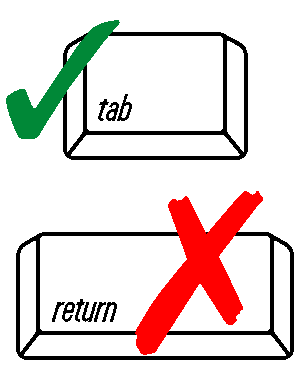 1a. Facility Name 1a. Facility Name 1a. Facility Name 1a. Facility Name 1a. Facility Name 1a. Facility Name 1a. Facility Name 1a. Facility Name 1a. Facility Name 1a. Facility Name 1a. Facility Name 1a. Facility Name 1a. Facility Name 1a. Facility Name 1a. Facility Name 1a. Facility Name 1a. Facility Name 1a. Facility Name Important: When filling out forms on the computer, use only the tab key to move your cursor - do not use the return key.1b. Facility Address 1 1b. Facility Address 1 1b. Facility Address 1 1b. Facility Address 1 1b. Facility Address 1 1b. Facility Address 1 1b. Facility Address 1 1b. Facility Address 1 1b. Facility Address 1 1b. Facility Address 1 1b. Facility Address 1 1b. Facility Address 1 1b. Facility Address 1 1b. Facility Address 1 1b. Facility Address 1 1b. Facility Address 1 1b. Facility Address 1 1b. Facility Address 1 Important: When filling out forms on the computer, use only the tab key to move your cursor - do not use the return key.1c. Facility Address 21c. Facility Address 21c. Facility Address 21c. Facility Address 21c. Facility Address 21c. Facility Address 21c. Facility Address 21c. Facility Address 21c. Facility Address 21c. Facility Address 21c. Facility Address 21c. Facility Address 21c. Facility Address 21c. Facility Address 21c. Facility Address 21c. Facility Address 21c. Facility Address 21c. Facility Address 2Important: When filling out forms on the computer, use only the tab key to move your cursor - do not use the return key.1d. City 1d. City 1d. City 1d. City 1d. City 1d. City 1d. City 1d. City 1d. City 1d. City 1d. City 1e. State 1e. State 1e. State 1e. State 1f. Zip Code1f. Zip Code1f. Zip CodeImportant: When filling out forms on the computer, use only the tab key to move your cursor - do not use the return key.1g. Phone Number 1g. Phone Number 1g. Phone Number 1g. Phone Number 1g. Phone Number 1g. Phone Number 1g. Phone Number 1g. Phone Number 1g. Phone Number 1g. Phone Number 1g. Phone Number 1h. Fax Number 1h. Fax Number 1h. Fax Number 1h. Fax Number 1h. Fax Number 1h. Fax Number 1h. Fax Number Important: When filling out forms on the computer, use only the tab key to move your cursor - do not use the return key.1i. Federal Employer Tax Identification Number (FEIN or TIN) 1i. Federal Employer Tax Identification Number (FEIN or TIN) 1i. Federal Employer Tax Identification Number (FEIN or TIN) 1i. Federal Employer Tax Identification Number (FEIN or TIN) 1i. Federal Employer Tax Identification Number (FEIN or TIN) 1i. Federal Employer Tax Identification Number (FEIN or TIN) 1i. Federal Employer Tax Identification Number (FEIN or TIN) 1i. Federal Employer Tax Identification Number (FEIN or TIN) 1i. Federal Employer Tax Identification Number (FEIN or TIN) 1i. Federal Employer Tax Identification Number (FEIN or TIN) 1i. Federal Employer Tax Identification Number (FEIN or TIN) Important: When filling out forms on the computer, use only the tab key to move your cursor - do not use the return key.Mailing Address:Mailing Address:Mailing Address: Check here if same as Facility Address and skip to Contact Information. Check here if same as Facility Address and skip to Contact Information. Check here if same as Facility Address and skip to Contact Information. Check here if same as Facility Address and skip to Contact Information. Check here if same as Facility Address and skip to Contact Information. Check here if same as Facility Address and skip to Contact Information. Check here if same as Facility Address and skip to Contact Information. Check here if same as Facility Address and skip to Contact Information. Check here if same as Facility Address and skip to Contact Information. Check here if same as Facility Address and skip to Contact Information. Check here if same as Facility Address and skip to Contact Information. Check here if same as Facility Address and skip to Contact Information. Check here if same as Facility Address and skip to Contact Information. Check here if same as Facility Address and skip to Contact Information. Check here if same as Facility Address and skip to Contact Information.2a. Mailing Address: Street or P.O. Box2a. Mailing Address: Street or P.O. Box2a. Mailing Address: Street or P.O. Box2a. Mailing Address: Street or P.O. Box2a. Mailing Address: Street or P.O. Box2a. Mailing Address: Street or P.O. Box2a. Mailing Address: Street or P.O. Box2a. Mailing Address: Street or P.O. Box2a. Mailing Address: Street or P.O. Box2a. Mailing Address: Street or P.O. Box2a. Mailing Address: Street or P.O. Box2a. Mailing Address: Street or P.O. Box2a. Mailing Address: Street or P.O. Box2a. Mailing Address: Street or P.O. Box2a. Mailing Address: Street or P.O. Box2a. Mailing Address: Street or P.O. Box2a. Mailing Address: Street or P.O. Box2a. Mailing Address: Street or P.O. Box2b. Mailing Address 22b. Mailing Address 22b. Mailing Address 22b. Mailing Address 22b. Mailing Address 22b. Mailing Address 22b. Mailing Address 22b. Mailing Address 22b. Mailing Address 22b. Mailing Address 22b. Mailing Address 22b. Mailing Address 22b. Mailing Address 22b. Mailing Address 22b. Mailing Address 22b. Mailing Address 22b. Mailing Address 22b. Mailing Address 22c. City 2c. City 2c. City 2c. City 2c. City 2c. City 2c. City 2c. City 2c. City 2c. City 2d. State 2d. State 2d. State 2d. State 2d. State 2e. Zip Code2e. Zip Code2e. Zip CodeContact Information:Contact Information:Contact Information:Contact Information:Contact Information:Contact Information:Contact Information:Contact Information:Contact Information:Contact Information:Contact Information:Contact Information:Contact Information:Contact Information:Contact Information:Contact Information:Contact Information:Contact Information:3a. Contact Person Name  3a. Contact Person Name  3a. Contact Person Name  3a. Contact Person Name  3a. Contact Person Name  3a. Contact Person Name  3a. Contact Person Name  3a. Contact Person Name  3a. Contact Person Name  3a. Contact Person Name  3a. Contact Person Name  3a. Contact Person Name  3a. Contact Person Name  3a. Contact Person Name  3a. Contact Person Name  3a. Contact Person Name  3a. Contact Person Name  3a. Contact Person Name  3b. Contact Person Title3b. Contact Person Title3b. Contact Person Title3b. Contact Person Title3b. Contact Person Title3b. Contact Person Title3b. Contact Person Title3b. Contact Person Title3b. Contact Person Title3b. Contact Person Title3b. Contact Person Title3b. Contact Person Title3b. Contact Person Title3b. Contact Person Title3b. Contact Person Title3b. Contact Person Title3b. Contact Person Title3b. Contact Person Title3c. Phone Number3c. Phone Number3c. Phone Number3c. Phone Number3c. Phone Number3c. Phone Number3c. Phone Number3c. Phone Number3c. Phone Number3c. Phone Number3d. Extension3d. Extension3d. Extension3d. Extension3d. Extension3d. Extension3d. Extension3d. Extension3e. Email Address 3e. Email Address 3e. Email Address 3e. Email Address 3e. Email Address 3e. Email Address 3e. Email Address 3e. Email Address 3e. Email Address 3e. Email Address B. Industrial Wastewater Information B. Industrial Wastewater Information B. Industrial Wastewater Information B. Industrial Wastewater Information B. Industrial Wastewater Information B. Industrial Wastewater Information B. Industrial Wastewater Information B. Industrial Wastewater Information B. Industrial Wastewater Information B. Industrial Wastewater Information B. Industrial Wastewater Information B. Industrial Wastewater Information B. Industrial Wastewater Information B. Industrial Wastewater Information B. Industrial Wastewater Information B. Industrial Wastewater Information B. Industrial Wastewater Information B. Industrial Wastewater Information 1.	Project Description (Check All That Apply)1.	Project Description (Check All That Apply)1.	Project Description (Check All That Apply)1.	Project Description (Check All That Apply)1.	Project Description (Check All That Apply)1.	Project Description (Check All That Apply)1.	Project Description (Check All That Apply)1.	Project Description (Check All That Apply)1.	Project Description (Check All That Apply)1.	Project Description (Check All That Apply)		1a. New Construction 		1a. New Construction 		1a. New Construction 		1a. New Construction 		1a. New Construction 		1a. New Construction 		1a. New Construction 		1a. New Construction 		1a. New Construction 		1a. New Construction 	1b. Permit Renewal 	1b. Permit Renewal 	1b. Permit Renewal 	1b. Permit Renewal 	1b. Permit Renewal 	1b. Permit Renewal 	1b. Permit Renewal 	1b. Permit Renewal 		1c. Increasing Flow From Existing Connection		1c. Increasing Flow From Existing Connection		1c. Increasing Flow From Existing Connection		1c. Increasing Flow From Existing Connection		1c. Increasing Flow From Existing Connection		1c. Increasing Flow From Existing Connection		1c. Increasing Flow From Existing Connection		1c. Increasing Flow From Existing Connection		1c. Increasing Flow From Existing Connection		1c. Increasing Flow From Existing Connection	1d. New or Modified Industrial Wastewater Pretreatment System (IWPS) 	1d. New or Modified Industrial Wastewater Pretreatment System (IWPS) 	1d. New or Modified Industrial Wastewater Pretreatment System (IWPS) 	1d. New or Modified Industrial Wastewater Pretreatment System (IWPS) 	1d. New or Modified Industrial Wastewater Pretreatment System (IWPS) 	1d. New or Modified Industrial Wastewater Pretreatment System (IWPS) 	1d. New or Modified Industrial Wastewater Pretreatment System (IWPS) 	1d. New or Modified Industrial Wastewater Pretreatment System (IWPS) 		1e. Existing Unpermitted Connection 		1e. Existing Unpermitted Connection 		1e. Existing Unpermitted Connection 		1e. Existing Unpermitted Connection 		1e. Existing Unpermitted Connection 		1e. Existing Unpermitted Connection 		1e. Existing Unpermitted Connection 		1e. Existing Unpermitted Connection 		1e. Existing Unpermitted Connection 		1e. Existing Unpermitted Connection 2.	List, in descending order of significance, the Standard Industrial Classification (SIC) codes which best describe the facility producing the discharge in terms of the principal products or services provided.  Also, specify each classification title.  (See Appendix A in the Instructions.)2.	List, in descending order of significance, the Standard Industrial Classification (SIC) codes which best describe the facility producing the discharge in terms of the principal products or services provided.  Also, specify each classification title.  (See Appendix A in the Instructions.)2.	List, in descending order of significance, the Standard Industrial Classification (SIC) codes which best describe the facility producing the discharge in terms of the principal products or services provided.  Also, specify each classification title.  (See Appendix A in the Instructions.)2.	List, in descending order of significance, the Standard Industrial Classification (SIC) codes which best describe the facility producing the discharge in terms of the principal products or services provided.  Also, specify each classification title.  (See Appendix A in the Instructions.)2.	List, in descending order of significance, the Standard Industrial Classification (SIC) codes which best describe the facility producing the discharge in terms of the principal products or services provided.  Also, specify each classification title.  (See Appendix A in the Instructions.)2.	List, in descending order of significance, the Standard Industrial Classification (SIC) codes which best describe the facility producing the discharge in terms of the principal products or services provided.  Also, specify each classification title.  (See Appendix A in the Instructions.)2.	List, in descending order of significance, the Standard Industrial Classification (SIC) codes which best describe the facility producing the discharge in terms of the principal products or services provided.  Also, specify each classification title.  (See Appendix A in the Instructions.)2.	List, in descending order of significance, the Standard Industrial Classification (SIC) codes which best describe the facility producing the discharge in terms of the principal products or services provided.  Also, specify each classification title.  (See Appendix A in the Instructions.)2.	List, in descending order of significance, the Standard Industrial Classification (SIC) codes which best describe the facility producing the discharge in terms of the principal products or services provided.  Also, specify each classification title.  (See Appendix A in the Instructions.)2.	List, in descending order of significance, the Standard Industrial Classification (SIC) codes which best describe the facility producing the discharge in terms of the principal products or services provided.  Also, specify each classification title.  (See Appendix A in the Instructions.)2.	List, in descending order of significance, the Standard Industrial Classification (SIC) codes which best describe the facility producing the discharge in terms of the principal products or services provided.  Also, specify each classification title.  (See Appendix A in the Instructions.)2.	List, in descending order of significance, the Standard Industrial Classification (SIC) codes which best describe the facility producing the discharge in terms of the principal products or services provided.  Also, specify each classification title.  (See Appendix A in the Instructions.)2.	List, in descending order of significance, the Standard Industrial Classification (SIC) codes which best describe the facility producing the discharge in terms of the principal products or services provided.  Also, specify each classification title.  (See Appendix A in the Instructions.)2.	List, in descending order of significance, the Standard Industrial Classification (SIC) codes which best describe the facility producing the discharge in terms of the principal products or services provided.  Also, specify each classification title.  (See Appendix A in the Instructions.)2.	List, in descending order of significance, the Standard Industrial Classification (SIC) codes which best describe the facility producing the discharge in terms of the principal products or services provided.  Also, specify each classification title.  (See Appendix A in the Instructions.)2.	List, in descending order of significance, the Standard Industrial Classification (SIC) codes which best describe the facility producing the discharge in terms of the principal products or services provided.  Also, specify each classification title.  (See Appendix A in the Instructions.)2.	List, in descending order of significance, the Standard Industrial Classification (SIC) codes which best describe the facility producing the discharge in terms of the principal products or services provided.  Also, specify each classification title.  (See Appendix A in the Instructions.)2.	List, in descending order of significance, the Standard Industrial Classification (SIC) codes which best describe the facility producing the discharge in terms of the principal products or services provided.  Also, specify each classification title.  (See Appendix A in the Instructions.)2.	List, in descending order of significance, the Standard Industrial Classification (SIC) codes which best describe the facility producing the discharge in terms of the principal products or services provided.  Also, specify each classification title.  (See Appendix A in the Instructions.)2.	List, in descending order of significance, the Standard Industrial Classification (SIC) codes which best describe the facility producing the discharge in terms of the principal products or services provided.  Also, specify each classification title.  (See Appendix A in the Instructions.)2.	List, in descending order of significance, the Standard Industrial Classification (SIC) codes which best describe the facility producing the discharge in terms of the principal products or services provided.  Also, specify each classification title.  (See Appendix A in the Instructions.)2.	List, in descending order of significance, the Standard Industrial Classification (SIC) codes which best describe the facility producing the discharge in terms of the principal products or services provided.  Also, specify each classification title.  (See Appendix A in the Instructions.)2.	List, in descending order of significance, the Standard Industrial Classification (SIC) codes which best describe the facility producing the discharge in terms of the principal products or services provided.  Also, specify each classification title.  (See Appendix A in the Instructions.)2.	List, in descending order of significance, the Standard Industrial Classification (SIC) codes which best describe the facility producing the discharge in terms of the principal products or services provided.  Also, specify each classification title.  (See Appendix A in the Instructions.)2.	List, in descending order of significance, the Standard Industrial Classification (SIC) codes which best describe the facility producing the discharge in terms of the principal products or services provided.  Also, specify each classification title.  (See Appendix A in the Instructions.)2.	List, in descending order of significance, the Standard Industrial Classification (SIC) codes which best describe the facility producing the discharge in terms of the principal products or services provided.  Also, specify each classification title.  (See Appendix A in the Instructions.)2.	List, in descending order of significance, the Standard Industrial Classification (SIC) codes which best describe the facility producing the discharge in terms of the principal products or services provided.  Also, specify each classification title.  (See Appendix A in the Instructions.)2.	List, in descending order of significance, the Standard Industrial Classification (SIC) codes which best describe the facility producing the discharge in terms of the principal products or services provided.  Also, specify each classification title.  (See Appendix A in the Instructions.)2.	List, in descending order of significance, the Standard Industrial Classification (SIC) codes which best describe the facility producing the discharge in terms of the principal products or services provided.  Also, specify each classification title.  (See Appendix A in the Instructions.)2.	List, in descending order of significance, the Standard Industrial Classification (SIC) codes which best describe the facility producing the discharge in terms of the principal products or services provided.  Also, specify each classification title.  (See Appendix A in the Instructions.)2.	List, in descending order of significance, the Standard Industrial Classification (SIC) codes which best describe the facility producing the discharge in terms of the principal products or services provided.  Also, specify each classification title.  (See Appendix A in the Instructions.)2.	List, in descending order of significance, the Standard Industrial Classification (SIC) codes which best describe the facility producing the discharge in terms of the principal products or services provided.  Also, specify each classification title.  (See Appendix A in the Instructions.)2.	List, in descending order of significance, the Standard Industrial Classification (SIC) codes which best describe the facility producing the discharge in terms of the principal products or services provided.  Also, specify each classification title.  (See Appendix A in the Instructions.)2.	List, in descending order of significance, the Standard Industrial Classification (SIC) codes which best describe the facility producing the discharge in terms of the principal products or services provided.  Also, specify each classification title.  (See Appendix A in the Instructions.)2.	List, in descending order of significance, the Standard Industrial Classification (SIC) codes which best describe the facility producing the discharge in terms of the principal products or services provided.  Also, specify each classification title.  (See Appendix A in the Instructions.)2.	List, in descending order of significance, the Standard Industrial Classification (SIC) codes which best describe the facility producing the discharge in terms of the principal products or services provided.  Also, specify each classification title.  (See Appendix A in the Instructions.)2a. SIC Code  2a. SIC Code  2a. SIC Code  2a. SIC Code  2a. SIC Code  2a. SIC Code  2a. SIC Code  2a. SIC Code  2a. SIC Code  2a. SIC Code  DescriptionDescriptionDescriptionDescriptionDescriptionDescriptionDescriptionDescription2b. SIC Code2b. SIC Code2b. SIC Code2b. SIC Code2b. SIC Code2b. SIC Code2b. SIC Code2b. SIC Code2b. SIC Code2b. SIC CodeDescriptionDescriptionDescriptionDescriptionDescriptionDescriptionDescriptionDescription2c. SIC Code2c. SIC Code2c. SIC Code2c. SIC Code2c. SIC Code2c. SIC Code2c. SIC Code2c. SIC Code2c. SIC Code2c. SIC CodeDescriptionDescriptionDescriptionDescriptionDescriptionDescriptionDescriptionDescription2d. SIC Code2d. SIC Code2d. SIC Code2d. SIC Code2d. SIC Code2d. SIC Code2d. SIC Code2d. SIC Code2d. SIC Code2d. SIC CodeDescriptionDescriptionDescriptionDescriptionDescriptionDescriptionDescriptionDescription3.	List all sewer connection(s) and their maximum daily flow(s) in gallons per day (GPD) from your facility going to the Publicly Owned Treatment Works (POTW): 3.	List all sewer connection(s) and their maximum daily flow(s) in gallons per day (GPD) from your facility going to the Publicly Owned Treatment Works (POTW): 3.	List all sewer connection(s) and their maximum daily flow(s) in gallons per day (GPD) from your facility going to the Publicly Owned Treatment Works (POTW): 3.	List all sewer connection(s) and their maximum daily flow(s) in gallons per day (GPD) from your facility going to the Publicly Owned Treatment Works (POTW): 3.	List all sewer connection(s) and their maximum daily flow(s) in gallons per day (GPD) from your facility going to the Publicly Owned Treatment Works (POTW): 3.	List all sewer connection(s) and their maximum daily flow(s) in gallons per day (GPD) from your facility going to the Publicly Owned Treatment Works (POTW): 3.	List all sewer connection(s) and their maximum daily flow(s) in gallons per day (GPD) from your facility going to the Publicly Owned Treatment Works (POTW): 3.	List all sewer connection(s) and their maximum daily flow(s) in gallons per day (GPD) from your facility going to the Publicly Owned Treatment Works (POTW): 3.	List all sewer connection(s) and their maximum daily flow(s) in gallons per day (GPD) from your facility going to the Publicly Owned Treatment Works (POTW): 3.	List all sewer connection(s) and their maximum daily flow(s) in gallons per day (GPD) from your facility going to the Publicly Owned Treatment Works (POTW): 3.	List all sewer connection(s) and their maximum daily flow(s) in gallons per day (GPD) from your facility going to the Publicly Owned Treatment Works (POTW): 3.	List all sewer connection(s) and their maximum daily flow(s) in gallons per day (GPD) from your facility going to the Publicly Owned Treatment Works (POTW): 3.	List all sewer connection(s) and their maximum daily flow(s) in gallons per day (GPD) from your facility going to the Publicly Owned Treatment Works (POTW): 3.	List all sewer connection(s) and their maximum daily flow(s) in gallons per day (GPD) from your facility going to the Publicly Owned Treatment Works (POTW): 3.	List all sewer connection(s) and their maximum daily flow(s) in gallons per day (GPD) from your facility going to the Publicly Owned Treatment Works (POTW): 3.	List all sewer connection(s) and their maximum daily flow(s) in gallons per day (GPD) from your facility going to the Publicly Owned Treatment Works (POTW): 3.	List all sewer connection(s) and their maximum daily flow(s) in gallons per day (GPD) from your facility going to the Publicly Owned Treatment Works (POTW): 3.	List all sewer connection(s) and their maximum daily flow(s) in gallons per day (GPD) from your facility going to the Publicly Owned Treatment Works (POTW): 3.	List all sewer connection(s) and their maximum daily flow(s) in gallons per day (GPD) from your facility going to the Publicly Owned Treatment Works (POTW): 3.	List all sewer connection(s) and their maximum daily flow(s) in gallons per day (GPD) from your facility going to the Publicly Owned Treatment Works (POTW): 3.	List all sewer connection(s) and their maximum daily flow(s) in gallons per day (GPD) from your facility going to the Publicly Owned Treatment Works (POTW): 3.	List all sewer connection(s) and their maximum daily flow(s) in gallons per day (GPD) from your facility going to the Publicly Owned Treatment Works (POTW): 3.	List all sewer connection(s) and their maximum daily flow(s) in gallons per day (GPD) from your facility going to the Publicly Owned Treatment Works (POTW): 3.	List all sewer connection(s) and their maximum daily flow(s) in gallons per day (GPD) from your facility going to the Publicly Owned Treatment Works (POTW): 3.	List all sewer connection(s) and their maximum daily flow(s) in gallons per day (GPD) from your facility going to the Publicly Owned Treatment Works (POTW): 3.	List all sewer connection(s) and their maximum daily flow(s) in gallons per day (GPD) from your facility going to the Publicly Owned Treatment Works (POTW): 3.	List all sewer connection(s) and their maximum daily flow(s) in gallons per day (GPD) from your facility going to the Publicly Owned Treatment Works (POTW): 3.	List all sewer connection(s) and their maximum daily flow(s) in gallons per day (GPD) from your facility going to the Publicly Owned Treatment Works (POTW): 3.	List all sewer connection(s) and their maximum daily flow(s) in gallons per day (GPD) from your facility going to the Publicly Owned Treatment Works (POTW): 3.	List all sewer connection(s) and their maximum daily flow(s) in gallons per day (GPD) from your facility going to the Publicly Owned Treatment Works (POTW): 3.	List all sewer connection(s) and their maximum daily flow(s) in gallons per day (GPD) from your facility going to the Publicly Owned Treatment Works (POTW): 3.	List all sewer connection(s) and their maximum daily flow(s) in gallons per day (GPD) from your facility going to the Publicly Owned Treatment Works (POTW): 3.	List all sewer connection(s) and their maximum daily flow(s) in gallons per day (GPD) from your facility going to the Publicly Owned Treatment Works (POTW): 3.	List all sewer connection(s) and their maximum daily flow(s) in gallons per day (GPD) from your facility going to the Publicly Owned Treatment Works (POTW): 3.	List all sewer connection(s) and their maximum daily flow(s) in gallons per day (GPD) from your facility going to the Publicly Owned Treatment Works (POTW): 3.	List all sewer connection(s) and their maximum daily flow(s) in gallons per day (GPD) from your facility going to the Publicly Owned Treatment Works (POTW): 3a. Connection #3a. Connection #3a. Connection #3a. Connection #3a. Connection #3b. Connection #3b. Connection #3b. Connection #3b. Connection #3b. Connection #3c. Connection #3c. Connection #3c. Connection #3c. Connection #3c. Connection #3d. Total Flow,
All ConnectionsSANITARYGPDGPDGPDGPDGPDGPDGPDGPDGPDGPDGPDGPDGPDGPDGPDGPDINDUSTRIALGPDGPDGPDGPDGPDGPDGPDGPDGPDGPDGPDGPDGPDGPDGPDGPDTOTALGPDGPDGPDGPDGPDGPDGPDGPDGPDGPDGPDGPDGPDGPDGPDGPD4.	Are you in compliance with the Massachusetts Historical Commission requirements?4.	Are you in compliance with the Massachusetts Historical Commission requirements?4.	Are you in compliance with the Massachusetts Historical Commission requirements?4.	Are you in compliance with the Massachusetts Historical Commission requirements?4.	Are you in compliance with the Massachusetts Historical Commission requirements?4.	Are you in compliance with the Massachusetts Historical Commission requirements?4.	Are you in compliance with the Massachusetts Historical Commission requirements?4.	Are you in compliance with the Massachusetts Historical Commission requirements?4.	Are you in compliance with the Massachusetts Historical Commission requirements?4.	Are you in compliance with the Massachusetts Historical Commission requirements?4.	Are you in compliance with the Massachusetts Historical Commission requirements?4.	Are you in compliance with the Massachusetts Historical Commission requirements?4.	Are you in compliance with the Massachusetts Historical Commission requirements?4.	Are you in compliance with the Massachusetts Historical Commission requirements?4.	Are you in compliance with the Massachusetts Historical Commission requirements?4.	Are you in compliance with the Massachusetts Historical Commission requirements?4.	Are you in compliance with the Massachusetts Historical Commission requirements?4.	Are you in compliance with the Massachusetts Historical Commission requirements?	 Yes	 No*	 Yes	 No*	 Yes	 No*	 Yes	 No**	If No, you must comply with Massachusetts Historical Commission requirements BEFORE you can submit this application.*	If No, you must comply with Massachusetts Historical Commission requirements BEFORE you can submit this application.*	If No, you must comply with Massachusetts Historical Commission requirements BEFORE you can submit this application.*	If No, you must comply with Massachusetts Historical Commission requirements BEFORE you can submit this application.*	If No, you must comply with Massachusetts Historical Commission requirements BEFORE you can submit this application.*	If No, you must comply with Massachusetts Historical Commission requirements BEFORE you can submit this application.*	If No, you must comply with Massachusetts Historical Commission requirements BEFORE you can submit this application.*	If No, you must comply with Massachusetts Historical Commission requirements BEFORE you can submit this application.*	If No, you must comply with Massachusetts Historical Commission requirements BEFORE you can submit this application.*	If No, you must comply with Massachusetts Historical Commission requirements BEFORE you can submit this application.*	If No, you must comply with Massachusetts Historical Commission requirements BEFORE you can submit this application.*	If No, you must comply with Massachusetts Historical Commission requirements BEFORE you can submit this application.*	If No, you must comply with Massachusetts Historical Commission requirements BEFORE you can submit this application.*	If No, you must comply with Massachusetts Historical Commission requirements BEFORE you can submit this application.5.	Are you in compliance with Massachusetts Environmental Policy Act (MEPA) requirements? 5.	Are you in compliance with Massachusetts Environmental Policy Act (MEPA) requirements? 5.	Are you in compliance with Massachusetts Environmental Policy Act (MEPA) requirements? 5.	Are you in compliance with Massachusetts Environmental Policy Act (MEPA) requirements? 5.	Are you in compliance with Massachusetts Environmental Policy Act (MEPA) requirements? 5.	Are you in compliance with Massachusetts Environmental Policy Act (MEPA) requirements? 5.	Are you in compliance with Massachusetts Environmental Policy Act (MEPA) requirements? 5.	Are you in compliance with Massachusetts Environmental Policy Act (MEPA) requirements? 5.	Are you in compliance with Massachusetts Environmental Policy Act (MEPA) requirements? 5.	Are you in compliance with Massachusetts Environmental Policy Act (MEPA) requirements? 5.	Are you in compliance with Massachusetts Environmental Policy Act (MEPA) requirements? 5.	Are you in compliance with Massachusetts Environmental Policy Act (MEPA) requirements? 5.	Are you in compliance with Massachusetts Environmental Policy Act (MEPA) requirements? 5.	Are you in compliance with Massachusetts Environmental Policy Act (MEPA) requirements? 5.	Are you in compliance with Massachusetts Environmental Policy Act (MEPA) requirements? 5.	Are you in compliance with Massachusetts Environmental Policy Act (MEPA) requirements? 5.	Are you in compliance with Massachusetts Environmental Policy Act (MEPA) requirements? 5.	Are you in compliance with Massachusetts Environmental Policy Act (MEPA) requirements? 	 Yes	 No*	 Yes	 No*	 Yes	 No*	 Yes	 No**	If No, you must comply with MEPA requirements BEFORE you can submit this application.*	If No, you must comply with MEPA requirements BEFORE you can submit this application.*	If No, you must comply with MEPA requirements BEFORE you can submit this application.*	If No, you must comply with MEPA requirements BEFORE you can submit this application.*	If No, you must comply with MEPA requirements BEFORE you can submit this application.*	If No, you must comply with MEPA requirements BEFORE you can submit this application.*	If No, you must comply with MEPA requirements BEFORE you can submit this application.*	If No, you must comply with MEPA requirements BEFORE you can submit this application.*	If No, you must comply with MEPA requirements BEFORE you can submit this application.*	If No, you must comply with MEPA requirements BEFORE you can submit this application.*	If No, you must comply with MEPA requirements BEFORE you can submit this application.*	If No, you must comply with MEPA requirements BEFORE you can submit this application.*	If No, you must comply with MEPA requirements BEFORE you can submit this application.*	If No, you must comply with MEPA requirements BEFORE you can submit this application.6.	Check all pollutants that are present in your industrial wastewater before pretreatment, or if not treated, before discharge:6.	Check all pollutants that are present in your industrial wastewater before pretreatment, or if not treated, before discharge:6.	Check all pollutants that are present in your industrial wastewater before pretreatment, or if not treated, before discharge:6.	Check all pollutants that are present in your industrial wastewater before pretreatment, or if not treated, before discharge:6.	Check all pollutants that are present in your industrial wastewater before pretreatment, or if not treated, before discharge:6.	Check all pollutants that are present in your industrial wastewater before pretreatment, or if not treated, before discharge:6.	Check all pollutants that are present in your industrial wastewater before pretreatment, or if not treated, before discharge:6.	Check all pollutants that are present in your industrial wastewater before pretreatment, or if not treated, before discharge:6.	Check all pollutants that are present in your industrial wastewater before pretreatment, or if not treated, before discharge:6.	Check all pollutants that are present in your industrial wastewater before pretreatment, or if not treated, before discharge:6.	Check all pollutants that are present in your industrial wastewater before pretreatment, or if not treated, before discharge:6.	Check all pollutants that are present in your industrial wastewater before pretreatment, or if not treated, before discharge:6.	Check all pollutants that are present in your industrial wastewater before pretreatment, or if not treated, before discharge:6.	Check all pollutants that are present in your industrial wastewater before pretreatment, or if not treated, before discharge:6.	Check all pollutants that are present in your industrial wastewater before pretreatment, or if not treated, before discharge:6.	Check all pollutants that are present in your industrial wastewater before pretreatment, or if not treated, before discharge:6.	Check all pollutants that are present in your industrial wastewater before pretreatment, or if not treated, before discharge:6.	Check all pollutants that are present in your industrial wastewater before pretreatment, or if not treated, before discharge:		6a. Metals, Asbestos, Cyanide, Phenols		6a. Metals, Asbestos, Cyanide, Phenols		6a. Metals, Asbestos, Cyanide, Phenols		6a. Metals, Asbestos, Cyanide, Phenols		6a. Metals, Asbestos, Cyanide, Phenols		6a. Metals, Asbestos, Cyanide, Phenols		6a. Metals, Asbestos, Cyanide, Phenols		6a. Metals, Asbestos, Cyanide, Phenols		6a. Metals, Asbestos, Cyanide, Phenols		6a. Metals, Asbestos, Cyanide, Phenols		6a. Metals, Asbestos, Cyanide, Phenols		6a. Metals, Asbestos, Cyanide, Phenols		6a. Metals, Asbestos, Cyanide, Phenols		6a. Metals, Asbestos, Cyanide, Phenols		6a. Metals, Asbestos, Cyanide, Phenols		6a. Metals, Asbestos, Cyanide, Phenols		6a. Metals, Asbestos, Cyanide, Phenols		6a. Metals, Asbestos, Cyanide, PhenolsIf Metals, Asbestos, Cyanide, or Phenols are present, provide concentrations in milligrams per liter (mg/L): If Metals, Asbestos, Cyanide, or Phenols are present, provide concentrations in milligrams per liter (mg/L): If Metals, Asbestos, Cyanide, or Phenols are present, provide concentrations in milligrams per liter (mg/L): If Metals, Asbestos, Cyanide, or Phenols are present, provide concentrations in milligrams per liter (mg/L): If Metals, Asbestos, Cyanide, or Phenols are present, provide concentrations in milligrams per liter (mg/L): If Metals, Asbestos, Cyanide, or Phenols are present, provide concentrations in milligrams per liter (mg/L): If Metals, Asbestos, Cyanide, or Phenols are present, provide concentrations in milligrams per liter (mg/L): If Metals, Asbestos, Cyanide, or Phenols are present, provide concentrations in milligrams per liter (mg/L): If Metals, Asbestos, Cyanide, or Phenols are present, provide concentrations in milligrams per liter (mg/L): If Metals, Asbestos, Cyanide, or Phenols are present, provide concentrations in milligrams per liter (mg/L): If Metals, Asbestos, Cyanide, or Phenols are present, provide concentrations in milligrams per liter (mg/L): If Metals, Asbestos, Cyanide, or Phenols are present, provide concentrations in milligrams per liter (mg/L): If Metals, Asbestos, Cyanide, or Phenols are present, provide concentrations in milligrams per liter (mg/L): If Metals, Asbestos, Cyanide, or Phenols are present, provide concentrations in milligrams per liter (mg/L): If Metals, Asbestos, Cyanide, or Phenols are present, provide concentrations in milligrams per liter (mg/L): If Metals, Asbestos, Cyanide, or Phenols are present, provide concentrations in milligrams per liter (mg/L): If Metals, Asbestos, Cyanide, or Phenols are present, provide concentrations in milligrams per liter (mg/L): If Metals, Asbestos, Cyanide, or Phenols are present, provide concentrations in milligrams per liter (mg/L): 	1. Antimony (total) (Sb)	1. Antimony (total) (Sb)	1. Antimony (total) (Sb)	1. Antimony (total) (Sb)	1. Antimony (total) (Sb)mg/Lmg/Lmg/Lmg/Lmg/L	9. Nickel (total) (Ni)	9. Nickel (total) (Ni)	9. Nickel (total) (Ni)	9. Nickel (total) (Ni)	9. Nickel (total) (Ni)	9. Nickel (total) (Ni)mg/Lmg/L	2. Arsenic (total) (As)	2. Arsenic (total) (As)	2. Arsenic (total) (As)	2. Arsenic (total) (As)	2. Arsenic (total) (As)mg/Lmg/Lmg/Lmg/Lmg/L	10. Selenium (total) (Se)	10. Selenium (total) (Se)	10. Selenium (total) (Se)	10. Selenium (total) (Se)	10. Selenium (total) (Se)	10. Selenium (total) (Se)mg/Lmg/LB. Industrial Wastewater Information (continued)B. Industrial Wastewater Information (continued)B. Industrial Wastewater Information (continued)B. Industrial Wastewater Information (continued)B. Industrial Wastewater Information (continued)B. Industrial Wastewater Information (continued)B. Industrial Wastewater Information (continued)B. Industrial Wastewater Information (continued)B. Industrial Wastewater Information (continued)B. Industrial Wastewater Information (continued)B. Industrial Wastewater Information (continued)B. Industrial Wastewater Information (continued)B. Industrial Wastewater Information (continued)B. Industrial Wastewater Information (continued)B. Industrial Wastewater Information (continued)B. Industrial Wastewater Information (continued)B. Industrial Wastewater Information (continued)B. Industrial Wastewater Information (continued)	3. Beryllium (total) (Be)	3. Beryllium (total) (Be)	3. Beryllium (total) (Be)	3. Beryllium (total) (Be)	3. Beryllium (total) (Be)mg/Lmg/Lmg/Lmg/Lmg/L	11. Silver (total) (Ag)	11. Silver (total) (Ag)	11. Silver (total) (Ag)	11. Silver (total) (Ag)	11. Silver (total) (Ag)	11. Silver (total) (Ag)mg/Lmg/L	4. Cadmium (total) (Cd)	4. Cadmium (total) (Cd)	4. Cadmium (total) (Cd)	4. Cadmium (total) (Cd)	4. Cadmium (total) (Cd)mg/Lmg/Lmg/Lmg/Lmg/L	12. Thallium (total) (Tl)	12. Thallium (total) (Tl)	12. Thallium (total) (Tl)	12. Thallium (total) (Tl)	12. Thallium (total) (Tl)	12. Thallium (total) (Tl)mg/Lmg/L	5. Chromium (hexavalent)	5. Chromium (hexavalent)	5. Chromium (hexavalent)	5. Chromium (hexavalent)	5. Chromium (hexavalent)mg/Lmg/Lmg/Lmg/Lmg/L	13. Zinc (total) (Zn)	13. Zinc (total) (Zn)	13. Zinc (total) (Zn)	13. Zinc (total) (Zn)	13. Zinc (total) (Zn)	13. Zinc (total) (Zn)mg/Lmg/L	6. Chrome (total) (Cr)	6. Chrome (total) (Cr)	6. Chrome (total) (Cr)	6. Chrome (total) (Cr)	6. Chrome (total) (Cr)mg/Lmg/Lmg/Lmg/Lmg/L	14. Asbestos	14. Asbestos	14. Asbestos	14. Asbestos	14. Asbestos	14. Asbestosmg/Lmg/L	7. Copper (total) (Cu)	7. Copper (total) (Cu)	7. Copper (total) (Cu)	7. Copper (total) (Cu)	7. Copper (total) (Cu)mg/Lmg/Lmg/Lmg/Lmg/L	15. Cyanide (total) (CN)	15. Cyanide (total) (CN)	15. Cyanide (total) (CN)	15. Cyanide (total) (CN)	15. Cyanide (total) (CN)	15. Cyanide (total) (CN)mg/Lmg/L	8. Lead (total) (Pb)	8. Lead (total) (Pb)	8. Lead (total) (Pb)	8. Lead (total) (Pb)	8. Lead (total) (Pb)mg/Lmg/Lmg/Lmg/Lmg/L	16. Phenols (total)	16. Phenols (total)	16. Phenols (total)	16. Phenols (total)	16. Phenols (total)	16. Phenols (total)mg/Lmg/L	6b. Toxic Pollutants (See Section 16B in the Instructions.)	6b. Toxic Pollutants (See Section 16B in the Instructions.)	6b. Toxic Pollutants (See Section 16B in the Instructions.)	6b. Toxic Pollutants (See Section 16B in the Instructions.)	6b. Toxic Pollutants (See Section 16B in the Instructions.)	6b. Toxic Pollutants (See Section 16B in the Instructions.)	6b. Toxic Pollutants (See Section 16B in the Instructions.)	6b. Toxic Pollutants (See Section 16B in the Instructions.)	6b. Toxic Pollutants (See Section 16B in the Instructions.)	6b. Toxic Pollutants (See Section 16B in the Instructions.)	6b. Toxic Pollutants (See Section 16B in the Instructions.)	6b. Toxic Pollutants (See Section 16B in the Instructions.)	6b. Toxic Pollutants (See Section 16B in the Instructions.)	6b. Toxic Pollutants (See Section 16B in the Instructions.)	6b. Toxic Pollutants (See Section 16B in the Instructions.)	6b. Toxic Pollutants (See Section 16B in the Instructions.)	6b. Toxic Pollutants (See Section 16B in the Instructions.)	6b. Toxic Pollutants (See Section 16B in the Instructions.)If toxic pollutants are present, provide the total toxic pollutants concentration in micrograms per liter (ug/L):If toxic pollutants are present, provide the total toxic pollutants concentration in micrograms per liter (ug/L):If toxic pollutants are present, provide the total toxic pollutants concentration in micrograms per liter (ug/L):If toxic pollutants are present, provide the total toxic pollutants concentration in micrograms per liter (ug/L):If toxic pollutants are present, provide the total toxic pollutants concentration in micrograms per liter (ug/L):If toxic pollutants are present, provide the total toxic pollutants concentration in micrograms per liter (ug/L):If toxic pollutants are present, provide the total toxic pollutants concentration in micrograms per liter (ug/L):If toxic pollutants are present, provide the total toxic pollutants concentration in micrograms per liter (ug/L):If toxic pollutants are present, provide the total toxic pollutants concentration in micrograms per liter (ug/L):If toxic pollutants are present, provide the total toxic pollutants concentration in micrograms per liter (ug/L):If toxic pollutants are present, provide the total toxic pollutants concentration in micrograms per liter (ug/L):If toxic pollutants are present, provide the total toxic pollutants concentration in micrograms per liter (ug/L):If toxic pollutants are present, provide the total toxic pollutants concentration in micrograms per liter (ug/L):If toxic pollutants are present, provide the total toxic pollutants concentration in micrograms per liter (ug/L):If toxic pollutants are present, provide the total toxic pollutants concentration in micrograms per liter (ug/L):If toxic pollutants are present, provide the total toxic pollutants concentration in micrograms per liter (ug/L):If toxic pollutants are present, provide the total toxic pollutants concentration in micrograms per liter (ug/L):If toxic pollutants are present, provide the total toxic pollutants concentration in micrograms per liter (ug/L):6b1. Total Toxic Pollutants Concentration (ug/L)6b1. Total Toxic Pollutants Concentration (ug/L)6b1. Total Toxic Pollutants Concentration (ug/L)6b1. Total Toxic Pollutants Concentration (ug/L)6b1. Total Toxic Pollutants Concentration (ug/L)6b1. Total Toxic Pollutants Concentration (ug/L)6b1. Total Toxic Pollutants Concentration (ug/L)6b1. Total Toxic Pollutants Concentration (ug/L)	NOTE: Use the Toxic Pollutants Form to list individual toxic chemicals and their concentrations.	NOTE: Use the Toxic Pollutants Form to list individual toxic chemicals and their concentrations.	NOTE: Use the Toxic Pollutants Form to list individual toxic chemicals and their concentrations.	NOTE: Use the Toxic Pollutants Form to list individual toxic chemicals and their concentrations.	NOTE: Use the Toxic Pollutants Form to list individual toxic chemicals and their concentrations.	NOTE: Use the Toxic Pollutants Form to list individual toxic chemicals and their concentrations.	NOTE: Use the Toxic Pollutants Form to list individual toxic chemicals and their concentrations.	NOTE: Use the Toxic Pollutants Form to list individual toxic chemicals and their concentrations.	NOTE: Use the Toxic Pollutants Form to list individual toxic chemicals and their concentrations.	NOTE: Use the Toxic Pollutants Form to list individual toxic chemicals and their concentrations.	6c. Total Petroleum Hydrocarbons (TPH) > 15 mg/L 	6c. Total Petroleum Hydrocarbons (TPH) > 15 mg/L 	6c. Total Petroleum Hydrocarbons (TPH) > 15 mg/L 	6c. Total Petroleum Hydrocarbons (TPH) > 15 mg/L 	6c. Total Petroleum Hydrocarbons (TPH) > 15 mg/L 	6c. Total Petroleum Hydrocarbons (TPH) > 15 mg/L 	6c. Total Petroleum Hydrocarbons (TPH) > 15 mg/L 	6c. Total Petroleum Hydrocarbons (TPH) > 15 mg/L 	6c. Total Petroleum Hydrocarbons (TPH) > 15 mg/L 	6c. Total Petroleum Hydrocarbons (TPH) > 15 mg/L 	6c. Total Petroleum Hydrocarbons (TPH) > 15 mg/L 	6c. Total Petroleum Hydrocarbons (TPH) > 15 mg/L 	6c. Total Petroleum Hydrocarbons (TPH) > 15 mg/L 	6c. Total Petroleum Hydrocarbons (TPH) > 15 mg/L 	6c. Total Petroleum Hydrocarbons (TPH) > 15 mg/L 	6c. Total Petroleum Hydrocarbons (TPH) > 15 mg/L 	6c. Total Petroleum Hydrocarbons (TPH) > 15 mg/L 	6c. Total Petroleum Hydrocarbons (TPH) > 15 mg/L 	6d. pH <5 and >10 Standard Units (S.U)	6d. pH <5 and >10 Standard Units (S.U)	6d. pH <5 and >10 Standard Units (S.U)	6d. pH <5 and >10 Standard Units (S.U)	6d. pH <5 and >10 Standard Units (S.U)	6d. pH <5 and >10 Standard Units (S.U)	6d. pH <5 and >10 Standard Units (S.U)	6d. pH <5 and >10 Standard Units (S.U)	6d. pH <5 and >10 Standard Units (S.U)	6d. pH <5 and >10 Standard Units (S.U)	6d. pH <5 and >10 Standard Units (S.U)	6d. pH <5 and >10 Standard Units (S.U)	6d. pH <5 and >10 Standard Units (S.U)	6d. pH <5 and >10 Standard Units (S.U)	6d. pH <5 and >10 Standard Units (S.U)	6d. pH <5 and >10 Standard Units (S.U)	6d. pH <5 and >10 Standard Units (S.U)	6d. pH <5 and >10 Standard Units (S.U)	6e.  Other* 	6e.  Other* 	6e.  Other* 	6e.  Other* 	6e.  Other* 	6e.  Other* 	6e.  Other* 	6e.  Other* 	6e.  Other* 	6e.  Other* 	6e.  Other* 	6e.  Other* 	6e.  Other* 	6e.  Other* 	6e.  Other* 	6e.  Other* 	6e.  Other* 	6e.  Other* *If other pollutants are present, describe them:*If other pollutants are present, describe them:*If other pollutants are present, describe them:*If other pollutants are present, describe them:*If other pollutants are present, describe them:*If other pollutants are present, describe them:*If other pollutants are present, describe them:*If other pollutants are present, describe them:*If other pollutants are present, describe them:*If other pollutants are present, describe them:*If other pollutants are present, describe them:*If other pollutants are present, describe them:*If other pollutants are present, describe them:*If other pollutants are present, describe them:*If other pollutants are present, describe them:*If other pollutants are present, describe them:*If other pollutants are present, describe them:*If other pollutants are present, describe them:7.	Is Mercury (Hg) present in your industrial wastewater before pretreatment, or if not treated, before discharge?7.	Is Mercury (Hg) present in your industrial wastewater before pretreatment, or if not treated, before discharge?7.	Is Mercury (Hg) present in your industrial wastewater before pretreatment, or if not treated, before discharge?7.	Is Mercury (Hg) present in your industrial wastewater before pretreatment, or if not treated, before discharge?7.	Is Mercury (Hg) present in your industrial wastewater before pretreatment, or if not treated, before discharge?7.	Is Mercury (Hg) present in your industrial wastewater before pretreatment, or if not treated, before discharge?7.	Is Mercury (Hg) present in your industrial wastewater before pretreatment, or if not treated, before discharge?7.	Is Mercury (Hg) present in your industrial wastewater before pretreatment, or if not treated, before discharge?7.	Is Mercury (Hg) present in your industrial wastewater before pretreatment, or if not treated, before discharge?7.	Is Mercury (Hg) present in your industrial wastewater before pretreatment, or if not treated, before discharge?7.	Is Mercury (Hg) present in your industrial wastewater before pretreatment, or if not treated, before discharge?7.	Is Mercury (Hg) present in your industrial wastewater before pretreatment, or if not treated, before discharge?7.	Is Mercury (Hg) present in your industrial wastewater before pretreatment, or if not treated, before discharge?7.	Is Mercury (Hg) present in your industrial wastewater before pretreatment, or if not treated, before discharge?7.	Is Mercury (Hg) present in your industrial wastewater before pretreatment, or if not treated, before discharge?7.	Is Mercury (Hg) present in your industrial wastewater before pretreatment, or if not treated, before discharge?7.	Is Mercury (Hg) present in your industrial wastewater before pretreatment, or if not treated, before discharge?7.	Is Mercury (Hg) present in your industrial wastewater before pretreatment, or if not treated, before discharge?	 Yes	 No*	 Yes	 No*	 Yes	 No*	* If No, skip to Question 8.	* If No, skip to Question 8.	* If No, skip to Question 8.	* If No, skip to Question 8.	* If No, skip to Question 8.	* If No, skip to Question 8.	* If No, skip to Question 8.	* If No, skip to Question 8.	* If No, skip to Question 8.	* If No, skip to Question 8.	* If No, skip to Question 8.	* If No, skip to Question 8.	* If No, skip to Question 8.	* If No, skip to Question 8.	* If No, skip to Question 8.7a. If Yes, have you identified all possible mercury sources and taken all reasonable steps to eliminate the mercury?7a. If Yes, have you identified all possible mercury sources and taken all reasonable steps to eliminate the mercury?7a. If Yes, have you identified all possible mercury sources and taken all reasonable steps to eliminate the mercury?7a. If Yes, have you identified all possible mercury sources and taken all reasonable steps to eliminate the mercury?7a. If Yes, have you identified all possible mercury sources and taken all reasonable steps to eliminate the mercury?7a. If Yes, have you identified all possible mercury sources and taken all reasonable steps to eliminate the mercury?7a. If Yes, have you identified all possible mercury sources and taken all reasonable steps to eliminate the mercury?7a. If Yes, have you identified all possible mercury sources and taken all reasonable steps to eliminate the mercury?7a. If Yes, have you identified all possible mercury sources and taken all reasonable steps to eliminate the mercury?7a. If Yes, have you identified all possible mercury sources and taken all reasonable steps to eliminate the mercury?7a. If Yes, have you identified all possible mercury sources and taken all reasonable steps to eliminate the mercury?7a. If Yes, have you identified all possible mercury sources and taken all reasonable steps to eliminate the mercury?7a. If Yes, have you identified all possible mercury sources and taken all reasonable steps to eliminate the mercury?7a. If Yes, have you identified all possible mercury sources and taken all reasonable steps to eliminate the mercury?7a. If Yes, have you identified all possible mercury sources and taken all reasonable steps to eliminate the mercury?7a. If Yes, have you identified all possible mercury sources and taken all reasonable steps to eliminate the mercury?7a. If Yes, have you identified all possible mercury sources and taken all reasonable steps to eliminate the mercury?7a. If Yes, have you identified all possible mercury sources and taken all reasonable steps to eliminate the mercury?	 Yes*	 No	 Yes*	 No	 Yes*	 No	* If Yes, skip to Question 8.	* If Yes, skip to Question 8.	* If Yes, skip to Question 8.	* If Yes, skip to Question 8.	* If Yes, skip to Question 8.	* If Yes, skip to Question 8.	* If Yes, skip to Question 8.	* If Yes, skip to Question 8.	* If Yes, skip to Question 8.	* If Yes, skip to Question 8.	* If Yes, skip to Question 8.	* If Yes, skip to Question 8.	* If Yes, skip to Question 8.	* If Yes, skip to Question 8.	* If Yes, skip to Question 8.7b. If No, explain why.7b. If No, explain why.7b. If No, explain why.7b. If No, explain why.7b. If No, explain why.7b. If No, explain why.7b. If No, explain why.7b. If No, explain why.7b. If No, explain why.7b. If No, explain why.7b. If No, explain why.7b. If No, explain why.7b. If No, explain why.7b. If No, explain why.7b. If No, explain why.7b. If No, explain why.7b. If No, explain why.7b. If No, explain why.B. Industrial Wastewater Information (continued)B. Industrial Wastewater Information (continued)B. Industrial Wastewater Information (continued)B. Industrial Wastewater Information (continued)B. Industrial Wastewater Information (continued)B. Industrial Wastewater Information (continued)B. Industrial Wastewater Information (continued)B. Industrial Wastewater Information (continued)B. Industrial Wastewater Information (continued)B. Industrial Wastewater Information (continued)B. Industrial Wastewater Information (continued)B. Industrial Wastewater Information (continued)B. Industrial Wastewater Information (continued)B. Industrial Wastewater Information (continued)B. Industrial Wastewater Information (continued)B. Industrial Wastewater Information (continued)B. Industrial Wastewater Information (continued)B. Industrial Wastewater Information (continued)8.	What is the name of the Publicly Owned Treatment Works (POTW) that receives your wastewater? (See Appendix C in the Instructions.)8.	What is the name of the Publicly Owned Treatment Works (POTW) that receives your wastewater? (See Appendix C in the Instructions.)8.	What is the name of the Publicly Owned Treatment Works (POTW) that receives your wastewater? (See Appendix C in the Instructions.)8.	What is the name of the Publicly Owned Treatment Works (POTW) that receives your wastewater? (See Appendix C in the Instructions.)8.	What is the name of the Publicly Owned Treatment Works (POTW) that receives your wastewater? (See Appendix C in the Instructions.)8.	What is the name of the Publicly Owned Treatment Works (POTW) that receives your wastewater? (See Appendix C in the Instructions.)8.	What is the name of the Publicly Owned Treatment Works (POTW) that receives your wastewater? (See Appendix C in the Instructions.)8.	What is the name of the Publicly Owned Treatment Works (POTW) that receives your wastewater? (See Appendix C in the Instructions.)8.	What is the name of the Publicly Owned Treatment Works (POTW) that receives your wastewater? (See Appendix C in the Instructions.)8.	What is the name of the Publicly Owned Treatment Works (POTW) that receives your wastewater? (See Appendix C in the Instructions.)8.	What is the name of the Publicly Owned Treatment Works (POTW) that receives your wastewater? (See Appendix C in the Instructions.)8.	What is the name of the Publicly Owned Treatment Works (POTW) that receives your wastewater? (See Appendix C in the Instructions.)8.	What is the name of the Publicly Owned Treatment Works (POTW) that receives your wastewater? (See Appendix C in the Instructions.)8.	What is the name of the Publicly Owned Treatment Works (POTW) that receives your wastewater? (See Appendix C in the Instructions.)8.	What is the name of the Publicly Owned Treatment Works (POTW) that receives your wastewater? (See Appendix C in the Instructions.)8.	What is the name of the Publicly Owned Treatment Works (POTW) that receives your wastewater? (See Appendix C in the Instructions.)8.	What is the name of the Publicly Owned Treatment Works (POTW) that receives your wastewater? (See Appendix C in the Instructions.)8.	What is the name of the Publicly Owned Treatment Works (POTW) that receives your wastewater? (See Appendix C in the Instructions.)Name of POTWName of POTWName of POTWName of POTWName of POTWName of POTWName of POTWName of POTWName of POTWName of POTW9.	Do you have a current sewer connection discharge permit or a current written approval issued by your local POTW? (See Section 16B in the Instructions.)9.	Do you have a current sewer connection discharge permit or a current written approval issued by your local POTW? (See Section 16B in the Instructions.)9.	Do you have a current sewer connection discharge permit or a current written approval issued by your local POTW? (See Section 16B in the Instructions.)9.	Do you have a current sewer connection discharge permit or a current written approval issued by your local POTW? (See Section 16B in the Instructions.)9.	Do you have a current sewer connection discharge permit or a current written approval issued by your local POTW? (See Section 16B in the Instructions.)9.	Do you have a current sewer connection discharge permit or a current written approval issued by your local POTW? (See Section 16B in the Instructions.)9.	Do you have a current sewer connection discharge permit or a current written approval issued by your local POTW? (See Section 16B in the Instructions.)9.	Do you have a current sewer connection discharge permit or a current written approval issued by your local POTW? (See Section 16B in the Instructions.)9.	Do you have a current sewer connection discharge permit or a current written approval issued by your local POTW? (See Section 16B in the Instructions.)9.	Do you have a current sewer connection discharge permit or a current written approval issued by your local POTW? (See Section 16B in the Instructions.)9.	Do you have a current sewer connection discharge permit or a current written approval issued by your local POTW? (See Section 16B in the Instructions.)9.	Do you have a current sewer connection discharge permit or a current written approval issued by your local POTW? (See Section 16B in the Instructions.)9.	Do you have a current sewer connection discharge permit or a current written approval issued by your local POTW? (See Section 16B in the Instructions.)9.	Do you have a current sewer connection discharge permit or a current written approval issued by your local POTW? (See Section 16B in the Instructions.)9.	Do you have a current sewer connection discharge permit or a current written approval issued by your local POTW? (See Section 16B in the Instructions.)9.	Do you have a current sewer connection discharge permit or a current written approval issued by your local POTW? (See Section 16B in the Instructions.)9.	Do you have a current sewer connection discharge permit or a current written approval issued by your local POTW? (See Section 16B in the Instructions.)9.	Do you have a current sewer connection discharge permit or a current written approval issued by your local POTW? (See Section 16B in the Instructions.)	 Yes	 No*	 Yes	 No*	 Yes	 No**	If No, you must obtain either a permit or, if a permit is not required, a written approval from your local POTW to discharge BEFORE you can submit this application.*	If No, you must obtain either a permit or, if a permit is not required, a written approval from your local POTW to discharge BEFORE you can submit this application.*	If No, you must obtain either a permit or, if a permit is not required, a written approval from your local POTW to discharge BEFORE you can submit this application.*	If No, you must obtain either a permit or, if a permit is not required, a written approval from your local POTW to discharge BEFORE you can submit this application.*	If No, you must obtain either a permit or, if a permit is not required, a written approval from your local POTW to discharge BEFORE you can submit this application.*	If No, you must obtain either a permit or, if a permit is not required, a written approval from your local POTW to discharge BEFORE you can submit this application.*	If No, you must obtain either a permit or, if a permit is not required, a written approval from your local POTW to discharge BEFORE you can submit this application.*	If No, you must obtain either a permit or, if a permit is not required, a written approval from your local POTW to discharge BEFORE you can submit this application.*	If No, you must obtain either a permit or, if a permit is not required, a written approval from your local POTW to discharge BEFORE you can submit this application.*	If No, you must obtain either a permit or, if a permit is not required, a written approval from your local POTW to discharge BEFORE you can submit this application.*	If No, you must obtain either a permit or, if a permit is not required, a written approval from your local POTW to discharge BEFORE you can submit this application.*	If No, you must obtain either a permit or, if a permit is not required, a written approval from your local POTW to discharge BEFORE you can submit this application.*	If No, you must obtain either a permit or, if a permit is not required, a written approval from your local POTW to discharge BEFORE you can submit this application.*	If No, you must obtain either a permit or, if a permit is not required, a written approval from your local POTW to discharge BEFORE you can submit this application.*	If No, you must obtain either a permit or, if a permit is not required, a written approval from your local POTW to discharge BEFORE you can submit this application.*	If No, you must obtain either a permit or, if a permit is not required, a written approval from your local POTW to discharge BEFORE you can submit this application.*	If No, you must obtain either a permit or, if a permit is not required, a written approval from your local POTW to discharge BEFORE you can submit this application.*	If No, you must obtain either a permit or, if a permit is not required, a written approval from your local POTW to discharge BEFORE you can submit this application.*	If No, you must obtain either a permit or, if a permit is not required, a written approval from your local POTW to discharge BEFORE you can submit this application.*	If No, you must obtain either a permit or, if a permit is not required, a written approval from your local POTW to discharge BEFORE you can submit this application.*	If No, you must obtain either a permit or, if a permit is not required, a written approval from your local POTW to discharge BEFORE you can submit this application.*	If No, you must obtain either a permit or, if a permit is not required, a written approval from your local POTW to discharge BEFORE you can submit this application.*	If No, you must obtain either a permit or, if a permit is not required, a written approval from your local POTW to discharge BEFORE you can submit this application.*	If No, you must obtain either a permit or, if a permit is not required, a written approval from your local POTW to discharge BEFORE you can submit this application.*	If No, you must obtain either a permit or, if a permit is not required, a written approval from your local POTW to discharge BEFORE you can submit this application.*	If No, you must obtain either a permit or, if a permit is not required, a written approval from your local POTW to discharge BEFORE you can submit this application.*	If No, you must obtain either a permit or, if a permit is not required, a written approval from your local POTW to discharge BEFORE you can submit this application.*	If No, you must obtain either a permit or, if a permit is not required, a written approval from your local POTW to discharge BEFORE you can submit this application.*	If No, you must obtain either a permit or, if a permit is not required, a written approval from your local POTW to discharge BEFORE you can submit this application.*	If No, you must obtain either a permit or, if a permit is not required, a written approval from your local POTW to discharge BEFORE you can submit this application.If you have a permit, provide the following information, then skip to Question 10.If you have a permit, provide the following information, then skip to Question 10.If you have a permit, provide the following information, then skip to Question 10.If you have a permit, provide the following information, then skip to Question 10.If you have a permit, provide the following information, then skip to Question 10.If you have a permit, provide the following information, then skip to Question 10.If you have a permit, provide the following information, then skip to Question 10.If you have a permit, provide the following information, then skip to Question 10.If you have a permit, provide the following information, then skip to Question 10.If you have a permit, provide the following information, then skip to Question 10.If you have a permit, provide the following information, then skip to Question 10.If you have a permit, provide the following information, then skip to Question 10.If you have a permit, provide the following information, then skip to Question 10.If you have a permit, provide the following information, then skip to Question 10.If you have a permit, provide the following information, then skip to Question 10.If you have a permit, provide the following information, then skip to Question 10.If you have a permit, provide the following information, then skip to Question 10.If you have a permit, provide the following information, then skip to Question 10.9a. Permit Number  9a. Permit Number  9a. Permit Number  9a. Permit Number  9a. Permit Number  9a. Permit Number  9a. Permit Number  9a. Permit Number  9a. Permit Number  9a. Permit Number  9b. Permit Expiration Date9b. Permit Expiration Date9b. Permit Expiration Date9b. Permit Expiration Date9b. Permit Expiration Date9b. Permit Expiration Date9b. Permit Expiration Date9b. Permit Expiration DateIf you have a written approval, provide the following information:If you have a written approval, provide the following information:If you have a written approval, provide the following information:If you have a written approval, provide the following information:If you have a written approval, provide the following information:If you have a written approval, provide the following information:If you have a written approval, provide the following information:If you have a written approval, provide the following information:If you have a written approval, provide the following information:If you have a written approval, provide the following information:If you have a written approval, provide the following information:If you have a written approval, provide the following information:If you have a written approval, provide the following information:If you have a written approval, provide the following information:If you have a written approval, provide the following information:If you have a written approval, provide the following information:If you have a written approval, provide the following information:If you have a written approval, provide the following information:9c. Date of Approval Letter9c. Date of Approval Letter9c. Date of Approval Letter9c. Date of Approval Letter9c. Date of Approval Letter9c. Date of Approval Letter9c. Date of Approval Letter9c. Date of Approval Letter9c. Date of Approval Letter9c. Date of Approval Letter9d. Name of Person Who Signed the Letter9d. Name of Person Who Signed the Letter9d. Name of Person Who Signed the Letter9d. Name of Person Who Signed the Letter9d. Name of Person Who Signed the Letter9d. Name of Person Who Signed the Letter9d. Name of Person Who Signed the Letter9d. Name of Person Who Signed the Letter10.	Are your POTW and local Sewer Authority the same entity? (See Section 16B in the Instructions.)10.	Are your POTW and local Sewer Authority the same entity? (See Section 16B in the Instructions.)10.	Are your POTW and local Sewer Authority the same entity? (See Section 16B in the Instructions.)10.	Are your POTW and local Sewer Authority the same entity? (See Section 16B in the Instructions.)10.	Are your POTW and local Sewer Authority the same entity? (See Section 16B in the Instructions.)10.	Are your POTW and local Sewer Authority the same entity? (See Section 16B in the Instructions.)10.	Are your POTW and local Sewer Authority the same entity? (See Section 16B in the Instructions.)10.	Are your POTW and local Sewer Authority the same entity? (See Section 16B in the Instructions.)10.	Are your POTW and local Sewer Authority the same entity? (See Section 16B in the Instructions.)10.	Are your POTW and local Sewer Authority the same entity? (See Section 16B in the Instructions.)10.	Are your POTW and local Sewer Authority the same entity? (See Section 16B in the Instructions.)10.	Are your POTW and local Sewer Authority the same entity? (See Section 16B in the Instructions.)10.	Are your POTW and local Sewer Authority the same entity? (See Section 16B in the Instructions.)10.	Are your POTW and local Sewer Authority the same entity? (See Section 16B in the Instructions.)10.	Are your POTW and local Sewer Authority the same entity? (See Section 16B in the Instructions.)10.	Are your POTW and local Sewer Authority the same entity? (See Section 16B in the Instructions.)10.	Are your POTW and local Sewer Authority the same entity? (See Section 16B in the Instructions.)10.	Are your POTW and local Sewer Authority the same entity? (See Section 16B in the Instructions.)	 Yes*	 No	 Yes*	 No	 Yes*	 No*	If Yes, skip to Question 12.*	If Yes, skip to Question 12.*	If Yes, skip to Question 12.*	If Yes, skip to Question 12.*	If Yes, skip to Question 12.*	If Yes, skip to Question 12.*	If Yes, skip to Question 12.*	If Yes, skip to Question 12.*	If Yes, skip to Question 12.*	If Yes, skip to Question 12.*	If Yes, skip to Question 12.*	If Yes, skip to Question 12.*	If Yes, skip to Question 12.*	If Yes, skip to Question 12.*	If Yes, skip to Question 12.11.	Do you have a current sewer connection discharge permit or a current written approval issued by your local Sewer Authority? (See Section 16B in the Instructions.)11.	Do you have a current sewer connection discharge permit or a current written approval issued by your local Sewer Authority? (See Section 16B in the Instructions.)11.	Do you have a current sewer connection discharge permit or a current written approval issued by your local Sewer Authority? (See Section 16B in the Instructions.)11.	Do you have a current sewer connection discharge permit or a current written approval issued by your local Sewer Authority? (See Section 16B in the Instructions.)11.	Do you have a current sewer connection discharge permit or a current written approval issued by your local Sewer Authority? (See Section 16B in the Instructions.)11.	Do you have a current sewer connection discharge permit or a current written approval issued by your local Sewer Authority? (See Section 16B in the Instructions.)11.	Do you have a current sewer connection discharge permit or a current written approval issued by your local Sewer Authority? (See Section 16B in the Instructions.)11.	Do you have a current sewer connection discharge permit or a current written approval issued by your local Sewer Authority? (See Section 16B in the Instructions.)11.	Do you have a current sewer connection discharge permit or a current written approval issued by your local Sewer Authority? (See Section 16B in the Instructions.)11.	Do you have a current sewer connection discharge permit or a current written approval issued by your local Sewer Authority? (See Section 16B in the Instructions.)11.	Do you have a current sewer connection discharge permit or a current written approval issued by your local Sewer Authority? (See Section 16B in the Instructions.)11.	Do you have a current sewer connection discharge permit or a current written approval issued by your local Sewer Authority? (See Section 16B in the Instructions.)11.	Do you have a current sewer connection discharge permit or a current written approval issued by your local Sewer Authority? (See Section 16B in the Instructions.)11.	Do you have a current sewer connection discharge permit or a current written approval issued by your local Sewer Authority? (See Section 16B in the Instructions.)11.	Do you have a current sewer connection discharge permit or a current written approval issued by your local Sewer Authority? (See Section 16B in the Instructions.)11.	Do you have a current sewer connection discharge permit or a current written approval issued by your local Sewer Authority? (See Section 16B in the Instructions.)11.	Do you have a current sewer connection discharge permit or a current written approval issued by your local Sewer Authority? (See Section 16B in the Instructions.)11.	Do you have a current sewer connection discharge permit or a current written approval issued by your local Sewer Authority? (See Section 16B in the Instructions.)	 Yes	 No*	 Yes	 No*	 Yes	 No*	If No, you must obtain either a permit or written approval from your local Sewer Authority to discharge BEFORE you can submit this application.	If No, you must obtain either a permit or written approval from your local Sewer Authority to discharge BEFORE you can submit this application.	If No, you must obtain either a permit or written approval from your local Sewer Authority to discharge BEFORE you can submit this application.	If No, you must obtain either a permit or written approval from your local Sewer Authority to discharge BEFORE you can submit this application.	If No, you must obtain either a permit or written approval from your local Sewer Authority to discharge BEFORE you can submit this application.	If No, you must obtain either a permit or written approval from your local Sewer Authority to discharge BEFORE you can submit this application.	If No, you must obtain either a permit or written approval from your local Sewer Authority to discharge BEFORE you can submit this application.	If No, you must obtain either a permit or written approval from your local Sewer Authority to discharge BEFORE you can submit this application.	If No, you must obtain either a permit or written approval from your local Sewer Authority to discharge BEFORE you can submit this application.	If No, you must obtain either a permit or written approval from your local Sewer Authority to discharge BEFORE you can submit this application.	If No, you must obtain either a permit or written approval from your local Sewer Authority to discharge BEFORE you can submit this application.	If No, you must obtain either a permit or written approval from your local Sewer Authority to discharge BEFORE you can submit this application.	If No, you must obtain either a permit or written approval from your local Sewer Authority to discharge BEFORE you can submit this application.	If No, you must obtain either a permit or written approval from your local Sewer Authority to discharge BEFORE you can submit this application.	If No, you must obtain either a permit or written approval from your local Sewer Authority to discharge BEFORE you can submit this application.If you have a permit, provide the following information, then skip to Question 12.If you have a permit, provide the following information, then skip to Question 12.If you have a permit, provide the following information, then skip to Question 12.If you have a permit, provide the following information, then skip to Question 12.If you have a permit, provide the following information, then skip to Question 12.If you have a permit, provide the following information, then skip to Question 12.If you have a permit, provide the following information, then skip to Question 12.If you have a permit, provide the following information, then skip to Question 12.If you have a permit, provide the following information, then skip to Question 12.If you have a permit, provide the following information, then skip to Question 12.If you have a permit, provide the following information, then skip to Question 12.If you have a permit, provide the following information, then skip to Question 12.If you have a permit, provide the following information, then skip to Question 12.If you have a permit, provide the following information, then skip to Question 12.If you have a permit, provide the following information, then skip to Question 12.If you have a permit, provide the following information, then skip to Question 12.If you have a permit, provide the following information, then skip to Question 12.If you have a permit, provide the following information, then skip to Question 12.11a. Permit Number11a. Permit Number11a. Permit Number11a. Permit Number11a. Permit Number11a. Permit Number11a. Permit Number11a. Permit Number11a. Permit Number11a. Permit Number11b. Permit Expiration Date11b. Permit Expiration Date11b. Permit Expiration Date11b. Permit Expiration Date11b. Permit Expiration Date11b. Permit Expiration Date11b. Permit Expiration Date11b. Permit Expiration DateIf you have a written approval, provide the following information:If you have a written approval, provide the following information:If you have a written approval, provide the following information:If you have a written approval, provide the following information:If you have a written approval, provide the following information:If you have a written approval, provide the following information:If you have a written approval, provide the following information:If you have a written approval, provide the following information:If you have a written approval, provide the following information:If you have a written approval, provide the following information:If you have a written approval, provide the following information:If you have a written approval, provide the following information:If you have a written approval, provide the following information:If you have a written approval, provide the following information:If you have a written approval, provide the following information:If you have a written approval, provide the following information:If you have a written approval, provide the following information:If you have a written approval, provide the following information:11c. Date of Approval Letter11c. Date of Approval Letter11c. Date of Approval Letter11c. Date of Approval Letter11c. Date of Approval Letter11c. Date of Approval Letter11c. Date of Approval Letter11c. Date of Approval Letter11c. Date of Approval Letter11c. Date of Approval Letter11d. Name of Person Who Signed the Letter11d. Name of Person Who Signed the Letter11d. Name of Person Who Signed the Letter11d. Name of Person Who Signed the Letter11d. Name of Person Who Signed the Letter11d. Name of Person Who Signed the Letter11d. Name of Person Who Signed the Letter11d. Name of Person Who Signed the Letter12.	Is your facility currently classified as a Categorical Industrial User (CIU) pursuant to Federal Regulations?  (See Section 16C in the Instructions.)12.	Is your facility currently classified as a Categorical Industrial User (CIU) pursuant to Federal Regulations?  (See Section 16C in the Instructions.)12.	Is your facility currently classified as a Categorical Industrial User (CIU) pursuant to Federal Regulations?  (See Section 16C in the Instructions.)12.	Is your facility currently classified as a Categorical Industrial User (CIU) pursuant to Federal Regulations?  (See Section 16C in the Instructions.)12.	Is your facility currently classified as a Categorical Industrial User (CIU) pursuant to Federal Regulations?  (See Section 16C in the Instructions.)12.	Is your facility currently classified as a Categorical Industrial User (CIU) pursuant to Federal Regulations?  (See Section 16C in the Instructions.)12.	Is your facility currently classified as a Categorical Industrial User (CIU) pursuant to Federal Regulations?  (See Section 16C in the Instructions.)12.	Is your facility currently classified as a Categorical Industrial User (CIU) pursuant to Federal Regulations?  (See Section 16C in the Instructions.)12.	Is your facility currently classified as a Categorical Industrial User (CIU) pursuant to Federal Regulations?  (See Section 16C in the Instructions.)12.	Is your facility currently classified as a Categorical Industrial User (CIU) pursuant to Federal Regulations?  (See Section 16C in the Instructions.)12.	Is your facility currently classified as a Categorical Industrial User (CIU) pursuant to Federal Regulations?  (See Section 16C in the Instructions.)12.	Is your facility currently classified as a Categorical Industrial User (CIU) pursuant to Federal Regulations?  (See Section 16C in the Instructions.)12.	Is your facility currently classified as a Categorical Industrial User (CIU) pursuant to Federal Regulations?  (See Section 16C in the Instructions.)12.	Is your facility currently classified as a Categorical Industrial User (CIU) pursuant to Federal Regulations?  (See Section 16C in the Instructions.)12.	Is your facility currently classified as a Categorical Industrial User (CIU) pursuant to Federal Regulations?  (See Section 16C in the Instructions.)12.	Is your facility currently classified as a Categorical Industrial User (CIU) pursuant to Federal Regulations?  (See Section 16C in the Instructions.)12.	Is your facility currently classified as a Categorical Industrial User (CIU) pursuant to Federal Regulations?  (See Section 16C in the Instructions.)12.	Is your facility currently classified as a Categorical Industrial User (CIU) pursuant to Federal Regulations?  (See Section 16C in the Instructions.)	 Yes*	 No	 Yes*	 No	 Yes*	 No*	If No, skip to Section C.*	If No, skip to Section C.*	If No, skip to Section C.*	If No, skip to Section C.*	If No, skip to Section C.*	If No, skip to Section C.*	If No, skip to Section C.*	If No, skip to Section C.*	If No, skip to Section C.*	If No, skip to Section C.*	If No, skip to Section C.*	If No, skip to Section C.*	If No, skip to Section C.*	If No, skip to Section C.*	If No, skip to Section C.12a. List all the Categorical Pretreatment Standards applicable to your facility.12a. List all the Categorical Pretreatment Standards applicable to your facility.12a. List all the Categorical Pretreatment Standards applicable to your facility.12a. List all the Categorical Pretreatment Standards applicable to your facility.12a. List all the Categorical Pretreatment Standards applicable to your facility.12a. List all the Categorical Pretreatment Standards applicable to your facility.12a. List all the Categorical Pretreatment Standards applicable to your facility.12a. List all the Categorical Pretreatment Standards applicable to your facility.12a. List all the Categorical Pretreatment Standards applicable to your facility.12a. List all the Categorical Pretreatment Standards applicable to your facility.12a. List all the Categorical Pretreatment Standards applicable to your facility.12a. List all the Categorical Pretreatment Standards applicable to your facility.12a. List all the Categorical Pretreatment Standards applicable to your facility.12a. List all the Categorical Pretreatment Standards applicable to your facility.12a. List all the Categorical Pretreatment Standards applicable to your facility.12a. List all the Categorical Pretreatment Standards applicable to your facility.12a. List all the Categorical Pretreatment Standards applicable to your facility.12a. List all the Categorical Pretreatment Standards applicable to your facility.12a1. Part Number12a1. Part Number12a1. Part Number12a1. Part Number12a1. Part Number12a1. Part Number12a1. Part Number12a1. Part Number12a1. Part Number12a1. Part NumberPoint Source CategoryPoint Source CategoryPoint Source CategoryPoint Source CategoryPoint Source CategoryPoint Source CategoryPoint Source CategoryPoint Source Category12a2. Part Number12a2. Part Number12a2. Part Number12a2. Part Number12a2. Part Number12a2. Part Number12a2. Part Number12a2. Part Number12a2. Part Number12a2. Part NumberPoint Source CategoryPoint Source CategoryPoint Source CategoryPoint Source CategoryPoint Source CategoryPoint Source CategoryPoint Source CategoryPoint Source Category12a3. Part Number12a3. Part Number12a3. Part Number12a3. Part Number12a3. Part Number12a3. Part Number12a3. Part Number12a3. Part Number12a3. Part Number12a3. Part NumberPoint Source CategoryPoint Source CategoryPoint Source CategoryPoint Source CategoryPoint Source CategoryPoint Source CategoryPoint Source CategoryPoint Source Category12a4. Part Number12a4. Part Number12a4. Part Number12a4. Part Number12a4. Part Number12a4. Part Number12a4. Part Number12a4. Part Number12a4. Part Number12a4. Part NumberPoint Source CategoryPoint Source CategoryPoint Source CategoryPoint Source CategoryPoint Source CategoryPoint Source CategoryPoint Source CategoryPoint Source CategoryC. Industrial Wastewater Pretreatment System C. Industrial Wastewater Pretreatment System C. Industrial Wastewater Pretreatment System C. Industrial Wastewater Pretreatment System C. Industrial Wastewater Pretreatment System C. Industrial Wastewater Pretreatment System C. Industrial Wastewater Pretreatment System C. Industrial Wastewater Pretreatment System C. Industrial Wastewater Pretreatment System C. Industrial Wastewater Pretreatment System C. Industrial Wastewater Pretreatment System C. Industrial Wastewater Pretreatment System C. Industrial Wastewater Pretreatment System C. Industrial Wastewater Pretreatment System C. Industrial Wastewater Pretreatment System C. Industrial Wastewater Pretreatment System C. Industrial Wastewater Pretreatment System C. Industrial Wastewater Pretreatment System 1.	Do you have an on-site industrial wastewater pretreatment system (IWPS) to treat your industrial wastewater?1.	Do you have an on-site industrial wastewater pretreatment system (IWPS) to treat your industrial wastewater?1.	Do you have an on-site industrial wastewater pretreatment system (IWPS) to treat your industrial wastewater?1.	Do you have an on-site industrial wastewater pretreatment system (IWPS) to treat your industrial wastewater?1.	Do you have an on-site industrial wastewater pretreatment system (IWPS) to treat your industrial wastewater?1.	Do you have an on-site industrial wastewater pretreatment system (IWPS) to treat your industrial wastewater?1.	Do you have an on-site industrial wastewater pretreatment system (IWPS) to treat your industrial wastewater?1.	Do you have an on-site industrial wastewater pretreatment system (IWPS) to treat your industrial wastewater?1.	Do you have an on-site industrial wastewater pretreatment system (IWPS) to treat your industrial wastewater?1.	Do you have an on-site industrial wastewater pretreatment system (IWPS) to treat your industrial wastewater?1.	Do you have an on-site industrial wastewater pretreatment system (IWPS) to treat your industrial wastewater?1.	Do you have an on-site industrial wastewater pretreatment system (IWPS) to treat your industrial wastewater?1.	Do you have an on-site industrial wastewater pretreatment system (IWPS) to treat your industrial wastewater?1.	Do you have an on-site industrial wastewater pretreatment system (IWPS) to treat your industrial wastewater?1.	Do you have an on-site industrial wastewater pretreatment system (IWPS) to treat your industrial wastewater?1.	Do you have an on-site industrial wastewater pretreatment system (IWPS) to treat your industrial wastewater?1.	Do you have an on-site industrial wastewater pretreatment system (IWPS) to treat your industrial wastewater?1.	Do you have an on-site industrial wastewater pretreatment system (IWPS) to treat your industrial wastewater?	 Yes	 No*	 Yes	 No*	 Yes	 No*	*	If No, skip to Section D.	*	If No, skip to Section D.	*	If No, skip to Section D.	*	If No, skip to Section D.	*	If No, skip to Section D.	*	If No, skip to Section D.	*	If No, skip to Section D.	*	If No, skip to Section D.	*	If No, skip to Section D.	*	If No, skip to Section D.	*	If No, skip to Section D.	*	If No, skip to Section D.	*	If No, skip to Section D.	*	If No, skip to Section D.	*	If No, skip to Section D.1a. How many IWPSs do you have?1a. How many IWPSs do you have?1a. How many IWPSs do you have?1a. How many IWPSs do you have?1a. How many IWPSs do you have?1a. How many IWPSs do you have?1a. How many IWPSs do you have?1a. How many IWPSs do you have?1a. How many IWPSs do you have?1a. How many IWPSs do you have?1a. How many IWPSs do you have?1a. How many IWPSs do you have?1a. How many IWPSs do you have?1a. How many IWPSs do you have?1a. How many IWPSs do you have?1a. How many IWPSs do you have?1a. How many IWPSs do you have?1a. How many IWPSs do you have?NumberNumberNumberNumber	NOTE: If you have more than one IWPS, please use an Additional IWPS Form for each additional IWPS.	NOTE: If you have more than one IWPS, please use an Additional IWPS Form for each additional IWPS.	NOTE: If you have more than one IWPS, please use an Additional IWPS Form for each additional IWPS.	NOTE: If you have more than one IWPS, please use an Additional IWPS Form for each additional IWPS.	NOTE: If you have more than one IWPS, please use an Additional IWPS Form for each additional IWPS.	NOTE: If you have more than one IWPS, please use an Additional IWPS Form for each additional IWPS.	NOTE: If you have more than one IWPS, please use an Additional IWPS Form for each additional IWPS.	NOTE: If you have more than one IWPS, please use an Additional IWPS Form for each additional IWPS.	NOTE: If you have more than one IWPS, please use an Additional IWPS Form for each additional IWPS.	NOTE: If you have more than one IWPS, please use an Additional IWPS Form for each additional IWPS.	NOTE: If you have more than one IWPS, please use an Additional IWPS Form for each additional IWPS.	NOTE: If you have more than one IWPS, please use an Additional IWPS Form for each additional IWPS.	NOTE: If you have more than one IWPS, please use an Additional IWPS Form for each additional IWPS.	NOTE: If you have more than one IWPS, please use an Additional IWPS Form for each additional IWPS.	1b. Provide a unique identifier (i.e. name) for this IWPS: 	1b. Provide a unique identifier (i.e. name) for this IWPS: 	1b. Provide a unique identifier (i.e. name) for this IWPS: 	1b. Provide a unique identifier (i.e. name) for this IWPS: 	1b. Provide a unique identifier (i.e. name) for this IWPS: 	1b. Provide a unique identifier (i.e. name) for this IWPS: 	1b. Provide a unique identifier (i.e. name) for this IWPS: 	1b. Provide a unique identifier (i.e. name) for this IWPS: 	1b. Provide a unique identifier (i.e. name) for this IWPS: 	1b. Provide a unique identifier (i.e. name) for this IWPS: 	1b. Provide a unique identifier (i.e. name) for this IWPS: 	1b. Provide a unique identifier (i.e. name) for this IWPS: 	1b. Provide a unique identifier (i.e. name) for this IWPS: 	1b. Provide a unique identifier (i.e. name) for this IWPS: 	1b. Provide a unique identifier (i.e. name) for this IWPS: 	1b. Provide a unique identifier (i.e. name) for this IWPS: 	1b. Provide a unique identifier (i.e. name) for this IWPS: 	1b. Provide a unique identifier (i.e. name) for this IWPS: Identifier/Name  Identifier/Name  Identifier/Name  Identifier/Name  Identifier/Name  Identifier/Name  Identifier/Name  Identifier/Name  Identifier/Name  Identifier/Name  Identifier/Name  Identifier/Name  Identifier/Name  Identifier/Name  Identifier/Name  Identifier/Name  Identifier/Name  Identifier/Name  1c. What is the Total Design Capacity of this IWPS?1c. What is the Total Design Capacity of this IWPS?1c. What is the Total Design Capacity of this IWPS?1c. What is the Total Design Capacity of this IWPS?1c. What is the Total Design Capacity of this IWPS?1c. What is the Total Design Capacity of this IWPS?1c. What is the Total Design Capacity of this IWPS?1c. What is the Total Design Capacity of this IWPS?1c. What is the Total Design Capacity of this IWPS?1c. What is the Total Design Capacity of this IWPS?1c. What is the Total Design Capacity of this IWPS?1c. What is the Total Design Capacity of this IWPS?1c. What is the Total Design Capacity of this IWPS?1c. What is the Total Design Capacity of this IWPS?1c. What is the Total Design Capacity of this IWPS?1c. What is the Total Design Capacity of this IWPS?1c. What is the Total Design Capacity of this IWPS?1c. What is the Total Design Capacity of this IWPS?Gallons Per Day  Gallons Per Day  Gallons Per Day  Gallons Per Day  1d. What is the Average Daily Flow of this IPWS?  (Estimate if this is a new facility.)1d. What is the Average Daily Flow of this IPWS?  (Estimate if this is a new facility.)1d. What is the Average Daily Flow of this IPWS?  (Estimate if this is a new facility.)1d. What is the Average Daily Flow of this IPWS?  (Estimate if this is a new facility.)1d. What is the Average Daily Flow of this IPWS?  (Estimate if this is a new facility.)1d. What is the Average Daily Flow of this IPWS?  (Estimate if this is a new facility.)1d. What is the Average Daily Flow of this IPWS?  (Estimate if this is a new facility.)1d. What is the Average Daily Flow of this IPWS?  (Estimate if this is a new facility.)1d. What is the Average Daily Flow of this IPWS?  (Estimate if this is a new facility.)1d. What is the Average Daily Flow of this IPWS?  (Estimate if this is a new facility.)1d. What is the Average Daily Flow of this IPWS?  (Estimate if this is a new facility.)1d. What is the Average Daily Flow of this IPWS?  (Estimate if this is a new facility.)1d. What is the Average Daily Flow of this IPWS?  (Estimate if this is a new facility.)1d. What is the Average Daily Flow of this IPWS?  (Estimate if this is a new facility.)1d. What is the Average Daily Flow of this IPWS?  (Estimate if this is a new facility.)1d. What is the Average Daily Flow of this IPWS?  (Estimate if this is a new facility.)1d. What is the Average Daily Flow of this IPWS?  (Estimate if this is a new facility.)1d. What is the Average Daily Flow of this IPWS?  (Estimate if this is a new facility.)Gallons Per Day  Gallons Per Day  Gallons Per Day  Gallons Per Day  1e. What is the Maximum Daily Flow of this IWPS?  (Estimate if this is a new facility.)1e. What is the Maximum Daily Flow of this IWPS?  (Estimate if this is a new facility.)1e. What is the Maximum Daily Flow of this IWPS?  (Estimate if this is a new facility.)1e. What is the Maximum Daily Flow of this IWPS?  (Estimate if this is a new facility.)1e. What is the Maximum Daily Flow of this IWPS?  (Estimate if this is a new facility.)1e. What is the Maximum Daily Flow of this IWPS?  (Estimate if this is a new facility.)1e. What is the Maximum Daily Flow of this IWPS?  (Estimate if this is a new facility.)1e. What is the Maximum Daily Flow of this IWPS?  (Estimate if this is a new facility.)1e. What is the Maximum Daily Flow of this IWPS?  (Estimate if this is a new facility.)1e. What is the Maximum Daily Flow of this IWPS?  (Estimate if this is a new facility.)1e. What is the Maximum Daily Flow of this IWPS?  (Estimate if this is a new facility.)1e. What is the Maximum Daily Flow of this IWPS?  (Estimate if this is a new facility.)1e. What is the Maximum Daily Flow of this IWPS?  (Estimate if this is a new facility.)1e. What is the Maximum Daily Flow of this IWPS?  (Estimate if this is a new facility.)1e. What is the Maximum Daily Flow of this IWPS?  (Estimate if this is a new facility.)1e. What is the Maximum Daily Flow of this IWPS?  (Estimate if this is a new facility.)1e. What is the Maximum Daily Flow of this IWPS?  (Estimate if this is a new facility.)1e. What is the Maximum Daily Flow of this IWPS?  (Estimate if this is a new facility.)Gallons Per Day  Gallons Per Day  Gallons Per Day  Gallons Per Day  2.	Is your IWPS designed and constructed to meet all local discharge standards and the applicable Categorical Industrial User (CIU) standards in 40 CFR Chapter I, Subchapter N?2.	Is your IWPS designed and constructed to meet all local discharge standards and the applicable Categorical Industrial User (CIU) standards in 40 CFR Chapter I, Subchapter N?2.	Is your IWPS designed and constructed to meet all local discharge standards and the applicable Categorical Industrial User (CIU) standards in 40 CFR Chapter I, Subchapter N?2.	Is your IWPS designed and constructed to meet all local discharge standards and the applicable Categorical Industrial User (CIU) standards in 40 CFR Chapter I, Subchapter N?2.	Is your IWPS designed and constructed to meet all local discharge standards and the applicable Categorical Industrial User (CIU) standards in 40 CFR Chapter I, Subchapter N?2.	Is your IWPS designed and constructed to meet all local discharge standards and the applicable Categorical Industrial User (CIU) standards in 40 CFR Chapter I, Subchapter N?2.	Is your IWPS designed and constructed to meet all local discharge standards and the applicable Categorical Industrial User (CIU) standards in 40 CFR Chapter I, Subchapter N?2.	Is your IWPS designed and constructed to meet all local discharge standards and the applicable Categorical Industrial User (CIU) standards in 40 CFR Chapter I, Subchapter N?2.	Is your IWPS designed and constructed to meet all local discharge standards and the applicable Categorical Industrial User (CIU) standards in 40 CFR Chapter I, Subchapter N?2.	Is your IWPS designed and constructed to meet all local discharge standards and the applicable Categorical Industrial User (CIU) standards in 40 CFR Chapter I, Subchapter N?2.	Is your IWPS designed and constructed to meet all local discharge standards and the applicable Categorical Industrial User (CIU) standards in 40 CFR Chapter I, Subchapter N?2.	Is your IWPS designed and constructed to meet all local discharge standards and the applicable Categorical Industrial User (CIU) standards in 40 CFR Chapter I, Subchapter N?2.	Is your IWPS designed and constructed to meet all local discharge standards and the applicable Categorical Industrial User (CIU) standards in 40 CFR Chapter I, Subchapter N?2.	Is your IWPS designed and constructed to meet all local discharge standards and the applicable Categorical Industrial User (CIU) standards in 40 CFR Chapter I, Subchapter N?2.	Is your IWPS designed and constructed to meet all local discharge standards and the applicable Categorical Industrial User (CIU) standards in 40 CFR Chapter I, Subchapter N?2.	Is your IWPS designed and constructed to meet all local discharge standards and the applicable Categorical Industrial User (CIU) standards in 40 CFR Chapter I, Subchapter N?2.	Is your IWPS designed and constructed to meet all local discharge standards and the applicable Categorical Industrial User (CIU) standards in 40 CFR Chapter I, Subchapter N?2.	Is your IWPS designed and constructed to meet all local discharge standards and the applicable Categorical Industrial User (CIU) standards in 40 CFR Chapter I, Subchapter N?	 Yes	 No*	 Yes	 No*	 Yes	 No**	If No, you must take immediate steps to address the non-compliance BEFORE you can submit this application.*	If No, you must take immediate steps to address the non-compliance BEFORE you can submit this application.*	If No, you must take immediate steps to address the non-compliance BEFORE you can submit this application.*	If No, you must take immediate steps to address the non-compliance BEFORE you can submit this application.*	If No, you must take immediate steps to address the non-compliance BEFORE you can submit this application.*	If No, you must take immediate steps to address the non-compliance BEFORE you can submit this application.*	If No, you must take immediate steps to address the non-compliance BEFORE you can submit this application.*	If No, you must take immediate steps to address the non-compliance BEFORE you can submit this application.*	If No, you must take immediate steps to address the non-compliance BEFORE you can submit this application.*	If No, you must take immediate steps to address the non-compliance BEFORE you can submit this application.*	If No, you must take immediate steps to address the non-compliance BEFORE you can submit this application.*	If No, you must take immediate steps to address the non-compliance BEFORE you can submit this application.*	If No, you must take immediate steps to address the non-compliance BEFORE you can submit this application.*	If No, you must take immediate steps to address the non-compliance BEFORE you can submit this application.*	If No, you must take immediate steps to address the non-compliance BEFORE you can submit this application.3.	Does this IWPS treat hazardous industrial wastewater or hazardous industrial wastewater sludge as defined in 314 CMR 12.02?3.	Does this IWPS treat hazardous industrial wastewater or hazardous industrial wastewater sludge as defined in 314 CMR 12.02?3.	Does this IWPS treat hazardous industrial wastewater or hazardous industrial wastewater sludge as defined in 314 CMR 12.02?3.	Does this IWPS treat hazardous industrial wastewater or hazardous industrial wastewater sludge as defined in 314 CMR 12.02?3.	Does this IWPS treat hazardous industrial wastewater or hazardous industrial wastewater sludge as defined in 314 CMR 12.02?3.	Does this IWPS treat hazardous industrial wastewater or hazardous industrial wastewater sludge as defined in 314 CMR 12.02?3.	Does this IWPS treat hazardous industrial wastewater or hazardous industrial wastewater sludge as defined in 314 CMR 12.02?3.	Does this IWPS treat hazardous industrial wastewater or hazardous industrial wastewater sludge as defined in 314 CMR 12.02?3.	Does this IWPS treat hazardous industrial wastewater or hazardous industrial wastewater sludge as defined in 314 CMR 12.02?3.	Does this IWPS treat hazardous industrial wastewater or hazardous industrial wastewater sludge as defined in 314 CMR 12.02?3.	Does this IWPS treat hazardous industrial wastewater or hazardous industrial wastewater sludge as defined in 314 CMR 12.02?3.	Does this IWPS treat hazardous industrial wastewater or hazardous industrial wastewater sludge as defined in 314 CMR 12.02?3.	Does this IWPS treat hazardous industrial wastewater or hazardous industrial wastewater sludge as defined in 314 CMR 12.02?3.	Does this IWPS treat hazardous industrial wastewater or hazardous industrial wastewater sludge as defined in 314 CMR 12.02?3.	Does this IWPS treat hazardous industrial wastewater or hazardous industrial wastewater sludge as defined in 314 CMR 12.02?3.	Does this IWPS treat hazardous industrial wastewater or hazardous industrial wastewater sludge as defined in 314 CMR 12.02?3.	Does this IWPS treat hazardous industrial wastewater or hazardous industrial wastewater sludge as defined in 314 CMR 12.02?3.	Does this IWPS treat hazardous industrial wastewater or hazardous industrial wastewater sludge as defined in 314 CMR 12.02?	 Yes	 No*	 Yes	 No*	 Yes	 No**	If No, skip to Question 12.  *	If No, skip to Question 12.  *	If No, skip to Question 12.  *	If No, skip to Question 12.  *	If No, skip to Question 12.  *	If No, skip to Question 12.  *	If No, skip to Question 12.  *	If No, skip to Question 12.  *	If No, skip to Question 12.  *	If No, skip to Question 12.  *	If No, skip to Question 12.  *	If No, skip to Question 12.  *	If No, skip to Question 12.  *	If No, skip to Question 12.  *	If No, skip to Question 12.  3a.	Are you treating concentrated chemical baths, e.g. spent chemical baths, or off-specification products?3a.	Are you treating concentrated chemical baths, e.g. spent chemical baths, or off-specification products?3a.	Are you treating concentrated chemical baths, e.g. spent chemical baths, or off-specification products?3a.	Are you treating concentrated chemical baths, e.g. spent chemical baths, or off-specification products?3a.	Are you treating concentrated chemical baths, e.g. spent chemical baths, or off-specification products?3a.	Are you treating concentrated chemical baths, e.g. spent chemical baths, or off-specification products?3a.	Are you treating concentrated chemical baths, e.g. spent chemical baths, or off-specification products?3a.	Are you treating concentrated chemical baths, e.g. spent chemical baths, or off-specification products?3a.	Are you treating concentrated chemical baths, e.g. spent chemical baths, or off-specification products?3a.	Are you treating concentrated chemical baths, e.g. spent chemical baths, or off-specification products?3a.	Are you treating concentrated chemical baths, e.g. spent chemical baths, or off-specification products?3a.	Are you treating concentrated chemical baths, e.g. spent chemical baths, or off-specification products?3a.	Are you treating concentrated chemical baths, e.g. spent chemical baths, or off-specification products?3a.	Are you treating concentrated chemical baths, e.g. spent chemical baths, or off-specification products?3a.	Are you treating concentrated chemical baths, e.g. spent chemical baths, or off-specification products?3a.	Are you treating concentrated chemical baths, e.g. spent chemical baths, or off-specification products?3a.	Are you treating concentrated chemical baths, e.g. spent chemical baths, or off-specification products?3a.	Are you treating concentrated chemical baths, e.g. spent chemical baths, or off-specification products?	 Yes	 No*	 Yes	 No*	 Yes	 No**	If No, skip to Question 4.*	If No, skip to Question 4.*	If No, skip to Question 4.*	If No, skip to Question 4.*	If No, skip to Question 4.*	If No, skip to Question 4.*	If No, skip to Question 4.*	If No, skip to Question 4.*	If No, skip to Question 4.*	If No, skip to Question 4.*	If No, skip to Question 4.*	If No, skip to Question 4.*	If No, skip to Question 4.*	If No, skip to Question 4.*	If No, skip to Question 4.3b. If Yes, describe the concentrated chemical baths you are treating.3b. If Yes, describe the concentrated chemical baths you are treating.3b. If Yes, describe the concentrated chemical baths you are treating.3b. If Yes, describe the concentrated chemical baths you are treating.3b. If Yes, describe the concentrated chemical baths you are treating.3b. If Yes, describe the concentrated chemical baths you are treating.3b. If Yes, describe the concentrated chemical baths you are treating.3b. If Yes, describe the concentrated chemical baths you are treating.3b. If Yes, describe the concentrated chemical baths you are treating.3b. If Yes, describe the concentrated chemical baths you are treating.3b. If Yes, describe the concentrated chemical baths you are treating.3b. If Yes, describe the concentrated chemical baths you are treating.3b. If Yes, describe the concentrated chemical baths you are treating.3b. If Yes, describe the concentrated chemical baths you are treating.3b. If Yes, describe the concentrated chemical baths you are treating.3b. If Yes, describe the concentrated chemical baths you are treating.3b. If Yes, describe the concentrated chemical baths you are treating.3b. If Yes, describe the concentrated chemical baths you are treating.4.	Does your IWPS meet the requirements of “treatment which is an integral part of the manufacturing process” as defined in 310 CMR 30.010?4.	Does your IWPS meet the requirements of “treatment which is an integral part of the manufacturing process” as defined in 310 CMR 30.010?4.	Does your IWPS meet the requirements of “treatment which is an integral part of the manufacturing process” as defined in 310 CMR 30.010?4.	Does your IWPS meet the requirements of “treatment which is an integral part of the manufacturing process” as defined in 310 CMR 30.010?4.	Does your IWPS meet the requirements of “treatment which is an integral part of the manufacturing process” as defined in 310 CMR 30.010?4.	Does your IWPS meet the requirements of “treatment which is an integral part of the manufacturing process” as defined in 310 CMR 30.010?4.	Does your IWPS meet the requirements of “treatment which is an integral part of the manufacturing process” as defined in 310 CMR 30.010?4.	Does your IWPS meet the requirements of “treatment which is an integral part of the manufacturing process” as defined in 310 CMR 30.010?4.	Does your IWPS meet the requirements of “treatment which is an integral part of the manufacturing process” as defined in 310 CMR 30.010?4.	Does your IWPS meet the requirements of “treatment which is an integral part of the manufacturing process” as defined in 310 CMR 30.010?4.	Does your IWPS meet the requirements of “treatment which is an integral part of the manufacturing process” as defined in 310 CMR 30.010?4.	Does your IWPS meet the requirements of “treatment which is an integral part of the manufacturing process” as defined in 310 CMR 30.010?4.	Does your IWPS meet the requirements of “treatment which is an integral part of the manufacturing process” as defined in 310 CMR 30.010?4.	Does your IWPS meet the requirements of “treatment which is an integral part of the manufacturing process” as defined in 310 CMR 30.010?4.	Does your IWPS meet the requirements of “treatment which is an integral part of the manufacturing process” as defined in 310 CMR 30.010?4.	Does your IWPS meet the requirements of “treatment which is an integral part of the manufacturing process” as defined in 310 CMR 30.010?4.	Does your IWPS meet the requirements of “treatment which is an integral part of the manufacturing process” as defined in 310 CMR 30.010?4.	Does your IWPS meet the requirements of “treatment which is an integral part of the manufacturing process” as defined in 310 CMR 30.010?	 Yes	 No*	 Yes	 No*	 Yes	 No**	If Yes, skip to Question 7.*	If Yes, skip to Question 7.*	If Yes, skip to Question 7.*	If Yes, skip to Question 7.*	If Yes, skip to Question 7.*	If Yes, skip to Question 7.*	If Yes, skip to Question 7.*	If Yes, skip to Question 7.*	If Yes, skip to Question 7.*	If Yes, skip to Question 7.*	If Yes, skip to Question 7.*	If Yes, skip to Question 7.*	If Yes, skip to Question 7.*	If Yes, skip to Question 7.*	If Yes, skip to Question 7.C. Industrial Wastewater Pretreatment System (continued)C. Industrial Wastewater Pretreatment System (continued)C. Industrial Wastewater Pretreatment System (continued)C. Industrial Wastewater Pretreatment System (continued)C. Industrial Wastewater Pretreatment System (continued)C. Industrial Wastewater Pretreatment System (continued)C. Industrial Wastewater Pretreatment System (continued)C. Industrial Wastewater Pretreatment System (continued)C. Industrial Wastewater Pretreatment System (continued)C. Industrial Wastewater Pretreatment System (continued)C. Industrial Wastewater Pretreatment System (continued)C. Industrial Wastewater Pretreatment System (continued)C. Industrial Wastewater Pretreatment System (continued)C. Industrial Wastewater Pretreatment System (continued)C. Industrial Wastewater Pretreatment System (continued)C. Industrial Wastewater Pretreatment System (continued)C. Industrial Wastewater Pretreatment System (continued)C. Industrial Wastewater Pretreatment System (continued)5.	Do you store hazardous industrial wastewater or hazardous industrial wastewater sludge that is generated in your IWPS or in your production processes, in tanks or containers?	Note: If you use in-ground tanks for storage of hazardous industrial wastewater or sludge and your IWPS is located in a Drinking Water Zone (see the Instructions; reference language in 310 CMR 30.605), you are not eligible to apply for a BRP WP 92 permit.  You must obtain a sewer permit under BRP WP 91 (see the Instructions).5.	Do you store hazardous industrial wastewater or hazardous industrial wastewater sludge that is generated in your IWPS or in your production processes, in tanks or containers?	Note: If you use in-ground tanks for storage of hazardous industrial wastewater or sludge and your IWPS is located in a Drinking Water Zone (see the Instructions; reference language in 310 CMR 30.605), you are not eligible to apply for a BRP WP 92 permit.  You must obtain a sewer permit under BRP WP 91 (see the Instructions).5.	Do you store hazardous industrial wastewater or hazardous industrial wastewater sludge that is generated in your IWPS or in your production processes, in tanks or containers?	Note: If you use in-ground tanks for storage of hazardous industrial wastewater or sludge and your IWPS is located in a Drinking Water Zone (see the Instructions; reference language in 310 CMR 30.605), you are not eligible to apply for a BRP WP 92 permit.  You must obtain a sewer permit under BRP WP 91 (see the Instructions).5.	Do you store hazardous industrial wastewater or hazardous industrial wastewater sludge that is generated in your IWPS or in your production processes, in tanks or containers?	Note: If you use in-ground tanks for storage of hazardous industrial wastewater or sludge and your IWPS is located in a Drinking Water Zone (see the Instructions; reference language in 310 CMR 30.605), you are not eligible to apply for a BRP WP 92 permit.  You must obtain a sewer permit under BRP WP 91 (see the Instructions).5.	Do you store hazardous industrial wastewater or hazardous industrial wastewater sludge that is generated in your IWPS or in your production processes, in tanks or containers?	Note: If you use in-ground tanks for storage of hazardous industrial wastewater or sludge and your IWPS is located in a Drinking Water Zone (see the Instructions; reference language in 310 CMR 30.605), you are not eligible to apply for a BRP WP 92 permit.  You must obtain a sewer permit under BRP WP 91 (see the Instructions).5.	Do you store hazardous industrial wastewater or hazardous industrial wastewater sludge that is generated in your IWPS or in your production processes, in tanks or containers?	Note: If you use in-ground tanks for storage of hazardous industrial wastewater or sludge and your IWPS is located in a Drinking Water Zone (see the Instructions; reference language in 310 CMR 30.605), you are not eligible to apply for a BRP WP 92 permit.  You must obtain a sewer permit under BRP WP 91 (see the Instructions).5.	Do you store hazardous industrial wastewater or hazardous industrial wastewater sludge that is generated in your IWPS or in your production processes, in tanks or containers?	Note: If you use in-ground tanks for storage of hazardous industrial wastewater or sludge and your IWPS is located in a Drinking Water Zone (see the Instructions; reference language in 310 CMR 30.605), you are not eligible to apply for a BRP WP 92 permit.  You must obtain a sewer permit under BRP WP 91 (see the Instructions).5.	Do you store hazardous industrial wastewater or hazardous industrial wastewater sludge that is generated in your IWPS or in your production processes, in tanks or containers?	Note: If you use in-ground tanks for storage of hazardous industrial wastewater or sludge and your IWPS is located in a Drinking Water Zone (see the Instructions; reference language in 310 CMR 30.605), you are not eligible to apply for a BRP WP 92 permit.  You must obtain a sewer permit under BRP WP 91 (see the Instructions).5.	Do you store hazardous industrial wastewater or hazardous industrial wastewater sludge that is generated in your IWPS or in your production processes, in tanks or containers?	Note: If you use in-ground tanks for storage of hazardous industrial wastewater or sludge and your IWPS is located in a Drinking Water Zone (see the Instructions; reference language in 310 CMR 30.605), you are not eligible to apply for a BRP WP 92 permit.  You must obtain a sewer permit under BRP WP 91 (see the Instructions).5.	Do you store hazardous industrial wastewater or hazardous industrial wastewater sludge that is generated in your IWPS or in your production processes, in tanks or containers?	Note: If you use in-ground tanks for storage of hazardous industrial wastewater or sludge and your IWPS is located in a Drinking Water Zone (see the Instructions; reference language in 310 CMR 30.605), you are not eligible to apply for a BRP WP 92 permit.  You must obtain a sewer permit under BRP WP 91 (see the Instructions).5.	Do you store hazardous industrial wastewater or hazardous industrial wastewater sludge that is generated in your IWPS or in your production processes, in tanks or containers?	Note: If you use in-ground tanks for storage of hazardous industrial wastewater or sludge and your IWPS is located in a Drinking Water Zone (see the Instructions; reference language in 310 CMR 30.605), you are not eligible to apply for a BRP WP 92 permit.  You must obtain a sewer permit under BRP WP 91 (see the Instructions).5.	Do you store hazardous industrial wastewater or hazardous industrial wastewater sludge that is generated in your IWPS or in your production processes, in tanks or containers?	Note: If you use in-ground tanks for storage of hazardous industrial wastewater or sludge and your IWPS is located in a Drinking Water Zone (see the Instructions; reference language in 310 CMR 30.605), you are not eligible to apply for a BRP WP 92 permit.  You must obtain a sewer permit under BRP WP 91 (see the Instructions).5.	Do you store hazardous industrial wastewater or hazardous industrial wastewater sludge that is generated in your IWPS or in your production processes, in tanks or containers?	Note: If you use in-ground tanks for storage of hazardous industrial wastewater or sludge and your IWPS is located in a Drinking Water Zone (see the Instructions; reference language in 310 CMR 30.605), you are not eligible to apply for a BRP WP 92 permit.  You must obtain a sewer permit under BRP WP 91 (see the Instructions).5.	Do you store hazardous industrial wastewater or hazardous industrial wastewater sludge that is generated in your IWPS or in your production processes, in tanks or containers?	Note: If you use in-ground tanks for storage of hazardous industrial wastewater or sludge and your IWPS is located in a Drinking Water Zone (see the Instructions; reference language in 310 CMR 30.605), you are not eligible to apply for a BRP WP 92 permit.  You must obtain a sewer permit under BRP WP 91 (see the Instructions).5.	Do you store hazardous industrial wastewater or hazardous industrial wastewater sludge that is generated in your IWPS or in your production processes, in tanks or containers?	Note: If you use in-ground tanks for storage of hazardous industrial wastewater or sludge and your IWPS is located in a Drinking Water Zone (see the Instructions; reference language in 310 CMR 30.605), you are not eligible to apply for a BRP WP 92 permit.  You must obtain a sewer permit under BRP WP 91 (see the Instructions).5.	Do you store hazardous industrial wastewater or hazardous industrial wastewater sludge that is generated in your IWPS or in your production processes, in tanks or containers?	Note: If you use in-ground tanks for storage of hazardous industrial wastewater or sludge and your IWPS is located in a Drinking Water Zone (see the Instructions; reference language in 310 CMR 30.605), you are not eligible to apply for a BRP WP 92 permit.  You must obtain a sewer permit under BRP WP 91 (see the Instructions).5.	Do you store hazardous industrial wastewater or hazardous industrial wastewater sludge that is generated in your IWPS or in your production processes, in tanks or containers?	Note: If you use in-ground tanks for storage of hazardous industrial wastewater or sludge and your IWPS is located in a Drinking Water Zone (see the Instructions; reference language in 310 CMR 30.605), you are not eligible to apply for a BRP WP 92 permit.  You must obtain a sewer permit under BRP WP 91 (see the Instructions).5.	Do you store hazardous industrial wastewater or hazardous industrial wastewater sludge that is generated in your IWPS or in your production processes, in tanks or containers?	Note: If you use in-ground tanks for storage of hazardous industrial wastewater or sludge and your IWPS is located in a Drinking Water Zone (see the Instructions; reference language in 310 CMR 30.605), you are not eligible to apply for a BRP WP 92 permit.  You must obtain a sewer permit under BRP WP 91 (see the Instructions).5.	Do you store hazardous industrial wastewater or hazardous industrial wastewater sludge that is generated in your IWPS or in your production processes, in tanks or containers?	Note: If you use in-ground tanks for storage of hazardous industrial wastewater or sludge and your IWPS is located in a Drinking Water Zone (see the Instructions; reference language in 310 CMR 30.605), you are not eligible to apply for a BRP WP 92 permit.  You must obtain a sewer permit under BRP WP 91 (see the Instructions).5.	Do you store hazardous industrial wastewater or hazardous industrial wastewater sludge that is generated in your IWPS or in your production processes, in tanks or containers?	Note: If you use in-ground tanks for storage of hazardous industrial wastewater or sludge and your IWPS is located in a Drinking Water Zone (see the Instructions; reference language in 310 CMR 30.605), you are not eligible to apply for a BRP WP 92 permit.  You must obtain a sewer permit under BRP WP 91 (see the Instructions).5.	Do you store hazardous industrial wastewater or hazardous industrial wastewater sludge that is generated in your IWPS or in your production processes, in tanks or containers?	Note: If you use in-ground tanks for storage of hazardous industrial wastewater or sludge and your IWPS is located in a Drinking Water Zone (see the Instructions; reference language in 310 CMR 30.605), you are not eligible to apply for a BRP WP 92 permit.  You must obtain a sewer permit under BRP WP 91 (see the Instructions).5.	Do you store hazardous industrial wastewater or hazardous industrial wastewater sludge that is generated in your IWPS or in your production processes, in tanks or containers?	Note: If you use in-ground tanks for storage of hazardous industrial wastewater or sludge and your IWPS is located in a Drinking Water Zone (see the Instructions; reference language in 310 CMR 30.605), you are not eligible to apply for a BRP WP 92 permit.  You must obtain a sewer permit under BRP WP 91 (see the Instructions).5.	Do you store hazardous industrial wastewater or hazardous industrial wastewater sludge that is generated in your IWPS or in your production processes, in tanks or containers?	Note: If you use in-ground tanks for storage of hazardous industrial wastewater or sludge and your IWPS is located in a Drinking Water Zone (see the Instructions; reference language in 310 CMR 30.605), you are not eligible to apply for a BRP WP 92 permit.  You must obtain a sewer permit under BRP WP 91 (see the Instructions).5.	Do you store hazardous industrial wastewater or hazardous industrial wastewater sludge that is generated in your IWPS or in your production processes, in tanks or containers?	Note: If you use in-ground tanks for storage of hazardous industrial wastewater or sludge and your IWPS is located in a Drinking Water Zone (see the Instructions; reference language in 310 CMR 30.605), you are not eligible to apply for a BRP WP 92 permit.  You must obtain a sewer permit under BRP WP 91 (see the Instructions).5.	Do you store hazardous industrial wastewater or hazardous industrial wastewater sludge that is generated in your IWPS or in your production processes, in tanks or containers?	Note: If you use in-ground tanks for storage of hazardous industrial wastewater or sludge and your IWPS is located in a Drinking Water Zone (see the Instructions; reference language in 310 CMR 30.605), you are not eligible to apply for a BRP WP 92 permit.  You must obtain a sewer permit under BRP WP 91 (see the Instructions).5.	Do you store hazardous industrial wastewater or hazardous industrial wastewater sludge that is generated in your IWPS or in your production processes, in tanks or containers?	Note: If you use in-ground tanks for storage of hazardous industrial wastewater or sludge and your IWPS is located in a Drinking Water Zone (see the Instructions; reference language in 310 CMR 30.605), you are not eligible to apply for a BRP WP 92 permit.  You must obtain a sewer permit under BRP WP 91 (see the Instructions).5.	Do you store hazardous industrial wastewater or hazardous industrial wastewater sludge that is generated in your IWPS or in your production processes, in tanks or containers?	Note: If you use in-ground tanks for storage of hazardous industrial wastewater or sludge and your IWPS is located in a Drinking Water Zone (see the Instructions; reference language in 310 CMR 30.605), you are not eligible to apply for a BRP WP 92 permit.  You must obtain a sewer permit under BRP WP 91 (see the Instructions).5.	Do you store hazardous industrial wastewater or hazardous industrial wastewater sludge that is generated in your IWPS or in your production processes, in tanks or containers?	Note: If you use in-ground tanks for storage of hazardous industrial wastewater or sludge and your IWPS is located in a Drinking Water Zone (see the Instructions; reference language in 310 CMR 30.605), you are not eligible to apply for a BRP WP 92 permit.  You must obtain a sewer permit under BRP WP 91 (see the Instructions).5.	Do you store hazardous industrial wastewater or hazardous industrial wastewater sludge that is generated in your IWPS or in your production processes, in tanks or containers?	Note: If you use in-ground tanks for storage of hazardous industrial wastewater or sludge and your IWPS is located in a Drinking Water Zone (see the Instructions; reference language in 310 CMR 30.605), you are not eligible to apply for a BRP WP 92 permit.  You must obtain a sewer permit under BRP WP 91 (see the Instructions).5.	Do you store hazardous industrial wastewater or hazardous industrial wastewater sludge that is generated in your IWPS or in your production processes, in tanks or containers?	Note: If you use in-ground tanks for storage of hazardous industrial wastewater or sludge and your IWPS is located in a Drinking Water Zone (see the Instructions; reference language in 310 CMR 30.605), you are not eligible to apply for a BRP WP 92 permit.  You must obtain a sewer permit under BRP WP 91 (see the Instructions).5.	Do you store hazardous industrial wastewater or hazardous industrial wastewater sludge that is generated in your IWPS or in your production processes, in tanks or containers?	Note: If you use in-ground tanks for storage of hazardous industrial wastewater or sludge and your IWPS is located in a Drinking Water Zone (see the Instructions; reference language in 310 CMR 30.605), you are not eligible to apply for a BRP WP 92 permit.  You must obtain a sewer permit under BRP WP 91 (see the Instructions).5.	Do you store hazardous industrial wastewater or hazardous industrial wastewater sludge that is generated in your IWPS or in your production processes, in tanks or containers?	Note: If you use in-ground tanks for storage of hazardous industrial wastewater or sludge and your IWPS is located in a Drinking Water Zone (see the Instructions; reference language in 310 CMR 30.605), you are not eligible to apply for a BRP WP 92 permit.  You must obtain a sewer permit under BRP WP 91 (see the Instructions).5.	Do you store hazardous industrial wastewater or hazardous industrial wastewater sludge that is generated in your IWPS or in your production processes, in tanks or containers?	Note: If you use in-ground tanks for storage of hazardous industrial wastewater or sludge and your IWPS is located in a Drinking Water Zone (see the Instructions; reference language in 310 CMR 30.605), you are not eligible to apply for a BRP WP 92 permit.  You must obtain a sewer permit under BRP WP 91 (see the Instructions).5.	Do you store hazardous industrial wastewater or hazardous industrial wastewater sludge that is generated in your IWPS or in your production processes, in tanks or containers?	Note: If you use in-ground tanks for storage of hazardous industrial wastewater or sludge and your IWPS is located in a Drinking Water Zone (see the Instructions; reference language in 310 CMR 30.605), you are not eligible to apply for a BRP WP 92 permit.  You must obtain a sewer permit under BRP WP 91 (see the Instructions).5.	Do you store hazardous industrial wastewater or hazardous industrial wastewater sludge that is generated in your IWPS or in your production processes, in tanks or containers?	Note: If you use in-ground tanks for storage of hazardous industrial wastewater or sludge and your IWPS is located in a Drinking Water Zone (see the Instructions; reference language in 310 CMR 30.605), you are not eligible to apply for a BRP WP 92 permit.  You must obtain a sewer permit under BRP WP 91 (see the Instructions).5.	Do you store hazardous industrial wastewater or hazardous industrial wastewater sludge that is generated in your IWPS or in your production processes, in tanks or containers?	Note: If you use in-ground tanks for storage of hazardous industrial wastewater or sludge and your IWPS is located in a Drinking Water Zone (see the Instructions; reference language in 310 CMR 30.605), you are not eligible to apply for a BRP WP 92 permit.  You must obtain a sewer permit under BRP WP 91 (see the Instructions).5.	Do you store hazardous industrial wastewater or hazardous industrial wastewater sludge that is generated in your IWPS or in your production processes, in tanks or containers?	Note: If you use in-ground tanks for storage of hazardous industrial wastewater or sludge and your IWPS is located in a Drinking Water Zone (see the Instructions; reference language in 310 CMR 30.605), you are not eligible to apply for a BRP WP 92 permit.  You must obtain a sewer permit under BRP WP 91 (see the Instructions).5.	Do you store hazardous industrial wastewater or hazardous industrial wastewater sludge that is generated in your IWPS or in your production processes, in tanks or containers?	Note: If you use in-ground tanks for storage of hazardous industrial wastewater or sludge and your IWPS is located in a Drinking Water Zone (see the Instructions; reference language in 310 CMR 30.605), you are not eligible to apply for a BRP WP 92 permit.  You must obtain a sewer permit under BRP WP 91 (see the Instructions).5.	Do you store hazardous industrial wastewater or hazardous industrial wastewater sludge that is generated in your IWPS or in your production processes, in tanks or containers?	Note: If you use in-ground tanks for storage of hazardous industrial wastewater or sludge and your IWPS is located in a Drinking Water Zone (see the Instructions; reference language in 310 CMR 30.605), you are not eligible to apply for a BRP WP 92 permit.  You must obtain a sewer permit under BRP WP 91 (see the Instructions).5.	Do you store hazardous industrial wastewater or hazardous industrial wastewater sludge that is generated in your IWPS or in your production processes, in tanks or containers?	Note: If you use in-ground tanks for storage of hazardous industrial wastewater or sludge and your IWPS is located in a Drinking Water Zone (see the Instructions; reference language in 310 CMR 30.605), you are not eligible to apply for a BRP WP 92 permit.  You must obtain a sewer permit under BRP WP 91 (see the Instructions).5.	Do you store hazardous industrial wastewater or hazardous industrial wastewater sludge that is generated in your IWPS or in your production processes, in tanks or containers?	Note: If you use in-ground tanks for storage of hazardous industrial wastewater or sludge and your IWPS is located in a Drinking Water Zone (see the Instructions; reference language in 310 CMR 30.605), you are not eligible to apply for a BRP WP 92 permit.  You must obtain a sewer permit under BRP WP 91 (see the Instructions).5.	Do you store hazardous industrial wastewater or hazardous industrial wastewater sludge that is generated in your IWPS or in your production processes, in tanks or containers?	Note: If you use in-ground tanks for storage of hazardous industrial wastewater or sludge and your IWPS is located in a Drinking Water Zone (see the Instructions; reference language in 310 CMR 30.605), you are not eligible to apply for a BRP WP 92 permit.  You must obtain a sewer permit under BRP WP 91 (see the Instructions).5.	Do you store hazardous industrial wastewater or hazardous industrial wastewater sludge that is generated in your IWPS or in your production processes, in tanks or containers?	Note: If you use in-ground tanks for storage of hazardous industrial wastewater or sludge and your IWPS is located in a Drinking Water Zone (see the Instructions; reference language in 310 CMR 30.605), you are not eligible to apply for a BRP WP 92 permit.  You must obtain a sewer permit under BRP WP 91 (see the Instructions).5.	Do you store hazardous industrial wastewater or hazardous industrial wastewater sludge that is generated in your IWPS or in your production processes, in tanks or containers?	Note: If you use in-ground tanks for storage of hazardous industrial wastewater or sludge and your IWPS is located in a Drinking Water Zone (see the Instructions; reference language in 310 CMR 30.605), you are not eligible to apply for a BRP WP 92 permit.  You must obtain a sewer permit under BRP WP 91 (see the Instructions).5.	Do you store hazardous industrial wastewater or hazardous industrial wastewater sludge that is generated in your IWPS or in your production processes, in tanks or containers?	Note: If you use in-ground tanks for storage of hazardous industrial wastewater or sludge and your IWPS is located in a Drinking Water Zone (see the Instructions; reference language in 310 CMR 30.605), you are not eligible to apply for a BRP WP 92 permit.  You must obtain a sewer permit under BRP WP 91 (see the Instructions).5.	Do you store hazardous industrial wastewater or hazardous industrial wastewater sludge that is generated in your IWPS or in your production processes, in tanks or containers?	Note: If you use in-ground tanks for storage of hazardous industrial wastewater or sludge and your IWPS is located in a Drinking Water Zone (see the Instructions; reference language in 310 CMR 30.605), you are not eligible to apply for a BRP WP 92 permit.  You must obtain a sewer permit under BRP WP 91 (see the Instructions).5.	Do you store hazardous industrial wastewater or hazardous industrial wastewater sludge that is generated in your IWPS or in your production processes, in tanks or containers?	Note: If you use in-ground tanks for storage of hazardous industrial wastewater or sludge and your IWPS is located in a Drinking Water Zone (see the Instructions; reference language in 310 CMR 30.605), you are not eligible to apply for a BRP WP 92 permit.  You must obtain a sewer permit under BRP WP 91 (see the Instructions).5.	Do you store hazardous industrial wastewater or hazardous industrial wastewater sludge that is generated in your IWPS or in your production processes, in tanks or containers?	Note: If you use in-ground tanks for storage of hazardous industrial wastewater or sludge and your IWPS is located in a Drinking Water Zone (see the Instructions; reference language in 310 CMR 30.605), you are not eligible to apply for a BRP WP 92 permit.  You must obtain a sewer permit under BRP WP 91 (see the Instructions).5.	Do you store hazardous industrial wastewater or hazardous industrial wastewater sludge that is generated in your IWPS or in your production processes, in tanks or containers?	Note: If you use in-ground tanks for storage of hazardous industrial wastewater or sludge and your IWPS is located in a Drinking Water Zone (see the Instructions; reference language in 310 CMR 30.605), you are not eligible to apply for a BRP WP 92 permit.  You must obtain a sewer permit under BRP WP 91 (see the Instructions).5.	Do you store hazardous industrial wastewater or hazardous industrial wastewater sludge that is generated in your IWPS or in your production processes, in tanks or containers?	Note: If you use in-ground tanks for storage of hazardous industrial wastewater or sludge and your IWPS is located in a Drinking Water Zone (see the Instructions; reference language in 310 CMR 30.605), you are not eligible to apply for a BRP WP 92 permit.  You must obtain a sewer permit under BRP WP 91 (see the Instructions).5.	Do you store hazardous industrial wastewater or hazardous industrial wastewater sludge that is generated in your IWPS or in your production processes, in tanks or containers?	Note: If you use in-ground tanks for storage of hazardous industrial wastewater or sludge and your IWPS is located in a Drinking Water Zone (see the Instructions; reference language in 310 CMR 30.605), you are not eligible to apply for a BRP WP 92 permit.  You must obtain a sewer permit under BRP WP 91 (see the Instructions).5.	Do you store hazardous industrial wastewater or hazardous industrial wastewater sludge that is generated in your IWPS or in your production processes, in tanks or containers?	Note: If you use in-ground tanks for storage of hazardous industrial wastewater or sludge and your IWPS is located in a Drinking Water Zone (see the Instructions; reference language in 310 CMR 30.605), you are not eligible to apply for a BRP WP 92 permit.  You must obtain a sewer permit under BRP WP 91 (see the Instructions).5.	Do you store hazardous industrial wastewater or hazardous industrial wastewater sludge that is generated in your IWPS or in your production processes, in tanks or containers?	Note: If you use in-ground tanks for storage of hazardous industrial wastewater or sludge and your IWPS is located in a Drinking Water Zone (see the Instructions; reference language in 310 CMR 30.605), you are not eligible to apply for a BRP WP 92 permit.  You must obtain a sewer permit under BRP WP 91 (see the Instructions).5.	Do you store hazardous industrial wastewater or hazardous industrial wastewater sludge that is generated in your IWPS or in your production processes, in tanks or containers?	Note: If you use in-ground tanks for storage of hazardous industrial wastewater or sludge and your IWPS is located in a Drinking Water Zone (see the Instructions; reference language in 310 CMR 30.605), you are not eligible to apply for a BRP WP 92 permit.  You must obtain a sewer permit under BRP WP 91 (see the Instructions).5.	Do you store hazardous industrial wastewater or hazardous industrial wastewater sludge that is generated in your IWPS or in your production processes, in tanks or containers?	Note: If you use in-ground tanks for storage of hazardous industrial wastewater or sludge and your IWPS is located in a Drinking Water Zone (see the Instructions; reference language in 310 CMR 30.605), you are not eligible to apply for a BRP WP 92 permit.  You must obtain a sewer permit under BRP WP 91 (see the Instructions).5.	Do you store hazardous industrial wastewater or hazardous industrial wastewater sludge that is generated in your IWPS or in your production processes, in tanks or containers?	Note: If you use in-ground tanks for storage of hazardous industrial wastewater or sludge and your IWPS is located in a Drinking Water Zone (see the Instructions; reference language in 310 CMR 30.605), you are not eligible to apply for a BRP WP 92 permit.  You must obtain a sewer permit under BRP WP 91 (see the Instructions).5.	Do you store hazardous industrial wastewater or hazardous industrial wastewater sludge that is generated in your IWPS or in your production processes, in tanks or containers?	Note: If you use in-ground tanks for storage of hazardous industrial wastewater or sludge and your IWPS is located in a Drinking Water Zone (see the Instructions; reference language in 310 CMR 30.605), you are not eligible to apply for a BRP WP 92 permit.  You must obtain a sewer permit under BRP WP 91 (see the Instructions).5.	Do you store hazardous industrial wastewater or hazardous industrial wastewater sludge that is generated in your IWPS or in your production processes, in tanks or containers?	Note: If you use in-ground tanks for storage of hazardous industrial wastewater or sludge and your IWPS is located in a Drinking Water Zone (see the Instructions; reference language in 310 CMR 30.605), you are not eligible to apply for a BRP WP 92 permit.  You must obtain a sewer permit under BRP WP 91 (see the Instructions).5.	Do you store hazardous industrial wastewater or hazardous industrial wastewater sludge that is generated in your IWPS or in your production processes, in tanks or containers?	Note: If you use in-ground tanks for storage of hazardous industrial wastewater or sludge and your IWPS is located in a Drinking Water Zone (see the Instructions; reference language in 310 CMR 30.605), you are not eligible to apply for a BRP WP 92 permit.  You must obtain a sewer permit under BRP WP 91 (see the Instructions).5.	Do you store hazardous industrial wastewater or hazardous industrial wastewater sludge that is generated in your IWPS or in your production processes, in tanks or containers?	Note: If you use in-ground tanks for storage of hazardous industrial wastewater or sludge and your IWPS is located in a Drinking Water Zone (see the Instructions; reference language in 310 CMR 30.605), you are not eligible to apply for a BRP WP 92 permit.  You must obtain a sewer permit under BRP WP 91 (see the Instructions).5.	Do you store hazardous industrial wastewater or hazardous industrial wastewater sludge that is generated in your IWPS or in your production processes, in tanks or containers?	Note: If you use in-ground tanks for storage of hazardous industrial wastewater or sludge and your IWPS is located in a Drinking Water Zone (see the Instructions; reference language in 310 CMR 30.605), you are not eligible to apply for a BRP WP 92 permit.  You must obtain a sewer permit under BRP WP 91 (see the Instructions).5.	Do you store hazardous industrial wastewater or hazardous industrial wastewater sludge that is generated in your IWPS or in your production processes, in tanks or containers?	Note: If you use in-ground tanks for storage of hazardous industrial wastewater or sludge and your IWPS is located in a Drinking Water Zone (see the Instructions; reference language in 310 CMR 30.605), you are not eligible to apply for a BRP WP 92 permit.  You must obtain a sewer permit under BRP WP 91 (see the Instructions).5.	Do you store hazardous industrial wastewater or hazardous industrial wastewater sludge that is generated in your IWPS or in your production processes, in tanks or containers?	Note: If you use in-ground tanks for storage of hazardous industrial wastewater or sludge and your IWPS is located in a Drinking Water Zone (see the Instructions; reference language in 310 CMR 30.605), you are not eligible to apply for a BRP WP 92 permit.  You must obtain a sewer permit under BRP WP 91 (see the Instructions).5.	Do you store hazardous industrial wastewater or hazardous industrial wastewater sludge that is generated in your IWPS or in your production processes, in tanks or containers?	Note: If you use in-ground tanks for storage of hazardous industrial wastewater or sludge and your IWPS is located in a Drinking Water Zone (see the Instructions; reference language in 310 CMR 30.605), you are not eligible to apply for a BRP WP 92 permit.  You must obtain a sewer permit under BRP WP 91 (see the Instructions).5.	Do you store hazardous industrial wastewater or hazardous industrial wastewater sludge that is generated in your IWPS or in your production processes, in tanks or containers?	Note: If you use in-ground tanks for storage of hazardous industrial wastewater or sludge and your IWPS is located in a Drinking Water Zone (see the Instructions; reference language in 310 CMR 30.605), you are not eligible to apply for a BRP WP 92 permit.  You must obtain a sewer permit under BRP WP 91 (see the Instructions).5.	Do you store hazardous industrial wastewater or hazardous industrial wastewater sludge that is generated in your IWPS or in your production processes, in tanks or containers?	Note: If you use in-ground tanks for storage of hazardous industrial wastewater or sludge and your IWPS is located in a Drinking Water Zone (see the Instructions; reference language in 310 CMR 30.605), you are not eligible to apply for a BRP WP 92 permit.  You must obtain a sewer permit under BRP WP 91 (see the Instructions).5.	Do you store hazardous industrial wastewater or hazardous industrial wastewater sludge that is generated in your IWPS or in your production processes, in tanks or containers?	Note: If you use in-ground tanks for storage of hazardous industrial wastewater or sludge and your IWPS is located in a Drinking Water Zone (see the Instructions; reference language in 310 CMR 30.605), you are not eligible to apply for a BRP WP 92 permit.  You must obtain a sewer permit under BRP WP 91 (see the Instructions).5.	Do you store hazardous industrial wastewater or hazardous industrial wastewater sludge that is generated in your IWPS or in your production processes, in tanks or containers?	Note: If you use in-ground tanks for storage of hazardous industrial wastewater or sludge and your IWPS is located in a Drinking Water Zone (see the Instructions; reference language in 310 CMR 30.605), you are not eligible to apply for a BRP WP 92 permit.  You must obtain a sewer permit under BRP WP 91 (see the Instructions).5.	Do you store hazardous industrial wastewater or hazardous industrial wastewater sludge that is generated in your IWPS or in your production processes, in tanks or containers?	Note: If you use in-ground tanks for storage of hazardous industrial wastewater or sludge and your IWPS is located in a Drinking Water Zone (see the Instructions; reference language in 310 CMR 30.605), you are not eligible to apply for a BRP WP 92 permit.  You must obtain a sewer permit under BRP WP 91 (see the Instructions).5.	Do you store hazardous industrial wastewater or hazardous industrial wastewater sludge that is generated in your IWPS or in your production processes, in tanks or containers?	Note: If you use in-ground tanks for storage of hazardous industrial wastewater or sludge and your IWPS is located in a Drinking Water Zone (see the Instructions; reference language in 310 CMR 30.605), you are not eligible to apply for a BRP WP 92 permit.  You must obtain a sewer permit under BRP WP 91 (see the Instructions).5.	Do you store hazardous industrial wastewater or hazardous industrial wastewater sludge that is generated in your IWPS or in your production processes, in tanks or containers?	Note: If you use in-ground tanks for storage of hazardous industrial wastewater or sludge and your IWPS is located in a Drinking Water Zone (see the Instructions; reference language in 310 CMR 30.605), you are not eligible to apply for a BRP WP 92 permit.  You must obtain a sewer permit under BRP WP 91 (see the Instructions).5.	Do you store hazardous industrial wastewater or hazardous industrial wastewater sludge that is generated in your IWPS or in your production processes, in tanks or containers?	Note: If you use in-ground tanks for storage of hazardous industrial wastewater or sludge and your IWPS is located in a Drinking Water Zone (see the Instructions; reference language in 310 CMR 30.605), you are not eligible to apply for a BRP WP 92 permit.  You must obtain a sewer permit under BRP WP 91 (see the Instructions).	 Yes	 No*	 Yes	 No*	 Yes	 No**	If No, skip to Question 7.*	If No, skip to Question 7.*	If No, skip to Question 7.*	If No, skip to Question 7.*	If No, skip to Question 7.*	If No, skip to Question 7.*	If No, skip to Question 7.*	If No, skip to Question 7.*	If No, skip to Question 7.*	If No, skip to Question 7.*	If No, skip to Question 7.*	If No, skip to Question 7.*	If No, skip to Question 7.*	If No, skip to Question 7.*	If No, skip to Question 7.6.	Are you in compliance with the requirements for tanks and containers in 310 CMR 30.342 and 343? (See Section 16C in the Instructions).6.	Are you in compliance with the requirements for tanks and containers in 310 CMR 30.342 and 343? (See Section 16C in the Instructions).6.	Are you in compliance with the requirements for tanks and containers in 310 CMR 30.342 and 343? (See Section 16C in the Instructions).6.	Are you in compliance with the requirements for tanks and containers in 310 CMR 30.342 and 343? (See Section 16C in the Instructions).6.	Are you in compliance with the requirements for tanks and containers in 310 CMR 30.342 and 343? (See Section 16C in the Instructions).6.	Are you in compliance with the requirements for tanks and containers in 310 CMR 30.342 and 343? (See Section 16C in the Instructions).6.	Are you in compliance with the requirements for tanks and containers in 310 CMR 30.342 and 343? (See Section 16C in the Instructions).6.	Are you in compliance with the requirements for tanks and containers in 310 CMR 30.342 and 343? (See Section 16C in the Instructions).6.	Are you in compliance with the requirements for tanks and containers in 310 CMR 30.342 and 343? (See Section 16C in the Instructions).6.	Are you in compliance with the requirements for tanks and containers in 310 CMR 30.342 and 343? (See Section 16C in the Instructions).6.	Are you in compliance with the requirements for tanks and containers in 310 CMR 30.342 and 343? (See Section 16C in the Instructions).6.	Are you in compliance with the requirements for tanks and containers in 310 CMR 30.342 and 343? (See Section 16C in the Instructions).6.	Are you in compliance with the requirements for tanks and containers in 310 CMR 30.342 and 343? (See Section 16C in the Instructions).6.	Are you in compliance with the requirements for tanks and containers in 310 CMR 30.342 and 343? (See Section 16C in the Instructions).6.	Are you in compliance with the requirements for tanks and containers in 310 CMR 30.342 and 343? (See Section 16C in the Instructions).6.	Are you in compliance with the requirements for tanks and containers in 310 CMR 30.342 and 343? (See Section 16C in the Instructions).6.	Are you in compliance with the requirements for tanks and containers in 310 CMR 30.342 and 343? (See Section 16C in the Instructions).6.	Are you in compliance with the requirements for tanks and containers in 310 CMR 30.342 and 343? (See Section 16C in the Instructions). Yes	 No* Yes	 No* Yes	 No**	If No, you must take immediate steps to address the non-compliance BEFORE you can submit this application.*	If No, you must take immediate steps to address the non-compliance BEFORE you can submit this application.*	If No, you must take immediate steps to address the non-compliance BEFORE you can submit this application.*	If No, you must take immediate steps to address the non-compliance BEFORE you can submit this application.*	If No, you must take immediate steps to address the non-compliance BEFORE you can submit this application.*	If No, you must take immediate steps to address the non-compliance BEFORE you can submit this application.*	If No, you must take immediate steps to address the non-compliance BEFORE you can submit this application.*	If No, you must take immediate steps to address the non-compliance BEFORE you can submit this application.*	If No, you must take immediate steps to address the non-compliance BEFORE you can submit this application.*	If No, you must take immediate steps to address the non-compliance BEFORE you can submit this application.*	If No, you must take immediate steps to address the non-compliance BEFORE you can submit this application.*	If No, you must take immediate steps to address the non-compliance BEFORE you can submit this application.*	If No, you must take immediate steps to address the non-compliance BEFORE you can submit this application.*	If No, you must take immediate steps to address the non-compliance BEFORE you can submit this application.*	If No, you must take immediate steps to address the non-compliance BEFORE you can submit this application.7.	Do you have a U.S. Environmental Protection Agency (EPA) hazardous waste generator identification number?7.	Do you have a U.S. Environmental Protection Agency (EPA) hazardous waste generator identification number?7.	Do you have a U.S. Environmental Protection Agency (EPA) hazardous waste generator identification number?7.	Do you have a U.S. Environmental Protection Agency (EPA) hazardous waste generator identification number?7.	Do you have a U.S. Environmental Protection Agency (EPA) hazardous waste generator identification number?7.	Do you have a U.S. Environmental Protection Agency (EPA) hazardous waste generator identification number?7.	Do you have a U.S. Environmental Protection Agency (EPA) hazardous waste generator identification number?7.	Do you have a U.S. Environmental Protection Agency (EPA) hazardous waste generator identification number?7.	Do you have a U.S. Environmental Protection Agency (EPA) hazardous waste generator identification number?7.	Do you have a U.S. Environmental Protection Agency (EPA) hazardous waste generator identification number?7.	Do you have a U.S. Environmental Protection Agency (EPA) hazardous waste generator identification number?7.	Do you have a U.S. Environmental Protection Agency (EPA) hazardous waste generator identification number?7.	Do you have a U.S. Environmental Protection Agency (EPA) hazardous waste generator identification number?7.	Do you have a U.S. Environmental Protection Agency (EPA) hazardous waste generator identification number?7.	Do you have a U.S. Environmental Protection Agency (EPA) hazardous waste generator identification number?7.	Do you have a U.S. Environmental Protection Agency (EPA) hazardous waste generator identification number?7.	Do you have a U.S. Environmental Protection Agency (EPA) hazardous waste generator identification number?7.	Do you have a U.S. Environmental Protection Agency (EPA) hazardous waste generator identification number? Yes	 No* Yes	 No* Yes	 No**	If No, skip to Question 7b.*	If No, skip to Question 7b.*	If No, skip to Question 7b.*	If No, skip to Question 7b.*	If No, skip to Question 7b.*	If No, skip to Question 7b.*	If No, skip to Question 7b.*	If No, skip to Question 7b.*	If No, skip to Question 7b.*	If No, skip to Question 7b.*	If No, skip to Question 7b.*	If No, skip to Question 7b.*	If No, skip to Question 7b.*	If No, skip to Question 7b.*	If No, skip to Question 7b.7a. What is your EPA identification number?7a. What is your EPA identification number?7a. What is your EPA identification number?7a. What is your EPA identification number?7a. What is your EPA identification number?7a. What is your EPA identification number?7a. What is your EPA identification number?7a. What is your EPA identification number?7a. What is your EPA identification number?7a. What is your EPA identification number?7a. What is your EPA identification number?7a. What is your EPA identification number?7a. What is your EPA identification number?7a. What is your EPA identification number?7a. What is your EPA identification number?7a. What is your EPA identification number?7a. What is your EPA identification number?7a. What is your EPA identification number?EPA ID #EPA ID #EPA ID #EPA ID #EPA ID #EPA ID #EPA ID #EPA ID #EPA ID #	Skip to Question 8.	Skip to Question 8.	Skip to Question 8.	Skip to Question 8.	Skip to Question 8.	Skip to Question 8.	Skip to Question 8.	Skip to Question 8.	Skip to Question 8.7b. Explain why you do not have an EPA identification number.7b. Explain why you do not have an EPA identification number.7b. Explain why you do not have an EPA identification number.7b. Explain why you do not have an EPA identification number.7b. Explain why you do not have an EPA identification number.7b. Explain why you do not have an EPA identification number.7b. Explain why you do not have an EPA identification number.7b. Explain why you do not have an EPA identification number.7b. Explain why you do not have an EPA identification number.7b. Explain why you do not have an EPA identification number.7b. Explain why you do not have an EPA identification number.7b. Explain why you do not have an EPA identification number.7b. Explain why you do not have an EPA identification number.7b. Explain why you do not have an EPA identification number.7b. Explain why you do not have an EPA identification number.7b. Explain why you do not have an EPA identification number.7b. Explain why you do not have an EPA identification number.7b. Explain why you do not have an EPA identification number.8.	Do you have a visible sign in place that warns against unauthorized entry into the IWPS area?8.	Do you have a visible sign in place that warns against unauthorized entry into the IWPS area?8.	Do you have a visible sign in place that warns against unauthorized entry into the IWPS area?8.	Do you have a visible sign in place that warns against unauthorized entry into the IWPS area?8.	Do you have a visible sign in place that warns against unauthorized entry into the IWPS area?8.	Do you have a visible sign in place that warns against unauthorized entry into the IWPS area?8.	Do you have a visible sign in place that warns against unauthorized entry into the IWPS area?8.	Do you have a visible sign in place that warns against unauthorized entry into the IWPS area?8.	Do you have a visible sign in place that warns against unauthorized entry into the IWPS area?8.	Do you have a visible sign in place that warns against unauthorized entry into the IWPS area?8.	Do you have a visible sign in place that warns against unauthorized entry into the IWPS area?8.	Do you have a visible sign in place that warns against unauthorized entry into the IWPS area?8.	Do you have a visible sign in place that warns against unauthorized entry into the IWPS area?8.	Do you have a visible sign in place that warns against unauthorized entry into the IWPS area?8.	Do you have a visible sign in place that warns against unauthorized entry into the IWPS area?8.	Do you have a visible sign in place that warns against unauthorized entry into the IWPS area?8.	Do you have a visible sign in place that warns against unauthorized entry into the IWPS area?8.	Do you have a visible sign in place that warns against unauthorized entry into the IWPS area?	 Yes*	 No	 Yes*	 No	 Yes*	 No*	If Yes, skip to Question 9.*	If Yes, skip to Question 9.*	If Yes, skip to Question 9.*	If Yes, skip to Question 9.*	If Yes, skip to Question 9.*	If Yes, skip to Question 9.*	If Yes, skip to Question 9.*	If Yes, skip to Question 9.*	If Yes, skip to Question 9.*	If Yes, skip to Question 9.*	If Yes, skip to Question 9.*	If Yes, skip to Question 9.*	If Yes, skip to Question 9.*	If Yes, skip to Question 9.*	If Yes, skip to Question 9.8a. Explain why you do not have a visible sign in place.8a. Explain why you do not have a visible sign in place.8a. Explain why you do not have a visible sign in place.8a. Explain why you do not have a visible sign in place.8a. Explain why you do not have a visible sign in place.8a. Explain why you do not have a visible sign in place.8a. Explain why you do not have a visible sign in place.8a. Explain why you do not have a visible sign in place.8a. Explain why you do not have a visible sign in place.8a. Explain why you do not have a visible sign in place.8a. Explain why you do not have a visible sign in place.8a. Explain why you do not have a visible sign in place.8a. Explain why you do not have a visible sign in place.8a. Explain why you do not have a visible sign in place.8a. Explain why you do not have a visible sign in place.8a. Explain why you do not have a visible sign in place.8a. Explain why you do not have a visible sign in place.8a. Explain why you do not have a visible sign in place.9.	Do you have the required spill containment for the IWPS?  (See Section 16C in the Instructions.)9.	Do you have the required spill containment for the IWPS?  (See Section 16C in the Instructions.)9.	Do you have the required spill containment for the IWPS?  (See Section 16C in the Instructions.)9.	Do you have the required spill containment for the IWPS?  (See Section 16C in the Instructions.)9.	Do you have the required spill containment for the IWPS?  (See Section 16C in the Instructions.)9.	Do you have the required spill containment for the IWPS?  (See Section 16C in the Instructions.)9.	Do you have the required spill containment for the IWPS?  (See Section 16C in the Instructions.)9.	Do you have the required spill containment for the IWPS?  (See Section 16C in the Instructions.)9.	Do you have the required spill containment for the IWPS?  (See Section 16C in the Instructions.)9.	Do you have the required spill containment for the IWPS?  (See Section 16C in the Instructions.)9.	Do you have the required spill containment for the IWPS?  (See Section 16C in the Instructions.)9.	Do you have the required spill containment for the IWPS?  (See Section 16C in the Instructions.)9.	Do you have the required spill containment for the IWPS?  (See Section 16C in the Instructions.)9.	Do you have the required spill containment for the IWPS?  (See Section 16C in the Instructions.)9.	Do you have the required spill containment for the IWPS?  (See Section 16C in the Instructions.)9.	Do you have the required spill containment for the IWPS?  (See Section 16C in the Instructions.)9.	Do you have the required spill containment for the IWPS?  (See Section 16C in the Instructions.)9.	Do you have the required spill containment for the IWPS?  (See Section 16C in the Instructions.)	 Yes*	 No	 Yes*	 No	 Yes*	 No*	If Yes, skip to Question 10.*	If Yes, skip to Question 10.*	If Yes, skip to Question 10.*	If Yes, skip to Question 10.*	If Yes, skip to Question 10.*	If Yes, skip to Question 10.*	If Yes, skip to Question 10.*	If Yes, skip to Question 10.*	If Yes, skip to Question 10.*	If Yes, skip to Question 10.*	If Yes, skip to Question 10.*	If Yes, skip to Question 10.*	If Yes, skip to Question 10.*	If Yes, skip to Question 10.*	If Yes, skip to Question 10.C. Industrial Wastewater Pretreatment System (continued)C. Industrial Wastewater Pretreatment System (continued)C. Industrial Wastewater Pretreatment System (continued)C. Industrial Wastewater Pretreatment System (continued)C. Industrial Wastewater Pretreatment System (continued)C. Industrial Wastewater Pretreatment System (continued)C. Industrial Wastewater Pretreatment System (continued)C. Industrial Wastewater Pretreatment System (continued)C. Industrial Wastewater Pretreatment System (continued)C. Industrial Wastewater Pretreatment System (continued)C. Industrial Wastewater Pretreatment System (continued)C. Industrial Wastewater Pretreatment System (continued)C. Industrial Wastewater Pretreatment System (continued)C. Industrial Wastewater Pretreatment System (continued)C. Industrial Wastewater Pretreatment System (continued)C. Industrial Wastewater Pretreatment System (continued)C. Industrial Wastewater Pretreatment System (continued)C. Industrial Wastewater Pretreatment System (continued)9a. Explain why you do not have the required spill containment.9a. Explain why you do not have the required spill containment.9a. Explain why you do not have the required spill containment.9a. Explain why you do not have the required spill containment.9a. Explain why you do not have the required spill containment.9a. Explain why you do not have the required spill containment.9a. Explain why you do not have the required spill containment.9a. Explain why you do not have the required spill containment.9a. Explain why you do not have the required spill containment.9a. Explain why you do not have the required spill containment.9a. Explain why you do not have the required spill containment.9a. Explain why you do not have the required spill containment.9a. Explain why you do not have the required spill containment.9a. Explain why you do not have the required spill containment.9a. Explain why you do not have the required spill containment.9a. Explain why you do not have the required spill containment.9a. Explain why you do not have the required spill containment.9a. Explain why you do not have the required spill containment.10.	Is your IWPS located on land subject to flooding from a 100-year storm?  (See Section 16C in the Instructions.)10.	Is your IWPS located on land subject to flooding from a 100-year storm?  (See Section 16C in the Instructions.)10.	Is your IWPS located on land subject to flooding from a 100-year storm?  (See Section 16C in the Instructions.)10.	Is your IWPS located on land subject to flooding from a 100-year storm?  (See Section 16C in the Instructions.)10.	Is your IWPS located on land subject to flooding from a 100-year storm?  (See Section 16C in the Instructions.)10.	Is your IWPS located on land subject to flooding from a 100-year storm?  (See Section 16C in the Instructions.)10.	Is your IWPS located on land subject to flooding from a 100-year storm?  (See Section 16C in the Instructions.)10.	Is your IWPS located on land subject to flooding from a 100-year storm?  (See Section 16C in the Instructions.)10.	Is your IWPS located on land subject to flooding from a 100-year storm?  (See Section 16C in the Instructions.)10.	Is your IWPS located on land subject to flooding from a 100-year storm?  (See Section 16C in the Instructions.)10.	Is your IWPS located on land subject to flooding from a 100-year storm?  (See Section 16C in the Instructions.)10.	Is your IWPS located on land subject to flooding from a 100-year storm?  (See Section 16C in the Instructions.)10.	Is your IWPS located on land subject to flooding from a 100-year storm?  (See Section 16C in the Instructions.)10.	Is your IWPS located on land subject to flooding from a 100-year storm?  (See Section 16C in the Instructions.)10.	Is your IWPS located on land subject to flooding from a 100-year storm?  (See Section 16C in the Instructions.)10.	Is your IWPS located on land subject to flooding from a 100-year storm?  (See Section 16C in the Instructions.)10.	Is your IWPS located on land subject to flooding from a 100-year storm?  (See Section 16C in the Instructions.)10.	Is your IWPS located on land subject to flooding from a 100-year storm?  (See Section 16C in the Instructions.)	 Yes	 No*	 Yes	 No*	 Yes	 No**	If No, skip to Question 12.*	If No, skip to Question 12.*	If No, skip to Question 12.*	If No, skip to Question 12.*	If No, skip to Question 12.*	If No, skip to Question 12.*	If No, skip to Question 12.*	If No, skip to Question 12.*	If No, skip to Question 12.*	If No, skip to Question 12.*	If No, skip to Question 12.*	If No, skip to Question 12.*	If No, skip to Question 12.*	If No, skip to Question 12.*	If No, skip to Question 12.11.	Are you in compliance with the flood-proofing provisions in 310 CMR 30.701(2)? (See Section 16C in the Instructions.)11.	Are you in compliance with the flood-proofing provisions in 310 CMR 30.701(2)? (See Section 16C in the Instructions.)11.	Are you in compliance with the flood-proofing provisions in 310 CMR 30.701(2)? (See Section 16C in the Instructions.)11.	Are you in compliance with the flood-proofing provisions in 310 CMR 30.701(2)? (See Section 16C in the Instructions.)11.	Are you in compliance with the flood-proofing provisions in 310 CMR 30.701(2)? (See Section 16C in the Instructions.)11.	Are you in compliance with the flood-proofing provisions in 310 CMR 30.701(2)? (See Section 16C in the Instructions.)11.	Are you in compliance with the flood-proofing provisions in 310 CMR 30.701(2)? (See Section 16C in the Instructions.)11.	Are you in compliance with the flood-proofing provisions in 310 CMR 30.701(2)? (See Section 16C in the Instructions.)11.	Are you in compliance with the flood-proofing provisions in 310 CMR 30.701(2)? (See Section 16C in the Instructions.)11.	Are you in compliance with the flood-proofing provisions in 310 CMR 30.701(2)? (See Section 16C in the Instructions.)11.	Are you in compliance with the flood-proofing provisions in 310 CMR 30.701(2)? (See Section 16C in the Instructions.)11.	Are you in compliance with the flood-proofing provisions in 310 CMR 30.701(2)? (See Section 16C in the Instructions.)11.	Are you in compliance with the flood-proofing provisions in 310 CMR 30.701(2)? (See Section 16C in the Instructions.)11.	Are you in compliance with the flood-proofing provisions in 310 CMR 30.701(2)? (See Section 16C in the Instructions.)11.	Are you in compliance with the flood-proofing provisions in 310 CMR 30.701(2)? (See Section 16C in the Instructions.)11.	Are you in compliance with the flood-proofing provisions in 310 CMR 30.701(2)? (See Section 16C in the Instructions.)11.	Are you in compliance with the flood-proofing provisions in 310 CMR 30.701(2)? (See Section 16C in the Instructions.)11.	Are you in compliance with the flood-proofing provisions in 310 CMR 30.701(2)? (See Section 16C in the Instructions.)	 Yes	 No*	 Yes	 No*	 Yes	 No**	If Yes, skip to Question 12.*	If Yes, skip to Question 12.*	If Yes, skip to Question 12.*	If Yes, skip to Question 12.*	If Yes, skip to Question 12.*	If Yes, skip to Question 12.*	If Yes, skip to Question 12.*	If Yes, skip to Question 12.*	If Yes, skip to Question 12.*	If Yes, skip to Question 12.*	If Yes, skip to Question 12.*	If Yes, skip to Question 12.*	If Yes, skip to Question 12.*	If Yes, skip to Question 12.*	If Yes, skip to Question 12.11a. Explain why you are not in compliance with the flood-proofing provisions in 310 CMR 30.701(2).11a. Explain why you are not in compliance with the flood-proofing provisions in 310 CMR 30.701(2).11a. Explain why you are not in compliance with the flood-proofing provisions in 310 CMR 30.701(2).11a. Explain why you are not in compliance with the flood-proofing provisions in 310 CMR 30.701(2).11a. Explain why you are not in compliance with the flood-proofing provisions in 310 CMR 30.701(2).11a. Explain why you are not in compliance with the flood-proofing provisions in 310 CMR 30.701(2).11a. Explain why you are not in compliance with the flood-proofing provisions in 310 CMR 30.701(2).11a. Explain why you are not in compliance with the flood-proofing provisions in 310 CMR 30.701(2).11a. Explain why you are not in compliance with the flood-proofing provisions in 310 CMR 30.701(2).11a. Explain why you are not in compliance with the flood-proofing provisions in 310 CMR 30.701(2).11a. Explain why you are not in compliance with the flood-proofing provisions in 310 CMR 30.701(2).11a. Explain why you are not in compliance with the flood-proofing provisions in 310 CMR 30.701(2).11a. Explain why you are not in compliance with the flood-proofing provisions in 310 CMR 30.701(2).11a. Explain why you are not in compliance with the flood-proofing provisions in 310 CMR 30.701(2).11a. Explain why you are not in compliance with the flood-proofing provisions in 310 CMR 30.701(2).11a. Explain why you are not in compliance with the flood-proofing provisions in 310 CMR 30.701(2).11a. Explain why you are not in compliance with the flood-proofing provisions in 310 CMR 30.701(2).11a. Explain why you are not in compliance with the flood-proofing provisions in 310 CMR 30.701(2).12.	What type of IWPS do you have? (Check all that apply.)12.	What type of IWPS do you have? (Check all that apply.)12.	What type of IWPS do you have? (Check all that apply.)12.	What type of IWPS do you have? (Check all that apply.)12.	What type of IWPS do you have? (Check all that apply.)12.	What type of IWPS do you have? (Check all that apply.)12.	What type of IWPS do you have? (Check all that apply.)12.	What type of IWPS do you have? (Check all that apply.)12.	What type of IWPS do you have? (Check all that apply.)12.	What type of IWPS do you have? (Check all that apply.)12.	What type of IWPS do you have? (Check all that apply.)12.	What type of IWPS do you have? (Check all that apply.)12.	What type of IWPS do you have? (Check all that apply.)12.	What type of IWPS do you have? (Check all that apply.)12.	What type of IWPS do you have? (Check all that apply.)12.	What type of IWPS do you have? (Check all that apply.)12.	What type of IWPS do you have? (Check all that apply.)12.	What type of IWPS do you have? (Check all that apply.)	 Continuous Discharge IWPS	 Continuous Discharge IWPS	 Continuous Discharge IWPS	 Continuous Discharge IWPS	 Continuous Discharge IWPS	 Continuous Discharge IWPS	 Continuous Discharge IWPS	 Continuous Discharge IWPS	 Continuous Discharge IWPS	 Continuous Discharge IWPS Batch IWPS Batch IWPS Batch IWPS Batch IWPS Batch IWPS Batch IWPS Batch IWPS Batch IWPS13.	Is the IWPS exempt from classification? (See Section 16C in the Instructions.)13.	Is the IWPS exempt from classification? (See Section 16C in the Instructions.)13.	Is the IWPS exempt from classification? (See Section 16C in the Instructions.)13.	Is the IWPS exempt from classification? (See Section 16C in the Instructions.)13.	Is the IWPS exempt from classification? (See Section 16C in the Instructions.)13.	Is the IWPS exempt from classification? (See Section 16C in the Instructions.)13.	Is the IWPS exempt from classification? (See Section 16C in the Instructions.)13.	Is the IWPS exempt from classification? (See Section 16C in the Instructions.)13.	Is the IWPS exempt from classification? (See Section 16C in the Instructions.)13.	Is the IWPS exempt from classification? (See Section 16C in the Instructions.)13.	Is the IWPS exempt from classification? (See Section 16C in the Instructions.)13.	Is the IWPS exempt from classification? (See Section 16C in the Instructions.)13.	Is the IWPS exempt from classification? (See Section 16C in the Instructions.)13.	Is the IWPS exempt from classification? (See Section 16C in the Instructions.)13.	Is the IWPS exempt from classification? (See Section 16C in the Instructions.)13.	Is the IWPS exempt from classification? (See Section 16C in the Instructions.)13.	Is the IWPS exempt from classification? (See Section 16C in the Instructions.)13.	Is the IWPS exempt from classification? (See Section 16C in the Instructions.)	 Yes*	 No	 Yes*	 No	 Yes*	 No*	If Yes, skip to Question 14.*	If Yes, skip to Question 14.*	If Yes, skip to Question 14.*	If Yes, skip to Question 14.*	If Yes, skip to Question 14.*	If Yes, skip to Question 14.*	If Yes, skip to Question 14.*	If Yes, skip to Question 14.*	If Yes, skip to Question 14.*	If Yes, skip to Question 14.*	If Yes, skip to Question 14.*	If Yes, skip to Question 14.*	If Yes, skip to Question 14.*	If Yes, skip to Question 14.*	If Yes, skip to Question 14.13a. What is the classification of this IWPS? (See Section 16C in the Instructions and 257 CMR 2.13: Classification of Wastewater Treatment Facilities.)13a. What is the classification of this IWPS? (See Section 16C in the Instructions and 257 CMR 2.13: Classification of Wastewater Treatment Facilities.)13a. What is the classification of this IWPS? (See Section 16C in the Instructions and 257 CMR 2.13: Classification of Wastewater Treatment Facilities.)13a. What is the classification of this IWPS? (See Section 16C in the Instructions and 257 CMR 2.13: Classification of Wastewater Treatment Facilities.)13a. What is the classification of this IWPS? (See Section 16C in the Instructions and 257 CMR 2.13: Classification of Wastewater Treatment Facilities.)13a. What is the classification of this IWPS? (See Section 16C in the Instructions and 257 CMR 2.13: Classification of Wastewater Treatment Facilities.)13a. What is the classification of this IWPS? (See Section 16C in the Instructions and 257 CMR 2.13: Classification of Wastewater Treatment Facilities.)13a. What is the classification of this IWPS? (See Section 16C in the Instructions and 257 CMR 2.13: Classification of Wastewater Treatment Facilities.)13a. What is the classification of this IWPS? (See Section 16C in the Instructions and 257 CMR 2.13: Classification of Wastewater Treatment Facilities.)13a. What is the classification of this IWPS? (See Section 16C in the Instructions and 257 CMR 2.13: Classification of Wastewater Treatment Facilities.)13a. What is the classification of this IWPS? (See Section 16C in the Instructions and 257 CMR 2.13: Classification of Wastewater Treatment Facilities.)13a. What is the classification of this IWPS? (See Section 16C in the Instructions and 257 CMR 2.13: Classification of Wastewater Treatment Facilities.)13a. What is the classification of this IWPS? (See Section 16C in the Instructions and 257 CMR 2.13: Classification of Wastewater Treatment Facilities.)13a. What is the classification of this IWPS? (See Section 16C in the Instructions and 257 CMR 2.13: Classification of Wastewater Treatment Facilities.)13a. What is the classification of this IWPS? (See Section 16C in the Instructions and 257 CMR 2.13: Classification of Wastewater Treatment Facilities.)13a. What is the classification of this IWPS? (See Section 16C in the Instructions and 257 CMR 2.13: Classification of Wastewater Treatment Facilities.)13a. What is the classification of this IWPS? (See Section 16C in the Instructions and 257 CMR 2.13: Classification of Wastewater Treatment Facilities.)13a. What is the classification of this IWPS? (See Section 16C in the Instructions and 257 CMR 2.13: Classification of Wastewater Treatment Facilities.)	 Class 1I	 Class 1I	 Class 1I	 Class 1I	 Class 1I	 Class 1I Class 2I Class 2I Class 2I Class 2I Class 2I Class 2I Class 2I Class 3I Class 3I Class 3I Class 3I Class 3I	 Class 4I	 Class 4I	 Class 4I	 Class 4I	 Class 4I	 Class 4I Class 5 or 6C Class 5 or 6C Class 5 or 6C Class 5 or 6C Class 5 or 6C Class 5 or 6C Class 5 or 6C Class 1M Class 1M Class 1M Class 1M Class 1M	 Class 2M	 Class 2M	 Class 2M	 Class 2M	 Class 2M	 Class 2M Class 3M Class 3M Class 3M Class 3M Class 3M Class 3M Class 3M Class 4M Class 4M Class 4M Class 4M Class 4M13b. Is the IWPS classification determined by the Board of Certification of Operators of Wastewater Treatment Facilities?13b. Is the IWPS classification determined by the Board of Certification of Operators of Wastewater Treatment Facilities?13b. Is the IWPS classification determined by the Board of Certification of Operators of Wastewater Treatment Facilities?13b. Is the IWPS classification determined by the Board of Certification of Operators of Wastewater Treatment Facilities?13b. Is the IWPS classification determined by the Board of Certification of Operators of Wastewater Treatment Facilities?13b. Is the IWPS classification determined by the Board of Certification of Operators of Wastewater Treatment Facilities?13b. Is the IWPS classification determined by the Board of Certification of Operators of Wastewater Treatment Facilities?13b. Is the IWPS classification determined by the Board of Certification of Operators of Wastewater Treatment Facilities?13b. Is the IWPS classification determined by the Board of Certification of Operators of Wastewater Treatment Facilities?13b. Is the IWPS classification determined by the Board of Certification of Operators of Wastewater Treatment Facilities?13b. Is the IWPS classification determined by the Board of Certification of Operators of Wastewater Treatment Facilities?13b. Is the IWPS classification determined by the Board of Certification of Operators of Wastewater Treatment Facilities?13b. Is the IWPS classification determined by the Board of Certification of Operators of Wastewater Treatment Facilities?13b. Is the IWPS classification determined by the Board of Certification of Operators of Wastewater Treatment Facilities?13b. Is the IWPS classification determined by the Board of Certification of Operators of Wastewater Treatment Facilities?13b. Is the IWPS classification determined by the Board of Certification of Operators of Wastewater Treatment Facilities?13b. Is the IWPS classification determined by the Board of Certification of Operators of Wastewater Treatment Facilities?13b. Is the IWPS classification determined by the Board of Certification of Operators of Wastewater Treatment Facilities?	 Yes	 No	 Yes	 No	 Yes	 No	 Yes	 No	 Yes	 No	 Yes	 No	 Yes	 No	 Yes	 No	 Yes	 No	 Yes	 No	 Yes	 No	 Yes	 No	 Yes	 No	 Yes	 No	 Yes	 No	 Yes	 No	 Yes	 No	 Yes	 NoC. Industrial Wastewater Pretreatment System (continued)C. Industrial Wastewater Pretreatment System (continued)C. Industrial Wastewater Pretreatment System (continued)C. Industrial Wastewater Pretreatment System (continued)C. Industrial Wastewater Pretreatment System (continued)C. Industrial Wastewater Pretreatment System (continued)C. Industrial Wastewater Pretreatment System (continued)C. Industrial Wastewater Pretreatment System (continued)C. Industrial Wastewater Pretreatment System (continued)C. Industrial Wastewater Pretreatment System (continued)C. Industrial Wastewater Pretreatment System (continued)C. Industrial Wastewater Pretreatment System (continued)C. Industrial Wastewater Pretreatment System (continued)C. Industrial Wastewater Pretreatment System (continued)C. Industrial Wastewater Pretreatment System (continued)C. Industrial Wastewater Pretreatment System (continued)C. Industrial Wastewater Pretreatment System (continued)C. Industrial Wastewater Pretreatment System (continued)14.	Is the IWPS staffed in accordance with the requirements of 314 CMR 12.11(2)(j) and 257 CMR 2.13? (See Section 16C in the Instructions.)14.	Is the IWPS staffed in accordance with the requirements of 314 CMR 12.11(2)(j) and 257 CMR 2.13? (See Section 16C in the Instructions.)14.	Is the IWPS staffed in accordance with the requirements of 314 CMR 12.11(2)(j) and 257 CMR 2.13? (See Section 16C in the Instructions.)14.	Is the IWPS staffed in accordance with the requirements of 314 CMR 12.11(2)(j) and 257 CMR 2.13? (See Section 16C in the Instructions.)14.	Is the IWPS staffed in accordance with the requirements of 314 CMR 12.11(2)(j) and 257 CMR 2.13? (See Section 16C in the Instructions.)14.	Is the IWPS staffed in accordance with the requirements of 314 CMR 12.11(2)(j) and 257 CMR 2.13? (See Section 16C in the Instructions.)14.	Is the IWPS staffed in accordance with the requirements of 314 CMR 12.11(2)(j) and 257 CMR 2.13? (See Section 16C in the Instructions.)14.	Is the IWPS staffed in accordance with the requirements of 314 CMR 12.11(2)(j) and 257 CMR 2.13? (See Section 16C in the Instructions.)14.	Is the IWPS staffed in accordance with the requirements of 314 CMR 12.11(2)(j) and 257 CMR 2.13? (See Section 16C in the Instructions.)14.	Is the IWPS staffed in accordance with the requirements of 314 CMR 12.11(2)(j) and 257 CMR 2.13? (See Section 16C in the Instructions.)14.	Is the IWPS staffed in accordance with the requirements of 314 CMR 12.11(2)(j) and 257 CMR 2.13? (See Section 16C in the Instructions.)14.	Is the IWPS staffed in accordance with the requirements of 314 CMR 12.11(2)(j) and 257 CMR 2.13? (See Section 16C in the Instructions.)14.	Is the IWPS staffed in accordance with the requirements of 314 CMR 12.11(2)(j) and 257 CMR 2.13? (See Section 16C in the Instructions.)14.	Is the IWPS staffed in accordance with the requirements of 314 CMR 12.11(2)(j) and 257 CMR 2.13? (See Section 16C in the Instructions.)14.	Is the IWPS staffed in accordance with the requirements of 314 CMR 12.11(2)(j) and 257 CMR 2.13? (See Section 16C in the Instructions.)14.	Is the IWPS staffed in accordance with the requirements of 314 CMR 12.11(2)(j) and 257 CMR 2.13? (See Section 16C in the Instructions.)14.	Is the IWPS staffed in accordance with the requirements of 314 CMR 12.11(2)(j) and 257 CMR 2.13? (See Section 16C in the Instructions.)14.	Is the IWPS staffed in accordance with the requirements of 314 CMR 12.11(2)(j) and 257 CMR 2.13? (See Section 16C in the Instructions.)	 Yes*	 No	 Yes*	 No	 Yes*	 No*	If Yes, skip to Question 15.*	If Yes, skip to Question 15.*	If Yes, skip to Question 15.*	If Yes, skip to Question 15.*	If Yes, skip to Question 15.*	If Yes, skip to Question 15.*	If Yes, skip to Question 15.*	If Yes, skip to Question 15.*	If Yes, skip to Question 15.*	If Yes, skip to Question 15.*	If Yes, skip to Question 15.*	If Yes, skip to Question 15.*	If Yes, skip to Question 15.*	If Yes, skip to Question 15.*	If Yes, skip to Question 15.14a. Explain why the IWPS is not staffed in accordance with 314 CMR 12.11(2)(j) and 257 CMR 2.13.14a. Explain why the IWPS is not staffed in accordance with 314 CMR 12.11(2)(j) and 257 CMR 2.13.14a. Explain why the IWPS is not staffed in accordance with 314 CMR 12.11(2)(j) and 257 CMR 2.13.14a. Explain why the IWPS is not staffed in accordance with 314 CMR 12.11(2)(j) and 257 CMR 2.13.14a. Explain why the IWPS is not staffed in accordance with 314 CMR 12.11(2)(j) and 257 CMR 2.13.14a. Explain why the IWPS is not staffed in accordance with 314 CMR 12.11(2)(j) and 257 CMR 2.13.14a. Explain why the IWPS is not staffed in accordance with 314 CMR 12.11(2)(j) and 257 CMR 2.13.14a. Explain why the IWPS is not staffed in accordance with 314 CMR 12.11(2)(j) and 257 CMR 2.13.14a. Explain why the IWPS is not staffed in accordance with 314 CMR 12.11(2)(j) and 257 CMR 2.13.14a. Explain why the IWPS is not staffed in accordance with 314 CMR 12.11(2)(j) and 257 CMR 2.13.14a. Explain why the IWPS is not staffed in accordance with 314 CMR 12.11(2)(j) and 257 CMR 2.13.14a. Explain why the IWPS is not staffed in accordance with 314 CMR 12.11(2)(j) and 257 CMR 2.13.14a. Explain why the IWPS is not staffed in accordance with 314 CMR 12.11(2)(j) and 257 CMR 2.13.14a. Explain why the IWPS is not staffed in accordance with 314 CMR 12.11(2)(j) and 257 CMR 2.13.14a. Explain why the IWPS is not staffed in accordance with 314 CMR 12.11(2)(j) and 257 CMR 2.13.14a. Explain why the IWPS is not staffed in accordance with 314 CMR 12.11(2)(j) and 257 CMR 2.13.14a. Explain why the IWPS is not staffed in accordance with 314 CMR 12.11(2)(j) and 257 CMR 2.13.14a. Explain why the IWPS is not staffed in accordance with 314 CMR 12.11(2)(j) and 257 CMR 2.13.15.	Is this your first permit application for Industrial Sewer User for this IWPS?  Or is this application a request for modification of this IWPS that currently has a permit for Industrial Sewer User?15.	Is this your first permit application for Industrial Sewer User for this IWPS?  Or is this application a request for modification of this IWPS that currently has a permit for Industrial Sewer User?15.	Is this your first permit application for Industrial Sewer User for this IWPS?  Or is this application a request for modification of this IWPS that currently has a permit for Industrial Sewer User?15.	Is this your first permit application for Industrial Sewer User for this IWPS?  Or is this application a request for modification of this IWPS that currently has a permit for Industrial Sewer User?15.	Is this your first permit application for Industrial Sewer User for this IWPS?  Or is this application a request for modification of this IWPS that currently has a permit for Industrial Sewer User?15.	Is this your first permit application for Industrial Sewer User for this IWPS?  Or is this application a request for modification of this IWPS that currently has a permit for Industrial Sewer User?15.	Is this your first permit application for Industrial Sewer User for this IWPS?  Or is this application a request for modification of this IWPS that currently has a permit for Industrial Sewer User?15.	Is this your first permit application for Industrial Sewer User for this IWPS?  Or is this application a request for modification of this IWPS that currently has a permit for Industrial Sewer User?15.	Is this your first permit application for Industrial Sewer User for this IWPS?  Or is this application a request for modification of this IWPS that currently has a permit for Industrial Sewer User?15.	Is this your first permit application for Industrial Sewer User for this IWPS?  Or is this application a request for modification of this IWPS that currently has a permit for Industrial Sewer User?15.	Is this your first permit application for Industrial Sewer User for this IWPS?  Or is this application a request for modification of this IWPS that currently has a permit for Industrial Sewer User?15.	Is this your first permit application for Industrial Sewer User for this IWPS?  Or is this application a request for modification of this IWPS that currently has a permit for Industrial Sewer User?15.	Is this your first permit application for Industrial Sewer User for this IWPS?  Or is this application a request for modification of this IWPS that currently has a permit for Industrial Sewer User?15.	Is this your first permit application for Industrial Sewer User for this IWPS?  Or is this application a request for modification of this IWPS that currently has a permit for Industrial Sewer User?15.	Is this your first permit application for Industrial Sewer User for this IWPS?  Or is this application a request for modification of this IWPS that currently has a permit for Industrial Sewer User?15.	Is this your first permit application for Industrial Sewer User for this IWPS?  Or is this application a request for modification of this IWPS that currently has a permit for Industrial Sewer User?15.	Is this your first permit application for Industrial Sewer User for this IWPS?  Or is this application a request for modification of this IWPS that currently has a permit for Industrial Sewer User?15.	Is this your first permit application for Industrial Sewer User for this IWPS?  Or is this application a request for modification of this IWPS that currently has a permit for Industrial Sewer User?	 Yes*	 No	 Yes*	 No	 Yes*	 No*	If Yes, you need to submit as an attachment the process flow diagram and description of the principal treatment processes for your IWPS. Otherwise, skip to Question 17.*	If Yes, you need to submit as an attachment the process flow diagram and description of the principal treatment processes for your IWPS. Otherwise, skip to Question 17.*	If Yes, you need to submit as an attachment the process flow diagram and description of the principal treatment processes for your IWPS. Otherwise, skip to Question 17.*	If Yes, you need to submit as an attachment the process flow diagram and description of the principal treatment processes for your IWPS. Otherwise, skip to Question 17.*	If Yes, you need to submit as an attachment the process flow diagram and description of the principal treatment processes for your IWPS. Otherwise, skip to Question 17.*	If Yes, you need to submit as an attachment the process flow diagram and description of the principal treatment processes for your IWPS. Otherwise, skip to Question 17.*	If Yes, you need to submit as an attachment the process flow diagram and description of the principal treatment processes for your IWPS. Otherwise, skip to Question 17.*	If Yes, you need to submit as an attachment the process flow diagram and description of the principal treatment processes for your IWPS. Otherwise, skip to Question 17.*	If Yes, you need to submit as an attachment the process flow diagram and description of the principal treatment processes for your IWPS. Otherwise, skip to Question 17.*	If Yes, you need to submit as an attachment the process flow diagram and description of the principal treatment processes for your IWPS. Otherwise, skip to Question 17.*	If Yes, you need to submit as an attachment the process flow diagram and description of the principal treatment processes for your IWPS. Otherwise, skip to Question 17.*	If Yes, you need to submit as an attachment the process flow diagram and description of the principal treatment processes for your IWPS. Otherwise, skip to Question 17.*	If Yes, you need to submit as an attachment the process flow diagram and description of the principal treatment processes for your IWPS. Otherwise, skip to Question 17.*	If Yes, you need to submit as an attachment the process flow diagram and description of the principal treatment processes for your IWPS. Otherwise, skip to Question 17.*	If Yes, you need to submit as an attachment the process flow diagram and description of the principal treatment processes for your IWPS. Otherwise, skip to Question 17.*	If Yes, you need to submit as an attachment the process flow diagram and description of the principal treatment processes for your IWPS. Otherwise, skip to Question 17.*	If Yes, you need to submit as an attachment the process flow diagram and description of the principal treatment processes for your IWPS. Otherwise, skip to Question 17.*	If Yes, you need to submit as an attachment the process flow diagram and description of the principal treatment processes for your IWPS. Otherwise, skip to Question 17.*	If Yes, you need to submit as an attachment the process flow diagram and description of the principal treatment processes for your IWPS. Otherwise, skip to Question 17.*	If Yes, you need to submit as an attachment the process flow diagram and description of the principal treatment processes for your IWPS. Otherwise, skip to Question 17.*	If Yes, you need to submit as an attachment the process flow diagram and description of the principal treatment processes for your IWPS. Otherwise, skip to Question 17.*	If Yes, you need to submit as an attachment the process flow diagram and description of the principal treatment processes for your IWPS. Otherwise, skip to Question 17.*	If Yes, you need to submit as an attachment the process flow diagram and description of the principal treatment processes for your IWPS. Otherwise, skip to Question 17.*	If Yes, you need to submit as an attachment the process flow diagram and description of the principal treatment processes for your IWPS. Otherwise, skip to Question 17.*	If Yes, you need to submit as an attachment the process flow diagram and description of the principal treatment processes for your IWPS. Otherwise, skip to Question 17.*	If Yes, you need to submit as an attachment the process flow diagram and description of the principal treatment processes for your IWPS. Otherwise, skip to Question 17.*	If Yes, you need to submit as an attachment the process flow diagram and description of the principal treatment processes for your IWPS. Otherwise, skip to Question 17.*	If Yes, you need to submit as an attachment the process flow diagram and description of the principal treatment processes for your IWPS. Otherwise, skip to Question 17.*	If Yes, you need to submit as an attachment the process flow diagram and description of the principal treatment processes for your IWPS. Otherwise, skip to Question 17.*	If Yes, you need to submit as an attachment the process flow diagram and description of the principal treatment processes for your IWPS. Otherwise, skip to Question 17.16.	How many attachments are included with this application in response to Question 15?16.	How many attachments are included with this application in response to Question 15?16.	How many attachments are included with this application in response to Question 15?16.	How many attachments are included with this application in response to Question 15?16.	How many attachments are included with this application in response to Question 15?16.	How many attachments are included with this application in response to Question 15?16.	How many attachments are included with this application in response to Question 15?16.	How many attachments are included with this application in response to Question 15?16.	How many attachments are included with this application in response to Question 15?16.	How many attachments are included with this application in response to Question 15?16.	How many attachments are included with this application in response to Question 15?16.	How many attachments are included with this application in response to Question 15?16.	How many attachments are included with this application in response to Question 15?16.	How many attachments are included with this application in response to Question 15?16.	How many attachments are included with this application in response to Question 15?16.	How many attachments are included with this application in response to Question 15?16.	How many attachments are included with this application in response to Question 15?16.	How many attachments are included with this application in response to Question 15?Number of Attachments  Number of Attachments  Number of Attachments  Number of Attachments  17.	Have your sewer connection and IWPS been designed and constructed in compliance with the design and construction standards as set forth in 314 CMR 12.11(1)?17.	Have your sewer connection and IWPS been designed and constructed in compliance with the design and construction standards as set forth in 314 CMR 12.11(1)?17.	Have your sewer connection and IWPS been designed and constructed in compliance with the design and construction standards as set forth in 314 CMR 12.11(1)?17.	Have your sewer connection and IWPS been designed and constructed in compliance with the design and construction standards as set forth in 314 CMR 12.11(1)?17.	Have your sewer connection and IWPS been designed and constructed in compliance with the design and construction standards as set forth in 314 CMR 12.11(1)?17.	Have your sewer connection and IWPS been designed and constructed in compliance with the design and construction standards as set forth in 314 CMR 12.11(1)?17.	Have your sewer connection and IWPS been designed and constructed in compliance with the design and construction standards as set forth in 314 CMR 12.11(1)?17.	Have your sewer connection and IWPS been designed and constructed in compliance with the design and construction standards as set forth in 314 CMR 12.11(1)?17.	Have your sewer connection and IWPS been designed and constructed in compliance with the design and construction standards as set forth in 314 CMR 12.11(1)?17.	Have your sewer connection and IWPS been designed and constructed in compliance with the design and construction standards as set forth in 314 CMR 12.11(1)?17.	Have your sewer connection and IWPS been designed and constructed in compliance with the design and construction standards as set forth in 314 CMR 12.11(1)?17.	Have your sewer connection and IWPS been designed and constructed in compliance with the design and construction standards as set forth in 314 CMR 12.11(1)?17.	Have your sewer connection and IWPS been designed and constructed in compliance with the design and construction standards as set forth in 314 CMR 12.11(1)?17.	Have your sewer connection and IWPS been designed and constructed in compliance with the design and construction standards as set forth in 314 CMR 12.11(1)?17.	Have your sewer connection and IWPS been designed and constructed in compliance with the design and construction standards as set forth in 314 CMR 12.11(1)?17.	Have your sewer connection and IWPS been designed and constructed in compliance with the design and construction standards as set forth in 314 CMR 12.11(1)?17.	Have your sewer connection and IWPS been designed and constructed in compliance with the design and construction standards as set forth in 314 CMR 12.11(1)?17.	Have your sewer connection and IWPS been designed and constructed in compliance with the design and construction standards as set forth in 314 CMR 12.11(1)?	 Yes	 No*	 Yes	 No*	 Yes	 No**	If No, skip to Question 17b.*	If No, skip to Question 17b.*	If No, skip to Question 17b.*	If No, skip to Question 17b.*	If No, skip to Question 17b.*	If No, skip to Question 17b.*	If No, skip to Question 17b.*	If No, skip to Question 17b.*	If No, skip to Question 17b.*	If No, skip to Question 17b.*	If No, skip to Question 17b.*	If No, skip to Question 17b.*	If No, skip to Question 17b.*	If No, skip to Question 17b.*	If No, skip to Question 17b.17a. What is the Massachusetts Registered Professional Engineer (MAPE) signature date on the engineering plans?17a. What is the Massachusetts Registered Professional Engineer (MAPE) signature date on the engineering plans?17a. What is the Massachusetts Registered Professional Engineer (MAPE) signature date on the engineering plans?17a. What is the Massachusetts Registered Professional Engineer (MAPE) signature date on the engineering plans?17a. What is the Massachusetts Registered Professional Engineer (MAPE) signature date on the engineering plans?17a. What is the Massachusetts Registered Professional Engineer (MAPE) signature date on the engineering plans?17a. What is the Massachusetts Registered Professional Engineer (MAPE) signature date on the engineering plans?17a. What is the Massachusetts Registered Professional Engineer (MAPE) signature date on the engineering plans?17a. What is the Massachusetts Registered Professional Engineer (MAPE) signature date on the engineering plans?17a. What is the Massachusetts Registered Professional Engineer (MAPE) signature date on the engineering plans?17a. What is the Massachusetts Registered Professional Engineer (MAPE) signature date on the engineering plans?17a. What is the Massachusetts Registered Professional Engineer (MAPE) signature date on the engineering plans?17a. What is the Massachusetts Registered Professional Engineer (MAPE) signature date on the engineering plans?17a. What is the Massachusetts Registered Professional Engineer (MAPE) signature date on the engineering plans?17a. What is the Massachusetts Registered Professional Engineer (MAPE) signature date on the engineering plans?17a. What is the Massachusetts Registered Professional Engineer (MAPE) signature date on the engineering plans?17a. What is the Massachusetts Registered Professional Engineer (MAPE) signature date on the engineering plans?17a. What is the Massachusetts Registered Professional Engineer (MAPE) signature date on the engineering plans?Date  Date  Date  Date  	Skip to Question 18.	Skip to Question 18.	Skip to Question 18.	Skip to Question 18.	Skip to Question 18.	Skip to Question 18.	Skip to Question 18.	Skip to Question 18.	Skip to Question 18.	Skip to Question 18.	Skip to Question 18.	Skip to Question 18.	Skip to Question 18.	Skip to Question 18.17b. Explain why your sewer connection and IWPS have not been designed and constructed in compliance with the design and construction standards as set forth in 314 CMR 12.11(1).17b. Explain why your sewer connection and IWPS have not been designed and constructed in compliance with the design and construction standards as set forth in 314 CMR 12.11(1).17b. Explain why your sewer connection and IWPS have not been designed and constructed in compliance with the design and construction standards as set forth in 314 CMR 12.11(1).17b. Explain why your sewer connection and IWPS have not been designed and constructed in compliance with the design and construction standards as set forth in 314 CMR 12.11(1).17b. Explain why your sewer connection and IWPS have not been designed and constructed in compliance with the design and construction standards as set forth in 314 CMR 12.11(1).17b. Explain why your sewer connection and IWPS have not been designed and constructed in compliance with the design and construction standards as set forth in 314 CMR 12.11(1).17b. Explain why your sewer connection and IWPS have not been designed and constructed in compliance with the design and construction standards as set forth in 314 CMR 12.11(1).17b. Explain why your sewer connection and IWPS have not been designed and constructed in compliance with the design and construction standards as set forth in 314 CMR 12.11(1).17b. Explain why your sewer connection and IWPS have not been designed and constructed in compliance with the design and construction standards as set forth in 314 CMR 12.11(1).17b. Explain why your sewer connection and IWPS have not been designed and constructed in compliance with the design and construction standards as set forth in 314 CMR 12.11(1).17b. Explain why your sewer connection and IWPS have not been designed and constructed in compliance with the design and construction standards as set forth in 314 CMR 12.11(1).17b. Explain why your sewer connection and IWPS have not been designed and constructed in compliance with the design and construction standards as set forth in 314 CMR 12.11(1).17b. Explain why your sewer connection and IWPS have not been designed and constructed in compliance with the design and construction standards as set forth in 314 CMR 12.11(1).17b. Explain why your sewer connection and IWPS have not been designed and constructed in compliance with the design and construction standards as set forth in 314 CMR 12.11(1).17b. Explain why your sewer connection and IWPS have not been designed and constructed in compliance with the design and construction standards as set forth in 314 CMR 12.11(1).17b. Explain why your sewer connection and IWPS have not been designed and constructed in compliance with the design and construction standards as set forth in 314 CMR 12.11(1).17b. Explain why your sewer connection and IWPS have not been designed and constructed in compliance with the design and construction standards as set forth in 314 CMR 12.11(1).17b. Explain why your sewer connection and IWPS have not been designed and constructed in compliance with the design and construction standards as set forth in 314 CMR 12.11(1).18.	Provide the following information about the Massachusetts Registered Professional Engineer (MAPE) who reviewed, stamped, and signed your engineering plans: 18.	Provide the following information about the Massachusetts Registered Professional Engineer (MAPE) who reviewed, stamped, and signed your engineering plans: 18.	Provide the following information about the Massachusetts Registered Professional Engineer (MAPE) who reviewed, stamped, and signed your engineering plans: 18.	Provide the following information about the Massachusetts Registered Professional Engineer (MAPE) who reviewed, stamped, and signed your engineering plans: 18.	Provide the following information about the Massachusetts Registered Professional Engineer (MAPE) who reviewed, stamped, and signed your engineering plans: 18.	Provide the following information about the Massachusetts Registered Professional Engineer (MAPE) who reviewed, stamped, and signed your engineering plans: 18.	Provide the following information about the Massachusetts Registered Professional Engineer (MAPE) who reviewed, stamped, and signed your engineering plans: 18.	Provide the following information about the Massachusetts Registered Professional Engineer (MAPE) who reviewed, stamped, and signed your engineering plans: 18.	Provide the following information about the Massachusetts Registered Professional Engineer (MAPE) who reviewed, stamped, and signed your engineering plans: 18.	Provide the following information about the Massachusetts Registered Professional Engineer (MAPE) who reviewed, stamped, and signed your engineering plans: 18.	Provide the following information about the Massachusetts Registered Professional Engineer (MAPE) who reviewed, stamped, and signed your engineering plans: 18.	Provide the following information about the Massachusetts Registered Professional Engineer (MAPE) who reviewed, stamped, and signed your engineering plans: 18.	Provide the following information about the Massachusetts Registered Professional Engineer (MAPE) who reviewed, stamped, and signed your engineering plans: 18.	Provide the following information about the Massachusetts Registered Professional Engineer (MAPE) who reviewed, stamped, and signed your engineering plans: 18.	Provide the following information about the Massachusetts Registered Professional Engineer (MAPE) who reviewed, stamped, and signed your engineering plans: 18.	Provide the following information about the Massachusetts Registered Professional Engineer (MAPE) who reviewed, stamped, and signed your engineering plans: 18.	Provide the following information about the Massachusetts Registered Professional Engineer (MAPE) who reviewed, stamped, and signed your engineering plans: 18.	Provide the following information about the Massachusetts Registered Professional Engineer (MAPE) who reviewed, stamped, and signed your engineering plans: 18a. Name  18a. Name  18a. Name  18a. Name  18a. Name  18a. Name  18a. Name  18a. Name  18a. Name  18a. Name  18b. Phone Number18b. Phone Number18b. Phone Number18b. Phone Number18b. Phone Number18b. Phone Number18b. Phone Number18b. Phone Number18c. Mass. P.E. License Number  18c. Mass. P.E. License Number  18c. Mass. P.E. License Number  18c. Mass. P.E. License Number  18c. Mass. P.E. License Number  18c. Mass. P.E. License Number  18c. Mass. P.E. License Number  18c. Mass. P.E. License Number  18c. Mass. P.E. License Number  18c. Mass. P.E. License Number  18d. Mass. P.E. Specialty18d. Mass. P.E. Specialty18d. Mass. P.E. Specialty18d. Mass. P.E. Specialty18d. Mass. P.E. Specialty18d. Mass. P.E. Specialty18d. Mass. P.E. Specialty18d. Mass. P.E. SpecialtyC. Industrial Wastewater Pretreatment System (continued)C. Industrial Wastewater Pretreatment System (continued)C. Industrial Wastewater Pretreatment System (continued)C. Industrial Wastewater Pretreatment System (continued)C. Industrial Wastewater Pretreatment System (continued)C. Industrial Wastewater Pretreatment System (continued)C. Industrial Wastewater Pretreatment System (continued)C. Industrial Wastewater Pretreatment System (continued)C. Industrial Wastewater Pretreatment System (continued)C. Industrial Wastewater Pretreatment System (continued)C. Industrial Wastewater Pretreatment System (continued)C. Industrial Wastewater Pretreatment System (continued)C. Industrial Wastewater Pretreatment System (continued)C. Industrial Wastewater Pretreatment System (continued)C. Industrial Wastewater Pretreatment System (continued)C. Industrial Wastewater Pretreatment System (continued)C. Industrial Wastewater Pretreatment System (continued)C. Industrial Wastewater Pretreatment System (continued)19.	Do you have an IWPS operation and maintenance manual that complies with the procedures and other requirements in 314 CMR 12.11(2)?19.	Do you have an IWPS operation and maintenance manual that complies with the procedures and other requirements in 314 CMR 12.11(2)?19.	Do you have an IWPS operation and maintenance manual that complies with the procedures and other requirements in 314 CMR 12.11(2)?19.	Do you have an IWPS operation and maintenance manual that complies with the procedures and other requirements in 314 CMR 12.11(2)?19.	Do you have an IWPS operation and maintenance manual that complies with the procedures and other requirements in 314 CMR 12.11(2)?19.	Do you have an IWPS operation and maintenance manual that complies with the procedures and other requirements in 314 CMR 12.11(2)?19.	Do you have an IWPS operation and maintenance manual that complies with the procedures and other requirements in 314 CMR 12.11(2)?19.	Do you have an IWPS operation and maintenance manual that complies with the procedures and other requirements in 314 CMR 12.11(2)?19.	Do you have an IWPS operation and maintenance manual that complies with the procedures and other requirements in 314 CMR 12.11(2)?19.	Do you have an IWPS operation and maintenance manual that complies with the procedures and other requirements in 314 CMR 12.11(2)?19.	Do you have an IWPS operation and maintenance manual that complies with the procedures and other requirements in 314 CMR 12.11(2)?19.	Do you have an IWPS operation and maintenance manual that complies with the procedures and other requirements in 314 CMR 12.11(2)?19.	Do you have an IWPS operation and maintenance manual that complies with the procedures and other requirements in 314 CMR 12.11(2)?19.	Do you have an IWPS operation and maintenance manual that complies with the procedures and other requirements in 314 CMR 12.11(2)?19.	Do you have an IWPS operation and maintenance manual that complies with the procedures and other requirements in 314 CMR 12.11(2)?19.	Do you have an IWPS operation and maintenance manual that complies with the procedures and other requirements in 314 CMR 12.11(2)?19.	Do you have an IWPS operation and maintenance manual that complies with the procedures and other requirements in 314 CMR 12.11(2)?19.	Do you have an IWPS operation and maintenance manual that complies with the procedures and other requirements in 314 CMR 12.11(2)?	 Yes*	 No	 Yes*	 No	 Yes*	 No*	If Yes, skip to Question 20.*	If Yes, skip to Question 20.*	If Yes, skip to Question 20.*	If Yes, skip to Question 20.*	If Yes, skip to Question 20.*	If Yes, skip to Question 20.*	If Yes, skip to Question 20.*	If Yes, skip to Question 20.*	If Yes, skip to Question 20.*	If Yes, skip to Question 20.*	If Yes, skip to Question 20.*	If Yes, skip to Question 20.*	If Yes, skip to Question 20.*	If Yes, skip to Question 20.*	If Yes, skip to Question 20.19a. Explain why you do not have the required IWPS operation and maintenance manual.19a. Explain why you do not have the required IWPS operation and maintenance manual.19a. Explain why you do not have the required IWPS operation and maintenance manual.19a. Explain why you do not have the required IWPS operation and maintenance manual.19a. Explain why you do not have the required IWPS operation and maintenance manual.19a. Explain why you do not have the required IWPS operation and maintenance manual.19a. Explain why you do not have the required IWPS operation and maintenance manual.19a. Explain why you do not have the required IWPS operation and maintenance manual.19a. Explain why you do not have the required IWPS operation and maintenance manual.19a. Explain why you do not have the required IWPS operation and maintenance manual.19a. Explain why you do not have the required IWPS operation and maintenance manual.19a. Explain why you do not have the required IWPS operation and maintenance manual.19a. Explain why you do not have the required IWPS operation and maintenance manual.19a. Explain why you do not have the required IWPS operation and maintenance manual.19a. Explain why you do not have the required IWPS operation and maintenance manual.19a. Explain why you do not have the required IWPS operation and maintenance manual.19a. Explain why you do not have the required IWPS operation and maintenance manual.19a. Explain why you do not have the required IWPS operation and maintenance manual.20.	Are you keeping your IWPS operation and maintenance manual current?20.	Are you keeping your IWPS operation and maintenance manual current?20.	Are you keeping your IWPS operation and maintenance manual current?20.	Are you keeping your IWPS operation and maintenance manual current?20.	Are you keeping your IWPS operation and maintenance manual current?20.	Are you keeping your IWPS operation and maintenance manual current?20.	Are you keeping your IWPS operation and maintenance manual current?20.	Are you keeping your IWPS operation and maintenance manual current?20.	Are you keeping your IWPS operation and maintenance manual current?20.	Are you keeping your IWPS operation and maintenance manual current?20.	Are you keeping your IWPS operation and maintenance manual current?20.	Are you keeping your IWPS operation and maintenance manual current?20.	Are you keeping your IWPS operation and maintenance manual current?20.	Are you keeping your IWPS operation and maintenance manual current?20.	Are you keeping your IWPS operation and maintenance manual current?20.	Are you keeping your IWPS operation and maintenance manual current?20.	Are you keeping your IWPS operation and maintenance manual current?20.	Are you keeping your IWPS operation and maintenance manual current?	 Yes	 No	 Yes	 No	 Yes	 No21.	Are you implementing your IWPS operation and maintenance manual?21.	Are you implementing your IWPS operation and maintenance manual?21.	Are you implementing your IWPS operation and maintenance manual?21.	Are you implementing your IWPS operation and maintenance manual?21.	Are you implementing your IWPS operation and maintenance manual?21.	Are you implementing your IWPS operation and maintenance manual?21.	Are you implementing your IWPS operation and maintenance manual?21.	Are you implementing your IWPS operation and maintenance manual?21.	Are you implementing your IWPS operation and maintenance manual?21.	Are you implementing your IWPS operation and maintenance manual?21.	Are you implementing your IWPS operation and maintenance manual?21.	Are you implementing your IWPS operation and maintenance manual?21.	Are you implementing your IWPS operation and maintenance manual?21.	Are you implementing your IWPS operation and maintenance manual?21.	Are you implementing your IWPS operation and maintenance manual?21.	Are you implementing your IWPS operation and maintenance manual?21.	Are you implementing your IWPS operation and maintenance manual?21.	Are you implementing your IWPS operation and maintenance manual?	 Yes	 No	 Yes	 No	 Yes	 NoD. Monitoring, Reporting & RecordkeepingD. Monitoring, Reporting & RecordkeepingD. Monitoring, Reporting & RecordkeepingD. Monitoring, Reporting & RecordkeepingD. Monitoring, Reporting & RecordkeepingD. Monitoring, Reporting & RecordkeepingD. Monitoring, Reporting & RecordkeepingD. Monitoring, Reporting & RecordkeepingD. Monitoring, Reporting & RecordkeepingD. Monitoring, Reporting & RecordkeepingD. Monitoring, Reporting & RecordkeepingD. Monitoring, Reporting & RecordkeepingD. Monitoring, Reporting & RecordkeepingD. Monitoring, Reporting & RecordkeepingD. Monitoring, Reporting & RecordkeepingD. Monitoring, Reporting & RecordkeepingD. Monitoring, Reporting & RecordkeepingD. Monitoring, Reporting & Recordkeeping1. 	Are you keeping your currently effective sewer discharge permit(s), IWPS plan(s), and current operation and maintenance manual(s) (as applicable) on-site at all times? 1. 	Are you keeping your currently effective sewer discharge permit(s), IWPS plan(s), and current operation and maintenance manual(s) (as applicable) on-site at all times? 1. 	Are you keeping your currently effective sewer discharge permit(s), IWPS plan(s), and current operation and maintenance manual(s) (as applicable) on-site at all times? 1. 	Are you keeping your currently effective sewer discharge permit(s), IWPS plan(s), and current operation and maintenance manual(s) (as applicable) on-site at all times? 1. 	Are you keeping your currently effective sewer discharge permit(s), IWPS plan(s), and current operation and maintenance manual(s) (as applicable) on-site at all times? 1. 	Are you keeping your currently effective sewer discharge permit(s), IWPS plan(s), and current operation and maintenance manual(s) (as applicable) on-site at all times? 1. 	Are you keeping your currently effective sewer discharge permit(s), IWPS plan(s), and current operation and maintenance manual(s) (as applicable) on-site at all times? 1. 	Are you keeping your currently effective sewer discharge permit(s), IWPS plan(s), and current operation and maintenance manual(s) (as applicable) on-site at all times? 1. 	Are you keeping your currently effective sewer discharge permit(s), IWPS plan(s), and current operation and maintenance manual(s) (as applicable) on-site at all times? 1. 	Are you keeping your currently effective sewer discharge permit(s), IWPS plan(s), and current operation and maintenance manual(s) (as applicable) on-site at all times? 1. 	Are you keeping your currently effective sewer discharge permit(s), IWPS plan(s), and current operation and maintenance manual(s) (as applicable) on-site at all times? 1. 	Are you keeping your currently effective sewer discharge permit(s), IWPS plan(s), and current operation and maintenance manual(s) (as applicable) on-site at all times? 1. 	Are you keeping your currently effective sewer discharge permit(s), IWPS plan(s), and current operation and maintenance manual(s) (as applicable) on-site at all times? 1. 	Are you keeping your currently effective sewer discharge permit(s), IWPS plan(s), and current operation and maintenance manual(s) (as applicable) on-site at all times? 1. 	Are you keeping your currently effective sewer discharge permit(s), IWPS plan(s), and current operation and maintenance manual(s) (as applicable) on-site at all times? 1. 	Are you keeping your currently effective sewer discharge permit(s), IWPS plan(s), and current operation and maintenance manual(s) (as applicable) on-site at all times? 1. 	Are you keeping your currently effective sewer discharge permit(s), IWPS plan(s), and current operation and maintenance manual(s) (as applicable) on-site at all times? 1. 	Are you keeping your currently effective sewer discharge permit(s), IWPS plan(s), and current operation and maintenance manual(s) (as applicable) on-site at all times? 	 Yes*	 No	 Yes*	 No	 Yes*	 No*	If Yes, skip to Question 2.*	If Yes, skip to Question 2.*	If Yes, skip to Question 2.*	If Yes, skip to Question 2.*	If Yes, skip to Question 2.*	If Yes, skip to Question 2.*	If Yes, skip to Question 2.*	If Yes, skip to Question 2.*	If Yes, skip to Question 2.*	If Yes, skip to Question 2.*	If Yes, skip to Question 2.*	If Yes, skip to Question 2.*	If Yes, skip to Question 2.*	If Yes, skip to Question 2.*	If Yes, skip to Question 2.1a. Explain why you are not keeping these records on-site at all times.1a. Explain why you are not keeping these records on-site at all times.1a. Explain why you are not keeping these records on-site at all times.1a. Explain why you are not keeping these records on-site at all times.1a. Explain why you are not keeping these records on-site at all times.1a. Explain why you are not keeping these records on-site at all times.1a. Explain why you are not keeping these records on-site at all times.1a. Explain why you are not keeping these records on-site at all times.1a. Explain why you are not keeping these records on-site at all times.1a. Explain why you are not keeping these records on-site at all times.1a. Explain why you are not keeping these records on-site at all times.1a. Explain why you are not keeping these records on-site at all times.1a. Explain why you are not keeping these records on-site at all times.1a. Explain why you are not keeping these records on-site at all times.1a. Explain why you are not keeping these records on-site at all times.1a. Explain why you are not keeping these records on-site at all times.1a. Explain why you are not keeping these records on-site at all times.1a. Explain why you are not keeping these records on-site at all times.2. 	Are you keeping all your required records, including your wastewater monitoring and analyses records, operation and maintenance records and logs, bills of lading, summary reports of all incidents requiring implementation of the safety plan, and hazardous waste manifests (as applicable) on-site for at least three years?2. 	Are you keeping all your required records, including your wastewater monitoring and analyses records, operation and maintenance records and logs, bills of lading, summary reports of all incidents requiring implementation of the safety plan, and hazardous waste manifests (as applicable) on-site for at least three years?2. 	Are you keeping all your required records, including your wastewater monitoring and analyses records, operation and maintenance records and logs, bills of lading, summary reports of all incidents requiring implementation of the safety plan, and hazardous waste manifests (as applicable) on-site for at least three years?2. 	Are you keeping all your required records, including your wastewater monitoring and analyses records, operation and maintenance records and logs, bills of lading, summary reports of all incidents requiring implementation of the safety plan, and hazardous waste manifests (as applicable) on-site for at least three years?2. 	Are you keeping all your required records, including your wastewater monitoring and analyses records, operation and maintenance records and logs, bills of lading, summary reports of all incidents requiring implementation of the safety plan, and hazardous waste manifests (as applicable) on-site for at least three years?2. 	Are you keeping all your required records, including your wastewater monitoring and analyses records, operation and maintenance records and logs, bills of lading, summary reports of all incidents requiring implementation of the safety plan, and hazardous waste manifests (as applicable) on-site for at least three years?2. 	Are you keeping all your required records, including your wastewater monitoring and analyses records, operation and maintenance records and logs, bills of lading, summary reports of all incidents requiring implementation of the safety plan, and hazardous waste manifests (as applicable) on-site for at least three years?2. 	Are you keeping all your required records, including your wastewater monitoring and analyses records, operation and maintenance records and logs, bills of lading, summary reports of all incidents requiring implementation of the safety plan, and hazardous waste manifests (as applicable) on-site for at least three years?2. 	Are you keeping all your required records, including your wastewater monitoring and analyses records, operation and maintenance records and logs, bills of lading, summary reports of all incidents requiring implementation of the safety plan, and hazardous waste manifests (as applicable) on-site for at least three years?2. 	Are you keeping all your required records, including your wastewater monitoring and analyses records, operation and maintenance records and logs, bills of lading, summary reports of all incidents requiring implementation of the safety plan, and hazardous waste manifests (as applicable) on-site for at least three years?2. 	Are you keeping all your required records, including your wastewater monitoring and analyses records, operation and maintenance records and logs, bills of lading, summary reports of all incidents requiring implementation of the safety plan, and hazardous waste manifests (as applicable) on-site for at least three years?2. 	Are you keeping all your required records, including your wastewater monitoring and analyses records, operation and maintenance records and logs, bills of lading, summary reports of all incidents requiring implementation of the safety plan, and hazardous waste manifests (as applicable) on-site for at least three years?2. 	Are you keeping all your required records, including your wastewater monitoring and analyses records, operation and maintenance records and logs, bills of lading, summary reports of all incidents requiring implementation of the safety plan, and hazardous waste manifests (as applicable) on-site for at least three years?2. 	Are you keeping all your required records, including your wastewater monitoring and analyses records, operation and maintenance records and logs, bills of lading, summary reports of all incidents requiring implementation of the safety plan, and hazardous waste manifests (as applicable) on-site for at least three years?2. 	Are you keeping all your required records, including your wastewater monitoring and analyses records, operation and maintenance records and logs, bills of lading, summary reports of all incidents requiring implementation of the safety plan, and hazardous waste manifests (as applicable) on-site for at least three years?2. 	Are you keeping all your required records, including your wastewater monitoring and analyses records, operation and maintenance records and logs, bills of lading, summary reports of all incidents requiring implementation of the safety plan, and hazardous waste manifests (as applicable) on-site for at least three years?2. 	Are you keeping all your required records, including your wastewater monitoring and analyses records, operation and maintenance records and logs, bills of lading, summary reports of all incidents requiring implementation of the safety plan, and hazardous waste manifests (as applicable) on-site for at least three years?2. 	Are you keeping all your required records, including your wastewater monitoring and analyses records, operation and maintenance records and logs, bills of lading, summary reports of all incidents requiring implementation of the safety plan, and hazardous waste manifests (as applicable) on-site for at least three years?2. 	Are you keeping all your required records, including your wastewater monitoring and analyses records, operation and maintenance records and logs, bills of lading, summary reports of all incidents requiring implementation of the safety plan, and hazardous waste manifests (as applicable) on-site for at least three years?2. 	Are you keeping all your required records, including your wastewater monitoring and analyses records, operation and maintenance records and logs, bills of lading, summary reports of all incidents requiring implementation of the safety plan, and hazardous waste manifests (as applicable) on-site for at least three years?2. 	Are you keeping all your required records, including your wastewater monitoring and analyses records, operation and maintenance records and logs, bills of lading, summary reports of all incidents requiring implementation of the safety plan, and hazardous waste manifests (as applicable) on-site for at least three years?2. 	Are you keeping all your required records, including your wastewater monitoring and analyses records, operation and maintenance records and logs, bills of lading, summary reports of all incidents requiring implementation of the safety plan, and hazardous waste manifests (as applicable) on-site for at least three years?2. 	Are you keeping all your required records, including your wastewater monitoring and analyses records, operation and maintenance records and logs, bills of lading, summary reports of all incidents requiring implementation of the safety plan, and hazardous waste manifests (as applicable) on-site for at least three years?2. 	Are you keeping all your required records, including your wastewater monitoring and analyses records, operation and maintenance records and logs, bills of lading, summary reports of all incidents requiring implementation of the safety plan, and hazardous waste manifests (as applicable) on-site for at least three years?2. 	Are you keeping all your required records, including your wastewater monitoring and analyses records, operation and maintenance records and logs, bills of lading, summary reports of all incidents requiring implementation of the safety plan, and hazardous waste manifests (as applicable) on-site for at least three years?2. 	Are you keeping all your required records, including your wastewater monitoring and analyses records, operation and maintenance records and logs, bills of lading, summary reports of all incidents requiring implementation of the safety plan, and hazardous waste manifests (as applicable) on-site for at least three years?2. 	Are you keeping all your required records, including your wastewater monitoring and analyses records, operation and maintenance records and logs, bills of lading, summary reports of all incidents requiring implementation of the safety plan, and hazardous waste manifests (as applicable) on-site for at least three years?2. 	Are you keeping all your required records, including your wastewater monitoring and analyses records, operation and maintenance records and logs, bills of lading, summary reports of all incidents requiring implementation of the safety plan, and hazardous waste manifests (as applicable) on-site for at least three years?2. 	Are you keeping all your required records, including your wastewater monitoring and analyses records, operation and maintenance records and logs, bills of lading, summary reports of all incidents requiring implementation of the safety plan, and hazardous waste manifests (as applicable) on-site for at least three years?2. 	Are you keeping all your required records, including your wastewater monitoring and analyses records, operation and maintenance records and logs, bills of lading, summary reports of all incidents requiring implementation of the safety plan, and hazardous waste manifests (as applicable) on-site for at least three years?2. 	Are you keeping all your required records, including your wastewater monitoring and analyses records, operation and maintenance records and logs, bills of lading, summary reports of all incidents requiring implementation of the safety plan, and hazardous waste manifests (as applicable) on-site for at least three years?2. 	Are you keeping all your required records, including your wastewater monitoring and analyses records, operation and maintenance records and logs, bills of lading, summary reports of all incidents requiring implementation of the safety plan, and hazardous waste manifests (as applicable) on-site for at least three years?2. 	Are you keeping all your required records, including your wastewater monitoring and analyses records, operation and maintenance records and logs, bills of lading, summary reports of all incidents requiring implementation of the safety plan, and hazardous waste manifests (as applicable) on-site for at least three years?2. 	Are you keeping all your required records, including your wastewater monitoring and analyses records, operation and maintenance records and logs, bills of lading, summary reports of all incidents requiring implementation of the safety plan, and hazardous waste manifests (as applicable) on-site for at least three years?2. 	Are you keeping all your required records, including your wastewater monitoring and analyses records, operation and maintenance records and logs, bills of lading, summary reports of all incidents requiring implementation of the safety plan, and hazardous waste manifests (as applicable) on-site for at least three years?2. 	Are you keeping all your required records, including your wastewater monitoring and analyses records, operation and maintenance records and logs, bills of lading, summary reports of all incidents requiring implementation of the safety plan, and hazardous waste manifests (as applicable) on-site for at least three years?	 Yes*	 Yes*	 Yes* No No No No No No No* If Yes, skip to Question 3.* If Yes, skip to Question 3.* If Yes, skip to Question 3.* If Yes, skip to Question 3.* If Yes, skip to Question 3.* If Yes, skip to Question 3.* If Yes, skip to Question 3.* If Yes, skip to Question 3.2a. Explain why you are not keeping these records on-site for at least three years.2a. Explain why you are not keeping these records on-site for at least three years.2a. Explain why you are not keeping these records on-site for at least three years.2a. Explain why you are not keeping these records on-site for at least three years.2a. Explain why you are not keeping these records on-site for at least three years.2a. Explain why you are not keeping these records on-site for at least three years.2a. Explain why you are not keeping these records on-site for at least three years.2a. Explain why you are not keeping these records on-site for at least three years.2a. Explain why you are not keeping these records on-site for at least three years.2a. Explain why you are not keeping these records on-site for at least three years.2a. Explain why you are not keeping these records on-site for at least three years.2a. Explain why you are not keeping these records on-site for at least three years.2a. Explain why you are not keeping these records on-site for at least three years.2a. Explain why you are not keeping these records on-site for at least three years.2a. Explain why you are not keeping these records on-site for at least three years.2a. Explain why you are not keeping these records on-site for at least three years.2a. Explain why you are not keeping these records on-site for at least three years.2a. Explain why you are not keeping these records on-site for at least three years.D. Monitoring, Reporting & Recordkeeping (continued)D. Monitoring, Reporting & Recordkeeping (continued)D. Monitoring, Reporting & Recordkeeping (continued)D. Monitoring, Reporting & Recordkeeping (continued)D. Monitoring, Reporting & Recordkeeping (continued)D. Monitoring, Reporting & Recordkeeping (continued)D. Monitoring, Reporting & Recordkeeping (continued)D. Monitoring, Reporting & Recordkeeping (continued)D. Monitoring, Reporting & Recordkeeping (continued)D. Monitoring, Reporting & Recordkeeping (continued)D. Monitoring, Reporting & Recordkeeping (continued)D. Monitoring, Reporting & Recordkeeping (continued)D. Monitoring, Reporting & Recordkeeping (continued)D. Monitoring, Reporting & Recordkeeping (continued)D. Monitoring, Reporting & Recordkeeping (continued)D. Monitoring, Reporting & Recordkeeping (continued)D. Monitoring, Reporting & Recordkeeping (continued)D. Monitoring, Reporting & Recordkeeping (continued)3.	[Reserved for Toxics Reporting]3.	[Reserved for Toxics Reporting]3.	[Reserved for Toxics Reporting]3.	[Reserved for Toxics Reporting]3.	[Reserved for Toxics Reporting]3.	[Reserved for Toxics Reporting]3.	[Reserved for Toxics Reporting]3.	[Reserved for Toxics Reporting]3.	[Reserved for Toxics Reporting]3.	[Reserved for Toxics Reporting]3.	[Reserved for Toxics Reporting]3.	[Reserved for Toxics Reporting]3.	[Reserved for Toxics Reporting]3.	[Reserved for Toxics Reporting]3.	[Reserved for Toxics Reporting]3.	[Reserved for Toxics Reporting]3.	[Reserved for Toxics Reporting]3.	[Reserved for Toxics Reporting]Additional reporting requirements will be added to this section in the future.Additional reporting requirements will be added to this section in the future.Additional reporting requirements will be added to this section in the future.Additional reporting requirements will be added to this section in the future.Additional reporting requirements will be added to this section in the future.Additional reporting requirements will be added to this section in the future.Additional reporting requirements will be added to this section in the future.Additional reporting requirements will be added to this section in the future.Additional reporting requirements will be added to this section in the future.Additional reporting requirements will be added to this section in the future.Additional reporting requirements will be added to this section in the future.Additional reporting requirements will be added to this section in the future.Additional reporting requirements will be added to this section in the future.Additional reporting requirements will be added to this section in the future.Additional reporting requirements will be added to this section in the future.Additional reporting requirements will be added to this section in the future.Additional reporting requirements will be added to this section in the future.Additional reporting requirements will be added to this section in the future.E. General & Specific ProhibitionsE. General & Specific ProhibitionsE. General & Specific ProhibitionsE. General & Specific ProhibitionsE. General & Specific ProhibitionsE. General & Specific ProhibitionsE. General & Specific ProhibitionsE. General & Specific ProhibitionsE. General & Specific ProhibitionsE. General & Specific ProhibitionsE. General & Specific ProhibitionsE. General & Specific ProhibitionsE. General & Specific ProhibitionsE. General & Specific ProhibitionsE. General & Specific ProhibitionsE. General & Specific ProhibitionsE. General & Specific ProhibitionsE. General & Specific Prohibitions1.	After carefully reviewing all of the general and specific prohibitions listed below, are you in compliance with these General and Specific Prohibitions?1.	After carefully reviewing all of the general and specific prohibitions listed below, are you in compliance with these General and Specific Prohibitions?1.	After carefully reviewing all of the general and specific prohibitions listed below, are you in compliance with these General and Specific Prohibitions?1.	After carefully reviewing all of the general and specific prohibitions listed below, are you in compliance with these General and Specific Prohibitions?1.	After carefully reviewing all of the general and specific prohibitions listed below, are you in compliance with these General and Specific Prohibitions?1.	After carefully reviewing all of the general and specific prohibitions listed below, are you in compliance with these General and Specific Prohibitions?1.	After carefully reviewing all of the general and specific prohibitions listed below, are you in compliance with these General and Specific Prohibitions?1.	After carefully reviewing all of the general and specific prohibitions listed below, are you in compliance with these General and Specific Prohibitions?1.	After carefully reviewing all of the general and specific prohibitions listed below, are you in compliance with these General and Specific Prohibitions?1.	After carefully reviewing all of the general and specific prohibitions listed below, are you in compliance with these General and Specific Prohibitions?1.	After carefully reviewing all of the general and specific prohibitions listed below, are you in compliance with these General and Specific Prohibitions?1.	After carefully reviewing all of the general and specific prohibitions listed below, are you in compliance with these General and Specific Prohibitions?1.	After carefully reviewing all of the general and specific prohibitions listed below, are you in compliance with these General and Specific Prohibitions?1.	After carefully reviewing all of the general and specific prohibitions listed below, are you in compliance with these General and Specific Prohibitions?1.	After carefully reviewing all of the general and specific prohibitions listed below, are you in compliance with these General and Specific Prohibitions?1.	After carefully reviewing all of the general and specific prohibitions listed below, are you in compliance with these General and Specific Prohibitions?1.	After carefully reviewing all of the general and specific prohibitions listed below, are you in compliance with these General and Specific Prohibitions?1.	After carefully reviewing all of the general and specific prohibitions listed below, are you in compliance with these General and Specific Prohibitions?	 Yes*	 No	 Yes*	 No	 Yes*	 No*	If Yes, read Section F and then complete Section G.*	If Yes, read Section F and then complete Section G.*	If Yes, read Section F and then complete Section G.*	If Yes, read Section F and then complete Section G.*	If Yes, read Section F and then complete Section G.*	If Yes, read Section F and then complete Section G.*	If Yes, read Section F and then complete Section G.*	If Yes, read Section F and then complete Section G.*	If Yes, read Section F and then complete Section G.*	If Yes, read Section F and then complete Section G.*	If Yes, read Section F and then complete Section G.*	If Yes, read Section F and then complete Section G.*	If Yes, read Section F and then complete Section G.*	If Yes, read Section F and then complete Section G.*	If Yes, read Section F and then complete Section G.1a. Identify all the prohibitions you are not in compliance with and explain why.  Attach an additional sheet of paper to this form, if necessary.1a. Identify all the prohibitions you are not in compliance with and explain why.  Attach an additional sheet of paper to this form, if necessary.1a. Identify all the prohibitions you are not in compliance with and explain why.  Attach an additional sheet of paper to this form, if necessary.1a. Identify all the prohibitions you are not in compliance with and explain why.  Attach an additional sheet of paper to this form, if necessary.1a. Identify all the prohibitions you are not in compliance with and explain why.  Attach an additional sheet of paper to this form, if necessary.1a. Identify all the prohibitions you are not in compliance with and explain why.  Attach an additional sheet of paper to this form, if necessary.1a. Identify all the prohibitions you are not in compliance with and explain why.  Attach an additional sheet of paper to this form, if necessary.1a. Identify all the prohibitions you are not in compliance with and explain why.  Attach an additional sheet of paper to this form, if necessary.1a. Identify all the prohibitions you are not in compliance with and explain why.  Attach an additional sheet of paper to this form, if necessary.1a. Identify all the prohibitions you are not in compliance with and explain why.  Attach an additional sheet of paper to this form, if necessary.1a. Identify all the prohibitions you are not in compliance with and explain why.  Attach an additional sheet of paper to this form, if necessary.1a. Identify all the prohibitions you are not in compliance with and explain why.  Attach an additional sheet of paper to this form, if necessary.1a. Identify all the prohibitions you are not in compliance with and explain why.  Attach an additional sheet of paper to this form, if necessary.1a. Identify all the prohibitions you are not in compliance with and explain why.  Attach an additional sheet of paper to this form, if necessary.1a. Identify all the prohibitions you are not in compliance with and explain why.  Attach an additional sheet of paper to this form, if necessary.1a. Identify all the prohibitions you are not in compliance with and explain why.  Attach an additional sheet of paper to this form, if necessary.1a. Identify all the prohibitions you are not in compliance with and explain why.  Attach an additional sheet of paper to this form, if necessary.1a. Identify all the prohibitions you are not in compliance with and explain why.  Attach an additional sheet of paper to this form, if necessary.E. General & Specific Prohibitions (continued)E. General & Specific Prohibitions (continued)E. General & Specific Prohibitions (continued)E. General & Specific Prohibitions (continued)E. General & Specific Prohibitions (continued)E. General & Specific Prohibitions (continued)E. General & Specific Prohibitions (continued)E. General & Specific Prohibitions (continued)E. General & Specific Prohibitions (continued)E. General & Specific Prohibitions (continued)E. General & Specific Prohibitions (continued)E. General & Specific Prohibitions (continued)E. General & Specific Prohibitions (continued)E. General & Specific Prohibitions (continued)E. General & Specific Prohibitions (continued)E. General & Specific Prohibitions (continued)E. General & Specific Prohibitions (continued)E. General & Specific Prohibitions (continued)1. 	General Prohibitions. The permittee shall not:	a.	Discharge, or cause to be discharged, to a POTW any substances, materials, or wastewater that 	may:i.	harm the sewers, POTW wastewater treatment process or equipment;ii.	have an adverse impact on the receiving waters; oriii.	otherwise create a nuisance or endanger public health, safety, or the environment.b. 	Introduce pollutants into POTWs that pass through the POTW or interfere with its operation or performance.c. 	Discharge wastewater or allow discharge of wastewater through any sewer connection that would result in a hazard to the public health or safety.d. 	Discharge bypass wastewater or allow discharge of bypass wastewater through any sewer connection. If bypassing due to an emergency condition occurs, the Department and POTW shall be notified in accordance with 314 CMR 12.03(8). Such notification or its acknowledgement shall not be construed as permission by the Department or POTW to discharge bypass wastewater.e. 	Discharge hazardous waste or allow the discharge of hazardous waste through any sewer connection.2.	Specific Prohibitions. The permittee shall not introduce into a POTW or its wastewater collection system the following:a. 	Pollutants which may create a fire, explosion, or other hazard in the POTW or its wastewater collection system.b. 	Pollutants which may cause corrosive structural damage to the POTW or its wastewater collection system. In no case shall discharges with a pH lower than 5.0 Standard Units (S.U.) or more than 10.0 S.U. be allowed, unless the local limit allows such discharges.c. 	Solid or viscous pollutants in amounts which may cause obstruction to the flow in the POTW or its wastewater collection system or may result in interference.d. 	Any pollutant, including oxygen-demanding pollutants, discharged at a flow rate or pollutant concentration that will cause interference with the POTW or its wastewater collection system.e. 	Heat in amounts which may inhibit biological activity in the POTW, resulting in interference. In no case shall heat in such quantities that the temperature at the POTW treatment plant exceeds 40º C (104º F) be discharged, unless the Department, upon request of the POTW, approves alternate temperature limits.f. 	More than one part per billion (ppb) of mercury. In the event a local mercury limit established under 314 CMR 12.09(1) is applicable to an indirect discharge to a POTW, the most stringent mercury standard shall apply.1. 	General Prohibitions. The permittee shall not:	a.	Discharge, or cause to be discharged, to a POTW any substances, materials, or wastewater that 	may:i.	harm the sewers, POTW wastewater treatment process or equipment;ii.	have an adverse impact on the receiving waters; oriii.	otherwise create a nuisance or endanger public health, safety, or the environment.b. 	Introduce pollutants into POTWs that pass through the POTW or interfere with its operation or performance.c. 	Discharge wastewater or allow discharge of wastewater through any sewer connection that would result in a hazard to the public health or safety.d. 	Discharge bypass wastewater or allow discharge of bypass wastewater through any sewer connection. If bypassing due to an emergency condition occurs, the Department and POTW shall be notified in accordance with 314 CMR 12.03(8). Such notification or its acknowledgement shall not be construed as permission by the Department or POTW to discharge bypass wastewater.e. 	Discharge hazardous waste or allow the discharge of hazardous waste through any sewer connection.2.	Specific Prohibitions. The permittee shall not introduce into a POTW or its wastewater collection system the following:a. 	Pollutants which may create a fire, explosion, or other hazard in the POTW or its wastewater collection system.b. 	Pollutants which may cause corrosive structural damage to the POTW or its wastewater collection system. In no case shall discharges with a pH lower than 5.0 Standard Units (S.U.) or more than 10.0 S.U. be allowed, unless the local limit allows such discharges.c. 	Solid or viscous pollutants in amounts which may cause obstruction to the flow in the POTW or its wastewater collection system or may result in interference.d. 	Any pollutant, including oxygen-demanding pollutants, discharged at a flow rate or pollutant concentration that will cause interference with the POTW or its wastewater collection system.e. 	Heat in amounts which may inhibit biological activity in the POTW, resulting in interference. In no case shall heat in such quantities that the temperature at the POTW treatment plant exceeds 40º C (104º F) be discharged, unless the Department, upon request of the POTW, approves alternate temperature limits.f. 	More than one part per billion (ppb) of mercury. In the event a local mercury limit established under 314 CMR 12.09(1) is applicable to an indirect discharge to a POTW, the most stringent mercury standard shall apply.1. 	General Prohibitions. The permittee shall not:	a.	Discharge, or cause to be discharged, to a POTW any substances, materials, or wastewater that 	may:i.	harm the sewers, POTW wastewater treatment process or equipment;ii.	have an adverse impact on the receiving waters; oriii.	otherwise create a nuisance or endanger public health, safety, or the environment.b. 	Introduce pollutants into POTWs that pass through the POTW or interfere with its operation or performance.c. 	Discharge wastewater or allow discharge of wastewater through any sewer connection that would result in a hazard to the public health or safety.d. 	Discharge bypass wastewater or allow discharge of bypass wastewater through any sewer connection. If bypassing due to an emergency condition occurs, the Department and POTW shall be notified in accordance with 314 CMR 12.03(8). Such notification or its acknowledgement shall not be construed as permission by the Department or POTW to discharge bypass wastewater.e. 	Discharge hazardous waste or allow the discharge of hazardous waste through any sewer connection.2.	Specific Prohibitions. The permittee shall not introduce into a POTW or its wastewater collection system the following:a. 	Pollutants which may create a fire, explosion, or other hazard in the POTW or its wastewater collection system.b. 	Pollutants which may cause corrosive structural damage to the POTW or its wastewater collection system. In no case shall discharges with a pH lower than 5.0 Standard Units (S.U.) or more than 10.0 S.U. be allowed, unless the local limit allows such discharges.c. 	Solid or viscous pollutants in amounts which may cause obstruction to the flow in the POTW or its wastewater collection system or may result in interference.d. 	Any pollutant, including oxygen-demanding pollutants, discharged at a flow rate or pollutant concentration that will cause interference with the POTW or its wastewater collection system.e. 	Heat in amounts which may inhibit biological activity in the POTW, resulting in interference. In no case shall heat in such quantities that the temperature at the POTW treatment plant exceeds 40º C (104º F) be discharged, unless the Department, upon request of the POTW, approves alternate temperature limits.f. 	More than one part per billion (ppb) of mercury. In the event a local mercury limit established under 314 CMR 12.09(1) is applicable to an indirect discharge to a POTW, the most stringent mercury standard shall apply.1. 	General Prohibitions. The permittee shall not:	a.	Discharge, or cause to be discharged, to a POTW any substances, materials, or wastewater that 	may:i.	harm the sewers, POTW wastewater treatment process or equipment;ii.	have an adverse impact on the receiving waters; oriii.	otherwise create a nuisance or endanger public health, safety, or the environment.b. 	Introduce pollutants into POTWs that pass through the POTW or interfere with its operation or performance.c. 	Discharge wastewater or allow discharge of wastewater through any sewer connection that would result in a hazard to the public health or safety.d. 	Discharge bypass wastewater or allow discharge of bypass wastewater through any sewer connection. If bypassing due to an emergency condition occurs, the Department and POTW shall be notified in accordance with 314 CMR 12.03(8). Such notification or its acknowledgement shall not be construed as permission by the Department or POTW to discharge bypass wastewater.e. 	Discharge hazardous waste or allow the discharge of hazardous waste through any sewer connection.2.	Specific Prohibitions. The permittee shall not introduce into a POTW or its wastewater collection system the following:a. 	Pollutants which may create a fire, explosion, or other hazard in the POTW or its wastewater collection system.b. 	Pollutants which may cause corrosive structural damage to the POTW or its wastewater collection system. In no case shall discharges with a pH lower than 5.0 Standard Units (S.U.) or more than 10.0 S.U. be allowed, unless the local limit allows such discharges.c. 	Solid or viscous pollutants in amounts which may cause obstruction to the flow in the POTW or its wastewater collection system or may result in interference.d. 	Any pollutant, including oxygen-demanding pollutants, discharged at a flow rate or pollutant concentration that will cause interference with the POTW or its wastewater collection system.e. 	Heat in amounts which may inhibit biological activity in the POTW, resulting in interference. In no case shall heat in such quantities that the temperature at the POTW treatment plant exceeds 40º C (104º F) be discharged, unless the Department, upon request of the POTW, approves alternate temperature limits.f. 	More than one part per billion (ppb) of mercury. In the event a local mercury limit established under 314 CMR 12.09(1) is applicable to an indirect discharge to a POTW, the most stringent mercury standard shall apply.1. 	General Prohibitions. The permittee shall not:	a.	Discharge, or cause to be discharged, to a POTW any substances, materials, or wastewater that 	may:i.	harm the sewers, POTW wastewater treatment process or equipment;ii.	have an adverse impact on the receiving waters; oriii.	otherwise create a nuisance or endanger public health, safety, or the environment.b. 	Introduce pollutants into POTWs that pass through the POTW or interfere with its operation or performance.c. 	Discharge wastewater or allow discharge of wastewater through any sewer connection that would result in a hazard to the public health or safety.d. 	Discharge bypass wastewater or allow discharge of bypass wastewater through any sewer connection. If bypassing due to an emergency condition occurs, the Department and POTW shall be notified in accordance with 314 CMR 12.03(8). Such notification or its acknowledgement shall not be construed as permission by the Department or POTW to discharge bypass wastewater.e. 	Discharge hazardous waste or allow the discharge of hazardous waste through any sewer connection.2.	Specific Prohibitions. The permittee shall not introduce into a POTW or its wastewater collection system the following:a. 	Pollutants which may create a fire, explosion, or other hazard in the POTW or its wastewater collection system.b. 	Pollutants which may cause corrosive structural damage to the POTW or its wastewater collection system. In no case shall discharges with a pH lower than 5.0 Standard Units (S.U.) or more than 10.0 S.U. be allowed, unless the local limit allows such discharges.c. 	Solid or viscous pollutants in amounts which may cause obstruction to the flow in the POTW or its wastewater collection system or may result in interference.d. 	Any pollutant, including oxygen-demanding pollutants, discharged at a flow rate or pollutant concentration that will cause interference with the POTW or its wastewater collection system.e. 	Heat in amounts which may inhibit biological activity in the POTW, resulting in interference. In no case shall heat in such quantities that the temperature at the POTW treatment plant exceeds 40º C (104º F) be discharged, unless the Department, upon request of the POTW, approves alternate temperature limits.f. 	More than one part per billion (ppb) of mercury. In the event a local mercury limit established under 314 CMR 12.09(1) is applicable to an indirect discharge to a POTW, the most stringent mercury standard shall apply.1. 	General Prohibitions. The permittee shall not:	a.	Discharge, or cause to be discharged, to a POTW any substances, materials, or wastewater that 	may:i.	harm the sewers, POTW wastewater treatment process or equipment;ii.	have an adverse impact on the receiving waters; oriii.	otherwise create a nuisance or endanger public health, safety, or the environment.b. 	Introduce pollutants into POTWs that pass through the POTW or interfere with its operation or performance.c. 	Discharge wastewater or allow discharge of wastewater through any sewer connection that would result in a hazard to the public health or safety.d. 	Discharge bypass wastewater or allow discharge of bypass wastewater through any sewer connection. If bypassing due to an emergency condition occurs, the Department and POTW shall be notified in accordance with 314 CMR 12.03(8). Such notification or its acknowledgement shall not be construed as permission by the Department or POTW to discharge bypass wastewater.e. 	Discharge hazardous waste or allow the discharge of hazardous waste through any sewer connection.2.	Specific Prohibitions. The permittee shall not introduce into a POTW or its wastewater collection system the following:a. 	Pollutants which may create a fire, explosion, or other hazard in the POTW or its wastewater collection system.b. 	Pollutants which may cause corrosive structural damage to the POTW or its wastewater collection system. In no case shall discharges with a pH lower than 5.0 Standard Units (S.U.) or more than 10.0 S.U. be allowed, unless the local limit allows such discharges.c. 	Solid or viscous pollutants in amounts which may cause obstruction to the flow in the POTW or its wastewater collection system or may result in interference.d. 	Any pollutant, including oxygen-demanding pollutants, discharged at a flow rate or pollutant concentration that will cause interference with the POTW or its wastewater collection system.e. 	Heat in amounts which may inhibit biological activity in the POTW, resulting in interference. In no case shall heat in such quantities that the temperature at the POTW treatment plant exceeds 40º C (104º F) be discharged, unless the Department, upon request of the POTW, approves alternate temperature limits.f. 	More than one part per billion (ppb) of mercury. In the event a local mercury limit established under 314 CMR 12.09(1) is applicable to an indirect discharge to a POTW, the most stringent mercury standard shall apply.1. 	General Prohibitions. The permittee shall not:	a.	Discharge, or cause to be discharged, to a POTW any substances, materials, or wastewater that 	may:i.	harm the sewers, POTW wastewater treatment process or equipment;ii.	have an adverse impact on the receiving waters; oriii.	otherwise create a nuisance or endanger public health, safety, or the environment.b. 	Introduce pollutants into POTWs that pass through the POTW or interfere with its operation or performance.c. 	Discharge wastewater or allow discharge of wastewater through any sewer connection that would result in a hazard to the public health or safety.d. 	Discharge bypass wastewater or allow discharge of bypass wastewater through any sewer connection. If bypassing due to an emergency condition occurs, the Department and POTW shall be notified in accordance with 314 CMR 12.03(8). Such notification or its acknowledgement shall not be construed as permission by the Department or POTW to discharge bypass wastewater.e. 	Discharge hazardous waste or allow the discharge of hazardous waste through any sewer connection.2.	Specific Prohibitions. The permittee shall not introduce into a POTW or its wastewater collection system the following:a. 	Pollutants which may create a fire, explosion, or other hazard in the POTW or its wastewater collection system.b. 	Pollutants which may cause corrosive structural damage to the POTW or its wastewater collection system. In no case shall discharges with a pH lower than 5.0 Standard Units (S.U.) or more than 10.0 S.U. be allowed, unless the local limit allows such discharges.c. 	Solid or viscous pollutants in amounts which may cause obstruction to the flow in the POTW or its wastewater collection system or may result in interference.d. 	Any pollutant, including oxygen-demanding pollutants, discharged at a flow rate or pollutant concentration that will cause interference with the POTW or its wastewater collection system.e. 	Heat in amounts which may inhibit biological activity in the POTW, resulting in interference. In no case shall heat in such quantities that the temperature at the POTW treatment plant exceeds 40º C (104º F) be discharged, unless the Department, upon request of the POTW, approves alternate temperature limits.f. 	More than one part per billion (ppb) of mercury. In the event a local mercury limit established under 314 CMR 12.09(1) is applicable to an indirect discharge to a POTW, the most stringent mercury standard shall apply.1. 	General Prohibitions. The permittee shall not:	a.	Discharge, or cause to be discharged, to a POTW any substances, materials, or wastewater that 	may:i.	harm the sewers, POTW wastewater treatment process or equipment;ii.	have an adverse impact on the receiving waters; oriii.	otherwise create a nuisance or endanger public health, safety, or the environment.b. 	Introduce pollutants into POTWs that pass through the POTW or interfere with its operation or performance.c. 	Discharge wastewater or allow discharge of wastewater through any sewer connection that would result in a hazard to the public health or safety.d. 	Discharge bypass wastewater or allow discharge of bypass wastewater through any sewer connection. If bypassing due to an emergency condition occurs, the Department and POTW shall be notified in accordance with 314 CMR 12.03(8). Such notification or its acknowledgement shall not be construed as permission by the Department or POTW to discharge bypass wastewater.e. 	Discharge hazardous waste or allow the discharge of hazardous waste through any sewer connection.2.	Specific Prohibitions. The permittee shall not introduce into a POTW or its wastewater collection system the following:a. 	Pollutants which may create a fire, explosion, or other hazard in the POTW or its wastewater collection system.b. 	Pollutants which may cause corrosive structural damage to the POTW or its wastewater collection system. In no case shall discharges with a pH lower than 5.0 Standard Units (S.U.) or more than 10.0 S.U. be allowed, unless the local limit allows such discharges.c. 	Solid or viscous pollutants in amounts which may cause obstruction to the flow in the POTW or its wastewater collection system or may result in interference.d. 	Any pollutant, including oxygen-demanding pollutants, discharged at a flow rate or pollutant concentration that will cause interference with the POTW or its wastewater collection system.e. 	Heat in amounts which may inhibit biological activity in the POTW, resulting in interference. In no case shall heat in such quantities that the temperature at the POTW treatment plant exceeds 40º C (104º F) be discharged, unless the Department, upon request of the POTW, approves alternate temperature limits.f. 	More than one part per billion (ppb) of mercury. In the event a local mercury limit established under 314 CMR 12.09(1) is applicable to an indirect discharge to a POTW, the most stringent mercury standard shall apply.1. 	General Prohibitions. The permittee shall not:	a.	Discharge, or cause to be discharged, to a POTW any substances, materials, or wastewater that 	may:i.	harm the sewers, POTW wastewater treatment process or equipment;ii.	have an adverse impact on the receiving waters; oriii.	otherwise create a nuisance or endanger public health, safety, or the environment.b. 	Introduce pollutants into POTWs that pass through the POTW or interfere with its operation or performance.c. 	Discharge wastewater or allow discharge of wastewater through any sewer connection that would result in a hazard to the public health or safety.d. 	Discharge bypass wastewater or allow discharge of bypass wastewater through any sewer connection. If bypassing due to an emergency condition occurs, the Department and POTW shall be notified in accordance with 314 CMR 12.03(8). Such notification or its acknowledgement shall not be construed as permission by the Department or POTW to discharge bypass wastewater.e. 	Discharge hazardous waste or allow the discharge of hazardous waste through any sewer connection.2.	Specific Prohibitions. The permittee shall not introduce into a POTW or its wastewater collection system the following:a. 	Pollutants which may create a fire, explosion, or other hazard in the POTW or its wastewater collection system.b. 	Pollutants which may cause corrosive structural damage to the POTW or its wastewater collection system. In no case shall discharges with a pH lower than 5.0 Standard Units (S.U.) or more than 10.0 S.U. be allowed, unless the local limit allows such discharges.c. 	Solid or viscous pollutants in amounts which may cause obstruction to the flow in the POTW or its wastewater collection system or may result in interference.d. 	Any pollutant, including oxygen-demanding pollutants, discharged at a flow rate or pollutant concentration that will cause interference with the POTW or its wastewater collection system.e. 	Heat in amounts which may inhibit biological activity in the POTW, resulting in interference. In no case shall heat in such quantities that the temperature at the POTW treatment plant exceeds 40º C (104º F) be discharged, unless the Department, upon request of the POTW, approves alternate temperature limits.f. 	More than one part per billion (ppb) of mercury. In the event a local mercury limit established under 314 CMR 12.09(1) is applicable to an indirect discharge to a POTW, the most stringent mercury standard shall apply.1. 	General Prohibitions. The permittee shall not:	a.	Discharge, or cause to be discharged, to a POTW any substances, materials, or wastewater that 	may:i.	harm the sewers, POTW wastewater treatment process or equipment;ii.	have an adverse impact on the receiving waters; oriii.	otherwise create a nuisance or endanger public health, safety, or the environment.b. 	Introduce pollutants into POTWs that pass through the POTW or interfere with its operation or performance.c. 	Discharge wastewater or allow discharge of wastewater through any sewer connection that would result in a hazard to the public health or safety.d. 	Discharge bypass wastewater or allow discharge of bypass wastewater through any sewer connection. If bypassing due to an emergency condition occurs, the Department and POTW shall be notified in accordance with 314 CMR 12.03(8). Such notification or its acknowledgement shall not be construed as permission by the Department or POTW to discharge bypass wastewater.e. 	Discharge hazardous waste or allow the discharge of hazardous waste through any sewer connection.2.	Specific Prohibitions. The permittee shall not introduce into a POTW or its wastewater collection system the following:a. 	Pollutants which may create a fire, explosion, or other hazard in the POTW or its wastewater collection system.b. 	Pollutants which may cause corrosive structural damage to the POTW or its wastewater collection system. In no case shall discharges with a pH lower than 5.0 Standard Units (S.U.) or more than 10.0 S.U. be allowed, unless the local limit allows such discharges.c. 	Solid or viscous pollutants in amounts which may cause obstruction to the flow in the POTW or its wastewater collection system or may result in interference.d. 	Any pollutant, including oxygen-demanding pollutants, discharged at a flow rate or pollutant concentration that will cause interference with the POTW or its wastewater collection system.e. 	Heat in amounts which may inhibit biological activity in the POTW, resulting in interference. In no case shall heat in such quantities that the temperature at the POTW treatment plant exceeds 40º C (104º F) be discharged, unless the Department, upon request of the POTW, approves alternate temperature limits.f. 	More than one part per billion (ppb) of mercury. In the event a local mercury limit established under 314 CMR 12.09(1) is applicable to an indirect discharge to a POTW, the most stringent mercury standard shall apply.1. 	General Prohibitions. The permittee shall not:	a.	Discharge, or cause to be discharged, to a POTW any substances, materials, or wastewater that 	may:i.	harm the sewers, POTW wastewater treatment process or equipment;ii.	have an adverse impact on the receiving waters; oriii.	otherwise create a nuisance or endanger public health, safety, or the environment.b. 	Introduce pollutants into POTWs that pass through the POTW or interfere with its operation or performance.c. 	Discharge wastewater or allow discharge of wastewater through any sewer connection that would result in a hazard to the public health or safety.d. 	Discharge bypass wastewater or allow discharge of bypass wastewater through any sewer connection. If bypassing due to an emergency condition occurs, the Department and POTW shall be notified in accordance with 314 CMR 12.03(8). Such notification or its acknowledgement shall not be construed as permission by the Department or POTW to discharge bypass wastewater.e. 	Discharge hazardous waste or allow the discharge of hazardous waste through any sewer connection.2.	Specific Prohibitions. The permittee shall not introduce into a POTW or its wastewater collection system the following:a. 	Pollutants which may create a fire, explosion, or other hazard in the POTW or its wastewater collection system.b. 	Pollutants which may cause corrosive structural damage to the POTW or its wastewater collection system. In no case shall discharges with a pH lower than 5.0 Standard Units (S.U.) or more than 10.0 S.U. be allowed, unless the local limit allows such discharges.c. 	Solid or viscous pollutants in amounts which may cause obstruction to the flow in the POTW or its wastewater collection system or may result in interference.d. 	Any pollutant, including oxygen-demanding pollutants, discharged at a flow rate or pollutant concentration that will cause interference with the POTW or its wastewater collection system.e. 	Heat in amounts which may inhibit biological activity in the POTW, resulting in interference. In no case shall heat in such quantities that the temperature at the POTW treatment plant exceeds 40º C (104º F) be discharged, unless the Department, upon request of the POTW, approves alternate temperature limits.f. 	More than one part per billion (ppb) of mercury. In the event a local mercury limit established under 314 CMR 12.09(1) is applicable to an indirect discharge to a POTW, the most stringent mercury standard shall apply.1. 	General Prohibitions. The permittee shall not:	a.	Discharge, or cause to be discharged, to a POTW any substances, materials, or wastewater that 	may:i.	harm the sewers, POTW wastewater treatment process or equipment;ii.	have an adverse impact on the receiving waters; oriii.	otherwise create a nuisance or endanger public health, safety, or the environment.b. 	Introduce pollutants into POTWs that pass through the POTW or interfere with its operation or performance.c. 	Discharge wastewater or allow discharge of wastewater through any sewer connection that would result in a hazard to the public health or safety.d. 	Discharge bypass wastewater or allow discharge of bypass wastewater through any sewer connection. If bypassing due to an emergency condition occurs, the Department and POTW shall be notified in accordance with 314 CMR 12.03(8). Such notification or its acknowledgement shall not be construed as permission by the Department or POTW to discharge bypass wastewater.e. 	Discharge hazardous waste or allow the discharge of hazardous waste through any sewer connection.2.	Specific Prohibitions. The permittee shall not introduce into a POTW or its wastewater collection system the following:a. 	Pollutants which may create a fire, explosion, or other hazard in the POTW or its wastewater collection system.b. 	Pollutants which may cause corrosive structural damage to the POTW or its wastewater collection system. In no case shall discharges with a pH lower than 5.0 Standard Units (S.U.) or more than 10.0 S.U. be allowed, unless the local limit allows such discharges.c. 	Solid or viscous pollutants in amounts which may cause obstruction to the flow in the POTW or its wastewater collection system or may result in interference.d. 	Any pollutant, including oxygen-demanding pollutants, discharged at a flow rate or pollutant concentration that will cause interference with the POTW or its wastewater collection system.e. 	Heat in amounts which may inhibit biological activity in the POTW, resulting in interference. In no case shall heat in such quantities that the temperature at the POTW treatment plant exceeds 40º C (104º F) be discharged, unless the Department, upon request of the POTW, approves alternate temperature limits.f. 	More than one part per billion (ppb) of mercury. In the event a local mercury limit established under 314 CMR 12.09(1) is applicable to an indirect discharge to a POTW, the most stringent mercury standard shall apply.1. 	General Prohibitions. The permittee shall not:	a.	Discharge, or cause to be discharged, to a POTW any substances, materials, or wastewater that 	may:i.	harm the sewers, POTW wastewater treatment process or equipment;ii.	have an adverse impact on the receiving waters; oriii.	otherwise create a nuisance or endanger public health, safety, or the environment.b. 	Introduce pollutants into POTWs that pass through the POTW or interfere with its operation or performance.c. 	Discharge wastewater or allow discharge of wastewater through any sewer connection that would result in a hazard to the public health or safety.d. 	Discharge bypass wastewater or allow discharge of bypass wastewater through any sewer connection. If bypassing due to an emergency condition occurs, the Department and POTW shall be notified in accordance with 314 CMR 12.03(8). Such notification or its acknowledgement shall not be construed as permission by the Department or POTW to discharge bypass wastewater.e. 	Discharge hazardous waste or allow the discharge of hazardous waste through any sewer connection.2.	Specific Prohibitions. The permittee shall not introduce into a POTW or its wastewater collection system the following:a. 	Pollutants which may create a fire, explosion, or other hazard in the POTW or its wastewater collection system.b. 	Pollutants which may cause corrosive structural damage to the POTW or its wastewater collection system. In no case shall discharges with a pH lower than 5.0 Standard Units (S.U.) or more than 10.0 S.U. be allowed, unless the local limit allows such discharges.c. 	Solid or viscous pollutants in amounts which may cause obstruction to the flow in the POTW or its wastewater collection system or may result in interference.d. 	Any pollutant, including oxygen-demanding pollutants, discharged at a flow rate or pollutant concentration that will cause interference with the POTW or its wastewater collection system.e. 	Heat in amounts which may inhibit biological activity in the POTW, resulting in interference. In no case shall heat in such quantities that the temperature at the POTW treatment plant exceeds 40º C (104º F) be discharged, unless the Department, upon request of the POTW, approves alternate temperature limits.f. 	More than one part per billion (ppb) of mercury. In the event a local mercury limit established under 314 CMR 12.09(1) is applicable to an indirect discharge to a POTW, the most stringent mercury standard shall apply.1. 	General Prohibitions. The permittee shall not:	a.	Discharge, or cause to be discharged, to a POTW any substances, materials, or wastewater that 	may:i.	harm the sewers, POTW wastewater treatment process or equipment;ii.	have an adverse impact on the receiving waters; oriii.	otherwise create a nuisance or endanger public health, safety, or the environment.b. 	Introduce pollutants into POTWs that pass through the POTW or interfere with its operation or performance.c. 	Discharge wastewater or allow discharge of wastewater through any sewer connection that would result in a hazard to the public health or safety.d. 	Discharge bypass wastewater or allow discharge of bypass wastewater through any sewer connection. If bypassing due to an emergency condition occurs, the Department and POTW shall be notified in accordance with 314 CMR 12.03(8). Such notification or its acknowledgement shall not be construed as permission by the Department or POTW to discharge bypass wastewater.e. 	Discharge hazardous waste or allow the discharge of hazardous waste through any sewer connection.2.	Specific Prohibitions. The permittee shall not introduce into a POTW or its wastewater collection system the following:a. 	Pollutants which may create a fire, explosion, or other hazard in the POTW or its wastewater collection system.b. 	Pollutants which may cause corrosive structural damage to the POTW or its wastewater collection system. In no case shall discharges with a pH lower than 5.0 Standard Units (S.U.) or more than 10.0 S.U. be allowed, unless the local limit allows such discharges.c. 	Solid or viscous pollutants in amounts which may cause obstruction to the flow in the POTW or its wastewater collection system or may result in interference.d. 	Any pollutant, including oxygen-demanding pollutants, discharged at a flow rate or pollutant concentration that will cause interference with the POTW or its wastewater collection system.e. 	Heat in amounts which may inhibit biological activity in the POTW, resulting in interference. In no case shall heat in such quantities that the temperature at the POTW treatment plant exceeds 40º C (104º F) be discharged, unless the Department, upon request of the POTW, approves alternate temperature limits.f. 	More than one part per billion (ppb) of mercury. In the event a local mercury limit established under 314 CMR 12.09(1) is applicable to an indirect discharge to a POTW, the most stringent mercury standard shall apply.1. 	General Prohibitions. The permittee shall not:	a.	Discharge, or cause to be discharged, to a POTW any substances, materials, or wastewater that 	may:i.	harm the sewers, POTW wastewater treatment process or equipment;ii.	have an adverse impact on the receiving waters; oriii.	otherwise create a nuisance or endanger public health, safety, or the environment.b. 	Introduce pollutants into POTWs that pass through the POTW or interfere with its operation or performance.c. 	Discharge wastewater or allow discharge of wastewater through any sewer connection that would result in a hazard to the public health or safety.d. 	Discharge bypass wastewater or allow discharge of bypass wastewater through any sewer connection. If bypassing due to an emergency condition occurs, the Department and POTW shall be notified in accordance with 314 CMR 12.03(8). Such notification or its acknowledgement shall not be construed as permission by the Department or POTW to discharge bypass wastewater.e. 	Discharge hazardous waste or allow the discharge of hazardous waste through any sewer connection.2.	Specific Prohibitions. The permittee shall not introduce into a POTW or its wastewater collection system the following:a. 	Pollutants which may create a fire, explosion, or other hazard in the POTW or its wastewater collection system.b. 	Pollutants which may cause corrosive structural damage to the POTW or its wastewater collection system. In no case shall discharges with a pH lower than 5.0 Standard Units (S.U.) or more than 10.0 S.U. be allowed, unless the local limit allows such discharges.c. 	Solid or viscous pollutants in amounts which may cause obstruction to the flow in the POTW or its wastewater collection system or may result in interference.d. 	Any pollutant, including oxygen-demanding pollutants, discharged at a flow rate or pollutant concentration that will cause interference with the POTW or its wastewater collection system.e. 	Heat in amounts which may inhibit biological activity in the POTW, resulting in interference. In no case shall heat in such quantities that the temperature at the POTW treatment plant exceeds 40º C (104º F) be discharged, unless the Department, upon request of the POTW, approves alternate temperature limits.f. 	More than one part per billion (ppb) of mercury. In the event a local mercury limit established under 314 CMR 12.09(1) is applicable to an indirect discharge to a POTW, the most stringent mercury standard shall apply.1. 	General Prohibitions. The permittee shall not:	a.	Discharge, or cause to be discharged, to a POTW any substances, materials, or wastewater that 	may:i.	harm the sewers, POTW wastewater treatment process or equipment;ii.	have an adverse impact on the receiving waters; oriii.	otherwise create a nuisance or endanger public health, safety, or the environment.b. 	Introduce pollutants into POTWs that pass through the POTW or interfere with its operation or performance.c. 	Discharge wastewater or allow discharge of wastewater through any sewer connection that would result in a hazard to the public health or safety.d. 	Discharge bypass wastewater or allow discharge of bypass wastewater through any sewer connection. If bypassing due to an emergency condition occurs, the Department and POTW shall be notified in accordance with 314 CMR 12.03(8). Such notification or its acknowledgement shall not be construed as permission by the Department or POTW to discharge bypass wastewater.e. 	Discharge hazardous waste or allow the discharge of hazardous waste through any sewer connection.2.	Specific Prohibitions. The permittee shall not introduce into a POTW or its wastewater collection system the following:a. 	Pollutants which may create a fire, explosion, or other hazard in the POTW or its wastewater collection system.b. 	Pollutants which may cause corrosive structural damage to the POTW or its wastewater collection system. In no case shall discharges with a pH lower than 5.0 Standard Units (S.U.) or more than 10.0 S.U. be allowed, unless the local limit allows such discharges.c. 	Solid or viscous pollutants in amounts which may cause obstruction to the flow in the POTW or its wastewater collection system or may result in interference.d. 	Any pollutant, including oxygen-demanding pollutants, discharged at a flow rate or pollutant concentration that will cause interference with the POTW or its wastewater collection system.e. 	Heat in amounts which may inhibit biological activity in the POTW, resulting in interference. In no case shall heat in such quantities that the temperature at the POTW treatment plant exceeds 40º C (104º F) be discharged, unless the Department, upon request of the POTW, approves alternate temperature limits.f. 	More than one part per billion (ppb) of mercury. In the event a local mercury limit established under 314 CMR 12.09(1) is applicable to an indirect discharge to a POTW, the most stringent mercury standard shall apply.1. 	General Prohibitions. The permittee shall not:	a.	Discharge, or cause to be discharged, to a POTW any substances, materials, or wastewater that 	may:i.	harm the sewers, POTW wastewater treatment process or equipment;ii.	have an adverse impact on the receiving waters; oriii.	otherwise create a nuisance or endanger public health, safety, or the environment.b. 	Introduce pollutants into POTWs that pass through the POTW or interfere with its operation or performance.c. 	Discharge wastewater or allow discharge of wastewater through any sewer connection that would result in a hazard to the public health or safety.d. 	Discharge bypass wastewater or allow discharge of bypass wastewater through any sewer connection. If bypassing due to an emergency condition occurs, the Department and POTW shall be notified in accordance with 314 CMR 12.03(8). Such notification or its acknowledgement shall not be construed as permission by the Department or POTW to discharge bypass wastewater.e. 	Discharge hazardous waste or allow the discharge of hazardous waste through any sewer connection.2.	Specific Prohibitions. The permittee shall not introduce into a POTW or its wastewater collection system the following:a. 	Pollutants which may create a fire, explosion, or other hazard in the POTW or its wastewater collection system.b. 	Pollutants which may cause corrosive structural damage to the POTW or its wastewater collection system. In no case shall discharges with a pH lower than 5.0 Standard Units (S.U.) or more than 10.0 S.U. be allowed, unless the local limit allows such discharges.c. 	Solid or viscous pollutants in amounts which may cause obstruction to the flow in the POTW or its wastewater collection system or may result in interference.d. 	Any pollutant, including oxygen-demanding pollutants, discharged at a flow rate or pollutant concentration that will cause interference with the POTW or its wastewater collection system.e. 	Heat in amounts which may inhibit biological activity in the POTW, resulting in interference. In no case shall heat in such quantities that the temperature at the POTW treatment plant exceeds 40º C (104º F) be discharged, unless the Department, upon request of the POTW, approves alternate temperature limits.f. 	More than one part per billion (ppb) of mercury. In the event a local mercury limit established under 314 CMR 12.09(1) is applicable to an indirect discharge to a POTW, the most stringent mercury standard shall apply.1. 	General Prohibitions. The permittee shall not:	a.	Discharge, or cause to be discharged, to a POTW any substances, materials, or wastewater that 	may:i.	harm the sewers, POTW wastewater treatment process or equipment;ii.	have an adverse impact on the receiving waters; oriii.	otherwise create a nuisance or endanger public health, safety, or the environment.b. 	Introduce pollutants into POTWs that pass through the POTW or interfere with its operation or performance.c. 	Discharge wastewater or allow discharge of wastewater through any sewer connection that would result in a hazard to the public health or safety.d. 	Discharge bypass wastewater or allow discharge of bypass wastewater through any sewer connection. If bypassing due to an emergency condition occurs, the Department and POTW shall be notified in accordance with 314 CMR 12.03(8). Such notification or its acknowledgement shall not be construed as permission by the Department or POTW to discharge bypass wastewater.e. 	Discharge hazardous waste or allow the discharge of hazardous waste through any sewer connection.2.	Specific Prohibitions. The permittee shall not introduce into a POTW or its wastewater collection system the following:a. 	Pollutants which may create a fire, explosion, or other hazard in the POTW or its wastewater collection system.b. 	Pollutants which may cause corrosive structural damage to the POTW or its wastewater collection system. In no case shall discharges with a pH lower than 5.0 Standard Units (S.U.) or more than 10.0 S.U. be allowed, unless the local limit allows such discharges.c. 	Solid or viscous pollutants in amounts which may cause obstruction to the flow in the POTW or its wastewater collection system or may result in interference.d. 	Any pollutant, including oxygen-demanding pollutants, discharged at a flow rate or pollutant concentration that will cause interference with the POTW or its wastewater collection system.e. 	Heat in amounts which may inhibit biological activity in the POTW, resulting in interference. In no case shall heat in such quantities that the temperature at the POTW treatment plant exceeds 40º C (104º F) be discharged, unless the Department, upon request of the POTW, approves alternate temperature limits.f. 	More than one part per billion (ppb) of mercury. In the event a local mercury limit established under 314 CMR 12.09(1) is applicable to an indirect discharge to a POTW, the most stringent mercury standard shall apply.1. 	General Prohibitions. The permittee shall not:	a.	Discharge, or cause to be discharged, to a POTW any substances, materials, or wastewater that 	may:i.	harm the sewers, POTW wastewater treatment process or equipment;ii.	have an adverse impact on the receiving waters; oriii.	otherwise create a nuisance or endanger public health, safety, or the environment.b. 	Introduce pollutants into POTWs that pass through the POTW or interfere with its operation or performance.c. 	Discharge wastewater or allow discharge of wastewater through any sewer connection that would result in a hazard to the public health or safety.d. 	Discharge bypass wastewater or allow discharge of bypass wastewater through any sewer connection. If bypassing due to an emergency condition occurs, the Department and POTW shall be notified in accordance with 314 CMR 12.03(8). Such notification or its acknowledgement shall not be construed as permission by the Department or POTW to discharge bypass wastewater.e. 	Discharge hazardous waste or allow the discharge of hazardous waste through any sewer connection.2.	Specific Prohibitions. The permittee shall not introduce into a POTW or its wastewater collection system the following:a. 	Pollutants which may create a fire, explosion, or other hazard in the POTW or its wastewater collection system.b. 	Pollutants which may cause corrosive structural damage to the POTW or its wastewater collection system. In no case shall discharges with a pH lower than 5.0 Standard Units (S.U.) or more than 10.0 S.U. be allowed, unless the local limit allows such discharges.c. 	Solid or viscous pollutants in amounts which may cause obstruction to the flow in the POTW or its wastewater collection system or may result in interference.d. 	Any pollutant, including oxygen-demanding pollutants, discharged at a flow rate or pollutant concentration that will cause interference with the POTW or its wastewater collection system.e. 	Heat in amounts which may inhibit biological activity in the POTW, resulting in interference. In no case shall heat in such quantities that the temperature at the POTW treatment plant exceeds 40º C (104º F) be discharged, unless the Department, upon request of the POTW, approves alternate temperature limits.f. 	More than one part per billion (ppb) of mercury. In the event a local mercury limit established under 314 CMR 12.09(1) is applicable to an indirect discharge to a POTW, the most stringent mercury standard shall apply.1. 	General Prohibitions. The permittee shall not:	a.	Discharge, or cause to be discharged, to a POTW any substances, materials, or wastewater that 	may:i.	harm the sewers, POTW wastewater treatment process or equipment;ii.	have an adverse impact on the receiving waters; oriii.	otherwise create a nuisance or endanger public health, safety, or the environment.b. 	Introduce pollutants into POTWs that pass through the POTW or interfere with its operation or performance.c. 	Discharge wastewater or allow discharge of wastewater through any sewer connection that would result in a hazard to the public health or safety.d. 	Discharge bypass wastewater or allow discharge of bypass wastewater through any sewer connection. If bypassing due to an emergency condition occurs, the Department and POTW shall be notified in accordance with 314 CMR 12.03(8). Such notification or its acknowledgement shall not be construed as permission by the Department or POTW to discharge bypass wastewater.e. 	Discharge hazardous waste or allow the discharge of hazardous waste through any sewer connection.2.	Specific Prohibitions. The permittee shall not introduce into a POTW or its wastewater collection system the following:a. 	Pollutants which may create a fire, explosion, or other hazard in the POTW or its wastewater collection system.b. 	Pollutants which may cause corrosive structural damage to the POTW or its wastewater collection system. In no case shall discharges with a pH lower than 5.0 Standard Units (S.U.) or more than 10.0 S.U. be allowed, unless the local limit allows such discharges.c. 	Solid or viscous pollutants in amounts which may cause obstruction to the flow in the POTW or its wastewater collection system or may result in interference.d. 	Any pollutant, including oxygen-demanding pollutants, discharged at a flow rate or pollutant concentration that will cause interference with the POTW or its wastewater collection system.e. 	Heat in amounts which may inhibit biological activity in the POTW, resulting in interference. In no case shall heat in such quantities that the temperature at the POTW treatment plant exceeds 40º C (104º F) be discharged, unless the Department, upon request of the POTW, approves alternate temperature limits.f. 	More than one part per billion (ppb) of mercury. In the event a local mercury limit established under 314 CMR 12.09(1) is applicable to an indirect discharge to a POTW, the most stringent mercury standard shall apply.1. 	General Prohibitions. The permittee shall not:	a.	Discharge, or cause to be discharged, to a POTW any substances, materials, or wastewater that 	may:i.	harm the sewers, POTW wastewater treatment process or equipment;ii.	have an adverse impact on the receiving waters; oriii.	otherwise create a nuisance or endanger public health, safety, or the environment.b. 	Introduce pollutants into POTWs that pass through the POTW or interfere with its operation or performance.c. 	Discharge wastewater or allow discharge of wastewater through any sewer connection that would result in a hazard to the public health or safety.d. 	Discharge bypass wastewater or allow discharge of bypass wastewater through any sewer connection. If bypassing due to an emergency condition occurs, the Department and POTW shall be notified in accordance with 314 CMR 12.03(8). Such notification or its acknowledgement shall not be construed as permission by the Department or POTW to discharge bypass wastewater.e. 	Discharge hazardous waste or allow the discharge of hazardous waste through any sewer connection.2.	Specific Prohibitions. The permittee shall not introduce into a POTW or its wastewater collection system the following:a. 	Pollutants which may create a fire, explosion, or other hazard in the POTW or its wastewater collection system.b. 	Pollutants which may cause corrosive structural damage to the POTW or its wastewater collection system. In no case shall discharges with a pH lower than 5.0 Standard Units (S.U.) or more than 10.0 S.U. be allowed, unless the local limit allows such discharges.c. 	Solid or viscous pollutants in amounts which may cause obstruction to the flow in the POTW or its wastewater collection system or may result in interference.d. 	Any pollutant, including oxygen-demanding pollutants, discharged at a flow rate or pollutant concentration that will cause interference with the POTW or its wastewater collection system.e. 	Heat in amounts which may inhibit biological activity in the POTW, resulting in interference. In no case shall heat in such quantities that the temperature at the POTW treatment plant exceeds 40º C (104º F) be discharged, unless the Department, upon request of the POTW, approves alternate temperature limits.f. 	More than one part per billion (ppb) of mercury. In the event a local mercury limit established under 314 CMR 12.09(1) is applicable to an indirect discharge to a POTW, the most stringent mercury standard shall apply.1. 	General Prohibitions. The permittee shall not:	a.	Discharge, or cause to be discharged, to a POTW any substances, materials, or wastewater that 	may:i.	harm the sewers, POTW wastewater treatment process or equipment;ii.	have an adverse impact on the receiving waters; oriii.	otherwise create a nuisance or endanger public health, safety, or the environment.b. 	Introduce pollutants into POTWs that pass through the POTW or interfere with its operation or performance.c. 	Discharge wastewater or allow discharge of wastewater through any sewer connection that would result in a hazard to the public health or safety.d. 	Discharge bypass wastewater or allow discharge of bypass wastewater through any sewer connection. If bypassing due to an emergency condition occurs, the Department and POTW shall be notified in accordance with 314 CMR 12.03(8). Such notification or its acknowledgement shall not be construed as permission by the Department or POTW to discharge bypass wastewater.e. 	Discharge hazardous waste or allow the discharge of hazardous waste through any sewer connection.2.	Specific Prohibitions. The permittee shall not introduce into a POTW or its wastewater collection system the following:a. 	Pollutants which may create a fire, explosion, or other hazard in the POTW or its wastewater collection system.b. 	Pollutants which may cause corrosive structural damage to the POTW or its wastewater collection system. In no case shall discharges with a pH lower than 5.0 Standard Units (S.U.) or more than 10.0 S.U. be allowed, unless the local limit allows such discharges.c. 	Solid or viscous pollutants in amounts which may cause obstruction to the flow in the POTW or its wastewater collection system or may result in interference.d. 	Any pollutant, including oxygen-demanding pollutants, discharged at a flow rate or pollutant concentration that will cause interference with the POTW or its wastewater collection system.e. 	Heat in amounts which may inhibit biological activity in the POTW, resulting in interference. In no case shall heat in such quantities that the temperature at the POTW treatment plant exceeds 40º C (104º F) be discharged, unless the Department, upon request of the POTW, approves alternate temperature limits.f. 	More than one part per billion (ppb) of mercury. In the event a local mercury limit established under 314 CMR 12.09(1) is applicable to an indirect discharge to a POTW, the most stringent mercury standard shall apply.1. 	General Prohibitions. The permittee shall not:	a.	Discharge, or cause to be discharged, to a POTW any substances, materials, or wastewater that 	may:i.	harm the sewers, POTW wastewater treatment process or equipment;ii.	have an adverse impact on the receiving waters; oriii.	otherwise create a nuisance or endanger public health, safety, or the environment.b. 	Introduce pollutants into POTWs that pass through the POTW or interfere with its operation or performance.c. 	Discharge wastewater or allow discharge of wastewater through any sewer connection that would result in a hazard to the public health or safety.d. 	Discharge bypass wastewater or allow discharge of bypass wastewater through any sewer connection. If bypassing due to an emergency condition occurs, the Department and POTW shall be notified in accordance with 314 CMR 12.03(8). Such notification or its acknowledgement shall not be construed as permission by the Department or POTW to discharge bypass wastewater.e. 	Discharge hazardous waste or allow the discharge of hazardous waste through any sewer connection.2.	Specific Prohibitions. The permittee shall not introduce into a POTW or its wastewater collection system the following:a. 	Pollutants which may create a fire, explosion, or other hazard in the POTW or its wastewater collection system.b. 	Pollutants which may cause corrosive structural damage to the POTW or its wastewater collection system. In no case shall discharges with a pH lower than 5.0 Standard Units (S.U.) or more than 10.0 S.U. be allowed, unless the local limit allows such discharges.c. 	Solid or viscous pollutants in amounts which may cause obstruction to the flow in the POTW or its wastewater collection system or may result in interference.d. 	Any pollutant, including oxygen-demanding pollutants, discharged at a flow rate or pollutant concentration that will cause interference with the POTW or its wastewater collection system.e. 	Heat in amounts which may inhibit biological activity in the POTW, resulting in interference. In no case shall heat in such quantities that the temperature at the POTW treatment plant exceeds 40º C (104º F) be discharged, unless the Department, upon request of the POTW, approves alternate temperature limits.f. 	More than one part per billion (ppb) of mercury. In the event a local mercury limit established under 314 CMR 12.09(1) is applicable to an indirect discharge to a POTW, the most stringent mercury standard shall apply.1. 	General Prohibitions. The permittee shall not:	a.	Discharge, or cause to be discharged, to a POTW any substances, materials, or wastewater that 	may:i.	harm the sewers, POTW wastewater treatment process or equipment;ii.	have an adverse impact on the receiving waters; oriii.	otherwise create a nuisance or endanger public health, safety, or the environment.b. 	Introduce pollutants into POTWs that pass through the POTW or interfere with its operation or performance.c. 	Discharge wastewater or allow discharge of wastewater through any sewer connection that would result in a hazard to the public health or safety.d. 	Discharge bypass wastewater or allow discharge of bypass wastewater through any sewer connection. If bypassing due to an emergency condition occurs, the Department and POTW shall be notified in accordance with 314 CMR 12.03(8). Such notification or its acknowledgement shall not be construed as permission by the Department or POTW to discharge bypass wastewater.e. 	Discharge hazardous waste or allow the discharge of hazardous waste through any sewer connection.2.	Specific Prohibitions. The permittee shall not introduce into a POTW or its wastewater collection system the following:a. 	Pollutants which may create a fire, explosion, or other hazard in the POTW or its wastewater collection system.b. 	Pollutants which may cause corrosive structural damage to the POTW or its wastewater collection system. In no case shall discharges with a pH lower than 5.0 Standard Units (S.U.) or more than 10.0 S.U. be allowed, unless the local limit allows such discharges.c. 	Solid or viscous pollutants in amounts which may cause obstruction to the flow in the POTW or its wastewater collection system or may result in interference.d. 	Any pollutant, including oxygen-demanding pollutants, discharged at a flow rate or pollutant concentration that will cause interference with the POTW or its wastewater collection system.e. 	Heat in amounts which may inhibit biological activity in the POTW, resulting in interference. In no case shall heat in such quantities that the temperature at the POTW treatment plant exceeds 40º C (104º F) be discharged, unless the Department, upon request of the POTW, approves alternate temperature limits.f. 	More than one part per billion (ppb) of mercury. In the event a local mercury limit established under 314 CMR 12.09(1) is applicable to an indirect discharge to a POTW, the most stringent mercury standard shall apply.1. 	General Prohibitions. The permittee shall not:	a.	Discharge, or cause to be discharged, to a POTW any substances, materials, or wastewater that 	may:i.	harm the sewers, POTW wastewater treatment process or equipment;ii.	have an adverse impact on the receiving waters; oriii.	otherwise create a nuisance or endanger public health, safety, or the environment.b. 	Introduce pollutants into POTWs that pass through the POTW or interfere with its operation or performance.c. 	Discharge wastewater or allow discharge of wastewater through any sewer connection that would result in a hazard to the public health or safety.d. 	Discharge bypass wastewater or allow discharge of bypass wastewater through any sewer connection. If bypassing due to an emergency condition occurs, the Department and POTW shall be notified in accordance with 314 CMR 12.03(8). Such notification or its acknowledgement shall not be construed as permission by the Department or POTW to discharge bypass wastewater.e. 	Discharge hazardous waste or allow the discharge of hazardous waste through any sewer connection.2.	Specific Prohibitions. The permittee shall not introduce into a POTW or its wastewater collection system the following:a. 	Pollutants which may create a fire, explosion, or other hazard in the POTW or its wastewater collection system.b. 	Pollutants which may cause corrosive structural damage to the POTW or its wastewater collection system. In no case shall discharges with a pH lower than 5.0 Standard Units (S.U.) or more than 10.0 S.U. be allowed, unless the local limit allows such discharges.c. 	Solid or viscous pollutants in amounts which may cause obstruction to the flow in the POTW or its wastewater collection system or may result in interference.d. 	Any pollutant, including oxygen-demanding pollutants, discharged at a flow rate or pollutant concentration that will cause interference with the POTW or its wastewater collection system.e. 	Heat in amounts which may inhibit biological activity in the POTW, resulting in interference. In no case shall heat in such quantities that the temperature at the POTW treatment plant exceeds 40º C (104º F) be discharged, unless the Department, upon request of the POTW, approves alternate temperature limits.f. 	More than one part per billion (ppb) of mercury. In the event a local mercury limit established under 314 CMR 12.09(1) is applicable to an indirect discharge to a POTW, the most stringent mercury standard shall apply.1. 	General Prohibitions. The permittee shall not:	a.	Discharge, or cause to be discharged, to a POTW any substances, materials, or wastewater that 	may:i.	harm the sewers, POTW wastewater treatment process or equipment;ii.	have an adverse impact on the receiving waters; oriii.	otherwise create a nuisance or endanger public health, safety, or the environment.b. 	Introduce pollutants into POTWs that pass through the POTW or interfere with its operation or performance.c. 	Discharge wastewater or allow discharge of wastewater through any sewer connection that would result in a hazard to the public health or safety.d. 	Discharge bypass wastewater or allow discharge of bypass wastewater through any sewer connection. If bypassing due to an emergency condition occurs, the Department and POTW shall be notified in accordance with 314 CMR 12.03(8). Such notification or its acknowledgement shall not be construed as permission by the Department or POTW to discharge bypass wastewater.e. 	Discharge hazardous waste or allow the discharge of hazardous waste through any sewer connection.2.	Specific Prohibitions. The permittee shall not introduce into a POTW or its wastewater collection system the following:a. 	Pollutants which may create a fire, explosion, or other hazard in the POTW or its wastewater collection system.b. 	Pollutants which may cause corrosive structural damage to the POTW or its wastewater collection system. In no case shall discharges with a pH lower than 5.0 Standard Units (S.U.) or more than 10.0 S.U. be allowed, unless the local limit allows such discharges.c. 	Solid or viscous pollutants in amounts which may cause obstruction to the flow in the POTW or its wastewater collection system or may result in interference.d. 	Any pollutant, including oxygen-demanding pollutants, discharged at a flow rate or pollutant concentration that will cause interference with the POTW or its wastewater collection system.e. 	Heat in amounts which may inhibit biological activity in the POTW, resulting in interference. In no case shall heat in such quantities that the temperature at the POTW treatment plant exceeds 40º C (104º F) be discharged, unless the Department, upon request of the POTW, approves alternate temperature limits.f. 	More than one part per billion (ppb) of mercury. In the event a local mercury limit established under 314 CMR 12.09(1) is applicable to an indirect discharge to a POTW, the most stringent mercury standard shall apply.1. 	General Prohibitions. The permittee shall not:	a.	Discharge, or cause to be discharged, to a POTW any substances, materials, or wastewater that 	may:i.	harm the sewers, POTW wastewater treatment process or equipment;ii.	have an adverse impact on the receiving waters; oriii.	otherwise create a nuisance or endanger public health, safety, or the environment.b. 	Introduce pollutants into POTWs that pass through the POTW or interfere with its operation or performance.c. 	Discharge wastewater or allow discharge of wastewater through any sewer connection that would result in a hazard to the public health or safety.d. 	Discharge bypass wastewater or allow discharge of bypass wastewater through any sewer connection. If bypassing due to an emergency condition occurs, the Department and POTW shall be notified in accordance with 314 CMR 12.03(8). Such notification or its acknowledgement shall not be construed as permission by the Department or POTW to discharge bypass wastewater.e. 	Discharge hazardous waste or allow the discharge of hazardous waste through any sewer connection.2.	Specific Prohibitions. The permittee shall not introduce into a POTW or its wastewater collection system the following:a. 	Pollutants which may create a fire, explosion, or other hazard in the POTW or its wastewater collection system.b. 	Pollutants which may cause corrosive structural damage to the POTW or its wastewater collection system. In no case shall discharges with a pH lower than 5.0 Standard Units (S.U.) or more than 10.0 S.U. be allowed, unless the local limit allows such discharges.c. 	Solid or viscous pollutants in amounts which may cause obstruction to the flow in the POTW or its wastewater collection system or may result in interference.d. 	Any pollutant, including oxygen-demanding pollutants, discharged at a flow rate or pollutant concentration that will cause interference with the POTW or its wastewater collection system.e. 	Heat in amounts which may inhibit biological activity in the POTW, resulting in interference. In no case shall heat in such quantities that the temperature at the POTW treatment plant exceeds 40º C (104º F) be discharged, unless the Department, upon request of the POTW, approves alternate temperature limits.f. 	More than one part per billion (ppb) of mercury. In the event a local mercury limit established under 314 CMR 12.09(1) is applicable to an indirect discharge to a POTW, the most stringent mercury standard shall apply.1. 	General Prohibitions. The permittee shall not:	a.	Discharge, or cause to be discharged, to a POTW any substances, materials, or wastewater that 	may:i.	harm the sewers, POTW wastewater treatment process or equipment;ii.	have an adverse impact on the receiving waters; oriii.	otherwise create a nuisance or endanger public health, safety, or the environment.b. 	Introduce pollutants into POTWs that pass through the POTW or interfere with its operation or performance.c. 	Discharge wastewater or allow discharge of wastewater through any sewer connection that would result in a hazard to the public health or safety.d. 	Discharge bypass wastewater or allow discharge of bypass wastewater through any sewer connection. If bypassing due to an emergency condition occurs, the Department and POTW shall be notified in accordance with 314 CMR 12.03(8). Such notification or its acknowledgement shall not be construed as permission by the Department or POTW to discharge bypass wastewater.e. 	Discharge hazardous waste or allow the discharge of hazardous waste through any sewer connection.2.	Specific Prohibitions. The permittee shall not introduce into a POTW or its wastewater collection system the following:a. 	Pollutants which may create a fire, explosion, or other hazard in the POTW or its wastewater collection system.b. 	Pollutants which may cause corrosive structural damage to the POTW or its wastewater collection system. In no case shall discharges with a pH lower than 5.0 Standard Units (S.U.) or more than 10.0 S.U. be allowed, unless the local limit allows such discharges.c. 	Solid or viscous pollutants in amounts which may cause obstruction to the flow in the POTW or its wastewater collection system or may result in interference.d. 	Any pollutant, including oxygen-demanding pollutants, discharged at a flow rate or pollutant concentration that will cause interference with the POTW or its wastewater collection system.e. 	Heat in amounts which may inhibit biological activity in the POTW, resulting in interference. In no case shall heat in such quantities that the temperature at the POTW treatment plant exceeds 40º C (104º F) be discharged, unless the Department, upon request of the POTW, approves alternate temperature limits.f. 	More than one part per billion (ppb) of mercury. In the event a local mercury limit established under 314 CMR 12.09(1) is applicable to an indirect discharge to a POTW, the most stringent mercury standard shall apply.1. 	General Prohibitions. The permittee shall not:	a.	Discharge, or cause to be discharged, to a POTW any substances, materials, or wastewater that 	may:i.	harm the sewers, POTW wastewater treatment process or equipment;ii.	have an adverse impact on the receiving waters; oriii.	otherwise create a nuisance or endanger public health, safety, or the environment.b. 	Introduce pollutants into POTWs that pass through the POTW or interfere with its operation or performance.c. 	Discharge wastewater or allow discharge of wastewater through any sewer connection that would result in a hazard to the public health or safety.d. 	Discharge bypass wastewater or allow discharge of bypass wastewater through any sewer connection. If bypassing due to an emergency condition occurs, the Department and POTW shall be notified in accordance with 314 CMR 12.03(8). Such notification or its acknowledgement shall not be construed as permission by the Department or POTW to discharge bypass wastewater.e. 	Discharge hazardous waste or allow the discharge of hazardous waste through any sewer connection.2.	Specific Prohibitions. The permittee shall not introduce into a POTW or its wastewater collection system the following:a. 	Pollutants which may create a fire, explosion, or other hazard in the POTW or its wastewater collection system.b. 	Pollutants which may cause corrosive structural damage to the POTW or its wastewater collection system. In no case shall discharges with a pH lower than 5.0 Standard Units (S.U.) or more than 10.0 S.U. be allowed, unless the local limit allows such discharges.c. 	Solid or viscous pollutants in amounts which may cause obstruction to the flow in the POTW or its wastewater collection system or may result in interference.d. 	Any pollutant, including oxygen-demanding pollutants, discharged at a flow rate or pollutant concentration that will cause interference with the POTW or its wastewater collection system.e. 	Heat in amounts which may inhibit biological activity in the POTW, resulting in interference. In no case shall heat in such quantities that the temperature at the POTW treatment plant exceeds 40º C (104º F) be discharged, unless the Department, upon request of the POTW, approves alternate temperature limits.f. 	More than one part per billion (ppb) of mercury. In the event a local mercury limit established under 314 CMR 12.09(1) is applicable to an indirect discharge to a POTW, the most stringent mercury standard shall apply.1. 	General Prohibitions. The permittee shall not:	a.	Discharge, or cause to be discharged, to a POTW any substances, materials, or wastewater that 	may:i.	harm the sewers, POTW wastewater treatment process or equipment;ii.	have an adverse impact on the receiving waters; oriii.	otherwise create a nuisance or endanger public health, safety, or the environment.b. 	Introduce pollutants into POTWs that pass through the POTW or interfere with its operation or performance.c. 	Discharge wastewater or allow discharge of wastewater through any sewer connection that would result in a hazard to the public health or safety.d. 	Discharge bypass wastewater or allow discharge of bypass wastewater through any sewer connection. If bypassing due to an emergency condition occurs, the Department and POTW shall be notified in accordance with 314 CMR 12.03(8). Such notification or its acknowledgement shall not be construed as permission by the Department or POTW to discharge bypass wastewater.e. 	Discharge hazardous waste or allow the discharge of hazardous waste through any sewer connection.2.	Specific Prohibitions. The permittee shall not introduce into a POTW or its wastewater collection system the following:a. 	Pollutants which may create a fire, explosion, or other hazard in the POTW or its wastewater collection system.b. 	Pollutants which may cause corrosive structural damage to the POTW or its wastewater collection system. In no case shall discharges with a pH lower than 5.0 Standard Units (S.U.) or more than 10.0 S.U. be allowed, unless the local limit allows such discharges.c. 	Solid or viscous pollutants in amounts which may cause obstruction to the flow in the POTW or its wastewater collection system or may result in interference.d. 	Any pollutant, including oxygen-demanding pollutants, discharged at a flow rate or pollutant concentration that will cause interference with the POTW or its wastewater collection system.e. 	Heat in amounts which may inhibit biological activity in the POTW, resulting in interference. In no case shall heat in such quantities that the temperature at the POTW treatment plant exceeds 40º C (104º F) be discharged, unless the Department, upon request of the POTW, approves alternate temperature limits.f. 	More than one part per billion (ppb) of mercury. In the event a local mercury limit established under 314 CMR 12.09(1) is applicable to an indirect discharge to a POTW, the most stringent mercury standard shall apply.1. 	General Prohibitions. The permittee shall not:	a.	Discharge, or cause to be discharged, to a POTW any substances, materials, or wastewater that 	may:i.	harm the sewers, POTW wastewater treatment process or equipment;ii.	have an adverse impact on the receiving waters; oriii.	otherwise create a nuisance or endanger public health, safety, or the environment.b. 	Introduce pollutants into POTWs that pass through the POTW or interfere with its operation or performance.c. 	Discharge wastewater or allow discharge of wastewater through any sewer connection that would result in a hazard to the public health or safety.d. 	Discharge bypass wastewater or allow discharge of bypass wastewater through any sewer connection. If bypassing due to an emergency condition occurs, the Department and POTW shall be notified in accordance with 314 CMR 12.03(8). Such notification or its acknowledgement shall not be construed as permission by the Department or POTW to discharge bypass wastewater.e. 	Discharge hazardous waste or allow the discharge of hazardous waste through any sewer connection.2.	Specific Prohibitions. The permittee shall not introduce into a POTW or its wastewater collection system the following:a. 	Pollutants which may create a fire, explosion, or other hazard in the POTW or its wastewater collection system.b. 	Pollutants which may cause corrosive structural damage to the POTW or its wastewater collection system. In no case shall discharges with a pH lower than 5.0 Standard Units (S.U.) or more than 10.0 S.U. be allowed, unless the local limit allows such discharges.c. 	Solid or viscous pollutants in amounts which may cause obstruction to the flow in the POTW or its wastewater collection system or may result in interference.d. 	Any pollutant, including oxygen-demanding pollutants, discharged at a flow rate or pollutant concentration that will cause interference with the POTW or its wastewater collection system.e. 	Heat in amounts which may inhibit biological activity in the POTW, resulting in interference. In no case shall heat in such quantities that the temperature at the POTW treatment plant exceeds 40º C (104º F) be discharged, unless the Department, upon request of the POTW, approves alternate temperature limits.f. 	More than one part per billion (ppb) of mercury. In the event a local mercury limit established under 314 CMR 12.09(1) is applicable to an indirect discharge to a POTW, the most stringent mercury standard shall apply.1. 	General Prohibitions. The permittee shall not:	a.	Discharge, or cause to be discharged, to a POTW any substances, materials, or wastewater that 	may:i.	harm the sewers, POTW wastewater treatment process or equipment;ii.	have an adverse impact on the receiving waters; oriii.	otherwise create a nuisance or endanger public health, safety, or the environment.b. 	Introduce pollutants into POTWs that pass through the POTW or interfere with its operation or performance.c. 	Discharge wastewater or allow discharge of wastewater through any sewer connection that would result in a hazard to the public health or safety.d. 	Discharge bypass wastewater or allow discharge of bypass wastewater through any sewer connection. If bypassing due to an emergency condition occurs, the Department and POTW shall be notified in accordance with 314 CMR 12.03(8). Such notification or its acknowledgement shall not be construed as permission by the Department or POTW to discharge bypass wastewater.e. 	Discharge hazardous waste or allow the discharge of hazardous waste through any sewer connection.2.	Specific Prohibitions. The permittee shall not introduce into a POTW or its wastewater collection system the following:a. 	Pollutants which may create a fire, explosion, or other hazard in the POTW or its wastewater collection system.b. 	Pollutants which may cause corrosive structural damage to the POTW or its wastewater collection system. In no case shall discharges with a pH lower than 5.0 Standard Units (S.U.) or more than 10.0 S.U. be allowed, unless the local limit allows such discharges.c. 	Solid or viscous pollutants in amounts which may cause obstruction to the flow in the POTW or its wastewater collection system or may result in interference.d. 	Any pollutant, including oxygen-demanding pollutants, discharged at a flow rate or pollutant concentration that will cause interference with the POTW or its wastewater collection system.e. 	Heat in amounts which may inhibit biological activity in the POTW, resulting in interference. In no case shall heat in such quantities that the temperature at the POTW treatment plant exceeds 40º C (104º F) be discharged, unless the Department, upon request of the POTW, approves alternate temperature limits.f. 	More than one part per billion (ppb) of mercury. In the event a local mercury limit established under 314 CMR 12.09(1) is applicable to an indirect discharge to a POTW, the most stringent mercury standard shall apply.1. 	General Prohibitions. The permittee shall not:	a.	Discharge, or cause to be discharged, to a POTW any substances, materials, or wastewater that 	may:i.	harm the sewers, POTW wastewater treatment process or equipment;ii.	have an adverse impact on the receiving waters; oriii.	otherwise create a nuisance or endanger public health, safety, or the environment.b. 	Introduce pollutants into POTWs that pass through the POTW or interfere with its operation or performance.c. 	Discharge wastewater or allow discharge of wastewater through any sewer connection that would result in a hazard to the public health or safety.d. 	Discharge bypass wastewater or allow discharge of bypass wastewater through any sewer connection. If bypassing due to an emergency condition occurs, the Department and POTW shall be notified in accordance with 314 CMR 12.03(8). Such notification or its acknowledgement shall not be construed as permission by the Department or POTW to discharge bypass wastewater.e. 	Discharge hazardous waste or allow the discharge of hazardous waste through any sewer connection.2.	Specific Prohibitions. The permittee shall not introduce into a POTW or its wastewater collection system the following:a. 	Pollutants which may create a fire, explosion, or other hazard in the POTW or its wastewater collection system.b. 	Pollutants which may cause corrosive structural damage to the POTW or its wastewater collection system. In no case shall discharges with a pH lower than 5.0 Standard Units (S.U.) or more than 10.0 S.U. be allowed, unless the local limit allows such discharges.c. 	Solid or viscous pollutants in amounts which may cause obstruction to the flow in the POTW or its wastewater collection system or may result in interference.d. 	Any pollutant, including oxygen-demanding pollutants, discharged at a flow rate or pollutant concentration that will cause interference with the POTW or its wastewater collection system.e. 	Heat in amounts which may inhibit biological activity in the POTW, resulting in interference. In no case shall heat in such quantities that the temperature at the POTW treatment plant exceeds 40º C (104º F) be discharged, unless the Department, upon request of the POTW, approves alternate temperature limits.f. 	More than one part per billion (ppb) of mercury. In the event a local mercury limit established under 314 CMR 12.09(1) is applicable to an indirect discharge to a POTW, the most stringent mercury standard shall apply.1. 	General Prohibitions. The permittee shall not:	a.	Discharge, or cause to be discharged, to a POTW any substances, materials, or wastewater that 	may:i.	harm the sewers, POTW wastewater treatment process or equipment;ii.	have an adverse impact on the receiving waters; oriii.	otherwise create a nuisance or endanger public health, safety, or the environment.b. 	Introduce pollutants into POTWs that pass through the POTW or interfere with its operation or performance.c. 	Discharge wastewater or allow discharge of wastewater through any sewer connection that would result in a hazard to the public health or safety.d. 	Discharge bypass wastewater or allow discharge of bypass wastewater through any sewer connection. If bypassing due to an emergency condition occurs, the Department and POTW shall be notified in accordance with 314 CMR 12.03(8). Such notification or its acknowledgement shall not be construed as permission by the Department or POTW to discharge bypass wastewater.e. 	Discharge hazardous waste or allow the discharge of hazardous waste through any sewer connection.2.	Specific Prohibitions. The permittee shall not introduce into a POTW or its wastewater collection system the following:a. 	Pollutants which may create a fire, explosion, or other hazard in the POTW or its wastewater collection system.b. 	Pollutants which may cause corrosive structural damage to the POTW or its wastewater collection system. In no case shall discharges with a pH lower than 5.0 Standard Units (S.U.) or more than 10.0 S.U. be allowed, unless the local limit allows such discharges.c. 	Solid or viscous pollutants in amounts which may cause obstruction to the flow in the POTW or its wastewater collection system or may result in interference.d. 	Any pollutant, including oxygen-demanding pollutants, discharged at a flow rate or pollutant concentration that will cause interference with the POTW or its wastewater collection system.e. 	Heat in amounts which may inhibit biological activity in the POTW, resulting in interference. In no case shall heat in such quantities that the temperature at the POTW treatment plant exceeds 40º C (104º F) be discharged, unless the Department, upon request of the POTW, approves alternate temperature limits.f. 	More than one part per billion (ppb) of mercury. In the event a local mercury limit established under 314 CMR 12.09(1) is applicable to an indirect discharge to a POTW, the most stringent mercury standard shall apply.1. 	General Prohibitions. The permittee shall not:	a.	Discharge, or cause to be discharged, to a POTW any substances, materials, or wastewater that 	may:i.	harm the sewers, POTW wastewater treatment process or equipment;ii.	have an adverse impact on the receiving waters; oriii.	otherwise create a nuisance or endanger public health, safety, or the environment.b. 	Introduce pollutants into POTWs that pass through the POTW or interfere with its operation or performance.c. 	Discharge wastewater or allow discharge of wastewater through any sewer connection that would result in a hazard to the public health or safety.d. 	Discharge bypass wastewater or allow discharge of bypass wastewater through any sewer connection. If bypassing due to an emergency condition occurs, the Department and POTW shall be notified in accordance with 314 CMR 12.03(8). Such notification or its acknowledgement shall not be construed as permission by the Department or POTW to discharge bypass wastewater.e. 	Discharge hazardous waste or allow the discharge of hazardous waste through any sewer connection.2.	Specific Prohibitions. The permittee shall not introduce into a POTW or its wastewater collection system the following:a. 	Pollutants which may create a fire, explosion, or other hazard in the POTW or its wastewater collection system.b. 	Pollutants which may cause corrosive structural damage to the POTW or its wastewater collection system. In no case shall discharges with a pH lower than 5.0 Standard Units (S.U.) or more than 10.0 S.U. be allowed, unless the local limit allows such discharges.c. 	Solid or viscous pollutants in amounts which may cause obstruction to the flow in the POTW or its wastewater collection system or may result in interference.d. 	Any pollutant, including oxygen-demanding pollutants, discharged at a flow rate or pollutant concentration that will cause interference with the POTW or its wastewater collection system.e. 	Heat in amounts which may inhibit biological activity in the POTW, resulting in interference. In no case shall heat in such quantities that the temperature at the POTW treatment plant exceeds 40º C (104º F) be discharged, unless the Department, upon request of the POTW, approves alternate temperature limits.f. 	More than one part per billion (ppb) of mercury. In the event a local mercury limit established under 314 CMR 12.09(1) is applicable to an indirect discharge to a POTW, the most stringent mercury standard shall apply.1. 	General Prohibitions. The permittee shall not:	a.	Discharge, or cause to be discharged, to a POTW any substances, materials, or wastewater that 	may:i.	harm the sewers, POTW wastewater treatment process or equipment;ii.	have an adverse impact on the receiving waters; oriii.	otherwise create a nuisance or endanger public health, safety, or the environment.b. 	Introduce pollutants into POTWs that pass through the POTW or interfere with its operation or performance.c. 	Discharge wastewater or allow discharge of wastewater through any sewer connection that would result in a hazard to the public health or safety.d. 	Discharge bypass wastewater or allow discharge of bypass wastewater through any sewer connection. If bypassing due to an emergency condition occurs, the Department and POTW shall be notified in accordance with 314 CMR 12.03(8). Such notification or its acknowledgement shall not be construed as permission by the Department or POTW to discharge bypass wastewater.e. 	Discharge hazardous waste or allow the discharge of hazardous waste through any sewer connection.2.	Specific Prohibitions. The permittee shall not introduce into a POTW or its wastewater collection system the following:a. 	Pollutants which may create a fire, explosion, or other hazard in the POTW or its wastewater collection system.b. 	Pollutants which may cause corrosive structural damage to the POTW or its wastewater collection system. In no case shall discharges with a pH lower than 5.0 Standard Units (S.U.) or more than 10.0 S.U. be allowed, unless the local limit allows such discharges.c. 	Solid or viscous pollutants in amounts which may cause obstruction to the flow in the POTW or its wastewater collection system or may result in interference.d. 	Any pollutant, including oxygen-demanding pollutants, discharged at a flow rate or pollutant concentration that will cause interference with the POTW or its wastewater collection system.e. 	Heat in amounts which may inhibit biological activity in the POTW, resulting in interference. In no case shall heat in such quantities that the temperature at the POTW treatment plant exceeds 40º C (104º F) be discharged, unless the Department, upon request of the POTW, approves alternate temperature limits.f. 	More than one part per billion (ppb) of mercury. In the event a local mercury limit established under 314 CMR 12.09(1) is applicable to an indirect discharge to a POTW, the most stringent mercury standard shall apply.1. 	General Prohibitions. The permittee shall not:	a.	Discharge, or cause to be discharged, to a POTW any substances, materials, or wastewater that 	may:i.	harm the sewers, POTW wastewater treatment process or equipment;ii.	have an adverse impact on the receiving waters; oriii.	otherwise create a nuisance or endanger public health, safety, or the environment.b. 	Introduce pollutants into POTWs that pass through the POTW or interfere with its operation or performance.c. 	Discharge wastewater or allow discharge of wastewater through any sewer connection that would result in a hazard to the public health or safety.d. 	Discharge bypass wastewater or allow discharge of bypass wastewater through any sewer connection. If bypassing due to an emergency condition occurs, the Department and POTW shall be notified in accordance with 314 CMR 12.03(8). Such notification or its acknowledgement shall not be construed as permission by the Department or POTW to discharge bypass wastewater.e. 	Discharge hazardous waste or allow the discharge of hazardous waste through any sewer connection.2.	Specific Prohibitions. The permittee shall not introduce into a POTW or its wastewater collection system the following:a. 	Pollutants which may create a fire, explosion, or other hazard in the POTW or its wastewater collection system.b. 	Pollutants which may cause corrosive structural damage to the POTW or its wastewater collection system. In no case shall discharges with a pH lower than 5.0 Standard Units (S.U.) or more than 10.0 S.U. be allowed, unless the local limit allows such discharges.c. 	Solid or viscous pollutants in amounts which may cause obstruction to the flow in the POTW or its wastewater collection system or may result in interference.d. 	Any pollutant, including oxygen-demanding pollutants, discharged at a flow rate or pollutant concentration that will cause interference with the POTW or its wastewater collection system.e. 	Heat in amounts which may inhibit biological activity in the POTW, resulting in interference. In no case shall heat in such quantities that the temperature at the POTW treatment plant exceeds 40º C (104º F) be discharged, unless the Department, upon request of the POTW, approves alternate temperature limits.f. 	More than one part per billion (ppb) of mercury. In the event a local mercury limit established under 314 CMR 12.09(1) is applicable to an indirect discharge to a POTW, the most stringent mercury standard shall apply.1. 	General Prohibitions. The permittee shall not:	a.	Discharge, or cause to be discharged, to a POTW any substances, materials, or wastewater that 	may:i.	harm the sewers, POTW wastewater treatment process or equipment;ii.	have an adverse impact on the receiving waters; oriii.	otherwise create a nuisance or endanger public health, safety, or the environment.b. 	Introduce pollutants into POTWs that pass through the POTW or interfere with its operation or performance.c. 	Discharge wastewater or allow discharge of wastewater through any sewer connection that would result in a hazard to the public health or safety.d. 	Discharge bypass wastewater or allow discharge of bypass wastewater through any sewer connection. If bypassing due to an emergency condition occurs, the Department and POTW shall be notified in accordance with 314 CMR 12.03(8). Such notification or its acknowledgement shall not be construed as permission by the Department or POTW to discharge bypass wastewater.e. 	Discharge hazardous waste or allow the discharge of hazardous waste through any sewer connection.2.	Specific Prohibitions. The permittee shall not introduce into a POTW or its wastewater collection system the following:a. 	Pollutants which may create a fire, explosion, or other hazard in the POTW or its wastewater collection system.b. 	Pollutants which may cause corrosive structural damage to the POTW or its wastewater collection system. In no case shall discharges with a pH lower than 5.0 Standard Units (S.U.) or more than 10.0 S.U. be allowed, unless the local limit allows such discharges.c. 	Solid or viscous pollutants in amounts which may cause obstruction to the flow in the POTW or its wastewater collection system or may result in interference.d. 	Any pollutant, including oxygen-demanding pollutants, discharged at a flow rate or pollutant concentration that will cause interference with the POTW or its wastewater collection system.e. 	Heat in amounts which may inhibit biological activity in the POTW, resulting in interference. In no case shall heat in such quantities that the temperature at the POTW treatment plant exceeds 40º C (104º F) be discharged, unless the Department, upon request of the POTW, approves alternate temperature limits.f. 	More than one part per billion (ppb) of mercury. In the event a local mercury limit established under 314 CMR 12.09(1) is applicable to an indirect discharge to a POTW, the most stringent mercury standard shall apply.1. 	General Prohibitions. The permittee shall not:	a.	Discharge, or cause to be discharged, to a POTW any substances, materials, or wastewater that 	may:i.	harm the sewers, POTW wastewater treatment process or equipment;ii.	have an adverse impact on the receiving waters; oriii.	otherwise create a nuisance or endanger public health, safety, or the environment.b. 	Introduce pollutants into POTWs that pass through the POTW or interfere with its operation or performance.c. 	Discharge wastewater or allow discharge of wastewater through any sewer connection that would result in a hazard to the public health or safety.d. 	Discharge bypass wastewater or allow discharge of bypass wastewater through any sewer connection. If bypassing due to an emergency condition occurs, the Department and POTW shall be notified in accordance with 314 CMR 12.03(8). Such notification or its acknowledgement shall not be construed as permission by the Department or POTW to discharge bypass wastewater.e. 	Discharge hazardous waste or allow the discharge of hazardous waste through any sewer connection.2.	Specific Prohibitions. The permittee shall not introduce into a POTW or its wastewater collection system the following:a. 	Pollutants which may create a fire, explosion, or other hazard in the POTW or its wastewater collection system.b. 	Pollutants which may cause corrosive structural damage to the POTW or its wastewater collection system. In no case shall discharges with a pH lower than 5.0 Standard Units (S.U.) or more than 10.0 S.U. be allowed, unless the local limit allows such discharges.c. 	Solid or viscous pollutants in amounts which may cause obstruction to the flow in the POTW or its wastewater collection system or may result in interference.d. 	Any pollutant, including oxygen-demanding pollutants, discharged at a flow rate or pollutant concentration that will cause interference with the POTW or its wastewater collection system.e. 	Heat in amounts which may inhibit biological activity in the POTW, resulting in interference. In no case shall heat in such quantities that the temperature at the POTW treatment plant exceeds 40º C (104º F) be discharged, unless the Department, upon request of the POTW, approves alternate temperature limits.f. 	More than one part per billion (ppb) of mercury. In the event a local mercury limit established under 314 CMR 12.09(1) is applicable to an indirect discharge to a POTW, the most stringent mercury standard shall apply.1. 	General Prohibitions. The permittee shall not:	a.	Discharge, or cause to be discharged, to a POTW any substances, materials, or wastewater that 	may:i.	harm the sewers, POTW wastewater treatment process or equipment;ii.	have an adverse impact on the receiving waters; oriii.	otherwise create a nuisance or endanger public health, safety, or the environment.b. 	Introduce pollutants into POTWs that pass through the POTW or interfere with its operation or performance.c. 	Discharge wastewater or allow discharge of wastewater through any sewer connection that would result in a hazard to the public health or safety.d. 	Discharge bypass wastewater or allow discharge of bypass wastewater through any sewer connection. If bypassing due to an emergency condition occurs, the Department and POTW shall be notified in accordance with 314 CMR 12.03(8). Such notification or its acknowledgement shall not be construed as permission by the Department or POTW to discharge bypass wastewater.e. 	Discharge hazardous waste or allow the discharge of hazardous waste through any sewer connection.2.	Specific Prohibitions. The permittee shall not introduce into a POTW or its wastewater collection system the following:a. 	Pollutants which may create a fire, explosion, or other hazard in the POTW or its wastewater collection system.b. 	Pollutants which may cause corrosive structural damage to the POTW or its wastewater collection system. In no case shall discharges with a pH lower than 5.0 Standard Units (S.U.) or more than 10.0 S.U. be allowed, unless the local limit allows such discharges.c. 	Solid or viscous pollutants in amounts which may cause obstruction to the flow in the POTW or its wastewater collection system or may result in interference.d. 	Any pollutant, including oxygen-demanding pollutants, discharged at a flow rate or pollutant concentration that will cause interference with the POTW or its wastewater collection system.e. 	Heat in amounts which may inhibit biological activity in the POTW, resulting in interference. In no case shall heat in such quantities that the temperature at the POTW treatment plant exceeds 40º C (104º F) be discharged, unless the Department, upon request of the POTW, approves alternate temperature limits.f. 	More than one part per billion (ppb) of mercury. In the event a local mercury limit established under 314 CMR 12.09(1) is applicable to an indirect discharge to a POTW, the most stringent mercury standard shall apply.1. 	General Prohibitions. The permittee shall not:	a.	Discharge, or cause to be discharged, to a POTW any substances, materials, or wastewater that 	may:i.	harm the sewers, POTW wastewater treatment process or equipment;ii.	have an adverse impact on the receiving waters; oriii.	otherwise create a nuisance or endanger public health, safety, or the environment.b. 	Introduce pollutants into POTWs that pass through the POTW or interfere with its operation or performance.c. 	Discharge wastewater or allow discharge of wastewater through any sewer connection that would result in a hazard to the public health or safety.d. 	Discharge bypass wastewater or allow discharge of bypass wastewater through any sewer connection. If bypassing due to an emergency condition occurs, the Department and POTW shall be notified in accordance with 314 CMR 12.03(8). Such notification or its acknowledgement shall not be construed as permission by the Department or POTW to discharge bypass wastewater.e. 	Discharge hazardous waste or allow the discharge of hazardous waste through any sewer connection.2.	Specific Prohibitions. The permittee shall not introduce into a POTW or its wastewater collection system the following:a. 	Pollutants which may create a fire, explosion, or other hazard in the POTW or its wastewater collection system.b. 	Pollutants which may cause corrosive structural damage to the POTW or its wastewater collection system. In no case shall discharges with a pH lower than 5.0 Standard Units (S.U.) or more than 10.0 S.U. be allowed, unless the local limit allows such discharges.c. 	Solid or viscous pollutants in amounts which may cause obstruction to the flow in the POTW or its wastewater collection system or may result in interference.d. 	Any pollutant, including oxygen-demanding pollutants, discharged at a flow rate or pollutant concentration that will cause interference with the POTW or its wastewater collection system.e. 	Heat in amounts which may inhibit biological activity in the POTW, resulting in interference. In no case shall heat in such quantities that the temperature at the POTW treatment plant exceeds 40º C (104º F) be discharged, unless the Department, upon request of the POTW, approves alternate temperature limits.f. 	More than one part per billion (ppb) of mercury. In the event a local mercury limit established under 314 CMR 12.09(1) is applicable to an indirect discharge to a POTW, the most stringent mercury standard shall apply.1. 	General Prohibitions. The permittee shall not:	a.	Discharge, or cause to be discharged, to a POTW any substances, materials, or wastewater that 	may:i.	harm the sewers, POTW wastewater treatment process or equipment;ii.	have an adverse impact on the receiving waters; oriii.	otherwise create a nuisance or endanger public health, safety, or the environment.b. 	Introduce pollutants into POTWs that pass through the POTW or interfere with its operation or performance.c. 	Discharge wastewater or allow discharge of wastewater through any sewer connection that would result in a hazard to the public health or safety.d. 	Discharge bypass wastewater or allow discharge of bypass wastewater through any sewer connection. If bypassing due to an emergency condition occurs, the Department and POTW shall be notified in accordance with 314 CMR 12.03(8). Such notification or its acknowledgement shall not be construed as permission by the Department or POTW to discharge bypass wastewater.e. 	Discharge hazardous waste or allow the discharge of hazardous waste through any sewer connection.2.	Specific Prohibitions. The permittee shall not introduce into a POTW or its wastewater collection system the following:a. 	Pollutants which may create a fire, explosion, or other hazard in the POTW or its wastewater collection system.b. 	Pollutants which may cause corrosive structural damage to the POTW or its wastewater collection system. In no case shall discharges with a pH lower than 5.0 Standard Units (S.U.) or more than 10.0 S.U. be allowed, unless the local limit allows such discharges.c. 	Solid or viscous pollutants in amounts which may cause obstruction to the flow in the POTW or its wastewater collection system or may result in interference.d. 	Any pollutant, including oxygen-demanding pollutants, discharged at a flow rate or pollutant concentration that will cause interference with the POTW or its wastewater collection system.e. 	Heat in amounts which may inhibit biological activity in the POTW, resulting in interference. In no case shall heat in such quantities that the temperature at the POTW treatment plant exceeds 40º C (104º F) be discharged, unless the Department, upon request of the POTW, approves alternate temperature limits.f. 	More than one part per billion (ppb) of mercury. In the event a local mercury limit established under 314 CMR 12.09(1) is applicable to an indirect discharge to a POTW, the most stringent mercury standard shall apply.1. 	General Prohibitions. The permittee shall not:	a.	Discharge, or cause to be discharged, to a POTW any substances, materials, or wastewater that 	may:i.	harm the sewers, POTW wastewater treatment process or equipment;ii.	have an adverse impact on the receiving waters; oriii.	otherwise create a nuisance or endanger public health, safety, or the environment.b. 	Introduce pollutants into POTWs that pass through the POTW or interfere with its operation or performance.c. 	Discharge wastewater or allow discharge of wastewater through any sewer connection that would result in a hazard to the public health or safety.d. 	Discharge bypass wastewater or allow discharge of bypass wastewater through any sewer connection. If bypassing due to an emergency condition occurs, the Department and POTW shall be notified in accordance with 314 CMR 12.03(8). Such notification or its acknowledgement shall not be construed as permission by the Department or POTW to discharge bypass wastewater.e. 	Discharge hazardous waste or allow the discharge of hazardous waste through any sewer connection.2.	Specific Prohibitions. The permittee shall not introduce into a POTW or its wastewater collection system the following:a. 	Pollutants which may create a fire, explosion, or other hazard in the POTW or its wastewater collection system.b. 	Pollutants which may cause corrosive structural damage to the POTW or its wastewater collection system. In no case shall discharges with a pH lower than 5.0 Standard Units (S.U.) or more than 10.0 S.U. be allowed, unless the local limit allows such discharges.c. 	Solid or viscous pollutants in amounts which may cause obstruction to the flow in the POTW or its wastewater collection system or may result in interference.d. 	Any pollutant, including oxygen-demanding pollutants, discharged at a flow rate or pollutant concentration that will cause interference with the POTW or its wastewater collection system.e. 	Heat in amounts which may inhibit biological activity in the POTW, resulting in interference. In no case shall heat in such quantities that the temperature at the POTW treatment plant exceeds 40º C (104º F) be discharged, unless the Department, upon request of the POTW, approves alternate temperature limits.f. 	More than one part per billion (ppb) of mercury. In the event a local mercury limit established under 314 CMR 12.09(1) is applicable to an indirect discharge to a POTW, the most stringent mercury standard shall apply.1. 	General Prohibitions. The permittee shall not:	a.	Discharge, or cause to be discharged, to a POTW any substances, materials, or wastewater that 	may:i.	harm the sewers, POTW wastewater treatment process or equipment;ii.	have an adverse impact on the receiving waters; oriii.	otherwise create a nuisance or endanger public health, safety, or the environment.b. 	Introduce pollutants into POTWs that pass through the POTW or interfere with its operation or performance.c. 	Discharge wastewater or allow discharge of wastewater through any sewer connection that would result in a hazard to the public health or safety.d. 	Discharge bypass wastewater or allow discharge of bypass wastewater through any sewer connection. If bypassing due to an emergency condition occurs, the Department and POTW shall be notified in accordance with 314 CMR 12.03(8). Such notification or its acknowledgement shall not be construed as permission by the Department or POTW to discharge bypass wastewater.e. 	Discharge hazardous waste or allow the discharge of hazardous waste through any sewer connection.2.	Specific Prohibitions. The permittee shall not introduce into a POTW or its wastewater collection system the following:a. 	Pollutants which may create a fire, explosion, or other hazard in the POTW or its wastewater collection system.b. 	Pollutants which may cause corrosive structural damage to the POTW or its wastewater collection system. In no case shall discharges with a pH lower than 5.0 Standard Units (S.U.) or more than 10.0 S.U. be allowed, unless the local limit allows such discharges.c. 	Solid or viscous pollutants in amounts which may cause obstruction to the flow in the POTW or its wastewater collection system or may result in interference.d. 	Any pollutant, including oxygen-demanding pollutants, discharged at a flow rate or pollutant concentration that will cause interference with the POTW or its wastewater collection system.e. 	Heat in amounts which may inhibit biological activity in the POTW, resulting in interference. In no case shall heat in such quantities that the temperature at the POTW treatment plant exceeds 40º C (104º F) be discharged, unless the Department, upon request of the POTW, approves alternate temperature limits.f. 	More than one part per billion (ppb) of mercury. In the event a local mercury limit established under 314 CMR 12.09(1) is applicable to an indirect discharge to a POTW, the most stringent mercury standard shall apply.1. 	General Prohibitions. The permittee shall not:	a.	Discharge, or cause to be discharged, to a POTW any substances, materials, or wastewater that 	may:i.	harm the sewers, POTW wastewater treatment process or equipment;ii.	have an adverse impact on the receiving waters; oriii.	otherwise create a nuisance or endanger public health, safety, or the environment.b. 	Introduce pollutants into POTWs that pass through the POTW or interfere with its operation or performance.c. 	Discharge wastewater or allow discharge of wastewater through any sewer connection that would result in a hazard to the public health or safety.d. 	Discharge bypass wastewater or allow discharge of bypass wastewater through any sewer connection. If bypassing due to an emergency condition occurs, the Department and POTW shall be notified in accordance with 314 CMR 12.03(8). Such notification or its acknowledgement shall not be construed as permission by the Department or POTW to discharge bypass wastewater.e. 	Discharge hazardous waste or allow the discharge of hazardous waste through any sewer connection.2.	Specific Prohibitions. The permittee shall not introduce into a POTW or its wastewater collection system the following:a. 	Pollutants which may create a fire, explosion, or other hazard in the POTW or its wastewater collection system.b. 	Pollutants which may cause corrosive structural damage to the POTW or its wastewater collection system. In no case shall discharges with a pH lower than 5.0 Standard Units (S.U.) or more than 10.0 S.U. be allowed, unless the local limit allows such discharges.c. 	Solid or viscous pollutants in amounts which may cause obstruction to the flow in the POTW or its wastewater collection system or may result in interference.d. 	Any pollutant, including oxygen-demanding pollutants, discharged at a flow rate or pollutant concentration that will cause interference with the POTW or its wastewater collection system.e. 	Heat in amounts which may inhibit biological activity in the POTW, resulting in interference. In no case shall heat in such quantities that the temperature at the POTW treatment plant exceeds 40º C (104º F) be discharged, unless the Department, upon request of the POTW, approves alternate temperature limits.f. 	More than one part per billion (ppb) of mercury. In the event a local mercury limit established under 314 CMR 12.09(1) is applicable to an indirect discharge to a POTW, the most stringent mercury standard shall apply.1. 	General Prohibitions. The permittee shall not:	a.	Discharge, or cause to be discharged, to a POTW any substances, materials, or wastewater that 	may:i.	harm the sewers, POTW wastewater treatment process or equipment;ii.	have an adverse impact on the receiving waters; oriii.	otherwise create a nuisance or endanger public health, safety, or the environment.b. 	Introduce pollutants into POTWs that pass through the POTW or interfere with its operation or performance.c. 	Discharge wastewater or allow discharge of wastewater through any sewer connection that would result in a hazard to the public health or safety.d. 	Discharge bypass wastewater or allow discharge of bypass wastewater through any sewer connection. If bypassing due to an emergency condition occurs, the Department and POTW shall be notified in accordance with 314 CMR 12.03(8). Such notification or its acknowledgement shall not be construed as permission by the Department or POTW to discharge bypass wastewater.e. 	Discharge hazardous waste or allow the discharge of hazardous waste through any sewer connection.2.	Specific Prohibitions. The permittee shall not introduce into a POTW or its wastewater collection system the following:a. 	Pollutants which may create a fire, explosion, or other hazard in the POTW or its wastewater collection system.b. 	Pollutants which may cause corrosive structural damage to the POTW or its wastewater collection system. In no case shall discharges with a pH lower than 5.0 Standard Units (S.U.) or more than 10.0 S.U. be allowed, unless the local limit allows such discharges.c. 	Solid or viscous pollutants in amounts which may cause obstruction to the flow in the POTW or its wastewater collection system or may result in interference.d. 	Any pollutant, including oxygen-demanding pollutants, discharged at a flow rate or pollutant concentration that will cause interference with the POTW or its wastewater collection system.e. 	Heat in amounts which may inhibit biological activity in the POTW, resulting in interference. In no case shall heat in such quantities that the temperature at the POTW treatment plant exceeds 40º C (104º F) be discharged, unless the Department, upon request of the POTW, approves alternate temperature limits.f. 	More than one part per billion (ppb) of mercury. In the event a local mercury limit established under 314 CMR 12.09(1) is applicable to an indirect discharge to a POTW, the most stringent mercury standard shall apply.1. 	General Prohibitions. The permittee shall not:	a.	Discharge, or cause to be discharged, to a POTW any substances, materials, or wastewater that 	may:i.	harm the sewers, POTW wastewater treatment process or equipment;ii.	have an adverse impact on the receiving waters; oriii.	otherwise create a nuisance or endanger public health, safety, or the environment.b. 	Introduce pollutants into POTWs that pass through the POTW or interfere with its operation or performance.c. 	Discharge wastewater or allow discharge of wastewater through any sewer connection that would result in a hazard to the public health or safety.d. 	Discharge bypass wastewater or allow discharge of bypass wastewater through any sewer connection. If bypassing due to an emergency condition occurs, the Department and POTW shall be notified in accordance with 314 CMR 12.03(8). Such notification or its acknowledgement shall not be construed as permission by the Department or POTW to discharge bypass wastewater.e. 	Discharge hazardous waste or allow the discharge of hazardous waste through any sewer connection.2.	Specific Prohibitions. The permittee shall not introduce into a POTW or its wastewater collection system the following:a. 	Pollutants which may create a fire, explosion, or other hazard in the POTW or its wastewater collection system.b. 	Pollutants which may cause corrosive structural damage to the POTW or its wastewater collection system. In no case shall discharges with a pH lower than 5.0 Standard Units (S.U.) or more than 10.0 S.U. be allowed, unless the local limit allows such discharges.c. 	Solid or viscous pollutants in amounts which may cause obstruction to the flow in the POTW or its wastewater collection system or may result in interference.d. 	Any pollutant, including oxygen-demanding pollutants, discharged at a flow rate or pollutant concentration that will cause interference with the POTW or its wastewater collection system.e. 	Heat in amounts which may inhibit biological activity in the POTW, resulting in interference. In no case shall heat in such quantities that the temperature at the POTW treatment plant exceeds 40º C (104º F) be discharged, unless the Department, upon request of the POTW, approves alternate temperature limits.f. 	More than one part per billion (ppb) of mercury. In the event a local mercury limit established under 314 CMR 12.09(1) is applicable to an indirect discharge to a POTW, the most stringent mercury standard shall apply.1. 	General Prohibitions. The permittee shall not:	a.	Discharge, or cause to be discharged, to a POTW any substances, materials, or wastewater that 	may:i.	harm the sewers, POTW wastewater treatment process or equipment;ii.	have an adverse impact on the receiving waters; oriii.	otherwise create a nuisance or endanger public health, safety, or the environment.b. 	Introduce pollutants into POTWs that pass through the POTW or interfere with its operation or performance.c. 	Discharge wastewater or allow discharge of wastewater through any sewer connection that would result in a hazard to the public health or safety.d. 	Discharge bypass wastewater or allow discharge of bypass wastewater through any sewer connection. If bypassing due to an emergency condition occurs, the Department and POTW shall be notified in accordance with 314 CMR 12.03(8). Such notification or its acknowledgement shall not be construed as permission by the Department or POTW to discharge bypass wastewater.e. 	Discharge hazardous waste or allow the discharge of hazardous waste through any sewer connection.2.	Specific Prohibitions. The permittee shall not introduce into a POTW or its wastewater collection system the following:a. 	Pollutants which may create a fire, explosion, or other hazard in the POTW or its wastewater collection system.b. 	Pollutants which may cause corrosive structural damage to the POTW or its wastewater collection system. In no case shall discharges with a pH lower than 5.0 Standard Units (S.U.) or more than 10.0 S.U. be allowed, unless the local limit allows such discharges.c. 	Solid or viscous pollutants in amounts which may cause obstruction to the flow in the POTW or its wastewater collection system or may result in interference.d. 	Any pollutant, including oxygen-demanding pollutants, discharged at a flow rate or pollutant concentration that will cause interference with the POTW or its wastewater collection system.e. 	Heat in amounts which may inhibit biological activity in the POTW, resulting in interference. In no case shall heat in such quantities that the temperature at the POTW treatment plant exceeds 40º C (104º F) be discharged, unless the Department, upon request of the POTW, approves alternate temperature limits.f. 	More than one part per billion (ppb) of mercury. In the event a local mercury limit established under 314 CMR 12.09(1) is applicable to an indirect discharge to a POTW, the most stringent mercury standard shall apply.1. 	General Prohibitions. The permittee shall not:	a.	Discharge, or cause to be discharged, to a POTW any substances, materials, or wastewater that 	may:i.	harm the sewers, POTW wastewater treatment process or equipment;ii.	have an adverse impact on the receiving waters; oriii.	otherwise create a nuisance or endanger public health, safety, or the environment.b. 	Introduce pollutants into POTWs that pass through the POTW or interfere with its operation or performance.c. 	Discharge wastewater or allow discharge of wastewater through any sewer connection that would result in a hazard to the public health or safety.d. 	Discharge bypass wastewater or allow discharge of bypass wastewater through any sewer connection. If bypassing due to an emergency condition occurs, the Department and POTW shall be notified in accordance with 314 CMR 12.03(8). Such notification or its acknowledgement shall not be construed as permission by the Department or POTW to discharge bypass wastewater.e. 	Discharge hazardous waste or allow the discharge of hazardous waste through any sewer connection.2.	Specific Prohibitions. The permittee shall not introduce into a POTW or its wastewater collection system the following:a. 	Pollutants which may create a fire, explosion, or other hazard in the POTW or its wastewater collection system.b. 	Pollutants which may cause corrosive structural damage to the POTW or its wastewater collection system. In no case shall discharges with a pH lower than 5.0 Standard Units (S.U.) or more than 10.0 S.U. be allowed, unless the local limit allows such discharges.c. 	Solid or viscous pollutants in amounts which may cause obstruction to the flow in the POTW or its wastewater collection system or may result in interference.d. 	Any pollutant, including oxygen-demanding pollutants, discharged at a flow rate or pollutant concentration that will cause interference with the POTW or its wastewater collection system.e. 	Heat in amounts which may inhibit biological activity in the POTW, resulting in interference. In no case shall heat in such quantities that the temperature at the POTW treatment plant exceeds 40º C (104º F) be discharged, unless the Department, upon request of the POTW, approves alternate temperature limits.f. 	More than one part per billion (ppb) of mercury. In the event a local mercury limit established under 314 CMR 12.09(1) is applicable to an indirect discharge to a POTW, the most stringent mercury standard shall apply.1. 	General Prohibitions. The permittee shall not:	a.	Discharge, or cause to be discharged, to a POTW any substances, materials, or wastewater that 	may:i.	harm the sewers, POTW wastewater treatment process or equipment;ii.	have an adverse impact on the receiving waters; oriii.	otherwise create a nuisance or endanger public health, safety, or the environment.b. 	Introduce pollutants into POTWs that pass through the POTW or interfere with its operation or performance.c. 	Discharge wastewater or allow discharge of wastewater through any sewer connection that would result in a hazard to the public health or safety.d. 	Discharge bypass wastewater or allow discharge of bypass wastewater through any sewer connection. If bypassing due to an emergency condition occurs, the Department and POTW shall be notified in accordance with 314 CMR 12.03(8). Such notification or its acknowledgement shall not be construed as permission by the Department or POTW to discharge bypass wastewater.e. 	Discharge hazardous waste or allow the discharge of hazardous waste through any sewer connection.2.	Specific Prohibitions. The permittee shall not introduce into a POTW or its wastewater collection system the following:a. 	Pollutants which may create a fire, explosion, or other hazard in the POTW or its wastewater collection system.b. 	Pollutants which may cause corrosive structural damage to the POTW or its wastewater collection system. In no case shall discharges with a pH lower than 5.0 Standard Units (S.U.) or more than 10.0 S.U. be allowed, unless the local limit allows such discharges.c. 	Solid or viscous pollutants in amounts which may cause obstruction to the flow in the POTW or its wastewater collection system or may result in interference.d. 	Any pollutant, including oxygen-demanding pollutants, discharged at a flow rate or pollutant concentration that will cause interference with the POTW or its wastewater collection system.e. 	Heat in amounts which may inhibit biological activity in the POTW, resulting in interference. In no case shall heat in such quantities that the temperature at the POTW treatment plant exceeds 40º C (104º F) be discharged, unless the Department, upon request of the POTW, approves alternate temperature limits.f. 	More than one part per billion (ppb) of mercury. In the event a local mercury limit established under 314 CMR 12.09(1) is applicable to an indirect discharge to a POTW, the most stringent mercury standard shall apply.1. 	General Prohibitions. The permittee shall not:	a.	Discharge, or cause to be discharged, to a POTW any substances, materials, or wastewater that 	may:i.	harm the sewers, POTW wastewater treatment process or equipment;ii.	have an adverse impact on the receiving waters; oriii.	otherwise create a nuisance or endanger public health, safety, or the environment.b. 	Introduce pollutants into POTWs that pass through the POTW or interfere with its operation or performance.c. 	Discharge wastewater or allow discharge of wastewater through any sewer connection that would result in a hazard to the public health or safety.d. 	Discharge bypass wastewater or allow discharge of bypass wastewater through any sewer connection. If bypassing due to an emergency condition occurs, the Department and POTW shall be notified in accordance with 314 CMR 12.03(8). Such notification or its acknowledgement shall not be construed as permission by the Department or POTW to discharge bypass wastewater.e. 	Discharge hazardous waste or allow the discharge of hazardous waste through any sewer connection.2.	Specific Prohibitions. The permittee shall not introduce into a POTW or its wastewater collection system the following:a. 	Pollutants which may create a fire, explosion, or other hazard in the POTW or its wastewater collection system.b. 	Pollutants which may cause corrosive structural damage to the POTW or its wastewater collection system. In no case shall discharges with a pH lower than 5.0 Standard Units (S.U.) or more than 10.0 S.U. be allowed, unless the local limit allows such discharges.c. 	Solid or viscous pollutants in amounts which may cause obstruction to the flow in the POTW or its wastewater collection system or may result in interference.d. 	Any pollutant, including oxygen-demanding pollutants, discharged at a flow rate or pollutant concentration that will cause interference with the POTW or its wastewater collection system.e. 	Heat in amounts which may inhibit biological activity in the POTW, resulting in interference. In no case shall heat in such quantities that the temperature at the POTW treatment plant exceeds 40º C (104º F) be discharged, unless the Department, upon request of the POTW, approves alternate temperature limits.f. 	More than one part per billion (ppb) of mercury. In the event a local mercury limit established under 314 CMR 12.09(1) is applicable to an indirect discharge to a POTW, the most stringent mercury standard shall apply.1. 	General Prohibitions. The permittee shall not:	a.	Discharge, or cause to be discharged, to a POTW any substances, materials, or wastewater that 	may:i.	harm the sewers, POTW wastewater treatment process or equipment;ii.	have an adverse impact on the receiving waters; oriii.	otherwise create a nuisance or endanger public health, safety, or the environment.b. 	Introduce pollutants into POTWs that pass through the POTW or interfere with its operation or performance.c. 	Discharge wastewater or allow discharge of wastewater through any sewer connection that would result in a hazard to the public health or safety.d. 	Discharge bypass wastewater or allow discharge of bypass wastewater through any sewer connection. If bypassing due to an emergency condition occurs, the Department and POTW shall be notified in accordance with 314 CMR 12.03(8). Such notification or its acknowledgement shall not be construed as permission by the Department or POTW to discharge bypass wastewater.e. 	Discharge hazardous waste or allow the discharge of hazardous waste through any sewer connection.2.	Specific Prohibitions. The permittee shall not introduce into a POTW or its wastewater collection system the following:a. 	Pollutants which may create a fire, explosion, or other hazard in the POTW or its wastewater collection system.b. 	Pollutants which may cause corrosive structural damage to the POTW or its wastewater collection system. In no case shall discharges with a pH lower than 5.0 Standard Units (S.U.) or more than 10.0 S.U. be allowed, unless the local limit allows such discharges.c. 	Solid or viscous pollutants in amounts which may cause obstruction to the flow in the POTW or its wastewater collection system or may result in interference.d. 	Any pollutant, including oxygen-demanding pollutants, discharged at a flow rate or pollutant concentration that will cause interference with the POTW or its wastewater collection system.e. 	Heat in amounts which may inhibit biological activity in the POTW, resulting in interference. In no case shall heat in such quantities that the temperature at the POTW treatment plant exceeds 40º C (104º F) be discharged, unless the Department, upon request of the POTW, approves alternate temperature limits.f. 	More than one part per billion (ppb) of mercury. In the event a local mercury limit established under 314 CMR 12.09(1) is applicable to an indirect discharge to a POTW, the most stringent mercury standard shall apply.1. 	General Prohibitions. The permittee shall not:	a.	Discharge, or cause to be discharged, to a POTW any substances, materials, or wastewater that 	may:i.	harm the sewers, POTW wastewater treatment process or equipment;ii.	have an adverse impact on the receiving waters; oriii.	otherwise create a nuisance or endanger public health, safety, or the environment.b. 	Introduce pollutants into POTWs that pass through the POTW or interfere with its operation or performance.c. 	Discharge wastewater or allow discharge of wastewater through any sewer connection that would result in a hazard to the public health or safety.d. 	Discharge bypass wastewater or allow discharge of bypass wastewater through any sewer connection. If bypassing due to an emergency condition occurs, the Department and POTW shall be notified in accordance with 314 CMR 12.03(8). Such notification or its acknowledgement shall not be construed as permission by the Department or POTW to discharge bypass wastewater.e. 	Discharge hazardous waste or allow the discharge of hazardous waste through any sewer connection.2.	Specific Prohibitions. The permittee shall not introduce into a POTW or its wastewater collection system the following:a. 	Pollutants which may create a fire, explosion, or other hazard in the POTW or its wastewater collection system.b. 	Pollutants which may cause corrosive structural damage to the POTW or its wastewater collection system. In no case shall discharges with a pH lower than 5.0 Standard Units (S.U.) or more than 10.0 S.U. be allowed, unless the local limit allows such discharges.c. 	Solid or viscous pollutants in amounts which may cause obstruction to the flow in the POTW or its wastewater collection system or may result in interference.d. 	Any pollutant, including oxygen-demanding pollutants, discharged at a flow rate or pollutant concentration that will cause interference with the POTW or its wastewater collection system.e. 	Heat in amounts which may inhibit biological activity in the POTW, resulting in interference. In no case shall heat in such quantities that the temperature at the POTW treatment plant exceeds 40º C (104º F) be discharged, unless the Department, upon request of the POTW, approves alternate temperature limits.f. 	More than one part per billion (ppb) of mercury. In the event a local mercury limit established under 314 CMR 12.09(1) is applicable to an indirect discharge to a POTW, the most stringent mercury standard shall apply.1. 	General Prohibitions. The permittee shall not:	a.	Discharge, or cause to be discharged, to a POTW any substances, materials, or wastewater that 	may:i.	harm the sewers, POTW wastewater treatment process or equipment;ii.	have an adverse impact on the receiving waters; oriii.	otherwise create a nuisance or endanger public health, safety, or the environment.b. 	Introduce pollutants into POTWs that pass through the POTW or interfere with its operation or performance.c. 	Discharge wastewater or allow discharge of wastewater through any sewer connection that would result in a hazard to the public health or safety.d. 	Discharge bypass wastewater or allow discharge of bypass wastewater through any sewer connection. If bypassing due to an emergency condition occurs, the Department and POTW shall be notified in accordance with 314 CMR 12.03(8). Such notification or its acknowledgement shall not be construed as permission by the Department or POTW to discharge bypass wastewater.e. 	Discharge hazardous waste or allow the discharge of hazardous waste through any sewer connection.2.	Specific Prohibitions. The permittee shall not introduce into a POTW or its wastewater collection system the following:a. 	Pollutants which may create a fire, explosion, or other hazard in the POTW or its wastewater collection system.b. 	Pollutants which may cause corrosive structural damage to the POTW or its wastewater collection system. In no case shall discharges with a pH lower than 5.0 Standard Units (S.U.) or more than 10.0 S.U. be allowed, unless the local limit allows such discharges.c. 	Solid or viscous pollutants in amounts which may cause obstruction to the flow in the POTW or its wastewater collection system or may result in interference.d. 	Any pollutant, including oxygen-demanding pollutants, discharged at a flow rate or pollutant concentration that will cause interference with the POTW or its wastewater collection system.e. 	Heat in amounts which may inhibit biological activity in the POTW, resulting in interference. In no case shall heat in such quantities that the temperature at the POTW treatment plant exceeds 40º C (104º F) be discharged, unless the Department, upon request of the POTW, approves alternate temperature limits.f. 	More than one part per billion (ppb) of mercury. In the event a local mercury limit established under 314 CMR 12.09(1) is applicable to an indirect discharge to a POTW, the most stringent mercury standard shall apply.1. 	General Prohibitions. The permittee shall not:	a.	Discharge, or cause to be discharged, to a POTW any substances, materials, or wastewater that 	may:i.	harm the sewers, POTW wastewater treatment process or equipment;ii.	have an adverse impact on the receiving waters; oriii.	otherwise create a nuisance or endanger public health, safety, or the environment.b. 	Introduce pollutants into POTWs that pass through the POTW or interfere with its operation or performance.c. 	Discharge wastewater or allow discharge of wastewater through any sewer connection that would result in a hazard to the public health or safety.d. 	Discharge bypass wastewater or allow discharge of bypass wastewater through any sewer connection. If bypassing due to an emergency condition occurs, the Department and POTW shall be notified in accordance with 314 CMR 12.03(8). Such notification or its acknowledgement shall not be construed as permission by the Department or POTW to discharge bypass wastewater.e. 	Discharge hazardous waste or allow the discharge of hazardous waste through any sewer connection.2.	Specific Prohibitions. The permittee shall not introduce into a POTW or its wastewater collection system the following:a. 	Pollutants which may create a fire, explosion, or other hazard in the POTW or its wastewater collection system.b. 	Pollutants which may cause corrosive structural damage to the POTW or its wastewater collection system. In no case shall discharges with a pH lower than 5.0 Standard Units (S.U.) or more than 10.0 S.U. be allowed, unless the local limit allows such discharges.c. 	Solid or viscous pollutants in amounts which may cause obstruction to the flow in the POTW or its wastewater collection system or may result in interference.d. 	Any pollutant, including oxygen-demanding pollutants, discharged at a flow rate or pollutant concentration that will cause interference with the POTW or its wastewater collection system.e. 	Heat in amounts which may inhibit biological activity in the POTW, resulting in interference. In no case shall heat in such quantities that the temperature at the POTW treatment plant exceeds 40º C (104º F) be discharged, unless the Department, upon request of the POTW, approves alternate temperature limits.f. 	More than one part per billion (ppb) of mercury. In the event a local mercury limit established under 314 CMR 12.09(1) is applicable to an indirect discharge to a POTW, the most stringent mercury standard shall apply.1. 	General Prohibitions. The permittee shall not:	a.	Discharge, or cause to be discharged, to a POTW any substances, materials, or wastewater that 	may:i.	harm the sewers, POTW wastewater treatment process or equipment;ii.	have an adverse impact on the receiving waters; oriii.	otherwise create a nuisance or endanger public health, safety, or the environment.b. 	Introduce pollutants into POTWs that pass through the POTW or interfere with its operation or performance.c. 	Discharge wastewater or allow discharge of wastewater through any sewer connection that would result in a hazard to the public health or safety.d. 	Discharge bypass wastewater or allow discharge of bypass wastewater through any sewer connection. If bypassing due to an emergency condition occurs, the Department and POTW shall be notified in accordance with 314 CMR 12.03(8). Such notification or its acknowledgement shall not be construed as permission by the Department or POTW to discharge bypass wastewater.e. 	Discharge hazardous waste or allow the discharge of hazardous waste through any sewer connection.2.	Specific Prohibitions. The permittee shall not introduce into a POTW or its wastewater collection system the following:a. 	Pollutants which may create a fire, explosion, or other hazard in the POTW or its wastewater collection system.b. 	Pollutants which may cause corrosive structural damage to the POTW or its wastewater collection system. In no case shall discharges with a pH lower than 5.0 Standard Units (S.U.) or more than 10.0 S.U. be allowed, unless the local limit allows such discharges.c. 	Solid or viscous pollutants in amounts which may cause obstruction to the flow in the POTW or its wastewater collection system or may result in interference.d. 	Any pollutant, including oxygen-demanding pollutants, discharged at a flow rate or pollutant concentration that will cause interference with the POTW or its wastewater collection system.e. 	Heat in amounts which may inhibit biological activity in the POTW, resulting in interference. In no case shall heat in such quantities that the temperature at the POTW treatment plant exceeds 40º C (104º F) be discharged, unless the Department, upon request of the POTW, approves alternate temperature limits.f. 	More than one part per billion (ppb) of mercury. In the event a local mercury limit established under 314 CMR 12.09(1) is applicable to an indirect discharge to a POTW, the most stringent mercury standard shall apply.1. 	General Prohibitions. The permittee shall not:	a.	Discharge, or cause to be discharged, to a POTW any substances, materials, or wastewater that 	may:i.	harm the sewers, POTW wastewater treatment process or equipment;ii.	have an adverse impact on the receiving waters; oriii.	otherwise create a nuisance or endanger public health, safety, or the environment.b. 	Introduce pollutants into POTWs that pass through the POTW or interfere with its operation or performance.c. 	Discharge wastewater or allow discharge of wastewater through any sewer connection that would result in a hazard to the public health or safety.d. 	Discharge bypass wastewater or allow discharge of bypass wastewater through any sewer connection. If bypassing due to an emergency condition occurs, the Department and POTW shall be notified in accordance with 314 CMR 12.03(8). Such notification or its acknowledgement shall not be construed as permission by the Department or POTW to discharge bypass wastewater.e. 	Discharge hazardous waste or allow the discharge of hazardous waste through any sewer connection.2.	Specific Prohibitions. The permittee shall not introduce into a POTW or its wastewater collection system the following:a. 	Pollutants which may create a fire, explosion, or other hazard in the POTW or its wastewater collection system.b. 	Pollutants which may cause corrosive structural damage to the POTW or its wastewater collection system. In no case shall discharges with a pH lower than 5.0 Standard Units (S.U.) or more than 10.0 S.U. be allowed, unless the local limit allows such discharges.c. 	Solid or viscous pollutants in amounts which may cause obstruction to the flow in the POTW or its wastewater collection system or may result in interference.d. 	Any pollutant, including oxygen-demanding pollutants, discharged at a flow rate or pollutant concentration that will cause interference with the POTW or its wastewater collection system.e. 	Heat in amounts which may inhibit biological activity in the POTW, resulting in interference. In no case shall heat in such quantities that the temperature at the POTW treatment plant exceeds 40º C (104º F) be discharged, unless the Department, upon request of the POTW, approves alternate temperature limits.f. 	More than one part per billion (ppb) of mercury. In the event a local mercury limit established under 314 CMR 12.09(1) is applicable to an indirect discharge to a POTW, the most stringent mercury standard shall apply.1. 	General Prohibitions. The permittee shall not:	a.	Discharge, or cause to be discharged, to a POTW any substances, materials, or wastewater that 	may:i.	harm the sewers, POTW wastewater treatment process or equipment;ii.	have an adverse impact on the receiving waters; oriii.	otherwise create a nuisance or endanger public health, safety, or the environment.b. 	Introduce pollutants into POTWs that pass through the POTW or interfere with its operation or performance.c. 	Discharge wastewater or allow discharge of wastewater through any sewer connection that would result in a hazard to the public health or safety.d. 	Discharge bypass wastewater or allow discharge of bypass wastewater through any sewer connection. If bypassing due to an emergency condition occurs, the Department and POTW shall be notified in accordance with 314 CMR 12.03(8). Such notification or its acknowledgement shall not be construed as permission by the Department or POTW to discharge bypass wastewater.e. 	Discharge hazardous waste or allow the discharge of hazardous waste through any sewer connection.2.	Specific Prohibitions. The permittee shall not introduce into a POTW or its wastewater collection system the following:a. 	Pollutants which may create a fire, explosion, or other hazard in the POTW or its wastewater collection system.b. 	Pollutants which may cause corrosive structural damage to the POTW or its wastewater collection system. In no case shall discharges with a pH lower than 5.0 Standard Units (S.U.) or more than 10.0 S.U. be allowed, unless the local limit allows such discharges.c. 	Solid or viscous pollutants in amounts which may cause obstruction to the flow in the POTW or its wastewater collection system or may result in interference.d. 	Any pollutant, including oxygen-demanding pollutants, discharged at a flow rate or pollutant concentration that will cause interference with the POTW or its wastewater collection system.e. 	Heat in amounts which may inhibit biological activity in the POTW, resulting in interference. In no case shall heat in such quantities that the temperature at the POTW treatment plant exceeds 40º C (104º F) be discharged, unless the Department, upon request of the POTW, approves alternate temperature limits.f. 	More than one part per billion (ppb) of mercury. In the event a local mercury limit established under 314 CMR 12.09(1) is applicable to an indirect discharge to a POTW, the most stringent mercury standard shall apply.1. 	General Prohibitions. The permittee shall not:	a.	Discharge, or cause to be discharged, to a POTW any substances, materials, or wastewater that 	may:i.	harm the sewers, POTW wastewater treatment process or equipment;ii.	have an adverse impact on the receiving waters; oriii.	otherwise create a nuisance or endanger public health, safety, or the environment.b. 	Introduce pollutants into POTWs that pass through the POTW or interfere with its operation or performance.c. 	Discharge wastewater or allow discharge of wastewater through any sewer connection that would result in a hazard to the public health or safety.d. 	Discharge bypass wastewater or allow discharge of bypass wastewater through any sewer connection. If bypassing due to an emergency condition occurs, the Department and POTW shall be notified in accordance with 314 CMR 12.03(8). Such notification or its acknowledgement shall not be construed as permission by the Department or POTW to discharge bypass wastewater.e. 	Discharge hazardous waste or allow the discharge of hazardous waste through any sewer connection.2.	Specific Prohibitions. The permittee shall not introduce into a POTW or its wastewater collection system the following:a. 	Pollutants which may create a fire, explosion, or other hazard in the POTW or its wastewater collection system.b. 	Pollutants which may cause corrosive structural damage to the POTW or its wastewater collection system. In no case shall discharges with a pH lower than 5.0 Standard Units (S.U.) or more than 10.0 S.U. be allowed, unless the local limit allows such discharges.c. 	Solid or viscous pollutants in amounts which may cause obstruction to the flow in the POTW or its wastewater collection system or may result in interference.d. 	Any pollutant, including oxygen-demanding pollutants, discharged at a flow rate or pollutant concentration that will cause interference with the POTW or its wastewater collection system.e. 	Heat in amounts which may inhibit biological activity in the POTW, resulting in interference. In no case shall heat in such quantities that the temperature at the POTW treatment plant exceeds 40º C (104º F) be discharged, unless the Department, upon request of the POTW, approves alternate temperature limits.f. 	More than one part per billion (ppb) of mercury. In the event a local mercury limit established under 314 CMR 12.09(1) is applicable to an indirect discharge to a POTW, the most stringent mercury standard shall apply.1. 	General Prohibitions. The permittee shall not:	a.	Discharge, or cause to be discharged, to a POTW any substances, materials, or wastewater that 	may:i.	harm the sewers, POTW wastewater treatment process or equipment;ii.	have an adverse impact on the receiving waters; oriii.	otherwise create a nuisance or endanger public health, safety, or the environment.b. 	Introduce pollutants into POTWs that pass through the POTW or interfere with its operation or performance.c. 	Discharge wastewater or allow discharge of wastewater through any sewer connection that would result in a hazard to the public health or safety.d. 	Discharge bypass wastewater or allow discharge of bypass wastewater through any sewer connection. If bypassing due to an emergency condition occurs, the Department and POTW shall be notified in accordance with 314 CMR 12.03(8). Such notification or its acknowledgement shall not be construed as permission by the Department or POTW to discharge bypass wastewater.e. 	Discharge hazardous waste or allow the discharge of hazardous waste through any sewer connection.2.	Specific Prohibitions. The permittee shall not introduce into a POTW or its wastewater collection system the following:a. 	Pollutants which may create a fire, explosion, or other hazard in the POTW or its wastewater collection system.b. 	Pollutants which may cause corrosive structural damage to the POTW or its wastewater collection system. In no case shall discharges with a pH lower than 5.0 Standard Units (S.U.) or more than 10.0 S.U. be allowed, unless the local limit allows such discharges.c. 	Solid or viscous pollutants in amounts which may cause obstruction to the flow in the POTW or its wastewater collection system or may result in interference.d. 	Any pollutant, including oxygen-demanding pollutants, discharged at a flow rate or pollutant concentration that will cause interference with the POTW or its wastewater collection system.e. 	Heat in amounts which may inhibit biological activity in the POTW, resulting in interference. In no case shall heat in such quantities that the temperature at the POTW treatment plant exceeds 40º C (104º F) be discharged, unless the Department, upon request of the POTW, approves alternate temperature limits.f. 	More than one part per billion (ppb) of mercury. In the event a local mercury limit established under 314 CMR 12.09(1) is applicable to an indirect discharge to a POTW, the most stringent mercury standard shall apply.1. 	General Prohibitions. The permittee shall not:	a.	Discharge, or cause to be discharged, to a POTW any substances, materials, or wastewater that 	may:i.	harm the sewers, POTW wastewater treatment process or equipment;ii.	have an adverse impact on the receiving waters; oriii.	otherwise create a nuisance or endanger public health, safety, or the environment.b. 	Introduce pollutants into POTWs that pass through the POTW or interfere with its operation or performance.c. 	Discharge wastewater or allow discharge of wastewater through any sewer connection that would result in a hazard to the public health or safety.d. 	Discharge bypass wastewater or allow discharge of bypass wastewater through any sewer connection. If bypassing due to an emergency condition occurs, the Department and POTW shall be notified in accordance with 314 CMR 12.03(8). Such notification or its acknowledgement shall not be construed as permission by the Department or POTW to discharge bypass wastewater.e. 	Discharge hazardous waste or allow the discharge of hazardous waste through any sewer connection.2.	Specific Prohibitions. The permittee shall not introduce into a POTW or its wastewater collection system the following:a. 	Pollutants which may create a fire, explosion, or other hazard in the POTW or its wastewater collection system.b. 	Pollutants which may cause corrosive structural damage to the POTW or its wastewater collection system. In no case shall discharges with a pH lower than 5.0 Standard Units (S.U.) or more than 10.0 S.U. be allowed, unless the local limit allows such discharges.c. 	Solid or viscous pollutants in amounts which may cause obstruction to the flow in the POTW or its wastewater collection system or may result in interference.d. 	Any pollutant, including oxygen-demanding pollutants, discharged at a flow rate or pollutant concentration that will cause interference with the POTW or its wastewater collection system.e. 	Heat in amounts which may inhibit biological activity in the POTW, resulting in interference. In no case shall heat in such quantities that the temperature at the POTW treatment plant exceeds 40º C (104º F) be discharged, unless the Department, upon request of the POTW, approves alternate temperature limits.f. 	More than one part per billion (ppb) of mercury. In the event a local mercury limit established under 314 CMR 12.09(1) is applicable to an indirect discharge to a POTW, the most stringent mercury standard shall apply.1. 	General Prohibitions. The permittee shall not:	a.	Discharge, or cause to be discharged, to a POTW any substances, materials, or wastewater that 	may:i.	harm the sewers, POTW wastewater treatment process or equipment;ii.	have an adverse impact on the receiving waters; oriii.	otherwise create a nuisance or endanger public health, safety, or the environment.b. 	Introduce pollutants into POTWs that pass through the POTW or interfere with its operation or performance.c. 	Discharge wastewater or allow discharge of wastewater through any sewer connection that would result in a hazard to the public health or safety.d. 	Discharge bypass wastewater or allow discharge of bypass wastewater through any sewer connection. If bypassing due to an emergency condition occurs, the Department and POTW shall be notified in accordance with 314 CMR 12.03(8). Such notification or its acknowledgement shall not be construed as permission by the Department or POTW to discharge bypass wastewater.e. 	Discharge hazardous waste or allow the discharge of hazardous waste through any sewer connection.2.	Specific Prohibitions. The permittee shall not introduce into a POTW or its wastewater collection system the following:a. 	Pollutants which may create a fire, explosion, or other hazard in the POTW or its wastewater collection system.b. 	Pollutants which may cause corrosive structural damage to the POTW or its wastewater collection system. In no case shall discharges with a pH lower than 5.0 Standard Units (S.U.) or more than 10.0 S.U. be allowed, unless the local limit allows such discharges.c. 	Solid or viscous pollutants in amounts which may cause obstruction to the flow in the POTW or its wastewater collection system or may result in interference.d. 	Any pollutant, including oxygen-demanding pollutants, discharged at a flow rate or pollutant concentration that will cause interference with the POTW or its wastewater collection system.e. 	Heat in amounts which may inhibit biological activity in the POTW, resulting in interference. In no case shall heat in such quantities that the temperature at the POTW treatment plant exceeds 40º C (104º F) be discharged, unless the Department, upon request of the POTW, approves alternate temperature limits.f. 	More than one part per billion (ppb) of mercury. In the event a local mercury limit established under 314 CMR 12.09(1) is applicable to an indirect discharge to a POTW, the most stringent mercury standard shall apply.1. 	General Prohibitions. The permittee shall not:	a.	Discharge, or cause to be discharged, to a POTW any substances, materials, or wastewater that 	may:i.	harm the sewers, POTW wastewater treatment process or equipment;ii.	have an adverse impact on the receiving waters; oriii.	otherwise create a nuisance or endanger public health, safety, or the environment.b. 	Introduce pollutants into POTWs that pass through the POTW or interfere with its operation or performance.c. 	Discharge wastewater or allow discharge of wastewater through any sewer connection that would result in a hazard to the public health or safety.d. 	Discharge bypass wastewater or allow discharge of bypass wastewater through any sewer connection. If bypassing due to an emergency condition occurs, the Department and POTW shall be notified in accordance with 314 CMR 12.03(8). Such notification or its acknowledgement shall not be construed as permission by the Department or POTW to discharge bypass wastewater.e. 	Discharge hazardous waste or allow the discharge of hazardous waste through any sewer connection.2.	Specific Prohibitions. The permittee shall not introduce into a POTW or its wastewater collection system the following:a. 	Pollutants which may create a fire, explosion, or other hazard in the POTW or its wastewater collection system.b. 	Pollutants which may cause corrosive structural damage to the POTW or its wastewater collection system. In no case shall discharges with a pH lower than 5.0 Standard Units (S.U.) or more than 10.0 S.U. be allowed, unless the local limit allows such discharges.c. 	Solid or viscous pollutants in amounts which may cause obstruction to the flow in the POTW or its wastewater collection system or may result in interference.d. 	Any pollutant, including oxygen-demanding pollutants, discharged at a flow rate or pollutant concentration that will cause interference with the POTW or its wastewater collection system.e. 	Heat in amounts which may inhibit biological activity in the POTW, resulting in interference. In no case shall heat in such quantities that the temperature at the POTW treatment plant exceeds 40º C (104º F) be discharged, unless the Department, upon request of the POTW, approves alternate temperature limits.f. 	More than one part per billion (ppb) of mercury. In the event a local mercury limit established under 314 CMR 12.09(1) is applicable to an indirect discharge to a POTW, the most stringent mercury standard shall apply.1. 	General Prohibitions. The permittee shall not:	a.	Discharge, or cause to be discharged, to a POTW any substances, materials, or wastewater that 	may:i.	harm the sewers, POTW wastewater treatment process or equipment;ii.	have an adverse impact on the receiving waters; oriii.	otherwise create a nuisance or endanger public health, safety, or the environment.b. 	Introduce pollutants into POTWs that pass through the POTW or interfere with its operation or performance.c. 	Discharge wastewater or allow discharge of wastewater through any sewer connection that would result in a hazard to the public health or safety.d. 	Discharge bypass wastewater or allow discharge of bypass wastewater through any sewer connection. If bypassing due to an emergency condition occurs, the Department and POTW shall be notified in accordance with 314 CMR 12.03(8). Such notification or its acknowledgement shall not be construed as permission by the Department or POTW to discharge bypass wastewater.e. 	Discharge hazardous waste or allow the discharge of hazardous waste through any sewer connection.2.	Specific Prohibitions. The permittee shall not introduce into a POTW or its wastewater collection system the following:a. 	Pollutants which may create a fire, explosion, or other hazard in the POTW or its wastewater collection system.b. 	Pollutants which may cause corrosive structural damage to the POTW or its wastewater collection system. In no case shall discharges with a pH lower than 5.0 Standard Units (S.U.) or more than 10.0 S.U. be allowed, unless the local limit allows such discharges.c. 	Solid or viscous pollutants in amounts which may cause obstruction to the flow in the POTW or its wastewater collection system or may result in interference.d. 	Any pollutant, including oxygen-demanding pollutants, discharged at a flow rate or pollutant concentration that will cause interference with the POTW or its wastewater collection system.e. 	Heat in amounts which may inhibit biological activity in the POTW, resulting in interference. In no case shall heat in such quantities that the temperature at the POTW treatment plant exceeds 40º C (104º F) be discharged, unless the Department, upon request of the POTW, approves alternate temperature limits.f. 	More than one part per billion (ppb) of mercury. In the event a local mercury limit established under 314 CMR 12.09(1) is applicable to an indirect discharge to a POTW, the most stringent mercury standard shall apply.1. 	General Prohibitions. The permittee shall not:	a.	Discharge, or cause to be discharged, to a POTW any substances, materials, or wastewater that 	may:i.	harm the sewers, POTW wastewater treatment process or equipment;ii.	have an adverse impact on the receiving waters; oriii.	otherwise create a nuisance or endanger public health, safety, or the environment.b. 	Introduce pollutants into POTWs that pass through the POTW or interfere with its operation or performance.c. 	Discharge wastewater or allow discharge of wastewater through any sewer connection that would result in a hazard to the public health or safety.d. 	Discharge bypass wastewater or allow discharge of bypass wastewater through any sewer connection. If bypassing due to an emergency condition occurs, the Department and POTW shall be notified in accordance with 314 CMR 12.03(8). Such notification or its acknowledgement shall not be construed as permission by the Department or POTW to discharge bypass wastewater.e. 	Discharge hazardous waste or allow the discharge of hazardous waste through any sewer connection.2.	Specific Prohibitions. The permittee shall not introduce into a POTW or its wastewater collection system the following:a. 	Pollutants which may create a fire, explosion, or other hazard in the POTW or its wastewater collection system.b. 	Pollutants which may cause corrosive structural damage to the POTW or its wastewater collection system. In no case shall discharges with a pH lower than 5.0 Standard Units (S.U.) or more than 10.0 S.U. be allowed, unless the local limit allows such discharges.c. 	Solid or viscous pollutants in amounts which may cause obstruction to the flow in the POTW or its wastewater collection system or may result in interference.d. 	Any pollutant, including oxygen-demanding pollutants, discharged at a flow rate or pollutant concentration that will cause interference with the POTW or its wastewater collection system.e. 	Heat in amounts which may inhibit biological activity in the POTW, resulting in interference. In no case shall heat in such quantities that the temperature at the POTW treatment plant exceeds 40º C (104º F) be discharged, unless the Department, upon request of the POTW, approves alternate temperature limits.f. 	More than one part per billion (ppb) of mercury. In the event a local mercury limit established under 314 CMR 12.09(1) is applicable to an indirect discharge to a POTW, the most stringent mercury standard shall apply.1. 	General Prohibitions. The permittee shall not:	a.	Discharge, or cause to be discharged, to a POTW any substances, materials, or wastewater that 	may:i.	harm the sewers, POTW wastewater treatment process or equipment;ii.	have an adverse impact on the receiving waters; oriii.	otherwise create a nuisance or endanger public health, safety, or the environment.b. 	Introduce pollutants into POTWs that pass through the POTW or interfere with its operation or performance.c. 	Discharge wastewater or allow discharge of wastewater through any sewer connection that would result in a hazard to the public health or safety.d. 	Discharge bypass wastewater or allow discharge of bypass wastewater through any sewer connection. If bypassing due to an emergency condition occurs, the Department and POTW shall be notified in accordance with 314 CMR 12.03(8). Such notification or its acknowledgement shall not be construed as permission by the Department or POTW to discharge bypass wastewater.e. 	Discharge hazardous waste or allow the discharge of hazardous waste through any sewer connection.2.	Specific Prohibitions. The permittee shall not introduce into a POTW or its wastewater collection system the following:a. 	Pollutants which may create a fire, explosion, or other hazard in the POTW or its wastewater collection system.b. 	Pollutants which may cause corrosive structural damage to the POTW or its wastewater collection system. In no case shall discharges with a pH lower than 5.0 Standard Units (S.U.) or more than 10.0 S.U. be allowed, unless the local limit allows such discharges.c. 	Solid or viscous pollutants in amounts which may cause obstruction to the flow in the POTW or its wastewater collection system or may result in interference.d. 	Any pollutant, including oxygen-demanding pollutants, discharged at a flow rate or pollutant concentration that will cause interference with the POTW or its wastewater collection system.e. 	Heat in amounts which may inhibit biological activity in the POTW, resulting in interference. In no case shall heat in such quantities that the temperature at the POTW treatment plant exceeds 40º C (104º F) be discharged, unless the Department, upon request of the POTW, approves alternate temperature limits.f. 	More than one part per billion (ppb) of mercury. In the event a local mercury limit established under 314 CMR 12.09(1) is applicable to an indirect discharge to a POTW, the most stringent mercury standard shall apply.1. 	General Prohibitions. The permittee shall not:	a.	Discharge, or cause to be discharged, to a POTW any substances, materials, or wastewater that 	may:i.	harm the sewers, POTW wastewater treatment process or equipment;ii.	have an adverse impact on the receiving waters; oriii.	otherwise create a nuisance or endanger public health, safety, or the environment.b. 	Introduce pollutants into POTWs that pass through the POTW or interfere with its operation or performance.c. 	Discharge wastewater or allow discharge of wastewater through any sewer connection that would result in a hazard to the public health or safety.d. 	Discharge bypass wastewater or allow discharge of bypass wastewater through any sewer connection. If bypassing due to an emergency condition occurs, the Department and POTW shall be notified in accordance with 314 CMR 12.03(8). Such notification or its acknowledgement shall not be construed as permission by the Department or POTW to discharge bypass wastewater.e. 	Discharge hazardous waste or allow the discharge of hazardous waste through any sewer connection.2.	Specific Prohibitions. The permittee shall not introduce into a POTW or its wastewater collection system the following:a. 	Pollutants which may create a fire, explosion, or other hazard in the POTW or its wastewater collection system.b. 	Pollutants which may cause corrosive structural damage to the POTW or its wastewater collection system. In no case shall discharges with a pH lower than 5.0 Standard Units (S.U.) or more than 10.0 S.U. be allowed, unless the local limit allows such discharges.c. 	Solid or viscous pollutants in amounts which may cause obstruction to the flow in the POTW or its wastewater collection system or may result in interference.d. 	Any pollutant, including oxygen-demanding pollutants, discharged at a flow rate or pollutant concentration that will cause interference with the POTW or its wastewater collection system.e. 	Heat in amounts which may inhibit biological activity in the POTW, resulting in interference. In no case shall heat in such quantities that the temperature at the POTW treatment plant exceeds 40º C (104º F) be discharged, unless the Department, upon request of the POTW, approves alternate temperature limits.f. 	More than one part per billion (ppb) of mercury. In the event a local mercury limit established under 314 CMR 12.09(1) is applicable to an indirect discharge to a POTW, the most stringent mercury standard shall apply.1. 	General Prohibitions. The permittee shall not:	a.	Discharge, or cause to be discharged, to a POTW any substances, materials, or wastewater that 	may:i.	harm the sewers, POTW wastewater treatment process or equipment;ii.	have an adverse impact on the receiving waters; oriii.	otherwise create a nuisance or endanger public health, safety, or the environment.b. 	Introduce pollutants into POTWs that pass through the POTW or interfere with its operation or performance.c. 	Discharge wastewater or allow discharge of wastewater through any sewer connection that would result in a hazard to the public health or safety.d. 	Discharge bypass wastewater or allow discharge of bypass wastewater through any sewer connection. If bypassing due to an emergency condition occurs, the Department and POTW shall be notified in accordance with 314 CMR 12.03(8). Such notification or its acknowledgement shall not be construed as permission by the Department or POTW to discharge bypass wastewater.e. 	Discharge hazardous waste or allow the discharge of hazardous waste through any sewer connection.2.	Specific Prohibitions. The permittee shall not introduce into a POTW or its wastewater collection system the following:a. 	Pollutants which may create a fire, explosion, or other hazard in the POTW or its wastewater collection system.b. 	Pollutants which may cause corrosive structural damage to the POTW or its wastewater collection system. In no case shall discharges with a pH lower than 5.0 Standard Units (S.U.) or more than 10.0 S.U. be allowed, unless the local limit allows such discharges.c. 	Solid or viscous pollutants in amounts which may cause obstruction to the flow in the POTW or its wastewater collection system or may result in interference.d. 	Any pollutant, including oxygen-demanding pollutants, discharged at a flow rate or pollutant concentration that will cause interference with the POTW or its wastewater collection system.e. 	Heat in amounts which may inhibit biological activity in the POTW, resulting in interference. In no case shall heat in such quantities that the temperature at the POTW treatment plant exceeds 40º C (104º F) be discharged, unless the Department, upon request of the POTW, approves alternate temperature limits.f. 	More than one part per billion (ppb) of mercury. In the event a local mercury limit established under 314 CMR 12.09(1) is applicable to an indirect discharge to a POTW, the most stringent mercury standard shall apply.1. 	General Prohibitions. The permittee shall not:	a.	Discharge, or cause to be discharged, to a POTW any substances, materials, or wastewater that 	may:i.	harm the sewers, POTW wastewater treatment process or equipment;ii.	have an adverse impact on the receiving waters; oriii.	otherwise create a nuisance or endanger public health, safety, or the environment.b. 	Introduce pollutants into POTWs that pass through the POTW or interfere with its operation or performance.c. 	Discharge wastewater or allow discharge of wastewater through any sewer connection that would result in a hazard to the public health or safety.d. 	Discharge bypass wastewater or allow discharge of bypass wastewater through any sewer connection. If bypassing due to an emergency condition occurs, the Department and POTW shall be notified in accordance with 314 CMR 12.03(8). Such notification or its acknowledgement shall not be construed as permission by the Department or POTW to discharge bypass wastewater.e. 	Discharge hazardous waste or allow the discharge of hazardous waste through any sewer connection.2.	Specific Prohibitions. The permittee shall not introduce into a POTW or its wastewater collection system the following:a. 	Pollutants which may create a fire, explosion, or other hazard in the POTW or its wastewater collection system.b. 	Pollutants which may cause corrosive structural damage to the POTW or its wastewater collection system. In no case shall discharges with a pH lower than 5.0 Standard Units (S.U.) or more than 10.0 S.U. be allowed, unless the local limit allows such discharges.c. 	Solid or viscous pollutants in amounts which may cause obstruction to the flow in the POTW or its wastewater collection system or may result in interference.d. 	Any pollutant, including oxygen-demanding pollutants, discharged at a flow rate or pollutant concentration that will cause interference with the POTW or its wastewater collection system.e. 	Heat in amounts which may inhibit biological activity in the POTW, resulting in interference. In no case shall heat in such quantities that the temperature at the POTW treatment plant exceeds 40º C (104º F) be discharged, unless the Department, upon request of the POTW, approves alternate temperature limits.f. 	More than one part per billion (ppb) of mercury. In the event a local mercury limit established under 314 CMR 12.09(1) is applicable to an indirect discharge to a POTW, the most stringent mercury standard shall apply.1. 	General Prohibitions. The permittee shall not:	a.	Discharge, or cause to be discharged, to a POTW any substances, materials, or wastewater that 	may:i.	harm the sewers, POTW wastewater treatment process or equipment;ii.	have an adverse impact on the receiving waters; oriii.	otherwise create a nuisance or endanger public health, safety, or the environment.b. 	Introduce pollutants into POTWs that pass through the POTW or interfere with its operation or performance.c. 	Discharge wastewater or allow discharge of wastewater through any sewer connection that would result in a hazard to the public health or safety.d. 	Discharge bypass wastewater or allow discharge of bypass wastewater through any sewer connection. If bypassing due to an emergency condition occurs, the Department and POTW shall be notified in accordance with 314 CMR 12.03(8). Such notification or its acknowledgement shall not be construed as permission by the Department or POTW to discharge bypass wastewater.e. 	Discharge hazardous waste or allow the discharge of hazardous waste through any sewer connection.2.	Specific Prohibitions. The permittee shall not introduce into a POTW or its wastewater collection system the following:a. 	Pollutants which may create a fire, explosion, or other hazard in the POTW or its wastewater collection system.b. 	Pollutants which may cause corrosive structural damage to the POTW or its wastewater collection system. In no case shall discharges with a pH lower than 5.0 Standard Units (S.U.) or more than 10.0 S.U. be allowed, unless the local limit allows such discharges.c. 	Solid or viscous pollutants in amounts which may cause obstruction to the flow in the POTW or its wastewater collection system or may result in interference.d. 	Any pollutant, including oxygen-demanding pollutants, discharged at a flow rate or pollutant concentration that will cause interference with the POTW or its wastewater collection system.e. 	Heat in amounts which may inhibit biological activity in the POTW, resulting in interference. In no case shall heat in such quantities that the temperature at the POTW treatment plant exceeds 40º C (104º F) be discharged, unless the Department, upon request of the POTW, approves alternate temperature limits.f. 	More than one part per billion (ppb) of mercury. In the event a local mercury limit established under 314 CMR 12.09(1) is applicable to an indirect discharge to a POTW, the most stringent mercury standard shall apply.1. 	General Prohibitions. The permittee shall not:	a.	Discharge, or cause to be discharged, to a POTW any substances, materials, or wastewater that 	may:i.	harm the sewers, POTW wastewater treatment process or equipment;ii.	have an adverse impact on the receiving waters; oriii.	otherwise create a nuisance or endanger public health, safety, or the environment.b. 	Introduce pollutants into POTWs that pass through the POTW or interfere with its operation or performance.c. 	Discharge wastewater or allow discharge of wastewater through any sewer connection that would result in a hazard to the public health or safety.d. 	Discharge bypass wastewater or allow discharge of bypass wastewater through any sewer connection. If bypassing due to an emergency condition occurs, the Department and POTW shall be notified in accordance with 314 CMR 12.03(8). Such notification or its acknowledgement shall not be construed as permission by the Department or POTW to discharge bypass wastewater.e. 	Discharge hazardous waste or allow the discharge of hazardous waste through any sewer connection.2.	Specific Prohibitions. The permittee shall not introduce into a POTW or its wastewater collection system the following:a. 	Pollutants which may create a fire, explosion, or other hazard in the POTW or its wastewater collection system.b. 	Pollutants which may cause corrosive structural damage to the POTW or its wastewater collection system. In no case shall discharges with a pH lower than 5.0 Standard Units (S.U.) or more than 10.0 S.U. be allowed, unless the local limit allows such discharges.c. 	Solid or viscous pollutants in amounts which may cause obstruction to the flow in the POTW or its wastewater collection system or may result in interference.d. 	Any pollutant, including oxygen-demanding pollutants, discharged at a flow rate or pollutant concentration that will cause interference with the POTW or its wastewater collection system.e. 	Heat in amounts which may inhibit biological activity in the POTW, resulting in interference. In no case shall heat in such quantities that the temperature at the POTW treatment plant exceeds 40º C (104º F) be discharged, unless the Department, upon request of the POTW, approves alternate temperature limits.f. 	More than one part per billion (ppb) of mercury. In the event a local mercury limit established under 314 CMR 12.09(1) is applicable to an indirect discharge to a POTW, the most stringent mercury standard shall apply.1. 	General Prohibitions. The permittee shall not:	a.	Discharge, or cause to be discharged, to a POTW any substances, materials, or wastewater that 	may:i.	harm the sewers, POTW wastewater treatment process or equipment;ii.	have an adverse impact on the receiving waters; oriii.	otherwise create a nuisance or endanger public health, safety, or the environment.b. 	Introduce pollutants into POTWs that pass through the POTW or interfere with its operation or performance.c. 	Discharge wastewater or allow discharge of wastewater through any sewer connection that would result in a hazard to the public health or safety.d. 	Discharge bypass wastewater or allow discharge of bypass wastewater through any sewer connection. If bypassing due to an emergency condition occurs, the Department and POTW shall be notified in accordance with 314 CMR 12.03(8). Such notification or its acknowledgement shall not be construed as permission by the Department or POTW to discharge bypass wastewater.e. 	Discharge hazardous waste or allow the discharge of hazardous waste through any sewer connection.2.	Specific Prohibitions. The permittee shall not introduce into a POTW or its wastewater collection system the following:a. 	Pollutants which may create a fire, explosion, or other hazard in the POTW or its wastewater collection system.b. 	Pollutants which may cause corrosive structural damage to the POTW or its wastewater collection system. In no case shall discharges with a pH lower than 5.0 Standard Units (S.U.) or more than 10.0 S.U. be allowed, unless the local limit allows such discharges.c. 	Solid or viscous pollutants in amounts which may cause obstruction to the flow in the POTW or its wastewater collection system or may result in interference.d. 	Any pollutant, including oxygen-demanding pollutants, discharged at a flow rate or pollutant concentration that will cause interference with the POTW or its wastewater collection system.e. 	Heat in amounts which may inhibit biological activity in the POTW, resulting in interference. In no case shall heat in such quantities that the temperature at the POTW treatment plant exceeds 40º C (104º F) be discharged, unless the Department, upon request of the POTW, approves alternate temperature limits.f. 	More than one part per billion (ppb) of mercury. In the event a local mercury limit established under 314 CMR 12.09(1) is applicable to an indirect discharge to a POTW, the most stringent mercury standard shall apply.1. 	General Prohibitions. The permittee shall not:	a.	Discharge, or cause to be discharged, to a POTW any substances, materials, or wastewater that 	may:i.	harm the sewers, POTW wastewater treatment process or equipment;ii.	have an adverse impact on the receiving waters; oriii.	otherwise create a nuisance or endanger public health, safety, or the environment.b. 	Introduce pollutants into POTWs that pass through the POTW or interfere with its operation or performance.c. 	Discharge wastewater or allow discharge of wastewater through any sewer connection that would result in a hazard to the public health or safety.d. 	Discharge bypass wastewater or allow discharge of bypass wastewater through any sewer connection. If bypassing due to an emergency condition occurs, the Department and POTW shall be notified in accordance with 314 CMR 12.03(8). Such notification or its acknowledgement shall not be construed as permission by the Department or POTW to discharge bypass wastewater.e. 	Discharge hazardous waste or allow the discharge of hazardous waste through any sewer connection.2.	Specific Prohibitions. The permittee shall not introduce into a POTW or its wastewater collection system the following:a. 	Pollutants which may create a fire, explosion, or other hazard in the POTW or its wastewater collection system.b. 	Pollutants which may cause corrosive structural damage to the POTW or its wastewater collection system. In no case shall discharges with a pH lower than 5.0 Standard Units (S.U.) or more than 10.0 S.U. be allowed, unless the local limit allows such discharges.c. 	Solid or viscous pollutants in amounts which may cause obstruction to the flow in the POTW or its wastewater collection system or may result in interference.d. 	Any pollutant, including oxygen-demanding pollutants, discharged at a flow rate or pollutant concentration that will cause interference with the POTW or its wastewater collection system.e. 	Heat in amounts which may inhibit biological activity in the POTW, resulting in interference. In no case shall heat in such quantities that the temperature at the POTW treatment plant exceeds 40º C (104º F) be discharged, unless the Department, upon request of the POTW, approves alternate temperature limits.f. 	More than one part per billion (ppb) of mercury. In the event a local mercury limit established under 314 CMR 12.09(1) is applicable to an indirect discharge to a POTW, the most stringent mercury standard shall apply.1. 	General Prohibitions. The permittee shall not:	a.	Discharge, or cause to be discharged, to a POTW any substances, materials, or wastewater that 	may:i.	harm the sewers, POTW wastewater treatment process or equipment;ii.	have an adverse impact on the receiving waters; oriii.	otherwise create a nuisance or endanger public health, safety, or the environment.b. 	Introduce pollutants into POTWs that pass through the POTW or interfere with its operation or performance.c. 	Discharge wastewater or allow discharge of wastewater through any sewer connection that would result in a hazard to the public health or safety.d. 	Discharge bypass wastewater or allow discharge of bypass wastewater through any sewer connection. If bypassing due to an emergency condition occurs, the Department and POTW shall be notified in accordance with 314 CMR 12.03(8). Such notification or its acknowledgement shall not be construed as permission by the Department or POTW to discharge bypass wastewater.e. 	Discharge hazardous waste or allow the discharge of hazardous waste through any sewer connection.2.	Specific Prohibitions. The permittee shall not introduce into a POTW or its wastewater collection system the following:a. 	Pollutants which may create a fire, explosion, or other hazard in the POTW or its wastewater collection system.b. 	Pollutants which may cause corrosive structural damage to the POTW or its wastewater collection system. In no case shall discharges with a pH lower than 5.0 Standard Units (S.U.) or more than 10.0 S.U. be allowed, unless the local limit allows such discharges.c. 	Solid or viscous pollutants in amounts which may cause obstruction to the flow in the POTW or its wastewater collection system or may result in interference.d. 	Any pollutant, including oxygen-demanding pollutants, discharged at a flow rate or pollutant concentration that will cause interference with the POTW or its wastewater collection system.e. 	Heat in amounts which may inhibit biological activity in the POTW, resulting in interference. In no case shall heat in such quantities that the temperature at the POTW treatment plant exceeds 40º C (104º F) be discharged, unless the Department, upon request of the POTW, approves alternate temperature limits.f. 	More than one part per billion (ppb) of mercury. In the event a local mercury limit established under 314 CMR 12.09(1) is applicable to an indirect discharge to a POTW, the most stringent mercury standard shall apply.1. 	General Prohibitions. The permittee shall not:	a.	Discharge, or cause to be discharged, to a POTW any substances, materials, or wastewater that 	may:i.	harm the sewers, POTW wastewater treatment process or equipment;ii.	have an adverse impact on the receiving waters; oriii.	otherwise create a nuisance or endanger public health, safety, or the environment.b. 	Introduce pollutants into POTWs that pass through the POTW or interfere with its operation or performance.c. 	Discharge wastewater or allow discharge of wastewater through any sewer connection that would result in a hazard to the public health or safety.d. 	Discharge bypass wastewater or allow discharge of bypass wastewater through any sewer connection. If bypassing due to an emergency condition occurs, the Department and POTW shall be notified in accordance with 314 CMR 12.03(8). Such notification or its acknowledgement shall not be construed as permission by the Department or POTW to discharge bypass wastewater.e. 	Discharge hazardous waste or allow the discharge of hazardous waste through any sewer connection.2.	Specific Prohibitions. The permittee shall not introduce into a POTW or its wastewater collection system the following:a. 	Pollutants which may create a fire, explosion, or other hazard in the POTW or its wastewater collection system.b. 	Pollutants which may cause corrosive structural damage to the POTW or its wastewater collection system. In no case shall discharges with a pH lower than 5.0 Standard Units (S.U.) or more than 10.0 S.U. be allowed, unless the local limit allows such discharges.c. 	Solid or viscous pollutants in amounts which may cause obstruction to the flow in the POTW or its wastewater collection system or may result in interference.d. 	Any pollutant, including oxygen-demanding pollutants, discharged at a flow rate or pollutant concentration that will cause interference with the POTW or its wastewater collection system.e. 	Heat in amounts which may inhibit biological activity in the POTW, resulting in interference. In no case shall heat in such quantities that the temperature at the POTW treatment plant exceeds 40º C (104º F) be discharged, unless the Department, upon request of the POTW, approves alternate temperature limits.f. 	More than one part per billion (ppb) of mercury. In the event a local mercury limit established under 314 CMR 12.09(1) is applicable to an indirect discharge to a POTW, the most stringent mercury standard shall apply.1. 	General Prohibitions. The permittee shall not:	a.	Discharge, or cause to be discharged, to a POTW any substances, materials, or wastewater that 	may:i.	harm the sewers, POTW wastewater treatment process or equipment;ii.	have an adverse impact on the receiving waters; oriii.	otherwise create a nuisance or endanger public health, safety, or the environment.b. 	Introduce pollutants into POTWs that pass through the POTW or interfere with its operation or performance.c. 	Discharge wastewater or allow discharge of wastewater through any sewer connection that would result in a hazard to the public health or safety.d. 	Discharge bypass wastewater or allow discharge of bypass wastewater through any sewer connection. If bypassing due to an emergency condition occurs, the Department and POTW shall be notified in accordance with 314 CMR 12.03(8). Such notification or its acknowledgement shall not be construed as permission by the Department or POTW to discharge bypass wastewater.e. 	Discharge hazardous waste or allow the discharge of hazardous waste through any sewer connection.2.	Specific Prohibitions. The permittee shall not introduce into a POTW or its wastewater collection system the following:a. 	Pollutants which may create a fire, explosion, or other hazard in the POTW or its wastewater collection system.b. 	Pollutants which may cause corrosive structural damage to the POTW or its wastewater collection system. In no case shall discharges with a pH lower than 5.0 Standard Units (S.U.) or more than 10.0 S.U. be allowed, unless the local limit allows such discharges.c. 	Solid or viscous pollutants in amounts which may cause obstruction to the flow in the POTW or its wastewater collection system or may result in interference.d. 	Any pollutant, including oxygen-demanding pollutants, discharged at a flow rate or pollutant concentration that will cause interference with the POTW or its wastewater collection system.e. 	Heat in amounts which may inhibit biological activity in the POTW, resulting in interference. In no case shall heat in such quantities that the temperature at the POTW treatment plant exceeds 40º C (104º F) be discharged, unless the Department, upon request of the POTW, approves alternate temperature limits.f. 	More than one part per billion (ppb) of mercury. In the event a local mercury limit established under 314 CMR 12.09(1) is applicable to an indirect discharge to a POTW, the most stringent mercury standard shall apply.1. 	General Prohibitions. The permittee shall not:	a.	Discharge, or cause to be discharged, to a POTW any substances, materials, or wastewater that 	may:i.	harm the sewers, POTW wastewater treatment process or equipment;ii.	have an adverse impact on the receiving waters; oriii.	otherwise create a nuisance or endanger public health, safety, or the environment.b. 	Introduce pollutants into POTWs that pass through the POTW or interfere with its operation or performance.c. 	Discharge wastewater or allow discharge of wastewater through any sewer connection that would result in a hazard to the public health or safety.d. 	Discharge bypass wastewater or allow discharge of bypass wastewater through any sewer connection. If bypassing due to an emergency condition occurs, the Department and POTW shall be notified in accordance with 314 CMR 12.03(8). Such notification or its acknowledgement shall not be construed as permission by the Department or POTW to discharge bypass wastewater.e. 	Discharge hazardous waste or allow the discharge of hazardous waste through any sewer connection.2.	Specific Prohibitions. The permittee shall not introduce into a POTW or its wastewater collection system the following:a. 	Pollutants which may create a fire, explosion, or other hazard in the POTW or its wastewater collection system.b. 	Pollutants which may cause corrosive structural damage to the POTW or its wastewater collection system. In no case shall discharges with a pH lower than 5.0 Standard Units (S.U.) or more than 10.0 S.U. be allowed, unless the local limit allows such discharges.c. 	Solid or viscous pollutants in amounts which may cause obstruction to the flow in the POTW or its wastewater collection system or may result in interference.d. 	Any pollutant, including oxygen-demanding pollutants, discharged at a flow rate or pollutant concentration that will cause interference with the POTW or its wastewater collection system.e. 	Heat in amounts which may inhibit biological activity in the POTW, resulting in interference. In no case shall heat in such quantities that the temperature at the POTW treatment plant exceeds 40º C (104º F) be discharged, unless the Department, upon request of the POTW, approves alternate temperature limits.f. 	More than one part per billion (ppb) of mercury. In the event a local mercury limit established under 314 CMR 12.09(1) is applicable to an indirect discharge to a POTW, the most stringent mercury standard shall apply.1. 	General Prohibitions. The permittee shall not:	a.	Discharge, or cause to be discharged, to a POTW any substances, materials, or wastewater that 	may:i.	harm the sewers, POTW wastewater treatment process or equipment;ii.	have an adverse impact on the receiving waters; oriii.	otherwise create a nuisance or endanger public health, safety, or the environment.b. 	Introduce pollutants into POTWs that pass through the POTW or interfere with its operation or performance.c. 	Discharge wastewater or allow discharge of wastewater through any sewer connection that would result in a hazard to the public health or safety.d. 	Discharge bypass wastewater or allow discharge of bypass wastewater through any sewer connection. If bypassing due to an emergency condition occurs, the Department and POTW shall be notified in accordance with 314 CMR 12.03(8). Such notification or its acknowledgement shall not be construed as permission by the Department or POTW to discharge bypass wastewater.e. 	Discharge hazardous waste or allow the discharge of hazardous waste through any sewer connection.2.	Specific Prohibitions. The permittee shall not introduce into a POTW or its wastewater collection system the following:a. 	Pollutants which may create a fire, explosion, or other hazard in the POTW or its wastewater collection system.b. 	Pollutants which may cause corrosive structural damage to the POTW or its wastewater collection system. In no case shall discharges with a pH lower than 5.0 Standard Units (S.U.) or more than 10.0 S.U. be allowed, unless the local limit allows such discharges.c. 	Solid or viscous pollutants in amounts which may cause obstruction to the flow in the POTW or its wastewater collection system or may result in interference.d. 	Any pollutant, including oxygen-demanding pollutants, discharged at a flow rate or pollutant concentration that will cause interference with the POTW or its wastewater collection system.e. 	Heat in amounts which may inhibit biological activity in the POTW, resulting in interference. In no case shall heat in such quantities that the temperature at the POTW treatment plant exceeds 40º C (104º F) be discharged, unless the Department, upon request of the POTW, approves alternate temperature limits.f. 	More than one part per billion (ppb) of mercury. In the event a local mercury limit established under 314 CMR 12.09(1) is applicable to an indirect discharge to a POTW, the most stringent mercury standard shall apply.1. 	General Prohibitions. The permittee shall not:	a.	Discharge, or cause to be discharged, to a POTW any substances, materials, or wastewater that 	may:i.	harm the sewers, POTW wastewater treatment process or equipment;ii.	have an adverse impact on the receiving waters; oriii.	otherwise create a nuisance or endanger public health, safety, or the environment.b. 	Introduce pollutants into POTWs that pass through the POTW or interfere with its operation or performance.c. 	Discharge wastewater or allow discharge of wastewater through any sewer connection that would result in a hazard to the public health or safety.d. 	Discharge bypass wastewater or allow discharge of bypass wastewater through any sewer connection. If bypassing due to an emergency condition occurs, the Department and POTW shall be notified in accordance with 314 CMR 12.03(8). Such notification or its acknowledgement shall not be construed as permission by the Department or POTW to discharge bypass wastewater.e. 	Discharge hazardous waste or allow the discharge of hazardous waste through any sewer connection.2.	Specific Prohibitions. The permittee shall not introduce into a POTW or its wastewater collection system the following:a. 	Pollutants which may create a fire, explosion, or other hazard in the POTW or its wastewater collection system.b. 	Pollutants which may cause corrosive structural damage to the POTW or its wastewater collection system. In no case shall discharges with a pH lower than 5.0 Standard Units (S.U.) or more than 10.0 S.U. be allowed, unless the local limit allows such discharges.c. 	Solid or viscous pollutants in amounts which may cause obstruction to the flow in the POTW or its wastewater collection system or may result in interference.d. 	Any pollutant, including oxygen-demanding pollutants, discharged at a flow rate or pollutant concentration that will cause interference with the POTW or its wastewater collection system.e. 	Heat in amounts which may inhibit biological activity in the POTW, resulting in interference. In no case shall heat in such quantities that the temperature at the POTW treatment plant exceeds 40º C (104º F) be discharged, unless the Department, upon request of the POTW, approves alternate temperature limits.f. 	More than one part per billion (ppb) of mercury. In the event a local mercury limit established under 314 CMR 12.09(1) is applicable to an indirect discharge to a POTW, the most stringent mercury standard shall apply.1. 	General Prohibitions. The permittee shall not:	a.	Discharge, or cause to be discharged, to a POTW any substances, materials, or wastewater that 	may:i.	harm the sewers, POTW wastewater treatment process or equipment;ii.	have an adverse impact on the receiving waters; oriii.	otherwise create a nuisance or endanger public health, safety, or the environment.b. 	Introduce pollutants into POTWs that pass through the POTW or interfere with its operation or performance.c. 	Discharge wastewater or allow discharge of wastewater through any sewer connection that would result in a hazard to the public health or safety.d. 	Discharge bypass wastewater or allow discharge of bypass wastewater through any sewer connection. If bypassing due to an emergency condition occurs, the Department and POTW shall be notified in accordance with 314 CMR 12.03(8). Such notification or its acknowledgement shall not be construed as permission by the Department or POTW to discharge bypass wastewater.e. 	Discharge hazardous waste or allow the discharge of hazardous waste through any sewer connection.2.	Specific Prohibitions. The permittee shall not introduce into a POTW or its wastewater collection system the following:a. 	Pollutants which may create a fire, explosion, or other hazard in the POTW or its wastewater collection system.b. 	Pollutants which may cause corrosive structural damage to the POTW or its wastewater collection system. In no case shall discharges with a pH lower than 5.0 Standard Units (S.U.) or more than 10.0 S.U. be allowed, unless the local limit allows such discharges.c. 	Solid or viscous pollutants in amounts which may cause obstruction to the flow in the POTW or its wastewater collection system or may result in interference.d. 	Any pollutant, including oxygen-demanding pollutants, discharged at a flow rate or pollutant concentration that will cause interference with the POTW or its wastewater collection system.e. 	Heat in amounts which may inhibit biological activity in the POTW, resulting in interference. In no case shall heat in such quantities that the temperature at the POTW treatment plant exceeds 40º C (104º F) be discharged, unless the Department, upon request of the POTW, approves alternate temperature limits.f. 	More than one part per billion (ppb) of mercury. In the event a local mercury limit established under 314 CMR 12.09(1) is applicable to an indirect discharge to a POTW, the most stringent mercury standard shall apply.1. 	General Prohibitions. The permittee shall not:	a.	Discharge, or cause to be discharged, to a POTW any substances, materials, or wastewater that 	may:i.	harm the sewers, POTW wastewater treatment process or equipment;ii.	have an adverse impact on the receiving waters; oriii.	otherwise create a nuisance or endanger public health, safety, or the environment.b. 	Introduce pollutants into POTWs that pass through the POTW or interfere with its operation or performance.c. 	Discharge wastewater or allow discharge of wastewater through any sewer connection that would result in a hazard to the public health or safety.d. 	Discharge bypass wastewater or allow discharge of bypass wastewater through any sewer connection. If bypassing due to an emergency condition occurs, the Department and POTW shall be notified in accordance with 314 CMR 12.03(8). Such notification or its acknowledgement shall not be construed as permission by the Department or POTW to discharge bypass wastewater.e. 	Discharge hazardous waste or allow the discharge of hazardous waste through any sewer connection.2.	Specific Prohibitions. The permittee shall not introduce into a POTW or its wastewater collection system the following:a. 	Pollutants which may create a fire, explosion, or other hazard in the POTW or its wastewater collection system.b. 	Pollutants which may cause corrosive structural damage to the POTW or its wastewater collection system. In no case shall discharges with a pH lower than 5.0 Standard Units (S.U.) or more than 10.0 S.U. be allowed, unless the local limit allows such discharges.c. 	Solid or viscous pollutants in amounts which may cause obstruction to the flow in the POTW or its wastewater collection system or may result in interference.d. 	Any pollutant, including oxygen-demanding pollutants, discharged at a flow rate or pollutant concentration that will cause interference with the POTW or its wastewater collection system.e. 	Heat in amounts which may inhibit biological activity in the POTW, resulting in interference. In no case shall heat in such quantities that the temperature at the POTW treatment plant exceeds 40º C (104º F) be discharged, unless the Department, upon request of the POTW, approves alternate temperature limits.f. 	More than one part per billion (ppb) of mercury. In the event a local mercury limit established under 314 CMR 12.09(1) is applicable to an indirect discharge to a POTW, the most stringent mercury standard shall apply.1. 	General Prohibitions. The permittee shall not:	a.	Discharge, or cause to be discharged, to a POTW any substances, materials, or wastewater that 	may:i.	harm the sewers, POTW wastewater treatment process or equipment;ii.	have an adverse impact on the receiving waters; oriii.	otherwise create a nuisance or endanger public health, safety, or the environment.b. 	Introduce pollutants into POTWs that pass through the POTW or interfere with its operation or performance.c. 	Discharge wastewater or allow discharge of wastewater through any sewer connection that would result in a hazard to the public health or safety.d. 	Discharge bypass wastewater or allow discharge of bypass wastewater through any sewer connection. If bypassing due to an emergency condition occurs, the Department and POTW shall be notified in accordance with 314 CMR 12.03(8). Such notification or its acknowledgement shall not be construed as permission by the Department or POTW to discharge bypass wastewater.e. 	Discharge hazardous waste or allow the discharge of hazardous waste through any sewer connection.2.	Specific Prohibitions. The permittee shall not introduce into a POTW or its wastewater collection system the following:a. 	Pollutants which may create a fire, explosion, or other hazard in the POTW or its wastewater collection system.b. 	Pollutants which may cause corrosive structural damage to the POTW or its wastewater collection system. In no case shall discharges with a pH lower than 5.0 Standard Units (S.U.) or more than 10.0 S.U. be allowed, unless the local limit allows such discharges.c. 	Solid or viscous pollutants in amounts which may cause obstruction to the flow in the POTW or its wastewater collection system or may result in interference.d. 	Any pollutant, including oxygen-demanding pollutants, discharged at a flow rate or pollutant concentration that will cause interference with the POTW or its wastewater collection system.e. 	Heat in amounts which may inhibit biological activity in the POTW, resulting in interference. In no case shall heat in such quantities that the temperature at the POTW treatment plant exceeds 40º C (104º F) be discharged, unless the Department, upon request of the POTW, approves alternate temperature limits.f. 	More than one part per billion (ppb) of mercury. In the event a local mercury limit established under 314 CMR 12.09(1) is applicable to an indirect discharge to a POTW, the most stringent mercury standard shall apply.1. 	General Prohibitions. The permittee shall not:	a.	Discharge, or cause to be discharged, to a POTW any substances, materials, or wastewater that 	may:i.	harm the sewers, POTW wastewater treatment process or equipment;ii.	have an adverse impact on the receiving waters; oriii.	otherwise create a nuisance or endanger public health, safety, or the environment.b. 	Introduce pollutants into POTWs that pass through the POTW or interfere with its operation or performance.c. 	Discharge wastewater or allow discharge of wastewater through any sewer connection that would result in a hazard to the public health or safety.d. 	Discharge bypass wastewater or allow discharge of bypass wastewater through any sewer connection. If bypassing due to an emergency condition occurs, the Department and POTW shall be notified in accordance with 314 CMR 12.03(8). Such notification or its acknowledgement shall not be construed as permission by the Department or POTW to discharge bypass wastewater.e. 	Discharge hazardous waste or allow the discharge of hazardous waste through any sewer connection.2.	Specific Prohibitions. The permittee shall not introduce into a POTW or its wastewater collection system the following:a. 	Pollutants which may create a fire, explosion, or other hazard in the POTW or its wastewater collection system.b. 	Pollutants which may cause corrosive structural damage to the POTW or its wastewater collection system. In no case shall discharges with a pH lower than 5.0 Standard Units (S.U.) or more than 10.0 S.U. be allowed, unless the local limit allows such discharges.c. 	Solid or viscous pollutants in amounts which may cause obstruction to the flow in the POTW or its wastewater collection system or may result in interference.d. 	Any pollutant, including oxygen-demanding pollutants, discharged at a flow rate or pollutant concentration that will cause interference with the POTW or its wastewater collection system.e. 	Heat in amounts which may inhibit biological activity in the POTW, resulting in interference. In no case shall heat in such quantities that the temperature at the POTW treatment plant exceeds 40º C (104º F) be discharged, unless the Department, upon request of the POTW, approves alternate temperature limits.f. 	More than one part per billion (ppb) of mercury. In the event a local mercury limit established under 314 CMR 12.09(1) is applicable to an indirect discharge to a POTW, the most stringent mercury standard shall apply.1. 	General Prohibitions. The permittee shall not:	a.	Discharge, or cause to be discharged, to a POTW any substances, materials, or wastewater that 	may:i.	harm the sewers, POTW wastewater treatment process or equipment;ii.	have an adverse impact on the receiving waters; oriii.	otherwise create a nuisance or endanger public health, safety, or the environment.b. 	Introduce pollutants into POTWs that pass through the POTW or interfere with its operation or performance.c. 	Discharge wastewater or allow discharge of wastewater through any sewer connection that would result in a hazard to the public health or safety.d. 	Discharge bypass wastewater or allow discharge of bypass wastewater through any sewer connection. If bypassing due to an emergency condition occurs, the Department and POTW shall be notified in accordance with 314 CMR 12.03(8). Such notification or its acknowledgement shall not be construed as permission by the Department or POTW to discharge bypass wastewater.e. 	Discharge hazardous waste or allow the discharge of hazardous waste through any sewer connection.2.	Specific Prohibitions. The permittee shall not introduce into a POTW or its wastewater collection system the following:a. 	Pollutants which may create a fire, explosion, or other hazard in the POTW or its wastewater collection system.b. 	Pollutants which may cause corrosive structural damage to the POTW or its wastewater collection system. In no case shall discharges with a pH lower than 5.0 Standard Units (S.U.) or more than 10.0 S.U. be allowed, unless the local limit allows such discharges.c. 	Solid or viscous pollutants in amounts which may cause obstruction to the flow in the POTW or its wastewater collection system or may result in interference.d. 	Any pollutant, including oxygen-demanding pollutants, discharged at a flow rate or pollutant concentration that will cause interference with the POTW or its wastewater collection system.e. 	Heat in amounts which may inhibit biological activity in the POTW, resulting in interference. In no case shall heat in such quantities that the temperature at the POTW treatment plant exceeds 40º C (104º F) be discharged, unless the Department, upon request of the POTW, approves alternate temperature limits.f. 	More than one part per billion (ppb) of mercury. In the event a local mercury limit established under 314 CMR 12.09(1) is applicable to an indirect discharge to a POTW, the most stringent mercury standard shall apply.1. 	General Prohibitions. The permittee shall not:	a.	Discharge, or cause to be discharged, to a POTW any substances, materials, or wastewater that 	may:i.	harm the sewers, POTW wastewater treatment process or equipment;ii.	have an adverse impact on the receiving waters; oriii.	otherwise create a nuisance or endanger public health, safety, or the environment.b. 	Introduce pollutants into POTWs that pass through the POTW or interfere with its operation or performance.c. 	Discharge wastewater or allow discharge of wastewater through any sewer connection that would result in a hazard to the public health or safety.d. 	Discharge bypass wastewater or allow discharge of bypass wastewater through any sewer connection. If bypassing due to an emergency condition occurs, the Department and POTW shall be notified in accordance with 314 CMR 12.03(8). Such notification or its acknowledgement shall not be construed as permission by the Department or POTW to discharge bypass wastewater.e. 	Discharge hazardous waste or allow the discharge of hazardous waste through any sewer connection.2.	Specific Prohibitions. The permittee shall not introduce into a POTW or its wastewater collection system the following:a. 	Pollutants which may create a fire, explosion, or other hazard in the POTW or its wastewater collection system.b. 	Pollutants which may cause corrosive structural damage to the POTW or its wastewater collection system. In no case shall discharges with a pH lower than 5.0 Standard Units (S.U.) or more than 10.0 S.U. be allowed, unless the local limit allows such discharges.c. 	Solid or viscous pollutants in amounts which may cause obstruction to the flow in the POTW or its wastewater collection system or may result in interference.d. 	Any pollutant, including oxygen-demanding pollutants, discharged at a flow rate or pollutant concentration that will cause interference with the POTW or its wastewater collection system.e. 	Heat in amounts which may inhibit biological activity in the POTW, resulting in interference. In no case shall heat in such quantities that the temperature at the POTW treatment plant exceeds 40º C (104º F) be discharged, unless the Department, upon request of the POTW, approves alternate temperature limits.f. 	More than one part per billion (ppb) of mercury. In the event a local mercury limit established under 314 CMR 12.09(1) is applicable to an indirect discharge to a POTW, the most stringent mercury standard shall apply.1. 	General Prohibitions. The permittee shall not:	a.	Discharge, or cause to be discharged, to a POTW any substances, materials, or wastewater that 	may:i.	harm the sewers, POTW wastewater treatment process or equipment;ii.	have an adverse impact on the receiving waters; oriii.	otherwise create a nuisance or endanger public health, safety, or the environment.b. 	Introduce pollutants into POTWs that pass through the POTW or interfere with its operation or performance.c. 	Discharge wastewater or allow discharge of wastewater through any sewer connection that would result in a hazard to the public health or safety.d. 	Discharge bypass wastewater or allow discharge of bypass wastewater through any sewer connection. If bypassing due to an emergency condition occurs, the Department and POTW shall be notified in accordance with 314 CMR 12.03(8). Such notification or its acknowledgement shall not be construed as permission by the Department or POTW to discharge bypass wastewater.e. 	Discharge hazardous waste or allow the discharge of hazardous waste through any sewer connection.2.	Specific Prohibitions. The permittee shall not introduce into a POTW or its wastewater collection system the following:a. 	Pollutants which may create a fire, explosion, or other hazard in the POTW or its wastewater collection system.b. 	Pollutants which may cause corrosive structural damage to the POTW or its wastewater collection system. In no case shall discharges with a pH lower than 5.0 Standard Units (S.U.) or more than 10.0 S.U. be allowed, unless the local limit allows such discharges.c. 	Solid or viscous pollutants in amounts which may cause obstruction to the flow in the POTW or its wastewater collection system or may result in interference.d. 	Any pollutant, including oxygen-demanding pollutants, discharged at a flow rate or pollutant concentration that will cause interference with the POTW or its wastewater collection system.e. 	Heat in amounts which may inhibit biological activity in the POTW, resulting in interference. In no case shall heat in such quantities that the temperature at the POTW treatment plant exceeds 40º C (104º F) be discharged, unless the Department, upon request of the POTW, approves alternate temperature limits.f. 	More than one part per billion (ppb) of mercury. In the event a local mercury limit established under 314 CMR 12.09(1) is applicable to an indirect discharge to a POTW, the most stringent mercury standard shall apply.1. 	General Prohibitions. The permittee shall not:	a.	Discharge, or cause to be discharged, to a POTW any substances, materials, or wastewater that 	may:i.	harm the sewers, POTW wastewater treatment process or equipment;ii.	have an adverse impact on the receiving waters; oriii.	otherwise create a nuisance or endanger public health, safety, or the environment.b. 	Introduce pollutants into POTWs that pass through the POTW or interfere with its operation or performance.c. 	Discharge wastewater or allow discharge of wastewater through any sewer connection that would result in a hazard to the public health or safety.d. 	Discharge bypass wastewater or allow discharge of bypass wastewater through any sewer connection. If bypassing due to an emergency condition occurs, the Department and POTW shall be notified in accordance with 314 CMR 12.03(8). Such notification or its acknowledgement shall not be construed as permission by the Department or POTW to discharge bypass wastewater.e. 	Discharge hazardous waste or allow the discharge of hazardous waste through any sewer connection.2.	Specific Prohibitions. The permittee shall not introduce into a POTW or its wastewater collection system the following:a. 	Pollutants which may create a fire, explosion, or other hazard in the POTW or its wastewater collection system.b. 	Pollutants which may cause corrosive structural damage to the POTW or its wastewater collection system. In no case shall discharges with a pH lower than 5.0 Standard Units (S.U.) or more than 10.0 S.U. be allowed, unless the local limit allows such discharges.c. 	Solid or viscous pollutants in amounts which may cause obstruction to the flow in the POTW or its wastewater collection system or may result in interference.d. 	Any pollutant, including oxygen-demanding pollutants, discharged at a flow rate or pollutant concentration that will cause interference with the POTW or its wastewater collection system.e. 	Heat in amounts which may inhibit biological activity in the POTW, resulting in interference. In no case shall heat in such quantities that the temperature at the POTW treatment plant exceeds 40º C (104º F) be discharged, unless the Department, upon request of the POTW, approves alternate temperature limits.f. 	More than one part per billion (ppb) of mercury. In the event a local mercury limit established under 314 CMR 12.09(1) is applicable to an indirect discharge to a POTW, the most stringent mercury standard shall apply.1. 	General Prohibitions. The permittee shall not:	a.	Discharge, or cause to be discharged, to a POTW any substances, materials, or wastewater that 	may:i.	harm the sewers, POTW wastewater treatment process or equipment;ii.	have an adverse impact on the receiving waters; oriii.	otherwise create a nuisance or endanger public health, safety, or the environment.b. 	Introduce pollutants into POTWs that pass through the POTW or interfere with its operation or performance.c. 	Discharge wastewater or allow discharge of wastewater through any sewer connection that would result in a hazard to the public health or safety.d. 	Discharge bypass wastewater or allow discharge of bypass wastewater through any sewer connection. If bypassing due to an emergency condition occurs, the Department and POTW shall be notified in accordance with 314 CMR 12.03(8). Such notification or its acknowledgement shall not be construed as permission by the Department or POTW to discharge bypass wastewater.e. 	Discharge hazardous waste or allow the discharge of hazardous waste through any sewer connection.2.	Specific Prohibitions. The permittee shall not introduce into a POTW or its wastewater collection system the following:a. 	Pollutants which may create a fire, explosion, or other hazard in the POTW or its wastewater collection system.b. 	Pollutants which may cause corrosive structural damage to the POTW or its wastewater collection system. In no case shall discharges with a pH lower than 5.0 Standard Units (S.U.) or more than 10.0 S.U. be allowed, unless the local limit allows such discharges.c. 	Solid or viscous pollutants in amounts which may cause obstruction to the flow in the POTW or its wastewater collection system or may result in interference.d. 	Any pollutant, including oxygen-demanding pollutants, discharged at a flow rate or pollutant concentration that will cause interference with the POTW or its wastewater collection system.e. 	Heat in amounts which may inhibit biological activity in the POTW, resulting in interference. In no case shall heat in such quantities that the temperature at the POTW treatment plant exceeds 40º C (104º F) be discharged, unless the Department, upon request of the POTW, approves alternate temperature limits.f. 	More than one part per billion (ppb) of mercury. In the event a local mercury limit established under 314 CMR 12.09(1) is applicable to an indirect discharge to a POTW, the most stringent mercury standard shall apply.1. 	General Prohibitions. The permittee shall not:	a.	Discharge, or cause to be discharged, to a POTW any substances, materials, or wastewater that 	may:i.	harm the sewers, POTW wastewater treatment process or equipment;ii.	have an adverse impact on the receiving waters; oriii.	otherwise create a nuisance or endanger public health, safety, or the environment.b. 	Introduce pollutants into POTWs that pass through the POTW or interfere with its operation or performance.c. 	Discharge wastewater or allow discharge of wastewater through any sewer connection that would result in a hazard to the public health or safety.d. 	Discharge bypass wastewater or allow discharge of bypass wastewater through any sewer connection. If bypassing due to an emergency condition occurs, the Department and POTW shall be notified in accordance with 314 CMR 12.03(8). Such notification or its acknowledgement shall not be construed as permission by the Department or POTW to discharge bypass wastewater.e. 	Discharge hazardous waste or allow the discharge of hazardous waste through any sewer connection.2.	Specific Prohibitions. The permittee shall not introduce into a POTW or its wastewater collection system the following:a. 	Pollutants which may create a fire, explosion, or other hazard in the POTW or its wastewater collection system.b. 	Pollutants which may cause corrosive structural damage to the POTW or its wastewater collection system. In no case shall discharges with a pH lower than 5.0 Standard Units (S.U.) or more than 10.0 S.U. be allowed, unless the local limit allows such discharges.c. 	Solid or viscous pollutants in amounts which may cause obstruction to the flow in the POTW or its wastewater collection system or may result in interference.d. 	Any pollutant, including oxygen-demanding pollutants, discharged at a flow rate or pollutant concentration that will cause interference with the POTW or its wastewater collection system.e. 	Heat in amounts which may inhibit biological activity in the POTW, resulting in interference. In no case shall heat in such quantities that the temperature at the POTW treatment plant exceeds 40º C (104º F) be discharged, unless the Department, upon request of the POTW, approves alternate temperature limits.f. 	More than one part per billion (ppb) of mercury. In the event a local mercury limit established under 314 CMR 12.09(1) is applicable to an indirect discharge to a POTW, the most stringent mercury standard shall apply.1. 	General Prohibitions. The permittee shall not:	a.	Discharge, or cause to be discharged, to a POTW any substances, materials, or wastewater that 	may:i.	harm the sewers, POTW wastewater treatment process or equipment;ii.	have an adverse impact on the receiving waters; oriii.	otherwise create a nuisance or endanger public health, safety, or the environment.b. 	Introduce pollutants into POTWs that pass through the POTW or interfere with its operation or performance.c. 	Discharge wastewater or allow discharge of wastewater through any sewer connection that would result in a hazard to the public health or safety.d. 	Discharge bypass wastewater or allow discharge of bypass wastewater through any sewer connection. If bypassing due to an emergency condition occurs, the Department and POTW shall be notified in accordance with 314 CMR 12.03(8). Such notification or its acknowledgement shall not be construed as permission by the Department or POTW to discharge bypass wastewater.e. 	Discharge hazardous waste or allow the discharge of hazardous waste through any sewer connection.2.	Specific Prohibitions. The permittee shall not introduce into a POTW or its wastewater collection system the following:a. 	Pollutants which may create a fire, explosion, or other hazard in the POTW or its wastewater collection system.b. 	Pollutants which may cause corrosive structural damage to the POTW or its wastewater collection system. In no case shall discharges with a pH lower than 5.0 Standard Units (S.U.) or more than 10.0 S.U. be allowed, unless the local limit allows such discharges.c. 	Solid or viscous pollutants in amounts which may cause obstruction to the flow in the POTW or its wastewater collection system or may result in interference.d. 	Any pollutant, including oxygen-demanding pollutants, discharged at a flow rate or pollutant concentration that will cause interference with the POTW or its wastewater collection system.e. 	Heat in amounts which may inhibit biological activity in the POTW, resulting in interference. In no case shall heat in such quantities that the temperature at the POTW treatment plant exceeds 40º C (104º F) be discharged, unless the Department, upon request of the POTW, approves alternate temperature limits.f. 	More than one part per billion (ppb) of mercury. In the event a local mercury limit established under 314 CMR 12.09(1) is applicable to an indirect discharge to a POTW, the most stringent mercury standard shall apply.1. 	General Prohibitions. The permittee shall not:	a.	Discharge, or cause to be discharged, to a POTW any substances, materials, or wastewater that 	may:i.	harm the sewers, POTW wastewater treatment process or equipment;ii.	have an adverse impact on the receiving waters; oriii.	otherwise create a nuisance or endanger public health, safety, or the environment.b. 	Introduce pollutants into POTWs that pass through the POTW or interfere with its operation or performance.c. 	Discharge wastewater or allow discharge of wastewater through any sewer connection that would result in a hazard to the public health or safety.d. 	Discharge bypass wastewater or allow discharge of bypass wastewater through any sewer connection. If bypassing due to an emergency condition occurs, the Department and POTW shall be notified in accordance with 314 CMR 12.03(8). Such notification or its acknowledgement shall not be construed as permission by the Department or POTW to discharge bypass wastewater.e. 	Discharge hazardous waste or allow the discharge of hazardous waste through any sewer connection.2.	Specific Prohibitions. The permittee shall not introduce into a POTW or its wastewater collection system the following:a. 	Pollutants which may create a fire, explosion, or other hazard in the POTW or its wastewater collection system.b. 	Pollutants which may cause corrosive structural damage to the POTW or its wastewater collection system. In no case shall discharges with a pH lower than 5.0 Standard Units (S.U.) or more than 10.0 S.U. be allowed, unless the local limit allows such discharges.c. 	Solid or viscous pollutants in amounts which may cause obstruction to the flow in the POTW or its wastewater collection system or may result in interference.d. 	Any pollutant, including oxygen-demanding pollutants, discharged at a flow rate or pollutant concentration that will cause interference with the POTW or its wastewater collection system.e. 	Heat in amounts which may inhibit biological activity in the POTW, resulting in interference. In no case shall heat in such quantities that the temperature at the POTW treatment plant exceeds 40º C (104º F) be discharged, unless the Department, upon request of the POTW, approves alternate temperature limits.f. 	More than one part per billion (ppb) of mercury. In the event a local mercury limit established under 314 CMR 12.09(1) is applicable to an indirect discharge to a POTW, the most stringent mercury standard shall apply.1. 	General Prohibitions. The permittee shall not:	a.	Discharge, or cause to be discharged, to a POTW any substances, materials, or wastewater that 	may:i.	harm the sewers, POTW wastewater treatment process or equipment;ii.	have an adverse impact on the receiving waters; oriii.	otherwise create a nuisance or endanger public health, safety, or the environment.b. 	Introduce pollutants into POTWs that pass through the POTW or interfere with its operation or performance.c. 	Discharge wastewater or allow discharge of wastewater through any sewer connection that would result in a hazard to the public health or safety.d. 	Discharge bypass wastewater or allow discharge of bypass wastewater through any sewer connection. If bypassing due to an emergency condition occurs, the Department and POTW shall be notified in accordance with 314 CMR 12.03(8). Such notification or its acknowledgement shall not be construed as permission by the Department or POTW to discharge bypass wastewater.e. 	Discharge hazardous waste or allow the discharge of hazardous waste through any sewer connection.2.	Specific Prohibitions. The permittee shall not introduce into a POTW or its wastewater collection system the following:a. 	Pollutants which may create a fire, explosion, or other hazard in the POTW or its wastewater collection system.b. 	Pollutants which may cause corrosive structural damage to the POTW or its wastewater collection system. In no case shall discharges with a pH lower than 5.0 Standard Units (S.U.) or more than 10.0 S.U. be allowed, unless the local limit allows such discharges.c. 	Solid or viscous pollutants in amounts which may cause obstruction to the flow in the POTW or its wastewater collection system or may result in interference.d. 	Any pollutant, including oxygen-demanding pollutants, discharged at a flow rate or pollutant concentration that will cause interference with the POTW or its wastewater collection system.e. 	Heat in amounts which may inhibit biological activity in the POTW, resulting in interference. In no case shall heat in such quantities that the temperature at the POTW treatment plant exceeds 40º C (104º F) be discharged, unless the Department, upon request of the POTW, approves alternate temperature limits.f. 	More than one part per billion (ppb) of mercury. In the event a local mercury limit established under 314 CMR 12.09(1) is applicable to an indirect discharge to a POTW, the most stringent mercury standard shall apply.1. 	General Prohibitions. The permittee shall not:	a.	Discharge, or cause to be discharged, to a POTW any substances, materials, or wastewater that 	may:i.	harm the sewers, POTW wastewater treatment process or equipment;ii.	have an adverse impact on the receiving waters; oriii.	otherwise create a nuisance or endanger public health, safety, or the environment.b. 	Introduce pollutants into POTWs that pass through the POTW or interfere with its operation or performance.c. 	Discharge wastewater or allow discharge of wastewater through any sewer connection that would result in a hazard to the public health or safety.d. 	Discharge bypass wastewater or allow discharge of bypass wastewater through any sewer connection. If bypassing due to an emergency condition occurs, the Department and POTW shall be notified in accordance with 314 CMR 12.03(8). Such notification or its acknowledgement shall not be construed as permission by the Department or POTW to discharge bypass wastewater.e. 	Discharge hazardous waste or allow the discharge of hazardous waste through any sewer connection.2.	Specific Prohibitions. The permittee shall not introduce into a POTW or its wastewater collection system the following:a. 	Pollutants which may create a fire, explosion, or other hazard in the POTW or its wastewater collection system.b. 	Pollutants which may cause corrosive structural damage to the POTW or its wastewater collection system. In no case shall discharges with a pH lower than 5.0 Standard Units (S.U.) or more than 10.0 S.U. be allowed, unless the local limit allows such discharges.c. 	Solid or viscous pollutants in amounts which may cause obstruction to the flow in the POTW or its wastewater collection system or may result in interference.d. 	Any pollutant, including oxygen-demanding pollutants, discharged at a flow rate or pollutant concentration that will cause interference with the POTW or its wastewater collection system.e. 	Heat in amounts which may inhibit biological activity in the POTW, resulting in interference. In no case shall heat in such quantities that the temperature at the POTW treatment plant exceeds 40º C (104º F) be discharged, unless the Department, upon request of the POTW, approves alternate temperature limits.f. 	More than one part per billion (ppb) of mercury. In the event a local mercury limit established under 314 CMR 12.09(1) is applicable to an indirect discharge to a POTW, the most stringent mercury standard shall apply.1. 	General Prohibitions. The permittee shall not:	a.	Discharge, or cause to be discharged, to a POTW any substances, materials, or wastewater that 	may:i.	harm the sewers, POTW wastewater treatment process or equipment;ii.	have an adverse impact on the receiving waters; oriii.	otherwise create a nuisance or endanger public health, safety, or the environment.b. 	Introduce pollutants into POTWs that pass through the POTW or interfere with its operation or performance.c. 	Discharge wastewater or allow discharge of wastewater through any sewer connection that would result in a hazard to the public health or safety.d. 	Discharge bypass wastewater or allow discharge of bypass wastewater through any sewer connection. If bypassing due to an emergency condition occurs, the Department and POTW shall be notified in accordance with 314 CMR 12.03(8). Such notification or its acknowledgement shall not be construed as permission by the Department or POTW to discharge bypass wastewater.e. 	Discharge hazardous waste or allow the discharge of hazardous waste through any sewer connection.2.	Specific Prohibitions. The permittee shall not introduce into a POTW or its wastewater collection system the following:a. 	Pollutants which may create a fire, explosion, or other hazard in the POTW or its wastewater collection system.b. 	Pollutants which may cause corrosive structural damage to the POTW or its wastewater collection system. In no case shall discharges with a pH lower than 5.0 Standard Units (S.U.) or more than 10.0 S.U. be allowed, unless the local limit allows such discharges.c. 	Solid or viscous pollutants in amounts which may cause obstruction to the flow in the POTW or its wastewater collection system or may result in interference.d. 	Any pollutant, including oxygen-demanding pollutants, discharged at a flow rate or pollutant concentration that will cause interference with the POTW or its wastewater collection system.e. 	Heat in amounts which may inhibit biological activity in the POTW, resulting in interference. In no case shall heat in such quantities that the temperature at the POTW treatment plant exceeds 40º C (104º F) be discharged, unless the Department, upon request of the POTW, approves alternate temperature limits.f. 	More than one part per billion (ppb) of mercury. In the event a local mercury limit established under 314 CMR 12.09(1) is applicable to an indirect discharge to a POTW, the most stringent mercury standard shall apply.1. 	General Prohibitions. The permittee shall not:	a.	Discharge, or cause to be discharged, to a POTW any substances, materials, or wastewater that 	may:i.	harm the sewers, POTW wastewater treatment process or equipment;ii.	have an adverse impact on the receiving waters; oriii.	otherwise create a nuisance or endanger public health, safety, or the environment.b. 	Introduce pollutants into POTWs that pass through the POTW or interfere with its operation or performance.c. 	Discharge wastewater or allow discharge of wastewater through any sewer connection that would result in a hazard to the public health or safety.d. 	Discharge bypass wastewater or allow discharge of bypass wastewater through any sewer connection. If bypassing due to an emergency condition occurs, the Department and POTW shall be notified in accordance with 314 CMR 12.03(8). Such notification or its acknowledgement shall not be construed as permission by the Department or POTW to discharge bypass wastewater.e. 	Discharge hazardous waste or allow the discharge of hazardous waste through any sewer connection.2.	Specific Prohibitions. The permittee shall not introduce into a POTW or its wastewater collection system the following:a. 	Pollutants which may create a fire, explosion, or other hazard in the POTW or its wastewater collection system.b. 	Pollutants which may cause corrosive structural damage to the POTW or its wastewater collection system. In no case shall discharges with a pH lower than 5.0 Standard Units (S.U.) or more than 10.0 S.U. be allowed, unless the local limit allows such discharges.c. 	Solid or viscous pollutants in amounts which may cause obstruction to the flow in the POTW or its wastewater collection system or may result in interference.d. 	Any pollutant, including oxygen-demanding pollutants, discharged at a flow rate or pollutant concentration that will cause interference with the POTW or its wastewater collection system.e. 	Heat in amounts which may inhibit biological activity in the POTW, resulting in interference. In no case shall heat in such quantities that the temperature at the POTW treatment plant exceeds 40º C (104º F) be discharged, unless the Department, upon request of the POTW, approves alternate temperature limits.f. 	More than one part per billion (ppb) of mercury. In the event a local mercury limit established under 314 CMR 12.09(1) is applicable to an indirect discharge to a POTW, the most stringent mercury standard shall apply.1. 	General Prohibitions. The permittee shall not:	a.	Discharge, or cause to be discharged, to a POTW any substances, materials, or wastewater that 	may:i.	harm the sewers, POTW wastewater treatment process or equipment;ii.	have an adverse impact on the receiving waters; oriii.	otherwise create a nuisance or endanger public health, safety, or the environment.b. 	Introduce pollutants into POTWs that pass through the POTW or interfere with its operation or performance.c. 	Discharge wastewater or allow discharge of wastewater through any sewer connection that would result in a hazard to the public health or safety.d. 	Discharge bypass wastewater or allow discharge of bypass wastewater through any sewer connection. If bypassing due to an emergency condition occurs, the Department and POTW shall be notified in accordance with 314 CMR 12.03(8). Such notification or its acknowledgement shall not be construed as permission by the Department or POTW to discharge bypass wastewater.e. 	Discharge hazardous waste or allow the discharge of hazardous waste through any sewer connection.2.	Specific Prohibitions. The permittee shall not introduce into a POTW or its wastewater collection system the following:a. 	Pollutants which may create a fire, explosion, or other hazard in the POTW or its wastewater collection system.b. 	Pollutants which may cause corrosive structural damage to the POTW or its wastewater collection system. In no case shall discharges with a pH lower than 5.0 Standard Units (S.U.) or more than 10.0 S.U. be allowed, unless the local limit allows such discharges.c. 	Solid or viscous pollutants in amounts which may cause obstruction to the flow in the POTW or its wastewater collection system or may result in interference.d. 	Any pollutant, including oxygen-demanding pollutants, discharged at a flow rate or pollutant concentration that will cause interference with the POTW or its wastewater collection system.e. 	Heat in amounts which may inhibit biological activity in the POTW, resulting in interference. In no case shall heat in such quantities that the temperature at the POTW treatment plant exceeds 40º C (104º F) be discharged, unless the Department, upon request of the POTW, approves alternate temperature limits.f. 	More than one part per billion (ppb) of mercury. In the event a local mercury limit established under 314 CMR 12.09(1) is applicable to an indirect discharge to a POTW, the most stringent mercury standard shall apply.1. 	General Prohibitions. The permittee shall not:	a.	Discharge, or cause to be discharged, to a POTW any substances, materials, or wastewater that 	may:i.	harm the sewers, POTW wastewater treatment process or equipment;ii.	have an adverse impact on the receiving waters; oriii.	otherwise create a nuisance or endanger public health, safety, or the environment.b. 	Introduce pollutants into POTWs that pass through the POTW or interfere with its operation or performance.c. 	Discharge wastewater or allow discharge of wastewater through any sewer connection that would result in a hazard to the public health or safety.d. 	Discharge bypass wastewater or allow discharge of bypass wastewater through any sewer connection. If bypassing due to an emergency condition occurs, the Department and POTW shall be notified in accordance with 314 CMR 12.03(8). Such notification or its acknowledgement shall not be construed as permission by the Department or POTW to discharge bypass wastewater.e. 	Discharge hazardous waste or allow the discharge of hazardous waste through any sewer connection.2.	Specific Prohibitions. The permittee shall not introduce into a POTW or its wastewater collection system the following:a. 	Pollutants which may create a fire, explosion, or other hazard in the POTW or its wastewater collection system.b. 	Pollutants which may cause corrosive structural damage to the POTW or its wastewater collection system. In no case shall discharges with a pH lower than 5.0 Standard Units (S.U.) or more than 10.0 S.U. be allowed, unless the local limit allows such discharges.c. 	Solid or viscous pollutants in amounts which may cause obstruction to the flow in the POTW or its wastewater collection system or may result in interference.d. 	Any pollutant, including oxygen-demanding pollutants, discharged at a flow rate or pollutant concentration that will cause interference with the POTW or its wastewater collection system.e. 	Heat in amounts which may inhibit biological activity in the POTW, resulting in interference. In no case shall heat in such quantities that the temperature at the POTW treatment plant exceeds 40º C (104º F) be discharged, unless the Department, upon request of the POTW, approves alternate temperature limits.f. 	More than one part per billion (ppb) of mercury. In the event a local mercury limit established under 314 CMR 12.09(1) is applicable to an indirect discharge to a POTW, the most stringent mercury standard shall apply.1. 	General Prohibitions. The permittee shall not:	a.	Discharge, or cause to be discharged, to a POTW any substances, materials, or wastewater that 	may:i.	harm the sewers, POTW wastewater treatment process or equipment;ii.	have an adverse impact on the receiving waters; oriii.	otherwise create a nuisance or endanger public health, safety, or the environment.b. 	Introduce pollutants into POTWs that pass through the POTW or interfere with its operation or performance.c. 	Discharge wastewater or allow discharge of wastewater through any sewer connection that would result in a hazard to the public health or safety.d. 	Discharge bypass wastewater or allow discharge of bypass wastewater through any sewer connection. If bypassing due to an emergency condition occurs, the Department and POTW shall be notified in accordance with 314 CMR 12.03(8). Such notification or its acknowledgement shall not be construed as permission by the Department or POTW to discharge bypass wastewater.e. 	Discharge hazardous waste or allow the discharge of hazardous waste through any sewer connection.2.	Specific Prohibitions. The permittee shall not introduce into a POTW or its wastewater collection system the following:a. 	Pollutants which may create a fire, explosion, or other hazard in the POTW or its wastewater collection system.b. 	Pollutants which may cause corrosive structural damage to the POTW or its wastewater collection system. In no case shall discharges with a pH lower than 5.0 Standard Units (S.U.) or more than 10.0 S.U. be allowed, unless the local limit allows such discharges.c. 	Solid or viscous pollutants in amounts which may cause obstruction to the flow in the POTW or its wastewater collection system or may result in interference.d. 	Any pollutant, including oxygen-demanding pollutants, discharged at a flow rate or pollutant concentration that will cause interference with the POTW or its wastewater collection system.e. 	Heat in amounts which may inhibit biological activity in the POTW, resulting in interference. In no case shall heat in such quantities that the temperature at the POTW treatment plant exceeds 40º C (104º F) be discharged, unless the Department, upon request of the POTW, approves alternate temperature limits.f. 	More than one part per billion (ppb) of mercury. In the event a local mercury limit established under 314 CMR 12.09(1) is applicable to an indirect discharge to a POTW, the most stringent mercury standard shall apply.1. 	General Prohibitions. The permittee shall not:	a.	Discharge, or cause to be discharged, to a POTW any substances, materials, or wastewater that 	may:i.	harm the sewers, POTW wastewater treatment process or equipment;ii.	have an adverse impact on the receiving waters; oriii.	otherwise create a nuisance or endanger public health, safety, or the environment.b. 	Introduce pollutants into POTWs that pass through the POTW or interfere with its operation or performance.c. 	Discharge wastewater or allow discharge of wastewater through any sewer connection that would result in a hazard to the public health or safety.d. 	Discharge bypass wastewater or allow discharge of bypass wastewater through any sewer connection. If bypassing due to an emergency condition occurs, the Department and POTW shall be notified in accordance with 314 CMR 12.03(8). Such notification or its acknowledgement shall not be construed as permission by the Department or POTW to discharge bypass wastewater.e. 	Discharge hazardous waste or allow the discharge of hazardous waste through any sewer connection.2.	Specific Prohibitions. The permittee shall not introduce into a POTW or its wastewater collection system the following:a. 	Pollutants which may create a fire, explosion, or other hazard in the POTW or its wastewater collection system.b. 	Pollutants which may cause corrosive structural damage to the POTW or its wastewater collection system. In no case shall discharges with a pH lower than 5.0 Standard Units (S.U.) or more than 10.0 S.U. be allowed, unless the local limit allows such discharges.c. 	Solid or viscous pollutants in amounts which may cause obstruction to the flow in the POTW or its wastewater collection system or may result in interference.d. 	Any pollutant, including oxygen-demanding pollutants, discharged at a flow rate or pollutant concentration that will cause interference with the POTW or its wastewater collection system.e. 	Heat in amounts which may inhibit biological activity in the POTW, resulting in interference. In no case shall heat in such quantities that the temperature at the POTW treatment plant exceeds 40º C (104º F) be discharged, unless the Department, upon request of the POTW, approves alternate temperature limits.f. 	More than one part per billion (ppb) of mercury. In the event a local mercury limit established under 314 CMR 12.09(1) is applicable to an indirect discharge to a POTW, the most stringent mercury standard shall apply.1. 	General Prohibitions. The permittee shall not:	a.	Discharge, or cause to be discharged, to a POTW any substances, materials, or wastewater that 	may:i.	harm the sewers, POTW wastewater treatment process or equipment;ii.	have an adverse impact on the receiving waters; oriii.	otherwise create a nuisance or endanger public health, safety, or the environment.b. 	Introduce pollutants into POTWs that pass through the POTW or interfere with its operation or performance.c. 	Discharge wastewater or allow discharge of wastewater through any sewer connection that would result in a hazard to the public health or safety.d. 	Discharge bypass wastewater or allow discharge of bypass wastewater through any sewer connection. If bypassing due to an emergency condition occurs, the Department and POTW shall be notified in accordance with 314 CMR 12.03(8). Such notification or its acknowledgement shall not be construed as permission by the Department or POTW to discharge bypass wastewater.e. 	Discharge hazardous waste or allow the discharge of hazardous waste through any sewer connection.2.	Specific Prohibitions. The permittee shall not introduce into a POTW or its wastewater collection system the following:a. 	Pollutants which may create a fire, explosion, or other hazard in the POTW or its wastewater collection system.b. 	Pollutants which may cause corrosive structural damage to the POTW or its wastewater collection system. In no case shall discharges with a pH lower than 5.0 Standard Units (S.U.) or more than 10.0 S.U. be allowed, unless the local limit allows such discharges.c. 	Solid or viscous pollutants in amounts which may cause obstruction to the flow in the POTW or its wastewater collection system or may result in interference.d. 	Any pollutant, including oxygen-demanding pollutants, discharged at a flow rate or pollutant concentration that will cause interference with the POTW or its wastewater collection system.e. 	Heat in amounts which may inhibit biological activity in the POTW, resulting in interference. In no case shall heat in such quantities that the temperature at the POTW treatment plant exceeds 40º C (104º F) be discharged, unless the Department, upon request of the POTW, approves alternate temperature limits.f. 	More than one part per billion (ppb) of mercury. In the event a local mercury limit established under 314 CMR 12.09(1) is applicable to an indirect discharge to a POTW, the most stringent mercury standard shall apply.1. 	General Prohibitions. The permittee shall not:	a.	Discharge, or cause to be discharged, to a POTW any substances, materials, or wastewater that 	may:i.	harm the sewers, POTW wastewater treatment process or equipment;ii.	have an adverse impact on the receiving waters; oriii.	otherwise create a nuisance or endanger public health, safety, or the environment.b. 	Introduce pollutants into POTWs that pass through the POTW or interfere with its operation or performance.c. 	Discharge wastewater or allow discharge of wastewater through any sewer connection that would result in a hazard to the public health or safety.d. 	Discharge bypass wastewater or allow discharge of bypass wastewater through any sewer connection. If bypassing due to an emergency condition occurs, the Department and POTW shall be notified in accordance with 314 CMR 12.03(8). Such notification or its acknowledgement shall not be construed as permission by the Department or POTW to discharge bypass wastewater.e. 	Discharge hazardous waste or allow the discharge of hazardous waste through any sewer connection.2.	Specific Prohibitions. The permittee shall not introduce into a POTW or its wastewater collection system the following:a. 	Pollutants which may create a fire, explosion, or other hazard in the POTW or its wastewater collection system.b. 	Pollutants which may cause corrosive structural damage to the POTW or its wastewater collection system. In no case shall discharges with a pH lower than 5.0 Standard Units (S.U.) or more than 10.0 S.U. be allowed, unless the local limit allows such discharges.c. 	Solid or viscous pollutants in amounts which may cause obstruction to the flow in the POTW or its wastewater collection system or may result in interference.d. 	Any pollutant, including oxygen-demanding pollutants, discharged at a flow rate or pollutant concentration that will cause interference with the POTW or its wastewater collection system.e. 	Heat in amounts which may inhibit biological activity in the POTW, resulting in interference. In no case shall heat in such quantities that the temperature at the POTW treatment plant exceeds 40º C (104º F) be discharged, unless the Department, upon request of the POTW, approves alternate temperature limits.f. 	More than one part per billion (ppb) of mercury. In the event a local mercury limit established under 314 CMR 12.09(1) is applicable to an indirect discharge to a POTW, the most stringent mercury standard shall apply.1. 	General Prohibitions. The permittee shall not:	a.	Discharge, or cause to be discharged, to a POTW any substances, materials, or wastewater that 	may:i.	harm the sewers, POTW wastewater treatment process or equipment;ii.	have an adverse impact on the receiving waters; oriii.	otherwise create a nuisance or endanger public health, safety, or the environment.b. 	Introduce pollutants into POTWs that pass through the POTW or interfere with its operation or performance.c. 	Discharge wastewater or allow discharge of wastewater through any sewer connection that would result in a hazard to the public health or safety.d. 	Discharge bypass wastewater or allow discharge of bypass wastewater through any sewer connection. If bypassing due to an emergency condition occurs, the Department and POTW shall be notified in accordance with 314 CMR 12.03(8). Such notification or its acknowledgement shall not be construed as permission by the Department or POTW to discharge bypass wastewater.e. 	Discharge hazardous waste or allow the discharge of hazardous waste through any sewer connection.2.	Specific Prohibitions. The permittee shall not introduce into a POTW or its wastewater collection system the following:a. 	Pollutants which may create a fire, explosion, or other hazard in the POTW or its wastewater collection system.b. 	Pollutants which may cause corrosive structural damage to the POTW or its wastewater collection system. In no case shall discharges with a pH lower than 5.0 Standard Units (S.U.) or more than 10.0 S.U. be allowed, unless the local limit allows such discharges.c. 	Solid or viscous pollutants in amounts which may cause obstruction to the flow in the POTW or its wastewater collection system or may result in interference.d. 	Any pollutant, including oxygen-demanding pollutants, discharged at a flow rate or pollutant concentration that will cause interference with the POTW or its wastewater collection system.e. 	Heat in amounts which may inhibit biological activity in the POTW, resulting in interference. In no case shall heat in such quantities that the temperature at the POTW treatment plant exceeds 40º C (104º F) be discharged, unless the Department, upon request of the POTW, approves alternate temperature limits.f. 	More than one part per billion (ppb) of mercury. In the event a local mercury limit established under 314 CMR 12.09(1) is applicable to an indirect discharge to a POTW, the most stringent mercury standard shall apply.1. 	General Prohibitions. The permittee shall not:	a.	Discharge, or cause to be discharged, to a POTW any substances, materials, or wastewater that 	may:i.	harm the sewers, POTW wastewater treatment process or equipment;ii.	have an adverse impact on the receiving waters; oriii.	otherwise create a nuisance or endanger public health, safety, or the environment.b. 	Introduce pollutants into POTWs that pass through the POTW or interfere with its operation or performance.c. 	Discharge wastewater or allow discharge of wastewater through any sewer connection that would result in a hazard to the public health or safety.d. 	Discharge bypass wastewater or allow discharge of bypass wastewater through any sewer connection. If bypassing due to an emergency condition occurs, the Department and POTW shall be notified in accordance with 314 CMR 12.03(8). Such notification or its acknowledgement shall not be construed as permission by the Department or POTW to discharge bypass wastewater.e. 	Discharge hazardous waste or allow the discharge of hazardous waste through any sewer connection.2.	Specific Prohibitions. The permittee shall not introduce into a POTW or its wastewater collection system the following:a. 	Pollutants which may create a fire, explosion, or other hazard in the POTW or its wastewater collection system.b. 	Pollutants which may cause corrosive structural damage to the POTW or its wastewater collection system. In no case shall discharges with a pH lower than 5.0 Standard Units (S.U.) or more than 10.0 S.U. be allowed, unless the local limit allows such discharges.c. 	Solid or viscous pollutants in amounts which may cause obstruction to the flow in the POTW or its wastewater collection system or may result in interference.d. 	Any pollutant, including oxygen-demanding pollutants, discharged at a flow rate or pollutant concentration that will cause interference with the POTW or its wastewater collection system.e. 	Heat in amounts which may inhibit biological activity in the POTW, resulting in interference. In no case shall heat in such quantities that the temperature at the POTW treatment plant exceeds 40º C (104º F) be discharged, unless the Department, upon request of the POTW, approves alternate temperature limits.f. 	More than one part per billion (ppb) of mercury. In the event a local mercury limit established under 314 CMR 12.09(1) is applicable to an indirect discharge to a POTW, the most stringent mercury standard shall apply.1. 	General Prohibitions. The permittee shall not:	a.	Discharge, or cause to be discharged, to a POTW any substances, materials, or wastewater that 	may:i.	harm the sewers, POTW wastewater treatment process or equipment;ii.	have an adverse impact on the receiving waters; oriii.	otherwise create a nuisance or endanger public health, safety, or the environment.b. 	Introduce pollutants into POTWs that pass through the POTW or interfere with its operation or performance.c. 	Discharge wastewater or allow discharge of wastewater through any sewer connection that would result in a hazard to the public health or safety.d. 	Discharge bypass wastewater or allow discharge of bypass wastewater through any sewer connection. If bypassing due to an emergency condition occurs, the Department and POTW shall be notified in accordance with 314 CMR 12.03(8). Such notification or its acknowledgement shall not be construed as permission by the Department or POTW to discharge bypass wastewater.e. 	Discharge hazardous waste or allow the discharge of hazardous waste through any sewer connection.2.	Specific Prohibitions. The permittee shall not introduce into a POTW or its wastewater collection system the following:a. 	Pollutants which may create a fire, explosion, or other hazard in the POTW or its wastewater collection system.b. 	Pollutants which may cause corrosive structural damage to the POTW or its wastewater collection system. In no case shall discharges with a pH lower than 5.0 Standard Units (S.U.) or more than 10.0 S.U. be allowed, unless the local limit allows such discharges.c. 	Solid or viscous pollutants in amounts which may cause obstruction to the flow in the POTW or its wastewater collection system or may result in interference.d. 	Any pollutant, including oxygen-demanding pollutants, discharged at a flow rate or pollutant concentration that will cause interference with the POTW or its wastewater collection system.e. 	Heat in amounts which may inhibit biological activity in the POTW, resulting in interference. In no case shall heat in such quantities that the temperature at the POTW treatment plant exceeds 40º C (104º F) be discharged, unless the Department, upon request of the POTW, approves alternate temperature limits.f. 	More than one part per billion (ppb) of mercury. In the event a local mercury limit established under 314 CMR 12.09(1) is applicable to an indirect discharge to a POTW, the most stringent mercury standard shall apply.1. 	General Prohibitions. The permittee shall not:	a.	Discharge, or cause to be discharged, to a POTW any substances, materials, or wastewater that 	may:i.	harm the sewers, POTW wastewater treatment process or equipment;ii.	have an adverse impact on the receiving waters; oriii.	otherwise create a nuisance or endanger public health, safety, or the environment.b. 	Introduce pollutants into POTWs that pass through the POTW or interfere with its operation or performance.c. 	Discharge wastewater or allow discharge of wastewater through any sewer connection that would result in a hazard to the public health or safety.d. 	Discharge bypass wastewater or allow discharge of bypass wastewater through any sewer connection. If bypassing due to an emergency condition occurs, the Department and POTW shall be notified in accordance with 314 CMR 12.03(8). Such notification or its acknowledgement shall not be construed as permission by the Department or POTW to discharge bypass wastewater.e. 	Discharge hazardous waste or allow the discharge of hazardous waste through any sewer connection.2.	Specific Prohibitions. The permittee shall not introduce into a POTW or its wastewater collection system the following:a. 	Pollutants which may create a fire, explosion, or other hazard in the POTW or its wastewater collection system.b. 	Pollutants which may cause corrosive structural damage to the POTW or its wastewater collection system. In no case shall discharges with a pH lower than 5.0 Standard Units (S.U.) or more than 10.0 S.U. be allowed, unless the local limit allows such discharges.c. 	Solid or viscous pollutants in amounts which may cause obstruction to the flow in the POTW or its wastewater collection system or may result in interference.d. 	Any pollutant, including oxygen-demanding pollutants, discharged at a flow rate or pollutant concentration that will cause interference with the POTW or its wastewater collection system.e. 	Heat in amounts which may inhibit biological activity in the POTW, resulting in interference. In no case shall heat in such quantities that the temperature at the POTW treatment plant exceeds 40º C (104º F) be discharged, unless the Department, upon request of the POTW, approves alternate temperature limits.f. 	More than one part per billion (ppb) of mercury. In the event a local mercury limit established under 314 CMR 12.09(1) is applicable to an indirect discharge to a POTW, the most stringent mercury standard shall apply.1. 	General Prohibitions. The permittee shall not:	a.	Discharge, or cause to be discharged, to a POTW any substances, materials, or wastewater that 	may:i.	harm the sewers, POTW wastewater treatment process or equipment;ii.	have an adverse impact on the receiving waters; oriii.	otherwise create a nuisance or endanger public health, safety, or the environment.b. 	Introduce pollutants into POTWs that pass through the POTW or interfere with its operation or performance.c. 	Discharge wastewater or allow discharge of wastewater through any sewer connection that would result in a hazard to the public health or safety.d. 	Discharge bypass wastewater or allow discharge of bypass wastewater through any sewer connection. If bypassing due to an emergency condition occurs, the Department and POTW shall be notified in accordance with 314 CMR 12.03(8). Such notification or its acknowledgement shall not be construed as permission by the Department or POTW to discharge bypass wastewater.e. 	Discharge hazardous waste or allow the discharge of hazardous waste through any sewer connection.2.	Specific Prohibitions. The permittee shall not introduce into a POTW or its wastewater collection system the following:a. 	Pollutants which may create a fire, explosion, or other hazard in the POTW or its wastewater collection system.b. 	Pollutants which may cause corrosive structural damage to the POTW or its wastewater collection system. In no case shall discharges with a pH lower than 5.0 Standard Units (S.U.) or more than 10.0 S.U. be allowed, unless the local limit allows such discharges.c. 	Solid or viscous pollutants in amounts which may cause obstruction to the flow in the POTW or its wastewater collection system or may result in interference.d. 	Any pollutant, including oxygen-demanding pollutants, discharged at a flow rate or pollutant concentration that will cause interference with the POTW or its wastewater collection system.e. 	Heat in amounts which may inhibit biological activity in the POTW, resulting in interference. In no case shall heat in such quantities that the temperature at the POTW treatment plant exceeds 40º C (104º F) be discharged, unless the Department, upon request of the POTW, approves alternate temperature limits.f. 	More than one part per billion (ppb) of mercury. In the event a local mercury limit established under 314 CMR 12.09(1) is applicable to an indirect discharge to a POTW, the most stringent mercury standard shall apply.1. 	General Prohibitions. The permittee shall not:	a.	Discharge, or cause to be discharged, to a POTW any substances, materials, or wastewater that 	may:i.	harm the sewers, POTW wastewater treatment process or equipment;ii.	have an adverse impact on the receiving waters; oriii.	otherwise create a nuisance or endanger public health, safety, or the environment.b. 	Introduce pollutants into POTWs that pass through the POTW or interfere with its operation or performance.c. 	Discharge wastewater or allow discharge of wastewater through any sewer connection that would result in a hazard to the public health or safety.d. 	Discharge bypass wastewater or allow discharge of bypass wastewater through any sewer connection. If bypassing due to an emergency condition occurs, the Department and POTW shall be notified in accordance with 314 CMR 12.03(8). Such notification or its acknowledgement shall not be construed as permission by the Department or POTW to discharge bypass wastewater.e. 	Discharge hazardous waste or allow the discharge of hazardous waste through any sewer connection.2.	Specific Prohibitions. The permittee shall not introduce into a POTW or its wastewater collection system the following:a. 	Pollutants which may create a fire, explosion, or other hazard in the POTW or its wastewater collection system.b. 	Pollutants which may cause corrosive structural damage to the POTW or its wastewater collection system. In no case shall discharges with a pH lower than 5.0 Standard Units (S.U.) or more than 10.0 S.U. be allowed, unless the local limit allows such discharges.c. 	Solid or viscous pollutants in amounts which may cause obstruction to the flow in the POTW or its wastewater collection system or may result in interference.d. 	Any pollutant, including oxygen-demanding pollutants, discharged at a flow rate or pollutant concentration that will cause interference with the POTW or its wastewater collection system.e. 	Heat in amounts which may inhibit biological activity in the POTW, resulting in interference. In no case shall heat in such quantities that the temperature at the POTW treatment plant exceeds 40º C (104º F) be discharged, unless the Department, upon request of the POTW, approves alternate temperature limits.f. 	More than one part per billion (ppb) of mercury. In the event a local mercury limit established under 314 CMR 12.09(1) is applicable to an indirect discharge to a POTW, the most stringent mercury standard shall apply.1. 	General Prohibitions. The permittee shall not:	a.	Discharge, or cause to be discharged, to a POTW any substances, materials, or wastewater that 	may:i.	harm the sewers, POTW wastewater treatment process or equipment;ii.	have an adverse impact on the receiving waters; oriii.	otherwise create a nuisance or endanger public health, safety, or the environment.b. 	Introduce pollutants into POTWs that pass through the POTW or interfere with its operation or performance.c. 	Discharge wastewater or allow discharge of wastewater through any sewer connection that would result in a hazard to the public health or safety.d. 	Discharge bypass wastewater or allow discharge of bypass wastewater through any sewer connection. If bypassing due to an emergency condition occurs, the Department and POTW shall be notified in accordance with 314 CMR 12.03(8). Such notification or its acknowledgement shall not be construed as permission by the Department or POTW to discharge bypass wastewater.e. 	Discharge hazardous waste or allow the discharge of hazardous waste through any sewer connection.2.	Specific Prohibitions. The permittee shall not introduce into a POTW or its wastewater collection system the following:a. 	Pollutants which may create a fire, explosion, or other hazard in the POTW or its wastewater collection system.b. 	Pollutants which may cause corrosive structural damage to the POTW or its wastewater collection system. In no case shall discharges with a pH lower than 5.0 Standard Units (S.U.) or more than 10.0 S.U. be allowed, unless the local limit allows such discharges.c. 	Solid or viscous pollutants in amounts which may cause obstruction to the flow in the POTW or its wastewater collection system or may result in interference.d. 	Any pollutant, including oxygen-demanding pollutants, discharged at a flow rate or pollutant concentration that will cause interference with the POTW or its wastewater collection system.e. 	Heat in amounts which may inhibit biological activity in the POTW, resulting in interference. In no case shall heat in such quantities that the temperature at the POTW treatment plant exceeds 40º C (104º F) be discharged, unless the Department, upon request of the POTW, approves alternate temperature limits.f. 	More than one part per billion (ppb) of mercury. In the event a local mercury limit established under 314 CMR 12.09(1) is applicable to an indirect discharge to a POTW, the most stringent mercury standard shall apply.1. 	General Prohibitions. The permittee shall not:	a.	Discharge, or cause to be discharged, to a POTW any substances, materials, or wastewater that 	may:i.	harm the sewers, POTW wastewater treatment process or equipment;ii.	have an adverse impact on the receiving waters; oriii.	otherwise create a nuisance or endanger public health, safety, or the environment.b. 	Introduce pollutants into POTWs that pass through the POTW or interfere with its operation or performance.c. 	Discharge wastewater or allow discharge of wastewater through any sewer connection that would result in a hazard to the public health or safety.d. 	Discharge bypass wastewater or allow discharge of bypass wastewater through any sewer connection. If bypassing due to an emergency condition occurs, the Department and POTW shall be notified in accordance with 314 CMR 12.03(8). Such notification or its acknowledgement shall not be construed as permission by the Department or POTW to discharge bypass wastewater.e. 	Discharge hazardous waste or allow the discharge of hazardous waste through any sewer connection.2.	Specific Prohibitions. The permittee shall not introduce into a POTW or its wastewater collection system the following:a. 	Pollutants which may create a fire, explosion, or other hazard in the POTW or its wastewater collection system.b. 	Pollutants which may cause corrosive structural damage to the POTW or its wastewater collection system. In no case shall discharges with a pH lower than 5.0 Standard Units (S.U.) or more than 10.0 S.U. be allowed, unless the local limit allows such discharges.c. 	Solid or viscous pollutants in amounts which may cause obstruction to the flow in the POTW or its wastewater collection system or may result in interference.d. 	Any pollutant, including oxygen-demanding pollutants, discharged at a flow rate or pollutant concentration that will cause interference with the POTW or its wastewater collection system.e. 	Heat in amounts which may inhibit biological activity in the POTW, resulting in interference. In no case shall heat in such quantities that the temperature at the POTW treatment plant exceeds 40º C (104º F) be discharged, unless the Department, upon request of the POTW, approves alternate temperature limits.f. 	More than one part per billion (ppb) of mercury. In the event a local mercury limit established under 314 CMR 12.09(1) is applicable to an indirect discharge to a POTW, the most stringent mercury standard shall apply.1. 	General Prohibitions. The permittee shall not:	a.	Discharge, or cause to be discharged, to a POTW any substances, materials, or wastewater that 	may:i.	harm the sewers, POTW wastewater treatment process or equipment;ii.	have an adverse impact on the receiving waters; oriii.	otherwise create a nuisance or endanger public health, safety, or the environment.b. 	Introduce pollutants into POTWs that pass through the POTW or interfere with its operation or performance.c. 	Discharge wastewater or allow discharge of wastewater through any sewer connection that would result in a hazard to the public health or safety.d. 	Discharge bypass wastewater or allow discharge of bypass wastewater through any sewer connection. If bypassing due to an emergency condition occurs, the Department and POTW shall be notified in accordance with 314 CMR 12.03(8). Such notification or its acknowledgement shall not be construed as permission by the Department or POTW to discharge bypass wastewater.e. 	Discharge hazardous waste or allow the discharge of hazardous waste through any sewer connection.2.	Specific Prohibitions. The permittee shall not introduce into a POTW or its wastewater collection system the following:a. 	Pollutants which may create a fire, explosion, or other hazard in the POTW or its wastewater collection system.b. 	Pollutants which may cause corrosive structural damage to the POTW or its wastewater collection system. In no case shall discharges with a pH lower than 5.0 Standard Units (S.U.) or more than 10.0 S.U. be allowed, unless the local limit allows such discharges.c. 	Solid or viscous pollutants in amounts which may cause obstruction to the flow in the POTW or its wastewater collection system or may result in interference.d. 	Any pollutant, including oxygen-demanding pollutants, discharged at a flow rate or pollutant concentration that will cause interference with the POTW or its wastewater collection system.e. 	Heat in amounts which may inhibit biological activity in the POTW, resulting in interference. In no case shall heat in such quantities that the temperature at the POTW treatment plant exceeds 40º C (104º F) be discharged, unless the Department, upon request of the POTW, approves alternate temperature limits.f. 	More than one part per billion (ppb) of mercury. In the event a local mercury limit established under 314 CMR 12.09(1) is applicable to an indirect discharge to a POTW, the most stringent mercury standard shall apply.1. 	General Prohibitions. The permittee shall not:	a.	Discharge, or cause to be discharged, to a POTW any substances, materials, or wastewater that 	may:i.	harm the sewers, POTW wastewater treatment process or equipment;ii.	have an adverse impact on the receiving waters; oriii.	otherwise create a nuisance or endanger public health, safety, or the environment.b. 	Introduce pollutants into POTWs that pass through the POTW or interfere with its operation or performance.c. 	Discharge wastewater or allow discharge of wastewater through any sewer connection that would result in a hazard to the public health or safety.d. 	Discharge bypass wastewater or allow discharge of bypass wastewater through any sewer connection. If bypassing due to an emergency condition occurs, the Department and POTW shall be notified in accordance with 314 CMR 12.03(8). Such notification or its acknowledgement shall not be construed as permission by the Department or POTW to discharge bypass wastewater.e. 	Discharge hazardous waste or allow the discharge of hazardous waste through any sewer connection.2.	Specific Prohibitions. The permittee shall not introduce into a POTW or its wastewater collection system the following:a. 	Pollutants which may create a fire, explosion, or other hazard in the POTW or its wastewater collection system.b. 	Pollutants which may cause corrosive structural damage to the POTW or its wastewater collection system. In no case shall discharges with a pH lower than 5.0 Standard Units (S.U.) or more than 10.0 S.U. be allowed, unless the local limit allows such discharges.c. 	Solid or viscous pollutants in amounts which may cause obstruction to the flow in the POTW or its wastewater collection system or may result in interference.d. 	Any pollutant, including oxygen-demanding pollutants, discharged at a flow rate or pollutant concentration that will cause interference with the POTW or its wastewater collection system.e. 	Heat in amounts which may inhibit biological activity in the POTW, resulting in interference. In no case shall heat in such quantities that the temperature at the POTW treatment plant exceeds 40º C (104º F) be discharged, unless the Department, upon request of the POTW, approves alternate temperature limits.f. 	More than one part per billion (ppb) of mercury. In the event a local mercury limit established under 314 CMR 12.09(1) is applicable to an indirect discharge to a POTW, the most stringent mercury standard shall apply.1. 	General Prohibitions. The permittee shall not:	a.	Discharge, or cause to be discharged, to a POTW any substances, materials, or wastewater that 	may:i.	harm the sewers, POTW wastewater treatment process or equipment;ii.	have an adverse impact on the receiving waters; oriii.	otherwise create a nuisance or endanger public health, safety, or the environment.b. 	Introduce pollutants into POTWs that pass through the POTW or interfere with its operation or performance.c. 	Discharge wastewater or allow discharge of wastewater through any sewer connection that would result in a hazard to the public health or safety.d. 	Discharge bypass wastewater or allow discharge of bypass wastewater through any sewer connection. If bypassing due to an emergency condition occurs, the Department and POTW shall be notified in accordance with 314 CMR 12.03(8). Such notification or its acknowledgement shall not be construed as permission by the Department or POTW to discharge bypass wastewater.e. 	Discharge hazardous waste or allow the discharge of hazardous waste through any sewer connection.2.	Specific Prohibitions. The permittee shall not introduce into a POTW or its wastewater collection system the following:a. 	Pollutants which may create a fire, explosion, or other hazard in the POTW or its wastewater collection system.b. 	Pollutants which may cause corrosive structural damage to the POTW or its wastewater collection system. In no case shall discharges with a pH lower than 5.0 Standard Units (S.U.) or more than 10.0 S.U. be allowed, unless the local limit allows such discharges.c. 	Solid or viscous pollutants in amounts which may cause obstruction to the flow in the POTW or its wastewater collection system or may result in interference.d. 	Any pollutant, including oxygen-demanding pollutants, discharged at a flow rate or pollutant concentration that will cause interference with the POTW or its wastewater collection system.e. 	Heat in amounts which may inhibit biological activity in the POTW, resulting in interference. In no case shall heat in such quantities that the temperature at the POTW treatment plant exceeds 40º C (104º F) be discharged, unless the Department, upon request of the POTW, approves alternate temperature limits.f. 	More than one part per billion (ppb) of mercury. In the event a local mercury limit established under 314 CMR 12.09(1) is applicable to an indirect discharge to a POTW, the most stringent mercury standard shall apply.1. 	General Prohibitions. The permittee shall not:	a.	Discharge, or cause to be discharged, to a POTW any substances, materials, or wastewater that 	may:i.	harm the sewers, POTW wastewater treatment process or equipment;ii.	have an adverse impact on the receiving waters; oriii.	otherwise create a nuisance or endanger public health, safety, or the environment.b. 	Introduce pollutants into POTWs that pass through the POTW or interfere with its operation or performance.c. 	Discharge wastewater or allow discharge of wastewater through any sewer connection that would result in a hazard to the public health or safety.d. 	Discharge bypass wastewater or allow discharge of bypass wastewater through any sewer connection. If bypassing due to an emergency condition occurs, the Department and POTW shall be notified in accordance with 314 CMR 12.03(8). Such notification or its acknowledgement shall not be construed as permission by the Department or POTW to discharge bypass wastewater.e. 	Discharge hazardous waste or allow the discharge of hazardous waste through any sewer connection.2.	Specific Prohibitions. The permittee shall not introduce into a POTW or its wastewater collection system the following:a. 	Pollutants which may create a fire, explosion, or other hazard in the POTW or its wastewater collection system.b. 	Pollutants which may cause corrosive structural damage to the POTW or its wastewater collection system. In no case shall discharges with a pH lower than 5.0 Standard Units (S.U.) or more than 10.0 S.U. be allowed, unless the local limit allows such discharges.c. 	Solid or viscous pollutants in amounts which may cause obstruction to the flow in the POTW or its wastewater collection system or may result in interference.d. 	Any pollutant, including oxygen-demanding pollutants, discharged at a flow rate or pollutant concentration that will cause interference with the POTW or its wastewater collection system.e. 	Heat in amounts which may inhibit biological activity in the POTW, resulting in interference. In no case shall heat in such quantities that the temperature at the POTW treatment plant exceeds 40º C (104º F) be discharged, unless the Department, upon request of the POTW, approves alternate temperature limits.f. 	More than one part per billion (ppb) of mercury. In the event a local mercury limit established under 314 CMR 12.09(1) is applicable to an indirect discharge to a POTW, the most stringent mercury standard shall apply.1. 	General Prohibitions. The permittee shall not:	a.	Discharge, or cause to be discharged, to a POTW any substances, materials, or wastewater that 	may:i.	harm the sewers, POTW wastewater treatment process or equipment;ii.	have an adverse impact on the receiving waters; oriii.	otherwise create a nuisance or endanger public health, safety, or the environment.b. 	Introduce pollutants into POTWs that pass through the POTW or interfere with its operation or performance.c. 	Discharge wastewater or allow discharge of wastewater through any sewer connection that would result in a hazard to the public health or safety.d. 	Discharge bypass wastewater or allow discharge of bypass wastewater through any sewer connection. If bypassing due to an emergency condition occurs, the Department and POTW shall be notified in accordance with 314 CMR 12.03(8). Such notification or its acknowledgement shall not be construed as permission by the Department or POTW to discharge bypass wastewater.e. 	Discharge hazardous waste or allow the discharge of hazardous waste through any sewer connection.2.	Specific Prohibitions. The permittee shall not introduce into a POTW or its wastewater collection system the following:a. 	Pollutants which may create a fire, explosion, or other hazard in the POTW or its wastewater collection system.b. 	Pollutants which may cause corrosive structural damage to the POTW or its wastewater collection system. In no case shall discharges with a pH lower than 5.0 Standard Units (S.U.) or more than 10.0 S.U. be allowed, unless the local limit allows such discharges.c. 	Solid or viscous pollutants in amounts which may cause obstruction to the flow in the POTW or its wastewater collection system or may result in interference.d. 	Any pollutant, including oxygen-demanding pollutants, discharged at a flow rate or pollutant concentration that will cause interference with the POTW or its wastewater collection system.e. 	Heat in amounts which may inhibit biological activity in the POTW, resulting in interference. In no case shall heat in such quantities that the temperature at the POTW treatment plant exceeds 40º C (104º F) be discharged, unless the Department, upon request of the POTW, approves alternate temperature limits.f. 	More than one part per billion (ppb) of mercury. In the event a local mercury limit established under 314 CMR 12.09(1) is applicable to an indirect discharge to a POTW, the most stringent mercury standard shall apply.1. 	General Prohibitions. The permittee shall not:	a.	Discharge, or cause to be discharged, to a POTW any substances, materials, or wastewater that 	may:i.	harm the sewers, POTW wastewater treatment process or equipment;ii.	have an adverse impact on the receiving waters; oriii.	otherwise create a nuisance or endanger public health, safety, or the environment.b. 	Introduce pollutants into POTWs that pass through the POTW or interfere with its operation or performance.c. 	Discharge wastewater or allow discharge of wastewater through any sewer connection that would result in a hazard to the public health or safety.d. 	Discharge bypass wastewater or allow discharge of bypass wastewater through any sewer connection. If bypassing due to an emergency condition occurs, the Department and POTW shall be notified in accordance with 314 CMR 12.03(8). Such notification or its acknowledgement shall not be construed as permission by the Department or POTW to discharge bypass wastewater.e. 	Discharge hazardous waste or allow the discharge of hazardous waste through any sewer connection.2.	Specific Prohibitions. The permittee shall not introduce into a POTW or its wastewater collection system the following:a. 	Pollutants which may create a fire, explosion, or other hazard in the POTW or its wastewater collection system.b. 	Pollutants which may cause corrosive structural damage to the POTW or its wastewater collection system. In no case shall discharges with a pH lower than 5.0 Standard Units (S.U.) or more than 10.0 S.U. be allowed, unless the local limit allows such discharges.c. 	Solid or viscous pollutants in amounts which may cause obstruction to the flow in the POTW or its wastewater collection system or may result in interference.d. 	Any pollutant, including oxygen-demanding pollutants, discharged at a flow rate or pollutant concentration that will cause interference with the POTW or its wastewater collection system.e. 	Heat in amounts which may inhibit biological activity in the POTW, resulting in interference. In no case shall heat in such quantities that the temperature at the POTW treatment plant exceeds 40º C (104º F) be discharged, unless the Department, upon request of the POTW, approves alternate temperature limits.f. 	More than one part per billion (ppb) of mercury. In the event a local mercury limit established under 314 CMR 12.09(1) is applicable to an indirect discharge to a POTW, the most stringent mercury standard shall apply.1. 	General Prohibitions. The permittee shall not:	a.	Discharge, or cause to be discharged, to a POTW any substances, materials, or wastewater that 	may:i.	harm the sewers, POTW wastewater treatment process or equipment;ii.	have an adverse impact on the receiving waters; oriii.	otherwise create a nuisance or endanger public health, safety, or the environment.b. 	Introduce pollutants into POTWs that pass through the POTW or interfere with its operation or performance.c. 	Discharge wastewater or allow discharge of wastewater through any sewer connection that would result in a hazard to the public health or safety.d. 	Discharge bypass wastewater or allow discharge of bypass wastewater through any sewer connection. If bypassing due to an emergency condition occurs, the Department and POTW shall be notified in accordance with 314 CMR 12.03(8). Such notification or its acknowledgement shall not be construed as permission by the Department or POTW to discharge bypass wastewater.e. 	Discharge hazardous waste or allow the discharge of hazardous waste through any sewer connection.2.	Specific Prohibitions. The permittee shall not introduce into a POTW or its wastewater collection system the following:a. 	Pollutants which may create a fire, explosion, or other hazard in the POTW or its wastewater collection system.b. 	Pollutants which may cause corrosive structural damage to the POTW or its wastewater collection system. In no case shall discharges with a pH lower than 5.0 Standard Units (S.U.) or more than 10.0 S.U. be allowed, unless the local limit allows such discharges.c. 	Solid or viscous pollutants in amounts which may cause obstruction to the flow in the POTW or its wastewater collection system or may result in interference.d. 	Any pollutant, including oxygen-demanding pollutants, discharged at a flow rate or pollutant concentration that will cause interference with the POTW or its wastewater collection system.e. 	Heat in amounts which may inhibit biological activity in the POTW, resulting in interference. In no case shall heat in such quantities that the temperature at the POTW treatment plant exceeds 40º C (104º F) be discharged, unless the Department, upon request of the POTW, approves alternate temperature limits.f. 	More than one part per billion (ppb) of mercury. In the event a local mercury limit established under 314 CMR 12.09(1) is applicable to an indirect discharge to a POTW, the most stringent mercury standard shall apply.1. 	General Prohibitions. The permittee shall not:	a.	Discharge, or cause to be discharged, to a POTW any substances, materials, or wastewater that 	may:i.	harm the sewers, POTW wastewater treatment process or equipment;ii.	have an adverse impact on the receiving waters; oriii.	otherwise create a nuisance or endanger public health, safety, or the environment.b. 	Introduce pollutants into POTWs that pass through the POTW or interfere with its operation or performance.c. 	Discharge wastewater or allow discharge of wastewater through any sewer connection that would result in a hazard to the public health or safety.d. 	Discharge bypass wastewater or allow discharge of bypass wastewater through any sewer connection. If bypassing due to an emergency condition occurs, the Department and POTW shall be notified in accordance with 314 CMR 12.03(8). Such notification or its acknowledgement shall not be construed as permission by the Department or POTW to discharge bypass wastewater.e. 	Discharge hazardous waste or allow the discharge of hazardous waste through any sewer connection.2.	Specific Prohibitions. The permittee shall not introduce into a POTW or its wastewater collection system the following:a. 	Pollutants which may create a fire, explosion, or other hazard in the POTW or its wastewater collection system.b. 	Pollutants which may cause corrosive structural damage to the POTW or its wastewater collection system. In no case shall discharges with a pH lower than 5.0 Standard Units (S.U.) or more than 10.0 S.U. be allowed, unless the local limit allows such discharges.c. 	Solid or viscous pollutants in amounts which may cause obstruction to the flow in the POTW or its wastewater collection system or may result in interference.d. 	Any pollutant, including oxygen-demanding pollutants, discharged at a flow rate or pollutant concentration that will cause interference with the POTW or its wastewater collection system.e. 	Heat in amounts which may inhibit biological activity in the POTW, resulting in interference. In no case shall heat in such quantities that the temperature at the POTW treatment plant exceeds 40º C (104º F) be discharged, unless the Department, upon request of the POTW, approves alternate temperature limits.f. 	More than one part per billion (ppb) of mercury. In the event a local mercury limit established under 314 CMR 12.09(1) is applicable to an indirect discharge to a POTW, the most stringent mercury standard shall apply.1. 	General Prohibitions. The permittee shall not:	a.	Discharge, or cause to be discharged, to a POTW any substances, materials, or wastewater that 	may:i.	harm the sewers, POTW wastewater treatment process or equipment;ii.	have an adverse impact on the receiving waters; oriii.	otherwise create a nuisance or endanger public health, safety, or the environment.b. 	Introduce pollutants into POTWs that pass through the POTW or interfere with its operation or performance.c. 	Discharge wastewater or allow discharge of wastewater through any sewer connection that would result in a hazard to the public health or safety.d. 	Discharge bypass wastewater or allow discharge of bypass wastewater through any sewer connection. If bypassing due to an emergency condition occurs, the Department and POTW shall be notified in accordance with 314 CMR 12.03(8). Such notification or its acknowledgement shall not be construed as permission by the Department or POTW to discharge bypass wastewater.e. 	Discharge hazardous waste or allow the discharge of hazardous waste through any sewer connection.2.	Specific Prohibitions. The permittee shall not introduce into a POTW or its wastewater collection system the following:a. 	Pollutants which may create a fire, explosion, or other hazard in the POTW or its wastewater collection system.b. 	Pollutants which may cause corrosive structural damage to the POTW or its wastewater collection system. In no case shall discharges with a pH lower than 5.0 Standard Units (S.U.) or more than 10.0 S.U. be allowed, unless the local limit allows such discharges.c. 	Solid or viscous pollutants in amounts which may cause obstruction to the flow in the POTW or its wastewater collection system or may result in interference.d. 	Any pollutant, including oxygen-demanding pollutants, discharged at a flow rate or pollutant concentration that will cause interference with the POTW or its wastewater collection system.e. 	Heat in amounts which may inhibit biological activity in the POTW, resulting in interference. In no case shall heat in such quantities that the temperature at the POTW treatment plant exceeds 40º C (104º F) be discharged, unless the Department, upon request of the POTW, approves alternate temperature limits.f. 	More than one part per billion (ppb) of mercury. In the event a local mercury limit established under 314 CMR 12.09(1) is applicable to an indirect discharge to a POTW, the most stringent mercury standard shall apply.1. 	General Prohibitions. The permittee shall not:	a.	Discharge, or cause to be discharged, to a POTW any substances, materials, or wastewater that 	may:i.	harm the sewers, POTW wastewater treatment process or equipment;ii.	have an adverse impact on the receiving waters; oriii.	otherwise create a nuisance or endanger public health, safety, or the environment.b. 	Introduce pollutants into POTWs that pass through the POTW or interfere with its operation or performance.c. 	Discharge wastewater or allow discharge of wastewater through any sewer connection that would result in a hazard to the public health or safety.d. 	Discharge bypass wastewater or allow discharge of bypass wastewater through any sewer connection. If bypassing due to an emergency condition occurs, the Department and POTW shall be notified in accordance with 314 CMR 12.03(8). Such notification or its acknowledgement shall not be construed as permission by the Department or POTW to discharge bypass wastewater.e. 	Discharge hazardous waste or allow the discharge of hazardous waste through any sewer connection.2.	Specific Prohibitions. The permittee shall not introduce into a POTW or its wastewater collection system the following:a. 	Pollutants which may create a fire, explosion, or other hazard in the POTW or its wastewater collection system.b. 	Pollutants which may cause corrosive structural damage to the POTW or its wastewater collection system. In no case shall discharges with a pH lower than 5.0 Standard Units (S.U.) or more than 10.0 S.U. be allowed, unless the local limit allows such discharges.c. 	Solid or viscous pollutants in amounts which may cause obstruction to the flow in the POTW or its wastewater collection system or may result in interference.d. 	Any pollutant, including oxygen-demanding pollutants, discharged at a flow rate or pollutant concentration that will cause interference with the POTW or its wastewater collection system.e. 	Heat in amounts which may inhibit biological activity in the POTW, resulting in interference. In no case shall heat in such quantities that the temperature at the POTW treatment plant exceeds 40º C (104º F) be discharged, unless the Department, upon request of the POTW, approves alternate temperature limits.f. 	More than one part per billion (ppb) of mercury. In the event a local mercury limit established under 314 CMR 12.09(1) is applicable to an indirect discharge to a POTW, the most stringent mercury standard shall apply.1. 	General Prohibitions. The permittee shall not:	a.	Discharge, or cause to be discharged, to a POTW any substances, materials, or wastewater that 	may:i.	harm the sewers, POTW wastewater treatment process or equipment;ii.	have an adverse impact on the receiving waters; oriii.	otherwise create a nuisance or endanger public health, safety, or the environment.b. 	Introduce pollutants into POTWs that pass through the POTW or interfere with its operation or performance.c. 	Discharge wastewater or allow discharge of wastewater through any sewer connection that would result in a hazard to the public health or safety.d. 	Discharge bypass wastewater or allow discharge of bypass wastewater through any sewer connection. If bypassing due to an emergency condition occurs, the Department and POTW shall be notified in accordance with 314 CMR 12.03(8). Such notification or its acknowledgement shall not be construed as permission by the Department or POTW to discharge bypass wastewater.e. 	Discharge hazardous waste or allow the discharge of hazardous waste through any sewer connection.2.	Specific Prohibitions. The permittee shall not introduce into a POTW or its wastewater collection system the following:a. 	Pollutants which may create a fire, explosion, or other hazard in the POTW or its wastewater collection system.b. 	Pollutants which may cause corrosive structural damage to the POTW or its wastewater collection system. In no case shall discharges with a pH lower than 5.0 Standard Units (S.U.) or more than 10.0 S.U. be allowed, unless the local limit allows such discharges.c. 	Solid or viscous pollutants in amounts which may cause obstruction to the flow in the POTW or its wastewater collection system or may result in interference.d. 	Any pollutant, including oxygen-demanding pollutants, discharged at a flow rate or pollutant concentration that will cause interference with the POTW or its wastewater collection system.e. 	Heat in amounts which may inhibit biological activity in the POTW, resulting in interference. In no case shall heat in such quantities that the temperature at the POTW treatment plant exceeds 40º C (104º F) be discharged, unless the Department, upon request of the POTW, approves alternate temperature limits.f. 	More than one part per billion (ppb) of mercury. In the event a local mercury limit established under 314 CMR 12.09(1) is applicable to an indirect discharge to a POTW, the most stringent mercury standard shall apply.1. 	General Prohibitions. The permittee shall not:	a.	Discharge, or cause to be discharged, to a POTW any substances, materials, or wastewater that 	may:i.	harm the sewers, POTW wastewater treatment process or equipment;ii.	have an adverse impact on the receiving waters; oriii.	otherwise create a nuisance or endanger public health, safety, or the environment.b. 	Introduce pollutants into POTWs that pass through the POTW or interfere with its operation or performance.c. 	Discharge wastewater or allow discharge of wastewater through any sewer connection that would result in a hazard to the public health or safety.d. 	Discharge bypass wastewater or allow discharge of bypass wastewater through any sewer connection. If bypassing due to an emergency condition occurs, the Department and POTW shall be notified in accordance with 314 CMR 12.03(8). Such notification or its acknowledgement shall not be construed as permission by the Department or POTW to discharge bypass wastewater.e. 	Discharge hazardous waste or allow the discharge of hazardous waste through any sewer connection.2.	Specific Prohibitions. The permittee shall not introduce into a POTW or its wastewater collection system the following:a. 	Pollutants which may create a fire, explosion, or other hazard in the POTW or its wastewater collection system.b. 	Pollutants which may cause corrosive structural damage to the POTW or its wastewater collection system. In no case shall discharges with a pH lower than 5.0 Standard Units (S.U.) or more than 10.0 S.U. be allowed, unless the local limit allows such discharges.c. 	Solid or viscous pollutants in amounts which may cause obstruction to the flow in the POTW or its wastewater collection system or may result in interference.d. 	Any pollutant, including oxygen-demanding pollutants, discharged at a flow rate or pollutant concentration that will cause interference with the POTW or its wastewater collection system.e. 	Heat in amounts which may inhibit biological activity in the POTW, resulting in interference. In no case shall heat in such quantities that the temperature at the POTW treatment plant exceeds 40º C (104º F) be discharged, unless the Department, upon request of the POTW, approves alternate temperature limits.f. 	More than one part per billion (ppb) of mercury. In the event a local mercury limit established under 314 CMR 12.09(1) is applicable to an indirect discharge to a POTW, the most stringent mercury standard shall apply.1. 	General Prohibitions. The permittee shall not:	a.	Discharge, or cause to be discharged, to a POTW any substances, materials, or wastewater that 	may:i.	harm the sewers, POTW wastewater treatment process or equipment;ii.	have an adverse impact on the receiving waters; oriii.	otherwise create a nuisance or endanger public health, safety, or the environment.b. 	Introduce pollutants into POTWs that pass through the POTW or interfere with its operation or performance.c. 	Discharge wastewater or allow discharge of wastewater through any sewer connection that would result in a hazard to the public health or safety.d. 	Discharge bypass wastewater or allow discharge of bypass wastewater through any sewer connection. If bypassing due to an emergency condition occurs, the Department and POTW shall be notified in accordance with 314 CMR 12.03(8). Such notification or its acknowledgement shall not be construed as permission by the Department or POTW to discharge bypass wastewater.e. 	Discharge hazardous waste or allow the discharge of hazardous waste through any sewer connection.2.	Specific Prohibitions. The permittee shall not introduce into a POTW or its wastewater collection system the following:a. 	Pollutants which may create a fire, explosion, or other hazard in the POTW or its wastewater collection system.b. 	Pollutants which may cause corrosive structural damage to the POTW or its wastewater collection system. In no case shall discharges with a pH lower than 5.0 Standard Units (S.U.) or more than 10.0 S.U. be allowed, unless the local limit allows such discharges.c. 	Solid or viscous pollutants in amounts which may cause obstruction to the flow in the POTW or its wastewater collection system or may result in interference.d. 	Any pollutant, including oxygen-demanding pollutants, discharged at a flow rate or pollutant concentration that will cause interference with the POTW or its wastewater collection system.e. 	Heat in amounts which may inhibit biological activity in the POTW, resulting in interference. In no case shall heat in such quantities that the temperature at the POTW treatment plant exceeds 40º C (104º F) be discharged, unless the Department, upon request of the POTW, approves alternate temperature limits.f. 	More than one part per billion (ppb) of mercury. In the event a local mercury limit established under 314 CMR 12.09(1) is applicable to an indirect discharge to a POTW, the most stringent mercury standard shall apply.1. 	General Prohibitions. The permittee shall not:	a.	Discharge, or cause to be discharged, to a POTW any substances, materials, or wastewater that 	may:i.	harm the sewers, POTW wastewater treatment process or equipment;ii.	have an adverse impact on the receiving waters; oriii.	otherwise create a nuisance or endanger public health, safety, or the environment.b. 	Introduce pollutants into POTWs that pass through the POTW or interfere with its operation or performance.c. 	Discharge wastewater or allow discharge of wastewater through any sewer connection that would result in a hazard to the public health or safety.d. 	Discharge bypass wastewater or allow discharge of bypass wastewater through any sewer connection. If bypassing due to an emergency condition occurs, the Department and POTW shall be notified in accordance with 314 CMR 12.03(8). Such notification or its acknowledgement shall not be construed as permission by the Department or POTW to discharge bypass wastewater.e. 	Discharge hazardous waste or allow the discharge of hazardous waste through any sewer connection.2.	Specific Prohibitions. The permittee shall not introduce into a POTW or its wastewater collection system the following:a. 	Pollutants which may create a fire, explosion, or other hazard in the POTW or its wastewater collection system.b. 	Pollutants which may cause corrosive structural damage to the POTW or its wastewater collection system. In no case shall discharges with a pH lower than 5.0 Standard Units (S.U.) or more than 10.0 S.U. be allowed, unless the local limit allows such discharges.c. 	Solid or viscous pollutants in amounts which may cause obstruction to the flow in the POTW or its wastewater collection system or may result in interference.d. 	Any pollutant, including oxygen-demanding pollutants, discharged at a flow rate or pollutant concentration that will cause interference with the POTW or its wastewater collection system.e. 	Heat in amounts which may inhibit biological activity in the POTW, resulting in interference. In no case shall heat in such quantities that the temperature at the POTW treatment plant exceeds 40º C (104º F) be discharged, unless the Department, upon request of the POTW, approves alternate temperature limits.f. 	More than one part per billion (ppb) of mercury. In the event a local mercury limit established under 314 CMR 12.09(1) is applicable to an indirect discharge to a POTW, the most stringent mercury standard shall apply.1. 	General Prohibitions. The permittee shall not:	a.	Discharge, or cause to be discharged, to a POTW any substances, materials, or wastewater that 	may:i.	harm the sewers, POTW wastewater treatment process or equipment;ii.	have an adverse impact on the receiving waters; oriii.	otherwise create a nuisance or endanger public health, safety, or the environment.b. 	Introduce pollutants into POTWs that pass through the POTW or interfere with its operation or performance.c. 	Discharge wastewater or allow discharge of wastewater through any sewer connection that would result in a hazard to the public health or safety.d. 	Discharge bypass wastewater or allow discharge of bypass wastewater through any sewer connection. If bypassing due to an emergency condition occurs, the Department and POTW shall be notified in accordance with 314 CMR 12.03(8). Such notification or its acknowledgement shall not be construed as permission by the Department or POTW to discharge bypass wastewater.e. 	Discharge hazardous waste or allow the discharge of hazardous waste through any sewer connection.2.	Specific Prohibitions. The permittee shall not introduce into a POTW or its wastewater collection system the following:a. 	Pollutants which may create a fire, explosion, or other hazard in the POTW or its wastewater collection system.b. 	Pollutants which may cause corrosive structural damage to the POTW or its wastewater collection system. In no case shall discharges with a pH lower than 5.0 Standard Units (S.U.) or more than 10.0 S.U. be allowed, unless the local limit allows such discharges.c. 	Solid or viscous pollutants in amounts which may cause obstruction to the flow in the POTW or its wastewater collection system or may result in interference.d. 	Any pollutant, including oxygen-demanding pollutants, discharged at a flow rate or pollutant concentration that will cause interference with the POTW or its wastewater collection system.e. 	Heat in amounts which may inhibit biological activity in the POTW, resulting in interference. In no case shall heat in such quantities that the temperature at the POTW treatment plant exceeds 40º C (104º F) be discharged, unless the Department, upon request of the POTW, approves alternate temperature limits.f. 	More than one part per billion (ppb) of mercury. In the event a local mercury limit established under 314 CMR 12.09(1) is applicable to an indirect discharge to a POTW, the most stringent mercury standard shall apply.1. 	General Prohibitions. The permittee shall not:	a.	Discharge, or cause to be discharged, to a POTW any substances, materials, or wastewater that 	may:i.	harm the sewers, POTW wastewater treatment process or equipment;ii.	have an adverse impact on the receiving waters; oriii.	otherwise create a nuisance or endanger public health, safety, or the environment.b. 	Introduce pollutants into POTWs that pass through the POTW or interfere with its operation or performance.c. 	Discharge wastewater or allow discharge of wastewater through any sewer connection that would result in a hazard to the public health or safety.d. 	Discharge bypass wastewater or allow discharge of bypass wastewater through any sewer connection. If bypassing due to an emergency condition occurs, the Department and POTW shall be notified in accordance with 314 CMR 12.03(8). Such notification or its acknowledgement shall not be construed as permission by the Department or POTW to discharge bypass wastewater.e. 	Discharge hazardous waste or allow the discharge of hazardous waste through any sewer connection.2.	Specific Prohibitions. The permittee shall not introduce into a POTW or its wastewater collection system the following:a. 	Pollutants which may create a fire, explosion, or other hazard in the POTW or its wastewater collection system.b. 	Pollutants which may cause corrosive structural damage to the POTW or its wastewater collection system. In no case shall discharges with a pH lower than 5.0 Standard Units (S.U.) or more than 10.0 S.U. be allowed, unless the local limit allows such discharges.c. 	Solid or viscous pollutants in amounts which may cause obstruction to the flow in the POTW or its wastewater collection system or may result in interference.d. 	Any pollutant, including oxygen-demanding pollutants, discharged at a flow rate or pollutant concentration that will cause interference with the POTW or its wastewater collection system.e. 	Heat in amounts which may inhibit biological activity in the POTW, resulting in interference. In no case shall heat in such quantities that the temperature at the POTW treatment plant exceeds 40º C (104º F) be discharged, unless the Department, upon request of the POTW, approves alternate temperature limits.f. 	More than one part per billion (ppb) of mercury. In the event a local mercury limit established under 314 CMR 12.09(1) is applicable to an indirect discharge to a POTW, the most stringent mercury standard shall apply.1. 	General Prohibitions. The permittee shall not:	a.	Discharge, or cause to be discharged, to a POTW any substances, materials, or wastewater that 	may:i.	harm the sewers, POTW wastewater treatment process or equipment;ii.	have an adverse impact on the receiving waters; oriii.	otherwise create a nuisance or endanger public health, safety, or the environment.b. 	Introduce pollutants into POTWs that pass through the POTW or interfere with its operation or performance.c. 	Discharge wastewater or allow discharge of wastewater through any sewer connection that would result in a hazard to the public health or safety.d. 	Discharge bypass wastewater or allow discharge of bypass wastewater through any sewer connection. If bypassing due to an emergency condition occurs, the Department and POTW shall be notified in accordance with 314 CMR 12.03(8). Such notification or its acknowledgement shall not be construed as permission by the Department or POTW to discharge bypass wastewater.e. 	Discharge hazardous waste or allow the discharge of hazardous waste through any sewer connection.2.	Specific Prohibitions. The permittee shall not introduce into a POTW or its wastewater collection system the following:a. 	Pollutants which may create a fire, explosion, or other hazard in the POTW or its wastewater collection system.b. 	Pollutants which may cause corrosive structural damage to the POTW or its wastewater collection system. In no case shall discharges with a pH lower than 5.0 Standard Units (S.U.) or more than 10.0 S.U. be allowed, unless the local limit allows such discharges.c. 	Solid or viscous pollutants in amounts which may cause obstruction to the flow in the POTW or its wastewater collection system or may result in interference.d. 	Any pollutant, including oxygen-demanding pollutants, discharged at a flow rate or pollutant concentration that will cause interference with the POTW or its wastewater collection system.e. 	Heat in amounts which may inhibit biological activity in the POTW, resulting in interference. In no case shall heat in such quantities that the temperature at the POTW treatment plant exceeds 40º C (104º F) be discharged, unless the Department, upon request of the POTW, approves alternate temperature limits.f. 	More than one part per billion (ppb) of mercury. In the event a local mercury limit established under 314 CMR 12.09(1) is applicable to an indirect discharge to a POTW, the most stringent mercury standard shall apply.1. 	General Prohibitions. The permittee shall not:	a.	Discharge, or cause to be discharged, to a POTW any substances, materials, or wastewater that 	may:i.	harm the sewers, POTW wastewater treatment process or equipment;ii.	have an adverse impact on the receiving waters; oriii.	otherwise create a nuisance or endanger public health, safety, or the environment.b. 	Introduce pollutants into POTWs that pass through the POTW or interfere with its operation or performance.c. 	Discharge wastewater or allow discharge of wastewater through any sewer connection that would result in a hazard to the public health or safety.d. 	Discharge bypass wastewater or allow discharge of bypass wastewater through any sewer connection. If bypassing due to an emergency condition occurs, the Department and POTW shall be notified in accordance with 314 CMR 12.03(8). Such notification or its acknowledgement shall not be construed as permission by the Department or POTW to discharge bypass wastewater.e. 	Discharge hazardous waste or allow the discharge of hazardous waste through any sewer connection.2.	Specific Prohibitions. The permittee shall not introduce into a POTW or its wastewater collection system the following:a. 	Pollutants which may create a fire, explosion, or other hazard in the POTW or its wastewater collection system.b. 	Pollutants which may cause corrosive structural damage to the POTW or its wastewater collection system. In no case shall discharges with a pH lower than 5.0 Standard Units (S.U.) or more than 10.0 S.U. be allowed, unless the local limit allows such discharges.c. 	Solid or viscous pollutants in amounts which may cause obstruction to the flow in the POTW or its wastewater collection system or may result in interference.d. 	Any pollutant, including oxygen-demanding pollutants, discharged at a flow rate or pollutant concentration that will cause interference with the POTW or its wastewater collection system.e. 	Heat in amounts which may inhibit biological activity in the POTW, resulting in interference. In no case shall heat in such quantities that the temperature at the POTW treatment plant exceeds 40º C (104º F) be discharged, unless the Department, upon request of the POTW, approves alternate temperature limits.f. 	More than one part per billion (ppb) of mercury. In the event a local mercury limit established under 314 CMR 12.09(1) is applicable to an indirect discharge to a POTW, the most stringent mercury standard shall apply.1. 	General Prohibitions. The permittee shall not:	a.	Discharge, or cause to be discharged, to a POTW any substances, materials, or wastewater that 	may:i.	harm the sewers, POTW wastewater treatment process or equipment;ii.	have an adverse impact on the receiving waters; oriii.	otherwise create a nuisance or endanger public health, safety, or the environment.b. 	Introduce pollutants into POTWs that pass through the POTW or interfere with its operation or performance.c. 	Discharge wastewater or allow discharge of wastewater through any sewer connection that would result in a hazard to the public health or safety.d. 	Discharge bypass wastewater or allow discharge of bypass wastewater through any sewer connection. If bypassing due to an emergency condition occurs, the Department and POTW shall be notified in accordance with 314 CMR 12.03(8). Such notification or its acknowledgement shall not be construed as permission by the Department or POTW to discharge bypass wastewater.e. 	Discharge hazardous waste or allow the discharge of hazardous waste through any sewer connection.2.	Specific Prohibitions. The permittee shall not introduce into a POTW or its wastewater collection system the following:a. 	Pollutants which may create a fire, explosion, or other hazard in the POTW or its wastewater collection system.b. 	Pollutants which may cause corrosive structural damage to the POTW or its wastewater collection system. In no case shall discharges with a pH lower than 5.0 Standard Units (S.U.) or more than 10.0 S.U. be allowed, unless the local limit allows such discharges.c. 	Solid or viscous pollutants in amounts which may cause obstruction to the flow in the POTW or its wastewater collection system or may result in interference.d. 	Any pollutant, including oxygen-demanding pollutants, discharged at a flow rate or pollutant concentration that will cause interference with the POTW or its wastewater collection system.e. 	Heat in amounts which may inhibit biological activity in the POTW, resulting in interference. In no case shall heat in such quantities that the temperature at the POTW treatment plant exceeds 40º C (104º F) be discharged, unless the Department, upon request of the POTW, approves alternate temperature limits.f. 	More than one part per billion (ppb) of mercury. In the event a local mercury limit established under 314 CMR 12.09(1) is applicable to an indirect discharge to a POTW, the most stringent mercury standard shall apply.1. 	General Prohibitions. The permittee shall not:	a.	Discharge, or cause to be discharged, to a POTW any substances, materials, or wastewater that 	may:i.	harm the sewers, POTW wastewater treatment process or equipment;ii.	have an adverse impact on the receiving waters; oriii.	otherwise create a nuisance or endanger public health, safety, or the environment.b. 	Introduce pollutants into POTWs that pass through the POTW or interfere with its operation or performance.c. 	Discharge wastewater or allow discharge of wastewater through any sewer connection that would result in a hazard to the public health or safety.d. 	Discharge bypass wastewater or allow discharge of bypass wastewater through any sewer connection. If bypassing due to an emergency condition occurs, the Department and POTW shall be notified in accordance with 314 CMR 12.03(8). Such notification or its acknowledgement shall not be construed as permission by the Department or POTW to discharge bypass wastewater.e. 	Discharge hazardous waste or allow the discharge of hazardous waste through any sewer connection.2.	Specific Prohibitions. The permittee shall not introduce into a POTW or its wastewater collection system the following:a. 	Pollutants which may create a fire, explosion, or other hazard in the POTW or its wastewater collection system.b. 	Pollutants which may cause corrosive structural damage to the POTW or its wastewater collection system. In no case shall discharges with a pH lower than 5.0 Standard Units (S.U.) or more than 10.0 S.U. be allowed, unless the local limit allows such discharges.c. 	Solid or viscous pollutants in amounts which may cause obstruction to the flow in the POTW or its wastewater collection system or may result in interference.d. 	Any pollutant, including oxygen-demanding pollutants, discharged at a flow rate or pollutant concentration that will cause interference with the POTW or its wastewater collection system.e. 	Heat in amounts which may inhibit biological activity in the POTW, resulting in interference. In no case shall heat in such quantities that the temperature at the POTW treatment plant exceeds 40º C (104º F) be discharged, unless the Department, upon request of the POTW, approves alternate temperature limits.f. 	More than one part per billion (ppb) of mercury. In the event a local mercury limit established under 314 CMR 12.09(1) is applicable to an indirect discharge to a POTW, the most stringent mercury standard shall apply.1. 	General Prohibitions. The permittee shall not:	a.	Discharge, or cause to be discharged, to a POTW any substances, materials, or wastewater that 	may:i.	harm the sewers, POTW wastewater treatment process or equipment;ii.	have an adverse impact on the receiving waters; oriii.	otherwise create a nuisance or endanger public health, safety, or the environment.b. 	Introduce pollutants into POTWs that pass through the POTW or interfere with its operation or performance.c. 	Discharge wastewater or allow discharge of wastewater through any sewer connection that would result in a hazard to the public health or safety.d. 	Discharge bypass wastewater or allow discharge of bypass wastewater through any sewer connection. If bypassing due to an emergency condition occurs, the Department and POTW shall be notified in accordance with 314 CMR 12.03(8). Such notification or its acknowledgement shall not be construed as permission by the Department or POTW to discharge bypass wastewater.e. 	Discharge hazardous waste or allow the discharge of hazardous waste through any sewer connection.2.	Specific Prohibitions. The permittee shall not introduce into a POTW or its wastewater collection system the following:a. 	Pollutants which may create a fire, explosion, or other hazard in the POTW or its wastewater collection system.b. 	Pollutants which may cause corrosive structural damage to the POTW or its wastewater collection system. In no case shall discharges with a pH lower than 5.0 Standard Units (S.U.) or more than 10.0 S.U. be allowed, unless the local limit allows such discharges.c. 	Solid or viscous pollutants in amounts which may cause obstruction to the flow in the POTW or its wastewater collection system or may result in interference.d. 	Any pollutant, including oxygen-demanding pollutants, discharged at a flow rate or pollutant concentration that will cause interference with the POTW or its wastewater collection system.e. 	Heat in amounts which may inhibit biological activity in the POTW, resulting in interference. In no case shall heat in such quantities that the temperature at the POTW treatment plant exceeds 40º C (104º F) be discharged, unless the Department, upon request of the POTW, approves alternate temperature limits.f. 	More than one part per billion (ppb) of mercury. In the event a local mercury limit established under 314 CMR 12.09(1) is applicable to an indirect discharge to a POTW, the most stringent mercury standard shall apply.1. 	General Prohibitions. The permittee shall not:	a.	Discharge, or cause to be discharged, to a POTW any substances, materials, or wastewater that 	may:i.	harm the sewers, POTW wastewater treatment process or equipment;ii.	have an adverse impact on the receiving waters; oriii.	otherwise create a nuisance or endanger public health, safety, or the environment.b. 	Introduce pollutants into POTWs that pass through the POTW or interfere with its operation or performance.c. 	Discharge wastewater or allow discharge of wastewater through any sewer connection that would result in a hazard to the public health or safety.d. 	Discharge bypass wastewater or allow discharge of bypass wastewater through any sewer connection. If bypassing due to an emergency condition occurs, the Department and POTW shall be notified in accordance with 314 CMR 12.03(8). Such notification or its acknowledgement shall not be construed as permission by the Department or POTW to discharge bypass wastewater.e. 	Discharge hazardous waste or allow the discharge of hazardous waste through any sewer connection.2.	Specific Prohibitions. The permittee shall not introduce into a POTW or its wastewater collection system the following:a. 	Pollutants which may create a fire, explosion, or other hazard in the POTW or its wastewater collection system.b. 	Pollutants which may cause corrosive structural damage to the POTW or its wastewater collection system. In no case shall discharges with a pH lower than 5.0 Standard Units (S.U.) or more than 10.0 S.U. be allowed, unless the local limit allows such discharges.c. 	Solid or viscous pollutants in amounts which may cause obstruction to the flow in the POTW or its wastewater collection system or may result in interference.d. 	Any pollutant, including oxygen-demanding pollutants, discharged at a flow rate or pollutant concentration that will cause interference with the POTW or its wastewater collection system.e. 	Heat in amounts which may inhibit biological activity in the POTW, resulting in interference. In no case shall heat in such quantities that the temperature at the POTW treatment plant exceeds 40º C (104º F) be discharged, unless the Department, upon request of the POTW, approves alternate temperature limits.f. 	More than one part per billion (ppb) of mercury. In the event a local mercury limit established under 314 CMR 12.09(1) is applicable to an indirect discharge to a POTW, the most stringent mercury standard shall apply.1. 	General Prohibitions. The permittee shall not:	a.	Discharge, or cause to be discharged, to a POTW any substances, materials, or wastewater that 	may:i.	harm the sewers, POTW wastewater treatment process or equipment;ii.	have an adverse impact on the receiving waters; oriii.	otherwise create a nuisance or endanger public health, safety, or the environment.b. 	Introduce pollutants into POTWs that pass through the POTW or interfere with its operation or performance.c. 	Discharge wastewater or allow discharge of wastewater through any sewer connection that would result in a hazard to the public health or safety.d. 	Discharge bypass wastewater or allow discharge of bypass wastewater through any sewer connection. If bypassing due to an emergency condition occurs, the Department and POTW shall be notified in accordance with 314 CMR 12.03(8). Such notification or its acknowledgement shall not be construed as permission by the Department or POTW to discharge bypass wastewater.e. 	Discharge hazardous waste or allow the discharge of hazardous waste through any sewer connection.2.	Specific Prohibitions. The permittee shall not introduce into a POTW or its wastewater collection system the following:a. 	Pollutants which may create a fire, explosion, or other hazard in the POTW or its wastewater collection system.b. 	Pollutants which may cause corrosive structural damage to the POTW or its wastewater collection system. In no case shall discharges with a pH lower than 5.0 Standard Units (S.U.) or more than 10.0 S.U. be allowed, unless the local limit allows such discharges.c. 	Solid or viscous pollutants in amounts which may cause obstruction to the flow in the POTW or its wastewater collection system or may result in interference.d. 	Any pollutant, including oxygen-demanding pollutants, discharged at a flow rate or pollutant concentration that will cause interference with the POTW or its wastewater collection system.e. 	Heat in amounts which may inhibit biological activity in the POTW, resulting in interference. In no case shall heat in such quantities that the temperature at the POTW treatment plant exceeds 40º C (104º F) be discharged, unless the Department, upon request of the POTW, approves alternate temperature limits.f. 	More than one part per billion (ppb) of mercury. In the event a local mercury limit established under 314 CMR 12.09(1) is applicable to an indirect discharge to a POTW, the most stringent mercury standard shall apply.1. 	General Prohibitions. The permittee shall not:	a.	Discharge, or cause to be discharged, to a POTW any substances, materials, or wastewater that 	may:i.	harm the sewers, POTW wastewater treatment process or equipment;ii.	have an adverse impact on the receiving waters; oriii.	otherwise create a nuisance or endanger public health, safety, or the environment.b. 	Introduce pollutants into POTWs that pass through the POTW or interfere with its operation or performance.c. 	Discharge wastewater or allow discharge of wastewater through any sewer connection that would result in a hazard to the public health or safety.d. 	Discharge bypass wastewater or allow discharge of bypass wastewater through any sewer connection. If bypassing due to an emergency condition occurs, the Department and POTW shall be notified in accordance with 314 CMR 12.03(8). Such notification or its acknowledgement shall not be construed as permission by the Department or POTW to discharge bypass wastewater.e. 	Discharge hazardous waste or allow the discharge of hazardous waste through any sewer connection.2.	Specific Prohibitions. The permittee shall not introduce into a POTW or its wastewater collection system the following:a. 	Pollutants which may create a fire, explosion, or other hazard in the POTW or its wastewater collection system.b. 	Pollutants which may cause corrosive structural damage to the POTW or its wastewater collection system. In no case shall discharges with a pH lower than 5.0 Standard Units (S.U.) or more than 10.0 S.U. be allowed, unless the local limit allows such discharges.c. 	Solid or viscous pollutants in amounts which may cause obstruction to the flow in the POTW or its wastewater collection system or may result in interference.d. 	Any pollutant, including oxygen-demanding pollutants, discharged at a flow rate or pollutant concentration that will cause interference with the POTW or its wastewater collection system.e. 	Heat in amounts which may inhibit biological activity in the POTW, resulting in interference. In no case shall heat in such quantities that the temperature at the POTW treatment plant exceeds 40º C (104º F) be discharged, unless the Department, upon request of the POTW, approves alternate temperature limits.f. 	More than one part per billion (ppb) of mercury. In the event a local mercury limit established under 314 CMR 12.09(1) is applicable to an indirect discharge to a POTW, the most stringent mercury standard shall apply.1. 	General Prohibitions. The permittee shall not:	a.	Discharge, or cause to be discharged, to a POTW any substances, materials, or wastewater that 	may:i.	harm the sewers, POTW wastewater treatment process or equipment;ii.	have an adverse impact on the receiving waters; oriii.	otherwise create a nuisance or endanger public health, safety, or the environment.b. 	Introduce pollutants into POTWs that pass through the POTW or interfere with its operation or performance.c. 	Discharge wastewater or allow discharge of wastewater through any sewer connection that would result in a hazard to the public health or safety.d. 	Discharge bypass wastewater or allow discharge of bypass wastewater through any sewer connection. If bypassing due to an emergency condition occurs, the Department and POTW shall be notified in accordance with 314 CMR 12.03(8). Such notification or its acknowledgement shall not be construed as permission by the Department or POTW to discharge bypass wastewater.e. 	Discharge hazardous waste or allow the discharge of hazardous waste through any sewer connection.2.	Specific Prohibitions. The permittee shall not introduce into a POTW or its wastewater collection system the following:a. 	Pollutants which may create a fire, explosion, or other hazard in the POTW or its wastewater collection system.b. 	Pollutants which may cause corrosive structural damage to the POTW or its wastewater collection system. In no case shall discharges with a pH lower than 5.0 Standard Units (S.U.) or more than 10.0 S.U. be allowed, unless the local limit allows such discharges.c. 	Solid or viscous pollutants in amounts which may cause obstruction to the flow in the POTW or its wastewater collection system or may result in interference.d. 	Any pollutant, including oxygen-demanding pollutants, discharged at a flow rate or pollutant concentration that will cause interference with the POTW or its wastewater collection system.e. 	Heat in amounts which may inhibit biological activity in the POTW, resulting in interference. In no case shall heat in such quantities that the temperature at the POTW treatment plant exceeds 40º C (104º F) be discharged, unless the Department, upon request of the POTW, approves alternate temperature limits.f. 	More than one part per billion (ppb) of mercury. In the event a local mercury limit established under 314 CMR 12.09(1) is applicable to an indirect discharge to a POTW, the most stringent mercury standard shall apply.1. 	General Prohibitions. The permittee shall not:	a.	Discharge, or cause to be discharged, to a POTW any substances, materials, or wastewater that 	may:i.	harm the sewers, POTW wastewater treatment process or equipment;ii.	have an adverse impact on the receiving waters; oriii.	otherwise create a nuisance or endanger public health, safety, or the environment.b. 	Introduce pollutants into POTWs that pass through the POTW or interfere with its operation or performance.c. 	Discharge wastewater or allow discharge of wastewater through any sewer connection that would result in a hazard to the public health or safety.d. 	Discharge bypass wastewater or allow discharge of bypass wastewater through any sewer connection. If bypassing due to an emergency condition occurs, the Department and POTW shall be notified in accordance with 314 CMR 12.03(8). Such notification or its acknowledgement shall not be construed as permission by the Department or POTW to discharge bypass wastewater.e. 	Discharge hazardous waste or allow the discharge of hazardous waste through any sewer connection.2.	Specific Prohibitions. The permittee shall not introduce into a POTW or its wastewater collection system the following:a. 	Pollutants which may create a fire, explosion, or other hazard in the POTW or its wastewater collection system.b. 	Pollutants which may cause corrosive structural damage to the POTW or its wastewater collection system. In no case shall discharges with a pH lower than 5.0 Standard Units (S.U.) or more than 10.0 S.U. be allowed, unless the local limit allows such discharges.c. 	Solid or viscous pollutants in amounts which may cause obstruction to the flow in the POTW or its wastewater collection system or may result in interference.d. 	Any pollutant, including oxygen-demanding pollutants, discharged at a flow rate or pollutant concentration that will cause interference with the POTW or its wastewater collection system.e. 	Heat in amounts which may inhibit biological activity in the POTW, resulting in interference. In no case shall heat in such quantities that the temperature at the POTW treatment plant exceeds 40º C (104º F) be discharged, unless the Department, upon request of the POTW, approves alternate temperature limits.f. 	More than one part per billion (ppb) of mercury. In the event a local mercury limit established under 314 CMR 12.09(1) is applicable to an indirect discharge to a POTW, the most stringent mercury standard shall apply.1. 	General Prohibitions. The permittee shall not:	a.	Discharge, or cause to be discharged, to a POTW any substances, materials, or wastewater that 	may:i.	harm the sewers, POTW wastewater treatment process or equipment;ii.	have an adverse impact on the receiving waters; oriii.	otherwise create a nuisance or endanger public health, safety, or the environment.b. 	Introduce pollutants into POTWs that pass through the POTW or interfere with its operation or performance.c. 	Discharge wastewater or allow discharge of wastewater through any sewer connection that would result in a hazard to the public health or safety.d. 	Discharge bypass wastewater or allow discharge of bypass wastewater through any sewer connection. If bypassing due to an emergency condition occurs, the Department and POTW shall be notified in accordance with 314 CMR 12.03(8). Such notification or its acknowledgement shall not be construed as permission by the Department or POTW to discharge bypass wastewater.e. 	Discharge hazardous waste or allow the discharge of hazardous waste through any sewer connection.2.	Specific Prohibitions. The permittee shall not introduce into a POTW or its wastewater collection system the following:a. 	Pollutants which may create a fire, explosion, or other hazard in the POTW or its wastewater collection system.b. 	Pollutants which may cause corrosive structural damage to the POTW or its wastewater collection system. In no case shall discharges with a pH lower than 5.0 Standard Units (S.U.) or more than 10.0 S.U. be allowed, unless the local limit allows such discharges.c. 	Solid or viscous pollutants in amounts which may cause obstruction to the flow in the POTW or its wastewater collection system or may result in interference.d. 	Any pollutant, including oxygen-demanding pollutants, discharged at a flow rate or pollutant concentration that will cause interference with the POTW or its wastewater collection system.e. 	Heat in amounts which may inhibit biological activity in the POTW, resulting in interference. In no case shall heat in such quantities that the temperature at the POTW treatment plant exceeds 40º C (104º F) be discharged, unless the Department, upon request of the POTW, approves alternate temperature limits.f. 	More than one part per billion (ppb) of mercury. In the event a local mercury limit established under 314 CMR 12.09(1) is applicable to an indirect discharge to a POTW, the most stringent mercury standard shall apply.1. 	General Prohibitions. The permittee shall not:	a.	Discharge, or cause to be discharged, to a POTW any substances, materials, or wastewater that 	may:i.	harm the sewers, POTW wastewater treatment process or equipment;ii.	have an adverse impact on the receiving waters; oriii.	otherwise create a nuisance or endanger public health, safety, or the environment.b. 	Introduce pollutants into POTWs that pass through the POTW or interfere with its operation or performance.c. 	Discharge wastewater or allow discharge of wastewater through any sewer connection that would result in a hazard to the public health or safety.d. 	Discharge bypass wastewater or allow discharge of bypass wastewater through any sewer connection. If bypassing due to an emergency condition occurs, the Department and POTW shall be notified in accordance with 314 CMR 12.03(8). Such notification or its acknowledgement shall not be construed as permission by the Department or POTW to discharge bypass wastewater.e. 	Discharge hazardous waste or allow the discharge of hazardous waste through any sewer connection.2.	Specific Prohibitions. The permittee shall not introduce into a POTW or its wastewater collection system the following:a. 	Pollutants which may create a fire, explosion, or other hazard in the POTW or its wastewater collection system.b. 	Pollutants which may cause corrosive structural damage to the POTW or its wastewater collection system. In no case shall discharges with a pH lower than 5.0 Standard Units (S.U.) or more than 10.0 S.U. be allowed, unless the local limit allows such discharges.c. 	Solid or viscous pollutants in amounts which may cause obstruction to the flow in the POTW or its wastewater collection system or may result in interference.d. 	Any pollutant, including oxygen-demanding pollutants, discharged at a flow rate or pollutant concentration that will cause interference with the POTW or its wastewater collection system.e. 	Heat in amounts which may inhibit biological activity in the POTW, resulting in interference. In no case shall heat in such quantities that the temperature at the POTW treatment plant exceeds 40º C (104º F) be discharged, unless the Department, upon request of the POTW, approves alternate temperature limits.f. 	More than one part per billion (ppb) of mercury. In the event a local mercury limit established under 314 CMR 12.09(1) is applicable to an indirect discharge to a POTW, the most stringent mercury standard shall apply.1. 	General Prohibitions. The permittee shall not:	a.	Discharge, or cause to be discharged, to a POTW any substances, materials, or wastewater that 	may:i.	harm the sewers, POTW wastewater treatment process or equipment;ii.	have an adverse impact on the receiving waters; oriii.	otherwise create a nuisance or endanger public health, safety, or the environment.b. 	Introduce pollutants into POTWs that pass through the POTW or interfere with its operation or performance.c. 	Discharge wastewater or allow discharge of wastewater through any sewer connection that would result in a hazard to the public health or safety.d. 	Discharge bypass wastewater or allow discharge of bypass wastewater through any sewer connection. If bypassing due to an emergency condition occurs, the Department and POTW shall be notified in accordance with 314 CMR 12.03(8). Such notification or its acknowledgement shall not be construed as permission by the Department or POTW to discharge bypass wastewater.e. 	Discharge hazardous waste or allow the discharge of hazardous waste through any sewer connection.2.	Specific Prohibitions. The permittee shall not introduce into a POTW or its wastewater collection system the following:a. 	Pollutants which may create a fire, explosion, or other hazard in the POTW or its wastewater collection system.b. 	Pollutants which may cause corrosive structural damage to the POTW or its wastewater collection system. In no case shall discharges with a pH lower than 5.0 Standard Units (S.U.) or more than 10.0 S.U. be allowed, unless the local limit allows such discharges.c. 	Solid or viscous pollutants in amounts which may cause obstruction to the flow in the POTW or its wastewater collection system or may result in interference.d. 	Any pollutant, including oxygen-demanding pollutants, discharged at a flow rate or pollutant concentration that will cause interference with the POTW or its wastewater collection system.e. 	Heat in amounts which may inhibit biological activity in the POTW, resulting in interference. In no case shall heat in such quantities that the temperature at the POTW treatment plant exceeds 40º C (104º F) be discharged, unless the Department, upon request of the POTW, approves alternate temperature limits.f. 	More than one part per billion (ppb) of mercury. In the event a local mercury limit established under 314 CMR 12.09(1) is applicable to an indirect discharge to a POTW, the most stringent mercury standard shall apply.1. 	General Prohibitions. The permittee shall not:	a.	Discharge, or cause to be discharged, to a POTW any substances, materials, or wastewater that 	may:i.	harm the sewers, POTW wastewater treatment process or equipment;ii.	have an adverse impact on the receiving waters; oriii.	otherwise create a nuisance or endanger public health, safety, or the environment.b. 	Introduce pollutants into POTWs that pass through the POTW or interfere with its operation or performance.c. 	Discharge wastewater or allow discharge of wastewater through any sewer connection that would result in a hazard to the public health or safety.d. 	Discharge bypass wastewater or allow discharge of bypass wastewater through any sewer connection. If bypassing due to an emergency condition occurs, the Department and POTW shall be notified in accordance with 314 CMR 12.03(8). Such notification or its acknowledgement shall not be construed as permission by the Department or POTW to discharge bypass wastewater.e. 	Discharge hazardous waste or allow the discharge of hazardous waste through any sewer connection.2.	Specific Prohibitions. The permittee shall not introduce into a POTW or its wastewater collection system the following:a. 	Pollutants which may create a fire, explosion, or other hazard in the POTW or its wastewater collection system.b. 	Pollutants which may cause corrosive structural damage to the POTW or its wastewater collection system. In no case shall discharges with a pH lower than 5.0 Standard Units (S.U.) or more than 10.0 S.U. be allowed, unless the local limit allows such discharges.c. 	Solid or viscous pollutants in amounts which may cause obstruction to the flow in the POTW or its wastewater collection system or may result in interference.d. 	Any pollutant, including oxygen-demanding pollutants, discharged at a flow rate or pollutant concentration that will cause interference with the POTW or its wastewater collection system.e. 	Heat in amounts which may inhibit biological activity in the POTW, resulting in interference. In no case shall heat in such quantities that the temperature at the POTW treatment plant exceeds 40º C (104º F) be discharged, unless the Department, upon request of the POTW, approves alternate temperature limits.f. 	More than one part per billion (ppb) of mercury. In the event a local mercury limit established under 314 CMR 12.09(1) is applicable to an indirect discharge to a POTW, the most stringent mercury standard shall apply.1. 	General Prohibitions. The permittee shall not:	a.	Discharge, or cause to be discharged, to a POTW any substances, materials, or wastewater that 	may:i.	harm the sewers, POTW wastewater treatment process or equipment;ii.	have an adverse impact on the receiving waters; oriii.	otherwise create a nuisance or endanger public health, safety, or the environment.b. 	Introduce pollutants into POTWs that pass through the POTW or interfere with its operation or performance.c. 	Discharge wastewater or allow discharge of wastewater through any sewer connection that would result in a hazard to the public health or safety.d. 	Discharge bypass wastewater or allow discharge of bypass wastewater through any sewer connection. If bypassing due to an emergency condition occurs, the Department and POTW shall be notified in accordance with 314 CMR 12.03(8). Such notification or its acknowledgement shall not be construed as permission by the Department or POTW to discharge bypass wastewater.e. 	Discharge hazardous waste or allow the discharge of hazardous waste through any sewer connection.2.	Specific Prohibitions. The permittee shall not introduce into a POTW or its wastewater collection system the following:a. 	Pollutants which may create a fire, explosion, or other hazard in the POTW or its wastewater collection system.b. 	Pollutants which may cause corrosive structural damage to the POTW or its wastewater collection system. In no case shall discharges with a pH lower than 5.0 Standard Units (S.U.) or more than 10.0 S.U. be allowed, unless the local limit allows such discharges.c. 	Solid or viscous pollutants in amounts which may cause obstruction to the flow in the POTW or its wastewater collection system or may result in interference.d. 	Any pollutant, including oxygen-demanding pollutants, discharged at a flow rate or pollutant concentration that will cause interference with the POTW or its wastewater collection system.e. 	Heat in amounts which may inhibit biological activity in the POTW, resulting in interference. In no case shall heat in such quantities that the temperature at the POTW treatment plant exceeds 40º C (104º F) be discharged, unless the Department, upon request of the POTW, approves alternate temperature limits.f. 	More than one part per billion (ppb) of mercury. In the event a local mercury limit established under 314 CMR 12.09(1) is applicable to an indirect discharge to a POTW, the most stringent mercury standard shall apply.1. 	General Prohibitions. The permittee shall not:	a.	Discharge, or cause to be discharged, to a POTW any substances, materials, or wastewater that 	may:i.	harm the sewers, POTW wastewater treatment process or equipment;ii.	have an adverse impact on the receiving waters; oriii.	otherwise create a nuisance or endanger public health, safety, or the environment.b. 	Introduce pollutants into POTWs that pass through the POTW or interfere with its operation or performance.c. 	Discharge wastewater or allow discharge of wastewater through any sewer connection that would result in a hazard to the public health or safety.d. 	Discharge bypass wastewater or allow discharge of bypass wastewater through any sewer connection. If bypassing due to an emergency condition occurs, the Department and POTW shall be notified in accordance with 314 CMR 12.03(8). Such notification or its acknowledgement shall not be construed as permission by the Department or POTW to discharge bypass wastewater.e. 	Discharge hazardous waste or allow the discharge of hazardous waste through any sewer connection.2.	Specific Prohibitions. The permittee shall not introduce into a POTW or its wastewater collection system the following:a. 	Pollutants which may create a fire, explosion, or other hazard in the POTW or its wastewater collection system.b. 	Pollutants which may cause corrosive structural damage to the POTW or its wastewater collection system. In no case shall discharges with a pH lower than 5.0 Standard Units (S.U.) or more than 10.0 S.U. be allowed, unless the local limit allows such discharges.c. 	Solid or viscous pollutants in amounts which may cause obstruction to the flow in the POTW or its wastewater collection system or may result in interference.d. 	Any pollutant, including oxygen-demanding pollutants, discharged at a flow rate or pollutant concentration that will cause interference with the POTW or its wastewater collection system.e. 	Heat in amounts which may inhibit biological activity in the POTW, resulting in interference. In no case shall heat in such quantities that the temperature at the POTW treatment plant exceeds 40º C (104º F) be discharged, unless the Department, upon request of the POTW, approves alternate temperature limits.f. 	More than one part per billion (ppb) of mercury. In the event a local mercury limit established under 314 CMR 12.09(1) is applicable to an indirect discharge to a POTW, the most stringent mercury standard shall apply.1. 	General Prohibitions. The permittee shall not:	a.	Discharge, or cause to be discharged, to a POTW any substances, materials, or wastewater that 	may:i.	harm the sewers, POTW wastewater treatment process or equipment;ii.	have an adverse impact on the receiving waters; oriii.	otherwise create a nuisance or endanger public health, safety, or the environment.b. 	Introduce pollutants into POTWs that pass through the POTW or interfere with its operation or performance.c. 	Discharge wastewater or allow discharge of wastewater through any sewer connection that would result in a hazard to the public health or safety.d. 	Discharge bypass wastewater or allow discharge of bypass wastewater through any sewer connection. If bypassing due to an emergency condition occurs, the Department and POTW shall be notified in accordance with 314 CMR 12.03(8). Such notification or its acknowledgement shall not be construed as permission by the Department or POTW to discharge bypass wastewater.e. 	Discharge hazardous waste or allow the discharge of hazardous waste through any sewer connection.2.	Specific Prohibitions. The permittee shall not introduce into a POTW or its wastewater collection system the following:a. 	Pollutants which may create a fire, explosion, or other hazard in the POTW or its wastewater collection system.b. 	Pollutants which may cause corrosive structural damage to the POTW or its wastewater collection system. In no case shall discharges with a pH lower than 5.0 Standard Units (S.U.) or more than 10.0 S.U. be allowed, unless the local limit allows such discharges.c. 	Solid or viscous pollutants in amounts which may cause obstruction to the flow in the POTW or its wastewater collection system or may result in interference.d. 	Any pollutant, including oxygen-demanding pollutants, discharged at a flow rate or pollutant concentration that will cause interference with the POTW or its wastewater collection system.e. 	Heat in amounts which may inhibit biological activity in the POTW, resulting in interference. In no case shall heat in such quantities that the temperature at the POTW treatment plant exceeds 40º C (104º F) be discharged, unless the Department, upon request of the POTW, approves alternate temperature limits.f. 	More than one part per billion (ppb) of mercury. In the event a local mercury limit established under 314 CMR 12.09(1) is applicable to an indirect discharge to a POTW, the most stringent mercury standard shall apply.1. 	General Prohibitions. The permittee shall not:	a.	Discharge, or cause to be discharged, to a POTW any substances, materials, or wastewater that 	may:i.	harm the sewers, POTW wastewater treatment process or equipment;ii.	have an adverse impact on the receiving waters; oriii.	otherwise create a nuisance or endanger public health, safety, or the environment.b. 	Introduce pollutants into POTWs that pass through the POTW or interfere with its operation or performance.c. 	Discharge wastewater or allow discharge of wastewater through any sewer connection that would result in a hazard to the public health or safety.d. 	Discharge bypass wastewater or allow discharge of bypass wastewater through any sewer connection. If bypassing due to an emergency condition occurs, the Department and POTW shall be notified in accordance with 314 CMR 12.03(8). Such notification or its acknowledgement shall not be construed as permission by the Department or POTW to discharge bypass wastewater.e. 	Discharge hazardous waste or allow the discharge of hazardous waste through any sewer connection.2.	Specific Prohibitions. The permittee shall not introduce into a POTW or its wastewater collection system the following:a. 	Pollutants which may create a fire, explosion, or other hazard in the POTW or its wastewater collection system.b. 	Pollutants which may cause corrosive structural damage to the POTW or its wastewater collection system. In no case shall discharges with a pH lower than 5.0 Standard Units (S.U.) or more than 10.0 S.U. be allowed, unless the local limit allows such discharges.c. 	Solid or viscous pollutants in amounts which may cause obstruction to the flow in the POTW or its wastewater collection system or may result in interference.d. 	Any pollutant, including oxygen-demanding pollutants, discharged at a flow rate or pollutant concentration that will cause interference with the POTW or its wastewater collection system.e. 	Heat in amounts which may inhibit biological activity in the POTW, resulting in interference. In no case shall heat in such quantities that the temperature at the POTW treatment plant exceeds 40º C (104º F) be discharged, unless the Department, upon request of the POTW, approves alternate temperature limits.f. 	More than one part per billion (ppb) of mercury. In the event a local mercury limit established under 314 CMR 12.09(1) is applicable to an indirect discharge to a POTW, the most stringent mercury standard shall apply.1. 	General Prohibitions. The permittee shall not:	a.	Discharge, or cause to be discharged, to a POTW any substances, materials, or wastewater that 	may:i.	harm the sewers, POTW wastewater treatment process or equipment;ii.	have an adverse impact on the receiving waters; oriii.	otherwise create a nuisance or endanger public health, safety, or the environment.b. 	Introduce pollutants into POTWs that pass through the POTW or interfere with its operation or performance.c. 	Discharge wastewater or allow discharge of wastewater through any sewer connection that would result in a hazard to the public health or safety.d. 	Discharge bypass wastewater or allow discharge of bypass wastewater through any sewer connection. If bypassing due to an emergency condition occurs, the Department and POTW shall be notified in accordance with 314 CMR 12.03(8). Such notification or its acknowledgement shall not be construed as permission by the Department or POTW to discharge bypass wastewater.e. 	Discharge hazardous waste or allow the discharge of hazardous waste through any sewer connection.2.	Specific Prohibitions. The permittee shall not introduce into a POTW or its wastewater collection system the following:a. 	Pollutants which may create a fire, explosion, or other hazard in the POTW or its wastewater collection system.b. 	Pollutants which may cause corrosive structural damage to the POTW or its wastewater collection system. In no case shall discharges with a pH lower than 5.0 Standard Units (S.U.) or more than 10.0 S.U. be allowed, unless the local limit allows such discharges.c. 	Solid or viscous pollutants in amounts which may cause obstruction to the flow in the POTW or its wastewater collection system or may result in interference.d. 	Any pollutant, including oxygen-demanding pollutants, discharged at a flow rate or pollutant concentration that will cause interference with the POTW or its wastewater collection system.e. 	Heat in amounts which may inhibit biological activity in the POTW, resulting in interference. In no case shall heat in such quantities that the temperature at the POTW treatment plant exceeds 40º C (104º F) be discharged, unless the Department, upon request of the POTW, approves alternate temperature limits.f. 	More than one part per billion (ppb) of mercury. In the event a local mercury limit established under 314 CMR 12.09(1) is applicable to an indirect discharge to a POTW, the most stringent mercury standard shall apply.1. 	General Prohibitions. The permittee shall not:	a.	Discharge, or cause to be discharged, to a POTW any substances, materials, or wastewater that 	may:i.	harm the sewers, POTW wastewater treatment process or equipment;ii.	have an adverse impact on the receiving waters; oriii.	otherwise create a nuisance or endanger public health, safety, or the environment.b. 	Introduce pollutants into POTWs that pass through the POTW or interfere with its operation or performance.c. 	Discharge wastewater or allow discharge of wastewater through any sewer connection that would result in a hazard to the public health or safety.d. 	Discharge bypass wastewater or allow discharge of bypass wastewater through any sewer connection. If bypassing due to an emergency condition occurs, the Department and POTW shall be notified in accordance with 314 CMR 12.03(8). Such notification or its acknowledgement shall not be construed as permission by the Department or POTW to discharge bypass wastewater.e. 	Discharge hazardous waste or allow the discharge of hazardous waste through any sewer connection.2.	Specific Prohibitions. The permittee shall not introduce into a POTW or its wastewater collection system the following:a. 	Pollutants which may create a fire, explosion, or other hazard in the POTW or its wastewater collection system.b. 	Pollutants which may cause corrosive structural damage to the POTW or its wastewater collection system. In no case shall discharges with a pH lower than 5.0 Standard Units (S.U.) or more than 10.0 S.U. be allowed, unless the local limit allows such discharges.c. 	Solid or viscous pollutants in amounts which may cause obstruction to the flow in the POTW or its wastewater collection system or may result in interference.d. 	Any pollutant, including oxygen-demanding pollutants, discharged at a flow rate or pollutant concentration that will cause interference with the POTW or its wastewater collection system.e. 	Heat in amounts which may inhibit biological activity in the POTW, resulting in interference. In no case shall heat in such quantities that the temperature at the POTW treatment plant exceeds 40º C (104º F) be discharged, unless the Department, upon request of the POTW, approves alternate temperature limits.f. 	More than one part per billion (ppb) of mercury. In the event a local mercury limit established under 314 CMR 12.09(1) is applicable to an indirect discharge to a POTW, the most stringent mercury standard shall apply.1. 	General Prohibitions. The permittee shall not:	a.	Discharge, or cause to be discharged, to a POTW any substances, materials, or wastewater that 	may:i.	harm the sewers, POTW wastewater treatment process or equipment;ii.	have an adverse impact on the receiving waters; oriii.	otherwise create a nuisance or endanger public health, safety, or the environment.b. 	Introduce pollutants into POTWs that pass through the POTW or interfere with its operation or performance.c. 	Discharge wastewater or allow discharge of wastewater through any sewer connection that would result in a hazard to the public health or safety.d. 	Discharge bypass wastewater or allow discharge of bypass wastewater through any sewer connection. If bypassing due to an emergency condition occurs, the Department and POTW shall be notified in accordance with 314 CMR 12.03(8). Such notification or its acknowledgement shall not be construed as permission by the Department or POTW to discharge bypass wastewater.e. 	Discharge hazardous waste or allow the discharge of hazardous waste through any sewer connection.2.	Specific Prohibitions. The permittee shall not introduce into a POTW or its wastewater collection system the following:a. 	Pollutants which may create a fire, explosion, or other hazard in the POTW or its wastewater collection system.b. 	Pollutants which may cause corrosive structural damage to the POTW or its wastewater collection system. In no case shall discharges with a pH lower than 5.0 Standard Units (S.U.) or more than 10.0 S.U. be allowed, unless the local limit allows such discharges.c. 	Solid or viscous pollutants in amounts which may cause obstruction to the flow in the POTW or its wastewater collection system or may result in interference.d. 	Any pollutant, including oxygen-demanding pollutants, discharged at a flow rate or pollutant concentration that will cause interference with the POTW or its wastewater collection system.e. 	Heat in amounts which may inhibit biological activity in the POTW, resulting in interference. In no case shall heat in such quantities that the temperature at the POTW treatment plant exceeds 40º C (104º F) be discharged, unless the Department, upon request of the POTW, approves alternate temperature limits.f. 	More than one part per billion (ppb) of mercury. In the event a local mercury limit established under 314 CMR 12.09(1) is applicable to an indirect discharge to a POTW, the most stringent mercury standard shall apply.1. 	General Prohibitions. The permittee shall not:	a.	Discharge, or cause to be discharged, to a POTW any substances, materials, or wastewater that 	may:i.	harm the sewers, POTW wastewater treatment process or equipment;ii.	have an adverse impact on the receiving waters; oriii.	otherwise create a nuisance or endanger public health, safety, or the environment.b. 	Introduce pollutants into POTWs that pass through the POTW or interfere with its operation or performance.c. 	Discharge wastewater or allow discharge of wastewater through any sewer connection that would result in a hazard to the public health or safety.d. 	Discharge bypass wastewater or allow discharge of bypass wastewater through any sewer connection. If bypassing due to an emergency condition occurs, the Department and POTW shall be notified in accordance with 314 CMR 12.03(8). Such notification or its acknowledgement shall not be construed as permission by the Department or POTW to discharge bypass wastewater.e. 	Discharge hazardous waste or allow the discharge of hazardous waste through any sewer connection.2.	Specific Prohibitions. The permittee shall not introduce into a POTW or its wastewater collection system the following:a. 	Pollutants which may create a fire, explosion, or other hazard in the POTW or its wastewater collection system.b. 	Pollutants which may cause corrosive structural damage to the POTW or its wastewater collection system. In no case shall discharges with a pH lower than 5.0 Standard Units (S.U.) or more than 10.0 S.U. be allowed, unless the local limit allows such discharges.c. 	Solid or viscous pollutants in amounts which may cause obstruction to the flow in the POTW or its wastewater collection system or may result in interference.d. 	Any pollutant, including oxygen-demanding pollutants, discharged at a flow rate or pollutant concentration that will cause interference with the POTW or its wastewater collection system.e. 	Heat in amounts which may inhibit biological activity in the POTW, resulting in interference. In no case shall heat in such quantities that the temperature at the POTW treatment plant exceeds 40º C (104º F) be discharged, unless the Department, upon request of the POTW, approves alternate temperature limits.f. 	More than one part per billion (ppb) of mercury. In the event a local mercury limit established under 314 CMR 12.09(1) is applicable to an indirect discharge to a POTW, the most stringent mercury standard shall apply.1. 	General Prohibitions. The permittee shall not:	a.	Discharge, or cause to be discharged, to a POTW any substances, materials, or wastewater that 	may:i.	harm the sewers, POTW wastewater treatment process or equipment;ii.	have an adverse impact on the receiving waters; oriii.	otherwise create a nuisance or endanger public health, safety, or the environment.b. 	Introduce pollutants into POTWs that pass through the POTW or interfere with its operation or performance.c. 	Discharge wastewater or allow discharge of wastewater through any sewer connection that would result in a hazard to the public health or safety.d. 	Discharge bypass wastewater or allow discharge of bypass wastewater through any sewer connection. If bypassing due to an emergency condition occurs, the Department and POTW shall be notified in accordance with 314 CMR 12.03(8). Such notification or its acknowledgement shall not be construed as permission by the Department or POTW to discharge bypass wastewater.e. 	Discharge hazardous waste or allow the discharge of hazardous waste through any sewer connection.2.	Specific Prohibitions. The permittee shall not introduce into a POTW or its wastewater collection system the following:a. 	Pollutants which may create a fire, explosion, or other hazard in the POTW or its wastewater collection system.b. 	Pollutants which may cause corrosive structural damage to the POTW or its wastewater collection system. In no case shall discharges with a pH lower than 5.0 Standard Units (S.U.) or more than 10.0 S.U. be allowed, unless the local limit allows such discharges.c. 	Solid or viscous pollutants in amounts which may cause obstruction to the flow in the POTW or its wastewater collection system or may result in interference.d. 	Any pollutant, including oxygen-demanding pollutants, discharged at a flow rate or pollutant concentration that will cause interference with the POTW or its wastewater collection system.e. 	Heat in amounts which may inhibit biological activity in the POTW, resulting in interference. In no case shall heat in such quantities that the temperature at the POTW treatment plant exceeds 40º C (104º F) be discharged, unless the Department, upon request of the POTW, approves alternate temperature limits.f. 	More than one part per billion (ppb) of mercury. In the event a local mercury limit established under 314 CMR 12.09(1) is applicable to an indirect discharge to a POTW, the most stringent mercury standard shall apply.1. 	General Prohibitions. The permittee shall not:	a.	Discharge, or cause to be discharged, to a POTW any substances, materials, or wastewater that 	may:i.	harm the sewers, POTW wastewater treatment process or equipment;ii.	have an adverse impact on the receiving waters; oriii.	otherwise create a nuisance or endanger public health, safety, or the environment.b. 	Introduce pollutants into POTWs that pass through the POTW or interfere with its operation or performance.c. 	Discharge wastewater or allow discharge of wastewater through any sewer connection that would result in a hazard to the public health or safety.d. 	Discharge bypass wastewater or allow discharge of bypass wastewater through any sewer connection. If bypassing due to an emergency condition occurs, the Department and POTW shall be notified in accordance with 314 CMR 12.03(8). Such notification or its acknowledgement shall not be construed as permission by the Department or POTW to discharge bypass wastewater.e. 	Discharge hazardous waste or allow the discharge of hazardous waste through any sewer connection.2.	Specific Prohibitions. The permittee shall not introduce into a POTW or its wastewater collection system the following:a. 	Pollutants which may create a fire, explosion, or other hazard in the POTW or its wastewater collection system.b. 	Pollutants which may cause corrosive structural damage to the POTW or its wastewater collection system. In no case shall discharges with a pH lower than 5.0 Standard Units (S.U.) or more than 10.0 S.U. be allowed, unless the local limit allows such discharges.c. 	Solid or viscous pollutants in amounts which may cause obstruction to the flow in the POTW or its wastewater collection system or may result in interference.d. 	Any pollutant, including oxygen-demanding pollutants, discharged at a flow rate or pollutant concentration that will cause interference with the POTW or its wastewater collection system.e. 	Heat in amounts which may inhibit biological activity in the POTW, resulting in interference. In no case shall heat in such quantities that the temperature at the POTW treatment plant exceeds 40º C (104º F) be discharged, unless the Department, upon request of the POTW, approves alternate temperature limits.f. 	More than one part per billion (ppb) of mercury. In the event a local mercury limit established under 314 CMR 12.09(1) is applicable to an indirect discharge to a POTW, the most stringent mercury standard shall apply.1. 	General Prohibitions. The permittee shall not:	a.	Discharge, or cause to be discharged, to a POTW any substances, materials, or wastewater that 	may:i.	harm the sewers, POTW wastewater treatment process or equipment;ii.	have an adverse impact on the receiving waters; oriii.	otherwise create a nuisance or endanger public health, safety, or the environment.b. 	Introduce pollutants into POTWs that pass through the POTW or interfere with its operation or performance.c. 	Discharge wastewater or allow discharge of wastewater through any sewer connection that would result in a hazard to the public health or safety.d. 	Discharge bypass wastewater or allow discharge of bypass wastewater through any sewer connection. If bypassing due to an emergency condition occurs, the Department and POTW shall be notified in accordance with 314 CMR 12.03(8). Such notification or its acknowledgement shall not be construed as permission by the Department or POTW to discharge bypass wastewater.e. 	Discharge hazardous waste or allow the discharge of hazardous waste through any sewer connection.2.	Specific Prohibitions. The permittee shall not introduce into a POTW or its wastewater collection system the following:a. 	Pollutants which may create a fire, explosion, or other hazard in the POTW or its wastewater collection system.b. 	Pollutants which may cause corrosive structural damage to the POTW or its wastewater collection system. In no case shall discharges with a pH lower than 5.0 Standard Units (S.U.) or more than 10.0 S.U. be allowed, unless the local limit allows such discharges.c. 	Solid or viscous pollutants in amounts which may cause obstruction to the flow in the POTW or its wastewater collection system or may result in interference.d. 	Any pollutant, including oxygen-demanding pollutants, discharged at a flow rate or pollutant concentration that will cause interference with the POTW or its wastewater collection system.e. 	Heat in amounts which may inhibit biological activity in the POTW, resulting in interference. In no case shall heat in such quantities that the temperature at the POTW treatment plant exceeds 40º C (104º F) be discharged, unless the Department, upon request of the POTW, approves alternate temperature limits.f. 	More than one part per billion (ppb) of mercury. In the event a local mercury limit established under 314 CMR 12.09(1) is applicable to an indirect discharge to a POTW, the most stringent mercury standard shall apply.1. 	General Prohibitions. The permittee shall not:	a.	Discharge, or cause to be discharged, to a POTW any substances, materials, or wastewater that 	may:i.	harm the sewers, POTW wastewater treatment process or equipment;ii.	have an adverse impact on the receiving waters; oriii.	otherwise create a nuisance or endanger public health, safety, or the environment.b. 	Introduce pollutants into POTWs that pass through the POTW or interfere with its operation or performance.c. 	Discharge wastewater or allow discharge of wastewater through any sewer connection that would result in a hazard to the public health or safety.d. 	Discharge bypass wastewater or allow discharge of bypass wastewater through any sewer connection. If bypassing due to an emergency condition occurs, the Department and POTW shall be notified in accordance with 314 CMR 12.03(8). Such notification or its acknowledgement shall not be construed as permission by the Department or POTW to discharge bypass wastewater.e. 	Discharge hazardous waste or allow the discharge of hazardous waste through any sewer connection.2.	Specific Prohibitions. The permittee shall not introduce into a POTW or its wastewater collection system the following:a. 	Pollutants which may create a fire, explosion, or other hazard in the POTW or its wastewater collection system.b. 	Pollutants which may cause corrosive structural damage to the POTW or its wastewater collection system. In no case shall discharges with a pH lower than 5.0 Standard Units (S.U.) or more than 10.0 S.U. be allowed, unless the local limit allows such discharges.c. 	Solid or viscous pollutants in amounts which may cause obstruction to the flow in the POTW or its wastewater collection system or may result in interference.d. 	Any pollutant, including oxygen-demanding pollutants, discharged at a flow rate or pollutant concentration that will cause interference with the POTW or its wastewater collection system.e. 	Heat in amounts which may inhibit biological activity in the POTW, resulting in interference. In no case shall heat in such quantities that the temperature at the POTW treatment plant exceeds 40º C (104º F) be discharged, unless the Department, upon request of the POTW, approves alternate temperature limits.f. 	More than one part per billion (ppb) of mercury. In the event a local mercury limit established under 314 CMR 12.09(1) is applicable to an indirect discharge to a POTW, the most stringent mercury standard shall apply.1. 	General Prohibitions. The permittee shall not:	a.	Discharge, or cause to be discharged, to a POTW any substances, materials, or wastewater that 	may:i.	harm the sewers, POTW wastewater treatment process or equipment;ii.	have an adverse impact on the receiving waters; oriii.	otherwise create a nuisance or endanger public health, safety, or the environment.b. 	Introduce pollutants into POTWs that pass through the POTW or interfere with its operation or performance.c. 	Discharge wastewater or allow discharge of wastewater through any sewer connection that would result in a hazard to the public health or safety.d. 	Discharge bypass wastewater or allow discharge of bypass wastewater through any sewer connection. If bypassing due to an emergency condition occurs, the Department and POTW shall be notified in accordance with 314 CMR 12.03(8). Such notification or its acknowledgement shall not be construed as permission by the Department or POTW to discharge bypass wastewater.e. 	Discharge hazardous waste or allow the discharge of hazardous waste through any sewer connection.2.	Specific Prohibitions. The permittee shall not introduce into a POTW or its wastewater collection system the following:a. 	Pollutants which may create a fire, explosion, or other hazard in the POTW or its wastewater collection system.b. 	Pollutants which may cause corrosive structural damage to the POTW or its wastewater collection system. In no case shall discharges with a pH lower than 5.0 Standard Units (S.U.) or more than 10.0 S.U. be allowed, unless the local limit allows such discharges.c. 	Solid or viscous pollutants in amounts which may cause obstruction to the flow in the POTW or its wastewater collection system or may result in interference.d. 	Any pollutant, including oxygen-demanding pollutants, discharged at a flow rate or pollutant concentration that will cause interference with the POTW or its wastewater collection system.e. 	Heat in amounts which may inhibit biological activity in the POTW, resulting in interference. In no case shall heat in such quantities that the temperature at the POTW treatment plant exceeds 40º C (104º F) be discharged, unless the Department, upon request of the POTW, approves alternate temperature limits.f. 	More than one part per billion (ppb) of mercury. In the event a local mercury limit established under 314 CMR 12.09(1) is applicable to an indirect discharge to a POTW, the most stringent mercury standard shall apply.1. 	General Prohibitions. The permittee shall not:	a.	Discharge, or cause to be discharged, to a POTW any substances, materials, or wastewater that 	may:i.	harm the sewers, POTW wastewater treatment process or equipment;ii.	have an adverse impact on the receiving waters; oriii.	otherwise create a nuisance or endanger public health, safety, or the environment.b. 	Introduce pollutants into POTWs that pass through the POTW or interfere with its operation or performance.c. 	Discharge wastewater or allow discharge of wastewater through any sewer connection that would result in a hazard to the public health or safety.d. 	Discharge bypass wastewater or allow discharge of bypass wastewater through any sewer connection. If bypassing due to an emergency condition occurs, the Department and POTW shall be notified in accordance with 314 CMR 12.03(8). Such notification or its acknowledgement shall not be construed as permission by the Department or POTW to discharge bypass wastewater.e. 	Discharge hazardous waste or allow the discharge of hazardous waste through any sewer connection.2.	Specific Prohibitions. The permittee shall not introduce into a POTW or its wastewater collection system the following:a. 	Pollutants which may create a fire, explosion, or other hazard in the POTW or its wastewater collection system.b. 	Pollutants which may cause corrosive structural damage to the POTW or its wastewater collection system. In no case shall discharges with a pH lower than 5.0 Standard Units (S.U.) or more than 10.0 S.U. be allowed, unless the local limit allows such discharges.c. 	Solid or viscous pollutants in amounts which may cause obstruction to the flow in the POTW or its wastewater collection system or may result in interference.d. 	Any pollutant, including oxygen-demanding pollutants, discharged at a flow rate or pollutant concentration that will cause interference with the POTW or its wastewater collection system.e. 	Heat in amounts which may inhibit biological activity in the POTW, resulting in interference. In no case shall heat in such quantities that the temperature at the POTW treatment plant exceeds 40º C (104º F) be discharged, unless the Department, upon request of the POTW, approves alternate temperature limits.f. 	More than one part per billion (ppb) of mercury. In the event a local mercury limit established under 314 CMR 12.09(1) is applicable to an indirect discharge to a POTW, the most stringent mercury standard shall apply.1. 	General Prohibitions. The permittee shall not:	a.	Discharge, or cause to be discharged, to a POTW any substances, materials, or wastewater that 	may:i.	harm the sewers, POTW wastewater treatment process or equipment;ii.	have an adverse impact on the receiving waters; oriii.	otherwise create a nuisance or endanger public health, safety, or the environment.b. 	Introduce pollutants into POTWs that pass through the POTW or interfere with its operation or performance.c. 	Discharge wastewater or allow discharge of wastewater through any sewer connection that would result in a hazard to the public health or safety.d. 	Discharge bypass wastewater or allow discharge of bypass wastewater through any sewer connection. If bypassing due to an emergency condition occurs, the Department and POTW shall be notified in accordance with 314 CMR 12.03(8). Such notification or its acknowledgement shall not be construed as permission by the Department or POTW to discharge bypass wastewater.e. 	Discharge hazardous waste or allow the discharge of hazardous waste through any sewer connection.2.	Specific Prohibitions. The permittee shall not introduce into a POTW or its wastewater collection system the following:a. 	Pollutants which may create a fire, explosion, or other hazard in the POTW or its wastewater collection system.b. 	Pollutants which may cause corrosive structural damage to the POTW or its wastewater collection system. In no case shall discharges with a pH lower than 5.0 Standard Units (S.U.) or more than 10.0 S.U. be allowed, unless the local limit allows such discharges.c. 	Solid or viscous pollutants in amounts which may cause obstruction to the flow in the POTW or its wastewater collection system or may result in interference.d. 	Any pollutant, including oxygen-demanding pollutants, discharged at a flow rate or pollutant concentration that will cause interference with the POTW or its wastewater collection system.e. 	Heat in amounts which may inhibit biological activity in the POTW, resulting in interference. In no case shall heat in such quantities that the temperature at the POTW treatment plant exceeds 40º C (104º F) be discharged, unless the Department, upon request of the POTW, approves alternate temperature limits.f. 	More than one part per billion (ppb) of mercury. In the event a local mercury limit established under 314 CMR 12.09(1) is applicable to an indirect discharge to a POTW, the most stringent mercury standard shall apply.1. 	General Prohibitions. The permittee shall not:	a.	Discharge, or cause to be discharged, to a POTW any substances, materials, or wastewater that 	may:i.	harm the sewers, POTW wastewater treatment process or equipment;ii.	have an adverse impact on the receiving waters; oriii.	otherwise create a nuisance or endanger public health, safety, or the environment.b. 	Introduce pollutants into POTWs that pass through the POTW or interfere with its operation or performance.c. 	Discharge wastewater or allow discharge of wastewater through any sewer connection that would result in a hazard to the public health or safety.d. 	Discharge bypass wastewater or allow discharge of bypass wastewater through any sewer connection. If bypassing due to an emergency condition occurs, the Department and POTW shall be notified in accordance with 314 CMR 12.03(8). Such notification or its acknowledgement shall not be construed as permission by the Department or POTW to discharge bypass wastewater.e. 	Discharge hazardous waste or allow the discharge of hazardous waste through any sewer connection.2.	Specific Prohibitions. The permittee shall not introduce into a POTW or its wastewater collection system the following:a. 	Pollutants which may create a fire, explosion, or other hazard in the POTW or its wastewater collection system.b. 	Pollutants which may cause corrosive structural damage to the POTW or its wastewater collection system. In no case shall discharges with a pH lower than 5.0 Standard Units (S.U.) or more than 10.0 S.U. be allowed, unless the local limit allows such discharges.c. 	Solid or viscous pollutants in amounts which may cause obstruction to the flow in the POTW or its wastewater collection system or may result in interference.d. 	Any pollutant, including oxygen-demanding pollutants, discharged at a flow rate or pollutant concentration that will cause interference with the POTW or its wastewater collection system.e. 	Heat in amounts which may inhibit biological activity in the POTW, resulting in interference. In no case shall heat in such quantities that the temperature at the POTW treatment plant exceeds 40º C (104º F) be discharged, unless the Department, upon request of the POTW, approves alternate temperature limits.f. 	More than one part per billion (ppb) of mercury. In the event a local mercury limit established under 314 CMR 12.09(1) is applicable to an indirect discharge to a POTW, the most stringent mercury standard shall apply.1. 	General Prohibitions. The permittee shall not:	a.	Discharge, or cause to be discharged, to a POTW any substances, materials, or wastewater that 	may:i.	harm the sewers, POTW wastewater treatment process or equipment;ii.	have an adverse impact on the receiving waters; oriii.	otherwise create a nuisance or endanger public health, safety, or the environment.b. 	Introduce pollutants into POTWs that pass through the POTW or interfere with its operation or performance.c. 	Discharge wastewater or allow discharge of wastewater through any sewer connection that would result in a hazard to the public health or safety.d. 	Discharge bypass wastewater or allow discharge of bypass wastewater through any sewer connection. If bypassing due to an emergency condition occurs, the Department and POTW shall be notified in accordance with 314 CMR 12.03(8). Such notification or its acknowledgement shall not be construed as permission by the Department or POTW to discharge bypass wastewater.e. 	Discharge hazardous waste or allow the discharge of hazardous waste through any sewer connection.2.	Specific Prohibitions. The permittee shall not introduce into a POTW or its wastewater collection system the following:a. 	Pollutants which may create a fire, explosion, or other hazard in the POTW or its wastewater collection system.b. 	Pollutants which may cause corrosive structural damage to the POTW or its wastewater collection system. In no case shall discharges with a pH lower than 5.0 Standard Units (S.U.) or more than 10.0 S.U. be allowed, unless the local limit allows such discharges.c. 	Solid or viscous pollutants in amounts which may cause obstruction to the flow in the POTW or its wastewater collection system or may result in interference.d. 	Any pollutant, including oxygen-demanding pollutants, discharged at a flow rate or pollutant concentration that will cause interference with the POTW or its wastewater collection system.e. 	Heat in amounts which may inhibit biological activity in the POTW, resulting in interference. In no case shall heat in such quantities that the temperature at the POTW treatment plant exceeds 40º C (104º F) be discharged, unless the Department, upon request of the POTW, approves alternate temperature limits.f. 	More than one part per billion (ppb) of mercury. In the event a local mercury limit established under 314 CMR 12.09(1) is applicable to an indirect discharge to a POTW, the most stringent mercury standard shall apply.1. 	General Prohibitions. The permittee shall not:	a.	Discharge, or cause to be discharged, to a POTW any substances, materials, or wastewater that 	may:i.	harm the sewers, POTW wastewater treatment process or equipment;ii.	have an adverse impact on the receiving waters; oriii.	otherwise create a nuisance or endanger public health, safety, or the environment.b. 	Introduce pollutants into POTWs that pass through the POTW or interfere with its operation or performance.c. 	Discharge wastewater or allow discharge of wastewater through any sewer connection that would result in a hazard to the public health or safety.d. 	Discharge bypass wastewater or allow discharge of bypass wastewater through any sewer connection. If bypassing due to an emergency condition occurs, the Department and POTW shall be notified in accordance with 314 CMR 12.03(8). Such notification or its acknowledgement shall not be construed as permission by the Department or POTW to discharge bypass wastewater.e. 	Discharge hazardous waste or allow the discharge of hazardous waste through any sewer connection.2.	Specific Prohibitions. The permittee shall not introduce into a POTW or its wastewater collection system the following:a. 	Pollutants which may create a fire, explosion, or other hazard in the POTW or its wastewater collection system.b. 	Pollutants which may cause corrosive structural damage to the POTW or its wastewater collection system. In no case shall discharges with a pH lower than 5.0 Standard Units (S.U.) or more than 10.0 S.U. be allowed, unless the local limit allows such discharges.c. 	Solid or viscous pollutants in amounts which may cause obstruction to the flow in the POTW or its wastewater collection system or may result in interference.d. 	Any pollutant, including oxygen-demanding pollutants, discharged at a flow rate or pollutant concentration that will cause interference with the POTW or its wastewater collection system.e. 	Heat in amounts which may inhibit biological activity in the POTW, resulting in interference. In no case shall heat in such quantities that the temperature at the POTW treatment plant exceeds 40º C (104º F) be discharged, unless the Department, upon request of the POTW, approves alternate temperature limits.f. 	More than one part per billion (ppb) of mercury. In the event a local mercury limit established under 314 CMR 12.09(1) is applicable to an indirect discharge to a POTW, the most stringent mercury standard shall apply.1. 	General Prohibitions. The permittee shall not:	a.	Discharge, or cause to be discharged, to a POTW any substances, materials, or wastewater that 	may:i.	harm the sewers, POTW wastewater treatment process or equipment;ii.	have an adverse impact on the receiving waters; oriii.	otherwise create a nuisance or endanger public health, safety, or the environment.b. 	Introduce pollutants into POTWs that pass through the POTW or interfere with its operation or performance.c. 	Discharge wastewater or allow discharge of wastewater through any sewer connection that would result in a hazard to the public health or safety.d. 	Discharge bypass wastewater or allow discharge of bypass wastewater through any sewer connection. If bypassing due to an emergency condition occurs, the Department and POTW shall be notified in accordance with 314 CMR 12.03(8). Such notification or its acknowledgement shall not be construed as permission by the Department or POTW to discharge bypass wastewater.e. 	Discharge hazardous waste or allow the discharge of hazardous waste through any sewer connection.2.	Specific Prohibitions. The permittee shall not introduce into a POTW or its wastewater collection system the following:a. 	Pollutants which may create a fire, explosion, or other hazard in the POTW or its wastewater collection system.b. 	Pollutants which may cause corrosive structural damage to the POTW or its wastewater collection system. In no case shall discharges with a pH lower than 5.0 Standard Units (S.U.) or more than 10.0 S.U. be allowed, unless the local limit allows such discharges.c. 	Solid or viscous pollutants in amounts which may cause obstruction to the flow in the POTW or its wastewater collection system or may result in interference.d. 	Any pollutant, including oxygen-demanding pollutants, discharged at a flow rate or pollutant concentration that will cause interference with the POTW or its wastewater collection system.e. 	Heat in amounts which may inhibit biological activity in the POTW, resulting in interference. In no case shall heat in such quantities that the temperature at the POTW treatment plant exceeds 40º C (104º F) be discharged, unless the Department, upon request of the POTW, approves alternate temperature limits.f. 	More than one part per billion (ppb) of mercury. In the event a local mercury limit established under 314 CMR 12.09(1) is applicable to an indirect discharge to a POTW, the most stringent mercury standard shall apply.1. 	General Prohibitions. The permittee shall not:	a.	Discharge, or cause to be discharged, to a POTW any substances, materials, or wastewater that 	may:i.	harm the sewers, POTW wastewater treatment process or equipment;ii.	have an adverse impact on the receiving waters; oriii.	otherwise create a nuisance or endanger public health, safety, or the environment.b. 	Introduce pollutants into POTWs that pass through the POTW or interfere with its operation or performance.c. 	Discharge wastewater or allow discharge of wastewater through any sewer connection that would result in a hazard to the public health or safety.d. 	Discharge bypass wastewater or allow discharge of bypass wastewater through any sewer connection. If bypassing due to an emergency condition occurs, the Department and POTW shall be notified in accordance with 314 CMR 12.03(8). Such notification or its acknowledgement shall not be construed as permission by the Department or POTW to discharge bypass wastewater.e. 	Discharge hazardous waste or allow the discharge of hazardous waste through any sewer connection.2.	Specific Prohibitions. The permittee shall not introduce into a POTW or its wastewater collection system the following:a. 	Pollutants which may create a fire, explosion, or other hazard in the POTW or its wastewater collection system.b. 	Pollutants which may cause corrosive structural damage to the POTW or its wastewater collection system. In no case shall discharges with a pH lower than 5.0 Standard Units (S.U.) or more than 10.0 S.U. be allowed, unless the local limit allows such discharges.c. 	Solid or viscous pollutants in amounts which may cause obstruction to the flow in the POTW or its wastewater collection system or may result in interference.d. 	Any pollutant, including oxygen-demanding pollutants, discharged at a flow rate or pollutant concentration that will cause interference with the POTW or its wastewater collection system.e. 	Heat in amounts which may inhibit biological activity in the POTW, resulting in interference. In no case shall heat in such quantities that the temperature at the POTW treatment plant exceeds 40º C (104º F) be discharged, unless the Department, upon request of the POTW, approves alternate temperature limits.f. 	More than one part per billion (ppb) of mercury. In the event a local mercury limit established under 314 CMR 12.09(1) is applicable to an indirect discharge to a POTW, the most stringent mercury standard shall apply.1. 	General Prohibitions. The permittee shall not:	a.	Discharge, or cause to be discharged, to a POTW any substances, materials, or wastewater that 	may:i.	harm the sewers, POTW wastewater treatment process or equipment;ii.	have an adverse impact on the receiving waters; oriii.	otherwise create a nuisance or endanger public health, safety, or the environment.b. 	Introduce pollutants into POTWs that pass through the POTW or interfere with its operation or performance.c. 	Discharge wastewater or allow discharge of wastewater through any sewer connection that would result in a hazard to the public health or safety.d. 	Discharge bypass wastewater or allow discharge of bypass wastewater through any sewer connection. If bypassing due to an emergency condition occurs, the Department and POTW shall be notified in accordance with 314 CMR 12.03(8). Such notification or its acknowledgement shall not be construed as permission by the Department or POTW to discharge bypass wastewater.e. 	Discharge hazardous waste or allow the discharge of hazardous waste through any sewer connection.2.	Specific Prohibitions. The permittee shall not introduce into a POTW or its wastewater collection system the following:a. 	Pollutants which may create a fire, explosion, or other hazard in the POTW or its wastewater collection system.b. 	Pollutants which may cause corrosive structural damage to the POTW or its wastewater collection system. In no case shall discharges with a pH lower than 5.0 Standard Units (S.U.) or more than 10.0 S.U. be allowed, unless the local limit allows such discharges.c. 	Solid or viscous pollutants in amounts which may cause obstruction to the flow in the POTW or its wastewater collection system or may result in interference.d. 	Any pollutant, including oxygen-demanding pollutants, discharged at a flow rate or pollutant concentration that will cause interference with the POTW or its wastewater collection system.e. 	Heat in amounts which may inhibit biological activity in the POTW, resulting in interference. In no case shall heat in such quantities that the temperature at the POTW treatment plant exceeds 40º C (104º F) be discharged, unless the Department, upon request of the POTW, approves alternate temperature limits.f. 	More than one part per billion (ppb) of mercury. In the event a local mercury limit established under 314 CMR 12.09(1) is applicable to an indirect discharge to a POTW, the most stringent mercury standard shall apply.1. 	General Prohibitions. The permittee shall not:	a.	Discharge, or cause to be discharged, to a POTW any substances, materials, or wastewater that 	may:i.	harm the sewers, POTW wastewater treatment process or equipment;ii.	have an adverse impact on the receiving waters; oriii.	otherwise create a nuisance or endanger public health, safety, or the environment.b. 	Introduce pollutants into POTWs that pass through the POTW or interfere with its operation or performance.c. 	Discharge wastewater or allow discharge of wastewater through any sewer connection that would result in a hazard to the public health or safety.d. 	Discharge bypass wastewater or allow discharge of bypass wastewater through any sewer connection. If bypassing due to an emergency condition occurs, the Department and POTW shall be notified in accordance with 314 CMR 12.03(8). Such notification or its acknowledgement shall not be construed as permission by the Department or POTW to discharge bypass wastewater.e. 	Discharge hazardous waste or allow the discharge of hazardous waste through any sewer connection.2.	Specific Prohibitions. The permittee shall not introduce into a POTW or its wastewater collection system the following:a. 	Pollutants which may create a fire, explosion, or other hazard in the POTW or its wastewater collection system.b. 	Pollutants which may cause corrosive structural damage to the POTW or its wastewater collection system. In no case shall discharges with a pH lower than 5.0 Standard Units (S.U.) or more than 10.0 S.U. be allowed, unless the local limit allows such discharges.c. 	Solid or viscous pollutants in amounts which may cause obstruction to the flow in the POTW or its wastewater collection system or may result in interference.d. 	Any pollutant, including oxygen-demanding pollutants, discharged at a flow rate or pollutant concentration that will cause interference with the POTW or its wastewater collection system.e. 	Heat in amounts which may inhibit biological activity in the POTW, resulting in interference. In no case shall heat in such quantities that the temperature at the POTW treatment plant exceeds 40º C (104º F) be discharged, unless the Department, upon request of the POTW, approves alternate temperature limits.f. 	More than one part per billion (ppb) of mercury. In the event a local mercury limit established under 314 CMR 12.09(1) is applicable to an indirect discharge to a POTW, the most stringent mercury standard shall apply.1. 	General Prohibitions. The permittee shall not:	a.	Discharge, or cause to be discharged, to a POTW any substances, materials, or wastewater that 	may:i.	harm the sewers, POTW wastewater treatment process or equipment;ii.	have an adverse impact on the receiving waters; oriii.	otherwise create a nuisance or endanger public health, safety, or the environment.b. 	Introduce pollutants into POTWs that pass through the POTW or interfere with its operation or performance.c. 	Discharge wastewater or allow discharge of wastewater through any sewer connection that would result in a hazard to the public health or safety.d. 	Discharge bypass wastewater or allow discharge of bypass wastewater through any sewer connection. If bypassing due to an emergency condition occurs, the Department and POTW shall be notified in accordance with 314 CMR 12.03(8). Such notification or its acknowledgement shall not be construed as permission by the Department or POTW to discharge bypass wastewater.e. 	Discharge hazardous waste or allow the discharge of hazardous waste through any sewer connection.2.	Specific Prohibitions. The permittee shall not introduce into a POTW or its wastewater collection system the following:a. 	Pollutants which may create a fire, explosion, or other hazard in the POTW or its wastewater collection system.b. 	Pollutants which may cause corrosive structural damage to the POTW or its wastewater collection system. In no case shall discharges with a pH lower than 5.0 Standard Units (S.U.) or more than 10.0 S.U. be allowed, unless the local limit allows such discharges.c. 	Solid or viscous pollutants in amounts which may cause obstruction to the flow in the POTW or its wastewater collection system or may result in interference.d. 	Any pollutant, including oxygen-demanding pollutants, discharged at a flow rate or pollutant concentration that will cause interference with the POTW or its wastewater collection system.e. 	Heat in amounts which may inhibit biological activity in the POTW, resulting in interference. In no case shall heat in such quantities that the temperature at the POTW treatment plant exceeds 40º C (104º F) be discharged, unless the Department, upon request of the POTW, approves alternate temperature limits.f. 	More than one part per billion (ppb) of mercury. In the event a local mercury limit established under 314 CMR 12.09(1) is applicable to an indirect discharge to a POTW, the most stringent mercury standard shall apply.1. 	General Prohibitions. The permittee shall not:	a.	Discharge, or cause to be discharged, to a POTW any substances, materials, or wastewater that 	may:i.	harm the sewers, POTW wastewater treatment process or equipment;ii.	have an adverse impact on the receiving waters; oriii.	otherwise create a nuisance or endanger public health, safety, or the environment.b. 	Introduce pollutants into POTWs that pass through the POTW or interfere with its operation or performance.c. 	Discharge wastewater or allow discharge of wastewater through any sewer connection that would result in a hazard to the public health or safety.d. 	Discharge bypass wastewater or allow discharge of bypass wastewater through any sewer connection. If bypassing due to an emergency condition occurs, the Department and POTW shall be notified in accordance with 314 CMR 12.03(8). Such notification or its acknowledgement shall not be construed as permission by the Department or POTW to discharge bypass wastewater.e. 	Discharge hazardous waste or allow the discharge of hazardous waste through any sewer connection.2.	Specific Prohibitions. The permittee shall not introduce into a POTW or its wastewater collection system the following:a. 	Pollutants which may create a fire, explosion, or other hazard in the POTW or its wastewater collection system.b. 	Pollutants which may cause corrosive structural damage to the POTW or its wastewater collection system. In no case shall discharges with a pH lower than 5.0 Standard Units (S.U.) or more than 10.0 S.U. be allowed, unless the local limit allows such discharges.c. 	Solid or viscous pollutants in amounts which may cause obstruction to the flow in the POTW or its wastewater collection system or may result in interference.d. 	Any pollutant, including oxygen-demanding pollutants, discharged at a flow rate or pollutant concentration that will cause interference with the POTW or its wastewater collection system.e. 	Heat in amounts which may inhibit biological activity in the POTW, resulting in interference. In no case shall heat in such quantities that the temperature at the POTW treatment plant exceeds 40º C (104º F) be discharged, unless the Department, upon request of the POTW, approves alternate temperature limits.f. 	More than one part per billion (ppb) of mercury. In the event a local mercury limit established under 314 CMR 12.09(1) is applicable to an indirect discharge to a POTW, the most stringent mercury standard shall apply.1. 	General Prohibitions. The permittee shall not:	a.	Discharge, or cause to be discharged, to a POTW any substances, materials, or wastewater that 	may:i.	harm the sewers, POTW wastewater treatment process or equipment;ii.	have an adverse impact on the receiving waters; oriii.	otherwise create a nuisance or endanger public health, safety, or the environment.b. 	Introduce pollutants into POTWs that pass through the POTW or interfere with its operation or performance.c. 	Discharge wastewater or allow discharge of wastewater through any sewer connection that would result in a hazard to the public health or safety.d. 	Discharge bypass wastewater or allow discharge of bypass wastewater through any sewer connection. If bypassing due to an emergency condition occurs, the Department and POTW shall be notified in accordance with 314 CMR 12.03(8). Such notification or its acknowledgement shall not be construed as permission by the Department or POTW to discharge bypass wastewater.e. 	Discharge hazardous waste or allow the discharge of hazardous waste through any sewer connection.2.	Specific Prohibitions. The permittee shall not introduce into a POTW or its wastewater collection system the following:a. 	Pollutants which may create a fire, explosion, or other hazard in the POTW or its wastewater collection system.b. 	Pollutants which may cause corrosive structural damage to the POTW or its wastewater collection system. In no case shall discharges with a pH lower than 5.0 Standard Units (S.U.) or more than 10.0 S.U. be allowed, unless the local limit allows such discharges.c. 	Solid or viscous pollutants in amounts which may cause obstruction to the flow in the POTW or its wastewater collection system or may result in interference.d. 	Any pollutant, including oxygen-demanding pollutants, discharged at a flow rate or pollutant concentration that will cause interference with the POTW or its wastewater collection system.e. 	Heat in amounts which may inhibit biological activity in the POTW, resulting in interference. In no case shall heat in such quantities that the temperature at the POTW treatment plant exceeds 40º C (104º F) be discharged, unless the Department, upon request of the POTW, approves alternate temperature limits.f. 	More than one part per billion (ppb) of mercury. In the event a local mercury limit established under 314 CMR 12.09(1) is applicable to an indirect discharge to a POTW, the most stringent mercury standard shall apply.1. 	General Prohibitions. The permittee shall not:	a.	Discharge, or cause to be discharged, to a POTW any substances, materials, or wastewater that 	may:i.	harm the sewers, POTW wastewater treatment process or equipment;ii.	have an adverse impact on the receiving waters; oriii.	otherwise create a nuisance or endanger public health, safety, or the environment.b. 	Introduce pollutants into POTWs that pass through the POTW or interfere with its operation or performance.c. 	Discharge wastewater or allow discharge of wastewater through any sewer connection that would result in a hazard to the public health or safety.d. 	Discharge bypass wastewater or allow discharge of bypass wastewater through any sewer connection. If bypassing due to an emergency condition occurs, the Department and POTW shall be notified in accordance with 314 CMR 12.03(8). Such notification or its acknowledgement shall not be construed as permission by the Department or POTW to discharge bypass wastewater.e. 	Discharge hazardous waste or allow the discharge of hazardous waste through any sewer connection.2.	Specific Prohibitions. The permittee shall not introduce into a POTW or its wastewater collection system the following:a. 	Pollutants which may create a fire, explosion, or other hazard in the POTW or its wastewater collection system.b. 	Pollutants which may cause corrosive structural damage to the POTW or its wastewater collection system. In no case shall discharges with a pH lower than 5.0 Standard Units (S.U.) or more than 10.0 S.U. be allowed, unless the local limit allows such discharges.c. 	Solid or viscous pollutants in amounts which may cause obstruction to the flow in the POTW or its wastewater collection system or may result in interference.d. 	Any pollutant, including oxygen-demanding pollutants, discharged at a flow rate or pollutant concentration that will cause interference with the POTW or its wastewater collection system.e. 	Heat in amounts which may inhibit biological activity in the POTW, resulting in interference. In no case shall heat in such quantities that the temperature at the POTW treatment plant exceeds 40º C (104º F) be discharged, unless the Department, upon request of the POTW, approves alternate temperature limits.f. 	More than one part per billion (ppb) of mercury. In the event a local mercury limit established under 314 CMR 12.09(1) is applicable to an indirect discharge to a POTW, the most stringent mercury standard shall apply.1. 	General Prohibitions. The permittee shall not:	a.	Discharge, or cause to be discharged, to a POTW any substances, materials, or wastewater that 	may:i.	harm the sewers, POTW wastewater treatment process or equipment;ii.	have an adverse impact on the receiving waters; oriii.	otherwise create a nuisance or endanger public health, safety, or the environment.b. 	Introduce pollutants into POTWs that pass through the POTW or interfere with its operation or performance.c. 	Discharge wastewater or allow discharge of wastewater through any sewer connection that would result in a hazard to the public health or safety.d. 	Discharge bypass wastewater or allow discharge of bypass wastewater through any sewer connection. If bypassing due to an emergency condition occurs, the Department and POTW shall be notified in accordance with 314 CMR 12.03(8). Such notification or its acknowledgement shall not be construed as permission by the Department or POTW to discharge bypass wastewater.e. 	Discharge hazardous waste or allow the discharge of hazardous waste through any sewer connection.2.	Specific Prohibitions. The permittee shall not introduce into a POTW or its wastewater collection system the following:a. 	Pollutants which may create a fire, explosion, or other hazard in the POTW or its wastewater collection system.b. 	Pollutants which may cause corrosive structural damage to the POTW or its wastewater collection system. In no case shall discharges with a pH lower than 5.0 Standard Units (S.U.) or more than 10.0 S.U. be allowed, unless the local limit allows such discharges.c. 	Solid or viscous pollutants in amounts which may cause obstruction to the flow in the POTW or its wastewater collection system or may result in interference.d. 	Any pollutant, including oxygen-demanding pollutants, discharged at a flow rate or pollutant concentration that will cause interference with the POTW or its wastewater collection system.e. 	Heat in amounts which may inhibit biological activity in the POTW, resulting in interference. In no case shall heat in such quantities that the temperature at the POTW treatment plant exceeds 40º C (104º F) be discharged, unless the Department, upon request of the POTW, approves alternate temperature limits.f. 	More than one part per billion (ppb) of mercury. In the event a local mercury limit established under 314 CMR 12.09(1) is applicable to an indirect discharge to a POTW, the most stringent mercury standard shall apply.1. 	General Prohibitions. The permittee shall not:	a.	Discharge, or cause to be discharged, to a POTW any substances, materials, or wastewater that 	may:i.	harm the sewers, POTW wastewater treatment process or equipment;ii.	have an adverse impact on the receiving waters; oriii.	otherwise create a nuisance or endanger public health, safety, or the environment.b. 	Introduce pollutants into POTWs that pass through the POTW or interfere with its operation or performance.c. 	Discharge wastewater or allow discharge of wastewater through any sewer connection that would result in a hazard to the public health or safety.d. 	Discharge bypass wastewater or allow discharge of bypass wastewater through any sewer connection. If bypassing due to an emergency condition occurs, the Department and POTW shall be notified in accordance with 314 CMR 12.03(8). Such notification or its acknowledgement shall not be construed as permission by the Department or POTW to discharge bypass wastewater.e. 	Discharge hazardous waste or allow the discharge of hazardous waste through any sewer connection.2.	Specific Prohibitions. The permittee shall not introduce into a POTW or its wastewater collection system the following:a. 	Pollutants which may create a fire, explosion, or other hazard in the POTW or its wastewater collection system.b. 	Pollutants which may cause corrosive structural damage to the POTW or its wastewater collection system. In no case shall discharges with a pH lower than 5.0 Standard Units (S.U.) or more than 10.0 S.U. be allowed, unless the local limit allows such discharges.c. 	Solid or viscous pollutants in amounts which may cause obstruction to the flow in the POTW or its wastewater collection system or may result in interference.d. 	Any pollutant, including oxygen-demanding pollutants, discharged at a flow rate or pollutant concentration that will cause interference with the POTW or its wastewater collection system.e. 	Heat in amounts which may inhibit biological activity in the POTW, resulting in interference. In no case shall heat in such quantities that the temperature at the POTW treatment plant exceeds 40º C (104º F) be discharged, unless the Department, upon request of the POTW, approves alternate temperature limits.f. 	More than one part per billion (ppb) of mercury. In the event a local mercury limit established under 314 CMR 12.09(1) is applicable to an indirect discharge to a POTW, the most stringent mercury standard shall apply.1. 	General Prohibitions. The permittee shall not:	a.	Discharge, or cause to be discharged, to a POTW any substances, materials, or wastewater that 	may:i.	harm the sewers, POTW wastewater treatment process or equipment;ii.	have an adverse impact on the receiving waters; oriii.	otherwise create a nuisance or endanger public health, safety, or the environment.b. 	Introduce pollutants into POTWs that pass through the POTW or interfere with its operation or performance.c. 	Discharge wastewater or allow discharge of wastewater through any sewer connection that would result in a hazard to the public health or safety.d. 	Discharge bypass wastewater or allow discharge of bypass wastewater through any sewer connection. If bypassing due to an emergency condition occurs, the Department and POTW shall be notified in accordance with 314 CMR 12.03(8). Such notification or its acknowledgement shall not be construed as permission by the Department or POTW to discharge bypass wastewater.e. 	Discharge hazardous waste or allow the discharge of hazardous waste through any sewer connection.2.	Specific Prohibitions. The permittee shall not introduce into a POTW or its wastewater collection system the following:a. 	Pollutants which may create a fire, explosion, or other hazard in the POTW or its wastewater collection system.b. 	Pollutants which may cause corrosive structural damage to the POTW or its wastewater collection system. In no case shall discharges with a pH lower than 5.0 Standard Units (S.U.) or more than 10.0 S.U. be allowed, unless the local limit allows such discharges.c. 	Solid or viscous pollutants in amounts which may cause obstruction to the flow in the POTW or its wastewater collection system or may result in interference.d. 	Any pollutant, including oxygen-demanding pollutants, discharged at a flow rate or pollutant concentration that will cause interference with the POTW or its wastewater collection system.e. 	Heat in amounts which may inhibit biological activity in the POTW, resulting in interference. In no case shall heat in such quantities that the temperature at the POTW treatment plant exceeds 40º C (104º F) be discharged, unless the Department, upon request of the POTW, approves alternate temperature limits.f. 	More than one part per billion (ppb) of mercury. In the event a local mercury limit established under 314 CMR 12.09(1) is applicable to an indirect discharge to a POTW, the most stringent mercury standard shall apply.1. 	General Prohibitions. The permittee shall not:	a.	Discharge, or cause to be discharged, to a POTW any substances, materials, or wastewater that 	may:i.	harm the sewers, POTW wastewater treatment process or equipment;ii.	have an adverse impact on the receiving waters; oriii.	otherwise create a nuisance or endanger public health, safety, or the environment.b. 	Introduce pollutants into POTWs that pass through the POTW or interfere with its operation or performance.c. 	Discharge wastewater or allow discharge of wastewater through any sewer connection that would result in a hazard to the public health or safety.d. 	Discharge bypass wastewater or allow discharge of bypass wastewater through any sewer connection. If bypassing due to an emergency condition occurs, the Department and POTW shall be notified in accordance with 314 CMR 12.03(8). Such notification or its acknowledgement shall not be construed as permission by the Department or POTW to discharge bypass wastewater.e. 	Discharge hazardous waste or allow the discharge of hazardous waste through any sewer connection.2.	Specific Prohibitions. The permittee shall not introduce into a POTW or its wastewater collection system the following:a. 	Pollutants which may create a fire, explosion, or other hazard in the POTW or its wastewater collection system.b. 	Pollutants which may cause corrosive structural damage to the POTW or its wastewater collection system. In no case shall discharges with a pH lower than 5.0 Standard Units (S.U.) or more than 10.0 S.U. be allowed, unless the local limit allows such discharges.c. 	Solid or viscous pollutants in amounts which may cause obstruction to the flow in the POTW or its wastewater collection system or may result in interference.d. 	Any pollutant, including oxygen-demanding pollutants, discharged at a flow rate or pollutant concentration that will cause interference with the POTW or its wastewater collection system.e. 	Heat in amounts which may inhibit biological activity in the POTW, resulting in interference. In no case shall heat in such quantities that the temperature at the POTW treatment plant exceeds 40º C (104º F) be discharged, unless the Department, upon request of the POTW, approves alternate temperature limits.f. 	More than one part per billion (ppb) of mercury. In the event a local mercury limit established under 314 CMR 12.09(1) is applicable to an indirect discharge to a POTW, the most stringent mercury standard shall apply.1. 	General Prohibitions. The permittee shall not:	a.	Discharge, or cause to be discharged, to a POTW any substances, materials, or wastewater that 	may:i.	harm the sewers, POTW wastewater treatment process or equipment;ii.	have an adverse impact on the receiving waters; oriii.	otherwise create a nuisance or endanger public health, safety, or the environment.b. 	Introduce pollutants into POTWs that pass through the POTW or interfere with its operation or performance.c. 	Discharge wastewater or allow discharge of wastewater through any sewer connection that would result in a hazard to the public health or safety.d. 	Discharge bypass wastewater or allow discharge of bypass wastewater through any sewer connection. If bypassing due to an emergency condition occurs, the Department and POTW shall be notified in accordance with 314 CMR 12.03(8). Such notification or its acknowledgement shall not be construed as permission by the Department or POTW to discharge bypass wastewater.e. 	Discharge hazardous waste or allow the discharge of hazardous waste through any sewer connection.2.	Specific Prohibitions. The permittee shall not introduce into a POTW or its wastewater collection system the following:a. 	Pollutants which may create a fire, explosion, or other hazard in the POTW or its wastewater collection system.b. 	Pollutants which may cause corrosive structural damage to the POTW or its wastewater collection system. In no case shall discharges with a pH lower than 5.0 Standard Units (S.U.) or more than 10.0 S.U. be allowed, unless the local limit allows such discharges.c. 	Solid or viscous pollutants in amounts which may cause obstruction to the flow in the POTW or its wastewater collection system or may result in interference.d. 	Any pollutant, including oxygen-demanding pollutants, discharged at a flow rate or pollutant concentration that will cause interference with the POTW or its wastewater collection system.e. 	Heat in amounts which may inhibit biological activity in the POTW, resulting in interference. In no case shall heat in such quantities that the temperature at the POTW treatment plant exceeds 40º C (104º F) be discharged, unless the Department, upon request of the POTW, approves alternate temperature limits.f. 	More than one part per billion (ppb) of mercury. In the event a local mercury limit established under 314 CMR 12.09(1) is applicable to an indirect discharge to a POTW, the most stringent mercury standard shall apply.1. 	General Prohibitions. The permittee shall not:	a.	Discharge, or cause to be discharged, to a POTW any substances, materials, or wastewater that 	may:i.	harm the sewers, POTW wastewater treatment process or equipment;ii.	have an adverse impact on the receiving waters; oriii.	otherwise create a nuisance or endanger public health, safety, or the environment.b. 	Introduce pollutants into POTWs that pass through the POTW or interfere with its operation or performance.c. 	Discharge wastewater or allow discharge of wastewater through any sewer connection that would result in a hazard to the public health or safety.d. 	Discharge bypass wastewater or allow discharge of bypass wastewater through any sewer connection. If bypassing due to an emergency condition occurs, the Department and POTW shall be notified in accordance with 314 CMR 12.03(8). Such notification or its acknowledgement shall not be construed as permission by the Department or POTW to discharge bypass wastewater.e. 	Discharge hazardous waste or allow the discharge of hazardous waste through any sewer connection.2.	Specific Prohibitions. The permittee shall not introduce into a POTW or its wastewater collection system the following:a. 	Pollutants which may create a fire, explosion, or other hazard in the POTW or its wastewater collection system.b. 	Pollutants which may cause corrosive structural damage to the POTW or its wastewater collection system. In no case shall discharges with a pH lower than 5.0 Standard Units (S.U.) or more than 10.0 S.U. be allowed, unless the local limit allows such discharges.c. 	Solid or viscous pollutants in amounts which may cause obstruction to the flow in the POTW or its wastewater collection system or may result in interference.d. 	Any pollutant, including oxygen-demanding pollutants, discharged at a flow rate or pollutant concentration that will cause interference with the POTW or its wastewater collection system.e. 	Heat in amounts which may inhibit biological activity in the POTW, resulting in interference. In no case shall heat in such quantities that the temperature at the POTW treatment plant exceeds 40º C (104º F) be discharged, unless the Department, upon request of the POTW, approves alternate temperature limits.f. 	More than one part per billion (ppb) of mercury. In the event a local mercury limit established under 314 CMR 12.09(1) is applicable to an indirect discharge to a POTW, the most stringent mercury standard shall apply.1. 	General Prohibitions. The permittee shall not:	a.	Discharge, or cause to be discharged, to a POTW any substances, materials, or wastewater that 	may:i.	harm the sewers, POTW wastewater treatment process or equipment;ii.	have an adverse impact on the receiving waters; oriii.	otherwise create a nuisance or endanger public health, safety, or the environment.b. 	Introduce pollutants into POTWs that pass through the POTW or interfere with its operation or performance.c. 	Discharge wastewater or allow discharge of wastewater through any sewer connection that would result in a hazard to the public health or safety.d. 	Discharge bypass wastewater or allow discharge of bypass wastewater through any sewer connection. If bypassing due to an emergency condition occurs, the Department and POTW shall be notified in accordance with 314 CMR 12.03(8). Such notification or its acknowledgement shall not be construed as permission by the Department or POTW to discharge bypass wastewater.e. 	Discharge hazardous waste or allow the discharge of hazardous waste through any sewer connection.2.	Specific Prohibitions. The permittee shall not introduce into a POTW or its wastewater collection system the following:a. 	Pollutants which may create a fire, explosion, or other hazard in the POTW or its wastewater collection system.b. 	Pollutants which may cause corrosive structural damage to the POTW or its wastewater collection system. In no case shall discharges with a pH lower than 5.0 Standard Units (S.U.) or more than 10.0 S.U. be allowed, unless the local limit allows such discharges.c. 	Solid or viscous pollutants in amounts which may cause obstruction to the flow in the POTW or its wastewater collection system or may result in interference.d. 	Any pollutant, including oxygen-demanding pollutants, discharged at a flow rate or pollutant concentration that will cause interference with the POTW or its wastewater collection system.e. 	Heat in amounts which may inhibit biological activity in the POTW, resulting in interference. In no case shall heat in such quantities that the temperature at the POTW treatment plant exceeds 40º C (104º F) be discharged, unless the Department, upon request of the POTW, approves alternate temperature limits.f. 	More than one part per billion (ppb) of mercury. In the event a local mercury limit established under 314 CMR 12.09(1) is applicable to an indirect discharge to a POTW, the most stringent mercury standard shall apply.1. 	General Prohibitions. The permittee shall not:	a.	Discharge, or cause to be discharged, to a POTW any substances, materials, or wastewater that 	may:i.	harm the sewers, POTW wastewater treatment process or equipment;ii.	have an adverse impact on the receiving waters; oriii.	otherwise create a nuisance or endanger public health, safety, or the environment.b. 	Introduce pollutants into POTWs that pass through the POTW or interfere with its operation or performance.c. 	Discharge wastewater or allow discharge of wastewater through any sewer connection that would result in a hazard to the public health or safety.d. 	Discharge bypass wastewater or allow discharge of bypass wastewater through any sewer connection. If bypassing due to an emergency condition occurs, the Department and POTW shall be notified in accordance with 314 CMR 12.03(8). Such notification or its acknowledgement shall not be construed as permission by the Department or POTW to discharge bypass wastewater.e. 	Discharge hazardous waste or allow the discharge of hazardous waste through any sewer connection.2.	Specific Prohibitions. The permittee shall not introduce into a POTW or its wastewater collection system the following:a. 	Pollutants which may create a fire, explosion, or other hazard in the POTW or its wastewater collection system.b. 	Pollutants which may cause corrosive structural damage to the POTW or its wastewater collection system. In no case shall discharges with a pH lower than 5.0 Standard Units (S.U.) or more than 10.0 S.U. be allowed, unless the local limit allows such discharges.c. 	Solid or viscous pollutants in amounts which may cause obstruction to the flow in the POTW or its wastewater collection system or may result in interference.d. 	Any pollutant, including oxygen-demanding pollutants, discharged at a flow rate or pollutant concentration that will cause interference with the POTW or its wastewater collection system.e. 	Heat in amounts which may inhibit biological activity in the POTW, resulting in interference. In no case shall heat in such quantities that the temperature at the POTW treatment plant exceeds 40º C (104º F) be discharged, unless the Department, upon request of the POTW, approves alternate temperature limits.f. 	More than one part per billion (ppb) of mercury. In the event a local mercury limit established under 314 CMR 12.09(1) is applicable to an indirect discharge to a POTW, the most stringent mercury standard shall apply.1. 	General Prohibitions. The permittee shall not:	a.	Discharge, or cause to be discharged, to a POTW any substances, materials, or wastewater that 	may:i.	harm the sewers, POTW wastewater treatment process or equipment;ii.	have an adverse impact on the receiving waters; oriii.	otherwise create a nuisance or endanger public health, safety, or the environment.b. 	Introduce pollutants into POTWs that pass through the POTW or interfere with its operation or performance.c. 	Discharge wastewater or allow discharge of wastewater through any sewer connection that would result in a hazard to the public health or safety.d. 	Discharge bypass wastewater or allow discharge of bypass wastewater through any sewer connection. If bypassing due to an emergency condition occurs, the Department and POTW shall be notified in accordance with 314 CMR 12.03(8). Such notification or its acknowledgement shall not be construed as permission by the Department or POTW to discharge bypass wastewater.e. 	Discharge hazardous waste or allow the discharge of hazardous waste through any sewer connection.2.	Specific Prohibitions. The permittee shall not introduce into a POTW or its wastewater collection system the following:a. 	Pollutants which may create a fire, explosion, or other hazard in the POTW or its wastewater collection system.b. 	Pollutants which may cause corrosive structural damage to the POTW or its wastewater collection system. In no case shall discharges with a pH lower than 5.0 Standard Units (S.U.) or more than 10.0 S.U. be allowed, unless the local limit allows such discharges.c. 	Solid or viscous pollutants in amounts which may cause obstruction to the flow in the POTW or its wastewater collection system or may result in interference.d. 	Any pollutant, including oxygen-demanding pollutants, discharged at a flow rate or pollutant concentration that will cause interference with the POTW or its wastewater collection system.e. 	Heat in amounts which may inhibit biological activity in the POTW, resulting in interference. In no case shall heat in such quantities that the temperature at the POTW treatment plant exceeds 40º C (104º F) be discharged, unless the Department, upon request of the POTW, approves alternate temperature limits.f. 	More than one part per billion (ppb) of mercury. In the event a local mercury limit established under 314 CMR 12.09(1) is applicable to an indirect discharge to a POTW, the most stringent mercury standard shall apply.1. 	General Prohibitions. The permittee shall not:	a.	Discharge, or cause to be discharged, to a POTW any substances, materials, or wastewater that 	may:i.	harm the sewers, POTW wastewater treatment process or equipment;ii.	have an adverse impact on the receiving waters; oriii.	otherwise create a nuisance or endanger public health, safety, or the environment.b. 	Introduce pollutants into POTWs that pass through the POTW or interfere with its operation or performance.c. 	Discharge wastewater or allow discharge of wastewater through any sewer connection that would result in a hazard to the public health or safety.d. 	Discharge bypass wastewater or allow discharge of bypass wastewater through any sewer connection. If bypassing due to an emergency condition occurs, the Department and POTW shall be notified in accordance with 314 CMR 12.03(8). Such notification or its acknowledgement shall not be construed as permission by the Department or POTW to discharge bypass wastewater.e. 	Discharge hazardous waste or allow the discharge of hazardous waste through any sewer connection.2.	Specific Prohibitions. The permittee shall not introduce into a POTW or its wastewater collection system the following:a. 	Pollutants which may create a fire, explosion, or other hazard in the POTW or its wastewater collection system.b. 	Pollutants which may cause corrosive structural damage to the POTW or its wastewater collection system. In no case shall discharges with a pH lower than 5.0 Standard Units (S.U.) or more than 10.0 S.U. be allowed, unless the local limit allows such discharges.c. 	Solid or viscous pollutants in amounts which may cause obstruction to the flow in the POTW or its wastewater collection system or may result in interference.d. 	Any pollutant, including oxygen-demanding pollutants, discharged at a flow rate or pollutant concentration that will cause interference with the POTW or its wastewater collection system.e. 	Heat in amounts which may inhibit biological activity in the POTW, resulting in interference. In no case shall heat in such quantities that the temperature at the POTW treatment plant exceeds 40º C (104º F) be discharged, unless the Department, upon request of the POTW, approves alternate temperature limits.f. 	More than one part per billion (ppb) of mercury. In the event a local mercury limit established under 314 CMR 12.09(1) is applicable to an indirect discharge to a POTW, the most stringent mercury standard shall apply.1. 	General Prohibitions. The permittee shall not:	a.	Discharge, or cause to be discharged, to a POTW any substances, materials, or wastewater that 	may:i.	harm the sewers, POTW wastewater treatment process or equipment;ii.	have an adverse impact on the receiving waters; oriii.	otherwise create a nuisance or endanger public health, safety, or the environment.b. 	Introduce pollutants into POTWs that pass through the POTW or interfere with its operation or performance.c. 	Discharge wastewater or allow discharge of wastewater through any sewer connection that would result in a hazard to the public health or safety.d. 	Discharge bypass wastewater or allow discharge of bypass wastewater through any sewer connection. If bypassing due to an emergency condition occurs, the Department and POTW shall be notified in accordance with 314 CMR 12.03(8). Such notification or its acknowledgement shall not be construed as permission by the Department or POTW to discharge bypass wastewater.e. 	Discharge hazardous waste or allow the discharge of hazardous waste through any sewer connection.2.	Specific Prohibitions. The permittee shall not introduce into a POTW or its wastewater collection system the following:a. 	Pollutants which may create a fire, explosion, or other hazard in the POTW or its wastewater collection system.b. 	Pollutants which may cause corrosive structural damage to the POTW or its wastewater collection system. In no case shall discharges with a pH lower than 5.0 Standard Units (S.U.) or more than 10.0 S.U. be allowed, unless the local limit allows such discharges.c. 	Solid or viscous pollutants in amounts which may cause obstruction to the flow in the POTW or its wastewater collection system or may result in interference.d. 	Any pollutant, including oxygen-demanding pollutants, discharged at a flow rate or pollutant concentration that will cause interference with the POTW or its wastewater collection system.e. 	Heat in amounts which may inhibit biological activity in the POTW, resulting in interference. In no case shall heat in such quantities that the temperature at the POTW treatment plant exceeds 40º C (104º F) be discharged, unless the Department, upon request of the POTW, approves alternate temperature limits.f. 	More than one part per billion (ppb) of mercury. In the event a local mercury limit established under 314 CMR 12.09(1) is applicable to an indirect discharge to a POTW, the most stringent mercury standard shall apply.1. 	General Prohibitions. The permittee shall not:	a.	Discharge, or cause to be discharged, to a POTW any substances, materials, or wastewater that 	may:i.	harm the sewers, POTW wastewater treatment process or equipment;ii.	have an adverse impact on the receiving waters; oriii.	otherwise create a nuisance or endanger public health, safety, or the environment.b. 	Introduce pollutants into POTWs that pass through the POTW or interfere with its operation or performance.c. 	Discharge wastewater or allow discharge of wastewater through any sewer connection that would result in a hazard to the public health or safety.d. 	Discharge bypass wastewater or allow discharge of bypass wastewater through any sewer connection. If bypassing due to an emergency condition occurs, the Department and POTW shall be notified in accordance with 314 CMR 12.03(8). Such notification or its acknowledgement shall not be construed as permission by the Department or POTW to discharge bypass wastewater.e. 	Discharge hazardous waste or allow the discharge of hazardous waste through any sewer connection.2.	Specific Prohibitions. The permittee shall not introduce into a POTW or its wastewater collection system the following:a. 	Pollutants which may create a fire, explosion, or other hazard in the POTW or its wastewater collection system.b. 	Pollutants which may cause corrosive structural damage to the POTW or its wastewater collection system. In no case shall discharges with a pH lower than 5.0 Standard Units (S.U.) or more than 10.0 S.U. be allowed, unless the local limit allows such discharges.c. 	Solid or viscous pollutants in amounts which may cause obstruction to the flow in the POTW or its wastewater collection system or may result in interference.d. 	Any pollutant, including oxygen-demanding pollutants, discharged at a flow rate or pollutant concentration that will cause interference with the POTW or its wastewater collection system.e. 	Heat in amounts which may inhibit biological activity in the POTW, resulting in interference. In no case shall heat in such quantities that the temperature at the POTW treatment plant exceeds 40º C (104º F) be discharged, unless the Department, upon request of the POTW, approves alternate temperature limits.f. 	More than one part per billion (ppb) of mercury. In the event a local mercury limit established under 314 CMR 12.09(1) is applicable to an indirect discharge to a POTW, the most stringent mercury standard shall apply.1. 	General Prohibitions. The permittee shall not:	a.	Discharge, or cause to be discharged, to a POTW any substances, materials, or wastewater that 	may:i.	harm the sewers, POTW wastewater treatment process or equipment;ii.	have an adverse impact on the receiving waters; oriii.	otherwise create a nuisance or endanger public health, safety, or the environment.b. 	Introduce pollutants into POTWs that pass through the POTW or interfere with its operation or performance.c. 	Discharge wastewater or allow discharge of wastewater through any sewer connection that would result in a hazard to the public health or safety.d. 	Discharge bypass wastewater or allow discharge of bypass wastewater through any sewer connection. If bypassing due to an emergency condition occurs, the Department and POTW shall be notified in accordance with 314 CMR 12.03(8). Such notification or its acknowledgement shall not be construed as permission by the Department or POTW to discharge bypass wastewater.e. 	Discharge hazardous waste or allow the discharge of hazardous waste through any sewer connection.2.	Specific Prohibitions. The permittee shall not introduce into a POTW or its wastewater collection system the following:a. 	Pollutants which may create a fire, explosion, or other hazard in the POTW or its wastewater collection system.b. 	Pollutants which may cause corrosive structural damage to the POTW or its wastewater collection system. In no case shall discharges with a pH lower than 5.0 Standard Units (S.U.) or more than 10.0 S.U. be allowed, unless the local limit allows such discharges.c. 	Solid or viscous pollutants in amounts which may cause obstruction to the flow in the POTW or its wastewater collection system or may result in interference.d. 	Any pollutant, including oxygen-demanding pollutants, discharged at a flow rate or pollutant concentration that will cause interference with the POTW or its wastewater collection system.e. 	Heat in amounts which may inhibit biological activity in the POTW, resulting in interference. In no case shall heat in such quantities that the temperature at the POTW treatment plant exceeds 40º C (104º F) be discharged, unless the Department, upon request of the POTW, approves alternate temperature limits.f. 	More than one part per billion (ppb) of mercury. In the event a local mercury limit established under 314 CMR 12.09(1) is applicable to an indirect discharge to a POTW, the most stringent mercury standard shall apply.1. 	General Prohibitions. The permittee shall not:	a.	Discharge, or cause to be discharged, to a POTW any substances, materials, or wastewater that 	may:i.	harm the sewers, POTW wastewater treatment process or equipment;ii.	have an adverse impact on the receiving waters; oriii.	otherwise create a nuisance or endanger public health, safety, or the environment.b. 	Introduce pollutants into POTWs that pass through the POTW or interfere with its operation or performance.c. 	Discharge wastewater or allow discharge of wastewater through any sewer connection that would result in a hazard to the public health or safety.d. 	Discharge bypass wastewater or allow discharge of bypass wastewater through any sewer connection. If bypassing due to an emergency condition occurs, the Department and POTW shall be notified in accordance with 314 CMR 12.03(8). Such notification or its acknowledgement shall not be construed as permission by the Department or POTW to discharge bypass wastewater.e. 	Discharge hazardous waste or allow the discharge of hazardous waste through any sewer connection.2.	Specific Prohibitions. The permittee shall not introduce into a POTW or its wastewater collection system the following:a. 	Pollutants which may create a fire, explosion, or other hazard in the POTW or its wastewater collection system.b. 	Pollutants which may cause corrosive structural damage to the POTW or its wastewater collection system. In no case shall discharges with a pH lower than 5.0 Standard Units (S.U.) or more than 10.0 S.U. be allowed, unless the local limit allows such discharges.c. 	Solid or viscous pollutants in amounts which may cause obstruction to the flow in the POTW or its wastewater collection system or may result in interference.d. 	Any pollutant, including oxygen-demanding pollutants, discharged at a flow rate or pollutant concentration that will cause interference with the POTW or its wastewater collection system.e. 	Heat in amounts which may inhibit biological activity in the POTW, resulting in interference. In no case shall heat in such quantities that the temperature at the POTW treatment plant exceeds 40º C (104º F) be discharged, unless the Department, upon request of the POTW, approves alternate temperature limits.f. 	More than one part per billion (ppb) of mercury. In the event a local mercury limit established under 314 CMR 12.09(1) is applicable to an indirect discharge to a POTW, the most stringent mercury standard shall apply.1. 	General Prohibitions. The permittee shall not:	a.	Discharge, or cause to be discharged, to a POTW any substances, materials, or wastewater that 	may:i.	harm the sewers, POTW wastewater treatment process or equipment;ii.	have an adverse impact on the receiving waters; oriii.	otherwise create a nuisance or endanger public health, safety, or the environment.b. 	Introduce pollutants into POTWs that pass through the POTW or interfere with its operation or performance.c. 	Discharge wastewater or allow discharge of wastewater through any sewer connection that would result in a hazard to the public health or safety.d. 	Discharge bypass wastewater or allow discharge of bypass wastewater through any sewer connection. If bypassing due to an emergency condition occurs, the Department and POTW shall be notified in accordance with 314 CMR 12.03(8). Such notification or its acknowledgement shall not be construed as permission by the Department or POTW to discharge bypass wastewater.e. 	Discharge hazardous waste or allow the discharge of hazardous waste through any sewer connection.2.	Specific Prohibitions. The permittee shall not introduce into a POTW or its wastewater collection system the following:a. 	Pollutants which may create a fire, explosion, or other hazard in the POTW or its wastewater collection system.b. 	Pollutants which may cause corrosive structural damage to the POTW or its wastewater collection system. In no case shall discharges with a pH lower than 5.0 Standard Units (S.U.) or more than 10.0 S.U. be allowed, unless the local limit allows such discharges.c. 	Solid or viscous pollutants in amounts which may cause obstruction to the flow in the POTW or its wastewater collection system or may result in interference.d. 	Any pollutant, including oxygen-demanding pollutants, discharged at a flow rate or pollutant concentration that will cause interference with the POTW or its wastewater collection system.e. 	Heat in amounts which may inhibit biological activity in the POTW, resulting in interference. In no case shall heat in such quantities that the temperature at the POTW treatment plant exceeds 40º C (104º F) be discharged, unless the Department, upon request of the POTW, approves alternate temperature limits.f. 	More than one part per billion (ppb) of mercury. In the event a local mercury limit established under 314 CMR 12.09(1) is applicable to an indirect discharge to a POTW, the most stringent mercury standard shall apply.1. 	General Prohibitions. The permittee shall not:	a.	Discharge, or cause to be discharged, to a POTW any substances, materials, or wastewater that 	may:i.	harm the sewers, POTW wastewater treatment process or equipment;ii.	have an adverse impact on the receiving waters; oriii.	otherwise create a nuisance or endanger public health, safety, or the environment.b. 	Introduce pollutants into POTWs that pass through the POTW or interfere with its operation or performance.c. 	Discharge wastewater or allow discharge of wastewater through any sewer connection that would result in a hazard to the public health or safety.d. 	Discharge bypass wastewater or allow discharge of bypass wastewater through any sewer connection. If bypassing due to an emergency condition occurs, the Department and POTW shall be notified in accordance with 314 CMR 12.03(8). Such notification or its acknowledgement shall not be construed as permission by the Department or POTW to discharge bypass wastewater.e. 	Discharge hazardous waste or allow the discharge of hazardous waste through any sewer connection.2.	Specific Prohibitions. The permittee shall not introduce into a POTW or its wastewater collection system the following:a. 	Pollutants which may create a fire, explosion, or other hazard in the POTW or its wastewater collection system.b. 	Pollutants which may cause corrosive structural damage to the POTW or its wastewater collection system. In no case shall discharges with a pH lower than 5.0 Standard Units (S.U.) or more than 10.0 S.U. be allowed, unless the local limit allows such discharges.c. 	Solid or viscous pollutants in amounts which may cause obstruction to the flow in the POTW or its wastewater collection system or may result in interference.d. 	Any pollutant, including oxygen-demanding pollutants, discharged at a flow rate or pollutant concentration that will cause interference with the POTW or its wastewater collection system.e. 	Heat in amounts which may inhibit biological activity in the POTW, resulting in interference. In no case shall heat in such quantities that the temperature at the POTW treatment plant exceeds 40º C (104º F) be discharged, unless the Department, upon request of the POTW, approves alternate temperature limits.f. 	More than one part per billion (ppb) of mercury. In the event a local mercury limit established under 314 CMR 12.09(1) is applicable to an indirect discharge to a POTW, the most stringent mercury standard shall apply.1. 	General Prohibitions. The permittee shall not:	a.	Discharge, or cause to be discharged, to a POTW any substances, materials, or wastewater that 	may:i.	harm the sewers, POTW wastewater treatment process or equipment;ii.	have an adverse impact on the receiving waters; oriii.	otherwise create a nuisance or endanger public health, safety, or the environment.b. 	Introduce pollutants into POTWs that pass through the POTW or interfere with its operation or performance.c. 	Discharge wastewater or allow discharge of wastewater through any sewer connection that would result in a hazard to the public health or safety.d. 	Discharge bypass wastewater or allow discharge of bypass wastewater through any sewer connection. If bypassing due to an emergency condition occurs, the Department and POTW shall be notified in accordance with 314 CMR 12.03(8). Such notification or its acknowledgement shall not be construed as permission by the Department or POTW to discharge bypass wastewater.e. 	Discharge hazardous waste or allow the discharge of hazardous waste through any sewer connection.2.	Specific Prohibitions. The permittee shall not introduce into a POTW or its wastewater collection system the following:a. 	Pollutants which may create a fire, explosion, or other hazard in the POTW or its wastewater collection system.b. 	Pollutants which may cause corrosive structural damage to the POTW or its wastewater collection system. In no case shall discharges with a pH lower than 5.0 Standard Units (S.U.) or more than 10.0 S.U. be allowed, unless the local limit allows such discharges.c. 	Solid or viscous pollutants in amounts which may cause obstruction to the flow in the POTW or its wastewater collection system or may result in interference.d. 	Any pollutant, including oxygen-demanding pollutants, discharged at a flow rate or pollutant concentration that will cause interference with the POTW or its wastewater collection system.e. 	Heat in amounts which may inhibit biological activity in the POTW, resulting in interference. In no case shall heat in such quantities that the temperature at the POTW treatment plant exceeds 40º C (104º F) be discharged, unless the Department, upon request of the POTW, approves alternate temperature limits.f. 	More than one part per billion (ppb) of mercury. In the event a local mercury limit established under 314 CMR 12.09(1) is applicable to an indirect discharge to a POTW, the most stringent mercury standard shall apply.1. 	General Prohibitions. The permittee shall not:	a.	Discharge, or cause to be discharged, to a POTW any substances, materials, or wastewater that 	may:i.	harm the sewers, POTW wastewater treatment process or equipment;ii.	have an adverse impact on the receiving waters; oriii.	otherwise create a nuisance or endanger public health, safety, or the environment.b. 	Introduce pollutants into POTWs that pass through the POTW or interfere with its operation or performance.c. 	Discharge wastewater or allow discharge of wastewater through any sewer connection that would result in a hazard to the public health or safety.d. 	Discharge bypass wastewater or allow discharge of bypass wastewater through any sewer connection. If bypassing due to an emergency condition occurs, the Department and POTW shall be notified in accordance with 314 CMR 12.03(8). Such notification or its acknowledgement shall not be construed as permission by the Department or POTW to discharge bypass wastewater.e. 	Discharge hazardous waste or allow the discharge of hazardous waste through any sewer connection.2.	Specific Prohibitions. The permittee shall not introduce into a POTW or its wastewater collection system the following:a. 	Pollutants which may create a fire, explosion, or other hazard in the POTW or its wastewater collection system.b. 	Pollutants which may cause corrosive structural damage to the POTW or its wastewater collection system. In no case shall discharges with a pH lower than 5.0 Standard Units (S.U.) or more than 10.0 S.U. be allowed, unless the local limit allows such discharges.c. 	Solid or viscous pollutants in amounts which may cause obstruction to the flow in the POTW or its wastewater collection system or may result in interference.d. 	Any pollutant, including oxygen-demanding pollutants, discharged at a flow rate or pollutant concentration that will cause interference with the POTW or its wastewater collection system.e. 	Heat in amounts which may inhibit biological activity in the POTW, resulting in interference. In no case shall heat in such quantities that the temperature at the POTW treatment plant exceeds 40º C (104º F) be discharged, unless the Department, upon request of the POTW, approves alternate temperature limits.f. 	More than one part per billion (ppb) of mercury. In the event a local mercury limit established under 314 CMR 12.09(1) is applicable to an indirect discharge to a POTW, the most stringent mercury standard shall apply.1. 	General Prohibitions. The permittee shall not:	a.	Discharge, or cause to be discharged, to a POTW any substances, materials, or wastewater that 	may:i.	harm the sewers, POTW wastewater treatment process or equipment;ii.	have an adverse impact on the receiving waters; oriii.	otherwise create a nuisance or endanger public health, safety, or the environment.b. 	Introduce pollutants into POTWs that pass through the POTW or interfere with its operation or performance.c. 	Discharge wastewater or allow discharge of wastewater through any sewer connection that would result in a hazard to the public health or safety.d. 	Discharge bypass wastewater or allow discharge of bypass wastewater through any sewer connection. If bypassing due to an emergency condition occurs, the Department and POTW shall be notified in accordance with 314 CMR 12.03(8). Such notification or its acknowledgement shall not be construed as permission by the Department or POTW to discharge bypass wastewater.e. 	Discharge hazardous waste or allow the discharge of hazardous waste through any sewer connection.2.	Specific Prohibitions. The permittee shall not introduce into a POTW or its wastewater collection system the following:a. 	Pollutants which may create a fire, explosion, or other hazard in the POTW or its wastewater collection system.b. 	Pollutants which may cause corrosive structural damage to the POTW or its wastewater collection system. In no case shall discharges with a pH lower than 5.0 Standard Units (S.U.) or more than 10.0 S.U. be allowed, unless the local limit allows such discharges.c. 	Solid or viscous pollutants in amounts which may cause obstruction to the flow in the POTW or its wastewater collection system or may result in interference.d. 	Any pollutant, including oxygen-demanding pollutants, discharged at a flow rate or pollutant concentration that will cause interference with the POTW or its wastewater collection system.e. 	Heat in amounts which may inhibit biological activity in the POTW, resulting in interference. In no case shall heat in such quantities that the temperature at the POTW treatment plant exceeds 40º C (104º F) be discharged, unless the Department, upon request of the POTW, approves alternate temperature limits.f. 	More than one part per billion (ppb) of mercury. In the event a local mercury limit established under 314 CMR 12.09(1) is applicable to an indirect discharge to a POTW, the most stringent mercury standard shall apply.1. 	General Prohibitions. The permittee shall not:	a.	Discharge, or cause to be discharged, to a POTW any substances, materials, or wastewater that 	may:i.	harm the sewers, POTW wastewater treatment process or equipment;ii.	have an adverse impact on the receiving waters; oriii.	otherwise create a nuisance or endanger public health, safety, or the environment.b. 	Introduce pollutants into POTWs that pass through the POTW or interfere with its operation or performance.c. 	Discharge wastewater or allow discharge of wastewater through any sewer connection that would result in a hazard to the public health or safety.d. 	Discharge bypass wastewater or allow discharge of bypass wastewater through any sewer connection. If bypassing due to an emergency condition occurs, the Department and POTW shall be notified in accordance with 314 CMR 12.03(8). Such notification or its acknowledgement shall not be construed as permission by the Department or POTW to discharge bypass wastewater.e. 	Discharge hazardous waste or allow the discharge of hazardous waste through any sewer connection.2.	Specific Prohibitions. The permittee shall not introduce into a POTW or its wastewater collection system the following:a. 	Pollutants which may create a fire, explosion, or other hazard in the POTW or its wastewater collection system.b. 	Pollutants which may cause corrosive structural damage to the POTW or its wastewater collection system. In no case shall discharges with a pH lower than 5.0 Standard Units (S.U.) or more than 10.0 S.U. be allowed, unless the local limit allows such discharges.c. 	Solid or viscous pollutants in amounts which may cause obstruction to the flow in the POTW or its wastewater collection system or may result in interference.d. 	Any pollutant, including oxygen-demanding pollutants, discharged at a flow rate or pollutant concentration that will cause interference with the POTW or its wastewater collection system.e. 	Heat in amounts which may inhibit biological activity in the POTW, resulting in interference. In no case shall heat in such quantities that the temperature at the POTW treatment plant exceeds 40º C (104º F) be discharged, unless the Department, upon request of the POTW, approves alternate temperature limits.f. 	More than one part per billion (ppb) of mercury. In the event a local mercury limit established under 314 CMR 12.09(1) is applicable to an indirect discharge to a POTW, the most stringent mercury standard shall apply.1. 	General Prohibitions. The permittee shall not:	a.	Discharge, or cause to be discharged, to a POTW any substances, materials, or wastewater that 	may:i.	harm the sewers, POTW wastewater treatment process or equipment;ii.	have an adverse impact on the receiving waters; oriii.	otherwise create a nuisance or endanger public health, safety, or the environment.b. 	Introduce pollutants into POTWs that pass through the POTW or interfere with its operation or performance.c. 	Discharge wastewater or allow discharge of wastewater through any sewer connection that would result in a hazard to the public health or safety.d. 	Discharge bypass wastewater or allow discharge of bypass wastewater through any sewer connection. If bypassing due to an emergency condition occurs, the Department and POTW shall be notified in accordance with 314 CMR 12.03(8). Such notification or its acknowledgement shall not be construed as permission by the Department or POTW to discharge bypass wastewater.e. 	Discharge hazardous waste or allow the discharge of hazardous waste through any sewer connection.2.	Specific Prohibitions. The permittee shall not introduce into a POTW or its wastewater collection system the following:a. 	Pollutants which may create a fire, explosion, or other hazard in the POTW or its wastewater collection system.b. 	Pollutants which may cause corrosive structural damage to the POTW or its wastewater collection system. In no case shall discharges with a pH lower than 5.0 Standard Units (S.U.) or more than 10.0 S.U. be allowed, unless the local limit allows such discharges.c. 	Solid or viscous pollutants in amounts which may cause obstruction to the flow in the POTW or its wastewater collection system or may result in interference.d. 	Any pollutant, including oxygen-demanding pollutants, discharged at a flow rate or pollutant concentration that will cause interference with the POTW or its wastewater collection system.e. 	Heat in amounts which may inhibit biological activity in the POTW, resulting in interference. In no case shall heat in such quantities that the temperature at the POTW treatment plant exceeds 40º C (104º F) be discharged, unless the Department, upon request of the POTW, approves alternate temperature limits.f. 	More than one part per billion (ppb) of mercury. In the event a local mercury limit established under 314 CMR 12.09(1) is applicable to an indirect discharge to a POTW, the most stringent mercury standard shall apply.1. 	General Prohibitions. The permittee shall not:	a.	Discharge, or cause to be discharged, to a POTW any substances, materials, or wastewater that 	may:i.	harm the sewers, POTW wastewater treatment process or equipment;ii.	have an adverse impact on the receiving waters; oriii.	otherwise create a nuisance or endanger public health, safety, or the environment.b. 	Introduce pollutants into POTWs that pass through the POTW or interfere with its operation or performance.c. 	Discharge wastewater or allow discharge of wastewater through any sewer connection that would result in a hazard to the public health or safety.d. 	Discharge bypass wastewater or allow discharge of bypass wastewater through any sewer connection. If bypassing due to an emergency condition occurs, the Department and POTW shall be notified in accordance with 314 CMR 12.03(8). Such notification or its acknowledgement shall not be construed as permission by the Department or POTW to discharge bypass wastewater.e. 	Discharge hazardous waste or allow the discharge of hazardous waste through any sewer connection.2.	Specific Prohibitions. The permittee shall not introduce into a POTW or its wastewater collection system the following:a. 	Pollutants which may create a fire, explosion, or other hazard in the POTW or its wastewater collection system.b. 	Pollutants which may cause corrosive structural damage to the POTW or its wastewater collection system. In no case shall discharges with a pH lower than 5.0 Standard Units (S.U.) or more than 10.0 S.U. be allowed, unless the local limit allows such discharges.c. 	Solid or viscous pollutants in amounts which may cause obstruction to the flow in the POTW or its wastewater collection system or may result in interference.d. 	Any pollutant, including oxygen-demanding pollutants, discharged at a flow rate or pollutant concentration that will cause interference with the POTW or its wastewater collection system.e. 	Heat in amounts which may inhibit biological activity in the POTW, resulting in interference. In no case shall heat in such quantities that the temperature at the POTW treatment plant exceeds 40º C (104º F) be discharged, unless the Department, upon request of the POTW, approves alternate temperature limits.f. 	More than one part per billion (ppb) of mercury. In the event a local mercury limit established under 314 CMR 12.09(1) is applicable to an indirect discharge to a POTW, the most stringent mercury standard shall apply.1. 	General Prohibitions. The permittee shall not:	a.	Discharge, or cause to be discharged, to a POTW any substances, materials, or wastewater that 	may:i.	harm the sewers, POTW wastewater treatment process or equipment;ii.	have an adverse impact on the receiving waters; oriii.	otherwise create a nuisance or endanger public health, safety, or the environment.b. 	Introduce pollutants into POTWs that pass through the POTW or interfere with its operation or performance.c. 	Discharge wastewater or allow discharge of wastewater through any sewer connection that would result in a hazard to the public health or safety.d. 	Discharge bypass wastewater or allow discharge of bypass wastewater through any sewer connection. If bypassing due to an emergency condition occurs, the Department and POTW shall be notified in accordance with 314 CMR 12.03(8). Such notification or its acknowledgement shall not be construed as permission by the Department or POTW to discharge bypass wastewater.e. 	Discharge hazardous waste or allow the discharge of hazardous waste through any sewer connection.2.	Specific Prohibitions. The permittee shall not introduce into a POTW or its wastewater collection system the following:a. 	Pollutants which may create a fire, explosion, or other hazard in the POTW or its wastewater collection system.b. 	Pollutants which may cause corrosive structural damage to the POTW or its wastewater collection system. In no case shall discharges with a pH lower than 5.0 Standard Units (S.U.) or more than 10.0 S.U. be allowed, unless the local limit allows such discharges.c. 	Solid or viscous pollutants in amounts which may cause obstruction to the flow in the POTW or its wastewater collection system or may result in interference.d. 	Any pollutant, including oxygen-demanding pollutants, discharged at a flow rate or pollutant concentration that will cause interference with the POTW or its wastewater collection system.e. 	Heat in amounts which may inhibit biological activity in the POTW, resulting in interference. In no case shall heat in such quantities that the temperature at the POTW treatment plant exceeds 40º C (104º F) be discharged, unless the Department, upon request of the POTW, approves alternate temperature limits.f. 	More than one part per billion (ppb) of mercury. In the event a local mercury limit established under 314 CMR 12.09(1) is applicable to an indirect discharge to a POTW, the most stringent mercury standard shall apply.1. 	General Prohibitions. The permittee shall not:	a.	Discharge, or cause to be discharged, to a POTW any substances, materials, or wastewater that 	may:i.	harm the sewers, POTW wastewater treatment process or equipment;ii.	have an adverse impact on the receiving waters; oriii.	otherwise create a nuisance or endanger public health, safety, or the environment.b. 	Introduce pollutants into POTWs that pass through the POTW or interfere with its operation or performance.c. 	Discharge wastewater or allow discharge of wastewater through any sewer connection that would result in a hazard to the public health or safety.d. 	Discharge bypass wastewater or allow discharge of bypass wastewater through any sewer connection. If bypassing due to an emergency condition occurs, the Department and POTW shall be notified in accordance with 314 CMR 12.03(8). Such notification or its acknowledgement shall not be construed as permission by the Department or POTW to discharge bypass wastewater.e. 	Discharge hazardous waste or allow the discharge of hazardous waste through any sewer connection.2.	Specific Prohibitions. The permittee shall not introduce into a POTW or its wastewater collection system the following:a. 	Pollutants which may create a fire, explosion, or other hazard in the POTW or its wastewater collection system.b. 	Pollutants which may cause corrosive structural damage to the POTW or its wastewater collection system. In no case shall discharges with a pH lower than 5.0 Standard Units (S.U.) or more than 10.0 S.U. be allowed, unless the local limit allows such discharges.c. 	Solid or viscous pollutants in amounts which may cause obstruction to the flow in the POTW or its wastewater collection system or may result in interference.d. 	Any pollutant, including oxygen-demanding pollutants, discharged at a flow rate or pollutant concentration that will cause interference with the POTW or its wastewater collection system.e. 	Heat in amounts which may inhibit biological activity in the POTW, resulting in interference. In no case shall heat in such quantities that the temperature at the POTW treatment plant exceeds 40º C (104º F) be discharged, unless the Department, upon request of the POTW, approves alternate temperature limits.f. 	More than one part per billion (ppb) of mercury. In the event a local mercury limit established under 314 CMR 12.09(1) is applicable to an indirect discharge to a POTW, the most stringent mercury standard shall apply.1. 	General Prohibitions. The permittee shall not:	a.	Discharge, or cause to be discharged, to a POTW any substances, materials, or wastewater that 	may:i.	harm the sewers, POTW wastewater treatment process or equipment;ii.	have an adverse impact on the receiving waters; oriii.	otherwise create a nuisance or endanger public health, safety, or the environment.b. 	Introduce pollutants into POTWs that pass through the POTW or interfere with its operation or performance.c. 	Discharge wastewater or allow discharge of wastewater through any sewer connection that would result in a hazard to the public health or safety.d. 	Discharge bypass wastewater or allow discharge of bypass wastewater through any sewer connection. If bypassing due to an emergency condition occurs, the Department and POTW shall be notified in accordance with 314 CMR 12.03(8). Such notification or its acknowledgement shall not be construed as permission by the Department or POTW to discharge bypass wastewater.e. 	Discharge hazardous waste or allow the discharge of hazardous waste through any sewer connection.2.	Specific Prohibitions. The permittee shall not introduce into a POTW or its wastewater collection system the following:a. 	Pollutants which may create a fire, explosion, or other hazard in the POTW or its wastewater collection system.b. 	Pollutants which may cause corrosive structural damage to the POTW or its wastewater collection system. In no case shall discharges with a pH lower than 5.0 Standard Units (S.U.) or more than 10.0 S.U. be allowed, unless the local limit allows such discharges.c. 	Solid or viscous pollutants in amounts which may cause obstruction to the flow in the POTW or its wastewater collection system or may result in interference.d. 	Any pollutant, including oxygen-demanding pollutants, discharged at a flow rate or pollutant concentration that will cause interference with the POTW or its wastewater collection system.e. 	Heat in amounts which may inhibit biological activity in the POTW, resulting in interference. In no case shall heat in such quantities that the temperature at the POTW treatment plant exceeds 40º C (104º F) be discharged, unless the Department, upon request of the POTW, approves alternate temperature limits.f. 	More than one part per billion (ppb) of mercury. In the event a local mercury limit established under 314 CMR 12.09(1) is applicable to an indirect discharge to a POTW, the most stringent mercury standard shall apply.1. 	General Prohibitions. The permittee shall not:	a.	Discharge, or cause to be discharged, to a POTW any substances, materials, or wastewater that 	may:i.	harm the sewers, POTW wastewater treatment process or equipment;ii.	have an adverse impact on the receiving waters; oriii.	otherwise create a nuisance or endanger public health, safety, or the environment.b. 	Introduce pollutants into POTWs that pass through the POTW or interfere with its operation or performance.c. 	Discharge wastewater or allow discharge of wastewater through any sewer connection that would result in a hazard to the public health or safety.d. 	Discharge bypass wastewater or allow discharge of bypass wastewater through any sewer connection. If bypassing due to an emergency condition occurs, the Department and POTW shall be notified in accordance with 314 CMR 12.03(8). Such notification or its acknowledgement shall not be construed as permission by the Department or POTW to discharge bypass wastewater.e. 	Discharge hazardous waste or allow the discharge of hazardous waste through any sewer connection.2.	Specific Prohibitions. The permittee shall not introduce into a POTW or its wastewater collection system the following:a. 	Pollutants which may create a fire, explosion, or other hazard in the POTW or its wastewater collection system.b. 	Pollutants which may cause corrosive structural damage to the POTW or its wastewater collection system. In no case shall discharges with a pH lower than 5.0 Standard Units (S.U.) or more than 10.0 S.U. be allowed, unless the local limit allows such discharges.c. 	Solid or viscous pollutants in amounts which may cause obstruction to the flow in the POTW or its wastewater collection system or may result in interference.d. 	Any pollutant, including oxygen-demanding pollutants, discharged at a flow rate or pollutant concentration that will cause interference with the POTW or its wastewater collection system.e. 	Heat in amounts which may inhibit biological activity in the POTW, resulting in interference. In no case shall heat in such quantities that the temperature at the POTW treatment plant exceeds 40º C (104º F) be discharged, unless the Department, upon request of the POTW, approves alternate temperature limits.f. 	More than one part per billion (ppb) of mercury. In the event a local mercury limit established under 314 CMR 12.09(1) is applicable to an indirect discharge to a POTW, the most stringent mercury standard shall apply.1. 	General Prohibitions. The permittee shall not:	a.	Discharge, or cause to be discharged, to a POTW any substances, materials, or wastewater that 	may:i.	harm the sewers, POTW wastewater treatment process or equipment;ii.	have an adverse impact on the receiving waters; oriii.	otherwise create a nuisance or endanger public health, safety, or the environment.b. 	Introduce pollutants into POTWs that pass through the POTW or interfere with its operation or performance.c. 	Discharge wastewater or allow discharge of wastewater through any sewer connection that would result in a hazard to the public health or safety.d. 	Discharge bypass wastewater or allow discharge of bypass wastewater through any sewer connection. If bypassing due to an emergency condition occurs, the Department and POTW shall be notified in accordance with 314 CMR 12.03(8). Such notification or its acknowledgement shall not be construed as permission by the Department or POTW to discharge bypass wastewater.e. 	Discharge hazardous waste or allow the discharge of hazardous waste through any sewer connection.2.	Specific Prohibitions. The permittee shall not introduce into a POTW or its wastewater collection system the following:a. 	Pollutants which may create a fire, explosion, or other hazard in the POTW or its wastewater collection system.b. 	Pollutants which may cause corrosive structural damage to the POTW or its wastewater collection system. In no case shall discharges with a pH lower than 5.0 Standard Units (S.U.) or more than 10.0 S.U. be allowed, unless the local limit allows such discharges.c. 	Solid or viscous pollutants in amounts which may cause obstruction to the flow in the POTW or its wastewater collection system or may result in interference.d. 	Any pollutant, including oxygen-demanding pollutants, discharged at a flow rate or pollutant concentration that will cause interference with the POTW or its wastewater collection system.e. 	Heat in amounts which may inhibit biological activity in the POTW, resulting in interference. In no case shall heat in such quantities that the temperature at the POTW treatment plant exceeds 40º C (104º F) be discharged, unless the Department, upon request of the POTW, approves alternate temperature limits.f. 	More than one part per billion (ppb) of mercury. In the event a local mercury limit established under 314 CMR 12.09(1) is applicable to an indirect discharge to a POTW, the most stringent mercury standard shall apply.1. 	General Prohibitions. The permittee shall not:	a.	Discharge, or cause to be discharged, to a POTW any substances, materials, or wastewater that 	may:i.	harm the sewers, POTW wastewater treatment process or equipment;ii.	have an adverse impact on the receiving waters; oriii.	otherwise create a nuisance or endanger public health, safety, or the environment.b. 	Introduce pollutants into POTWs that pass through the POTW or interfere with its operation or performance.c. 	Discharge wastewater or allow discharge of wastewater through any sewer connection that would result in a hazard to the public health or safety.d. 	Discharge bypass wastewater or allow discharge of bypass wastewater through any sewer connection. If bypassing due to an emergency condition occurs, the Department and POTW shall be notified in accordance with 314 CMR 12.03(8). Such notification or its acknowledgement shall not be construed as permission by the Department or POTW to discharge bypass wastewater.e. 	Discharge hazardous waste or allow the discharge of hazardous waste through any sewer connection.2.	Specific Prohibitions. The permittee shall not introduce into a POTW or its wastewater collection system the following:a. 	Pollutants which may create a fire, explosion, or other hazard in the POTW or its wastewater collection system.b. 	Pollutants which may cause corrosive structural damage to the POTW or its wastewater collection system. In no case shall discharges with a pH lower than 5.0 Standard Units (S.U.) or more than 10.0 S.U. be allowed, unless the local limit allows such discharges.c. 	Solid or viscous pollutants in amounts which may cause obstruction to the flow in the POTW or its wastewater collection system or may result in interference.d. 	Any pollutant, including oxygen-demanding pollutants, discharged at a flow rate or pollutant concentration that will cause interference with the POTW or its wastewater collection system.e. 	Heat in amounts which may inhibit biological activity in the POTW, resulting in interference. In no case shall heat in such quantities that the temperature at the POTW treatment plant exceeds 40º C (104º F) be discharged, unless the Department, upon request of the POTW, approves alternate temperature limits.f. 	More than one part per billion (ppb) of mercury. In the event a local mercury limit established under 314 CMR 12.09(1) is applicable to an indirect discharge to a POTW, the most stringent mercury standard shall apply.1. 	General Prohibitions. The permittee shall not:	a.	Discharge, or cause to be discharged, to a POTW any substances, materials, or wastewater that 	may:i.	harm the sewers, POTW wastewater treatment process or equipment;ii.	have an adverse impact on the receiving waters; oriii.	otherwise create a nuisance or endanger public health, safety, or the environment.b. 	Introduce pollutants into POTWs that pass through the POTW or interfere with its operation or performance.c. 	Discharge wastewater or allow discharge of wastewater through any sewer connection that would result in a hazard to the public health or safety.d. 	Discharge bypass wastewater or allow discharge of bypass wastewater through any sewer connection. If bypassing due to an emergency condition occurs, the Department and POTW shall be notified in accordance with 314 CMR 12.03(8). Such notification or its acknowledgement shall not be construed as permission by the Department or POTW to discharge bypass wastewater.e. 	Discharge hazardous waste or allow the discharge of hazardous waste through any sewer connection.2.	Specific Prohibitions. The permittee shall not introduce into a POTW or its wastewater collection system the following:a. 	Pollutants which may create a fire, explosion, or other hazard in the POTW or its wastewater collection system.b. 	Pollutants which may cause corrosive structural damage to the POTW or its wastewater collection system. In no case shall discharges with a pH lower than 5.0 Standard Units (S.U.) or more than 10.0 S.U. be allowed, unless the local limit allows such discharges.c. 	Solid or viscous pollutants in amounts which may cause obstruction to the flow in the POTW or its wastewater collection system or may result in interference.d. 	Any pollutant, including oxygen-demanding pollutants, discharged at a flow rate or pollutant concentration that will cause interference with the POTW or its wastewater collection system.e. 	Heat in amounts which may inhibit biological activity in the POTW, resulting in interference. In no case shall heat in such quantities that the temperature at the POTW treatment plant exceeds 40º C (104º F) be discharged, unless the Department, upon request of the POTW, approves alternate temperature limits.f. 	More than one part per billion (ppb) of mercury. In the event a local mercury limit established under 314 CMR 12.09(1) is applicable to an indirect discharge to a POTW, the most stringent mercury standard shall apply.1. 	General Prohibitions. The permittee shall not:	a.	Discharge, or cause to be discharged, to a POTW any substances, materials, or wastewater that 	may:i.	harm the sewers, POTW wastewater treatment process or equipment;ii.	have an adverse impact on the receiving waters; oriii.	otherwise create a nuisance or endanger public health, safety, or the environment.b. 	Introduce pollutants into POTWs that pass through the POTW or interfere with its operation or performance.c. 	Discharge wastewater or allow discharge of wastewater through any sewer connection that would result in a hazard to the public health or safety.d. 	Discharge bypass wastewater or allow discharge of bypass wastewater through any sewer connection. If bypassing due to an emergency condition occurs, the Department and POTW shall be notified in accordance with 314 CMR 12.03(8). Such notification or its acknowledgement shall not be construed as permission by the Department or POTW to discharge bypass wastewater.e. 	Discharge hazardous waste or allow the discharge of hazardous waste through any sewer connection.2.	Specific Prohibitions. The permittee shall not introduce into a POTW or its wastewater collection system the following:a. 	Pollutants which may create a fire, explosion, or other hazard in the POTW or its wastewater collection system.b. 	Pollutants which may cause corrosive structural damage to the POTW or its wastewater collection system. In no case shall discharges with a pH lower than 5.0 Standard Units (S.U.) or more than 10.0 S.U. be allowed, unless the local limit allows such discharges.c. 	Solid or viscous pollutants in amounts which may cause obstruction to the flow in the POTW or its wastewater collection system or may result in interference.d. 	Any pollutant, including oxygen-demanding pollutants, discharged at a flow rate or pollutant concentration that will cause interference with the POTW or its wastewater collection system.e. 	Heat in amounts which may inhibit biological activity in the POTW, resulting in interference. In no case shall heat in such quantities that the temperature at the POTW treatment plant exceeds 40º C (104º F) be discharged, unless the Department, upon request of the POTW, approves alternate temperature limits.f. 	More than one part per billion (ppb) of mercury. In the event a local mercury limit established under 314 CMR 12.09(1) is applicable to an indirect discharge to a POTW, the most stringent mercury standard shall apply.1. 	General Prohibitions. The permittee shall not:	a.	Discharge, or cause to be discharged, to a POTW any substances, materials, or wastewater that 	may:i.	harm the sewers, POTW wastewater treatment process or equipment;ii.	have an adverse impact on the receiving waters; oriii.	otherwise create a nuisance or endanger public health, safety, or the environment.b. 	Introduce pollutants into POTWs that pass through the POTW or interfere with its operation or performance.c. 	Discharge wastewater or allow discharge of wastewater through any sewer connection that would result in a hazard to the public health or safety.d. 	Discharge bypass wastewater or allow discharge of bypass wastewater through any sewer connection. If bypassing due to an emergency condition occurs, the Department and POTW shall be notified in accordance with 314 CMR 12.03(8). Such notification or its acknowledgement shall not be construed as permission by the Department or POTW to discharge bypass wastewater.e. 	Discharge hazardous waste or allow the discharge of hazardous waste through any sewer connection.2.	Specific Prohibitions. The permittee shall not introduce into a POTW or its wastewater collection system the following:a. 	Pollutants which may create a fire, explosion, or other hazard in the POTW or its wastewater collection system.b. 	Pollutants which may cause corrosive structural damage to the POTW or its wastewater collection system. In no case shall discharges with a pH lower than 5.0 Standard Units (S.U.) or more than 10.0 S.U. be allowed, unless the local limit allows such discharges.c. 	Solid or viscous pollutants in amounts which may cause obstruction to the flow in the POTW or its wastewater collection system or may result in interference.d. 	Any pollutant, including oxygen-demanding pollutants, discharged at a flow rate or pollutant concentration that will cause interference with the POTW or its wastewater collection system.e. 	Heat in amounts which may inhibit biological activity in the POTW, resulting in interference. In no case shall heat in such quantities that the temperature at the POTW treatment plant exceeds 40º C (104º F) be discharged, unless the Department, upon request of the POTW, approves alternate temperature limits.f. 	More than one part per billion (ppb) of mercury. In the event a local mercury limit established under 314 CMR 12.09(1) is applicable to an indirect discharge to a POTW, the most stringent mercury standard shall apply.1. 	General Prohibitions. The permittee shall not:	a.	Discharge, or cause to be discharged, to a POTW any substances, materials, or wastewater that 	may:i.	harm the sewers, POTW wastewater treatment process or equipment;ii.	have an adverse impact on the receiving waters; oriii.	otherwise create a nuisance or endanger public health, safety, or the environment.b. 	Introduce pollutants into POTWs that pass through the POTW or interfere with its operation or performance.c. 	Discharge wastewater or allow discharge of wastewater through any sewer connection that would result in a hazard to the public health or safety.d. 	Discharge bypass wastewater or allow discharge of bypass wastewater through any sewer connection. If bypassing due to an emergency condition occurs, the Department and POTW shall be notified in accordance with 314 CMR 12.03(8). Such notification or its acknowledgement shall not be construed as permission by the Department or POTW to discharge bypass wastewater.e. 	Discharge hazardous waste or allow the discharge of hazardous waste through any sewer connection.2.	Specific Prohibitions. The permittee shall not introduce into a POTW or its wastewater collection system the following:a. 	Pollutants which may create a fire, explosion, or other hazard in the POTW or its wastewater collection system.b. 	Pollutants which may cause corrosive structural damage to the POTW or its wastewater collection system. In no case shall discharges with a pH lower than 5.0 Standard Units (S.U.) or more than 10.0 S.U. be allowed, unless the local limit allows such discharges.c. 	Solid or viscous pollutants in amounts which may cause obstruction to the flow in the POTW or its wastewater collection system or may result in interference.d. 	Any pollutant, including oxygen-demanding pollutants, discharged at a flow rate or pollutant concentration that will cause interference with the POTW or its wastewater collection system.e. 	Heat in amounts which may inhibit biological activity in the POTW, resulting in interference. In no case shall heat in such quantities that the temperature at the POTW treatment plant exceeds 40º C (104º F) be discharged, unless the Department, upon request of the POTW, approves alternate temperature limits.f. 	More than one part per billion (ppb) of mercury. In the event a local mercury limit established under 314 CMR 12.09(1) is applicable to an indirect discharge to a POTW, the most stringent mercury standard shall apply.1. 	General Prohibitions. The permittee shall not:	a.	Discharge, or cause to be discharged, to a POTW any substances, materials, or wastewater that 	may:i.	harm the sewers, POTW wastewater treatment process or equipment;ii.	have an adverse impact on the receiving waters; oriii.	otherwise create a nuisance or endanger public health, safety, or the environment.b. 	Introduce pollutants into POTWs that pass through the POTW or interfere with its operation or performance.c. 	Discharge wastewater or allow discharge of wastewater through any sewer connection that would result in a hazard to the public health or safety.d. 	Discharge bypass wastewater or allow discharge of bypass wastewater through any sewer connection. If bypassing due to an emergency condition occurs, the Department and POTW shall be notified in accordance with 314 CMR 12.03(8). Such notification or its acknowledgement shall not be construed as permission by the Department or POTW to discharge bypass wastewater.e. 	Discharge hazardous waste or allow the discharge of hazardous waste through any sewer connection.2.	Specific Prohibitions. The permittee shall not introduce into a POTW or its wastewater collection system the following:a. 	Pollutants which may create a fire, explosion, or other hazard in the POTW or its wastewater collection system.b. 	Pollutants which may cause corrosive structural damage to the POTW or its wastewater collection system. In no case shall discharges with a pH lower than 5.0 Standard Units (S.U.) or more than 10.0 S.U. be allowed, unless the local limit allows such discharges.c. 	Solid or viscous pollutants in amounts which may cause obstruction to the flow in the POTW or its wastewater collection system or may result in interference.d. 	Any pollutant, including oxygen-demanding pollutants, discharged at a flow rate or pollutant concentration that will cause interference with the POTW or its wastewater collection system.e. 	Heat in amounts which may inhibit biological activity in the POTW, resulting in interference. In no case shall heat in such quantities that the temperature at the POTW treatment plant exceeds 40º C (104º F) be discharged, unless the Department, upon request of the POTW, approves alternate temperature limits.f. 	More than one part per billion (ppb) of mercury. In the event a local mercury limit established under 314 CMR 12.09(1) is applicable to an indirect discharge to a POTW, the most stringent mercury standard shall apply.1. 	General Prohibitions. The permittee shall not:	a.	Discharge, or cause to be discharged, to a POTW any substances, materials, or wastewater that 	may:i.	harm the sewers, POTW wastewater treatment process or equipment;ii.	have an adverse impact on the receiving waters; oriii.	otherwise create a nuisance or endanger public health, safety, or the environment.b. 	Introduce pollutants into POTWs that pass through the POTW or interfere with its operation or performance.c. 	Discharge wastewater or allow discharge of wastewater through any sewer connection that would result in a hazard to the public health or safety.d. 	Discharge bypass wastewater or allow discharge of bypass wastewater through any sewer connection. If bypassing due to an emergency condition occurs, the Department and POTW shall be notified in accordance with 314 CMR 12.03(8). Such notification or its acknowledgement shall not be construed as permission by the Department or POTW to discharge bypass wastewater.e. 	Discharge hazardous waste or allow the discharge of hazardous waste through any sewer connection.2.	Specific Prohibitions. The permittee shall not introduce into a POTW or its wastewater collection system the following:a. 	Pollutants which may create a fire, explosion, or other hazard in the POTW or its wastewater collection system.b. 	Pollutants which may cause corrosive structural damage to the POTW or its wastewater collection system. In no case shall discharges with a pH lower than 5.0 Standard Units (S.U.) or more than 10.0 S.U. be allowed, unless the local limit allows such discharges.c. 	Solid or viscous pollutants in amounts which may cause obstruction to the flow in the POTW or its wastewater collection system or may result in interference.d. 	Any pollutant, including oxygen-demanding pollutants, discharged at a flow rate or pollutant concentration that will cause interference with the POTW or its wastewater collection system.e. 	Heat in amounts which may inhibit biological activity in the POTW, resulting in interference. In no case shall heat in such quantities that the temperature at the POTW treatment plant exceeds 40º C (104º F) be discharged, unless the Department, upon request of the POTW, approves alternate temperature limits.f. 	More than one part per billion (ppb) of mercury. In the event a local mercury limit established under 314 CMR 12.09(1) is applicable to an indirect discharge to a POTW, the most stringent mercury standard shall apply.1. 	General Prohibitions. The permittee shall not:	a.	Discharge, or cause to be discharged, to a POTW any substances, materials, or wastewater that 	may:i.	harm the sewers, POTW wastewater treatment process or equipment;ii.	have an adverse impact on the receiving waters; oriii.	otherwise create a nuisance or endanger public health, safety, or the environment.b. 	Introduce pollutants into POTWs that pass through the POTW or interfere with its operation or performance.c. 	Discharge wastewater or allow discharge of wastewater through any sewer connection that would result in a hazard to the public health or safety.d. 	Discharge bypass wastewater or allow discharge of bypass wastewater through any sewer connection. If bypassing due to an emergency condition occurs, the Department and POTW shall be notified in accordance with 314 CMR 12.03(8). Such notification or its acknowledgement shall not be construed as permission by the Department or POTW to discharge bypass wastewater.e. 	Discharge hazardous waste or allow the discharge of hazardous waste through any sewer connection.2.	Specific Prohibitions. The permittee shall not introduce into a POTW or its wastewater collection system the following:a. 	Pollutants which may create a fire, explosion, or other hazard in the POTW or its wastewater collection system.b. 	Pollutants which may cause corrosive structural damage to the POTW or its wastewater collection system. In no case shall discharges with a pH lower than 5.0 Standard Units (S.U.) or more than 10.0 S.U. be allowed, unless the local limit allows such discharges.c. 	Solid or viscous pollutants in amounts which may cause obstruction to the flow in the POTW or its wastewater collection system or may result in interference.d. 	Any pollutant, including oxygen-demanding pollutants, discharged at a flow rate or pollutant concentration that will cause interference with the POTW or its wastewater collection system.e. 	Heat in amounts which may inhibit biological activity in the POTW, resulting in interference. In no case shall heat in such quantities that the temperature at the POTW treatment plant exceeds 40º C (104º F) be discharged, unless the Department, upon request of the POTW, approves alternate temperature limits.f. 	More than one part per billion (ppb) of mercury. In the event a local mercury limit established under 314 CMR 12.09(1) is applicable to an indirect discharge to a POTW, the most stringent mercury standard shall apply.1. 	General Prohibitions. The permittee shall not:	a.	Discharge, or cause to be discharged, to a POTW any substances, materials, or wastewater that 	may:i.	harm the sewers, POTW wastewater treatment process or equipment;ii.	have an adverse impact on the receiving waters; oriii.	otherwise create a nuisance or endanger public health, safety, or the environment.b. 	Introduce pollutants into POTWs that pass through the POTW or interfere with its operation or performance.c. 	Discharge wastewater or allow discharge of wastewater through any sewer connection that would result in a hazard to the public health or safety.d. 	Discharge bypass wastewater or allow discharge of bypass wastewater through any sewer connection. If bypassing due to an emergency condition occurs, the Department and POTW shall be notified in accordance with 314 CMR 12.03(8). Such notification or its acknowledgement shall not be construed as permission by the Department or POTW to discharge bypass wastewater.e. 	Discharge hazardous waste or allow the discharge of hazardous waste through any sewer connection.2.	Specific Prohibitions. The permittee shall not introduce into a POTW or its wastewater collection system the following:a. 	Pollutants which may create a fire, explosion, or other hazard in the POTW or its wastewater collection system.b. 	Pollutants which may cause corrosive structural damage to the POTW or its wastewater collection system. In no case shall discharges with a pH lower than 5.0 Standard Units (S.U.) or more than 10.0 S.U. be allowed, unless the local limit allows such discharges.c. 	Solid or viscous pollutants in amounts which may cause obstruction to the flow in the POTW or its wastewater collection system or may result in interference.d. 	Any pollutant, including oxygen-demanding pollutants, discharged at a flow rate or pollutant concentration that will cause interference with the POTW or its wastewater collection system.e. 	Heat in amounts which may inhibit biological activity in the POTW, resulting in interference. In no case shall heat in such quantities that the temperature at the POTW treatment plant exceeds 40º C (104º F) be discharged, unless the Department, upon request of the POTW, approves alternate temperature limits.f. 	More than one part per billion (ppb) of mercury. In the event a local mercury limit established under 314 CMR 12.09(1) is applicable to an indirect discharge to a POTW, the most stringent mercury standard shall apply.1. 	General Prohibitions. The permittee shall not:	a.	Discharge, or cause to be discharged, to a POTW any substances, materials, or wastewater that 	may:i.	harm the sewers, POTW wastewater treatment process or equipment;ii.	have an adverse impact on the receiving waters; oriii.	otherwise create a nuisance or endanger public health, safety, or the environment.b. 	Introduce pollutants into POTWs that pass through the POTW or interfere with its operation or performance.c. 	Discharge wastewater or allow discharge of wastewater through any sewer connection that would result in a hazard to the public health or safety.d. 	Discharge bypass wastewater or allow discharge of bypass wastewater through any sewer connection. If bypassing due to an emergency condition occurs, the Department and POTW shall be notified in accordance with 314 CMR 12.03(8). Such notification or its acknowledgement shall not be construed as permission by the Department or POTW to discharge bypass wastewater.e. 	Discharge hazardous waste or allow the discharge of hazardous waste through any sewer connection.2.	Specific Prohibitions. The permittee shall not introduce into a POTW or its wastewater collection system the following:a. 	Pollutants which may create a fire, explosion, or other hazard in the POTW or its wastewater collection system.b. 	Pollutants which may cause corrosive structural damage to the POTW or its wastewater collection system. In no case shall discharges with a pH lower than 5.0 Standard Units (S.U.) or more than 10.0 S.U. be allowed, unless the local limit allows such discharges.c. 	Solid or viscous pollutants in amounts which may cause obstruction to the flow in the POTW or its wastewater collection system or may result in interference.d. 	Any pollutant, including oxygen-demanding pollutants, discharged at a flow rate or pollutant concentration that will cause interference with the POTW or its wastewater collection system.e. 	Heat in amounts which may inhibit biological activity in the POTW, resulting in interference. In no case shall heat in such quantities that the temperature at the POTW treatment plant exceeds 40º C (104º F) be discharged, unless the Department, upon request of the POTW, approves alternate temperature limits.f. 	More than one part per billion (ppb) of mercury. In the event a local mercury limit established under 314 CMR 12.09(1) is applicable to an indirect discharge to a POTW, the most stringent mercury standard shall apply.1. 	General Prohibitions. The permittee shall not:	a.	Discharge, or cause to be discharged, to a POTW any substances, materials, or wastewater that 	may:i.	harm the sewers, POTW wastewater treatment process or equipment;ii.	have an adverse impact on the receiving waters; oriii.	otherwise create a nuisance or endanger public health, safety, or the environment.b. 	Introduce pollutants into POTWs that pass through the POTW or interfere with its operation or performance.c. 	Discharge wastewater or allow discharge of wastewater through any sewer connection that would result in a hazard to the public health or safety.d. 	Discharge bypass wastewater or allow discharge of bypass wastewater through any sewer connection. If bypassing due to an emergency condition occurs, the Department and POTW shall be notified in accordance with 314 CMR 12.03(8). Such notification or its acknowledgement shall not be construed as permission by the Department or POTW to discharge bypass wastewater.e. 	Discharge hazardous waste or allow the discharge of hazardous waste through any sewer connection.2.	Specific Prohibitions. The permittee shall not introduce into a POTW or its wastewater collection system the following:a. 	Pollutants which may create a fire, explosion, or other hazard in the POTW or its wastewater collection system.b. 	Pollutants which may cause corrosive structural damage to the POTW or its wastewater collection system. In no case shall discharges with a pH lower than 5.0 Standard Units (S.U.) or more than 10.0 S.U. be allowed, unless the local limit allows such discharges.c. 	Solid or viscous pollutants in amounts which may cause obstruction to the flow in the POTW or its wastewater collection system or may result in interference.d. 	Any pollutant, including oxygen-demanding pollutants, discharged at a flow rate or pollutant concentration that will cause interference with the POTW or its wastewater collection system.e. 	Heat in amounts which may inhibit biological activity in the POTW, resulting in interference. In no case shall heat in such quantities that the temperature at the POTW treatment plant exceeds 40º C (104º F) be discharged, unless the Department, upon request of the POTW, approves alternate temperature limits.f. 	More than one part per billion (ppb) of mercury. In the event a local mercury limit established under 314 CMR 12.09(1) is applicable to an indirect discharge to a POTW, the most stringent mercury standard shall apply.1. 	General Prohibitions. The permittee shall not:	a.	Discharge, or cause to be discharged, to a POTW any substances, materials, or wastewater that 	may:i.	harm the sewers, POTW wastewater treatment process or equipment;ii.	have an adverse impact on the receiving waters; oriii.	otherwise create a nuisance or endanger public health, safety, or the environment.b. 	Introduce pollutants into POTWs that pass through the POTW or interfere with its operation or performance.c. 	Discharge wastewater or allow discharge of wastewater through any sewer connection that would result in a hazard to the public health or safety.d. 	Discharge bypass wastewater or allow discharge of bypass wastewater through any sewer connection. If bypassing due to an emergency condition occurs, the Department and POTW shall be notified in accordance with 314 CMR 12.03(8). Such notification or its acknowledgement shall not be construed as permission by the Department or POTW to discharge bypass wastewater.e. 	Discharge hazardous waste or allow the discharge of hazardous waste through any sewer connection.2.	Specific Prohibitions. The permittee shall not introduce into a POTW or its wastewater collection system the following:a. 	Pollutants which may create a fire, explosion, or other hazard in the POTW or its wastewater collection system.b. 	Pollutants which may cause corrosive structural damage to the POTW or its wastewater collection system. In no case shall discharges with a pH lower than 5.0 Standard Units (S.U.) or more than 10.0 S.U. be allowed, unless the local limit allows such discharges.c. 	Solid or viscous pollutants in amounts which may cause obstruction to the flow in the POTW or its wastewater collection system or may result in interference.d. 	Any pollutant, including oxygen-demanding pollutants, discharged at a flow rate or pollutant concentration that will cause interference with the POTW or its wastewater collection system.e. 	Heat in amounts which may inhibit biological activity in the POTW, resulting in interference. In no case shall heat in such quantities that the temperature at the POTW treatment plant exceeds 40º C (104º F) be discharged, unless the Department, upon request of the POTW, approves alternate temperature limits.f. 	More than one part per billion (ppb) of mercury. In the event a local mercury limit established under 314 CMR 12.09(1) is applicable to an indirect discharge to a POTW, the most stringent mercury standard shall apply.1. 	General Prohibitions. The permittee shall not:	a.	Discharge, or cause to be discharged, to a POTW any substances, materials, or wastewater that 	may:i.	harm the sewers, POTW wastewater treatment process or equipment;ii.	have an adverse impact on the receiving waters; oriii.	otherwise create a nuisance or endanger public health, safety, or the environment.b. 	Introduce pollutants into POTWs that pass through the POTW or interfere with its operation or performance.c. 	Discharge wastewater or allow discharge of wastewater through any sewer connection that would result in a hazard to the public health or safety.d. 	Discharge bypass wastewater or allow discharge of bypass wastewater through any sewer connection. If bypassing due to an emergency condition occurs, the Department and POTW shall be notified in accordance with 314 CMR 12.03(8). Such notification or its acknowledgement shall not be construed as permission by the Department or POTW to discharge bypass wastewater.e. 	Discharge hazardous waste or allow the discharge of hazardous waste through any sewer connection.2.	Specific Prohibitions. The permittee shall not introduce into a POTW or its wastewater collection system the following:a. 	Pollutants which may create a fire, explosion, or other hazard in the POTW or its wastewater collection system.b. 	Pollutants which may cause corrosive structural damage to the POTW or its wastewater collection system. In no case shall discharges with a pH lower than 5.0 Standard Units (S.U.) or more than 10.0 S.U. be allowed, unless the local limit allows such discharges.c. 	Solid or viscous pollutants in amounts which may cause obstruction to the flow in the POTW or its wastewater collection system or may result in interference.d. 	Any pollutant, including oxygen-demanding pollutants, discharged at a flow rate or pollutant concentration that will cause interference with the POTW or its wastewater collection system.e. 	Heat in amounts which may inhibit biological activity in the POTW, resulting in interference. In no case shall heat in such quantities that the temperature at the POTW treatment plant exceeds 40º C (104º F) be discharged, unless the Department, upon request of the POTW, approves alternate temperature limits.f. 	More than one part per billion (ppb) of mercury. In the event a local mercury limit established under 314 CMR 12.09(1) is applicable to an indirect discharge to a POTW, the most stringent mercury standard shall apply.1. 	General Prohibitions. The permittee shall not:	a.	Discharge, or cause to be discharged, to a POTW any substances, materials, or wastewater that 	may:i.	harm the sewers, POTW wastewater treatment process or equipment;ii.	have an adverse impact on the receiving waters; oriii.	otherwise create a nuisance or endanger public health, safety, or the environment.b. 	Introduce pollutants into POTWs that pass through the POTW or interfere with its operation or performance.c. 	Discharge wastewater or allow discharge of wastewater through any sewer connection that would result in a hazard to the public health or safety.d. 	Discharge bypass wastewater or allow discharge of bypass wastewater through any sewer connection. If bypassing due to an emergency condition occurs, the Department and POTW shall be notified in accordance with 314 CMR 12.03(8). Such notification or its acknowledgement shall not be construed as permission by the Department or POTW to discharge bypass wastewater.e. 	Discharge hazardous waste or allow the discharge of hazardous waste through any sewer connection.2.	Specific Prohibitions. The permittee shall not introduce into a POTW or its wastewater collection system the following:a. 	Pollutants which may create a fire, explosion, or other hazard in the POTW or its wastewater collection system.b. 	Pollutants which may cause corrosive structural damage to the POTW or its wastewater collection system. In no case shall discharges with a pH lower than 5.0 Standard Units (S.U.) or more than 10.0 S.U. be allowed, unless the local limit allows such discharges.c. 	Solid or viscous pollutants in amounts which may cause obstruction to the flow in the POTW or its wastewater collection system or may result in interference.d. 	Any pollutant, including oxygen-demanding pollutants, discharged at a flow rate or pollutant concentration that will cause interference with the POTW or its wastewater collection system.e. 	Heat in amounts which may inhibit biological activity in the POTW, resulting in interference. In no case shall heat in such quantities that the temperature at the POTW treatment plant exceeds 40º C (104º F) be discharged, unless the Department, upon request of the POTW, approves alternate temperature limits.f. 	More than one part per billion (ppb) of mercury. In the event a local mercury limit established under 314 CMR 12.09(1) is applicable to an indirect discharge to a POTW, the most stringent mercury standard shall apply.1. 	General Prohibitions. The permittee shall not:	a.	Discharge, or cause to be discharged, to a POTW any substances, materials, or wastewater that 	may:i.	harm the sewers, POTW wastewater treatment process or equipment;ii.	have an adverse impact on the receiving waters; oriii.	otherwise create a nuisance or endanger public health, safety, or the environment.b. 	Introduce pollutants into POTWs that pass through the POTW or interfere with its operation or performance.c. 	Discharge wastewater or allow discharge of wastewater through any sewer connection that would result in a hazard to the public health or safety.d. 	Discharge bypass wastewater or allow discharge of bypass wastewater through any sewer connection. If bypassing due to an emergency condition occurs, the Department and POTW shall be notified in accordance with 314 CMR 12.03(8). Such notification or its acknowledgement shall not be construed as permission by the Department or POTW to discharge bypass wastewater.e. 	Discharge hazardous waste or allow the discharge of hazardous waste through any sewer connection.2.	Specific Prohibitions. The permittee shall not introduce into a POTW or its wastewater collection system the following:a. 	Pollutants which may create a fire, explosion, or other hazard in the POTW or its wastewater collection system.b. 	Pollutants which may cause corrosive structural damage to the POTW or its wastewater collection system. In no case shall discharges with a pH lower than 5.0 Standard Units (S.U.) or more than 10.0 S.U. be allowed, unless the local limit allows such discharges.c. 	Solid or viscous pollutants in amounts which may cause obstruction to the flow in the POTW or its wastewater collection system or may result in interference.d. 	Any pollutant, including oxygen-demanding pollutants, discharged at a flow rate or pollutant concentration that will cause interference with the POTW or its wastewater collection system.e. 	Heat in amounts which may inhibit biological activity in the POTW, resulting in interference. In no case shall heat in such quantities that the temperature at the POTW treatment plant exceeds 40º C (104º F) be discharged, unless the Department, upon request of the POTW, approves alternate temperature limits.f. 	More than one part per billion (ppb) of mercury. In the event a local mercury limit established under 314 CMR 12.09(1) is applicable to an indirect discharge to a POTW, the most stringent mercury standard shall apply.1. 	General Prohibitions. The permittee shall not:	a.	Discharge, or cause to be discharged, to a POTW any substances, materials, or wastewater that 	may:i.	harm the sewers, POTW wastewater treatment process or equipment;ii.	have an adverse impact on the receiving waters; oriii.	otherwise create a nuisance or endanger public health, safety, or the environment.b. 	Introduce pollutants into POTWs that pass through the POTW or interfere with its operation or performance.c. 	Discharge wastewater or allow discharge of wastewater through any sewer connection that would result in a hazard to the public health or safety.d. 	Discharge bypass wastewater or allow discharge of bypass wastewater through any sewer connection. If bypassing due to an emergency condition occurs, the Department and POTW shall be notified in accordance with 314 CMR 12.03(8). Such notification or its acknowledgement shall not be construed as permission by the Department or POTW to discharge bypass wastewater.e. 	Discharge hazardous waste or allow the discharge of hazardous waste through any sewer connection.2.	Specific Prohibitions. The permittee shall not introduce into a POTW or its wastewater collection system the following:a. 	Pollutants which may create a fire, explosion, or other hazard in the POTW or its wastewater collection system.b. 	Pollutants which may cause corrosive structural damage to the POTW or its wastewater collection system. In no case shall discharges with a pH lower than 5.0 Standard Units (S.U.) or more than 10.0 S.U. be allowed, unless the local limit allows such discharges.c. 	Solid or viscous pollutants in amounts which may cause obstruction to the flow in the POTW or its wastewater collection system or may result in interference.d. 	Any pollutant, including oxygen-demanding pollutants, discharged at a flow rate or pollutant concentration that will cause interference with the POTW or its wastewater collection system.e. 	Heat in amounts which may inhibit biological activity in the POTW, resulting in interference. In no case shall heat in such quantities that the temperature at the POTW treatment plant exceeds 40º C (104º F) be discharged, unless the Department, upon request of the POTW, approves alternate temperature limits.f. 	More than one part per billion (ppb) of mercury. In the event a local mercury limit established under 314 CMR 12.09(1) is applicable to an indirect discharge to a POTW, the most stringent mercury standard shall apply.1. 	General Prohibitions. The permittee shall not:	a.	Discharge, or cause to be discharged, to a POTW any substances, materials, or wastewater that 	may:i.	harm the sewers, POTW wastewater treatment process or equipment;ii.	have an adverse impact on the receiving waters; oriii.	otherwise create a nuisance or endanger public health, safety, or the environment.b. 	Introduce pollutants into POTWs that pass through the POTW or interfere with its operation or performance.c. 	Discharge wastewater or allow discharge of wastewater through any sewer connection that would result in a hazard to the public health or safety.d. 	Discharge bypass wastewater or allow discharge of bypass wastewater through any sewer connection. If bypassing due to an emergency condition occurs, the Department and POTW shall be notified in accordance with 314 CMR 12.03(8). Such notification or its acknowledgement shall not be construed as permission by the Department or POTW to discharge bypass wastewater.e. 	Discharge hazardous waste or allow the discharge of hazardous waste through any sewer connection.2.	Specific Prohibitions. The permittee shall not introduce into a POTW or its wastewater collection system the following:a. 	Pollutants which may create a fire, explosion, or other hazard in the POTW or its wastewater collection system.b. 	Pollutants which may cause corrosive structural damage to the POTW or its wastewater collection system. In no case shall discharges with a pH lower than 5.0 Standard Units (S.U.) or more than 10.0 S.U. be allowed, unless the local limit allows such discharges.c. 	Solid or viscous pollutants in amounts which may cause obstruction to the flow in the POTW or its wastewater collection system or may result in interference.d. 	Any pollutant, including oxygen-demanding pollutants, discharged at a flow rate or pollutant concentration that will cause interference with the POTW or its wastewater collection system.e. 	Heat in amounts which may inhibit biological activity in the POTW, resulting in interference. In no case shall heat in such quantities that the temperature at the POTW treatment plant exceeds 40º C (104º F) be discharged, unless the Department, upon request of the POTW, approves alternate temperature limits.f. 	More than one part per billion (ppb) of mercury. In the event a local mercury limit established under 314 CMR 12.09(1) is applicable to an indirect discharge to a POTW, the most stringent mercury standard shall apply.1. 	General Prohibitions. The permittee shall not:	a.	Discharge, or cause to be discharged, to a POTW any substances, materials, or wastewater that 	may:i.	harm the sewers, POTW wastewater treatment process or equipment;ii.	have an adverse impact on the receiving waters; oriii.	otherwise create a nuisance or endanger public health, safety, or the environment.b. 	Introduce pollutants into POTWs that pass through the POTW or interfere with its operation or performance.c. 	Discharge wastewater or allow discharge of wastewater through any sewer connection that would result in a hazard to the public health or safety.d. 	Discharge bypass wastewater or allow discharge of bypass wastewater through any sewer connection. If bypassing due to an emergency condition occurs, the Department and POTW shall be notified in accordance with 314 CMR 12.03(8). Such notification or its acknowledgement shall not be construed as permission by the Department or POTW to discharge bypass wastewater.e. 	Discharge hazardous waste or allow the discharge of hazardous waste through any sewer connection.2.	Specific Prohibitions. The permittee shall not introduce into a POTW or its wastewater collection system the following:a. 	Pollutants which may create a fire, explosion, or other hazard in the POTW or its wastewater collection system.b. 	Pollutants which may cause corrosive structural damage to the POTW or its wastewater collection system. In no case shall discharges with a pH lower than 5.0 Standard Units (S.U.) or more than 10.0 S.U. be allowed, unless the local limit allows such discharges.c. 	Solid or viscous pollutants in amounts which may cause obstruction to the flow in the POTW or its wastewater collection system or may result in interference.d. 	Any pollutant, including oxygen-demanding pollutants, discharged at a flow rate or pollutant concentration that will cause interference with the POTW or its wastewater collection system.e. 	Heat in amounts which may inhibit biological activity in the POTW, resulting in interference. In no case shall heat in such quantities that the temperature at the POTW treatment plant exceeds 40º C (104º F) be discharged, unless the Department, upon request of the POTW, approves alternate temperature limits.f. 	More than one part per billion (ppb) of mercury. In the event a local mercury limit established under 314 CMR 12.09(1) is applicable to an indirect discharge to a POTW, the most stringent mercury standard shall apply.1. 	General Prohibitions. The permittee shall not:	a.	Discharge, or cause to be discharged, to a POTW any substances, materials, or wastewater that 	may:i.	harm the sewers, POTW wastewater treatment process or equipment;ii.	have an adverse impact on the receiving waters; oriii.	otherwise create a nuisance or endanger public health, safety, or the environment.b. 	Introduce pollutants into POTWs that pass through the POTW or interfere with its operation or performance.c. 	Discharge wastewater or allow discharge of wastewater through any sewer connection that would result in a hazard to the public health or safety.d. 	Discharge bypass wastewater or allow discharge of bypass wastewater through any sewer connection. If bypassing due to an emergency condition occurs, the Department and POTW shall be notified in accordance with 314 CMR 12.03(8). Such notification or its acknowledgement shall not be construed as permission by the Department or POTW to discharge bypass wastewater.e. 	Discharge hazardous waste or allow the discharge of hazardous waste through any sewer connection.2.	Specific Prohibitions. The permittee shall not introduce into a POTW or its wastewater collection system the following:a. 	Pollutants which may create a fire, explosion, or other hazard in the POTW or its wastewater collection system.b. 	Pollutants which may cause corrosive structural damage to the POTW or its wastewater collection system. In no case shall discharges with a pH lower than 5.0 Standard Units (S.U.) or more than 10.0 S.U. be allowed, unless the local limit allows such discharges.c. 	Solid or viscous pollutants in amounts which may cause obstruction to the flow in the POTW or its wastewater collection system or may result in interference.d. 	Any pollutant, including oxygen-demanding pollutants, discharged at a flow rate or pollutant concentration that will cause interference with the POTW or its wastewater collection system.e. 	Heat in amounts which may inhibit biological activity in the POTW, resulting in interference. In no case shall heat in such quantities that the temperature at the POTW treatment plant exceeds 40º C (104º F) be discharged, unless the Department, upon request of the POTW, approves alternate temperature limits.f. 	More than one part per billion (ppb) of mercury. In the event a local mercury limit established under 314 CMR 12.09(1) is applicable to an indirect discharge to a POTW, the most stringent mercury standard shall apply.1. 	General Prohibitions. The permittee shall not:	a.	Discharge, or cause to be discharged, to a POTW any substances, materials, or wastewater that 	may:i.	harm the sewers, POTW wastewater treatment process or equipment;ii.	have an adverse impact on the receiving waters; oriii.	otherwise create a nuisance or endanger public health, safety, or the environment.b. 	Introduce pollutants into POTWs that pass through the POTW or interfere with its operation or performance.c. 	Discharge wastewater or allow discharge of wastewater through any sewer connection that would result in a hazard to the public health or safety.d. 	Discharge bypass wastewater or allow discharge of bypass wastewater through any sewer connection. If bypassing due to an emergency condition occurs, the Department and POTW shall be notified in accordance with 314 CMR 12.03(8). Such notification or its acknowledgement shall not be construed as permission by the Department or POTW to discharge bypass wastewater.e. 	Discharge hazardous waste or allow the discharge of hazardous waste through any sewer connection.2.	Specific Prohibitions. The permittee shall not introduce into a POTW or its wastewater collection system the following:a. 	Pollutants which may create a fire, explosion, or other hazard in the POTW or its wastewater collection system.b. 	Pollutants which may cause corrosive structural damage to the POTW or its wastewater collection system. In no case shall discharges with a pH lower than 5.0 Standard Units (S.U.) or more than 10.0 S.U. be allowed, unless the local limit allows such discharges.c. 	Solid or viscous pollutants in amounts which may cause obstruction to the flow in the POTW or its wastewater collection system or may result in interference.d. 	Any pollutant, including oxygen-demanding pollutants, discharged at a flow rate or pollutant concentration that will cause interference with the POTW or its wastewater collection system.e. 	Heat in amounts which may inhibit biological activity in the POTW, resulting in interference. In no case shall heat in such quantities that the temperature at the POTW treatment plant exceeds 40º C (104º F) be discharged, unless the Department, upon request of the POTW, approves alternate temperature limits.f. 	More than one part per billion (ppb) of mercury. In the event a local mercury limit established under 314 CMR 12.09(1) is applicable to an indirect discharge to a POTW, the most stringent mercury standard shall apply.1. 	General Prohibitions. The permittee shall not:	a.	Discharge, or cause to be discharged, to a POTW any substances, materials, or wastewater that 	may:i.	harm the sewers, POTW wastewater treatment process or equipment;ii.	have an adverse impact on the receiving waters; oriii.	otherwise create a nuisance or endanger public health, safety, or the environment.b. 	Introduce pollutants into POTWs that pass through the POTW or interfere with its operation or performance.c. 	Discharge wastewater or allow discharge of wastewater through any sewer connection that would result in a hazard to the public health or safety.d. 	Discharge bypass wastewater or allow discharge of bypass wastewater through any sewer connection. If bypassing due to an emergency condition occurs, the Department and POTW shall be notified in accordance with 314 CMR 12.03(8). Such notification or its acknowledgement shall not be construed as permission by the Department or POTW to discharge bypass wastewater.e. 	Discharge hazardous waste or allow the discharge of hazardous waste through any sewer connection.2.	Specific Prohibitions. The permittee shall not introduce into a POTW or its wastewater collection system the following:a. 	Pollutants which may create a fire, explosion, or other hazard in the POTW or its wastewater collection system.b. 	Pollutants which may cause corrosive structural damage to the POTW or its wastewater collection system. In no case shall discharges with a pH lower than 5.0 Standard Units (S.U.) or more than 10.0 S.U. be allowed, unless the local limit allows such discharges.c. 	Solid or viscous pollutants in amounts which may cause obstruction to the flow in the POTW or its wastewater collection system or may result in interference.d. 	Any pollutant, including oxygen-demanding pollutants, discharged at a flow rate or pollutant concentration that will cause interference with the POTW or its wastewater collection system.e. 	Heat in amounts which may inhibit biological activity in the POTW, resulting in interference. In no case shall heat in such quantities that the temperature at the POTW treatment plant exceeds 40º C (104º F) be discharged, unless the Department, upon request of the POTW, approves alternate temperature limits.f. 	More than one part per billion (ppb) of mercury. In the event a local mercury limit established under 314 CMR 12.09(1) is applicable to an indirect discharge to a POTW, the most stringent mercury standard shall apply.1. 	General Prohibitions. The permittee shall not:	a.	Discharge, or cause to be discharged, to a POTW any substances, materials, or wastewater that 	may:i.	harm the sewers, POTW wastewater treatment process or equipment;ii.	have an adverse impact on the receiving waters; oriii.	otherwise create a nuisance or endanger public health, safety, or the environment.b. 	Introduce pollutants into POTWs that pass through the POTW or interfere with its operation or performance.c. 	Discharge wastewater or allow discharge of wastewater through any sewer connection that would result in a hazard to the public health or safety.d. 	Discharge bypass wastewater or allow discharge of bypass wastewater through any sewer connection. If bypassing due to an emergency condition occurs, the Department and POTW shall be notified in accordance with 314 CMR 12.03(8). Such notification or its acknowledgement shall not be construed as permission by the Department or POTW to discharge bypass wastewater.e. 	Discharge hazardous waste or allow the discharge of hazardous waste through any sewer connection.2.	Specific Prohibitions. The permittee shall not introduce into a POTW or its wastewater collection system the following:a. 	Pollutants which may create a fire, explosion, or other hazard in the POTW or its wastewater collection system.b. 	Pollutants which may cause corrosive structural damage to the POTW or its wastewater collection system. In no case shall discharges with a pH lower than 5.0 Standard Units (S.U.) or more than 10.0 S.U. be allowed, unless the local limit allows such discharges.c. 	Solid or viscous pollutants in amounts which may cause obstruction to the flow in the POTW or its wastewater collection system or may result in interference.d. 	Any pollutant, including oxygen-demanding pollutants, discharged at a flow rate or pollutant concentration that will cause interference with the POTW or its wastewater collection system.e. 	Heat in amounts which may inhibit biological activity in the POTW, resulting in interference. In no case shall heat in such quantities that the temperature at the POTW treatment plant exceeds 40º C (104º F) be discharged, unless the Department, upon request of the POTW, approves alternate temperature limits.f. 	More than one part per billion (ppb) of mercury. In the event a local mercury limit established under 314 CMR 12.09(1) is applicable to an indirect discharge to a POTW, the most stringent mercury standard shall apply.1. 	General Prohibitions. The permittee shall not:	a.	Discharge, or cause to be discharged, to a POTW any substances, materials, or wastewater that 	may:i.	harm the sewers, POTW wastewater treatment process or equipment;ii.	have an adverse impact on the receiving waters; oriii.	otherwise create a nuisance or endanger public health, safety, or the environment.b. 	Introduce pollutants into POTWs that pass through the POTW or interfere with its operation or performance.c. 	Discharge wastewater or allow discharge of wastewater through any sewer connection that would result in a hazard to the public health or safety.d. 	Discharge bypass wastewater or allow discharge of bypass wastewater through any sewer connection. If bypassing due to an emergency condition occurs, the Department and POTW shall be notified in accordance with 314 CMR 12.03(8). Such notification or its acknowledgement shall not be construed as permission by the Department or POTW to discharge bypass wastewater.e. 	Discharge hazardous waste or allow the discharge of hazardous waste through any sewer connection.2.	Specific Prohibitions. The permittee shall not introduce into a POTW or its wastewater collection system the following:a. 	Pollutants which may create a fire, explosion, or other hazard in the POTW or its wastewater collection system.b. 	Pollutants which may cause corrosive structural damage to the POTW or its wastewater collection system. In no case shall discharges with a pH lower than 5.0 Standard Units (S.U.) or more than 10.0 S.U. be allowed, unless the local limit allows such discharges.c. 	Solid or viscous pollutants in amounts which may cause obstruction to the flow in the POTW or its wastewater collection system or may result in interference.d. 	Any pollutant, including oxygen-demanding pollutants, discharged at a flow rate or pollutant concentration that will cause interference with the POTW or its wastewater collection system.e. 	Heat in amounts which may inhibit biological activity in the POTW, resulting in interference. In no case shall heat in such quantities that the temperature at the POTW treatment plant exceeds 40º C (104º F) be discharged, unless the Department, upon request of the POTW, approves alternate temperature limits.f. 	More than one part per billion (ppb) of mercury. In the event a local mercury limit established under 314 CMR 12.09(1) is applicable to an indirect discharge to a POTW, the most stringent mercury standard shall apply.1. 	General Prohibitions. The permittee shall not:	a.	Discharge, or cause to be discharged, to a POTW any substances, materials, or wastewater that 	may:i.	harm the sewers, POTW wastewater treatment process or equipment;ii.	have an adverse impact on the receiving waters; oriii.	otherwise create a nuisance or endanger public health, safety, or the environment.b. 	Introduce pollutants into POTWs that pass through the POTW or interfere with its operation or performance.c. 	Discharge wastewater or allow discharge of wastewater through any sewer connection that would result in a hazard to the public health or safety.d. 	Discharge bypass wastewater or allow discharge of bypass wastewater through any sewer connection. If bypassing due to an emergency condition occurs, the Department and POTW shall be notified in accordance with 314 CMR 12.03(8). Such notification or its acknowledgement shall not be construed as permission by the Department or POTW to discharge bypass wastewater.e. 	Discharge hazardous waste or allow the discharge of hazardous waste through any sewer connection.2.	Specific Prohibitions. The permittee shall not introduce into a POTW or its wastewater collection system the following:a. 	Pollutants which may create a fire, explosion, or other hazard in the POTW or its wastewater collection system.b. 	Pollutants which may cause corrosive structural damage to the POTW or its wastewater collection system. In no case shall discharges with a pH lower than 5.0 Standard Units (S.U.) or more than 10.0 S.U. be allowed, unless the local limit allows such discharges.c. 	Solid or viscous pollutants in amounts which may cause obstruction to the flow in the POTW or its wastewater collection system or may result in interference.d. 	Any pollutant, including oxygen-demanding pollutants, discharged at a flow rate or pollutant concentration that will cause interference with the POTW or its wastewater collection system.e. 	Heat in amounts which may inhibit biological activity in the POTW, resulting in interference. In no case shall heat in such quantities that the temperature at the POTW treatment plant exceeds 40º C (104º F) be discharged, unless the Department, upon request of the POTW, approves alternate temperature limits.f. 	More than one part per billion (ppb) of mercury. In the event a local mercury limit established under 314 CMR 12.09(1) is applicable to an indirect discharge to a POTW, the most stringent mercury standard shall apply.1. 	General Prohibitions. The permittee shall not:	a.	Discharge, or cause to be discharged, to a POTW any substances, materials, or wastewater that 	may:i.	harm the sewers, POTW wastewater treatment process or equipment;ii.	have an adverse impact on the receiving waters; oriii.	otherwise create a nuisance or endanger public health, safety, or the environment.b. 	Introduce pollutants into POTWs that pass through the POTW or interfere with its operation or performance.c. 	Discharge wastewater or allow discharge of wastewater through any sewer connection that would result in a hazard to the public health or safety.d. 	Discharge bypass wastewater or allow discharge of bypass wastewater through any sewer connection. If bypassing due to an emergency condition occurs, the Department and POTW shall be notified in accordance with 314 CMR 12.03(8). Such notification or its acknowledgement shall not be construed as permission by the Department or POTW to discharge bypass wastewater.e. 	Discharge hazardous waste or allow the discharge of hazardous waste through any sewer connection.2.	Specific Prohibitions. The permittee shall not introduce into a POTW or its wastewater collection system the following:a. 	Pollutants which may create a fire, explosion, or other hazard in the POTW or its wastewater collection system.b. 	Pollutants which may cause corrosive structural damage to the POTW or its wastewater collection system. In no case shall discharges with a pH lower than 5.0 Standard Units (S.U.) or more than 10.0 S.U. be allowed, unless the local limit allows such discharges.c. 	Solid or viscous pollutants in amounts which may cause obstruction to the flow in the POTW or its wastewater collection system or may result in interference.d. 	Any pollutant, including oxygen-demanding pollutants, discharged at a flow rate or pollutant concentration that will cause interference with the POTW or its wastewater collection system.e. 	Heat in amounts which may inhibit biological activity in the POTW, resulting in interference. In no case shall heat in such quantities that the temperature at the POTW treatment plant exceeds 40º C (104º F) be discharged, unless the Department, upon request of the POTW, approves alternate temperature limits.f. 	More than one part per billion (ppb) of mercury. In the event a local mercury limit established under 314 CMR 12.09(1) is applicable to an indirect discharge to a POTW, the most stringent mercury standard shall apply.1. 	General Prohibitions. The permittee shall not:	a.	Discharge, or cause to be discharged, to a POTW any substances, materials, or wastewater that 	may:i.	harm the sewers, POTW wastewater treatment process or equipment;ii.	have an adverse impact on the receiving waters; oriii.	otherwise create a nuisance or endanger public health, safety, or the environment.b. 	Introduce pollutants into POTWs that pass through the POTW or interfere with its operation or performance.c. 	Discharge wastewater or allow discharge of wastewater through any sewer connection that would result in a hazard to the public health or safety.d. 	Discharge bypass wastewater or allow discharge of bypass wastewater through any sewer connection. If bypassing due to an emergency condition occurs, the Department and POTW shall be notified in accordance with 314 CMR 12.03(8). Such notification or its acknowledgement shall not be construed as permission by the Department or POTW to discharge bypass wastewater.e. 	Discharge hazardous waste or allow the discharge of hazardous waste through any sewer connection.2.	Specific Prohibitions. The permittee shall not introduce into a POTW or its wastewater collection system the following:a. 	Pollutants which may create a fire, explosion, or other hazard in the POTW or its wastewater collection system.b. 	Pollutants which may cause corrosive structural damage to the POTW or its wastewater collection system. In no case shall discharges with a pH lower than 5.0 Standard Units (S.U.) or more than 10.0 S.U. be allowed, unless the local limit allows such discharges.c. 	Solid or viscous pollutants in amounts which may cause obstruction to the flow in the POTW or its wastewater collection system or may result in interference.d. 	Any pollutant, including oxygen-demanding pollutants, discharged at a flow rate or pollutant concentration that will cause interference with the POTW or its wastewater collection system.e. 	Heat in amounts which may inhibit biological activity in the POTW, resulting in interference. In no case shall heat in such quantities that the temperature at the POTW treatment plant exceeds 40º C (104º F) be discharged, unless the Department, upon request of the POTW, approves alternate temperature limits.f. 	More than one part per billion (ppb) of mercury. In the event a local mercury limit established under 314 CMR 12.09(1) is applicable to an indirect discharge to a POTW, the most stringent mercury standard shall apply.1. 	General Prohibitions. The permittee shall not:	a.	Discharge, or cause to be discharged, to a POTW any substances, materials, or wastewater that 	may:i.	harm the sewers, POTW wastewater treatment process or equipment;ii.	have an adverse impact on the receiving waters; oriii.	otherwise create a nuisance or endanger public health, safety, or the environment.b. 	Introduce pollutants into POTWs that pass through the POTW or interfere with its operation or performance.c. 	Discharge wastewater or allow discharge of wastewater through any sewer connection that would result in a hazard to the public health or safety.d. 	Discharge bypass wastewater or allow discharge of bypass wastewater through any sewer connection. If bypassing due to an emergency condition occurs, the Department and POTW shall be notified in accordance with 314 CMR 12.03(8). Such notification or its acknowledgement shall not be construed as permission by the Department or POTW to discharge bypass wastewater.e. 	Discharge hazardous waste or allow the discharge of hazardous waste through any sewer connection.2.	Specific Prohibitions. The permittee shall not introduce into a POTW or its wastewater collection system the following:a. 	Pollutants which may create a fire, explosion, or other hazard in the POTW or its wastewater collection system.b. 	Pollutants which may cause corrosive structural damage to the POTW or its wastewater collection system. In no case shall discharges with a pH lower than 5.0 Standard Units (S.U.) or more than 10.0 S.U. be allowed, unless the local limit allows such discharges.c. 	Solid or viscous pollutants in amounts which may cause obstruction to the flow in the POTW or its wastewater collection system or may result in interference.d. 	Any pollutant, including oxygen-demanding pollutants, discharged at a flow rate or pollutant concentration that will cause interference with the POTW or its wastewater collection system.e. 	Heat in amounts which may inhibit biological activity in the POTW, resulting in interference. In no case shall heat in such quantities that the temperature at the POTW treatment plant exceeds 40º C (104º F) be discharged, unless the Department, upon request of the POTW, approves alternate temperature limits.f. 	More than one part per billion (ppb) of mercury. In the event a local mercury limit established under 314 CMR 12.09(1) is applicable to an indirect discharge to a POTW, the most stringent mercury standard shall apply.1. 	General Prohibitions. The permittee shall not:	a.	Discharge, or cause to be discharged, to a POTW any substances, materials, or wastewater that 	may:i.	harm the sewers, POTW wastewater treatment process or equipment;ii.	have an adverse impact on the receiving waters; oriii.	otherwise create a nuisance or endanger public health, safety, or the environment.b. 	Introduce pollutants into POTWs that pass through the POTW or interfere with its operation or performance.c. 	Discharge wastewater or allow discharge of wastewater through any sewer connection that would result in a hazard to the public health or safety.d. 	Discharge bypass wastewater or allow discharge of bypass wastewater through any sewer connection. If bypassing due to an emergency condition occurs, the Department and POTW shall be notified in accordance with 314 CMR 12.03(8). Such notification or its acknowledgement shall not be construed as permission by the Department or POTW to discharge bypass wastewater.e. 	Discharge hazardous waste or allow the discharge of hazardous waste through any sewer connection.2.	Specific Prohibitions. The permittee shall not introduce into a POTW or its wastewater collection system the following:a. 	Pollutants which may create a fire, explosion, or other hazard in the POTW or its wastewater collection system.b. 	Pollutants which may cause corrosive structural damage to the POTW or its wastewater collection system. In no case shall discharges with a pH lower than 5.0 Standard Units (S.U.) or more than 10.0 S.U. be allowed, unless the local limit allows such discharges.c. 	Solid or viscous pollutants in amounts which may cause obstruction to the flow in the POTW or its wastewater collection system or may result in interference.d. 	Any pollutant, including oxygen-demanding pollutants, discharged at a flow rate or pollutant concentration that will cause interference with the POTW or its wastewater collection system.e. 	Heat in amounts which may inhibit biological activity in the POTW, resulting in interference. In no case shall heat in such quantities that the temperature at the POTW treatment plant exceeds 40º C (104º F) be discharged, unless the Department, upon request of the POTW, approves alternate temperature limits.f. 	More than one part per billion (ppb) of mercury. In the event a local mercury limit established under 314 CMR 12.09(1) is applicable to an indirect discharge to a POTW, the most stringent mercury standard shall apply.1. 	General Prohibitions. The permittee shall not:	a.	Discharge, or cause to be discharged, to a POTW any substances, materials, or wastewater that 	may:i.	harm the sewers, POTW wastewater treatment process or equipment;ii.	have an adverse impact on the receiving waters; oriii.	otherwise create a nuisance or endanger public health, safety, or the environment.b. 	Introduce pollutants into POTWs that pass through the POTW or interfere with its operation or performance.c. 	Discharge wastewater or allow discharge of wastewater through any sewer connection that would result in a hazard to the public health or safety.d. 	Discharge bypass wastewater or allow discharge of bypass wastewater through any sewer connection. If bypassing due to an emergency condition occurs, the Department and POTW shall be notified in accordance with 314 CMR 12.03(8). Such notification or its acknowledgement shall not be construed as permission by the Department or POTW to discharge bypass wastewater.e. 	Discharge hazardous waste or allow the discharge of hazardous waste through any sewer connection.2.	Specific Prohibitions. The permittee shall not introduce into a POTW or its wastewater collection system the following:a. 	Pollutants which may create a fire, explosion, or other hazard in the POTW or its wastewater collection system.b. 	Pollutants which may cause corrosive structural damage to the POTW or its wastewater collection system. In no case shall discharges with a pH lower than 5.0 Standard Units (S.U.) or more than 10.0 S.U. be allowed, unless the local limit allows such discharges.c. 	Solid or viscous pollutants in amounts which may cause obstruction to the flow in the POTW or its wastewater collection system or may result in interference.d. 	Any pollutant, including oxygen-demanding pollutants, discharged at a flow rate or pollutant concentration that will cause interference with the POTW or its wastewater collection system.e. 	Heat in amounts which may inhibit biological activity in the POTW, resulting in interference. In no case shall heat in such quantities that the temperature at the POTW treatment plant exceeds 40º C (104º F) be discharged, unless the Department, upon request of the POTW, approves alternate temperature limits.f. 	More than one part per billion (ppb) of mercury. In the event a local mercury limit established under 314 CMR 12.09(1) is applicable to an indirect discharge to a POTW, the most stringent mercury standard shall apply.1. 	General Prohibitions. The permittee shall not:	a.	Discharge, or cause to be discharged, to a POTW any substances, materials, or wastewater that 	may:i.	harm the sewers, POTW wastewater treatment process or equipment;ii.	have an adverse impact on the receiving waters; oriii.	otherwise create a nuisance or endanger public health, safety, or the environment.b. 	Introduce pollutants into POTWs that pass through the POTW or interfere with its operation or performance.c. 	Discharge wastewater or allow discharge of wastewater through any sewer connection that would result in a hazard to the public health or safety.d. 	Discharge bypass wastewater or allow discharge of bypass wastewater through any sewer connection. If bypassing due to an emergency condition occurs, the Department and POTW shall be notified in accordance with 314 CMR 12.03(8). Such notification or its acknowledgement shall not be construed as permission by the Department or POTW to discharge bypass wastewater.e. 	Discharge hazardous waste or allow the discharge of hazardous waste through any sewer connection.2.	Specific Prohibitions. The permittee shall not introduce into a POTW or its wastewater collection system the following:a. 	Pollutants which may create a fire, explosion, or other hazard in the POTW or its wastewater collection system.b. 	Pollutants which may cause corrosive structural damage to the POTW or its wastewater collection system. In no case shall discharges with a pH lower than 5.0 Standard Units (S.U.) or more than 10.0 S.U. be allowed, unless the local limit allows such discharges.c. 	Solid or viscous pollutants in amounts which may cause obstruction to the flow in the POTW or its wastewater collection system or may result in interference.d. 	Any pollutant, including oxygen-demanding pollutants, discharged at a flow rate or pollutant concentration that will cause interference with the POTW or its wastewater collection system.e. 	Heat in amounts which may inhibit biological activity in the POTW, resulting in interference. In no case shall heat in such quantities that the temperature at the POTW treatment plant exceeds 40º C (104º F) be discharged, unless the Department, upon request of the POTW, approves alternate temperature limits.f. 	More than one part per billion (ppb) of mercury. In the event a local mercury limit established under 314 CMR 12.09(1) is applicable to an indirect discharge to a POTW, the most stringent mercury standard shall apply.1. 	General Prohibitions. The permittee shall not:	a.	Discharge, or cause to be discharged, to a POTW any substances, materials, or wastewater that 	may:i.	harm the sewers, POTW wastewater treatment process or equipment;ii.	have an adverse impact on the receiving waters; oriii.	otherwise create a nuisance or endanger public health, safety, or the environment.b. 	Introduce pollutants into POTWs that pass through the POTW or interfere with its operation or performance.c. 	Discharge wastewater or allow discharge of wastewater through any sewer connection that would result in a hazard to the public health or safety.d. 	Discharge bypass wastewater or allow discharge of bypass wastewater through any sewer connection. If bypassing due to an emergency condition occurs, the Department and POTW shall be notified in accordance with 314 CMR 12.03(8). Such notification or its acknowledgement shall not be construed as permission by the Department or POTW to discharge bypass wastewater.e. 	Discharge hazardous waste or allow the discharge of hazardous waste through any sewer connection.2.	Specific Prohibitions. The permittee shall not introduce into a POTW or its wastewater collection system the following:a. 	Pollutants which may create a fire, explosion, or other hazard in the POTW or its wastewater collection system.b. 	Pollutants which may cause corrosive structural damage to the POTW or its wastewater collection system. In no case shall discharges with a pH lower than 5.0 Standard Units (S.U.) or more than 10.0 S.U. be allowed, unless the local limit allows such discharges.c. 	Solid or viscous pollutants in amounts which may cause obstruction to the flow in the POTW or its wastewater collection system or may result in interference.d. 	Any pollutant, including oxygen-demanding pollutants, discharged at a flow rate or pollutant concentration that will cause interference with the POTW or its wastewater collection system.e. 	Heat in amounts which may inhibit biological activity in the POTW, resulting in interference. In no case shall heat in such quantities that the temperature at the POTW treatment plant exceeds 40º C (104º F) be discharged, unless the Department, upon request of the POTW, approves alternate temperature limits.f. 	More than one part per billion (ppb) of mercury. In the event a local mercury limit established under 314 CMR 12.09(1) is applicable to an indirect discharge to a POTW, the most stringent mercury standard shall apply.1. 	General Prohibitions. The permittee shall not:	a.	Discharge, or cause to be discharged, to a POTW any substances, materials, or wastewater that 	may:i.	harm the sewers, POTW wastewater treatment process or equipment;ii.	have an adverse impact on the receiving waters; oriii.	otherwise create a nuisance or endanger public health, safety, or the environment.b. 	Introduce pollutants into POTWs that pass through the POTW or interfere with its operation or performance.c. 	Discharge wastewater or allow discharge of wastewater through any sewer connection that would result in a hazard to the public health or safety.d. 	Discharge bypass wastewater or allow discharge of bypass wastewater through any sewer connection. If bypassing due to an emergency condition occurs, the Department and POTW shall be notified in accordance with 314 CMR 12.03(8). Such notification or its acknowledgement shall not be construed as permission by the Department or POTW to discharge bypass wastewater.e. 	Discharge hazardous waste or allow the discharge of hazardous waste through any sewer connection.2.	Specific Prohibitions. The permittee shall not introduce into a POTW or its wastewater collection system the following:a. 	Pollutants which may create a fire, explosion, or other hazard in the POTW or its wastewater collection system.b. 	Pollutants which may cause corrosive structural damage to the POTW or its wastewater collection system. In no case shall discharges with a pH lower than 5.0 Standard Units (S.U.) or more than 10.0 S.U. be allowed, unless the local limit allows such discharges.c. 	Solid or viscous pollutants in amounts which may cause obstruction to the flow in the POTW or its wastewater collection system or may result in interference.d. 	Any pollutant, including oxygen-demanding pollutants, discharged at a flow rate or pollutant concentration that will cause interference with the POTW or its wastewater collection system.e. 	Heat in amounts which may inhibit biological activity in the POTW, resulting in interference. In no case shall heat in such quantities that the temperature at the POTW treatment plant exceeds 40º C (104º F) be discharged, unless the Department, upon request of the POTW, approves alternate temperature limits.f. 	More than one part per billion (ppb) of mercury. In the event a local mercury limit established under 314 CMR 12.09(1) is applicable to an indirect discharge to a POTW, the most stringent mercury standard shall apply.1. 	General Prohibitions. The permittee shall not:	a.	Discharge, or cause to be discharged, to a POTW any substances, materials, or wastewater that 	may:i.	harm the sewers, POTW wastewater treatment process or equipment;ii.	have an adverse impact on the receiving waters; oriii.	otherwise create a nuisance or endanger public health, safety, or the environment.b. 	Introduce pollutants into POTWs that pass through the POTW or interfere with its operation or performance.c. 	Discharge wastewater or allow discharge of wastewater through any sewer connection that would result in a hazard to the public health or safety.d. 	Discharge bypass wastewater or allow discharge of bypass wastewater through any sewer connection. If bypassing due to an emergency condition occurs, the Department and POTW shall be notified in accordance with 314 CMR 12.03(8). Such notification or its acknowledgement shall not be construed as permission by the Department or POTW to discharge bypass wastewater.e. 	Discharge hazardous waste or allow the discharge of hazardous waste through any sewer connection.2.	Specific Prohibitions. The permittee shall not introduce into a POTW or its wastewater collection system the following:a. 	Pollutants which may create a fire, explosion, or other hazard in the POTW or its wastewater collection system.b. 	Pollutants which may cause corrosive structural damage to the POTW or its wastewater collection system. In no case shall discharges with a pH lower than 5.0 Standard Units (S.U.) or more than 10.0 S.U. be allowed, unless the local limit allows such discharges.c. 	Solid or viscous pollutants in amounts which may cause obstruction to the flow in the POTW or its wastewater collection system or may result in interference.d. 	Any pollutant, including oxygen-demanding pollutants, discharged at a flow rate or pollutant concentration that will cause interference with the POTW or its wastewater collection system.e. 	Heat in amounts which may inhibit biological activity in the POTW, resulting in interference. In no case shall heat in such quantities that the temperature at the POTW treatment plant exceeds 40º C (104º F) be discharged, unless the Department, upon request of the POTW, approves alternate temperature limits.f. 	More than one part per billion (ppb) of mercury. In the event a local mercury limit established under 314 CMR 12.09(1) is applicable to an indirect discharge to a POTW, the most stringent mercury standard shall apply.1. 	General Prohibitions. The permittee shall not:	a.	Discharge, or cause to be discharged, to a POTW any substances, materials, or wastewater that 	may:i.	harm the sewers, POTW wastewater treatment process or equipment;ii.	have an adverse impact on the receiving waters; oriii.	otherwise create a nuisance or endanger public health, safety, or the environment.b. 	Introduce pollutants into POTWs that pass through the POTW or interfere with its operation or performance.c. 	Discharge wastewater or allow discharge of wastewater through any sewer connection that would result in a hazard to the public health or safety.d. 	Discharge bypass wastewater or allow discharge of bypass wastewater through any sewer connection. If bypassing due to an emergency condition occurs, the Department and POTW shall be notified in accordance with 314 CMR 12.03(8). Such notification or its acknowledgement shall not be construed as permission by the Department or POTW to discharge bypass wastewater.e. 	Discharge hazardous waste or allow the discharge of hazardous waste through any sewer connection.2.	Specific Prohibitions. The permittee shall not introduce into a POTW or its wastewater collection system the following:a. 	Pollutants which may create a fire, explosion, or other hazard in the POTW or its wastewater collection system.b. 	Pollutants which may cause corrosive structural damage to the POTW or its wastewater collection system. In no case shall discharges with a pH lower than 5.0 Standard Units (S.U.) or more than 10.0 S.U. be allowed, unless the local limit allows such discharges.c. 	Solid or viscous pollutants in amounts which may cause obstruction to the flow in the POTW or its wastewater collection system or may result in interference.d. 	Any pollutant, including oxygen-demanding pollutants, discharged at a flow rate or pollutant concentration that will cause interference with the POTW or its wastewater collection system.e. 	Heat in amounts which may inhibit biological activity in the POTW, resulting in interference. In no case shall heat in such quantities that the temperature at the POTW treatment plant exceeds 40º C (104º F) be discharged, unless the Department, upon request of the POTW, approves alternate temperature limits.f. 	More than one part per billion (ppb) of mercury. In the event a local mercury limit established under 314 CMR 12.09(1) is applicable to an indirect discharge to a POTW, the most stringent mercury standard shall apply.1. 	General Prohibitions. The permittee shall not:	a.	Discharge, or cause to be discharged, to a POTW any substances, materials, or wastewater that 	may:i.	harm the sewers, POTW wastewater treatment process or equipment;ii.	have an adverse impact on the receiving waters; oriii.	otherwise create a nuisance or endanger public health, safety, or the environment.b. 	Introduce pollutants into POTWs that pass through the POTW or interfere with its operation or performance.c. 	Discharge wastewater or allow discharge of wastewater through any sewer connection that would result in a hazard to the public health or safety.d. 	Discharge bypass wastewater or allow discharge of bypass wastewater through any sewer connection. If bypassing due to an emergency condition occurs, the Department and POTW shall be notified in accordance with 314 CMR 12.03(8). Such notification or its acknowledgement shall not be construed as permission by the Department or POTW to discharge bypass wastewater.e. 	Discharge hazardous waste or allow the discharge of hazardous waste through any sewer connection.2.	Specific Prohibitions. The permittee shall not introduce into a POTW or its wastewater collection system the following:a. 	Pollutants which may create a fire, explosion, or other hazard in the POTW or its wastewater collection system.b. 	Pollutants which may cause corrosive structural damage to the POTW or its wastewater collection system. In no case shall discharges with a pH lower than 5.0 Standard Units (S.U.) or more than 10.0 S.U. be allowed, unless the local limit allows such discharges.c. 	Solid or viscous pollutants in amounts which may cause obstruction to the flow in the POTW or its wastewater collection system or may result in interference.d. 	Any pollutant, including oxygen-demanding pollutants, discharged at a flow rate or pollutant concentration that will cause interference with the POTW or its wastewater collection system.e. 	Heat in amounts which may inhibit biological activity in the POTW, resulting in interference. In no case shall heat in such quantities that the temperature at the POTW treatment plant exceeds 40º C (104º F) be discharged, unless the Department, upon request of the POTW, approves alternate temperature limits.f. 	More than one part per billion (ppb) of mercury. In the event a local mercury limit established under 314 CMR 12.09(1) is applicable to an indirect discharge to a POTW, the most stringent mercury standard shall apply.1. 	General Prohibitions. The permittee shall not:	a.	Discharge, or cause to be discharged, to a POTW any substances, materials, or wastewater that 	may:i.	harm the sewers, POTW wastewater treatment process or equipment;ii.	have an adverse impact on the receiving waters; oriii.	otherwise create a nuisance or endanger public health, safety, or the environment.b. 	Introduce pollutants into POTWs that pass through the POTW or interfere with its operation or performance.c. 	Discharge wastewater or allow discharge of wastewater through any sewer connection that would result in a hazard to the public health or safety.d. 	Discharge bypass wastewater or allow discharge of bypass wastewater through any sewer connection. If bypassing due to an emergency condition occurs, the Department and POTW shall be notified in accordance with 314 CMR 12.03(8). Such notification or its acknowledgement shall not be construed as permission by the Department or POTW to discharge bypass wastewater.e. 	Discharge hazardous waste or allow the discharge of hazardous waste through any sewer connection.2.	Specific Prohibitions. The permittee shall not introduce into a POTW or its wastewater collection system the following:a. 	Pollutants which may create a fire, explosion, or other hazard in the POTW or its wastewater collection system.b. 	Pollutants which may cause corrosive structural damage to the POTW or its wastewater collection system. In no case shall discharges with a pH lower than 5.0 Standard Units (S.U.) or more than 10.0 S.U. be allowed, unless the local limit allows such discharges.c. 	Solid or viscous pollutants in amounts which may cause obstruction to the flow in the POTW or its wastewater collection system or may result in interference.d. 	Any pollutant, including oxygen-demanding pollutants, discharged at a flow rate or pollutant concentration that will cause interference with the POTW or its wastewater collection system.e. 	Heat in amounts which may inhibit biological activity in the POTW, resulting in interference. In no case shall heat in such quantities that the temperature at the POTW treatment plant exceeds 40º C (104º F) be discharged, unless the Department, upon request of the POTW, approves alternate temperature limits.f. 	More than one part per billion (ppb) of mercury. In the event a local mercury limit established under 314 CMR 12.09(1) is applicable to an indirect discharge to a POTW, the most stringent mercury standard shall apply.1. 	General Prohibitions. The permittee shall not:	a.	Discharge, or cause to be discharged, to a POTW any substances, materials, or wastewater that 	may:i.	harm the sewers, POTW wastewater treatment process or equipment;ii.	have an adverse impact on the receiving waters; oriii.	otherwise create a nuisance or endanger public health, safety, or the environment.b. 	Introduce pollutants into POTWs that pass through the POTW or interfere with its operation or performance.c. 	Discharge wastewater or allow discharge of wastewater through any sewer connection that would result in a hazard to the public health or safety.d. 	Discharge bypass wastewater or allow discharge of bypass wastewater through any sewer connection. If bypassing due to an emergency condition occurs, the Department and POTW shall be notified in accordance with 314 CMR 12.03(8). Such notification or its acknowledgement shall not be construed as permission by the Department or POTW to discharge bypass wastewater.e. 	Discharge hazardous waste or allow the discharge of hazardous waste through any sewer connection.2.	Specific Prohibitions. The permittee shall not introduce into a POTW or its wastewater collection system the following:a. 	Pollutants which may create a fire, explosion, or other hazard in the POTW or its wastewater collection system.b. 	Pollutants which may cause corrosive structural damage to the POTW or its wastewater collection system. In no case shall discharges with a pH lower than 5.0 Standard Units (S.U.) or more than 10.0 S.U. be allowed, unless the local limit allows such discharges.c. 	Solid or viscous pollutants in amounts which may cause obstruction to the flow in the POTW or its wastewater collection system or may result in interference.d. 	Any pollutant, including oxygen-demanding pollutants, discharged at a flow rate or pollutant concentration that will cause interference with the POTW or its wastewater collection system.e. 	Heat in amounts which may inhibit biological activity in the POTW, resulting in interference. In no case shall heat in such quantities that the temperature at the POTW treatment plant exceeds 40º C (104º F) be discharged, unless the Department, upon request of the POTW, approves alternate temperature limits.f. 	More than one part per billion (ppb) of mercury. In the event a local mercury limit established under 314 CMR 12.09(1) is applicable to an indirect discharge to a POTW, the most stringent mercury standard shall apply.1. 	General Prohibitions. The permittee shall not:	a.	Discharge, or cause to be discharged, to a POTW any substances, materials, or wastewater that 	may:i.	harm the sewers, POTW wastewater treatment process or equipment;ii.	have an adverse impact on the receiving waters; oriii.	otherwise create a nuisance or endanger public health, safety, or the environment.b. 	Introduce pollutants into POTWs that pass through the POTW or interfere with its operation or performance.c. 	Discharge wastewater or allow discharge of wastewater through any sewer connection that would result in a hazard to the public health or safety.d. 	Discharge bypass wastewater or allow discharge of bypass wastewater through any sewer connection. If bypassing due to an emergency condition occurs, the Department and POTW shall be notified in accordance with 314 CMR 12.03(8). Such notification or its acknowledgement shall not be construed as permission by the Department or POTW to discharge bypass wastewater.e. 	Discharge hazardous waste or allow the discharge of hazardous waste through any sewer connection.2.	Specific Prohibitions. The permittee shall not introduce into a POTW or its wastewater collection system the following:a. 	Pollutants which may create a fire, explosion, or other hazard in the POTW or its wastewater collection system.b. 	Pollutants which may cause corrosive structural damage to the POTW or its wastewater collection system. In no case shall discharges with a pH lower than 5.0 Standard Units (S.U.) or more than 10.0 S.U. be allowed, unless the local limit allows such discharges.c. 	Solid or viscous pollutants in amounts which may cause obstruction to the flow in the POTW or its wastewater collection system or may result in interference.d. 	Any pollutant, including oxygen-demanding pollutants, discharged at a flow rate or pollutant concentration that will cause interference with the POTW or its wastewater collection system.e. 	Heat in amounts which may inhibit biological activity in the POTW, resulting in interference. In no case shall heat in such quantities that the temperature at the POTW treatment plant exceeds 40º C (104º F) be discharged, unless the Department, upon request of the POTW, approves alternate temperature limits.f. 	More than one part per billion (ppb) of mercury. In the event a local mercury limit established under 314 CMR 12.09(1) is applicable to an indirect discharge to a POTW, the most stringent mercury standard shall apply.1. 	General Prohibitions. The permittee shall not:	a.	Discharge, or cause to be discharged, to a POTW any substances, materials, or wastewater that 	may:i.	harm the sewers, POTW wastewater treatment process or equipment;ii.	have an adverse impact on the receiving waters; oriii.	otherwise create a nuisance or endanger public health, safety, or the environment.b. 	Introduce pollutants into POTWs that pass through the POTW or interfere with its operation or performance.c. 	Discharge wastewater or allow discharge of wastewater through any sewer connection that would result in a hazard to the public health or safety.d. 	Discharge bypass wastewater or allow discharge of bypass wastewater through any sewer connection. If bypassing due to an emergency condition occurs, the Department and POTW shall be notified in accordance with 314 CMR 12.03(8). Such notification or its acknowledgement shall not be construed as permission by the Department or POTW to discharge bypass wastewater.e. 	Discharge hazardous waste or allow the discharge of hazardous waste through any sewer connection.2.	Specific Prohibitions. The permittee shall not introduce into a POTW or its wastewater collection system the following:a. 	Pollutants which may create a fire, explosion, or other hazard in the POTW or its wastewater collection system.b. 	Pollutants which may cause corrosive structural damage to the POTW or its wastewater collection system. In no case shall discharges with a pH lower than 5.0 Standard Units (S.U.) or more than 10.0 S.U. be allowed, unless the local limit allows such discharges.c. 	Solid or viscous pollutants in amounts which may cause obstruction to the flow in the POTW or its wastewater collection system or may result in interference.d. 	Any pollutant, including oxygen-demanding pollutants, discharged at a flow rate or pollutant concentration that will cause interference with the POTW or its wastewater collection system.e. 	Heat in amounts which may inhibit biological activity in the POTW, resulting in interference. In no case shall heat in such quantities that the temperature at the POTW treatment plant exceeds 40º C (104º F) be discharged, unless the Department, upon request of the POTW, approves alternate temperature limits.f. 	More than one part per billion (ppb) of mercury. In the event a local mercury limit established under 314 CMR 12.09(1) is applicable to an indirect discharge to a POTW, the most stringent mercury standard shall apply.1. 	General Prohibitions. The permittee shall not:	a.	Discharge, or cause to be discharged, to a POTW any substances, materials, or wastewater that 	may:i.	harm the sewers, POTW wastewater treatment process or equipment;ii.	have an adverse impact on the receiving waters; oriii.	otherwise create a nuisance or endanger public health, safety, or the environment.b. 	Introduce pollutants into POTWs that pass through the POTW or interfere with its operation or performance.c. 	Discharge wastewater or allow discharge of wastewater through any sewer connection that would result in a hazard to the public health or safety.d. 	Discharge bypass wastewater or allow discharge of bypass wastewater through any sewer connection. If bypassing due to an emergency condition occurs, the Department and POTW shall be notified in accordance with 314 CMR 12.03(8). Such notification or its acknowledgement shall not be construed as permission by the Department or POTW to discharge bypass wastewater.e. 	Discharge hazardous waste or allow the discharge of hazardous waste through any sewer connection.2.	Specific Prohibitions. The permittee shall not introduce into a POTW or its wastewater collection system the following:a. 	Pollutants which may create a fire, explosion, or other hazard in the POTW or its wastewater collection system.b. 	Pollutants which may cause corrosive structural damage to the POTW or its wastewater collection system. In no case shall discharges with a pH lower than 5.0 Standard Units (S.U.) or more than 10.0 S.U. be allowed, unless the local limit allows such discharges.c. 	Solid or viscous pollutants in amounts which may cause obstruction to the flow in the POTW or its wastewater collection system or may result in interference.d. 	Any pollutant, including oxygen-demanding pollutants, discharged at a flow rate or pollutant concentration that will cause interference with the POTW or its wastewater collection system.e. 	Heat in amounts which may inhibit biological activity in the POTW, resulting in interference. In no case shall heat in such quantities that the temperature at the POTW treatment plant exceeds 40º C (104º F) be discharged, unless the Department, upon request of the POTW, approves alternate temperature limits.f. 	More than one part per billion (ppb) of mercury. In the event a local mercury limit established under 314 CMR 12.09(1) is applicable to an indirect discharge to a POTW, the most stringent mercury standard shall apply.1. 	General Prohibitions. The permittee shall not:	a.	Discharge, or cause to be discharged, to a POTW any substances, materials, or wastewater that 	may:i.	harm the sewers, POTW wastewater treatment process or equipment;ii.	have an adverse impact on the receiving waters; oriii.	otherwise create a nuisance or endanger public health, safety, or the environment.b. 	Introduce pollutants into POTWs that pass through the POTW or interfere with its operation or performance.c. 	Discharge wastewater or allow discharge of wastewater through any sewer connection that would result in a hazard to the public health or safety.d. 	Discharge bypass wastewater or allow discharge of bypass wastewater through any sewer connection. If bypassing due to an emergency condition occurs, the Department and POTW shall be notified in accordance with 314 CMR 12.03(8). Such notification or its acknowledgement shall not be construed as permission by the Department or POTW to discharge bypass wastewater.e. 	Discharge hazardous waste or allow the discharge of hazardous waste through any sewer connection.2.	Specific Prohibitions. The permittee shall not introduce into a POTW or its wastewater collection system the following:a. 	Pollutants which may create a fire, explosion, or other hazard in the POTW or its wastewater collection system.b. 	Pollutants which may cause corrosive structural damage to the POTW or its wastewater collection system. In no case shall discharges with a pH lower than 5.0 Standard Units (S.U.) or more than 10.0 S.U. be allowed, unless the local limit allows such discharges.c. 	Solid or viscous pollutants in amounts which may cause obstruction to the flow in the POTW or its wastewater collection system or may result in interference.d. 	Any pollutant, including oxygen-demanding pollutants, discharged at a flow rate or pollutant concentration that will cause interference with the POTW or its wastewater collection system.e. 	Heat in amounts which may inhibit biological activity in the POTW, resulting in interference. In no case shall heat in such quantities that the temperature at the POTW treatment plant exceeds 40º C (104º F) be discharged, unless the Department, upon request of the POTW, approves alternate temperature limits.f. 	More than one part per billion (ppb) of mercury. In the event a local mercury limit established under 314 CMR 12.09(1) is applicable to an indirect discharge to a POTW, the most stringent mercury standard shall apply.1. 	General Prohibitions. The permittee shall not:	a.	Discharge, or cause to be discharged, to a POTW any substances, materials, or wastewater that 	may:i.	harm the sewers, POTW wastewater treatment process or equipment;ii.	have an adverse impact on the receiving waters; oriii.	otherwise create a nuisance or endanger public health, safety, or the environment.b. 	Introduce pollutants into POTWs that pass through the POTW or interfere with its operation or performance.c. 	Discharge wastewater or allow discharge of wastewater through any sewer connection that would result in a hazard to the public health or safety.d. 	Discharge bypass wastewater or allow discharge of bypass wastewater through any sewer connection. If bypassing due to an emergency condition occurs, the Department and POTW shall be notified in accordance with 314 CMR 12.03(8). Such notification or its acknowledgement shall not be construed as permission by the Department or POTW to discharge bypass wastewater.e. 	Discharge hazardous waste or allow the discharge of hazardous waste through any sewer connection.2.	Specific Prohibitions. The permittee shall not introduce into a POTW or its wastewater collection system the following:a. 	Pollutants which may create a fire, explosion, or other hazard in the POTW or its wastewater collection system.b. 	Pollutants which may cause corrosive structural damage to the POTW or its wastewater collection system. In no case shall discharges with a pH lower than 5.0 Standard Units (S.U.) or more than 10.0 S.U. be allowed, unless the local limit allows such discharges.c. 	Solid or viscous pollutants in amounts which may cause obstruction to the flow in the POTW or its wastewater collection system or may result in interference.d. 	Any pollutant, including oxygen-demanding pollutants, discharged at a flow rate or pollutant concentration that will cause interference with the POTW or its wastewater collection system.e. 	Heat in amounts which may inhibit biological activity in the POTW, resulting in interference. In no case shall heat in such quantities that the temperature at the POTW treatment plant exceeds 40º C (104º F) be discharged, unless the Department, upon request of the POTW, approves alternate temperature limits.f. 	More than one part per billion (ppb) of mercury. In the event a local mercury limit established under 314 CMR 12.09(1) is applicable to an indirect discharge to a POTW, the most stringent mercury standard shall apply.1. 	General Prohibitions. The permittee shall not:	a.	Discharge, or cause to be discharged, to a POTW any substances, materials, or wastewater that 	may:i.	harm the sewers, POTW wastewater treatment process or equipment;ii.	have an adverse impact on the receiving waters; oriii.	otherwise create a nuisance or endanger public health, safety, or the environment.b. 	Introduce pollutants into POTWs that pass through the POTW or interfere with its operation or performance.c. 	Discharge wastewater or allow discharge of wastewater through any sewer connection that would result in a hazard to the public health or safety.d. 	Discharge bypass wastewater or allow discharge of bypass wastewater through any sewer connection. If bypassing due to an emergency condition occurs, the Department and POTW shall be notified in accordance with 314 CMR 12.03(8). Such notification or its acknowledgement shall not be construed as permission by the Department or POTW to discharge bypass wastewater.e. 	Discharge hazardous waste or allow the discharge of hazardous waste through any sewer connection.2.	Specific Prohibitions. The permittee shall not introduce into a POTW or its wastewater collection system the following:a. 	Pollutants which may create a fire, explosion, or other hazard in the POTW or its wastewater collection system.b. 	Pollutants which may cause corrosive structural damage to the POTW or its wastewater collection system. In no case shall discharges with a pH lower than 5.0 Standard Units (S.U.) or more than 10.0 S.U. be allowed, unless the local limit allows such discharges.c. 	Solid or viscous pollutants in amounts which may cause obstruction to the flow in the POTW or its wastewater collection system or may result in interference.d. 	Any pollutant, including oxygen-demanding pollutants, discharged at a flow rate or pollutant concentration that will cause interference with the POTW or its wastewater collection system.e. 	Heat in amounts which may inhibit biological activity in the POTW, resulting in interference. In no case shall heat in such quantities that the temperature at the POTW treatment plant exceeds 40º C (104º F) be discharged, unless the Department, upon request of the POTW, approves alternate temperature limits.f. 	More than one part per billion (ppb) of mercury. In the event a local mercury limit established under 314 CMR 12.09(1) is applicable to an indirect discharge to a POTW, the most stringent mercury standard shall apply.1. 	General Prohibitions. The permittee shall not:	a.	Discharge, or cause to be discharged, to a POTW any substances, materials, or wastewater that 	may:i.	harm the sewers, POTW wastewater treatment process or equipment;ii.	have an adverse impact on the receiving waters; oriii.	otherwise create a nuisance or endanger public health, safety, or the environment.b. 	Introduce pollutants into POTWs that pass through the POTW or interfere with its operation or performance.c. 	Discharge wastewater or allow discharge of wastewater through any sewer connection that would result in a hazard to the public health or safety.d. 	Discharge bypass wastewater or allow discharge of bypass wastewater through any sewer connection. If bypassing due to an emergency condition occurs, the Department and POTW shall be notified in accordance with 314 CMR 12.03(8). Such notification or its acknowledgement shall not be construed as permission by the Department or POTW to discharge bypass wastewater.e. 	Discharge hazardous waste or allow the discharge of hazardous waste through any sewer connection.2.	Specific Prohibitions. The permittee shall not introduce into a POTW or its wastewater collection system the following:a. 	Pollutants which may create a fire, explosion, or other hazard in the POTW or its wastewater collection system.b. 	Pollutants which may cause corrosive structural damage to the POTW or its wastewater collection system. In no case shall discharges with a pH lower than 5.0 Standard Units (S.U.) or more than 10.0 S.U. be allowed, unless the local limit allows such discharges.c. 	Solid or viscous pollutants in amounts which may cause obstruction to the flow in the POTW or its wastewater collection system or may result in interference.d. 	Any pollutant, including oxygen-demanding pollutants, discharged at a flow rate or pollutant concentration that will cause interference with the POTW or its wastewater collection system.e. 	Heat in amounts which may inhibit biological activity in the POTW, resulting in interference. In no case shall heat in such quantities that the temperature at the POTW treatment plant exceeds 40º C (104º F) be discharged, unless the Department, upon request of the POTW, approves alternate temperature limits.f. 	More than one part per billion (ppb) of mercury. In the event a local mercury limit established under 314 CMR 12.09(1) is applicable to an indirect discharge to a POTW, the most stringent mercury standard shall apply.1. 	General Prohibitions. The permittee shall not:	a.	Discharge, or cause to be discharged, to a POTW any substances, materials, or wastewater that 	may:i.	harm the sewers, POTW wastewater treatment process or equipment;ii.	have an adverse impact on the receiving waters; oriii.	otherwise create a nuisance or endanger public health, safety, or the environment.b. 	Introduce pollutants into POTWs that pass through the POTW or interfere with its operation or performance.c. 	Discharge wastewater or allow discharge of wastewater through any sewer connection that would result in a hazard to the public health or safety.d. 	Discharge bypass wastewater or allow discharge of bypass wastewater through any sewer connection. If bypassing due to an emergency condition occurs, the Department and POTW shall be notified in accordance with 314 CMR 12.03(8). Such notification or its acknowledgement shall not be construed as permission by the Department or POTW to discharge bypass wastewater.e. 	Discharge hazardous waste or allow the discharge of hazardous waste through any sewer connection.2.	Specific Prohibitions. The permittee shall not introduce into a POTW or its wastewater collection system the following:a. 	Pollutants which may create a fire, explosion, or other hazard in the POTW or its wastewater collection system.b. 	Pollutants which may cause corrosive structural damage to the POTW or its wastewater collection system. In no case shall discharges with a pH lower than 5.0 Standard Units (S.U.) or more than 10.0 S.U. be allowed, unless the local limit allows such discharges.c. 	Solid or viscous pollutants in amounts which may cause obstruction to the flow in the POTW or its wastewater collection system or may result in interference.d. 	Any pollutant, including oxygen-demanding pollutants, discharged at a flow rate or pollutant concentration that will cause interference with the POTW or its wastewater collection system.e. 	Heat in amounts which may inhibit biological activity in the POTW, resulting in interference. In no case shall heat in such quantities that the temperature at the POTW treatment plant exceeds 40º C (104º F) be discharged, unless the Department, upon request of the POTW, approves alternate temperature limits.f. 	More than one part per billion (ppb) of mercury. In the event a local mercury limit established under 314 CMR 12.09(1) is applicable to an indirect discharge to a POTW, the most stringent mercury standard shall apply.1. 	General Prohibitions. The permittee shall not:	a.	Discharge, or cause to be discharged, to a POTW any substances, materials, or wastewater that 	may:i.	harm the sewers, POTW wastewater treatment process or equipment;ii.	have an adverse impact on the receiving waters; oriii.	otherwise create a nuisance or endanger public health, safety, or the environment.b. 	Introduce pollutants into POTWs that pass through the POTW or interfere with its operation or performance.c. 	Discharge wastewater or allow discharge of wastewater through any sewer connection that would result in a hazard to the public health or safety.d. 	Discharge bypass wastewater or allow discharge of bypass wastewater through any sewer connection. If bypassing due to an emergency condition occurs, the Department and POTW shall be notified in accordance with 314 CMR 12.03(8). Such notification or its acknowledgement shall not be construed as permission by the Department or POTW to discharge bypass wastewater.e. 	Discharge hazardous waste or allow the discharge of hazardous waste through any sewer connection.2.	Specific Prohibitions. The permittee shall not introduce into a POTW or its wastewater collection system the following:a. 	Pollutants which may create a fire, explosion, or other hazard in the POTW or its wastewater collection system.b. 	Pollutants which may cause corrosive structural damage to the POTW or its wastewater collection system. In no case shall discharges with a pH lower than 5.0 Standard Units (S.U.) or more than 10.0 S.U. be allowed, unless the local limit allows such discharges.c. 	Solid or viscous pollutants in amounts which may cause obstruction to the flow in the POTW or its wastewater collection system or may result in interference.d. 	Any pollutant, including oxygen-demanding pollutants, discharged at a flow rate or pollutant concentration that will cause interference with the POTW or its wastewater collection system.e. 	Heat in amounts which may inhibit biological activity in the POTW, resulting in interference. In no case shall heat in such quantities that the temperature at the POTW treatment plant exceeds 40º C (104º F) be discharged, unless the Department, upon request of the POTW, approves alternate temperature limits.f. 	More than one part per billion (ppb) of mercury. In the event a local mercury limit established under 314 CMR 12.09(1) is applicable to an indirect discharge to a POTW, the most stringent mercury standard shall apply.1. 	General Prohibitions. The permittee shall not:	a.	Discharge, or cause to be discharged, to a POTW any substances, materials, or wastewater that 	may:i.	harm the sewers, POTW wastewater treatment process or equipment;ii.	have an adverse impact on the receiving waters; oriii.	otherwise create a nuisance or endanger public health, safety, or the environment.b. 	Introduce pollutants into POTWs that pass through the POTW or interfere with its operation or performance.c. 	Discharge wastewater or allow discharge of wastewater through any sewer connection that would result in a hazard to the public health or safety.d. 	Discharge bypass wastewater or allow discharge of bypass wastewater through any sewer connection. If bypassing due to an emergency condition occurs, the Department and POTW shall be notified in accordance with 314 CMR 12.03(8). Such notification or its acknowledgement shall not be construed as permission by the Department or POTW to discharge bypass wastewater.e. 	Discharge hazardous waste or allow the discharge of hazardous waste through any sewer connection.2.	Specific Prohibitions. The permittee shall not introduce into a POTW or its wastewater collection system the following:a. 	Pollutants which may create a fire, explosion, or other hazard in the POTW or its wastewater collection system.b. 	Pollutants which may cause corrosive structural damage to the POTW or its wastewater collection system. In no case shall discharges with a pH lower than 5.0 Standard Units (S.U.) or more than 10.0 S.U. be allowed, unless the local limit allows such discharges.c. 	Solid or viscous pollutants in amounts which may cause obstruction to the flow in the POTW or its wastewater collection system or may result in interference.d. 	Any pollutant, including oxygen-demanding pollutants, discharged at a flow rate or pollutant concentration that will cause interference with the POTW or its wastewater collection system.e. 	Heat in amounts which may inhibit biological activity in the POTW, resulting in interference. In no case shall heat in such quantities that the temperature at the POTW treatment plant exceeds 40º C (104º F) be discharged, unless the Department, upon request of the POTW, approves alternate temperature limits.f. 	More than one part per billion (ppb) of mercury. In the event a local mercury limit established under 314 CMR 12.09(1) is applicable to an indirect discharge to a POTW, the most stringent mercury standard shall apply.1. 	General Prohibitions. The permittee shall not:	a.	Discharge, or cause to be discharged, to a POTW any substances, materials, or wastewater that 	may:i.	harm the sewers, POTW wastewater treatment process or equipment;ii.	have an adverse impact on the receiving waters; oriii.	otherwise create a nuisance or endanger public health, safety, or the environment.b. 	Introduce pollutants into POTWs that pass through the POTW or interfere with its operation or performance.c. 	Discharge wastewater or allow discharge of wastewater through any sewer connection that would result in a hazard to the public health or safety.d. 	Discharge bypass wastewater or allow discharge of bypass wastewater through any sewer connection. If bypassing due to an emergency condition occurs, the Department and POTW shall be notified in accordance with 314 CMR 12.03(8). Such notification or its acknowledgement shall not be construed as permission by the Department or POTW to discharge bypass wastewater.e. 	Discharge hazardous waste or allow the discharge of hazardous waste through any sewer connection.2.	Specific Prohibitions. The permittee shall not introduce into a POTW or its wastewater collection system the following:a. 	Pollutants which may create a fire, explosion, or other hazard in the POTW or its wastewater collection system.b. 	Pollutants which may cause corrosive structural damage to the POTW or its wastewater collection system. In no case shall discharges with a pH lower than 5.0 Standard Units (S.U.) or more than 10.0 S.U. be allowed, unless the local limit allows such discharges.c. 	Solid or viscous pollutants in amounts which may cause obstruction to the flow in the POTW or its wastewater collection system or may result in interference.d. 	Any pollutant, including oxygen-demanding pollutants, discharged at a flow rate or pollutant concentration that will cause interference with the POTW or its wastewater collection system.e. 	Heat in amounts which may inhibit biological activity in the POTW, resulting in interference. In no case shall heat in such quantities that the temperature at the POTW treatment plant exceeds 40º C (104º F) be discharged, unless the Department, upon request of the POTW, approves alternate temperature limits.f. 	More than one part per billion (ppb) of mercury. In the event a local mercury limit established under 314 CMR 12.09(1) is applicable to an indirect discharge to a POTW, the most stringent mercury standard shall apply.1. 	General Prohibitions. The permittee shall not:	a.	Discharge, or cause to be discharged, to a POTW any substances, materials, or wastewater that 	may:i.	harm the sewers, POTW wastewater treatment process or equipment;ii.	have an adverse impact on the receiving waters; oriii.	otherwise create a nuisance or endanger public health, safety, or the environment.b. 	Introduce pollutants into POTWs that pass through the POTW or interfere with its operation or performance.c. 	Discharge wastewater or allow discharge of wastewater through any sewer connection that would result in a hazard to the public health or safety.d. 	Discharge bypass wastewater or allow discharge of bypass wastewater through any sewer connection. If bypassing due to an emergency condition occurs, the Department and POTW shall be notified in accordance with 314 CMR 12.03(8). Such notification or its acknowledgement shall not be construed as permission by the Department or POTW to discharge bypass wastewater.e. 	Discharge hazardous waste or allow the discharge of hazardous waste through any sewer connection.2.	Specific Prohibitions. The permittee shall not introduce into a POTW or its wastewater collection system the following:a. 	Pollutants which may create a fire, explosion, or other hazard in the POTW or its wastewater collection system.b. 	Pollutants which may cause corrosive structural damage to the POTW or its wastewater collection system. In no case shall discharges with a pH lower than 5.0 Standard Units (S.U.) or more than 10.0 S.U. be allowed, unless the local limit allows such discharges.c. 	Solid or viscous pollutants in amounts which may cause obstruction to the flow in the POTW or its wastewater collection system or may result in interference.d. 	Any pollutant, including oxygen-demanding pollutants, discharged at a flow rate or pollutant concentration that will cause interference with the POTW or its wastewater collection system.e. 	Heat in amounts which may inhibit biological activity in the POTW, resulting in interference. In no case shall heat in such quantities that the temperature at the POTW treatment plant exceeds 40º C (104º F) be discharged, unless the Department, upon request of the POTW, approves alternate temperature limits.f. 	More than one part per billion (ppb) of mercury. In the event a local mercury limit established under 314 CMR 12.09(1) is applicable to an indirect discharge to a POTW, the most stringent mercury standard shall apply.1. 	General Prohibitions. The permittee shall not:	a.	Discharge, or cause to be discharged, to a POTW any substances, materials, or wastewater that 	may:i.	harm the sewers, POTW wastewater treatment process or equipment;ii.	have an adverse impact on the receiving waters; oriii.	otherwise create a nuisance or endanger public health, safety, or the environment.b. 	Introduce pollutants into POTWs that pass through the POTW or interfere with its operation or performance.c. 	Discharge wastewater or allow discharge of wastewater through any sewer connection that would result in a hazard to the public health or safety.d. 	Discharge bypass wastewater or allow discharge of bypass wastewater through any sewer connection. If bypassing due to an emergency condition occurs, the Department and POTW shall be notified in accordance with 314 CMR 12.03(8). Such notification or its acknowledgement shall not be construed as permission by the Department or POTW to discharge bypass wastewater.e. 	Discharge hazardous waste or allow the discharge of hazardous waste through any sewer connection.2.	Specific Prohibitions. The permittee shall not introduce into a POTW or its wastewater collection system the following:a. 	Pollutants which may create a fire, explosion, or other hazard in the POTW or its wastewater collection system.b. 	Pollutants which may cause corrosive structural damage to the POTW or its wastewater collection system. In no case shall discharges with a pH lower than 5.0 Standard Units (S.U.) or more than 10.0 S.U. be allowed, unless the local limit allows such discharges.c. 	Solid or viscous pollutants in amounts which may cause obstruction to the flow in the POTW or its wastewater collection system or may result in interference.d. 	Any pollutant, including oxygen-demanding pollutants, discharged at a flow rate or pollutant concentration that will cause interference with the POTW or its wastewater collection system.e. 	Heat in amounts which may inhibit biological activity in the POTW, resulting in interference. In no case shall heat in such quantities that the temperature at the POTW treatment plant exceeds 40º C (104º F) be discharged, unless the Department, upon request of the POTW, approves alternate temperature limits.f. 	More than one part per billion (ppb) of mercury. In the event a local mercury limit established under 314 CMR 12.09(1) is applicable to an indirect discharge to a POTW, the most stringent mercury standard shall apply.1. 	General Prohibitions. The permittee shall not:	a.	Discharge, or cause to be discharged, to a POTW any substances, materials, or wastewater that 	may:i.	harm the sewers, POTW wastewater treatment process or equipment;ii.	have an adverse impact on the receiving waters; oriii.	otherwise create a nuisance or endanger public health, safety, or the environment.b. 	Introduce pollutants into POTWs that pass through the POTW or interfere with its operation or performance.c. 	Discharge wastewater or allow discharge of wastewater through any sewer connection that would result in a hazard to the public health or safety.d. 	Discharge bypass wastewater or allow discharge of bypass wastewater through any sewer connection. If bypassing due to an emergency condition occurs, the Department and POTW shall be notified in accordance with 314 CMR 12.03(8). Such notification or its acknowledgement shall not be construed as permission by the Department or POTW to discharge bypass wastewater.e. 	Discharge hazardous waste or allow the discharge of hazardous waste through any sewer connection.2.	Specific Prohibitions. The permittee shall not introduce into a POTW or its wastewater collection system the following:a. 	Pollutants which may create a fire, explosion, or other hazard in the POTW or its wastewater collection system.b. 	Pollutants which may cause corrosive structural damage to the POTW or its wastewater collection system. In no case shall discharges with a pH lower than 5.0 Standard Units (S.U.) or more than 10.0 S.U. be allowed, unless the local limit allows such discharges.c. 	Solid or viscous pollutants in amounts which may cause obstruction to the flow in the POTW or its wastewater collection system or may result in interference.d. 	Any pollutant, including oxygen-demanding pollutants, discharged at a flow rate or pollutant concentration that will cause interference with the POTW or its wastewater collection system.e. 	Heat in amounts which may inhibit biological activity in the POTW, resulting in interference. In no case shall heat in such quantities that the temperature at the POTW treatment plant exceeds 40º C (104º F) be discharged, unless the Department, upon request of the POTW, approves alternate temperature limits.f. 	More than one part per billion (ppb) of mercury. In the event a local mercury limit established under 314 CMR 12.09(1) is applicable to an indirect discharge to a POTW, the most stringent mercury standard shall apply.1. 	General Prohibitions. The permittee shall not:	a.	Discharge, or cause to be discharged, to a POTW any substances, materials, or wastewater that 	may:i.	harm the sewers, POTW wastewater treatment process or equipment;ii.	have an adverse impact on the receiving waters; oriii.	otherwise create a nuisance or endanger public health, safety, or the environment.b. 	Introduce pollutants into POTWs that pass through the POTW or interfere with its operation or performance.c. 	Discharge wastewater or allow discharge of wastewater through any sewer connection that would result in a hazard to the public health or safety.d. 	Discharge bypass wastewater or allow discharge of bypass wastewater through any sewer connection. If bypassing due to an emergency condition occurs, the Department and POTW shall be notified in accordance with 314 CMR 12.03(8). Such notification or its acknowledgement shall not be construed as permission by the Department or POTW to discharge bypass wastewater.e. 	Discharge hazardous waste or allow the discharge of hazardous waste through any sewer connection.2.	Specific Prohibitions. The permittee shall not introduce into a POTW or its wastewater collection system the following:a. 	Pollutants which may create a fire, explosion, or other hazard in the POTW or its wastewater collection system.b. 	Pollutants which may cause corrosive structural damage to the POTW or its wastewater collection system. In no case shall discharges with a pH lower than 5.0 Standard Units (S.U.) or more than 10.0 S.U. be allowed, unless the local limit allows such discharges.c. 	Solid or viscous pollutants in amounts which may cause obstruction to the flow in the POTW or its wastewater collection system or may result in interference.d. 	Any pollutant, including oxygen-demanding pollutants, discharged at a flow rate or pollutant concentration that will cause interference with the POTW or its wastewater collection system.e. 	Heat in amounts which may inhibit biological activity in the POTW, resulting in interference. In no case shall heat in such quantities that the temperature at the POTW treatment plant exceeds 40º C (104º F) be discharged, unless the Department, upon request of the POTW, approves alternate temperature limits.f. 	More than one part per billion (ppb) of mercury. In the event a local mercury limit established under 314 CMR 12.09(1) is applicable to an indirect discharge to a POTW, the most stringent mercury standard shall apply.1. 	General Prohibitions. The permittee shall not:	a.	Discharge, or cause to be discharged, to a POTW any substances, materials, or wastewater that 	may:i.	harm the sewers, POTW wastewater treatment process or equipment;ii.	have an adverse impact on the receiving waters; oriii.	otherwise create a nuisance or endanger public health, safety, or the environment.b. 	Introduce pollutants into POTWs that pass through the POTW or interfere with its operation or performance.c. 	Discharge wastewater or allow discharge of wastewater through any sewer connection that would result in a hazard to the public health or safety.d. 	Discharge bypass wastewater or allow discharge of bypass wastewater through any sewer connection. If bypassing due to an emergency condition occurs, the Department and POTW shall be notified in accordance with 314 CMR 12.03(8). Such notification or its acknowledgement shall not be construed as permission by the Department or POTW to discharge bypass wastewater.e. 	Discharge hazardous waste or allow the discharge of hazardous waste through any sewer connection.2.	Specific Prohibitions. The permittee shall not introduce into a POTW or its wastewater collection system the following:a. 	Pollutants which may create a fire, explosion, or other hazard in the POTW or its wastewater collection system.b. 	Pollutants which may cause corrosive structural damage to the POTW or its wastewater collection system. In no case shall discharges with a pH lower than 5.0 Standard Units (S.U.) or more than 10.0 S.U. be allowed, unless the local limit allows such discharges.c. 	Solid or viscous pollutants in amounts which may cause obstruction to the flow in the POTW or its wastewater collection system or may result in interference.d. 	Any pollutant, including oxygen-demanding pollutants, discharged at a flow rate or pollutant concentration that will cause interference with the POTW or its wastewater collection system.e. 	Heat in amounts which may inhibit biological activity in the POTW, resulting in interference. In no case shall heat in such quantities that the temperature at the POTW treatment plant exceeds 40º C (104º F) be discharged, unless the Department, upon request of the POTW, approves alternate temperature limits.f. 	More than one part per billion (ppb) of mercury. In the event a local mercury limit established under 314 CMR 12.09(1) is applicable to an indirect discharge to a POTW, the most stringent mercury standard shall apply.1. 	General Prohibitions. The permittee shall not:	a.	Discharge, or cause to be discharged, to a POTW any substances, materials, or wastewater that 	may:i.	harm the sewers, POTW wastewater treatment process or equipment;ii.	have an adverse impact on the receiving waters; oriii.	otherwise create a nuisance or endanger public health, safety, or the environment.b. 	Introduce pollutants into POTWs that pass through the POTW or interfere with its operation or performance.c. 	Discharge wastewater or allow discharge of wastewater through any sewer connection that would result in a hazard to the public health or safety.d. 	Discharge bypass wastewater or allow discharge of bypass wastewater through any sewer connection. If bypassing due to an emergency condition occurs, the Department and POTW shall be notified in accordance with 314 CMR 12.03(8). Such notification or its acknowledgement shall not be construed as permission by the Department or POTW to discharge bypass wastewater.e. 	Discharge hazardous waste or allow the discharge of hazardous waste through any sewer connection.2.	Specific Prohibitions. The permittee shall not introduce into a POTW or its wastewater collection system the following:a. 	Pollutants which may create a fire, explosion, or other hazard in the POTW or its wastewater collection system.b. 	Pollutants which may cause corrosive structural damage to the POTW or its wastewater collection system. In no case shall discharges with a pH lower than 5.0 Standard Units (S.U.) or more than 10.0 S.U. be allowed, unless the local limit allows such discharges.c. 	Solid or viscous pollutants in amounts which may cause obstruction to the flow in the POTW or its wastewater collection system or may result in interference.d. 	Any pollutant, including oxygen-demanding pollutants, discharged at a flow rate or pollutant concentration that will cause interference with the POTW or its wastewater collection system.e. 	Heat in amounts which may inhibit biological activity in the POTW, resulting in interference. In no case shall heat in such quantities that the temperature at the POTW treatment plant exceeds 40º C (104º F) be discharged, unless the Department, upon request of the POTW, approves alternate temperature limits.f. 	More than one part per billion (ppb) of mercury. In the event a local mercury limit established under 314 CMR 12.09(1) is applicable to an indirect discharge to a POTW, the most stringent mercury standard shall apply.1. 	General Prohibitions. The permittee shall not:	a.	Discharge, or cause to be discharged, to a POTW any substances, materials, or wastewater that 	may:i.	harm the sewers, POTW wastewater treatment process or equipment;ii.	have an adverse impact on the receiving waters; oriii.	otherwise create a nuisance or endanger public health, safety, or the environment.b. 	Introduce pollutants into POTWs that pass through the POTW or interfere with its operation or performance.c. 	Discharge wastewater or allow discharge of wastewater through any sewer connection that would result in a hazard to the public health or safety.d. 	Discharge bypass wastewater or allow discharge of bypass wastewater through any sewer connection. If bypassing due to an emergency condition occurs, the Department and POTW shall be notified in accordance with 314 CMR 12.03(8). Such notification or its acknowledgement shall not be construed as permission by the Department or POTW to discharge bypass wastewater.e. 	Discharge hazardous waste or allow the discharge of hazardous waste through any sewer connection.2.	Specific Prohibitions. The permittee shall not introduce into a POTW or its wastewater collection system the following:a. 	Pollutants which may create a fire, explosion, or other hazard in the POTW or its wastewater collection system.b. 	Pollutants which may cause corrosive structural damage to the POTW or its wastewater collection system. In no case shall discharges with a pH lower than 5.0 Standard Units (S.U.) or more than 10.0 S.U. be allowed, unless the local limit allows such discharges.c. 	Solid or viscous pollutants in amounts which may cause obstruction to the flow in the POTW or its wastewater collection system or may result in interference.d. 	Any pollutant, including oxygen-demanding pollutants, discharged at a flow rate or pollutant concentration that will cause interference with the POTW or its wastewater collection system.e. 	Heat in amounts which may inhibit biological activity in the POTW, resulting in interference. In no case shall heat in such quantities that the temperature at the POTW treatment plant exceeds 40º C (104º F) be discharged, unless the Department, upon request of the POTW, approves alternate temperature limits.f. 	More than one part per billion (ppb) of mercury. In the event a local mercury limit established under 314 CMR 12.09(1) is applicable to an indirect discharge to a POTW, the most stringent mercury standard shall apply.1. 	General Prohibitions. The permittee shall not:	a.	Discharge, or cause to be discharged, to a POTW any substances, materials, or wastewater that 	may:i.	harm the sewers, POTW wastewater treatment process or equipment;ii.	have an adverse impact on the receiving waters; oriii.	otherwise create a nuisance or endanger public health, safety, or the environment.b. 	Introduce pollutants into POTWs that pass through the POTW or interfere with its operation or performance.c. 	Discharge wastewater or allow discharge of wastewater through any sewer connection that would result in a hazard to the public health or safety.d. 	Discharge bypass wastewater or allow discharge of bypass wastewater through any sewer connection. If bypassing due to an emergency condition occurs, the Department and POTW shall be notified in accordance with 314 CMR 12.03(8). Such notification or its acknowledgement shall not be construed as permission by the Department or POTW to discharge bypass wastewater.e. 	Discharge hazardous waste or allow the discharge of hazardous waste through any sewer connection.2.	Specific Prohibitions. The permittee shall not introduce into a POTW or its wastewater collection system the following:a. 	Pollutants which may create a fire, explosion, or other hazard in the POTW or its wastewater collection system.b. 	Pollutants which may cause corrosive structural damage to the POTW or its wastewater collection system. In no case shall discharges with a pH lower than 5.0 Standard Units (S.U.) or more than 10.0 S.U. be allowed, unless the local limit allows such discharges.c. 	Solid or viscous pollutants in amounts which may cause obstruction to the flow in the POTW or its wastewater collection system or may result in interference.d. 	Any pollutant, including oxygen-demanding pollutants, discharged at a flow rate or pollutant concentration that will cause interference with the POTW or its wastewater collection system.e. 	Heat in amounts which may inhibit biological activity in the POTW, resulting in interference. In no case shall heat in such quantities that the temperature at the POTW treatment plant exceeds 40º C (104º F) be discharged, unless the Department, upon request of the POTW, approves alternate temperature limits.f. 	More than one part per billion (ppb) of mercury. In the event a local mercury limit established under 314 CMR 12.09(1) is applicable to an indirect discharge to a POTW, the most stringent mercury standard shall apply.1. 	General Prohibitions. The permittee shall not:	a.	Discharge, or cause to be discharged, to a POTW any substances, materials, or wastewater that 	may:i.	harm the sewers, POTW wastewater treatment process or equipment;ii.	have an adverse impact on the receiving waters; oriii.	otherwise create a nuisance or endanger public health, safety, or the environment.b. 	Introduce pollutants into POTWs that pass through the POTW or interfere with its operation or performance.c. 	Discharge wastewater or allow discharge of wastewater through any sewer connection that would result in a hazard to the public health or safety.d. 	Discharge bypass wastewater or allow discharge of bypass wastewater through any sewer connection. If bypassing due to an emergency condition occurs, the Department and POTW shall be notified in accordance with 314 CMR 12.03(8). Such notification or its acknowledgement shall not be construed as permission by the Department or POTW to discharge bypass wastewater.e. 	Discharge hazardous waste or allow the discharge of hazardous waste through any sewer connection.2.	Specific Prohibitions. The permittee shall not introduce into a POTW or its wastewater collection system the following:a. 	Pollutants which may create a fire, explosion, or other hazard in the POTW or its wastewater collection system.b. 	Pollutants which may cause corrosive structural damage to the POTW or its wastewater collection system. In no case shall discharges with a pH lower than 5.0 Standard Units (S.U.) or more than 10.0 S.U. be allowed, unless the local limit allows such discharges.c. 	Solid or viscous pollutants in amounts which may cause obstruction to the flow in the POTW or its wastewater collection system or may result in interference.d. 	Any pollutant, including oxygen-demanding pollutants, discharged at a flow rate or pollutant concentration that will cause interference with the POTW or its wastewater collection system.e. 	Heat in amounts which may inhibit biological activity in the POTW, resulting in interference. In no case shall heat in such quantities that the temperature at the POTW treatment plant exceeds 40º C (104º F) be discharged, unless the Department, upon request of the POTW, approves alternate temperature limits.f. 	More than one part per billion (ppb) of mercury. In the event a local mercury limit established under 314 CMR 12.09(1) is applicable to an indirect discharge to a POTW, the most stringent mercury standard shall apply.1. 	General Prohibitions. The permittee shall not:	a.	Discharge, or cause to be discharged, to a POTW any substances, materials, or wastewater that 	may:i.	harm the sewers, POTW wastewater treatment process or equipment;ii.	have an adverse impact on the receiving waters; oriii.	otherwise create a nuisance or endanger public health, safety, or the environment.b. 	Introduce pollutants into POTWs that pass through the POTW or interfere with its operation or performance.c. 	Discharge wastewater or allow discharge of wastewater through any sewer connection that would result in a hazard to the public health or safety.d. 	Discharge bypass wastewater or allow discharge of bypass wastewater through any sewer connection. If bypassing due to an emergency condition occurs, the Department and POTW shall be notified in accordance with 314 CMR 12.03(8). Such notification or its acknowledgement shall not be construed as permission by the Department or POTW to discharge bypass wastewater.e. 	Discharge hazardous waste or allow the discharge of hazardous waste through any sewer connection.2.	Specific Prohibitions. The permittee shall not introduce into a POTW or its wastewater collection system the following:a. 	Pollutants which may create a fire, explosion, or other hazard in the POTW or its wastewater collection system.b. 	Pollutants which may cause corrosive structural damage to the POTW or its wastewater collection system. In no case shall discharges with a pH lower than 5.0 Standard Units (S.U.) or more than 10.0 S.U. be allowed, unless the local limit allows such discharges.c. 	Solid or viscous pollutants in amounts which may cause obstruction to the flow in the POTW or its wastewater collection system or may result in interference.d. 	Any pollutant, including oxygen-demanding pollutants, discharged at a flow rate or pollutant concentration that will cause interference with the POTW or its wastewater collection system.e. 	Heat in amounts which may inhibit biological activity in the POTW, resulting in interference. In no case shall heat in such quantities that the temperature at the POTW treatment plant exceeds 40º C (104º F) be discharged, unless the Department, upon request of the POTW, approves alternate temperature limits.f. 	More than one part per billion (ppb) of mercury. In the event a local mercury limit established under 314 CMR 12.09(1) is applicable to an indirect discharge to a POTW, the most stringent mercury standard shall apply.1. 	General Prohibitions. The permittee shall not:	a.	Discharge, or cause to be discharged, to a POTW any substances, materials, or wastewater that 	may:i.	harm the sewers, POTW wastewater treatment process or equipment;ii.	have an adverse impact on the receiving waters; oriii.	otherwise create a nuisance or endanger public health, safety, or the environment.b. 	Introduce pollutants into POTWs that pass through the POTW or interfere with its operation or performance.c. 	Discharge wastewater or allow discharge of wastewater through any sewer connection that would result in a hazard to the public health or safety.d. 	Discharge bypass wastewater or allow discharge of bypass wastewater through any sewer connection. If bypassing due to an emergency condition occurs, the Department and POTW shall be notified in accordance with 314 CMR 12.03(8). Such notification or its acknowledgement shall not be construed as permission by the Department or POTW to discharge bypass wastewater.e. 	Discharge hazardous waste or allow the discharge of hazardous waste through any sewer connection.2.	Specific Prohibitions. The permittee shall not introduce into a POTW or its wastewater collection system the following:a. 	Pollutants which may create a fire, explosion, or other hazard in the POTW or its wastewater collection system.b. 	Pollutants which may cause corrosive structural damage to the POTW or its wastewater collection system. In no case shall discharges with a pH lower than 5.0 Standard Units (S.U.) or more than 10.0 S.U. be allowed, unless the local limit allows such discharges.c. 	Solid or viscous pollutants in amounts which may cause obstruction to the flow in the POTW or its wastewater collection system or may result in interference.d. 	Any pollutant, including oxygen-demanding pollutants, discharged at a flow rate or pollutant concentration that will cause interference with the POTW or its wastewater collection system.e. 	Heat in amounts which may inhibit biological activity in the POTW, resulting in interference. In no case shall heat in such quantities that the temperature at the POTW treatment plant exceeds 40º C (104º F) be discharged, unless the Department, upon request of the POTW, approves alternate temperature limits.f. 	More than one part per billion (ppb) of mercury. In the event a local mercury limit established under 314 CMR 12.09(1) is applicable to an indirect discharge to a POTW, the most stringent mercury standard shall apply.1. 	General Prohibitions. The permittee shall not:	a.	Discharge, or cause to be discharged, to a POTW any substances, materials, or wastewater that 	may:i.	harm the sewers, POTW wastewater treatment process or equipment;ii.	have an adverse impact on the receiving waters; oriii.	otherwise create a nuisance or endanger public health, safety, or the environment.b. 	Introduce pollutants into POTWs that pass through the POTW or interfere with its operation or performance.c. 	Discharge wastewater or allow discharge of wastewater through any sewer connection that would result in a hazard to the public health or safety.d. 	Discharge bypass wastewater or allow discharge of bypass wastewater through any sewer connection. If bypassing due to an emergency condition occurs, the Department and POTW shall be notified in accordance with 314 CMR 12.03(8). Such notification or its acknowledgement shall not be construed as permission by the Department or POTW to discharge bypass wastewater.e. 	Discharge hazardous waste or allow the discharge of hazardous waste through any sewer connection.2.	Specific Prohibitions. The permittee shall not introduce into a POTW or its wastewater collection system the following:a. 	Pollutants which may create a fire, explosion, or other hazard in the POTW or its wastewater collection system.b. 	Pollutants which may cause corrosive structural damage to the POTW or its wastewater collection system. In no case shall discharges with a pH lower than 5.0 Standard Units (S.U.) or more than 10.0 S.U. be allowed, unless the local limit allows such discharges.c. 	Solid or viscous pollutants in amounts which may cause obstruction to the flow in the POTW or its wastewater collection system or may result in interference.d. 	Any pollutant, including oxygen-demanding pollutants, discharged at a flow rate or pollutant concentration that will cause interference with the POTW or its wastewater collection system.e. 	Heat in amounts which may inhibit biological activity in the POTW, resulting in interference. In no case shall heat in such quantities that the temperature at the POTW treatment plant exceeds 40º C (104º F) be discharged, unless the Department, upon request of the POTW, approves alternate temperature limits.f. 	More than one part per billion (ppb) of mercury. In the event a local mercury limit established under 314 CMR 12.09(1) is applicable to an indirect discharge to a POTW, the most stringent mercury standard shall apply.1. 	General Prohibitions. The permittee shall not:	a.	Discharge, or cause to be discharged, to a POTW any substances, materials, or wastewater that 	may:i.	harm the sewers, POTW wastewater treatment process or equipment;ii.	have an adverse impact on the receiving waters; oriii.	otherwise create a nuisance or endanger public health, safety, or the environment.b. 	Introduce pollutants into POTWs that pass through the POTW or interfere with its operation or performance.c. 	Discharge wastewater or allow discharge of wastewater through any sewer connection that would result in a hazard to the public health or safety.d. 	Discharge bypass wastewater or allow discharge of bypass wastewater through any sewer connection. If bypassing due to an emergency condition occurs, the Department and POTW shall be notified in accordance with 314 CMR 12.03(8). Such notification or its acknowledgement shall not be construed as permission by the Department or POTW to discharge bypass wastewater.e. 	Discharge hazardous waste or allow the discharge of hazardous waste through any sewer connection.2.	Specific Prohibitions. The permittee shall not introduce into a POTW or its wastewater collection system the following:a. 	Pollutants which may create a fire, explosion, or other hazard in the POTW or its wastewater collection system.b. 	Pollutants which may cause corrosive structural damage to the POTW or its wastewater collection system. In no case shall discharges with a pH lower than 5.0 Standard Units (S.U.) or more than 10.0 S.U. be allowed, unless the local limit allows such discharges.c. 	Solid or viscous pollutants in amounts which may cause obstruction to the flow in the POTW or its wastewater collection system or may result in interference.d. 	Any pollutant, including oxygen-demanding pollutants, discharged at a flow rate or pollutant concentration that will cause interference with the POTW or its wastewater collection system.e. 	Heat in amounts which may inhibit biological activity in the POTW, resulting in interference. In no case shall heat in such quantities that the temperature at the POTW treatment plant exceeds 40º C (104º F) be discharged, unless the Department, upon request of the POTW, approves alternate temperature limits.f. 	More than one part per billion (ppb) of mercury. In the event a local mercury limit established under 314 CMR 12.09(1) is applicable to an indirect discharge to a POTW, the most stringent mercury standard shall apply.1. 	General Prohibitions. The permittee shall not:	a.	Discharge, or cause to be discharged, to a POTW any substances, materials, or wastewater that 	may:i.	harm the sewers, POTW wastewater treatment process or equipment;ii.	have an adverse impact on the receiving waters; oriii.	otherwise create a nuisance or endanger public health, safety, or the environment.b. 	Introduce pollutants into POTWs that pass through the POTW or interfere with its operation or performance.c. 	Discharge wastewater or allow discharge of wastewater through any sewer connection that would result in a hazard to the public health or safety.d. 	Discharge bypass wastewater or allow discharge of bypass wastewater through any sewer connection. If bypassing due to an emergency condition occurs, the Department and POTW shall be notified in accordance with 314 CMR 12.03(8). Such notification or its acknowledgement shall not be construed as permission by the Department or POTW to discharge bypass wastewater.e. 	Discharge hazardous waste or allow the discharge of hazardous waste through any sewer connection.2.	Specific Prohibitions. The permittee shall not introduce into a POTW or its wastewater collection system the following:a. 	Pollutants which may create a fire, explosion, or other hazard in the POTW or its wastewater collection system.b. 	Pollutants which may cause corrosive structural damage to the POTW or its wastewater collection system. In no case shall discharges with a pH lower than 5.0 Standard Units (S.U.) or more than 10.0 S.U. be allowed, unless the local limit allows such discharges.c. 	Solid or viscous pollutants in amounts which may cause obstruction to the flow in the POTW or its wastewater collection system or may result in interference.d. 	Any pollutant, including oxygen-demanding pollutants, discharged at a flow rate or pollutant concentration that will cause interference with the POTW or its wastewater collection system.e. 	Heat in amounts which may inhibit biological activity in the POTW, resulting in interference. In no case shall heat in such quantities that the temperature at the POTW treatment plant exceeds 40º C (104º F) be discharged, unless the Department, upon request of the POTW, approves alternate temperature limits.f. 	More than one part per billion (ppb) of mercury. In the event a local mercury limit established under 314 CMR 12.09(1) is applicable to an indirect discharge to a POTW, the most stringent mercury standard shall apply.1. 	General Prohibitions. The permittee shall not:	a.	Discharge, or cause to be discharged, to a POTW any substances, materials, or wastewater that 	may:i.	harm the sewers, POTW wastewater treatment process or equipment;ii.	have an adverse impact on the receiving waters; oriii.	otherwise create a nuisance or endanger public health, safety, or the environment.b. 	Introduce pollutants into POTWs that pass through the POTW or interfere with its operation or performance.c. 	Discharge wastewater or allow discharge of wastewater through any sewer connection that would result in a hazard to the public health or safety.d. 	Discharge bypass wastewater or allow discharge of bypass wastewater through any sewer connection. If bypassing due to an emergency condition occurs, the Department and POTW shall be notified in accordance with 314 CMR 12.03(8). Such notification or its acknowledgement shall not be construed as permission by the Department or POTW to discharge bypass wastewater.e. 	Discharge hazardous waste or allow the discharge of hazardous waste through any sewer connection.2.	Specific Prohibitions. The permittee shall not introduce into a POTW or its wastewater collection system the following:a. 	Pollutants which may create a fire, explosion, or other hazard in the POTW or its wastewater collection system.b. 	Pollutants which may cause corrosive structural damage to the POTW or its wastewater collection system. In no case shall discharges with a pH lower than 5.0 Standard Units (S.U.) or more than 10.0 S.U. be allowed, unless the local limit allows such discharges.c. 	Solid or viscous pollutants in amounts which may cause obstruction to the flow in the POTW or its wastewater collection system or may result in interference.d. 	Any pollutant, including oxygen-demanding pollutants, discharged at a flow rate or pollutant concentration that will cause interference with the POTW or its wastewater collection system.e. 	Heat in amounts which may inhibit biological activity in the POTW, resulting in interference. In no case shall heat in such quantities that the temperature at the POTW treatment plant exceeds 40º C (104º F) be discharged, unless the Department, upon request of the POTW, approves alternate temperature limits.f. 	More than one part per billion (ppb) of mercury. In the event a local mercury limit established under 314 CMR 12.09(1) is applicable to an indirect discharge to a POTW, the most stringent mercury standard shall apply.1. 	General Prohibitions. The permittee shall not:	a.	Discharge, or cause to be discharged, to a POTW any substances, materials, or wastewater that 	may:i.	harm the sewers, POTW wastewater treatment process or equipment;ii.	have an adverse impact on the receiving waters; oriii.	otherwise create a nuisance or endanger public health, safety, or the environment.b. 	Introduce pollutants into POTWs that pass through the POTW or interfere with its operation or performance.c. 	Discharge wastewater or allow discharge of wastewater through any sewer connection that would result in a hazard to the public health or safety.d. 	Discharge bypass wastewater or allow discharge of bypass wastewater through any sewer connection. If bypassing due to an emergency condition occurs, the Department and POTW shall be notified in accordance with 314 CMR 12.03(8). Such notification or its acknowledgement shall not be construed as permission by the Department or POTW to discharge bypass wastewater.e. 	Discharge hazardous waste or allow the discharge of hazardous waste through any sewer connection.2.	Specific Prohibitions. The permittee shall not introduce into a POTW or its wastewater collection system the following:a. 	Pollutants which may create a fire, explosion, or other hazard in the POTW or its wastewater collection system.b. 	Pollutants which may cause corrosive structural damage to the POTW or its wastewater collection system. In no case shall discharges with a pH lower than 5.0 Standard Units (S.U.) or more than 10.0 S.U. be allowed, unless the local limit allows such discharges.c. 	Solid or viscous pollutants in amounts which may cause obstruction to the flow in the POTW or its wastewater collection system or may result in interference.d. 	Any pollutant, including oxygen-demanding pollutants, discharged at a flow rate or pollutant concentration that will cause interference with the POTW or its wastewater collection system.e. 	Heat in amounts which may inhibit biological activity in the POTW, resulting in interference. In no case shall heat in such quantities that the temperature at the POTW treatment plant exceeds 40º C (104º F) be discharged, unless the Department, upon request of the POTW, approves alternate temperature limits.f. 	More than one part per billion (ppb) of mercury. In the event a local mercury limit established under 314 CMR 12.09(1) is applicable to an indirect discharge to a POTW, the most stringent mercury standard shall apply.1. 	General Prohibitions. The permittee shall not:	a.	Discharge, or cause to be discharged, to a POTW any substances, materials, or wastewater that 	may:i.	harm the sewers, POTW wastewater treatment process or equipment;ii.	have an adverse impact on the receiving waters; oriii.	otherwise create a nuisance or endanger public health, safety, or the environment.b. 	Introduce pollutants into POTWs that pass through the POTW or interfere with its operation or performance.c. 	Discharge wastewater or allow discharge of wastewater through any sewer connection that would result in a hazard to the public health or safety.d. 	Discharge bypass wastewater or allow discharge of bypass wastewater through any sewer connection. If bypassing due to an emergency condition occurs, the Department and POTW shall be notified in accordance with 314 CMR 12.03(8). Such notification or its acknowledgement shall not be construed as permission by the Department or POTW to discharge bypass wastewater.e. 	Discharge hazardous waste or allow the discharge of hazardous waste through any sewer connection.2.	Specific Prohibitions. The permittee shall not introduce into a POTW or its wastewater collection system the following:a. 	Pollutants which may create a fire, explosion, or other hazard in the POTW or its wastewater collection system.b. 	Pollutants which may cause corrosive structural damage to the POTW or its wastewater collection system. In no case shall discharges with a pH lower than 5.0 Standard Units (S.U.) or more than 10.0 S.U. be allowed, unless the local limit allows such discharges.c. 	Solid or viscous pollutants in amounts which may cause obstruction to the flow in the POTW or its wastewater collection system or may result in interference.d. 	Any pollutant, including oxygen-demanding pollutants, discharged at a flow rate or pollutant concentration that will cause interference with the POTW or its wastewater collection system.e. 	Heat in amounts which may inhibit biological activity in the POTW, resulting in interference. In no case shall heat in such quantities that the temperature at the POTW treatment plant exceeds 40º C (104º F) be discharged, unless the Department, upon request of the POTW, approves alternate temperature limits.f. 	More than one part per billion (ppb) of mercury. In the event a local mercury limit established under 314 CMR 12.09(1) is applicable to an indirect discharge to a POTW, the most stringent mercury standard shall apply.1. 	General Prohibitions. The permittee shall not:	a.	Discharge, or cause to be discharged, to a POTW any substances, materials, or wastewater that 	may:i.	harm the sewers, POTW wastewater treatment process or equipment;ii.	have an adverse impact on the receiving waters; oriii.	otherwise create a nuisance or endanger public health, safety, or the environment.b. 	Introduce pollutants into POTWs that pass through the POTW or interfere with its operation or performance.c. 	Discharge wastewater or allow discharge of wastewater through any sewer connection that would result in a hazard to the public health or safety.d. 	Discharge bypass wastewater or allow discharge of bypass wastewater through any sewer connection. If bypassing due to an emergency condition occurs, the Department and POTW shall be notified in accordance with 314 CMR 12.03(8). Such notification or its acknowledgement shall not be construed as permission by the Department or POTW to discharge bypass wastewater.e. 	Discharge hazardous waste or allow the discharge of hazardous waste through any sewer connection.2.	Specific Prohibitions. The permittee shall not introduce into a POTW or its wastewater collection system the following:a. 	Pollutants which may create a fire, explosion, or other hazard in the POTW or its wastewater collection system.b. 	Pollutants which may cause corrosive structural damage to the POTW or its wastewater collection system. In no case shall discharges with a pH lower than 5.0 Standard Units (S.U.) or more than 10.0 S.U. be allowed, unless the local limit allows such discharges.c. 	Solid or viscous pollutants in amounts which may cause obstruction to the flow in the POTW or its wastewater collection system or may result in interference.d. 	Any pollutant, including oxygen-demanding pollutants, discharged at a flow rate or pollutant concentration that will cause interference with the POTW or its wastewater collection system.e. 	Heat in amounts which may inhibit biological activity in the POTW, resulting in interference. In no case shall heat in such quantities that the temperature at the POTW treatment plant exceeds 40º C (104º F) be discharged, unless the Department, upon request of the POTW, approves alternate temperature limits.f. 	More than one part per billion (ppb) of mercury. In the event a local mercury limit established under 314 CMR 12.09(1) is applicable to an indirect discharge to a POTW, the most stringent mercury standard shall apply.1. 	General Prohibitions. The permittee shall not:	a.	Discharge, or cause to be discharged, to a POTW any substances, materials, or wastewater that 	may:i.	harm the sewers, POTW wastewater treatment process or equipment;ii.	have an adverse impact on the receiving waters; oriii.	otherwise create a nuisance or endanger public health, safety, or the environment.b. 	Introduce pollutants into POTWs that pass through the POTW or interfere with its operation or performance.c. 	Discharge wastewater or allow discharge of wastewater through any sewer connection that would result in a hazard to the public health or safety.d. 	Discharge bypass wastewater or allow discharge of bypass wastewater through any sewer connection. If bypassing due to an emergency condition occurs, the Department and POTW shall be notified in accordance with 314 CMR 12.03(8). Such notification or its acknowledgement shall not be construed as permission by the Department or POTW to discharge bypass wastewater.e. 	Discharge hazardous waste or allow the discharge of hazardous waste through any sewer connection.2.	Specific Prohibitions. The permittee shall not introduce into a POTW or its wastewater collection system the following:a. 	Pollutants which may create a fire, explosion, or other hazard in the POTW or its wastewater collection system.b. 	Pollutants which may cause corrosive structural damage to the POTW or its wastewater collection system. In no case shall discharges with a pH lower than 5.0 Standard Units (S.U.) or more than 10.0 S.U. be allowed, unless the local limit allows such discharges.c. 	Solid or viscous pollutants in amounts which may cause obstruction to the flow in the POTW or its wastewater collection system or may result in interference.d. 	Any pollutant, including oxygen-demanding pollutants, discharged at a flow rate or pollutant concentration that will cause interference with the POTW or its wastewater collection system.e. 	Heat in amounts which may inhibit biological activity in the POTW, resulting in interference. In no case shall heat in such quantities that the temperature at the POTW treatment plant exceeds 40º C (104º F) be discharged, unless the Department, upon request of the POTW, approves alternate temperature limits.f. 	More than one part per billion (ppb) of mercury. In the event a local mercury limit established under 314 CMR 12.09(1) is applicable to an indirect discharge to a POTW, the most stringent mercury standard shall apply.1. 	General Prohibitions. The permittee shall not:	a.	Discharge, or cause to be discharged, to a POTW any substances, materials, or wastewater that 	may:i.	harm the sewers, POTW wastewater treatment process or equipment;ii.	have an adverse impact on the receiving waters; oriii.	otherwise create a nuisance or endanger public health, safety, or the environment.b. 	Introduce pollutants into POTWs that pass through the POTW or interfere with its operation or performance.c. 	Discharge wastewater or allow discharge of wastewater through any sewer connection that would result in a hazard to the public health or safety.d. 	Discharge bypass wastewater or allow discharge of bypass wastewater through any sewer connection. If bypassing due to an emergency condition occurs, the Department and POTW shall be notified in accordance with 314 CMR 12.03(8). Such notification or its acknowledgement shall not be construed as permission by the Department or POTW to discharge bypass wastewater.e. 	Discharge hazardous waste or allow the discharge of hazardous waste through any sewer connection.2.	Specific Prohibitions. The permittee shall not introduce into a POTW or its wastewater collection system the following:a. 	Pollutants which may create a fire, explosion, or other hazard in the POTW or its wastewater collection system.b. 	Pollutants which may cause corrosive structural damage to the POTW or its wastewater collection system. In no case shall discharges with a pH lower than 5.0 Standard Units (S.U.) or more than 10.0 S.U. be allowed, unless the local limit allows such discharges.c. 	Solid or viscous pollutants in amounts which may cause obstruction to the flow in the POTW or its wastewater collection system or may result in interference.d. 	Any pollutant, including oxygen-demanding pollutants, discharged at a flow rate or pollutant concentration that will cause interference with the POTW or its wastewater collection system.e. 	Heat in amounts which may inhibit biological activity in the POTW, resulting in interference. In no case shall heat in such quantities that the temperature at the POTW treatment plant exceeds 40º C (104º F) be discharged, unless the Department, upon request of the POTW, approves alternate temperature limits.f. 	More than one part per billion (ppb) of mercury. In the event a local mercury limit established under 314 CMR 12.09(1) is applicable to an indirect discharge to a POTW, the most stringent mercury standard shall apply.1. 	General Prohibitions. The permittee shall not:	a.	Discharge, or cause to be discharged, to a POTW any substances, materials, or wastewater that 	may:i.	harm the sewers, POTW wastewater treatment process or equipment;ii.	have an adverse impact on the receiving waters; oriii.	otherwise create a nuisance or endanger public health, safety, or the environment.b. 	Introduce pollutants into POTWs that pass through the POTW or interfere with its operation or performance.c. 	Discharge wastewater or allow discharge of wastewater through any sewer connection that would result in a hazard to the public health or safety.d. 	Discharge bypass wastewater or allow discharge of bypass wastewater through any sewer connection. If bypassing due to an emergency condition occurs, the Department and POTW shall be notified in accordance with 314 CMR 12.03(8). Such notification or its acknowledgement shall not be construed as permission by the Department or POTW to discharge bypass wastewater.e. 	Discharge hazardous waste or allow the discharge of hazardous waste through any sewer connection.2.	Specific Prohibitions. The permittee shall not introduce into a POTW or its wastewater collection system the following:a. 	Pollutants which may create a fire, explosion, or other hazard in the POTW or its wastewater collection system.b. 	Pollutants which may cause corrosive structural damage to the POTW or its wastewater collection system. In no case shall discharges with a pH lower than 5.0 Standard Units (S.U.) or more than 10.0 S.U. be allowed, unless the local limit allows such discharges.c. 	Solid or viscous pollutants in amounts which may cause obstruction to the flow in the POTW or its wastewater collection system or may result in interference.d. 	Any pollutant, including oxygen-demanding pollutants, discharged at a flow rate or pollutant concentration that will cause interference with the POTW or its wastewater collection system.e. 	Heat in amounts which may inhibit biological activity in the POTW, resulting in interference. In no case shall heat in such quantities that the temperature at the POTW treatment plant exceeds 40º C (104º F) be discharged, unless the Department, upon request of the POTW, approves alternate temperature limits.f. 	More than one part per billion (ppb) of mercury. In the event a local mercury limit established under 314 CMR 12.09(1) is applicable to an indirect discharge to a POTW, the most stringent mercury standard shall apply.1. 	General Prohibitions. The permittee shall not:	a.	Discharge, or cause to be discharged, to a POTW any substances, materials, or wastewater that 	may:i.	harm the sewers, POTW wastewater treatment process or equipment;ii.	have an adverse impact on the receiving waters; oriii.	otherwise create a nuisance or endanger public health, safety, or the environment.b. 	Introduce pollutants into POTWs that pass through the POTW or interfere with its operation or performance.c. 	Discharge wastewater or allow discharge of wastewater through any sewer connection that would result in a hazard to the public health or safety.d. 	Discharge bypass wastewater or allow discharge of bypass wastewater through any sewer connection. If bypassing due to an emergency condition occurs, the Department and POTW shall be notified in accordance with 314 CMR 12.03(8). Such notification or its acknowledgement shall not be construed as permission by the Department or POTW to discharge bypass wastewater.e. 	Discharge hazardous waste or allow the discharge of hazardous waste through any sewer connection.2.	Specific Prohibitions. The permittee shall not introduce into a POTW or its wastewater collection system the following:a. 	Pollutants which may create a fire, explosion, or other hazard in the POTW or its wastewater collection system.b. 	Pollutants which may cause corrosive structural damage to the POTW or its wastewater collection system. In no case shall discharges with a pH lower than 5.0 Standard Units (S.U.) or more than 10.0 S.U. be allowed, unless the local limit allows such discharges.c. 	Solid or viscous pollutants in amounts which may cause obstruction to the flow in the POTW or its wastewater collection system or may result in interference.d. 	Any pollutant, including oxygen-demanding pollutants, discharged at a flow rate or pollutant concentration that will cause interference with the POTW or its wastewater collection system.e. 	Heat in amounts which may inhibit biological activity in the POTW, resulting in interference. In no case shall heat in such quantities that the temperature at the POTW treatment plant exceeds 40º C (104º F) be discharged, unless the Department, upon request of the POTW, approves alternate temperature limits.f. 	More than one part per billion (ppb) of mercury. In the event a local mercury limit established under 314 CMR 12.09(1) is applicable to an indirect discharge to a POTW, the most stringent mercury standard shall apply.1. 	General Prohibitions. The permittee shall not:	a.	Discharge, or cause to be discharged, to a POTW any substances, materials, or wastewater that 	may:i.	harm the sewers, POTW wastewater treatment process or equipment;ii.	have an adverse impact on the receiving waters; oriii.	otherwise create a nuisance or endanger public health, safety, or the environment.b. 	Introduce pollutants into POTWs that pass through the POTW or interfere with its operation or performance.c. 	Discharge wastewater or allow discharge of wastewater through any sewer connection that would result in a hazard to the public health or safety.d. 	Discharge bypass wastewater or allow discharge of bypass wastewater through any sewer connection. If bypassing due to an emergency condition occurs, the Department and POTW shall be notified in accordance with 314 CMR 12.03(8). Such notification or its acknowledgement shall not be construed as permission by the Department or POTW to discharge bypass wastewater.e. 	Discharge hazardous waste or allow the discharge of hazardous waste through any sewer connection.2.	Specific Prohibitions. The permittee shall not introduce into a POTW or its wastewater collection system the following:a. 	Pollutants which may create a fire, explosion, or other hazard in the POTW or its wastewater collection system.b. 	Pollutants which may cause corrosive structural damage to the POTW or its wastewater collection system. In no case shall discharges with a pH lower than 5.0 Standard Units (S.U.) or more than 10.0 S.U. be allowed, unless the local limit allows such discharges.c. 	Solid or viscous pollutants in amounts which may cause obstruction to the flow in the POTW or its wastewater collection system or may result in interference.d. 	Any pollutant, including oxygen-demanding pollutants, discharged at a flow rate or pollutant concentration that will cause interference with the POTW or its wastewater collection system.e. 	Heat in amounts which may inhibit biological activity in the POTW, resulting in interference. In no case shall heat in such quantities that the temperature at the POTW treatment plant exceeds 40º C (104º F) be discharged, unless the Department, upon request of the POTW, approves alternate temperature limits.f. 	More than one part per billion (ppb) of mercury. In the event a local mercury limit established under 314 CMR 12.09(1) is applicable to an indirect discharge to a POTW, the most stringent mercury standard shall apply.1. 	General Prohibitions. The permittee shall not:	a.	Discharge, or cause to be discharged, to a POTW any substances, materials, or wastewater that 	may:i.	harm the sewers, POTW wastewater treatment process or equipment;ii.	have an adverse impact on the receiving waters; oriii.	otherwise create a nuisance or endanger public health, safety, or the environment.b. 	Introduce pollutants into POTWs that pass through the POTW or interfere with its operation or performance.c. 	Discharge wastewater or allow discharge of wastewater through any sewer connection that would result in a hazard to the public health or safety.d. 	Discharge bypass wastewater or allow discharge of bypass wastewater through any sewer connection. If bypassing due to an emergency condition occurs, the Department and POTW shall be notified in accordance with 314 CMR 12.03(8). Such notification or its acknowledgement shall not be construed as permission by the Department or POTW to discharge bypass wastewater.e. 	Discharge hazardous waste or allow the discharge of hazardous waste through any sewer connection.2.	Specific Prohibitions. The permittee shall not introduce into a POTW or its wastewater collection system the following:a. 	Pollutants which may create a fire, explosion, or other hazard in the POTW or its wastewater collection system.b. 	Pollutants which may cause corrosive structural damage to the POTW or its wastewater collection system. In no case shall discharges with a pH lower than 5.0 Standard Units (S.U.) or more than 10.0 S.U. be allowed, unless the local limit allows such discharges.c. 	Solid or viscous pollutants in amounts which may cause obstruction to the flow in the POTW or its wastewater collection system or may result in interference.d. 	Any pollutant, including oxygen-demanding pollutants, discharged at a flow rate or pollutant concentration that will cause interference with the POTW or its wastewater collection system.e. 	Heat in amounts which may inhibit biological activity in the POTW, resulting in interference. In no case shall heat in such quantities that the temperature at the POTW treatment plant exceeds 40º C (104º F) be discharged, unless the Department, upon request of the POTW, approves alternate temperature limits.f. 	More than one part per billion (ppb) of mercury. In the event a local mercury limit established under 314 CMR 12.09(1) is applicable to an indirect discharge to a POTW, the most stringent mercury standard shall apply.1. 	General Prohibitions. The permittee shall not:	a.	Discharge, or cause to be discharged, to a POTW any substances, materials, or wastewater that 	may:i.	harm the sewers, POTW wastewater treatment process or equipment;ii.	have an adverse impact on the receiving waters; oriii.	otherwise create a nuisance or endanger public health, safety, or the environment.b. 	Introduce pollutants into POTWs that pass through the POTW or interfere with its operation or performance.c. 	Discharge wastewater or allow discharge of wastewater through any sewer connection that would result in a hazard to the public health or safety.d. 	Discharge bypass wastewater or allow discharge of bypass wastewater through any sewer connection. If bypassing due to an emergency condition occurs, the Department and POTW shall be notified in accordance with 314 CMR 12.03(8). Such notification or its acknowledgement shall not be construed as permission by the Department or POTW to discharge bypass wastewater.e. 	Discharge hazardous waste or allow the discharge of hazardous waste through any sewer connection.2.	Specific Prohibitions. The permittee shall not introduce into a POTW or its wastewater collection system the following:a. 	Pollutants which may create a fire, explosion, or other hazard in the POTW or its wastewater collection system.b. 	Pollutants which may cause corrosive structural damage to the POTW or its wastewater collection system. In no case shall discharges with a pH lower than 5.0 Standard Units (S.U.) or more than 10.0 S.U. be allowed, unless the local limit allows such discharges.c. 	Solid or viscous pollutants in amounts which may cause obstruction to the flow in the POTW or its wastewater collection system or may result in interference.d. 	Any pollutant, including oxygen-demanding pollutants, discharged at a flow rate or pollutant concentration that will cause interference with the POTW or its wastewater collection system.e. 	Heat in amounts which may inhibit biological activity in the POTW, resulting in interference. In no case shall heat in such quantities that the temperature at the POTW treatment plant exceeds 40º C (104º F) be discharged, unless the Department, upon request of the POTW, approves alternate temperature limits.f. 	More than one part per billion (ppb) of mercury. In the event a local mercury limit established under 314 CMR 12.09(1) is applicable to an indirect discharge to a POTW, the most stringent mercury standard shall apply.1. 	General Prohibitions. The permittee shall not:	a.	Discharge, or cause to be discharged, to a POTW any substances, materials, or wastewater that 	may:i.	harm the sewers, POTW wastewater treatment process or equipment;ii.	have an adverse impact on the receiving waters; oriii.	otherwise create a nuisance or endanger public health, safety, or the environment.b. 	Introduce pollutants into POTWs that pass through the POTW or interfere with its operation or performance.c. 	Discharge wastewater or allow discharge of wastewater through any sewer connection that would result in a hazard to the public health or safety.d. 	Discharge bypass wastewater or allow discharge of bypass wastewater through any sewer connection. If bypassing due to an emergency condition occurs, the Department and POTW shall be notified in accordance with 314 CMR 12.03(8). Such notification or its acknowledgement shall not be construed as permission by the Department or POTW to discharge bypass wastewater.e. 	Discharge hazardous waste or allow the discharge of hazardous waste through any sewer connection.2.	Specific Prohibitions. The permittee shall not introduce into a POTW or its wastewater collection system the following:a. 	Pollutants which may create a fire, explosion, or other hazard in the POTW or its wastewater collection system.b. 	Pollutants which may cause corrosive structural damage to the POTW or its wastewater collection system. In no case shall discharges with a pH lower than 5.0 Standard Units (S.U.) or more than 10.0 S.U. be allowed, unless the local limit allows such discharges.c. 	Solid or viscous pollutants in amounts which may cause obstruction to the flow in the POTW or its wastewater collection system or may result in interference.d. 	Any pollutant, including oxygen-demanding pollutants, discharged at a flow rate or pollutant concentration that will cause interference with the POTW or its wastewater collection system.e. 	Heat in amounts which may inhibit biological activity in the POTW, resulting in interference. In no case shall heat in such quantities that the temperature at the POTW treatment plant exceeds 40º C (104º F) be discharged, unless the Department, upon request of the POTW, approves alternate temperature limits.f. 	More than one part per billion (ppb) of mercury. In the event a local mercury limit established under 314 CMR 12.09(1) is applicable to an indirect discharge to a POTW, the most stringent mercury standard shall apply.1. 	General Prohibitions. The permittee shall not:	a.	Discharge, or cause to be discharged, to a POTW any substances, materials, or wastewater that 	may:i.	harm the sewers, POTW wastewater treatment process or equipment;ii.	have an adverse impact on the receiving waters; oriii.	otherwise create a nuisance or endanger public health, safety, or the environment.b. 	Introduce pollutants into POTWs that pass through the POTW or interfere with its operation or performance.c. 	Discharge wastewater or allow discharge of wastewater through any sewer connection that would result in a hazard to the public health or safety.d. 	Discharge bypass wastewater or allow discharge of bypass wastewater through any sewer connection. If bypassing due to an emergency condition occurs, the Department and POTW shall be notified in accordance with 314 CMR 12.03(8). Such notification or its acknowledgement shall not be construed as permission by the Department or POTW to discharge bypass wastewater.e. 	Discharge hazardous waste or allow the discharge of hazardous waste through any sewer connection.2.	Specific Prohibitions. The permittee shall not introduce into a POTW or its wastewater collection system the following:a. 	Pollutants which may create a fire, explosion, or other hazard in the POTW or its wastewater collection system.b. 	Pollutants which may cause corrosive structural damage to the POTW or its wastewater collection system. In no case shall discharges with a pH lower than 5.0 Standard Units (S.U.) or more than 10.0 S.U. be allowed, unless the local limit allows such discharges.c. 	Solid or viscous pollutants in amounts which may cause obstruction to the flow in the POTW or its wastewater collection system or may result in interference.d. 	Any pollutant, including oxygen-demanding pollutants, discharged at a flow rate or pollutant concentration that will cause interference with the POTW or its wastewater collection system.e. 	Heat in amounts which may inhibit biological activity in the POTW, resulting in interference. In no case shall heat in such quantities that the temperature at the POTW treatment plant exceeds 40º C (104º F) be discharged, unless the Department, upon request of the POTW, approves alternate temperature limits.f. 	More than one part per billion (ppb) of mercury. In the event a local mercury limit established under 314 CMR 12.09(1) is applicable to an indirect discharge to a POTW, the most stringent mercury standard shall apply.1. 	General Prohibitions. The permittee shall not:	a.	Discharge, or cause to be discharged, to a POTW any substances, materials, or wastewater that 	may:i.	harm the sewers, POTW wastewater treatment process or equipment;ii.	have an adverse impact on the receiving waters; oriii.	otherwise create a nuisance or endanger public health, safety, or the environment.b. 	Introduce pollutants into POTWs that pass through the POTW or interfere with its operation or performance.c. 	Discharge wastewater or allow discharge of wastewater through any sewer connection that would result in a hazard to the public health or safety.d. 	Discharge bypass wastewater or allow discharge of bypass wastewater through any sewer connection. If bypassing due to an emergency condition occurs, the Department and POTW shall be notified in accordance with 314 CMR 12.03(8). Such notification or its acknowledgement shall not be construed as permission by the Department or POTW to discharge bypass wastewater.e. 	Discharge hazardous waste or allow the discharge of hazardous waste through any sewer connection.2.	Specific Prohibitions. The permittee shall not introduce into a POTW or its wastewater collection system the following:a. 	Pollutants which may create a fire, explosion, or other hazard in the POTW or its wastewater collection system.b. 	Pollutants which may cause corrosive structural damage to the POTW or its wastewater collection system. In no case shall discharges with a pH lower than 5.0 Standard Units (S.U.) or more than 10.0 S.U. be allowed, unless the local limit allows such discharges.c. 	Solid or viscous pollutants in amounts which may cause obstruction to the flow in the POTW or its wastewater collection system or may result in interference.d. 	Any pollutant, including oxygen-demanding pollutants, discharged at a flow rate or pollutant concentration that will cause interference with the POTW or its wastewater collection system.e. 	Heat in amounts which may inhibit biological activity in the POTW, resulting in interference. In no case shall heat in such quantities that the temperature at the POTW treatment plant exceeds 40º C (104º F) be discharged, unless the Department, upon request of the POTW, approves alternate temperature limits.f. 	More than one part per billion (ppb) of mercury. In the event a local mercury limit established under 314 CMR 12.09(1) is applicable to an indirect discharge to a POTW, the most stringent mercury standard shall apply.1. 	General Prohibitions. The permittee shall not:	a.	Discharge, or cause to be discharged, to a POTW any substances, materials, or wastewater that 	may:i.	harm the sewers, POTW wastewater treatment process or equipment;ii.	have an adverse impact on the receiving waters; oriii.	otherwise create a nuisance or endanger public health, safety, or the environment.b. 	Introduce pollutants into POTWs that pass through the POTW or interfere with its operation or performance.c. 	Discharge wastewater or allow discharge of wastewater through any sewer connection that would result in a hazard to the public health or safety.d. 	Discharge bypass wastewater or allow discharge of bypass wastewater through any sewer connection. If bypassing due to an emergency condition occurs, the Department and POTW shall be notified in accordance with 314 CMR 12.03(8). Such notification or its acknowledgement shall not be construed as permission by the Department or POTW to discharge bypass wastewater.e. 	Discharge hazardous waste or allow the discharge of hazardous waste through any sewer connection.2.	Specific Prohibitions. The permittee shall not introduce into a POTW or its wastewater collection system the following:a. 	Pollutants which may create a fire, explosion, or other hazard in the POTW or its wastewater collection system.b. 	Pollutants which may cause corrosive structural damage to the POTW or its wastewater collection system. In no case shall discharges with a pH lower than 5.0 Standard Units (S.U.) or more than 10.0 S.U. be allowed, unless the local limit allows such discharges.c. 	Solid or viscous pollutants in amounts which may cause obstruction to the flow in the POTW or its wastewater collection system or may result in interference.d. 	Any pollutant, including oxygen-demanding pollutants, discharged at a flow rate or pollutant concentration that will cause interference with the POTW or its wastewater collection system.e. 	Heat in amounts which may inhibit biological activity in the POTW, resulting in interference. In no case shall heat in such quantities that the temperature at the POTW treatment plant exceeds 40º C (104º F) be discharged, unless the Department, upon request of the POTW, approves alternate temperature limits.f. 	More than one part per billion (ppb) of mercury. In the event a local mercury limit established under 314 CMR 12.09(1) is applicable to an indirect discharge to a POTW, the most stringent mercury standard shall apply.1. 	General Prohibitions. The permittee shall not:	a.	Discharge, or cause to be discharged, to a POTW any substances, materials, or wastewater that 	may:i.	harm the sewers, POTW wastewater treatment process or equipment;ii.	have an adverse impact on the receiving waters; oriii.	otherwise create a nuisance or endanger public health, safety, or the environment.b. 	Introduce pollutants into POTWs that pass through the POTW or interfere with its operation or performance.c. 	Discharge wastewater or allow discharge of wastewater through any sewer connection that would result in a hazard to the public health or safety.d. 	Discharge bypass wastewater or allow discharge of bypass wastewater through any sewer connection. If bypassing due to an emergency condition occurs, the Department and POTW shall be notified in accordance with 314 CMR 12.03(8). Such notification or its acknowledgement shall not be construed as permission by the Department or POTW to discharge bypass wastewater.e. 	Discharge hazardous waste or allow the discharge of hazardous waste through any sewer connection.2.	Specific Prohibitions. The permittee shall not introduce into a POTW or its wastewater collection system the following:a. 	Pollutants which may create a fire, explosion, or other hazard in the POTW or its wastewater collection system.b. 	Pollutants which may cause corrosive structural damage to the POTW or its wastewater collection system. In no case shall discharges with a pH lower than 5.0 Standard Units (S.U.) or more than 10.0 S.U. be allowed, unless the local limit allows such discharges.c. 	Solid or viscous pollutants in amounts which may cause obstruction to the flow in the POTW or its wastewater collection system or may result in interference.d. 	Any pollutant, including oxygen-demanding pollutants, discharged at a flow rate or pollutant concentration that will cause interference with the POTW or its wastewater collection system.e. 	Heat in amounts which may inhibit biological activity in the POTW, resulting in interference. In no case shall heat in such quantities that the temperature at the POTW treatment plant exceeds 40º C (104º F) be discharged, unless the Department, upon request of the POTW, approves alternate temperature limits.f. 	More than one part per billion (ppb) of mercury. In the event a local mercury limit established under 314 CMR 12.09(1) is applicable to an indirect discharge to a POTW, the most stringent mercury standard shall apply.1. 	General Prohibitions. The permittee shall not:	a.	Discharge, or cause to be discharged, to a POTW any substances, materials, or wastewater that 	may:i.	harm the sewers, POTW wastewater treatment process or equipment;ii.	have an adverse impact on the receiving waters; oriii.	otherwise create a nuisance or endanger public health, safety, or the environment.b. 	Introduce pollutants into POTWs that pass through the POTW or interfere with its operation or performance.c. 	Discharge wastewater or allow discharge of wastewater through any sewer connection that would result in a hazard to the public health or safety.d. 	Discharge bypass wastewater or allow discharge of bypass wastewater through any sewer connection. If bypassing due to an emergency condition occurs, the Department and POTW shall be notified in accordance with 314 CMR 12.03(8). Such notification or its acknowledgement shall not be construed as permission by the Department or POTW to discharge bypass wastewater.e. 	Discharge hazardous waste or allow the discharge of hazardous waste through any sewer connection.2.	Specific Prohibitions. The permittee shall not introduce into a POTW or its wastewater collection system the following:a. 	Pollutants which may create a fire, explosion, or other hazard in the POTW or its wastewater collection system.b. 	Pollutants which may cause corrosive structural damage to the POTW or its wastewater collection system. In no case shall discharges with a pH lower than 5.0 Standard Units (S.U.) or more than 10.0 S.U. be allowed, unless the local limit allows such discharges.c. 	Solid or viscous pollutants in amounts which may cause obstruction to the flow in the POTW or its wastewater collection system or may result in interference.d. 	Any pollutant, including oxygen-demanding pollutants, discharged at a flow rate or pollutant concentration that will cause interference with the POTW or its wastewater collection system.e. 	Heat in amounts which may inhibit biological activity in the POTW, resulting in interference. In no case shall heat in such quantities that the temperature at the POTW treatment plant exceeds 40º C (104º F) be discharged, unless the Department, upon request of the POTW, approves alternate temperature limits.f. 	More than one part per billion (ppb) of mercury. In the event a local mercury limit established under 314 CMR 12.09(1) is applicable to an indirect discharge to a POTW, the most stringent mercury standard shall apply.1. 	General Prohibitions. The permittee shall not:	a.	Discharge, or cause to be discharged, to a POTW any substances, materials, or wastewater that 	may:i.	harm the sewers, POTW wastewater treatment process or equipment;ii.	have an adverse impact on the receiving waters; oriii.	otherwise create a nuisance or endanger public health, safety, or the environment.b. 	Introduce pollutants into POTWs that pass through the POTW or interfere with its operation or performance.c. 	Discharge wastewater or allow discharge of wastewater through any sewer connection that would result in a hazard to the public health or safety.d. 	Discharge bypass wastewater or allow discharge of bypass wastewater through any sewer connection. If bypassing due to an emergency condition occurs, the Department and POTW shall be notified in accordance with 314 CMR 12.03(8). Such notification or its acknowledgement shall not be construed as permission by the Department or POTW to discharge bypass wastewater.e. 	Discharge hazardous waste or allow the discharge of hazardous waste through any sewer connection.2.	Specific Prohibitions. The permittee shall not introduce into a POTW or its wastewater collection system the following:a. 	Pollutants which may create a fire, explosion, or other hazard in the POTW or its wastewater collection system.b. 	Pollutants which may cause corrosive structural damage to the POTW or its wastewater collection system. In no case shall discharges with a pH lower than 5.0 Standard Units (S.U.) or more than 10.0 S.U. be allowed, unless the local limit allows such discharges.c. 	Solid or viscous pollutants in amounts which may cause obstruction to the flow in the POTW or its wastewater collection system or may result in interference.d. 	Any pollutant, including oxygen-demanding pollutants, discharged at a flow rate or pollutant concentration that will cause interference with the POTW or its wastewater collection system.e. 	Heat in amounts which may inhibit biological activity in the POTW, resulting in interference. In no case shall heat in such quantities that the temperature at the POTW treatment plant exceeds 40º C (104º F) be discharged, unless the Department, upon request of the POTW, approves alternate temperature limits.f. 	More than one part per billion (ppb) of mercury. In the event a local mercury limit established under 314 CMR 12.09(1) is applicable to an indirect discharge to a POTW, the most stringent mercury standard shall apply.1. 	General Prohibitions. The permittee shall not:	a.	Discharge, or cause to be discharged, to a POTW any substances, materials, or wastewater that 	may:i.	harm the sewers, POTW wastewater treatment process or equipment;ii.	have an adverse impact on the receiving waters; oriii.	otherwise create a nuisance or endanger public health, safety, or the environment.b. 	Introduce pollutants into POTWs that pass through the POTW or interfere with its operation or performance.c. 	Discharge wastewater or allow discharge of wastewater through any sewer connection that would result in a hazard to the public health or safety.d. 	Discharge bypass wastewater or allow discharge of bypass wastewater through any sewer connection. If bypassing due to an emergency condition occurs, the Department and POTW shall be notified in accordance with 314 CMR 12.03(8). Such notification or its acknowledgement shall not be construed as permission by the Department or POTW to discharge bypass wastewater.e. 	Discharge hazardous waste or allow the discharge of hazardous waste through any sewer connection.2.	Specific Prohibitions. The permittee shall not introduce into a POTW or its wastewater collection system the following:a. 	Pollutants which may create a fire, explosion, or other hazard in the POTW or its wastewater collection system.b. 	Pollutants which may cause corrosive structural damage to the POTW or its wastewater collection system. In no case shall discharges with a pH lower than 5.0 Standard Units (S.U.) or more than 10.0 S.U. be allowed, unless the local limit allows such discharges.c. 	Solid or viscous pollutants in amounts which may cause obstruction to the flow in the POTW or its wastewater collection system or may result in interference.d. 	Any pollutant, including oxygen-demanding pollutants, discharged at a flow rate or pollutant concentration that will cause interference with the POTW or its wastewater collection system.e. 	Heat in amounts which may inhibit biological activity in the POTW, resulting in interference. In no case shall heat in such quantities that the temperature at the POTW treatment plant exceeds 40º C (104º F) be discharged, unless the Department, upon request of the POTW, approves alternate temperature limits.f. 	More than one part per billion (ppb) of mercury. In the event a local mercury limit established under 314 CMR 12.09(1) is applicable to an indirect discharge to a POTW, the most stringent mercury standard shall apply.1. 	General Prohibitions. The permittee shall not:	a.	Discharge, or cause to be discharged, to a POTW any substances, materials, or wastewater that 	may:i.	harm the sewers, POTW wastewater treatment process or equipment;ii.	have an adverse impact on the receiving waters; oriii.	otherwise create a nuisance or endanger public health, safety, or the environment.b. 	Introduce pollutants into POTWs that pass through the POTW or interfere with its operation or performance.c. 	Discharge wastewater or allow discharge of wastewater through any sewer connection that would result in a hazard to the public health or safety.d. 	Discharge bypass wastewater or allow discharge of bypass wastewater through any sewer connection. If bypassing due to an emergency condition occurs, the Department and POTW shall be notified in accordance with 314 CMR 12.03(8). Such notification or its acknowledgement shall not be construed as permission by the Department or POTW to discharge bypass wastewater.e. 	Discharge hazardous waste or allow the discharge of hazardous waste through any sewer connection.2.	Specific Prohibitions. The permittee shall not introduce into a POTW or its wastewater collection system the following:a. 	Pollutants which may create a fire, explosion, or other hazard in the POTW or its wastewater collection system.b. 	Pollutants which may cause corrosive structural damage to the POTW or its wastewater collection system. In no case shall discharges with a pH lower than 5.0 Standard Units (S.U.) or more than 10.0 S.U. be allowed, unless the local limit allows such discharges.c. 	Solid or viscous pollutants in amounts which may cause obstruction to the flow in the POTW or its wastewater collection system or may result in interference.d. 	Any pollutant, including oxygen-demanding pollutants, discharged at a flow rate or pollutant concentration that will cause interference with the POTW or its wastewater collection system.e. 	Heat in amounts which may inhibit biological activity in the POTW, resulting in interference. In no case shall heat in such quantities that the temperature at the POTW treatment plant exceeds 40º C (104º F) be discharged, unless the Department, upon request of the POTW, approves alternate temperature limits.f. 	More than one part per billion (ppb) of mercury. In the event a local mercury limit established under 314 CMR 12.09(1) is applicable to an indirect discharge to a POTW, the most stringent mercury standard shall apply.1. 	General Prohibitions. The permittee shall not:	a.	Discharge, or cause to be discharged, to a POTW any substances, materials, or wastewater that 	may:i.	harm the sewers, POTW wastewater treatment process or equipment;ii.	have an adverse impact on the receiving waters; oriii.	otherwise create a nuisance or endanger public health, safety, or the environment.b. 	Introduce pollutants into POTWs that pass through the POTW or interfere with its operation or performance.c. 	Discharge wastewater or allow discharge of wastewater through any sewer connection that would result in a hazard to the public health or safety.d. 	Discharge bypass wastewater or allow discharge of bypass wastewater through any sewer connection. If bypassing due to an emergency condition occurs, the Department and POTW shall be notified in accordance with 314 CMR 12.03(8). Such notification or its acknowledgement shall not be construed as permission by the Department or POTW to discharge bypass wastewater.e. 	Discharge hazardous waste or allow the discharge of hazardous waste through any sewer connection.2.	Specific Prohibitions. The permittee shall not introduce into a POTW or its wastewater collection system the following:a. 	Pollutants which may create a fire, explosion, or other hazard in the POTW or its wastewater collection system.b. 	Pollutants which may cause corrosive structural damage to the POTW or its wastewater collection system. In no case shall discharges with a pH lower than 5.0 Standard Units (S.U.) or more than 10.0 S.U. be allowed, unless the local limit allows such discharges.c. 	Solid or viscous pollutants in amounts which may cause obstruction to the flow in the POTW or its wastewater collection system or may result in interference.d. 	Any pollutant, including oxygen-demanding pollutants, discharged at a flow rate or pollutant concentration that will cause interference with the POTW or its wastewater collection system.e. 	Heat in amounts which may inhibit biological activity in the POTW, resulting in interference. In no case shall heat in such quantities that the temperature at the POTW treatment plant exceeds 40º C (104º F) be discharged, unless the Department, upon request of the POTW, approves alternate temperature limits.f. 	More than one part per billion (ppb) of mercury. In the event a local mercury limit established under 314 CMR 12.09(1) is applicable to an indirect discharge to a POTW, the most stringent mercury standard shall apply.1. 	General Prohibitions. The permittee shall not:	a.	Discharge, or cause to be discharged, to a POTW any substances, materials, or wastewater that 	may:i.	harm the sewers, POTW wastewater treatment process or equipment;ii.	have an adverse impact on the receiving waters; oriii.	otherwise create a nuisance or endanger public health, safety, or the environment.b. 	Introduce pollutants into POTWs that pass through the POTW or interfere with its operation or performance.c. 	Discharge wastewater or allow discharge of wastewater through any sewer connection that would result in a hazard to the public health or safety.d. 	Discharge bypass wastewater or allow discharge of bypass wastewater through any sewer connection. If bypassing due to an emergency condition occurs, the Department and POTW shall be notified in accordance with 314 CMR 12.03(8). Such notification or its acknowledgement shall not be construed as permission by the Department or POTW to discharge bypass wastewater.e. 	Discharge hazardous waste or allow the discharge of hazardous waste through any sewer connection.2.	Specific Prohibitions. The permittee shall not introduce into a POTW or its wastewater collection system the following:a. 	Pollutants which may create a fire, explosion, or other hazard in the POTW or its wastewater collection system.b. 	Pollutants which may cause corrosive structural damage to the POTW or its wastewater collection system. In no case shall discharges with a pH lower than 5.0 Standard Units (S.U.) or more than 10.0 S.U. be allowed, unless the local limit allows such discharges.c. 	Solid or viscous pollutants in amounts which may cause obstruction to the flow in the POTW or its wastewater collection system or may result in interference.d. 	Any pollutant, including oxygen-demanding pollutants, discharged at a flow rate or pollutant concentration that will cause interference with the POTW or its wastewater collection system.e. 	Heat in amounts which may inhibit biological activity in the POTW, resulting in interference. In no case shall heat in such quantities that the temperature at the POTW treatment plant exceeds 40º C (104º F) be discharged, unless the Department, upon request of the POTW, approves alternate temperature limits.f. 	More than one part per billion (ppb) of mercury. In the event a local mercury limit established under 314 CMR 12.09(1) is applicable to an indirect discharge to a POTW, the most stringent mercury standard shall apply.1. 	General Prohibitions. The permittee shall not:	a.	Discharge, or cause to be discharged, to a POTW any substances, materials, or wastewater that 	may:i.	harm the sewers, POTW wastewater treatment process or equipment;ii.	have an adverse impact on the receiving waters; oriii.	otherwise create a nuisance or endanger public health, safety, or the environment.b. 	Introduce pollutants into POTWs that pass through the POTW or interfere with its operation or performance.c. 	Discharge wastewater or allow discharge of wastewater through any sewer connection that would result in a hazard to the public health or safety.d. 	Discharge bypass wastewater or allow discharge of bypass wastewater through any sewer connection. If bypassing due to an emergency condition occurs, the Department and POTW shall be notified in accordance with 314 CMR 12.03(8). Such notification or its acknowledgement shall not be construed as permission by the Department or POTW to discharge bypass wastewater.e. 	Discharge hazardous waste or allow the discharge of hazardous waste through any sewer connection.2.	Specific Prohibitions. The permittee shall not introduce into a POTW or its wastewater collection system the following:a. 	Pollutants which may create a fire, explosion, or other hazard in the POTW or its wastewater collection system.b. 	Pollutants which may cause corrosive structural damage to the POTW or its wastewater collection system. In no case shall discharges with a pH lower than 5.0 Standard Units (S.U.) or more than 10.0 S.U. be allowed, unless the local limit allows such discharges.c. 	Solid or viscous pollutants in amounts which may cause obstruction to the flow in the POTW or its wastewater collection system or may result in interference.d. 	Any pollutant, including oxygen-demanding pollutants, discharged at a flow rate or pollutant concentration that will cause interference with the POTW or its wastewater collection system.e. 	Heat in amounts which may inhibit biological activity in the POTW, resulting in interference. In no case shall heat in such quantities that the temperature at the POTW treatment plant exceeds 40º C (104º F) be discharged, unless the Department, upon request of the POTW, approves alternate temperature limits.f. 	More than one part per billion (ppb) of mercury. In the event a local mercury limit established under 314 CMR 12.09(1) is applicable to an indirect discharge to a POTW, the most stringent mercury standard shall apply.1. 	General Prohibitions. The permittee shall not:	a.	Discharge, or cause to be discharged, to a POTW any substances, materials, or wastewater that 	may:i.	harm the sewers, POTW wastewater treatment process or equipment;ii.	have an adverse impact on the receiving waters; oriii.	otherwise create a nuisance or endanger public health, safety, or the environment.b. 	Introduce pollutants into POTWs that pass through the POTW or interfere with its operation or performance.c. 	Discharge wastewater or allow discharge of wastewater through any sewer connection that would result in a hazard to the public health or safety.d. 	Discharge bypass wastewater or allow discharge of bypass wastewater through any sewer connection. If bypassing due to an emergency condition occurs, the Department and POTW shall be notified in accordance with 314 CMR 12.03(8). Such notification or its acknowledgement shall not be construed as permission by the Department or POTW to discharge bypass wastewater.e. 	Discharge hazardous waste or allow the discharge of hazardous waste through any sewer connection.2.	Specific Prohibitions. The permittee shall not introduce into a POTW or its wastewater collection system the following:a. 	Pollutants which may create a fire, explosion, or other hazard in the POTW or its wastewater collection system.b. 	Pollutants which may cause corrosive structural damage to the POTW or its wastewater collection system. In no case shall discharges with a pH lower than 5.0 Standard Units (S.U.) or more than 10.0 S.U. be allowed, unless the local limit allows such discharges.c. 	Solid or viscous pollutants in amounts which may cause obstruction to the flow in the POTW or its wastewater collection system or may result in interference.d. 	Any pollutant, including oxygen-demanding pollutants, discharged at a flow rate or pollutant concentration that will cause interference with the POTW or its wastewater collection system.e. 	Heat in amounts which may inhibit biological activity in the POTW, resulting in interference. In no case shall heat in such quantities that the temperature at the POTW treatment plant exceeds 40º C (104º F) be discharged, unless the Department, upon request of the POTW, approves alternate temperature limits.f. 	More than one part per billion (ppb) of mercury. In the event a local mercury limit established under 314 CMR 12.09(1) is applicable to an indirect discharge to a POTW, the most stringent mercury standard shall apply.1. 	General Prohibitions. The permittee shall not:	a.	Discharge, or cause to be discharged, to a POTW any substances, materials, or wastewater that 	may:i.	harm the sewers, POTW wastewater treatment process or equipment;ii.	have an adverse impact on the receiving waters; oriii.	otherwise create a nuisance or endanger public health, safety, or the environment.b. 	Introduce pollutants into POTWs that pass through the POTW or interfere with its operation or performance.c. 	Discharge wastewater or allow discharge of wastewater through any sewer connection that would result in a hazard to the public health or safety.d. 	Discharge bypass wastewater or allow discharge of bypass wastewater through any sewer connection. If bypassing due to an emergency condition occurs, the Department and POTW shall be notified in accordance with 314 CMR 12.03(8). Such notification or its acknowledgement shall not be construed as permission by the Department or POTW to discharge bypass wastewater.e. 	Discharge hazardous waste or allow the discharge of hazardous waste through any sewer connection.2.	Specific Prohibitions. The permittee shall not introduce into a POTW or its wastewater collection system the following:a. 	Pollutants which may create a fire, explosion, or other hazard in the POTW or its wastewater collection system.b. 	Pollutants which may cause corrosive structural damage to the POTW or its wastewater collection system. In no case shall discharges with a pH lower than 5.0 Standard Units (S.U.) or more than 10.0 S.U. be allowed, unless the local limit allows such discharges.c. 	Solid or viscous pollutants in amounts which may cause obstruction to the flow in the POTW or its wastewater collection system or may result in interference.d. 	Any pollutant, including oxygen-demanding pollutants, discharged at a flow rate or pollutant concentration that will cause interference with the POTW or its wastewater collection system.e. 	Heat in amounts which may inhibit biological activity in the POTW, resulting in interference. In no case shall heat in such quantities that the temperature at the POTW treatment plant exceeds 40º C (104º F) be discharged, unless the Department, upon request of the POTW, approves alternate temperature limits.f. 	More than one part per billion (ppb) of mercury. In the event a local mercury limit established under 314 CMR 12.09(1) is applicable to an indirect discharge to a POTW, the most stringent mercury standard shall apply.1. 	General Prohibitions. The permittee shall not:	a.	Discharge, or cause to be discharged, to a POTW any substances, materials, or wastewater that 	may:i.	harm the sewers, POTW wastewater treatment process or equipment;ii.	have an adverse impact on the receiving waters; oriii.	otherwise create a nuisance or endanger public health, safety, or the environment.b. 	Introduce pollutants into POTWs that pass through the POTW or interfere with its operation or performance.c. 	Discharge wastewater or allow discharge of wastewater through any sewer connection that would result in a hazard to the public health or safety.d. 	Discharge bypass wastewater or allow discharge of bypass wastewater through any sewer connection. If bypassing due to an emergency condition occurs, the Department and POTW shall be notified in accordance with 314 CMR 12.03(8). Such notification or its acknowledgement shall not be construed as permission by the Department or POTW to discharge bypass wastewater.e. 	Discharge hazardous waste or allow the discharge of hazardous waste through any sewer connection.2.	Specific Prohibitions. The permittee shall not introduce into a POTW or its wastewater collection system the following:a. 	Pollutants which may create a fire, explosion, or other hazard in the POTW or its wastewater collection system.b. 	Pollutants which may cause corrosive structural damage to the POTW or its wastewater collection system. In no case shall discharges with a pH lower than 5.0 Standard Units (S.U.) or more than 10.0 S.U. be allowed, unless the local limit allows such discharges.c. 	Solid or viscous pollutants in amounts which may cause obstruction to the flow in the POTW or its wastewater collection system or may result in interference.d. 	Any pollutant, including oxygen-demanding pollutants, discharged at a flow rate or pollutant concentration that will cause interference with the POTW or its wastewater collection system.e. 	Heat in amounts which may inhibit biological activity in the POTW, resulting in interference. In no case shall heat in such quantities that the temperature at the POTW treatment plant exceeds 40º C (104º F) be discharged, unless the Department, upon request of the POTW, approves alternate temperature limits.f. 	More than one part per billion (ppb) of mercury. In the event a local mercury limit established under 314 CMR 12.09(1) is applicable to an indirect discharge to a POTW, the most stringent mercury standard shall apply.1. 	General Prohibitions. The permittee shall not:	a.	Discharge, or cause to be discharged, to a POTW any substances, materials, or wastewater that 	may:i.	harm the sewers, POTW wastewater treatment process or equipment;ii.	have an adverse impact on the receiving waters; oriii.	otherwise create a nuisance or endanger public health, safety, or the environment.b. 	Introduce pollutants into POTWs that pass through the POTW or interfere with its operation or performance.c. 	Discharge wastewater or allow discharge of wastewater through any sewer connection that would result in a hazard to the public health or safety.d. 	Discharge bypass wastewater or allow discharge of bypass wastewater through any sewer connection. If bypassing due to an emergency condition occurs, the Department and POTW shall be notified in accordance with 314 CMR 12.03(8). Such notification or its acknowledgement shall not be construed as permission by the Department or POTW to discharge bypass wastewater.e. 	Discharge hazardous waste or allow the discharge of hazardous waste through any sewer connection.2.	Specific Prohibitions. The permittee shall not introduce into a POTW or its wastewater collection system the following:a. 	Pollutants which may create a fire, explosion, or other hazard in the POTW or its wastewater collection system.b. 	Pollutants which may cause corrosive structural damage to the POTW or its wastewater collection system. In no case shall discharges with a pH lower than 5.0 Standard Units (S.U.) or more than 10.0 S.U. be allowed, unless the local limit allows such discharges.c. 	Solid or viscous pollutants in amounts which may cause obstruction to the flow in the POTW or its wastewater collection system or may result in interference.d. 	Any pollutant, including oxygen-demanding pollutants, discharged at a flow rate or pollutant concentration that will cause interference with the POTW or its wastewater collection system.e. 	Heat in amounts which may inhibit biological activity in the POTW, resulting in interference. In no case shall heat in such quantities that the temperature at the POTW treatment plant exceeds 40º C (104º F) be discharged, unless the Department, upon request of the POTW, approves alternate temperature limits.f. 	More than one part per billion (ppb) of mercury. In the event a local mercury limit established under 314 CMR 12.09(1) is applicable to an indirect discharge to a POTW, the most stringent mercury standard shall apply.1. 	General Prohibitions. The permittee shall not:	a.	Discharge, or cause to be discharged, to a POTW any substances, materials, or wastewater that 	may:i.	harm the sewers, POTW wastewater treatment process or equipment;ii.	have an adverse impact on the receiving waters; oriii.	otherwise create a nuisance or endanger public health, safety, or the environment.b. 	Introduce pollutants into POTWs that pass through the POTW or interfere with its operation or performance.c. 	Discharge wastewater or allow discharge of wastewater through any sewer connection that would result in a hazard to the public health or safety.d. 	Discharge bypass wastewater or allow discharge of bypass wastewater through any sewer connection. If bypassing due to an emergency condition occurs, the Department and POTW shall be notified in accordance with 314 CMR 12.03(8). Such notification or its acknowledgement shall not be construed as permission by the Department or POTW to discharge bypass wastewater.e. 	Discharge hazardous waste or allow the discharge of hazardous waste through any sewer connection.2.	Specific Prohibitions. The permittee shall not introduce into a POTW or its wastewater collection system the following:a. 	Pollutants which may create a fire, explosion, or other hazard in the POTW or its wastewater collection system.b. 	Pollutants which may cause corrosive structural damage to the POTW or its wastewater collection system. In no case shall discharges with a pH lower than 5.0 Standard Units (S.U.) or more than 10.0 S.U. be allowed, unless the local limit allows such discharges.c. 	Solid or viscous pollutants in amounts which may cause obstruction to the flow in the POTW or its wastewater collection system or may result in interference.d. 	Any pollutant, including oxygen-demanding pollutants, discharged at a flow rate or pollutant concentration that will cause interference with the POTW or its wastewater collection system.e. 	Heat in amounts which may inhibit biological activity in the POTW, resulting in interference. In no case shall heat in such quantities that the temperature at the POTW treatment plant exceeds 40º C (104º F) be discharged, unless the Department, upon request of the POTW, approves alternate temperature limits.f. 	More than one part per billion (ppb) of mercury. In the event a local mercury limit established under 314 CMR 12.09(1) is applicable to an indirect discharge to a POTW, the most stringent mercury standard shall apply.1. 	General Prohibitions. The permittee shall not:	a.	Discharge, or cause to be discharged, to a POTW any substances, materials, or wastewater that 	may:i.	harm the sewers, POTW wastewater treatment process or equipment;ii.	have an adverse impact on the receiving waters; oriii.	otherwise create a nuisance or endanger public health, safety, or the environment.b. 	Introduce pollutants into POTWs that pass through the POTW or interfere with its operation or performance.c. 	Discharge wastewater or allow discharge of wastewater through any sewer connection that would result in a hazard to the public health or safety.d. 	Discharge bypass wastewater or allow discharge of bypass wastewater through any sewer connection. If bypassing due to an emergency condition occurs, the Department and POTW shall be notified in accordance with 314 CMR 12.03(8). Such notification or its acknowledgement shall not be construed as permission by the Department or POTW to discharge bypass wastewater.e. 	Discharge hazardous waste or allow the discharge of hazardous waste through any sewer connection.2.	Specific Prohibitions. The permittee shall not introduce into a POTW or its wastewater collection system the following:a. 	Pollutants which may create a fire, explosion, or other hazard in the POTW or its wastewater collection system.b. 	Pollutants which may cause corrosive structural damage to the POTW or its wastewater collection system. In no case shall discharges with a pH lower than 5.0 Standard Units (S.U.) or more than 10.0 S.U. be allowed, unless the local limit allows such discharges.c. 	Solid or viscous pollutants in amounts which may cause obstruction to the flow in the POTW or its wastewater collection system or may result in interference.d. 	Any pollutant, including oxygen-demanding pollutants, discharged at a flow rate or pollutant concentration that will cause interference with the POTW or its wastewater collection system.e. 	Heat in amounts which may inhibit biological activity in the POTW, resulting in interference. In no case shall heat in such quantities that the temperature at the POTW treatment plant exceeds 40º C (104º F) be discharged, unless the Department, upon request of the POTW, approves alternate temperature limits.f. 	More than one part per billion (ppb) of mercury. In the event a local mercury limit established under 314 CMR 12.09(1) is applicable to an indirect discharge to a POTW, the most stringent mercury standard shall apply.1. 	General Prohibitions. The permittee shall not:	a.	Discharge, or cause to be discharged, to a POTW any substances, materials, or wastewater that 	may:i.	harm the sewers, POTW wastewater treatment process or equipment;ii.	have an adverse impact on the receiving waters; oriii.	otherwise create a nuisance or endanger public health, safety, or the environment.b. 	Introduce pollutants into POTWs that pass through the POTW or interfere with its operation or performance.c. 	Discharge wastewater or allow discharge of wastewater through any sewer connection that would result in a hazard to the public health or safety.d. 	Discharge bypass wastewater or allow discharge of bypass wastewater through any sewer connection. If bypassing due to an emergency condition occurs, the Department and POTW shall be notified in accordance with 314 CMR 12.03(8). Such notification or its acknowledgement shall not be construed as permission by the Department or POTW to discharge bypass wastewater.e. 	Discharge hazardous waste or allow the discharge of hazardous waste through any sewer connection.2.	Specific Prohibitions. The permittee shall not introduce into a POTW or its wastewater collection system the following:a. 	Pollutants which may create a fire, explosion, or other hazard in the POTW or its wastewater collection system.b. 	Pollutants which may cause corrosive structural damage to the POTW or its wastewater collection system. In no case shall discharges with a pH lower than 5.0 Standard Units (S.U.) or more than 10.0 S.U. be allowed, unless the local limit allows such discharges.c. 	Solid or viscous pollutants in amounts which may cause obstruction to the flow in the POTW or its wastewater collection system or may result in interference.d. 	Any pollutant, including oxygen-demanding pollutants, discharged at a flow rate or pollutant concentration that will cause interference with the POTW or its wastewater collection system.e. 	Heat in amounts which may inhibit biological activity in the POTW, resulting in interference. In no case shall heat in such quantities that the temperature at the POTW treatment plant exceeds 40º C (104º F) be discharged, unless the Department, upon request of the POTW, approves alternate temperature limits.f. 	More than one part per billion (ppb) of mercury. In the event a local mercury limit established under 314 CMR 12.09(1) is applicable to an indirect discharge to a POTW, the most stringent mercury standard shall apply.1. 	General Prohibitions. The permittee shall not:	a.	Discharge, or cause to be discharged, to a POTW any substances, materials, or wastewater that 	may:i.	harm the sewers, POTW wastewater treatment process or equipment;ii.	have an adverse impact on the receiving waters; oriii.	otherwise create a nuisance or endanger public health, safety, or the environment.b. 	Introduce pollutants into POTWs that pass through the POTW or interfere with its operation or performance.c. 	Discharge wastewater or allow discharge of wastewater through any sewer connection that would result in a hazard to the public health or safety.d. 	Discharge bypass wastewater or allow discharge of bypass wastewater through any sewer connection. If bypassing due to an emergency condition occurs, the Department and POTW shall be notified in accordance with 314 CMR 12.03(8). Such notification or its acknowledgement shall not be construed as permission by the Department or POTW to discharge bypass wastewater.e. 	Discharge hazardous waste or allow the discharge of hazardous waste through any sewer connection.2.	Specific Prohibitions. The permittee shall not introduce into a POTW or its wastewater collection system the following:a. 	Pollutants which may create a fire, explosion, or other hazard in the POTW or its wastewater collection system.b. 	Pollutants which may cause corrosive structural damage to the POTW or its wastewater collection system. In no case shall discharges with a pH lower than 5.0 Standard Units (S.U.) or more than 10.0 S.U. be allowed, unless the local limit allows such discharges.c. 	Solid or viscous pollutants in amounts which may cause obstruction to the flow in the POTW or its wastewater collection system or may result in interference.d. 	Any pollutant, including oxygen-demanding pollutants, discharged at a flow rate or pollutant concentration that will cause interference with the POTW or its wastewater collection system.e. 	Heat in amounts which may inhibit biological activity in the POTW, resulting in interference. In no case shall heat in such quantities that the temperature at the POTW treatment plant exceeds 40º C (104º F) be discharged, unless the Department, upon request of the POTW, approves alternate temperature limits.f. 	More than one part per billion (ppb) of mercury. In the event a local mercury limit established under 314 CMR 12.09(1) is applicable to an indirect discharge to a POTW, the most stringent mercury standard shall apply.1. 	General Prohibitions. The permittee shall not:	a.	Discharge, or cause to be discharged, to a POTW any substances, materials, or wastewater that 	may:i.	harm the sewers, POTW wastewater treatment process or equipment;ii.	have an adverse impact on the receiving waters; oriii.	otherwise create a nuisance or endanger public health, safety, or the environment.b. 	Introduce pollutants into POTWs that pass through the POTW or interfere with its operation or performance.c. 	Discharge wastewater or allow discharge of wastewater through any sewer connection that would result in a hazard to the public health or safety.d. 	Discharge bypass wastewater or allow discharge of bypass wastewater through any sewer connection. If bypassing due to an emergency condition occurs, the Department and POTW shall be notified in accordance with 314 CMR 12.03(8). Such notification or its acknowledgement shall not be construed as permission by the Department or POTW to discharge bypass wastewater.e. 	Discharge hazardous waste or allow the discharge of hazardous waste through any sewer connection.2.	Specific Prohibitions. The permittee shall not introduce into a POTW or its wastewater collection system the following:a. 	Pollutants which may create a fire, explosion, or other hazard in the POTW or its wastewater collection system.b. 	Pollutants which may cause corrosive structural damage to the POTW or its wastewater collection system. In no case shall discharges with a pH lower than 5.0 Standard Units (S.U.) or more than 10.0 S.U. be allowed, unless the local limit allows such discharges.c. 	Solid or viscous pollutants in amounts which may cause obstruction to the flow in the POTW or its wastewater collection system or may result in interference.d. 	Any pollutant, including oxygen-demanding pollutants, discharged at a flow rate or pollutant concentration that will cause interference with the POTW or its wastewater collection system.e. 	Heat in amounts which may inhibit biological activity in the POTW, resulting in interference. In no case shall heat in such quantities that the temperature at the POTW treatment plant exceeds 40º C (104º F) be discharged, unless the Department, upon request of the POTW, approves alternate temperature limits.f. 	More than one part per billion (ppb) of mercury. In the event a local mercury limit established under 314 CMR 12.09(1) is applicable to an indirect discharge to a POTW, the most stringent mercury standard shall apply.1. 	General Prohibitions. The permittee shall not:	a.	Discharge, or cause to be discharged, to a POTW any substances, materials, or wastewater that 	may:i.	harm the sewers, POTW wastewater treatment process or equipment;ii.	have an adverse impact on the receiving waters; oriii.	otherwise create a nuisance or endanger public health, safety, or the environment.b. 	Introduce pollutants into POTWs that pass through the POTW or interfere with its operation or performance.c. 	Discharge wastewater or allow discharge of wastewater through any sewer connection that would result in a hazard to the public health or safety.d. 	Discharge bypass wastewater or allow discharge of bypass wastewater through any sewer connection. If bypassing due to an emergency condition occurs, the Department and POTW shall be notified in accordance with 314 CMR 12.03(8). Such notification or its acknowledgement shall not be construed as permission by the Department or POTW to discharge bypass wastewater.e. 	Discharge hazardous waste or allow the discharge of hazardous waste through any sewer connection.2.	Specific Prohibitions. The permittee shall not introduce into a POTW or its wastewater collection system the following:a. 	Pollutants which may create a fire, explosion, or other hazard in the POTW or its wastewater collection system.b. 	Pollutants which may cause corrosive structural damage to the POTW or its wastewater collection system. In no case shall discharges with a pH lower than 5.0 Standard Units (S.U.) or more than 10.0 S.U. be allowed, unless the local limit allows such discharges.c. 	Solid or viscous pollutants in amounts which may cause obstruction to the flow in the POTW or its wastewater collection system or may result in interference.d. 	Any pollutant, including oxygen-demanding pollutants, discharged at a flow rate or pollutant concentration that will cause interference with the POTW or its wastewater collection system.e. 	Heat in amounts which may inhibit biological activity in the POTW, resulting in interference. In no case shall heat in such quantities that the temperature at the POTW treatment plant exceeds 40º C (104º F) be discharged, unless the Department, upon request of the POTW, approves alternate temperature limits.f. 	More than one part per billion (ppb) of mercury. In the event a local mercury limit established under 314 CMR 12.09(1) is applicable to an indirect discharge to a POTW, the most stringent mercury standard shall apply.1. 	General Prohibitions. The permittee shall not:	a.	Discharge, or cause to be discharged, to a POTW any substances, materials, or wastewater that 	may:i.	harm the sewers, POTW wastewater treatment process or equipment;ii.	have an adverse impact on the receiving waters; oriii.	otherwise create a nuisance or endanger public health, safety, or the environment.b. 	Introduce pollutants into POTWs that pass through the POTW or interfere with its operation or performance.c. 	Discharge wastewater or allow discharge of wastewater through any sewer connection that would result in a hazard to the public health or safety.d. 	Discharge bypass wastewater or allow discharge of bypass wastewater through any sewer connection. If bypassing due to an emergency condition occurs, the Department and POTW shall be notified in accordance with 314 CMR 12.03(8). Such notification or its acknowledgement shall not be construed as permission by the Department or POTW to discharge bypass wastewater.e. 	Discharge hazardous waste or allow the discharge of hazardous waste through any sewer connection.2.	Specific Prohibitions. The permittee shall not introduce into a POTW or its wastewater collection system the following:a. 	Pollutants which may create a fire, explosion, or other hazard in the POTW or its wastewater collection system.b. 	Pollutants which may cause corrosive structural damage to the POTW or its wastewater collection system. In no case shall discharges with a pH lower than 5.0 Standard Units (S.U.) or more than 10.0 S.U. be allowed, unless the local limit allows such discharges.c. 	Solid or viscous pollutants in amounts which may cause obstruction to the flow in the POTW or its wastewater collection system or may result in interference.d. 	Any pollutant, including oxygen-demanding pollutants, discharged at a flow rate or pollutant concentration that will cause interference with the POTW or its wastewater collection system.e. 	Heat in amounts which may inhibit biological activity in the POTW, resulting in interference. In no case shall heat in such quantities that the temperature at the POTW treatment plant exceeds 40º C (104º F) be discharged, unless the Department, upon request of the POTW, approves alternate temperature limits.f. 	More than one part per billion (ppb) of mercury. In the event a local mercury limit established under 314 CMR 12.09(1) is applicable to an indirect discharge to a POTW, the most stringent mercury standard shall apply.F. Additional ConditionsF. Additional ConditionsF. Additional ConditionsF. Additional ConditionsF. Additional ConditionsF. Additional ConditionsF. Additional ConditionsF. Additional ConditionsF. Additional ConditionsF. Additional ConditionsF. Additional ConditionsF. Additional ConditionsF. Additional ConditionsF. Additional ConditionsF. Additional ConditionsF. Additional ConditionsF. Additional ConditionsF. Additional Conditionsa. 	All discharges shall be in compliance with the terms and conditions of this permit. The discharge of any wastewater at a level in excess of that identified and authorized by this permit shall constitute a violation of the terms and conditions of this permit. Such a violation may result in the imposition of civil and/or criminal penalties as provided for in M.G.L. c.21, Section 42.b.	After notice and opportunity for a hearing, this permit may be modified, suspended, or revoked in 	whole or in part during its term for cause including, but not limited to, the following:i. 	Violation of any terms or conditions of the permit;ii. 	Obtaining a permit by misrepresentation or failure to disclose fully all relevant facts; oriii. 	A change in conditions, or the existence of a condition, which requires either a temporary or 	permanent reduction or elimination of the authorized discharge.c.	The issuance of this permit does not convey any property rights in either real or personal property, or any exclusive privileges; nor does it authorize or relieve the permittee of any liability for any injury to private property or any invasion of personal rights; nor any infringement of Federal, State, or local laws or regulations; nor does it waive the necessity of obtaining any local assent required by law for the discharge authorized herein by the Department.d.	The provisions of this permit are severable, and the invalidity of any condition or subdivision thereof shall not make void any other condition or subdivision thereof.a. 	All discharges shall be in compliance with the terms and conditions of this permit. The discharge of any wastewater at a level in excess of that identified and authorized by this permit shall constitute a violation of the terms and conditions of this permit. Such a violation may result in the imposition of civil and/or criminal penalties as provided for in M.G.L. c.21, Section 42.b.	After notice and opportunity for a hearing, this permit may be modified, suspended, or revoked in 	whole or in part during its term for cause including, but not limited to, the following:i. 	Violation of any terms or conditions of the permit;ii. 	Obtaining a permit by misrepresentation or failure to disclose fully all relevant facts; oriii. 	A change in conditions, or the existence of a condition, which requires either a temporary or 	permanent reduction or elimination of the authorized discharge.c.	The issuance of this permit does not convey any property rights in either real or personal property, or any exclusive privileges; nor does it authorize or relieve the permittee of any liability for any injury to private property or any invasion of personal rights; nor any infringement of Federal, State, or local laws or regulations; nor does it waive the necessity of obtaining any local assent required by law for the discharge authorized herein by the Department.d.	The provisions of this permit are severable, and the invalidity of any condition or subdivision thereof shall not make void any other condition or subdivision thereof.a. 	All discharges shall be in compliance with the terms and conditions of this permit. The discharge of any wastewater at a level in excess of that identified and authorized by this permit shall constitute a violation of the terms and conditions of this permit. Such a violation may result in the imposition of civil and/or criminal penalties as provided for in M.G.L. c.21, Section 42.b.	After notice and opportunity for a hearing, this permit may be modified, suspended, or revoked in 	whole or in part during its term for cause including, but not limited to, the following:i. 	Violation of any terms or conditions of the permit;ii. 	Obtaining a permit by misrepresentation or failure to disclose fully all relevant facts; oriii. 	A change in conditions, or the existence of a condition, which requires either a temporary or 	permanent reduction or elimination of the authorized discharge.c.	The issuance of this permit does not convey any property rights in either real or personal property, or any exclusive privileges; nor does it authorize or relieve the permittee of any liability for any injury to private property or any invasion of personal rights; nor any infringement of Federal, State, or local laws or regulations; nor does it waive the necessity of obtaining any local assent required by law for the discharge authorized herein by the Department.d.	The provisions of this permit are severable, and the invalidity of any condition or subdivision thereof shall not make void any other condition or subdivision thereof.a. 	All discharges shall be in compliance with the terms and conditions of this permit. The discharge of any wastewater at a level in excess of that identified and authorized by this permit shall constitute a violation of the terms and conditions of this permit. Such a violation may result in the imposition of civil and/or criminal penalties as provided for in M.G.L. c.21, Section 42.b.	After notice and opportunity for a hearing, this permit may be modified, suspended, or revoked in 	whole or in part during its term for cause including, but not limited to, the following:i. 	Violation of any terms or conditions of the permit;ii. 	Obtaining a permit by misrepresentation or failure to disclose fully all relevant facts; oriii. 	A change in conditions, or the existence of a condition, which requires either a temporary or 	permanent reduction or elimination of the authorized discharge.c.	The issuance of this permit does not convey any property rights in either real or personal property, or any exclusive privileges; nor does it authorize or relieve the permittee of any liability for any injury to private property or any invasion of personal rights; nor any infringement of Federal, State, or local laws or regulations; nor does it waive the necessity of obtaining any local assent required by law for the discharge authorized herein by the Department.d.	The provisions of this permit are severable, and the invalidity of any condition or subdivision thereof shall not make void any other condition or subdivision thereof.a. 	All discharges shall be in compliance with the terms and conditions of this permit. The discharge of any wastewater at a level in excess of that identified and authorized by this permit shall constitute a violation of the terms and conditions of this permit. Such a violation may result in the imposition of civil and/or criminal penalties as provided for in M.G.L. c.21, Section 42.b.	After notice and opportunity for a hearing, this permit may be modified, suspended, or revoked in 	whole or in part during its term for cause including, but not limited to, the following:i. 	Violation of any terms or conditions of the permit;ii. 	Obtaining a permit by misrepresentation or failure to disclose fully all relevant facts; oriii. 	A change in conditions, or the existence of a condition, which requires either a temporary or 	permanent reduction or elimination of the authorized discharge.c.	The issuance of this permit does not convey any property rights in either real or personal property, or any exclusive privileges; nor does it authorize or relieve the permittee of any liability for any injury to private property or any invasion of personal rights; nor any infringement of Federal, State, or local laws or regulations; nor does it waive the necessity of obtaining any local assent required by law for the discharge authorized herein by the Department.d.	The provisions of this permit are severable, and the invalidity of any condition or subdivision thereof shall not make void any other condition or subdivision thereof.a. 	All discharges shall be in compliance with the terms and conditions of this permit. The discharge of any wastewater at a level in excess of that identified and authorized by this permit shall constitute a violation of the terms and conditions of this permit. Such a violation may result in the imposition of civil and/or criminal penalties as provided for in M.G.L. c.21, Section 42.b.	After notice and opportunity for a hearing, this permit may be modified, suspended, or revoked in 	whole or in part during its term for cause including, but not limited to, the following:i. 	Violation of any terms or conditions of the permit;ii. 	Obtaining a permit by misrepresentation or failure to disclose fully all relevant facts; oriii. 	A change in conditions, or the existence of a condition, which requires either a temporary or 	permanent reduction or elimination of the authorized discharge.c.	The issuance of this permit does not convey any property rights in either real or personal property, or any exclusive privileges; nor does it authorize or relieve the permittee of any liability for any injury to private property or any invasion of personal rights; nor any infringement of Federal, State, or local laws or regulations; nor does it waive the necessity of obtaining any local assent required by law for the discharge authorized herein by the Department.d.	The provisions of this permit are severable, and the invalidity of any condition or subdivision thereof shall not make void any other condition or subdivision thereof.a. 	All discharges shall be in compliance with the terms and conditions of this permit. The discharge of any wastewater at a level in excess of that identified and authorized by this permit shall constitute a violation of the terms and conditions of this permit. Such a violation may result in the imposition of civil and/or criminal penalties as provided for in M.G.L. c.21, Section 42.b.	After notice and opportunity for a hearing, this permit may be modified, suspended, or revoked in 	whole or in part during its term for cause including, but not limited to, the following:i. 	Violation of any terms or conditions of the permit;ii. 	Obtaining a permit by misrepresentation or failure to disclose fully all relevant facts; oriii. 	A change in conditions, or the existence of a condition, which requires either a temporary or 	permanent reduction or elimination of the authorized discharge.c.	The issuance of this permit does not convey any property rights in either real or personal property, or any exclusive privileges; nor does it authorize or relieve the permittee of any liability for any injury to private property or any invasion of personal rights; nor any infringement of Federal, State, or local laws or regulations; nor does it waive the necessity of obtaining any local assent required by law for the discharge authorized herein by the Department.d.	The provisions of this permit are severable, and the invalidity of any condition or subdivision thereof shall not make void any other condition or subdivision thereof.a. 	All discharges shall be in compliance with the terms and conditions of this permit. The discharge of any wastewater at a level in excess of that identified and authorized by this permit shall constitute a violation of the terms and conditions of this permit. Such a violation may result in the imposition of civil and/or criminal penalties as provided for in M.G.L. c.21, Section 42.b.	After notice and opportunity for a hearing, this permit may be modified, suspended, or revoked in 	whole or in part during its term for cause including, but not limited to, the following:i. 	Violation of any terms or conditions of the permit;ii. 	Obtaining a permit by misrepresentation or failure to disclose fully all relevant facts; oriii. 	A change in conditions, or the existence of a condition, which requires either a temporary or 	permanent reduction or elimination of the authorized discharge.c.	The issuance of this permit does not convey any property rights in either real or personal property, or any exclusive privileges; nor does it authorize or relieve the permittee of any liability for any injury to private property or any invasion of personal rights; nor any infringement of Federal, State, or local laws or regulations; nor does it waive the necessity of obtaining any local assent required by law for the discharge authorized herein by the Department.d.	The provisions of this permit are severable, and the invalidity of any condition or subdivision thereof shall not make void any other condition or subdivision thereof.a. 	All discharges shall be in compliance with the terms and conditions of this permit. The discharge of any wastewater at a level in excess of that identified and authorized by this permit shall constitute a violation of the terms and conditions of this permit. Such a violation may result in the imposition of civil and/or criminal penalties as provided for in M.G.L. c.21, Section 42.b.	After notice and opportunity for a hearing, this permit may be modified, suspended, or revoked in 	whole or in part during its term for cause including, but not limited to, the following:i. 	Violation of any terms or conditions of the permit;ii. 	Obtaining a permit by misrepresentation or failure to disclose fully all relevant facts; oriii. 	A change in conditions, or the existence of a condition, which requires either a temporary or 	permanent reduction or elimination of the authorized discharge.c.	The issuance of this permit does not convey any property rights in either real or personal property, or any exclusive privileges; nor does it authorize or relieve the permittee of any liability for any injury to private property or any invasion of personal rights; nor any infringement of Federal, State, or local laws or regulations; nor does it waive the necessity of obtaining any local assent required by law for the discharge authorized herein by the Department.d.	The provisions of this permit are severable, and the invalidity of any condition or subdivision thereof shall not make void any other condition or subdivision thereof.a. 	All discharges shall be in compliance with the terms and conditions of this permit. The discharge of any wastewater at a level in excess of that identified and authorized by this permit shall constitute a violation of the terms and conditions of this permit. Such a violation may result in the imposition of civil and/or criminal penalties as provided for in M.G.L. c.21, Section 42.b.	After notice and opportunity for a hearing, this permit may be modified, suspended, or revoked in 	whole or in part during its term for cause including, but not limited to, the following:i. 	Violation of any terms or conditions of the permit;ii. 	Obtaining a permit by misrepresentation or failure to disclose fully all relevant facts; oriii. 	A change in conditions, or the existence of a condition, which requires either a temporary or 	permanent reduction or elimination of the authorized discharge.c.	The issuance of this permit does not convey any property rights in either real or personal property, or any exclusive privileges; nor does it authorize or relieve the permittee of any liability for any injury to private property or any invasion of personal rights; nor any infringement of Federal, State, or local laws or regulations; nor does it waive the necessity of obtaining any local assent required by law for the discharge authorized herein by the Department.d.	The provisions of this permit are severable, and the invalidity of any condition or subdivision thereof shall not make void any other condition or subdivision thereof.a. 	All discharges shall be in compliance with the terms and conditions of this permit. The discharge of any wastewater at a level in excess of that identified and authorized by this permit shall constitute a violation of the terms and conditions of this permit. Such a violation may result in the imposition of civil and/or criminal penalties as provided for in M.G.L. c.21, Section 42.b.	After notice and opportunity for a hearing, this permit may be modified, suspended, or revoked in 	whole or in part during its term for cause including, but not limited to, the following:i. 	Violation of any terms or conditions of the permit;ii. 	Obtaining a permit by misrepresentation or failure to disclose fully all relevant facts; oriii. 	A change in conditions, or the existence of a condition, which requires either a temporary or 	permanent reduction or elimination of the authorized discharge.c.	The issuance of this permit does not convey any property rights in either real or personal property, or any exclusive privileges; nor does it authorize or relieve the permittee of any liability for any injury to private property or any invasion of personal rights; nor any infringement of Federal, State, or local laws or regulations; nor does it waive the necessity of obtaining any local assent required by law for the discharge authorized herein by the Department.d.	The provisions of this permit are severable, and the invalidity of any condition or subdivision thereof shall not make void any other condition or subdivision thereof.a. 	All discharges shall be in compliance with the terms and conditions of this permit. The discharge of any wastewater at a level in excess of that identified and authorized by this permit shall constitute a violation of the terms and conditions of this permit. Such a violation may result in the imposition of civil and/or criminal penalties as provided for in M.G.L. c.21, Section 42.b.	After notice and opportunity for a hearing, this permit may be modified, suspended, or revoked in 	whole or in part during its term for cause including, but not limited to, the following:i. 	Violation of any terms or conditions of the permit;ii. 	Obtaining a permit by misrepresentation or failure to disclose fully all relevant facts; oriii. 	A change in conditions, or the existence of a condition, which requires either a temporary or 	permanent reduction or elimination of the authorized discharge.c.	The issuance of this permit does not convey any property rights in either real or personal property, or any exclusive privileges; nor does it authorize or relieve the permittee of any liability for any injury to private property or any invasion of personal rights; nor any infringement of Federal, State, or local laws or regulations; nor does it waive the necessity of obtaining any local assent required by law for the discharge authorized herein by the Department.d.	The provisions of this permit are severable, and the invalidity of any condition or subdivision thereof shall not make void any other condition or subdivision thereof.a. 	All discharges shall be in compliance with the terms and conditions of this permit. The discharge of any wastewater at a level in excess of that identified and authorized by this permit shall constitute a violation of the terms and conditions of this permit. Such a violation may result in the imposition of civil and/or criminal penalties as provided for in M.G.L. c.21, Section 42.b.	After notice and opportunity for a hearing, this permit may be modified, suspended, or revoked in 	whole or in part during its term for cause including, but not limited to, the following:i. 	Violation of any terms or conditions of the permit;ii. 	Obtaining a permit by misrepresentation or failure to disclose fully all relevant facts; oriii. 	A change in conditions, or the existence of a condition, which requires either a temporary or 	permanent reduction or elimination of the authorized discharge.c.	The issuance of this permit does not convey any property rights in either real or personal property, or any exclusive privileges; nor does it authorize or relieve the permittee of any liability for any injury to private property or any invasion of personal rights; nor any infringement of Federal, State, or local laws or regulations; nor does it waive the necessity of obtaining any local assent required by law for the discharge authorized herein by the Department.d.	The provisions of this permit are severable, and the invalidity of any condition or subdivision thereof shall not make void any other condition or subdivision thereof.a. 	All discharges shall be in compliance with the terms and conditions of this permit. The discharge of any wastewater at a level in excess of that identified and authorized by this permit shall constitute a violation of the terms and conditions of this permit. Such a violation may result in the imposition of civil and/or criminal penalties as provided for in M.G.L. c.21, Section 42.b.	After notice and opportunity for a hearing, this permit may be modified, suspended, or revoked in 	whole or in part during its term for cause including, but not limited to, the following:i. 	Violation of any terms or conditions of the permit;ii. 	Obtaining a permit by misrepresentation or failure to disclose fully all relevant facts; oriii. 	A change in conditions, or the existence of a condition, which requires either a temporary or 	permanent reduction or elimination of the authorized discharge.c.	The issuance of this permit does not convey any property rights in either real or personal property, or any exclusive privileges; nor does it authorize or relieve the permittee of any liability for any injury to private property or any invasion of personal rights; nor any infringement of Federal, State, or local laws or regulations; nor does it waive the necessity of obtaining any local assent required by law for the discharge authorized herein by the Department.d.	The provisions of this permit are severable, and the invalidity of any condition or subdivision thereof shall not make void any other condition or subdivision thereof.a. 	All discharges shall be in compliance with the terms and conditions of this permit. The discharge of any wastewater at a level in excess of that identified and authorized by this permit shall constitute a violation of the terms and conditions of this permit. Such a violation may result in the imposition of civil and/or criminal penalties as provided for in M.G.L. c.21, Section 42.b.	After notice and opportunity for a hearing, this permit may be modified, suspended, or revoked in 	whole or in part during its term for cause including, but not limited to, the following:i. 	Violation of any terms or conditions of the permit;ii. 	Obtaining a permit by misrepresentation or failure to disclose fully all relevant facts; oriii. 	A change in conditions, or the existence of a condition, which requires either a temporary or 	permanent reduction or elimination of the authorized discharge.c.	The issuance of this permit does not convey any property rights in either real or personal property, or any exclusive privileges; nor does it authorize or relieve the permittee of any liability for any injury to private property or any invasion of personal rights; nor any infringement of Federal, State, or local laws or regulations; nor does it waive the necessity of obtaining any local assent required by law for the discharge authorized herein by the Department.d.	The provisions of this permit are severable, and the invalidity of any condition or subdivision thereof shall not make void any other condition or subdivision thereof.a. 	All discharges shall be in compliance with the terms and conditions of this permit. The discharge of any wastewater at a level in excess of that identified and authorized by this permit shall constitute a violation of the terms and conditions of this permit. Such a violation may result in the imposition of civil and/or criminal penalties as provided for in M.G.L. c.21, Section 42.b.	After notice and opportunity for a hearing, this permit may be modified, suspended, or revoked in 	whole or in part during its term for cause including, but not limited to, the following:i. 	Violation of any terms or conditions of the permit;ii. 	Obtaining a permit by misrepresentation or failure to disclose fully all relevant facts; oriii. 	A change in conditions, or the existence of a condition, which requires either a temporary or 	permanent reduction or elimination of the authorized discharge.c.	The issuance of this permit does not convey any property rights in either real or personal property, or any exclusive privileges; nor does it authorize or relieve the permittee of any liability for any injury to private property or any invasion of personal rights; nor any infringement of Federal, State, or local laws or regulations; nor does it waive the necessity of obtaining any local assent required by law for the discharge authorized herein by the Department.d.	The provisions of this permit are severable, and the invalidity of any condition or subdivision thereof shall not make void any other condition or subdivision thereof.a. 	All discharges shall be in compliance with the terms and conditions of this permit. The discharge of any wastewater at a level in excess of that identified and authorized by this permit shall constitute a violation of the terms and conditions of this permit. Such a violation may result in the imposition of civil and/or criminal penalties as provided for in M.G.L. c.21, Section 42.b.	After notice and opportunity for a hearing, this permit may be modified, suspended, or revoked in 	whole or in part during its term for cause including, but not limited to, the following:i. 	Violation of any terms or conditions of the permit;ii. 	Obtaining a permit by misrepresentation or failure to disclose fully all relevant facts; oriii. 	A change in conditions, or the existence of a condition, which requires either a temporary or 	permanent reduction or elimination of the authorized discharge.c.	The issuance of this permit does not convey any property rights in either real or personal property, or any exclusive privileges; nor does it authorize or relieve the permittee of any liability for any injury to private property or any invasion of personal rights; nor any infringement of Federal, State, or local laws or regulations; nor does it waive the necessity of obtaining any local assent required by law for the discharge authorized herein by the Department.d.	The provisions of this permit are severable, and the invalidity of any condition or subdivision thereof shall not make void any other condition or subdivision thereof.a. 	All discharges shall be in compliance with the terms and conditions of this permit. The discharge of any wastewater at a level in excess of that identified and authorized by this permit shall constitute a violation of the terms and conditions of this permit. Such a violation may result in the imposition of civil and/or criminal penalties as provided for in M.G.L. c.21, Section 42.b.	After notice and opportunity for a hearing, this permit may be modified, suspended, or revoked in 	whole or in part during its term for cause including, but not limited to, the following:i. 	Violation of any terms or conditions of the permit;ii. 	Obtaining a permit by misrepresentation or failure to disclose fully all relevant facts; oriii. 	A change in conditions, or the existence of a condition, which requires either a temporary or 	permanent reduction or elimination of the authorized discharge.c.	The issuance of this permit does not convey any property rights in either real or personal property, or any exclusive privileges; nor does it authorize or relieve the permittee of any liability for any injury to private property or any invasion of personal rights; nor any infringement of Federal, State, or local laws or regulations; nor does it waive the necessity of obtaining any local assent required by law for the discharge authorized herein by the Department.d.	The provisions of this permit are severable, and the invalidity of any condition or subdivision thereof shall not make void any other condition or subdivision thereof.a. 	All discharges shall be in compliance with the terms and conditions of this permit. The discharge of any wastewater at a level in excess of that identified and authorized by this permit shall constitute a violation of the terms and conditions of this permit. Such a violation may result in the imposition of civil and/or criminal penalties as provided for in M.G.L. c.21, Section 42.b.	After notice and opportunity for a hearing, this permit may be modified, suspended, or revoked in 	whole or in part during its term for cause including, but not limited to, the following:i. 	Violation of any terms or conditions of the permit;ii. 	Obtaining a permit by misrepresentation or failure to disclose fully all relevant facts; oriii. 	A change in conditions, or the existence of a condition, which requires either a temporary or 	permanent reduction or elimination of the authorized discharge.c.	The issuance of this permit does not convey any property rights in either real or personal property, or any exclusive privileges; nor does it authorize or relieve the permittee of any liability for any injury to private property or any invasion of personal rights; nor any infringement of Federal, State, or local laws or regulations; nor does it waive the necessity of obtaining any local assent required by law for the discharge authorized herein by the Department.d.	The provisions of this permit are severable, and the invalidity of any condition or subdivision thereof shall not make void any other condition or subdivision thereof.a. 	All discharges shall be in compliance with the terms and conditions of this permit. The discharge of any wastewater at a level in excess of that identified and authorized by this permit shall constitute a violation of the terms and conditions of this permit. Such a violation may result in the imposition of civil and/or criminal penalties as provided for in M.G.L. c.21, Section 42.b.	After notice and opportunity for a hearing, this permit may be modified, suspended, or revoked in 	whole or in part during its term for cause including, but not limited to, the following:i. 	Violation of any terms or conditions of the permit;ii. 	Obtaining a permit by misrepresentation or failure to disclose fully all relevant facts; oriii. 	A change in conditions, or the existence of a condition, which requires either a temporary or 	permanent reduction or elimination of the authorized discharge.c.	The issuance of this permit does not convey any property rights in either real or personal property, or any exclusive privileges; nor does it authorize or relieve the permittee of any liability for any injury to private property or any invasion of personal rights; nor any infringement of Federal, State, or local laws or regulations; nor does it waive the necessity of obtaining any local assent required by law for the discharge authorized herein by the Department.d.	The provisions of this permit are severable, and the invalidity of any condition or subdivision thereof shall not make void any other condition or subdivision thereof.a. 	All discharges shall be in compliance with the terms and conditions of this permit. The discharge of any wastewater at a level in excess of that identified and authorized by this permit shall constitute a violation of the terms and conditions of this permit. Such a violation may result in the imposition of civil and/or criminal penalties as provided for in M.G.L. c.21, Section 42.b.	After notice and opportunity for a hearing, this permit may be modified, suspended, or revoked in 	whole or in part during its term for cause including, but not limited to, the following:i. 	Violation of any terms or conditions of the permit;ii. 	Obtaining a permit by misrepresentation or failure to disclose fully all relevant facts; oriii. 	A change in conditions, or the existence of a condition, which requires either a temporary or 	permanent reduction or elimination of the authorized discharge.c.	The issuance of this permit does not convey any property rights in either real or personal property, or any exclusive privileges; nor does it authorize or relieve the permittee of any liability for any injury to private property or any invasion of personal rights; nor any infringement of Federal, State, or local laws or regulations; nor does it waive the necessity of obtaining any local assent required by law for the discharge authorized herein by the Department.d.	The provisions of this permit are severable, and the invalidity of any condition or subdivision thereof shall not make void any other condition or subdivision thereof.a. 	All discharges shall be in compliance with the terms and conditions of this permit. The discharge of any wastewater at a level in excess of that identified and authorized by this permit shall constitute a violation of the terms and conditions of this permit. Such a violation may result in the imposition of civil and/or criminal penalties as provided for in M.G.L. c.21, Section 42.b.	After notice and opportunity for a hearing, this permit may be modified, suspended, or revoked in 	whole or in part during its term for cause including, but not limited to, the following:i. 	Violation of any terms or conditions of the permit;ii. 	Obtaining a permit by misrepresentation or failure to disclose fully all relevant facts; oriii. 	A change in conditions, or the existence of a condition, which requires either a temporary or 	permanent reduction or elimination of the authorized discharge.c.	The issuance of this permit does not convey any property rights in either real or personal property, or any exclusive privileges; nor does it authorize or relieve the permittee of any liability for any injury to private property or any invasion of personal rights; nor any infringement of Federal, State, or local laws or regulations; nor does it waive the necessity of obtaining any local assent required by law for the discharge authorized herein by the Department.d.	The provisions of this permit are severable, and the invalidity of any condition or subdivision thereof shall not make void any other condition or subdivision thereof.a. 	All discharges shall be in compliance with the terms and conditions of this permit. The discharge of any wastewater at a level in excess of that identified and authorized by this permit shall constitute a violation of the terms and conditions of this permit. Such a violation may result in the imposition of civil and/or criminal penalties as provided for in M.G.L. c.21, Section 42.b.	After notice and opportunity for a hearing, this permit may be modified, suspended, or revoked in 	whole or in part during its term for cause including, but not limited to, the following:i. 	Violation of any terms or conditions of the permit;ii. 	Obtaining a permit by misrepresentation or failure to disclose fully all relevant facts; oriii. 	A change in conditions, or the existence of a condition, which requires either a temporary or 	permanent reduction or elimination of the authorized discharge.c.	The issuance of this permit does not convey any property rights in either real or personal property, or any exclusive privileges; nor does it authorize or relieve the permittee of any liability for any injury to private property or any invasion of personal rights; nor any infringement of Federal, State, or local laws or regulations; nor does it waive the necessity of obtaining any local assent required by law for the discharge authorized herein by the Department.d.	The provisions of this permit are severable, and the invalidity of any condition or subdivision thereof shall not make void any other condition or subdivision thereof.a. 	All discharges shall be in compliance with the terms and conditions of this permit. The discharge of any wastewater at a level in excess of that identified and authorized by this permit shall constitute a violation of the terms and conditions of this permit. Such a violation may result in the imposition of civil and/or criminal penalties as provided for in M.G.L. c.21, Section 42.b.	After notice and opportunity for a hearing, this permit may be modified, suspended, or revoked in 	whole or in part during its term for cause including, but not limited to, the following:i. 	Violation of any terms or conditions of the permit;ii. 	Obtaining a permit by misrepresentation or failure to disclose fully all relevant facts; oriii. 	A change in conditions, or the existence of a condition, which requires either a temporary or 	permanent reduction or elimination of the authorized discharge.c.	The issuance of this permit does not convey any property rights in either real or personal property, or any exclusive privileges; nor does it authorize or relieve the permittee of any liability for any injury to private property or any invasion of personal rights; nor any infringement of Federal, State, or local laws or regulations; nor does it waive the necessity of obtaining any local assent required by law for the discharge authorized herein by the Department.d.	The provisions of this permit are severable, and the invalidity of any condition or subdivision thereof shall not make void any other condition or subdivision thereof.a. 	All discharges shall be in compliance with the terms and conditions of this permit. The discharge of any wastewater at a level in excess of that identified and authorized by this permit shall constitute a violation of the terms and conditions of this permit. Such a violation may result in the imposition of civil and/or criminal penalties as provided for in M.G.L. c.21, Section 42.b.	After notice and opportunity for a hearing, this permit may be modified, suspended, or revoked in 	whole or in part during its term for cause including, but not limited to, the following:i. 	Violation of any terms or conditions of the permit;ii. 	Obtaining a permit by misrepresentation or failure to disclose fully all relevant facts; oriii. 	A change in conditions, or the existence of a condition, which requires either a temporary or 	permanent reduction or elimination of the authorized discharge.c.	The issuance of this permit does not convey any property rights in either real or personal property, or any exclusive privileges; nor does it authorize or relieve the permittee of any liability for any injury to private property or any invasion of personal rights; nor any infringement of Federal, State, or local laws or regulations; nor does it waive the necessity of obtaining any local assent required by law for the discharge authorized herein by the Department.d.	The provisions of this permit are severable, and the invalidity of any condition or subdivision thereof shall not make void any other condition or subdivision thereof.a. 	All discharges shall be in compliance with the terms and conditions of this permit. The discharge of any wastewater at a level in excess of that identified and authorized by this permit shall constitute a violation of the terms and conditions of this permit. Such a violation may result in the imposition of civil and/or criminal penalties as provided for in M.G.L. c.21, Section 42.b.	After notice and opportunity for a hearing, this permit may be modified, suspended, or revoked in 	whole or in part during its term for cause including, but not limited to, the following:i. 	Violation of any terms or conditions of the permit;ii. 	Obtaining a permit by misrepresentation or failure to disclose fully all relevant facts; oriii. 	A change in conditions, or the existence of a condition, which requires either a temporary or 	permanent reduction or elimination of the authorized discharge.c.	The issuance of this permit does not convey any property rights in either real or personal property, or any exclusive privileges; nor does it authorize or relieve the permittee of any liability for any injury to private property or any invasion of personal rights; nor any infringement of Federal, State, or local laws or regulations; nor does it waive the necessity of obtaining any local assent required by law for the discharge authorized herein by the Department.d.	The provisions of this permit are severable, and the invalidity of any condition or subdivision thereof shall not make void any other condition or subdivision thereof.a. 	All discharges shall be in compliance with the terms and conditions of this permit. The discharge of any wastewater at a level in excess of that identified and authorized by this permit shall constitute a violation of the terms and conditions of this permit. Such a violation may result in the imposition of civil and/or criminal penalties as provided for in M.G.L. c.21, Section 42.b.	After notice and opportunity for a hearing, this permit may be modified, suspended, or revoked in 	whole or in part during its term for cause including, but not limited to, the following:i. 	Violation of any terms or conditions of the permit;ii. 	Obtaining a permit by misrepresentation or failure to disclose fully all relevant facts; oriii. 	A change in conditions, or the existence of a condition, which requires either a temporary or 	permanent reduction or elimination of the authorized discharge.c.	The issuance of this permit does not convey any property rights in either real or personal property, or any exclusive privileges; nor does it authorize or relieve the permittee of any liability for any injury to private property or any invasion of personal rights; nor any infringement of Federal, State, or local laws or regulations; nor does it waive the necessity of obtaining any local assent required by law for the discharge authorized herein by the Department.d.	The provisions of this permit are severable, and the invalidity of any condition or subdivision thereof shall not make void any other condition or subdivision thereof.a. 	All discharges shall be in compliance with the terms and conditions of this permit. The discharge of any wastewater at a level in excess of that identified and authorized by this permit shall constitute a violation of the terms and conditions of this permit. Such a violation may result in the imposition of civil and/or criminal penalties as provided for in M.G.L. c.21, Section 42.b.	After notice and opportunity for a hearing, this permit may be modified, suspended, or revoked in 	whole or in part during its term for cause including, but not limited to, the following:i. 	Violation of any terms or conditions of the permit;ii. 	Obtaining a permit by misrepresentation or failure to disclose fully all relevant facts; oriii. 	A change in conditions, or the existence of a condition, which requires either a temporary or 	permanent reduction or elimination of the authorized discharge.c.	The issuance of this permit does not convey any property rights in either real or personal property, or any exclusive privileges; nor does it authorize or relieve the permittee of any liability for any injury to private property or any invasion of personal rights; nor any infringement of Federal, State, or local laws or regulations; nor does it waive the necessity of obtaining any local assent required by law for the discharge authorized herein by the Department.d.	The provisions of this permit are severable, and the invalidity of any condition or subdivision thereof shall not make void any other condition or subdivision thereof.a. 	All discharges shall be in compliance with the terms and conditions of this permit. The discharge of any wastewater at a level in excess of that identified and authorized by this permit shall constitute a violation of the terms and conditions of this permit. Such a violation may result in the imposition of civil and/or criminal penalties as provided for in M.G.L. c.21, Section 42.b.	After notice and opportunity for a hearing, this permit may be modified, suspended, or revoked in 	whole or in part during its term for cause including, but not limited to, the following:i. 	Violation of any terms or conditions of the permit;ii. 	Obtaining a permit by misrepresentation or failure to disclose fully all relevant facts; oriii. 	A change in conditions, or the existence of a condition, which requires either a temporary or 	permanent reduction or elimination of the authorized discharge.c.	The issuance of this permit does not convey any property rights in either real or personal property, or any exclusive privileges; nor does it authorize or relieve the permittee of any liability for any injury to private property or any invasion of personal rights; nor any infringement of Federal, State, or local laws or regulations; nor does it waive the necessity of obtaining any local assent required by law for the discharge authorized herein by the Department.d.	The provisions of this permit are severable, and the invalidity of any condition or subdivision thereof shall not make void any other condition or subdivision thereof.a. 	All discharges shall be in compliance with the terms and conditions of this permit. The discharge of any wastewater at a level in excess of that identified and authorized by this permit shall constitute a violation of the terms and conditions of this permit. Such a violation may result in the imposition of civil and/or criminal penalties as provided for in M.G.L. c.21, Section 42.b.	After notice and opportunity for a hearing, this permit may be modified, suspended, or revoked in 	whole or in part during its term for cause including, but not limited to, the following:i. 	Violation of any terms or conditions of the permit;ii. 	Obtaining a permit by misrepresentation or failure to disclose fully all relevant facts; oriii. 	A change in conditions, or the existence of a condition, which requires either a temporary or 	permanent reduction or elimination of the authorized discharge.c.	The issuance of this permit does not convey any property rights in either real or personal property, or any exclusive privileges; nor does it authorize or relieve the permittee of any liability for any injury to private property or any invasion of personal rights; nor any infringement of Federal, State, or local laws or regulations; nor does it waive the necessity of obtaining any local assent required by law for the discharge authorized herein by the Department.d.	The provisions of this permit are severable, and the invalidity of any condition or subdivision thereof shall not make void any other condition or subdivision thereof.a. 	All discharges shall be in compliance with the terms and conditions of this permit. The discharge of any wastewater at a level in excess of that identified and authorized by this permit shall constitute a violation of the terms and conditions of this permit. Such a violation may result in the imposition of civil and/or criminal penalties as provided for in M.G.L. c.21, Section 42.b.	After notice and opportunity for a hearing, this permit may be modified, suspended, or revoked in 	whole or in part during its term for cause including, but not limited to, the following:i. 	Violation of any terms or conditions of the permit;ii. 	Obtaining a permit by misrepresentation or failure to disclose fully all relevant facts; oriii. 	A change in conditions, or the existence of a condition, which requires either a temporary or 	permanent reduction or elimination of the authorized discharge.c.	The issuance of this permit does not convey any property rights in either real or personal property, or any exclusive privileges; nor does it authorize or relieve the permittee of any liability for any injury to private property or any invasion of personal rights; nor any infringement of Federal, State, or local laws or regulations; nor does it waive the necessity of obtaining any local assent required by law for the discharge authorized herein by the Department.d.	The provisions of this permit are severable, and the invalidity of any condition or subdivision thereof shall not make void any other condition or subdivision thereof.a. 	All discharges shall be in compliance with the terms and conditions of this permit. The discharge of any wastewater at a level in excess of that identified and authorized by this permit shall constitute a violation of the terms and conditions of this permit. Such a violation may result in the imposition of civil and/or criminal penalties as provided for in M.G.L. c.21, Section 42.b.	After notice and opportunity for a hearing, this permit may be modified, suspended, or revoked in 	whole or in part during its term for cause including, but not limited to, the following:i. 	Violation of any terms or conditions of the permit;ii. 	Obtaining a permit by misrepresentation or failure to disclose fully all relevant facts; oriii. 	A change in conditions, or the existence of a condition, which requires either a temporary or 	permanent reduction or elimination of the authorized discharge.c.	The issuance of this permit does not convey any property rights in either real or personal property, or any exclusive privileges; nor does it authorize or relieve the permittee of any liability for any injury to private property or any invasion of personal rights; nor any infringement of Federal, State, or local laws or regulations; nor does it waive the necessity of obtaining any local assent required by law for the discharge authorized herein by the Department.d.	The provisions of this permit are severable, and the invalidity of any condition or subdivision thereof shall not make void any other condition or subdivision thereof.a. 	All discharges shall be in compliance with the terms and conditions of this permit. The discharge of any wastewater at a level in excess of that identified and authorized by this permit shall constitute a violation of the terms and conditions of this permit. Such a violation may result in the imposition of civil and/or criminal penalties as provided for in M.G.L. c.21, Section 42.b.	After notice and opportunity for a hearing, this permit may be modified, suspended, or revoked in 	whole or in part during its term for cause including, but not limited to, the following:i. 	Violation of any terms or conditions of the permit;ii. 	Obtaining a permit by misrepresentation or failure to disclose fully all relevant facts; oriii. 	A change in conditions, or the existence of a condition, which requires either a temporary or 	permanent reduction or elimination of the authorized discharge.c.	The issuance of this permit does not convey any property rights in either real or personal property, or any exclusive privileges; nor does it authorize or relieve the permittee of any liability for any injury to private property or any invasion of personal rights; nor any infringement of Federal, State, or local laws or regulations; nor does it waive the necessity of obtaining any local assent required by law for the discharge authorized herein by the Department.d.	The provisions of this permit are severable, and the invalidity of any condition or subdivision thereof shall not make void any other condition or subdivision thereof.a. 	All discharges shall be in compliance with the terms and conditions of this permit. The discharge of any wastewater at a level in excess of that identified and authorized by this permit shall constitute a violation of the terms and conditions of this permit. Such a violation may result in the imposition of civil and/or criminal penalties as provided for in M.G.L. c.21, Section 42.b.	After notice and opportunity for a hearing, this permit may be modified, suspended, or revoked in 	whole or in part during its term for cause including, but not limited to, the following:i. 	Violation of any terms or conditions of the permit;ii. 	Obtaining a permit by misrepresentation or failure to disclose fully all relevant facts; oriii. 	A change in conditions, or the existence of a condition, which requires either a temporary or 	permanent reduction or elimination of the authorized discharge.c.	The issuance of this permit does not convey any property rights in either real or personal property, or any exclusive privileges; nor does it authorize or relieve the permittee of any liability for any injury to private property or any invasion of personal rights; nor any infringement of Federal, State, or local laws or regulations; nor does it waive the necessity of obtaining any local assent required by law for the discharge authorized herein by the Department.d.	The provisions of this permit are severable, and the invalidity of any condition or subdivision thereof shall not make void any other condition or subdivision thereof.a. 	All discharges shall be in compliance with the terms and conditions of this permit. The discharge of any wastewater at a level in excess of that identified and authorized by this permit shall constitute a violation of the terms and conditions of this permit. Such a violation may result in the imposition of civil and/or criminal penalties as provided for in M.G.L. c.21, Section 42.b.	After notice and opportunity for a hearing, this permit may be modified, suspended, or revoked in 	whole or in part during its term for cause including, but not limited to, the following:i. 	Violation of any terms or conditions of the permit;ii. 	Obtaining a permit by misrepresentation or failure to disclose fully all relevant facts; oriii. 	A change in conditions, or the existence of a condition, which requires either a temporary or 	permanent reduction or elimination of the authorized discharge.c.	The issuance of this permit does not convey any property rights in either real or personal property, or any exclusive privileges; nor does it authorize or relieve the permittee of any liability for any injury to private property or any invasion of personal rights; nor any infringement of Federal, State, or local laws or regulations; nor does it waive the necessity of obtaining any local assent required by law for the discharge authorized herein by the Department.d.	The provisions of this permit are severable, and the invalidity of any condition or subdivision thereof shall not make void any other condition or subdivision thereof.a. 	All discharges shall be in compliance with the terms and conditions of this permit. The discharge of any wastewater at a level in excess of that identified and authorized by this permit shall constitute a violation of the terms and conditions of this permit. Such a violation may result in the imposition of civil and/or criminal penalties as provided for in M.G.L. c.21, Section 42.b.	After notice and opportunity for a hearing, this permit may be modified, suspended, or revoked in 	whole or in part during its term for cause including, but not limited to, the following:i. 	Violation of any terms or conditions of the permit;ii. 	Obtaining a permit by misrepresentation or failure to disclose fully all relevant facts; oriii. 	A change in conditions, or the existence of a condition, which requires either a temporary or 	permanent reduction or elimination of the authorized discharge.c.	The issuance of this permit does not convey any property rights in either real or personal property, or any exclusive privileges; nor does it authorize or relieve the permittee of any liability for any injury to private property or any invasion of personal rights; nor any infringement of Federal, State, or local laws or regulations; nor does it waive the necessity of obtaining any local assent required by law for the discharge authorized herein by the Department.d.	The provisions of this permit are severable, and the invalidity of any condition or subdivision thereof shall not make void any other condition or subdivision thereof.a. 	All discharges shall be in compliance with the terms and conditions of this permit. The discharge of any wastewater at a level in excess of that identified and authorized by this permit shall constitute a violation of the terms and conditions of this permit. Such a violation may result in the imposition of civil and/or criminal penalties as provided for in M.G.L. c.21, Section 42.b.	After notice and opportunity for a hearing, this permit may be modified, suspended, or revoked in 	whole or in part during its term for cause including, but not limited to, the following:i. 	Violation of any terms or conditions of the permit;ii. 	Obtaining a permit by misrepresentation or failure to disclose fully all relevant facts; oriii. 	A change in conditions, or the existence of a condition, which requires either a temporary or 	permanent reduction or elimination of the authorized discharge.c.	The issuance of this permit does not convey any property rights in either real or personal property, or any exclusive privileges; nor does it authorize or relieve the permittee of any liability for any injury to private property or any invasion of personal rights; nor any infringement of Federal, State, or local laws or regulations; nor does it waive the necessity of obtaining any local assent required by law for the discharge authorized herein by the Department.d.	The provisions of this permit are severable, and the invalidity of any condition or subdivision thereof shall not make void any other condition or subdivision thereof.a. 	All discharges shall be in compliance with the terms and conditions of this permit. The discharge of any wastewater at a level in excess of that identified and authorized by this permit shall constitute a violation of the terms and conditions of this permit. Such a violation may result in the imposition of civil and/or criminal penalties as provided for in M.G.L. c.21, Section 42.b.	After notice and opportunity for a hearing, this permit may be modified, suspended, or revoked in 	whole or in part during its term for cause including, but not limited to, the following:i. 	Violation of any terms or conditions of the permit;ii. 	Obtaining a permit by misrepresentation or failure to disclose fully all relevant facts; oriii. 	A change in conditions, or the existence of a condition, which requires either a temporary or 	permanent reduction or elimination of the authorized discharge.c.	The issuance of this permit does not convey any property rights in either real or personal property, or any exclusive privileges; nor does it authorize or relieve the permittee of any liability for any injury to private property or any invasion of personal rights; nor any infringement of Federal, State, or local laws or regulations; nor does it waive the necessity of obtaining any local assent required by law for the discharge authorized herein by the Department.d.	The provisions of this permit are severable, and the invalidity of any condition or subdivision thereof shall not make void any other condition or subdivision thereof.a. 	All discharges shall be in compliance with the terms and conditions of this permit. The discharge of any wastewater at a level in excess of that identified and authorized by this permit shall constitute a violation of the terms and conditions of this permit. Such a violation may result in the imposition of civil and/or criminal penalties as provided for in M.G.L. c.21, Section 42.b.	After notice and opportunity for a hearing, this permit may be modified, suspended, or revoked in 	whole or in part during its term for cause including, but not limited to, the following:i. 	Violation of any terms or conditions of the permit;ii. 	Obtaining a permit by misrepresentation or failure to disclose fully all relevant facts; oriii. 	A change in conditions, or the existence of a condition, which requires either a temporary or 	permanent reduction or elimination of the authorized discharge.c.	The issuance of this permit does not convey any property rights in either real or personal property, or any exclusive privileges; nor does it authorize or relieve the permittee of any liability for any injury to private property or any invasion of personal rights; nor any infringement of Federal, State, or local laws or regulations; nor does it waive the necessity of obtaining any local assent required by law for the discharge authorized herein by the Department.d.	The provisions of this permit are severable, and the invalidity of any condition or subdivision thereof shall not make void any other condition or subdivision thereof.a. 	All discharges shall be in compliance with the terms and conditions of this permit. The discharge of any wastewater at a level in excess of that identified and authorized by this permit shall constitute a violation of the terms and conditions of this permit. Such a violation may result in the imposition of civil and/or criminal penalties as provided for in M.G.L. c.21, Section 42.b.	After notice and opportunity for a hearing, this permit may be modified, suspended, or revoked in 	whole or in part during its term for cause including, but not limited to, the following:i. 	Violation of any terms or conditions of the permit;ii. 	Obtaining a permit by misrepresentation or failure to disclose fully all relevant facts; oriii. 	A change in conditions, or the existence of a condition, which requires either a temporary or 	permanent reduction or elimination of the authorized discharge.c.	The issuance of this permit does not convey any property rights in either real or personal property, or any exclusive privileges; nor does it authorize or relieve the permittee of any liability for any injury to private property or any invasion of personal rights; nor any infringement of Federal, State, or local laws or regulations; nor does it waive the necessity of obtaining any local assent required by law for the discharge authorized herein by the Department.d.	The provisions of this permit are severable, and the invalidity of any condition or subdivision thereof shall not make void any other condition or subdivision thereof.a. 	All discharges shall be in compliance with the terms and conditions of this permit. The discharge of any wastewater at a level in excess of that identified and authorized by this permit shall constitute a violation of the terms and conditions of this permit. Such a violation may result in the imposition of civil and/or criminal penalties as provided for in M.G.L. c.21, Section 42.b.	After notice and opportunity for a hearing, this permit may be modified, suspended, or revoked in 	whole or in part during its term for cause including, but not limited to, the following:i. 	Violation of any terms or conditions of the permit;ii. 	Obtaining a permit by misrepresentation or failure to disclose fully all relevant facts; oriii. 	A change in conditions, or the existence of a condition, which requires either a temporary or 	permanent reduction or elimination of the authorized discharge.c.	The issuance of this permit does not convey any property rights in either real or personal property, or any exclusive privileges; nor does it authorize or relieve the permittee of any liability for any injury to private property or any invasion of personal rights; nor any infringement of Federal, State, or local laws or regulations; nor does it waive the necessity of obtaining any local assent required by law for the discharge authorized herein by the Department.d.	The provisions of this permit are severable, and the invalidity of any condition or subdivision thereof shall not make void any other condition or subdivision thereof.a. 	All discharges shall be in compliance with the terms and conditions of this permit. The discharge of any wastewater at a level in excess of that identified and authorized by this permit shall constitute a violation of the terms and conditions of this permit. Such a violation may result in the imposition of civil and/or criminal penalties as provided for in M.G.L. c.21, Section 42.b.	After notice and opportunity for a hearing, this permit may be modified, suspended, or revoked in 	whole or in part during its term for cause including, but not limited to, the following:i. 	Violation of any terms or conditions of the permit;ii. 	Obtaining a permit by misrepresentation or failure to disclose fully all relevant facts; oriii. 	A change in conditions, or the existence of a condition, which requires either a temporary or 	permanent reduction or elimination of the authorized discharge.c.	The issuance of this permit does not convey any property rights in either real or personal property, or any exclusive privileges; nor does it authorize or relieve the permittee of any liability for any injury to private property or any invasion of personal rights; nor any infringement of Federal, State, or local laws or regulations; nor does it waive the necessity of obtaining any local assent required by law for the discharge authorized herein by the Department.d.	The provisions of this permit are severable, and the invalidity of any condition or subdivision thereof shall not make void any other condition or subdivision thereof.a. 	All discharges shall be in compliance with the terms and conditions of this permit. The discharge of any wastewater at a level in excess of that identified and authorized by this permit shall constitute a violation of the terms and conditions of this permit. Such a violation may result in the imposition of civil and/or criminal penalties as provided for in M.G.L. c.21, Section 42.b.	After notice and opportunity for a hearing, this permit may be modified, suspended, or revoked in 	whole or in part during its term for cause including, but not limited to, the following:i. 	Violation of any terms or conditions of the permit;ii. 	Obtaining a permit by misrepresentation or failure to disclose fully all relevant facts; oriii. 	A change in conditions, or the existence of a condition, which requires either a temporary or 	permanent reduction or elimination of the authorized discharge.c.	The issuance of this permit does not convey any property rights in either real or personal property, or any exclusive privileges; nor does it authorize or relieve the permittee of any liability for any injury to private property or any invasion of personal rights; nor any infringement of Federal, State, or local laws or regulations; nor does it waive the necessity of obtaining any local assent required by law for the discharge authorized herein by the Department.d.	The provisions of this permit are severable, and the invalidity of any condition or subdivision thereof shall not make void any other condition or subdivision thereof.a. 	All discharges shall be in compliance with the terms and conditions of this permit. The discharge of any wastewater at a level in excess of that identified and authorized by this permit shall constitute a violation of the terms and conditions of this permit. Such a violation may result in the imposition of civil and/or criminal penalties as provided for in M.G.L. c.21, Section 42.b.	After notice and opportunity for a hearing, this permit may be modified, suspended, or revoked in 	whole or in part during its term for cause including, but not limited to, the following:i. 	Violation of any terms or conditions of the permit;ii. 	Obtaining a permit by misrepresentation or failure to disclose fully all relevant facts; oriii. 	A change in conditions, or the existence of a condition, which requires either a temporary or 	permanent reduction or elimination of the authorized discharge.c.	The issuance of this permit does not convey any property rights in either real or personal property, or any exclusive privileges; nor does it authorize or relieve the permittee of any liability for any injury to private property or any invasion of personal rights; nor any infringement of Federal, State, or local laws or regulations; nor does it waive the necessity of obtaining any local assent required by law for the discharge authorized herein by the Department.d.	The provisions of this permit are severable, and the invalidity of any condition or subdivision thereof shall not make void any other condition or subdivision thereof.a. 	All discharges shall be in compliance with the terms and conditions of this permit. The discharge of any wastewater at a level in excess of that identified and authorized by this permit shall constitute a violation of the terms and conditions of this permit. Such a violation may result in the imposition of civil and/or criminal penalties as provided for in M.G.L. c.21, Section 42.b.	After notice and opportunity for a hearing, this permit may be modified, suspended, or revoked in 	whole or in part during its term for cause including, but not limited to, the following:i. 	Violation of any terms or conditions of the permit;ii. 	Obtaining a permit by misrepresentation or failure to disclose fully all relevant facts; oriii. 	A change in conditions, or the existence of a condition, which requires either a temporary or 	permanent reduction or elimination of the authorized discharge.c.	The issuance of this permit does not convey any property rights in either real or personal property, or any exclusive privileges; nor does it authorize or relieve the permittee of any liability for any injury to private property or any invasion of personal rights; nor any infringement of Federal, State, or local laws or regulations; nor does it waive the necessity of obtaining any local assent required by law for the discharge authorized herein by the Department.d.	The provisions of this permit are severable, and the invalidity of any condition or subdivision thereof shall not make void any other condition or subdivision thereof.a. 	All discharges shall be in compliance with the terms and conditions of this permit. The discharge of any wastewater at a level in excess of that identified and authorized by this permit shall constitute a violation of the terms and conditions of this permit. Such a violation may result in the imposition of civil and/or criminal penalties as provided for in M.G.L. c.21, Section 42.b.	After notice and opportunity for a hearing, this permit may be modified, suspended, or revoked in 	whole or in part during its term for cause including, but not limited to, the following:i. 	Violation of any terms or conditions of the permit;ii. 	Obtaining a permit by misrepresentation or failure to disclose fully all relevant facts; oriii. 	A change in conditions, or the existence of a condition, which requires either a temporary or 	permanent reduction or elimination of the authorized discharge.c.	The issuance of this permit does not convey any property rights in either real or personal property, or any exclusive privileges; nor does it authorize or relieve the permittee of any liability for any injury to private property or any invasion of personal rights; nor any infringement of Federal, State, or local laws or regulations; nor does it waive the necessity of obtaining any local assent required by law for the discharge authorized herein by the Department.d.	The provisions of this permit are severable, and the invalidity of any condition or subdivision thereof shall not make void any other condition or subdivision thereof.a. 	All discharges shall be in compliance with the terms and conditions of this permit. The discharge of any wastewater at a level in excess of that identified and authorized by this permit shall constitute a violation of the terms and conditions of this permit. Such a violation may result in the imposition of civil and/or criminal penalties as provided for in M.G.L. c.21, Section 42.b.	After notice and opportunity for a hearing, this permit may be modified, suspended, or revoked in 	whole or in part during its term for cause including, but not limited to, the following:i. 	Violation of any terms or conditions of the permit;ii. 	Obtaining a permit by misrepresentation or failure to disclose fully all relevant facts; oriii. 	A change in conditions, or the existence of a condition, which requires either a temporary or 	permanent reduction or elimination of the authorized discharge.c.	The issuance of this permit does not convey any property rights in either real or personal property, or any exclusive privileges; nor does it authorize or relieve the permittee of any liability for any injury to private property or any invasion of personal rights; nor any infringement of Federal, State, or local laws or regulations; nor does it waive the necessity of obtaining any local assent required by law for the discharge authorized herein by the Department.d.	The provisions of this permit are severable, and the invalidity of any condition or subdivision thereof shall not make void any other condition or subdivision thereof.a. 	All discharges shall be in compliance with the terms and conditions of this permit. The discharge of any wastewater at a level in excess of that identified and authorized by this permit shall constitute a violation of the terms and conditions of this permit. Such a violation may result in the imposition of civil and/or criminal penalties as provided for in M.G.L. c.21, Section 42.b.	After notice and opportunity for a hearing, this permit may be modified, suspended, or revoked in 	whole or in part during its term for cause including, but not limited to, the following:i. 	Violation of any terms or conditions of the permit;ii. 	Obtaining a permit by misrepresentation or failure to disclose fully all relevant facts; oriii. 	A change in conditions, or the existence of a condition, which requires either a temporary or 	permanent reduction or elimination of the authorized discharge.c.	The issuance of this permit does not convey any property rights in either real or personal property, or any exclusive privileges; nor does it authorize or relieve the permittee of any liability for any injury to private property or any invasion of personal rights; nor any infringement of Federal, State, or local laws or regulations; nor does it waive the necessity of obtaining any local assent required by law for the discharge authorized herein by the Department.d.	The provisions of this permit are severable, and the invalidity of any condition or subdivision thereof shall not make void any other condition or subdivision thereof.a. 	All discharges shall be in compliance with the terms and conditions of this permit. The discharge of any wastewater at a level in excess of that identified and authorized by this permit shall constitute a violation of the terms and conditions of this permit. Such a violation may result in the imposition of civil and/or criminal penalties as provided for in M.G.L. c.21, Section 42.b.	After notice and opportunity for a hearing, this permit may be modified, suspended, or revoked in 	whole or in part during its term for cause including, but not limited to, the following:i. 	Violation of any terms or conditions of the permit;ii. 	Obtaining a permit by misrepresentation or failure to disclose fully all relevant facts; oriii. 	A change in conditions, or the existence of a condition, which requires either a temporary or 	permanent reduction or elimination of the authorized discharge.c.	The issuance of this permit does not convey any property rights in either real or personal property, or any exclusive privileges; nor does it authorize or relieve the permittee of any liability for any injury to private property or any invasion of personal rights; nor any infringement of Federal, State, or local laws or regulations; nor does it waive the necessity of obtaining any local assent required by law for the discharge authorized herein by the Department.d.	The provisions of this permit are severable, and the invalidity of any condition or subdivision thereof shall not make void any other condition or subdivision thereof.a. 	All discharges shall be in compliance with the terms and conditions of this permit. The discharge of any wastewater at a level in excess of that identified and authorized by this permit shall constitute a violation of the terms and conditions of this permit. Such a violation may result in the imposition of civil and/or criminal penalties as provided for in M.G.L. c.21, Section 42.b.	After notice and opportunity for a hearing, this permit may be modified, suspended, or revoked in 	whole or in part during its term for cause including, but not limited to, the following:i. 	Violation of any terms or conditions of the permit;ii. 	Obtaining a permit by misrepresentation or failure to disclose fully all relevant facts; oriii. 	A change in conditions, or the existence of a condition, which requires either a temporary or 	permanent reduction or elimination of the authorized discharge.c.	The issuance of this permit does not convey any property rights in either real or personal property, or any exclusive privileges; nor does it authorize or relieve the permittee of any liability for any injury to private property or any invasion of personal rights; nor any infringement of Federal, State, or local laws or regulations; nor does it waive the necessity of obtaining any local assent required by law for the discharge authorized herein by the Department.d.	The provisions of this permit are severable, and the invalidity of any condition or subdivision thereof shall not make void any other condition or subdivision thereof.a. 	All discharges shall be in compliance with the terms and conditions of this permit. The discharge of any wastewater at a level in excess of that identified and authorized by this permit shall constitute a violation of the terms and conditions of this permit. Such a violation may result in the imposition of civil and/or criminal penalties as provided for in M.G.L. c.21, Section 42.b.	After notice and opportunity for a hearing, this permit may be modified, suspended, or revoked in 	whole or in part during its term for cause including, but not limited to, the following:i. 	Violation of any terms or conditions of the permit;ii. 	Obtaining a permit by misrepresentation or failure to disclose fully all relevant facts; oriii. 	A change in conditions, or the existence of a condition, which requires either a temporary or 	permanent reduction or elimination of the authorized discharge.c.	The issuance of this permit does not convey any property rights in either real or personal property, or any exclusive privileges; nor does it authorize or relieve the permittee of any liability for any injury to private property or any invasion of personal rights; nor any infringement of Federal, State, or local laws or regulations; nor does it waive the necessity of obtaining any local assent required by law for the discharge authorized herein by the Department.d.	The provisions of this permit are severable, and the invalidity of any condition or subdivision thereof shall not make void any other condition or subdivision thereof.a. 	All discharges shall be in compliance with the terms and conditions of this permit. The discharge of any wastewater at a level in excess of that identified and authorized by this permit shall constitute a violation of the terms and conditions of this permit. Such a violation may result in the imposition of civil and/or criminal penalties as provided for in M.G.L. c.21, Section 42.b.	After notice and opportunity for a hearing, this permit may be modified, suspended, or revoked in 	whole or in part during its term for cause including, but not limited to, the following:i. 	Violation of any terms or conditions of the permit;ii. 	Obtaining a permit by misrepresentation or failure to disclose fully all relevant facts; oriii. 	A change in conditions, or the existence of a condition, which requires either a temporary or 	permanent reduction or elimination of the authorized discharge.c.	The issuance of this permit does not convey any property rights in either real or personal property, or any exclusive privileges; nor does it authorize or relieve the permittee of any liability for any injury to private property or any invasion of personal rights; nor any infringement of Federal, State, or local laws or regulations; nor does it waive the necessity of obtaining any local assent required by law for the discharge authorized herein by the Department.d.	The provisions of this permit are severable, and the invalidity of any condition or subdivision thereof shall not make void any other condition or subdivision thereof.a. 	All discharges shall be in compliance with the terms and conditions of this permit. The discharge of any wastewater at a level in excess of that identified and authorized by this permit shall constitute a violation of the terms and conditions of this permit. Such a violation may result in the imposition of civil and/or criminal penalties as provided for in M.G.L. c.21, Section 42.b.	After notice and opportunity for a hearing, this permit may be modified, suspended, or revoked in 	whole or in part during its term for cause including, but not limited to, the following:i. 	Violation of any terms or conditions of the permit;ii. 	Obtaining a permit by misrepresentation or failure to disclose fully all relevant facts; oriii. 	A change in conditions, or the existence of a condition, which requires either a temporary or 	permanent reduction or elimination of the authorized discharge.c.	The issuance of this permit does not convey any property rights in either real or personal property, or any exclusive privileges; nor does it authorize or relieve the permittee of any liability for any injury to private property or any invasion of personal rights; nor any infringement of Federal, State, or local laws or regulations; nor does it waive the necessity of obtaining any local assent required by law for the discharge authorized herein by the Department.d.	The provisions of this permit are severable, and the invalidity of any condition or subdivision thereof shall not make void any other condition or subdivision thereof.a. 	All discharges shall be in compliance with the terms and conditions of this permit. The discharge of any wastewater at a level in excess of that identified and authorized by this permit shall constitute a violation of the terms and conditions of this permit. Such a violation may result in the imposition of civil and/or criminal penalties as provided for in M.G.L. c.21, Section 42.b.	After notice and opportunity for a hearing, this permit may be modified, suspended, or revoked in 	whole or in part during its term for cause including, but not limited to, the following:i. 	Violation of any terms or conditions of the permit;ii. 	Obtaining a permit by misrepresentation or failure to disclose fully all relevant facts; oriii. 	A change in conditions, or the existence of a condition, which requires either a temporary or 	permanent reduction or elimination of the authorized discharge.c.	The issuance of this permit does not convey any property rights in either real or personal property, or any exclusive privileges; nor does it authorize or relieve the permittee of any liability for any injury to private property or any invasion of personal rights; nor any infringement of Federal, State, or local laws or regulations; nor does it waive the necessity of obtaining any local assent required by law for the discharge authorized herein by the Department.d.	The provisions of this permit are severable, and the invalidity of any condition or subdivision thereof shall not make void any other condition or subdivision thereof.a. 	All discharges shall be in compliance with the terms and conditions of this permit. The discharge of any wastewater at a level in excess of that identified and authorized by this permit shall constitute a violation of the terms and conditions of this permit. Such a violation may result in the imposition of civil and/or criminal penalties as provided for in M.G.L. c.21, Section 42.b.	After notice and opportunity for a hearing, this permit may be modified, suspended, or revoked in 	whole or in part during its term for cause including, but not limited to, the following:i. 	Violation of any terms or conditions of the permit;ii. 	Obtaining a permit by misrepresentation or failure to disclose fully all relevant facts; oriii. 	A change in conditions, or the existence of a condition, which requires either a temporary or 	permanent reduction or elimination of the authorized discharge.c.	The issuance of this permit does not convey any property rights in either real or personal property, or any exclusive privileges; nor does it authorize or relieve the permittee of any liability for any injury to private property or any invasion of personal rights; nor any infringement of Federal, State, or local laws or regulations; nor does it waive the necessity of obtaining any local assent required by law for the discharge authorized herein by the Department.d.	The provisions of this permit are severable, and the invalidity of any condition or subdivision thereof shall not make void any other condition or subdivision thereof.a. 	All discharges shall be in compliance with the terms and conditions of this permit. The discharge of any wastewater at a level in excess of that identified and authorized by this permit shall constitute a violation of the terms and conditions of this permit. Such a violation may result in the imposition of civil and/or criminal penalties as provided for in M.G.L. c.21, Section 42.b.	After notice and opportunity for a hearing, this permit may be modified, suspended, or revoked in 	whole or in part during its term for cause including, but not limited to, the following:i. 	Violation of any terms or conditions of the permit;ii. 	Obtaining a permit by misrepresentation or failure to disclose fully all relevant facts; oriii. 	A change in conditions, or the existence of a condition, which requires either a temporary or 	permanent reduction or elimination of the authorized discharge.c.	The issuance of this permit does not convey any property rights in either real or personal property, or any exclusive privileges; nor does it authorize or relieve the permittee of any liability for any injury to private property or any invasion of personal rights; nor any infringement of Federal, State, or local laws or regulations; nor does it waive the necessity of obtaining any local assent required by law for the discharge authorized herein by the Department.d.	The provisions of this permit are severable, and the invalidity of any condition or subdivision thereof shall not make void any other condition or subdivision thereof.a. 	All discharges shall be in compliance with the terms and conditions of this permit. The discharge of any wastewater at a level in excess of that identified and authorized by this permit shall constitute a violation of the terms and conditions of this permit. Such a violation may result in the imposition of civil and/or criminal penalties as provided for in M.G.L. c.21, Section 42.b.	After notice and opportunity for a hearing, this permit may be modified, suspended, or revoked in 	whole or in part during its term for cause including, but not limited to, the following:i. 	Violation of any terms or conditions of the permit;ii. 	Obtaining a permit by misrepresentation or failure to disclose fully all relevant facts; oriii. 	A change in conditions, or the existence of a condition, which requires either a temporary or 	permanent reduction or elimination of the authorized discharge.c.	The issuance of this permit does not convey any property rights in either real or personal property, or any exclusive privileges; nor does it authorize or relieve the permittee of any liability for any injury to private property or any invasion of personal rights; nor any infringement of Federal, State, or local laws or regulations; nor does it waive the necessity of obtaining any local assent required by law for the discharge authorized herein by the Department.d.	The provisions of this permit are severable, and the invalidity of any condition or subdivision thereof shall not make void any other condition or subdivision thereof.a. 	All discharges shall be in compliance with the terms and conditions of this permit. The discharge of any wastewater at a level in excess of that identified and authorized by this permit shall constitute a violation of the terms and conditions of this permit. Such a violation may result in the imposition of civil and/or criminal penalties as provided for in M.G.L. c.21, Section 42.b.	After notice and opportunity for a hearing, this permit may be modified, suspended, or revoked in 	whole or in part during its term for cause including, but not limited to, the following:i. 	Violation of any terms or conditions of the permit;ii. 	Obtaining a permit by misrepresentation or failure to disclose fully all relevant facts; oriii. 	A change in conditions, or the existence of a condition, which requires either a temporary or 	permanent reduction or elimination of the authorized discharge.c.	The issuance of this permit does not convey any property rights in either real or personal property, or any exclusive privileges; nor does it authorize or relieve the permittee of any liability for any injury to private property or any invasion of personal rights; nor any infringement of Federal, State, or local laws or regulations; nor does it waive the necessity of obtaining any local assent required by law for the discharge authorized herein by the Department.d.	The provisions of this permit are severable, and the invalidity of any condition or subdivision thereof shall not make void any other condition or subdivision thereof.a. 	All discharges shall be in compliance with the terms and conditions of this permit. The discharge of any wastewater at a level in excess of that identified and authorized by this permit shall constitute a violation of the terms and conditions of this permit. Such a violation may result in the imposition of civil and/or criminal penalties as provided for in M.G.L. c.21, Section 42.b.	After notice and opportunity for a hearing, this permit may be modified, suspended, or revoked in 	whole or in part during its term for cause including, but not limited to, the following:i. 	Violation of any terms or conditions of the permit;ii. 	Obtaining a permit by misrepresentation or failure to disclose fully all relevant facts; oriii. 	A change in conditions, or the existence of a condition, which requires either a temporary or 	permanent reduction or elimination of the authorized discharge.c.	The issuance of this permit does not convey any property rights in either real or personal property, or any exclusive privileges; nor does it authorize or relieve the permittee of any liability for any injury to private property or any invasion of personal rights; nor any infringement of Federal, State, or local laws or regulations; nor does it waive the necessity of obtaining any local assent required by law for the discharge authorized herein by the Department.d.	The provisions of this permit are severable, and the invalidity of any condition or subdivision thereof shall not make void any other condition or subdivision thereof.a. 	All discharges shall be in compliance with the terms and conditions of this permit. The discharge of any wastewater at a level in excess of that identified and authorized by this permit shall constitute a violation of the terms and conditions of this permit. Such a violation may result in the imposition of civil and/or criminal penalties as provided for in M.G.L. c.21, Section 42.b.	After notice and opportunity for a hearing, this permit may be modified, suspended, or revoked in 	whole or in part during its term for cause including, but not limited to, the following:i. 	Violation of any terms or conditions of the permit;ii. 	Obtaining a permit by misrepresentation or failure to disclose fully all relevant facts; oriii. 	A change in conditions, or the existence of a condition, which requires either a temporary or 	permanent reduction or elimination of the authorized discharge.c.	The issuance of this permit does not convey any property rights in either real or personal property, or any exclusive privileges; nor does it authorize or relieve the permittee of any liability for any injury to private property or any invasion of personal rights; nor any infringement of Federal, State, or local laws or regulations; nor does it waive the necessity of obtaining any local assent required by law for the discharge authorized herein by the Department.d.	The provisions of this permit are severable, and the invalidity of any condition or subdivision thereof shall not make void any other condition or subdivision thereof.a. 	All discharges shall be in compliance with the terms and conditions of this permit. The discharge of any wastewater at a level in excess of that identified and authorized by this permit shall constitute a violation of the terms and conditions of this permit. Such a violation may result in the imposition of civil and/or criminal penalties as provided for in M.G.L. c.21, Section 42.b.	After notice and opportunity for a hearing, this permit may be modified, suspended, or revoked in 	whole or in part during its term for cause including, but not limited to, the following:i. 	Violation of any terms or conditions of the permit;ii. 	Obtaining a permit by misrepresentation or failure to disclose fully all relevant facts; oriii. 	A change in conditions, or the existence of a condition, which requires either a temporary or 	permanent reduction or elimination of the authorized discharge.c.	The issuance of this permit does not convey any property rights in either real or personal property, or any exclusive privileges; nor does it authorize or relieve the permittee of any liability for any injury to private property or any invasion of personal rights; nor any infringement of Federal, State, or local laws or regulations; nor does it waive the necessity of obtaining any local assent required by law for the discharge authorized herein by the Department.d.	The provisions of this permit are severable, and the invalidity of any condition or subdivision thereof shall not make void any other condition or subdivision thereof.a. 	All discharges shall be in compliance with the terms and conditions of this permit. The discharge of any wastewater at a level in excess of that identified and authorized by this permit shall constitute a violation of the terms and conditions of this permit. Such a violation may result in the imposition of civil and/or criminal penalties as provided for in M.G.L. c.21, Section 42.b.	After notice and opportunity for a hearing, this permit may be modified, suspended, or revoked in 	whole or in part during its term for cause including, but not limited to, the following:i. 	Violation of any terms or conditions of the permit;ii. 	Obtaining a permit by misrepresentation or failure to disclose fully all relevant facts; oriii. 	A change in conditions, or the existence of a condition, which requires either a temporary or 	permanent reduction or elimination of the authorized discharge.c.	The issuance of this permit does not convey any property rights in either real or personal property, or any exclusive privileges; nor does it authorize or relieve the permittee of any liability for any injury to private property or any invasion of personal rights; nor any infringement of Federal, State, or local laws or regulations; nor does it waive the necessity of obtaining any local assent required by law for the discharge authorized herein by the Department.d.	The provisions of this permit are severable, and the invalidity of any condition or subdivision thereof shall not make void any other condition or subdivision thereof.a. 	All discharges shall be in compliance with the terms and conditions of this permit. The discharge of any wastewater at a level in excess of that identified and authorized by this permit shall constitute a violation of the terms and conditions of this permit. Such a violation may result in the imposition of civil and/or criminal penalties as provided for in M.G.L. c.21, Section 42.b.	After notice and opportunity for a hearing, this permit may be modified, suspended, or revoked in 	whole or in part during its term for cause including, but not limited to, the following:i. 	Violation of any terms or conditions of the permit;ii. 	Obtaining a permit by misrepresentation or failure to disclose fully all relevant facts; oriii. 	A change in conditions, or the existence of a condition, which requires either a temporary or 	permanent reduction or elimination of the authorized discharge.c.	The issuance of this permit does not convey any property rights in either real or personal property, or any exclusive privileges; nor does it authorize or relieve the permittee of any liability for any injury to private property or any invasion of personal rights; nor any infringement of Federal, State, or local laws or regulations; nor does it waive the necessity of obtaining any local assent required by law for the discharge authorized herein by the Department.d.	The provisions of this permit are severable, and the invalidity of any condition or subdivision thereof shall not make void any other condition or subdivision thereof.a. 	All discharges shall be in compliance with the terms and conditions of this permit. The discharge of any wastewater at a level in excess of that identified and authorized by this permit shall constitute a violation of the terms and conditions of this permit. Such a violation may result in the imposition of civil and/or criminal penalties as provided for in M.G.L. c.21, Section 42.b.	After notice and opportunity for a hearing, this permit may be modified, suspended, or revoked in 	whole or in part during its term for cause including, but not limited to, the following:i. 	Violation of any terms or conditions of the permit;ii. 	Obtaining a permit by misrepresentation or failure to disclose fully all relevant facts; oriii. 	A change in conditions, or the existence of a condition, which requires either a temporary or 	permanent reduction or elimination of the authorized discharge.c.	The issuance of this permit does not convey any property rights in either real or personal property, or any exclusive privileges; nor does it authorize or relieve the permittee of any liability for any injury to private property or any invasion of personal rights; nor any infringement of Federal, State, or local laws or regulations; nor does it waive the necessity of obtaining any local assent required by law for the discharge authorized herein by the Department.d.	The provisions of this permit are severable, and the invalidity of any condition or subdivision thereof shall not make void any other condition or subdivision thereof.a. 	All discharges shall be in compliance with the terms and conditions of this permit. The discharge of any wastewater at a level in excess of that identified and authorized by this permit shall constitute a violation of the terms and conditions of this permit. Such a violation may result in the imposition of civil and/or criminal penalties as provided for in M.G.L. c.21, Section 42.b.	After notice and opportunity for a hearing, this permit may be modified, suspended, or revoked in 	whole or in part during its term for cause including, but not limited to, the following:i. 	Violation of any terms or conditions of the permit;ii. 	Obtaining a permit by misrepresentation or failure to disclose fully all relevant facts; oriii. 	A change in conditions, or the existence of a condition, which requires either a temporary or 	permanent reduction or elimination of the authorized discharge.c.	The issuance of this permit does not convey any property rights in either real or personal property, or any exclusive privileges; nor does it authorize or relieve the permittee of any liability for any injury to private property or any invasion of personal rights; nor any infringement of Federal, State, or local laws or regulations; nor does it waive the necessity of obtaining any local assent required by law for the discharge authorized herein by the Department.d.	The provisions of this permit are severable, and the invalidity of any condition or subdivision thereof shall not make void any other condition or subdivision thereof.a. 	All discharges shall be in compliance with the terms and conditions of this permit. The discharge of any wastewater at a level in excess of that identified and authorized by this permit shall constitute a violation of the terms and conditions of this permit. Such a violation may result in the imposition of civil and/or criminal penalties as provided for in M.G.L. c.21, Section 42.b.	After notice and opportunity for a hearing, this permit may be modified, suspended, or revoked in 	whole or in part during its term for cause including, but not limited to, the following:i. 	Violation of any terms or conditions of the permit;ii. 	Obtaining a permit by misrepresentation or failure to disclose fully all relevant facts; oriii. 	A change in conditions, or the existence of a condition, which requires either a temporary or 	permanent reduction or elimination of the authorized discharge.c.	The issuance of this permit does not convey any property rights in either real or personal property, or any exclusive privileges; nor does it authorize or relieve the permittee of any liability for any injury to private property or any invasion of personal rights; nor any infringement of Federal, State, or local laws or regulations; nor does it waive the necessity of obtaining any local assent required by law for the discharge authorized herein by the Department.d.	The provisions of this permit are severable, and the invalidity of any condition or subdivision thereof shall not make void any other condition or subdivision thereof.a. 	All discharges shall be in compliance with the terms and conditions of this permit. The discharge of any wastewater at a level in excess of that identified and authorized by this permit shall constitute a violation of the terms and conditions of this permit. Such a violation may result in the imposition of civil and/or criminal penalties as provided for in M.G.L. c.21, Section 42.b.	After notice and opportunity for a hearing, this permit may be modified, suspended, or revoked in 	whole or in part during its term for cause including, but not limited to, the following:i. 	Violation of any terms or conditions of the permit;ii. 	Obtaining a permit by misrepresentation or failure to disclose fully all relevant facts; oriii. 	A change in conditions, or the existence of a condition, which requires either a temporary or 	permanent reduction or elimination of the authorized discharge.c.	The issuance of this permit does not convey any property rights in either real or personal property, or any exclusive privileges; nor does it authorize or relieve the permittee of any liability for any injury to private property or any invasion of personal rights; nor any infringement of Federal, State, or local laws or regulations; nor does it waive the necessity of obtaining any local assent required by law for the discharge authorized herein by the Department.d.	The provisions of this permit are severable, and the invalidity of any condition or subdivision thereof shall not make void any other condition or subdivision thereof.a. 	All discharges shall be in compliance with the terms and conditions of this permit. The discharge of any wastewater at a level in excess of that identified and authorized by this permit shall constitute a violation of the terms and conditions of this permit. Such a violation may result in the imposition of civil and/or criminal penalties as provided for in M.G.L. c.21, Section 42.b.	After notice and opportunity for a hearing, this permit may be modified, suspended, or revoked in 	whole or in part during its term for cause including, but not limited to, the following:i. 	Violation of any terms or conditions of the permit;ii. 	Obtaining a permit by misrepresentation or failure to disclose fully all relevant facts; oriii. 	A change in conditions, or the existence of a condition, which requires either a temporary or 	permanent reduction or elimination of the authorized discharge.c.	The issuance of this permit does not convey any property rights in either real or personal property, or any exclusive privileges; nor does it authorize or relieve the permittee of any liability for any injury to private property or any invasion of personal rights; nor any infringement of Federal, State, or local laws or regulations; nor does it waive the necessity of obtaining any local assent required by law for the discharge authorized herein by the Department.d.	The provisions of this permit are severable, and the invalidity of any condition or subdivision thereof shall not make void any other condition or subdivision thereof.a. 	All discharges shall be in compliance with the terms and conditions of this permit. The discharge of any wastewater at a level in excess of that identified and authorized by this permit shall constitute a violation of the terms and conditions of this permit. Such a violation may result in the imposition of civil and/or criminal penalties as provided for in M.G.L. c.21, Section 42.b.	After notice and opportunity for a hearing, this permit may be modified, suspended, or revoked in 	whole or in part during its term for cause including, but not limited to, the following:i. 	Violation of any terms or conditions of the permit;ii. 	Obtaining a permit by misrepresentation or failure to disclose fully all relevant facts; oriii. 	A change in conditions, or the existence of a condition, which requires either a temporary or 	permanent reduction or elimination of the authorized discharge.c.	The issuance of this permit does not convey any property rights in either real or personal property, or any exclusive privileges; nor does it authorize or relieve the permittee of any liability for any injury to private property or any invasion of personal rights; nor any infringement of Federal, State, or local laws or regulations; nor does it waive the necessity of obtaining any local assent required by law for the discharge authorized herein by the Department.d.	The provisions of this permit are severable, and the invalidity of any condition or subdivision thereof shall not make void any other condition or subdivision thereof.a. 	All discharges shall be in compliance with the terms and conditions of this permit. The discharge of any wastewater at a level in excess of that identified and authorized by this permit shall constitute a violation of the terms and conditions of this permit. Such a violation may result in the imposition of civil and/or criminal penalties as provided for in M.G.L. c.21, Section 42.b.	After notice and opportunity for a hearing, this permit may be modified, suspended, or revoked in 	whole or in part during its term for cause including, but not limited to, the following:i. 	Violation of any terms or conditions of the permit;ii. 	Obtaining a permit by misrepresentation or failure to disclose fully all relevant facts; oriii. 	A change in conditions, or the existence of a condition, which requires either a temporary or 	permanent reduction or elimination of the authorized discharge.c.	The issuance of this permit does not convey any property rights in either real or personal property, or any exclusive privileges; nor does it authorize or relieve the permittee of any liability for any injury to private property or any invasion of personal rights; nor any infringement of Federal, State, or local laws or regulations; nor does it waive the necessity of obtaining any local assent required by law for the discharge authorized herein by the Department.d.	The provisions of this permit are severable, and the invalidity of any condition or subdivision thereof shall not make void any other condition or subdivision thereof.a. 	All discharges shall be in compliance with the terms and conditions of this permit. The discharge of any wastewater at a level in excess of that identified and authorized by this permit shall constitute a violation of the terms and conditions of this permit. Such a violation may result in the imposition of civil and/or criminal penalties as provided for in M.G.L. c.21, Section 42.b.	After notice and opportunity for a hearing, this permit may be modified, suspended, or revoked in 	whole or in part during its term for cause including, but not limited to, the following:i. 	Violation of any terms or conditions of the permit;ii. 	Obtaining a permit by misrepresentation or failure to disclose fully all relevant facts; oriii. 	A change in conditions, or the existence of a condition, which requires either a temporary or 	permanent reduction or elimination of the authorized discharge.c.	The issuance of this permit does not convey any property rights in either real or personal property, or any exclusive privileges; nor does it authorize or relieve the permittee of any liability for any injury to private property or any invasion of personal rights; nor any infringement of Federal, State, or local laws or regulations; nor does it waive the necessity of obtaining any local assent required by law for the discharge authorized herein by the Department.d.	The provisions of this permit are severable, and the invalidity of any condition or subdivision thereof shall not make void any other condition or subdivision thereof.a. 	All discharges shall be in compliance with the terms and conditions of this permit. The discharge of any wastewater at a level in excess of that identified and authorized by this permit shall constitute a violation of the terms and conditions of this permit. Such a violation may result in the imposition of civil and/or criminal penalties as provided for in M.G.L. c.21, Section 42.b.	After notice and opportunity for a hearing, this permit may be modified, suspended, or revoked in 	whole or in part during its term for cause including, but not limited to, the following:i. 	Violation of any terms or conditions of the permit;ii. 	Obtaining a permit by misrepresentation or failure to disclose fully all relevant facts; oriii. 	A change in conditions, or the existence of a condition, which requires either a temporary or 	permanent reduction or elimination of the authorized discharge.c.	The issuance of this permit does not convey any property rights in either real or personal property, or any exclusive privileges; nor does it authorize or relieve the permittee of any liability for any injury to private property or any invasion of personal rights; nor any infringement of Federal, State, or local laws or regulations; nor does it waive the necessity of obtaining any local assent required by law for the discharge authorized herein by the Department.d.	The provisions of this permit are severable, and the invalidity of any condition or subdivision thereof shall not make void any other condition or subdivision thereof.a. 	All discharges shall be in compliance with the terms and conditions of this permit. The discharge of any wastewater at a level in excess of that identified and authorized by this permit shall constitute a violation of the terms and conditions of this permit. Such a violation may result in the imposition of civil and/or criminal penalties as provided for in M.G.L. c.21, Section 42.b.	After notice and opportunity for a hearing, this permit may be modified, suspended, or revoked in 	whole or in part during its term for cause including, but not limited to, the following:i. 	Violation of any terms or conditions of the permit;ii. 	Obtaining a permit by misrepresentation or failure to disclose fully all relevant facts; oriii. 	A change in conditions, or the existence of a condition, which requires either a temporary or 	permanent reduction or elimination of the authorized discharge.c.	The issuance of this permit does not convey any property rights in either real or personal property, or any exclusive privileges; nor does it authorize or relieve the permittee of any liability for any injury to private property or any invasion of personal rights; nor any infringement of Federal, State, or local laws or regulations; nor does it waive the necessity of obtaining any local assent required by law for the discharge authorized herein by the Department.d.	The provisions of this permit are severable, and the invalidity of any condition or subdivision thereof shall not make void any other condition or subdivision thereof.a. 	All discharges shall be in compliance with the terms and conditions of this permit. The discharge of any wastewater at a level in excess of that identified and authorized by this permit shall constitute a violation of the terms and conditions of this permit. Such a violation may result in the imposition of civil and/or criminal penalties as provided for in M.G.L. c.21, Section 42.b.	After notice and opportunity for a hearing, this permit may be modified, suspended, or revoked in 	whole or in part during its term for cause including, but not limited to, the following:i. 	Violation of any terms or conditions of the permit;ii. 	Obtaining a permit by misrepresentation or failure to disclose fully all relevant facts; oriii. 	A change in conditions, or the existence of a condition, which requires either a temporary or 	permanent reduction or elimination of the authorized discharge.c.	The issuance of this permit does not convey any property rights in either real or personal property, or any exclusive privileges; nor does it authorize or relieve the permittee of any liability for any injury to private property or any invasion of personal rights; nor any infringement of Federal, State, or local laws or regulations; nor does it waive the necessity of obtaining any local assent required by law for the discharge authorized herein by the Department.d.	The provisions of this permit are severable, and the invalidity of any condition or subdivision thereof shall not make void any other condition or subdivision thereof.a. 	All discharges shall be in compliance with the terms and conditions of this permit. The discharge of any wastewater at a level in excess of that identified and authorized by this permit shall constitute a violation of the terms and conditions of this permit. Such a violation may result in the imposition of civil and/or criminal penalties as provided for in M.G.L. c.21, Section 42.b.	After notice and opportunity for a hearing, this permit may be modified, suspended, or revoked in 	whole or in part during its term for cause including, but not limited to, the following:i. 	Violation of any terms or conditions of the permit;ii. 	Obtaining a permit by misrepresentation or failure to disclose fully all relevant facts; oriii. 	A change in conditions, or the existence of a condition, which requires either a temporary or 	permanent reduction or elimination of the authorized discharge.c.	The issuance of this permit does not convey any property rights in either real or personal property, or any exclusive privileges; nor does it authorize or relieve the permittee of any liability for any injury to private property or any invasion of personal rights; nor any infringement of Federal, State, or local laws or regulations; nor does it waive the necessity of obtaining any local assent required by law for the discharge authorized herein by the Department.d.	The provisions of this permit are severable, and the invalidity of any condition or subdivision thereof shall not make void any other condition or subdivision thereof.a. 	All discharges shall be in compliance with the terms and conditions of this permit. The discharge of any wastewater at a level in excess of that identified and authorized by this permit shall constitute a violation of the terms and conditions of this permit. Such a violation may result in the imposition of civil and/or criminal penalties as provided for in M.G.L. c.21, Section 42.b.	After notice and opportunity for a hearing, this permit may be modified, suspended, or revoked in 	whole or in part during its term for cause including, but not limited to, the following:i. 	Violation of any terms or conditions of the permit;ii. 	Obtaining a permit by misrepresentation or failure to disclose fully all relevant facts; oriii. 	A change in conditions, or the existence of a condition, which requires either a temporary or 	permanent reduction or elimination of the authorized discharge.c.	The issuance of this permit does not convey any property rights in either real or personal property, or any exclusive privileges; nor does it authorize or relieve the permittee of any liability for any injury to private property or any invasion of personal rights; nor any infringement of Federal, State, or local laws or regulations; nor does it waive the necessity of obtaining any local assent required by law for the discharge authorized herein by the Department.d.	The provisions of this permit are severable, and the invalidity of any condition or subdivision thereof shall not make void any other condition or subdivision thereof.a. 	All discharges shall be in compliance with the terms and conditions of this permit. The discharge of any wastewater at a level in excess of that identified and authorized by this permit shall constitute a violation of the terms and conditions of this permit. Such a violation may result in the imposition of civil and/or criminal penalties as provided for in M.G.L. c.21, Section 42.b.	After notice and opportunity for a hearing, this permit may be modified, suspended, or revoked in 	whole or in part during its term for cause including, but not limited to, the following:i. 	Violation of any terms or conditions of the permit;ii. 	Obtaining a permit by misrepresentation or failure to disclose fully all relevant facts; oriii. 	A change in conditions, or the existence of a condition, which requires either a temporary or 	permanent reduction or elimination of the authorized discharge.c.	The issuance of this permit does not convey any property rights in either real or personal property, or any exclusive privileges; nor does it authorize or relieve the permittee of any liability for any injury to private property or any invasion of personal rights; nor any infringement of Federal, State, or local laws or regulations; nor does it waive the necessity of obtaining any local assent required by law for the discharge authorized herein by the Department.d.	The provisions of this permit are severable, and the invalidity of any condition or subdivision thereof shall not make void any other condition or subdivision thereof.a. 	All discharges shall be in compliance with the terms and conditions of this permit. The discharge of any wastewater at a level in excess of that identified and authorized by this permit shall constitute a violation of the terms and conditions of this permit. Such a violation may result in the imposition of civil and/or criminal penalties as provided for in M.G.L. c.21, Section 42.b.	After notice and opportunity for a hearing, this permit may be modified, suspended, or revoked in 	whole or in part during its term for cause including, but not limited to, the following:i. 	Violation of any terms or conditions of the permit;ii. 	Obtaining a permit by misrepresentation or failure to disclose fully all relevant facts; oriii. 	A change in conditions, or the existence of a condition, which requires either a temporary or 	permanent reduction or elimination of the authorized discharge.c.	The issuance of this permit does not convey any property rights in either real or personal property, or any exclusive privileges; nor does it authorize or relieve the permittee of any liability for any injury to private property or any invasion of personal rights; nor any infringement of Federal, State, or local laws or regulations; nor does it waive the necessity of obtaining any local assent required by law for the discharge authorized herein by the Department.d.	The provisions of this permit are severable, and the invalidity of any condition or subdivision thereof shall not make void any other condition or subdivision thereof.a. 	All discharges shall be in compliance with the terms and conditions of this permit. The discharge of any wastewater at a level in excess of that identified and authorized by this permit shall constitute a violation of the terms and conditions of this permit. Such a violation may result in the imposition of civil and/or criminal penalties as provided for in M.G.L. c.21, Section 42.b.	After notice and opportunity for a hearing, this permit may be modified, suspended, or revoked in 	whole or in part during its term for cause including, but not limited to, the following:i. 	Violation of any terms or conditions of the permit;ii. 	Obtaining a permit by misrepresentation or failure to disclose fully all relevant facts; oriii. 	A change in conditions, or the existence of a condition, which requires either a temporary or 	permanent reduction or elimination of the authorized discharge.c.	The issuance of this permit does not convey any property rights in either real or personal property, or any exclusive privileges; nor does it authorize or relieve the permittee of any liability for any injury to private property or any invasion of personal rights; nor any infringement of Federal, State, or local laws or regulations; nor does it waive the necessity of obtaining any local assent required by law for the discharge authorized herein by the Department.d.	The provisions of this permit are severable, and the invalidity of any condition or subdivision thereof shall not make void any other condition or subdivision thereof.a. 	All discharges shall be in compliance with the terms and conditions of this permit. The discharge of any wastewater at a level in excess of that identified and authorized by this permit shall constitute a violation of the terms and conditions of this permit. Such a violation may result in the imposition of civil and/or criminal penalties as provided for in M.G.L. c.21, Section 42.b.	After notice and opportunity for a hearing, this permit may be modified, suspended, or revoked in 	whole or in part during its term for cause including, but not limited to, the following:i. 	Violation of any terms or conditions of the permit;ii. 	Obtaining a permit by misrepresentation or failure to disclose fully all relevant facts; oriii. 	A change in conditions, or the existence of a condition, which requires either a temporary or 	permanent reduction or elimination of the authorized discharge.c.	The issuance of this permit does not convey any property rights in either real or personal property, or any exclusive privileges; nor does it authorize or relieve the permittee of any liability for any injury to private property or any invasion of personal rights; nor any infringement of Federal, State, or local laws or regulations; nor does it waive the necessity of obtaining any local assent required by law for the discharge authorized herein by the Department.d.	The provisions of this permit are severable, and the invalidity of any condition or subdivision thereof shall not make void any other condition or subdivision thereof.a. 	All discharges shall be in compliance with the terms and conditions of this permit. The discharge of any wastewater at a level in excess of that identified and authorized by this permit shall constitute a violation of the terms and conditions of this permit. Such a violation may result in the imposition of civil and/or criminal penalties as provided for in M.G.L. c.21, Section 42.b.	After notice and opportunity for a hearing, this permit may be modified, suspended, or revoked in 	whole or in part during its term for cause including, but not limited to, the following:i. 	Violation of any terms or conditions of the permit;ii. 	Obtaining a permit by misrepresentation or failure to disclose fully all relevant facts; oriii. 	A change in conditions, or the existence of a condition, which requires either a temporary or 	permanent reduction or elimination of the authorized discharge.c.	The issuance of this permit does not convey any property rights in either real or personal property, or any exclusive privileges; nor does it authorize or relieve the permittee of any liability for any injury to private property or any invasion of personal rights; nor any infringement of Federal, State, or local laws or regulations; nor does it waive the necessity of obtaining any local assent required by law for the discharge authorized herein by the Department.d.	The provisions of this permit are severable, and the invalidity of any condition or subdivision thereof shall not make void any other condition or subdivision thereof.a. 	All discharges shall be in compliance with the terms and conditions of this permit. The discharge of any wastewater at a level in excess of that identified and authorized by this permit shall constitute a violation of the terms and conditions of this permit. Such a violation may result in the imposition of civil and/or criminal penalties as provided for in M.G.L. c.21, Section 42.b.	After notice and opportunity for a hearing, this permit may be modified, suspended, or revoked in 	whole or in part during its term for cause including, but not limited to, the following:i. 	Violation of any terms or conditions of the permit;ii. 	Obtaining a permit by misrepresentation or failure to disclose fully all relevant facts; oriii. 	A change in conditions, or the existence of a condition, which requires either a temporary or 	permanent reduction or elimination of the authorized discharge.c.	The issuance of this permit does not convey any property rights in either real or personal property, or any exclusive privileges; nor does it authorize or relieve the permittee of any liability for any injury to private property or any invasion of personal rights; nor any infringement of Federal, State, or local laws or regulations; nor does it waive the necessity of obtaining any local assent required by law for the discharge authorized herein by the Department.d.	The provisions of this permit are severable, and the invalidity of any condition or subdivision thereof shall not make void any other condition or subdivision thereof.a. 	All discharges shall be in compliance with the terms and conditions of this permit. The discharge of any wastewater at a level in excess of that identified and authorized by this permit shall constitute a violation of the terms and conditions of this permit. Such a violation may result in the imposition of civil and/or criminal penalties as provided for in M.G.L. c.21, Section 42.b.	After notice and opportunity for a hearing, this permit may be modified, suspended, or revoked in 	whole or in part during its term for cause including, but not limited to, the following:i. 	Violation of any terms or conditions of the permit;ii. 	Obtaining a permit by misrepresentation or failure to disclose fully all relevant facts; oriii. 	A change in conditions, or the existence of a condition, which requires either a temporary or 	permanent reduction or elimination of the authorized discharge.c.	The issuance of this permit does not convey any property rights in either real or personal property, or any exclusive privileges; nor does it authorize or relieve the permittee of any liability for any injury to private property or any invasion of personal rights; nor any infringement of Federal, State, or local laws or regulations; nor does it waive the necessity of obtaining any local assent required by law for the discharge authorized herein by the Department.d.	The provisions of this permit are severable, and the invalidity of any condition or subdivision thereof shall not make void any other condition or subdivision thereof.a. 	All discharges shall be in compliance with the terms and conditions of this permit. The discharge of any wastewater at a level in excess of that identified and authorized by this permit shall constitute a violation of the terms and conditions of this permit. Such a violation may result in the imposition of civil and/or criminal penalties as provided for in M.G.L. c.21, Section 42.b.	After notice and opportunity for a hearing, this permit may be modified, suspended, or revoked in 	whole or in part during its term for cause including, but not limited to, the following:i. 	Violation of any terms or conditions of the permit;ii. 	Obtaining a permit by misrepresentation or failure to disclose fully all relevant facts; oriii. 	A change in conditions, or the existence of a condition, which requires either a temporary or 	permanent reduction or elimination of the authorized discharge.c.	The issuance of this permit does not convey any property rights in either real or personal property, or any exclusive privileges; nor does it authorize or relieve the permittee of any liability for any injury to private property or any invasion of personal rights; nor any infringement of Federal, State, or local laws or regulations; nor does it waive the necessity of obtaining any local assent required by law for the discharge authorized herein by the Department.d.	The provisions of this permit are severable, and the invalidity of any condition or subdivision thereof shall not make void any other condition or subdivision thereof.a. 	All discharges shall be in compliance with the terms and conditions of this permit. The discharge of any wastewater at a level in excess of that identified and authorized by this permit shall constitute a violation of the terms and conditions of this permit. Such a violation may result in the imposition of civil and/or criminal penalties as provided for in M.G.L. c.21, Section 42.b.	After notice and opportunity for a hearing, this permit may be modified, suspended, or revoked in 	whole or in part during its term for cause including, but not limited to, the following:i. 	Violation of any terms or conditions of the permit;ii. 	Obtaining a permit by misrepresentation or failure to disclose fully all relevant facts; oriii. 	A change in conditions, or the existence of a condition, which requires either a temporary or 	permanent reduction or elimination of the authorized discharge.c.	The issuance of this permit does not convey any property rights in either real or personal property, or any exclusive privileges; nor does it authorize or relieve the permittee of any liability for any injury to private property or any invasion of personal rights; nor any infringement of Federal, State, or local laws or regulations; nor does it waive the necessity of obtaining any local assent required by law for the discharge authorized herein by the Department.d.	The provisions of this permit are severable, and the invalidity of any condition or subdivision thereof shall not make void any other condition or subdivision thereof.a. 	All discharges shall be in compliance with the terms and conditions of this permit. The discharge of any wastewater at a level in excess of that identified and authorized by this permit shall constitute a violation of the terms and conditions of this permit. Such a violation may result in the imposition of civil and/or criminal penalties as provided for in M.G.L. c.21, Section 42.b.	After notice and opportunity for a hearing, this permit may be modified, suspended, or revoked in 	whole or in part during its term for cause including, but not limited to, the following:i. 	Violation of any terms or conditions of the permit;ii. 	Obtaining a permit by misrepresentation or failure to disclose fully all relevant facts; oriii. 	A change in conditions, or the existence of a condition, which requires either a temporary or 	permanent reduction or elimination of the authorized discharge.c.	The issuance of this permit does not convey any property rights in either real or personal property, or any exclusive privileges; nor does it authorize or relieve the permittee of any liability for any injury to private property or any invasion of personal rights; nor any infringement of Federal, State, or local laws or regulations; nor does it waive the necessity of obtaining any local assent required by law for the discharge authorized herein by the Department.d.	The provisions of this permit are severable, and the invalidity of any condition or subdivision thereof shall not make void any other condition or subdivision thereof.a. 	All discharges shall be in compliance with the terms and conditions of this permit. The discharge of any wastewater at a level in excess of that identified and authorized by this permit shall constitute a violation of the terms and conditions of this permit. Such a violation may result in the imposition of civil and/or criminal penalties as provided for in M.G.L. c.21, Section 42.b.	After notice and opportunity for a hearing, this permit may be modified, suspended, or revoked in 	whole or in part during its term for cause including, but not limited to, the following:i. 	Violation of any terms or conditions of the permit;ii. 	Obtaining a permit by misrepresentation or failure to disclose fully all relevant facts; oriii. 	A change in conditions, or the existence of a condition, which requires either a temporary or 	permanent reduction or elimination of the authorized discharge.c.	The issuance of this permit does not convey any property rights in either real or personal property, or any exclusive privileges; nor does it authorize or relieve the permittee of any liability for any injury to private property or any invasion of personal rights; nor any infringement of Federal, State, or local laws or regulations; nor does it waive the necessity of obtaining any local assent required by law for the discharge authorized herein by the Department.d.	The provisions of this permit are severable, and the invalidity of any condition or subdivision thereof shall not make void any other condition or subdivision thereof.a. 	All discharges shall be in compliance with the terms and conditions of this permit. The discharge of any wastewater at a level in excess of that identified and authorized by this permit shall constitute a violation of the terms and conditions of this permit. Such a violation may result in the imposition of civil and/or criminal penalties as provided for in M.G.L. c.21, Section 42.b.	After notice and opportunity for a hearing, this permit may be modified, suspended, or revoked in 	whole or in part during its term for cause including, but not limited to, the following:i. 	Violation of any terms or conditions of the permit;ii. 	Obtaining a permit by misrepresentation or failure to disclose fully all relevant facts; oriii. 	A change in conditions, or the existence of a condition, which requires either a temporary or 	permanent reduction or elimination of the authorized discharge.c.	The issuance of this permit does not convey any property rights in either real or personal property, or any exclusive privileges; nor does it authorize or relieve the permittee of any liability for any injury to private property or any invasion of personal rights; nor any infringement of Federal, State, or local laws or regulations; nor does it waive the necessity of obtaining any local assent required by law for the discharge authorized herein by the Department.d.	The provisions of this permit are severable, and the invalidity of any condition or subdivision thereof shall not make void any other condition or subdivision thereof.a. 	All discharges shall be in compliance with the terms and conditions of this permit. The discharge of any wastewater at a level in excess of that identified and authorized by this permit shall constitute a violation of the terms and conditions of this permit. Such a violation may result in the imposition of civil and/or criminal penalties as provided for in M.G.L. c.21, Section 42.b.	After notice and opportunity for a hearing, this permit may be modified, suspended, or revoked in 	whole or in part during its term for cause including, but not limited to, the following:i. 	Violation of any terms or conditions of the permit;ii. 	Obtaining a permit by misrepresentation or failure to disclose fully all relevant facts; oriii. 	A change in conditions, or the existence of a condition, which requires either a temporary or 	permanent reduction or elimination of the authorized discharge.c.	The issuance of this permit does not convey any property rights in either real or personal property, or any exclusive privileges; nor does it authorize or relieve the permittee of any liability for any injury to private property or any invasion of personal rights; nor any infringement of Federal, State, or local laws or regulations; nor does it waive the necessity of obtaining any local assent required by law for the discharge authorized herein by the Department.d.	The provisions of this permit are severable, and the invalidity of any condition or subdivision thereof shall not make void any other condition or subdivision thereof.a. 	All discharges shall be in compliance with the terms and conditions of this permit. The discharge of any wastewater at a level in excess of that identified and authorized by this permit shall constitute a violation of the terms and conditions of this permit. Such a violation may result in the imposition of civil and/or criminal penalties as provided for in M.G.L. c.21, Section 42.b.	After notice and opportunity for a hearing, this permit may be modified, suspended, or revoked in 	whole or in part during its term for cause including, but not limited to, the following:i. 	Violation of any terms or conditions of the permit;ii. 	Obtaining a permit by misrepresentation or failure to disclose fully all relevant facts; oriii. 	A change in conditions, or the existence of a condition, which requires either a temporary or 	permanent reduction or elimination of the authorized discharge.c.	The issuance of this permit does not convey any property rights in either real or personal property, or any exclusive privileges; nor does it authorize or relieve the permittee of any liability for any injury to private property or any invasion of personal rights; nor any infringement of Federal, State, or local laws or regulations; nor does it waive the necessity of obtaining any local assent required by law for the discharge authorized herein by the Department.d.	The provisions of this permit are severable, and the invalidity of any condition or subdivision thereof shall not make void any other condition or subdivision thereof.a. 	All discharges shall be in compliance with the terms and conditions of this permit. The discharge of any wastewater at a level in excess of that identified and authorized by this permit shall constitute a violation of the terms and conditions of this permit. Such a violation may result in the imposition of civil and/or criminal penalties as provided for in M.G.L. c.21, Section 42.b.	After notice and opportunity for a hearing, this permit may be modified, suspended, or revoked in 	whole or in part during its term for cause including, but not limited to, the following:i. 	Violation of any terms or conditions of the permit;ii. 	Obtaining a permit by misrepresentation or failure to disclose fully all relevant facts; oriii. 	A change in conditions, or the existence of a condition, which requires either a temporary or 	permanent reduction or elimination of the authorized discharge.c.	The issuance of this permit does not convey any property rights in either real or personal property, or any exclusive privileges; nor does it authorize or relieve the permittee of any liability for any injury to private property or any invasion of personal rights; nor any infringement of Federal, State, or local laws or regulations; nor does it waive the necessity of obtaining any local assent required by law for the discharge authorized herein by the Department.d.	The provisions of this permit are severable, and the invalidity of any condition or subdivision thereof shall not make void any other condition or subdivision thereof.a. 	All discharges shall be in compliance with the terms and conditions of this permit. The discharge of any wastewater at a level in excess of that identified and authorized by this permit shall constitute a violation of the terms and conditions of this permit. Such a violation may result in the imposition of civil and/or criminal penalties as provided for in M.G.L. c.21, Section 42.b.	After notice and opportunity for a hearing, this permit may be modified, suspended, or revoked in 	whole or in part during its term for cause including, but not limited to, the following:i. 	Violation of any terms or conditions of the permit;ii. 	Obtaining a permit by misrepresentation or failure to disclose fully all relevant facts; oriii. 	A change in conditions, or the existence of a condition, which requires either a temporary or 	permanent reduction or elimination of the authorized discharge.c.	The issuance of this permit does not convey any property rights in either real or personal property, or any exclusive privileges; nor does it authorize or relieve the permittee of any liability for any injury to private property or any invasion of personal rights; nor any infringement of Federal, State, or local laws or regulations; nor does it waive the necessity of obtaining any local assent required by law for the discharge authorized herein by the Department.d.	The provisions of this permit are severable, and the invalidity of any condition or subdivision thereof shall not make void any other condition or subdivision thereof.a. 	All discharges shall be in compliance with the terms and conditions of this permit. The discharge of any wastewater at a level in excess of that identified and authorized by this permit shall constitute a violation of the terms and conditions of this permit. Such a violation may result in the imposition of civil and/or criminal penalties as provided for in M.G.L. c.21, Section 42.b.	After notice and opportunity for a hearing, this permit may be modified, suspended, or revoked in 	whole or in part during its term for cause including, but not limited to, the following:i. 	Violation of any terms or conditions of the permit;ii. 	Obtaining a permit by misrepresentation or failure to disclose fully all relevant facts; oriii. 	A change in conditions, or the existence of a condition, which requires either a temporary or 	permanent reduction or elimination of the authorized discharge.c.	The issuance of this permit does not convey any property rights in either real or personal property, or any exclusive privileges; nor does it authorize or relieve the permittee of any liability for any injury to private property or any invasion of personal rights; nor any infringement of Federal, State, or local laws or regulations; nor does it waive the necessity of obtaining any local assent required by law for the discharge authorized herein by the Department.d.	The provisions of this permit are severable, and the invalidity of any condition or subdivision thereof shall not make void any other condition or subdivision thereof.a. 	All discharges shall be in compliance with the terms and conditions of this permit. The discharge of any wastewater at a level in excess of that identified and authorized by this permit shall constitute a violation of the terms and conditions of this permit. Such a violation may result in the imposition of civil and/or criminal penalties as provided for in M.G.L. c.21, Section 42.b.	After notice and opportunity for a hearing, this permit may be modified, suspended, or revoked in 	whole or in part during its term for cause including, but not limited to, the following:i. 	Violation of any terms or conditions of the permit;ii. 	Obtaining a permit by misrepresentation or failure to disclose fully all relevant facts; oriii. 	A change in conditions, or the existence of a condition, which requires either a temporary or 	permanent reduction or elimination of the authorized discharge.c.	The issuance of this permit does not convey any property rights in either real or personal property, or any exclusive privileges; nor does it authorize or relieve the permittee of any liability for any injury to private property or any invasion of personal rights; nor any infringement of Federal, State, or local laws or regulations; nor does it waive the necessity of obtaining any local assent required by law for the discharge authorized herein by the Department.d.	The provisions of this permit are severable, and the invalidity of any condition or subdivision thereof shall not make void any other condition or subdivision thereof.a. 	All discharges shall be in compliance with the terms and conditions of this permit. The discharge of any wastewater at a level in excess of that identified and authorized by this permit shall constitute a violation of the terms and conditions of this permit. Such a violation may result in the imposition of civil and/or criminal penalties as provided for in M.G.L. c.21, Section 42.b.	After notice and opportunity for a hearing, this permit may be modified, suspended, or revoked in 	whole or in part during its term for cause including, but not limited to, the following:i. 	Violation of any terms or conditions of the permit;ii. 	Obtaining a permit by misrepresentation or failure to disclose fully all relevant facts; oriii. 	A change in conditions, or the existence of a condition, which requires either a temporary or 	permanent reduction or elimination of the authorized discharge.c.	The issuance of this permit does not convey any property rights in either real or personal property, or any exclusive privileges; nor does it authorize or relieve the permittee of any liability for any injury to private property or any invasion of personal rights; nor any infringement of Federal, State, or local laws or regulations; nor does it waive the necessity of obtaining any local assent required by law for the discharge authorized herein by the Department.d.	The provisions of this permit are severable, and the invalidity of any condition or subdivision thereof shall not make void any other condition or subdivision thereof.a. 	All discharges shall be in compliance with the terms and conditions of this permit. The discharge of any wastewater at a level in excess of that identified and authorized by this permit shall constitute a violation of the terms and conditions of this permit. Such a violation may result in the imposition of civil and/or criminal penalties as provided for in M.G.L. c.21, Section 42.b.	After notice and opportunity for a hearing, this permit may be modified, suspended, or revoked in 	whole or in part during its term for cause including, but not limited to, the following:i. 	Violation of any terms or conditions of the permit;ii. 	Obtaining a permit by misrepresentation or failure to disclose fully all relevant facts; oriii. 	A change in conditions, or the existence of a condition, which requires either a temporary or 	permanent reduction or elimination of the authorized discharge.c.	The issuance of this permit does not convey any property rights in either real or personal property, or any exclusive privileges; nor does it authorize or relieve the permittee of any liability for any injury to private property or any invasion of personal rights; nor any infringement of Federal, State, or local laws or regulations; nor does it waive the necessity of obtaining any local assent required by law for the discharge authorized herein by the Department.d.	The provisions of this permit are severable, and the invalidity of any condition or subdivision thereof shall not make void any other condition or subdivision thereof.a. 	All discharges shall be in compliance with the terms and conditions of this permit. The discharge of any wastewater at a level in excess of that identified and authorized by this permit shall constitute a violation of the terms and conditions of this permit. Such a violation may result in the imposition of civil and/or criminal penalties as provided for in M.G.L. c.21, Section 42.b.	After notice and opportunity for a hearing, this permit may be modified, suspended, or revoked in 	whole or in part during its term for cause including, but not limited to, the following:i. 	Violation of any terms or conditions of the permit;ii. 	Obtaining a permit by misrepresentation or failure to disclose fully all relevant facts; oriii. 	A change in conditions, or the existence of a condition, which requires either a temporary or 	permanent reduction or elimination of the authorized discharge.c.	The issuance of this permit does not convey any property rights in either real or personal property, or any exclusive privileges; nor does it authorize or relieve the permittee of any liability for any injury to private property or any invasion of personal rights; nor any infringement of Federal, State, or local laws or regulations; nor does it waive the necessity of obtaining any local assent required by law for the discharge authorized herein by the Department.d.	The provisions of this permit are severable, and the invalidity of any condition or subdivision thereof shall not make void any other condition or subdivision thereof.a. 	All discharges shall be in compliance with the terms and conditions of this permit. The discharge of any wastewater at a level in excess of that identified and authorized by this permit shall constitute a violation of the terms and conditions of this permit. Such a violation may result in the imposition of civil and/or criminal penalties as provided for in M.G.L. c.21, Section 42.b.	After notice and opportunity for a hearing, this permit may be modified, suspended, or revoked in 	whole or in part during its term for cause including, but not limited to, the following:i. 	Violation of any terms or conditions of the permit;ii. 	Obtaining a permit by misrepresentation or failure to disclose fully all relevant facts; oriii. 	A change in conditions, or the existence of a condition, which requires either a temporary or 	permanent reduction or elimination of the authorized discharge.c.	The issuance of this permit does not convey any property rights in either real or personal property, or any exclusive privileges; nor does it authorize or relieve the permittee of any liability for any injury to private property or any invasion of personal rights; nor any infringement of Federal, State, or local laws or regulations; nor does it waive the necessity of obtaining any local assent required by law for the discharge authorized herein by the Department.d.	The provisions of this permit are severable, and the invalidity of any condition or subdivision thereof shall not make void any other condition or subdivision thereof.a. 	All discharges shall be in compliance with the terms and conditions of this permit. The discharge of any wastewater at a level in excess of that identified and authorized by this permit shall constitute a violation of the terms and conditions of this permit. Such a violation may result in the imposition of civil and/or criminal penalties as provided for in M.G.L. c.21, Section 42.b.	After notice and opportunity for a hearing, this permit may be modified, suspended, or revoked in 	whole or in part during its term for cause including, but not limited to, the following:i. 	Violation of any terms or conditions of the permit;ii. 	Obtaining a permit by misrepresentation or failure to disclose fully all relevant facts; oriii. 	A change in conditions, or the existence of a condition, which requires either a temporary or 	permanent reduction or elimination of the authorized discharge.c.	The issuance of this permit does not convey any property rights in either real or personal property, or any exclusive privileges; nor does it authorize or relieve the permittee of any liability for any injury to private property or any invasion of personal rights; nor any infringement of Federal, State, or local laws or regulations; nor does it waive the necessity of obtaining any local assent required by law for the discharge authorized herein by the Department.d.	The provisions of this permit are severable, and the invalidity of any condition or subdivision thereof shall not make void any other condition or subdivision thereof.a. 	All discharges shall be in compliance with the terms and conditions of this permit. The discharge of any wastewater at a level in excess of that identified and authorized by this permit shall constitute a violation of the terms and conditions of this permit. Such a violation may result in the imposition of civil and/or criminal penalties as provided for in M.G.L. c.21, Section 42.b.	After notice and opportunity for a hearing, this permit may be modified, suspended, or revoked in 	whole or in part during its term for cause including, but not limited to, the following:i. 	Violation of any terms or conditions of the permit;ii. 	Obtaining a permit by misrepresentation or failure to disclose fully all relevant facts; oriii. 	A change in conditions, or the existence of a condition, which requires either a temporary or 	permanent reduction or elimination of the authorized discharge.c.	The issuance of this permit does not convey any property rights in either real or personal property, or any exclusive privileges; nor does it authorize or relieve the permittee of any liability for any injury to private property or any invasion of personal rights; nor any infringement of Federal, State, or local laws or regulations; nor does it waive the necessity of obtaining any local assent required by law for the discharge authorized herein by the Department.d.	The provisions of this permit are severable, and the invalidity of any condition or subdivision thereof shall not make void any other condition or subdivision thereof.a. 	All discharges shall be in compliance with the terms and conditions of this permit. The discharge of any wastewater at a level in excess of that identified and authorized by this permit shall constitute a violation of the terms and conditions of this permit. Such a violation may result in the imposition of civil and/or criminal penalties as provided for in M.G.L. c.21, Section 42.b.	After notice and opportunity for a hearing, this permit may be modified, suspended, or revoked in 	whole or in part during its term for cause including, but not limited to, the following:i. 	Violation of any terms or conditions of the permit;ii. 	Obtaining a permit by misrepresentation or failure to disclose fully all relevant facts; oriii. 	A change in conditions, or the existence of a condition, which requires either a temporary or 	permanent reduction or elimination of the authorized discharge.c.	The issuance of this permit does not convey any property rights in either real or personal property, or any exclusive privileges; nor does it authorize or relieve the permittee of any liability for any injury to private property or any invasion of personal rights; nor any infringement of Federal, State, or local laws or regulations; nor does it waive the necessity of obtaining any local assent required by law for the discharge authorized herein by the Department.d.	The provisions of this permit are severable, and the invalidity of any condition or subdivision thereof shall not make void any other condition or subdivision thereof.a. 	All discharges shall be in compliance with the terms and conditions of this permit. The discharge of any wastewater at a level in excess of that identified and authorized by this permit shall constitute a violation of the terms and conditions of this permit. Such a violation may result in the imposition of civil and/or criminal penalties as provided for in M.G.L. c.21, Section 42.b.	After notice and opportunity for a hearing, this permit may be modified, suspended, or revoked in 	whole or in part during its term for cause including, but not limited to, the following:i. 	Violation of any terms or conditions of the permit;ii. 	Obtaining a permit by misrepresentation or failure to disclose fully all relevant facts; oriii. 	A change in conditions, or the existence of a condition, which requires either a temporary or 	permanent reduction or elimination of the authorized discharge.c.	The issuance of this permit does not convey any property rights in either real or personal property, or any exclusive privileges; nor does it authorize or relieve the permittee of any liability for any injury to private property or any invasion of personal rights; nor any infringement of Federal, State, or local laws or regulations; nor does it waive the necessity of obtaining any local assent required by law for the discharge authorized herein by the Department.d.	The provisions of this permit are severable, and the invalidity of any condition or subdivision thereof shall not make void any other condition or subdivision thereof.a. 	All discharges shall be in compliance with the terms and conditions of this permit. The discharge of any wastewater at a level in excess of that identified and authorized by this permit shall constitute a violation of the terms and conditions of this permit. Such a violation may result in the imposition of civil and/or criminal penalties as provided for in M.G.L. c.21, Section 42.b.	After notice and opportunity for a hearing, this permit may be modified, suspended, or revoked in 	whole or in part during its term for cause including, but not limited to, the following:i. 	Violation of any terms or conditions of the permit;ii. 	Obtaining a permit by misrepresentation or failure to disclose fully all relevant facts; oriii. 	A change in conditions, or the existence of a condition, which requires either a temporary or 	permanent reduction or elimination of the authorized discharge.c.	The issuance of this permit does not convey any property rights in either real or personal property, or any exclusive privileges; nor does it authorize or relieve the permittee of any liability for any injury to private property or any invasion of personal rights; nor any infringement of Federal, State, or local laws or regulations; nor does it waive the necessity of obtaining any local assent required by law for the discharge authorized herein by the Department.d.	The provisions of this permit are severable, and the invalidity of any condition or subdivision thereof shall not make void any other condition or subdivision thereof.a. 	All discharges shall be in compliance with the terms and conditions of this permit. The discharge of any wastewater at a level in excess of that identified and authorized by this permit shall constitute a violation of the terms and conditions of this permit. Such a violation may result in the imposition of civil and/or criminal penalties as provided for in M.G.L. c.21, Section 42.b.	After notice and opportunity for a hearing, this permit may be modified, suspended, or revoked in 	whole or in part during its term for cause including, but not limited to, the following:i. 	Violation of any terms or conditions of the permit;ii. 	Obtaining a permit by misrepresentation or failure to disclose fully all relevant facts; oriii. 	A change in conditions, or the existence of a condition, which requires either a temporary or 	permanent reduction or elimination of the authorized discharge.c.	The issuance of this permit does not convey any property rights in either real or personal property, or any exclusive privileges; nor does it authorize or relieve the permittee of any liability for any injury to private property or any invasion of personal rights; nor any infringement of Federal, State, or local laws or regulations; nor does it waive the necessity of obtaining any local assent required by law for the discharge authorized herein by the Department.d.	The provisions of this permit are severable, and the invalidity of any condition or subdivision thereof shall not make void any other condition or subdivision thereof.a. 	All discharges shall be in compliance with the terms and conditions of this permit. The discharge of any wastewater at a level in excess of that identified and authorized by this permit shall constitute a violation of the terms and conditions of this permit. Such a violation may result in the imposition of civil and/or criminal penalties as provided for in M.G.L. c.21, Section 42.b.	After notice and opportunity for a hearing, this permit may be modified, suspended, or revoked in 	whole or in part during its term for cause including, but not limited to, the following:i. 	Violation of any terms or conditions of the permit;ii. 	Obtaining a permit by misrepresentation or failure to disclose fully all relevant facts; oriii. 	A change in conditions, or the existence of a condition, which requires either a temporary or 	permanent reduction or elimination of the authorized discharge.c.	The issuance of this permit does not convey any property rights in either real or personal property, or any exclusive privileges; nor does it authorize or relieve the permittee of any liability for any injury to private property or any invasion of personal rights; nor any infringement of Federal, State, or local laws or regulations; nor does it waive the necessity of obtaining any local assent required by law for the discharge authorized herein by the Department.d.	The provisions of this permit are severable, and the invalidity of any condition or subdivision thereof shall not make void any other condition or subdivision thereof.a. 	All discharges shall be in compliance with the terms and conditions of this permit. The discharge of any wastewater at a level in excess of that identified and authorized by this permit shall constitute a violation of the terms and conditions of this permit. Such a violation may result in the imposition of civil and/or criminal penalties as provided for in M.G.L. c.21, Section 42.b.	After notice and opportunity for a hearing, this permit may be modified, suspended, or revoked in 	whole or in part during its term for cause including, but not limited to, the following:i. 	Violation of any terms or conditions of the permit;ii. 	Obtaining a permit by misrepresentation or failure to disclose fully all relevant facts; oriii. 	A change in conditions, or the existence of a condition, which requires either a temporary or 	permanent reduction or elimination of the authorized discharge.c.	The issuance of this permit does not convey any property rights in either real or personal property, or any exclusive privileges; nor does it authorize or relieve the permittee of any liability for any injury to private property or any invasion of personal rights; nor any infringement of Federal, State, or local laws or regulations; nor does it waive the necessity of obtaining any local assent required by law for the discharge authorized herein by the Department.d.	The provisions of this permit are severable, and the invalidity of any condition or subdivision thereof shall not make void any other condition or subdivision thereof.a. 	All discharges shall be in compliance with the terms and conditions of this permit. The discharge of any wastewater at a level in excess of that identified and authorized by this permit shall constitute a violation of the terms and conditions of this permit. Such a violation may result in the imposition of civil and/or criminal penalties as provided for in M.G.L. c.21, Section 42.b.	After notice and opportunity for a hearing, this permit may be modified, suspended, or revoked in 	whole or in part during its term for cause including, but not limited to, the following:i. 	Violation of any terms or conditions of the permit;ii. 	Obtaining a permit by misrepresentation or failure to disclose fully all relevant facts; oriii. 	A change in conditions, or the existence of a condition, which requires either a temporary or 	permanent reduction or elimination of the authorized discharge.c.	The issuance of this permit does not convey any property rights in either real or personal property, or any exclusive privileges; nor does it authorize or relieve the permittee of any liability for any injury to private property or any invasion of personal rights; nor any infringement of Federal, State, or local laws or regulations; nor does it waive the necessity of obtaining any local assent required by law for the discharge authorized herein by the Department.d.	The provisions of this permit are severable, and the invalidity of any condition or subdivision thereof shall not make void any other condition or subdivision thereof.a. 	All discharges shall be in compliance with the terms and conditions of this permit. The discharge of any wastewater at a level in excess of that identified and authorized by this permit shall constitute a violation of the terms and conditions of this permit. Such a violation may result in the imposition of civil and/or criminal penalties as provided for in M.G.L. c.21, Section 42.b.	After notice and opportunity for a hearing, this permit may be modified, suspended, or revoked in 	whole or in part during its term for cause including, but not limited to, the following:i. 	Violation of any terms or conditions of the permit;ii. 	Obtaining a permit by misrepresentation or failure to disclose fully all relevant facts; oriii. 	A change in conditions, or the existence of a condition, which requires either a temporary or 	permanent reduction or elimination of the authorized discharge.c.	The issuance of this permit does not convey any property rights in either real or personal property, or any exclusive privileges; nor does it authorize or relieve the permittee of any liability for any injury to private property or any invasion of personal rights; nor any infringement of Federal, State, or local laws or regulations; nor does it waive the necessity of obtaining any local assent required by law for the discharge authorized herein by the Department.d.	The provisions of this permit are severable, and the invalidity of any condition or subdivision thereof shall not make void any other condition or subdivision thereof.a. 	All discharges shall be in compliance with the terms and conditions of this permit. The discharge of any wastewater at a level in excess of that identified and authorized by this permit shall constitute a violation of the terms and conditions of this permit. Such a violation may result in the imposition of civil and/or criminal penalties as provided for in M.G.L. c.21, Section 42.b.	After notice and opportunity for a hearing, this permit may be modified, suspended, or revoked in 	whole or in part during its term for cause including, but not limited to, the following:i. 	Violation of any terms or conditions of the permit;ii. 	Obtaining a permit by misrepresentation or failure to disclose fully all relevant facts; oriii. 	A change in conditions, or the existence of a condition, which requires either a temporary or 	permanent reduction or elimination of the authorized discharge.c.	The issuance of this permit does not convey any property rights in either real or personal property, or any exclusive privileges; nor does it authorize or relieve the permittee of any liability for any injury to private property or any invasion of personal rights; nor any infringement of Federal, State, or local laws or regulations; nor does it waive the necessity of obtaining any local assent required by law for the discharge authorized herein by the Department.d.	The provisions of this permit are severable, and the invalidity of any condition or subdivision thereof shall not make void any other condition or subdivision thereof.a. 	All discharges shall be in compliance with the terms and conditions of this permit. The discharge of any wastewater at a level in excess of that identified and authorized by this permit shall constitute a violation of the terms and conditions of this permit. Such a violation may result in the imposition of civil and/or criminal penalties as provided for in M.G.L. c.21, Section 42.b.	After notice and opportunity for a hearing, this permit may be modified, suspended, or revoked in 	whole or in part during its term for cause including, but not limited to, the following:i. 	Violation of any terms or conditions of the permit;ii. 	Obtaining a permit by misrepresentation or failure to disclose fully all relevant facts; oriii. 	A change in conditions, or the existence of a condition, which requires either a temporary or 	permanent reduction or elimination of the authorized discharge.c.	The issuance of this permit does not convey any property rights in either real or personal property, or any exclusive privileges; nor does it authorize or relieve the permittee of any liability for any injury to private property or any invasion of personal rights; nor any infringement of Federal, State, or local laws or regulations; nor does it waive the necessity of obtaining any local assent required by law for the discharge authorized herein by the Department.d.	The provisions of this permit are severable, and the invalidity of any condition or subdivision thereof shall not make void any other condition or subdivision thereof.a. 	All discharges shall be in compliance with the terms and conditions of this permit. The discharge of any wastewater at a level in excess of that identified and authorized by this permit shall constitute a violation of the terms and conditions of this permit. Such a violation may result in the imposition of civil and/or criminal penalties as provided for in M.G.L. c.21, Section 42.b.	After notice and opportunity for a hearing, this permit may be modified, suspended, or revoked in 	whole or in part during its term for cause including, but not limited to, the following:i. 	Violation of any terms or conditions of the permit;ii. 	Obtaining a permit by misrepresentation or failure to disclose fully all relevant facts; oriii. 	A change in conditions, or the existence of a condition, which requires either a temporary or 	permanent reduction or elimination of the authorized discharge.c.	The issuance of this permit does not convey any property rights in either real or personal property, or any exclusive privileges; nor does it authorize or relieve the permittee of any liability for any injury to private property or any invasion of personal rights; nor any infringement of Federal, State, or local laws or regulations; nor does it waive the necessity of obtaining any local assent required by law for the discharge authorized herein by the Department.d.	The provisions of this permit are severable, and the invalidity of any condition or subdivision thereof shall not make void any other condition or subdivision thereof.a. 	All discharges shall be in compliance with the terms and conditions of this permit. The discharge of any wastewater at a level in excess of that identified and authorized by this permit shall constitute a violation of the terms and conditions of this permit. Such a violation may result in the imposition of civil and/or criminal penalties as provided for in M.G.L. c.21, Section 42.b.	After notice and opportunity for a hearing, this permit may be modified, suspended, or revoked in 	whole or in part during its term for cause including, but not limited to, the following:i. 	Violation of any terms or conditions of the permit;ii. 	Obtaining a permit by misrepresentation or failure to disclose fully all relevant facts; oriii. 	A change in conditions, or the existence of a condition, which requires either a temporary or 	permanent reduction or elimination of the authorized discharge.c.	The issuance of this permit does not convey any property rights in either real or personal property, or any exclusive privileges; nor does it authorize or relieve the permittee of any liability for any injury to private property or any invasion of personal rights; nor any infringement of Federal, State, or local laws or regulations; nor does it waive the necessity of obtaining any local assent required by law for the discharge authorized herein by the Department.d.	The provisions of this permit are severable, and the invalidity of any condition or subdivision thereof shall not make void any other condition or subdivision thereof.a. 	All discharges shall be in compliance with the terms and conditions of this permit. The discharge of any wastewater at a level in excess of that identified and authorized by this permit shall constitute a violation of the terms and conditions of this permit. Such a violation may result in the imposition of civil and/or criminal penalties as provided for in M.G.L. c.21, Section 42.b.	After notice and opportunity for a hearing, this permit may be modified, suspended, or revoked in 	whole or in part during its term for cause including, but not limited to, the following:i. 	Violation of any terms or conditions of the permit;ii. 	Obtaining a permit by misrepresentation or failure to disclose fully all relevant facts; oriii. 	A change in conditions, or the existence of a condition, which requires either a temporary or 	permanent reduction or elimination of the authorized discharge.c.	The issuance of this permit does not convey any property rights in either real or personal property, or any exclusive privileges; nor does it authorize or relieve the permittee of any liability for any injury to private property or any invasion of personal rights; nor any infringement of Federal, State, or local laws or regulations; nor does it waive the necessity of obtaining any local assent required by law for the discharge authorized herein by the Department.d.	The provisions of this permit are severable, and the invalidity of any condition or subdivision thereof shall not make void any other condition or subdivision thereof.a. 	All discharges shall be in compliance with the terms and conditions of this permit. The discharge of any wastewater at a level in excess of that identified and authorized by this permit shall constitute a violation of the terms and conditions of this permit. Such a violation may result in the imposition of civil and/or criminal penalties as provided for in M.G.L. c.21, Section 42.b.	After notice and opportunity for a hearing, this permit may be modified, suspended, or revoked in 	whole or in part during its term for cause including, but not limited to, the following:i. 	Violation of any terms or conditions of the permit;ii. 	Obtaining a permit by misrepresentation or failure to disclose fully all relevant facts; oriii. 	A change in conditions, or the existence of a condition, which requires either a temporary or 	permanent reduction or elimination of the authorized discharge.c.	The issuance of this permit does not convey any property rights in either real or personal property, or any exclusive privileges; nor does it authorize or relieve the permittee of any liability for any injury to private property or any invasion of personal rights; nor any infringement of Federal, State, or local laws or regulations; nor does it waive the necessity of obtaining any local assent required by law for the discharge authorized herein by the Department.d.	The provisions of this permit are severable, and the invalidity of any condition or subdivision thereof shall not make void any other condition or subdivision thereof.a. 	All discharges shall be in compliance with the terms and conditions of this permit. The discharge of any wastewater at a level in excess of that identified and authorized by this permit shall constitute a violation of the terms and conditions of this permit. Such a violation may result in the imposition of civil and/or criminal penalties as provided for in M.G.L. c.21, Section 42.b.	After notice and opportunity for a hearing, this permit may be modified, suspended, or revoked in 	whole or in part during its term for cause including, but not limited to, the following:i. 	Violation of any terms or conditions of the permit;ii. 	Obtaining a permit by misrepresentation or failure to disclose fully all relevant facts; oriii. 	A change in conditions, or the existence of a condition, which requires either a temporary or 	permanent reduction or elimination of the authorized discharge.c.	The issuance of this permit does not convey any property rights in either real or personal property, or any exclusive privileges; nor does it authorize or relieve the permittee of any liability for any injury to private property or any invasion of personal rights; nor any infringement of Federal, State, or local laws or regulations; nor does it waive the necessity of obtaining any local assent required by law for the discharge authorized herein by the Department.d.	The provisions of this permit are severable, and the invalidity of any condition or subdivision thereof shall not make void any other condition or subdivision thereof.a. 	All discharges shall be in compliance with the terms and conditions of this permit. The discharge of any wastewater at a level in excess of that identified and authorized by this permit shall constitute a violation of the terms and conditions of this permit. Such a violation may result in the imposition of civil and/or criminal penalties as provided for in M.G.L. c.21, Section 42.b.	After notice and opportunity for a hearing, this permit may be modified, suspended, or revoked in 	whole or in part during its term for cause including, but not limited to, the following:i. 	Violation of any terms or conditions of the permit;ii. 	Obtaining a permit by misrepresentation or failure to disclose fully all relevant facts; oriii. 	A change in conditions, or the existence of a condition, which requires either a temporary or 	permanent reduction or elimination of the authorized discharge.c.	The issuance of this permit does not convey any property rights in either real or personal property, or any exclusive privileges; nor does it authorize or relieve the permittee of any liability for any injury to private property or any invasion of personal rights; nor any infringement of Federal, State, or local laws or regulations; nor does it waive the necessity of obtaining any local assent required by law for the discharge authorized herein by the Department.d.	The provisions of this permit are severable, and the invalidity of any condition or subdivision thereof shall not make void any other condition or subdivision thereof.a. 	All discharges shall be in compliance with the terms and conditions of this permit. The discharge of any wastewater at a level in excess of that identified and authorized by this permit shall constitute a violation of the terms and conditions of this permit. Such a violation may result in the imposition of civil and/or criminal penalties as provided for in M.G.L. c.21, Section 42.b.	After notice and opportunity for a hearing, this permit may be modified, suspended, or revoked in 	whole or in part during its term for cause including, but not limited to, the following:i. 	Violation of any terms or conditions of the permit;ii. 	Obtaining a permit by misrepresentation or failure to disclose fully all relevant facts; oriii. 	A change in conditions, or the existence of a condition, which requires either a temporary or 	permanent reduction or elimination of the authorized discharge.c.	The issuance of this permit does not convey any property rights in either real or personal property, or any exclusive privileges; nor does it authorize or relieve the permittee of any liability for any injury to private property or any invasion of personal rights; nor any infringement of Federal, State, or local laws or regulations; nor does it waive the necessity of obtaining any local assent required by law for the discharge authorized herein by the Department.d.	The provisions of this permit are severable, and the invalidity of any condition or subdivision thereof shall not make void any other condition or subdivision thereof.a. 	All discharges shall be in compliance with the terms and conditions of this permit. The discharge of any wastewater at a level in excess of that identified and authorized by this permit shall constitute a violation of the terms and conditions of this permit. Such a violation may result in the imposition of civil and/or criminal penalties as provided for in M.G.L. c.21, Section 42.b.	After notice and opportunity for a hearing, this permit may be modified, suspended, or revoked in 	whole or in part during its term for cause including, but not limited to, the following:i. 	Violation of any terms or conditions of the permit;ii. 	Obtaining a permit by misrepresentation or failure to disclose fully all relevant facts; oriii. 	A change in conditions, or the existence of a condition, which requires either a temporary or 	permanent reduction or elimination of the authorized discharge.c.	The issuance of this permit does not convey any property rights in either real or personal property, or any exclusive privileges; nor does it authorize or relieve the permittee of any liability for any injury to private property or any invasion of personal rights; nor any infringement of Federal, State, or local laws or regulations; nor does it waive the necessity of obtaining any local assent required by law for the discharge authorized herein by the Department.d.	The provisions of this permit are severable, and the invalidity of any condition or subdivision thereof shall not make void any other condition or subdivision thereof.a. 	All discharges shall be in compliance with the terms and conditions of this permit. The discharge of any wastewater at a level in excess of that identified and authorized by this permit shall constitute a violation of the terms and conditions of this permit. Such a violation may result in the imposition of civil and/or criminal penalties as provided for in M.G.L. c.21, Section 42.b.	After notice and opportunity for a hearing, this permit may be modified, suspended, or revoked in 	whole or in part during its term for cause including, but not limited to, the following:i. 	Violation of any terms or conditions of the permit;ii. 	Obtaining a permit by misrepresentation or failure to disclose fully all relevant facts; oriii. 	A change in conditions, or the existence of a condition, which requires either a temporary or 	permanent reduction or elimination of the authorized discharge.c.	The issuance of this permit does not convey any property rights in either real or personal property, or any exclusive privileges; nor does it authorize or relieve the permittee of any liability for any injury to private property or any invasion of personal rights; nor any infringement of Federal, State, or local laws or regulations; nor does it waive the necessity of obtaining any local assent required by law for the discharge authorized herein by the Department.d.	The provisions of this permit are severable, and the invalidity of any condition or subdivision thereof shall not make void any other condition or subdivision thereof.a. 	All discharges shall be in compliance with the terms and conditions of this permit. The discharge of any wastewater at a level in excess of that identified and authorized by this permit shall constitute a violation of the terms and conditions of this permit. Such a violation may result in the imposition of civil and/or criminal penalties as provided for in M.G.L. c.21, Section 42.b.	After notice and opportunity for a hearing, this permit may be modified, suspended, or revoked in 	whole or in part during its term for cause including, but not limited to, the following:i. 	Violation of any terms or conditions of the permit;ii. 	Obtaining a permit by misrepresentation or failure to disclose fully all relevant facts; oriii. 	A change in conditions, or the existence of a condition, which requires either a temporary or 	permanent reduction or elimination of the authorized discharge.c.	The issuance of this permit does not convey any property rights in either real or personal property, or any exclusive privileges; nor does it authorize or relieve the permittee of any liability for any injury to private property or any invasion of personal rights; nor any infringement of Federal, State, or local laws or regulations; nor does it waive the necessity of obtaining any local assent required by law for the discharge authorized herein by the Department.d.	The provisions of this permit are severable, and the invalidity of any condition or subdivision thereof shall not make void any other condition or subdivision thereof.a. 	All discharges shall be in compliance with the terms and conditions of this permit. The discharge of any wastewater at a level in excess of that identified and authorized by this permit shall constitute a violation of the terms and conditions of this permit. Such a violation may result in the imposition of civil and/or criminal penalties as provided for in M.G.L. c.21, Section 42.b.	After notice and opportunity for a hearing, this permit may be modified, suspended, or revoked in 	whole or in part during its term for cause including, but not limited to, the following:i. 	Violation of any terms or conditions of the permit;ii. 	Obtaining a permit by misrepresentation or failure to disclose fully all relevant facts; oriii. 	A change in conditions, or the existence of a condition, which requires either a temporary or 	permanent reduction or elimination of the authorized discharge.c.	The issuance of this permit does not convey any property rights in either real or personal property, or any exclusive privileges; nor does it authorize or relieve the permittee of any liability for any injury to private property or any invasion of personal rights; nor any infringement of Federal, State, or local laws or regulations; nor does it waive the necessity of obtaining any local assent required by law for the discharge authorized herein by the Department.d.	The provisions of this permit are severable, and the invalidity of any condition or subdivision thereof shall not make void any other condition or subdivision thereof.a. 	All discharges shall be in compliance with the terms and conditions of this permit. The discharge of any wastewater at a level in excess of that identified and authorized by this permit shall constitute a violation of the terms and conditions of this permit. Such a violation may result in the imposition of civil and/or criminal penalties as provided for in M.G.L. c.21, Section 42.b.	After notice and opportunity for a hearing, this permit may be modified, suspended, or revoked in 	whole or in part during its term for cause including, but not limited to, the following:i. 	Violation of any terms or conditions of the permit;ii. 	Obtaining a permit by misrepresentation or failure to disclose fully all relevant facts; oriii. 	A change in conditions, or the existence of a condition, which requires either a temporary or 	permanent reduction or elimination of the authorized discharge.c.	The issuance of this permit does not convey any property rights in either real or personal property, or any exclusive privileges; nor does it authorize or relieve the permittee of any liability for any injury to private property or any invasion of personal rights; nor any infringement of Federal, State, or local laws or regulations; nor does it waive the necessity of obtaining any local assent required by law for the discharge authorized herein by the Department.d.	The provisions of this permit are severable, and the invalidity of any condition or subdivision thereof shall not make void any other condition or subdivision thereof.a. 	All discharges shall be in compliance with the terms and conditions of this permit. The discharge of any wastewater at a level in excess of that identified and authorized by this permit shall constitute a violation of the terms and conditions of this permit. Such a violation may result in the imposition of civil and/or criminal penalties as provided for in M.G.L. c.21, Section 42.b.	After notice and opportunity for a hearing, this permit may be modified, suspended, or revoked in 	whole or in part during its term for cause including, but not limited to, the following:i. 	Violation of any terms or conditions of the permit;ii. 	Obtaining a permit by misrepresentation or failure to disclose fully all relevant facts; oriii. 	A change in conditions, or the existence of a condition, which requires either a temporary or 	permanent reduction or elimination of the authorized discharge.c.	The issuance of this permit does not convey any property rights in either real or personal property, or any exclusive privileges; nor does it authorize or relieve the permittee of any liability for any injury to private property or any invasion of personal rights; nor any infringement of Federal, State, or local laws or regulations; nor does it waive the necessity of obtaining any local assent required by law for the discharge authorized herein by the Department.d.	The provisions of this permit are severable, and the invalidity of any condition or subdivision thereof shall not make void any other condition or subdivision thereof.a. 	All discharges shall be in compliance with the terms and conditions of this permit. The discharge of any wastewater at a level in excess of that identified and authorized by this permit shall constitute a violation of the terms and conditions of this permit. Such a violation may result in the imposition of civil and/or criminal penalties as provided for in M.G.L. c.21, Section 42.b.	After notice and opportunity for a hearing, this permit may be modified, suspended, or revoked in 	whole or in part during its term for cause including, but not limited to, the following:i. 	Violation of any terms or conditions of the permit;ii. 	Obtaining a permit by misrepresentation or failure to disclose fully all relevant facts; oriii. 	A change in conditions, or the existence of a condition, which requires either a temporary or 	permanent reduction or elimination of the authorized discharge.c.	The issuance of this permit does not convey any property rights in either real or personal property, or any exclusive privileges; nor does it authorize or relieve the permittee of any liability for any injury to private property or any invasion of personal rights; nor any infringement of Federal, State, or local laws or regulations; nor does it waive the necessity of obtaining any local assent required by law for the discharge authorized herein by the Department.d.	The provisions of this permit are severable, and the invalidity of any condition or subdivision thereof shall not make void any other condition or subdivision thereof.a. 	All discharges shall be in compliance with the terms and conditions of this permit. The discharge of any wastewater at a level in excess of that identified and authorized by this permit shall constitute a violation of the terms and conditions of this permit. Such a violation may result in the imposition of civil and/or criminal penalties as provided for in M.G.L. c.21, Section 42.b.	After notice and opportunity for a hearing, this permit may be modified, suspended, or revoked in 	whole or in part during its term for cause including, but not limited to, the following:i. 	Violation of any terms or conditions of the permit;ii. 	Obtaining a permit by misrepresentation or failure to disclose fully all relevant facts; oriii. 	A change in conditions, or the existence of a condition, which requires either a temporary or 	permanent reduction or elimination of the authorized discharge.c.	The issuance of this permit does not convey any property rights in either real or personal property, or any exclusive privileges; nor does it authorize or relieve the permittee of any liability for any injury to private property or any invasion of personal rights; nor any infringement of Federal, State, or local laws or regulations; nor does it waive the necessity of obtaining any local assent required by law for the discharge authorized herein by the Department.d.	The provisions of this permit are severable, and the invalidity of any condition or subdivision thereof shall not make void any other condition or subdivision thereof.a. 	All discharges shall be in compliance with the terms and conditions of this permit. The discharge of any wastewater at a level in excess of that identified and authorized by this permit shall constitute a violation of the terms and conditions of this permit. Such a violation may result in the imposition of civil and/or criminal penalties as provided for in M.G.L. c.21, Section 42.b.	After notice and opportunity for a hearing, this permit may be modified, suspended, or revoked in 	whole or in part during its term for cause including, but not limited to, the following:i. 	Violation of any terms or conditions of the permit;ii. 	Obtaining a permit by misrepresentation or failure to disclose fully all relevant facts; oriii. 	A change in conditions, or the existence of a condition, which requires either a temporary or 	permanent reduction or elimination of the authorized discharge.c.	The issuance of this permit does not convey any property rights in either real or personal property, or any exclusive privileges; nor does it authorize or relieve the permittee of any liability for any injury to private property or any invasion of personal rights; nor any infringement of Federal, State, or local laws or regulations; nor does it waive the necessity of obtaining any local assent required by law for the discharge authorized herein by the Department.d.	The provisions of this permit are severable, and the invalidity of any condition or subdivision thereof shall not make void any other condition or subdivision thereof.a. 	All discharges shall be in compliance with the terms and conditions of this permit. The discharge of any wastewater at a level in excess of that identified and authorized by this permit shall constitute a violation of the terms and conditions of this permit. Such a violation may result in the imposition of civil and/or criminal penalties as provided for in M.G.L. c.21, Section 42.b.	After notice and opportunity for a hearing, this permit may be modified, suspended, or revoked in 	whole or in part during its term for cause including, but not limited to, the following:i. 	Violation of any terms or conditions of the permit;ii. 	Obtaining a permit by misrepresentation or failure to disclose fully all relevant facts; oriii. 	A change in conditions, or the existence of a condition, which requires either a temporary or 	permanent reduction or elimination of the authorized discharge.c.	The issuance of this permit does not convey any property rights in either real or personal property, or any exclusive privileges; nor does it authorize or relieve the permittee of any liability for any injury to private property or any invasion of personal rights; nor any infringement of Federal, State, or local laws or regulations; nor does it waive the necessity of obtaining any local assent required by law for the discharge authorized herein by the Department.d.	The provisions of this permit are severable, and the invalidity of any condition or subdivision thereof shall not make void any other condition or subdivision thereof.a. 	All discharges shall be in compliance with the terms and conditions of this permit. The discharge of any wastewater at a level in excess of that identified and authorized by this permit shall constitute a violation of the terms and conditions of this permit. Such a violation may result in the imposition of civil and/or criminal penalties as provided for in M.G.L. c.21, Section 42.b.	After notice and opportunity for a hearing, this permit may be modified, suspended, or revoked in 	whole or in part during its term for cause including, but not limited to, the following:i. 	Violation of any terms or conditions of the permit;ii. 	Obtaining a permit by misrepresentation or failure to disclose fully all relevant facts; oriii. 	A change in conditions, or the existence of a condition, which requires either a temporary or 	permanent reduction or elimination of the authorized discharge.c.	The issuance of this permit does not convey any property rights in either real or personal property, or any exclusive privileges; nor does it authorize or relieve the permittee of any liability for any injury to private property or any invasion of personal rights; nor any infringement of Federal, State, or local laws or regulations; nor does it waive the necessity of obtaining any local assent required by law for the discharge authorized herein by the Department.d.	The provisions of this permit are severable, and the invalidity of any condition or subdivision thereof shall not make void any other condition or subdivision thereof.a. 	All discharges shall be in compliance with the terms and conditions of this permit. The discharge of any wastewater at a level in excess of that identified and authorized by this permit shall constitute a violation of the terms and conditions of this permit. Such a violation may result in the imposition of civil and/or criminal penalties as provided for in M.G.L. c.21, Section 42.b.	After notice and opportunity for a hearing, this permit may be modified, suspended, or revoked in 	whole or in part during its term for cause including, but not limited to, the following:i. 	Violation of any terms or conditions of the permit;ii. 	Obtaining a permit by misrepresentation or failure to disclose fully all relevant facts; oriii. 	A change in conditions, or the existence of a condition, which requires either a temporary or 	permanent reduction or elimination of the authorized discharge.c.	The issuance of this permit does not convey any property rights in either real or personal property, or any exclusive privileges; nor does it authorize or relieve the permittee of any liability for any injury to private property or any invasion of personal rights; nor any infringement of Federal, State, or local laws or regulations; nor does it waive the necessity of obtaining any local assent required by law for the discharge authorized herein by the Department.d.	The provisions of this permit are severable, and the invalidity of any condition or subdivision thereof shall not make void any other condition or subdivision thereof.a. 	All discharges shall be in compliance with the terms and conditions of this permit. The discharge of any wastewater at a level in excess of that identified and authorized by this permit shall constitute a violation of the terms and conditions of this permit. Such a violation may result in the imposition of civil and/or criminal penalties as provided for in M.G.L. c.21, Section 42.b.	After notice and opportunity for a hearing, this permit may be modified, suspended, or revoked in 	whole or in part during its term for cause including, but not limited to, the following:i. 	Violation of any terms or conditions of the permit;ii. 	Obtaining a permit by misrepresentation or failure to disclose fully all relevant facts; oriii. 	A change in conditions, or the existence of a condition, which requires either a temporary or 	permanent reduction or elimination of the authorized discharge.c.	The issuance of this permit does not convey any property rights in either real or personal property, or any exclusive privileges; nor does it authorize or relieve the permittee of any liability for any injury to private property or any invasion of personal rights; nor any infringement of Federal, State, or local laws or regulations; nor does it waive the necessity of obtaining any local assent required by law for the discharge authorized herein by the Department.d.	The provisions of this permit are severable, and the invalidity of any condition or subdivision thereof shall not make void any other condition or subdivision thereof.a. 	All discharges shall be in compliance with the terms and conditions of this permit. The discharge of any wastewater at a level in excess of that identified and authorized by this permit shall constitute a violation of the terms and conditions of this permit. Such a violation may result in the imposition of civil and/or criminal penalties as provided for in M.G.L. c.21, Section 42.b.	After notice and opportunity for a hearing, this permit may be modified, suspended, or revoked in 	whole or in part during its term for cause including, but not limited to, the following:i. 	Violation of any terms or conditions of the permit;ii. 	Obtaining a permit by misrepresentation or failure to disclose fully all relevant facts; oriii. 	A change in conditions, or the existence of a condition, which requires either a temporary or 	permanent reduction or elimination of the authorized discharge.c.	The issuance of this permit does not convey any property rights in either real or personal property, or any exclusive privileges; nor does it authorize or relieve the permittee of any liability for any injury to private property or any invasion of personal rights; nor any infringement of Federal, State, or local laws or regulations; nor does it waive the necessity of obtaining any local assent required by law for the discharge authorized herein by the Department.d.	The provisions of this permit are severable, and the invalidity of any condition or subdivision thereof shall not make void any other condition or subdivision thereof.a. 	All discharges shall be in compliance with the terms and conditions of this permit. The discharge of any wastewater at a level in excess of that identified and authorized by this permit shall constitute a violation of the terms and conditions of this permit. Such a violation may result in the imposition of civil and/or criminal penalties as provided for in M.G.L. c.21, Section 42.b.	After notice and opportunity for a hearing, this permit may be modified, suspended, or revoked in 	whole or in part during its term for cause including, but not limited to, the following:i. 	Violation of any terms or conditions of the permit;ii. 	Obtaining a permit by misrepresentation or failure to disclose fully all relevant facts; oriii. 	A change in conditions, or the existence of a condition, which requires either a temporary or 	permanent reduction or elimination of the authorized discharge.c.	The issuance of this permit does not convey any property rights in either real or personal property, or any exclusive privileges; nor does it authorize or relieve the permittee of any liability for any injury to private property or any invasion of personal rights; nor any infringement of Federal, State, or local laws or regulations; nor does it waive the necessity of obtaining any local assent required by law for the discharge authorized herein by the Department.d.	The provisions of this permit are severable, and the invalidity of any condition or subdivision thereof shall not make void any other condition or subdivision thereof.a. 	All discharges shall be in compliance with the terms and conditions of this permit. The discharge of any wastewater at a level in excess of that identified and authorized by this permit shall constitute a violation of the terms and conditions of this permit. Such a violation may result in the imposition of civil and/or criminal penalties as provided for in M.G.L. c.21, Section 42.b.	After notice and opportunity for a hearing, this permit may be modified, suspended, or revoked in 	whole or in part during its term for cause including, but not limited to, the following:i. 	Violation of any terms or conditions of the permit;ii. 	Obtaining a permit by misrepresentation or failure to disclose fully all relevant facts; oriii. 	A change in conditions, or the existence of a condition, which requires either a temporary or 	permanent reduction or elimination of the authorized discharge.c.	The issuance of this permit does not convey any property rights in either real or personal property, or any exclusive privileges; nor does it authorize or relieve the permittee of any liability for any injury to private property or any invasion of personal rights; nor any infringement of Federal, State, or local laws or regulations; nor does it waive the necessity of obtaining any local assent required by law for the discharge authorized herein by the Department.d.	The provisions of this permit are severable, and the invalidity of any condition or subdivision thereof shall not make void any other condition or subdivision thereof.a. 	All discharges shall be in compliance with the terms and conditions of this permit. The discharge of any wastewater at a level in excess of that identified and authorized by this permit shall constitute a violation of the terms and conditions of this permit. Such a violation may result in the imposition of civil and/or criminal penalties as provided for in M.G.L. c.21, Section 42.b.	After notice and opportunity for a hearing, this permit may be modified, suspended, or revoked in 	whole or in part during its term for cause including, but not limited to, the following:i. 	Violation of any terms or conditions of the permit;ii. 	Obtaining a permit by misrepresentation or failure to disclose fully all relevant facts; oriii. 	A change in conditions, or the existence of a condition, which requires either a temporary or 	permanent reduction or elimination of the authorized discharge.c.	The issuance of this permit does not convey any property rights in either real or personal property, or any exclusive privileges; nor does it authorize or relieve the permittee of any liability for any injury to private property or any invasion of personal rights; nor any infringement of Federal, State, or local laws or regulations; nor does it waive the necessity of obtaining any local assent required by law for the discharge authorized herein by the Department.d.	The provisions of this permit are severable, and the invalidity of any condition or subdivision thereof shall not make void any other condition or subdivision thereof.a. 	All discharges shall be in compliance with the terms and conditions of this permit. The discharge of any wastewater at a level in excess of that identified and authorized by this permit shall constitute a violation of the terms and conditions of this permit. Such a violation may result in the imposition of civil and/or criminal penalties as provided for in M.G.L. c.21, Section 42.b.	After notice and opportunity for a hearing, this permit may be modified, suspended, or revoked in 	whole or in part during its term for cause including, but not limited to, the following:i. 	Violation of any terms or conditions of the permit;ii. 	Obtaining a permit by misrepresentation or failure to disclose fully all relevant facts; oriii. 	A change in conditions, or the existence of a condition, which requires either a temporary or 	permanent reduction or elimination of the authorized discharge.c.	The issuance of this permit does not convey any property rights in either real or personal property, or any exclusive privileges; nor does it authorize or relieve the permittee of any liability for any injury to private property or any invasion of personal rights; nor any infringement of Federal, State, or local laws or regulations; nor does it waive the necessity of obtaining any local assent required by law for the discharge authorized herein by the Department.d.	The provisions of this permit are severable, and the invalidity of any condition or subdivision thereof shall not make void any other condition or subdivision thereof.a. 	All discharges shall be in compliance with the terms and conditions of this permit. The discharge of any wastewater at a level in excess of that identified and authorized by this permit shall constitute a violation of the terms and conditions of this permit. Such a violation may result in the imposition of civil and/or criminal penalties as provided for in M.G.L. c.21, Section 42.b.	After notice and opportunity for a hearing, this permit may be modified, suspended, or revoked in 	whole or in part during its term for cause including, but not limited to, the following:i. 	Violation of any terms or conditions of the permit;ii. 	Obtaining a permit by misrepresentation or failure to disclose fully all relevant facts; oriii. 	A change in conditions, or the existence of a condition, which requires either a temporary or 	permanent reduction or elimination of the authorized discharge.c.	The issuance of this permit does not convey any property rights in either real or personal property, or any exclusive privileges; nor does it authorize or relieve the permittee of any liability for any injury to private property or any invasion of personal rights; nor any infringement of Federal, State, or local laws or regulations; nor does it waive the necessity of obtaining any local assent required by law for the discharge authorized herein by the Department.d.	The provisions of this permit are severable, and the invalidity of any condition or subdivision thereof shall not make void any other condition or subdivision thereof.a. 	All discharges shall be in compliance with the terms and conditions of this permit. The discharge of any wastewater at a level in excess of that identified and authorized by this permit shall constitute a violation of the terms and conditions of this permit. Such a violation may result in the imposition of civil and/or criminal penalties as provided for in M.G.L. c.21, Section 42.b.	After notice and opportunity for a hearing, this permit may be modified, suspended, or revoked in 	whole or in part during its term for cause including, but not limited to, the following:i. 	Violation of any terms or conditions of the permit;ii. 	Obtaining a permit by misrepresentation or failure to disclose fully all relevant facts; oriii. 	A change in conditions, or the existence of a condition, which requires either a temporary or 	permanent reduction or elimination of the authorized discharge.c.	The issuance of this permit does not convey any property rights in either real or personal property, or any exclusive privileges; nor does it authorize or relieve the permittee of any liability for any injury to private property or any invasion of personal rights; nor any infringement of Federal, State, or local laws or regulations; nor does it waive the necessity of obtaining any local assent required by law for the discharge authorized herein by the Department.d.	The provisions of this permit are severable, and the invalidity of any condition or subdivision thereof shall not make void any other condition or subdivision thereof.a. 	All discharges shall be in compliance with the terms and conditions of this permit. The discharge of any wastewater at a level in excess of that identified and authorized by this permit shall constitute a violation of the terms and conditions of this permit. Such a violation may result in the imposition of civil and/or criminal penalties as provided for in M.G.L. c.21, Section 42.b.	After notice and opportunity for a hearing, this permit may be modified, suspended, or revoked in 	whole or in part during its term for cause including, but not limited to, the following:i. 	Violation of any terms or conditions of the permit;ii. 	Obtaining a permit by misrepresentation or failure to disclose fully all relevant facts; oriii. 	A change in conditions, or the existence of a condition, which requires either a temporary or 	permanent reduction or elimination of the authorized discharge.c.	The issuance of this permit does not convey any property rights in either real or personal property, or any exclusive privileges; nor does it authorize or relieve the permittee of any liability for any injury to private property or any invasion of personal rights; nor any infringement of Federal, State, or local laws or regulations; nor does it waive the necessity of obtaining any local assent required by law for the discharge authorized herein by the Department.d.	The provisions of this permit are severable, and the invalidity of any condition or subdivision thereof shall not make void any other condition or subdivision thereof.a. 	All discharges shall be in compliance with the terms and conditions of this permit. The discharge of any wastewater at a level in excess of that identified and authorized by this permit shall constitute a violation of the terms and conditions of this permit. Such a violation may result in the imposition of civil and/or criminal penalties as provided for in M.G.L. c.21, Section 42.b.	After notice and opportunity for a hearing, this permit may be modified, suspended, or revoked in 	whole or in part during its term for cause including, but not limited to, the following:i. 	Violation of any terms or conditions of the permit;ii. 	Obtaining a permit by misrepresentation or failure to disclose fully all relevant facts; oriii. 	A change in conditions, or the existence of a condition, which requires either a temporary or 	permanent reduction or elimination of the authorized discharge.c.	The issuance of this permit does not convey any property rights in either real or personal property, or any exclusive privileges; nor does it authorize or relieve the permittee of any liability for any injury to private property or any invasion of personal rights; nor any infringement of Federal, State, or local laws or regulations; nor does it waive the necessity of obtaining any local assent required by law for the discharge authorized herein by the Department.d.	The provisions of this permit are severable, and the invalidity of any condition or subdivision thereof shall not make void any other condition or subdivision thereof.a. 	All discharges shall be in compliance with the terms and conditions of this permit. The discharge of any wastewater at a level in excess of that identified and authorized by this permit shall constitute a violation of the terms and conditions of this permit. Such a violation may result in the imposition of civil and/or criminal penalties as provided for in M.G.L. c.21, Section 42.b.	After notice and opportunity for a hearing, this permit may be modified, suspended, or revoked in 	whole or in part during its term for cause including, but not limited to, the following:i. 	Violation of any terms or conditions of the permit;ii. 	Obtaining a permit by misrepresentation or failure to disclose fully all relevant facts; oriii. 	A change in conditions, or the existence of a condition, which requires either a temporary or 	permanent reduction or elimination of the authorized discharge.c.	The issuance of this permit does not convey any property rights in either real or personal property, or any exclusive privileges; nor does it authorize or relieve the permittee of any liability for any injury to private property or any invasion of personal rights; nor any infringement of Federal, State, or local laws or regulations; nor does it waive the necessity of obtaining any local assent required by law for the discharge authorized herein by the Department.d.	The provisions of this permit are severable, and the invalidity of any condition or subdivision thereof shall not make void any other condition or subdivision thereof.a. 	All discharges shall be in compliance with the terms and conditions of this permit. The discharge of any wastewater at a level in excess of that identified and authorized by this permit shall constitute a violation of the terms and conditions of this permit. Such a violation may result in the imposition of civil and/or criminal penalties as provided for in M.G.L. c.21, Section 42.b.	After notice and opportunity for a hearing, this permit may be modified, suspended, or revoked in 	whole or in part during its term for cause including, but not limited to, the following:i. 	Violation of any terms or conditions of the permit;ii. 	Obtaining a permit by misrepresentation or failure to disclose fully all relevant facts; oriii. 	A change in conditions, or the existence of a condition, which requires either a temporary or 	permanent reduction or elimination of the authorized discharge.c.	The issuance of this permit does not convey any property rights in either real or personal property, or any exclusive privileges; nor does it authorize or relieve the permittee of any liability for any injury to private property or any invasion of personal rights; nor any infringement of Federal, State, or local laws or regulations; nor does it waive the necessity of obtaining any local assent required by law for the discharge authorized herein by the Department.d.	The provisions of this permit are severable, and the invalidity of any condition or subdivision thereof shall not make void any other condition or subdivision thereof.a. 	All discharges shall be in compliance with the terms and conditions of this permit. The discharge of any wastewater at a level in excess of that identified and authorized by this permit shall constitute a violation of the terms and conditions of this permit. Such a violation may result in the imposition of civil and/or criminal penalties as provided for in M.G.L. c.21, Section 42.b.	After notice and opportunity for a hearing, this permit may be modified, suspended, or revoked in 	whole or in part during its term for cause including, but not limited to, the following:i. 	Violation of any terms or conditions of the permit;ii. 	Obtaining a permit by misrepresentation or failure to disclose fully all relevant facts; oriii. 	A change in conditions, or the existence of a condition, which requires either a temporary or 	permanent reduction or elimination of the authorized discharge.c.	The issuance of this permit does not convey any property rights in either real or personal property, or any exclusive privileges; nor does it authorize or relieve the permittee of any liability for any injury to private property or any invasion of personal rights; nor any infringement of Federal, State, or local laws or regulations; nor does it waive the necessity of obtaining any local assent required by law for the discharge authorized herein by the Department.d.	The provisions of this permit are severable, and the invalidity of any condition or subdivision thereof shall not make void any other condition or subdivision thereof.a. 	All discharges shall be in compliance with the terms and conditions of this permit. The discharge of any wastewater at a level in excess of that identified and authorized by this permit shall constitute a violation of the terms and conditions of this permit. Such a violation may result in the imposition of civil and/or criminal penalties as provided for in M.G.L. c.21, Section 42.b.	After notice and opportunity for a hearing, this permit may be modified, suspended, or revoked in 	whole or in part during its term for cause including, but not limited to, the following:i. 	Violation of any terms or conditions of the permit;ii. 	Obtaining a permit by misrepresentation or failure to disclose fully all relevant facts; oriii. 	A change in conditions, or the existence of a condition, which requires either a temporary or 	permanent reduction or elimination of the authorized discharge.c.	The issuance of this permit does not convey any property rights in either real or personal property, or any exclusive privileges; nor does it authorize or relieve the permittee of any liability for any injury to private property or any invasion of personal rights; nor any infringement of Federal, State, or local laws or regulations; nor does it waive the necessity of obtaining any local assent required by law for the discharge authorized herein by the Department.d.	The provisions of this permit are severable, and the invalidity of any condition or subdivision thereof shall not make void any other condition or subdivision thereof.a. 	All discharges shall be in compliance with the terms and conditions of this permit. The discharge of any wastewater at a level in excess of that identified and authorized by this permit shall constitute a violation of the terms and conditions of this permit. Such a violation may result in the imposition of civil and/or criminal penalties as provided for in M.G.L. c.21, Section 42.b.	After notice and opportunity for a hearing, this permit may be modified, suspended, or revoked in 	whole or in part during its term for cause including, but not limited to, the following:i. 	Violation of any terms or conditions of the permit;ii. 	Obtaining a permit by misrepresentation or failure to disclose fully all relevant facts; oriii. 	A change in conditions, or the existence of a condition, which requires either a temporary or 	permanent reduction or elimination of the authorized discharge.c.	The issuance of this permit does not convey any property rights in either real or personal property, or any exclusive privileges; nor does it authorize or relieve the permittee of any liability for any injury to private property or any invasion of personal rights; nor any infringement of Federal, State, or local laws or regulations; nor does it waive the necessity of obtaining any local assent required by law for the discharge authorized herein by the Department.d.	The provisions of this permit are severable, and the invalidity of any condition or subdivision thereof shall not make void any other condition or subdivision thereof.F. Additional Conditions (continued)F. Additional Conditions (continued)F. Additional Conditions (continued)F. Additional Conditions (continued)F. Additional Conditions (continued)F. Additional Conditions (continued)F. Additional Conditions (continued)F. Additional Conditions (continued)F. Additional Conditions (continued)F. Additional Conditions (continued)F. Additional Conditions (continued)F. Additional Conditions (continued)F. Additional Conditions (continued)F. Additional Conditions (continued)F. Additional Conditions (continued)F. Additional Conditions (continued)F. Additional Conditions (continued)F. Additional Conditions (continued)e.	All information and data provided by an applicant or a permittee identifying the nature and frequency of a discharge shall be available to the public without restriction. All other information (other than effluent data) which may be submitted by an applicant in connection with a permit application shall also be available to the public unless the applicant or permittee is able to demonstrate that the disclosure of such information or particular part thereof to the general public would divulge methods or processes entitled to protection as trade secrets in accordance with the provisions of M.G.L. c.21, Section 27(7). Where the applicant or permittee is able to so demonstrate, the Department shall treat the information or the particular part (other than effluent data) as confidential and not release it to any unauthorized person. Such information may be divulged to other officers, employees, or authorized representatives of the Commonwealth or the United States Government concerned with the protection of public water or water supplies.f.	Transfer of Permits. Any sewer system connection permit authorizing an industrial discharge to a sewer system is only valid for the person to whom it is issued, unless prior to transfer: i. The current permittee notifies the Department in writing at least 30 days in advance of the proposed transfer date; andii. The notice includes a written agreement between the existing and new permittees containing a specific date for transfer of permit responsibilities, and liability to the new permittee.g.	This permit (BRP WP 91/BRP WP 92) authorizing the discharge expires five (5) years from the date of issuance. The permittee shall apply for a renewal of this permit at least ninety (90) days prior to the expiration date, in accordance with 314 CMR 7.09(3)(b), for continued lawful discharges beyond the expiration date. If the permittee (BRP WP 92 only) is in compliance with 314 CMR 7.05(1)(h), then permit renewal is exempted. h. 	All solids, sludge, filter backwash, or other pollutants removed in the course of treatment or control of wastewaters shall be collected, treated, and disposed of in accordance with applicable provisions in the following:i. Hazardous waste regulations (310 CMR 30.000).ii. Solid waste regulations (310 CMR 19.00).iii. Sewer discharge regulations (314 CMR 7.00).iv. Any other applicable federal, state and local laws.i.		All samples shall be analyzed by a Massachusetts Certified Laboratory. j. 	The permittee shall provide the Department, and the Department’s employees, authorized representatives and contractors, access at to the facility at all reasonable times, including during wastewater treatment system operation or wastewater discharge, for purposes of conducting activities related to oversight of this permit, including inspections to monitor compliance with the terms herein.  The permittee shall allow the Department to obtain information related to compliance with the requirements of this permit.  Notwithstanding any provision of this permit, the Department retains all of its access authorities and rights under applicable state and federal law.e.	All information and data provided by an applicant or a permittee identifying the nature and frequency of a discharge shall be available to the public without restriction. All other information (other than effluent data) which may be submitted by an applicant in connection with a permit application shall also be available to the public unless the applicant or permittee is able to demonstrate that the disclosure of such information or particular part thereof to the general public would divulge methods or processes entitled to protection as trade secrets in accordance with the provisions of M.G.L. c.21, Section 27(7). Where the applicant or permittee is able to so demonstrate, the Department shall treat the information or the particular part (other than effluent data) as confidential and not release it to any unauthorized person. Such information may be divulged to other officers, employees, or authorized representatives of the Commonwealth or the United States Government concerned with the protection of public water or water supplies.f.	Transfer of Permits. Any sewer system connection permit authorizing an industrial discharge to a sewer system is only valid for the person to whom it is issued, unless prior to transfer: i. The current permittee notifies the Department in writing at least 30 days in advance of the proposed transfer date; andii. The notice includes a written agreement between the existing and new permittees containing a specific date for transfer of permit responsibilities, and liability to the new permittee.g.	This permit (BRP WP 91/BRP WP 92) authorizing the discharge expires five (5) years from the date of issuance. The permittee shall apply for a renewal of this permit at least ninety (90) days prior to the expiration date, in accordance with 314 CMR 7.09(3)(b), for continued lawful discharges beyond the expiration date. If the permittee (BRP WP 92 only) is in compliance with 314 CMR 7.05(1)(h), then permit renewal is exempted. h. 	All solids, sludge, filter backwash, or other pollutants removed in the course of treatment or control of wastewaters shall be collected, treated, and disposed of in accordance with applicable provisions in the following:i. Hazardous waste regulations (310 CMR 30.000).ii. Solid waste regulations (310 CMR 19.00).iii. Sewer discharge regulations (314 CMR 7.00).iv. Any other applicable federal, state and local laws.i.		All samples shall be analyzed by a Massachusetts Certified Laboratory. j. 	The permittee shall provide the Department, and the Department’s employees, authorized representatives and contractors, access at to the facility at all reasonable times, including during wastewater treatment system operation or wastewater discharge, for purposes of conducting activities related to oversight of this permit, including inspections to monitor compliance with the terms herein.  The permittee shall allow the Department to obtain information related to compliance with the requirements of this permit.  Notwithstanding any provision of this permit, the Department retains all of its access authorities and rights under applicable state and federal law.e.	All information and data provided by an applicant or a permittee identifying the nature and frequency of a discharge shall be available to the public without restriction. All other information (other than effluent data) which may be submitted by an applicant in connection with a permit application shall also be available to the public unless the applicant or permittee is able to demonstrate that the disclosure of such information or particular part thereof to the general public would divulge methods or processes entitled to protection as trade secrets in accordance with the provisions of M.G.L. c.21, Section 27(7). Where the applicant or permittee is able to so demonstrate, the Department shall treat the information or the particular part (other than effluent data) as confidential and not release it to any unauthorized person. Such information may be divulged to other officers, employees, or authorized representatives of the Commonwealth or the United States Government concerned with the protection of public water or water supplies.f.	Transfer of Permits. Any sewer system connection permit authorizing an industrial discharge to a sewer system is only valid for the person to whom it is issued, unless prior to transfer: i. The current permittee notifies the Department in writing at least 30 days in advance of the proposed transfer date; andii. The notice includes a written agreement between the existing and new permittees containing a specific date for transfer of permit responsibilities, and liability to the new permittee.g.	This permit (BRP WP 91/BRP WP 92) authorizing the discharge expires five (5) years from the date of issuance. The permittee shall apply for a renewal of this permit at least ninety (90) days prior to the expiration date, in accordance with 314 CMR 7.09(3)(b), for continued lawful discharges beyond the expiration date. If the permittee (BRP WP 92 only) is in compliance with 314 CMR 7.05(1)(h), then permit renewal is exempted. h. 	All solids, sludge, filter backwash, or other pollutants removed in the course of treatment or control of wastewaters shall be collected, treated, and disposed of in accordance with applicable provisions in the following:i. Hazardous waste regulations (310 CMR 30.000).ii. Solid waste regulations (310 CMR 19.00).iii. Sewer discharge regulations (314 CMR 7.00).iv. Any other applicable federal, state and local laws.i.		All samples shall be analyzed by a Massachusetts Certified Laboratory. j. 	The permittee shall provide the Department, and the Department’s employees, authorized representatives and contractors, access at to the facility at all reasonable times, including during wastewater treatment system operation or wastewater discharge, for purposes of conducting activities related to oversight of this permit, including inspections to monitor compliance with the terms herein.  The permittee shall allow the Department to obtain information related to compliance with the requirements of this permit.  Notwithstanding any provision of this permit, the Department retains all of its access authorities and rights under applicable state and federal law.e.	All information and data provided by an applicant or a permittee identifying the nature and frequency of a discharge shall be available to the public without restriction. All other information (other than effluent data) which may be submitted by an applicant in connection with a permit application shall also be available to the public unless the applicant or permittee is able to demonstrate that the disclosure of such information or particular part thereof to the general public would divulge methods or processes entitled to protection as trade secrets in accordance with the provisions of M.G.L. c.21, Section 27(7). Where the applicant or permittee is able to so demonstrate, the Department shall treat the information or the particular part (other than effluent data) as confidential and not release it to any unauthorized person. Such information may be divulged to other officers, employees, or authorized representatives of the Commonwealth or the United States Government concerned with the protection of public water or water supplies.f.	Transfer of Permits. Any sewer system connection permit authorizing an industrial discharge to a sewer system is only valid for the person to whom it is issued, unless prior to transfer: i. The current permittee notifies the Department in writing at least 30 days in advance of the proposed transfer date; andii. The notice includes a written agreement between the existing and new permittees containing a specific date for transfer of permit responsibilities, and liability to the new permittee.g.	This permit (BRP WP 91/BRP WP 92) authorizing the discharge expires five (5) years from the date of issuance. The permittee shall apply for a renewal of this permit at least ninety (90) days prior to the expiration date, in accordance with 314 CMR 7.09(3)(b), for continued lawful discharges beyond the expiration date. If the permittee (BRP WP 92 only) is in compliance with 314 CMR 7.05(1)(h), then permit renewal is exempted. h. 	All solids, sludge, filter backwash, or other pollutants removed in the course of treatment or control of wastewaters shall be collected, treated, and disposed of in accordance with applicable provisions in the following:i. Hazardous waste regulations (310 CMR 30.000).ii. Solid waste regulations (310 CMR 19.00).iii. Sewer discharge regulations (314 CMR 7.00).iv. Any other applicable federal, state and local laws.i.		All samples shall be analyzed by a Massachusetts Certified Laboratory. j. 	The permittee shall provide the Department, and the Department’s employees, authorized representatives and contractors, access at to the facility at all reasonable times, including during wastewater treatment system operation or wastewater discharge, for purposes of conducting activities related to oversight of this permit, including inspections to monitor compliance with the terms herein.  The permittee shall allow the Department to obtain information related to compliance with the requirements of this permit.  Notwithstanding any provision of this permit, the Department retains all of its access authorities and rights under applicable state and federal law.e.	All information and data provided by an applicant or a permittee identifying the nature and frequency of a discharge shall be available to the public without restriction. All other information (other than effluent data) which may be submitted by an applicant in connection with a permit application shall also be available to the public unless the applicant or permittee is able to demonstrate that the disclosure of such information or particular part thereof to the general public would divulge methods or processes entitled to protection as trade secrets in accordance with the provisions of M.G.L. c.21, Section 27(7). Where the applicant or permittee is able to so demonstrate, the Department shall treat the information or the particular part (other than effluent data) as confidential and not release it to any unauthorized person. Such information may be divulged to other officers, employees, or authorized representatives of the Commonwealth or the United States Government concerned with the protection of public water or water supplies.f.	Transfer of Permits. Any sewer system connection permit authorizing an industrial discharge to a sewer system is only valid for the person to whom it is issued, unless prior to transfer: i. The current permittee notifies the Department in writing at least 30 days in advance of the proposed transfer date; andii. The notice includes a written agreement between the existing and new permittees containing a specific date for transfer of permit responsibilities, and liability to the new permittee.g.	This permit (BRP WP 91/BRP WP 92) authorizing the discharge expires five (5) years from the date of issuance. The permittee shall apply for a renewal of this permit at least ninety (90) days prior to the expiration date, in accordance with 314 CMR 7.09(3)(b), for continued lawful discharges beyond the expiration date. If the permittee (BRP WP 92 only) is in compliance with 314 CMR 7.05(1)(h), then permit renewal is exempted. h. 	All solids, sludge, filter backwash, or other pollutants removed in the course of treatment or control of wastewaters shall be collected, treated, and disposed of in accordance with applicable provisions in the following:i. Hazardous waste regulations (310 CMR 30.000).ii. Solid waste regulations (310 CMR 19.00).iii. Sewer discharge regulations (314 CMR 7.00).iv. Any other applicable federal, state and local laws.i.		All samples shall be analyzed by a Massachusetts Certified Laboratory. j. 	The permittee shall provide the Department, and the Department’s employees, authorized representatives and contractors, access at to the facility at all reasonable times, including during wastewater treatment system operation or wastewater discharge, for purposes of conducting activities related to oversight of this permit, including inspections to monitor compliance with the terms herein.  The permittee shall allow the Department to obtain information related to compliance with the requirements of this permit.  Notwithstanding any provision of this permit, the Department retains all of its access authorities and rights under applicable state and federal law.e.	All information and data provided by an applicant or a permittee identifying the nature and frequency of a discharge shall be available to the public without restriction. All other information (other than effluent data) which may be submitted by an applicant in connection with a permit application shall also be available to the public unless the applicant or permittee is able to demonstrate that the disclosure of such information or particular part thereof to the general public would divulge methods or processes entitled to protection as trade secrets in accordance with the provisions of M.G.L. c.21, Section 27(7). Where the applicant or permittee is able to so demonstrate, the Department shall treat the information or the particular part (other than effluent data) as confidential and not release it to any unauthorized person. Such information may be divulged to other officers, employees, or authorized representatives of the Commonwealth or the United States Government concerned with the protection of public water or water supplies.f.	Transfer of Permits. Any sewer system connection permit authorizing an industrial discharge to a sewer system is only valid for the person to whom it is issued, unless prior to transfer: i. The current permittee notifies the Department in writing at least 30 days in advance of the proposed transfer date; andii. The notice includes a written agreement between the existing and new permittees containing a specific date for transfer of permit responsibilities, and liability to the new permittee.g.	This permit (BRP WP 91/BRP WP 92) authorizing the discharge expires five (5) years from the date of issuance. The permittee shall apply for a renewal of this permit at least ninety (90) days prior to the expiration date, in accordance with 314 CMR 7.09(3)(b), for continued lawful discharges beyond the expiration date. If the permittee (BRP WP 92 only) is in compliance with 314 CMR 7.05(1)(h), then permit renewal is exempted. h. 	All solids, sludge, filter backwash, or other pollutants removed in the course of treatment or control of wastewaters shall be collected, treated, and disposed of in accordance with applicable provisions in the following:i. Hazardous waste regulations (310 CMR 30.000).ii. Solid waste regulations (310 CMR 19.00).iii. Sewer discharge regulations (314 CMR 7.00).iv. Any other applicable federal, state and local laws.i.		All samples shall be analyzed by a Massachusetts Certified Laboratory. j. 	The permittee shall provide the Department, and the Department’s employees, authorized representatives and contractors, access at to the facility at all reasonable times, including during wastewater treatment system operation or wastewater discharge, for purposes of conducting activities related to oversight of this permit, including inspections to monitor compliance with the terms herein.  The permittee shall allow the Department to obtain information related to compliance with the requirements of this permit.  Notwithstanding any provision of this permit, the Department retains all of its access authorities and rights under applicable state and federal law.e.	All information and data provided by an applicant or a permittee identifying the nature and frequency of a discharge shall be available to the public without restriction. All other information (other than effluent data) which may be submitted by an applicant in connection with a permit application shall also be available to the public unless the applicant or permittee is able to demonstrate that the disclosure of such information or particular part thereof to the general public would divulge methods or processes entitled to protection as trade secrets in accordance with the provisions of M.G.L. c.21, Section 27(7). Where the applicant or permittee is able to so demonstrate, the Department shall treat the information or the particular part (other than effluent data) as confidential and not release it to any unauthorized person. Such information may be divulged to other officers, employees, or authorized representatives of the Commonwealth or the United States Government concerned with the protection of public water or water supplies.f.	Transfer of Permits. Any sewer system connection permit authorizing an industrial discharge to a sewer system is only valid for the person to whom it is issued, unless prior to transfer: i. The current permittee notifies the Department in writing at least 30 days in advance of the proposed transfer date; andii. The notice includes a written agreement between the existing and new permittees containing a specific date for transfer of permit responsibilities, and liability to the new permittee.g.	This permit (BRP WP 91/BRP WP 92) authorizing the discharge expires five (5) years from the date of issuance. The permittee shall apply for a renewal of this permit at least ninety (90) days prior to the expiration date, in accordance with 314 CMR 7.09(3)(b), for continued lawful discharges beyond the expiration date. If the permittee (BRP WP 92 only) is in compliance with 314 CMR 7.05(1)(h), then permit renewal is exempted. h. 	All solids, sludge, filter backwash, or other pollutants removed in the course of treatment or control of wastewaters shall be collected, treated, and disposed of in accordance with applicable provisions in the following:i. Hazardous waste regulations (310 CMR 30.000).ii. Solid waste regulations (310 CMR 19.00).iii. Sewer discharge regulations (314 CMR 7.00).iv. Any other applicable federal, state and local laws.i.		All samples shall be analyzed by a Massachusetts Certified Laboratory. j. 	The permittee shall provide the Department, and the Department’s employees, authorized representatives and contractors, access at to the facility at all reasonable times, including during wastewater treatment system operation or wastewater discharge, for purposes of conducting activities related to oversight of this permit, including inspections to monitor compliance with the terms herein.  The permittee shall allow the Department to obtain information related to compliance with the requirements of this permit.  Notwithstanding any provision of this permit, the Department retains all of its access authorities and rights under applicable state and federal law.e.	All information and data provided by an applicant or a permittee identifying the nature and frequency of a discharge shall be available to the public without restriction. All other information (other than effluent data) which may be submitted by an applicant in connection with a permit application shall also be available to the public unless the applicant or permittee is able to demonstrate that the disclosure of such information or particular part thereof to the general public would divulge methods or processes entitled to protection as trade secrets in accordance with the provisions of M.G.L. c.21, Section 27(7). Where the applicant or permittee is able to so demonstrate, the Department shall treat the information or the particular part (other than effluent data) as confidential and not release it to any unauthorized person. Such information may be divulged to other officers, employees, or authorized representatives of the Commonwealth or the United States Government concerned with the protection of public water or water supplies.f.	Transfer of Permits. Any sewer system connection permit authorizing an industrial discharge to a sewer system is only valid for the person to whom it is issued, unless prior to transfer: i. The current permittee notifies the Department in writing at least 30 days in advance of the proposed transfer date; andii. The notice includes a written agreement between the existing and new permittees containing a specific date for transfer of permit responsibilities, and liability to the new permittee.g.	This permit (BRP WP 91/BRP WP 92) authorizing the discharge expires five (5) years from the date of issuance. The permittee shall apply for a renewal of this permit at least ninety (90) days prior to the expiration date, in accordance with 314 CMR 7.09(3)(b), for continued lawful discharges beyond the expiration date. If the permittee (BRP WP 92 only) is in compliance with 314 CMR 7.05(1)(h), then permit renewal is exempted. h. 	All solids, sludge, filter backwash, or other pollutants removed in the course of treatment or control of wastewaters shall be collected, treated, and disposed of in accordance with applicable provisions in the following:i. Hazardous waste regulations (310 CMR 30.000).ii. Solid waste regulations (310 CMR 19.00).iii. Sewer discharge regulations (314 CMR 7.00).iv. Any other applicable federal, state and local laws.i.		All samples shall be analyzed by a Massachusetts Certified Laboratory. j. 	The permittee shall provide the Department, and the Department’s employees, authorized representatives and contractors, access at to the facility at all reasonable times, including during wastewater treatment system operation or wastewater discharge, for purposes of conducting activities related to oversight of this permit, including inspections to monitor compliance with the terms herein.  The permittee shall allow the Department to obtain information related to compliance with the requirements of this permit.  Notwithstanding any provision of this permit, the Department retains all of its access authorities and rights under applicable state and federal law.e.	All information and data provided by an applicant or a permittee identifying the nature and frequency of a discharge shall be available to the public without restriction. All other information (other than effluent data) which may be submitted by an applicant in connection with a permit application shall also be available to the public unless the applicant or permittee is able to demonstrate that the disclosure of such information or particular part thereof to the general public would divulge methods or processes entitled to protection as trade secrets in accordance with the provisions of M.G.L. c.21, Section 27(7). Where the applicant or permittee is able to so demonstrate, the Department shall treat the information or the particular part (other than effluent data) as confidential and not release it to any unauthorized person. Such information may be divulged to other officers, employees, or authorized representatives of the Commonwealth or the United States Government concerned with the protection of public water or water supplies.f.	Transfer of Permits. Any sewer system connection permit authorizing an industrial discharge to a sewer system is only valid for the person to whom it is issued, unless prior to transfer: i. The current permittee notifies the Department in writing at least 30 days in advance of the proposed transfer date; andii. The notice includes a written agreement between the existing and new permittees containing a specific date for transfer of permit responsibilities, and liability to the new permittee.g.	This permit (BRP WP 91/BRP WP 92) authorizing the discharge expires five (5) years from the date of issuance. The permittee shall apply for a renewal of this permit at least ninety (90) days prior to the expiration date, in accordance with 314 CMR 7.09(3)(b), for continued lawful discharges beyond the expiration date. If the permittee (BRP WP 92 only) is in compliance with 314 CMR 7.05(1)(h), then permit renewal is exempted. h. 	All solids, sludge, filter backwash, or other pollutants removed in the course of treatment or control of wastewaters shall be collected, treated, and disposed of in accordance with applicable provisions in the following:i. Hazardous waste regulations (310 CMR 30.000).ii. Solid waste regulations (310 CMR 19.00).iii. Sewer discharge regulations (314 CMR 7.00).iv. Any other applicable federal, state and local laws.i.		All samples shall be analyzed by a Massachusetts Certified Laboratory. j. 	The permittee shall provide the Department, and the Department’s employees, authorized representatives and contractors, access at to the facility at all reasonable times, including during wastewater treatment system operation or wastewater discharge, for purposes of conducting activities related to oversight of this permit, including inspections to monitor compliance with the terms herein.  The permittee shall allow the Department to obtain information related to compliance with the requirements of this permit.  Notwithstanding any provision of this permit, the Department retains all of its access authorities and rights under applicable state and federal law.e.	All information and data provided by an applicant or a permittee identifying the nature and frequency of a discharge shall be available to the public without restriction. All other information (other than effluent data) which may be submitted by an applicant in connection with a permit application shall also be available to the public unless the applicant or permittee is able to demonstrate that the disclosure of such information or particular part thereof to the general public would divulge methods or processes entitled to protection as trade secrets in accordance with the provisions of M.G.L. c.21, Section 27(7). Where the applicant or permittee is able to so demonstrate, the Department shall treat the information or the particular part (other than effluent data) as confidential and not release it to any unauthorized person. Such information may be divulged to other officers, employees, or authorized representatives of the Commonwealth or the United States Government concerned with the protection of public water or water supplies.f.	Transfer of Permits. Any sewer system connection permit authorizing an industrial discharge to a sewer system is only valid for the person to whom it is issued, unless prior to transfer: i. The current permittee notifies the Department in writing at least 30 days in advance of the proposed transfer date; andii. The notice includes a written agreement between the existing and new permittees containing a specific date for transfer of permit responsibilities, and liability to the new permittee.g.	This permit (BRP WP 91/BRP WP 92) authorizing the discharge expires five (5) years from the date of issuance. The permittee shall apply for a renewal of this permit at least ninety (90) days prior to the expiration date, in accordance with 314 CMR 7.09(3)(b), for continued lawful discharges beyond the expiration date. If the permittee (BRP WP 92 only) is in compliance with 314 CMR 7.05(1)(h), then permit renewal is exempted. h. 	All solids, sludge, filter backwash, or other pollutants removed in the course of treatment or control of wastewaters shall be collected, treated, and disposed of in accordance with applicable provisions in the following:i. Hazardous waste regulations (310 CMR 30.000).ii. Solid waste regulations (310 CMR 19.00).iii. Sewer discharge regulations (314 CMR 7.00).iv. Any other applicable federal, state and local laws.i.		All samples shall be analyzed by a Massachusetts Certified Laboratory. j. 	The permittee shall provide the Department, and the Department’s employees, authorized representatives and contractors, access at to the facility at all reasonable times, including during wastewater treatment system operation or wastewater discharge, for purposes of conducting activities related to oversight of this permit, including inspections to monitor compliance with the terms herein.  The permittee shall allow the Department to obtain information related to compliance with the requirements of this permit.  Notwithstanding any provision of this permit, the Department retains all of its access authorities and rights under applicable state and federal law.e.	All information and data provided by an applicant or a permittee identifying the nature and frequency of a discharge shall be available to the public without restriction. All other information (other than effluent data) which may be submitted by an applicant in connection with a permit application shall also be available to the public unless the applicant or permittee is able to demonstrate that the disclosure of such information or particular part thereof to the general public would divulge methods or processes entitled to protection as trade secrets in accordance with the provisions of M.G.L. c.21, Section 27(7). Where the applicant or permittee is able to so demonstrate, the Department shall treat the information or the particular part (other than effluent data) as confidential and not release it to any unauthorized person. Such information may be divulged to other officers, employees, or authorized representatives of the Commonwealth or the United States Government concerned with the protection of public water or water supplies.f.	Transfer of Permits. Any sewer system connection permit authorizing an industrial discharge to a sewer system is only valid for the person to whom it is issued, unless prior to transfer: i. The current permittee notifies the Department in writing at least 30 days in advance of the proposed transfer date; andii. The notice includes a written agreement between the existing and new permittees containing a specific date for transfer of permit responsibilities, and liability to the new permittee.g.	This permit (BRP WP 91/BRP WP 92) authorizing the discharge expires five (5) years from the date of issuance. The permittee shall apply for a renewal of this permit at least ninety (90) days prior to the expiration date, in accordance with 314 CMR 7.09(3)(b), for continued lawful discharges beyond the expiration date. If the permittee (BRP WP 92 only) is in compliance with 314 CMR 7.05(1)(h), then permit renewal is exempted. h. 	All solids, sludge, filter backwash, or other pollutants removed in the course of treatment or control of wastewaters shall be collected, treated, and disposed of in accordance with applicable provisions in the following:i. Hazardous waste regulations (310 CMR 30.000).ii. Solid waste regulations (310 CMR 19.00).iii. Sewer discharge regulations (314 CMR 7.00).iv. Any other applicable federal, state and local laws.i.		All samples shall be analyzed by a Massachusetts Certified Laboratory. j. 	The permittee shall provide the Department, and the Department’s employees, authorized representatives and contractors, access at to the facility at all reasonable times, including during wastewater treatment system operation or wastewater discharge, for purposes of conducting activities related to oversight of this permit, including inspections to monitor compliance with the terms herein.  The permittee shall allow the Department to obtain information related to compliance with the requirements of this permit.  Notwithstanding any provision of this permit, the Department retains all of its access authorities and rights under applicable state and federal law.e.	All information and data provided by an applicant or a permittee identifying the nature and frequency of a discharge shall be available to the public without restriction. All other information (other than effluent data) which may be submitted by an applicant in connection with a permit application shall also be available to the public unless the applicant or permittee is able to demonstrate that the disclosure of such information or particular part thereof to the general public would divulge methods or processes entitled to protection as trade secrets in accordance with the provisions of M.G.L. c.21, Section 27(7). Where the applicant or permittee is able to so demonstrate, the Department shall treat the information or the particular part (other than effluent data) as confidential and not release it to any unauthorized person. Such information may be divulged to other officers, employees, or authorized representatives of the Commonwealth or the United States Government concerned with the protection of public water or water supplies.f.	Transfer of Permits. Any sewer system connection permit authorizing an industrial discharge to a sewer system is only valid for the person to whom it is issued, unless prior to transfer: i. The current permittee notifies the Department in writing at least 30 days in advance of the proposed transfer date; andii. The notice includes a written agreement between the existing and new permittees containing a specific date for transfer of permit responsibilities, and liability to the new permittee.g.	This permit (BRP WP 91/BRP WP 92) authorizing the discharge expires five (5) years from the date of issuance. The permittee shall apply for a renewal of this permit at least ninety (90) days prior to the expiration date, in accordance with 314 CMR 7.09(3)(b), for continued lawful discharges beyond the expiration date. If the permittee (BRP WP 92 only) is in compliance with 314 CMR 7.05(1)(h), then permit renewal is exempted. h. 	All solids, sludge, filter backwash, or other pollutants removed in the course of treatment or control of wastewaters shall be collected, treated, and disposed of in accordance with applicable provisions in the following:i. Hazardous waste regulations (310 CMR 30.000).ii. Solid waste regulations (310 CMR 19.00).iii. Sewer discharge regulations (314 CMR 7.00).iv. Any other applicable federal, state and local laws.i.		All samples shall be analyzed by a Massachusetts Certified Laboratory. j. 	The permittee shall provide the Department, and the Department’s employees, authorized representatives and contractors, access at to the facility at all reasonable times, including during wastewater treatment system operation or wastewater discharge, for purposes of conducting activities related to oversight of this permit, including inspections to monitor compliance with the terms herein.  The permittee shall allow the Department to obtain information related to compliance with the requirements of this permit.  Notwithstanding any provision of this permit, the Department retains all of its access authorities and rights under applicable state and federal law.e.	All information and data provided by an applicant or a permittee identifying the nature and frequency of a discharge shall be available to the public without restriction. All other information (other than effluent data) which may be submitted by an applicant in connection with a permit application shall also be available to the public unless the applicant or permittee is able to demonstrate that the disclosure of such information or particular part thereof to the general public would divulge methods or processes entitled to protection as trade secrets in accordance with the provisions of M.G.L. c.21, Section 27(7). Where the applicant or permittee is able to so demonstrate, the Department shall treat the information or the particular part (other than effluent data) as confidential and not release it to any unauthorized person. Such information may be divulged to other officers, employees, or authorized representatives of the Commonwealth or the United States Government concerned with the protection of public water or water supplies.f.	Transfer of Permits. Any sewer system connection permit authorizing an industrial discharge to a sewer system is only valid for the person to whom it is issued, unless prior to transfer: i. The current permittee notifies the Department in writing at least 30 days in advance of the proposed transfer date; andii. The notice includes a written agreement between the existing and new permittees containing a specific date for transfer of permit responsibilities, and liability to the new permittee.g.	This permit (BRP WP 91/BRP WP 92) authorizing the discharge expires five (5) years from the date of issuance. The permittee shall apply for a renewal of this permit at least ninety (90) days prior to the expiration date, in accordance with 314 CMR 7.09(3)(b), for continued lawful discharges beyond the expiration date. If the permittee (BRP WP 92 only) is in compliance with 314 CMR 7.05(1)(h), then permit renewal is exempted. h. 	All solids, sludge, filter backwash, or other pollutants removed in the course of treatment or control of wastewaters shall be collected, treated, and disposed of in accordance with applicable provisions in the following:i. Hazardous waste regulations (310 CMR 30.000).ii. Solid waste regulations (310 CMR 19.00).iii. Sewer discharge regulations (314 CMR 7.00).iv. Any other applicable federal, state and local laws.i.		All samples shall be analyzed by a Massachusetts Certified Laboratory. j. 	The permittee shall provide the Department, and the Department’s employees, authorized representatives and contractors, access at to the facility at all reasonable times, including during wastewater treatment system operation or wastewater discharge, for purposes of conducting activities related to oversight of this permit, including inspections to monitor compliance with the terms herein.  The permittee shall allow the Department to obtain information related to compliance with the requirements of this permit.  Notwithstanding any provision of this permit, the Department retains all of its access authorities and rights under applicable state and federal law.e.	All information and data provided by an applicant or a permittee identifying the nature and frequency of a discharge shall be available to the public without restriction. All other information (other than effluent data) which may be submitted by an applicant in connection with a permit application shall also be available to the public unless the applicant or permittee is able to demonstrate that the disclosure of such information or particular part thereof to the general public would divulge methods or processes entitled to protection as trade secrets in accordance with the provisions of M.G.L. c.21, Section 27(7). Where the applicant or permittee is able to so demonstrate, the Department shall treat the information or the particular part (other than effluent data) as confidential and not release it to any unauthorized person. Such information may be divulged to other officers, employees, or authorized representatives of the Commonwealth or the United States Government concerned with the protection of public water or water supplies.f.	Transfer of Permits. Any sewer system connection permit authorizing an industrial discharge to a sewer system is only valid for the person to whom it is issued, unless prior to transfer: i. The current permittee notifies the Department in writing at least 30 days in advance of the proposed transfer date; andii. The notice includes a written agreement between the existing and new permittees containing a specific date for transfer of permit responsibilities, and liability to the new permittee.g.	This permit (BRP WP 91/BRP WP 92) authorizing the discharge expires five (5) years from the date of issuance. The permittee shall apply for a renewal of this permit at least ninety (90) days prior to the expiration date, in accordance with 314 CMR 7.09(3)(b), for continued lawful discharges beyond the expiration date. If the permittee (BRP WP 92 only) is in compliance with 314 CMR 7.05(1)(h), then permit renewal is exempted. h. 	All solids, sludge, filter backwash, or other pollutants removed in the course of treatment or control of wastewaters shall be collected, treated, and disposed of in accordance with applicable provisions in the following:i. Hazardous waste regulations (310 CMR 30.000).ii. Solid waste regulations (310 CMR 19.00).iii. Sewer discharge regulations (314 CMR 7.00).iv. Any other applicable federal, state and local laws.i.		All samples shall be analyzed by a Massachusetts Certified Laboratory. j. 	The permittee shall provide the Department, and the Department’s employees, authorized representatives and contractors, access at to the facility at all reasonable times, including during wastewater treatment system operation or wastewater discharge, for purposes of conducting activities related to oversight of this permit, including inspections to monitor compliance with the terms herein.  The permittee shall allow the Department to obtain information related to compliance with the requirements of this permit.  Notwithstanding any provision of this permit, the Department retains all of its access authorities and rights under applicable state and federal law.e.	All information and data provided by an applicant or a permittee identifying the nature and frequency of a discharge shall be available to the public without restriction. All other information (other than effluent data) which may be submitted by an applicant in connection with a permit application shall also be available to the public unless the applicant or permittee is able to demonstrate that the disclosure of such information or particular part thereof to the general public would divulge methods or processes entitled to protection as trade secrets in accordance with the provisions of M.G.L. c.21, Section 27(7). Where the applicant or permittee is able to so demonstrate, the Department shall treat the information or the particular part (other than effluent data) as confidential and not release it to any unauthorized person. Such information may be divulged to other officers, employees, or authorized representatives of the Commonwealth or the United States Government concerned with the protection of public water or water supplies.f.	Transfer of Permits. Any sewer system connection permit authorizing an industrial discharge to a sewer system is only valid for the person to whom it is issued, unless prior to transfer: i. The current permittee notifies the Department in writing at least 30 days in advance of the proposed transfer date; andii. The notice includes a written agreement between the existing and new permittees containing a specific date for transfer of permit responsibilities, and liability to the new permittee.g.	This permit (BRP WP 91/BRP WP 92) authorizing the discharge expires five (5) years from the date of issuance. The permittee shall apply for a renewal of this permit at least ninety (90) days prior to the expiration date, in accordance with 314 CMR 7.09(3)(b), for continued lawful discharges beyond the expiration date. If the permittee (BRP WP 92 only) is in compliance with 314 CMR 7.05(1)(h), then permit renewal is exempted. h. 	All solids, sludge, filter backwash, or other pollutants removed in the course of treatment or control of wastewaters shall be collected, treated, and disposed of in accordance with applicable provisions in the following:i. Hazardous waste regulations (310 CMR 30.000).ii. Solid waste regulations (310 CMR 19.00).iii. Sewer discharge regulations (314 CMR 7.00).iv. Any other applicable federal, state and local laws.i.		All samples shall be analyzed by a Massachusetts Certified Laboratory. j. 	The permittee shall provide the Department, and the Department’s employees, authorized representatives and contractors, access at to the facility at all reasonable times, including during wastewater treatment system operation or wastewater discharge, for purposes of conducting activities related to oversight of this permit, including inspections to monitor compliance with the terms herein.  The permittee shall allow the Department to obtain information related to compliance with the requirements of this permit.  Notwithstanding any provision of this permit, the Department retains all of its access authorities and rights under applicable state and federal law.e.	All information and data provided by an applicant or a permittee identifying the nature and frequency of a discharge shall be available to the public without restriction. All other information (other than effluent data) which may be submitted by an applicant in connection with a permit application shall also be available to the public unless the applicant or permittee is able to demonstrate that the disclosure of such information or particular part thereof to the general public would divulge methods or processes entitled to protection as trade secrets in accordance with the provisions of M.G.L. c.21, Section 27(7). Where the applicant or permittee is able to so demonstrate, the Department shall treat the information or the particular part (other than effluent data) as confidential and not release it to any unauthorized person. Such information may be divulged to other officers, employees, or authorized representatives of the Commonwealth or the United States Government concerned with the protection of public water or water supplies.f.	Transfer of Permits. Any sewer system connection permit authorizing an industrial discharge to a sewer system is only valid for the person to whom it is issued, unless prior to transfer: i. The current permittee notifies the Department in writing at least 30 days in advance of the proposed transfer date; andii. The notice includes a written agreement between the existing and new permittees containing a specific date for transfer of permit responsibilities, and liability to the new permittee.g.	This permit (BRP WP 91/BRP WP 92) authorizing the discharge expires five (5) years from the date of issuance. The permittee shall apply for a renewal of this permit at least ninety (90) days prior to the expiration date, in accordance with 314 CMR 7.09(3)(b), for continued lawful discharges beyond the expiration date. If the permittee (BRP WP 92 only) is in compliance with 314 CMR 7.05(1)(h), then permit renewal is exempted. h. 	All solids, sludge, filter backwash, or other pollutants removed in the course of treatment or control of wastewaters shall be collected, treated, and disposed of in accordance with applicable provisions in the following:i. Hazardous waste regulations (310 CMR 30.000).ii. Solid waste regulations (310 CMR 19.00).iii. Sewer discharge regulations (314 CMR 7.00).iv. Any other applicable federal, state and local laws.i.		All samples shall be analyzed by a Massachusetts Certified Laboratory. j. 	The permittee shall provide the Department, and the Department’s employees, authorized representatives and contractors, access at to the facility at all reasonable times, including during wastewater treatment system operation or wastewater discharge, for purposes of conducting activities related to oversight of this permit, including inspections to monitor compliance with the terms herein.  The permittee shall allow the Department to obtain information related to compliance with the requirements of this permit.  Notwithstanding any provision of this permit, the Department retains all of its access authorities and rights under applicable state and federal law.e.	All information and data provided by an applicant or a permittee identifying the nature and frequency of a discharge shall be available to the public without restriction. All other information (other than effluent data) which may be submitted by an applicant in connection with a permit application shall also be available to the public unless the applicant or permittee is able to demonstrate that the disclosure of such information or particular part thereof to the general public would divulge methods or processes entitled to protection as trade secrets in accordance with the provisions of M.G.L. c.21, Section 27(7). Where the applicant or permittee is able to so demonstrate, the Department shall treat the information or the particular part (other than effluent data) as confidential and not release it to any unauthorized person. Such information may be divulged to other officers, employees, or authorized representatives of the Commonwealth or the United States Government concerned with the protection of public water or water supplies.f.	Transfer of Permits. Any sewer system connection permit authorizing an industrial discharge to a sewer system is only valid for the person to whom it is issued, unless prior to transfer: i. The current permittee notifies the Department in writing at least 30 days in advance of the proposed transfer date; andii. The notice includes a written agreement between the existing and new permittees containing a specific date for transfer of permit responsibilities, and liability to the new permittee.g.	This permit (BRP WP 91/BRP WP 92) authorizing the discharge expires five (5) years from the date of issuance. The permittee shall apply for a renewal of this permit at least ninety (90) days prior to the expiration date, in accordance with 314 CMR 7.09(3)(b), for continued lawful discharges beyond the expiration date. If the permittee (BRP WP 92 only) is in compliance with 314 CMR 7.05(1)(h), then permit renewal is exempted. h. 	All solids, sludge, filter backwash, or other pollutants removed in the course of treatment or control of wastewaters shall be collected, treated, and disposed of in accordance with applicable provisions in the following:i. Hazardous waste regulations (310 CMR 30.000).ii. Solid waste regulations (310 CMR 19.00).iii. Sewer discharge regulations (314 CMR 7.00).iv. Any other applicable federal, state and local laws.i.		All samples shall be analyzed by a Massachusetts Certified Laboratory. j. 	The permittee shall provide the Department, and the Department’s employees, authorized representatives and contractors, access at to the facility at all reasonable times, including during wastewater treatment system operation or wastewater discharge, for purposes of conducting activities related to oversight of this permit, including inspections to monitor compliance with the terms herein.  The permittee shall allow the Department to obtain information related to compliance with the requirements of this permit.  Notwithstanding any provision of this permit, the Department retains all of its access authorities and rights under applicable state and federal law.e.	All information and data provided by an applicant or a permittee identifying the nature and frequency of a discharge shall be available to the public without restriction. All other information (other than effluent data) which may be submitted by an applicant in connection with a permit application shall also be available to the public unless the applicant or permittee is able to demonstrate that the disclosure of such information or particular part thereof to the general public would divulge methods or processes entitled to protection as trade secrets in accordance with the provisions of M.G.L. c.21, Section 27(7). Where the applicant or permittee is able to so demonstrate, the Department shall treat the information or the particular part (other than effluent data) as confidential and not release it to any unauthorized person. Such information may be divulged to other officers, employees, or authorized representatives of the Commonwealth or the United States Government concerned with the protection of public water or water supplies.f.	Transfer of Permits. Any sewer system connection permit authorizing an industrial discharge to a sewer system is only valid for the person to whom it is issued, unless prior to transfer: i. The current permittee notifies the Department in writing at least 30 days in advance of the proposed transfer date; andii. The notice includes a written agreement between the existing and new permittees containing a specific date for transfer of permit responsibilities, and liability to the new permittee.g.	This permit (BRP WP 91/BRP WP 92) authorizing the discharge expires five (5) years from the date of issuance. The permittee shall apply for a renewal of this permit at least ninety (90) days prior to the expiration date, in accordance with 314 CMR 7.09(3)(b), for continued lawful discharges beyond the expiration date. If the permittee (BRP WP 92 only) is in compliance with 314 CMR 7.05(1)(h), then permit renewal is exempted. h. 	All solids, sludge, filter backwash, or other pollutants removed in the course of treatment or control of wastewaters shall be collected, treated, and disposed of in accordance with applicable provisions in the following:i. Hazardous waste regulations (310 CMR 30.000).ii. Solid waste regulations (310 CMR 19.00).iii. Sewer discharge regulations (314 CMR 7.00).iv. Any other applicable federal, state and local laws.i.		All samples shall be analyzed by a Massachusetts Certified Laboratory. j. 	The permittee shall provide the Department, and the Department’s employees, authorized representatives and contractors, access at to the facility at all reasonable times, including during wastewater treatment system operation or wastewater discharge, for purposes of conducting activities related to oversight of this permit, including inspections to monitor compliance with the terms herein.  The permittee shall allow the Department to obtain information related to compliance with the requirements of this permit.  Notwithstanding any provision of this permit, the Department retains all of its access authorities and rights under applicable state and federal law.e.	All information and data provided by an applicant or a permittee identifying the nature and frequency of a discharge shall be available to the public without restriction. All other information (other than effluent data) which may be submitted by an applicant in connection with a permit application shall also be available to the public unless the applicant or permittee is able to demonstrate that the disclosure of such information or particular part thereof to the general public would divulge methods or processes entitled to protection as trade secrets in accordance with the provisions of M.G.L. c.21, Section 27(7). Where the applicant or permittee is able to so demonstrate, the Department shall treat the information or the particular part (other than effluent data) as confidential and not release it to any unauthorized person. Such information may be divulged to other officers, employees, or authorized representatives of the Commonwealth or the United States Government concerned with the protection of public water or water supplies.f.	Transfer of Permits. Any sewer system connection permit authorizing an industrial discharge to a sewer system is only valid for the person to whom it is issued, unless prior to transfer: i. The current permittee notifies the Department in writing at least 30 days in advance of the proposed transfer date; andii. The notice includes a written agreement between the existing and new permittees containing a specific date for transfer of permit responsibilities, and liability to the new permittee.g.	This permit (BRP WP 91/BRP WP 92) authorizing the discharge expires five (5) years from the date of issuance. The permittee shall apply for a renewal of this permit at least ninety (90) days prior to the expiration date, in accordance with 314 CMR 7.09(3)(b), for continued lawful discharges beyond the expiration date. If the permittee (BRP WP 92 only) is in compliance with 314 CMR 7.05(1)(h), then permit renewal is exempted. h. 	All solids, sludge, filter backwash, or other pollutants removed in the course of treatment or control of wastewaters shall be collected, treated, and disposed of in accordance with applicable provisions in the following:i. Hazardous waste regulations (310 CMR 30.000).ii. Solid waste regulations (310 CMR 19.00).iii. Sewer discharge regulations (314 CMR 7.00).iv. Any other applicable federal, state and local laws.i.		All samples shall be analyzed by a Massachusetts Certified Laboratory. j. 	The permittee shall provide the Department, and the Department’s employees, authorized representatives and contractors, access at to the facility at all reasonable times, including during wastewater treatment system operation or wastewater discharge, for purposes of conducting activities related to oversight of this permit, including inspections to monitor compliance with the terms herein.  The permittee shall allow the Department to obtain information related to compliance with the requirements of this permit.  Notwithstanding any provision of this permit, the Department retains all of its access authorities and rights under applicable state and federal law.e.	All information and data provided by an applicant or a permittee identifying the nature and frequency of a discharge shall be available to the public without restriction. All other information (other than effluent data) which may be submitted by an applicant in connection with a permit application shall also be available to the public unless the applicant or permittee is able to demonstrate that the disclosure of such information or particular part thereof to the general public would divulge methods or processes entitled to protection as trade secrets in accordance with the provisions of M.G.L. c.21, Section 27(7). Where the applicant or permittee is able to so demonstrate, the Department shall treat the information or the particular part (other than effluent data) as confidential and not release it to any unauthorized person. Such information may be divulged to other officers, employees, or authorized representatives of the Commonwealth or the United States Government concerned with the protection of public water or water supplies.f.	Transfer of Permits. Any sewer system connection permit authorizing an industrial discharge to a sewer system is only valid for the person to whom it is issued, unless prior to transfer: i. The current permittee notifies the Department in writing at least 30 days in advance of the proposed transfer date; andii. The notice includes a written agreement between the existing and new permittees containing a specific date for transfer of permit responsibilities, and liability to the new permittee.g.	This permit (BRP WP 91/BRP WP 92) authorizing the discharge expires five (5) years from the date of issuance. The permittee shall apply for a renewal of this permit at least ninety (90) days prior to the expiration date, in accordance with 314 CMR 7.09(3)(b), for continued lawful discharges beyond the expiration date. If the permittee (BRP WP 92 only) is in compliance with 314 CMR 7.05(1)(h), then permit renewal is exempted. h. 	All solids, sludge, filter backwash, or other pollutants removed in the course of treatment or control of wastewaters shall be collected, treated, and disposed of in accordance with applicable provisions in the following:i. Hazardous waste regulations (310 CMR 30.000).ii. Solid waste regulations (310 CMR 19.00).iii. Sewer discharge regulations (314 CMR 7.00).iv. Any other applicable federal, state and local laws.i.		All samples shall be analyzed by a Massachusetts Certified Laboratory. j. 	The permittee shall provide the Department, and the Department’s employees, authorized representatives and contractors, access at to the facility at all reasonable times, including during wastewater treatment system operation or wastewater discharge, for purposes of conducting activities related to oversight of this permit, including inspections to monitor compliance with the terms herein.  The permittee shall allow the Department to obtain information related to compliance with the requirements of this permit.  Notwithstanding any provision of this permit, the Department retains all of its access authorities and rights under applicable state and federal law.e.	All information and data provided by an applicant or a permittee identifying the nature and frequency of a discharge shall be available to the public without restriction. All other information (other than effluent data) which may be submitted by an applicant in connection with a permit application shall also be available to the public unless the applicant or permittee is able to demonstrate that the disclosure of such information or particular part thereof to the general public would divulge methods or processes entitled to protection as trade secrets in accordance with the provisions of M.G.L. c.21, Section 27(7). Where the applicant or permittee is able to so demonstrate, the Department shall treat the information or the particular part (other than effluent data) as confidential and not release it to any unauthorized person. Such information may be divulged to other officers, employees, or authorized representatives of the Commonwealth or the United States Government concerned with the protection of public water or water supplies.f.	Transfer of Permits. Any sewer system connection permit authorizing an industrial discharge to a sewer system is only valid for the person to whom it is issued, unless prior to transfer: i. The current permittee notifies the Department in writing at least 30 days in advance of the proposed transfer date; andii. The notice includes a written agreement between the existing and new permittees containing a specific date for transfer of permit responsibilities, and liability to the new permittee.g.	This permit (BRP WP 91/BRP WP 92) authorizing the discharge expires five (5) years from the date of issuance. The permittee shall apply for a renewal of this permit at least ninety (90) days prior to the expiration date, in accordance with 314 CMR 7.09(3)(b), for continued lawful discharges beyond the expiration date. If the permittee (BRP WP 92 only) is in compliance with 314 CMR 7.05(1)(h), then permit renewal is exempted. h. 	All solids, sludge, filter backwash, or other pollutants removed in the course of treatment or control of wastewaters shall be collected, treated, and disposed of in accordance with applicable provisions in the following:i. Hazardous waste regulations (310 CMR 30.000).ii. Solid waste regulations (310 CMR 19.00).iii. Sewer discharge regulations (314 CMR 7.00).iv. Any other applicable federal, state and local laws.i.		All samples shall be analyzed by a Massachusetts Certified Laboratory. j. 	The permittee shall provide the Department, and the Department’s employees, authorized representatives and contractors, access at to the facility at all reasonable times, including during wastewater treatment system operation or wastewater discharge, for purposes of conducting activities related to oversight of this permit, including inspections to monitor compliance with the terms herein.  The permittee shall allow the Department to obtain information related to compliance with the requirements of this permit.  Notwithstanding any provision of this permit, the Department retains all of its access authorities and rights under applicable state and federal law.e.	All information and data provided by an applicant or a permittee identifying the nature and frequency of a discharge shall be available to the public without restriction. All other information (other than effluent data) which may be submitted by an applicant in connection with a permit application shall also be available to the public unless the applicant or permittee is able to demonstrate that the disclosure of such information or particular part thereof to the general public would divulge methods or processes entitled to protection as trade secrets in accordance with the provisions of M.G.L. c.21, Section 27(7). Where the applicant or permittee is able to so demonstrate, the Department shall treat the information or the particular part (other than effluent data) as confidential and not release it to any unauthorized person. Such information may be divulged to other officers, employees, or authorized representatives of the Commonwealth or the United States Government concerned with the protection of public water or water supplies.f.	Transfer of Permits. Any sewer system connection permit authorizing an industrial discharge to a sewer system is only valid for the person to whom it is issued, unless prior to transfer: i. The current permittee notifies the Department in writing at least 30 days in advance of the proposed transfer date; andii. The notice includes a written agreement between the existing and new permittees containing a specific date for transfer of permit responsibilities, and liability to the new permittee.g.	This permit (BRP WP 91/BRP WP 92) authorizing the discharge expires five (5) years from the date of issuance. The permittee shall apply for a renewal of this permit at least ninety (90) days prior to the expiration date, in accordance with 314 CMR 7.09(3)(b), for continued lawful discharges beyond the expiration date. If the permittee (BRP WP 92 only) is in compliance with 314 CMR 7.05(1)(h), then permit renewal is exempted. h. 	All solids, sludge, filter backwash, or other pollutants removed in the course of treatment or control of wastewaters shall be collected, treated, and disposed of in accordance with applicable provisions in the following:i. Hazardous waste regulations (310 CMR 30.000).ii. Solid waste regulations (310 CMR 19.00).iii. Sewer discharge regulations (314 CMR 7.00).iv. Any other applicable federal, state and local laws.i.		All samples shall be analyzed by a Massachusetts Certified Laboratory. j. 	The permittee shall provide the Department, and the Department’s employees, authorized representatives and contractors, access at to the facility at all reasonable times, including during wastewater treatment system operation or wastewater discharge, for purposes of conducting activities related to oversight of this permit, including inspections to monitor compliance with the terms herein.  The permittee shall allow the Department to obtain information related to compliance with the requirements of this permit.  Notwithstanding any provision of this permit, the Department retains all of its access authorities and rights under applicable state and federal law.e.	All information and data provided by an applicant or a permittee identifying the nature and frequency of a discharge shall be available to the public without restriction. All other information (other than effluent data) which may be submitted by an applicant in connection with a permit application shall also be available to the public unless the applicant or permittee is able to demonstrate that the disclosure of such information or particular part thereof to the general public would divulge methods or processes entitled to protection as trade secrets in accordance with the provisions of M.G.L. c.21, Section 27(7). Where the applicant or permittee is able to so demonstrate, the Department shall treat the information or the particular part (other than effluent data) as confidential and not release it to any unauthorized person. Such information may be divulged to other officers, employees, or authorized representatives of the Commonwealth or the United States Government concerned with the protection of public water or water supplies.f.	Transfer of Permits. Any sewer system connection permit authorizing an industrial discharge to a sewer system is only valid for the person to whom it is issued, unless prior to transfer: i. The current permittee notifies the Department in writing at least 30 days in advance of the proposed transfer date; andii. The notice includes a written agreement between the existing and new permittees containing a specific date for transfer of permit responsibilities, and liability to the new permittee.g.	This permit (BRP WP 91/BRP WP 92) authorizing the discharge expires five (5) years from the date of issuance. The permittee shall apply for a renewal of this permit at least ninety (90) days prior to the expiration date, in accordance with 314 CMR 7.09(3)(b), for continued lawful discharges beyond the expiration date. If the permittee (BRP WP 92 only) is in compliance with 314 CMR 7.05(1)(h), then permit renewal is exempted. h. 	All solids, sludge, filter backwash, or other pollutants removed in the course of treatment or control of wastewaters shall be collected, treated, and disposed of in accordance with applicable provisions in the following:i. Hazardous waste regulations (310 CMR 30.000).ii. Solid waste regulations (310 CMR 19.00).iii. Sewer discharge regulations (314 CMR 7.00).iv. Any other applicable federal, state and local laws.i.		All samples shall be analyzed by a Massachusetts Certified Laboratory. j. 	The permittee shall provide the Department, and the Department’s employees, authorized representatives and contractors, access at to the facility at all reasonable times, including during wastewater treatment system operation or wastewater discharge, for purposes of conducting activities related to oversight of this permit, including inspections to monitor compliance with the terms herein.  The permittee shall allow the Department to obtain information related to compliance with the requirements of this permit.  Notwithstanding any provision of this permit, the Department retains all of its access authorities and rights under applicable state and federal law.e.	All information and data provided by an applicant or a permittee identifying the nature and frequency of a discharge shall be available to the public without restriction. All other information (other than effluent data) which may be submitted by an applicant in connection with a permit application shall also be available to the public unless the applicant or permittee is able to demonstrate that the disclosure of such information or particular part thereof to the general public would divulge methods or processes entitled to protection as trade secrets in accordance with the provisions of M.G.L. c.21, Section 27(7). Where the applicant or permittee is able to so demonstrate, the Department shall treat the information or the particular part (other than effluent data) as confidential and not release it to any unauthorized person. Such information may be divulged to other officers, employees, or authorized representatives of the Commonwealth or the United States Government concerned with the protection of public water or water supplies.f.	Transfer of Permits. Any sewer system connection permit authorizing an industrial discharge to a sewer system is only valid for the person to whom it is issued, unless prior to transfer: i. The current permittee notifies the Department in writing at least 30 days in advance of the proposed transfer date; andii. The notice includes a written agreement between the existing and new permittees containing a specific date for transfer of permit responsibilities, and liability to the new permittee.g.	This permit (BRP WP 91/BRP WP 92) authorizing the discharge expires five (5) years from the date of issuance. The permittee shall apply for a renewal of this permit at least ninety (90) days prior to the expiration date, in accordance with 314 CMR 7.09(3)(b), for continued lawful discharges beyond the expiration date. If the permittee (BRP WP 92 only) is in compliance with 314 CMR 7.05(1)(h), then permit renewal is exempted. h. 	All solids, sludge, filter backwash, or other pollutants removed in the course of treatment or control of wastewaters shall be collected, treated, and disposed of in accordance with applicable provisions in the following:i. Hazardous waste regulations (310 CMR 30.000).ii. Solid waste regulations (310 CMR 19.00).iii. Sewer discharge regulations (314 CMR 7.00).iv. Any other applicable federal, state and local laws.i.		All samples shall be analyzed by a Massachusetts Certified Laboratory. j. 	The permittee shall provide the Department, and the Department’s employees, authorized representatives and contractors, access at to the facility at all reasonable times, including during wastewater treatment system operation or wastewater discharge, for purposes of conducting activities related to oversight of this permit, including inspections to monitor compliance with the terms herein.  The permittee shall allow the Department to obtain information related to compliance with the requirements of this permit.  Notwithstanding any provision of this permit, the Department retains all of its access authorities and rights under applicable state and federal law.e.	All information and data provided by an applicant or a permittee identifying the nature and frequency of a discharge shall be available to the public without restriction. All other information (other than effluent data) which may be submitted by an applicant in connection with a permit application shall also be available to the public unless the applicant or permittee is able to demonstrate that the disclosure of such information or particular part thereof to the general public would divulge methods or processes entitled to protection as trade secrets in accordance with the provisions of M.G.L. c.21, Section 27(7). Where the applicant or permittee is able to so demonstrate, the Department shall treat the information or the particular part (other than effluent data) as confidential and not release it to any unauthorized person. Such information may be divulged to other officers, employees, or authorized representatives of the Commonwealth or the United States Government concerned with the protection of public water or water supplies.f.	Transfer of Permits. Any sewer system connection permit authorizing an industrial discharge to a sewer system is only valid for the person to whom it is issued, unless prior to transfer: i. The current permittee notifies the Department in writing at least 30 days in advance of the proposed transfer date; andii. The notice includes a written agreement between the existing and new permittees containing a specific date for transfer of permit responsibilities, and liability to the new permittee.g.	This permit (BRP WP 91/BRP WP 92) authorizing the discharge expires five (5) years from the date of issuance. The permittee shall apply for a renewal of this permit at least ninety (90) days prior to the expiration date, in accordance with 314 CMR 7.09(3)(b), for continued lawful discharges beyond the expiration date. If the permittee (BRP WP 92 only) is in compliance with 314 CMR 7.05(1)(h), then permit renewal is exempted. h. 	All solids, sludge, filter backwash, or other pollutants removed in the course of treatment or control of wastewaters shall be collected, treated, and disposed of in accordance with applicable provisions in the following:i. Hazardous waste regulations (310 CMR 30.000).ii. Solid waste regulations (310 CMR 19.00).iii. Sewer discharge regulations (314 CMR 7.00).iv. Any other applicable federal, state and local laws.i.		All samples shall be analyzed by a Massachusetts Certified Laboratory. j. 	The permittee shall provide the Department, and the Department’s employees, authorized representatives and contractors, access at to the facility at all reasonable times, including during wastewater treatment system operation or wastewater discharge, for purposes of conducting activities related to oversight of this permit, including inspections to monitor compliance with the terms herein.  The permittee shall allow the Department to obtain information related to compliance with the requirements of this permit.  Notwithstanding any provision of this permit, the Department retains all of its access authorities and rights under applicable state and federal law.e.	All information and data provided by an applicant or a permittee identifying the nature and frequency of a discharge shall be available to the public without restriction. All other information (other than effluent data) which may be submitted by an applicant in connection with a permit application shall also be available to the public unless the applicant or permittee is able to demonstrate that the disclosure of such information or particular part thereof to the general public would divulge methods or processes entitled to protection as trade secrets in accordance with the provisions of M.G.L. c.21, Section 27(7). Where the applicant or permittee is able to so demonstrate, the Department shall treat the information or the particular part (other than effluent data) as confidential and not release it to any unauthorized person. Such information may be divulged to other officers, employees, or authorized representatives of the Commonwealth or the United States Government concerned with the protection of public water or water supplies.f.	Transfer of Permits. Any sewer system connection permit authorizing an industrial discharge to a sewer system is only valid for the person to whom it is issued, unless prior to transfer: i. The current permittee notifies the Department in writing at least 30 days in advance of the proposed transfer date; andii. The notice includes a written agreement between the existing and new permittees containing a specific date for transfer of permit responsibilities, and liability to the new permittee.g.	This permit (BRP WP 91/BRP WP 92) authorizing the discharge expires five (5) years from the date of issuance. The permittee shall apply for a renewal of this permit at least ninety (90) days prior to the expiration date, in accordance with 314 CMR 7.09(3)(b), for continued lawful discharges beyond the expiration date. If the permittee (BRP WP 92 only) is in compliance with 314 CMR 7.05(1)(h), then permit renewal is exempted. h. 	All solids, sludge, filter backwash, or other pollutants removed in the course of treatment or control of wastewaters shall be collected, treated, and disposed of in accordance with applicable provisions in the following:i. Hazardous waste regulations (310 CMR 30.000).ii. Solid waste regulations (310 CMR 19.00).iii. Sewer discharge regulations (314 CMR 7.00).iv. Any other applicable federal, state and local laws.i.		All samples shall be analyzed by a Massachusetts Certified Laboratory. j. 	The permittee shall provide the Department, and the Department’s employees, authorized representatives and contractors, access at to the facility at all reasonable times, including during wastewater treatment system operation or wastewater discharge, for purposes of conducting activities related to oversight of this permit, including inspections to monitor compliance with the terms herein.  The permittee shall allow the Department to obtain information related to compliance with the requirements of this permit.  Notwithstanding any provision of this permit, the Department retains all of its access authorities and rights under applicable state and federal law.e.	All information and data provided by an applicant or a permittee identifying the nature and frequency of a discharge shall be available to the public without restriction. All other information (other than effluent data) which may be submitted by an applicant in connection with a permit application shall also be available to the public unless the applicant or permittee is able to demonstrate that the disclosure of such information or particular part thereof to the general public would divulge methods or processes entitled to protection as trade secrets in accordance with the provisions of M.G.L. c.21, Section 27(7). Where the applicant or permittee is able to so demonstrate, the Department shall treat the information or the particular part (other than effluent data) as confidential and not release it to any unauthorized person. Such information may be divulged to other officers, employees, or authorized representatives of the Commonwealth or the United States Government concerned with the protection of public water or water supplies.f.	Transfer of Permits. Any sewer system connection permit authorizing an industrial discharge to a sewer system is only valid for the person to whom it is issued, unless prior to transfer: i. The current permittee notifies the Department in writing at least 30 days in advance of the proposed transfer date; andii. The notice includes a written agreement between the existing and new permittees containing a specific date for transfer of permit responsibilities, and liability to the new permittee.g.	This permit (BRP WP 91/BRP WP 92) authorizing the discharge expires five (5) years from the date of issuance. The permittee shall apply for a renewal of this permit at least ninety (90) days prior to the expiration date, in accordance with 314 CMR 7.09(3)(b), for continued lawful discharges beyond the expiration date. If the permittee (BRP WP 92 only) is in compliance with 314 CMR 7.05(1)(h), then permit renewal is exempted. h. 	All solids, sludge, filter backwash, or other pollutants removed in the course of treatment or control of wastewaters shall be collected, treated, and disposed of in accordance with applicable provisions in the following:i. Hazardous waste regulations (310 CMR 30.000).ii. Solid waste regulations (310 CMR 19.00).iii. Sewer discharge regulations (314 CMR 7.00).iv. Any other applicable federal, state and local laws.i.		All samples shall be analyzed by a Massachusetts Certified Laboratory. j. 	The permittee shall provide the Department, and the Department’s employees, authorized representatives and contractors, access at to the facility at all reasonable times, including during wastewater treatment system operation or wastewater discharge, for purposes of conducting activities related to oversight of this permit, including inspections to monitor compliance with the terms herein.  The permittee shall allow the Department to obtain information related to compliance with the requirements of this permit.  Notwithstanding any provision of this permit, the Department retains all of its access authorities and rights under applicable state and federal law.e.	All information and data provided by an applicant or a permittee identifying the nature and frequency of a discharge shall be available to the public without restriction. All other information (other than effluent data) which may be submitted by an applicant in connection with a permit application shall also be available to the public unless the applicant or permittee is able to demonstrate that the disclosure of such information or particular part thereof to the general public would divulge methods or processes entitled to protection as trade secrets in accordance with the provisions of M.G.L. c.21, Section 27(7). Where the applicant or permittee is able to so demonstrate, the Department shall treat the information or the particular part (other than effluent data) as confidential and not release it to any unauthorized person. Such information may be divulged to other officers, employees, or authorized representatives of the Commonwealth or the United States Government concerned with the protection of public water or water supplies.f.	Transfer of Permits. Any sewer system connection permit authorizing an industrial discharge to a sewer system is only valid for the person to whom it is issued, unless prior to transfer: i. The current permittee notifies the Department in writing at least 30 days in advance of the proposed transfer date; andii. The notice includes a written agreement between the existing and new permittees containing a specific date for transfer of permit responsibilities, and liability to the new permittee.g.	This permit (BRP WP 91/BRP WP 92) authorizing the discharge expires five (5) years from the date of issuance. The permittee shall apply for a renewal of this permit at least ninety (90) days prior to the expiration date, in accordance with 314 CMR 7.09(3)(b), for continued lawful discharges beyond the expiration date. If the permittee (BRP WP 92 only) is in compliance with 314 CMR 7.05(1)(h), then permit renewal is exempted. h. 	All solids, sludge, filter backwash, or other pollutants removed in the course of treatment or control of wastewaters shall be collected, treated, and disposed of in accordance with applicable provisions in the following:i. Hazardous waste regulations (310 CMR 30.000).ii. Solid waste regulations (310 CMR 19.00).iii. Sewer discharge regulations (314 CMR 7.00).iv. Any other applicable federal, state and local laws.i.		All samples shall be analyzed by a Massachusetts Certified Laboratory. j. 	The permittee shall provide the Department, and the Department’s employees, authorized representatives and contractors, access at to the facility at all reasonable times, including during wastewater treatment system operation or wastewater discharge, for purposes of conducting activities related to oversight of this permit, including inspections to monitor compliance with the terms herein.  The permittee shall allow the Department to obtain information related to compliance with the requirements of this permit.  Notwithstanding any provision of this permit, the Department retains all of its access authorities and rights under applicable state and federal law.e.	All information and data provided by an applicant or a permittee identifying the nature and frequency of a discharge shall be available to the public without restriction. All other information (other than effluent data) which may be submitted by an applicant in connection with a permit application shall also be available to the public unless the applicant or permittee is able to demonstrate that the disclosure of such information or particular part thereof to the general public would divulge methods or processes entitled to protection as trade secrets in accordance with the provisions of M.G.L. c.21, Section 27(7). Where the applicant or permittee is able to so demonstrate, the Department shall treat the information or the particular part (other than effluent data) as confidential and not release it to any unauthorized person. Such information may be divulged to other officers, employees, or authorized representatives of the Commonwealth or the United States Government concerned with the protection of public water or water supplies.f.	Transfer of Permits. Any sewer system connection permit authorizing an industrial discharge to a sewer system is only valid for the person to whom it is issued, unless prior to transfer: i. The current permittee notifies the Department in writing at least 30 days in advance of the proposed transfer date; andii. The notice includes a written agreement between the existing and new permittees containing a specific date for transfer of permit responsibilities, and liability to the new permittee.g.	This permit (BRP WP 91/BRP WP 92) authorizing the discharge expires five (5) years from the date of issuance. The permittee shall apply for a renewal of this permit at least ninety (90) days prior to the expiration date, in accordance with 314 CMR 7.09(3)(b), for continued lawful discharges beyond the expiration date. If the permittee (BRP WP 92 only) is in compliance with 314 CMR 7.05(1)(h), then permit renewal is exempted. h. 	All solids, sludge, filter backwash, or other pollutants removed in the course of treatment or control of wastewaters shall be collected, treated, and disposed of in accordance with applicable provisions in the following:i. Hazardous waste regulations (310 CMR 30.000).ii. Solid waste regulations (310 CMR 19.00).iii. Sewer discharge regulations (314 CMR 7.00).iv. Any other applicable federal, state and local laws.i.		All samples shall be analyzed by a Massachusetts Certified Laboratory. j. 	The permittee shall provide the Department, and the Department’s employees, authorized representatives and contractors, access at to the facility at all reasonable times, including during wastewater treatment system operation or wastewater discharge, for purposes of conducting activities related to oversight of this permit, including inspections to monitor compliance with the terms herein.  The permittee shall allow the Department to obtain information related to compliance with the requirements of this permit.  Notwithstanding any provision of this permit, the Department retains all of its access authorities and rights under applicable state and federal law.e.	All information and data provided by an applicant or a permittee identifying the nature and frequency of a discharge shall be available to the public without restriction. All other information (other than effluent data) which may be submitted by an applicant in connection with a permit application shall also be available to the public unless the applicant or permittee is able to demonstrate that the disclosure of such information or particular part thereof to the general public would divulge methods or processes entitled to protection as trade secrets in accordance with the provisions of M.G.L. c.21, Section 27(7). Where the applicant or permittee is able to so demonstrate, the Department shall treat the information or the particular part (other than effluent data) as confidential and not release it to any unauthorized person. Such information may be divulged to other officers, employees, or authorized representatives of the Commonwealth or the United States Government concerned with the protection of public water or water supplies.f.	Transfer of Permits. Any sewer system connection permit authorizing an industrial discharge to a sewer system is only valid for the person to whom it is issued, unless prior to transfer: i. The current permittee notifies the Department in writing at least 30 days in advance of the proposed transfer date; andii. The notice includes a written agreement between the existing and new permittees containing a specific date for transfer of permit responsibilities, and liability to the new permittee.g.	This permit (BRP WP 91/BRP WP 92) authorizing the discharge expires five (5) years from the date of issuance. The permittee shall apply for a renewal of this permit at least ninety (90) days prior to the expiration date, in accordance with 314 CMR 7.09(3)(b), for continued lawful discharges beyond the expiration date. If the permittee (BRP WP 92 only) is in compliance with 314 CMR 7.05(1)(h), then permit renewal is exempted. h. 	All solids, sludge, filter backwash, or other pollutants removed in the course of treatment or control of wastewaters shall be collected, treated, and disposed of in accordance with applicable provisions in the following:i. Hazardous waste regulations (310 CMR 30.000).ii. Solid waste regulations (310 CMR 19.00).iii. Sewer discharge regulations (314 CMR 7.00).iv. Any other applicable federal, state and local laws.i.		All samples shall be analyzed by a Massachusetts Certified Laboratory. j. 	The permittee shall provide the Department, and the Department’s employees, authorized representatives and contractors, access at to the facility at all reasonable times, including during wastewater treatment system operation or wastewater discharge, for purposes of conducting activities related to oversight of this permit, including inspections to monitor compliance with the terms herein.  The permittee shall allow the Department to obtain information related to compliance with the requirements of this permit.  Notwithstanding any provision of this permit, the Department retains all of its access authorities and rights under applicable state and federal law.e.	All information and data provided by an applicant or a permittee identifying the nature and frequency of a discharge shall be available to the public without restriction. All other information (other than effluent data) which may be submitted by an applicant in connection with a permit application shall also be available to the public unless the applicant or permittee is able to demonstrate that the disclosure of such information or particular part thereof to the general public would divulge methods or processes entitled to protection as trade secrets in accordance with the provisions of M.G.L. c.21, Section 27(7). Where the applicant or permittee is able to so demonstrate, the Department shall treat the information or the particular part (other than effluent data) as confidential and not release it to any unauthorized person. Such information may be divulged to other officers, employees, or authorized representatives of the Commonwealth or the United States Government concerned with the protection of public water or water supplies.f.	Transfer of Permits. Any sewer system connection permit authorizing an industrial discharge to a sewer system is only valid for the person to whom it is issued, unless prior to transfer: i. The current permittee notifies the Department in writing at least 30 days in advance of the proposed transfer date; andii. The notice includes a written agreement between the existing and new permittees containing a specific date for transfer of permit responsibilities, and liability to the new permittee.g.	This permit (BRP WP 91/BRP WP 92) authorizing the discharge expires five (5) years from the date of issuance. The permittee shall apply for a renewal of this permit at least ninety (90) days prior to the expiration date, in accordance with 314 CMR 7.09(3)(b), for continued lawful discharges beyond the expiration date. If the permittee (BRP WP 92 only) is in compliance with 314 CMR 7.05(1)(h), then permit renewal is exempted. h. 	All solids, sludge, filter backwash, or other pollutants removed in the course of treatment or control of wastewaters shall be collected, treated, and disposed of in accordance with applicable provisions in the following:i. Hazardous waste regulations (310 CMR 30.000).ii. Solid waste regulations (310 CMR 19.00).iii. Sewer discharge regulations (314 CMR 7.00).iv. Any other applicable federal, state and local laws.i.		All samples shall be analyzed by a Massachusetts Certified Laboratory. j. 	The permittee shall provide the Department, and the Department’s employees, authorized representatives and contractors, access at to the facility at all reasonable times, including during wastewater treatment system operation or wastewater discharge, for purposes of conducting activities related to oversight of this permit, including inspections to monitor compliance with the terms herein.  The permittee shall allow the Department to obtain information related to compliance with the requirements of this permit.  Notwithstanding any provision of this permit, the Department retains all of its access authorities and rights under applicable state and federal law.e.	All information and data provided by an applicant or a permittee identifying the nature and frequency of a discharge shall be available to the public without restriction. All other information (other than effluent data) which may be submitted by an applicant in connection with a permit application shall also be available to the public unless the applicant or permittee is able to demonstrate that the disclosure of such information or particular part thereof to the general public would divulge methods or processes entitled to protection as trade secrets in accordance with the provisions of M.G.L. c.21, Section 27(7). Where the applicant or permittee is able to so demonstrate, the Department shall treat the information or the particular part (other than effluent data) as confidential and not release it to any unauthorized person. Such information may be divulged to other officers, employees, or authorized representatives of the Commonwealth or the United States Government concerned with the protection of public water or water supplies.f.	Transfer of Permits. Any sewer system connection permit authorizing an industrial discharge to a sewer system is only valid for the person to whom it is issued, unless prior to transfer: i. The current permittee notifies the Department in writing at least 30 days in advance of the proposed transfer date; andii. The notice includes a written agreement between the existing and new permittees containing a specific date for transfer of permit responsibilities, and liability to the new permittee.g.	This permit (BRP WP 91/BRP WP 92) authorizing the discharge expires five (5) years from the date of issuance. The permittee shall apply for a renewal of this permit at least ninety (90) days prior to the expiration date, in accordance with 314 CMR 7.09(3)(b), for continued lawful discharges beyond the expiration date. If the permittee (BRP WP 92 only) is in compliance with 314 CMR 7.05(1)(h), then permit renewal is exempted. h. 	All solids, sludge, filter backwash, or other pollutants removed in the course of treatment or control of wastewaters shall be collected, treated, and disposed of in accordance with applicable provisions in the following:i. Hazardous waste regulations (310 CMR 30.000).ii. Solid waste regulations (310 CMR 19.00).iii. Sewer discharge regulations (314 CMR 7.00).iv. Any other applicable federal, state and local laws.i.		All samples shall be analyzed by a Massachusetts Certified Laboratory. j. 	The permittee shall provide the Department, and the Department’s employees, authorized representatives and contractors, access at to the facility at all reasonable times, including during wastewater treatment system operation or wastewater discharge, for purposes of conducting activities related to oversight of this permit, including inspections to monitor compliance with the terms herein.  The permittee shall allow the Department to obtain information related to compliance with the requirements of this permit.  Notwithstanding any provision of this permit, the Department retains all of its access authorities and rights under applicable state and federal law.e.	All information and data provided by an applicant or a permittee identifying the nature and frequency of a discharge shall be available to the public without restriction. All other information (other than effluent data) which may be submitted by an applicant in connection with a permit application shall also be available to the public unless the applicant or permittee is able to demonstrate that the disclosure of such information or particular part thereof to the general public would divulge methods or processes entitled to protection as trade secrets in accordance with the provisions of M.G.L. c.21, Section 27(7). Where the applicant or permittee is able to so demonstrate, the Department shall treat the information or the particular part (other than effluent data) as confidential and not release it to any unauthorized person. Such information may be divulged to other officers, employees, or authorized representatives of the Commonwealth or the United States Government concerned with the protection of public water or water supplies.f.	Transfer of Permits. Any sewer system connection permit authorizing an industrial discharge to a sewer system is only valid for the person to whom it is issued, unless prior to transfer: i. The current permittee notifies the Department in writing at least 30 days in advance of the proposed transfer date; andii. The notice includes a written agreement between the existing and new permittees containing a specific date for transfer of permit responsibilities, and liability to the new permittee.g.	This permit (BRP WP 91/BRP WP 92) authorizing the discharge expires five (5) years from the date of issuance. The permittee shall apply for a renewal of this permit at least ninety (90) days prior to the expiration date, in accordance with 314 CMR 7.09(3)(b), for continued lawful discharges beyond the expiration date. If the permittee (BRP WP 92 only) is in compliance with 314 CMR 7.05(1)(h), then permit renewal is exempted. h. 	All solids, sludge, filter backwash, or other pollutants removed in the course of treatment or control of wastewaters shall be collected, treated, and disposed of in accordance with applicable provisions in the following:i. Hazardous waste regulations (310 CMR 30.000).ii. Solid waste regulations (310 CMR 19.00).iii. Sewer discharge regulations (314 CMR 7.00).iv. Any other applicable federal, state and local laws.i.		All samples shall be analyzed by a Massachusetts Certified Laboratory. j. 	The permittee shall provide the Department, and the Department’s employees, authorized representatives and contractors, access at to the facility at all reasonable times, including during wastewater treatment system operation or wastewater discharge, for purposes of conducting activities related to oversight of this permit, including inspections to monitor compliance with the terms herein.  The permittee shall allow the Department to obtain information related to compliance with the requirements of this permit.  Notwithstanding any provision of this permit, the Department retains all of its access authorities and rights under applicable state and federal law.e.	All information and data provided by an applicant or a permittee identifying the nature and frequency of a discharge shall be available to the public without restriction. All other information (other than effluent data) which may be submitted by an applicant in connection with a permit application shall also be available to the public unless the applicant or permittee is able to demonstrate that the disclosure of such information or particular part thereof to the general public would divulge methods or processes entitled to protection as trade secrets in accordance with the provisions of M.G.L. c.21, Section 27(7). Where the applicant or permittee is able to so demonstrate, the Department shall treat the information or the particular part (other than effluent data) as confidential and not release it to any unauthorized person. Such information may be divulged to other officers, employees, or authorized representatives of the Commonwealth or the United States Government concerned with the protection of public water or water supplies.f.	Transfer of Permits. Any sewer system connection permit authorizing an industrial discharge to a sewer system is only valid for the person to whom it is issued, unless prior to transfer: i. The current permittee notifies the Department in writing at least 30 days in advance of the proposed transfer date; andii. The notice includes a written agreement between the existing and new permittees containing a specific date for transfer of permit responsibilities, and liability to the new permittee.g.	This permit (BRP WP 91/BRP WP 92) authorizing the discharge expires five (5) years from the date of issuance. The permittee shall apply for a renewal of this permit at least ninety (90) days prior to the expiration date, in accordance with 314 CMR 7.09(3)(b), for continued lawful discharges beyond the expiration date. If the permittee (BRP WP 92 only) is in compliance with 314 CMR 7.05(1)(h), then permit renewal is exempted. h. 	All solids, sludge, filter backwash, or other pollutants removed in the course of treatment or control of wastewaters shall be collected, treated, and disposed of in accordance with applicable provisions in the following:i. Hazardous waste regulations (310 CMR 30.000).ii. Solid waste regulations (310 CMR 19.00).iii. Sewer discharge regulations (314 CMR 7.00).iv. Any other applicable federal, state and local laws.i.		All samples shall be analyzed by a Massachusetts Certified Laboratory. j. 	The permittee shall provide the Department, and the Department’s employees, authorized representatives and contractors, access at to the facility at all reasonable times, including during wastewater treatment system operation or wastewater discharge, for purposes of conducting activities related to oversight of this permit, including inspections to monitor compliance with the terms herein.  The permittee shall allow the Department to obtain information related to compliance with the requirements of this permit.  Notwithstanding any provision of this permit, the Department retains all of its access authorities and rights under applicable state and federal law.e.	All information and data provided by an applicant or a permittee identifying the nature and frequency of a discharge shall be available to the public without restriction. All other information (other than effluent data) which may be submitted by an applicant in connection with a permit application shall also be available to the public unless the applicant or permittee is able to demonstrate that the disclosure of such information or particular part thereof to the general public would divulge methods or processes entitled to protection as trade secrets in accordance with the provisions of M.G.L. c.21, Section 27(7). Where the applicant or permittee is able to so demonstrate, the Department shall treat the information or the particular part (other than effluent data) as confidential and not release it to any unauthorized person. Such information may be divulged to other officers, employees, or authorized representatives of the Commonwealth or the United States Government concerned with the protection of public water or water supplies.f.	Transfer of Permits. Any sewer system connection permit authorizing an industrial discharge to a sewer system is only valid for the person to whom it is issued, unless prior to transfer: i. The current permittee notifies the Department in writing at least 30 days in advance of the proposed transfer date; andii. The notice includes a written agreement between the existing and new permittees containing a specific date for transfer of permit responsibilities, and liability to the new permittee.g.	This permit (BRP WP 91/BRP WP 92) authorizing the discharge expires five (5) years from the date of issuance. The permittee shall apply for a renewal of this permit at least ninety (90) days prior to the expiration date, in accordance with 314 CMR 7.09(3)(b), for continued lawful discharges beyond the expiration date. If the permittee (BRP WP 92 only) is in compliance with 314 CMR 7.05(1)(h), then permit renewal is exempted. h. 	All solids, sludge, filter backwash, or other pollutants removed in the course of treatment or control of wastewaters shall be collected, treated, and disposed of in accordance with applicable provisions in the following:i. Hazardous waste regulations (310 CMR 30.000).ii. Solid waste regulations (310 CMR 19.00).iii. Sewer discharge regulations (314 CMR 7.00).iv. Any other applicable federal, state and local laws.i.		All samples shall be analyzed by a Massachusetts Certified Laboratory. j. 	The permittee shall provide the Department, and the Department’s employees, authorized representatives and contractors, access at to the facility at all reasonable times, including during wastewater treatment system operation or wastewater discharge, for purposes of conducting activities related to oversight of this permit, including inspections to monitor compliance with the terms herein.  The permittee shall allow the Department to obtain information related to compliance with the requirements of this permit.  Notwithstanding any provision of this permit, the Department retains all of its access authorities and rights under applicable state and federal law.e.	All information and data provided by an applicant or a permittee identifying the nature and frequency of a discharge shall be available to the public without restriction. All other information (other than effluent data) which may be submitted by an applicant in connection with a permit application shall also be available to the public unless the applicant or permittee is able to demonstrate that the disclosure of such information or particular part thereof to the general public would divulge methods or processes entitled to protection as trade secrets in accordance with the provisions of M.G.L. c.21, Section 27(7). Where the applicant or permittee is able to so demonstrate, the Department shall treat the information or the particular part (other than effluent data) as confidential and not release it to any unauthorized person. Such information may be divulged to other officers, employees, or authorized representatives of the Commonwealth or the United States Government concerned with the protection of public water or water supplies.f.	Transfer of Permits. Any sewer system connection permit authorizing an industrial discharge to a sewer system is only valid for the person to whom it is issued, unless prior to transfer: i. The current permittee notifies the Department in writing at least 30 days in advance of the proposed transfer date; andii. The notice includes a written agreement between the existing and new permittees containing a specific date for transfer of permit responsibilities, and liability to the new permittee.g.	This permit (BRP WP 91/BRP WP 92) authorizing the discharge expires five (5) years from the date of issuance. The permittee shall apply for a renewal of this permit at least ninety (90) days prior to the expiration date, in accordance with 314 CMR 7.09(3)(b), for continued lawful discharges beyond the expiration date. If the permittee (BRP WP 92 only) is in compliance with 314 CMR 7.05(1)(h), then permit renewal is exempted. h. 	All solids, sludge, filter backwash, or other pollutants removed in the course of treatment or control of wastewaters shall be collected, treated, and disposed of in accordance with applicable provisions in the following:i. Hazardous waste regulations (310 CMR 30.000).ii. Solid waste regulations (310 CMR 19.00).iii. Sewer discharge regulations (314 CMR 7.00).iv. Any other applicable federal, state and local laws.i.		All samples shall be analyzed by a Massachusetts Certified Laboratory. j. 	The permittee shall provide the Department, and the Department’s employees, authorized representatives and contractors, access at to the facility at all reasonable times, including during wastewater treatment system operation or wastewater discharge, for purposes of conducting activities related to oversight of this permit, including inspections to monitor compliance with the terms herein.  The permittee shall allow the Department to obtain information related to compliance with the requirements of this permit.  Notwithstanding any provision of this permit, the Department retains all of its access authorities and rights under applicable state and federal law.e.	All information and data provided by an applicant or a permittee identifying the nature and frequency of a discharge shall be available to the public without restriction. All other information (other than effluent data) which may be submitted by an applicant in connection with a permit application shall also be available to the public unless the applicant or permittee is able to demonstrate that the disclosure of such information or particular part thereof to the general public would divulge methods or processes entitled to protection as trade secrets in accordance with the provisions of M.G.L. c.21, Section 27(7). Where the applicant or permittee is able to so demonstrate, the Department shall treat the information or the particular part (other than effluent data) as confidential and not release it to any unauthorized person. Such information may be divulged to other officers, employees, or authorized representatives of the Commonwealth or the United States Government concerned with the protection of public water or water supplies.f.	Transfer of Permits. Any sewer system connection permit authorizing an industrial discharge to a sewer system is only valid for the person to whom it is issued, unless prior to transfer: i. The current permittee notifies the Department in writing at least 30 days in advance of the proposed transfer date; andii. The notice includes a written agreement between the existing and new permittees containing a specific date for transfer of permit responsibilities, and liability to the new permittee.g.	This permit (BRP WP 91/BRP WP 92) authorizing the discharge expires five (5) years from the date of issuance. The permittee shall apply for a renewal of this permit at least ninety (90) days prior to the expiration date, in accordance with 314 CMR 7.09(3)(b), for continued lawful discharges beyond the expiration date. If the permittee (BRP WP 92 only) is in compliance with 314 CMR 7.05(1)(h), then permit renewal is exempted. h. 	All solids, sludge, filter backwash, or other pollutants removed in the course of treatment or control of wastewaters shall be collected, treated, and disposed of in accordance with applicable provisions in the following:i. Hazardous waste regulations (310 CMR 30.000).ii. Solid waste regulations (310 CMR 19.00).iii. Sewer discharge regulations (314 CMR 7.00).iv. Any other applicable federal, state and local laws.i.		All samples shall be analyzed by a Massachusetts Certified Laboratory. j. 	The permittee shall provide the Department, and the Department’s employees, authorized representatives and contractors, access at to the facility at all reasonable times, including during wastewater treatment system operation or wastewater discharge, for purposes of conducting activities related to oversight of this permit, including inspections to monitor compliance with the terms herein.  The permittee shall allow the Department to obtain information related to compliance with the requirements of this permit.  Notwithstanding any provision of this permit, the Department retains all of its access authorities and rights under applicable state and federal law.e.	All information and data provided by an applicant or a permittee identifying the nature and frequency of a discharge shall be available to the public without restriction. All other information (other than effluent data) which may be submitted by an applicant in connection with a permit application shall also be available to the public unless the applicant or permittee is able to demonstrate that the disclosure of such information or particular part thereof to the general public would divulge methods or processes entitled to protection as trade secrets in accordance with the provisions of M.G.L. c.21, Section 27(7). Where the applicant or permittee is able to so demonstrate, the Department shall treat the information or the particular part (other than effluent data) as confidential and not release it to any unauthorized person. Such information may be divulged to other officers, employees, or authorized representatives of the Commonwealth or the United States Government concerned with the protection of public water or water supplies.f.	Transfer of Permits. Any sewer system connection permit authorizing an industrial discharge to a sewer system is only valid for the person to whom it is issued, unless prior to transfer: i. The current permittee notifies the Department in writing at least 30 days in advance of the proposed transfer date; andii. The notice includes a written agreement between the existing and new permittees containing a specific date for transfer of permit responsibilities, and liability to the new permittee.g.	This permit (BRP WP 91/BRP WP 92) authorizing the discharge expires five (5) years from the date of issuance. The permittee shall apply for a renewal of this permit at least ninety (90) days prior to the expiration date, in accordance with 314 CMR 7.09(3)(b), for continued lawful discharges beyond the expiration date. If the permittee (BRP WP 92 only) is in compliance with 314 CMR 7.05(1)(h), then permit renewal is exempted. h. 	All solids, sludge, filter backwash, or other pollutants removed in the course of treatment or control of wastewaters shall be collected, treated, and disposed of in accordance with applicable provisions in the following:i. Hazardous waste regulations (310 CMR 30.000).ii. Solid waste regulations (310 CMR 19.00).iii. Sewer discharge regulations (314 CMR 7.00).iv. Any other applicable federal, state and local laws.i.		All samples shall be analyzed by a Massachusetts Certified Laboratory. j. 	The permittee shall provide the Department, and the Department’s employees, authorized representatives and contractors, access at to the facility at all reasonable times, including during wastewater treatment system operation or wastewater discharge, for purposes of conducting activities related to oversight of this permit, including inspections to monitor compliance with the terms herein.  The permittee shall allow the Department to obtain information related to compliance with the requirements of this permit.  Notwithstanding any provision of this permit, the Department retains all of its access authorities and rights under applicable state and federal law.e.	All information and data provided by an applicant or a permittee identifying the nature and frequency of a discharge shall be available to the public without restriction. All other information (other than effluent data) which may be submitted by an applicant in connection with a permit application shall also be available to the public unless the applicant or permittee is able to demonstrate that the disclosure of such information or particular part thereof to the general public would divulge methods or processes entitled to protection as trade secrets in accordance with the provisions of M.G.L. c.21, Section 27(7). Where the applicant or permittee is able to so demonstrate, the Department shall treat the information or the particular part (other than effluent data) as confidential and not release it to any unauthorized person. Such information may be divulged to other officers, employees, or authorized representatives of the Commonwealth or the United States Government concerned with the protection of public water or water supplies.f.	Transfer of Permits. Any sewer system connection permit authorizing an industrial discharge to a sewer system is only valid for the person to whom it is issued, unless prior to transfer: i. The current permittee notifies the Department in writing at least 30 days in advance of the proposed transfer date; andii. The notice includes a written agreement between the existing and new permittees containing a specific date for transfer of permit responsibilities, and liability to the new permittee.g.	This permit (BRP WP 91/BRP WP 92) authorizing the discharge expires five (5) years from the date of issuance. The permittee shall apply for a renewal of this permit at least ninety (90) days prior to the expiration date, in accordance with 314 CMR 7.09(3)(b), for continued lawful discharges beyond the expiration date. If the permittee (BRP WP 92 only) is in compliance with 314 CMR 7.05(1)(h), then permit renewal is exempted. h. 	All solids, sludge, filter backwash, or other pollutants removed in the course of treatment or control of wastewaters shall be collected, treated, and disposed of in accordance with applicable provisions in the following:i. Hazardous waste regulations (310 CMR 30.000).ii. Solid waste regulations (310 CMR 19.00).iii. Sewer discharge regulations (314 CMR 7.00).iv. Any other applicable federal, state and local laws.i.		All samples shall be analyzed by a Massachusetts Certified Laboratory. j. 	The permittee shall provide the Department, and the Department’s employees, authorized representatives and contractors, access at to the facility at all reasonable times, including during wastewater treatment system operation or wastewater discharge, for purposes of conducting activities related to oversight of this permit, including inspections to monitor compliance with the terms herein.  The permittee shall allow the Department to obtain information related to compliance with the requirements of this permit.  Notwithstanding any provision of this permit, the Department retains all of its access authorities and rights under applicable state and federal law.e.	All information and data provided by an applicant or a permittee identifying the nature and frequency of a discharge shall be available to the public without restriction. All other information (other than effluent data) which may be submitted by an applicant in connection with a permit application shall also be available to the public unless the applicant or permittee is able to demonstrate that the disclosure of such information or particular part thereof to the general public would divulge methods or processes entitled to protection as trade secrets in accordance with the provisions of M.G.L. c.21, Section 27(7). Where the applicant or permittee is able to so demonstrate, the Department shall treat the information or the particular part (other than effluent data) as confidential and not release it to any unauthorized person. Such information may be divulged to other officers, employees, or authorized representatives of the Commonwealth or the United States Government concerned with the protection of public water or water supplies.f.	Transfer of Permits. Any sewer system connection permit authorizing an industrial discharge to a sewer system is only valid for the person to whom it is issued, unless prior to transfer: i. The current permittee notifies the Department in writing at least 30 days in advance of the proposed transfer date; andii. The notice includes a written agreement between the existing and new permittees containing a specific date for transfer of permit responsibilities, and liability to the new permittee.g.	This permit (BRP WP 91/BRP WP 92) authorizing the discharge expires five (5) years from the date of issuance. The permittee shall apply for a renewal of this permit at least ninety (90) days prior to the expiration date, in accordance with 314 CMR 7.09(3)(b), for continued lawful discharges beyond the expiration date. If the permittee (BRP WP 92 only) is in compliance with 314 CMR 7.05(1)(h), then permit renewal is exempted. h. 	All solids, sludge, filter backwash, or other pollutants removed in the course of treatment or control of wastewaters shall be collected, treated, and disposed of in accordance with applicable provisions in the following:i. Hazardous waste regulations (310 CMR 30.000).ii. Solid waste regulations (310 CMR 19.00).iii. Sewer discharge regulations (314 CMR 7.00).iv. Any other applicable federal, state and local laws.i.		All samples shall be analyzed by a Massachusetts Certified Laboratory. j. 	The permittee shall provide the Department, and the Department’s employees, authorized representatives and contractors, access at to the facility at all reasonable times, including during wastewater treatment system operation or wastewater discharge, for purposes of conducting activities related to oversight of this permit, including inspections to monitor compliance with the terms herein.  The permittee shall allow the Department to obtain information related to compliance with the requirements of this permit.  Notwithstanding any provision of this permit, the Department retains all of its access authorities and rights under applicable state and federal law.e.	All information and data provided by an applicant or a permittee identifying the nature and frequency of a discharge shall be available to the public without restriction. All other information (other than effluent data) which may be submitted by an applicant in connection with a permit application shall also be available to the public unless the applicant or permittee is able to demonstrate that the disclosure of such information or particular part thereof to the general public would divulge methods or processes entitled to protection as trade secrets in accordance with the provisions of M.G.L. c.21, Section 27(7). Where the applicant or permittee is able to so demonstrate, the Department shall treat the information or the particular part (other than effluent data) as confidential and not release it to any unauthorized person. Such information may be divulged to other officers, employees, or authorized representatives of the Commonwealth or the United States Government concerned with the protection of public water or water supplies.f.	Transfer of Permits. Any sewer system connection permit authorizing an industrial discharge to a sewer system is only valid for the person to whom it is issued, unless prior to transfer: i. The current permittee notifies the Department in writing at least 30 days in advance of the proposed transfer date; andii. The notice includes a written agreement between the existing and new permittees containing a specific date for transfer of permit responsibilities, and liability to the new permittee.g.	This permit (BRP WP 91/BRP WP 92) authorizing the discharge expires five (5) years from the date of issuance. The permittee shall apply for a renewal of this permit at least ninety (90) days prior to the expiration date, in accordance with 314 CMR 7.09(3)(b), for continued lawful discharges beyond the expiration date. If the permittee (BRP WP 92 only) is in compliance with 314 CMR 7.05(1)(h), then permit renewal is exempted. h. 	All solids, sludge, filter backwash, or other pollutants removed in the course of treatment or control of wastewaters shall be collected, treated, and disposed of in accordance with applicable provisions in the following:i. Hazardous waste regulations (310 CMR 30.000).ii. Solid waste regulations (310 CMR 19.00).iii. Sewer discharge regulations (314 CMR 7.00).iv. Any other applicable federal, state and local laws.i.		All samples shall be analyzed by a Massachusetts Certified Laboratory. j. 	The permittee shall provide the Department, and the Department’s employees, authorized representatives and contractors, access at to the facility at all reasonable times, including during wastewater treatment system operation or wastewater discharge, for purposes of conducting activities related to oversight of this permit, including inspections to monitor compliance with the terms herein.  The permittee shall allow the Department to obtain information related to compliance with the requirements of this permit.  Notwithstanding any provision of this permit, the Department retains all of its access authorities and rights under applicable state and federal law.e.	All information and data provided by an applicant or a permittee identifying the nature and frequency of a discharge shall be available to the public without restriction. All other information (other than effluent data) which may be submitted by an applicant in connection with a permit application shall also be available to the public unless the applicant or permittee is able to demonstrate that the disclosure of such information or particular part thereof to the general public would divulge methods or processes entitled to protection as trade secrets in accordance with the provisions of M.G.L. c.21, Section 27(7). Where the applicant or permittee is able to so demonstrate, the Department shall treat the information or the particular part (other than effluent data) as confidential and not release it to any unauthorized person. Such information may be divulged to other officers, employees, or authorized representatives of the Commonwealth or the United States Government concerned with the protection of public water or water supplies.f.	Transfer of Permits. Any sewer system connection permit authorizing an industrial discharge to a sewer system is only valid for the person to whom it is issued, unless prior to transfer: i. The current permittee notifies the Department in writing at least 30 days in advance of the proposed transfer date; andii. The notice includes a written agreement between the existing and new permittees containing a specific date for transfer of permit responsibilities, and liability to the new permittee.g.	This permit (BRP WP 91/BRP WP 92) authorizing the discharge expires five (5) years from the date of issuance. The permittee shall apply for a renewal of this permit at least ninety (90) days prior to the expiration date, in accordance with 314 CMR 7.09(3)(b), for continued lawful discharges beyond the expiration date. If the permittee (BRP WP 92 only) is in compliance with 314 CMR 7.05(1)(h), then permit renewal is exempted. h. 	All solids, sludge, filter backwash, or other pollutants removed in the course of treatment or control of wastewaters shall be collected, treated, and disposed of in accordance with applicable provisions in the following:i. Hazardous waste regulations (310 CMR 30.000).ii. Solid waste regulations (310 CMR 19.00).iii. Sewer discharge regulations (314 CMR 7.00).iv. Any other applicable federal, state and local laws.i.		All samples shall be analyzed by a Massachusetts Certified Laboratory. j. 	The permittee shall provide the Department, and the Department’s employees, authorized representatives and contractors, access at to the facility at all reasonable times, including during wastewater treatment system operation or wastewater discharge, for purposes of conducting activities related to oversight of this permit, including inspections to monitor compliance with the terms herein.  The permittee shall allow the Department to obtain information related to compliance with the requirements of this permit.  Notwithstanding any provision of this permit, the Department retains all of its access authorities and rights under applicable state and federal law.e.	All information and data provided by an applicant or a permittee identifying the nature and frequency of a discharge shall be available to the public without restriction. All other information (other than effluent data) which may be submitted by an applicant in connection with a permit application shall also be available to the public unless the applicant or permittee is able to demonstrate that the disclosure of such information or particular part thereof to the general public would divulge methods or processes entitled to protection as trade secrets in accordance with the provisions of M.G.L. c.21, Section 27(7). Where the applicant or permittee is able to so demonstrate, the Department shall treat the information or the particular part (other than effluent data) as confidential and not release it to any unauthorized person. Such information may be divulged to other officers, employees, or authorized representatives of the Commonwealth or the United States Government concerned with the protection of public water or water supplies.f.	Transfer of Permits. Any sewer system connection permit authorizing an industrial discharge to a sewer system is only valid for the person to whom it is issued, unless prior to transfer: i. The current permittee notifies the Department in writing at least 30 days in advance of the proposed transfer date; andii. The notice includes a written agreement between the existing and new permittees containing a specific date for transfer of permit responsibilities, and liability to the new permittee.g.	This permit (BRP WP 91/BRP WP 92) authorizing the discharge expires five (5) years from the date of issuance. The permittee shall apply for a renewal of this permit at least ninety (90) days prior to the expiration date, in accordance with 314 CMR 7.09(3)(b), for continued lawful discharges beyond the expiration date. If the permittee (BRP WP 92 only) is in compliance with 314 CMR 7.05(1)(h), then permit renewal is exempted. h. 	All solids, sludge, filter backwash, or other pollutants removed in the course of treatment or control of wastewaters shall be collected, treated, and disposed of in accordance with applicable provisions in the following:i. Hazardous waste regulations (310 CMR 30.000).ii. Solid waste regulations (310 CMR 19.00).iii. Sewer discharge regulations (314 CMR 7.00).iv. Any other applicable federal, state and local laws.i.		All samples shall be analyzed by a Massachusetts Certified Laboratory. j. 	The permittee shall provide the Department, and the Department’s employees, authorized representatives and contractors, access at to the facility at all reasonable times, including during wastewater treatment system operation or wastewater discharge, for purposes of conducting activities related to oversight of this permit, including inspections to monitor compliance with the terms herein.  The permittee shall allow the Department to obtain information related to compliance with the requirements of this permit.  Notwithstanding any provision of this permit, the Department retains all of its access authorities and rights under applicable state and federal law.e.	All information and data provided by an applicant or a permittee identifying the nature and frequency of a discharge shall be available to the public without restriction. All other information (other than effluent data) which may be submitted by an applicant in connection with a permit application shall also be available to the public unless the applicant or permittee is able to demonstrate that the disclosure of such information or particular part thereof to the general public would divulge methods or processes entitled to protection as trade secrets in accordance with the provisions of M.G.L. c.21, Section 27(7). Where the applicant or permittee is able to so demonstrate, the Department shall treat the information or the particular part (other than effluent data) as confidential and not release it to any unauthorized person. Such information may be divulged to other officers, employees, or authorized representatives of the Commonwealth or the United States Government concerned with the protection of public water or water supplies.f.	Transfer of Permits. Any sewer system connection permit authorizing an industrial discharge to a sewer system is only valid for the person to whom it is issued, unless prior to transfer: i. The current permittee notifies the Department in writing at least 30 days in advance of the proposed transfer date; andii. The notice includes a written agreement between the existing and new permittees containing a specific date for transfer of permit responsibilities, and liability to the new permittee.g.	This permit (BRP WP 91/BRP WP 92) authorizing the discharge expires five (5) years from the date of issuance. The permittee shall apply for a renewal of this permit at least ninety (90) days prior to the expiration date, in accordance with 314 CMR 7.09(3)(b), for continued lawful discharges beyond the expiration date. If the permittee (BRP WP 92 only) is in compliance with 314 CMR 7.05(1)(h), then permit renewal is exempted. h. 	All solids, sludge, filter backwash, or other pollutants removed in the course of treatment or control of wastewaters shall be collected, treated, and disposed of in accordance with applicable provisions in the following:i. Hazardous waste regulations (310 CMR 30.000).ii. Solid waste regulations (310 CMR 19.00).iii. Sewer discharge regulations (314 CMR 7.00).iv. Any other applicable federal, state and local laws.i.		All samples shall be analyzed by a Massachusetts Certified Laboratory. j. 	The permittee shall provide the Department, and the Department’s employees, authorized representatives and contractors, access at to the facility at all reasonable times, including during wastewater treatment system operation or wastewater discharge, for purposes of conducting activities related to oversight of this permit, including inspections to monitor compliance with the terms herein.  The permittee shall allow the Department to obtain information related to compliance with the requirements of this permit.  Notwithstanding any provision of this permit, the Department retains all of its access authorities and rights under applicable state and federal law.e.	All information and data provided by an applicant or a permittee identifying the nature and frequency of a discharge shall be available to the public without restriction. All other information (other than effluent data) which may be submitted by an applicant in connection with a permit application shall also be available to the public unless the applicant or permittee is able to demonstrate that the disclosure of such information or particular part thereof to the general public would divulge methods or processes entitled to protection as trade secrets in accordance with the provisions of M.G.L. c.21, Section 27(7). Where the applicant or permittee is able to so demonstrate, the Department shall treat the information or the particular part (other than effluent data) as confidential and not release it to any unauthorized person. Such information may be divulged to other officers, employees, or authorized representatives of the Commonwealth or the United States Government concerned with the protection of public water or water supplies.f.	Transfer of Permits. Any sewer system connection permit authorizing an industrial discharge to a sewer system is only valid for the person to whom it is issued, unless prior to transfer: i. The current permittee notifies the Department in writing at least 30 days in advance of the proposed transfer date; andii. The notice includes a written agreement between the existing and new permittees containing a specific date for transfer of permit responsibilities, and liability to the new permittee.g.	This permit (BRP WP 91/BRP WP 92) authorizing the discharge expires five (5) years from the date of issuance. The permittee shall apply for a renewal of this permit at least ninety (90) days prior to the expiration date, in accordance with 314 CMR 7.09(3)(b), for continued lawful discharges beyond the expiration date. If the permittee (BRP WP 92 only) is in compliance with 314 CMR 7.05(1)(h), then permit renewal is exempted. h. 	All solids, sludge, filter backwash, or other pollutants removed in the course of treatment or control of wastewaters shall be collected, treated, and disposed of in accordance with applicable provisions in the following:i. Hazardous waste regulations (310 CMR 30.000).ii. Solid waste regulations (310 CMR 19.00).iii. Sewer discharge regulations (314 CMR 7.00).iv. Any other applicable federal, state and local laws.i.		All samples shall be analyzed by a Massachusetts Certified Laboratory. j. 	The permittee shall provide the Department, and the Department’s employees, authorized representatives and contractors, access at to the facility at all reasonable times, including during wastewater treatment system operation or wastewater discharge, for purposes of conducting activities related to oversight of this permit, including inspections to monitor compliance with the terms herein.  The permittee shall allow the Department to obtain information related to compliance with the requirements of this permit.  Notwithstanding any provision of this permit, the Department retains all of its access authorities and rights under applicable state and federal law.e.	All information and data provided by an applicant or a permittee identifying the nature and frequency of a discharge shall be available to the public without restriction. All other information (other than effluent data) which may be submitted by an applicant in connection with a permit application shall also be available to the public unless the applicant or permittee is able to demonstrate that the disclosure of such information or particular part thereof to the general public would divulge methods or processes entitled to protection as trade secrets in accordance with the provisions of M.G.L. c.21, Section 27(7). Where the applicant or permittee is able to so demonstrate, the Department shall treat the information or the particular part (other than effluent data) as confidential and not release it to any unauthorized person. Such information may be divulged to other officers, employees, or authorized representatives of the Commonwealth or the United States Government concerned with the protection of public water or water supplies.f.	Transfer of Permits. Any sewer system connection permit authorizing an industrial discharge to a sewer system is only valid for the person to whom it is issued, unless prior to transfer: i. The current permittee notifies the Department in writing at least 30 days in advance of the proposed transfer date; andii. The notice includes a written agreement between the existing and new permittees containing a specific date for transfer of permit responsibilities, and liability to the new permittee.g.	This permit (BRP WP 91/BRP WP 92) authorizing the discharge expires five (5) years from the date of issuance. The permittee shall apply for a renewal of this permit at least ninety (90) days prior to the expiration date, in accordance with 314 CMR 7.09(3)(b), for continued lawful discharges beyond the expiration date. If the permittee (BRP WP 92 only) is in compliance with 314 CMR 7.05(1)(h), then permit renewal is exempted. h. 	All solids, sludge, filter backwash, or other pollutants removed in the course of treatment or control of wastewaters shall be collected, treated, and disposed of in accordance with applicable provisions in the following:i. Hazardous waste regulations (310 CMR 30.000).ii. Solid waste regulations (310 CMR 19.00).iii. Sewer discharge regulations (314 CMR 7.00).iv. Any other applicable federal, state and local laws.i.		All samples shall be analyzed by a Massachusetts Certified Laboratory. j. 	The permittee shall provide the Department, and the Department’s employees, authorized representatives and contractors, access at to the facility at all reasonable times, including during wastewater treatment system operation or wastewater discharge, for purposes of conducting activities related to oversight of this permit, including inspections to monitor compliance with the terms herein.  The permittee shall allow the Department to obtain information related to compliance with the requirements of this permit.  Notwithstanding any provision of this permit, the Department retains all of its access authorities and rights under applicable state and federal law.e.	All information and data provided by an applicant or a permittee identifying the nature and frequency of a discharge shall be available to the public without restriction. All other information (other than effluent data) which may be submitted by an applicant in connection with a permit application shall also be available to the public unless the applicant or permittee is able to demonstrate that the disclosure of such information or particular part thereof to the general public would divulge methods or processes entitled to protection as trade secrets in accordance with the provisions of M.G.L. c.21, Section 27(7). Where the applicant or permittee is able to so demonstrate, the Department shall treat the information or the particular part (other than effluent data) as confidential and not release it to any unauthorized person. Such information may be divulged to other officers, employees, or authorized representatives of the Commonwealth or the United States Government concerned with the protection of public water or water supplies.f.	Transfer of Permits. Any sewer system connection permit authorizing an industrial discharge to a sewer system is only valid for the person to whom it is issued, unless prior to transfer: i. The current permittee notifies the Department in writing at least 30 days in advance of the proposed transfer date; andii. The notice includes a written agreement between the existing and new permittees containing a specific date for transfer of permit responsibilities, and liability to the new permittee.g.	This permit (BRP WP 91/BRP WP 92) authorizing the discharge expires five (5) years from the date of issuance. The permittee shall apply for a renewal of this permit at least ninety (90) days prior to the expiration date, in accordance with 314 CMR 7.09(3)(b), for continued lawful discharges beyond the expiration date. If the permittee (BRP WP 92 only) is in compliance with 314 CMR 7.05(1)(h), then permit renewal is exempted. h. 	All solids, sludge, filter backwash, or other pollutants removed in the course of treatment or control of wastewaters shall be collected, treated, and disposed of in accordance with applicable provisions in the following:i. Hazardous waste regulations (310 CMR 30.000).ii. Solid waste regulations (310 CMR 19.00).iii. Sewer discharge regulations (314 CMR 7.00).iv. Any other applicable federal, state and local laws.i.		All samples shall be analyzed by a Massachusetts Certified Laboratory. j. 	The permittee shall provide the Department, and the Department’s employees, authorized representatives and contractors, access at to the facility at all reasonable times, including during wastewater treatment system operation or wastewater discharge, for purposes of conducting activities related to oversight of this permit, including inspections to monitor compliance with the terms herein.  The permittee shall allow the Department to obtain information related to compliance with the requirements of this permit.  Notwithstanding any provision of this permit, the Department retains all of its access authorities and rights under applicable state and federal law.e.	All information and data provided by an applicant or a permittee identifying the nature and frequency of a discharge shall be available to the public without restriction. All other information (other than effluent data) which may be submitted by an applicant in connection with a permit application shall also be available to the public unless the applicant or permittee is able to demonstrate that the disclosure of such information or particular part thereof to the general public would divulge methods or processes entitled to protection as trade secrets in accordance with the provisions of M.G.L. c.21, Section 27(7). Where the applicant or permittee is able to so demonstrate, the Department shall treat the information or the particular part (other than effluent data) as confidential and not release it to any unauthorized person. Such information may be divulged to other officers, employees, or authorized representatives of the Commonwealth or the United States Government concerned with the protection of public water or water supplies.f.	Transfer of Permits. Any sewer system connection permit authorizing an industrial discharge to a sewer system is only valid for the person to whom it is issued, unless prior to transfer: i. The current permittee notifies the Department in writing at least 30 days in advance of the proposed transfer date; andii. The notice includes a written agreement between the existing and new permittees containing a specific date for transfer of permit responsibilities, and liability to the new permittee.g.	This permit (BRP WP 91/BRP WP 92) authorizing the discharge expires five (5) years from the date of issuance. The permittee shall apply for a renewal of this permit at least ninety (90) days prior to the expiration date, in accordance with 314 CMR 7.09(3)(b), for continued lawful discharges beyond the expiration date. If the permittee (BRP WP 92 only) is in compliance with 314 CMR 7.05(1)(h), then permit renewal is exempted. h. 	All solids, sludge, filter backwash, or other pollutants removed in the course of treatment or control of wastewaters shall be collected, treated, and disposed of in accordance with applicable provisions in the following:i. Hazardous waste regulations (310 CMR 30.000).ii. Solid waste regulations (310 CMR 19.00).iii. Sewer discharge regulations (314 CMR 7.00).iv. Any other applicable federal, state and local laws.i.		All samples shall be analyzed by a Massachusetts Certified Laboratory. j. 	The permittee shall provide the Department, and the Department’s employees, authorized representatives and contractors, access at to the facility at all reasonable times, including during wastewater treatment system operation or wastewater discharge, for purposes of conducting activities related to oversight of this permit, including inspections to monitor compliance with the terms herein.  The permittee shall allow the Department to obtain information related to compliance with the requirements of this permit.  Notwithstanding any provision of this permit, the Department retains all of its access authorities and rights under applicable state and federal law.e.	All information and data provided by an applicant or a permittee identifying the nature and frequency of a discharge shall be available to the public without restriction. All other information (other than effluent data) which may be submitted by an applicant in connection with a permit application shall also be available to the public unless the applicant or permittee is able to demonstrate that the disclosure of such information or particular part thereof to the general public would divulge methods or processes entitled to protection as trade secrets in accordance with the provisions of M.G.L. c.21, Section 27(7). Where the applicant or permittee is able to so demonstrate, the Department shall treat the information or the particular part (other than effluent data) as confidential and not release it to any unauthorized person. Such information may be divulged to other officers, employees, or authorized representatives of the Commonwealth or the United States Government concerned with the protection of public water or water supplies.f.	Transfer of Permits. Any sewer system connection permit authorizing an industrial discharge to a sewer system is only valid for the person to whom it is issued, unless prior to transfer: i. The current permittee notifies the Department in writing at least 30 days in advance of the proposed transfer date; andii. The notice includes a written agreement between the existing and new permittees containing a specific date for transfer of permit responsibilities, and liability to the new permittee.g.	This permit (BRP WP 91/BRP WP 92) authorizing the discharge expires five (5) years from the date of issuance. The permittee shall apply for a renewal of this permit at least ninety (90) days prior to the expiration date, in accordance with 314 CMR 7.09(3)(b), for continued lawful discharges beyond the expiration date. If the permittee (BRP WP 92 only) is in compliance with 314 CMR 7.05(1)(h), then permit renewal is exempted. h. 	All solids, sludge, filter backwash, or other pollutants removed in the course of treatment or control of wastewaters shall be collected, treated, and disposed of in accordance with applicable provisions in the following:i. Hazardous waste regulations (310 CMR 30.000).ii. Solid waste regulations (310 CMR 19.00).iii. Sewer discharge regulations (314 CMR 7.00).iv. Any other applicable federal, state and local laws.i.		All samples shall be analyzed by a Massachusetts Certified Laboratory. j. 	The permittee shall provide the Department, and the Department’s employees, authorized representatives and contractors, access at to the facility at all reasonable times, including during wastewater treatment system operation or wastewater discharge, for purposes of conducting activities related to oversight of this permit, including inspections to monitor compliance with the terms herein.  The permittee shall allow the Department to obtain information related to compliance with the requirements of this permit.  Notwithstanding any provision of this permit, the Department retains all of its access authorities and rights under applicable state and federal law.e.	All information and data provided by an applicant or a permittee identifying the nature and frequency of a discharge shall be available to the public without restriction. All other information (other than effluent data) which may be submitted by an applicant in connection with a permit application shall also be available to the public unless the applicant or permittee is able to demonstrate that the disclosure of such information or particular part thereof to the general public would divulge methods or processes entitled to protection as trade secrets in accordance with the provisions of M.G.L. c.21, Section 27(7). Where the applicant or permittee is able to so demonstrate, the Department shall treat the information or the particular part (other than effluent data) as confidential and not release it to any unauthorized person. Such information may be divulged to other officers, employees, or authorized representatives of the Commonwealth or the United States Government concerned with the protection of public water or water supplies.f.	Transfer of Permits. Any sewer system connection permit authorizing an industrial discharge to a sewer system is only valid for the person to whom it is issued, unless prior to transfer: i. The current permittee notifies the Department in writing at least 30 days in advance of the proposed transfer date; andii. The notice includes a written agreement between the existing and new permittees containing a specific date for transfer of permit responsibilities, and liability to the new permittee.g.	This permit (BRP WP 91/BRP WP 92) authorizing the discharge expires five (5) years from the date of issuance. The permittee shall apply for a renewal of this permit at least ninety (90) days prior to the expiration date, in accordance with 314 CMR 7.09(3)(b), for continued lawful discharges beyond the expiration date. If the permittee (BRP WP 92 only) is in compliance with 314 CMR 7.05(1)(h), then permit renewal is exempted. h. 	All solids, sludge, filter backwash, or other pollutants removed in the course of treatment or control of wastewaters shall be collected, treated, and disposed of in accordance with applicable provisions in the following:i. Hazardous waste regulations (310 CMR 30.000).ii. Solid waste regulations (310 CMR 19.00).iii. Sewer discharge regulations (314 CMR 7.00).iv. Any other applicable federal, state and local laws.i.		All samples shall be analyzed by a Massachusetts Certified Laboratory. j. 	The permittee shall provide the Department, and the Department’s employees, authorized representatives and contractors, access at to the facility at all reasonable times, including during wastewater treatment system operation or wastewater discharge, for purposes of conducting activities related to oversight of this permit, including inspections to monitor compliance with the terms herein.  The permittee shall allow the Department to obtain information related to compliance with the requirements of this permit.  Notwithstanding any provision of this permit, the Department retains all of its access authorities and rights under applicable state and federal law.e.	All information and data provided by an applicant or a permittee identifying the nature and frequency of a discharge shall be available to the public without restriction. All other information (other than effluent data) which may be submitted by an applicant in connection with a permit application shall also be available to the public unless the applicant or permittee is able to demonstrate that the disclosure of such information or particular part thereof to the general public would divulge methods or processes entitled to protection as trade secrets in accordance with the provisions of M.G.L. c.21, Section 27(7). Where the applicant or permittee is able to so demonstrate, the Department shall treat the information or the particular part (other than effluent data) as confidential and not release it to any unauthorized person. Such information may be divulged to other officers, employees, or authorized representatives of the Commonwealth or the United States Government concerned with the protection of public water or water supplies.f.	Transfer of Permits. Any sewer system connection permit authorizing an industrial discharge to a sewer system is only valid for the person to whom it is issued, unless prior to transfer: i. The current permittee notifies the Department in writing at least 30 days in advance of the proposed transfer date; andii. The notice includes a written agreement between the existing and new permittees containing a specific date for transfer of permit responsibilities, and liability to the new permittee.g.	This permit (BRP WP 91/BRP WP 92) authorizing the discharge expires five (5) years from the date of issuance. The permittee shall apply for a renewal of this permit at least ninety (90) days prior to the expiration date, in accordance with 314 CMR 7.09(3)(b), for continued lawful discharges beyond the expiration date. If the permittee (BRP WP 92 only) is in compliance with 314 CMR 7.05(1)(h), then permit renewal is exempted. h. 	All solids, sludge, filter backwash, or other pollutants removed in the course of treatment or control of wastewaters shall be collected, treated, and disposed of in accordance with applicable provisions in the following:i. Hazardous waste regulations (310 CMR 30.000).ii. Solid waste regulations (310 CMR 19.00).iii. Sewer discharge regulations (314 CMR 7.00).iv. Any other applicable federal, state and local laws.i.		All samples shall be analyzed by a Massachusetts Certified Laboratory. j. 	The permittee shall provide the Department, and the Department’s employees, authorized representatives and contractors, access at to the facility at all reasonable times, including during wastewater treatment system operation or wastewater discharge, for purposes of conducting activities related to oversight of this permit, including inspections to monitor compliance with the terms herein.  The permittee shall allow the Department to obtain information related to compliance with the requirements of this permit.  Notwithstanding any provision of this permit, the Department retains all of its access authorities and rights under applicable state and federal law.e.	All information and data provided by an applicant or a permittee identifying the nature and frequency of a discharge shall be available to the public without restriction. All other information (other than effluent data) which may be submitted by an applicant in connection with a permit application shall also be available to the public unless the applicant or permittee is able to demonstrate that the disclosure of such information or particular part thereof to the general public would divulge methods or processes entitled to protection as trade secrets in accordance with the provisions of M.G.L. c.21, Section 27(7). Where the applicant or permittee is able to so demonstrate, the Department shall treat the information or the particular part (other than effluent data) as confidential and not release it to any unauthorized person. Such information may be divulged to other officers, employees, or authorized representatives of the Commonwealth or the United States Government concerned with the protection of public water or water supplies.f.	Transfer of Permits. Any sewer system connection permit authorizing an industrial discharge to a sewer system is only valid for the person to whom it is issued, unless prior to transfer: i. The current permittee notifies the Department in writing at least 30 days in advance of the proposed transfer date; andii. The notice includes a written agreement between the existing and new permittees containing a specific date for transfer of permit responsibilities, and liability to the new permittee.g.	This permit (BRP WP 91/BRP WP 92) authorizing the discharge expires five (5) years from the date of issuance. The permittee shall apply for a renewal of this permit at least ninety (90) days prior to the expiration date, in accordance with 314 CMR 7.09(3)(b), for continued lawful discharges beyond the expiration date. If the permittee (BRP WP 92 only) is in compliance with 314 CMR 7.05(1)(h), then permit renewal is exempted. h. 	All solids, sludge, filter backwash, or other pollutants removed in the course of treatment or control of wastewaters shall be collected, treated, and disposed of in accordance with applicable provisions in the following:i. Hazardous waste regulations (310 CMR 30.000).ii. Solid waste regulations (310 CMR 19.00).iii. Sewer discharge regulations (314 CMR 7.00).iv. Any other applicable federal, state and local laws.i.		All samples shall be analyzed by a Massachusetts Certified Laboratory. j. 	The permittee shall provide the Department, and the Department’s employees, authorized representatives and contractors, access at to the facility at all reasonable times, including during wastewater treatment system operation or wastewater discharge, for purposes of conducting activities related to oversight of this permit, including inspections to monitor compliance with the terms herein.  The permittee shall allow the Department to obtain information related to compliance with the requirements of this permit.  Notwithstanding any provision of this permit, the Department retains all of its access authorities and rights under applicable state and federal law.e.	All information and data provided by an applicant or a permittee identifying the nature and frequency of a discharge shall be available to the public without restriction. All other information (other than effluent data) which may be submitted by an applicant in connection with a permit application shall also be available to the public unless the applicant or permittee is able to demonstrate that the disclosure of such information or particular part thereof to the general public would divulge methods or processes entitled to protection as trade secrets in accordance with the provisions of M.G.L. c.21, Section 27(7). Where the applicant or permittee is able to so demonstrate, the Department shall treat the information or the particular part (other than effluent data) as confidential and not release it to any unauthorized person. Such information may be divulged to other officers, employees, or authorized representatives of the Commonwealth or the United States Government concerned with the protection of public water or water supplies.f.	Transfer of Permits. Any sewer system connection permit authorizing an industrial discharge to a sewer system is only valid for the person to whom it is issued, unless prior to transfer: i. The current permittee notifies the Department in writing at least 30 days in advance of the proposed transfer date; andii. The notice includes a written agreement between the existing and new permittees containing a specific date for transfer of permit responsibilities, and liability to the new permittee.g.	This permit (BRP WP 91/BRP WP 92) authorizing the discharge expires five (5) years from the date of issuance. The permittee shall apply for a renewal of this permit at least ninety (90) days prior to the expiration date, in accordance with 314 CMR 7.09(3)(b), for continued lawful discharges beyond the expiration date. If the permittee (BRP WP 92 only) is in compliance with 314 CMR 7.05(1)(h), then permit renewal is exempted. h. 	All solids, sludge, filter backwash, or other pollutants removed in the course of treatment or control of wastewaters shall be collected, treated, and disposed of in accordance with applicable provisions in the following:i. Hazardous waste regulations (310 CMR 30.000).ii. Solid waste regulations (310 CMR 19.00).iii. Sewer discharge regulations (314 CMR 7.00).iv. Any other applicable federal, state and local laws.i.		All samples shall be analyzed by a Massachusetts Certified Laboratory. j. 	The permittee shall provide the Department, and the Department’s employees, authorized representatives and contractors, access at to the facility at all reasonable times, including during wastewater treatment system operation or wastewater discharge, for purposes of conducting activities related to oversight of this permit, including inspections to monitor compliance with the terms herein.  The permittee shall allow the Department to obtain information related to compliance with the requirements of this permit.  Notwithstanding any provision of this permit, the Department retains all of its access authorities and rights under applicable state and federal law.e.	All information and data provided by an applicant or a permittee identifying the nature and frequency of a discharge shall be available to the public without restriction. All other information (other than effluent data) which may be submitted by an applicant in connection with a permit application shall also be available to the public unless the applicant or permittee is able to demonstrate that the disclosure of such information or particular part thereof to the general public would divulge methods or processes entitled to protection as trade secrets in accordance with the provisions of M.G.L. c.21, Section 27(7). Where the applicant or permittee is able to so demonstrate, the Department shall treat the information or the particular part (other than effluent data) as confidential and not release it to any unauthorized person. Such information may be divulged to other officers, employees, or authorized representatives of the Commonwealth or the United States Government concerned with the protection of public water or water supplies.f.	Transfer of Permits. Any sewer system connection permit authorizing an industrial discharge to a sewer system is only valid for the person to whom it is issued, unless prior to transfer: i. The current permittee notifies the Department in writing at least 30 days in advance of the proposed transfer date; andii. The notice includes a written agreement between the existing and new permittees containing a specific date for transfer of permit responsibilities, and liability to the new permittee.g.	This permit (BRP WP 91/BRP WP 92) authorizing the discharge expires five (5) years from the date of issuance. The permittee shall apply for a renewal of this permit at least ninety (90) days prior to the expiration date, in accordance with 314 CMR 7.09(3)(b), for continued lawful discharges beyond the expiration date. If the permittee (BRP WP 92 only) is in compliance with 314 CMR 7.05(1)(h), then permit renewal is exempted. h. 	All solids, sludge, filter backwash, or other pollutants removed in the course of treatment or control of wastewaters shall be collected, treated, and disposed of in accordance with applicable provisions in the following:i. Hazardous waste regulations (310 CMR 30.000).ii. Solid waste regulations (310 CMR 19.00).iii. Sewer discharge regulations (314 CMR 7.00).iv. Any other applicable federal, state and local laws.i.		All samples shall be analyzed by a Massachusetts Certified Laboratory. j. 	The permittee shall provide the Department, and the Department’s employees, authorized representatives and contractors, access at to the facility at all reasonable times, including during wastewater treatment system operation or wastewater discharge, for purposes of conducting activities related to oversight of this permit, including inspections to monitor compliance with the terms herein.  The permittee shall allow the Department to obtain information related to compliance with the requirements of this permit.  Notwithstanding any provision of this permit, the Department retains all of its access authorities and rights under applicable state and federal law.e.	All information and data provided by an applicant or a permittee identifying the nature and frequency of a discharge shall be available to the public without restriction. All other information (other than effluent data) which may be submitted by an applicant in connection with a permit application shall also be available to the public unless the applicant or permittee is able to demonstrate that the disclosure of such information or particular part thereof to the general public would divulge methods or processes entitled to protection as trade secrets in accordance with the provisions of M.G.L. c.21, Section 27(7). Where the applicant or permittee is able to so demonstrate, the Department shall treat the information or the particular part (other than effluent data) as confidential and not release it to any unauthorized person. Such information may be divulged to other officers, employees, or authorized representatives of the Commonwealth or the United States Government concerned with the protection of public water or water supplies.f.	Transfer of Permits. Any sewer system connection permit authorizing an industrial discharge to a sewer system is only valid for the person to whom it is issued, unless prior to transfer: i. The current permittee notifies the Department in writing at least 30 days in advance of the proposed transfer date; andii. The notice includes a written agreement between the existing and new permittees containing a specific date for transfer of permit responsibilities, and liability to the new permittee.g.	This permit (BRP WP 91/BRP WP 92) authorizing the discharge expires five (5) years from the date of issuance. The permittee shall apply for a renewal of this permit at least ninety (90) days prior to the expiration date, in accordance with 314 CMR 7.09(3)(b), for continued lawful discharges beyond the expiration date. If the permittee (BRP WP 92 only) is in compliance with 314 CMR 7.05(1)(h), then permit renewal is exempted. h. 	All solids, sludge, filter backwash, or other pollutants removed in the course of treatment or control of wastewaters shall be collected, treated, and disposed of in accordance with applicable provisions in the following:i. Hazardous waste regulations (310 CMR 30.000).ii. Solid waste regulations (310 CMR 19.00).iii. Sewer discharge regulations (314 CMR 7.00).iv. Any other applicable federal, state and local laws.i.		All samples shall be analyzed by a Massachusetts Certified Laboratory. j. 	The permittee shall provide the Department, and the Department’s employees, authorized representatives and contractors, access at to the facility at all reasonable times, including during wastewater treatment system operation or wastewater discharge, for purposes of conducting activities related to oversight of this permit, including inspections to monitor compliance with the terms herein.  The permittee shall allow the Department to obtain information related to compliance with the requirements of this permit.  Notwithstanding any provision of this permit, the Department retains all of its access authorities and rights under applicable state and federal law.e.	All information and data provided by an applicant or a permittee identifying the nature and frequency of a discharge shall be available to the public without restriction. All other information (other than effluent data) which may be submitted by an applicant in connection with a permit application shall also be available to the public unless the applicant or permittee is able to demonstrate that the disclosure of such information or particular part thereof to the general public would divulge methods or processes entitled to protection as trade secrets in accordance with the provisions of M.G.L. c.21, Section 27(7). Where the applicant or permittee is able to so demonstrate, the Department shall treat the information or the particular part (other than effluent data) as confidential and not release it to any unauthorized person. Such information may be divulged to other officers, employees, or authorized representatives of the Commonwealth or the United States Government concerned with the protection of public water or water supplies.f.	Transfer of Permits. Any sewer system connection permit authorizing an industrial discharge to a sewer system is only valid for the person to whom it is issued, unless prior to transfer: i. The current permittee notifies the Department in writing at least 30 days in advance of the proposed transfer date; andii. The notice includes a written agreement between the existing and new permittees containing a specific date for transfer of permit responsibilities, and liability to the new permittee.g.	This permit (BRP WP 91/BRP WP 92) authorizing the discharge expires five (5) years from the date of issuance. The permittee shall apply for a renewal of this permit at least ninety (90) days prior to the expiration date, in accordance with 314 CMR 7.09(3)(b), for continued lawful discharges beyond the expiration date. If the permittee (BRP WP 92 only) is in compliance with 314 CMR 7.05(1)(h), then permit renewal is exempted. h. 	All solids, sludge, filter backwash, or other pollutants removed in the course of treatment or control of wastewaters shall be collected, treated, and disposed of in accordance with applicable provisions in the following:i. Hazardous waste regulations (310 CMR 30.000).ii. Solid waste regulations (310 CMR 19.00).iii. Sewer discharge regulations (314 CMR 7.00).iv. Any other applicable federal, state and local laws.i.		All samples shall be analyzed by a Massachusetts Certified Laboratory. j. 	The permittee shall provide the Department, and the Department’s employees, authorized representatives and contractors, access at to the facility at all reasonable times, including during wastewater treatment system operation or wastewater discharge, for purposes of conducting activities related to oversight of this permit, including inspections to monitor compliance with the terms herein.  The permittee shall allow the Department to obtain information related to compliance with the requirements of this permit.  Notwithstanding any provision of this permit, the Department retains all of its access authorities and rights under applicable state and federal law.e.	All information and data provided by an applicant or a permittee identifying the nature and frequency of a discharge shall be available to the public without restriction. All other information (other than effluent data) which may be submitted by an applicant in connection with a permit application shall also be available to the public unless the applicant or permittee is able to demonstrate that the disclosure of such information or particular part thereof to the general public would divulge methods or processes entitled to protection as trade secrets in accordance with the provisions of M.G.L. c.21, Section 27(7). Where the applicant or permittee is able to so demonstrate, the Department shall treat the information or the particular part (other than effluent data) as confidential and not release it to any unauthorized person. Such information may be divulged to other officers, employees, or authorized representatives of the Commonwealth or the United States Government concerned with the protection of public water or water supplies.f.	Transfer of Permits. Any sewer system connection permit authorizing an industrial discharge to a sewer system is only valid for the person to whom it is issued, unless prior to transfer: i. The current permittee notifies the Department in writing at least 30 days in advance of the proposed transfer date; andii. The notice includes a written agreement between the existing and new permittees containing a specific date for transfer of permit responsibilities, and liability to the new permittee.g.	This permit (BRP WP 91/BRP WP 92) authorizing the discharge expires five (5) years from the date of issuance. The permittee shall apply for a renewal of this permit at least ninety (90) days prior to the expiration date, in accordance with 314 CMR 7.09(3)(b), for continued lawful discharges beyond the expiration date. If the permittee (BRP WP 92 only) is in compliance with 314 CMR 7.05(1)(h), then permit renewal is exempted. h. 	All solids, sludge, filter backwash, or other pollutants removed in the course of treatment or control of wastewaters shall be collected, treated, and disposed of in accordance with applicable provisions in the following:i. Hazardous waste regulations (310 CMR 30.000).ii. Solid waste regulations (310 CMR 19.00).iii. Sewer discharge regulations (314 CMR 7.00).iv. Any other applicable federal, state and local laws.i.		All samples shall be analyzed by a Massachusetts Certified Laboratory. j. 	The permittee shall provide the Department, and the Department’s employees, authorized representatives and contractors, access at to the facility at all reasonable times, including during wastewater treatment system operation or wastewater discharge, for purposes of conducting activities related to oversight of this permit, including inspections to monitor compliance with the terms herein.  The permittee shall allow the Department to obtain information related to compliance with the requirements of this permit.  Notwithstanding any provision of this permit, the Department retains all of its access authorities and rights under applicable state and federal law.e.	All information and data provided by an applicant or a permittee identifying the nature and frequency of a discharge shall be available to the public without restriction. All other information (other than effluent data) which may be submitted by an applicant in connection with a permit application shall also be available to the public unless the applicant or permittee is able to demonstrate that the disclosure of such information or particular part thereof to the general public would divulge methods or processes entitled to protection as trade secrets in accordance with the provisions of M.G.L. c.21, Section 27(7). Where the applicant or permittee is able to so demonstrate, the Department shall treat the information or the particular part (other than effluent data) as confidential and not release it to any unauthorized person. Such information may be divulged to other officers, employees, or authorized representatives of the Commonwealth or the United States Government concerned with the protection of public water or water supplies.f.	Transfer of Permits. Any sewer system connection permit authorizing an industrial discharge to a sewer system is only valid for the person to whom it is issued, unless prior to transfer: i. The current permittee notifies the Department in writing at least 30 days in advance of the proposed transfer date; andii. The notice includes a written agreement between the existing and new permittees containing a specific date for transfer of permit responsibilities, and liability to the new permittee.g.	This permit (BRP WP 91/BRP WP 92) authorizing the discharge expires five (5) years from the date of issuance. The permittee shall apply for a renewal of this permit at least ninety (90) days prior to the expiration date, in accordance with 314 CMR 7.09(3)(b), for continued lawful discharges beyond the expiration date. If the permittee (BRP WP 92 only) is in compliance with 314 CMR 7.05(1)(h), then permit renewal is exempted. h. 	All solids, sludge, filter backwash, or other pollutants removed in the course of treatment or control of wastewaters shall be collected, treated, and disposed of in accordance with applicable provisions in the following:i. Hazardous waste regulations (310 CMR 30.000).ii. Solid waste regulations (310 CMR 19.00).iii. Sewer discharge regulations (314 CMR 7.00).iv. Any other applicable federal, state and local laws.i.		All samples shall be analyzed by a Massachusetts Certified Laboratory. j. 	The permittee shall provide the Department, and the Department’s employees, authorized representatives and contractors, access at to the facility at all reasonable times, including during wastewater treatment system operation or wastewater discharge, for purposes of conducting activities related to oversight of this permit, including inspections to monitor compliance with the terms herein.  The permittee shall allow the Department to obtain information related to compliance with the requirements of this permit.  Notwithstanding any provision of this permit, the Department retains all of its access authorities and rights under applicable state and federal law.e.	All information and data provided by an applicant or a permittee identifying the nature and frequency of a discharge shall be available to the public without restriction. All other information (other than effluent data) which may be submitted by an applicant in connection with a permit application shall also be available to the public unless the applicant or permittee is able to demonstrate that the disclosure of such information or particular part thereof to the general public would divulge methods or processes entitled to protection as trade secrets in accordance with the provisions of M.G.L. c.21, Section 27(7). Where the applicant or permittee is able to so demonstrate, the Department shall treat the information or the particular part (other than effluent data) as confidential and not release it to any unauthorized person. Such information may be divulged to other officers, employees, or authorized representatives of the Commonwealth or the United States Government concerned with the protection of public water or water supplies.f.	Transfer of Permits. Any sewer system connection permit authorizing an industrial discharge to a sewer system is only valid for the person to whom it is issued, unless prior to transfer: i. The current permittee notifies the Department in writing at least 30 days in advance of the proposed transfer date; andii. The notice includes a written agreement between the existing and new permittees containing a specific date for transfer of permit responsibilities, and liability to the new permittee.g.	This permit (BRP WP 91/BRP WP 92) authorizing the discharge expires five (5) years from the date of issuance. The permittee shall apply for a renewal of this permit at least ninety (90) days prior to the expiration date, in accordance with 314 CMR 7.09(3)(b), for continued lawful discharges beyond the expiration date. If the permittee (BRP WP 92 only) is in compliance with 314 CMR 7.05(1)(h), then permit renewal is exempted. h. 	All solids, sludge, filter backwash, or other pollutants removed in the course of treatment or control of wastewaters shall be collected, treated, and disposed of in accordance with applicable provisions in the following:i. Hazardous waste regulations (310 CMR 30.000).ii. Solid waste regulations (310 CMR 19.00).iii. Sewer discharge regulations (314 CMR 7.00).iv. Any other applicable federal, state and local laws.i.		All samples shall be analyzed by a Massachusetts Certified Laboratory. j. 	The permittee shall provide the Department, and the Department’s employees, authorized representatives and contractors, access at to the facility at all reasonable times, including during wastewater treatment system operation or wastewater discharge, for purposes of conducting activities related to oversight of this permit, including inspections to monitor compliance with the terms herein.  The permittee shall allow the Department to obtain information related to compliance with the requirements of this permit.  Notwithstanding any provision of this permit, the Department retains all of its access authorities and rights under applicable state and federal law.e.	All information and data provided by an applicant or a permittee identifying the nature and frequency of a discharge shall be available to the public without restriction. All other information (other than effluent data) which may be submitted by an applicant in connection with a permit application shall also be available to the public unless the applicant or permittee is able to demonstrate that the disclosure of such information or particular part thereof to the general public would divulge methods or processes entitled to protection as trade secrets in accordance with the provisions of M.G.L. c.21, Section 27(7). Where the applicant or permittee is able to so demonstrate, the Department shall treat the information or the particular part (other than effluent data) as confidential and not release it to any unauthorized person. Such information may be divulged to other officers, employees, or authorized representatives of the Commonwealth or the United States Government concerned with the protection of public water or water supplies.f.	Transfer of Permits. Any sewer system connection permit authorizing an industrial discharge to a sewer system is only valid for the person to whom it is issued, unless prior to transfer: i. The current permittee notifies the Department in writing at least 30 days in advance of the proposed transfer date; andii. The notice includes a written agreement between the existing and new permittees containing a specific date for transfer of permit responsibilities, and liability to the new permittee.g.	This permit (BRP WP 91/BRP WP 92) authorizing the discharge expires five (5) years from the date of issuance. The permittee shall apply for a renewal of this permit at least ninety (90) days prior to the expiration date, in accordance with 314 CMR 7.09(3)(b), for continued lawful discharges beyond the expiration date. If the permittee (BRP WP 92 only) is in compliance with 314 CMR 7.05(1)(h), then permit renewal is exempted. h. 	All solids, sludge, filter backwash, or other pollutants removed in the course of treatment or control of wastewaters shall be collected, treated, and disposed of in accordance with applicable provisions in the following:i. Hazardous waste regulations (310 CMR 30.000).ii. Solid waste regulations (310 CMR 19.00).iii. Sewer discharge regulations (314 CMR 7.00).iv. Any other applicable federal, state and local laws.i.		All samples shall be analyzed by a Massachusetts Certified Laboratory. j. 	The permittee shall provide the Department, and the Department’s employees, authorized representatives and contractors, access at to the facility at all reasonable times, including during wastewater treatment system operation or wastewater discharge, for purposes of conducting activities related to oversight of this permit, including inspections to monitor compliance with the terms herein.  The permittee shall allow the Department to obtain information related to compliance with the requirements of this permit.  Notwithstanding any provision of this permit, the Department retains all of its access authorities and rights under applicable state and federal law.e.	All information and data provided by an applicant or a permittee identifying the nature and frequency of a discharge shall be available to the public without restriction. All other information (other than effluent data) which may be submitted by an applicant in connection with a permit application shall also be available to the public unless the applicant or permittee is able to demonstrate that the disclosure of such information or particular part thereof to the general public would divulge methods or processes entitled to protection as trade secrets in accordance with the provisions of M.G.L. c.21, Section 27(7). Where the applicant or permittee is able to so demonstrate, the Department shall treat the information or the particular part (other than effluent data) as confidential and not release it to any unauthorized person. Such information may be divulged to other officers, employees, or authorized representatives of the Commonwealth or the United States Government concerned with the protection of public water or water supplies.f.	Transfer of Permits. Any sewer system connection permit authorizing an industrial discharge to a sewer system is only valid for the person to whom it is issued, unless prior to transfer: i. The current permittee notifies the Department in writing at least 30 days in advance of the proposed transfer date; andii. The notice includes a written agreement between the existing and new permittees containing a specific date for transfer of permit responsibilities, and liability to the new permittee.g.	This permit (BRP WP 91/BRP WP 92) authorizing the discharge expires five (5) years from the date of issuance. The permittee shall apply for a renewal of this permit at least ninety (90) days prior to the expiration date, in accordance with 314 CMR 7.09(3)(b), for continued lawful discharges beyond the expiration date. If the permittee (BRP WP 92 only) is in compliance with 314 CMR 7.05(1)(h), then permit renewal is exempted. h. 	All solids, sludge, filter backwash, or other pollutants removed in the course of treatment or control of wastewaters shall be collected, treated, and disposed of in accordance with applicable provisions in the following:i. Hazardous waste regulations (310 CMR 30.000).ii. Solid waste regulations (310 CMR 19.00).iii. Sewer discharge regulations (314 CMR 7.00).iv. Any other applicable federal, state and local laws.i.		All samples shall be analyzed by a Massachusetts Certified Laboratory. j. 	The permittee shall provide the Department, and the Department’s employees, authorized representatives and contractors, access at to the facility at all reasonable times, including during wastewater treatment system operation or wastewater discharge, for purposes of conducting activities related to oversight of this permit, including inspections to monitor compliance with the terms herein.  The permittee shall allow the Department to obtain information related to compliance with the requirements of this permit.  Notwithstanding any provision of this permit, the Department retains all of its access authorities and rights under applicable state and federal law.e.	All information and data provided by an applicant or a permittee identifying the nature and frequency of a discharge shall be available to the public without restriction. All other information (other than effluent data) which may be submitted by an applicant in connection with a permit application shall also be available to the public unless the applicant or permittee is able to demonstrate that the disclosure of such information or particular part thereof to the general public would divulge methods or processes entitled to protection as trade secrets in accordance with the provisions of M.G.L. c.21, Section 27(7). Where the applicant or permittee is able to so demonstrate, the Department shall treat the information or the particular part (other than effluent data) as confidential and not release it to any unauthorized person. Such information may be divulged to other officers, employees, or authorized representatives of the Commonwealth or the United States Government concerned with the protection of public water or water supplies.f.	Transfer of Permits. Any sewer system connection permit authorizing an industrial discharge to a sewer system is only valid for the person to whom it is issued, unless prior to transfer: i. The current permittee notifies the Department in writing at least 30 days in advance of the proposed transfer date; andii. The notice includes a written agreement between the existing and new permittees containing a specific date for transfer of permit responsibilities, and liability to the new permittee.g.	This permit (BRP WP 91/BRP WP 92) authorizing the discharge expires five (5) years from the date of issuance. The permittee shall apply for a renewal of this permit at least ninety (90) days prior to the expiration date, in accordance with 314 CMR 7.09(3)(b), for continued lawful discharges beyond the expiration date. If the permittee (BRP WP 92 only) is in compliance with 314 CMR 7.05(1)(h), then permit renewal is exempted. h. 	All solids, sludge, filter backwash, or other pollutants removed in the course of treatment or control of wastewaters shall be collected, treated, and disposed of in accordance with applicable provisions in the following:i. Hazardous waste regulations (310 CMR 30.000).ii. Solid waste regulations (310 CMR 19.00).iii. Sewer discharge regulations (314 CMR 7.00).iv. Any other applicable federal, state and local laws.i.		All samples shall be analyzed by a Massachusetts Certified Laboratory. j. 	The permittee shall provide the Department, and the Department’s employees, authorized representatives and contractors, access at to the facility at all reasonable times, including during wastewater treatment system operation or wastewater discharge, for purposes of conducting activities related to oversight of this permit, including inspections to monitor compliance with the terms herein.  The permittee shall allow the Department to obtain information related to compliance with the requirements of this permit.  Notwithstanding any provision of this permit, the Department retains all of its access authorities and rights under applicable state and federal law.e.	All information and data provided by an applicant or a permittee identifying the nature and frequency of a discharge shall be available to the public without restriction. All other information (other than effluent data) which may be submitted by an applicant in connection with a permit application shall also be available to the public unless the applicant or permittee is able to demonstrate that the disclosure of such information or particular part thereof to the general public would divulge methods or processes entitled to protection as trade secrets in accordance with the provisions of M.G.L. c.21, Section 27(7). Where the applicant or permittee is able to so demonstrate, the Department shall treat the information or the particular part (other than effluent data) as confidential and not release it to any unauthorized person. Such information may be divulged to other officers, employees, or authorized representatives of the Commonwealth or the United States Government concerned with the protection of public water or water supplies.f.	Transfer of Permits. Any sewer system connection permit authorizing an industrial discharge to a sewer system is only valid for the person to whom it is issued, unless prior to transfer: i. The current permittee notifies the Department in writing at least 30 days in advance of the proposed transfer date; andii. The notice includes a written agreement between the existing and new permittees containing a specific date for transfer of permit responsibilities, and liability to the new permittee.g.	This permit (BRP WP 91/BRP WP 92) authorizing the discharge expires five (5) years from the date of issuance. The permittee shall apply for a renewal of this permit at least ninety (90) days prior to the expiration date, in accordance with 314 CMR 7.09(3)(b), for continued lawful discharges beyond the expiration date. If the permittee (BRP WP 92 only) is in compliance with 314 CMR 7.05(1)(h), then permit renewal is exempted. h. 	All solids, sludge, filter backwash, or other pollutants removed in the course of treatment or control of wastewaters shall be collected, treated, and disposed of in accordance with applicable provisions in the following:i. Hazardous waste regulations (310 CMR 30.000).ii. Solid waste regulations (310 CMR 19.00).iii. Sewer discharge regulations (314 CMR 7.00).iv. Any other applicable federal, state and local laws.i.		All samples shall be analyzed by a Massachusetts Certified Laboratory. j. 	The permittee shall provide the Department, and the Department’s employees, authorized representatives and contractors, access at to the facility at all reasonable times, including during wastewater treatment system operation or wastewater discharge, for purposes of conducting activities related to oversight of this permit, including inspections to monitor compliance with the terms herein.  The permittee shall allow the Department to obtain information related to compliance with the requirements of this permit.  Notwithstanding any provision of this permit, the Department retains all of its access authorities and rights under applicable state and federal law.e.	All information and data provided by an applicant or a permittee identifying the nature and frequency of a discharge shall be available to the public without restriction. All other information (other than effluent data) which may be submitted by an applicant in connection with a permit application shall also be available to the public unless the applicant or permittee is able to demonstrate that the disclosure of such information or particular part thereof to the general public would divulge methods or processes entitled to protection as trade secrets in accordance with the provisions of M.G.L. c.21, Section 27(7). Where the applicant or permittee is able to so demonstrate, the Department shall treat the information or the particular part (other than effluent data) as confidential and not release it to any unauthorized person. Such information may be divulged to other officers, employees, or authorized representatives of the Commonwealth or the United States Government concerned with the protection of public water or water supplies.f.	Transfer of Permits. Any sewer system connection permit authorizing an industrial discharge to a sewer system is only valid for the person to whom it is issued, unless prior to transfer: i. The current permittee notifies the Department in writing at least 30 days in advance of the proposed transfer date; andii. The notice includes a written agreement between the existing and new permittees containing a specific date for transfer of permit responsibilities, and liability to the new permittee.g.	This permit (BRP WP 91/BRP WP 92) authorizing the discharge expires five (5) years from the date of issuance. The permittee shall apply for a renewal of this permit at least ninety (90) days prior to the expiration date, in accordance with 314 CMR 7.09(3)(b), for continued lawful discharges beyond the expiration date. If the permittee (BRP WP 92 only) is in compliance with 314 CMR 7.05(1)(h), then permit renewal is exempted. h. 	All solids, sludge, filter backwash, or other pollutants removed in the course of treatment or control of wastewaters shall be collected, treated, and disposed of in accordance with applicable provisions in the following:i. Hazardous waste regulations (310 CMR 30.000).ii. Solid waste regulations (310 CMR 19.00).iii. Sewer discharge regulations (314 CMR 7.00).iv. Any other applicable federal, state and local laws.i.		All samples shall be analyzed by a Massachusetts Certified Laboratory. j. 	The permittee shall provide the Department, and the Department’s employees, authorized representatives and contractors, access at to the facility at all reasonable times, including during wastewater treatment system operation or wastewater discharge, for purposes of conducting activities related to oversight of this permit, including inspections to monitor compliance with the terms herein.  The permittee shall allow the Department to obtain information related to compliance with the requirements of this permit.  Notwithstanding any provision of this permit, the Department retains all of its access authorities and rights under applicable state and federal law.e.	All information and data provided by an applicant or a permittee identifying the nature and frequency of a discharge shall be available to the public without restriction. All other information (other than effluent data) which may be submitted by an applicant in connection with a permit application shall also be available to the public unless the applicant or permittee is able to demonstrate that the disclosure of such information or particular part thereof to the general public would divulge methods or processes entitled to protection as trade secrets in accordance with the provisions of M.G.L. c.21, Section 27(7). Where the applicant or permittee is able to so demonstrate, the Department shall treat the information or the particular part (other than effluent data) as confidential and not release it to any unauthorized person. Such information may be divulged to other officers, employees, or authorized representatives of the Commonwealth or the United States Government concerned with the protection of public water or water supplies.f.	Transfer of Permits. Any sewer system connection permit authorizing an industrial discharge to a sewer system is only valid for the person to whom it is issued, unless prior to transfer: i. The current permittee notifies the Department in writing at least 30 days in advance of the proposed transfer date; andii. The notice includes a written agreement between the existing and new permittees containing a specific date for transfer of permit responsibilities, and liability to the new permittee.g.	This permit (BRP WP 91/BRP WP 92) authorizing the discharge expires five (5) years from the date of issuance. The permittee shall apply for a renewal of this permit at least ninety (90) days prior to the expiration date, in accordance with 314 CMR 7.09(3)(b), for continued lawful discharges beyond the expiration date. If the permittee (BRP WP 92 only) is in compliance with 314 CMR 7.05(1)(h), then permit renewal is exempted. h. 	All solids, sludge, filter backwash, or other pollutants removed in the course of treatment or control of wastewaters shall be collected, treated, and disposed of in accordance with applicable provisions in the following:i. Hazardous waste regulations (310 CMR 30.000).ii. Solid waste regulations (310 CMR 19.00).iii. Sewer discharge regulations (314 CMR 7.00).iv. Any other applicable federal, state and local laws.i.		All samples shall be analyzed by a Massachusetts Certified Laboratory. j. 	The permittee shall provide the Department, and the Department’s employees, authorized representatives and contractors, access at to the facility at all reasonable times, including during wastewater treatment system operation or wastewater discharge, for purposes of conducting activities related to oversight of this permit, including inspections to monitor compliance with the terms herein.  The permittee shall allow the Department to obtain information related to compliance with the requirements of this permit.  Notwithstanding any provision of this permit, the Department retains all of its access authorities and rights under applicable state and federal law.e.	All information and data provided by an applicant or a permittee identifying the nature and frequency of a discharge shall be available to the public without restriction. All other information (other than effluent data) which may be submitted by an applicant in connection with a permit application shall also be available to the public unless the applicant or permittee is able to demonstrate that the disclosure of such information or particular part thereof to the general public would divulge methods or processes entitled to protection as trade secrets in accordance with the provisions of M.G.L. c.21, Section 27(7). Where the applicant or permittee is able to so demonstrate, the Department shall treat the information or the particular part (other than effluent data) as confidential and not release it to any unauthorized person. Such information may be divulged to other officers, employees, or authorized representatives of the Commonwealth or the United States Government concerned with the protection of public water or water supplies.f.	Transfer of Permits. Any sewer system connection permit authorizing an industrial discharge to a sewer system is only valid for the person to whom it is issued, unless prior to transfer: i. The current permittee notifies the Department in writing at least 30 days in advance of the proposed transfer date; andii. The notice includes a written agreement between the existing and new permittees containing a specific date for transfer of permit responsibilities, and liability to the new permittee.g.	This permit (BRP WP 91/BRP WP 92) authorizing the discharge expires five (5) years from the date of issuance. The permittee shall apply for a renewal of this permit at least ninety (90) days prior to the expiration date, in accordance with 314 CMR 7.09(3)(b), for continued lawful discharges beyond the expiration date. If the permittee (BRP WP 92 only) is in compliance with 314 CMR 7.05(1)(h), then permit renewal is exempted. h. 	All solids, sludge, filter backwash, or other pollutants removed in the course of treatment or control of wastewaters shall be collected, treated, and disposed of in accordance with applicable provisions in the following:i. Hazardous waste regulations (310 CMR 30.000).ii. Solid waste regulations (310 CMR 19.00).iii. Sewer discharge regulations (314 CMR 7.00).iv. Any other applicable federal, state and local laws.i.		All samples shall be analyzed by a Massachusetts Certified Laboratory. j. 	The permittee shall provide the Department, and the Department’s employees, authorized representatives and contractors, access at to the facility at all reasonable times, including during wastewater treatment system operation or wastewater discharge, for purposes of conducting activities related to oversight of this permit, including inspections to monitor compliance with the terms herein.  The permittee shall allow the Department to obtain information related to compliance with the requirements of this permit.  Notwithstanding any provision of this permit, the Department retains all of its access authorities and rights under applicable state and federal law.e.	All information and data provided by an applicant or a permittee identifying the nature and frequency of a discharge shall be available to the public without restriction. All other information (other than effluent data) which may be submitted by an applicant in connection with a permit application shall also be available to the public unless the applicant or permittee is able to demonstrate that the disclosure of such information or particular part thereof to the general public would divulge methods or processes entitled to protection as trade secrets in accordance with the provisions of M.G.L. c.21, Section 27(7). Where the applicant or permittee is able to so demonstrate, the Department shall treat the information or the particular part (other than effluent data) as confidential and not release it to any unauthorized person. Such information may be divulged to other officers, employees, or authorized representatives of the Commonwealth or the United States Government concerned with the protection of public water or water supplies.f.	Transfer of Permits. Any sewer system connection permit authorizing an industrial discharge to a sewer system is only valid for the person to whom it is issued, unless prior to transfer: i. The current permittee notifies the Department in writing at least 30 days in advance of the proposed transfer date; andii. The notice includes a written agreement between the existing and new permittees containing a specific date for transfer of permit responsibilities, and liability to the new permittee.g.	This permit (BRP WP 91/BRP WP 92) authorizing the discharge expires five (5) years from the date of issuance. The permittee shall apply for a renewal of this permit at least ninety (90) days prior to the expiration date, in accordance with 314 CMR 7.09(3)(b), for continued lawful discharges beyond the expiration date. If the permittee (BRP WP 92 only) is in compliance with 314 CMR 7.05(1)(h), then permit renewal is exempted. h. 	All solids, sludge, filter backwash, or other pollutants removed in the course of treatment or control of wastewaters shall be collected, treated, and disposed of in accordance with applicable provisions in the following:i. Hazardous waste regulations (310 CMR 30.000).ii. Solid waste regulations (310 CMR 19.00).iii. Sewer discharge regulations (314 CMR 7.00).iv. Any other applicable federal, state and local laws.i.		All samples shall be analyzed by a Massachusetts Certified Laboratory. j. 	The permittee shall provide the Department, and the Department’s employees, authorized representatives and contractors, access at to the facility at all reasonable times, including during wastewater treatment system operation or wastewater discharge, for purposes of conducting activities related to oversight of this permit, including inspections to monitor compliance with the terms herein.  The permittee shall allow the Department to obtain information related to compliance with the requirements of this permit.  Notwithstanding any provision of this permit, the Department retains all of its access authorities and rights under applicable state and federal law.e.	All information and data provided by an applicant or a permittee identifying the nature and frequency of a discharge shall be available to the public without restriction. All other information (other than effluent data) which may be submitted by an applicant in connection with a permit application shall also be available to the public unless the applicant or permittee is able to demonstrate that the disclosure of such information or particular part thereof to the general public would divulge methods or processes entitled to protection as trade secrets in accordance with the provisions of M.G.L. c.21, Section 27(7). Where the applicant or permittee is able to so demonstrate, the Department shall treat the information or the particular part (other than effluent data) as confidential and not release it to any unauthorized person. Such information may be divulged to other officers, employees, or authorized representatives of the Commonwealth or the United States Government concerned with the protection of public water or water supplies.f.	Transfer of Permits. Any sewer system connection permit authorizing an industrial discharge to a sewer system is only valid for the person to whom it is issued, unless prior to transfer: i. The current permittee notifies the Department in writing at least 30 days in advance of the proposed transfer date; andii. The notice includes a written agreement between the existing and new permittees containing a specific date for transfer of permit responsibilities, and liability to the new permittee.g.	This permit (BRP WP 91/BRP WP 92) authorizing the discharge expires five (5) years from the date of issuance. The permittee shall apply for a renewal of this permit at least ninety (90) days prior to the expiration date, in accordance with 314 CMR 7.09(3)(b), for continued lawful discharges beyond the expiration date. If the permittee (BRP WP 92 only) is in compliance with 314 CMR 7.05(1)(h), then permit renewal is exempted. h. 	All solids, sludge, filter backwash, or other pollutants removed in the course of treatment or control of wastewaters shall be collected, treated, and disposed of in accordance with applicable provisions in the following:i. Hazardous waste regulations (310 CMR 30.000).ii. Solid waste regulations (310 CMR 19.00).iii. Sewer discharge regulations (314 CMR 7.00).iv. Any other applicable federal, state and local laws.i.		All samples shall be analyzed by a Massachusetts Certified Laboratory. j. 	The permittee shall provide the Department, and the Department’s employees, authorized representatives and contractors, access at to the facility at all reasonable times, including during wastewater treatment system operation or wastewater discharge, for purposes of conducting activities related to oversight of this permit, including inspections to monitor compliance with the terms herein.  The permittee shall allow the Department to obtain information related to compliance with the requirements of this permit.  Notwithstanding any provision of this permit, the Department retains all of its access authorities and rights under applicable state and federal law.e.	All information and data provided by an applicant or a permittee identifying the nature and frequency of a discharge shall be available to the public without restriction. All other information (other than effluent data) which may be submitted by an applicant in connection with a permit application shall also be available to the public unless the applicant or permittee is able to demonstrate that the disclosure of such information or particular part thereof to the general public would divulge methods or processes entitled to protection as trade secrets in accordance with the provisions of M.G.L. c.21, Section 27(7). Where the applicant or permittee is able to so demonstrate, the Department shall treat the information or the particular part (other than effluent data) as confidential and not release it to any unauthorized person. Such information may be divulged to other officers, employees, or authorized representatives of the Commonwealth or the United States Government concerned with the protection of public water or water supplies.f.	Transfer of Permits. Any sewer system connection permit authorizing an industrial discharge to a sewer system is only valid for the person to whom it is issued, unless prior to transfer: i. The current permittee notifies the Department in writing at least 30 days in advance of the proposed transfer date; andii. The notice includes a written agreement between the existing and new permittees containing a specific date for transfer of permit responsibilities, and liability to the new permittee.g.	This permit (BRP WP 91/BRP WP 92) authorizing the discharge expires five (5) years from the date of issuance. The permittee shall apply for a renewal of this permit at least ninety (90) days prior to the expiration date, in accordance with 314 CMR 7.09(3)(b), for continued lawful discharges beyond the expiration date. If the permittee (BRP WP 92 only) is in compliance with 314 CMR 7.05(1)(h), then permit renewal is exempted. h. 	All solids, sludge, filter backwash, or other pollutants removed in the course of treatment or control of wastewaters shall be collected, treated, and disposed of in accordance with applicable provisions in the following:i. Hazardous waste regulations (310 CMR 30.000).ii. Solid waste regulations (310 CMR 19.00).iii. Sewer discharge regulations (314 CMR 7.00).iv. Any other applicable federal, state and local laws.i.		All samples shall be analyzed by a Massachusetts Certified Laboratory. j. 	The permittee shall provide the Department, and the Department’s employees, authorized representatives and contractors, access at to the facility at all reasonable times, including during wastewater treatment system operation or wastewater discharge, for purposes of conducting activities related to oversight of this permit, including inspections to monitor compliance with the terms herein.  The permittee shall allow the Department to obtain information related to compliance with the requirements of this permit.  Notwithstanding any provision of this permit, the Department retains all of its access authorities and rights under applicable state and federal law.e.	All information and data provided by an applicant or a permittee identifying the nature and frequency of a discharge shall be available to the public without restriction. All other information (other than effluent data) which may be submitted by an applicant in connection with a permit application shall also be available to the public unless the applicant or permittee is able to demonstrate that the disclosure of such information or particular part thereof to the general public would divulge methods or processes entitled to protection as trade secrets in accordance with the provisions of M.G.L. c.21, Section 27(7). Where the applicant or permittee is able to so demonstrate, the Department shall treat the information or the particular part (other than effluent data) as confidential and not release it to any unauthorized person. Such information may be divulged to other officers, employees, or authorized representatives of the Commonwealth or the United States Government concerned with the protection of public water or water supplies.f.	Transfer of Permits. Any sewer system connection permit authorizing an industrial discharge to a sewer system is only valid for the person to whom it is issued, unless prior to transfer: i. The current permittee notifies the Department in writing at least 30 days in advance of the proposed transfer date; andii. The notice includes a written agreement between the existing and new permittees containing a specific date for transfer of permit responsibilities, and liability to the new permittee.g.	This permit (BRP WP 91/BRP WP 92) authorizing the discharge expires five (5) years from the date of issuance. The permittee shall apply for a renewal of this permit at least ninety (90) days prior to the expiration date, in accordance with 314 CMR 7.09(3)(b), for continued lawful discharges beyond the expiration date. If the permittee (BRP WP 92 only) is in compliance with 314 CMR 7.05(1)(h), then permit renewal is exempted. h. 	All solids, sludge, filter backwash, or other pollutants removed in the course of treatment or control of wastewaters shall be collected, treated, and disposed of in accordance with applicable provisions in the following:i. Hazardous waste regulations (310 CMR 30.000).ii. Solid waste regulations (310 CMR 19.00).iii. Sewer discharge regulations (314 CMR 7.00).iv. Any other applicable federal, state and local laws.i.		All samples shall be analyzed by a Massachusetts Certified Laboratory. j. 	The permittee shall provide the Department, and the Department’s employees, authorized representatives and contractors, access at to the facility at all reasonable times, including during wastewater treatment system operation or wastewater discharge, for purposes of conducting activities related to oversight of this permit, including inspections to monitor compliance with the terms herein.  The permittee shall allow the Department to obtain information related to compliance with the requirements of this permit.  Notwithstanding any provision of this permit, the Department retains all of its access authorities and rights under applicable state and federal law.e.	All information and data provided by an applicant or a permittee identifying the nature and frequency of a discharge shall be available to the public without restriction. All other information (other than effluent data) which may be submitted by an applicant in connection with a permit application shall also be available to the public unless the applicant or permittee is able to demonstrate that the disclosure of such information or particular part thereof to the general public would divulge methods or processes entitled to protection as trade secrets in accordance with the provisions of M.G.L. c.21, Section 27(7). Where the applicant or permittee is able to so demonstrate, the Department shall treat the information or the particular part (other than effluent data) as confidential and not release it to any unauthorized person. Such information may be divulged to other officers, employees, or authorized representatives of the Commonwealth or the United States Government concerned with the protection of public water or water supplies.f.	Transfer of Permits. Any sewer system connection permit authorizing an industrial discharge to a sewer system is only valid for the person to whom it is issued, unless prior to transfer: i. The current permittee notifies the Department in writing at least 30 days in advance of the proposed transfer date; andii. The notice includes a written agreement between the existing and new permittees containing a specific date for transfer of permit responsibilities, and liability to the new permittee.g.	This permit (BRP WP 91/BRP WP 92) authorizing the discharge expires five (5) years from the date of issuance. The permittee shall apply for a renewal of this permit at least ninety (90) days prior to the expiration date, in accordance with 314 CMR 7.09(3)(b), for continued lawful discharges beyond the expiration date. If the permittee (BRP WP 92 only) is in compliance with 314 CMR 7.05(1)(h), then permit renewal is exempted. h. 	All solids, sludge, filter backwash, or other pollutants removed in the course of treatment or control of wastewaters shall be collected, treated, and disposed of in accordance with applicable provisions in the following:i. Hazardous waste regulations (310 CMR 30.000).ii. Solid waste regulations (310 CMR 19.00).iii. Sewer discharge regulations (314 CMR 7.00).iv. Any other applicable federal, state and local laws.i.		All samples shall be analyzed by a Massachusetts Certified Laboratory. j. 	The permittee shall provide the Department, and the Department’s employees, authorized representatives and contractors, access at to the facility at all reasonable times, including during wastewater treatment system operation or wastewater discharge, for purposes of conducting activities related to oversight of this permit, including inspections to monitor compliance with the terms herein.  The permittee shall allow the Department to obtain information related to compliance with the requirements of this permit.  Notwithstanding any provision of this permit, the Department retains all of its access authorities and rights under applicable state and federal law.e.	All information and data provided by an applicant or a permittee identifying the nature and frequency of a discharge shall be available to the public without restriction. All other information (other than effluent data) which may be submitted by an applicant in connection with a permit application shall also be available to the public unless the applicant or permittee is able to demonstrate that the disclosure of such information or particular part thereof to the general public would divulge methods or processes entitled to protection as trade secrets in accordance with the provisions of M.G.L. c.21, Section 27(7). Where the applicant or permittee is able to so demonstrate, the Department shall treat the information or the particular part (other than effluent data) as confidential and not release it to any unauthorized person. Such information may be divulged to other officers, employees, or authorized representatives of the Commonwealth or the United States Government concerned with the protection of public water or water supplies.f.	Transfer of Permits. Any sewer system connection permit authorizing an industrial discharge to a sewer system is only valid for the person to whom it is issued, unless prior to transfer: i. The current permittee notifies the Department in writing at least 30 days in advance of the proposed transfer date; andii. The notice includes a written agreement between the existing and new permittees containing a specific date for transfer of permit responsibilities, and liability to the new permittee.g.	This permit (BRP WP 91/BRP WP 92) authorizing the discharge expires five (5) years from the date of issuance. The permittee shall apply for a renewal of this permit at least ninety (90) days prior to the expiration date, in accordance with 314 CMR 7.09(3)(b), for continued lawful discharges beyond the expiration date. If the permittee (BRP WP 92 only) is in compliance with 314 CMR 7.05(1)(h), then permit renewal is exempted. h. 	All solids, sludge, filter backwash, or other pollutants removed in the course of treatment or control of wastewaters shall be collected, treated, and disposed of in accordance with applicable provisions in the following:i. Hazardous waste regulations (310 CMR 30.000).ii. Solid waste regulations (310 CMR 19.00).iii. Sewer discharge regulations (314 CMR 7.00).iv. Any other applicable federal, state and local laws.i.		All samples shall be analyzed by a Massachusetts Certified Laboratory. j. 	The permittee shall provide the Department, and the Department’s employees, authorized representatives and contractors, access at to the facility at all reasonable times, including during wastewater treatment system operation or wastewater discharge, for purposes of conducting activities related to oversight of this permit, including inspections to monitor compliance with the terms herein.  The permittee shall allow the Department to obtain information related to compliance with the requirements of this permit.  Notwithstanding any provision of this permit, the Department retains all of its access authorities and rights under applicable state and federal law.e.	All information and data provided by an applicant or a permittee identifying the nature and frequency of a discharge shall be available to the public without restriction. All other information (other than effluent data) which may be submitted by an applicant in connection with a permit application shall also be available to the public unless the applicant or permittee is able to demonstrate that the disclosure of such information or particular part thereof to the general public would divulge methods or processes entitled to protection as trade secrets in accordance with the provisions of M.G.L. c.21, Section 27(7). Where the applicant or permittee is able to so demonstrate, the Department shall treat the information or the particular part (other than effluent data) as confidential and not release it to any unauthorized person. Such information may be divulged to other officers, employees, or authorized representatives of the Commonwealth or the United States Government concerned with the protection of public water or water supplies.f.	Transfer of Permits. Any sewer system connection permit authorizing an industrial discharge to a sewer system is only valid for the person to whom it is issued, unless prior to transfer: i. The current permittee notifies the Department in writing at least 30 days in advance of the proposed transfer date; andii. The notice includes a written agreement between the existing and new permittees containing a specific date for transfer of permit responsibilities, and liability to the new permittee.g.	This permit (BRP WP 91/BRP WP 92) authorizing the discharge expires five (5) years from the date of issuance. The permittee shall apply for a renewal of this permit at least ninety (90) days prior to the expiration date, in accordance with 314 CMR 7.09(3)(b), for continued lawful discharges beyond the expiration date. If the permittee (BRP WP 92 only) is in compliance with 314 CMR 7.05(1)(h), then permit renewal is exempted. h. 	All solids, sludge, filter backwash, or other pollutants removed in the course of treatment or control of wastewaters shall be collected, treated, and disposed of in accordance with applicable provisions in the following:i. Hazardous waste regulations (310 CMR 30.000).ii. Solid waste regulations (310 CMR 19.00).iii. Sewer discharge regulations (314 CMR 7.00).iv. Any other applicable federal, state and local laws.i.		All samples shall be analyzed by a Massachusetts Certified Laboratory. j. 	The permittee shall provide the Department, and the Department’s employees, authorized representatives and contractors, access at to the facility at all reasonable times, including during wastewater treatment system operation or wastewater discharge, for purposes of conducting activities related to oversight of this permit, including inspections to monitor compliance with the terms herein.  The permittee shall allow the Department to obtain information related to compliance with the requirements of this permit.  Notwithstanding any provision of this permit, the Department retains all of its access authorities and rights under applicable state and federal law.e.	All information and data provided by an applicant or a permittee identifying the nature and frequency of a discharge shall be available to the public without restriction. All other information (other than effluent data) which may be submitted by an applicant in connection with a permit application shall also be available to the public unless the applicant or permittee is able to demonstrate that the disclosure of such information or particular part thereof to the general public would divulge methods or processes entitled to protection as trade secrets in accordance with the provisions of M.G.L. c.21, Section 27(7). Where the applicant or permittee is able to so demonstrate, the Department shall treat the information or the particular part (other than effluent data) as confidential and not release it to any unauthorized person. Such information may be divulged to other officers, employees, or authorized representatives of the Commonwealth or the United States Government concerned with the protection of public water or water supplies.f.	Transfer of Permits. Any sewer system connection permit authorizing an industrial discharge to a sewer system is only valid for the person to whom it is issued, unless prior to transfer: i. The current permittee notifies the Department in writing at least 30 days in advance of the proposed transfer date; andii. The notice includes a written agreement between the existing and new permittees containing a specific date for transfer of permit responsibilities, and liability to the new permittee.g.	This permit (BRP WP 91/BRP WP 92) authorizing the discharge expires five (5) years from the date of issuance. The permittee shall apply for a renewal of this permit at least ninety (90) days prior to the expiration date, in accordance with 314 CMR 7.09(3)(b), for continued lawful discharges beyond the expiration date. If the permittee (BRP WP 92 only) is in compliance with 314 CMR 7.05(1)(h), then permit renewal is exempted. h. 	All solids, sludge, filter backwash, or other pollutants removed in the course of treatment or control of wastewaters shall be collected, treated, and disposed of in accordance with applicable provisions in the following:i. Hazardous waste regulations (310 CMR 30.000).ii. Solid waste regulations (310 CMR 19.00).iii. Sewer discharge regulations (314 CMR 7.00).iv. Any other applicable federal, state and local laws.i.		All samples shall be analyzed by a Massachusetts Certified Laboratory. j. 	The permittee shall provide the Department, and the Department’s employees, authorized representatives and contractors, access at to the facility at all reasonable times, including during wastewater treatment system operation or wastewater discharge, for purposes of conducting activities related to oversight of this permit, including inspections to monitor compliance with the terms herein.  The permittee shall allow the Department to obtain information related to compliance with the requirements of this permit.  Notwithstanding any provision of this permit, the Department retains all of its access authorities and rights under applicable state and federal law.e.	All information and data provided by an applicant or a permittee identifying the nature and frequency of a discharge shall be available to the public without restriction. All other information (other than effluent data) which may be submitted by an applicant in connection with a permit application shall also be available to the public unless the applicant or permittee is able to demonstrate that the disclosure of such information or particular part thereof to the general public would divulge methods or processes entitled to protection as trade secrets in accordance with the provisions of M.G.L. c.21, Section 27(7). Where the applicant or permittee is able to so demonstrate, the Department shall treat the information or the particular part (other than effluent data) as confidential and not release it to any unauthorized person. Such information may be divulged to other officers, employees, or authorized representatives of the Commonwealth or the United States Government concerned with the protection of public water or water supplies.f.	Transfer of Permits. Any sewer system connection permit authorizing an industrial discharge to a sewer system is only valid for the person to whom it is issued, unless prior to transfer: i. The current permittee notifies the Department in writing at least 30 days in advance of the proposed transfer date; andii. The notice includes a written agreement between the existing and new permittees containing a specific date for transfer of permit responsibilities, and liability to the new permittee.g.	This permit (BRP WP 91/BRP WP 92) authorizing the discharge expires five (5) years from the date of issuance. The permittee shall apply for a renewal of this permit at least ninety (90) days prior to the expiration date, in accordance with 314 CMR 7.09(3)(b), for continued lawful discharges beyond the expiration date. If the permittee (BRP WP 92 only) is in compliance with 314 CMR 7.05(1)(h), then permit renewal is exempted. h. 	All solids, sludge, filter backwash, or other pollutants removed in the course of treatment or control of wastewaters shall be collected, treated, and disposed of in accordance with applicable provisions in the following:i. Hazardous waste regulations (310 CMR 30.000).ii. Solid waste regulations (310 CMR 19.00).iii. Sewer discharge regulations (314 CMR 7.00).iv. Any other applicable federal, state and local laws.i.		All samples shall be analyzed by a Massachusetts Certified Laboratory. j. 	The permittee shall provide the Department, and the Department’s employees, authorized representatives and contractors, access at to the facility at all reasonable times, including during wastewater treatment system operation or wastewater discharge, for purposes of conducting activities related to oversight of this permit, including inspections to monitor compliance with the terms herein.  The permittee shall allow the Department to obtain information related to compliance with the requirements of this permit.  Notwithstanding any provision of this permit, the Department retains all of its access authorities and rights under applicable state and federal law.e.	All information and data provided by an applicant or a permittee identifying the nature and frequency of a discharge shall be available to the public without restriction. All other information (other than effluent data) which may be submitted by an applicant in connection with a permit application shall also be available to the public unless the applicant or permittee is able to demonstrate that the disclosure of such information or particular part thereof to the general public would divulge methods or processes entitled to protection as trade secrets in accordance with the provisions of M.G.L. c.21, Section 27(7). Where the applicant or permittee is able to so demonstrate, the Department shall treat the information or the particular part (other than effluent data) as confidential and not release it to any unauthorized person. Such information may be divulged to other officers, employees, or authorized representatives of the Commonwealth or the United States Government concerned with the protection of public water or water supplies.f.	Transfer of Permits. Any sewer system connection permit authorizing an industrial discharge to a sewer system is only valid for the person to whom it is issued, unless prior to transfer: i. The current permittee notifies the Department in writing at least 30 days in advance of the proposed transfer date; andii. The notice includes a written agreement between the existing and new permittees containing a specific date for transfer of permit responsibilities, and liability to the new permittee.g.	This permit (BRP WP 91/BRP WP 92) authorizing the discharge expires five (5) years from the date of issuance. The permittee shall apply for a renewal of this permit at least ninety (90) days prior to the expiration date, in accordance with 314 CMR 7.09(3)(b), for continued lawful discharges beyond the expiration date. If the permittee (BRP WP 92 only) is in compliance with 314 CMR 7.05(1)(h), then permit renewal is exempted. h. 	All solids, sludge, filter backwash, or other pollutants removed in the course of treatment or control of wastewaters shall be collected, treated, and disposed of in accordance with applicable provisions in the following:i. Hazardous waste regulations (310 CMR 30.000).ii. Solid waste regulations (310 CMR 19.00).iii. Sewer discharge regulations (314 CMR 7.00).iv. Any other applicable federal, state and local laws.i.		All samples shall be analyzed by a Massachusetts Certified Laboratory. j. 	The permittee shall provide the Department, and the Department’s employees, authorized representatives and contractors, access at to the facility at all reasonable times, including during wastewater treatment system operation or wastewater discharge, for purposes of conducting activities related to oversight of this permit, including inspections to monitor compliance with the terms herein.  The permittee shall allow the Department to obtain information related to compliance with the requirements of this permit.  Notwithstanding any provision of this permit, the Department retains all of its access authorities and rights under applicable state and federal law.e.	All information and data provided by an applicant or a permittee identifying the nature and frequency of a discharge shall be available to the public without restriction. All other information (other than effluent data) which may be submitted by an applicant in connection with a permit application shall also be available to the public unless the applicant or permittee is able to demonstrate that the disclosure of such information or particular part thereof to the general public would divulge methods or processes entitled to protection as trade secrets in accordance with the provisions of M.G.L. c.21, Section 27(7). Where the applicant or permittee is able to so demonstrate, the Department shall treat the information or the particular part (other than effluent data) as confidential and not release it to any unauthorized person. Such information may be divulged to other officers, employees, or authorized representatives of the Commonwealth or the United States Government concerned with the protection of public water or water supplies.f.	Transfer of Permits. Any sewer system connection permit authorizing an industrial discharge to a sewer system is only valid for the person to whom it is issued, unless prior to transfer: i. The current permittee notifies the Department in writing at least 30 days in advance of the proposed transfer date; andii. The notice includes a written agreement between the existing and new permittees containing a specific date for transfer of permit responsibilities, and liability to the new permittee.g.	This permit (BRP WP 91/BRP WP 92) authorizing the discharge expires five (5) years from the date of issuance. The permittee shall apply for a renewal of this permit at least ninety (90) days prior to the expiration date, in accordance with 314 CMR 7.09(3)(b), for continued lawful discharges beyond the expiration date. If the permittee (BRP WP 92 only) is in compliance with 314 CMR 7.05(1)(h), then permit renewal is exempted. h. 	All solids, sludge, filter backwash, or other pollutants removed in the course of treatment or control of wastewaters shall be collected, treated, and disposed of in accordance with applicable provisions in the following:i. Hazardous waste regulations (310 CMR 30.000).ii. Solid waste regulations (310 CMR 19.00).iii. Sewer discharge regulations (314 CMR 7.00).iv. Any other applicable federal, state and local laws.i.		All samples shall be analyzed by a Massachusetts Certified Laboratory. j. 	The permittee shall provide the Department, and the Department’s employees, authorized representatives and contractors, access at to the facility at all reasonable times, including during wastewater treatment system operation or wastewater discharge, for purposes of conducting activities related to oversight of this permit, including inspections to monitor compliance with the terms herein.  The permittee shall allow the Department to obtain information related to compliance with the requirements of this permit.  Notwithstanding any provision of this permit, the Department retains all of its access authorities and rights under applicable state and federal law.e.	All information and data provided by an applicant or a permittee identifying the nature and frequency of a discharge shall be available to the public without restriction. All other information (other than effluent data) which may be submitted by an applicant in connection with a permit application shall also be available to the public unless the applicant or permittee is able to demonstrate that the disclosure of such information or particular part thereof to the general public would divulge methods or processes entitled to protection as trade secrets in accordance with the provisions of M.G.L. c.21, Section 27(7). Where the applicant or permittee is able to so demonstrate, the Department shall treat the information or the particular part (other than effluent data) as confidential and not release it to any unauthorized person. Such information may be divulged to other officers, employees, or authorized representatives of the Commonwealth or the United States Government concerned with the protection of public water or water supplies.f.	Transfer of Permits. Any sewer system connection permit authorizing an industrial discharge to a sewer system is only valid for the person to whom it is issued, unless prior to transfer: i. The current permittee notifies the Department in writing at least 30 days in advance of the proposed transfer date; andii. The notice includes a written agreement between the existing and new permittees containing a specific date for transfer of permit responsibilities, and liability to the new permittee.g.	This permit (BRP WP 91/BRP WP 92) authorizing the discharge expires five (5) years from the date of issuance. The permittee shall apply for a renewal of this permit at least ninety (90) days prior to the expiration date, in accordance with 314 CMR 7.09(3)(b), for continued lawful discharges beyond the expiration date. If the permittee (BRP WP 92 only) is in compliance with 314 CMR 7.05(1)(h), then permit renewal is exempted. h. 	All solids, sludge, filter backwash, or other pollutants removed in the course of treatment or control of wastewaters shall be collected, treated, and disposed of in accordance with applicable provisions in the following:i. Hazardous waste regulations (310 CMR 30.000).ii. Solid waste regulations (310 CMR 19.00).iii. Sewer discharge regulations (314 CMR 7.00).iv. Any other applicable federal, state and local laws.i.		All samples shall be analyzed by a Massachusetts Certified Laboratory. j. 	The permittee shall provide the Department, and the Department’s employees, authorized representatives and contractors, access at to the facility at all reasonable times, including during wastewater treatment system operation or wastewater discharge, for purposes of conducting activities related to oversight of this permit, including inspections to monitor compliance with the terms herein.  The permittee shall allow the Department to obtain information related to compliance with the requirements of this permit.  Notwithstanding any provision of this permit, the Department retains all of its access authorities and rights under applicable state and federal law.e.	All information and data provided by an applicant or a permittee identifying the nature and frequency of a discharge shall be available to the public without restriction. All other information (other than effluent data) which may be submitted by an applicant in connection with a permit application shall also be available to the public unless the applicant or permittee is able to demonstrate that the disclosure of such information or particular part thereof to the general public would divulge methods or processes entitled to protection as trade secrets in accordance with the provisions of M.G.L. c.21, Section 27(7). Where the applicant or permittee is able to so demonstrate, the Department shall treat the information or the particular part (other than effluent data) as confidential and not release it to any unauthorized person. Such information may be divulged to other officers, employees, or authorized representatives of the Commonwealth or the United States Government concerned with the protection of public water or water supplies.f.	Transfer of Permits. Any sewer system connection permit authorizing an industrial discharge to a sewer system is only valid for the person to whom it is issued, unless prior to transfer: i. The current permittee notifies the Department in writing at least 30 days in advance of the proposed transfer date; andii. The notice includes a written agreement between the existing and new permittees containing a specific date for transfer of permit responsibilities, and liability to the new permittee.g.	This permit (BRP WP 91/BRP WP 92) authorizing the discharge expires five (5) years from the date of issuance. The permittee shall apply for a renewal of this permit at least ninety (90) days prior to the expiration date, in accordance with 314 CMR 7.09(3)(b), for continued lawful discharges beyond the expiration date. If the permittee (BRP WP 92 only) is in compliance with 314 CMR 7.05(1)(h), then permit renewal is exempted. h. 	All solids, sludge, filter backwash, or other pollutants removed in the course of treatment or control of wastewaters shall be collected, treated, and disposed of in accordance with applicable provisions in the following:i. Hazardous waste regulations (310 CMR 30.000).ii. Solid waste regulations (310 CMR 19.00).iii. Sewer discharge regulations (314 CMR 7.00).iv. Any other applicable federal, state and local laws.i.		All samples shall be analyzed by a Massachusetts Certified Laboratory. j. 	The permittee shall provide the Department, and the Department’s employees, authorized representatives and contractors, access at to the facility at all reasonable times, including during wastewater treatment system operation or wastewater discharge, for purposes of conducting activities related to oversight of this permit, including inspections to monitor compliance with the terms herein.  The permittee shall allow the Department to obtain information related to compliance with the requirements of this permit.  Notwithstanding any provision of this permit, the Department retains all of its access authorities and rights under applicable state and federal law.e.	All information and data provided by an applicant or a permittee identifying the nature and frequency of a discharge shall be available to the public without restriction. All other information (other than effluent data) which may be submitted by an applicant in connection with a permit application shall also be available to the public unless the applicant or permittee is able to demonstrate that the disclosure of such information or particular part thereof to the general public would divulge methods or processes entitled to protection as trade secrets in accordance with the provisions of M.G.L. c.21, Section 27(7). Where the applicant or permittee is able to so demonstrate, the Department shall treat the information or the particular part (other than effluent data) as confidential and not release it to any unauthorized person. Such information may be divulged to other officers, employees, or authorized representatives of the Commonwealth or the United States Government concerned with the protection of public water or water supplies.f.	Transfer of Permits. Any sewer system connection permit authorizing an industrial discharge to a sewer system is only valid for the person to whom it is issued, unless prior to transfer: i. The current permittee notifies the Department in writing at least 30 days in advance of the proposed transfer date; andii. The notice includes a written agreement between the existing and new permittees containing a specific date for transfer of permit responsibilities, and liability to the new permittee.g.	This permit (BRP WP 91/BRP WP 92) authorizing the discharge expires five (5) years from the date of issuance. The permittee shall apply for a renewal of this permit at least ninety (90) days prior to the expiration date, in accordance with 314 CMR 7.09(3)(b), for continued lawful discharges beyond the expiration date. If the permittee (BRP WP 92 only) is in compliance with 314 CMR 7.05(1)(h), then permit renewal is exempted. h. 	All solids, sludge, filter backwash, or other pollutants removed in the course of treatment or control of wastewaters shall be collected, treated, and disposed of in accordance with applicable provisions in the following:i. Hazardous waste regulations (310 CMR 30.000).ii. Solid waste regulations (310 CMR 19.00).iii. Sewer discharge regulations (314 CMR 7.00).iv. Any other applicable federal, state and local laws.i.		All samples shall be analyzed by a Massachusetts Certified Laboratory. j. 	The permittee shall provide the Department, and the Department’s employees, authorized representatives and contractors, access at to the facility at all reasonable times, including during wastewater treatment system operation or wastewater discharge, for purposes of conducting activities related to oversight of this permit, including inspections to monitor compliance with the terms herein.  The permittee shall allow the Department to obtain information related to compliance with the requirements of this permit.  Notwithstanding any provision of this permit, the Department retains all of its access authorities and rights under applicable state and federal law.e.	All information and data provided by an applicant or a permittee identifying the nature and frequency of a discharge shall be available to the public without restriction. All other information (other than effluent data) which may be submitted by an applicant in connection with a permit application shall also be available to the public unless the applicant or permittee is able to demonstrate that the disclosure of such information or particular part thereof to the general public would divulge methods or processes entitled to protection as trade secrets in accordance with the provisions of M.G.L. c.21, Section 27(7). Where the applicant or permittee is able to so demonstrate, the Department shall treat the information or the particular part (other than effluent data) as confidential and not release it to any unauthorized person. Such information may be divulged to other officers, employees, or authorized representatives of the Commonwealth or the United States Government concerned with the protection of public water or water supplies.f.	Transfer of Permits. Any sewer system connection permit authorizing an industrial discharge to a sewer system is only valid for the person to whom it is issued, unless prior to transfer: i. The current permittee notifies the Department in writing at least 30 days in advance of the proposed transfer date; andii. The notice includes a written agreement between the existing and new permittees containing a specific date for transfer of permit responsibilities, and liability to the new permittee.g.	This permit (BRP WP 91/BRP WP 92) authorizing the discharge expires five (5) years from the date of issuance. The permittee shall apply for a renewal of this permit at least ninety (90) days prior to the expiration date, in accordance with 314 CMR 7.09(3)(b), for continued lawful discharges beyond the expiration date. If the permittee (BRP WP 92 only) is in compliance with 314 CMR 7.05(1)(h), then permit renewal is exempted. h. 	All solids, sludge, filter backwash, or other pollutants removed in the course of treatment or control of wastewaters shall be collected, treated, and disposed of in accordance with applicable provisions in the following:i. Hazardous waste regulations (310 CMR 30.000).ii. Solid waste regulations (310 CMR 19.00).iii. Sewer discharge regulations (314 CMR 7.00).iv. Any other applicable federal, state and local laws.i.		All samples shall be analyzed by a Massachusetts Certified Laboratory. j. 	The permittee shall provide the Department, and the Department’s employees, authorized representatives and contractors, access at to the facility at all reasonable times, including during wastewater treatment system operation or wastewater discharge, for purposes of conducting activities related to oversight of this permit, including inspections to monitor compliance with the terms herein.  The permittee shall allow the Department to obtain information related to compliance with the requirements of this permit.  Notwithstanding any provision of this permit, the Department retains all of its access authorities and rights under applicable state and federal law.e.	All information and data provided by an applicant or a permittee identifying the nature and frequency of a discharge shall be available to the public without restriction. All other information (other than effluent data) which may be submitted by an applicant in connection with a permit application shall also be available to the public unless the applicant or permittee is able to demonstrate that the disclosure of such information or particular part thereof to the general public would divulge methods or processes entitled to protection as trade secrets in accordance with the provisions of M.G.L. c.21, Section 27(7). Where the applicant or permittee is able to so demonstrate, the Department shall treat the information or the particular part (other than effluent data) as confidential and not release it to any unauthorized person. Such information may be divulged to other officers, employees, or authorized representatives of the Commonwealth or the United States Government concerned with the protection of public water or water supplies.f.	Transfer of Permits. Any sewer system connection permit authorizing an industrial discharge to a sewer system is only valid for the person to whom it is issued, unless prior to transfer: i. The current permittee notifies the Department in writing at least 30 days in advance of the proposed transfer date; andii. The notice includes a written agreement between the existing and new permittees containing a specific date for transfer of permit responsibilities, and liability to the new permittee.g.	This permit (BRP WP 91/BRP WP 92) authorizing the discharge expires five (5) years from the date of issuance. The permittee shall apply for a renewal of this permit at least ninety (90) days prior to the expiration date, in accordance with 314 CMR 7.09(3)(b), for continued lawful discharges beyond the expiration date. If the permittee (BRP WP 92 only) is in compliance with 314 CMR 7.05(1)(h), then permit renewal is exempted. h. 	All solids, sludge, filter backwash, or other pollutants removed in the course of treatment or control of wastewaters shall be collected, treated, and disposed of in accordance with applicable provisions in the following:i. Hazardous waste regulations (310 CMR 30.000).ii. Solid waste regulations (310 CMR 19.00).iii. Sewer discharge regulations (314 CMR 7.00).iv. Any other applicable federal, state and local laws.i.		All samples shall be analyzed by a Massachusetts Certified Laboratory. j. 	The permittee shall provide the Department, and the Department’s employees, authorized representatives and contractors, access at to the facility at all reasonable times, including during wastewater treatment system operation or wastewater discharge, for purposes of conducting activities related to oversight of this permit, including inspections to monitor compliance with the terms herein.  The permittee shall allow the Department to obtain information related to compliance with the requirements of this permit.  Notwithstanding any provision of this permit, the Department retains all of its access authorities and rights under applicable state and federal law.e.	All information and data provided by an applicant or a permittee identifying the nature and frequency of a discharge shall be available to the public without restriction. All other information (other than effluent data) which may be submitted by an applicant in connection with a permit application shall also be available to the public unless the applicant or permittee is able to demonstrate that the disclosure of such information or particular part thereof to the general public would divulge methods or processes entitled to protection as trade secrets in accordance with the provisions of M.G.L. c.21, Section 27(7). Where the applicant or permittee is able to so demonstrate, the Department shall treat the information or the particular part (other than effluent data) as confidential and not release it to any unauthorized person. Such information may be divulged to other officers, employees, or authorized representatives of the Commonwealth or the United States Government concerned with the protection of public water or water supplies.f.	Transfer of Permits. Any sewer system connection permit authorizing an industrial discharge to a sewer system is only valid for the person to whom it is issued, unless prior to transfer: i. The current permittee notifies the Department in writing at least 30 days in advance of the proposed transfer date; andii. The notice includes a written agreement between the existing and new permittees containing a specific date for transfer of permit responsibilities, and liability to the new permittee.g.	This permit (BRP WP 91/BRP WP 92) authorizing the discharge expires five (5) years from the date of issuance. The permittee shall apply for a renewal of this permit at least ninety (90) days prior to the expiration date, in accordance with 314 CMR 7.09(3)(b), for continued lawful discharges beyond the expiration date. If the permittee (BRP WP 92 only) is in compliance with 314 CMR 7.05(1)(h), then permit renewal is exempted. h. 	All solids, sludge, filter backwash, or other pollutants removed in the course of treatment or control of wastewaters shall be collected, treated, and disposed of in accordance with applicable provisions in the following:i. Hazardous waste regulations (310 CMR 30.000).ii. Solid waste regulations (310 CMR 19.00).iii. Sewer discharge regulations (314 CMR 7.00).iv. Any other applicable federal, state and local laws.i.		All samples shall be analyzed by a Massachusetts Certified Laboratory. j. 	The permittee shall provide the Department, and the Department’s employees, authorized representatives and contractors, access at to the facility at all reasonable times, including during wastewater treatment system operation or wastewater discharge, for purposes of conducting activities related to oversight of this permit, including inspections to monitor compliance with the terms herein.  The permittee shall allow the Department to obtain information related to compliance with the requirements of this permit.  Notwithstanding any provision of this permit, the Department retains all of its access authorities and rights under applicable state and federal law.e.	All information and data provided by an applicant or a permittee identifying the nature and frequency of a discharge shall be available to the public without restriction. All other information (other than effluent data) which may be submitted by an applicant in connection with a permit application shall also be available to the public unless the applicant or permittee is able to demonstrate that the disclosure of such information or particular part thereof to the general public would divulge methods or processes entitled to protection as trade secrets in accordance with the provisions of M.G.L. c.21, Section 27(7). Where the applicant or permittee is able to so demonstrate, the Department shall treat the information or the particular part (other than effluent data) as confidential and not release it to any unauthorized person. Such information may be divulged to other officers, employees, or authorized representatives of the Commonwealth or the United States Government concerned with the protection of public water or water supplies.f.	Transfer of Permits. Any sewer system connection permit authorizing an industrial discharge to a sewer system is only valid for the person to whom it is issued, unless prior to transfer: i. The current permittee notifies the Department in writing at least 30 days in advance of the proposed transfer date; andii. The notice includes a written agreement between the existing and new permittees containing a specific date for transfer of permit responsibilities, and liability to the new permittee.g.	This permit (BRP WP 91/BRP WP 92) authorizing the discharge expires five (5) years from the date of issuance. The permittee shall apply for a renewal of this permit at least ninety (90) days prior to the expiration date, in accordance with 314 CMR 7.09(3)(b), for continued lawful discharges beyond the expiration date. If the permittee (BRP WP 92 only) is in compliance with 314 CMR 7.05(1)(h), then permit renewal is exempted. h. 	All solids, sludge, filter backwash, or other pollutants removed in the course of treatment or control of wastewaters shall be collected, treated, and disposed of in accordance with applicable provisions in the following:i. Hazardous waste regulations (310 CMR 30.000).ii. Solid waste regulations (310 CMR 19.00).iii. Sewer discharge regulations (314 CMR 7.00).iv. Any other applicable federal, state and local laws.i.		All samples shall be analyzed by a Massachusetts Certified Laboratory. j. 	The permittee shall provide the Department, and the Department’s employees, authorized representatives and contractors, access at to the facility at all reasonable times, including during wastewater treatment system operation or wastewater discharge, for purposes of conducting activities related to oversight of this permit, including inspections to monitor compliance with the terms herein.  The permittee shall allow the Department to obtain information related to compliance with the requirements of this permit.  Notwithstanding any provision of this permit, the Department retains all of its access authorities and rights under applicable state and federal law.e.	All information and data provided by an applicant or a permittee identifying the nature and frequency of a discharge shall be available to the public without restriction. All other information (other than effluent data) which may be submitted by an applicant in connection with a permit application shall also be available to the public unless the applicant or permittee is able to demonstrate that the disclosure of such information or particular part thereof to the general public would divulge methods or processes entitled to protection as trade secrets in accordance with the provisions of M.G.L. c.21, Section 27(7). Where the applicant or permittee is able to so demonstrate, the Department shall treat the information or the particular part (other than effluent data) as confidential and not release it to any unauthorized person. Such information may be divulged to other officers, employees, or authorized representatives of the Commonwealth or the United States Government concerned with the protection of public water or water supplies.f.	Transfer of Permits. Any sewer system connection permit authorizing an industrial discharge to a sewer system is only valid for the person to whom it is issued, unless prior to transfer: i. The current permittee notifies the Department in writing at least 30 days in advance of the proposed transfer date; andii. The notice includes a written agreement between the existing and new permittees containing a specific date for transfer of permit responsibilities, and liability to the new permittee.g.	This permit (BRP WP 91/BRP WP 92) authorizing the discharge expires five (5) years from the date of issuance. The permittee shall apply for a renewal of this permit at least ninety (90) days prior to the expiration date, in accordance with 314 CMR 7.09(3)(b), for continued lawful discharges beyond the expiration date. If the permittee (BRP WP 92 only) is in compliance with 314 CMR 7.05(1)(h), then permit renewal is exempted. h. 	All solids, sludge, filter backwash, or other pollutants removed in the course of treatment or control of wastewaters shall be collected, treated, and disposed of in accordance with applicable provisions in the following:i. Hazardous waste regulations (310 CMR 30.000).ii. Solid waste regulations (310 CMR 19.00).iii. Sewer discharge regulations (314 CMR 7.00).iv. Any other applicable federal, state and local laws.i.		All samples shall be analyzed by a Massachusetts Certified Laboratory. j. 	The permittee shall provide the Department, and the Department’s employees, authorized representatives and contractors, access at to the facility at all reasonable times, including during wastewater treatment system operation or wastewater discharge, for purposes of conducting activities related to oversight of this permit, including inspections to monitor compliance with the terms herein.  The permittee shall allow the Department to obtain information related to compliance with the requirements of this permit.  Notwithstanding any provision of this permit, the Department retains all of its access authorities and rights under applicable state and federal law.e.	All information and data provided by an applicant or a permittee identifying the nature and frequency of a discharge shall be available to the public without restriction. All other information (other than effluent data) which may be submitted by an applicant in connection with a permit application shall also be available to the public unless the applicant or permittee is able to demonstrate that the disclosure of such information or particular part thereof to the general public would divulge methods or processes entitled to protection as trade secrets in accordance with the provisions of M.G.L. c.21, Section 27(7). Where the applicant or permittee is able to so demonstrate, the Department shall treat the information or the particular part (other than effluent data) as confidential and not release it to any unauthorized person. Such information may be divulged to other officers, employees, or authorized representatives of the Commonwealth or the United States Government concerned with the protection of public water or water supplies.f.	Transfer of Permits. Any sewer system connection permit authorizing an industrial discharge to a sewer system is only valid for the person to whom it is issued, unless prior to transfer: i. The current permittee notifies the Department in writing at least 30 days in advance of the proposed transfer date; andii. The notice includes a written agreement between the existing and new permittees containing a specific date for transfer of permit responsibilities, and liability to the new permittee.g.	This permit (BRP WP 91/BRP WP 92) authorizing the discharge expires five (5) years from the date of issuance. The permittee shall apply for a renewal of this permit at least ninety (90) days prior to the expiration date, in accordance with 314 CMR 7.09(3)(b), for continued lawful discharges beyond the expiration date. If the permittee (BRP WP 92 only) is in compliance with 314 CMR 7.05(1)(h), then permit renewal is exempted. h. 	All solids, sludge, filter backwash, or other pollutants removed in the course of treatment or control of wastewaters shall be collected, treated, and disposed of in accordance with applicable provisions in the following:i. Hazardous waste regulations (310 CMR 30.000).ii. Solid waste regulations (310 CMR 19.00).iii. Sewer discharge regulations (314 CMR 7.00).iv. Any other applicable federal, state and local laws.i.		All samples shall be analyzed by a Massachusetts Certified Laboratory. j. 	The permittee shall provide the Department, and the Department’s employees, authorized representatives and contractors, access at to the facility at all reasonable times, including during wastewater treatment system operation or wastewater discharge, for purposes of conducting activities related to oversight of this permit, including inspections to monitor compliance with the terms herein.  The permittee shall allow the Department to obtain information related to compliance with the requirements of this permit.  Notwithstanding any provision of this permit, the Department retains all of its access authorities and rights under applicable state and federal law.e.	All information and data provided by an applicant or a permittee identifying the nature and frequency of a discharge shall be available to the public without restriction. All other information (other than effluent data) which may be submitted by an applicant in connection with a permit application shall also be available to the public unless the applicant or permittee is able to demonstrate that the disclosure of such information or particular part thereof to the general public would divulge methods or processes entitled to protection as trade secrets in accordance with the provisions of M.G.L. c.21, Section 27(7). Where the applicant or permittee is able to so demonstrate, the Department shall treat the information or the particular part (other than effluent data) as confidential and not release it to any unauthorized person. Such information may be divulged to other officers, employees, or authorized representatives of the Commonwealth or the United States Government concerned with the protection of public water or water supplies.f.	Transfer of Permits. Any sewer system connection permit authorizing an industrial discharge to a sewer system is only valid for the person to whom it is issued, unless prior to transfer: i. The current permittee notifies the Department in writing at least 30 days in advance of the proposed transfer date; andii. The notice includes a written agreement between the existing and new permittees containing a specific date for transfer of permit responsibilities, and liability to the new permittee.g.	This permit (BRP WP 91/BRP WP 92) authorizing the discharge expires five (5) years from the date of issuance. The permittee shall apply for a renewal of this permit at least ninety (90) days prior to the expiration date, in accordance with 314 CMR 7.09(3)(b), for continued lawful discharges beyond the expiration date. If the permittee (BRP WP 92 only) is in compliance with 314 CMR 7.05(1)(h), then permit renewal is exempted. h. 	All solids, sludge, filter backwash, or other pollutants removed in the course of treatment or control of wastewaters shall be collected, treated, and disposed of in accordance with applicable provisions in the following:i. Hazardous waste regulations (310 CMR 30.000).ii. Solid waste regulations (310 CMR 19.00).iii. Sewer discharge regulations (314 CMR 7.00).iv. Any other applicable federal, state and local laws.i.		All samples shall be analyzed by a Massachusetts Certified Laboratory. j. 	The permittee shall provide the Department, and the Department’s employees, authorized representatives and contractors, access at to the facility at all reasonable times, including during wastewater treatment system operation or wastewater discharge, for purposes of conducting activities related to oversight of this permit, including inspections to monitor compliance with the terms herein.  The permittee shall allow the Department to obtain information related to compliance with the requirements of this permit.  Notwithstanding any provision of this permit, the Department retains all of its access authorities and rights under applicable state and federal law.e.	All information and data provided by an applicant or a permittee identifying the nature and frequency of a discharge shall be available to the public without restriction. All other information (other than effluent data) which may be submitted by an applicant in connection with a permit application shall also be available to the public unless the applicant or permittee is able to demonstrate that the disclosure of such information or particular part thereof to the general public would divulge methods or processes entitled to protection as trade secrets in accordance with the provisions of M.G.L. c.21, Section 27(7). Where the applicant or permittee is able to so demonstrate, the Department shall treat the information or the particular part (other than effluent data) as confidential and not release it to any unauthorized person. Such information may be divulged to other officers, employees, or authorized representatives of the Commonwealth or the United States Government concerned with the protection of public water or water supplies.f.	Transfer of Permits. Any sewer system connection permit authorizing an industrial discharge to a sewer system is only valid for the person to whom it is issued, unless prior to transfer: i. The current permittee notifies the Department in writing at least 30 days in advance of the proposed transfer date; andii. The notice includes a written agreement between the existing and new permittees containing a specific date for transfer of permit responsibilities, and liability to the new permittee.g.	This permit (BRP WP 91/BRP WP 92) authorizing the discharge expires five (5) years from the date of issuance. The permittee shall apply for a renewal of this permit at least ninety (90) days prior to the expiration date, in accordance with 314 CMR 7.09(3)(b), for continued lawful discharges beyond the expiration date. If the permittee (BRP WP 92 only) is in compliance with 314 CMR 7.05(1)(h), then permit renewal is exempted. h. 	All solids, sludge, filter backwash, or other pollutants removed in the course of treatment or control of wastewaters shall be collected, treated, and disposed of in accordance with applicable provisions in the following:i. Hazardous waste regulations (310 CMR 30.000).ii. Solid waste regulations (310 CMR 19.00).iii. Sewer discharge regulations (314 CMR 7.00).iv. Any other applicable federal, state and local laws.i.		All samples shall be analyzed by a Massachusetts Certified Laboratory. j. 	The permittee shall provide the Department, and the Department’s employees, authorized representatives and contractors, access at to the facility at all reasonable times, including during wastewater treatment system operation or wastewater discharge, for purposes of conducting activities related to oversight of this permit, including inspections to monitor compliance with the terms herein.  The permittee shall allow the Department to obtain information related to compliance with the requirements of this permit.  Notwithstanding any provision of this permit, the Department retains all of its access authorities and rights under applicable state and federal law.e.	All information and data provided by an applicant or a permittee identifying the nature and frequency of a discharge shall be available to the public without restriction. All other information (other than effluent data) which may be submitted by an applicant in connection with a permit application shall also be available to the public unless the applicant or permittee is able to demonstrate that the disclosure of such information or particular part thereof to the general public would divulge methods or processes entitled to protection as trade secrets in accordance with the provisions of M.G.L. c.21, Section 27(7). Where the applicant or permittee is able to so demonstrate, the Department shall treat the information or the particular part (other than effluent data) as confidential and not release it to any unauthorized person. Such information may be divulged to other officers, employees, or authorized representatives of the Commonwealth or the United States Government concerned with the protection of public water or water supplies.f.	Transfer of Permits. Any sewer system connection permit authorizing an industrial discharge to a sewer system is only valid for the person to whom it is issued, unless prior to transfer: i. The current permittee notifies the Department in writing at least 30 days in advance of the proposed transfer date; andii. The notice includes a written agreement between the existing and new permittees containing a specific date for transfer of permit responsibilities, and liability to the new permittee.g.	This permit (BRP WP 91/BRP WP 92) authorizing the discharge expires five (5) years from the date of issuance. The permittee shall apply for a renewal of this permit at least ninety (90) days prior to the expiration date, in accordance with 314 CMR 7.09(3)(b), for continued lawful discharges beyond the expiration date. If the permittee (BRP WP 92 only) is in compliance with 314 CMR 7.05(1)(h), then permit renewal is exempted. h. 	All solids, sludge, filter backwash, or other pollutants removed in the course of treatment or control of wastewaters shall be collected, treated, and disposed of in accordance with applicable provisions in the following:i. Hazardous waste regulations (310 CMR 30.000).ii. Solid waste regulations (310 CMR 19.00).iii. Sewer discharge regulations (314 CMR 7.00).iv. Any other applicable federal, state and local laws.i.		All samples shall be analyzed by a Massachusetts Certified Laboratory. j. 	The permittee shall provide the Department, and the Department’s employees, authorized representatives and contractors, access at to the facility at all reasonable times, including during wastewater treatment system operation or wastewater discharge, for purposes of conducting activities related to oversight of this permit, including inspections to monitor compliance with the terms herein.  The permittee shall allow the Department to obtain information related to compliance with the requirements of this permit.  Notwithstanding any provision of this permit, the Department retains all of its access authorities and rights under applicable state and federal law.e.	All information and data provided by an applicant or a permittee identifying the nature and frequency of a discharge shall be available to the public without restriction. All other information (other than effluent data) which may be submitted by an applicant in connection with a permit application shall also be available to the public unless the applicant or permittee is able to demonstrate that the disclosure of such information or particular part thereof to the general public would divulge methods or processes entitled to protection as trade secrets in accordance with the provisions of M.G.L. c.21, Section 27(7). Where the applicant or permittee is able to so demonstrate, the Department shall treat the information or the particular part (other than effluent data) as confidential and not release it to any unauthorized person. Such information may be divulged to other officers, employees, or authorized representatives of the Commonwealth or the United States Government concerned with the protection of public water or water supplies.f.	Transfer of Permits. Any sewer system connection permit authorizing an industrial discharge to a sewer system is only valid for the person to whom it is issued, unless prior to transfer: i. The current permittee notifies the Department in writing at least 30 days in advance of the proposed transfer date; andii. The notice includes a written agreement between the existing and new permittees containing a specific date for transfer of permit responsibilities, and liability to the new permittee.g.	This permit (BRP WP 91/BRP WP 92) authorizing the discharge expires five (5) years from the date of issuance. The permittee shall apply for a renewal of this permit at least ninety (90) days prior to the expiration date, in accordance with 314 CMR 7.09(3)(b), for continued lawful discharges beyond the expiration date. If the permittee (BRP WP 92 only) is in compliance with 314 CMR 7.05(1)(h), then permit renewal is exempted. h. 	All solids, sludge, filter backwash, or other pollutants removed in the course of treatment or control of wastewaters shall be collected, treated, and disposed of in accordance with applicable provisions in the following:i. Hazardous waste regulations (310 CMR 30.000).ii. Solid waste regulations (310 CMR 19.00).iii. Sewer discharge regulations (314 CMR 7.00).iv. Any other applicable federal, state and local laws.i.		All samples shall be analyzed by a Massachusetts Certified Laboratory. j. 	The permittee shall provide the Department, and the Department’s employees, authorized representatives and contractors, access at to the facility at all reasonable times, including during wastewater treatment system operation or wastewater discharge, for purposes of conducting activities related to oversight of this permit, including inspections to monitor compliance with the terms herein.  The permittee shall allow the Department to obtain information related to compliance with the requirements of this permit.  Notwithstanding any provision of this permit, the Department retains all of its access authorities and rights under applicable state and federal law.e.	All information and data provided by an applicant or a permittee identifying the nature and frequency of a discharge shall be available to the public without restriction. All other information (other than effluent data) which may be submitted by an applicant in connection with a permit application shall also be available to the public unless the applicant or permittee is able to demonstrate that the disclosure of such information or particular part thereof to the general public would divulge methods or processes entitled to protection as trade secrets in accordance with the provisions of M.G.L. c.21, Section 27(7). Where the applicant or permittee is able to so demonstrate, the Department shall treat the information or the particular part (other than effluent data) as confidential and not release it to any unauthorized person. Such information may be divulged to other officers, employees, or authorized representatives of the Commonwealth or the United States Government concerned with the protection of public water or water supplies.f.	Transfer of Permits. Any sewer system connection permit authorizing an industrial discharge to a sewer system is only valid for the person to whom it is issued, unless prior to transfer: i. The current permittee notifies the Department in writing at least 30 days in advance of the proposed transfer date; andii. The notice includes a written agreement between the existing and new permittees containing a specific date for transfer of permit responsibilities, and liability to the new permittee.g.	This permit (BRP WP 91/BRP WP 92) authorizing the discharge expires five (5) years from the date of issuance. The permittee shall apply for a renewal of this permit at least ninety (90) days prior to the expiration date, in accordance with 314 CMR 7.09(3)(b), for continued lawful discharges beyond the expiration date. If the permittee (BRP WP 92 only) is in compliance with 314 CMR 7.05(1)(h), then permit renewal is exempted. h. 	All solids, sludge, filter backwash, or other pollutants removed in the course of treatment or control of wastewaters shall be collected, treated, and disposed of in accordance with applicable provisions in the following:i. Hazardous waste regulations (310 CMR 30.000).ii. Solid waste regulations (310 CMR 19.00).iii. Sewer discharge regulations (314 CMR 7.00).iv. Any other applicable federal, state and local laws.i.		All samples shall be analyzed by a Massachusetts Certified Laboratory. j. 	The permittee shall provide the Department, and the Department’s employees, authorized representatives and contractors, access at to the facility at all reasonable times, including during wastewater treatment system operation or wastewater discharge, for purposes of conducting activities related to oversight of this permit, including inspections to monitor compliance with the terms herein.  The permittee shall allow the Department to obtain information related to compliance with the requirements of this permit.  Notwithstanding any provision of this permit, the Department retains all of its access authorities and rights under applicable state and federal law.e.	All information and data provided by an applicant or a permittee identifying the nature and frequency of a discharge shall be available to the public without restriction. All other information (other than effluent data) which may be submitted by an applicant in connection with a permit application shall also be available to the public unless the applicant or permittee is able to demonstrate that the disclosure of such information or particular part thereof to the general public would divulge methods or processes entitled to protection as trade secrets in accordance with the provisions of M.G.L. c.21, Section 27(7). Where the applicant or permittee is able to so demonstrate, the Department shall treat the information or the particular part (other than effluent data) as confidential and not release it to any unauthorized person. Such information may be divulged to other officers, employees, or authorized representatives of the Commonwealth or the United States Government concerned with the protection of public water or water supplies.f.	Transfer of Permits. Any sewer system connection permit authorizing an industrial discharge to a sewer system is only valid for the person to whom it is issued, unless prior to transfer: i. The current permittee notifies the Department in writing at least 30 days in advance of the proposed transfer date; andii. The notice includes a written agreement between the existing and new permittees containing a specific date for transfer of permit responsibilities, and liability to the new permittee.g.	This permit (BRP WP 91/BRP WP 92) authorizing the discharge expires five (5) years from the date of issuance. The permittee shall apply for a renewal of this permit at least ninety (90) days prior to the expiration date, in accordance with 314 CMR 7.09(3)(b), for continued lawful discharges beyond the expiration date. If the permittee (BRP WP 92 only) is in compliance with 314 CMR 7.05(1)(h), then permit renewal is exempted. h. 	All solids, sludge, filter backwash, or other pollutants removed in the course of treatment or control of wastewaters shall be collected, treated, and disposed of in accordance with applicable provisions in the following:i. Hazardous waste regulations (310 CMR 30.000).ii. Solid waste regulations (310 CMR 19.00).iii. Sewer discharge regulations (314 CMR 7.00).iv. Any other applicable federal, state and local laws.i.		All samples shall be analyzed by a Massachusetts Certified Laboratory. j. 	The permittee shall provide the Department, and the Department’s employees, authorized representatives and contractors, access at to the facility at all reasonable times, including during wastewater treatment system operation or wastewater discharge, for purposes of conducting activities related to oversight of this permit, including inspections to monitor compliance with the terms herein.  The permittee shall allow the Department to obtain information related to compliance with the requirements of this permit.  Notwithstanding any provision of this permit, the Department retains all of its access authorities and rights under applicable state and federal law.e.	All information and data provided by an applicant or a permittee identifying the nature and frequency of a discharge shall be available to the public without restriction. All other information (other than effluent data) which may be submitted by an applicant in connection with a permit application shall also be available to the public unless the applicant or permittee is able to demonstrate that the disclosure of such information or particular part thereof to the general public would divulge methods or processes entitled to protection as trade secrets in accordance with the provisions of M.G.L. c.21, Section 27(7). Where the applicant or permittee is able to so demonstrate, the Department shall treat the information or the particular part (other than effluent data) as confidential and not release it to any unauthorized person. Such information may be divulged to other officers, employees, or authorized representatives of the Commonwealth or the United States Government concerned with the protection of public water or water supplies.f.	Transfer of Permits. Any sewer system connection permit authorizing an industrial discharge to a sewer system is only valid for the person to whom it is issued, unless prior to transfer: i. The current permittee notifies the Department in writing at least 30 days in advance of the proposed transfer date; andii. The notice includes a written agreement between the existing and new permittees containing a specific date for transfer of permit responsibilities, and liability to the new permittee.g.	This permit (BRP WP 91/BRP WP 92) authorizing the discharge expires five (5) years from the date of issuance. The permittee shall apply for a renewal of this permit at least ninety (90) days prior to the expiration date, in accordance with 314 CMR 7.09(3)(b), for continued lawful discharges beyond the expiration date. If the permittee (BRP WP 92 only) is in compliance with 314 CMR 7.05(1)(h), then permit renewal is exempted. h. 	All solids, sludge, filter backwash, or other pollutants removed in the course of treatment or control of wastewaters shall be collected, treated, and disposed of in accordance with applicable provisions in the following:i. Hazardous waste regulations (310 CMR 30.000).ii. Solid waste regulations (310 CMR 19.00).iii. Sewer discharge regulations (314 CMR 7.00).iv. Any other applicable federal, state and local laws.i.		All samples shall be analyzed by a Massachusetts Certified Laboratory. j. 	The permittee shall provide the Department, and the Department’s employees, authorized representatives and contractors, access at to the facility at all reasonable times, including during wastewater treatment system operation or wastewater discharge, for purposes of conducting activities related to oversight of this permit, including inspections to monitor compliance with the terms herein.  The permittee shall allow the Department to obtain information related to compliance with the requirements of this permit.  Notwithstanding any provision of this permit, the Department retains all of its access authorities and rights under applicable state and federal law.e.	All information and data provided by an applicant or a permittee identifying the nature and frequency of a discharge shall be available to the public without restriction. All other information (other than effluent data) which may be submitted by an applicant in connection with a permit application shall also be available to the public unless the applicant or permittee is able to demonstrate that the disclosure of such information or particular part thereof to the general public would divulge methods or processes entitled to protection as trade secrets in accordance with the provisions of M.G.L. c.21, Section 27(7). Where the applicant or permittee is able to so demonstrate, the Department shall treat the information or the particular part (other than effluent data) as confidential and not release it to any unauthorized person. Such information may be divulged to other officers, employees, or authorized representatives of the Commonwealth or the United States Government concerned with the protection of public water or water supplies.f.	Transfer of Permits. Any sewer system connection permit authorizing an industrial discharge to a sewer system is only valid for the person to whom it is issued, unless prior to transfer: i. The current permittee notifies the Department in writing at least 30 days in advance of the proposed transfer date; andii. The notice includes a written agreement between the existing and new permittees containing a specific date for transfer of permit responsibilities, and liability to the new permittee.g.	This permit (BRP WP 91/BRP WP 92) authorizing the discharge expires five (5) years from the date of issuance. The permittee shall apply for a renewal of this permit at least ninety (90) days prior to the expiration date, in accordance with 314 CMR 7.09(3)(b), for continued lawful discharges beyond the expiration date. If the permittee (BRP WP 92 only) is in compliance with 314 CMR 7.05(1)(h), then permit renewal is exempted. h. 	All solids, sludge, filter backwash, or other pollutants removed in the course of treatment or control of wastewaters shall be collected, treated, and disposed of in accordance with applicable provisions in the following:i. Hazardous waste regulations (310 CMR 30.000).ii. Solid waste regulations (310 CMR 19.00).iii. Sewer discharge regulations (314 CMR 7.00).iv. Any other applicable federal, state and local laws.i.		All samples shall be analyzed by a Massachusetts Certified Laboratory. j. 	The permittee shall provide the Department, and the Department’s employees, authorized representatives and contractors, access at to the facility at all reasonable times, including during wastewater treatment system operation or wastewater discharge, for purposes of conducting activities related to oversight of this permit, including inspections to monitor compliance with the terms herein.  The permittee shall allow the Department to obtain information related to compliance with the requirements of this permit.  Notwithstanding any provision of this permit, the Department retains all of its access authorities and rights under applicable state and federal law.e.	All information and data provided by an applicant or a permittee identifying the nature and frequency of a discharge shall be available to the public without restriction. All other information (other than effluent data) which may be submitted by an applicant in connection with a permit application shall also be available to the public unless the applicant or permittee is able to demonstrate that the disclosure of such information or particular part thereof to the general public would divulge methods or processes entitled to protection as trade secrets in accordance with the provisions of M.G.L. c.21, Section 27(7). Where the applicant or permittee is able to so demonstrate, the Department shall treat the information or the particular part (other than effluent data) as confidential and not release it to any unauthorized person. Such information may be divulged to other officers, employees, or authorized representatives of the Commonwealth or the United States Government concerned with the protection of public water or water supplies.f.	Transfer of Permits. Any sewer system connection permit authorizing an industrial discharge to a sewer system is only valid for the person to whom it is issued, unless prior to transfer: i. The current permittee notifies the Department in writing at least 30 days in advance of the proposed transfer date; andii. The notice includes a written agreement between the existing and new permittees containing a specific date for transfer of permit responsibilities, and liability to the new permittee.g.	This permit (BRP WP 91/BRP WP 92) authorizing the discharge expires five (5) years from the date of issuance. The permittee shall apply for a renewal of this permit at least ninety (90) days prior to the expiration date, in accordance with 314 CMR 7.09(3)(b), for continued lawful discharges beyond the expiration date. If the permittee (BRP WP 92 only) is in compliance with 314 CMR 7.05(1)(h), then permit renewal is exempted. h. 	All solids, sludge, filter backwash, or other pollutants removed in the course of treatment or control of wastewaters shall be collected, treated, and disposed of in accordance with applicable provisions in the following:i. Hazardous waste regulations (310 CMR 30.000).ii. Solid waste regulations (310 CMR 19.00).iii. Sewer discharge regulations (314 CMR 7.00).iv. Any other applicable federal, state and local laws.i.		All samples shall be analyzed by a Massachusetts Certified Laboratory. j. 	The permittee shall provide the Department, and the Department’s employees, authorized representatives and contractors, access at to the facility at all reasonable times, including during wastewater treatment system operation or wastewater discharge, for purposes of conducting activities related to oversight of this permit, including inspections to monitor compliance with the terms herein.  The permittee shall allow the Department to obtain information related to compliance with the requirements of this permit.  Notwithstanding any provision of this permit, the Department retains all of its access authorities and rights under applicable state and federal law.e.	All information and data provided by an applicant or a permittee identifying the nature and frequency of a discharge shall be available to the public without restriction. All other information (other than effluent data) which may be submitted by an applicant in connection with a permit application shall also be available to the public unless the applicant or permittee is able to demonstrate that the disclosure of such information or particular part thereof to the general public would divulge methods or processes entitled to protection as trade secrets in accordance with the provisions of M.G.L. c.21, Section 27(7). Where the applicant or permittee is able to so demonstrate, the Department shall treat the information or the particular part (other than effluent data) as confidential and not release it to any unauthorized person. Such information may be divulged to other officers, employees, or authorized representatives of the Commonwealth or the United States Government concerned with the protection of public water or water supplies.f.	Transfer of Permits. Any sewer system connection permit authorizing an industrial discharge to a sewer system is only valid for the person to whom it is issued, unless prior to transfer: i. The current permittee notifies the Department in writing at least 30 days in advance of the proposed transfer date; andii. The notice includes a written agreement between the existing and new permittees containing a specific date for transfer of permit responsibilities, and liability to the new permittee.g.	This permit (BRP WP 91/BRP WP 92) authorizing the discharge expires five (5) years from the date of issuance. The permittee shall apply for a renewal of this permit at least ninety (90) days prior to the expiration date, in accordance with 314 CMR 7.09(3)(b), for continued lawful discharges beyond the expiration date. If the permittee (BRP WP 92 only) is in compliance with 314 CMR 7.05(1)(h), then permit renewal is exempted. h. 	All solids, sludge, filter backwash, or other pollutants removed in the course of treatment or control of wastewaters shall be collected, treated, and disposed of in accordance with applicable provisions in the following:i. Hazardous waste regulations (310 CMR 30.000).ii. Solid waste regulations (310 CMR 19.00).iii. Sewer discharge regulations (314 CMR 7.00).iv. Any other applicable federal, state and local laws.i.		All samples shall be analyzed by a Massachusetts Certified Laboratory. j. 	The permittee shall provide the Department, and the Department’s employees, authorized representatives and contractors, access at to the facility at all reasonable times, including during wastewater treatment system operation or wastewater discharge, for purposes of conducting activities related to oversight of this permit, including inspections to monitor compliance with the terms herein.  The permittee shall allow the Department to obtain information related to compliance with the requirements of this permit.  Notwithstanding any provision of this permit, the Department retains all of its access authorities and rights under applicable state and federal law.e.	All information and data provided by an applicant or a permittee identifying the nature and frequency of a discharge shall be available to the public without restriction. All other information (other than effluent data) which may be submitted by an applicant in connection with a permit application shall also be available to the public unless the applicant or permittee is able to demonstrate that the disclosure of such information or particular part thereof to the general public would divulge methods or processes entitled to protection as trade secrets in accordance with the provisions of M.G.L. c.21, Section 27(7). Where the applicant or permittee is able to so demonstrate, the Department shall treat the information or the particular part (other than effluent data) as confidential and not release it to any unauthorized person. Such information may be divulged to other officers, employees, or authorized representatives of the Commonwealth or the United States Government concerned with the protection of public water or water supplies.f.	Transfer of Permits. Any sewer system connection permit authorizing an industrial discharge to a sewer system is only valid for the person to whom it is issued, unless prior to transfer: i. The current permittee notifies the Department in writing at least 30 days in advance of the proposed transfer date; andii. The notice includes a written agreement between the existing and new permittees containing a specific date for transfer of permit responsibilities, and liability to the new permittee.g.	This permit (BRP WP 91/BRP WP 92) authorizing the discharge expires five (5) years from the date of issuance. The permittee shall apply for a renewal of this permit at least ninety (90) days prior to the expiration date, in accordance with 314 CMR 7.09(3)(b), for continued lawful discharges beyond the expiration date. If the permittee (BRP WP 92 only) is in compliance with 314 CMR 7.05(1)(h), then permit renewal is exempted. h. 	All solids, sludge, filter backwash, or other pollutants removed in the course of treatment or control of wastewaters shall be collected, treated, and disposed of in accordance with applicable provisions in the following:i. Hazardous waste regulations (310 CMR 30.000).ii. Solid waste regulations (310 CMR 19.00).iii. Sewer discharge regulations (314 CMR 7.00).iv. Any other applicable federal, state and local laws.i.		All samples shall be analyzed by a Massachusetts Certified Laboratory. j. 	The permittee shall provide the Department, and the Department’s employees, authorized representatives and contractors, access at to the facility at all reasonable times, including during wastewater treatment system operation or wastewater discharge, for purposes of conducting activities related to oversight of this permit, including inspections to monitor compliance with the terms herein.  The permittee shall allow the Department to obtain information related to compliance with the requirements of this permit.  Notwithstanding any provision of this permit, the Department retains all of its access authorities and rights under applicable state and federal law.e.	All information and data provided by an applicant or a permittee identifying the nature and frequency of a discharge shall be available to the public without restriction. All other information (other than effluent data) which may be submitted by an applicant in connection with a permit application shall also be available to the public unless the applicant or permittee is able to demonstrate that the disclosure of such information or particular part thereof to the general public would divulge methods or processes entitled to protection as trade secrets in accordance with the provisions of M.G.L. c.21, Section 27(7). Where the applicant or permittee is able to so demonstrate, the Department shall treat the information or the particular part (other than effluent data) as confidential and not release it to any unauthorized person. Such information may be divulged to other officers, employees, or authorized representatives of the Commonwealth or the United States Government concerned with the protection of public water or water supplies.f.	Transfer of Permits. Any sewer system connection permit authorizing an industrial discharge to a sewer system is only valid for the person to whom it is issued, unless prior to transfer: i. The current permittee notifies the Department in writing at least 30 days in advance of the proposed transfer date; andii. The notice includes a written agreement between the existing and new permittees containing a specific date for transfer of permit responsibilities, and liability to the new permittee.g.	This permit (BRP WP 91/BRP WP 92) authorizing the discharge expires five (5) years from the date of issuance. The permittee shall apply for a renewal of this permit at least ninety (90) days prior to the expiration date, in accordance with 314 CMR 7.09(3)(b), for continued lawful discharges beyond the expiration date. If the permittee (BRP WP 92 only) is in compliance with 314 CMR 7.05(1)(h), then permit renewal is exempted. h. 	All solids, sludge, filter backwash, or other pollutants removed in the course of treatment or control of wastewaters shall be collected, treated, and disposed of in accordance with applicable provisions in the following:i. Hazardous waste regulations (310 CMR 30.000).ii. Solid waste regulations (310 CMR 19.00).iii. Sewer discharge regulations (314 CMR 7.00).iv. Any other applicable federal, state and local laws.i.		All samples shall be analyzed by a Massachusetts Certified Laboratory. j. 	The permittee shall provide the Department, and the Department’s employees, authorized representatives and contractors, access at to the facility at all reasonable times, including during wastewater treatment system operation or wastewater discharge, for purposes of conducting activities related to oversight of this permit, including inspections to monitor compliance with the terms herein.  The permittee shall allow the Department to obtain information related to compliance with the requirements of this permit.  Notwithstanding any provision of this permit, the Department retains all of its access authorities and rights under applicable state and federal law.e.	All information and data provided by an applicant or a permittee identifying the nature and frequency of a discharge shall be available to the public without restriction. All other information (other than effluent data) which may be submitted by an applicant in connection with a permit application shall also be available to the public unless the applicant or permittee is able to demonstrate that the disclosure of such information or particular part thereof to the general public would divulge methods or processes entitled to protection as trade secrets in accordance with the provisions of M.G.L. c.21, Section 27(7). Where the applicant or permittee is able to so demonstrate, the Department shall treat the information or the particular part (other than effluent data) as confidential and not release it to any unauthorized person. Such information may be divulged to other officers, employees, or authorized representatives of the Commonwealth or the United States Government concerned with the protection of public water or water supplies.f.	Transfer of Permits. Any sewer system connection permit authorizing an industrial discharge to a sewer system is only valid for the person to whom it is issued, unless prior to transfer: i. The current permittee notifies the Department in writing at least 30 days in advance of the proposed transfer date; andii. The notice includes a written agreement between the existing and new permittees containing a specific date for transfer of permit responsibilities, and liability to the new permittee.g.	This permit (BRP WP 91/BRP WP 92) authorizing the discharge expires five (5) years from the date of issuance. The permittee shall apply for a renewal of this permit at least ninety (90) days prior to the expiration date, in accordance with 314 CMR 7.09(3)(b), for continued lawful discharges beyond the expiration date. If the permittee (BRP WP 92 only) is in compliance with 314 CMR 7.05(1)(h), then permit renewal is exempted. h. 	All solids, sludge, filter backwash, or other pollutants removed in the course of treatment or control of wastewaters shall be collected, treated, and disposed of in accordance with applicable provisions in the following:i. Hazardous waste regulations (310 CMR 30.000).ii. Solid waste regulations (310 CMR 19.00).iii. Sewer discharge regulations (314 CMR 7.00).iv. Any other applicable federal, state and local laws.i.		All samples shall be analyzed by a Massachusetts Certified Laboratory. j. 	The permittee shall provide the Department, and the Department’s employees, authorized representatives and contractors, access at to the facility at all reasonable times, including during wastewater treatment system operation or wastewater discharge, for purposes of conducting activities related to oversight of this permit, including inspections to monitor compliance with the terms herein.  The permittee shall allow the Department to obtain information related to compliance with the requirements of this permit.  Notwithstanding any provision of this permit, the Department retains all of its access authorities and rights under applicable state and federal law.e.	All information and data provided by an applicant or a permittee identifying the nature and frequency of a discharge shall be available to the public without restriction. All other information (other than effluent data) which may be submitted by an applicant in connection with a permit application shall also be available to the public unless the applicant or permittee is able to demonstrate that the disclosure of such information or particular part thereof to the general public would divulge methods or processes entitled to protection as trade secrets in accordance with the provisions of M.G.L. c.21, Section 27(7). Where the applicant or permittee is able to so demonstrate, the Department shall treat the information or the particular part (other than effluent data) as confidential and not release it to any unauthorized person. Such information may be divulged to other officers, employees, or authorized representatives of the Commonwealth or the United States Government concerned with the protection of public water or water supplies.f.	Transfer of Permits. Any sewer system connection permit authorizing an industrial discharge to a sewer system is only valid for the person to whom it is issued, unless prior to transfer: i. The current permittee notifies the Department in writing at least 30 days in advance of the proposed transfer date; andii. The notice includes a written agreement between the existing and new permittees containing a specific date for transfer of permit responsibilities, and liability to the new permittee.g.	This permit (BRP WP 91/BRP WP 92) authorizing the discharge expires five (5) years from the date of issuance. The permittee shall apply for a renewal of this permit at least ninety (90) days prior to the expiration date, in accordance with 314 CMR 7.09(3)(b), for continued lawful discharges beyond the expiration date. If the permittee (BRP WP 92 only) is in compliance with 314 CMR 7.05(1)(h), then permit renewal is exempted. h. 	All solids, sludge, filter backwash, or other pollutants removed in the course of treatment or control of wastewaters shall be collected, treated, and disposed of in accordance with applicable provisions in the following:i. Hazardous waste regulations (310 CMR 30.000).ii. Solid waste regulations (310 CMR 19.00).iii. Sewer discharge regulations (314 CMR 7.00).iv. Any other applicable federal, state and local laws.i.		All samples shall be analyzed by a Massachusetts Certified Laboratory. j. 	The permittee shall provide the Department, and the Department’s employees, authorized representatives and contractors, access at to the facility at all reasonable times, including during wastewater treatment system operation or wastewater discharge, for purposes of conducting activities related to oversight of this permit, including inspections to monitor compliance with the terms herein.  The permittee shall allow the Department to obtain information related to compliance with the requirements of this permit.  Notwithstanding any provision of this permit, the Department retains all of its access authorities and rights under applicable state and federal law.e.	All information and data provided by an applicant or a permittee identifying the nature and frequency of a discharge shall be available to the public without restriction. All other information (other than effluent data) which may be submitted by an applicant in connection with a permit application shall also be available to the public unless the applicant or permittee is able to demonstrate that the disclosure of such information or particular part thereof to the general public would divulge methods or processes entitled to protection as trade secrets in accordance with the provisions of M.G.L. c.21, Section 27(7). Where the applicant or permittee is able to so demonstrate, the Department shall treat the information or the particular part (other than effluent data) as confidential and not release it to any unauthorized person. Such information may be divulged to other officers, employees, or authorized representatives of the Commonwealth or the United States Government concerned with the protection of public water or water supplies.f.	Transfer of Permits. Any sewer system connection permit authorizing an industrial discharge to a sewer system is only valid for the person to whom it is issued, unless prior to transfer: i. The current permittee notifies the Department in writing at least 30 days in advance of the proposed transfer date; andii. The notice includes a written agreement between the existing and new permittees containing a specific date for transfer of permit responsibilities, and liability to the new permittee.g.	This permit (BRP WP 91/BRP WP 92) authorizing the discharge expires five (5) years from the date of issuance. The permittee shall apply for a renewal of this permit at least ninety (90) days prior to the expiration date, in accordance with 314 CMR 7.09(3)(b), for continued lawful discharges beyond the expiration date. If the permittee (BRP WP 92 only) is in compliance with 314 CMR 7.05(1)(h), then permit renewal is exempted. h. 	All solids, sludge, filter backwash, or other pollutants removed in the course of treatment or control of wastewaters shall be collected, treated, and disposed of in accordance with applicable provisions in the following:i. Hazardous waste regulations (310 CMR 30.000).ii. Solid waste regulations (310 CMR 19.00).iii. Sewer discharge regulations (314 CMR 7.00).iv. Any other applicable federal, state and local laws.i.		All samples shall be analyzed by a Massachusetts Certified Laboratory. j. 	The permittee shall provide the Department, and the Department’s employees, authorized representatives and contractors, access at to the facility at all reasonable times, including during wastewater treatment system operation or wastewater discharge, for purposes of conducting activities related to oversight of this permit, including inspections to monitor compliance with the terms herein.  The permittee shall allow the Department to obtain information related to compliance with the requirements of this permit.  Notwithstanding any provision of this permit, the Department retains all of its access authorities and rights under applicable state and federal law.e.	All information and data provided by an applicant or a permittee identifying the nature and frequency of a discharge shall be available to the public without restriction. All other information (other than effluent data) which may be submitted by an applicant in connection with a permit application shall also be available to the public unless the applicant or permittee is able to demonstrate that the disclosure of such information or particular part thereof to the general public would divulge methods or processes entitled to protection as trade secrets in accordance with the provisions of M.G.L. c.21, Section 27(7). Where the applicant or permittee is able to so demonstrate, the Department shall treat the information or the particular part (other than effluent data) as confidential and not release it to any unauthorized person. Such information may be divulged to other officers, employees, or authorized representatives of the Commonwealth or the United States Government concerned with the protection of public water or water supplies.f.	Transfer of Permits. Any sewer system connection permit authorizing an industrial discharge to a sewer system is only valid for the person to whom it is issued, unless prior to transfer: i. The current permittee notifies the Department in writing at least 30 days in advance of the proposed transfer date; andii. The notice includes a written agreement between the existing and new permittees containing a specific date for transfer of permit responsibilities, and liability to the new permittee.g.	This permit (BRP WP 91/BRP WP 92) authorizing the discharge expires five (5) years from the date of issuance. The permittee shall apply for a renewal of this permit at least ninety (90) days prior to the expiration date, in accordance with 314 CMR 7.09(3)(b), for continued lawful discharges beyond the expiration date. If the permittee (BRP WP 92 only) is in compliance with 314 CMR 7.05(1)(h), then permit renewal is exempted. h. 	All solids, sludge, filter backwash, or other pollutants removed in the course of treatment or control of wastewaters shall be collected, treated, and disposed of in accordance with applicable provisions in the following:i. Hazardous waste regulations (310 CMR 30.000).ii. Solid waste regulations (310 CMR 19.00).iii. Sewer discharge regulations (314 CMR 7.00).iv. Any other applicable federal, state and local laws.i.		All samples shall be analyzed by a Massachusetts Certified Laboratory. j. 	The permittee shall provide the Department, and the Department’s employees, authorized representatives and contractors, access at to the facility at all reasonable times, including during wastewater treatment system operation or wastewater discharge, for purposes of conducting activities related to oversight of this permit, including inspections to monitor compliance with the terms herein.  The permittee shall allow the Department to obtain information related to compliance with the requirements of this permit.  Notwithstanding any provision of this permit, the Department retains all of its access authorities and rights under applicable state and federal law.e.	All information and data provided by an applicant or a permittee identifying the nature and frequency of a discharge shall be available to the public without restriction. All other information (other than effluent data) which may be submitted by an applicant in connection with a permit application shall also be available to the public unless the applicant or permittee is able to demonstrate that the disclosure of such information or particular part thereof to the general public would divulge methods or processes entitled to protection as trade secrets in accordance with the provisions of M.G.L. c.21, Section 27(7). Where the applicant or permittee is able to so demonstrate, the Department shall treat the information or the particular part (other than effluent data) as confidential and not release it to any unauthorized person. Such information may be divulged to other officers, employees, or authorized representatives of the Commonwealth or the United States Government concerned with the protection of public water or water supplies.f.	Transfer of Permits. Any sewer system connection permit authorizing an industrial discharge to a sewer system is only valid for the person to whom it is issued, unless prior to transfer: i. The current permittee notifies the Department in writing at least 30 days in advance of the proposed transfer date; andii. The notice includes a written agreement between the existing and new permittees containing a specific date for transfer of permit responsibilities, and liability to the new permittee.g.	This permit (BRP WP 91/BRP WP 92) authorizing the discharge expires five (5) years from the date of issuance. The permittee shall apply for a renewal of this permit at least ninety (90) days prior to the expiration date, in accordance with 314 CMR 7.09(3)(b), for continued lawful discharges beyond the expiration date. If the permittee (BRP WP 92 only) is in compliance with 314 CMR 7.05(1)(h), then permit renewal is exempted. h. 	All solids, sludge, filter backwash, or other pollutants removed in the course of treatment or control of wastewaters shall be collected, treated, and disposed of in accordance with applicable provisions in the following:i. Hazardous waste regulations (310 CMR 30.000).ii. Solid waste regulations (310 CMR 19.00).iii. Sewer discharge regulations (314 CMR 7.00).iv. Any other applicable federal, state and local laws.i.		All samples shall be analyzed by a Massachusetts Certified Laboratory. j. 	The permittee shall provide the Department, and the Department’s employees, authorized representatives and contractors, access at to the facility at all reasonable times, including during wastewater treatment system operation or wastewater discharge, for purposes of conducting activities related to oversight of this permit, including inspections to monitor compliance with the terms herein.  The permittee shall allow the Department to obtain information related to compliance with the requirements of this permit.  Notwithstanding any provision of this permit, the Department retains all of its access authorities and rights under applicable state and federal law.e.	All information and data provided by an applicant or a permittee identifying the nature and frequency of a discharge shall be available to the public without restriction. All other information (other than effluent data) which may be submitted by an applicant in connection with a permit application shall also be available to the public unless the applicant or permittee is able to demonstrate that the disclosure of such information or particular part thereof to the general public would divulge methods or processes entitled to protection as trade secrets in accordance with the provisions of M.G.L. c.21, Section 27(7). Where the applicant or permittee is able to so demonstrate, the Department shall treat the information or the particular part (other than effluent data) as confidential and not release it to any unauthorized person. Such information may be divulged to other officers, employees, or authorized representatives of the Commonwealth or the United States Government concerned with the protection of public water or water supplies.f.	Transfer of Permits. Any sewer system connection permit authorizing an industrial discharge to a sewer system is only valid for the person to whom it is issued, unless prior to transfer: i. The current permittee notifies the Department in writing at least 30 days in advance of the proposed transfer date; andii. The notice includes a written agreement between the existing and new permittees containing a specific date for transfer of permit responsibilities, and liability to the new permittee.g.	This permit (BRP WP 91/BRP WP 92) authorizing the discharge expires five (5) years from the date of issuance. The permittee shall apply for a renewal of this permit at least ninety (90) days prior to the expiration date, in accordance with 314 CMR 7.09(3)(b), for continued lawful discharges beyond the expiration date. If the permittee (BRP WP 92 only) is in compliance with 314 CMR 7.05(1)(h), then permit renewal is exempted. h. 	All solids, sludge, filter backwash, or other pollutants removed in the course of treatment or control of wastewaters shall be collected, treated, and disposed of in accordance with applicable provisions in the following:i. Hazardous waste regulations (310 CMR 30.000).ii. Solid waste regulations (310 CMR 19.00).iii. Sewer discharge regulations (314 CMR 7.00).iv. Any other applicable federal, state and local laws.i.		All samples shall be analyzed by a Massachusetts Certified Laboratory. j. 	The permittee shall provide the Department, and the Department’s employees, authorized representatives and contractors, access at to the facility at all reasonable times, including during wastewater treatment system operation or wastewater discharge, for purposes of conducting activities related to oversight of this permit, including inspections to monitor compliance with the terms herein.  The permittee shall allow the Department to obtain information related to compliance with the requirements of this permit.  Notwithstanding any provision of this permit, the Department retains all of its access authorities and rights under applicable state and federal law.e.	All information and data provided by an applicant or a permittee identifying the nature and frequency of a discharge shall be available to the public without restriction. All other information (other than effluent data) which may be submitted by an applicant in connection with a permit application shall also be available to the public unless the applicant or permittee is able to demonstrate that the disclosure of such information or particular part thereof to the general public would divulge methods or processes entitled to protection as trade secrets in accordance with the provisions of M.G.L. c.21, Section 27(7). Where the applicant or permittee is able to so demonstrate, the Department shall treat the information or the particular part (other than effluent data) as confidential and not release it to any unauthorized person. Such information may be divulged to other officers, employees, or authorized representatives of the Commonwealth or the United States Government concerned with the protection of public water or water supplies.f.	Transfer of Permits. Any sewer system connection permit authorizing an industrial discharge to a sewer system is only valid for the person to whom it is issued, unless prior to transfer: i. The current permittee notifies the Department in writing at least 30 days in advance of the proposed transfer date; andii. The notice includes a written agreement between the existing and new permittees containing a specific date for transfer of permit responsibilities, and liability to the new permittee.g.	This permit (BRP WP 91/BRP WP 92) authorizing the discharge expires five (5) years from the date of issuance. The permittee shall apply for a renewal of this permit at least ninety (90) days prior to the expiration date, in accordance with 314 CMR 7.09(3)(b), for continued lawful discharges beyond the expiration date. If the permittee (BRP WP 92 only) is in compliance with 314 CMR 7.05(1)(h), then permit renewal is exempted. h. 	All solids, sludge, filter backwash, or other pollutants removed in the course of treatment or control of wastewaters shall be collected, treated, and disposed of in accordance with applicable provisions in the following:i. Hazardous waste regulations (310 CMR 30.000).ii. Solid waste regulations (310 CMR 19.00).iii. Sewer discharge regulations (314 CMR 7.00).iv. Any other applicable federal, state and local laws.i.		All samples shall be analyzed by a Massachusetts Certified Laboratory. j. 	The permittee shall provide the Department, and the Department’s employees, authorized representatives and contractors, access at to the facility at all reasonable times, including during wastewater treatment system operation or wastewater discharge, for purposes of conducting activities related to oversight of this permit, including inspections to monitor compliance with the terms herein.  The permittee shall allow the Department to obtain information related to compliance with the requirements of this permit.  Notwithstanding any provision of this permit, the Department retains all of its access authorities and rights under applicable state and federal law.e.	All information and data provided by an applicant or a permittee identifying the nature and frequency of a discharge shall be available to the public without restriction. All other information (other than effluent data) which may be submitted by an applicant in connection with a permit application shall also be available to the public unless the applicant or permittee is able to demonstrate that the disclosure of such information or particular part thereof to the general public would divulge methods or processes entitled to protection as trade secrets in accordance with the provisions of M.G.L. c.21, Section 27(7). Where the applicant or permittee is able to so demonstrate, the Department shall treat the information or the particular part (other than effluent data) as confidential and not release it to any unauthorized person. Such information may be divulged to other officers, employees, or authorized representatives of the Commonwealth or the United States Government concerned with the protection of public water or water supplies.f.	Transfer of Permits. Any sewer system connection permit authorizing an industrial discharge to a sewer system is only valid for the person to whom it is issued, unless prior to transfer: i. The current permittee notifies the Department in writing at least 30 days in advance of the proposed transfer date; andii. The notice includes a written agreement between the existing and new permittees containing a specific date for transfer of permit responsibilities, and liability to the new permittee.g.	This permit (BRP WP 91/BRP WP 92) authorizing the discharge expires five (5) years from the date of issuance. The permittee shall apply for a renewal of this permit at least ninety (90) days prior to the expiration date, in accordance with 314 CMR 7.09(3)(b), for continued lawful discharges beyond the expiration date. If the permittee (BRP WP 92 only) is in compliance with 314 CMR 7.05(1)(h), then permit renewal is exempted. h. 	All solids, sludge, filter backwash, or other pollutants removed in the course of treatment or control of wastewaters shall be collected, treated, and disposed of in accordance with applicable provisions in the following:i. Hazardous waste regulations (310 CMR 30.000).ii. Solid waste regulations (310 CMR 19.00).iii. Sewer discharge regulations (314 CMR 7.00).iv. Any other applicable federal, state and local laws.i.		All samples shall be analyzed by a Massachusetts Certified Laboratory. j. 	The permittee shall provide the Department, and the Department’s employees, authorized representatives and contractors, access at to the facility at all reasonable times, including during wastewater treatment system operation or wastewater discharge, for purposes of conducting activities related to oversight of this permit, including inspections to monitor compliance with the terms herein.  The permittee shall allow the Department to obtain information related to compliance with the requirements of this permit.  Notwithstanding any provision of this permit, the Department retains all of its access authorities and rights under applicable state and federal law.e.	All information and data provided by an applicant or a permittee identifying the nature and frequency of a discharge shall be available to the public without restriction. All other information (other than effluent data) which may be submitted by an applicant in connection with a permit application shall also be available to the public unless the applicant or permittee is able to demonstrate that the disclosure of such information or particular part thereof to the general public would divulge methods or processes entitled to protection as trade secrets in accordance with the provisions of M.G.L. c.21, Section 27(7). Where the applicant or permittee is able to so demonstrate, the Department shall treat the information or the particular part (other than effluent data) as confidential and not release it to any unauthorized person. Such information may be divulged to other officers, employees, or authorized representatives of the Commonwealth or the United States Government concerned with the protection of public water or water supplies.f.	Transfer of Permits. Any sewer system connection permit authorizing an industrial discharge to a sewer system is only valid for the person to whom it is issued, unless prior to transfer: i. The current permittee notifies the Department in writing at least 30 days in advance of the proposed transfer date; andii. The notice includes a written agreement between the existing and new permittees containing a specific date for transfer of permit responsibilities, and liability to the new permittee.g.	This permit (BRP WP 91/BRP WP 92) authorizing the discharge expires five (5) years from the date of issuance. The permittee shall apply for a renewal of this permit at least ninety (90) days prior to the expiration date, in accordance with 314 CMR 7.09(3)(b), for continued lawful discharges beyond the expiration date. If the permittee (BRP WP 92 only) is in compliance with 314 CMR 7.05(1)(h), then permit renewal is exempted. h. 	All solids, sludge, filter backwash, or other pollutants removed in the course of treatment or control of wastewaters shall be collected, treated, and disposed of in accordance with applicable provisions in the following:i. Hazardous waste regulations (310 CMR 30.000).ii. Solid waste regulations (310 CMR 19.00).iii. Sewer discharge regulations (314 CMR 7.00).iv. Any other applicable federal, state and local laws.i.		All samples shall be analyzed by a Massachusetts Certified Laboratory. j. 	The permittee shall provide the Department, and the Department’s employees, authorized representatives and contractors, access at to the facility at all reasonable times, including during wastewater treatment system operation or wastewater discharge, for purposes of conducting activities related to oversight of this permit, including inspections to monitor compliance with the terms herein.  The permittee shall allow the Department to obtain information related to compliance with the requirements of this permit.  Notwithstanding any provision of this permit, the Department retains all of its access authorities and rights under applicable state and federal law.e.	All information and data provided by an applicant or a permittee identifying the nature and frequency of a discharge shall be available to the public without restriction. All other information (other than effluent data) which may be submitted by an applicant in connection with a permit application shall also be available to the public unless the applicant or permittee is able to demonstrate that the disclosure of such information or particular part thereof to the general public would divulge methods or processes entitled to protection as trade secrets in accordance with the provisions of M.G.L. c.21, Section 27(7). Where the applicant or permittee is able to so demonstrate, the Department shall treat the information or the particular part (other than effluent data) as confidential and not release it to any unauthorized person. Such information may be divulged to other officers, employees, or authorized representatives of the Commonwealth or the United States Government concerned with the protection of public water or water supplies.f.	Transfer of Permits. Any sewer system connection permit authorizing an industrial discharge to a sewer system is only valid for the person to whom it is issued, unless prior to transfer: i. The current permittee notifies the Department in writing at least 30 days in advance of the proposed transfer date; andii. The notice includes a written agreement between the existing and new permittees containing a specific date for transfer of permit responsibilities, and liability to the new permittee.g.	This permit (BRP WP 91/BRP WP 92) authorizing the discharge expires five (5) years from the date of issuance. The permittee shall apply for a renewal of this permit at least ninety (90) days prior to the expiration date, in accordance with 314 CMR 7.09(3)(b), for continued lawful discharges beyond the expiration date. If the permittee (BRP WP 92 only) is in compliance with 314 CMR 7.05(1)(h), then permit renewal is exempted. h. 	All solids, sludge, filter backwash, or other pollutants removed in the course of treatment or control of wastewaters shall be collected, treated, and disposed of in accordance with applicable provisions in the following:i. Hazardous waste regulations (310 CMR 30.000).ii. Solid waste regulations (310 CMR 19.00).iii. Sewer discharge regulations (314 CMR 7.00).iv. Any other applicable federal, state and local laws.i.		All samples shall be analyzed by a Massachusetts Certified Laboratory. j. 	The permittee shall provide the Department, and the Department’s employees, authorized representatives and contractors, access at to the facility at all reasonable times, including during wastewater treatment system operation or wastewater discharge, for purposes of conducting activities related to oversight of this permit, including inspections to monitor compliance with the terms herein.  The permittee shall allow the Department to obtain information related to compliance with the requirements of this permit.  Notwithstanding any provision of this permit, the Department retains all of its access authorities and rights under applicable state and federal law.e.	All information and data provided by an applicant or a permittee identifying the nature and frequency of a discharge shall be available to the public without restriction. All other information (other than effluent data) which may be submitted by an applicant in connection with a permit application shall also be available to the public unless the applicant or permittee is able to demonstrate that the disclosure of such information or particular part thereof to the general public would divulge methods or processes entitled to protection as trade secrets in accordance with the provisions of M.G.L. c.21, Section 27(7). Where the applicant or permittee is able to so demonstrate, the Department shall treat the information or the particular part (other than effluent data) as confidential and not release it to any unauthorized person. Such information may be divulged to other officers, employees, or authorized representatives of the Commonwealth or the United States Government concerned with the protection of public water or water supplies.f.	Transfer of Permits. Any sewer system connection permit authorizing an industrial discharge to a sewer system is only valid for the person to whom it is issued, unless prior to transfer: i. The current permittee notifies the Department in writing at least 30 days in advance of the proposed transfer date; andii. The notice includes a written agreement between the existing and new permittees containing a specific date for transfer of permit responsibilities, and liability to the new permittee.g.	This permit (BRP WP 91/BRP WP 92) authorizing the discharge expires five (5) years from the date of issuance. The permittee shall apply for a renewal of this permit at least ninety (90) days prior to the expiration date, in accordance with 314 CMR 7.09(3)(b), for continued lawful discharges beyond the expiration date. If the permittee (BRP WP 92 only) is in compliance with 314 CMR 7.05(1)(h), then permit renewal is exempted. h. 	All solids, sludge, filter backwash, or other pollutants removed in the course of treatment or control of wastewaters shall be collected, treated, and disposed of in accordance with applicable provisions in the following:i. Hazardous waste regulations (310 CMR 30.000).ii. Solid waste regulations (310 CMR 19.00).iii. Sewer discharge regulations (314 CMR 7.00).iv. Any other applicable federal, state and local laws.i.		All samples shall be analyzed by a Massachusetts Certified Laboratory. j. 	The permittee shall provide the Department, and the Department’s employees, authorized representatives and contractors, access at to the facility at all reasonable times, including during wastewater treatment system operation or wastewater discharge, for purposes of conducting activities related to oversight of this permit, including inspections to monitor compliance with the terms herein.  The permittee shall allow the Department to obtain information related to compliance with the requirements of this permit.  Notwithstanding any provision of this permit, the Department retains all of its access authorities and rights under applicable state and federal law.e.	All information and data provided by an applicant or a permittee identifying the nature and frequency of a discharge shall be available to the public without restriction. All other information (other than effluent data) which may be submitted by an applicant in connection with a permit application shall also be available to the public unless the applicant or permittee is able to demonstrate that the disclosure of such information or particular part thereof to the general public would divulge methods or processes entitled to protection as trade secrets in accordance with the provisions of M.G.L. c.21, Section 27(7). Where the applicant or permittee is able to so demonstrate, the Department shall treat the information or the particular part (other than effluent data) as confidential and not release it to any unauthorized person. Such information may be divulged to other officers, employees, or authorized representatives of the Commonwealth or the United States Government concerned with the protection of public water or water supplies.f.	Transfer of Permits. Any sewer system connection permit authorizing an industrial discharge to a sewer system is only valid for the person to whom it is issued, unless prior to transfer: i. The current permittee notifies the Department in writing at least 30 days in advance of the proposed transfer date; andii. The notice includes a written agreement between the existing and new permittees containing a specific date for transfer of permit responsibilities, and liability to the new permittee.g.	This permit (BRP WP 91/BRP WP 92) authorizing the discharge expires five (5) years from the date of issuance. The permittee shall apply for a renewal of this permit at least ninety (90) days prior to the expiration date, in accordance with 314 CMR 7.09(3)(b), for continued lawful discharges beyond the expiration date. If the permittee (BRP WP 92 only) is in compliance with 314 CMR 7.05(1)(h), then permit renewal is exempted. h. 	All solids, sludge, filter backwash, or other pollutants removed in the course of treatment or control of wastewaters shall be collected, treated, and disposed of in accordance with applicable provisions in the following:i. Hazardous waste regulations (310 CMR 30.000).ii. Solid waste regulations (310 CMR 19.00).iii. Sewer discharge regulations (314 CMR 7.00).iv. Any other applicable federal, state and local laws.i.		All samples shall be analyzed by a Massachusetts Certified Laboratory. j. 	The permittee shall provide the Department, and the Department’s employees, authorized representatives and contractors, access at to the facility at all reasonable times, including during wastewater treatment system operation or wastewater discharge, for purposes of conducting activities related to oversight of this permit, including inspections to monitor compliance with the terms herein.  The permittee shall allow the Department to obtain information related to compliance with the requirements of this permit.  Notwithstanding any provision of this permit, the Department retains all of its access authorities and rights under applicable state and federal law.e.	All information and data provided by an applicant or a permittee identifying the nature and frequency of a discharge shall be available to the public without restriction. All other information (other than effluent data) which may be submitted by an applicant in connection with a permit application shall also be available to the public unless the applicant or permittee is able to demonstrate that the disclosure of such information or particular part thereof to the general public would divulge methods or processes entitled to protection as trade secrets in accordance with the provisions of M.G.L. c.21, Section 27(7). Where the applicant or permittee is able to so demonstrate, the Department shall treat the information or the particular part (other than effluent data) as confidential and not release it to any unauthorized person. Such information may be divulged to other officers, employees, or authorized representatives of the Commonwealth or the United States Government concerned with the protection of public water or water supplies.f.	Transfer of Permits. Any sewer system connection permit authorizing an industrial discharge to a sewer system is only valid for the person to whom it is issued, unless prior to transfer: i. The current permittee notifies the Department in writing at least 30 days in advance of the proposed transfer date; andii. The notice includes a written agreement between the existing and new permittees containing a specific date for transfer of permit responsibilities, and liability to the new permittee.g.	This permit (BRP WP 91/BRP WP 92) authorizing the discharge expires five (5) years from the date of issuance. The permittee shall apply for a renewal of this permit at least ninety (90) days prior to the expiration date, in accordance with 314 CMR 7.09(3)(b), for continued lawful discharges beyond the expiration date. If the permittee (BRP WP 92 only) is in compliance with 314 CMR 7.05(1)(h), then permit renewal is exempted. h. 	All solids, sludge, filter backwash, or other pollutants removed in the course of treatment or control of wastewaters shall be collected, treated, and disposed of in accordance with applicable provisions in the following:i. Hazardous waste regulations (310 CMR 30.000).ii. Solid waste regulations (310 CMR 19.00).iii. Sewer discharge regulations (314 CMR 7.00).iv. Any other applicable federal, state and local laws.i.		All samples shall be analyzed by a Massachusetts Certified Laboratory. j. 	The permittee shall provide the Department, and the Department’s employees, authorized representatives and contractors, access at to the facility at all reasonable times, including during wastewater treatment system operation or wastewater discharge, for purposes of conducting activities related to oversight of this permit, including inspections to monitor compliance with the terms herein.  The permittee shall allow the Department to obtain information related to compliance with the requirements of this permit.  Notwithstanding any provision of this permit, the Department retains all of its access authorities and rights under applicable state and federal law.e.	All information and data provided by an applicant or a permittee identifying the nature and frequency of a discharge shall be available to the public without restriction. All other information (other than effluent data) which may be submitted by an applicant in connection with a permit application shall also be available to the public unless the applicant or permittee is able to demonstrate that the disclosure of such information or particular part thereof to the general public would divulge methods or processes entitled to protection as trade secrets in accordance with the provisions of M.G.L. c.21, Section 27(7). Where the applicant or permittee is able to so demonstrate, the Department shall treat the information or the particular part (other than effluent data) as confidential and not release it to any unauthorized person. Such information may be divulged to other officers, employees, or authorized representatives of the Commonwealth or the United States Government concerned with the protection of public water or water supplies.f.	Transfer of Permits. Any sewer system connection permit authorizing an industrial discharge to a sewer system is only valid for the person to whom it is issued, unless prior to transfer: i. The current permittee notifies the Department in writing at least 30 days in advance of the proposed transfer date; andii. The notice includes a written agreement between the existing and new permittees containing a specific date for transfer of permit responsibilities, and liability to the new permittee.g.	This permit (BRP WP 91/BRP WP 92) authorizing the discharge expires five (5) years from the date of issuance. The permittee shall apply for a renewal of this permit at least ninety (90) days prior to the expiration date, in accordance with 314 CMR 7.09(3)(b), for continued lawful discharges beyond the expiration date. If the permittee (BRP WP 92 only) is in compliance with 314 CMR 7.05(1)(h), then permit renewal is exempted. h. 	All solids, sludge, filter backwash, or other pollutants removed in the course of treatment or control of wastewaters shall be collected, treated, and disposed of in accordance with applicable provisions in the following:i. Hazardous waste regulations (310 CMR 30.000).ii. Solid waste regulations (310 CMR 19.00).iii. Sewer discharge regulations (314 CMR 7.00).iv. Any other applicable federal, state and local laws.i.		All samples shall be analyzed by a Massachusetts Certified Laboratory. j. 	The permittee shall provide the Department, and the Department’s employees, authorized representatives and contractors, access at to the facility at all reasonable times, including during wastewater treatment system operation or wastewater discharge, for purposes of conducting activities related to oversight of this permit, including inspections to monitor compliance with the terms herein.  The permittee shall allow the Department to obtain information related to compliance with the requirements of this permit.  Notwithstanding any provision of this permit, the Department retains all of its access authorities and rights under applicable state and federal law.e.	All information and data provided by an applicant or a permittee identifying the nature and frequency of a discharge shall be available to the public without restriction. All other information (other than effluent data) which may be submitted by an applicant in connection with a permit application shall also be available to the public unless the applicant or permittee is able to demonstrate that the disclosure of such information or particular part thereof to the general public would divulge methods or processes entitled to protection as trade secrets in accordance with the provisions of M.G.L. c.21, Section 27(7). Where the applicant or permittee is able to so demonstrate, the Department shall treat the information or the particular part (other than effluent data) as confidential and not release it to any unauthorized person. Such information may be divulged to other officers, employees, or authorized representatives of the Commonwealth or the United States Government concerned with the protection of public water or water supplies.f.	Transfer of Permits. Any sewer system connection permit authorizing an industrial discharge to a sewer system is only valid for the person to whom it is issued, unless prior to transfer: i. The current permittee notifies the Department in writing at least 30 days in advance of the proposed transfer date; andii. The notice includes a written agreement between the existing and new permittees containing a specific date for transfer of permit responsibilities, and liability to the new permittee.g.	This permit (BRP WP 91/BRP WP 92) authorizing the discharge expires five (5) years from the date of issuance. The permittee shall apply for a renewal of this permit at least ninety (90) days prior to the expiration date, in accordance with 314 CMR 7.09(3)(b), for continued lawful discharges beyond the expiration date. If the permittee (BRP WP 92 only) is in compliance with 314 CMR 7.05(1)(h), then permit renewal is exempted. h. 	All solids, sludge, filter backwash, or other pollutants removed in the course of treatment or control of wastewaters shall be collected, treated, and disposed of in accordance with applicable provisions in the following:i. Hazardous waste regulations (310 CMR 30.000).ii. Solid waste regulations (310 CMR 19.00).iii. Sewer discharge regulations (314 CMR 7.00).iv. Any other applicable federal, state and local laws.i.		All samples shall be analyzed by a Massachusetts Certified Laboratory. j. 	The permittee shall provide the Department, and the Department’s employees, authorized representatives and contractors, access at to the facility at all reasonable times, including during wastewater treatment system operation or wastewater discharge, for purposes of conducting activities related to oversight of this permit, including inspections to monitor compliance with the terms herein.  The permittee shall allow the Department to obtain information related to compliance with the requirements of this permit.  Notwithstanding any provision of this permit, the Department retains all of its access authorities and rights under applicable state and federal law.e.	All information and data provided by an applicant or a permittee identifying the nature and frequency of a discharge shall be available to the public without restriction. All other information (other than effluent data) which may be submitted by an applicant in connection with a permit application shall also be available to the public unless the applicant or permittee is able to demonstrate that the disclosure of such information or particular part thereof to the general public would divulge methods or processes entitled to protection as trade secrets in accordance with the provisions of M.G.L. c.21, Section 27(7). Where the applicant or permittee is able to so demonstrate, the Department shall treat the information or the particular part (other than effluent data) as confidential and not release it to any unauthorized person. Such information may be divulged to other officers, employees, or authorized representatives of the Commonwealth or the United States Government concerned with the protection of public water or water supplies.f.	Transfer of Permits. Any sewer system connection permit authorizing an industrial discharge to a sewer system is only valid for the person to whom it is issued, unless prior to transfer: i. The current permittee notifies the Department in writing at least 30 days in advance of the proposed transfer date; andii. The notice includes a written agreement between the existing and new permittees containing a specific date for transfer of permit responsibilities, and liability to the new permittee.g.	This permit (BRP WP 91/BRP WP 92) authorizing the discharge expires five (5) years from the date of issuance. The permittee shall apply for a renewal of this permit at least ninety (90) days prior to the expiration date, in accordance with 314 CMR 7.09(3)(b), for continued lawful discharges beyond the expiration date. If the permittee (BRP WP 92 only) is in compliance with 314 CMR 7.05(1)(h), then permit renewal is exempted. h. 	All solids, sludge, filter backwash, or other pollutants removed in the course of treatment or control of wastewaters shall be collected, treated, and disposed of in accordance with applicable provisions in the following:i. Hazardous waste regulations (310 CMR 30.000).ii. Solid waste regulations (310 CMR 19.00).iii. Sewer discharge regulations (314 CMR 7.00).iv. Any other applicable federal, state and local laws.i.		All samples shall be analyzed by a Massachusetts Certified Laboratory. j. 	The permittee shall provide the Department, and the Department’s employees, authorized representatives and contractors, access at to the facility at all reasonable times, including during wastewater treatment system operation or wastewater discharge, for purposes of conducting activities related to oversight of this permit, including inspections to monitor compliance with the terms herein.  The permittee shall allow the Department to obtain information related to compliance with the requirements of this permit.  Notwithstanding any provision of this permit, the Department retains all of its access authorities and rights under applicable state and federal law.e.	All information and data provided by an applicant or a permittee identifying the nature and frequency of a discharge shall be available to the public without restriction. All other information (other than effluent data) which may be submitted by an applicant in connection with a permit application shall also be available to the public unless the applicant or permittee is able to demonstrate that the disclosure of such information or particular part thereof to the general public would divulge methods or processes entitled to protection as trade secrets in accordance with the provisions of M.G.L. c.21, Section 27(7). Where the applicant or permittee is able to so demonstrate, the Department shall treat the information or the particular part (other than effluent data) as confidential and not release it to any unauthorized person. Such information may be divulged to other officers, employees, or authorized representatives of the Commonwealth or the United States Government concerned with the protection of public water or water supplies.f.	Transfer of Permits. Any sewer system connection permit authorizing an industrial discharge to a sewer system is only valid for the person to whom it is issued, unless prior to transfer: i. The current permittee notifies the Department in writing at least 30 days in advance of the proposed transfer date; andii. The notice includes a written agreement between the existing and new permittees containing a specific date for transfer of permit responsibilities, and liability to the new permittee.g.	This permit (BRP WP 91/BRP WP 92) authorizing the discharge expires five (5) years from the date of issuance. The permittee shall apply for a renewal of this permit at least ninety (90) days prior to the expiration date, in accordance with 314 CMR 7.09(3)(b), for continued lawful discharges beyond the expiration date. If the permittee (BRP WP 92 only) is in compliance with 314 CMR 7.05(1)(h), then permit renewal is exempted. h. 	All solids, sludge, filter backwash, or other pollutants removed in the course of treatment or control of wastewaters shall be collected, treated, and disposed of in accordance with applicable provisions in the following:i. Hazardous waste regulations (310 CMR 30.000).ii. Solid waste regulations (310 CMR 19.00).iii. Sewer discharge regulations (314 CMR 7.00).iv. Any other applicable federal, state and local laws.i.		All samples shall be analyzed by a Massachusetts Certified Laboratory. j. 	The permittee shall provide the Department, and the Department’s employees, authorized representatives and contractors, access at to the facility at all reasonable times, including during wastewater treatment system operation or wastewater discharge, for purposes of conducting activities related to oversight of this permit, including inspections to monitor compliance with the terms herein.  The permittee shall allow the Department to obtain information related to compliance with the requirements of this permit.  Notwithstanding any provision of this permit, the Department retains all of its access authorities and rights under applicable state and federal law.e.	All information and data provided by an applicant or a permittee identifying the nature and frequency of a discharge shall be available to the public without restriction. All other information (other than effluent data) which may be submitted by an applicant in connection with a permit application shall also be available to the public unless the applicant or permittee is able to demonstrate that the disclosure of such information or particular part thereof to the general public would divulge methods or processes entitled to protection as trade secrets in accordance with the provisions of M.G.L. c.21, Section 27(7). Where the applicant or permittee is able to so demonstrate, the Department shall treat the information or the particular part (other than effluent data) as confidential and not release it to any unauthorized person. Such information may be divulged to other officers, employees, or authorized representatives of the Commonwealth or the United States Government concerned with the protection of public water or water supplies.f.	Transfer of Permits. Any sewer system connection permit authorizing an industrial discharge to a sewer system is only valid for the person to whom it is issued, unless prior to transfer: i. The current permittee notifies the Department in writing at least 30 days in advance of the proposed transfer date; andii. The notice includes a written agreement between the existing and new permittees containing a specific date for transfer of permit responsibilities, and liability to the new permittee.g.	This permit (BRP WP 91/BRP WP 92) authorizing the discharge expires five (5) years from the date of issuance. The permittee shall apply for a renewal of this permit at least ninety (90) days prior to the expiration date, in accordance with 314 CMR 7.09(3)(b), for continued lawful discharges beyond the expiration date. If the permittee (BRP WP 92 only) is in compliance with 314 CMR 7.05(1)(h), then permit renewal is exempted. h. 	All solids, sludge, filter backwash, or other pollutants removed in the course of treatment or control of wastewaters shall be collected, treated, and disposed of in accordance with applicable provisions in the following:i. Hazardous waste regulations (310 CMR 30.000).ii. Solid waste regulations (310 CMR 19.00).iii. Sewer discharge regulations (314 CMR 7.00).iv. Any other applicable federal, state and local laws.i.		All samples shall be analyzed by a Massachusetts Certified Laboratory. j. 	The permittee shall provide the Department, and the Department’s employees, authorized representatives and contractors, access at to the facility at all reasonable times, including during wastewater treatment system operation or wastewater discharge, for purposes of conducting activities related to oversight of this permit, including inspections to monitor compliance with the terms herein.  The permittee shall allow the Department to obtain information related to compliance with the requirements of this permit.  Notwithstanding any provision of this permit, the Department retains all of its access authorities and rights under applicable state and federal law.e.	All information and data provided by an applicant or a permittee identifying the nature and frequency of a discharge shall be available to the public without restriction. All other information (other than effluent data) which may be submitted by an applicant in connection with a permit application shall also be available to the public unless the applicant or permittee is able to demonstrate that the disclosure of such information or particular part thereof to the general public would divulge methods or processes entitled to protection as trade secrets in accordance with the provisions of M.G.L. c.21, Section 27(7). Where the applicant or permittee is able to so demonstrate, the Department shall treat the information or the particular part (other than effluent data) as confidential and not release it to any unauthorized person. Such information may be divulged to other officers, employees, or authorized representatives of the Commonwealth or the United States Government concerned with the protection of public water or water supplies.f.	Transfer of Permits. Any sewer system connection permit authorizing an industrial discharge to a sewer system is only valid for the person to whom it is issued, unless prior to transfer: i. The current permittee notifies the Department in writing at least 30 days in advance of the proposed transfer date; andii. The notice includes a written agreement between the existing and new permittees containing a specific date for transfer of permit responsibilities, and liability to the new permittee.g.	This permit (BRP WP 91/BRP WP 92) authorizing the discharge expires five (5) years from the date of issuance. The permittee shall apply for a renewal of this permit at least ninety (90) days prior to the expiration date, in accordance with 314 CMR 7.09(3)(b), for continued lawful discharges beyond the expiration date. If the permittee (BRP WP 92 only) is in compliance with 314 CMR 7.05(1)(h), then permit renewal is exempted. h. 	All solids, sludge, filter backwash, or other pollutants removed in the course of treatment or control of wastewaters shall be collected, treated, and disposed of in accordance with applicable provisions in the following:i. Hazardous waste regulations (310 CMR 30.000).ii. Solid waste regulations (310 CMR 19.00).iii. Sewer discharge regulations (314 CMR 7.00).iv. Any other applicable federal, state and local laws.i.		All samples shall be analyzed by a Massachusetts Certified Laboratory. j. 	The permittee shall provide the Department, and the Department’s employees, authorized representatives and contractors, access at to the facility at all reasonable times, including during wastewater treatment system operation or wastewater discharge, for purposes of conducting activities related to oversight of this permit, including inspections to monitor compliance with the terms herein.  The permittee shall allow the Department to obtain information related to compliance with the requirements of this permit.  Notwithstanding any provision of this permit, the Department retains all of its access authorities and rights under applicable state and federal law.e.	All information and data provided by an applicant or a permittee identifying the nature and frequency of a discharge shall be available to the public without restriction. All other information (other than effluent data) which may be submitted by an applicant in connection with a permit application shall also be available to the public unless the applicant or permittee is able to demonstrate that the disclosure of such information or particular part thereof to the general public would divulge methods or processes entitled to protection as trade secrets in accordance with the provisions of M.G.L. c.21, Section 27(7). Where the applicant or permittee is able to so demonstrate, the Department shall treat the information or the particular part (other than effluent data) as confidential and not release it to any unauthorized person. Such information may be divulged to other officers, employees, or authorized representatives of the Commonwealth or the United States Government concerned with the protection of public water or water supplies.f.	Transfer of Permits. Any sewer system connection permit authorizing an industrial discharge to a sewer system is only valid for the person to whom it is issued, unless prior to transfer: i. The current permittee notifies the Department in writing at least 30 days in advance of the proposed transfer date; andii. The notice includes a written agreement between the existing and new permittees containing a specific date for transfer of permit responsibilities, and liability to the new permittee.g.	This permit (BRP WP 91/BRP WP 92) authorizing the discharge expires five (5) years from the date of issuance. The permittee shall apply for a renewal of this permit at least ninety (90) days prior to the expiration date, in accordance with 314 CMR 7.09(3)(b), for continued lawful discharges beyond the expiration date. If the permittee (BRP WP 92 only) is in compliance with 314 CMR 7.05(1)(h), then permit renewal is exempted. h. 	All solids, sludge, filter backwash, or other pollutants removed in the course of treatment or control of wastewaters shall be collected, treated, and disposed of in accordance with applicable provisions in the following:i. Hazardous waste regulations (310 CMR 30.000).ii. Solid waste regulations (310 CMR 19.00).iii. Sewer discharge regulations (314 CMR 7.00).iv. Any other applicable federal, state and local laws.i.		All samples shall be analyzed by a Massachusetts Certified Laboratory. j. 	The permittee shall provide the Department, and the Department’s employees, authorized representatives and contractors, access at to the facility at all reasonable times, including during wastewater treatment system operation or wastewater discharge, for purposes of conducting activities related to oversight of this permit, including inspections to monitor compliance with the terms herein.  The permittee shall allow the Department to obtain information related to compliance with the requirements of this permit.  Notwithstanding any provision of this permit, the Department retains all of its access authorities and rights under applicable state and federal law.e.	All information and data provided by an applicant or a permittee identifying the nature and frequency of a discharge shall be available to the public without restriction. All other information (other than effluent data) which may be submitted by an applicant in connection with a permit application shall also be available to the public unless the applicant or permittee is able to demonstrate that the disclosure of such information or particular part thereof to the general public would divulge methods or processes entitled to protection as trade secrets in accordance with the provisions of M.G.L. c.21, Section 27(7). Where the applicant or permittee is able to so demonstrate, the Department shall treat the information or the particular part (other than effluent data) as confidential and not release it to any unauthorized person. Such information may be divulged to other officers, employees, or authorized representatives of the Commonwealth or the United States Government concerned with the protection of public water or water supplies.f.	Transfer of Permits. Any sewer system connection permit authorizing an industrial discharge to a sewer system is only valid for the person to whom it is issued, unless prior to transfer: i. The current permittee notifies the Department in writing at least 30 days in advance of the proposed transfer date; andii. The notice includes a written agreement between the existing and new permittees containing a specific date for transfer of permit responsibilities, and liability to the new permittee.g.	This permit (BRP WP 91/BRP WP 92) authorizing the discharge expires five (5) years from the date of issuance. The permittee shall apply for a renewal of this permit at least ninety (90) days prior to the expiration date, in accordance with 314 CMR 7.09(3)(b), for continued lawful discharges beyond the expiration date. If the permittee (BRP WP 92 only) is in compliance with 314 CMR 7.05(1)(h), then permit renewal is exempted. h. 	All solids, sludge, filter backwash, or other pollutants removed in the course of treatment or control of wastewaters shall be collected, treated, and disposed of in accordance with applicable provisions in the following:i. Hazardous waste regulations (310 CMR 30.000).ii. Solid waste regulations (310 CMR 19.00).iii. Sewer discharge regulations (314 CMR 7.00).iv. Any other applicable federal, state and local laws.i.		All samples shall be analyzed by a Massachusetts Certified Laboratory. j. 	The permittee shall provide the Department, and the Department’s employees, authorized representatives and contractors, access at to the facility at all reasonable times, including during wastewater treatment system operation or wastewater discharge, for purposes of conducting activities related to oversight of this permit, including inspections to monitor compliance with the terms herein.  The permittee shall allow the Department to obtain information related to compliance with the requirements of this permit.  Notwithstanding any provision of this permit, the Department retains all of its access authorities and rights under applicable state and federal law.e.	All information and data provided by an applicant or a permittee identifying the nature and frequency of a discharge shall be available to the public without restriction. All other information (other than effluent data) which may be submitted by an applicant in connection with a permit application shall also be available to the public unless the applicant or permittee is able to demonstrate that the disclosure of such information or particular part thereof to the general public would divulge methods or processes entitled to protection as trade secrets in accordance with the provisions of M.G.L. c.21, Section 27(7). Where the applicant or permittee is able to so demonstrate, the Department shall treat the information or the particular part (other than effluent data) as confidential and not release it to any unauthorized person. Such information may be divulged to other officers, employees, or authorized representatives of the Commonwealth or the United States Government concerned with the protection of public water or water supplies.f.	Transfer of Permits. Any sewer system connection permit authorizing an industrial discharge to a sewer system is only valid for the person to whom it is issued, unless prior to transfer: i. The current permittee notifies the Department in writing at least 30 days in advance of the proposed transfer date; andii. The notice includes a written agreement between the existing and new permittees containing a specific date for transfer of permit responsibilities, and liability to the new permittee.g.	This permit (BRP WP 91/BRP WP 92) authorizing the discharge expires five (5) years from the date of issuance. The permittee shall apply for a renewal of this permit at least ninety (90) days prior to the expiration date, in accordance with 314 CMR 7.09(3)(b), for continued lawful discharges beyond the expiration date. If the permittee (BRP WP 92 only) is in compliance with 314 CMR 7.05(1)(h), then permit renewal is exempted. h. 	All solids, sludge, filter backwash, or other pollutants removed in the course of treatment or control of wastewaters shall be collected, treated, and disposed of in accordance with applicable provisions in the following:i. Hazardous waste regulations (310 CMR 30.000).ii. Solid waste regulations (310 CMR 19.00).iii. Sewer discharge regulations (314 CMR 7.00).iv. Any other applicable federal, state and local laws.i.		All samples shall be analyzed by a Massachusetts Certified Laboratory. j. 	The permittee shall provide the Department, and the Department’s employees, authorized representatives and contractors, access at to the facility at all reasonable times, including during wastewater treatment system operation or wastewater discharge, for purposes of conducting activities related to oversight of this permit, including inspections to monitor compliance with the terms herein.  The permittee shall allow the Department to obtain information related to compliance with the requirements of this permit.  Notwithstanding any provision of this permit, the Department retains all of its access authorities and rights under applicable state and federal law.e.	All information and data provided by an applicant or a permittee identifying the nature and frequency of a discharge shall be available to the public without restriction. All other information (other than effluent data) which may be submitted by an applicant in connection with a permit application shall also be available to the public unless the applicant or permittee is able to demonstrate that the disclosure of such information or particular part thereof to the general public would divulge methods or processes entitled to protection as trade secrets in accordance with the provisions of M.G.L. c.21, Section 27(7). Where the applicant or permittee is able to so demonstrate, the Department shall treat the information or the particular part (other than effluent data) as confidential and not release it to any unauthorized person. Such information may be divulged to other officers, employees, or authorized representatives of the Commonwealth or the United States Government concerned with the protection of public water or water supplies.f.	Transfer of Permits. Any sewer system connection permit authorizing an industrial discharge to a sewer system is only valid for the person to whom it is issued, unless prior to transfer: i. The current permittee notifies the Department in writing at least 30 days in advance of the proposed transfer date; andii. The notice includes a written agreement between the existing and new permittees containing a specific date for transfer of permit responsibilities, and liability to the new permittee.g.	This permit (BRP WP 91/BRP WP 92) authorizing the discharge expires five (5) years from the date of issuance. The permittee shall apply for a renewal of this permit at least ninety (90) days prior to the expiration date, in accordance with 314 CMR 7.09(3)(b), for continued lawful discharges beyond the expiration date. If the permittee (BRP WP 92 only) is in compliance with 314 CMR 7.05(1)(h), then permit renewal is exempted. h. 	All solids, sludge, filter backwash, or other pollutants removed in the course of treatment or control of wastewaters shall be collected, treated, and disposed of in accordance with applicable provisions in the following:i. Hazardous waste regulations (310 CMR 30.000).ii. Solid waste regulations (310 CMR 19.00).iii. Sewer discharge regulations (314 CMR 7.00).iv. Any other applicable federal, state and local laws.i.		All samples shall be analyzed by a Massachusetts Certified Laboratory. j. 	The permittee shall provide the Department, and the Department’s employees, authorized representatives and contractors, access at to the facility at all reasonable times, including during wastewater treatment system operation or wastewater discharge, for purposes of conducting activities related to oversight of this permit, including inspections to monitor compliance with the terms herein.  The permittee shall allow the Department to obtain information related to compliance with the requirements of this permit.  Notwithstanding any provision of this permit, the Department retains all of its access authorities and rights under applicable state and federal law.e.	All information and data provided by an applicant or a permittee identifying the nature and frequency of a discharge shall be available to the public without restriction. All other information (other than effluent data) which may be submitted by an applicant in connection with a permit application shall also be available to the public unless the applicant or permittee is able to demonstrate that the disclosure of such information or particular part thereof to the general public would divulge methods or processes entitled to protection as trade secrets in accordance with the provisions of M.G.L. c.21, Section 27(7). Where the applicant or permittee is able to so demonstrate, the Department shall treat the information or the particular part (other than effluent data) as confidential and not release it to any unauthorized person. Such information may be divulged to other officers, employees, or authorized representatives of the Commonwealth or the United States Government concerned with the protection of public water or water supplies.f.	Transfer of Permits. Any sewer system connection permit authorizing an industrial discharge to a sewer system is only valid for the person to whom it is issued, unless prior to transfer: i. The current permittee notifies the Department in writing at least 30 days in advance of the proposed transfer date; andii. The notice includes a written agreement between the existing and new permittees containing a specific date for transfer of permit responsibilities, and liability to the new permittee.g.	This permit (BRP WP 91/BRP WP 92) authorizing the discharge expires five (5) years from the date of issuance. The permittee shall apply for a renewal of this permit at least ninety (90) days prior to the expiration date, in accordance with 314 CMR 7.09(3)(b), for continued lawful discharges beyond the expiration date. If the permittee (BRP WP 92 only) is in compliance with 314 CMR 7.05(1)(h), then permit renewal is exempted. h. 	All solids, sludge, filter backwash, or other pollutants removed in the course of treatment or control of wastewaters shall be collected, treated, and disposed of in accordance with applicable provisions in the following:i. Hazardous waste regulations (310 CMR 30.000).ii. Solid waste regulations (310 CMR 19.00).iii. Sewer discharge regulations (314 CMR 7.00).iv. Any other applicable federal, state and local laws.i.		All samples shall be analyzed by a Massachusetts Certified Laboratory. j. 	The permittee shall provide the Department, and the Department’s employees, authorized representatives and contractors, access at to the facility at all reasonable times, including during wastewater treatment system operation or wastewater discharge, for purposes of conducting activities related to oversight of this permit, including inspections to monitor compliance with the terms herein.  The permittee shall allow the Department to obtain information related to compliance with the requirements of this permit.  Notwithstanding any provision of this permit, the Department retains all of its access authorities and rights under applicable state and federal law.e.	All information and data provided by an applicant or a permittee identifying the nature and frequency of a discharge shall be available to the public without restriction. All other information (other than effluent data) which may be submitted by an applicant in connection with a permit application shall also be available to the public unless the applicant or permittee is able to demonstrate that the disclosure of such information or particular part thereof to the general public would divulge methods or processes entitled to protection as trade secrets in accordance with the provisions of M.G.L. c.21, Section 27(7). Where the applicant or permittee is able to so demonstrate, the Department shall treat the information or the particular part (other than effluent data) as confidential and not release it to any unauthorized person. Such information may be divulged to other officers, employees, or authorized representatives of the Commonwealth or the United States Government concerned with the protection of public water or water supplies.f.	Transfer of Permits. Any sewer system connection permit authorizing an industrial discharge to a sewer system is only valid for the person to whom it is issued, unless prior to transfer: i. The current permittee notifies the Department in writing at least 30 days in advance of the proposed transfer date; andii. The notice includes a written agreement between the existing and new permittees containing a specific date for transfer of permit responsibilities, and liability to the new permittee.g.	This permit (BRP WP 91/BRP WP 92) authorizing the discharge expires five (5) years from the date of issuance. The permittee shall apply for a renewal of this permit at least ninety (90) days prior to the expiration date, in accordance with 314 CMR 7.09(3)(b), for continued lawful discharges beyond the expiration date. If the permittee (BRP WP 92 only) is in compliance with 314 CMR 7.05(1)(h), then permit renewal is exempted. h. 	All solids, sludge, filter backwash, or other pollutants removed in the course of treatment or control of wastewaters shall be collected, treated, and disposed of in accordance with applicable provisions in the following:i. Hazardous waste regulations (310 CMR 30.000).ii. Solid waste regulations (310 CMR 19.00).iii. Sewer discharge regulations (314 CMR 7.00).iv. Any other applicable federal, state and local laws.i.		All samples shall be analyzed by a Massachusetts Certified Laboratory. j. 	The permittee shall provide the Department, and the Department’s employees, authorized representatives and contractors, access at to the facility at all reasonable times, including during wastewater treatment system operation or wastewater discharge, for purposes of conducting activities related to oversight of this permit, including inspections to monitor compliance with the terms herein.  The permittee shall allow the Department to obtain information related to compliance with the requirements of this permit.  Notwithstanding any provision of this permit, the Department retains all of its access authorities and rights under applicable state and federal law.e.	All information and data provided by an applicant or a permittee identifying the nature and frequency of a discharge shall be available to the public without restriction. All other information (other than effluent data) which may be submitted by an applicant in connection with a permit application shall also be available to the public unless the applicant or permittee is able to demonstrate that the disclosure of such information or particular part thereof to the general public would divulge methods or processes entitled to protection as trade secrets in accordance with the provisions of M.G.L. c.21, Section 27(7). Where the applicant or permittee is able to so demonstrate, the Department shall treat the information or the particular part (other than effluent data) as confidential and not release it to any unauthorized person. Such information may be divulged to other officers, employees, or authorized representatives of the Commonwealth or the United States Government concerned with the protection of public water or water supplies.f.	Transfer of Permits. Any sewer system connection permit authorizing an industrial discharge to a sewer system is only valid for the person to whom it is issued, unless prior to transfer: i. The current permittee notifies the Department in writing at least 30 days in advance of the proposed transfer date; andii. The notice includes a written agreement between the existing and new permittees containing a specific date for transfer of permit responsibilities, and liability to the new permittee.g.	This permit (BRP WP 91/BRP WP 92) authorizing the discharge expires five (5) years from the date of issuance. The permittee shall apply for a renewal of this permit at least ninety (90) days prior to the expiration date, in accordance with 314 CMR 7.09(3)(b), for continued lawful discharges beyond the expiration date. If the permittee (BRP WP 92 only) is in compliance with 314 CMR 7.05(1)(h), then permit renewal is exempted. h. 	All solids, sludge, filter backwash, or other pollutants removed in the course of treatment or control of wastewaters shall be collected, treated, and disposed of in accordance with applicable provisions in the following:i. Hazardous waste regulations (310 CMR 30.000).ii. Solid waste regulations (310 CMR 19.00).iii. Sewer discharge regulations (314 CMR 7.00).iv. Any other applicable federal, state and local laws.i.		All samples shall be analyzed by a Massachusetts Certified Laboratory. j. 	The permittee shall provide the Department, and the Department’s employees, authorized representatives and contractors, access at to the facility at all reasonable times, including during wastewater treatment system operation or wastewater discharge, for purposes of conducting activities related to oversight of this permit, including inspections to monitor compliance with the terms herein.  The permittee shall allow the Department to obtain information related to compliance with the requirements of this permit.  Notwithstanding any provision of this permit, the Department retains all of its access authorities and rights under applicable state and federal law.e.	All information and data provided by an applicant or a permittee identifying the nature and frequency of a discharge shall be available to the public without restriction. All other information (other than effluent data) which may be submitted by an applicant in connection with a permit application shall also be available to the public unless the applicant or permittee is able to demonstrate that the disclosure of such information or particular part thereof to the general public would divulge methods or processes entitled to protection as trade secrets in accordance with the provisions of M.G.L. c.21, Section 27(7). Where the applicant or permittee is able to so demonstrate, the Department shall treat the information or the particular part (other than effluent data) as confidential and not release it to any unauthorized person. Such information may be divulged to other officers, employees, or authorized representatives of the Commonwealth or the United States Government concerned with the protection of public water or water supplies.f.	Transfer of Permits. Any sewer system connection permit authorizing an industrial discharge to a sewer system is only valid for the person to whom it is issued, unless prior to transfer: i. The current permittee notifies the Department in writing at least 30 days in advance of the proposed transfer date; andii. The notice includes a written agreement between the existing and new permittees containing a specific date for transfer of permit responsibilities, and liability to the new permittee.g.	This permit (BRP WP 91/BRP WP 92) authorizing the discharge expires five (5) years from the date of issuance. The permittee shall apply for a renewal of this permit at least ninety (90) days prior to the expiration date, in accordance with 314 CMR 7.09(3)(b), for continued lawful discharges beyond the expiration date. If the permittee (BRP WP 92 only) is in compliance with 314 CMR 7.05(1)(h), then permit renewal is exempted. h. 	All solids, sludge, filter backwash, or other pollutants removed in the course of treatment or control of wastewaters shall be collected, treated, and disposed of in accordance with applicable provisions in the following:i. Hazardous waste regulations (310 CMR 30.000).ii. Solid waste regulations (310 CMR 19.00).iii. Sewer discharge regulations (314 CMR 7.00).iv. Any other applicable federal, state and local laws.i.		All samples shall be analyzed by a Massachusetts Certified Laboratory. j. 	The permittee shall provide the Department, and the Department’s employees, authorized representatives and contractors, access at to the facility at all reasonable times, including during wastewater treatment system operation or wastewater discharge, for purposes of conducting activities related to oversight of this permit, including inspections to monitor compliance with the terms herein.  The permittee shall allow the Department to obtain information related to compliance with the requirements of this permit.  Notwithstanding any provision of this permit, the Department retains all of its access authorities and rights under applicable state and federal law.e.	All information and data provided by an applicant or a permittee identifying the nature and frequency of a discharge shall be available to the public without restriction. All other information (other than effluent data) which may be submitted by an applicant in connection with a permit application shall also be available to the public unless the applicant or permittee is able to demonstrate that the disclosure of such information or particular part thereof to the general public would divulge methods or processes entitled to protection as trade secrets in accordance with the provisions of M.G.L. c.21, Section 27(7). Where the applicant or permittee is able to so demonstrate, the Department shall treat the information or the particular part (other than effluent data) as confidential and not release it to any unauthorized person. Such information may be divulged to other officers, employees, or authorized representatives of the Commonwealth or the United States Government concerned with the protection of public water or water supplies.f.	Transfer of Permits. Any sewer system connection permit authorizing an industrial discharge to a sewer system is only valid for the person to whom it is issued, unless prior to transfer: i. The current permittee notifies the Department in writing at least 30 days in advance of the proposed transfer date; andii. The notice includes a written agreement between the existing and new permittees containing a specific date for transfer of permit responsibilities, and liability to the new permittee.g.	This permit (BRP WP 91/BRP WP 92) authorizing the discharge expires five (5) years from the date of issuance. The permittee shall apply for a renewal of this permit at least ninety (90) days prior to the expiration date, in accordance with 314 CMR 7.09(3)(b), for continued lawful discharges beyond the expiration date. If the permittee (BRP WP 92 only) is in compliance with 314 CMR 7.05(1)(h), then permit renewal is exempted. h. 	All solids, sludge, filter backwash, or other pollutants removed in the course of treatment or control of wastewaters shall be collected, treated, and disposed of in accordance with applicable provisions in the following:i. Hazardous waste regulations (310 CMR 30.000).ii. Solid waste regulations (310 CMR 19.00).iii. Sewer discharge regulations (314 CMR 7.00).iv. Any other applicable federal, state and local laws.i.		All samples shall be analyzed by a Massachusetts Certified Laboratory. j. 	The permittee shall provide the Department, and the Department’s employees, authorized representatives and contractors, access at to the facility at all reasonable times, including during wastewater treatment system operation or wastewater discharge, for purposes of conducting activities related to oversight of this permit, including inspections to monitor compliance with the terms herein.  The permittee shall allow the Department to obtain information related to compliance with the requirements of this permit.  Notwithstanding any provision of this permit, the Department retains all of its access authorities and rights under applicable state and federal law.e.	All information and data provided by an applicant or a permittee identifying the nature and frequency of a discharge shall be available to the public without restriction. All other information (other than effluent data) which may be submitted by an applicant in connection with a permit application shall also be available to the public unless the applicant or permittee is able to demonstrate that the disclosure of such information or particular part thereof to the general public would divulge methods or processes entitled to protection as trade secrets in accordance with the provisions of M.G.L. c.21, Section 27(7). Where the applicant or permittee is able to so demonstrate, the Department shall treat the information or the particular part (other than effluent data) as confidential and not release it to any unauthorized person. Such information may be divulged to other officers, employees, or authorized representatives of the Commonwealth or the United States Government concerned with the protection of public water or water supplies.f.	Transfer of Permits. Any sewer system connection permit authorizing an industrial discharge to a sewer system is only valid for the person to whom it is issued, unless prior to transfer: i. The current permittee notifies the Department in writing at least 30 days in advance of the proposed transfer date; andii. The notice includes a written agreement between the existing and new permittees containing a specific date for transfer of permit responsibilities, and liability to the new permittee.g.	This permit (BRP WP 91/BRP WP 92) authorizing the discharge expires five (5) years from the date of issuance. The permittee shall apply for a renewal of this permit at least ninety (90) days prior to the expiration date, in accordance with 314 CMR 7.09(3)(b), for continued lawful discharges beyond the expiration date. If the permittee (BRP WP 92 only) is in compliance with 314 CMR 7.05(1)(h), then permit renewal is exempted. h. 	All solids, sludge, filter backwash, or other pollutants removed in the course of treatment or control of wastewaters shall be collected, treated, and disposed of in accordance with applicable provisions in the following:i. Hazardous waste regulations (310 CMR 30.000).ii. Solid waste regulations (310 CMR 19.00).iii. Sewer discharge regulations (314 CMR 7.00).iv. Any other applicable federal, state and local laws.i.		All samples shall be analyzed by a Massachusetts Certified Laboratory. j. 	The permittee shall provide the Department, and the Department’s employees, authorized representatives and contractors, access at to the facility at all reasonable times, including during wastewater treatment system operation or wastewater discharge, for purposes of conducting activities related to oversight of this permit, including inspections to monitor compliance with the terms herein.  The permittee shall allow the Department to obtain information related to compliance with the requirements of this permit.  Notwithstanding any provision of this permit, the Department retains all of its access authorities and rights under applicable state and federal law.e.	All information and data provided by an applicant or a permittee identifying the nature and frequency of a discharge shall be available to the public without restriction. All other information (other than effluent data) which may be submitted by an applicant in connection with a permit application shall also be available to the public unless the applicant or permittee is able to demonstrate that the disclosure of such information or particular part thereof to the general public would divulge methods or processes entitled to protection as trade secrets in accordance with the provisions of M.G.L. c.21, Section 27(7). Where the applicant or permittee is able to so demonstrate, the Department shall treat the information or the particular part (other than effluent data) as confidential and not release it to any unauthorized person. Such information may be divulged to other officers, employees, or authorized representatives of the Commonwealth or the United States Government concerned with the protection of public water or water supplies.f.	Transfer of Permits. Any sewer system connection permit authorizing an industrial discharge to a sewer system is only valid for the person to whom it is issued, unless prior to transfer: i. The current permittee notifies the Department in writing at least 30 days in advance of the proposed transfer date; andii. The notice includes a written agreement between the existing and new permittees containing a specific date for transfer of permit responsibilities, and liability to the new permittee.g.	This permit (BRP WP 91/BRP WP 92) authorizing the discharge expires five (5) years from the date of issuance. The permittee shall apply for a renewal of this permit at least ninety (90) days prior to the expiration date, in accordance with 314 CMR 7.09(3)(b), for continued lawful discharges beyond the expiration date. If the permittee (BRP WP 92 only) is in compliance with 314 CMR 7.05(1)(h), then permit renewal is exempted. h. 	All solids, sludge, filter backwash, or other pollutants removed in the course of treatment or control of wastewaters shall be collected, treated, and disposed of in accordance with applicable provisions in the following:i. Hazardous waste regulations (310 CMR 30.000).ii. Solid waste regulations (310 CMR 19.00).iii. Sewer discharge regulations (314 CMR 7.00).iv. Any other applicable federal, state and local laws.i.		All samples shall be analyzed by a Massachusetts Certified Laboratory. j. 	The permittee shall provide the Department, and the Department’s employees, authorized representatives and contractors, access at to the facility at all reasonable times, including during wastewater treatment system operation or wastewater discharge, for purposes of conducting activities related to oversight of this permit, including inspections to monitor compliance with the terms herein.  The permittee shall allow the Department to obtain information related to compliance with the requirements of this permit.  Notwithstanding any provision of this permit, the Department retains all of its access authorities and rights under applicable state and federal law.e.	All information and data provided by an applicant or a permittee identifying the nature and frequency of a discharge shall be available to the public without restriction. All other information (other than effluent data) which may be submitted by an applicant in connection with a permit application shall also be available to the public unless the applicant or permittee is able to demonstrate that the disclosure of such information or particular part thereof to the general public would divulge methods or processes entitled to protection as trade secrets in accordance with the provisions of M.G.L. c.21, Section 27(7). Where the applicant or permittee is able to so demonstrate, the Department shall treat the information or the particular part (other than effluent data) as confidential and not release it to any unauthorized person. Such information may be divulged to other officers, employees, or authorized representatives of the Commonwealth or the United States Government concerned with the protection of public water or water supplies.f.	Transfer of Permits. Any sewer system connection permit authorizing an industrial discharge to a sewer system is only valid for the person to whom it is issued, unless prior to transfer: i. The current permittee notifies the Department in writing at least 30 days in advance of the proposed transfer date; andii. The notice includes a written agreement between the existing and new permittees containing a specific date for transfer of permit responsibilities, and liability to the new permittee.g.	This permit (BRP WP 91/BRP WP 92) authorizing the discharge expires five (5) years from the date of issuance. The permittee shall apply for a renewal of this permit at least ninety (90) days prior to the expiration date, in accordance with 314 CMR 7.09(3)(b), for continued lawful discharges beyond the expiration date. If the permittee (BRP WP 92 only) is in compliance with 314 CMR 7.05(1)(h), then permit renewal is exempted. h. 	All solids, sludge, filter backwash, or other pollutants removed in the course of treatment or control of wastewaters shall be collected, treated, and disposed of in accordance with applicable provisions in the following:i. Hazardous waste regulations (310 CMR 30.000).ii. Solid waste regulations (310 CMR 19.00).iii. Sewer discharge regulations (314 CMR 7.00).iv. Any other applicable federal, state and local laws.i.		All samples shall be analyzed by a Massachusetts Certified Laboratory. j. 	The permittee shall provide the Department, and the Department’s employees, authorized representatives and contractors, access at to the facility at all reasonable times, including during wastewater treatment system operation or wastewater discharge, for purposes of conducting activities related to oversight of this permit, including inspections to monitor compliance with the terms herein.  The permittee shall allow the Department to obtain information related to compliance with the requirements of this permit.  Notwithstanding any provision of this permit, the Department retains all of its access authorities and rights under applicable state and federal law.e.	All information and data provided by an applicant or a permittee identifying the nature and frequency of a discharge shall be available to the public without restriction. All other information (other than effluent data) which may be submitted by an applicant in connection with a permit application shall also be available to the public unless the applicant or permittee is able to demonstrate that the disclosure of such information or particular part thereof to the general public would divulge methods or processes entitled to protection as trade secrets in accordance with the provisions of M.G.L. c.21, Section 27(7). Where the applicant or permittee is able to so demonstrate, the Department shall treat the information or the particular part (other than effluent data) as confidential and not release it to any unauthorized person. Such information may be divulged to other officers, employees, or authorized representatives of the Commonwealth or the United States Government concerned with the protection of public water or water supplies.f.	Transfer of Permits. Any sewer system connection permit authorizing an industrial discharge to a sewer system is only valid for the person to whom it is issued, unless prior to transfer: i. The current permittee notifies the Department in writing at least 30 days in advance of the proposed transfer date; andii. The notice includes a written agreement between the existing and new permittees containing a specific date for transfer of permit responsibilities, and liability to the new permittee.g.	This permit (BRP WP 91/BRP WP 92) authorizing the discharge expires five (5) years from the date of issuance. The permittee shall apply for a renewal of this permit at least ninety (90) days prior to the expiration date, in accordance with 314 CMR 7.09(3)(b), for continued lawful discharges beyond the expiration date. If the permittee (BRP WP 92 only) is in compliance with 314 CMR 7.05(1)(h), then permit renewal is exempted. h. 	All solids, sludge, filter backwash, or other pollutants removed in the course of treatment or control of wastewaters shall be collected, treated, and disposed of in accordance with applicable provisions in the following:i. Hazardous waste regulations (310 CMR 30.000).ii. Solid waste regulations (310 CMR 19.00).iii. Sewer discharge regulations (314 CMR 7.00).iv. Any other applicable federal, state and local laws.i.		All samples shall be analyzed by a Massachusetts Certified Laboratory. j. 	The permittee shall provide the Department, and the Department’s employees, authorized representatives and contractors, access at to the facility at all reasonable times, including during wastewater treatment system operation or wastewater discharge, for purposes of conducting activities related to oversight of this permit, including inspections to monitor compliance with the terms herein.  The permittee shall allow the Department to obtain information related to compliance with the requirements of this permit.  Notwithstanding any provision of this permit, the Department retains all of its access authorities and rights under applicable state and federal law.e.	All information and data provided by an applicant or a permittee identifying the nature and frequency of a discharge shall be available to the public without restriction. All other information (other than effluent data) which may be submitted by an applicant in connection with a permit application shall also be available to the public unless the applicant or permittee is able to demonstrate that the disclosure of such information or particular part thereof to the general public would divulge methods or processes entitled to protection as trade secrets in accordance with the provisions of M.G.L. c.21, Section 27(7). Where the applicant or permittee is able to so demonstrate, the Department shall treat the information or the particular part (other than effluent data) as confidential and not release it to any unauthorized person. Such information may be divulged to other officers, employees, or authorized representatives of the Commonwealth or the United States Government concerned with the protection of public water or water supplies.f.	Transfer of Permits. Any sewer system connection permit authorizing an industrial discharge to a sewer system is only valid for the person to whom it is issued, unless prior to transfer: i. The current permittee notifies the Department in writing at least 30 days in advance of the proposed transfer date; andii. The notice includes a written agreement between the existing and new permittees containing a specific date for transfer of permit responsibilities, and liability to the new permittee.g.	This permit (BRP WP 91/BRP WP 92) authorizing the discharge expires five (5) years from the date of issuance. The permittee shall apply for a renewal of this permit at least ninety (90) days prior to the expiration date, in accordance with 314 CMR 7.09(3)(b), for continued lawful discharges beyond the expiration date. If the permittee (BRP WP 92 only) is in compliance with 314 CMR 7.05(1)(h), then permit renewal is exempted. h. 	All solids, sludge, filter backwash, or other pollutants removed in the course of treatment or control of wastewaters shall be collected, treated, and disposed of in accordance with applicable provisions in the following:i. Hazardous waste regulations (310 CMR 30.000).ii. Solid waste regulations (310 CMR 19.00).iii. Sewer discharge regulations (314 CMR 7.00).iv. Any other applicable federal, state and local laws.i.		All samples shall be analyzed by a Massachusetts Certified Laboratory. j. 	The permittee shall provide the Department, and the Department’s employees, authorized representatives and contractors, access at to the facility at all reasonable times, including during wastewater treatment system operation or wastewater discharge, for purposes of conducting activities related to oversight of this permit, including inspections to monitor compliance with the terms herein.  The permittee shall allow the Department to obtain information related to compliance with the requirements of this permit.  Notwithstanding any provision of this permit, the Department retains all of its access authorities and rights under applicable state and federal law.e.	All information and data provided by an applicant or a permittee identifying the nature and frequency of a discharge shall be available to the public without restriction. All other information (other than effluent data) which may be submitted by an applicant in connection with a permit application shall also be available to the public unless the applicant or permittee is able to demonstrate that the disclosure of such information or particular part thereof to the general public would divulge methods or processes entitled to protection as trade secrets in accordance with the provisions of M.G.L. c.21, Section 27(7). Where the applicant or permittee is able to so demonstrate, the Department shall treat the information or the particular part (other than effluent data) as confidential and not release it to any unauthorized person. Such information may be divulged to other officers, employees, or authorized representatives of the Commonwealth or the United States Government concerned with the protection of public water or water supplies.f.	Transfer of Permits. Any sewer system connection permit authorizing an industrial discharge to a sewer system is only valid for the person to whom it is issued, unless prior to transfer: i. The current permittee notifies the Department in writing at least 30 days in advance of the proposed transfer date; andii. The notice includes a written agreement between the existing and new permittees containing a specific date for transfer of permit responsibilities, and liability to the new permittee.g.	This permit (BRP WP 91/BRP WP 92) authorizing the discharge expires five (5) years from the date of issuance. The permittee shall apply for a renewal of this permit at least ninety (90) days prior to the expiration date, in accordance with 314 CMR 7.09(3)(b), for continued lawful discharges beyond the expiration date. If the permittee (BRP WP 92 only) is in compliance with 314 CMR 7.05(1)(h), then permit renewal is exempted. h. 	All solids, sludge, filter backwash, or other pollutants removed in the course of treatment or control of wastewaters shall be collected, treated, and disposed of in accordance with applicable provisions in the following:i. Hazardous waste regulations (310 CMR 30.000).ii. Solid waste regulations (310 CMR 19.00).iii. Sewer discharge regulations (314 CMR 7.00).iv. Any other applicable federal, state and local laws.i.		All samples shall be analyzed by a Massachusetts Certified Laboratory. j. 	The permittee shall provide the Department, and the Department’s employees, authorized representatives and contractors, access at to the facility at all reasonable times, including during wastewater treatment system operation or wastewater discharge, for purposes of conducting activities related to oversight of this permit, including inspections to monitor compliance with the terms herein.  The permittee shall allow the Department to obtain information related to compliance with the requirements of this permit.  Notwithstanding any provision of this permit, the Department retains all of its access authorities and rights under applicable state and federal law.e.	All information and data provided by an applicant or a permittee identifying the nature and frequency of a discharge shall be available to the public without restriction. All other information (other than effluent data) which may be submitted by an applicant in connection with a permit application shall also be available to the public unless the applicant or permittee is able to demonstrate that the disclosure of such information or particular part thereof to the general public would divulge methods or processes entitled to protection as trade secrets in accordance with the provisions of M.G.L. c.21, Section 27(7). Where the applicant or permittee is able to so demonstrate, the Department shall treat the information or the particular part (other than effluent data) as confidential and not release it to any unauthorized person. Such information may be divulged to other officers, employees, or authorized representatives of the Commonwealth or the United States Government concerned with the protection of public water or water supplies.f.	Transfer of Permits. Any sewer system connection permit authorizing an industrial discharge to a sewer system is only valid for the person to whom it is issued, unless prior to transfer: i. The current permittee notifies the Department in writing at least 30 days in advance of the proposed transfer date; andii. The notice includes a written agreement between the existing and new permittees containing a specific date for transfer of permit responsibilities, and liability to the new permittee.g.	This permit (BRP WP 91/BRP WP 92) authorizing the discharge expires five (5) years from the date of issuance. The permittee shall apply for a renewal of this permit at least ninety (90) days prior to the expiration date, in accordance with 314 CMR 7.09(3)(b), for continued lawful discharges beyond the expiration date. If the permittee (BRP WP 92 only) is in compliance with 314 CMR 7.05(1)(h), then permit renewal is exempted. h. 	All solids, sludge, filter backwash, or other pollutants removed in the course of treatment or control of wastewaters shall be collected, treated, and disposed of in accordance with applicable provisions in the following:i. Hazardous waste regulations (310 CMR 30.000).ii. Solid waste regulations (310 CMR 19.00).iii. Sewer discharge regulations (314 CMR 7.00).iv. Any other applicable federal, state and local laws.i.		All samples shall be analyzed by a Massachusetts Certified Laboratory. j. 	The permittee shall provide the Department, and the Department’s employees, authorized representatives and contractors, access at to the facility at all reasonable times, including during wastewater treatment system operation or wastewater discharge, for purposes of conducting activities related to oversight of this permit, including inspections to monitor compliance with the terms herein.  The permittee shall allow the Department to obtain information related to compliance with the requirements of this permit.  Notwithstanding any provision of this permit, the Department retains all of its access authorities and rights under applicable state and federal law.e.	All information and data provided by an applicant or a permittee identifying the nature and frequency of a discharge shall be available to the public without restriction. All other information (other than effluent data) which may be submitted by an applicant in connection with a permit application shall also be available to the public unless the applicant or permittee is able to demonstrate that the disclosure of such information or particular part thereof to the general public would divulge methods or processes entitled to protection as trade secrets in accordance with the provisions of M.G.L. c.21, Section 27(7). Where the applicant or permittee is able to so demonstrate, the Department shall treat the information or the particular part (other than effluent data) as confidential and not release it to any unauthorized person. Such information may be divulged to other officers, employees, or authorized representatives of the Commonwealth or the United States Government concerned with the protection of public water or water supplies.f.	Transfer of Permits. Any sewer system connection permit authorizing an industrial discharge to a sewer system is only valid for the person to whom it is issued, unless prior to transfer: i. The current permittee notifies the Department in writing at least 30 days in advance of the proposed transfer date; andii. The notice includes a written agreement between the existing and new permittees containing a specific date for transfer of permit responsibilities, and liability to the new permittee.g.	This permit (BRP WP 91/BRP WP 92) authorizing the discharge expires five (5) years from the date of issuance. The permittee shall apply for a renewal of this permit at least ninety (90) days prior to the expiration date, in accordance with 314 CMR 7.09(3)(b), for continued lawful discharges beyond the expiration date. If the permittee (BRP WP 92 only) is in compliance with 314 CMR 7.05(1)(h), then permit renewal is exempted. h. 	All solids, sludge, filter backwash, or other pollutants removed in the course of treatment or control of wastewaters shall be collected, treated, and disposed of in accordance with applicable provisions in the following:i. Hazardous waste regulations (310 CMR 30.000).ii. Solid waste regulations (310 CMR 19.00).iii. Sewer discharge regulations (314 CMR 7.00).iv. Any other applicable federal, state and local laws.i.		All samples shall be analyzed by a Massachusetts Certified Laboratory. j. 	The permittee shall provide the Department, and the Department’s employees, authorized representatives and contractors, access at to the facility at all reasonable times, including during wastewater treatment system operation or wastewater discharge, for purposes of conducting activities related to oversight of this permit, including inspections to monitor compliance with the terms herein.  The permittee shall allow the Department to obtain information related to compliance with the requirements of this permit.  Notwithstanding any provision of this permit, the Department retains all of its access authorities and rights under applicable state and federal law.e.	All information and data provided by an applicant or a permittee identifying the nature and frequency of a discharge shall be available to the public without restriction. All other information (other than effluent data) which may be submitted by an applicant in connection with a permit application shall also be available to the public unless the applicant or permittee is able to demonstrate that the disclosure of such information or particular part thereof to the general public would divulge methods or processes entitled to protection as trade secrets in accordance with the provisions of M.G.L. c.21, Section 27(7). Where the applicant or permittee is able to so demonstrate, the Department shall treat the information or the particular part (other than effluent data) as confidential and not release it to any unauthorized person. Such information may be divulged to other officers, employees, or authorized representatives of the Commonwealth or the United States Government concerned with the protection of public water or water supplies.f.	Transfer of Permits. Any sewer system connection permit authorizing an industrial discharge to a sewer system is only valid for the person to whom it is issued, unless prior to transfer: i. The current permittee notifies the Department in writing at least 30 days in advance of the proposed transfer date; andii. The notice includes a written agreement between the existing and new permittees containing a specific date for transfer of permit responsibilities, and liability to the new permittee.g.	This permit (BRP WP 91/BRP WP 92) authorizing the discharge expires five (5) years from the date of issuance. The permittee shall apply for a renewal of this permit at least ninety (90) days prior to the expiration date, in accordance with 314 CMR 7.09(3)(b), for continued lawful discharges beyond the expiration date. If the permittee (BRP WP 92 only) is in compliance with 314 CMR 7.05(1)(h), then permit renewal is exempted. h. 	All solids, sludge, filter backwash, or other pollutants removed in the course of treatment or control of wastewaters shall be collected, treated, and disposed of in accordance with applicable provisions in the following:i. Hazardous waste regulations (310 CMR 30.000).ii. Solid waste regulations (310 CMR 19.00).iii. Sewer discharge regulations (314 CMR 7.00).iv. Any other applicable federal, state and local laws.i.		All samples shall be analyzed by a Massachusetts Certified Laboratory. j. 	The permittee shall provide the Department, and the Department’s employees, authorized representatives and contractors, access at to the facility at all reasonable times, including during wastewater treatment system operation or wastewater discharge, for purposes of conducting activities related to oversight of this permit, including inspections to monitor compliance with the terms herein.  The permittee shall allow the Department to obtain information related to compliance with the requirements of this permit.  Notwithstanding any provision of this permit, the Department retains all of its access authorities and rights under applicable state and federal law.e.	All information and data provided by an applicant or a permittee identifying the nature and frequency of a discharge shall be available to the public without restriction. All other information (other than effluent data) which may be submitted by an applicant in connection with a permit application shall also be available to the public unless the applicant or permittee is able to demonstrate that the disclosure of such information or particular part thereof to the general public would divulge methods or processes entitled to protection as trade secrets in accordance with the provisions of M.G.L. c.21, Section 27(7). Where the applicant or permittee is able to so demonstrate, the Department shall treat the information or the particular part (other than effluent data) as confidential and not release it to any unauthorized person. Such information may be divulged to other officers, employees, or authorized representatives of the Commonwealth or the United States Government concerned with the protection of public water or water supplies.f.	Transfer of Permits. Any sewer system connection permit authorizing an industrial discharge to a sewer system is only valid for the person to whom it is issued, unless prior to transfer: i. The current permittee notifies the Department in writing at least 30 days in advance of the proposed transfer date; andii. The notice includes a written agreement between the existing and new permittees containing a specific date for transfer of permit responsibilities, and liability to the new permittee.g.	This permit (BRP WP 91/BRP WP 92) authorizing the discharge expires five (5) years from the date of issuance. The permittee shall apply for a renewal of this permit at least ninety (90) days prior to the expiration date, in accordance with 314 CMR 7.09(3)(b), for continued lawful discharges beyond the expiration date. If the permittee (BRP WP 92 only) is in compliance with 314 CMR 7.05(1)(h), then permit renewal is exempted. h. 	All solids, sludge, filter backwash, or other pollutants removed in the course of treatment or control of wastewaters shall be collected, treated, and disposed of in accordance with applicable provisions in the following:i. Hazardous waste regulations (310 CMR 30.000).ii. Solid waste regulations (310 CMR 19.00).iii. Sewer discharge regulations (314 CMR 7.00).iv. Any other applicable federal, state and local laws.i.		All samples shall be analyzed by a Massachusetts Certified Laboratory. j. 	The permittee shall provide the Department, and the Department’s employees, authorized representatives and contractors, access at to the facility at all reasonable times, including during wastewater treatment system operation or wastewater discharge, for purposes of conducting activities related to oversight of this permit, including inspections to monitor compliance with the terms herein.  The permittee shall allow the Department to obtain information related to compliance with the requirements of this permit.  Notwithstanding any provision of this permit, the Department retains all of its access authorities and rights under applicable state and federal law.e.	All information and data provided by an applicant or a permittee identifying the nature and frequency of a discharge shall be available to the public without restriction. All other information (other than effluent data) which may be submitted by an applicant in connection with a permit application shall also be available to the public unless the applicant or permittee is able to demonstrate that the disclosure of such information or particular part thereof to the general public would divulge methods or processes entitled to protection as trade secrets in accordance with the provisions of M.G.L. c.21, Section 27(7). Where the applicant or permittee is able to so demonstrate, the Department shall treat the information or the particular part (other than effluent data) as confidential and not release it to any unauthorized person. Such information may be divulged to other officers, employees, or authorized representatives of the Commonwealth or the United States Government concerned with the protection of public water or water supplies.f.	Transfer of Permits. Any sewer system connection permit authorizing an industrial discharge to a sewer system is only valid for the person to whom it is issued, unless prior to transfer: i. The current permittee notifies the Department in writing at least 30 days in advance of the proposed transfer date; andii. The notice includes a written agreement between the existing and new permittees containing a specific date for transfer of permit responsibilities, and liability to the new permittee.g.	This permit (BRP WP 91/BRP WP 92) authorizing the discharge expires five (5) years from the date of issuance. The permittee shall apply for a renewal of this permit at least ninety (90) days prior to the expiration date, in accordance with 314 CMR 7.09(3)(b), for continued lawful discharges beyond the expiration date. If the permittee (BRP WP 92 only) is in compliance with 314 CMR 7.05(1)(h), then permit renewal is exempted. h. 	All solids, sludge, filter backwash, or other pollutants removed in the course of treatment or control of wastewaters shall be collected, treated, and disposed of in accordance with applicable provisions in the following:i. Hazardous waste regulations (310 CMR 30.000).ii. Solid waste regulations (310 CMR 19.00).iii. Sewer discharge regulations (314 CMR 7.00).iv. Any other applicable federal, state and local laws.i.		All samples shall be analyzed by a Massachusetts Certified Laboratory. j. 	The permittee shall provide the Department, and the Department’s employees, authorized representatives and contractors, access at to the facility at all reasonable times, including during wastewater treatment system operation or wastewater discharge, for purposes of conducting activities related to oversight of this permit, including inspections to monitor compliance with the terms herein.  The permittee shall allow the Department to obtain information related to compliance with the requirements of this permit.  Notwithstanding any provision of this permit, the Department retains all of its access authorities and rights under applicable state and federal law.e.	All information and data provided by an applicant or a permittee identifying the nature and frequency of a discharge shall be available to the public without restriction. All other information (other than effluent data) which may be submitted by an applicant in connection with a permit application shall also be available to the public unless the applicant or permittee is able to demonstrate that the disclosure of such information or particular part thereof to the general public would divulge methods or processes entitled to protection as trade secrets in accordance with the provisions of M.G.L. c.21, Section 27(7). Where the applicant or permittee is able to so demonstrate, the Department shall treat the information or the particular part (other than effluent data) as confidential and not release it to any unauthorized person. Such information may be divulged to other officers, employees, or authorized representatives of the Commonwealth or the United States Government concerned with the protection of public water or water supplies.f.	Transfer of Permits. Any sewer system connection permit authorizing an industrial discharge to a sewer system is only valid for the person to whom it is issued, unless prior to transfer: i. The current permittee notifies the Department in writing at least 30 days in advance of the proposed transfer date; andii. The notice includes a written agreement between the existing and new permittees containing a specific date for transfer of permit responsibilities, and liability to the new permittee.g.	This permit (BRP WP 91/BRP WP 92) authorizing the discharge expires five (5) years from the date of issuance. The permittee shall apply for a renewal of this permit at least ninety (90) days prior to the expiration date, in accordance with 314 CMR 7.09(3)(b), for continued lawful discharges beyond the expiration date. If the permittee (BRP WP 92 only) is in compliance with 314 CMR 7.05(1)(h), then permit renewal is exempted. h. 	All solids, sludge, filter backwash, or other pollutants removed in the course of treatment or control of wastewaters shall be collected, treated, and disposed of in accordance with applicable provisions in the following:i. Hazardous waste regulations (310 CMR 30.000).ii. Solid waste regulations (310 CMR 19.00).iii. Sewer discharge regulations (314 CMR 7.00).iv. Any other applicable federal, state and local laws.i.		All samples shall be analyzed by a Massachusetts Certified Laboratory. j. 	The permittee shall provide the Department, and the Department’s employees, authorized representatives and contractors, access at to the facility at all reasonable times, including during wastewater treatment system operation or wastewater discharge, for purposes of conducting activities related to oversight of this permit, including inspections to monitor compliance with the terms herein.  The permittee shall allow the Department to obtain information related to compliance with the requirements of this permit.  Notwithstanding any provision of this permit, the Department retains all of its access authorities and rights under applicable state and federal law.e.	All information and data provided by an applicant or a permittee identifying the nature and frequency of a discharge shall be available to the public without restriction. All other information (other than effluent data) which may be submitted by an applicant in connection with a permit application shall also be available to the public unless the applicant or permittee is able to demonstrate that the disclosure of such information or particular part thereof to the general public would divulge methods or processes entitled to protection as trade secrets in accordance with the provisions of M.G.L. c.21, Section 27(7). Where the applicant or permittee is able to so demonstrate, the Department shall treat the information or the particular part (other than effluent data) as confidential and not release it to any unauthorized person. Such information may be divulged to other officers, employees, or authorized representatives of the Commonwealth or the United States Government concerned with the protection of public water or water supplies.f.	Transfer of Permits. Any sewer system connection permit authorizing an industrial discharge to a sewer system is only valid for the person to whom it is issued, unless prior to transfer: i. The current permittee notifies the Department in writing at least 30 days in advance of the proposed transfer date; andii. The notice includes a written agreement between the existing and new permittees containing a specific date for transfer of permit responsibilities, and liability to the new permittee.g.	This permit (BRP WP 91/BRP WP 92) authorizing the discharge expires five (5) years from the date of issuance. The permittee shall apply for a renewal of this permit at least ninety (90) days prior to the expiration date, in accordance with 314 CMR 7.09(3)(b), for continued lawful discharges beyond the expiration date. If the permittee (BRP WP 92 only) is in compliance with 314 CMR 7.05(1)(h), then permit renewal is exempted. h. 	All solids, sludge, filter backwash, or other pollutants removed in the course of treatment or control of wastewaters shall be collected, treated, and disposed of in accordance with applicable provisions in the following:i. Hazardous waste regulations (310 CMR 30.000).ii. Solid waste regulations (310 CMR 19.00).iii. Sewer discharge regulations (314 CMR 7.00).iv. Any other applicable federal, state and local laws.i.		All samples shall be analyzed by a Massachusetts Certified Laboratory. j. 	The permittee shall provide the Department, and the Department’s employees, authorized representatives and contractors, access at to the facility at all reasonable times, including during wastewater treatment system operation or wastewater discharge, for purposes of conducting activities related to oversight of this permit, including inspections to monitor compliance with the terms herein.  The permittee shall allow the Department to obtain information related to compliance with the requirements of this permit.  Notwithstanding any provision of this permit, the Department retains all of its access authorities and rights under applicable state and federal law.e.	All information and data provided by an applicant or a permittee identifying the nature and frequency of a discharge shall be available to the public without restriction. All other information (other than effluent data) which may be submitted by an applicant in connection with a permit application shall also be available to the public unless the applicant or permittee is able to demonstrate that the disclosure of such information or particular part thereof to the general public would divulge methods or processes entitled to protection as trade secrets in accordance with the provisions of M.G.L. c.21, Section 27(7). Where the applicant or permittee is able to so demonstrate, the Department shall treat the information or the particular part (other than effluent data) as confidential and not release it to any unauthorized person. Such information may be divulged to other officers, employees, or authorized representatives of the Commonwealth or the United States Government concerned with the protection of public water or water supplies.f.	Transfer of Permits. Any sewer system connection permit authorizing an industrial discharge to a sewer system is only valid for the person to whom it is issued, unless prior to transfer: i. The current permittee notifies the Department in writing at least 30 days in advance of the proposed transfer date; andii. The notice includes a written agreement between the existing and new permittees containing a specific date for transfer of permit responsibilities, and liability to the new permittee.g.	This permit (BRP WP 91/BRP WP 92) authorizing the discharge expires five (5) years from the date of issuance. The permittee shall apply for a renewal of this permit at least ninety (90) days prior to the expiration date, in accordance with 314 CMR 7.09(3)(b), for continued lawful discharges beyond the expiration date. If the permittee (BRP WP 92 only) is in compliance with 314 CMR 7.05(1)(h), then permit renewal is exempted. h. 	All solids, sludge, filter backwash, or other pollutants removed in the course of treatment or control of wastewaters shall be collected, treated, and disposed of in accordance with applicable provisions in the following:i. Hazardous waste regulations (310 CMR 30.000).ii. Solid waste regulations (310 CMR 19.00).iii. Sewer discharge regulations (314 CMR 7.00).iv. Any other applicable federal, state and local laws.i.		All samples shall be analyzed by a Massachusetts Certified Laboratory. j. 	The permittee shall provide the Department, and the Department’s employees, authorized representatives and contractors, access at to the facility at all reasonable times, including during wastewater treatment system operation or wastewater discharge, for purposes of conducting activities related to oversight of this permit, including inspections to monitor compliance with the terms herein.  The permittee shall allow the Department to obtain information related to compliance with the requirements of this permit.  Notwithstanding any provision of this permit, the Department retains all of its access authorities and rights under applicable state and federal law.e.	All information and data provided by an applicant or a permittee identifying the nature and frequency of a discharge shall be available to the public without restriction. All other information (other than effluent data) which may be submitted by an applicant in connection with a permit application shall also be available to the public unless the applicant or permittee is able to demonstrate that the disclosure of such information or particular part thereof to the general public would divulge methods or processes entitled to protection as trade secrets in accordance with the provisions of M.G.L. c.21, Section 27(7). Where the applicant or permittee is able to so demonstrate, the Department shall treat the information or the particular part (other than effluent data) as confidential and not release it to any unauthorized person. Such information may be divulged to other officers, employees, or authorized representatives of the Commonwealth or the United States Government concerned with the protection of public water or water supplies.f.	Transfer of Permits. Any sewer system connection permit authorizing an industrial discharge to a sewer system is only valid for the person to whom it is issued, unless prior to transfer: i. The current permittee notifies the Department in writing at least 30 days in advance of the proposed transfer date; andii. The notice includes a written agreement between the existing and new permittees containing a specific date for transfer of permit responsibilities, and liability to the new permittee.g.	This permit (BRP WP 91/BRP WP 92) authorizing the discharge expires five (5) years from the date of issuance. The permittee shall apply for a renewal of this permit at least ninety (90) days prior to the expiration date, in accordance with 314 CMR 7.09(3)(b), for continued lawful discharges beyond the expiration date. If the permittee (BRP WP 92 only) is in compliance with 314 CMR 7.05(1)(h), then permit renewal is exempted. h. 	All solids, sludge, filter backwash, or other pollutants removed in the course of treatment or control of wastewaters shall be collected, treated, and disposed of in accordance with applicable provisions in the following:i. Hazardous waste regulations (310 CMR 30.000).ii. Solid waste regulations (310 CMR 19.00).iii. Sewer discharge regulations (314 CMR 7.00).iv. Any other applicable federal, state and local laws.i.		All samples shall be analyzed by a Massachusetts Certified Laboratory. j. 	The permittee shall provide the Department, and the Department’s employees, authorized representatives and contractors, access at to the facility at all reasonable times, including during wastewater treatment system operation or wastewater discharge, for purposes of conducting activities related to oversight of this permit, including inspections to monitor compliance with the terms herein.  The permittee shall allow the Department to obtain information related to compliance with the requirements of this permit.  Notwithstanding any provision of this permit, the Department retains all of its access authorities and rights under applicable state and federal law.e.	All information and data provided by an applicant or a permittee identifying the nature and frequency of a discharge shall be available to the public without restriction. All other information (other than effluent data) which may be submitted by an applicant in connection with a permit application shall also be available to the public unless the applicant or permittee is able to demonstrate that the disclosure of such information or particular part thereof to the general public would divulge methods or processes entitled to protection as trade secrets in accordance with the provisions of M.G.L. c.21, Section 27(7). Where the applicant or permittee is able to so demonstrate, the Department shall treat the information or the particular part (other than effluent data) as confidential and not release it to any unauthorized person. Such information may be divulged to other officers, employees, or authorized representatives of the Commonwealth or the United States Government concerned with the protection of public water or water supplies.f.	Transfer of Permits. Any sewer system connection permit authorizing an industrial discharge to a sewer system is only valid for the person to whom it is issued, unless prior to transfer: i. The current permittee notifies the Department in writing at least 30 days in advance of the proposed transfer date; andii. The notice includes a written agreement between the existing and new permittees containing a specific date for transfer of permit responsibilities, and liability to the new permittee.g.	This permit (BRP WP 91/BRP WP 92) authorizing the discharge expires five (5) years from the date of issuance. The permittee shall apply for a renewal of this permit at least ninety (90) days prior to the expiration date, in accordance with 314 CMR 7.09(3)(b), for continued lawful discharges beyond the expiration date. If the permittee (BRP WP 92 only) is in compliance with 314 CMR 7.05(1)(h), then permit renewal is exempted. h. 	All solids, sludge, filter backwash, or other pollutants removed in the course of treatment or control of wastewaters shall be collected, treated, and disposed of in accordance with applicable provisions in the following:i. Hazardous waste regulations (310 CMR 30.000).ii. Solid waste regulations (310 CMR 19.00).iii. Sewer discharge regulations (314 CMR 7.00).iv. Any other applicable federal, state and local laws.i.		All samples shall be analyzed by a Massachusetts Certified Laboratory. j. 	The permittee shall provide the Department, and the Department’s employees, authorized representatives and contractors, access at to the facility at all reasonable times, including during wastewater treatment system operation or wastewater discharge, for purposes of conducting activities related to oversight of this permit, including inspections to monitor compliance with the terms herein.  The permittee shall allow the Department to obtain information related to compliance with the requirements of this permit.  Notwithstanding any provision of this permit, the Department retains all of its access authorities and rights under applicable state and federal law.e.	All information and data provided by an applicant or a permittee identifying the nature and frequency of a discharge shall be available to the public without restriction. All other information (other than effluent data) which may be submitted by an applicant in connection with a permit application shall also be available to the public unless the applicant or permittee is able to demonstrate that the disclosure of such information or particular part thereof to the general public would divulge methods or processes entitled to protection as trade secrets in accordance with the provisions of M.G.L. c.21, Section 27(7). Where the applicant or permittee is able to so demonstrate, the Department shall treat the information or the particular part (other than effluent data) as confidential and not release it to any unauthorized person. Such information may be divulged to other officers, employees, or authorized representatives of the Commonwealth or the United States Government concerned with the protection of public water or water supplies.f.	Transfer of Permits. Any sewer system connection permit authorizing an industrial discharge to a sewer system is only valid for the person to whom it is issued, unless prior to transfer: i. The current permittee notifies the Department in writing at least 30 days in advance of the proposed transfer date; andii. The notice includes a written agreement between the existing and new permittees containing a specific date for transfer of permit responsibilities, and liability to the new permittee.g.	This permit (BRP WP 91/BRP WP 92) authorizing the discharge expires five (5) years from the date of issuance. The permittee shall apply for a renewal of this permit at least ninety (90) days prior to the expiration date, in accordance with 314 CMR 7.09(3)(b), for continued lawful discharges beyond the expiration date. If the permittee (BRP WP 92 only) is in compliance with 314 CMR 7.05(1)(h), then permit renewal is exempted. h. 	All solids, sludge, filter backwash, or other pollutants removed in the course of treatment or control of wastewaters shall be collected, treated, and disposed of in accordance with applicable provisions in the following:i. Hazardous waste regulations (310 CMR 30.000).ii. Solid waste regulations (310 CMR 19.00).iii. Sewer discharge regulations (314 CMR 7.00).iv. Any other applicable federal, state and local laws.i.		All samples shall be analyzed by a Massachusetts Certified Laboratory. j. 	The permittee shall provide the Department, and the Department’s employees, authorized representatives and contractors, access at to the facility at all reasonable times, including during wastewater treatment system operation or wastewater discharge, for purposes of conducting activities related to oversight of this permit, including inspections to monitor compliance with the terms herein.  The permittee shall allow the Department to obtain information related to compliance with the requirements of this permit.  Notwithstanding any provision of this permit, the Department retains all of its access authorities and rights under applicable state and federal law.e.	All information and data provided by an applicant or a permittee identifying the nature and frequency of a discharge shall be available to the public without restriction. All other information (other than effluent data) which may be submitted by an applicant in connection with a permit application shall also be available to the public unless the applicant or permittee is able to demonstrate that the disclosure of such information or particular part thereof to the general public would divulge methods or processes entitled to protection as trade secrets in accordance with the provisions of M.G.L. c.21, Section 27(7). Where the applicant or permittee is able to so demonstrate, the Department shall treat the information or the particular part (other than effluent data) as confidential and not release it to any unauthorized person. Such information may be divulged to other officers, employees, or authorized representatives of the Commonwealth or the United States Government concerned with the protection of public water or water supplies.f.	Transfer of Permits. Any sewer system connection permit authorizing an industrial discharge to a sewer system is only valid for the person to whom it is issued, unless prior to transfer: i. The current permittee notifies the Department in writing at least 30 days in advance of the proposed transfer date; andii. The notice includes a written agreement between the existing and new permittees containing a specific date for transfer of permit responsibilities, and liability to the new permittee.g.	This permit (BRP WP 91/BRP WP 92) authorizing the discharge expires five (5) years from the date of issuance. The permittee shall apply for a renewal of this permit at least ninety (90) days prior to the expiration date, in accordance with 314 CMR 7.09(3)(b), for continued lawful discharges beyond the expiration date. If the permittee (BRP WP 92 only) is in compliance with 314 CMR 7.05(1)(h), then permit renewal is exempted. h. 	All solids, sludge, filter backwash, or other pollutants removed in the course of treatment or control of wastewaters shall be collected, treated, and disposed of in accordance with applicable provisions in the following:i. Hazardous waste regulations (310 CMR 30.000).ii. Solid waste regulations (310 CMR 19.00).iii. Sewer discharge regulations (314 CMR 7.00).iv. Any other applicable federal, state and local laws.i.		All samples shall be analyzed by a Massachusetts Certified Laboratory. j. 	The permittee shall provide the Department, and the Department’s employees, authorized representatives and contractors, access at to the facility at all reasonable times, including during wastewater treatment system operation or wastewater discharge, for purposes of conducting activities related to oversight of this permit, including inspections to monitor compliance with the terms herein.  The permittee shall allow the Department to obtain information related to compliance with the requirements of this permit.  Notwithstanding any provision of this permit, the Department retains all of its access authorities and rights under applicable state and federal law.e.	All information and data provided by an applicant or a permittee identifying the nature and frequency of a discharge shall be available to the public without restriction. All other information (other than effluent data) which may be submitted by an applicant in connection with a permit application shall also be available to the public unless the applicant or permittee is able to demonstrate that the disclosure of such information or particular part thereof to the general public would divulge methods or processes entitled to protection as trade secrets in accordance with the provisions of M.G.L. c.21, Section 27(7). Where the applicant or permittee is able to so demonstrate, the Department shall treat the information or the particular part (other than effluent data) as confidential and not release it to any unauthorized person. Such information may be divulged to other officers, employees, or authorized representatives of the Commonwealth or the United States Government concerned with the protection of public water or water supplies.f.	Transfer of Permits. Any sewer system connection permit authorizing an industrial discharge to a sewer system is only valid for the person to whom it is issued, unless prior to transfer: i. The current permittee notifies the Department in writing at least 30 days in advance of the proposed transfer date; andii. The notice includes a written agreement between the existing and new permittees containing a specific date for transfer of permit responsibilities, and liability to the new permittee.g.	This permit (BRP WP 91/BRP WP 92) authorizing the discharge expires five (5) years from the date of issuance. The permittee shall apply for a renewal of this permit at least ninety (90) days prior to the expiration date, in accordance with 314 CMR 7.09(3)(b), for continued lawful discharges beyond the expiration date. If the permittee (BRP WP 92 only) is in compliance with 314 CMR 7.05(1)(h), then permit renewal is exempted. h. 	All solids, sludge, filter backwash, or other pollutants removed in the course of treatment or control of wastewaters shall be collected, treated, and disposed of in accordance with applicable provisions in the following:i. Hazardous waste regulations (310 CMR 30.000).ii. Solid waste regulations (310 CMR 19.00).iii. Sewer discharge regulations (314 CMR 7.00).iv. Any other applicable federal, state and local laws.i.		All samples shall be analyzed by a Massachusetts Certified Laboratory. j. 	The permittee shall provide the Department, and the Department’s employees, authorized representatives and contractors, access at to the facility at all reasonable times, including during wastewater treatment system operation or wastewater discharge, for purposes of conducting activities related to oversight of this permit, including inspections to monitor compliance with the terms herein.  The permittee shall allow the Department to obtain information related to compliance with the requirements of this permit.  Notwithstanding any provision of this permit, the Department retains all of its access authorities and rights under applicable state and federal law.e.	All information and data provided by an applicant or a permittee identifying the nature and frequency of a discharge shall be available to the public without restriction. All other information (other than effluent data) which may be submitted by an applicant in connection with a permit application shall also be available to the public unless the applicant or permittee is able to demonstrate that the disclosure of such information or particular part thereof to the general public would divulge methods or processes entitled to protection as trade secrets in accordance with the provisions of M.G.L. c.21, Section 27(7). Where the applicant or permittee is able to so demonstrate, the Department shall treat the information or the particular part (other than effluent data) as confidential and not release it to any unauthorized person. Such information may be divulged to other officers, employees, or authorized representatives of the Commonwealth or the United States Government concerned with the protection of public water or water supplies.f.	Transfer of Permits. Any sewer system connection permit authorizing an industrial discharge to a sewer system is only valid for the person to whom it is issued, unless prior to transfer: i. The current permittee notifies the Department in writing at least 30 days in advance of the proposed transfer date; andii. The notice includes a written agreement between the existing and new permittees containing a specific date for transfer of permit responsibilities, and liability to the new permittee.g.	This permit (BRP WP 91/BRP WP 92) authorizing the discharge expires five (5) years from the date of issuance. The permittee shall apply for a renewal of this permit at least ninety (90) days prior to the expiration date, in accordance with 314 CMR 7.09(3)(b), for continued lawful discharges beyond the expiration date. If the permittee (BRP WP 92 only) is in compliance with 314 CMR 7.05(1)(h), then permit renewal is exempted. h. 	All solids, sludge, filter backwash, or other pollutants removed in the course of treatment or control of wastewaters shall be collected, treated, and disposed of in accordance with applicable provisions in the following:i. Hazardous waste regulations (310 CMR 30.000).ii. Solid waste regulations (310 CMR 19.00).iii. Sewer discharge regulations (314 CMR 7.00).iv. Any other applicable federal, state and local laws.i.		All samples shall be analyzed by a Massachusetts Certified Laboratory. j. 	The permittee shall provide the Department, and the Department’s employees, authorized representatives and contractors, access at to the facility at all reasonable times, including during wastewater treatment system operation or wastewater discharge, for purposes of conducting activities related to oversight of this permit, including inspections to monitor compliance with the terms herein.  The permittee shall allow the Department to obtain information related to compliance with the requirements of this permit.  Notwithstanding any provision of this permit, the Department retains all of its access authorities and rights under applicable state and federal law.e.	All information and data provided by an applicant or a permittee identifying the nature and frequency of a discharge shall be available to the public without restriction. All other information (other than effluent data) which may be submitted by an applicant in connection with a permit application shall also be available to the public unless the applicant or permittee is able to demonstrate that the disclosure of such information or particular part thereof to the general public would divulge methods or processes entitled to protection as trade secrets in accordance with the provisions of M.G.L. c.21, Section 27(7). Where the applicant or permittee is able to so demonstrate, the Department shall treat the information or the particular part (other than effluent data) as confidential and not release it to any unauthorized person. Such information may be divulged to other officers, employees, or authorized representatives of the Commonwealth or the United States Government concerned with the protection of public water or water supplies.f.	Transfer of Permits. Any sewer system connection permit authorizing an industrial discharge to a sewer system is only valid for the person to whom it is issued, unless prior to transfer: i. The current permittee notifies the Department in writing at least 30 days in advance of the proposed transfer date; andii. The notice includes a written agreement between the existing and new permittees containing a specific date for transfer of permit responsibilities, and liability to the new permittee.g.	This permit (BRP WP 91/BRP WP 92) authorizing the discharge expires five (5) years from the date of issuance. The permittee shall apply for a renewal of this permit at least ninety (90) days prior to the expiration date, in accordance with 314 CMR 7.09(3)(b), for continued lawful discharges beyond the expiration date. If the permittee (BRP WP 92 only) is in compliance with 314 CMR 7.05(1)(h), then permit renewal is exempted. h. 	All solids, sludge, filter backwash, or other pollutants removed in the course of treatment or control of wastewaters shall be collected, treated, and disposed of in accordance with applicable provisions in the following:i. Hazardous waste regulations (310 CMR 30.000).ii. Solid waste regulations (310 CMR 19.00).iii. Sewer discharge regulations (314 CMR 7.00).iv. Any other applicable federal, state and local laws.i.		All samples shall be analyzed by a Massachusetts Certified Laboratory. j. 	The permittee shall provide the Department, and the Department’s employees, authorized representatives and contractors, access at to the facility at all reasonable times, including during wastewater treatment system operation or wastewater discharge, for purposes of conducting activities related to oversight of this permit, including inspections to monitor compliance with the terms herein.  The permittee shall allow the Department to obtain information related to compliance with the requirements of this permit.  Notwithstanding any provision of this permit, the Department retains all of its access authorities and rights under applicable state and federal law.e.	All information and data provided by an applicant or a permittee identifying the nature and frequency of a discharge shall be available to the public without restriction. All other information (other than effluent data) which may be submitted by an applicant in connection with a permit application shall also be available to the public unless the applicant or permittee is able to demonstrate that the disclosure of such information or particular part thereof to the general public would divulge methods or processes entitled to protection as trade secrets in accordance with the provisions of M.G.L. c.21, Section 27(7). Where the applicant or permittee is able to so demonstrate, the Department shall treat the information or the particular part (other than effluent data) as confidential and not release it to any unauthorized person. Such information may be divulged to other officers, employees, or authorized representatives of the Commonwealth or the United States Government concerned with the protection of public water or water supplies.f.	Transfer of Permits. Any sewer system connection permit authorizing an industrial discharge to a sewer system is only valid for the person to whom it is issued, unless prior to transfer: i. The current permittee notifies the Department in writing at least 30 days in advance of the proposed transfer date; andii. The notice includes a written agreement between the existing and new permittees containing a specific date for transfer of permit responsibilities, and liability to the new permittee.g.	This permit (BRP WP 91/BRP WP 92) authorizing the discharge expires five (5) years from the date of issuance. The permittee shall apply for a renewal of this permit at least ninety (90) days prior to the expiration date, in accordance with 314 CMR 7.09(3)(b), for continued lawful discharges beyond the expiration date. If the permittee (BRP WP 92 only) is in compliance with 314 CMR 7.05(1)(h), then permit renewal is exempted. h. 	All solids, sludge, filter backwash, or other pollutants removed in the course of treatment or control of wastewaters shall be collected, treated, and disposed of in accordance with applicable provisions in the following:i. Hazardous waste regulations (310 CMR 30.000).ii. Solid waste regulations (310 CMR 19.00).iii. Sewer discharge regulations (314 CMR 7.00).iv. Any other applicable federal, state and local laws.i.		All samples shall be analyzed by a Massachusetts Certified Laboratory. j. 	The permittee shall provide the Department, and the Department’s employees, authorized representatives and contractors, access at to the facility at all reasonable times, including during wastewater treatment system operation or wastewater discharge, for purposes of conducting activities related to oversight of this permit, including inspections to monitor compliance with the terms herein.  The permittee shall allow the Department to obtain information related to compliance with the requirements of this permit.  Notwithstanding any provision of this permit, the Department retains all of its access authorities and rights under applicable state and federal law.e.	All information and data provided by an applicant or a permittee identifying the nature and frequency of a discharge shall be available to the public without restriction. All other information (other than effluent data) which may be submitted by an applicant in connection with a permit application shall also be available to the public unless the applicant or permittee is able to demonstrate that the disclosure of such information or particular part thereof to the general public would divulge methods or processes entitled to protection as trade secrets in accordance with the provisions of M.G.L. c.21, Section 27(7). Where the applicant or permittee is able to so demonstrate, the Department shall treat the information or the particular part (other than effluent data) as confidential and not release it to any unauthorized person. Such information may be divulged to other officers, employees, or authorized representatives of the Commonwealth or the United States Government concerned with the protection of public water or water supplies.f.	Transfer of Permits. Any sewer system connection permit authorizing an industrial discharge to a sewer system is only valid for the person to whom it is issued, unless prior to transfer: i. The current permittee notifies the Department in writing at least 30 days in advance of the proposed transfer date; andii. The notice includes a written agreement between the existing and new permittees containing a specific date for transfer of permit responsibilities, and liability to the new permittee.g.	This permit (BRP WP 91/BRP WP 92) authorizing the discharge expires five (5) years from the date of issuance. The permittee shall apply for a renewal of this permit at least ninety (90) days prior to the expiration date, in accordance with 314 CMR 7.09(3)(b), for continued lawful discharges beyond the expiration date. If the permittee (BRP WP 92 only) is in compliance with 314 CMR 7.05(1)(h), then permit renewal is exempted. h. 	All solids, sludge, filter backwash, or other pollutants removed in the course of treatment or control of wastewaters shall be collected, treated, and disposed of in accordance with applicable provisions in the following:i. Hazardous waste regulations (310 CMR 30.000).ii. Solid waste regulations (310 CMR 19.00).iii. Sewer discharge regulations (314 CMR 7.00).iv. Any other applicable federal, state and local laws.i.		All samples shall be analyzed by a Massachusetts Certified Laboratory. j. 	The permittee shall provide the Department, and the Department’s employees, authorized representatives and contractors, access at to the facility at all reasonable times, including during wastewater treatment system operation or wastewater discharge, for purposes of conducting activities related to oversight of this permit, including inspections to monitor compliance with the terms herein.  The permittee shall allow the Department to obtain information related to compliance with the requirements of this permit.  Notwithstanding any provision of this permit, the Department retains all of its access authorities and rights under applicable state and federal law.e.	All information and data provided by an applicant or a permittee identifying the nature and frequency of a discharge shall be available to the public without restriction. All other information (other than effluent data) which may be submitted by an applicant in connection with a permit application shall also be available to the public unless the applicant or permittee is able to demonstrate that the disclosure of such information or particular part thereof to the general public would divulge methods or processes entitled to protection as trade secrets in accordance with the provisions of M.G.L. c.21, Section 27(7). Where the applicant or permittee is able to so demonstrate, the Department shall treat the information or the particular part (other than effluent data) as confidential and not release it to any unauthorized person. Such information may be divulged to other officers, employees, or authorized representatives of the Commonwealth or the United States Government concerned with the protection of public water or water supplies.f.	Transfer of Permits. Any sewer system connection permit authorizing an industrial discharge to a sewer system is only valid for the person to whom it is issued, unless prior to transfer: i. The current permittee notifies the Department in writing at least 30 days in advance of the proposed transfer date; andii. The notice includes a written agreement between the existing and new permittees containing a specific date for transfer of permit responsibilities, and liability to the new permittee.g.	This permit (BRP WP 91/BRP WP 92) authorizing the discharge expires five (5) years from the date of issuance. The permittee shall apply for a renewal of this permit at least ninety (90) days prior to the expiration date, in accordance with 314 CMR 7.09(3)(b), for continued lawful discharges beyond the expiration date. If the permittee (BRP WP 92 only) is in compliance with 314 CMR 7.05(1)(h), then permit renewal is exempted. h. 	All solids, sludge, filter backwash, or other pollutants removed in the course of treatment or control of wastewaters shall be collected, treated, and disposed of in accordance with applicable provisions in the following:i. Hazardous waste regulations (310 CMR 30.000).ii. Solid waste regulations (310 CMR 19.00).iii. Sewer discharge regulations (314 CMR 7.00).iv. Any other applicable federal, state and local laws.i.		All samples shall be analyzed by a Massachusetts Certified Laboratory. j. 	The permittee shall provide the Department, and the Department’s employees, authorized representatives and contractors, access at to the facility at all reasonable times, including during wastewater treatment system operation or wastewater discharge, for purposes of conducting activities related to oversight of this permit, including inspections to monitor compliance with the terms herein.  The permittee shall allow the Department to obtain information related to compliance with the requirements of this permit.  Notwithstanding any provision of this permit, the Department retains all of its access authorities and rights under applicable state and federal law.e.	All information and data provided by an applicant or a permittee identifying the nature and frequency of a discharge shall be available to the public without restriction. All other information (other than effluent data) which may be submitted by an applicant in connection with a permit application shall also be available to the public unless the applicant or permittee is able to demonstrate that the disclosure of such information or particular part thereof to the general public would divulge methods or processes entitled to protection as trade secrets in accordance with the provisions of M.G.L. c.21, Section 27(7). Where the applicant or permittee is able to so demonstrate, the Department shall treat the information or the particular part (other than effluent data) as confidential and not release it to any unauthorized person. Such information may be divulged to other officers, employees, or authorized representatives of the Commonwealth or the United States Government concerned with the protection of public water or water supplies.f.	Transfer of Permits. Any sewer system connection permit authorizing an industrial discharge to a sewer system is only valid for the person to whom it is issued, unless prior to transfer: i. The current permittee notifies the Department in writing at least 30 days in advance of the proposed transfer date; andii. The notice includes a written agreement between the existing and new permittees containing a specific date for transfer of permit responsibilities, and liability to the new permittee.g.	This permit (BRP WP 91/BRP WP 92) authorizing the discharge expires five (5) years from the date of issuance. The permittee shall apply for a renewal of this permit at least ninety (90) days prior to the expiration date, in accordance with 314 CMR 7.09(3)(b), for continued lawful discharges beyond the expiration date. If the permittee (BRP WP 92 only) is in compliance with 314 CMR 7.05(1)(h), then permit renewal is exempted. h. 	All solids, sludge, filter backwash, or other pollutants removed in the course of treatment or control of wastewaters shall be collected, treated, and disposed of in accordance with applicable provisions in the following:i. Hazardous waste regulations (310 CMR 30.000).ii. Solid waste regulations (310 CMR 19.00).iii. Sewer discharge regulations (314 CMR 7.00).iv. Any other applicable federal, state and local laws.i.		All samples shall be analyzed by a Massachusetts Certified Laboratory. j. 	The permittee shall provide the Department, and the Department’s employees, authorized representatives and contractors, access at to the facility at all reasonable times, including during wastewater treatment system operation or wastewater discharge, for purposes of conducting activities related to oversight of this permit, including inspections to monitor compliance with the terms herein.  The permittee shall allow the Department to obtain information related to compliance with the requirements of this permit.  Notwithstanding any provision of this permit, the Department retains all of its access authorities and rights under applicable state and federal law.e.	All information and data provided by an applicant or a permittee identifying the nature and frequency of a discharge shall be available to the public without restriction. All other information (other than effluent data) which may be submitted by an applicant in connection with a permit application shall also be available to the public unless the applicant or permittee is able to demonstrate that the disclosure of such information or particular part thereof to the general public would divulge methods or processes entitled to protection as trade secrets in accordance with the provisions of M.G.L. c.21, Section 27(7). Where the applicant or permittee is able to so demonstrate, the Department shall treat the information or the particular part (other than effluent data) as confidential and not release it to any unauthorized person. Such information may be divulged to other officers, employees, or authorized representatives of the Commonwealth or the United States Government concerned with the protection of public water or water supplies.f.	Transfer of Permits. Any sewer system connection permit authorizing an industrial discharge to a sewer system is only valid for the person to whom it is issued, unless prior to transfer: i. The current permittee notifies the Department in writing at least 30 days in advance of the proposed transfer date; andii. The notice includes a written agreement between the existing and new permittees containing a specific date for transfer of permit responsibilities, and liability to the new permittee.g.	This permit (BRP WP 91/BRP WP 92) authorizing the discharge expires five (5) years from the date of issuance. The permittee shall apply for a renewal of this permit at least ninety (90) days prior to the expiration date, in accordance with 314 CMR 7.09(3)(b), for continued lawful discharges beyond the expiration date. If the permittee (BRP WP 92 only) is in compliance with 314 CMR 7.05(1)(h), then permit renewal is exempted. h. 	All solids, sludge, filter backwash, or other pollutants removed in the course of treatment or control of wastewaters shall be collected, treated, and disposed of in accordance with applicable provisions in the following:i. Hazardous waste regulations (310 CMR 30.000).ii. Solid waste regulations (310 CMR 19.00).iii. Sewer discharge regulations (314 CMR 7.00).iv. Any other applicable federal, state and local laws.i.		All samples shall be analyzed by a Massachusetts Certified Laboratory. j. 	The permittee shall provide the Department, and the Department’s employees, authorized representatives and contractors, access at to the facility at all reasonable times, including during wastewater treatment system operation or wastewater discharge, for purposes of conducting activities related to oversight of this permit, including inspections to monitor compliance with the terms herein.  The permittee shall allow the Department to obtain information related to compliance with the requirements of this permit.  Notwithstanding any provision of this permit, the Department retains all of its access authorities and rights under applicable state and federal law.e.	All information and data provided by an applicant or a permittee identifying the nature and frequency of a discharge shall be available to the public without restriction. All other information (other than effluent data) which may be submitted by an applicant in connection with a permit application shall also be available to the public unless the applicant or permittee is able to demonstrate that the disclosure of such information or particular part thereof to the general public would divulge methods or processes entitled to protection as trade secrets in accordance with the provisions of M.G.L. c.21, Section 27(7). Where the applicant or permittee is able to so demonstrate, the Department shall treat the information or the particular part (other than effluent data) as confidential and not release it to any unauthorized person. Such information may be divulged to other officers, employees, or authorized representatives of the Commonwealth or the United States Government concerned with the protection of public water or water supplies.f.	Transfer of Permits. Any sewer system connection permit authorizing an industrial discharge to a sewer system is only valid for the person to whom it is issued, unless prior to transfer: i. The current permittee notifies the Department in writing at least 30 days in advance of the proposed transfer date; andii. The notice includes a written agreement between the existing and new permittees containing a specific date for transfer of permit responsibilities, and liability to the new permittee.g.	This permit (BRP WP 91/BRP WP 92) authorizing the discharge expires five (5) years from the date of issuance. The permittee shall apply for a renewal of this permit at least ninety (90) days prior to the expiration date, in accordance with 314 CMR 7.09(3)(b), for continued lawful discharges beyond the expiration date. If the permittee (BRP WP 92 only) is in compliance with 314 CMR 7.05(1)(h), then permit renewal is exempted. h. 	All solids, sludge, filter backwash, or other pollutants removed in the course of treatment or control of wastewaters shall be collected, treated, and disposed of in accordance with applicable provisions in the following:i. Hazardous waste regulations (310 CMR 30.000).ii. Solid waste regulations (310 CMR 19.00).iii. Sewer discharge regulations (314 CMR 7.00).iv. Any other applicable federal, state and local laws.i.		All samples shall be analyzed by a Massachusetts Certified Laboratory. j. 	The permittee shall provide the Department, and the Department’s employees, authorized representatives and contractors, access at to the facility at all reasonable times, including during wastewater treatment system operation or wastewater discharge, for purposes of conducting activities related to oversight of this permit, including inspections to monitor compliance with the terms herein.  The permittee shall allow the Department to obtain information related to compliance with the requirements of this permit.  Notwithstanding any provision of this permit, the Department retains all of its access authorities and rights under applicable state and federal law.e.	All information and data provided by an applicant or a permittee identifying the nature and frequency of a discharge shall be available to the public without restriction. All other information (other than effluent data) which may be submitted by an applicant in connection with a permit application shall also be available to the public unless the applicant or permittee is able to demonstrate that the disclosure of such information or particular part thereof to the general public would divulge methods or processes entitled to protection as trade secrets in accordance with the provisions of M.G.L. c.21, Section 27(7). Where the applicant or permittee is able to so demonstrate, the Department shall treat the information or the particular part (other than effluent data) as confidential and not release it to any unauthorized person. Such information may be divulged to other officers, employees, or authorized representatives of the Commonwealth or the United States Government concerned with the protection of public water or water supplies.f.	Transfer of Permits. Any sewer system connection permit authorizing an industrial discharge to a sewer system is only valid for the person to whom it is issued, unless prior to transfer: i. The current permittee notifies the Department in writing at least 30 days in advance of the proposed transfer date; andii. The notice includes a written agreement between the existing and new permittees containing a specific date for transfer of permit responsibilities, and liability to the new permittee.g.	This permit (BRP WP 91/BRP WP 92) authorizing the discharge expires five (5) years from the date of issuance. The permittee shall apply for a renewal of this permit at least ninety (90) days prior to the expiration date, in accordance with 314 CMR 7.09(3)(b), for continued lawful discharges beyond the expiration date. If the permittee (BRP WP 92 only) is in compliance with 314 CMR 7.05(1)(h), then permit renewal is exempted. h. 	All solids, sludge, filter backwash, or other pollutants removed in the course of treatment or control of wastewaters shall be collected, treated, and disposed of in accordance with applicable provisions in the following:i. Hazardous waste regulations (310 CMR 30.000).ii. Solid waste regulations (310 CMR 19.00).iii. Sewer discharge regulations (314 CMR 7.00).iv. Any other applicable federal, state and local laws.i.		All samples shall be analyzed by a Massachusetts Certified Laboratory. j. 	The permittee shall provide the Department, and the Department’s employees, authorized representatives and contractors, access at to the facility at all reasonable times, including during wastewater treatment system operation or wastewater discharge, for purposes of conducting activities related to oversight of this permit, including inspections to monitor compliance with the terms herein.  The permittee shall allow the Department to obtain information related to compliance with the requirements of this permit.  Notwithstanding any provision of this permit, the Department retains all of its access authorities and rights under applicable state and federal law.e.	All information and data provided by an applicant or a permittee identifying the nature and frequency of a discharge shall be available to the public without restriction. All other information (other than effluent data) which may be submitted by an applicant in connection with a permit application shall also be available to the public unless the applicant or permittee is able to demonstrate that the disclosure of such information or particular part thereof to the general public would divulge methods or processes entitled to protection as trade secrets in accordance with the provisions of M.G.L. c.21, Section 27(7). Where the applicant or permittee is able to so demonstrate, the Department shall treat the information or the particular part (other than effluent data) as confidential and not release it to any unauthorized person. Such information may be divulged to other officers, employees, or authorized representatives of the Commonwealth or the United States Government concerned with the protection of public water or water supplies.f.	Transfer of Permits. Any sewer system connection permit authorizing an industrial discharge to a sewer system is only valid for the person to whom it is issued, unless prior to transfer: i. The current permittee notifies the Department in writing at least 30 days in advance of the proposed transfer date; andii. The notice includes a written agreement between the existing and new permittees containing a specific date for transfer of permit responsibilities, and liability to the new permittee.g.	This permit (BRP WP 91/BRP WP 92) authorizing the discharge expires five (5) years from the date of issuance. The permittee shall apply for a renewal of this permit at least ninety (90) days prior to the expiration date, in accordance with 314 CMR 7.09(3)(b), for continued lawful discharges beyond the expiration date. If the permittee (BRP WP 92 only) is in compliance with 314 CMR 7.05(1)(h), then permit renewal is exempted. h. 	All solids, sludge, filter backwash, or other pollutants removed in the course of treatment or control of wastewaters shall be collected, treated, and disposed of in accordance with applicable provisions in the following:i. Hazardous waste regulations (310 CMR 30.000).ii. Solid waste regulations (310 CMR 19.00).iii. Sewer discharge regulations (314 CMR 7.00).iv. Any other applicable federal, state and local laws.i.		All samples shall be analyzed by a Massachusetts Certified Laboratory. j. 	The permittee shall provide the Department, and the Department’s employees, authorized representatives and contractors, access at to the facility at all reasonable times, including during wastewater treatment system operation or wastewater discharge, for purposes of conducting activities related to oversight of this permit, including inspections to monitor compliance with the terms herein.  The permittee shall allow the Department to obtain information related to compliance with the requirements of this permit.  Notwithstanding any provision of this permit, the Department retains all of its access authorities and rights under applicable state and federal law.e.	All information and data provided by an applicant or a permittee identifying the nature and frequency of a discharge shall be available to the public without restriction. All other information (other than effluent data) which may be submitted by an applicant in connection with a permit application shall also be available to the public unless the applicant or permittee is able to demonstrate that the disclosure of such information or particular part thereof to the general public would divulge methods or processes entitled to protection as trade secrets in accordance with the provisions of M.G.L. c.21, Section 27(7). Where the applicant or permittee is able to so demonstrate, the Department shall treat the information or the particular part (other than effluent data) as confidential and not release it to any unauthorized person. Such information may be divulged to other officers, employees, or authorized representatives of the Commonwealth or the United States Government concerned with the protection of public water or water supplies.f.	Transfer of Permits. Any sewer system connection permit authorizing an industrial discharge to a sewer system is only valid for the person to whom it is issued, unless prior to transfer: i. The current permittee notifies the Department in writing at least 30 days in advance of the proposed transfer date; andii. The notice includes a written agreement between the existing and new permittees containing a specific date for transfer of permit responsibilities, and liability to the new permittee.g.	This permit (BRP WP 91/BRP WP 92) authorizing the discharge expires five (5) years from the date of issuance. The permittee shall apply for a renewal of this permit at least ninety (90) days prior to the expiration date, in accordance with 314 CMR 7.09(3)(b), for continued lawful discharges beyond the expiration date. If the permittee (BRP WP 92 only) is in compliance with 314 CMR 7.05(1)(h), then permit renewal is exempted. h. 	All solids, sludge, filter backwash, or other pollutants removed in the course of treatment or control of wastewaters shall be collected, treated, and disposed of in accordance with applicable provisions in the following:i. Hazardous waste regulations (310 CMR 30.000).ii. Solid waste regulations (310 CMR 19.00).iii. Sewer discharge regulations (314 CMR 7.00).iv. Any other applicable federal, state and local laws.i.		All samples shall be analyzed by a Massachusetts Certified Laboratory. j. 	The permittee shall provide the Department, and the Department’s employees, authorized representatives and contractors, access at to the facility at all reasonable times, including during wastewater treatment system operation or wastewater discharge, for purposes of conducting activities related to oversight of this permit, including inspections to monitor compliance with the terms herein.  The permittee shall allow the Department to obtain information related to compliance with the requirements of this permit.  Notwithstanding any provision of this permit, the Department retains all of its access authorities and rights under applicable state and federal law.e.	All information and data provided by an applicant or a permittee identifying the nature and frequency of a discharge shall be available to the public without restriction. All other information (other than effluent data) which may be submitted by an applicant in connection with a permit application shall also be available to the public unless the applicant or permittee is able to demonstrate that the disclosure of such information or particular part thereof to the general public would divulge methods or processes entitled to protection as trade secrets in accordance with the provisions of M.G.L. c.21, Section 27(7). Where the applicant or permittee is able to so demonstrate, the Department shall treat the information or the particular part (other than effluent data) as confidential and not release it to any unauthorized person. Such information may be divulged to other officers, employees, or authorized representatives of the Commonwealth or the United States Government concerned with the protection of public water or water supplies.f.	Transfer of Permits. Any sewer system connection permit authorizing an industrial discharge to a sewer system is only valid for the person to whom it is issued, unless prior to transfer: i. The current permittee notifies the Department in writing at least 30 days in advance of the proposed transfer date; andii. The notice includes a written agreement between the existing and new permittees containing a specific date for transfer of permit responsibilities, and liability to the new permittee.g.	This permit (BRP WP 91/BRP WP 92) authorizing the discharge expires five (5) years from the date of issuance. The permittee shall apply for a renewal of this permit at least ninety (90) days prior to the expiration date, in accordance with 314 CMR 7.09(3)(b), for continued lawful discharges beyond the expiration date. If the permittee (BRP WP 92 only) is in compliance with 314 CMR 7.05(1)(h), then permit renewal is exempted. h. 	All solids, sludge, filter backwash, or other pollutants removed in the course of treatment or control of wastewaters shall be collected, treated, and disposed of in accordance with applicable provisions in the following:i. Hazardous waste regulations (310 CMR 30.000).ii. Solid waste regulations (310 CMR 19.00).iii. Sewer discharge regulations (314 CMR 7.00).iv. Any other applicable federal, state and local laws.i.		All samples shall be analyzed by a Massachusetts Certified Laboratory. j. 	The permittee shall provide the Department, and the Department’s employees, authorized representatives and contractors, access at to the facility at all reasonable times, including during wastewater treatment system operation or wastewater discharge, for purposes of conducting activities related to oversight of this permit, including inspections to monitor compliance with the terms herein.  The permittee shall allow the Department to obtain information related to compliance with the requirements of this permit.  Notwithstanding any provision of this permit, the Department retains all of its access authorities and rights under applicable state and federal law.e.	All information and data provided by an applicant or a permittee identifying the nature and frequency of a discharge shall be available to the public without restriction. All other information (other than effluent data) which may be submitted by an applicant in connection with a permit application shall also be available to the public unless the applicant or permittee is able to demonstrate that the disclosure of such information or particular part thereof to the general public would divulge methods or processes entitled to protection as trade secrets in accordance with the provisions of M.G.L. c.21, Section 27(7). Where the applicant or permittee is able to so demonstrate, the Department shall treat the information or the particular part (other than effluent data) as confidential and not release it to any unauthorized person. Such information may be divulged to other officers, employees, or authorized representatives of the Commonwealth or the United States Government concerned with the protection of public water or water supplies.f.	Transfer of Permits. Any sewer system connection permit authorizing an industrial discharge to a sewer system is only valid for the person to whom it is issued, unless prior to transfer: i. The current permittee notifies the Department in writing at least 30 days in advance of the proposed transfer date; andii. The notice includes a written agreement between the existing and new permittees containing a specific date for transfer of permit responsibilities, and liability to the new permittee.g.	This permit (BRP WP 91/BRP WP 92) authorizing the discharge expires five (5) years from the date of issuance. The permittee shall apply for a renewal of this permit at least ninety (90) days prior to the expiration date, in accordance with 314 CMR 7.09(3)(b), for continued lawful discharges beyond the expiration date. If the permittee (BRP WP 92 only) is in compliance with 314 CMR 7.05(1)(h), then permit renewal is exempted. h. 	All solids, sludge, filter backwash, or other pollutants removed in the course of treatment or control of wastewaters shall be collected, treated, and disposed of in accordance with applicable provisions in the following:i. Hazardous waste regulations (310 CMR 30.000).ii. Solid waste regulations (310 CMR 19.00).iii. Sewer discharge regulations (314 CMR 7.00).iv. Any other applicable federal, state and local laws.i.		All samples shall be analyzed by a Massachusetts Certified Laboratory. j. 	The permittee shall provide the Department, and the Department’s employees, authorized representatives and contractors, access at to the facility at all reasonable times, including during wastewater treatment system operation or wastewater discharge, for purposes of conducting activities related to oversight of this permit, including inspections to monitor compliance with the terms herein.  The permittee shall allow the Department to obtain information related to compliance with the requirements of this permit.  Notwithstanding any provision of this permit, the Department retains all of its access authorities and rights under applicable state and federal law.e.	All information and data provided by an applicant or a permittee identifying the nature and frequency of a discharge shall be available to the public without restriction. All other information (other than effluent data) which may be submitted by an applicant in connection with a permit application shall also be available to the public unless the applicant or permittee is able to demonstrate that the disclosure of such information or particular part thereof to the general public would divulge methods or processes entitled to protection as trade secrets in accordance with the provisions of M.G.L. c.21, Section 27(7). Where the applicant or permittee is able to so demonstrate, the Department shall treat the information or the particular part (other than effluent data) as confidential and not release it to any unauthorized person. Such information may be divulged to other officers, employees, or authorized representatives of the Commonwealth or the United States Government concerned with the protection of public water or water supplies.f.	Transfer of Permits. Any sewer system connection permit authorizing an industrial discharge to a sewer system is only valid for the person to whom it is issued, unless prior to transfer: i. The current permittee notifies the Department in writing at least 30 days in advance of the proposed transfer date; andii. The notice includes a written agreement between the existing and new permittees containing a specific date for transfer of permit responsibilities, and liability to the new permittee.g.	This permit (BRP WP 91/BRP WP 92) authorizing the discharge expires five (5) years from the date of issuance. The permittee shall apply for a renewal of this permit at least ninety (90) days prior to the expiration date, in accordance with 314 CMR 7.09(3)(b), for continued lawful discharges beyond the expiration date. If the permittee (BRP WP 92 only) is in compliance with 314 CMR 7.05(1)(h), then permit renewal is exempted. h. 	All solids, sludge, filter backwash, or other pollutants removed in the course of treatment or control of wastewaters shall be collected, treated, and disposed of in accordance with applicable provisions in the following:i. Hazardous waste regulations (310 CMR 30.000).ii. Solid waste regulations (310 CMR 19.00).iii. Sewer discharge regulations (314 CMR 7.00).iv. Any other applicable federal, state and local laws.i.		All samples shall be analyzed by a Massachusetts Certified Laboratory. j. 	The permittee shall provide the Department, and the Department’s employees, authorized representatives and contractors, access at to the facility at all reasonable times, including during wastewater treatment system operation or wastewater discharge, for purposes of conducting activities related to oversight of this permit, including inspections to monitor compliance with the terms herein.  The permittee shall allow the Department to obtain information related to compliance with the requirements of this permit.  Notwithstanding any provision of this permit, the Department retains all of its access authorities and rights under applicable state and federal law.e.	All information and data provided by an applicant or a permittee identifying the nature and frequency of a discharge shall be available to the public without restriction. All other information (other than effluent data) which may be submitted by an applicant in connection with a permit application shall also be available to the public unless the applicant or permittee is able to demonstrate that the disclosure of such information or particular part thereof to the general public would divulge methods or processes entitled to protection as trade secrets in accordance with the provisions of M.G.L. c.21, Section 27(7). Where the applicant or permittee is able to so demonstrate, the Department shall treat the information or the particular part (other than effluent data) as confidential and not release it to any unauthorized person. Such information may be divulged to other officers, employees, or authorized representatives of the Commonwealth or the United States Government concerned with the protection of public water or water supplies.f.	Transfer of Permits. Any sewer system connection permit authorizing an industrial discharge to a sewer system is only valid for the person to whom it is issued, unless prior to transfer: i. The current permittee notifies the Department in writing at least 30 days in advance of the proposed transfer date; andii. The notice includes a written agreement between the existing and new permittees containing a specific date for transfer of permit responsibilities, and liability to the new permittee.g.	This permit (BRP WP 91/BRP WP 92) authorizing the discharge expires five (5) years from the date of issuance. The permittee shall apply for a renewal of this permit at least ninety (90) days prior to the expiration date, in accordance with 314 CMR 7.09(3)(b), for continued lawful discharges beyond the expiration date. If the permittee (BRP WP 92 only) is in compliance with 314 CMR 7.05(1)(h), then permit renewal is exempted. h. 	All solids, sludge, filter backwash, or other pollutants removed in the course of treatment or control of wastewaters shall be collected, treated, and disposed of in accordance with applicable provisions in the following:i. Hazardous waste regulations (310 CMR 30.000).ii. Solid waste regulations (310 CMR 19.00).iii. Sewer discharge regulations (314 CMR 7.00).iv. Any other applicable federal, state and local laws.i.		All samples shall be analyzed by a Massachusetts Certified Laboratory. j. 	The permittee shall provide the Department, and the Department’s employees, authorized representatives and contractors, access at to the facility at all reasonable times, including during wastewater treatment system operation or wastewater discharge, for purposes of conducting activities related to oversight of this permit, including inspections to monitor compliance with the terms herein.  The permittee shall allow the Department to obtain information related to compliance with the requirements of this permit.  Notwithstanding any provision of this permit, the Department retains all of its access authorities and rights under applicable state and federal law.e.	All information and data provided by an applicant or a permittee identifying the nature and frequency of a discharge shall be available to the public without restriction. All other information (other than effluent data) which may be submitted by an applicant in connection with a permit application shall also be available to the public unless the applicant or permittee is able to demonstrate that the disclosure of such information or particular part thereof to the general public would divulge methods or processes entitled to protection as trade secrets in accordance with the provisions of M.G.L. c.21, Section 27(7). Where the applicant or permittee is able to so demonstrate, the Department shall treat the information or the particular part (other than effluent data) as confidential and not release it to any unauthorized person. Such information may be divulged to other officers, employees, or authorized representatives of the Commonwealth or the United States Government concerned with the protection of public water or water supplies.f.	Transfer of Permits. Any sewer system connection permit authorizing an industrial discharge to a sewer system is only valid for the person to whom it is issued, unless prior to transfer: i. The current permittee notifies the Department in writing at least 30 days in advance of the proposed transfer date; andii. The notice includes a written agreement between the existing and new permittees containing a specific date for transfer of permit responsibilities, and liability to the new permittee.g.	This permit (BRP WP 91/BRP WP 92) authorizing the discharge expires five (5) years from the date of issuance. The permittee shall apply for a renewal of this permit at least ninety (90) days prior to the expiration date, in accordance with 314 CMR 7.09(3)(b), for continued lawful discharges beyond the expiration date. If the permittee (BRP WP 92 only) is in compliance with 314 CMR 7.05(1)(h), then permit renewal is exempted. h. 	All solids, sludge, filter backwash, or other pollutants removed in the course of treatment or control of wastewaters shall be collected, treated, and disposed of in accordance with applicable provisions in the following:i. Hazardous waste regulations (310 CMR 30.000).ii. Solid waste regulations (310 CMR 19.00).iii. Sewer discharge regulations (314 CMR 7.00).iv. Any other applicable federal, state and local laws.i.		All samples shall be analyzed by a Massachusetts Certified Laboratory. j. 	The permittee shall provide the Department, and the Department’s employees, authorized representatives and contractors, access at to the facility at all reasonable times, including during wastewater treatment system operation or wastewater discharge, for purposes of conducting activities related to oversight of this permit, including inspections to monitor compliance with the terms herein.  The permittee shall allow the Department to obtain information related to compliance with the requirements of this permit.  Notwithstanding any provision of this permit, the Department retains all of its access authorities and rights under applicable state and federal law.e.	All information and data provided by an applicant or a permittee identifying the nature and frequency of a discharge shall be available to the public without restriction. All other information (other than effluent data) which may be submitted by an applicant in connection with a permit application shall also be available to the public unless the applicant or permittee is able to demonstrate that the disclosure of such information or particular part thereof to the general public would divulge methods or processes entitled to protection as trade secrets in accordance with the provisions of M.G.L. c.21, Section 27(7). Where the applicant or permittee is able to so demonstrate, the Department shall treat the information or the particular part (other than effluent data) as confidential and not release it to any unauthorized person. Such information may be divulged to other officers, employees, or authorized representatives of the Commonwealth or the United States Government concerned with the protection of public water or water supplies.f.	Transfer of Permits. Any sewer system connection permit authorizing an industrial discharge to a sewer system is only valid for the person to whom it is issued, unless prior to transfer: i. The current permittee notifies the Department in writing at least 30 days in advance of the proposed transfer date; andii. The notice includes a written agreement between the existing and new permittees containing a specific date for transfer of permit responsibilities, and liability to the new permittee.g.	This permit (BRP WP 91/BRP WP 92) authorizing the discharge expires five (5) years from the date of issuance. The permittee shall apply for a renewal of this permit at least ninety (90) days prior to the expiration date, in accordance with 314 CMR 7.09(3)(b), for continued lawful discharges beyond the expiration date. If the permittee (BRP WP 92 only) is in compliance with 314 CMR 7.05(1)(h), then permit renewal is exempted. h. 	All solids, sludge, filter backwash, or other pollutants removed in the course of treatment or control of wastewaters shall be collected, treated, and disposed of in accordance with applicable provisions in the following:i. Hazardous waste regulations (310 CMR 30.000).ii. Solid waste regulations (310 CMR 19.00).iii. Sewer discharge regulations (314 CMR 7.00).iv. Any other applicable federal, state and local laws.i.		All samples shall be analyzed by a Massachusetts Certified Laboratory. j. 	The permittee shall provide the Department, and the Department’s employees, authorized representatives and contractors, access at to the facility at all reasonable times, including during wastewater treatment system operation or wastewater discharge, for purposes of conducting activities related to oversight of this permit, including inspections to monitor compliance with the terms herein.  The permittee shall allow the Department to obtain information related to compliance with the requirements of this permit.  Notwithstanding any provision of this permit, the Department retains all of its access authorities and rights under applicable state and federal law.e.	All information and data provided by an applicant or a permittee identifying the nature and frequency of a discharge shall be available to the public without restriction. All other information (other than effluent data) which may be submitted by an applicant in connection with a permit application shall also be available to the public unless the applicant or permittee is able to demonstrate that the disclosure of such information or particular part thereof to the general public would divulge methods or processes entitled to protection as trade secrets in accordance with the provisions of M.G.L. c.21, Section 27(7). Where the applicant or permittee is able to so demonstrate, the Department shall treat the information or the particular part (other than effluent data) as confidential and not release it to any unauthorized person. Such information may be divulged to other officers, employees, or authorized representatives of the Commonwealth or the United States Government concerned with the protection of public water or water supplies.f.	Transfer of Permits. Any sewer system connection permit authorizing an industrial discharge to a sewer system is only valid for the person to whom it is issued, unless prior to transfer: i. The current permittee notifies the Department in writing at least 30 days in advance of the proposed transfer date; andii. The notice includes a written agreement between the existing and new permittees containing a specific date for transfer of permit responsibilities, and liability to the new permittee.g.	This permit (BRP WP 91/BRP WP 92) authorizing the discharge expires five (5) years from the date of issuance. The permittee shall apply for a renewal of this permit at least ninety (90) days prior to the expiration date, in accordance with 314 CMR 7.09(3)(b), for continued lawful discharges beyond the expiration date. If the permittee (BRP WP 92 only) is in compliance with 314 CMR 7.05(1)(h), then permit renewal is exempted. h. 	All solids, sludge, filter backwash, or other pollutants removed in the course of treatment or control of wastewaters shall be collected, treated, and disposed of in accordance with applicable provisions in the following:i. Hazardous waste regulations (310 CMR 30.000).ii. Solid waste regulations (310 CMR 19.00).iii. Sewer discharge regulations (314 CMR 7.00).iv. Any other applicable federal, state and local laws.i.		All samples shall be analyzed by a Massachusetts Certified Laboratory. j. 	The permittee shall provide the Department, and the Department’s employees, authorized representatives and contractors, access at to the facility at all reasonable times, including during wastewater treatment system operation or wastewater discharge, for purposes of conducting activities related to oversight of this permit, including inspections to monitor compliance with the terms herein.  The permittee shall allow the Department to obtain information related to compliance with the requirements of this permit.  Notwithstanding any provision of this permit, the Department retains all of its access authorities and rights under applicable state and federal law.e.	All information and data provided by an applicant or a permittee identifying the nature and frequency of a discharge shall be available to the public without restriction. All other information (other than effluent data) which may be submitted by an applicant in connection with a permit application shall also be available to the public unless the applicant or permittee is able to demonstrate that the disclosure of such information or particular part thereof to the general public would divulge methods or processes entitled to protection as trade secrets in accordance with the provisions of M.G.L. c.21, Section 27(7). Where the applicant or permittee is able to so demonstrate, the Department shall treat the information or the particular part (other than effluent data) as confidential and not release it to any unauthorized person. Such information may be divulged to other officers, employees, or authorized representatives of the Commonwealth or the United States Government concerned with the protection of public water or water supplies.f.	Transfer of Permits. Any sewer system connection permit authorizing an industrial discharge to a sewer system is only valid for the person to whom it is issued, unless prior to transfer: i. The current permittee notifies the Department in writing at least 30 days in advance of the proposed transfer date; andii. The notice includes a written agreement between the existing and new permittees containing a specific date for transfer of permit responsibilities, and liability to the new permittee.g.	This permit (BRP WP 91/BRP WP 92) authorizing the discharge expires five (5) years from the date of issuance. The permittee shall apply for a renewal of this permit at least ninety (90) days prior to the expiration date, in accordance with 314 CMR 7.09(3)(b), for continued lawful discharges beyond the expiration date. If the permittee (BRP WP 92 only) is in compliance with 314 CMR 7.05(1)(h), then permit renewal is exempted. h. 	All solids, sludge, filter backwash, or other pollutants removed in the course of treatment or control of wastewaters shall be collected, treated, and disposed of in accordance with applicable provisions in the following:i. Hazardous waste regulations (310 CMR 30.000).ii. Solid waste regulations (310 CMR 19.00).iii. Sewer discharge regulations (314 CMR 7.00).iv. Any other applicable federal, state and local laws.i.		All samples shall be analyzed by a Massachusetts Certified Laboratory. j. 	The permittee shall provide the Department, and the Department’s employees, authorized representatives and contractors, access at to the facility at all reasonable times, including during wastewater treatment system operation or wastewater discharge, for purposes of conducting activities related to oversight of this permit, including inspections to monitor compliance with the terms herein.  The permittee shall allow the Department to obtain information related to compliance with the requirements of this permit.  Notwithstanding any provision of this permit, the Department retains all of its access authorities and rights under applicable state and federal law.e.	All information and data provided by an applicant or a permittee identifying the nature and frequency of a discharge shall be available to the public without restriction. All other information (other than effluent data) which may be submitted by an applicant in connection with a permit application shall also be available to the public unless the applicant or permittee is able to demonstrate that the disclosure of such information or particular part thereof to the general public would divulge methods or processes entitled to protection as trade secrets in accordance with the provisions of M.G.L. c.21, Section 27(7). Where the applicant or permittee is able to so demonstrate, the Department shall treat the information or the particular part (other than effluent data) as confidential and not release it to any unauthorized person. Such information may be divulged to other officers, employees, or authorized representatives of the Commonwealth or the United States Government concerned with the protection of public water or water supplies.f.	Transfer of Permits. Any sewer system connection permit authorizing an industrial discharge to a sewer system is only valid for the person to whom it is issued, unless prior to transfer: i. The current permittee notifies the Department in writing at least 30 days in advance of the proposed transfer date; andii. The notice includes a written agreement between the existing and new permittees containing a specific date for transfer of permit responsibilities, and liability to the new permittee.g.	This permit (BRP WP 91/BRP WP 92) authorizing the discharge expires five (5) years from the date of issuance. The permittee shall apply for a renewal of this permit at least ninety (90) days prior to the expiration date, in accordance with 314 CMR 7.09(3)(b), for continued lawful discharges beyond the expiration date. If the permittee (BRP WP 92 only) is in compliance with 314 CMR 7.05(1)(h), then permit renewal is exempted. h. 	All solids, sludge, filter backwash, or other pollutants removed in the course of treatment or control of wastewaters shall be collected, treated, and disposed of in accordance with applicable provisions in the following:i. Hazardous waste regulations (310 CMR 30.000).ii. Solid waste regulations (310 CMR 19.00).iii. Sewer discharge regulations (314 CMR 7.00).iv. Any other applicable federal, state and local laws.i.		All samples shall be analyzed by a Massachusetts Certified Laboratory. j. 	The permittee shall provide the Department, and the Department’s employees, authorized representatives and contractors, access at to the facility at all reasonable times, including during wastewater treatment system operation or wastewater discharge, for purposes of conducting activities related to oversight of this permit, including inspections to monitor compliance with the terms herein.  The permittee shall allow the Department to obtain information related to compliance with the requirements of this permit.  Notwithstanding any provision of this permit, the Department retains all of its access authorities and rights under applicable state and federal law.e.	All information and data provided by an applicant or a permittee identifying the nature and frequency of a discharge shall be available to the public without restriction. All other information (other than effluent data) which may be submitted by an applicant in connection with a permit application shall also be available to the public unless the applicant or permittee is able to demonstrate that the disclosure of such information or particular part thereof to the general public would divulge methods or processes entitled to protection as trade secrets in accordance with the provisions of M.G.L. c.21, Section 27(7). Where the applicant or permittee is able to so demonstrate, the Department shall treat the information or the particular part (other than effluent data) as confidential and not release it to any unauthorized person. Such information may be divulged to other officers, employees, or authorized representatives of the Commonwealth or the United States Government concerned with the protection of public water or water supplies.f.	Transfer of Permits. Any sewer system connection permit authorizing an industrial discharge to a sewer system is only valid for the person to whom it is issued, unless prior to transfer: i. The current permittee notifies the Department in writing at least 30 days in advance of the proposed transfer date; andii. The notice includes a written agreement between the existing and new permittees containing a specific date for transfer of permit responsibilities, and liability to the new permittee.g.	This permit (BRP WP 91/BRP WP 92) authorizing the discharge expires five (5) years from the date of issuance. The permittee shall apply for a renewal of this permit at least ninety (90) days prior to the expiration date, in accordance with 314 CMR 7.09(3)(b), for continued lawful discharges beyond the expiration date. If the permittee (BRP WP 92 only) is in compliance with 314 CMR 7.05(1)(h), then permit renewal is exempted. h. 	All solids, sludge, filter backwash, or other pollutants removed in the course of treatment or control of wastewaters shall be collected, treated, and disposed of in accordance with applicable provisions in the following:i. Hazardous waste regulations (310 CMR 30.000).ii. Solid waste regulations (310 CMR 19.00).iii. Sewer discharge regulations (314 CMR 7.00).iv. Any other applicable federal, state and local laws.i.		All samples shall be analyzed by a Massachusetts Certified Laboratory. j. 	The permittee shall provide the Department, and the Department’s employees, authorized representatives and contractors, access at to the facility at all reasonable times, including during wastewater treatment system operation or wastewater discharge, for purposes of conducting activities related to oversight of this permit, including inspections to monitor compliance with the terms herein.  The permittee shall allow the Department to obtain information related to compliance with the requirements of this permit.  Notwithstanding any provision of this permit, the Department retains all of its access authorities and rights under applicable state and federal law.e.	All information and data provided by an applicant or a permittee identifying the nature and frequency of a discharge shall be available to the public without restriction. All other information (other than effluent data) which may be submitted by an applicant in connection with a permit application shall also be available to the public unless the applicant or permittee is able to demonstrate that the disclosure of such information or particular part thereof to the general public would divulge methods or processes entitled to protection as trade secrets in accordance with the provisions of M.G.L. c.21, Section 27(7). Where the applicant or permittee is able to so demonstrate, the Department shall treat the information or the particular part (other than effluent data) as confidential and not release it to any unauthorized person. Such information may be divulged to other officers, employees, or authorized representatives of the Commonwealth or the United States Government concerned with the protection of public water or water supplies.f.	Transfer of Permits. Any sewer system connection permit authorizing an industrial discharge to a sewer system is only valid for the person to whom it is issued, unless prior to transfer: i. The current permittee notifies the Department in writing at least 30 days in advance of the proposed transfer date; andii. The notice includes a written agreement between the existing and new permittees containing a specific date for transfer of permit responsibilities, and liability to the new permittee.g.	This permit (BRP WP 91/BRP WP 92) authorizing the discharge expires five (5) years from the date of issuance. The permittee shall apply for a renewal of this permit at least ninety (90) days prior to the expiration date, in accordance with 314 CMR 7.09(3)(b), for continued lawful discharges beyond the expiration date. If the permittee (BRP WP 92 only) is in compliance with 314 CMR 7.05(1)(h), then permit renewal is exempted. h. 	All solids, sludge, filter backwash, or other pollutants removed in the course of treatment or control of wastewaters shall be collected, treated, and disposed of in accordance with applicable provisions in the following:i. Hazardous waste regulations (310 CMR 30.000).ii. Solid waste regulations (310 CMR 19.00).iii. Sewer discharge regulations (314 CMR 7.00).iv. Any other applicable federal, state and local laws.i.		All samples shall be analyzed by a Massachusetts Certified Laboratory. j. 	The permittee shall provide the Department, and the Department’s employees, authorized representatives and contractors, access at to the facility at all reasonable times, including during wastewater treatment system operation or wastewater discharge, for purposes of conducting activities related to oversight of this permit, including inspections to monitor compliance with the terms herein.  The permittee shall allow the Department to obtain information related to compliance with the requirements of this permit.  Notwithstanding any provision of this permit, the Department retains all of its access authorities and rights under applicable state and federal law.e.	All information and data provided by an applicant or a permittee identifying the nature and frequency of a discharge shall be available to the public without restriction. All other information (other than effluent data) which may be submitted by an applicant in connection with a permit application shall also be available to the public unless the applicant or permittee is able to demonstrate that the disclosure of such information or particular part thereof to the general public would divulge methods or processes entitled to protection as trade secrets in accordance with the provisions of M.G.L. c.21, Section 27(7). Where the applicant or permittee is able to so demonstrate, the Department shall treat the information or the particular part (other than effluent data) as confidential and not release it to any unauthorized person. Such information may be divulged to other officers, employees, or authorized representatives of the Commonwealth or the United States Government concerned with the protection of public water or water supplies.f.	Transfer of Permits. Any sewer system connection permit authorizing an industrial discharge to a sewer system is only valid for the person to whom it is issued, unless prior to transfer: i. The current permittee notifies the Department in writing at least 30 days in advance of the proposed transfer date; andii. The notice includes a written agreement between the existing and new permittees containing a specific date for transfer of permit responsibilities, and liability to the new permittee.g.	This permit (BRP WP 91/BRP WP 92) authorizing the discharge expires five (5) years from the date of issuance. The permittee shall apply for a renewal of this permit at least ninety (90) days prior to the expiration date, in accordance with 314 CMR 7.09(3)(b), for continued lawful discharges beyond the expiration date. If the permittee (BRP WP 92 only) is in compliance with 314 CMR 7.05(1)(h), then permit renewal is exempted. h. 	All solids, sludge, filter backwash, or other pollutants removed in the course of treatment or control of wastewaters shall be collected, treated, and disposed of in accordance with applicable provisions in the following:i. Hazardous waste regulations (310 CMR 30.000).ii. Solid waste regulations (310 CMR 19.00).iii. Sewer discharge regulations (314 CMR 7.00).iv. Any other applicable federal, state and local laws.i.		All samples shall be analyzed by a Massachusetts Certified Laboratory. j. 	The permittee shall provide the Department, and the Department’s employees, authorized representatives and contractors, access at to the facility at all reasonable times, including during wastewater treatment system operation or wastewater discharge, for purposes of conducting activities related to oversight of this permit, including inspections to monitor compliance with the terms herein.  The permittee shall allow the Department to obtain information related to compliance with the requirements of this permit.  Notwithstanding any provision of this permit, the Department retains all of its access authorities and rights under applicable state and federal law.e.	All information and data provided by an applicant or a permittee identifying the nature and frequency of a discharge shall be available to the public without restriction. All other information (other than effluent data) which may be submitted by an applicant in connection with a permit application shall also be available to the public unless the applicant or permittee is able to demonstrate that the disclosure of such information or particular part thereof to the general public would divulge methods or processes entitled to protection as trade secrets in accordance with the provisions of M.G.L. c.21, Section 27(7). Where the applicant or permittee is able to so demonstrate, the Department shall treat the information or the particular part (other than effluent data) as confidential and not release it to any unauthorized person. Such information may be divulged to other officers, employees, or authorized representatives of the Commonwealth or the United States Government concerned with the protection of public water or water supplies.f.	Transfer of Permits. Any sewer system connection permit authorizing an industrial discharge to a sewer system is only valid for the person to whom it is issued, unless prior to transfer: i. The current permittee notifies the Department in writing at least 30 days in advance of the proposed transfer date; andii. The notice includes a written agreement between the existing and new permittees containing a specific date for transfer of permit responsibilities, and liability to the new permittee.g.	This permit (BRP WP 91/BRP WP 92) authorizing the discharge expires five (5) years from the date of issuance. The permittee shall apply for a renewal of this permit at least ninety (90) days prior to the expiration date, in accordance with 314 CMR 7.09(3)(b), for continued lawful discharges beyond the expiration date. If the permittee (BRP WP 92 only) is in compliance with 314 CMR 7.05(1)(h), then permit renewal is exempted. h. 	All solids, sludge, filter backwash, or other pollutants removed in the course of treatment or control of wastewaters shall be collected, treated, and disposed of in accordance with applicable provisions in the following:i. Hazardous waste regulations (310 CMR 30.000).ii. Solid waste regulations (310 CMR 19.00).iii. Sewer discharge regulations (314 CMR 7.00).iv. Any other applicable federal, state and local laws.i.		All samples shall be analyzed by a Massachusetts Certified Laboratory. j. 	The permittee shall provide the Department, and the Department’s employees, authorized representatives and contractors, access at to the facility at all reasonable times, including during wastewater treatment system operation or wastewater discharge, for purposes of conducting activities related to oversight of this permit, including inspections to monitor compliance with the terms herein.  The permittee shall allow the Department to obtain information related to compliance with the requirements of this permit.  Notwithstanding any provision of this permit, the Department retains all of its access authorities and rights under applicable state and federal law.e.	All information and data provided by an applicant or a permittee identifying the nature and frequency of a discharge shall be available to the public without restriction. All other information (other than effluent data) which may be submitted by an applicant in connection with a permit application shall also be available to the public unless the applicant or permittee is able to demonstrate that the disclosure of such information or particular part thereof to the general public would divulge methods or processes entitled to protection as trade secrets in accordance with the provisions of M.G.L. c.21, Section 27(7). Where the applicant or permittee is able to so demonstrate, the Department shall treat the information or the particular part (other than effluent data) as confidential and not release it to any unauthorized person. Such information may be divulged to other officers, employees, or authorized representatives of the Commonwealth or the United States Government concerned with the protection of public water or water supplies.f.	Transfer of Permits. Any sewer system connection permit authorizing an industrial discharge to a sewer system is only valid for the person to whom it is issued, unless prior to transfer: i. The current permittee notifies the Department in writing at least 30 days in advance of the proposed transfer date; andii. The notice includes a written agreement between the existing and new permittees containing a specific date for transfer of permit responsibilities, and liability to the new permittee.g.	This permit (BRP WP 91/BRP WP 92) authorizing the discharge expires five (5) years from the date of issuance. The permittee shall apply for a renewal of this permit at least ninety (90) days prior to the expiration date, in accordance with 314 CMR 7.09(3)(b), for continued lawful discharges beyond the expiration date. If the permittee (BRP WP 92 only) is in compliance with 314 CMR 7.05(1)(h), then permit renewal is exempted. h. 	All solids, sludge, filter backwash, or other pollutants removed in the course of treatment or control of wastewaters shall be collected, treated, and disposed of in accordance with applicable provisions in the following:i. Hazardous waste regulations (310 CMR 30.000).ii. Solid waste regulations (310 CMR 19.00).iii. Sewer discharge regulations (314 CMR 7.00).iv. Any other applicable federal, state and local laws.i.		All samples shall be analyzed by a Massachusetts Certified Laboratory. j. 	The permittee shall provide the Department, and the Department’s employees, authorized representatives and contractors, access at to the facility at all reasonable times, including during wastewater treatment system operation or wastewater discharge, for purposes of conducting activities related to oversight of this permit, including inspections to monitor compliance with the terms herein.  The permittee shall allow the Department to obtain information related to compliance with the requirements of this permit.  Notwithstanding any provision of this permit, the Department retains all of its access authorities and rights under applicable state and federal law.e.	All information and data provided by an applicant or a permittee identifying the nature and frequency of a discharge shall be available to the public without restriction. All other information (other than effluent data) which may be submitted by an applicant in connection with a permit application shall also be available to the public unless the applicant or permittee is able to demonstrate that the disclosure of such information or particular part thereof to the general public would divulge methods or processes entitled to protection as trade secrets in accordance with the provisions of M.G.L. c.21, Section 27(7). Where the applicant or permittee is able to so demonstrate, the Department shall treat the information or the particular part (other than effluent data) as confidential and not release it to any unauthorized person. Such information may be divulged to other officers, employees, or authorized representatives of the Commonwealth or the United States Government concerned with the protection of public water or water supplies.f.	Transfer of Permits. Any sewer system connection permit authorizing an industrial discharge to a sewer system is only valid for the person to whom it is issued, unless prior to transfer: i. The current permittee notifies the Department in writing at least 30 days in advance of the proposed transfer date; andii. The notice includes a written agreement between the existing and new permittees containing a specific date for transfer of permit responsibilities, and liability to the new permittee.g.	This permit (BRP WP 91/BRP WP 92) authorizing the discharge expires five (5) years from the date of issuance. The permittee shall apply for a renewal of this permit at least ninety (90) days prior to the expiration date, in accordance with 314 CMR 7.09(3)(b), for continued lawful discharges beyond the expiration date. If the permittee (BRP WP 92 only) is in compliance with 314 CMR 7.05(1)(h), then permit renewal is exempted. h. 	All solids, sludge, filter backwash, or other pollutants removed in the course of treatment or control of wastewaters shall be collected, treated, and disposed of in accordance with applicable provisions in the following:i. Hazardous waste regulations (310 CMR 30.000).ii. Solid waste regulations (310 CMR 19.00).iii. Sewer discharge regulations (314 CMR 7.00).iv. Any other applicable federal, state and local laws.i.		All samples shall be analyzed by a Massachusetts Certified Laboratory. j. 	The permittee shall provide the Department, and the Department’s employees, authorized representatives and contractors, access at to the facility at all reasonable times, including during wastewater treatment system operation or wastewater discharge, for purposes of conducting activities related to oversight of this permit, including inspections to monitor compliance with the terms herein.  The permittee shall allow the Department to obtain information related to compliance with the requirements of this permit.  Notwithstanding any provision of this permit, the Department retains all of its access authorities and rights under applicable state and federal law.e.	All information and data provided by an applicant or a permittee identifying the nature and frequency of a discharge shall be available to the public without restriction. All other information (other than effluent data) which may be submitted by an applicant in connection with a permit application shall also be available to the public unless the applicant or permittee is able to demonstrate that the disclosure of such information or particular part thereof to the general public would divulge methods or processes entitled to protection as trade secrets in accordance with the provisions of M.G.L. c.21, Section 27(7). Where the applicant or permittee is able to so demonstrate, the Department shall treat the information or the particular part (other than effluent data) as confidential and not release it to any unauthorized person. Such information may be divulged to other officers, employees, or authorized representatives of the Commonwealth or the United States Government concerned with the protection of public water or water supplies.f.	Transfer of Permits. Any sewer system connection permit authorizing an industrial discharge to a sewer system is only valid for the person to whom it is issued, unless prior to transfer: i. The current permittee notifies the Department in writing at least 30 days in advance of the proposed transfer date; andii. The notice includes a written agreement between the existing and new permittees containing a specific date for transfer of permit responsibilities, and liability to the new permittee.g.	This permit (BRP WP 91/BRP WP 92) authorizing the discharge expires five (5) years from the date of issuance. The permittee shall apply for a renewal of this permit at least ninety (90) days prior to the expiration date, in accordance with 314 CMR 7.09(3)(b), for continued lawful discharges beyond the expiration date. If the permittee (BRP WP 92 only) is in compliance with 314 CMR 7.05(1)(h), then permit renewal is exempted. h. 	All solids, sludge, filter backwash, or other pollutants removed in the course of treatment or control of wastewaters shall be collected, treated, and disposed of in accordance with applicable provisions in the following:i. Hazardous waste regulations (310 CMR 30.000).ii. Solid waste regulations (310 CMR 19.00).iii. Sewer discharge regulations (314 CMR 7.00).iv. Any other applicable federal, state and local laws.i.		All samples shall be analyzed by a Massachusetts Certified Laboratory. j. 	The permittee shall provide the Department, and the Department’s employees, authorized representatives and contractors, access at to the facility at all reasonable times, including during wastewater treatment system operation or wastewater discharge, for purposes of conducting activities related to oversight of this permit, including inspections to monitor compliance with the terms herein.  The permittee shall allow the Department to obtain information related to compliance with the requirements of this permit.  Notwithstanding any provision of this permit, the Department retains all of its access authorities and rights under applicable state and federal law.e.	All information and data provided by an applicant or a permittee identifying the nature and frequency of a discharge shall be available to the public without restriction. All other information (other than effluent data) which may be submitted by an applicant in connection with a permit application shall also be available to the public unless the applicant or permittee is able to demonstrate that the disclosure of such information or particular part thereof to the general public would divulge methods or processes entitled to protection as trade secrets in accordance with the provisions of M.G.L. c.21, Section 27(7). Where the applicant or permittee is able to so demonstrate, the Department shall treat the information or the particular part (other than effluent data) as confidential and not release it to any unauthorized person. Such information may be divulged to other officers, employees, or authorized representatives of the Commonwealth or the United States Government concerned with the protection of public water or water supplies.f.	Transfer of Permits. Any sewer system connection permit authorizing an industrial discharge to a sewer system is only valid for the person to whom it is issued, unless prior to transfer: i. The current permittee notifies the Department in writing at least 30 days in advance of the proposed transfer date; andii. The notice includes a written agreement between the existing and new permittees containing a specific date for transfer of permit responsibilities, and liability to the new permittee.g.	This permit (BRP WP 91/BRP WP 92) authorizing the discharge expires five (5) years from the date of issuance. The permittee shall apply for a renewal of this permit at least ninety (90) days prior to the expiration date, in accordance with 314 CMR 7.09(3)(b), for continued lawful discharges beyond the expiration date. If the permittee (BRP WP 92 only) is in compliance with 314 CMR 7.05(1)(h), then permit renewal is exempted. h. 	All solids, sludge, filter backwash, or other pollutants removed in the course of treatment or control of wastewaters shall be collected, treated, and disposed of in accordance with applicable provisions in the following:i. Hazardous waste regulations (310 CMR 30.000).ii. Solid waste regulations (310 CMR 19.00).iii. Sewer discharge regulations (314 CMR 7.00).iv. Any other applicable federal, state and local laws.i.		All samples shall be analyzed by a Massachusetts Certified Laboratory. j. 	The permittee shall provide the Department, and the Department’s employees, authorized representatives and contractors, access at to the facility at all reasonable times, including during wastewater treatment system operation or wastewater discharge, for purposes of conducting activities related to oversight of this permit, including inspections to monitor compliance with the terms herein.  The permittee shall allow the Department to obtain information related to compliance with the requirements of this permit.  Notwithstanding any provision of this permit, the Department retains all of its access authorities and rights under applicable state and federal law.e.	All information and data provided by an applicant or a permittee identifying the nature and frequency of a discharge shall be available to the public without restriction. All other information (other than effluent data) which may be submitted by an applicant in connection with a permit application shall also be available to the public unless the applicant or permittee is able to demonstrate that the disclosure of such information or particular part thereof to the general public would divulge methods or processes entitled to protection as trade secrets in accordance with the provisions of M.G.L. c.21, Section 27(7). Where the applicant or permittee is able to so demonstrate, the Department shall treat the information or the particular part (other than effluent data) as confidential and not release it to any unauthorized person. Such information may be divulged to other officers, employees, or authorized representatives of the Commonwealth or the United States Government concerned with the protection of public water or water supplies.f.	Transfer of Permits. Any sewer system connection permit authorizing an industrial discharge to a sewer system is only valid for the person to whom it is issued, unless prior to transfer: i. The current permittee notifies the Department in writing at least 30 days in advance of the proposed transfer date; andii. The notice includes a written agreement between the existing and new permittees containing a specific date for transfer of permit responsibilities, and liability to the new permittee.g.	This permit (BRP WP 91/BRP WP 92) authorizing the discharge expires five (5) years from the date of issuance. The permittee shall apply for a renewal of this permit at least ninety (90) days prior to the expiration date, in accordance with 314 CMR 7.09(3)(b), for continued lawful discharges beyond the expiration date. If the permittee (BRP WP 92 only) is in compliance with 314 CMR 7.05(1)(h), then permit renewal is exempted. h. 	All solids, sludge, filter backwash, or other pollutants removed in the course of treatment or control of wastewaters shall be collected, treated, and disposed of in accordance with applicable provisions in the following:i. Hazardous waste regulations (310 CMR 30.000).ii. Solid waste regulations (310 CMR 19.00).iii. Sewer discharge regulations (314 CMR 7.00).iv. Any other applicable federal, state and local laws.i.		All samples shall be analyzed by a Massachusetts Certified Laboratory. j. 	The permittee shall provide the Department, and the Department’s employees, authorized representatives and contractors, access at to the facility at all reasonable times, including during wastewater treatment system operation or wastewater discharge, for purposes of conducting activities related to oversight of this permit, including inspections to monitor compliance with the terms herein.  The permittee shall allow the Department to obtain information related to compliance with the requirements of this permit.  Notwithstanding any provision of this permit, the Department retains all of its access authorities and rights under applicable state and federal law.e.	All information and data provided by an applicant or a permittee identifying the nature and frequency of a discharge shall be available to the public without restriction. All other information (other than effluent data) which may be submitted by an applicant in connection with a permit application shall also be available to the public unless the applicant or permittee is able to demonstrate that the disclosure of such information or particular part thereof to the general public would divulge methods or processes entitled to protection as trade secrets in accordance with the provisions of M.G.L. c.21, Section 27(7). Where the applicant or permittee is able to so demonstrate, the Department shall treat the information or the particular part (other than effluent data) as confidential and not release it to any unauthorized person. Such information may be divulged to other officers, employees, or authorized representatives of the Commonwealth or the United States Government concerned with the protection of public water or water supplies.f.	Transfer of Permits. Any sewer system connection permit authorizing an industrial discharge to a sewer system is only valid for the person to whom it is issued, unless prior to transfer: i. The current permittee notifies the Department in writing at least 30 days in advance of the proposed transfer date; andii. The notice includes a written agreement between the existing and new permittees containing a specific date for transfer of permit responsibilities, and liability to the new permittee.g.	This permit (BRP WP 91/BRP WP 92) authorizing the discharge expires five (5) years from the date of issuance. The permittee shall apply for a renewal of this permit at least ninety (90) days prior to the expiration date, in accordance with 314 CMR 7.09(3)(b), for continued lawful discharges beyond the expiration date. If the permittee (BRP WP 92 only) is in compliance with 314 CMR 7.05(1)(h), then permit renewal is exempted. h. 	All solids, sludge, filter backwash, or other pollutants removed in the course of treatment or control of wastewaters shall be collected, treated, and disposed of in accordance with applicable provisions in the following:i. Hazardous waste regulations (310 CMR 30.000).ii. Solid waste regulations (310 CMR 19.00).iii. Sewer discharge regulations (314 CMR 7.00).iv. Any other applicable federal, state and local laws.i.		All samples shall be analyzed by a Massachusetts Certified Laboratory. j. 	The permittee shall provide the Department, and the Department’s employees, authorized representatives and contractors, access at to the facility at all reasonable times, including during wastewater treatment system operation or wastewater discharge, for purposes of conducting activities related to oversight of this permit, including inspections to monitor compliance with the terms herein.  The permittee shall allow the Department to obtain information related to compliance with the requirements of this permit.  Notwithstanding any provision of this permit, the Department retains all of its access authorities and rights under applicable state and federal law.e.	All information and data provided by an applicant or a permittee identifying the nature and frequency of a discharge shall be available to the public without restriction. All other information (other than effluent data) which may be submitted by an applicant in connection with a permit application shall also be available to the public unless the applicant or permittee is able to demonstrate that the disclosure of such information or particular part thereof to the general public would divulge methods or processes entitled to protection as trade secrets in accordance with the provisions of M.G.L. c.21, Section 27(7). Where the applicant or permittee is able to so demonstrate, the Department shall treat the information or the particular part (other than effluent data) as confidential and not release it to any unauthorized person. Such information may be divulged to other officers, employees, or authorized representatives of the Commonwealth or the United States Government concerned with the protection of public water or water supplies.f.	Transfer of Permits. Any sewer system connection permit authorizing an industrial discharge to a sewer system is only valid for the person to whom it is issued, unless prior to transfer: i. The current permittee notifies the Department in writing at least 30 days in advance of the proposed transfer date; andii. The notice includes a written agreement between the existing and new permittees containing a specific date for transfer of permit responsibilities, and liability to the new permittee.g.	This permit (BRP WP 91/BRP WP 92) authorizing the discharge expires five (5) years from the date of issuance. The permittee shall apply for a renewal of this permit at least ninety (90) days prior to the expiration date, in accordance with 314 CMR 7.09(3)(b), for continued lawful discharges beyond the expiration date. If the permittee (BRP WP 92 only) is in compliance with 314 CMR 7.05(1)(h), then permit renewal is exempted. h. 	All solids, sludge, filter backwash, or other pollutants removed in the course of treatment or control of wastewaters shall be collected, treated, and disposed of in accordance with applicable provisions in the following:i. Hazardous waste regulations (310 CMR 30.000).ii. Solid waste regulations (310 CMR 19.00).iii. Sewer discharge regulations (314 CMR 7.00).iv. Any other applicable federal, state and local laws.i.		All samples shall be analyzed by a Massachusetts Certified Laboratory. j. 	The permittee shall provide the Department, and the Department’s employees, authorized representatives and contractors, access at to the facility at all reasonable times, including during wastewater treatment system operation or wastewater discharge, for purposes of conducting activities related to oversight of this permit, including inspections to monitor compliance with the terms herein.  The permittee shall allow the Department to obtain information related to compliance with the requirements of this permit.  Notwithstanding any provision of this permit, the Department retains all of its access authorities and rights under applicable state and federal law.e.	All information and data provided by an applicant or a permittee identifying the nature and frequency of a discharge shall be available to the public without restriction. All other information (other than effluent data) which may be submitted by an applicant in connection with a permit application shall also be available to the public unless the applicant or permittee is able to demonstrate that the disclosure of such information or particular part thereof to the general public would divulge methods or processes entitled to protection as trade secrets in accordance with the provisions of M.G.L. c.21, Section 27(7). Where the applicant or permittee is able to so demonstrate, the Department shall treat the information or the particular part (other than effluent data) as confidential and not release it to any unauthorized person. Such information may be divulged to other officers, employees, or authorized representatives of the Commonwealth or the United States Government concerned with the protection of public water or water supplies.f.	Transfer of Permits. Any sewer system connection permit authorizing an industrial discharge to a sewer system is only valid for the person to whom it is issued, unless prior to transfer: i. The current permittee notifies the Department in writing at least 30 days in advance of the proposed transfer date; andii. The notice includes a written agreement between the existing and new permittees containing a specific date for transfer of permit responsibilities, and liability to the new permittee.g.	This permit (BRP WP 91/BRP WP 92) authorizing the discharge expires five (5) years from the date of issuance. The permittee shall apply for a renewal of this permit at least ninety (90) days prior to the expiration date, in accordance with 314 CMR 7.09(3)(b), for continued lawful discharges beyond the expiration date. If the permittee (BRP WP 92 only) is in compliance with 314 CMR 7.05(1)(h), then permit renewal is exempted. h. 	All solids, sludge, filter backwash, or other pollutants removed in the course of treatment or control of wastewaters shall be collected, treated, and disposed of in accordance with applicable provisions in the following:i. Hazardous waste regulations (310 CMR 30.000).ii. Solid waste regulations (310 CMR 19.00).iii. Sewer discharge regulations (314 CMR 7.00).iv. Any other applicable federal, state and local laws.i.		All samples shall be analyzed by a Massachusetts Certified Laboratory. j. 	The permittee shall provide the Department, and the Department’s employees, authorized representatives and contractors, access at to the facility at all reasonable times, including during wastewater treatment system operation or wastewater discharge, for purposes of conducting activities related to oversight of this permit, including inspections to monitor compliance with the terms herein.  The permittee shall allow the Department to obtain information related to compliance with the requirements of this permit.  Notwithstanding any provision of this permit, the Department retains all of its access authorities and rights under applicable state and federal law.e.	All information and data provided by an applicant or a permittee identifying the nature and frequency of a discharge shall be available to the public without restriction. All other information (other than effluent data) which may be submitted by an applicant in connection with a permit application shall also be available to the public unless the applicant or permittee is able to demonstrate that the disclosure of such information or particular part thereof to the general public would divulge methods or processes entitled to protection as trade secrets in accordance with the provisions of M.G.L. c.21, Section 27(7). Where the applicant or permittee is able to so demonstrate, the Department shall treat the information or the particular part (other than effluent data) as confidential and not release it to any unauthorized person. Such information may be divulged to other officers, employees, or authorized representatives of the Commonwealth or the United States Government concerned with the protection of public water or water supplies.f.	Transfer of Permits. Any sewer system connection permit authorizing an industrial discharge to a sewer system is only valid for the person to whom it is issued, unless prior to transfer: i. The current permittee notifies the Department in writing at least 30 days in advance of the proposed transfer date; andii. The notice includes a written agreement between the existing and new permittees containing a specific date for transfer of permit responsibilities, and liability to the new permittee.g.	This permit (BRP WP 91/BRP WP 92) authorizing the discharge expires five (5) years from the date of issuance. The permittee shall apply for a renewal of this permit at least ninety (90) days prior to the expiration date, in accordance with 314 CMR 7.09(3)(b), for continued lawful discharges beyond the expiration date. If the permittee (BRP WP 92 only) is in compliance with 314 CMR 7.05(1)(h), then permit renewal is exempted. h. 	All solids, sludge, filter backwash, or other pollutants removed in the course of treatment or control of wastewaters shall be collected, treated, and disposed of in accordance with applicable provisions in the following:i. Hazardous waste regulations (310 CMR 30.000).ii. Solid waste regulations (310 CMR 19.00).iii. Sewer discharge regulations (314 CMR 7.00).iv. Any other applicable federal, state and local laws.i.		All samples shall be analyzed by a Massachusetts Certified Laboratory. j. 	The permittee shall provide the Department, and the Department’s employees, authorized representatives and contractors, access at to the facility at all reasonable times, including during wastewater treatment system operation or wastewater discharge, for purposes of conducting activities related to oversight of this permit, including inspections to monitor compliance with the terms herein.  The permittee shall allow the Department to obtain information related to compliance with the requirements of this permit.  Notwithstanding any provision of this permit, the Department retains all of its access authorities and rights under applicable state and federal law.e.	All information and data provided by an applicant or a permittee identifying the nature and frequency of a discharge shall be available to the public without restriction. All other information (other than effluent data) which may be submitted by an applicant in connection with a permit application shall also be available to the public unless the applicant or permittee is able to demonstrate that the disclosure of such information or particular part thereof to the general public would divulge methods or processes entitled to protection as trade secrets in accordance with the provisions of M.G.L. c.21, Section 27(7). Where the applicant or permittee is able to so demonstrate, the Department shall treat the information or the particular part (other than effluent data) as confidential and not release it to any unauthorized person. Such information may be divulged to other officers, employees, or authorized representatives of the Commonwealth or the United States Government concerned with the protection of public water or water supplies.f.	Transfer of Permits. Any sewer system connection permit authorizing an industrial discharge to a sewer system is only valid for the person to whom it is issued, unless prior to transfer: i. The current permittee notifies the Department in writing at least 30 days in advance of the proposed transfer date; andii. The notice includes a written agreement between the existing and new permittees containing a specific date for transfer of permit responsibilities, and liability to the new permittee.g.	This permit (BRP WP 91/BRP WP 92) authorizing the discharge expires five (5) years from the date of issuance. The permittee shall apply for a renewal of this permit at least ninety (90) days prior to the expiration date, in accordance with 314 CMR 7.09(3)(b), for continued lawful discharges beyond the expiration date. If the permittee (BRP WP 92 only) is in compliance with 314 CMR 7.05(1)(h), then permit renewal is exempted. h. 	All solids, sludge, filter backwash, or other pollutants removed in the course of treatment or control of wastewaters shall be collected, treated, and disposed of in accordance with applicable provisions in the following:i. Hazardous waste regulations (310 CMR 30.000).ii. Solid waste regulations (310 CMR 19.00).iii. Sewer discharge regulations (314 CMR 7.00).iv. Any other applicable federal, state and local laws.i.		All samples shall be analyzed by a Massachusetts Certified Laboratory. j. 	The permittee shall provide the Department, and the Department’s employees, authorized representatives and contractors, access at to the facility at all reasonable times, including during wastewater treatment system operation or wastewater discharge, for purposes of conducting activities related to oversight of this permit, including inspections to monitor compliance with the terms herein.  The permittee shall allow the Department to obtain information related to compliance with the requirements of this permit.  Notwithstanding any provision of this permit, the Department retains all of its access authorities and rights under applicable state and federal law.e.	All information and data provided by an applicant or a permittee identifying the nature and frequency of a discharge shall be available to the public without restriction. All other information (other than effluent data) which may be submitted by an applicant in connection with a permit application shall also be available to the public unless the applicant or permittee is able to demonstrate that the disclosure of such information or particular part thereof to the general public would divulge methods or processes entitled to protection as trade secrets in accordance with the provisions of M.G.L. c.21, Section 27(7). Where the applicant or permittee is able to so demonstrate, the Department shall treat the information or the particular part (other than effluent data) as confidential and not release it to any unauthorized person. Such information may be divulged to other officers, employees, or authorized representatives of the Commonwealth or the United States Government concerned with the protection of public water or water supplies.f.	Transfer of Permits. Any sewer system connection permit authorizing an industrial discharge to a sewer system is only valid for the person to whom it is issued, unless prior to transfer: i. The current permittee notifies the Department in writing at least 30 days in advance of the proposed transfer date; andii. The notice includes a written agreement between the existing and new permittees containing a specific date for transfer of permit responsibilities, and liability to the new permittee.g.	This permit (BRP WP 91/BRP WP 92) authorizing the discharge expires five (5) years from the date of issuance. The permittee shall apply for a renewal of this permit at least ninety (90) days prior to the expiration date, in accordance with 314 CMR 7.09(3)(b), for continued lawful discharges beyond the expiration date. If the permittee (BRP WP 92 only) is in compliance with 314 CMR 7.05(1)(h), then permit renewal is exempted. h. 	All solids, sludge, filter backwash, or other pollutants removed in the course of treatment or control of wastewaters shall be collected, treated, and disposed of in accordance with applicable provisions in the following:i. Hazardous waste regulations (310 CMR 30.000).ii. Solid waste regulations (310 CMR 19.00).iii. Sewer discharge regulations (314 CMR 7.00).iv. Any other applicable federal, state and local laws.i.		All samples shall be analyzed by a Massachusetts Certified Laboratory. j. 	The permittee shall provide the Department, and the Department’s employees, authorized representatives and contractors, access at to the facility at all reasonable times, including during wastewater treatment system operation or wastewater discharge, for purposes of conducting activities related to oversight of this permit, including inspections to monitor compliance with the terms herein.  The permittee shall allow the Department to obtain information related to compliance with the requirements of this permit.  Notwithstanding any provision of this permit, the Department retains all of its access authorities and rights under applicable state and federal law.e.	All information and data provided by an applicant or a permittee identifying the nature and frequency of a discharge shall be available to the public without restriction. All other information (other than effluent data) which may be submitted by an applicant in connection with a permit application shall also be available to the public unless the applicant or permittee is able to demonstrate that the disclosure of such information or particular part thereof to the general public would divulge methods or processes entitled to protection as trade secrets in accordance with the provisions of M.G.L. c.21, Section 27(7). Where the applicant or permittee is able to so demonstrate, the Department shall treat the information or the particular part (other than effluent data) as confidential and not release it to any unauthorized person. Such information may be divulged to other officers, employees, or authorized representatives of the Commonwealth or the United States Government concerned with the protection of public water or water supplies.f.	Transfer of Permits. Any sewer system connection permit authorizing an industrial discharge to a sewer system is only valid for the person to whom it is issued, unless prior to transfer: i. The current permittee notifies the Department in writing at least 30 days in advance of the proposed transfer date; andii. The notice includes a written agreement between the existing and new permittees containing a specific date for transfer of permit responsibilities, and liability to the new permittee.g.	This permit (BRP WP 91/BRP WP 92) authorizing the discharge expires five (5) years from the date of issuance. The permittee shall apply for a renewal of this permit at least ninety (90) days prior to the expiration date, in accordance with 314 CMR 7.09(3)(b), for continued lawful discharges beyond the expiration date. If the permittee (BRP WP 92 only) is in compliance with 314 CMR 7.05(1)(h), then permit renewal is exempted. h. 	All solids, sludge, filter backwash, or other pollutants removed in the course of treatment or control of wastewaters shall be collected, treated, and disposed of in accordance with applicable provisions in the following:i. Hazardous waste regulations (310 CMR 30.000).ii. Solid waste regulations (310 CMR 19.00).iii. Sewer discharge regulations (314 CMR 7.00).iv. Any other applicable federal, state and local laws.i.		All samples shall be analyzed by a Massachusetts Certified Laboratory. j. 	The permittee shall provide the Department, and the Department’s employees, authorized representatives and contractors, access at to the facility at all reasonable times, including during wastewater treatment system operation or wastewater discharge, for purposes of conducting activities related to oversight of this permit, including inspections to monitor compliance with the terms herein.  The permittee shall allow the Department to obtain information related to compliance with the requirements of this permit.  Notwithstanding any provision of this permit, the Department retains all of its access authorities and rights under applicable state and federal law.e.	All information and data provided by an applicant or a permittee identifying the nature and frequency of a discharge shall be available to the public without restriction. All other information (other than effluent data) which may be submitted by an applicant in connection with a permit application shall also be available to the public unless the applicant or permittee is able to demonstrate that the disclosure of such information or particular part thereof to the general public would divulge methods or processes entitled to protection as trade secrets in accordance with the provisions of M.G.L. c.21, Section 27(7). Where the applicant or permittee is able to so demonstrate, the Department shall treat the information or the particular part (other than effluent data) as confidential and not release it to any unauthorized person. Such information may be divulged to other officers, employees, or authorized representatives of the Commonwealth or the United States Government concerned with the protection of public water or water supplies.f.	Transfer of Permits. Any sewer system connection permit authorizing an industrial discharge to a sewer system is only valid for the person to whom it is issued, unless prior to transfer: i. The current permittee notifies the Department in writing at least 30 days in advance of the proposed transfer date; andii. The notice includes a written agreement between the existing and new permittees containing a specific date for transfer of permit responsibilities, and liability to the new permittee.g.	This permit (BRP WP 91/BRP WP 92) authorizing the discharge expires five (5) years from the date of issuance. The permittee shall apply for a renewal of this permit at least ninety (90) days prior to the expiration date, in accordance with 314 CMR 7.09(3)(b), for continued lawful discharges beyond the expiration date. If the permittee (BRP WP 92 only) is in compliance with 314 CMR 7.05(1)(h), then permit renewal is exempted. h. 	All solids, sludge, filter backwash, or other pollutants removed in the course of treatment or control of wastewaters shall be collected, treated, and disposed of in accordance with applicable provisions in the following:i. Hazardous waste regulations (310 CMR 30.000).ii. Solid waste regulations (310 CMR 19.00).iii. Sewer discharge regulations (314 CMR 7.00).iv. Any other applicable federal, state and local laws.i.		All samples shall be analyzed by a Massachusetts Certified Laboratory. j. 	The permittee shall provide the Department, and the Department’s employees, authorized representatives and contractors, access at to the facility at all reasonable times, including during wastewater treatment system operation or wastewater discharge, for purposes of conducting activities related to oversight of this permit, including inspections to monitor compliance with the terms herein.  The permittee shall allow the Department to obtain information related to compliance with the requirements of this permit.  Notwithstanding any provision of this permit, the Department retains all of its access authorities and rights under applicable state and federal law.e.	All information and data provided by an applicant or a permittee identifying the nature and frequency of a discharge shall be available to the public without restriction. All other information (other than effluent data) which may be submitted by an applicant in connection with a permit application shall also be available to the public unless the applicant or permittee is able to demonstrate that the disclosure of such information or particular part thereof to the general public would divulge methods or processes entitled to protection as trade secrets in accordance with the provisions of M.G.L. c.21, Section 27(7). Where the applicant or permittee is able to so demonstrate, the Department shall treat the information or the particular part (other than effluent data) as confidential and not release it to any unauthorized person. Such information may be divulged to other officers, employees, or authorized representatives of the Commonwealth or the United States Government concerned with the protection of public water or water supplies.f.	Transfer of Permits. Any sewer system connection permit authorizing an industrial discharge to a sewer system is only valid for the person to whom it is issued, unless prior to transfer: i. The current permittee notifies the Department in writing at least 30 days in advance of the proposed transfer date; andii. The notice includes a written agreement between the existing and new permittees containing a specific date for transfer of permit responsibilities, and liability to the new permittee.g.	This permit (BRP WP 91/BRP WP 92) authorizing the discharge expires five (5) years from the date of issuance. The permittee shall apply for a renewal of this permit at least ninety (90) days prior to the expiration date, in accordance with 314 CMR 7.09(3)(b), for continued lawful discharges beyond the expiration date. If the permittee (BRP WP 92 only) is in compliance with 314 CMR 7.05(1)(h), then permit renewal is exempted. h. 	All solids, sludge, filter backwash, or other pollutants removed in the course of treatment or control of wastewaters shall be collected, treated, and disposed of in accordance with applicable provisions in the following:i. Hazardous waste regulations (310 CMR 30.000).ii. Solid waste regulations (310 CMR 19.00).iii. Sewer discharge regulations (314 CMR 7.00).iv. Any other applicable federal, state and local laws.i.		All samples shall be analyzed by a Massachusetts Certified Laboratory. j. 	The permittee shall provide the Department, and the Department’s employees, authorized representatives and contractors, access at to the facility at all reasonable times, including during wastewater treatment system operation or wastewater discharge, for purposes of conducting activities related to oversight of this permit, including inspections to monitor compliance with the terms herein.  The permittee shall allow the Department to obtain information related to compliance with the requirements of this permit.  Notwithstanding any provision of this permit, the Department retains all of its access authorities and rights under applicable state and federal law.e.	All information and data provided by an applicant or a permittee identifying the nature and frequency of a discharge shall be available to the public without restriction. All other information (other than effluent data) which may be submitted by an applicant in connection with a permit application shall also be available to the public unless the applicant or permittee is able to demonstrate that the disclosure of such information or particular part thereof to the general public would divulge methods or processes entitled to protection as trade secrets in accordance with the provisions of M.G.L. c.21, Section 27(7). Where the applicant or permittee is able to so demonstrate, the Department shall treat the information or the particular part (other than effluent data) as confidential and not release it to any unauthorized person. Such information may be divulged to other officers, employees, or authorized representatives of the Commonwealth or the United States Government concerned with the protection of public water or water supplies.f.	Transfer of Permits. Any sewer system connection permit authorizing an industrial discharge to a sewer system is only valid for the person to whom it is issued, unless prior to transfer: i. The current permittee notifies the Department in writing at least 30 days in advance of the proposed transfer date; andii. The notice includes a written agreement between the existing and new permittees containing a specific date for transfer of permit responsibilities, and liability to the new permittee.g.	This permit (BRP WP 91/BRP WP 92) authorizing the discharge expires five (5) years from the date of issuance. The permittee shall apply for a renewal of this permit at least ninety (90) days prior to the expiration date, in accordance with 314 CMR 7.09(3)(b), for continued lawful discharges beyond the expiration date. If the permittee (BRP WP 92 only) is in compliance with 314 CMR 7.05(1)(h), then permit renewal is exempted. h. 	All solids, sludge, filter backwash, or other pollutants removed in the course of treatment or control of wastewaters shall be collected, treated, and disposed of in accordance with applicable provisions in the following:i. Hazardous waste regulations (310 CMR 30.000).ii. Solid waste regulations (310 CMR 19.00).iii. Sewer discharge regulations (314 CMR 7.00).iv. Any other applicable federal, state and local laws.i.		All samples shall be analyzed by a Massachusetts Certified Laboratory. j. 	The permittee shall provide the Department, and the Department’s employees, authorized representatives and contractors, access at to the facility at all reasonable times, including during wastewater treatment system operation or wastewater discharge, for purposes of conducting activities related to oversight of this permit, including inspections to monitor compliance with the terms herein.  The permittee shall allow the Department to obtain information related to compliance with the requirements of this permit.  Notwithstanding any provision of this permit, the Department retains all of its access authorities and rights under applicable state and federal law.e.	All information and data provided by an applicant or a permittee identifying the nature and frequency of a discharge shall be available to the public without restriction. All other information (other than effluent data) which may be submitted by an applicant in connection with a permit application shall also be available to the public unless the applicant or permittee is able to demonstrate that the disclosure of such information or particular part thereof to the general public would divulge methods or processes entitled to protection as trade secrets in accordance with the provisions of M.G.L. c.21, Section 27(7). Where the applicant or permittee is able to so demonstrate, the Department shall treat the information or the particular part (other than effluent data) as confidential and not release it to any unauthorized person. Such information may be divulged to other officers, employees, or authorized representatives of the Commonwealth or the United States Government concerned with the protection of public water or water supplies.f.	Transfer of Permits. Any sewer system connection permit authorizing an industrial discharge to a sewer system is only valid for the person to whom it is issued, unless prior to transfer: i. The current permittee notifies the Department in writing at least 30 days in advance of the proposed transfer date; andii. The notice includes a written agreement between the existing and new permittees containing a specific date for transfer of permit responsibilities, and liability to the new permittee.g.	This permit (BRP WP 91/BRP WP 92) authorizing the discharge expires five (5) years from the date of issuance. The permittee shall apply for a renewal of this permit at least ninety (90) days prior to the expiration date, in accordance with 314 CMR 7.09(3)(b), for continued lawful discharges beyond the expiration date. If the permittee (BRP WP 92 only) is in compliance with 314 CMR 7.05(1)(h), then permit renewal is exempted. h. 	All solids, sludge, filter backwash, or other pollutants removed in the course of treatment or control of wastewaters shall be collected, treated, and disposed of in accordance with applicable provisions in the following:i. Hazardous waste regulations (310 CMR 30.000).ii. Solid waste regulations (310 CMR 19.00).iii. Sewer discharge regulations (314 CMR 7.00).iv. Any other applicable federal, state and local laws.i.		All samples shall be analyzed by a Massachusetts Certified Laboratory. j. 	The permittee shall provide the Department, and the Department’s employees, authorized representatives and contractors, access at to the facility at all reasonable times, including during wastewater treatment system operation or wastewater discharge, for purposes of conducting activities related to oversight of this permit, including inspections to monitor compliance with the terms herein.  The permittee shall allow the Department to obtain information related to compliance with the requirements of this permit.  Notwithstanding any provision of this permit, the Department retains all of its access authorities and rights under applicable state and federal law.e.	All information and data provided by an applicant or a permittee identifying the nature and frequency of a discharge shall be available to the public without restriction. All other information (other than effluent data) which may be submitted by an applicant in connection with a permit application shall also be available to the public unless the applicant or permittee is able to demonstrate that the disclosure of such information or particular part thereof to the general public would divulge methods or processes entitled to protection as trade secrets in accordance with the provisions of M.G.L. c.21, Section 27(7). Where the applicant or permittee is able to so demonstrate, the Department shall treat the information or the particular part (other than effluent data) as confidential and not release it to any unauthorized person. Such information may be divulged to other officers, employees, or authorized representatives of the Commonwealth or the United States Government concerned with the protection of public water or water supplies.f.	Transfer of Permits. Any sewer system connection permit authorizing an industrial discharge to a sewer system is only valid for the person to whom it is issued, unless prior to transfer: i. The current permittee notifies the Department in writing at least 30 days in advance of the proposed transfer date; andii. The notice includes a written agreement between the existing and new permittees containing a specific date for transfer of permit responsibilities, and liability to the new permittee.g.	This permit (BRP WP 91/BRP WP 92) authorizing the discharge expires five (5) years from the date of issuance. The permittee shall apply for a renewal of this permit at least ninety (90) days prior to the expiration date, in accordance with 314 CMR 7.09(3)(b), for continued lawful discharges beyond the expiration date. If the permittee (BRP WP 92 only) is in compliance with 314 CMR 7.05(1)(h), then permit renewal is exempted. h. 	All solids, sludge, filter backwash, or other pollutants removed in the course of treatment or control of wastewaters shall be collected, treated, and disposed of in accordance with applicable provisions in the following:i. Hazardous waste regulations (310 CMR 30.000).ii. Solid waste regulations (310 CMR 19.00).iii. Sewer discharge regulations (314 CMR 7.00).iv. Any other applicable federal, state and local laws.i.		All samples shall be analyzed by a Massachusetts Certified Laboratory. j. 	The permittee shall provide the Department, and the Department’s employees, authorized representatives and contractors, access at to the facility at all reasonable times, including during wastewater treatment system operation or wastewater discharge, for purposes of conducting activities related to oversight of this permit, including inspections to monitor compliance with the terms herein.  The permittee shall allow the Department to obtain information related to compliance with the requirements of this permit.  Notwithstanding any provision of this permit, the Department retains all of its access authorities and rights under applicable state and federal law.e.	All information and data provided by an applicant or a permittee identifying the nature and frequency of a discharge shall be available to the public without restriction. All other information (other than effluent data) which may be submitted by an applicant in connection with a permit application shall also be available to the public unless the applicant or permittee is able to demonstrate that the disclosure of such information or particular part thereof to the general public would divulge methods or processes entitled to protection as trade secrets in accordance with the provisions of M.G.L. c.21, Section 27(7). Where the applicant or permittee is able to so demonstrate, the Department shall treat the information or the particular part (other than effluent data) as confidential and not release it to any unauthorized person. Such information may be divulged to other officers, employees, or authorized representatives of the Commonwealth or the United States Government concerned with the protection of public water or water supplies.f.	Transfer of Permits. Any sewer system connection permit authorizing an industrial discharge to a sewer system is only valid for the person to whom it is issued, unless prior to transfer: i. The current permittee notifies the Department in writing at least 30 days in advance of the proposed transfer date; andii. The notice includes a written agreement between the existing and new permittees containing a specific date for transfer of permit responsibilities, and liability to the new permittee.g.	This permit (BRP WP 91/BRP WP 92) authorizing the discharge expires five (5) years from the date of issuance. The permittee shall apply for a renewal of this permit at least ninety (90) days prior to the expiration date, in accordance with 314 CMR 7.09(3)(b), for continued lawful discharges beyond the expiration date. If the permittee (BRP WP 92 only) is in compliance with 314 CMR 7.05(1)(h), then permit renewal is exempted. h. 	All solids, sludge, filter backwash, or other pollutants removed in the course of treatment or control of wastewaters shall be collected, treated, and disposed of in accordance with applicable provisions in the following:i. Hazardous waste regulations (310 CMR 30.000).ii. Solid waste regulations (310 CMR 19.00).iii. Sewer discharge regulations (314 CMR 7.00).iv. Any other applicable federal, state and local laws.i.		All samples shall be analyzed by a Massachusetts Certified Laboratory. j. 	The permittee shall provide the Department, and the Department’s employees, authorized representatives and contractors, access at to the facility at all reasonable times, including during wastewater treatment system operation or wastewater discharge, for purposes of conducting activities related to oversight of this permit, including inspections to monitor compliance with the terms herein.  The permittee shall allow the Department to obtain information related to compliance with the requirements of this permit.  Notwithstanding any provision of this permit, the Department retains all of its access authorities and rights under applicable state and federal law.e.	All information and data provided by an applicant or a permittee identifying the nature and frequency of a discharge shall be available to the public without restriction. All other information (other than effluent data) which may be submitted by an applicant in connection with a permit application shall also be available to the public unless the applicant or permittee is able to demonstrate that the disclosure of such information or particular part thereof to the general public would divulge methods or processes entitled to protection as trade secrets in accordance with the provisions of M.G.L. c.21, Section 27(7). Where the applicant or permittee is able to so demonstrate, the Department shall treat the information or the particular part (other than effluent data) as confidential and not release it to any unauthorized person. Such information may be divulged to other officers, employees, or authorized representatives of the Commonwealth or the United States Government concerned with the protection of public water or water supplies.f.	Transfer of Permits. Any sewer system connection permit authorizing an industrial discharge to a sewer system is only valid for the person to whom it is issued, unless prior to transfer: i. The current permittee notifies the Department in writing at least 30 days in advance of the proposed transfer date; andii. The notice includes a written agreement between the existing and new permittees containing a specific date for transfer of permit responsibilities, and liability to the new permittee.g.	This permit (BRP WP 91/BRP WP 92) authorizing the discharge expires five (5) years from the date of issuance. The permittee shall apply for a renewal of this permit at least ninety (90) days prior to the expiration date, in accordance with 314 CMR 7.09(3)(b), for continued lawful discharges beyond the expiration date. If the permittee (BRP WP 92 only) is in compliance with 314 CMR 7.05(1)(h), then permit renewal is exempted. h. 	All solids, sludge, filter backwash, or other pollutants removed in the course of treatment or control of wastewaters shall be collected, treated, and disposed of in accordance with applicable provisions in the following:i. Hazardous waste regulations (310 CMR 30.000).ii. Solid waste regulations (310 CMR 19.00).iii. Sewer discharge regulations (314 CMR 7.00).iv. Any other applicable federal, state and local laws.i.		All samples shall be analyzed by a Massachusetts Certified Laboratory. j. 	The permittee shall provide the Department, and the Department’s employees, authorized representatives and contractors, access at to the facility at all reasonable times, including during wastewater treatment system operation or wastewater discharge, for purposes of conducting activities related to oversight of this permit, including inspections to monitor compliance with the terms herein.  The permittee shall allow the Department to obtain information related to compliance with the requirements of this permit.  Notwithstanding any provision of this permit, the Department retains all of its access authorities and rights under applicable state and federal law.e.	All information and data provided by an applicant or a permittee identifying the nature and frequency of a discharge shall be available to the public without restriction. All other information (other than effluent data) which may be submitted by an applicant in connection with a permit application shall also be available to the public unless the applicant or permittee is able to demonstrate that the disclosure of such information or particular part thereof to the general public would divulge methods or processes entitled to protection as trade secrets in accordance with the provisions of M.G.L. c.21, Section 27(7). Where the applicant or permittee is able to so demonstrate, the Department shall treat the information or the particular part (other than effluent data) as confidential and not release it to any unauthorized person. Such information may be divulged to other officers, employees, or authorized representatives of the Commonwealth or the United States Government concerned with the protection of public water or water supplies.f.	Transfer of Permits. Any sewer system connection permit authorizing an industrial discharge to a sewer system is only valid for the person to whom it is issued, unless prior to transfer: i. The current permittee notifies the Department in writing at least 30 days in advance of the proposed transfer date; andii. The notice includes a written agreement between the existing and new permittees containing a specific date for transfer of permit responsibilities, and liability to the new permittee.g.	This permit (BRP WP 91/BRP WP 92) authorizing the discharge expires five (5) years from the date of issuance. The permittee shall apply for a renewal of this permit at least ninety (90) days prior to the expiration date, in accordance with 314 CMR 7.09(3)(b), for continued lawful discharges beyond the expiration date. If the permittee (BRP WP 92 only) is in compliance with 314 CMR 7.05(1)(h), then permit renewal is exempted. h. 	All solids, sludge, filter backwash, or other pollutants removed in the course of treatment or control of wastewaters shall be collected, treated, and disposed of in accordance with applicable provisions in the following:i. Hazardous waste regulations (310 CMR 30.000).ii. Solid waste regulations (310 CMR 19.00).iii. Sewer discharge regulations (314 CMR 7.00).iv. Any other applicable federal, state and local laws.i.		All samples shall be analyzed by a Massachusetts Certified Laboratory. j. 	The permittee shall provide the Department, and the Department’s employees, authorized representatives and contractors, access at to the facility at all reasonable times, including during wastewater treatment system operation or wastewater discharge, for purposes of conducting activities related to oversight of this permit, including inspections to monitor compliance with the terms herein.  The permittee shall allow the Department to obtain information related to compliance with the requirements of this permit.  Notwithstanding any provision of this permit, the Department retains all of its access authorities and rights under applicable state and federal law.e.	All information and data provided by an applicant or a permittee identifying the nature and frequency of a discharge shall be available to the public without restriction. All other information (other than effluent data) which may be submitted by an applicant in connection with a permit application shall also be available to the public unless the applicant or permittee is able to demonstrate that the disclosure of such information or particular part thereof to the general public would divulge methods or processes entitled to protection as trade secrets in accordance with the provisions of M.G.L. c.21, Section 27(7). Where the applicant or permittee is able to so demonstrate, the Department shall treat the information or the particular part (other than effluent data) as confidential and not release it to any unauthorized person. Such information may be divulged to other officers, employees, or authorized representatives of the Commonwealth or the United States Government concerned with the protection of public water or water supplies.f.	Transfer of Permits. Any sewer system connection permit authorizing an industrial discharge to a sewer system is only valid for the person to whom it is issued, unless prior to transfer: i. The current permittee notifies the Department in writing at least 30 days in advance of the proposed transfer date; andii. The notice includes a written agreement between the existing and new permittees containing a specific date for transfer of permit responsibilities, and liability to the new permittee.g.	This permit (BRP WP 91/BRP WP 92) authorizing the discharge expires five (5) years from the date of issuance. The permittee shall apply for a renewal of this permit at least ninety (90) days prior to the expiration date, in accordance with 314 CMR 7.09(3)(b), for continued lawful discharges beyond the expiration date. If the permittee (BRP WP 92 only) is in compliance with 314 CMR 7.05(1)(h), then permit renewal is exempted. h. 	All solids, sludge, filter backwash, or other pollutants removed in the course of treatment or control of wastewaters shall be collected, treated, and disposed of in accordance with applicable provisions in the following:i. Hazardous waste regulations (310 CMR 30.000).ii. Solid waste regulations (310 CMR 19.00).iii. Sewer discharge regulations (314 CMR 7.00).iv. Any other applicable federal, state and local laws.i.		All samples shall be analyzed by a Massachusetts Certified Laboratory. j. 	The permittee shall provide the Department, and the Department’s employees, authorized representatives and contractors, access at to the facility at all reasonable times, including during wastewater treatment system operation or wastewater discharge, for purposes of conducting activities related to oversight of this permit, including inspections to monitor compliance with the terms herein.  The permittee shall allow the Department to obtain information related to compliance with the requirements of this permit.  Notwithstanding any provision of this permit, the Department retains all of its access authorities and rights under applicable state and federal law.e.	All information and data provided by an applicant or a permittee identifying the nature and frequency of a discharge shall be available to the public without restriction. All other information (other than effluent data) which may be submitted by an applicant in connection with a permit application shall also be available to the public unless the applicant or permittee is able to demonstrate that the disclosure of such information or particular part thereof to the general public would divulge methods or processes entitled to protection as trade secrets in accordance with the provisions of M.G.L. c.21, Section 27(7). Where the applicant or permittee is able to so demonstrate, the Department shall treat the information or the particular part (other than effluent data) as confidential and not release it to any unauthorized person. Such information may be divulged to other officers, employees, or authorized representatives of the Commonwealth or the United States Government concerned with the protection of public water or water supplies.f.	Transfer of Permits. Any sewer system connection permit authorizing an industrial discharge to a sewer system is only valid for the person to whom it is issued, unless prior to transfer: i. The current permittee notifies the Department in writing at least 30 days in advance of the proposed transfer date; andii. The notice includes a written agreement between the existing and new permittees containing a specific date for transfer of permit responsibilities, and liability to the new permittee.g.	This permit (BRP WP 91/BRP WP 92) authorizing the discharge expires five (5) years from the date of issuance. The permittee shall apply for a renewal of this permit at least ninety (90) days prior to the expiration date, in accordance with 314 CMR 7.09(3)(b), for continued lawful discharges beyond the expiration date. If the permittee (BRP WP 92 only) is in compliance with 314 CMR 7.05(1)(h), then permit renewal is exempted. h. 	All solids, sludge, filter backwash, or other pollutants removed in the course of treatment or control of wastewaters shall be collected, treated, and disposed of in accordance with applicable provisions in the following:i. Hazardous waste regulations (310 CMR 30.000).ii. Solid waste regulations (310 CMR 19.00).iii. Sewer discharge regulations (314 CMR 7.00).iv. Any other applicable federal, state and local laws.i.		All samples shall be analyzed by a Massachusetts Certified Laboratory. j. 	The permittee shall provide the Department, and the Department’s employees, authorized representatives and contractors, access at to the facility at all reasonable times, including during wastewater treatment system operation or wastewater discharge, for purposes of conducting activities related to oversight of this permit, including inspections to monitor compliance with the terms herein.  The permittee shall allow the Department to obtain information related to compliance with the requirements of this permit.  Notwithstanding any provision of this permit, the Department retains all of its access authorities and rights under applicable state and federal law.e.	All information and data provided by an applicant or a permittee identifying the nature and frequency of a discharge shall be available to the public without restriction. All other information (other than effluent data) which may be submitted by an applicant in connection with a permit application shall also be available to the public unless the applicant or permittee is able to demonstrate that the disclosure of such information or particular part thereof to the general public would divulge methods or processes entitled to protection as trade secrets in accordance with the provisions of M.G.L. c.21, Section 27(7). Where the applicant or permittee is able to so demonstrate, the Department shall treat the information or the particular part (other than effluent data) as confidential and not release it to any unauthorized person. Such information may be divulged to other officers, employees, or authorized representatives of the Commonwealth or the United States Government concerned with the protection of public water or water supplies.f.	Transfer of Permits. Any sewer system connection permit authorizing an industrial discharge to a sewer system is only valid for the person to whom it is issued, unless prior to transfer: i. The current permittee notifies the Department in writing at least 30 days in advance of the proposed transfer date; andii. The notice includes a written agreement between the existing and new permittees containing a specific date for transfer of permit responsibilities, and liability to the new permittee.g.	This permit (BRP WP 91/BRP WP 92) authorizing the discharge expires five (5) years from the date of issuance. The permittee shall apply for a renewal of this permit at least ninety (90) days prior to the expiration date, in accordance with 314 CMR 7.09(3)(b), for continued lawful discharges beyond the expiration date. If the permittee (BRP WP 92 only) is in compliance with 314 CMR 7.05(1)(h), then permit renewal is exempted. h. 	All solids, sludge, filter backwash, or other pollutants removed in the course of treatment or control of wastewaters shall be collected, treated, and disposed of in accordance with applicable provisions in the following:i. Hazardous waste regulations (310 CMR 30.000).ii. Solid waste regulations (310 CMR 19.00).iii. Sewer discharge regulations (314 CMR 7.00).iv. Any other applicable federal, state and local laws.i.		All samples shall be analyzed by a Massachusetts Certified Laboratory. j. 	The permittee shall provide the Department, and the Department’s employees, authorized representatives and contractors, access at to the facility at all reasonable times, including during wastewater treatment system operation or wastewater discharge, for purposes of conducting activities related to oversight of this permit, including inspections to monitor compliance with the terms herein.  The permittee shall allow the Department to obtain information related to compliance with the requirements of this permit.  Notwithstanding any provision of this permit, the Department retains all of its access authorities and rights under applicable state and federal law.e.	All information and data provided by an applicant or a permittee identifying the nature and frequency of a discharge shall be available to the public without restriction. All other information (other than effluent data) which may be submitted by an applicant in connection with a permit application shall also be available to the public unless the applicant or permittee is able to demonstrate that the disclosure of such information or particular part thereof to the general public would divulge methods or processes entitled to protection as trade secrets in accordance with the provisions of M.G.L. c.21, Section 27(7). Where the applicant or permittee is able to so demonstrate, the Department shall treat the information or the particular part (other than effluent data) as confidential and not release it to any unauthorized person. Such information may be divulged to other officers, employees, or authorized representatives of the Commonwealth or the United States Government concerned with the protection of public water or water supplies.f.	Transfer of Permits. Any sewer system connection permit authorizing an industrial discharge to a sewer system is only valid for the person to whom it is issued, unless prior to transfer: i. The current permittee notifies the Department in writing at least 30 days in advance of the proposed transfer date; andii. The notice includes a written agreement between the existing and new permittees containing a specific date for transfer of permit responsibilities, and liability to the new permittee.g.	This permit (BRP WP 91/BRP WP 92) authorizing the discharge expires five (5) years from the date of issuance. The permittee shall apply for a renewal of this permit at least ninety (90) days prior to the expiration date, in accordance with 314 CMR 7.09(3)(b), for continued lawful discharges beyond the expiration date. If the permittee (BRP WP 92 only) is in compliance with 314 CMR 7.05(1)(h), then permit renewal is exempted. h. 	All solids, sludge, filter backwash, or other pollutants removed in the course of treatment or control of wastewaters shall be collected, treated, and disposed of in accordance with applicable provisions in the following:i. Hazardous waste regulations (310 CMR 30.000).ii. Solid waste regulations (310 CMR 19.00).iii. Sewer discharge regulations (314 CMR 7.00).iv. Any other applicable federal, state and local laws.i.		All samples shall be analyzed by a Massachusetts Certified Laboratory. j. 	The permittee shall provide the Department, and the Department’s employees, authorized representatives and contractors, access at to the facility at all reasonable times, including during wastewater treatment system operation or wastewater discharge, for purposes of conducting activities related to oversight of this permit, including inspections to monitor compliance with the terms herein.  The permittee shall allow the Department to obtain information related to compliance with the requirements of this permit.  Notwithstanding any provision of this permit, the Department retains all of its access authorities and rights under applicable state and federal law.e.	All information and data provided by an applicant or a permittee identifying the nature and frequency of a discharge shall be available to the public without restriction. All other information (other than effluent data) which may be submitted by an applicant in connection with a permit application shall also be available to the public unless the applicant or permittee is able to demonstrate that the disclosure of such information or particular part thereof to the general public would divulge methods or processes entitled to protection as trade secrets in accordance with the provisions of M.G.L. c.21, Section 27(7). Where the applicant or permittee is able to so demonstrate, the Department shall treat the information or the particular part (other than effluent data) as confidential and not release it to any unauthorized person. Such information may be divulged to other officers, employees, or authorized representatives of the Commonwealth or the United States Government concerned with the protection of public water or water supplies.f.	Transfer of Permits. Any sewer system connection permit authorizing an industrial discharge to a sewer system is only valid for the person to whom it is issued, unless prior to transfer: i. The current permittee notifies the Department in writing at least 30 days in advance of the proposed transfer date; andii. The notice includes a written agreement between the existing and new permittees containing a specific date for transfer of permit responsibilities, and liability to the new permittee.g.	This permit (BRP WP 91/BRP WP 92) authorizing the discharge expires five (5) years from the date of issuance. The permittee shall apply for a renewal of this permit at least ninety (90) days prior to the expiration date, in accordance with 314 CMR 7.09(3)(b), for continued lawful discharges beyond the expiration date. If the permittee (BRP WP 92 only) is in compliance with 314 CMR 7.05(1)(h), then permit renewal is exempted. h. 	All solids, sludge, filter backwash, or other pollutants removed in the course of treatment or control of wastewaters shall be collected, treated, and disposed of in accordance with applicable provisions in the following:i. Hazardous waste regulations (310 CMR 30.000).ii. Solid waste regulations (310 CMR 19.00).iii. Sewer discharge regulations (314 CMR 7.00).iv. Any other applicable federal, state and local laws.i.		All samples shall be analyzed by a Massachusetts Certified Laboratory. j. 	The permittee shall provide the Department, and the Department’s employees, authorized representatives and contractors, access at to the facility at all reasonable times, including during wastewater treatment system operation or wastewater discharge, for purposes of conducting activities related to oversight of this permit, including inspections to monitor compliance with the terms herein.  The permittee shall allow the Department to obtain information related to compliance with the requirements of this permit.  Notwithstanding any provision of this permit, the Department retains all of its access authorities and rights under applicable state and federal law.e.	All information and data provided by an applicant or a permittee identifying the nature and frequency of a discharge shall be available to the public without restriction. All other information (other than effluent data) which may be submitted by an applicant in connection with a permit application shall also be available to the public unless the applicant or permittee is able to demonstrate that the disclosure of such information or particular part thereof to the general public would divulge methods or processes entitled to protection as trade secrets in accordance with the provisions of M.G.L. c.21, Section 27(7). Where the applicant or permittee is able to so demonstrate, the Department shall treat the information or the particular part (other than effluent data) as confidential and not release it to any unauthorized person. Such information may be divulged to other officers, employees, or authorized representatives of the Commonwealth or the United States Government concerned with the protection of public water or water supplies.f.	Transfer of Permits. Any sewer system connection permit authorizing an industrial discharge to a sewer system is only valid for the person to whom it is issued, unless prior to transfer: i. The current permittee notifies the Department in writing at least 30 days in advance of the proposed transfer date; andii. The notice includes a written agreement between the existing and new permittees containing a specific date for transfer of permit responsibilities, and liability to the new permittee.g.	This permit (BRP WP 91/BRP WP 92) authorizing the discharge expires five (5) years from the date of issuance. The permittee shall apply for a renewal of this permit at least ninety (90) days prior to the expiration date, in accordance with 314 CMR 7.09(3)(b), for continued lawful discharges beyond the expiration date. If the permittee (BRP WP 92 only) is in compliance with 314 CMR 7.05(1)(h), then permit renewal is exempted. h. 	All solids, sludge, filter backwash, or other pollutants removed in the course of treatment or control of wastewaters shall be collected, treated, and disposed of in accordance with applicable provisions in the following:i. Hazardous waste regulations (310 CMR 30.000).ii. Solid waste regulations (310 CMR 19.00).iii. Sewer discharge regulations (314 CMR 7.00).iv. Any other applicable federal, state and local laws.i.		All samples shall be analyzed by a Massachusetts Certified Laboratory. j. 	The permittee shall provide the Department, and the Department’s employees, authorized representatives and contractors, access at to the facility at all reasonable times, including during wastewater treatment system operation or wastewater discharge, for purposes of conducting activities related to oversight of this permit, including inspections to monitor compliance with the terms herein.  The permittee shall allow the Department to obtain information related to compliance with the requirements of this permit.  Notwithstanding any provision of this permit, the Department retains all of its access authorities and rights under applicable state and federal law.e.	All information and data provided by an applicant or a permittee identifying the nature and frequency of a discharge shall be available to the public without restriction. All other information (other than effluent data) which may be submitted by an applicant in connection with a permit application shall also be available to the public unless the applicant or permittee is able to demonstrate that the disclosure of such information or particular part thereof to the general public would divulge methods or processes entitled to protection as trade secrets in accordance with the provisions of M.G.L. c.21, Section 27(7). Where the applicant or permittee is able to so demonstrate, the Department shall treat the information or the particular part (other than effluent data) as confidential and not release it to any unauthorized person. Such information may be divulged to other officers, employees, or authorized representatives of the Commonwealth or the United States Government concerned with the protection of public water or water supplies.f.	Transfer of Permits. Any sewer system connection permit authorizing an industrial discharge to a sewer system is only valid for the person to whom it is issued, unless prior to transfer: i. The current permittee notifies the Department in writing at least 30 days in advance of the proposed transfer date; andii. The notice includes a written agreement between the existing and new permittees containing a specific date for transfer of permit responsibilities, and liability to the new permittee.g.	This permit (BRP WP 91/BRP WP 92) authorizing the discharge expires five (5) years from the date of issuance. The permittee shall apply for a renewal of this permit at least ninety (90) days prior to the expiration date, in accordance with 314 CMR 7.09(3)(b), for continued lawful discharges beyond the expiration date. If the permittee (BRP WP 92 only) is in compliance with 314 CMR 7.05(1)(h), then permit renewal is exempted. h. 	All solids, sludge, filter backwash, or other pollutants removed in the course of treatment or control of wastewaters shall be collected, treated, and disposed of in accordance with applicable provisions in the following:i. Hazardous waste regulations (310 CMR 30.000).ii. Solid waste regulations (310 CMR 19.00).iii. Sewer discharge regulations (314 CMR 7.00).iv. Any other applicable federal, state and local laws.i.		All samples shall be analyzed by a Massachusetts Certified Laboratory. j. 	The permittee shall provide the Department, and the Department’s employees, authorized representatives and contractors, access at to the facility at all reasonable times, including during wastewater treatment system operation or wastewater discharge, for purposes of conducting activities related to oversight of this permit, including inspections to monitor compliance with the terms herein.  The permittee shall allow the Department to obtain information related to compliance with the requirements of this permit.  Notwithstanding any provision of this permit, the Department retains all of its access authorities and rights under applicable state and federal law.e.	All information and data provided by an applicant or a permittee identifying the nature and frequency of a discharge shall be available to the public without restriction. All other information (other than effluent data) which may be submitted by an applicant in connection with a permit application shall also be available to the public unless the applicant or permittee is able to demonstrate that the disclosure of such information or particular part thereof to the general public would divulge methods or processes entitled to protection as trade secrets in accordance with the provisions of M.G.L. c.21, Section 27(7). Where the applicant or permittee is able to so demonstrate, the Department shall treat the information or the particular part (other than effluent data) as confidential and not release it to any unauthorized person. Such information may be divulged to other officers, employees, or authorized representatives of the Commonwealth or the United States Government concerned with the protection of public water or water supplies.f.	Transfer of Permits. Any sewer system connection permit authorizing an industrial discharge to a sewer system is only valid for the person to whom it is issued, unless prior to transfer: i. The current permittee notifies the Department in writing at least 30 days in advance of the proposed transfer date; andii. The notice includes a written agreement between the existing and new permittees containing a specific date for transfer of permit responsibilities, and liability to the new permittee.g.	This permit (BRP WP 91/BRP WP 92) authorizing the discharge expires five (5) years from the date of issuance. The permittee shall apply for a renewal of this permit at least ninety (90) days prior to the expiration date, in accordance with 314 CMR 7.09(3)(b), for continued lawful discharges beyond the expiration date. If the permittee (BRP WP 92 only) is in compliance with 314 CMR 7.05(1)(h), then permit renewal is exempted. h. 	All solids, sludge, filter backwash, or other pollutants removed in the course of treatment or control of wastewaters shall be collected, treated, and disposed of in accordance with applicable provisions in the following:i. Hazardous waste regulations (310 CMR 30.000).ii. Solid waste regulations (310 CMR 19.00).iii. Sewer discharge regulations (314 CMR 7.00).iv. Any other applicable federal, state and local laws.i.		All samples shall be analyzed by a Massachusetts Certified Laboratory. j. 	The permittee shall provide the Department, and the Department’s employees, authorized representatives and contractors, access at to the facility at all reasonable times, including during wastewater treatment system operation or wastewater discharge, for purposes of conducting activities related to oversight of this permit, including inspections to monitor compliance with the terms herein.  The permittee shall allow the Department to obtain information related to compliance with the requirements of this permit.  Notwithstanding any provision of this permit, the Department retains all of its access authorities and rights under applicable state and federal law.e.	All information and data provided by an applicant or a permittee identifying the nature and frequency of a discharge shall be available to the public without restriction. All other information (other than effluent data) which may be submitted by an applicant in connection with a permit application shall also be available to the public unless the applicant or permittee is able to demonstrate that the disclosure of such information or particular part thereof to the general public would divulge methods or processes entitled to protection as trade secrets in accordance with the provisions of M.G.L. c.21, Section 27(7). Where the applicant or permittee is able to so demonstrate, the Department shall treat the information or the particular part (other than effluent data) as confidential and not release it to any unauthorized person. Such information may be divulged to other officers, employees, or authorized representatives of the Commonwealth or the United States Government concerned with the protection of public water or water supplies.f.	Transfer of Permits. Any sewer system connection permit authorizing an industrial discharge to a sewer system is only valid for the person to whom it is issued, unless prior to transfer: i. The current permittee notifies the Department in writing at least 30 days in advance of the proposed transfer date; andii. The notice includes a written agreement between the existing and new permittees containing a specific date for transfer of permit responsibilities, and liability to the new permittee.g.	This permit (BRP WP 91/BRP WP 92) authorizing the discharge expires five (5) years from the date of issuance. The permittee shall apply for a renewal of this permit at least ninety (90) days prior to the expiration date, in accordance with 314 CMR 7.09(3)(b), for continued lawful discharges beyond the expiration date. If the permittee (BRP WP 92 only) is in compliance with 314 CMR 7.05(1)(h), then permit renewal is exempted. h. 	All solids, sludge, filter backwash, or other pollutants removed in the course of treatment or control of wastewaters shall be collected, treated, and disposed of in accordance with applicable provisions in the following:i. Hazardous waste regulations (310 CMR 30.000).ii. Solid waste regulations (310 CMR 19.00).iii. Sewer discharge regulations (314 CMR 7.00).iv. Any other applicable federal, state and local laws.i.		All samples shall be analyzed by a Massachusetts Certified Laboratory. j. 	The permittee shall provide the Department, and the Department’s employees, authorized representatives and contractors, access at to the facility at all reasonable times, including during wastewater treatment system operation or wastewater discharge, for purposes of conducting activities related to oversight of this permit, including inspections to monitor compliance with the terms herein.  The permittee shall allow the Department to obtain information related to compliance with the requirements of this permit.  Notwithstanding any provision of this permit, the Department retains all of its access authorities and rights under applicable state and federal law.e.	All information and data provided by an applicant or a permittee identifying the nature and frequency of a discharge shall be available to the public without restriction. All other information (other than effluent data) which may be submitted by an applicant in connection with a permit application shall also be available to the public unless the applicant or permittee is able to demonstrate that the disclosure of such information or particular part thereof to the general public would divulge methods or processes entitled to protection as trade secrets in accordance with the provisions of M.G.L. c.21, Section 27(7). Where the applicant or permittee is able to so demonstrate, the Department shall treat the information or the particular part (other than effluent data) as confidential and not release it to any unauthorized person. Such information may be divulged to other officers, employees, or authorized representatives of the Commonwealth or the United States Government concerned with the protection of public water or water supplies.f.	Transfer of Permits. Any sewer system connection permit authorizing an industrial discharge to a sewer system is only valid for the person to whom it is issued, unless prior to transfer: i. The current permittee notifies the Department in writing at least 30 days in advance of the proposed transfer date; andii. The notice includes a written agreement between the existing and new permittees containing a specific date for transfer of permit responsibilities, and liability to the new permittee.g.	This permit (BRP WP 91/BRP WP 92) authorizing the discharge expires five (5) years from the date of issuance. The permittee shall apply for a renewal of this permit at least ninety (90) days prior to the expiration date, in accordance with 314 CMR 7.09(3)(b), for continued lawful discharges beyond the expiration date. If the permittee (BRP WP 92 only) is in compliance with 314 CMR 7.05(1)(h), then permit renewal is exempted. h. 	All solids, sludge, filter backwash, or other pollutants removed in the course of treatment or control of wastewaters shall be collected, treated, and disposed of in accordance with applicable provisions in the following:i. Hazardous waste regulations (310 CMR 30.000).ii. Solid waste regulations (310 CMR 19.00).iii. Sewer discharge regulations (314 CMR 7.00).iv. Any other applicable federal, state and local laws.i.		All samples shall be analyzed by a Massachusetts Certified Laboratory. j. 	The permittee shall provide the Department, and the Department’s employees, authorized representatives and contractors, access at to the facility at all reasonable times, including during wastewater treatment system operation or wastewater discharge, for purposes of conducting activities related to oversight of this permit, including inspections to monitor compliance with the terms herein.  The permittee shall allow the Department to obtain information related to compliance with the requirements of this permit.  Notwithstanding any provision of this permit, the Department retains all of its access authorities and rights under applicable state and federal law.e.	All information and data provided by an applicant or a permittee identifying the nature and frequency of a discharge shall be available to the public without restriction. All other information (other than effluent data) which may be submitted by an applicant in connection with a permit application shall also be available to the public unless the applicant or permittee is able to demonstrate that the disclosure of such information or particular part thereof to the general public would divulge methods or processes entitled to protection as trade secrets in accordance with the provisions of M.G.L. c.21, Section 27(7). Where the applicant or permittee is able to so demonstrate, the Department shall treat the information or the particular part (other than effluent data) as confidential and not release it to any unauthorized person. Such information may be divulged to other officers, employees, or authorized representatives of the Commonwealth or the United States Government concerned with the protection of public water or water supplies.f.	Transfer of Permits. Any sewer system connection permit authorizing an industrial discharge to a sewer system is only valid for the person to whom it is issued, unless prior to transfer: i. The current permittee notifies the Department in writing at least 30 days in advance of the proposed transfer date; andii. The notice includes a written agreement between the existing and new permittees containing a specific date for transfer of permit responsibilities, and liability to the new permittee.g.	This permit (BRP WP 91/BRP WP 92) authorizing the discharge expires five (5) years from the date of issuance. The permittee shall apply for a renewal of this permit at least ninety (90) days prior to the expiration date, in accordance with 314 CMR 7.09(3)(b), for continued lawful discharges beyond the expiration date. If the permittee (BRP WP 92 only) is in compliance with 314 CMR 7.05(1)(h), then permit renewal is exempted. h. 	All solids, sludge, filter backwash, or other pollutants removed in the course of treatment or control of wastewaters shall be collected, treated, and disposed of in accordance with applicable provisions in the following:i. Hazardous waste regulations (310 CMR 30.000).ii. Solid waste regulations (310 CMR 19.00).iii. Sewer discharge regulations (314 CMR 7.00).iv. Any other applicable federal, state and local laws.i.		All samples shall be analyzed by a Massachusetts Certified Laboratory. j. 	The permittee shall provide the Department, and the Department’s employees, authorized representatives and contractors, access at to the facility at all reasonable times, including during wastewater treatment system operation or wastewater discharge, for purposes of conducting activities related to oversight of this permit, including inspections to monitor compliance with the terms herein.  The permittee shall allow the Department to obtain information related to compliance with the requirements of this permit.  Notwithstanding any provision of this permit, the Department retains all of its access authorities and rights under applicable state and federal law.e.	All information and data provided by an applicant or a permittee identifying the nature and frequency of a discharge shall be available to the public without restriction. All other information (other than effluent data) which may be submitted by an applicant in connection with a permit application shall also be available to the public unless the applicant or permittee is able to demonstrate that the disclosure of such information or particular part thereof to the general public would divulge methods or processes entitled to protection as trade secrets in accordance with the provisions of M.G.L. c.21, Section 27(7). Where the applicant or permittee is able to so demonstrate, the Department shall treat the information or the particular part (other than effluent data) as confidential and not release it to any unauthorized person. Such information may be divulged to other officers, employees, or authorized representatives of the Commonwealth or the United States Government concerned with the protection of public water or water supplies.f.	Transfer of Permits. Any sewer system connection permit authorizing an industrial discharge to a sewer system is only valid for the person to whom it is issued, unless prior to transfer: i. The current permittee notifies the Department in writing at least 30 days in advance of the proposed transfer date; andii. The notice includes a written agreement between the existing and new permittees containing a specific date for transfer of permit responsibilities, and liability to the new permittee.g.	This permit (BRP WP 91/BRP WP 92) authorizing the discharge expires five (5) years from the date of issuance. The permittee shall apply for a renewal of this permit at least ninety (90) days prior to the expiration date, in accordance with 314 CMR 7.09(3)(b), for continued lawful discharges beyond the expiration date. If the permittee (BRP WP 92 only) is in compliance with 314 CMR 7.05(1)(h), then permit renewal is exempted. h. 	All solids, sludge, filter backwash, or other pollutants removed in the course of treatment or control of wastewaters shall be collected, treated, and disposed of in accordance with applicable provisions in the following:i. Hazardous waste regulations (310 CMR 30.000).ii. Solid waste regulations (310 CMR 19.00).iii. Sewer discharge regulations (314 CMR 7.00).iv. Any other applicable federal, state and local laws.i.		All samples shall be analyzed by a Massachusetts Certified Laboratory. j. 	The permittee shall provide the Department, and the Department’s employees, authorized representatives and contractors, access at to the facility at all reasonable times, including during wastewater treatment system operation or wastewater discharge, for purposes of conducting activities related to oversight of this permit, including inspections to monitor compliance with the terms herein.  The permittee shall allow the Department to obtain information related to compliance with the requirements of this permit.  Notwithstanding any provision of this permit, the Department retains all of its access authorities and rights under applicable state and federal law.e.	All information and data provided by an applicant or a permittee identifying the nature and frequency of a discharge shall be available to the public without restriction. All other information (other than effluent data) which may be submitted by an applicant in connection with a permit application shall also be available to the public unless the applicant or permittee is able to demonstrate that the disclosure of such information or particular part thereof to the general public would divulge methods or processes entitled to protection as trade secrets in accordance with the provisions of M.G.L. c.21, Section 27(7). Where the applicant or permittee is able to so demonstrate, the Department shall treat the information or the particular part (other than effluent data) as confidential and not release it to any unauthorized person. Such information may be divulged to other officers, employees, or authorized representatives of the Commonwealth or the United States Government concerned with the protection of public water or water supplies.f.	Transfer of Permits. Any sewer system connection permit authorizing an industrial discharge to a sewer system is only valid for the person to whom it is issued, unless prior to transfer: i. The current permittee notifies the Department in writing at least 30 days in advance of the proposed transfer date; andii. The notice includes a written agreement between the existing and new permittees containing a specific date for transfer of permit responsibilities, and liability to the new permittee.g.	This permit (BRP WP 91/BRP WP 92) authorizing the discharge expires five (5) years from the date of issuance. The permittee shall apply for a renewal of this permit at least ninety (90) days prior to the expiration date, in accordance with 314 CMR 7.09(3)(b), for continued lawful discharges beyond the expiration date. If the permittee (BRP WP 92 only) is in compliance with 314 CMR 7.05(1)(h), then permit renewal is exempted. h. 	All solids, sludge, filter backwash, or other pollutants removed in the course of treatment or control of wastewaters shall be collected, treated, and disposed of in accordance with applicable provisions in the following:i. Hazardous waste regulations (310 CMR 30.000).ii. Solid waste regulations (310 CMR 19.00).iii. Sewer discharge regulations (314 CMR 7.00).iv. Any other applicable federal, state and local laws.i.		All samples shall be analyzed by a Massachusetts Certified Laboratory. j. 	The permittee shall provide the Department, and the Department’s employees, authorized representatives and contractors, access at to the facility at all reasonable times, including during wastewater treatment system operation or wastewater discharge, for purposes of conducting activities related to oversight of this permit, including inspections to monitor compliance with the terms herein.  The permittee shall allow the Department to obtain information related to compliance with the requirements of this permit.  Notwithstanding any provision of this permit, the Department retains all of its access authorities and rights under applicable state and federal law.e.	All information and data provided by an applicant or a permittee identifying the nature and frequency of a discharge shall be available to the public without restriction. All other information (other than effluent data) which may be submitted by an applicant in connection with a permit application shall also be available to the public unless the applicant or permittee is able to demonstrate that the disclosure of such information or particular part thereof to the general public would divulge methods or processes entitled to protection as trade secrets in accordance with the provisions of M.G.L. c.21, Section 27(7). Where the applicant or permittee is able to so demonstrate, the Department shall treat the information or the particular part (other than effluent data) as confidential and not release it to any unauthorized person. Such information may be divulged to other officers, employees, or authorized representatives of the Commonwealth or the United States Government concerned with the protection of public water or water supplies.f.	Transfer of Permits. Any sewer system connection permit authorizing an industrial discharge to a sewer system is only valid for the person to whom it is issued, unless prior to transfer: i. The current permittee notifies the Department in writing at least 30 days in advance of the proposed transfer date; andii. The notice includes a written agreement between the existing and new permittees containing a specific date for transfer of permit responsibilities, and liability to the new permittee.g.	This permit (BRP WP 91/BRP WP 92) authorizing the discharge expires five (5) years from the date of issuance. The permittee shall apply for a renewal of this permit at least ninety (90) days prior to the expiration date, in accordance with 314 CMR 7.09(3)(b), for continued lawful discharges beyond the expiration date. If the permittee (BRP WP 92 only) is in compliance with 314 CMR 7.05(1)(h), then permit renewal is exempted. h. 	All solids, sludge, filter backwash, or other pollutants removed in the course of treatment or control of wastewaters shall be collected, treated, and disposed of in accordance with applicable provisions in the following:i. Hazardous waste regulations (310 CMR 30.000).ii. Solid waste regulations (310 CMR 19.00).iii. Sewer discharge regulations (314 CMR 7.00).iv. Any other applicable federal, state and local laws.i.		All samples shall be analyzed by a Massachusetts Certified Laboratory. j. 	The permittee shall provide the Department, and the Department’s employees, authorized representatives and contractors, access at to the facility at all reasonable times, including during wastewater treatment system operation or wastewater discharge, for purposes of conducting activities related to oversight of this permit, including inspections to monitor compliance with the terms herein.  The permittee shall allow the Department to obtain information related to compliance with the requirements of this permit.  Notwithstanding any provision of this permit, the Department retains all of its access authorities and rights under applicable state and federal law.e.	All information and data provided by an applicant or a permittee identifying the nature and frequency of a discharge shall be available to the public without restriction. All other information (other than effluent data) which may be submitted by an applicant in connection with a permit application shall also be available to the public unless the applicant or permittee is able to demonstrate that the disclosure of such information or particular part thereof to the general public would divulge methods or processes entitled to protection as trade secrets in accordance with the provisions of M.G.L. c.21, Section 27(7). Where the applicant or permittee is able to so demonstrate, the Department shall treat the information or the particular part (other than effluent data) as confidential and not release it to any unauthorized person. Such information may be divulged to other officers, employees, or authorized representatives of the Commonwealth or the United States Government concerned with the protection of public water or water supplies.f.	Transfer of Permits. Any sewer system connection permit authorizing an industrial discharge to a sewer system is only valid for the person to whom it is issued, unless prior to transfer: i. The current permittee notifies the Department in writing at least 30 days in advance of the proposed transfer date; andii. The notice includes a written agreement between the existing and new permittees containing a specific date for transfer of permit responsibilities, and liability to the new permittee.g.	This permit (BRP WP 91/BRP WP 92) authorizing the discharge expires five (5) years from the date of issuance. The permittee shall apply for a renewal of this permit at least ninety (90) days prior to the expiration date, in accordance with 314 CMR 7.09(3)(b), for continued lawful discharges beyond the expiration date. If the permittee (BRP WP 92 only) is in compliance with 314 CMR 7.05(1)(h), then permit renewal is exempted. h. 	All solids, sludge, filter backwash, or other pollutants removed in the course of treatment or control of wastewaters shall be collected, treated, and disposed of in accordance with applicable provisions in the following:i. Hazardous waste regulations (310 CMR 30.000).ii. Solid waste regulations (310 CMR 19.00).iii. Sewer discharge regulations (314 CMR 7.00).iv. Any other applicable federal, state and local laws.i.		All samples shall be analyzed by a Massachusetts Certified Laboratory. j. 	The permittee shall provide the Department, and the Department’s employees, authorized representatives and contractors, access at to the facility at all reasonable times, including during wastewater treatment system operation or wastewater discharge, for purposes of conducting activities related to oversight of this permit, including inspections to monitor compliance with the terms herein.  The permittee shall allow the Department to obtain information related to compliance with the requirements of this permit.  Notwithstanding any provision of this permit, the Department retains all of its access authorities and rights under applicable state and federal law.e.	All information and data provided by an applicant or a permittee identifying the nature and frequency of a discharge shall be available to the public without restriction. All other information (other than effluent data) which may be submitted by an applicant in connection with a permit application shall also be available to the public unless the applicant or permittee is able to demonstrate that the disclosure of such information or particular part thereof to the general public would divulge methods or processes entitled to protection as trade secrets in accordance with the provisions of M.G.L. c.21, Section 27(7). Where the applicant or permittee is able to so demonstrate, the Department shall treat the information or the particular part (other than effluent data) as confidential and not release it to any unauthorized person. Such information may be divulged to other officers, employees, or authorized representatives of the Commonwealth or the United States Government concerned with the protection of public water or water supplies.f.	Transfer of Permits. Any sewer system connection permit authorizing an industrial discharge to a sewer system is only valid for the person to whom it is issued, unless prior to transfer: i. The current permittee notifies the Department in writing at least 30 days in advance of the proposed transfer date; andii. The notice includes a written agreement between the existing and new permittees containing a specific date for transfer of permit responsibilities, and liability to the new permittee.g.	This permit (BRP WP 91/BRP WP 92) authorizing the discharge expires five (5) years from the date of issuance. The permittee shall apply for a renewal of this permit at least ninety (90) days prior to the expiration date, in accordance with 314 CMR 7.09(3)(b), for continued lawful discharges beyond the expiration date. If the permittee (BRP WP 92 only) is in compliance with 314 CMR 7.05(1)(h), then permit renewal is exempted. h. 	All solids, sludge, filter backwash, or other pollutants removed in the course of treatment or control of wastewaters shall be collected, treated, and disposed of in accordance with applicable provisions in the following:i. Hazardous waste regulations (310 CMR 30.000).ii. Solid waste regulations (310 CMR 19.00).iii. Sewer discharge regulations (314 CMR 7.00).iv. Any other applicable federal, state and local laws.i.		All samples shall be analyzed by a Massachusetts Certified Laboratory. j. 	The permittee shall provide the Department, and the Department’s employees, authorized representatives and contractors, access at to the facility at all reasonable times, including during wastewater treatment system operation or wastewater discharge, for purposes of conducting activities related to oversight of this permit, including inspections to monitor compliance with the terms herein.  The permittee shall allow the Department to obtain information related to compliance with the requirements of this permit.  Notwithstanding any provision of this permit, the Department retains all of its access authorities and rights under applicable state and federal law.e.	All information and data provided by an applicant or a permittee identifying the nature and frequency of a discharge shall be available to the public without restriction. All other information (other than effluent data) which may be submitted by an applicant in connection with a permit application shall also be available to the public unless the applicant or permittee is able to demonstrate that the disclosure of such information or particular part thereof to the general public would divulge methods or processes entitled to protection as trade secrets in accordance with the provisions of M.G.L. c.21, Section 27(7). Where the applicant or permittee is able to so demonstrate, the Department shall treat the information or the particular part (other than effluent data) as confidential and not release it to any unauthorized person. Such information may be divulged to other officers, employees, or authorized representatives of the Commonwealth or the United States Government concerned with the protection of public water or water supplies.f.	Transfer of Permits. Any sewer system connection permit authorizing an industrial discharge to a sewer system is only valid for the person to whom it is issued, unless prior to transfer: i. The current permittee notifies the Department in writing at least 30 days in advance of the proposed transfer date; andii. The notice includes a written agreement between the existing and new permittees containing a specific date for transfer of permit responsibilities, and liability to the new permittee.g.	This permit (BRP WP 91/BRP WP 92) authorizing the discharge expires five (5) years from the date of issuance. The permittee shall apply for a renewal of this permit at least ninety (90) days prior to the expiration date, in accordance with 314 CMR 7.09(3)(b), for continued lawful discharges beyond the expiration date. If the permittee (BRP WP 92 only) is in compliance with 314 CMR 7.05(1)(h), then permit renewal is exempted. h. 	All solids, sludge, filter backwash, or other pollutants removed in the course of treatment or control of wastewaters shall be collected, treated, and disposed of in accordance with applicable provisions in the following:i. Hazardous waste regulations (310 CMR 30.000).ii. Solid waste regulations (310 CMR 19.00).iii. Sewer discharge regulations (314 CMR 7.00).iv. Any other applicable federal, state and local laws.i.		All samples shall be analyzed by a Massachusetts Certified Laboratory. j. 	The permittee shall provide the Department, and the Department’s employees, authorized representatives and contractors, access at to the facility at all reasonable times, including during wastewater treatment system operation or wastewater discharge, for purposes of conducting activities related to oversight of this permit, including inspections to monitor compliance with the terms herein.  The permittee shall allow the Department to obtain information related to compliance with the requirements of this permit.  Notwithstanding any provision of this permit, the Department retains all of its access authorities and rights under applicable state and federal law.e.	All information and data provided by an applicant or a permittee identifying the nature and frequency of a discharge shall be available to the public without restriction. All other information (other than effluent data) which may be submitted by an applicant in connection with a permit application shall also be available to the public unless the applicant or permittee is able to demonstrate that the disclosure of such information or particular part thereof to the general public would divulge methods or processes entitled to protection as trade secrets in accordance with the provisions of M.G.L. c.21, Section 27(7). Where the applicant or permittee is able to so demonstrate, the Department shall treat the information or the particular part (other than effluent data) as confidential and not release it to any unauthorized person. Such information may be divulged to other officers, employees, or authorized representatives of the Commonwealth or the United States Government concerned with the protection of public water or water supplies.f.	Transfer of Permits. Any sewer system connection permit authorizing an industrial discharge to a sewer system is only valid for the person to whom it is issued, unless prior to transfer: i. The current permittee notifies the Department in writing at least 30 days in advance of the proposed transfer date; andii. The notice includes a written agreement between the existing and new permittees containing a specific date for transfer of permit responsibilities, and liability to the new permittee.g.	This permit (BRP WP 91/BRP WP 92) authorizing the discharge expires five (5) years from the date of issuance. The permittee shall apply for a renewal of this permit at least ninety (90) days prior to the expiration date, in accordance with 314 CMR 7.09(3)(b), for continued lawful discharges beyond the expiration date. If the permittee (BRP WP 92 only) is in compliance with 314 CMR 7.05(1)(h), then permit renewal is exempted. h. 	All solids, sludge, filter backwash, or other pollutants removed in the course of treatment or control of wastewaters shall be collected, treated, and disposed of in accordance with applicable provisions in the following:i. Hazardous waste regulations (310 CMR 30.000).ii. Solid waste regulations (310 CMR 19.00).iii. Sewer discharge regulations (314 CMR 7.00).iv. Any other applicable federal, state and local laws.i.		All samples shall be analyzed by a Massachusetts Certified Laboratory. j. 	The permittee shall provide the Department, and the Department’s employees, authorized representatives and contractors, access at to the facility at all reasonable times, including during wastewater treatment system operation or wastewater discharge, for purposes of conducting activities related to oversight of this permit, including inspections to monitor compliance with the terms herein.  The permittee shall allow the Department to obtain information related to compliance with the requirements of this permit.  Notwithstanding any provision of this permit, the Department retains all of its access authorities and rights under applicable state and federal law.e.	All information and data provided by an applicant or a permittee identifying the nature and frequency of a discharge shall be available to the public without restriction. All other information (other than effluent data) which may be submitted by an applicant in connection with a permit application shall also be available to the public unless the applicant or permittee is able to demonstrate that the disclosure of such information or particular part thereof to the general public would divulge methods or processes entitled to protection as trade secrets in accordance with the provisions of M.G.L. c.21, Section 27(7). Where the applicant or permittee is able to so demonstrate, the Department shall treat the information or the particular part (other than effluent data) as confidential and not release it to any unauthorized person. Such information may be divulged to other officers, employees, or authorized representatives of the Commonwealth or the United States Government concerned with the protection of public water or water supplies.f.	Transfer of Permits. Any sewer system connection permit authorizing an industrial discharge to a sewer system is only valid for the person to whom it is issued, unless prior to transfer: i. The current permittee notifies the Department in writing at least 30 days in advance of the proposed transfer date; andii. The notice includes a written agreement between the existing and new permittees containing a specific date for transfer of permit responsibilities, and liability to the new permittee.g.	This permit (BRP WP 91/BRP WP 92) authorizing the discharge expires five (5) years from the date of issuance. The permittee shall apply for a renewal of this permit at least ninety (90) days prior to the expiration date, in accordance with 314 CMR 7.09(3)(b), for continued lawful discharges beyond the expiration date. If the permittee (BRP WP 92 only) is in compliance with 314 CMR 7.05(1)(h), then permit renewal is exempted. h. 	All solids, sludge, filter backwash, or other pollutants removed in the course of treatment or control of wastewaters shall be collected, treated, and disposed of in accordance with applicable provisions in the following:i. Hazardous waste regulations (310 CMR 30.000).ii. Solid waste regulations (310 CMR 19.00).iii. Sewer discharge regulations (314 CMR 7.00).iv. Any other applicable federal, state and local laws.i.		All samples shall be analyzed by a Massachusetts Certified Laboratory. j. 	The permittee shall provide the Department, and the Department’s employees, authorized representatives and contractors, access at to the facility at all reasonable times, including during wastewater treatment system operation or wastewater discharge, for purposes of conducting activities related to oversight of this permit, including inspections to monitor compliance with the terms herein.  The permittee shall allow the Department to obtain information related to compliance with the requirements of this permit.  Notwithstanding any provision of this permit, the Department retains all of its access authorities and rights under applicable state and federal law.e.	All information and data provided by an applicant or a permittee identifying the nature and frequency of a discharge shall be available to the public without restriction. All other information (other than effluent data) which may be submitted by an applicant in connection with a permit application shall also be available to the public unless the applicant or permittee is able to demonstrate that the disclosure of such information or particular part thereof to the general public would divulge methods or processes entitled to protection as trade secrets in accordance with the provisions of M.G.L. c.21, Section 27(7). Where the applicant or permittee is able to so demonstrate, the Department shall treat the information or the particular part (other than effluent data) as confidential and not release it to any unauthorized person. Such information may be divulged to other officers, employees, or authorized representatives of the Commonwealth or the United States Government concerned with the protection of public water or water supplies.f.	Transfer of Permits. Any sewer system connection permit authorizing an industrial discharge to a sewer system is only valid for the person to whom it is issued, unless prior to transfer: i. The current permittee notifies the Department in writing at least 30 days in advance of the proposed transfer date; andii. The notice includes a written agreement between the existing and new permittees containing a specific date for transfer of permit responsibilities, and liability to the new permittee.g.	This permit (BRP WP 91/BRP WP 92) authorizing the discharge expires five (5) years from the date of issuance. The permittee shall apply for a renewal of this permit at least ninety (90) days prior to the expiration date, in accordance with 314 CMR 7.09(3)(b), for continued lawful discharges beyond the expiration date. If the permittee (BRP WP 92 only) is in compliance with 314 CMR 7.05(1)(h), then permit renewal is exempted. h. 	All solids, sludge, filter backwash, or other pollutants removed in the course of treatment or control of wastewaters shall be collected, treated, and disposed of in accordance with applicable provisions in the following:i. Hazardous waste regulations (310 CMR 30.000).ii. Solid waste regulations (310 CMR 19.00).iii. Sewer discharge regulations (314 CMR 7.00).iv. Any other applicable federal, state and local laws.i.		All samples shall be analyzed by a Massachusetts Certified Laboratory. j. 	The permittee shall provide the Department, and the Department’s employees, authorized representatives and contractors, access at to the facility at all reasonable times, including during wastewater treatment system operation or wastewater discharge, for purposes of conducting activities related to oversight of this permit, including inspections to monitor compliance with the terms herein.  The permittee shall allow the Department to obtain information related to compliance with the requirements of this permit.  Notwithstanding any provision of this permit, the Department retains all of its access authorities and rights under applicable state and federal law.e.	All information and data provided by an applicant or a permittee identifying the nature and frequency of a discharge shall be available to the public without restriction. All other information (other than effluent data) which may be submitted by an applicant in connection with a permit application shall also be available to the public unless the applicant or permittee is able to demonstrate that the disclosure of such information or particular part thereof to the general public would divulge methods or processes entitled to protection as trade secrets in accordance with the provisions of M.G.L. c.21, Section 27(7). Where the applicant or permittee is able to so demonstrate, the Department shall treat the information or the particular part (other than effluent data) as confidential and not release it to any unauthorized person. Such information may be divulged to other officers, employees, or authorized representatives of the Commonwealth or the United States Government concerned with the protection of public water or water supplies.f.	Transfer of Permits. Any sewer system connection permit authorizing an industrial discharge to a sewer system is only valid for the person to whom it is issued, unless prior to transfer: i. The current permittee notifies the Department in writing at least 30 days in advance of the proposed transfer date; andii. The notice includes a written agreement between the existing and new permittees containing a specific date for transfer of permit responsibilities, and liability to the new permittee.g.	This permit (BRP WP 91/BRP WP 92) authorizing the discharge expires five (5) years from the date of issuance. The permittee shall apply for a renewal of this permit at least ninety (90) days prior to the expiration date, in accordance with 314 CMR 7.09(3)(b), for continued lawful discharges beyond the expiration date. If the permittee (BRP WP 92 only) is in compliance with 314 CMR 7.05(1)(h), then permit renewal is exempted. h. 	All solids, sludge, filter backwash, or other pollutants removed in the course of treatment or control of wastewaters shall be collected, treated, and disposed of in accordance with applicable provisions in the following:i. Hazardous waste regulations (310 CMR 30.000).ii. Solid waste regulations (310 CMR 19.00).iii. Sewer discharge regulations (314 CMR 7.00).iv. Any other applicable federal, state and local laws.i.		All samples shall be analyzed by a Massachusetts Certified Laboratory. j. 	The permittee shall provide the Department, and the Department’s employees, authorized representatives and contractors, access at to the facility at all reasonable times, including during wastewater treatment system operation or wastewater discharge, for purposes of conducting activities related to oversight of this permit, including inspections to monitor compliance with the terms herein.  The permittee shall allow the Department to obtain information related to compliance with the requirements of this permit.  Notwithstanding any provision of this permit, the Department retains all of its access authorities and rights under applicable state and federal law.e.	All information and data provided by an applicant or a permittee identifying the nature and frequency of a discharge shall be available to the public without restriction. All other information (other than effluent data) which may be submitted by an applicant in connection with a permit application shall also be available to the public unless the applicant or permittee is able to demonstrate that the disclosure of such information or particular part thereof to the general public would divulge methods or processes entitled to protection as trade secrets in accordance with the provisions of M.G.L. c.21, Section 27(7). Where the applicant or permittee is able to so demonstrate, the Department shall treat the information or the particular part (other than effluent data) as confidential and not release it to any unauthorized person. Such information may be divulged to other officers, employees, or authorized representatives of the Commonwealth or the United States Government concerned with the protection of public water or water supplies.f.	Transfer of Permits. Any sewer system connection permit authorizing an industrial discharge to a sewer system is only valid for the person to whom it is issued, unless prior to transfer: i. The current permittee notifies the Department in writing at least 30 days in advance of the proposed transfer date; andii. The notice includes a written agreement between the existing and new permittees containing a specific date for transfer of permit responsibilities, and liability to the new permittee.g.	This permit (BRP WP 91/BRP WP 92) authorizing the discharge expires five (5) years from the date of issuance. The permittee shall apply for a renewal of this permit at least ninety (90) days prior to the expiration date, in accordance with 314 CMR 7.09(3)(b), for continued lawful discharges beyond the expiration date. If the permittee (BRP WP 92 only) is in compliance with 314 CMR 7.05(1)(h), then permit renewal is exempted. h. 	All solids, sludge, filter backwash, or other pollutants removed in the course of treatment or control of wastewaters shall be collected, treated, and disposed of in accordance with applicable provisions in the following:i. Hazardous waste regulations (310 CMR 30.000).ii. Solid waste regulations (310 CMR 19.00).iii. Sewer discharge regulations (314 CMR 7.00).iv. Any other applicable federal, state and local laws.i.		All samples shall be analyzed by a Massachusetts Certified Laboratory. j. 	The permittee shall provide the Department, and the Department’s employees, authorized representatives and contractors, access at to the facility at all reasonable times, including during wastewater treatment system operation or wastewater discharge, for purposes of conducting activities related to oversight of this permit, including inspections to monitor compliance with the terms herein.  The permittee shall allow the Department to obtain information related to compliance with the requirements of this permit.  Notwithstanding any provision of this permit, the Department retains all of its access authorities and rights under applicable state and federal law.e.	All information and data provided by an applicant or a permittee identifying the nature and frequency of a discharge shall be available to the public without restriction. All other information (other than effluent data) which may be submitted by an applicant in connection with a permit application shall also be available to the public unless the applicant or permittee is able to demonstrate that the disclosure of such information or particular part thereof to the general public would divulge methods or processes entitled to protection as trade secrets in accordance with the provisions of M.G.L. c.21, Section 27(7). Where the applicant or permittee is able to so demonstrate, the Department shall treat the information or the particular part (other than effluent data) as confidential and not release it to any unauthorized person. Such information may be divulged to other officers, employees, or authorized representatives of the Commonwealth or the United States Government concerned with the protection of public water or water supplies.f.	Transfer of Permits. Any sewer system connection permit authorizing an industrial discharge to a sewer system is only valid for the person to whom it is issued, unless prior to transfer: i. The current permittee notifies the Department in writing at least 30 days in advance of the proposed transfer date; andii. The notice includes a written agreement between the existing and new permittees containing a specific date for transfer of permit responsibilities, and liability to the new permittee.g.	This permit (BRP WP 91/BRP WP 92) authorizing the discharge expires five (5) years from the date of issuance. The permittee shall apply for a renewal of this permit at least ninety (90) days prior to the expiration date, in accordance with 314 CMR 7.09(3)(b), for continued lawful discharges beyond the expiration date. If the permittee (BRP WP 92 only) is in compliance with 314 CMR 7.05(1)(h), then permit renewal is exempted. h. 	All solids, sludge, filter backwash, or other pollutants removed in the course of treatment or control of wastewaters shall be collected, treated, and disposed of in accordance with applicable provisions in the following:i. Hazardous waste regulations (310 CMR 30.000).ii. Solid waste regulations (310 CMR 19.00).iii. Sewer discharge regulations (314 CMR 7.00).iv. Any other applicable federal, state and local laws.i.		All samples shall be analyzed by a Massachusetts Certified Laboratory. j. 	The permittee shall provide the Department, and the Department’s employees, authorized representatives and contractors, access at to the facility at all reasonable times, including during wastewater treatment system operation or wastewater discharge, for purposes of conducting activities related to oversight of this permit, including inspections to monitor compliance with the terms herein.  The permittee shall allow the Department to obtain information related to compliance with the requirements of this permit.  Notwithstanding any provision of this permit, the Department retains all of its access authorities and rights under applicable state and federal law.e.	All information and data provided by an applicant or a permittee identifying the nature and frequency of a discharge shall be available to the public without restriction. All other information (other than effluent data) which may be submitted by an applicant in connection with a permit application shall also be available to the public unless the applicant or permittee is able to demonstrate that the disclosure of such information or particular part thereof to the general public would divulge methods or processes entitled to protection as trade secrets in accordance with the provisions of M.G.L. c.21, Section 27(7). Where the applicant or permittee is able to so demonstrate, the Department shall treat the information or the particular part (other than effluent data) as confidential and not release it to any unauthorized person. Such information may be divulged to other officers, employees, or authorized representatives of the Commonwealth or the United States Government concerned with the protection of public water or water supplies.f.	Transfer of Permits. Any sewer system connection permit authorizing an industrial discharge to a sewer system is only valid for the person to whom it is issued, unless prior to transfer: i. The current permittee notifies the Department in writing at least 30 days in advance of the proposed transfer date; andii. The notice includes a written agreement between the existing and new permittees containing a specific date for transfer of permit responsibilities, and liability to the new permittee.g.	This permit (BRP WP 91/BRP WP 92) authorizing the discharge expires five (5) years from the date of issuance. The permittee shall apply for a renewal of this permit at least ninety (90) days prior to the expiration date, in accordance with 314 CMR 7.09(3)(b), for continued lawful discharges beyond the expiration date. If the permittee (BRP WP 92 only) is in compliance with 314 CMR 7.05(1)(h), then permit renewal is exempted. h. 	All solids, sludge, filter backwash, or other pollutants removed in the course of treatment or control of wastewaters shall be collected, treated, and disposed of in accordance with applicable provisions in the following:i. Hazardous waste regulations (310 CMR 30.000).ii. Solid waste regulations (310 CMR 19.00).iii. Sewer discharge regulations (314 CMR 7.00).iv. Any other applicable federal, state and local laws.i.		All samples shall be analyzed by a Massachusetts Certified Laboratory. j. 	The permittee shall provide the Department, and the Department’s employees, authorized representatives and contractors, access at to the facility at all reasonable times, including during wastewater treatment system operation or wastewater discharge, for purposes of conducting activities related to oversight of this permit, including inspections to monitor compliance with the terms herein.  The permittee shall allow the Department to obtain information related to compliance with the requirements of this permit.  Notwithstanding any provision of this permit, the Department retains all of its access authorities and rights under applicable state and federal law.e.	All information and data provided by an applicant or a permittee identifying the nature and frequency of a discharge shall be available to the public without restriction. All other information (other than effluent data) which may be submitted by an applicant in connection with a permit application shall also be available to the public unless the applicant or permittee is able to demonstrate that the disclosure of such information or particular part thereof to the general public would divulge methods or processes entitled to protection as trade secrets in accordance with the provisions of M.G.L. c.21, Section 27(7). Where the applicant or permittee is able to so demonstrate, the Department shall treat the information or the particular part (other than effluent data) as confidential and not release it to any unauthorized person. Such information may be divulged to other officers, employees, or authorized representatives of the Commonwealth or the United States Government concerned with the protection of public water or water supplies.f.	Transfer of Permits. Any sewer system connection permit authorizing an industrial discharge to a sewer system is only valid for the person to whom it is issued, unless prior to transfer: i. The current permittee notifies the Department in writing at least 30 days in advance of the proposed transfer date; andii. The notice includes a written agreement between the existing and new permittees containing a specific date for transfer of permit responsibilities, and liability to the new permittee.g.	This permit (BRP WP 91/BRP WP 92) authorizing the discharge expires five (5) years from the date of issuance. The permittee shall apply for a renewal of this permit at least ninety (90) days prior to the expiration date, in accordance with 314 CMR 7.09(3)(b), for continued lawful discharges beyond the expiration date. If the permittee (BRP WP 92 only) is in compliance with 314 CMR 7.05(1)(h), then permit renewal is exempted. h. 	All solids, sludge, filter backwash, or other pollutants removed in the course of treatment or control of wastewaters shall be collected, treated, and disposed of in accordance with applicable provisions in the following:i. Hazardous waste regulations (310 CMR 30.000).ii. Solid waste regulations (310 CMR 19.00).iii. Sewer discharge regulations (314 CMR 7.00).iv. Any other applicable federal, state and local laws.i.		All samples shall be analyzed by a Massachusetts Certified Laboratory. j. 	The permittee shall provide the Department, and the Department’s employees, authorized representatives and contractors, access at to the facility at all reasonable times, including during wastewater treatment system operation or wastewater discharge, for purposes of conducting activities related to oversight of this permit, including inspections to monitor compliance with the terms herein.  The permittee shall allow the Department to obtain information related to compliance with the requirements of this permit.  Notwithstanding any provision of this permit, the Department retains all of its access authorities and rights under applicable state and federal law.e.	All information and data provided by an applicant or a permittee identifying the nature and frequency of a discharge shall be available to the public without restriction. All other information (other than effluent data) which may be submitted by an applicant in connection with a permit application shall also be available to the public unless the applicant or permittee is able to demonstrate that the disclosure of such information or particular part thereof to the general public would divulge methods or processes entitled to protection as trade secrets in accordance with the provisions of M.G.L. c.21, Section 27(7). Where the applicant or permittee is able to so demonstrate, the Department shall treat the information or the particular part (other than effluent data) as confidential and not release it to any unauthorized person. Such information may be divulged to other officers, employees, or authorized representatives of the Commonwealth or the United States Government concerned with the protection of public water or water supplies.f.	Transfer of Permits. Any sewer system connection permit authorizing an industrial discharge to a sewer system is only valid for the person to whom it is issued, unless prior to transfer: i. The current permittee notifies the Department in writing at least 30 days in advance of the proposed transfer date; andii. The notice includes a written agreement between the existing and new permittees containing a specific date for transfer of permit responsibilities, and liability to the new permittee.g.	This permit (BRP WP 91/BRP WP 92) authorizing the discharge expires five (5) years from the date of issuance. The permittee shall apply for a renewal of this permit at least ninety (90) days prior to the expiration date, in accordance with 314 CMR 7.09(3)(b), for continued lawful discharges beyond the expiration date. If the permittee (BRP WP 92 only) is in compliance with 314 CMR 7.05(1)(h), then permit renewal is exempted. h. 	All solids, sludge, filter backwash, or other pollutants removed in the course of treatment or control of wastewaters shall be collected, treated, and disposed of in accordance with applicable provisions in the following:i. Hazardous waste regulations (310 CMR 30.000).ii. Solid waste regulations (310 CMR 19.00).iii. Sewer discharge regulations (314 CMR 7.00).iv. Any other applicable federal, state and local laws.i.		All samples shall be analyzed by a Massachusetts Certified Laboratory. j. 	The permittee shall provide the Department, and the Department’s employees, authorized representatives and contractors, access at to the facility at all reasonable times, including during wastewater treatment system operation or wastewater discharge, for purposes of conducting activities related to oversight of this permit, including inspections to monitor compliance with the terms herein.  The permittee shall allow the Department to obtain information related to compliance with the requirements of this permit.  Notwithstanding any provision of this permit, the Department retains all of its access authorities and rights under applicable state and federal law.e.	All information and data provided by an applicant or a permittee identifying the nature and frequency of a discharge shall be available to the public without restriction. All other information (other than effluent data) which may be submitted by an applicant in connection with a permit application shall also be available to the public unless the applicant or permittee is able to demonstrate that the disclosure of such information or particular part thereof to the general public would divulge methods or processes entitled to protection as trade secrets in accordance with the provisions of M.G.L. c.21, Section 27(7). Where the applicant or permittee is able to so demonstrate, the Department shall treat the information or the particular part (other than effluent data) as confidential and not release it to any unauthorized person. Such information may be divulged to other officers, employees, or authorized representatives of the Commonwealth or the United States Government concerned with the protection of public water or water supplies.f.	Transfer of Permits. Any sewer system connection permit authorizing an industrial discharge to a sewer system is only valid for the person to whom it is issued, unless prior to transfer: i. The current permittee notifies the Department in writing at least 30 days in advance of the proposed transfer date; andii. The notice includes a written agreement between the existing and new permittees containing a specific date for transfer of permit responsibilities, and liability to the new permittee.g.	This permit (BRP WP 91/BRP WP 92) authorizing the discharge expires five (5) years from the date of issuance. The permittee shall apply for a renewal of this permit at least ninety (90) days prior to the expiration date, in accordance with 314 CMR 7.09(3)(b), for continued lawful discharges beyond the expiration date. If the permittee (BRP WP 92 only) is in compliance with 314 CMR 7.05(1)(h), then permit renewal is exempted. h. 	All solids, sludge, filter backwash, or other pollutants removed in the course of treatment or control of wastewaters shall be collected, treated, and disposed of in accordance with applicable provisions in the following:i. Hazardous waste regulations (310 CMR 30.000).ii. Solid waste regulations (310 CMR 19.00).iii. Sewer discharge regulations (314 CMR 7.00).iv. Any other applicable federal, state and local laws.i.		All samples shall be analyzed by a Massachusetts Certified Laboratory. j. 	The permittee shall provide the Department, and the Department’s employees, authorized representatives and contractors, access at to the facility at all reasonable times, including during wastewater treatment system operation or wastewater discharge, for purposes of conducting activities related to oversight of this permit, including inspections to monitor compliance with the terms herein.  The permittee shall allow the Department to obtain information related to compliance with the requirements of this permit.  Notwithstanding any provision of this permit, the Department retains all of its access authorities and rights under applicable state and federal law.e.	All information and data provided by an applicant or a permittee identifying the nature and frequency of a discharge shall be available to the public without restriction. All other information (other than effluent data) which may be submitted by an applicant in connection with a permit application shall also be available to the public unless the applicant or permittee is able to demonstrate that the disclosure of such information or particular part thereof to the general public would divulge methods or processes entitled to protection as trade secrets in accordance with the provisions of M.G.L. c.21, Section 27(7). Where the applicant or permittee is able to so demonstrate, the Department shall treat the information or the particular part (other than effluent data) as confidential and not release it to any unauthorized person. Such information may be divulged to other officers, employees, or authorized representatives of the Commonwealth or the United States Government concerned with the protection of public water or water supplies.f.	Transfer of Permits. Any sewer system connection permit authorizing an industrial discharge to a sewer system is only valid for the person to whom it is issued, unless prior to transfer: i. The current permittee notifies the Department in writing at least 30 days in advance of the proposed transfer date; andii. The notice includes a written agreement between the existing and new permittees containing a specific date for transfer of permit responsibilities, and liability to the new permittee.g.	This permit (BRP WP 91/BRP WP 92) authorizing the discharge expires five (5) years from the date of issuance. The permittee shall apply for a renewal of this permit at least ninety (90) days prior to the expiration date, in accordance with 314 CMR 7.09(3)(b), for continued lawful discharges beyond the expiration date. If the permittee (BRP WP 92 only) is in compliance with 314 CMR 7.05(1)(h), then permit renewal is exempted. h. 	All solids, sludge, filter backwash, or other pollutants removed in the course of treatment or control of wastewaters shall be collected, treated, and disposed of in accordance with applicable provisions in the following:i. Hazardous waste regulations (310 CMR 30.000).ii. Solid waste regulations (310 CMR 19.00).iii. Sewer discharge regulations (314 CMR 7.00).iv. Any other applicable federal, state and local laws.i.		All samples shall be analyzed by a Massachusetts Certified Laboratory. j. 	The permittee shall provide the Department, and the Department’s employees, authorized representatives and contractors, access at to the facility at all reasonable times, including during wastewater treatment system operation or wastewater discharge, for purposes of conducting activities related to oversight of this permit, including inspections to monitor compliance with the terms herein.  The permittee shall allow the Department to obtain information related to compliance with the requirements of this permit.  Notwithstanding any provision of this permit, the Department retains all of its access authorities and rights under applicable state and federal law.e.	All information and data provided by an applicant or a permittee identifying the nature and frequency of a discharge shall be available to the public without restriction. All other information (other than effluent data) which may be submitted by an applicant in connection with a permit application shall also be available to the public unless the applicant or permittee is able to demonstrate that the disclosure of such information or particular part thereof to the general public would divulge methods or processes entitled to protection as trade secrets in accordance with the provisions of M.G.L. c.21, Section 27(7). Where the applicant or permittee is able to so demonstrate, the Department shall treat the information or the particular part (other than effluent data) as confidential and not release it to any unauthorized person. Such information may be divulged to other officers, employees, or authorized representatives of the Commonwealth or the United States Government concerned with the protection of public water or water supplies.f.	Transfer of Permits. Any sewer system connection permit authorizing an industrial discharge to a sewer system is only valid for the person to whom it is issued, unless prior to transfer: i. The current permittee notifies the Department in writing at least 30 days in advance of the proposed transfer date; andii. The notice includes a written agreement between the existing and new permittees containing a specific date for transfer of permit responsibilities, and liability to the new permittee.g.	This permit (BRP WP 91/BRP WP 92) authorizing the discharge expires five (5) years from the date of issuance. The permittee shall apply for a renewal of this permit at least ninety (90) days prior to the expiration date, in accordance with 314 CMR 7.09(3)(b), for continued lawful discharges beyond the expiration date. If the permittee (BRP WP 92 only) is in compliance with 314 CMR 7.05(1)(h), then permit renewal is exempted. h. 	All solids, sludge, filter backwash, or other pollutants removed in the course of treatment or control of wastewaters shall be collected, treated, and disposed of in accordance with applicable provisions in the following:i. Hazardous waste regulations (310 CMR 30.000).ii. Solid waste regulations (310 CMR 19.00).iii. Sewer discharge regulations (314 CMR 7.00).iv. Any other applicable federal, state and local laws.i.		All samples shall be analyzed by a Massachusetts Certified Laboratory. j. 	The permittee shall provide the Department, and the Department’s employees, authorized representatives and contractors, access at to the facility at all reasonable times, including during wastewater treatment system operation or wastewater discharge, for purposes of conducting activities related to oversight of this permit, including inspections to monitor compliance with the terms herein.  The permittee shall allow the Department to obtain information related to compliance with the requirements of this permit.  Notwithstanding any provision of this permit, the Department retains all of its access authorities and rights under applicable state and federal law.e.	All information and data provided by an applicant or a permittee identifying the nature and frequency of a discharge shall be available to the public without restriction. All other information (other than effluent data) which may be submitted by an applicant in connection with a permit application shall also be available to the public unless the applicant or permittee is able to demonstrate that the disclosure of such information or particular part thereof to the general public would divulge methods or processes entitled to protection as trade secrets in accordance with the provisions of M.G.L. c.21, Section 27(7). Where the applicant or permittee is able to so demonstrate, the Department shall treat the information or the particular part (other than effluent data) as confidential and not release it to any unauthorized person. Such information may be divulged to other officers, employees, or authorized representatives of the Commonwealth or the United States Government concerned with the protection of public water or water supplies.f.	Transfer of Permits. Any sewer system connection permit authorizing an industrial discharge to a sewer system is only valid for the person to whom it is issued, unless prior to transfer: i. The current permittee notifies the Department in writing at least 30 days in advance of the proposed transfer date; andii. The notice includes a written agreement between the existing and new permittees containing a specific date for transfer of permit responsibilities, and liability to the new permittee.g.	This permit (BRP WP 91/BRP WP 92) authorizing the discharge expires five (5) years from the date of issuance. The permittee shall apply for a renewal of this permit at least ninety (90) days prior to the expiration date, in accordance with 314 CMR 7.09(3)(b), for continued lawful discharges beyond the expiration date. If the permittee (BRP WP 92 only) is in compliance with 314 CMR 7.05(1)(h), then permit renewal is exempted. h. 	All solids, sludge, filter backwash, or other pollutants removed in the course of treatment or control of wastewaters shall be collected, treated, and disposed of in accordance with applicable provisions in the following:i. Hazardous waste regulations (310 CMR 30.000).ii. Solid waste regulations (310 CMR 19.00).iii. Sewer discharge regulations (314 CMR 7.00).iv. Any other applicable federal, state and local laws.i.		All samples shall be analyzed by a Massachusetts Certified Laboratory. j. 	The permittee shall provide the Department, and the Department’s employees, authorized representatives and contractors, access at to the facility at all reasonable times, including during wastewater treatment system operation or wastewater discharge, for purposes of conducting activities related to oversight of this permit, including inspections to monitor compliance with the terms herein.  The permittee shall allow the Department to obtain information related to compliance with the requirements of this permit.  Notwithstanding any provision of this permit, the Department retains all of its access authorities and rights under applicable state and federal law.e.	All information and data provided by an applicant or a permittee identifying the nature and frequency of a discharge shall be available to the public without restriction. All other information (other than effluent data) which may be submitted by an applicant in connection with a permit application shall also be available to the public unless the applicant or permittee is able to demonstrate that the disclosure of such information or particular part thereof to the general public would divulge methods or processes entitled to protection as trade secrets in accordance with the provisions of M.G.L. c.21, Section 27(7). Where the applicant or permittee is able to so demonstrate, the Department shall treat the information or the particular part (other than effluent data) as confidential and not release it to any unauthorized person. Such information may be divulged to other officers, employees, or authorized representatives of the Commonwealth or the United States Government concerned with the protection of public water or water supplies.f.	Transfer of Permits. Any sewer system connection permit authorizing an industrial discharge to a sewer system is only valid for the person to whom it is issued, unless prior to transfer: i. The current permittee notifies the Department in writing at least 30 days in advance of the proposed transfer date; andii. The notice includes a written agreement between the existing and new permittees containing a specific date for transfer of permit responsibilities, and liability to the new permittee.g.	This permit (BRP WP 91/BRP WP 92) authorizing the discharge expires five (5) years from the date of issuance. The permittee shall apply for a renewal of this permit at least ninety (90) days prior to the expiration date, in accordance with 314 CMR 7.09(3)(b), for continued lawful discharges beyond the expiration date. If the permittee (BRP WP 92 only) is in compliance with 314 CMR 7.05(1)(h), then permit renewal is exempted. h. 	All solids, sludge, filter backwash, or other pollutants removed in the course of treatment or control of wastewaters shall be collected, treated, and disposed of in accordance with applicable provisions in the following:i. Hazardous waste regulations (310 CMR 30.000).ii. Solid waste regulations (310 CMR 19.00).iii. Sewer discharge regulations (314 CMR 7.00).iv. Any other applicable federal, state and local laws.i.		All samples shall be analyzed by a Massachusetts Certified Laboratory. j. 	The permittee shall provide the Department, and the Department’s employees, authorized representatives and contractors, access at to the facility at all reasonable times, including during wastewater treatment system operation or wastewater discharge, for purposes of conducting activities related to oversight of this permit, including inspections to monitor compliance with the terms herein.  The permittee shall allow the Department to obtain information related to compliance with the requirements of this permit.  Notwithstanding any provision of this permit, the Department retains all of its access authorities and rights under applicable state and federal law.e.	All information and data provided by an applicant or a permittee identifying the nature and frequency of a discharge shall be available to the public without restriction. All other information (other than effluent data) which may be submitted by an applicant in connection with a permit application shall also be available to the public unless the applicant or permittee is able to demonstrate that the disclosure of such information or particular part thereof to the general public would divulge methods or processes entitled to protection as trade secrets in accordance with the provisions of M.G.L. c.21, Section 27(7). Where the applicant or permittee is able to so demonstrate, the Department shall treat the information or the particular part (other than effluent data) as confidential and not release it to any unauthorized person. Such information may be divulged to other officers, employees, or authorized representatives of the Commonwealth or the United States Government concerned with the protection of public water or water supplies.f.	Transfer of Permits. Any sewer system connection permit authorizing an industrial discharge to a sewer system is only valid for the person to whom it is issued, unless prior to transfer: i. The current permittee notifies the Department in writing at least 30 days in advance of the proposed transfer date; andii. The notice includes a written agreement between the existing and new permittees containing a specific date for transfer of permit responsibilities, and liability to the new permittee.g.	This permit (BRP WP 91/BRP WP 92) authorizing the discharge expires five (5) years from the date of issuance. The permittee shall apply for a renewal of this permit at least ninety (90) days prior to the expiration date, in accordance with 314 CMR 7.09(3)(b), for continued lawful discharges beyond the expiration date. If the permittee (BRP WP 92 only) is in compliance with 314 CMR 7.05(1)(h), then permit renewal is exempted. h. 	All solids, sludge, filter backwash, or other pollutants removed in the course of treatment or control of wastewaters shall be collected, treated, and disposed of in accordance with applicable provisions in the following:i. Hazardous waste regulations (310 CMR 30.000).ii. Solid waste regulations (310 CMR 19.00).iii. Sewer discharge regulations (314 CMR 7.00).iv. Any other applicable federal, state and local laws.i.		All samples shall be analyzed by a Massachusetts Certified Laboratory. j. 	The permittee shall provide the Department, and the Department’s employees, authorized representatives and contractors, access at to the facility at all reasonable times, including during wastewater treatment system operation or wastewater discharge, for purposes of conducting activities related to oversight of this permit, including inspections to monitor compliance with the terms herein.  The permittee shall allow the Department to obtain information related to compliance with the requirements of this permit.  Notwithstanding any provision of this permit, the Department retains all of its access authorities and rights under applicable state and federal law.e.	All information and data provided by an applicant or a permittee identifying the nature and frequency of a discharge shall be available to the public without restriction. All other information (other than effluent data) which may be submitted by an applicant in connection with a permit application shall also be available to the public unless the applicant or permittee is able to demonstrate that the disclosure of such information or particular part thereof to the general public would divulge methods or processes entitled to protection as trade secrets in accordance with the provisions of M.G.L. c.21, Section 27(7). Where the applicant or permittee is able to so demonstrate, the Department shall treat the information or the particular part (other than effluent data) as confidential and not release it to any unauthorized person. Such information may be divulged to other officers, employees, or authorized representatives of the Commonwealth or the United States Government concerned with the protection of public water or water supplies.f.	Transfer of Permits. Any sewer system connection permit authorizing an industrial discharge to a sewer system is only valid for the person to whom it is issued, unless prior to transfer: i. The current permittee notifies the Department in writing at least 30 days in advance of the proposed transfer date; andii. The notice includes a written agreement between the existing and new permittees containing a specific date for transfer of permit responsibilities, and liability to the new permittee.g.	This permit (BRP WP 91/BRP WP 92) authorizing the discharge expires five (5) years from the date of issuance. The permittee shall apply for a renewal of this permit at least ninety (90) days prior to the expiration date, in accordance with 314 CMR 7.09(3)(b), for continued lawful discharges beyond the expiration date. If the permittee (BRP WP 92 only) is in compliance with 314 CMR 7.05(1)(h), then permit renewal is exempted. h. 	All solids, sludge, filter backwash, or other pollutants removed in the course of treatment or control of wastewaters shall be collected, treated, and disposed of in accordance with applicable provisions in the following:i. Hazardous waste regulations (310 CMR 30.000).ii. Solid waste regulations (310 CMR 19.00).iii. Sewer discharge regulations (314 CMR 7.00).iv. Any other applicable federal, state and local laws.i.		All samples shall be analyzed by a Massachusetts Certified Laboratory. j. 	The permittee shall provide the Department, and the Department’s employees, authorized representatives and contractors, access at to the facility at all reasonable times, including during wastewater treatment system operation or wastewater discharge, for purposes of conducting activities related to oversight of this permit, including inspections to monitor compliance with the terms herein.  The permittee shall allow the Department to obtain information related to compliance with the requirements of this permit.  Notwithstanding any provision of this permit, the Department retains all of its access authorities and rights under applicable state and federal law.e.	All information and data provided by an applicant or a permittee identifying the nature and frequency of a discharge shall be available to the public without restriction. All other information (other than effluent data) which may be submitted by an applicant in connection with a permit application shall also be available to the public unless the applicant or permittee is able to demonstrate that the disclosure of such information or particular part thereof to the general public would divulge methods or processes entitled to protection as trade secrets in accordance with the provisions of M.G.L. c.21, Section 27(7). Where the applicant or permittee is able to so demonstrate, the Department shall treat the information or the particular part (other than effluent data) as confidential and not release it to any unauthorized person. Such information may be divulged to other officers, employees, or authorized representatives of the Commonwealth or the United States Government concerned with the protection of public water or water supplies.f.	Transfer of Permits. Any sewer system connection permit authorizing an industrial discharge to a sewer system is only valid for the person to whom it is issued, unless prior to transfer: i. The current permittee notifies the Department in writing at least 30 days in advance of the proposed transfer date; andii. The notice includes a written agreement between the existing and new permittees containing a specific date for transfer of permit responsibilities, and liability to the new permittee.g.	This permit (BRP WP 91/BRP WP 92) authorizing the discharge expires five (5) years from the date of issuance. The permittee shall apply for a renewal of this permit at least ninety (90) days prior to the expiration date, in accordance with 314 CMR 7.09(3)(b), for continued lawful discharges beyond the expiration date. If the permittee (BRP WP 92 only) is in compliance with 314 CMR 7.05(1)(h), then permit renewal is exempted. h. 	All solids, sludge, filter backwash, or other pollutants removed in the course of treatment or control of wastewaters shall be collected, treated, and disposed of in accordance with applicable provisions in the following:i. Hazardous waste regulations (310 CMR 30.000).ii. Solid waste regulations (310 CMR 19.00).iii. Sewer discharge regulations (314 CMR 7.00).iv. Any other applicable federal, state and local laws.i.		All samples shall be analyzed by a Massachusetts Certified Laboratory. j. 	The permittee shall provide the Department, and the Department’s employees, authorized representatives and contractors, access at to the facility at all reasonable times, including during wastewater treatment system operation or wastewater discharge, for purposes of conducting activities related to oversight of this permit, including inspections to monitor compliance with the terms herein.  The permittee shall allow the Department to obtain information related to compliance with the requirements of this permit.  Notwithstanding any provision of this permit, the Department retains all of its access authorities and rights under applicable state and federal law.e.	All information and data provided by an applicant or a permittee identifying the nature and frequency of a discharge shall be available to the public without restriction. All other information (other than effluent data) which may be submitted by an applicant in connection with a permit application shall also be available to the public unless the applicant or permittee is able to demonstrate that the disclosure of such information or particular part thereof to the general public would divulge methods or processes entitled to protection as trade secrets in accordance with the provisions of M.G.L. c.21, Section 27(7). Where the applicant or permittee is able to so demonstrate, the Department shall treat the information or the particular part (other than effluent data) as confidential and not release it to any unauthorized person. Such information may be divulged to other officers, employees, or authorized representatives of the Commonwealth or the United States Government concerned with the protection of public water or water supplies.f.	Transfer of Permits. Any sewer system connection permit authorizing an industrial discharge to a sewer system is only valid for the person to whom it is issued, unless prior to transfer: i. The current permittee notifies the Department in writing at least 30 days in advance of the proposed transfer date; andii. The notice includes a written agreement between the existing and new permittees containing a specific date for transfer of permit responsibilities, and liability to the new permittee.g.	This permit (BRP WP 91/BRP WP 92) authorizing the discharge expires five (5) years from the date of issuance. The permittee shall apply for a renewal of this permit at least ninety (90) days prior to the expiration date, in accordance with 314 CMR 7.09(3)(b), for continued lawful discharges beyond the expiration date. If the permittee (BRP WP 92 only) is in compliance with 314 CMR 7.05(1)(h), then permit renewal is exempted. h. 	All solids, sludge, filter backwash, or other pollutants removed in the course of treatment or control of wastewaters shall be collected, treated, and disposed of in accordance with applicable provisions in the following:i. Hazardous waste regulations (310 CMR 30.000).ii. Solid waste regulations (310 CMR 19.00).iii. Sewer discharge regulations (314 CMR 7.00).iv. Any other applicable federal, state and local laws.i.		All samples shall be analyzed by a Massachusetts Certified Laboratory. j. 	The permittee shall provide the Department, and the Department’s employees, authorized representatives and contractors, access at to the facility at all reasonable times, including during wastewater treatment system operation or wastewater discharge, for purposes of conducting activities related to oversight of this permit, including inspections to monitor compliance with the terms herein.  The permittee shall allow the Department to obtain information related to compliance with the requirements of this permit.  Notwithstanding any provision of this permit, the Department retains all of its access authorities and rights under applicable state and federal law.e.	All information and data provided by an applicant or a permittee identifying the nature and frequency of a discharge shall be available to the public without restriction. All other information (other than effluent data) which may be submitted by an applicant in connection with a permit application shall also be available to the public unless the applicant or permittee is able to demonstrate that the disclosure of such information or particular part thereof to the general public would divulge methods or processes entitled to protection as trade secrets in accordance with the provisions of M.G.L. c.21, Section 27(7). Where the applicant or permittee is able to so demonstrate, the Department shall treat the information or the particular part (other than effluent data) as confidential and not release it to any unauthorized person. Such information may be divulged to other officers, employees, or authorized representatives of the Commonwealth or the United States Government concerned with the protection of public water or water supplies.f.	Transfer of Permits. Any sewer system connection permit authorizing an industrial discharge to a sewer system is only valid for the person to whom it is issued, unless prior to transfer: i. The current permittee notifies the Department in writing at least 30 days in advance of the proposed transfer date; andii. The notice includes a written agreement between the existing and new permittees containing a specific date for transfer of permit responsibilities, and liability to the new permittee.g.	This permit (BRP WP 91/BRP WP 92) authorizing the discharge expires five (5) years from the date of issuance. The permittee shall apply for a renewal of this permit at least ninety (90) days prior to the expiration date, in accordance with 314 CMR 7.09(3)(b), for continued lawful discharges beyond the expiration date. If the permittee (BRP WP 92 only) is in compliance with 314 CMR 7.05(1)(h), then permit renewal is exempted. h. 	All solids, sludge, filter backwash, or other pollutants removed in the course of treatment or control of wastewaters shall be collected, treated, and disposed of in accordance with applicable provisions in the following:i. Hazardous waste regulations (310 CMR 30.000).ii. Solid waste regulations (310 CMR 19.00).iii. Sewer discharge regulations (314 CMR 7.00).iv. Any other applicable federal, state and local laws.i.		All samples shall be analyzed by a Massachusetts Certified Laboratory. j. 	The permittee shall provide the Department, and the Department’s employees, authorized representatives and contractors, access at to the facility at all reasonable times, including during wastewater treatment system operation or wastewater discharge, for purposes of conducting activities related to oversight of this permit, including inspections to monitor compliance with the terms herein.  The permittee shall allow the Department to obtain information related to compliance with the requirements of this permit.  Notwithstanding any provision of this permit, the Department retains all of its access authorities and rights under applicable state and federal law.e.	All information and data provided by an applicant or a permittee identifying the nature and frequency of a discharge shall be available to the public without restriction. All other information (other than effluent data) which may be submitted by an applicant in connection with a permit application shall also be available to the public unless the applicant or permittee is able to demonstrate that the disclosure of such information or particular part thereof to the general public would divulge methods or processes entitled to protection as trade secrets in accordance with the provisions of M.G.L. c.21, Section 27(7). Where the applicant or permittee is able to so demonstrate, the Department shall treat the information or the particular part (other than effluent data) as confidential and not release it to any unauthorized person. Such information may be divulged to other officers, employees, or authorized representatives of the Commonwealth or the United States Government concerned with the protection of public water or water supplies.f.	Transfer of Permits. Any sewer system connection permit authorizing an industrial discharge to a sewer system is only valid for the person to whom it is issued, unless prior to transfer: i. The current permittee notifies the Department in writing at least 30 days in advance of the proposed transfer date; andii. The notice includes a written agreement between the existing and new permittees containing a specific date for transfer of permit responsibilities, and liability to the new permittee.g.	This permit (BRP WP 91/BRP WP 92) authorizing the discharge expires five (5) years from the date of issuance. The permittee shall apply for a renewal of this permit at least ninety (90) days prior to the expiration date, in accordance with 314 CMR 7.09(3)(b), for continued lawful discharges beyond the expiration date. If the permittee (BRP WP 92 only) is in compliance with 314 CMR 7.05(1)(h), then permit renewal is exempted. h. 	All solids, sludge, filter backwash, or other pollutants removed in the course of treatment or control of wastewaters shall be collected, treated, and disposed of in accordance with applicable provisions in the following:i. Hazardous waste regulations (310 CMR 30.000).ii. Solid waste regulations (310 CMR 19.00).iii. Sewer discharge regulations (314 CMR 7.00).iv. Any other applicable federal, state and local laws.i.		All samples shall be analyzed by a Massachusetts Certified Laboratory. j. 	The permittee shall provide the Department, and the Department’s employees, authorized representatives and contractors, access at to the facility at all reasonable times, including during wastewater treatment system operation or wastewater discharge, for purposes of conducting activities related to oversight of this permit, including inspections to monitor compliance with the terms herein.  The permittee shall allow the Department to obtain information related to compliance with the requirements of this permit.  Notwithstanding any provision of this permit, the Department retains all of its access authorities and rights under applicable state and federal law.e.	All information and data provided by an applicant or a permittee identifying the nature and frequency of a discharge shall be available to the public without restriction. All other information (other than effluent data) which may be submitted by an applicant in connection with a permit application shall also be available to the public unless the applicant or permittee is able to demonstrate that the disclosure of such information or particular part thereof to the general public would divulge methods or processes entitled to protection as trade secrets in accordance with the provisions of M.G.L. c.21, Section 27(7). Where the applicant or permittee is able to so demonstrate, the Department shall treat the information or the particular part (other than effluent data) as confidential and not release it to any unauthorized person. Such information may be divulged to other officers, employees, or authorized representatives of the Commonwealth or the United States Government concerned with the protection of public water or water supplies.f.	Transfer of Permits. Any sewer system connection permit authorizing an industrial discharge to a sewer system is only valid for the person to whom it is issued, unless prior to transfer: i. The current permittee notifies the Department in writing at least 30 days in advance of the proposed transfer date; andii. The notice includes a written agreement between the existing and new permittees containing a specific date for transfer of permit responsibilities, and liability to the new permittee.g.	This permit (BRP WP 91/BRP WP 92) authorizing the discharge expires five (5) years from the date of issuance. The permittee shall apply for a renewal of this permit at least ninety (90) days prior to the expiration date, in accordance with 314 CMR 7.09(3)(b), for continued lawful discharges beyond the expiration date. If the permittee (BRP WP 92 only) is in compliance with 314 CMR 7.05(1)(h), then permit renewal is exempted. h. 	All solids, sludge, filter backwash, or other pollutants removed in the course of treatment or control of wastewaters shall be collected, treated, and disposed of in accordance with applicable provisions in the following:i. Hazardous waste regulations (310 CMR 30.000).ii. Solid waste regulations (310 CMR 19.00).iii. Sewer discharge regulations (314 CMR 7.00).iv. Any other applicable federal, state and local laws.i.		All samples shall be analyzed by a Massachusetts Certified Laboratory. j. 	The permittee shall provide the Department, and the Department’s employees, authorized representatives and contractors, access at to the facility at all reasonable times, including during wastewater treatment system operation or wastewater discharge, for purposes of conducting activities related to oversight of this permit, including inspections to monitor compliance with the terms herein.  The permittee shall allow the Department to obtain information related to compliance with the requirements of this permit.  Notwithstanding any provision of this permit, the Department retains all of its access authorities and rights under applicable state and federal law.e.	All information and data provided by an applicant or a permittee identifying the nature and frequency of a discharge shall be available to the public without restriction. All other information (other than effluent data) which may be submitted by an applicant in connection with a permit application shall also be available to the public unless the applicant or permittee is able to demonstrate that the disclosure of such information or particular part thereof to the general public would divulge methods or processes entitled to protection as trade secrets in accordance with the provisions of M.G.L. c.21, Section 27(7). Where the applicant or permittee is able to so demonstrate, the Department shall treat the information or the particular part (other than effluent data) as confidential and not release it to any unauthorized person. Such information may be divulged to other officers, employees, or authorized representatives of the Commonwealth or the United States Government concerned with the protection of public water or water supplies.f.	Transfer of Permits. Any sewer system connection permit authorizing an industrial discharge to a sewer system is only valid for the person to whom it is issued, unless prior to transfer: i. The current permittee notifies the Department in writing at least 30 days in advance of the proposed transfer date; andii. The notice includes a written agreement between the existing and new permittees containing a specific date for transfer of permit responsibilities, and liability to the new permittee.g.	This permit (BRP WP 91/BRP WP 92) authorizing the discharge expires five (5) years from the date of issuance. The permittee shall apply for a renewal of this permit at least ninety (90) days prior to the expiration date, in accordance with 314 CMR 7.09(3)(b), for continued lawful discharges beyond the expiration date. If the permittee (BRP WP 92 only) is in compliance with 314 CMR 7.05(1)(h), then permit renewal is exempted. h. 	All solids, sludge, filter backwash, or other pollutants removed in the course of treatment or control of wastewaters shall be collected, treated, and disposed of in accordance with applicable provisions in the following:i. Hazardous waste regulations (310 CMR 30.000).ii. Solid waste regulations (310 CMR 19.00).iii. Sewer discharge regulations (314 CMR 7.00).iv. Any other applicable federal, state and local laws.i.		All samples shall be analyzed by a Massachusetts Certified Laboratory. j. 	The permittee shall provide the Department, and the Department’s employees, authorized representatives and contractors, access at to the facility at all reasonable times, including during wastewater treatment system operation or wastewater discharge, for purposes of conducting activities related to oversight of this permit, including inspections to monitor compliance with the terms herein.  The permittee shall allow the Department to obtain information related to compliance with the requirements of this permit.  Notwithstanding any provision of this permit, the Department retains all of its access authorities and rights under applicable state and federal law.e.	All information and data provided by an applicant or a permittee identifying the nature and frequency of a discharge shall be available to the public without restriction. All other information (other than effluent data) which may be submitted by an applicant in connection with a permit application shall also be available to the public unless the applicant or permittee is able to demonstrate that the disclosure of such information or particular part thereof to the general public would divulge methods or processes entitled to protection as trade secrets in accordance with the provisions of M.G.L. c.21, Section 27(7). Where the applicant or permittee is able to so demonstrate, the Department shall treat the information or the particular part (other than effluent data) as confidential and not release it to any unauthorized person. Such information may be divulged to other officers, employees, or authorized representatives of the Commonwealth or the United States Government concerned with the protection of public water or water supplies.f.	Transfer of Permits. Any sewer system connection permit authorizing an industrial discharge to a sewer system is only valid for the person to whom it is issued, unless prior to transfer: i. The current permittee notifies the Department in writing at least 30 days in advance of the proposed transfer date; andii. The notice includes a written agreement between the existing and new permittees containing a specific date for transfer of permit responsibilities, and liability to the new permittee.g.	This permit (BRP WP 91/BRP WP 92) authorizing the discharge expires five (5) years from the date of issuance. The permittee shall apply for a renewal of this permit at least ninety (90) days prior to the expiration date, in accordance with 314 CMR 7.09(3)(b), for continued lawful discharges beyond the expiration date. If the permittee (BRP WP 92 only) is in compliance with 314 CMR 7.05(1)(h), then permit renewal is exempted. h. 	All solids, sludge, filter backwash, or other pollutants removed in the course of treatment or control of wastewaters shall be collected, treated, and disposed of in accordance with applicable provisions in the following:i. Hazardous waste regulations (310 CMR 30.000).ii. Solid waste regulations (310 CMR 19.00).iii. Sewer discharge regulations (314 CMR 7.00).iv. Any other applicable federal, state and local laws.i.		All samples shall be analyzed by a Massachusetts Certified Laboratory. j. 	The permittee shall provide the Department, and the Department’s employees, authorized representatives and contractors, access at to the facility at all reasonable times, including during wastewater treatment system operation or wastewater discharge, for purposes of conducting activities related to oversight of this permit, including inspections to monitor compliance with the terms herein.  The permittee shall allow the Department to obtain information related to compliance with the requirements of this permit.  Notwithstanding any provision of this permit, the Department retains all of its access authorities and rights under applicable state and federal law.e.	All information and data provided by an applicant or a permittee identifying the nature and frequency of a discharge shall be available to the public without restriction. All other information (other than effluent data) which may be submitted by an applicant in connection with a permit application shall also be available to the public unless the applicant or permittee is able to demonstrate that the disclosure of such information or particular part thereof to the general public would divulge methods or processes entitled to protection as trade secrets in accordance with the provisions of M.G.L. c.21, Section 27(7). Where the applicant or permittee is able to so demonstrate, the Department shall treat the information or the particular part (other than effluent data) as confidential and not release it to any unauthorized person. Such information may be divulged to other officers, employees, or authorized representatives of the Commonwealth or the United States Government concerned with the protection of public water or water supplies.f.	Transfer of Permits. Any sewer system connection permit authorizing an industrial discharge to a sewer system is only valid for the person to whom it is issued, unless prior to transfer: i. The current permittee notifies the Department in writing at least 30 days in advance of the proposed transfer date; andii. The notice includes a written agreement between the existing and new permittees containing a specific date for transfer of permit responsibilities, and liability to the new permittee.g.	This permit (BRP WP 91/BRP WP 92) authorizing the discharge expires five (5) years from the date of issuance. The permittee shall apply for a renewal of this permit at least ninety (90) days prior to the expiration date, in accordance with 314 CMR 7.09(3)(b), for continued lawful discharges beyond the expiration date. If the permittee (BRP WP 92 only) is in compliance with 314 CMR 7.05(1)(h), then permit renewal is exempted. h. 	All solids, sludge, filter backwash, or other pollutants removed in the course of treatment or control of wastewaters shall be collected, treated, and disposed of in accordance with applicable provisions in the following:i. Hazardous waste regulations (310 CMR 30.000).ii. Solid waste regulations (310 CMR 19.00).iii. Sewer discharge regulations (314 CMR 7.00).iv. Any other applicable federal, state and local laws.i.		All samples shall be analyzed by a Massachusetts Certified Laboratory. j. 	The permittee shall provide the Department, and the Department’s employees, authorized representatives and contractors, access at to the facility at all reasonable times, including during wastewater treatment system operation or wastewater discharge, for purposes of conducting activities related to oversight of this permit, including inspections to monitor compliance with the terms herein.  The permittee shall allow the Department to obtain information related to compliance with the requirements of this permit.  Notwithstanding any provision of this permit, the Department retains all of its access authorities and rights under applicable state and federal law.e.	All information and data provided by an applicant or a permittee identifying the nature and frequency of a discharge shall be available to the public without restriction. All other information (other than effluent data) which may be submitted by an applicant in connection with a permit application shall also be available to the public unless the applicant or permittee is able to demonstrate that the disclosure of such information or particular part thereof to the general public would divulge methods or processes entitled to protection as trade secrets in accordance with the provisions of M.G.L. c.21, Section 27(7). Where the applicant or permittee is able to so demonstrate, the Department shall treat the information or the particular part (other than effluent data) as confidential and not release it to any unauthorized person. Such information may be divulged to other officers, employees, or authorized representatives of the Commonwealth or the United States Government concerned with the protection of public water or water supplies.f.	Transfer of Permits. Any sewer system connection permit authorizing an industrial discharge to a sewer system is only valid for the person to whom it is issued, unless prior to transfer: i. The current permittee notifies the Department in writing at least 30 days in advance of the proposed transfer date; andii. The notice includes a written agreement between the existing and new permittees containing a specific date for transfer of permit responsibilities, and liability to the new permittee.g.	This permit (BRP WP 91/BRP WP 92) authorizing the discharge expires five (5) years from the date of issuance. The permittee shall apply for a renewal of this permit at least ninety (90) days prior to the expiration date, in accordance with 314 CMR 7.09(3)(b), for continued lawful discharges beyond the expiration date. If the permittee (BRP WP 92 only) is in compliance with 314 CMR 7.05(1)(h), then permit renewal is exempted. h. 	All solids, sludge, filter backwash, or other pollutants removed in the course of treatment or control of wastewaters shall be collected, treated, and disposed of in accordance with applicable provisions in the following:i. Hazardous waste regulations (310 CMR 30.000).ii. Solid waste regulations (310 CMR 19.00).iii. Sewer discharge regulations (314 CMR 7.00).iv. Any other applicable federal, state and local laws.i.		All samples shall be analyzed by a Massachusetts Certified Laboratory. j. 	The permittee shall provide the Department, and the Department’s employees, authorized representatives and contractors, access at to the facility at all reasonable times, including during wastewater treatment system operation or wastewater discharge, for purposes of conducting activities related to oversight of this permit, including inspections to monitor compliance with the terms herein.  The permittee shall allow the Department to obtain information related to compliance with the requirements of this permit.  Notwithstanding any provision of this permit, the Department retains all of its access authorities and rights under applicable state and federal law.e.	All information and data provided by an applicant or a permittee identifying the nature and frequency of a discharge shall be available to the public without restriction. All other information (other than effluent data) which may be submitted by an applicant in connection with a permit application shall also be available to the public unless the applicant or permittee is able to demonstrate that the disclosure of such information or particular part thereof to the general public would divulge methods or processes entitled to protection as trade secrets in accordance with the provisions of M.G.L. c.21, Section 27(7). Where the applicant or permittee is able to so demonstrate, the Department shall treat the information or the particular part (other than effluent data) as confidential and not release it to any unauthorized person. Such information may be divulged to other officers, employees, or authorized representatives of the Commonwealth or the United States Government concerned with the protection of public water or water supplies.f.	Transfer of Permits. Any sewer system connection permit authorizing an industrial discharge to a sewer system is only valid for the person to whom it is issued, unless prior to transfer: i. The current permittee notifies the Department in writing at least 30 days in advance of the proposed transfer date; andii. The notice includes a written agreement between the existing and new permittees containing a specific date for transfer of permit responsibilities, and liability to the new permittee.g.	This permit (BRP WP 91/BRP WP 92) authorizing the discharge expires five (5) years from the date of issuance. The permittee shall apply for a renewal of this permit at least ninety (90) days prior to the expiration date, in accordance with 314 CMR 7.09(3)(b), for continued lawful discharges beyond the expiration date. If the permittee (BRP WP 92 only) is in compliance with 314 CMR 7.05(1)(h), then permit renewal is exempted. h. 	All solids, sludge, filter backwash, or other pollutants removed in the course of treatment or control of wastewaters shall be collected, treated, and disposed of in accordance with applicable provisions in the following:i. Hazardous waste regulations (310 CMR 30.000).ii. Solid waste regulations (310 CMR 19.00).iii. Sewer discharge regulations (314 CMR 7.00).iv. Any other applicable federal, state and local laws.i.		All samples shall be analyzed by a Massachusetts Certified Laboratory. j. 	The permittee shall provide the Department, and the Department’s employees, authorized representatives and contractors, access at to the facility at all reasonable times, including during wastewater treatment system operation or wastewater discharge, for purposes of conducting activities related to oversight of this permit, including inspections to monitor compliance with the terms herein.  The permittee shall allow the Department to obtain information related to compliance with the requirements of this permit.  Notwithstanding any provision of this permit, the Department retains all of its access authorities and rights under applicable state and federal law.e.	All information and data provided by an applicant or a permittee identifying the nature and frequency of a discharge shall be available to the public without restriction. All other information (other than effluent data) which may be submitted by an applicant in connection with a permit application shall also be available to the public unless the applicant or permittee is able to demonstrate that the disclosure of such information or particular part thereof to the general public would divulge methods or processes entitled to protection as trade secrets in accordance with the provisions of M.G.L. c.21, Section 27(7). Where the applicant or permittee is able to so demonstrate, the Department shall treat the information or the particular part (other than effluent data) as confidential and not release it to any unauthorized person. Such information may be divulged to other officers, employees, or authorized representatives of the Commonwealth or the United States Government concerned with the protection of public water or water supplies.f.	Transfer of Permits. Any sewer system connection permit authorizing an industrial discharge to a sewer system is only valid for the person to whom it is issued, unless prior to transfer: i. The current permittee notifies the Department in writing at least 30 days in advance of the proposed transfer date; andii. The notice includes a written agreement between the existing and new permittees containing a specific date for transfer of permit responsibilities, and liability to the new permittee.g.	This permit (BRP WP 91/BRP WP 92) authorizing the discharge expires five (5) years from the date of issuance. The permittee shall apply for a renewal of this permit at least ninety (90) days prior to the expiration date, in accordance with 314 CMR 7.09(3)(b), for continued lawful discharges beyond the expiration date. If the permittee (BRP WP 92 only) is in compliance with 314 CMR 7.05(1)(h), then permit renewal is exempted. h. 	All solids, sludge, filter backwash, or other pollutants removed in the course of treatment or control of wastewaters shall be collected, treated, and disposed of in accordance with applicable provisions in the following:i. Hazardous waste regulations (310 CMR 30.000).ii. Solid waste regulations (310 CMR 19.00).iii. Sewer discharge regulations (314 CMR 7.00).iv. Any other applicable federal, state and local laws.i.		All samples shall be analyzed by a Massachusetts Certified Laboratory. j. 	The permittee shall provide the Department, and the Department’s employees, authorized representatives and contractors, access at to the facility at all reasonable times, including during wastewater treatment system operation or wastewater discharge, for purposes of conducting activities related to oversight of this permit, including inspections to monitor compliance with the terms herein.  The permittee shall allow the Department to obtain information related to compliance with the requirements of this permit.  Notwithstanding any provision of this permit, the Department retains all of its access authorities and rights under applicable state and federal law.e.	All information and data provided by an applicant or a permittee identifying the nature and frequency of a discharge shall be available to the public without restriction. All other information (other than effluent data) which may be submitted by an applicant in connection with a permit application shall also be available to the public unless the applicant or permittee is able to demonstrate that the disclosure of such information or particular part thereof to the general public would divulge methods or processes entitled to protection as trade secrets in accordance with the provisions of M.G.L. c.21, Section 27(7). Where the applicant or permittee is able to so demonstrate, the Department shall treat the information or the particular part (other than effluent data) as confidential and not release it to any unauthorized person. Such information may be divulged to other officers, employees, or authorized representatives of the Commonwealth or the United States Government concerned with the protection of public water or water supplies.f.	Transfer of Permits. Any sewer system connection permit authorizing an industrial discharge to a sewer system is only valid for the person to whom it is issued, unless prior to transfer: i. The current permittee notifies the Department in writing at least 30 days in advance of the proposed transfer date; andii. The notice includes a written agreement between the existing and new permittees containing a specific date for transfer of permit responsibilities, and liability to the new permittee.g.	This permit (BRP WP 91/BRP WP 92) authorizing the discharge expires five (5) years from the date of issuance. The permittee shall apply for a renewal of this permit at least ninety (90) days prior to the expiration date, in accordance with 314 CMR 7.09(3)(b), for continued lawful discharges beyond the expiration date. If the permittee (BRP WP 92 only) is in compliance with 314 CMR 7.05(1)(h), then permit renewal is exempted. h. 	All solids, sludge, filter backwash, or other pollutants removed in the course of treatment or control of wastewaters shall be collected, treated, and disposed of in accordance with applicable provisions in the following:i. Hazardous waste regulations (310 CMR 30.000).ii. Solid waste regulations (310 CMR 19.00).iii. Sewer discharge regulations (314 CMR 7.00).iv. Any other applicable federal, state and local laws.i.		All samples shall be analyzed by a Massachusetts Certified Laboratory. j. 	The permittee shall provide the Department, and the Department’s employees, authorized representatives and contractors, access at to the facility at all reasonable times, including during wastewater treatment system operation or wastewater discharge, for purposes of conducting activities related to oversight of this permit, including inspections to monitor compliance with the terms herein.  The permittee shall allow the Department to obtain information related to compliance with the requirements of this permit.  Notwithstanding any provision of this permit, the Department retains all of its access authorities and rights under applicable state and federal law.e.	All information and data provided by an applicant or a permittee identifying the nature and frequency of a discharge shall be available to the public without restriction. All other information (other than effluent data) which may be submitted by an applicant in connection with a permit application shall also be available to the public unless the applicant or permittee is able to demonstrate that the disclosure of such information or particular part thereof to the general public would divulge methods or processes entitled to protection as trade secrets in accordance with the provisions of M.G.L. c.21, Section 27(7). Where the applicant or permittee is able to so demonstrate, the Department shall treat the information or the particular part (other than effluent data) as confidential and not release it to any unauthorized person. Such information may be divulged to other officers, employees, or authorized representatives of the Commonwealth or the United States Government concerned with the protection of public water or water supplies.f.	Transfer of Permits. Any sewer system connection permit authorizing an industrial discharge to a sewer system is only valid for the person to whom it is issued, unless prior to transfer: i. The current permittee notifies the Department in writing at least 30 days in advance of the proposed transfer date; andii. The notice includes a written agreement between the existing and new permittees containing a specific date for transfer of permit responsibilities, and liability to the new permittee.g.	This permit (BRP WP 91/BRP WP 92) authorizing the discharge expires five (5) years from the date of issuance. The permittee shall apply for a renewal of this permit at least ninety (90) days prior to the expiration date, in accordance with 314 CMR 7.09(3)(b), for continued lawful discharges beyond the expiration date. If the permittee (BRP WP 92 only) is in compliance with 314 CMR 7.05(1)(h), then permit renewal is exempted. h. 	All solids, sludge, filter backwash, or other pollutants removed in the course of treatment or control of wastewaters shall be collected, treated, and disposed of in accordance with applicable provisions in the following:i. Hazardous waste regulations (310 CMR 30.000).ii. Solid waste regulations (310 CMR 19.00).iii. Sewer discharge regulations (314 CMR 7.00).iv. Any other applicable federal, state and local laws.i.		All samples shall be analyzed by a Massachusetts Certified Laboratory. j. 	The permittee shall provide the Department, and the Department’s employees, authorized representatives and contractors, access at to the facility at all reasonable times, including during wastewater treatment system operation or wastewater discharge, for purposes of conducting activities related to oversight of this permit, including inspections to monitor compliance with the terms herein.  The permittee shall allow the Department to obtain information related to compliance with the requirements of this permit.  Notwithstanding any provision of this permit, the Department retains all of its access authorities and rights under applicable state and federal law.e.	All information and data provided by an applicant or a permittee identifying the nature and frequency of a discharge shall be available to the public without restriction. All other information (other than effluent data) which may be submitted by an applicant in connection with a permit application shall also be available to the public unless the applicant or permittee is able to demonstrate that the disclosure of such information or particular part thereof to the general public would divulge methods or processes entitled to protection as trade secrets in accordance with the provisions of M.G.L. c.21, Section 27(7). Where the applicant or permittee is able to so demonstrate, the Department shall treat the information or the particular part (other than effluent data) as confidential and not release it to any unauthorized person. Such information may be divulged to other officers, employees, or authorized representatives of the Commonwealth or the United States Government concerned with the protection of public water or water supplies.f.	Transfer of Permits. Any sewer system connection permit authorizing an industrial discharge to a sewer system is only valid for the person to whom it is issued, unless prior to transfer: i. The current permittee notifies the Department in writing at least 30 days in advance of the proposed transfer date; andii. The notice includes a written agreement between the existing and new permittees containing a specific date for transfer of permit responsibilities, and liability to the new permittee.g.	This permit (BRP WP 91/BRP WP 92) authorizing the discharge expires five (5) years from the date of issuance. The permittee shall apply for a renewal of this permit at least ninety (90) days prior to the expiration date, in accordance with 314 CMR 7.09(3)(b), for continued lawful discharges beyond the expiration date. If the permittee (BRP WP 92 only) is in compliance with 314 CMR 7.05(1)(h), then permit renewal is exempted. h. 	All solids, sludge, filter backwash, or other pollutants removed in the course of treatment or control of wastewaters shall be collected, treated, and disposed of in accordance with applicable provisions in the following:i. Hazardous waste regulations (310 CMR 30.000).ii. Solid waste regulations (310 CMR 19.00).iii. Sewer discharge regulations (314 CMR 7.00).iv. Any other applicable federal, state and local laws.i.		All samples shall be analyzed by a Massachusetts Certified Laboratory. j. 	The permittee shall provide the Department, and the Department’s employees, authorized representatives and contractors, access at to the facility at all reasonable times, including during wastewater treatment system operation or wastewater discharge, for purposes of conducting activities related to oversight of this permit, including inspections to monitor compliance with the terms herein.  The permittee shall allow the Department to obtain information related to compliance with the requirements of this permit.  Notwithstanding any provision of this permit, the Department retains all of its access authorities and rights under applicable state and federal law.e.	All information and data provided by an applicant or a permittee identifying the nature and frequency of a discharge shall be available to the public without restriction. All other information (other than effluent data) which may be submitted by an applicant in connection with a permit application shall also be available to the public unless the applicant or permittee is able to demonstrate that the disclosure of such information or particular part thereof to the general public would divulge methods or processes entitled to protection as trade secrets in accordance with the provisions of M.G.L. c.21, Section 27(7). Where the applicant or permittee is able to so demonstrate, the Department shall treat the information or the particular part (other than effluent data) as confidential and not release it to any unauthorized person. Such information may be divulged to other officers, employees, or authorized representatives of the Commonwealth or the United States Government concerned with the protection of public water or water supplies.f.	Transfer of Permits. Any sewer system connection permit authorizing an industrial discharge to a sewer system is only valid for the person to whom it is issued, unless prior to transfer: i. The current permittee notifies the Department in writing at least 30 days in advance of the proposed transfer date; andii. The notice includes a written agreement between the existing and new permittees containing a specific date for transfer of permit responsibilities, and liability to the new permittee.g.	This permit (BRP WP 91/BRP WP 92) authorizing the discharge expires five (5) years from the date of issuance. The permittee shall apply for a renewal of this permit at least ninety (90) days prior to the expiration date, in accordance with 314 CMR 7.09(3)(b), for continued lawful discharges beyond the expiration date. If the permittee (BRP WP 92 only) is in compliance with 314 CMR 7.05(1)(h), then permit renewal is exempted. h. 	All solids, sludge, filter backwash, or other pollutants removed in the course of treatment or control of wastewaters shall be collected, treated, and disposed of in accordance with applicable provisions in the following:i. Hazardous waste regulations (310 CMR 30.000).ii. Solid waste regulations (310 CMR 19.00).iii. Sewer discharge regulations (314 CMR 7.00).iv. Any other applicable federal, state and local laws.i.		All samples shall be analyzed by a Massachusetts Certified Laboratory. j. 	The permittee shall provide the Department, and the Department’s employees, authorized representatives and contractors, access at to the facility at all reasonable times, including during wastewater treatment system operation or wastewater discharge, for purposes of conducting activities related to oversight of this permit, including inspections to monitor compliance with the terms herein.  The permittee shall allow the Department to obtain information related to compliance with the requirements of this permit.  Notwithstanding any provision of this permit, the Department retains all of its access authorities and rights under applicable state and federal law.e.	All information and data provided by an applicant or a permittee identifying the nature and frequency of a discharge shall be available to the public without restriction. All other information (other than effluent data) which may be submitted by an applicant in connection with a permit application shall also be available to the public unless the applicant or permittee is able to demonstrate that the disclosure of such information or particular part thereof to the general public would divulge methods or processes entitled to protection as trade secrets in accordance with the provisions of M.G.L. c.21, Section 27(7). Where the applicant or permittee is able to so demonstrate, the Department shall treat the information or the particular part (other than effluent data) as confidential and not release it to any unauthorized person. Such information may be divulged to other officers, employees, or authorized representatives of the Commonwealth or the United States Government concerned with the protection of public water or water supplies.f.	Transfer of Permits. Any sewer system connection permit authorizing an industrial discharge to a sewer system is only valid for the person to whom it is issued, unless prior to transfer: i. The current permittee notifies the Department in writing at least 30 days in advance of the proposed transfer date; andii. The notice includes a written agreement between the existing and new permittees containing a specific date for transfer of permit responsibilities, and liability to the new permittee.g.	This permit (BRP WP 91/BRP WP 92) authorizing the discharge expires five (5) years from the date of issuance. The permittee shall apply for a renewal of this permit at least ninety (90) days prior to the expiration date, in accordance with 314 CMR 7.09(3)(b), for continued lawful discharges beyond the expiration date. If the permittee (BRP WP 92 only) is in compliance with 314 CMR 7.05(1)(h), then permit renewal is exempted. h. 	All solids, sludge, filter backwash, or other pollutants removed in the course of treatment or control of wastewaters shall be collected, treated, and disposed of in accordance with applicable provisions in the following:i. Hazardous waste regulations (310 CMR 30.000).ii. Solid waste regulations (310 CMR 19.00).iii. Sewer discharge regulations (314 CMR 7.00).iv. Any other applicable federal, state and local laws.i.		All samples shall be analyzed by a Massachusetts Certified Laboratory. j. 	The permittee shall provide the Department, and the Department’s employees, authorized representatives and contractors, access at to the facility at all reasonable times, including during wastewater treatment system operation or wastewater discharge, for purposes of conducting activities related to oversight of this permit, including inspections to monitor compliance with the terms herein.  The permittee shall allow the Department to obtain information related to compliance with the requirements of this permit.  Notwithstanding any provision of this permit, the Department retains all of its access authorities and rights under applicable state and federal law.e.	All information and data provided by an applicant or a permittee identifying the nature and frequency of a discharge shall be available to the public without restriction. All other information (other than effluent data) which may be submitted by an applicant in connection with a permit application shall also be available to the public unless the applicant or permittee is able to demonstrate that the disclosure of such information or particular part thereof to the general public would divulge methods or processes entitled to protection as trade secrets in accordance with the provisions of M.G.L. c.21, Section 27(7). Where the applicant or permittee is able to so demonstrate, the Department shall treat the information or the particular part (other than effluent data) as confidential and not release it to any unauthorized person. Such information may be divulged to other officers, employees, or authorized representatives of the Commonwealth or the United States Government concerned with the protection of public water or water supplies.f.	Transfer of Permits. Any sewer system connection permit authorizing an industrial discharge to a sewer system is only valid for the person to whom it is issued, unless prior to transfer: i. The current permittee notifies the Department in writing at least 30 days in advance of the proposed transfer date; andii. The notice includes a written agreement between the existing and new permittees containing a specific date for transfer of permit responsibilities, and liability to the new permittee.g.	This permit (BRP WP 91/BRP WP 92) authorizing the discharge expires five (5) years from the date of issuance. The permittee shall apply for a renewal of this permit at least ninety (90) days prior to the expiration date, in accordance with 314 CMR 7.09(3)(b), for continued lawful discharges beyond the expiration date. If the permittee (BRP WP 92 only) is in compliance with 314 CMR 7.05(1)(h), then permit renewal is exempted. h. 	All solids, sludge, filter backwash, or other pollutants removed in the course of treatment or control of wastewaters shall be collected, treated, and disposed of in accordance with applicable provisions in the following:i. Hazardous waste regulations (310 CMR 30.000).ii. Solid waste regulations (310 CMR 19.00).iii. Sewer discharge regulations (314 CMR 7.00).iv. Any other applicable federal, state and local laws.i.		All samples shall be analyzed by a Massachusetts Certified Laboratory. j. 	The permittee shall provide the Department, and the Department’s employees, authorized representatives and contractors, access at to the facility at all reasonable times, including during wastewater treatment system operation or wastewater discharge, for purposes of conducting activities related to oversight of this permit, including inspections to monitor compliance with the terms herein.  The permittee shall allow the Department to obtain information related to compliance with the requirements of this permit.  Notwithstanding any provision of this permit, the Department retains all of its access authorities and rights under applicable state and federal law.e.	All information and data provided by an applicant or a permittee identifying the nature and frequency of a discharge shall be available to the public without restriction. All other information (other than effluent data) which may be submitted by an applicant in connection with a permit application shall also be available to the public unless the applicant or permittee is able to demonstrate that the disclosure of such information or particular part thereof to the general public would divulge methods or processes entitled to protection as trade secrets in accordance with the provisions of M.G.L. c.21, Section 27(7). Where the applicant or permittee is able to so demonstrate, the Department shall treat the information or the particular part (other than effluent data) as confidential and not release it to any unauthorized person. Such information may be divulged to other officers, employees, or authorized representatives of the Commonwealth or the United States Government concerned with the protection of public water or water supplies.f.	Transfer of Permits. Any sewer system connection permit authorizing an industrial discharge to a sewer system is only valid for the person to whom it is issued, unless prior to transfer: i. The current permittee notifies the Department in writing at least 30 days in advance of the proposed transfer date; andii. The notice includes a written agreement between the existing and new permittees containing a specific date for transfer of permit responsibilities, and liability to the new permittee.g.	This permit (BRP WP 91/BRP WP 92) authorizing the discharge expires five (5) years from the date of issuance. The permittee shall apply for a renewal of this permit at least ninety (90) days prior to the expiration date, in accordance with 314 CMR 7.09(3)(b), for continued lawful discharges beyond the expiration date. If the permittee (BRP WP 92 only) is in compliance with 314 CMR 7.05(1)(h), then permit renewal is exempted. h. 	All solids, sludge, filter backwash, or other pollutants removed in the course of treatment or control of wastewaters shall be collected, treated, and disposed of in accordance with applicable provisions in the following:i. Hazardous waste regulations (310 CMR 30.000).ii. Solid waste regulations (310 CMR 19.00).iii. Sewer discharge regulations (314 CMR 7.00).iv. Any other applicable federal, state and local laws.i.		All samples shall be analyzed by a Massachusetts Certified Laboratory. j. 	The permittee shall provide the Department, and the Department’s employees, authorized representatives and contractors, access at to the facility at all reasonable times, including during wastewater treatment system operation or wastewater discharge, for purposes of conducting activities related to oversight of this permit, including inspections to monitor compliance with the terms herein.  The permittee shall allow the Department to obtain information related to compliance with the requirements of this permit.  Notwithstanding any provision of this permit, the Department retains all of its access authorities and rights under applicable state and federal law.e.	All information and data provided by an applicant or a permittee identifying the nature and frequency of a discharge shall be available to the public without restriction. All other information (other than effluent data) which may be submitted by an applicant in connection with a permit application shall also be available to the public unless the applicant or permittee is able to demonstrate that the disclosure of such information or particular part thereof to the general public would divulge methods or processes entitled to protection as trade secrets in accordance with the provisions of M.G.L. c.21, Section 27(7). Where the applicant or permittee is able to so demonstrate, the Department shall treat the information or the particular part (other than effluent data) as confidential and not release it to any unauthorized person. Such information may be divulged to other officers, employees, or authorized representatives of the Commonwealth or the United States Government concerned with the protection of public water or water supplies.f.	Transfer of Permits. Any sewer system connection permit authorizing an industrial discharge to a sewer system is only valid for the person to whom it is issued, unless prior to transfer: i. The current permittee notifies the Department in writing at least 30 days in advance of the proposed transfer date; andii. The notice includes a written agreement between the existing and new permittees containing a specific date for transfer of permit responsibilities, and liability to the new permittee.g.	This permit (BRP WP 91/BRP WP 92) authorizing the discharge expires five (5) years from the date of issuance. The permittee shall apply for a renewal of this permit at least ninety (90) days prior to the expiration date, in accordance with 314 CMR 7.09(3)(b), for continued lawful discharges beyond the expiration date. If the permittee (BRP WP 92 only) is in compliance with 314 CMR 7.05(1)(h), then permit renewal is exempted. h. 	All solids, sludge, filter backwash, or other pollutants removed in the course of treatment or control of wastewaters shall be collected, treated, and disposed of in accordance with applicable provisions in the following:i. Hazardous waste regulations (310 CMR 30.000).ii. Solid waste regulations (310 CMR 19.00).iii. Sewer discharge regulations (314 CMR 7.00).iv. Any other applicable federal, state and local laws.i.		All samples shall be analyzed by a Massachusetts Certified Laboratory. j. 	The permittee shall provide the Department, and the Department’s employees, authorized representatives and contractors, access at to the facility at all reasonable times, including during wastewater treatment system operation or wastewater discharge, for purposes of conducting activities related to oversight of this permit, including inspections to monitor compliance with the terms herein.  The permittee shall allow the Department to obtain information related to compliance with the requirements of this permit.  Notwithstanding any provision of this permit, the Department retains all of its access authorities and rights under applicable state and federal law.e.	All information and data provided by an applicant or a permittee identifying the nature and frequency of a discharge shall be available to the public without restriction. All other information (other than effluent data) which may be submitted by an applicant in connection with a permit application shall also be available to the public unless the applicant or permittee is able to demonstrate that the disclosure of such information or particular part thereof to the general public would divulge methods or processes entitled to protection as trade secrets in accordance with the provisions of M.G.L. c.21, Section 27(7). Where the applicant or permittee is able to so demonstrate, the Department shall treat the information or the particular part (other than effluent data) as confidential and not release it to any unauthorized person. Such information may be divulged to other officers, employees, or authorized representatives of the Commonwealth or the United States Government concerned with the protection of public water or water supplies.f.	Transfer of Permits. Any sewer system connection permit authorizing an industrial discharge to a sewer system is only valid for the person to whom it is issued, unless prior to transfer: i. The current permittee notifies the Department in writing at least 30 days in advance of the proposed transfer date; andii. The notice includes a written agreement between the existing and new permittees containing a specific date for transfer of permit responsibilities, and liability to the new permittee.g.	This permit (BRP WP 91/BRP WP 92) authorizing the discharge expires five (5) years from the date of issuance. The permittee shall apply for a renewal of this permit at least ninety (90) days prior to the expiration date, in accordance with 314 CMR 7.09(3)(b), for continued lawful discharges beyond the expiration date. If the permittee (BRP WP 92 only) is in compliance with 314 CMR 7.05(1)(h), then permit renewal is exempted. h. 	All solids, sludge, filter backwash, or other pollutants removed in the course of treatment or control of wastewaters shall be collected, treated, and disposed of in accordance with applicable provisions in the following:i. Hazardous waste regulations (310 CMR 30.000).ii. Solid waste regulations (310 CMR 19.00).iii. Sewer discharge regulations (314 CMR 7.00).iv. Any other applicable federal, state and local laws.i.		All samples shall be analyzed by a Massachusetts Certified Laboratory. j. 	The permittee shall provide the Department, and the Department’s employees, authorized representatives and contractors, access at to the facility at all reasonable times, including during wastewater treatment system operation or wastewater discharge, for purposes of conducting activities related to oversight of this permit, including inspections to monitor compliance with the terms herein.  The permittee shall allow the Department to obtain information related to compliance with the requirements of this permit.  Notwithstanding any provision of this permit, the Department retains all of its access authorities and rights under applicable state and federal law.e.	All information and data provided by an applicant or a permittee identifying the nature and frequency of a discharge shall be available to the public without restriction. All other information (other than effluent data) which may be submitted by an applicant in connection with a permit application shall also be available to the public unless the applicant or permittee is able to demonstrate that the disclosure of such information or particular part thereof to the general public would divulge methods or processes entitled to protection as trade secrets in accordance with the provisions of M.G.L. c.21, Section 27(7). Where the applicant or permittee is able to so demonstrate, the Department shall treat the information or the particular part (other than effluent data) as confidential and not release it to any unauthorized person. Such information may be divulged to other officers, employees, or authorized representatives of the Commonwealth or the United States Government concerned with the protection of public water or water supplies.f.	Transfer of Permits. Any sewer system connection permit authorizing an industrial discharge to a sewer system is only valid for the person to whom it is issued, unless prior to transfer: i. The current permittee notifies the Department in writing at least 30 days in advance of the proposed transfer date; andii. The notice includes a written agreement between the existing and new permittees containing a specific date for transfer of permit responsibilities, and liability to the new permittee.g.	This permit (BRP WP 91/BRP WP 92) authorizing the discharge expires five (5) years from the date of issuance. The permittee shall apply for a renewal of this permit at least ninety (90) days prior to the expiration date, in accordance with 314 CMR 7.09(3)(b), for continued lawful discharges beyond the expiration date. If the permittee (BRP WP 92 only) is in compliance with 314 CMR 7.05(1)(h), then permit renewal is exempted. h. 	All solids, sludge, filter backwash, or other pollutants removed in the course of treatment or control of wastewaters shall be collected, treated, and disposed of in accordance with applicable provisions in the following:i. Hazardous waste regulations (310 CMR 30.000).ii. Solid waste regulations (310 CMR 19.00).iii. Sewer discharge regulations (314 CMR 7.00).iv. Any other applicable federal, state and local laws.i.		All samples shall be analyzed by a Massachusetts Certified Laboratory. j. 	The permittee shall provide the Department, and the Department’s employees, authorized representatives and contractors, access at to the facility at all reasonable times, including during wastewater treatment system operation or wastewater discharge, for purposes of conducting activities related to oversight of this permit, including inspections to monitor compliance with the terms herein.  The permittee shall allow the Department to obtain information related to compliance with the requirements of this permit.  Notwithstanding any provision of this permit, the Department retains all of its access authorities and rights under applicable state and federal law.e.	All information and data provided by an applicant or a permittee identifying the nature and frequency of a discharge shall be available to the public without restriction. All other information (other than effluent data) which may be submitted by an applicant in connection with a permit application shall also be available to the public unless the applicant or permittee is able to demonstrate that the disclosure of such information or particular part thereof to the general public would divulge methods or processes entitled to protection as trade secrets in accordance with the provisions of M.G.L. c.21, Section 27(7). Where the applicant or permittee is able to so demonstrate, the Department shall treat the information or the particular part (other than effluent data) as confidential and not release it to any unauthorized person. Such information may be divulged to other officers, employees, or authorized representatives of the Commonwealth or the United States Government concerned with the protection of public water or water supplies.f.	Transfer of Permits. Any sewer system connection permit authorizing an industrial discharge to a sewer system is only valid for the person to whom it is issued, unless prior to transfer: i. The current permittee notifies the Department in writing at least 30 days in advance of the proposed transfer date; andii. The notice includes a written agreement between the existing and new permittees containing a specific date for transfer of permit responsibilities, and liability to the new permittee.g.	This permit (BRP WP 91/BRP WP 92) authorizing the discharge expires five (5) years from the date of issuance. The permittee shall apply for a renewal of this permit at least ninety (90) days prior to the expiration date, in accordance with 314 CMR 7.09(3)(b), for continued lawful discharges beyond the expiration date. If the permittee (BRP WP 92 only) is in compliance with 314 CMR 7.05(1)(h), then permit renewal is exempted. h. 	All solids, sludge, filter backwash, or other pollutants removed in the course of treatment or control of wastewaters shall be collected, treated, and disposed of in accordance with applicable provisions in the following:i. Hazardous waste regulations (310 CMR 30.000).ii. Solid waste regulations (310 CMR 19.00).iii. Sewer discharge regulations (314 CMR 7.00).iv. Any other applicable federal, state and local laws.i.		All samples shall be analyzed by a Massachusetts Certified Laboratory. j. 	The permittee shall provide the Department, and the Department’s employees, authorized representatives and contractors, access at to the facility at all reasonable times, including during wastewater treatment system operation or wastewater discharge, for purposes of conducting activities related to oversight of this permit, including inspections to monitor compliance with the terms herein.  The permittee shall allow the Department to obtain information related to compliance with the requirements of this permit.  Notwithstanding any provision of this permit, the Department retains all of its access authorities and rights under applicable state and federal law.e.	All information and data provided by an applicant or a permittee identifying the nature and frequency of a discharge shall be available to the public without restriction. All other information (other than effluent data) which may be submitted by an applicant in connection with a permit application shall also be available to the public unless the applicant or permittee is able to demonstrate that the disclosure of such information or particular part thereof to the general public would divulge methods or processes entitled to protection as trade secrets in accordance with the provisions of M.G.L. c.21, Section 27(7). Where the applicant or permittee is able to so demonstrate, the Department shall treat the information or the particular part (other than effluent data) as confidential and not release it to any unauthorized person. Such information may be divulged to other officers, employees, or authorized representatives of the Commonwealth or the United States Government concerned with the protection of public water or water supplies.f.	Transfer of Permits. Any sewer system connection permit authorizing an industrial discharge to a sewer system is only valid for the person to whom it is issued, unless prior to transfer: i. The current permittee notifies the Department in writing at least 30 days in advance of the proposed transfer date; andii. The notice includes a written agreement between the existing and new permittees containing a specific date for transfer of permit responsibilities, and liability to the new permittee.g.	This permit (BRP WP 91/BRP WP 92) authorizing the discharge expires five (5) years from the date of issuance. The permittee shall apply for a renewal of this permit at least ninety (90) days prior to the expiration date, in accordance with 314 CMR 7.09(3)(b), for continued lawful discharges beyond the expiration date. If the permittee (BRP WP 92 only) is in compliance with 314 CMR 7.05(1)(h), then permit renewal is exempted. h. 	All solids, sludge, filter backwash, or other pollutants removed in the course of treatment or control of wastewaters shall be collected, treated, and disposed of in accordance with applicable provisions in the following:i. Hazardous waste regulations (310 CMR 30.000).ii. Solid waste regulations (310 CMR 19.00).iii. Sewer discharge regulations (314 CMR 7.00).iv. Any other applicable federal, state and local laws.i.		All samples shall be analyzed by a Massachusetts Certified Laboratory. j. 	The permittee shall provide the Department, and the Department’s employees, authorized representatives and contractors, access at to the facility at all reasonable times, including during wastewater treatment system operation or wastewater discharge, for purposes of conducting activities related to oversight of this permit, including inspections to monitor compliance with the terms herein.  The permittee shall allow the Department to obtain information related to compliance with the requirements of this permit.  Notwithstanding any provision of this permit, the Department retains all of its access authorities and rights under applicable state and federal law.e.	All information and data provided by an applicant or a permittee identifying the nature and frequency of a discharge shall be available to the public without restriction. All other information (other than effluent data) which may be submitted by an applicant in connection with a permit application shall also be available to the public unless the applicant or permittee is able to demonstrate that the disclosure of such information or particular part thereof to the general public would divulge methods or processes entitled to protection as trade secrets in accordance with the provisions of M.G.L. c.21, Section 27(7). Where the applicant or permittee is able to so demonstrate, the Department shall treat the information or the particular part (other than effluent data) as confidential and not release it to any unauthorized person. Such information may be divulged to other officers, employees, or authorized representatives of the Commonwealth or the United States Government concerned with the protection of public water or water supplies.f.	Transfer of Permits. Any sewer system connection permit authorizing an industrial discharge to a sewer system is only valid for the person to whom it is issued, unless prior to transfer: i. The current permittee notifies the Department in writing at least 30 days in advance of the proposed transfer date; andii. The notice includes a written agreement between the existing and new permittees containing a specific date for transfer of permit responsibilities, and liability to the new permittee.g.	This permit (BRP WP 91/BRP WP 92) authorizing the discharge expires five (5) years from the date of issuance. The permittee shall apply for a renewal of this permit at least ninety (90) days prior to the expiration date, in accordance with 314 CMR 7.09(3)(b), for continued lawful discharges beyond the expiration date. If the permittee (BRP WP 92 only) is in compliance with 314 CMR 7.05(1)(h), then permit renewal is exempted. h. 	All solids, sludge, filter backwash, or other pollutants removed in the course of treatment or control of wastewaters shall be collected, treated, and disposed of in accordance with applicable provisions in the following:i. Hazardous waste regulations (310 CMR 30.000).ii. Solid waste regulations (310 CMR 19.00).iii. Sewer discharge regulations (314 CMR 7.00).iv. Any other applicable federal, state and local laws.i.		All samples shall be analyzed by a Massachusetts Certified Laboratory. j. 	The permittee shall provide the Department, and the Department’s employees, authorized representatives and contractors, access at to the facility at all reasonable times, including during wastewater treatment system operation or wastewater discharge, for purposes of conducting activities related to oversight of this permit, including inspections to monitor compliance with the terms herein.  The permittee shall allow the Department to obtain information related to compliance with the requirements of this permit.  Notwithstanding any provision of this permit, the Department retains all of its access authorities and rights under applicable state and federal law.e.	All information and data provided by an applicant or a permittee identifying the nature and frequency of a discharge shall be available to the public without restriction. All other information (other than effluent data) which may be submitted by an applicant in connection with a permit application shall also be available to the public unless the applicant or permittee is able to demonstrate that the disclosure of such information or particular part thereof to the general public would divulge methods or processes entitled to protection as trade secrets in accordance with the provisions of M.G.L. c.21, Section 27(7). Where the applicant or permittee is able to so demonstrate, the Department shall treat the information or the particular part (other than effluent data) as confidential and not release it to any unauthorized person. Such information may be divulged to other officers, employees, or authorized representatives of the Commonwealth or the United States Government concerned with the protection of public water or water supplies.f.	Transfer of Permits. Any sewer system connection permit authorizing an industrial discharge to a sewer system is only valid for the person to whom it is issued, unless prior to transfer: i. The current permittee notifies the Department in writing at least 30 days in advance of the proposed transfer date; andii. The notice includes a written agreement between the existing and new permittees containing a specific date for transfer of permit responsibilities, and liability to the new permittee.g.	This permit (BRP WP 91/BRP WP 92) authorizing the discharge expires five (5) years from the date of issuance. The permittee shall apply for a renewal of this permit at least ninety (90) days prior to the expiration date, in accordance with 314 CMR 7.09(3)(b), for continued lawful discharges beyond the expiration date. If the permittee (BRP WP 92 only) is in compliance with 314 CMR 7.05(1)(h), then permit renewal is exempted. h. 	All solids, sludge, filter backwash, or other pollutants removed in the course of treatment or control of wastewaters shall be collected, treated, and disposed of in accordance with applicable provisions in the following:i. Hazardous waste regulations (310 CMR 30.000).ii. Solid waste regulations (310 CMR 19.00).iii. Sewer discharge regulations (314 CMR 7.00).iv. Any other applicable federal, state and local laws.i.		All samples shall be analyzed by a Massachusetts Certified Laboratory. j. 	The permittee shall provide the Department, and the Department’s employees, authorized representatives and contractors, access at to the facility at all reasonable times, including during wastewater treatment system operation or wastewater discharge, for purposes of conducting activities related to oversight of this permit, including inspections to monitor compliance with the terms herein.  The permittee shall allow the Department to obtain information related to compliance with the requirements of this permit.  Notwithstanding any provision of this permit, the Department retains all of its access authorities and rights under applicable state and federal law.e.	All information and data provided by an applicant or a permittee identifying the nature and frequency of a discharge shall be available to the public without restriction. All other information (other than effluent data) which may be submitted by an applicant in connection with a permit application shall also be available to the public unless the applicant or permittee is able to demonstrate that the disclosure of such information or particular part thereof to the general public would divulge methods or processes entitled to protection as trade secrets in accordance with the provisions of M.G.L. c.21, Section 27(7). Where the applicant or permittee is able to so demonstrate, the Department shall treat the information or the particular part (other than effluent data) as confidential and not release it to any unauthorized person. Such information may be divulged to other officers, employees, or authorized representatives of the Commonwealth or the United States Government concerned with the protection of public water or water supplies.f.	Transfer of Permits. Any sewer system connection permit authorizing an industrial discharge to a sewer system is only valid for the person to whom it is issued, unless prior to transfer: i. The current permittee notifies the Department in writing at least 30 days in advance of the proposed transfer date; andii. The notice includes a written agreement between the existing and new permittees containing a specific date for transfer of permit responsibilities, and liability to the new permittee.g.	This permit (BRP WP 91/BRP WP 92) authorizing the discharge expires five (5) years from the date of issuance. The permittee shall apply for a renewal of this permit at least ninety (90) days prior to the expiration date, in accordance with 314 CMR 7.09(3)(b), for continued lawful discharges beyond the expiration date. If the permittee (BRP WP 92 only) is in compliance with 314 CMR 7.05(1)(h), then permit renewal is exempted. h. 	All solids, sludge, filter backwash, or other pollutants removed in the course of treatment or control of wastewaters shall be collected, treated, and disposed of in accordance with applicable provisions in the following:i. Hazardous waste regulations (310 CMR 30.000).ii. Solid waste regulations (310 CMR 19.00).iii. Sewer discharge regulations (314 CMR 7.00).iv. Any other applicable federal, state and local laws.i.		All samples shall be analyzed by a Massachusetts Certified Laboratory. j. 	The permittee shall provide the Department, and the Department’s employees, authorized representatives and contractors, access at to the facility at all reasonable times, including during wastewater treatment system operation or wastewater discharge, for purposes of conducting activities related to oversight of this permit, including inspections to monitor compliance with the terms herein.  The permittee shall allow the Department to obtain information related to compliance with the requirements of this permit.  Notwithstanding any provision of this permit, the Department retains all of its access authorities and rights under applicable state and federal law.e.	All information and data provided by an applicant or a permittee identifying the nature and frequency of a discharge shall be available to the public without restriction. All other information (other than effluent data) which may be submitted by an applicant in connection with a permit application shall also be available to the public unless the applicant or permittee is able to demonstrate that the disclosure of such information or particular part thereof to the general public would divulge methods or processes entitled to protection as trade secrets in accordance with the provisions of M.G.L. c.21, Section 27(7). Where the applicant or permittee is able to so demonstrate, the Department shall treat the information or the particular part (other than effluent data) as confidential and not release it to any unauthorized person. Such information may be divulged to other officers, employees, or authorized representatives of the Commonwealth or the United States Government concerned with the protection of public water or water supplies.f.	Transfer of Permits. Any sewer system connection permit authorizing an industrial discharge to a sewer system is only valid for the person to whom it is issued, unless prior to transfer: i. The current permittee notifies the Department in writing at least 30 days in advance of the proposed transfer date; andii. The notice includes a written agreement between the existing and new permittees containing a specific date for transfer of permit responsibilities, and liability to the new permittee.g.	This permit (BRP WP 91/BRP WP 92) authorizing the discharge expires five (5) years from the date of issuance. The permittee shall apply for a renewal of this permit at least ninety (90) days prior to the expiration date, in accordance with 314 CMR 7.09(3)(b), for continued lawful discharges beyond the expiration date. If the permittee (BRP WP 92 only) is in compliance with 314 CMR 7.05(1)(h), then permit renewal is exempted. h. 	All solids, sludge, filter backwash, or other pollutants removed in the course of treatment or control of wastewaters shall be collected, treated, and disposed of in accordance with applicable provisions in the following:i. Hazardous waste regulations (310 CMR 30.000).ii. Solid waste regulations (310 CMR 19.00).iii. Sewer discharge regulations (314 CMR 7.00).iv. Any other applicable federal, state and local laws.i.		All samples shall be analyzed by a Massachusetts Certified Laboratory. j. 	The permittee shall provide the Department, and the Department’s employees, authorized representatives and contractors, access at to the facility at all reasonable times, including during wastewater treatment system operation or wastewater discharge, for purposes of conducting activities related to oversight of this permit, including inspections to monitor compliance with the terms herein.  The permittee shall allow the Department to obtain information related to compliance with the requirements of this permit.  Notwithstanding any provision of this permit, the Department retains all of its access authorities and rights under applicable state and federal law.e.	All information and data provided by an applicant or a permittee identifying the nature and frequency of a discharge shall be available to the public without restriction. All other information (other than effluent data) which may be submitted by an applicant in connection with a permit application shall also be available to the public unless the applicant or permittee is able to demonstrate that the disclosure of such information or particular part thereof to the general public would divulge methods or processes entitled to protection as trade secrets in accordance with the provisions of M.G.L. c.21, Section 27(7). Where the applicant or permittee is able to so demonstrate, the Department shall treat the information or the particular part (other than effluent data) as confidential and not release it to any unauthorized person. Such information may be divulged to other officers, employees, or authorized representatives of the Commonwealth or the United States Government concerned with the protection of public water or water supplies.f.	Transfer of Permits. Any sewer system connection permit authorizing an industrial discharge to a sewer system is only valid for the person to whom it is issued, unless prior to transfer: i. The current permittee notifies the Department in writing at least 30 days in advance of the proposed transfer date; andii. The notice includes a written agreement between the existing and new permittees containing a specific date for transfer of permit responsibilities, and liability to the new permittee.g.	This permit (BRP WP 91/BRP WP 92) authorizing the discharge expires five (5) years from the date of issuance. The permittee shall apply for a renewal of this permit at least ninety (90) days prior to the expiration date, in accordance with 314 CMR 7.09(3)(b), for continued lawful discharges beyond the expiration date. If the permittee (BRP WP 92 only) is in compliance with 314 CMR 7.05(1)(h), then permit renewal is exempted. h. 	All solids, sludge, filter backwash, or other pollutants removed in the course of treatment or control of wastewaters shall be collected, treated, and disposed of in accordance with applicable provisions in the following:i. Hazardous waste regulations (310 CMR 30.000).ii. Solid waste regulations (310 CMR 19.00).iii. Sewer discharge regulations (314 CMR 7.00).iv. Any other applicable federal, state and local laws.i.		All samples shall be analyzed by a Massachusetts Certified Laboratory. j. 	The permittee shall provide the Department, and the Department’s employees, authorized representatives and contractors, access at to the facility at all reasonable times, including during wastewater treatment system operation or wastewater discharge, for purposes of conducting activities related to oversight of this permit, including inspections to monitor compliance with the terms herein.  The permittee shall allow the Department to obtain information related to compliance with the requirements of this permit.  Notwithstanding any provision of this permit, the Department retains all of its access authorities and rights under applicable state and federal law.e.	All information and data provided by an applicant or a permittee identifying the nature and frequency of a discharge shall be available to the public without restriction. All other information (other than effluent data) which may be submitted by an applicant in connection with a permit application shall also be available to the public unless the applicant or permittee is able to demonstrate that the disclosure of such information or particular part thereof to the general public would divulge methods or processes entitled to protection as trade secrets in accordance with the provisions of M.G.L. c.21, Section 27(7). Where the applicant or permittee is able to so demonstrate, the Department shall treat the information or the particular part (other than effluent data) as confidential and not release it to any unauthorized person. Such information may be divulged to other officers, employees, or authorized representatives of the Commonwealth or the United States Government concerned with the protection of public water or water supplies.f.	Transfer of Permits. Any sewer system connection permit authorizing an industrial discharge to a sewer system is only valid for the person to whom it is issued, unless prior to transfer: i. The current permittee notifies the Department in writing at least 30 days in advance of the proposed transfer date; andii. The notice includes a written agreement between the existing and new permittees containing a specific date for transfer of permit responsibilities, and liability to the new permittee.g.	This permit (BRP WP 91/BRP WP 92) authorizing the discharge expires five (5) years from the date of issuance. The permittee shall apply for a renewal of this permit at least ninety (90) days prior to the expiration date, in accordance with 314 CMR 7.09(3)(b), for continued lawful discharges beyond the expiration date. If the permittee (BRP WP 92 only) is in compliance with 314 CMR 7.05(1)(h), then permit renewal is exempted. h. 	All solids, sludge, filter backwash, or other pollutants removed in the course of treatment or control of wastewaters shall be collected, treated, and disposed of in accordance with applicable provisions in the following:i. Hazardous waste regulations (310 CMR 30.000).ii. Solid waste regulations (310 CMR 19.00).iii. Sewer discharge regulations (314 CMR 7.00).iv. Any other applicable federal, state and local laws.i.		All samples shall be analyzed by a Massachusetts Certified Laboratory. j. 	The permittee shall provide the Department, and the Department’s employees, authorized representatives and contractors, access at to the facility at all reasonable times, including during wastewater treatment system operation or wastewater discharge, for purposes of conducting activities related to oversight of this permit, including inspections to monitor compliance with the terms herein.  The permittee shall allow the Department to obtain information related to compliance with the requirements of this permit.  Notwithstanding any provision of this permit, the Department retains all of its access authorities and rights under applicable state and federal law.e.	All information and data provided by an applicant or a permittee identifying the nature and frequency of a discharge shall be available to the public without restriction. All other information (other than effluent data) which may be submitted by an applicant in connection with a permit application shall also be available to the public unless the applicant or permittee is able to demonstrate that the disclosure of such information or particular part thereof to the general public would divulge methods or processes entitled to protection as trade secrets in accordance with the provisions of M.G.L. c.21, Section 27(7). Where the applicant or permittee is able to so demonstrate, the Department shall treat the information or the particular part (other than effluent data) as confidential and not release it to any unauthorized person. Such information may be divulged to other officers, employees, or authorized representatives of the Commonwealth or the United States Government concerned with the protection of public water or water supplies.f.	Transfer of Permits. Any sewer system connection permit authorizing an industrial discharge to a sewer system is only valid for the person to whom it is issued, unless prior to transfer: i. The current permittee notifies the Department in writing at least 30 days in advance of the proposed transfer date; andii. The notice includes a written agreement between the existing and new permittees containing a specific date for transfer of permit responsibilities, and liability to the new permittee.g.	This permit (BRP WP 91/BRP WP 92) authorizing the discharge expires five (5) years from the date of issuance. The permittee shall apply for a renewal of this permit at least ninety (90) days prior to the expiration date, in accordance with 314 CMR 7.09(3)(b), for continued lawful discharges beyond the expiration date. If the permittee (BRP WP 92 only) is in compliance with 314 CMR 7.05(1)(h), then permit renewal is exempted. h. 	All solids, sludge, filter backwash, or other pollutants removed in the course of treatment or control of wastewaters shall be collected, treated, and disposed of in accordance with applicable provisions in the following:i. Hazardous waste regulations (310 CMR 30.000).ii. Solid waste regulations (310 CMR 19.00).iii. Sewer discharge regulations (314 CMR 7.00).iv. Any other applicable federal, state and local laws.i.		All samples shall be analyzed by a Massachusetts Certified Laboratory. j. 	The permittee shall provide the Department, and the Department’s employees, authorized representatives and contractors, access at to the facility at all reasonable times, including during wastewater treatment system operation or wastewater discharge, for purposes of conducting activities related to oversight of this permit, including inspections to monitor compliance with the terms herein.  The permittee shall allow the Department to obtain information related to compliance with the requirements of this permit.  Notwithstanding any provision of this permit, the Department retains all of its access authorities and rights under applicable state and federal law.e.	All information and data provided by an applicant or a permittee identifying the nature and frequency of a discharge shall be available to the public without restriction. All other information (other than effluent data) which may be submitted by an applicant in connection with a permit application shall also be available to the public unless the applicant or permittee is able to demonstrate that the disclosure of such information or particular part thereof to the general public would divulge methods or processes entitled to protection as trade secrets in accordance with the provisions of M.G.L. c.21, Section 27(7). Where the applicant or permittee is able to so demonstrate, the Department shall treat the information or the particular part (other than effluent data) as confidential and not release it to any unauthorized person. Such information may be divulged to other officers, employees, or authorized representatives of the Commonwealth or the United States Government concerned with the protection of public water or water supplies.f.	Transfer of Permits. Any sewer system connection permit authorizing an industrial discharge to a sewer system is only valid for the person to whom it is issued, unless prior to transfer: i. The current permittee notifies the Department in writing at least 30 days in advance of the proposed transfer date; andii. The notice includes a written agreement between the existing and new permittees containing a specific date for transfer of permit responsibilities, and liability to the new permittee.g.	This permit (BRP WP 91/BRP WP 92) authorizing the discharge expires five (5) years from the date of issuance. The permittee shall apply for a renewal of this permit at least ninety (90) days prior to the expiration date, in accordance with 314 CMR 7.09(3)(b), for continued lawful discharges beyond the expiration date. If the permittee (BRP WP 92 only) is in compliance with 314 CMR 7.05(1)(h), then permit renewal is exempted. h. 	All solids, sludge, filter backwash, or other pollutants removed in the course of treatment or control of wastewaters shall be collected, treated, and disposed of in accordance with applicable provisions in the following:i. Hazardous waste regulations (310 CMR 30.000).ii. Solid waste regulations (310 CMR 19.00).iii. Sewer discharge regulations (314 CMR 7.00).iv. Any other applicable federal, state and local laws.i.		All samples shall be analyzed by a Massachusetts Certified Laboratory. j. 	The permittee shall provide the Department, and the Department’s employees, authorized representatives and contractors, access at to the facility at all reasonable times, including during wastewater treatment system operation or wastewater discharge, for purposes of conducting activities related to oversight of this permit, including inspections to monitor compliance with the terms herein.  The permittee shall allow the Department to obtain information related to compliance with the requirements of this permit.  Notwithstanding any provision of this permit, the Department retains all of its access authorities and rights under applicable state and federal law.e.	All information and data provided by an applicant or a permittee identifying the nature and frequency of a discharge shall be available to the public without restriction. All other information (other than effluent data) which may be submitted by an applicant in connection with a permit application shall also be available to the public unless the applicant or permittee is able to demonstrate that the disclosure of such information or particular part thereof to the general public would divulge methods or processes entitled to protection as trade secrets in accordance with the provisions of M.G.L. c.21, Section 27(7). Where the applicant or permittee is able to so demonstrate, the Department shall treat the information or the particular part (other than effluent data) as confidential and not release it to any unauthorized person. Such information may be divulged to other officers, employees, or authorized representatives of the Commonwealth or the United States Government concerned with the protection of public water or water supplies.f.	Transfer of Permits. Any sewer system connection permit authorizing an industrial discharge to a sewer system is only valid for the person to whom it is issued, unless prior to transfer: i. The current permittee notifies the Department in writing at least 30 days in advance of the proposed transfer date; andii. The notice includes a written agreement between the existing and new permittees containing a specific date for transfer of permit responsibilities, and liability to the new permittee.g.	This permit (BRP WP 91/BRP WP 92) authorizing the discharge expires five (5) years from the date of issuance. The permittee shall apply for a renewal of this permit at least ninety (90) days prior to the expiration date, in accordance with 314 CMR 7.09(3)(b), for continued lawful discharges beyond the expiration date. If the permittee (BRP WP 92 only) is in compliance with 314 CMR 7.05(1)(h), then permit renewal is exempted. h. 	All solids, sludge, filter backwash, or other pollutants removed in the course of treatment or control of wastewaters shall be collected, treated, and disposed of in accordance with applicable provisions in the following:i. Hazardous waste regulations (310 CMR 30.000).ii. Solid waste regulations (310 CMR 19.00).iii. Sewer discharge regulations (314 CMR 7.00).iv. Any other applicable federal, state and local laws.i.		All samples shall be analyzed by a Massachusetts Certified Laboratory. j. 	The permittee shall provide the Department, and the Department’s employees, authorized representatives and contractors, access at to the facility at all reasonable times, including during wastewater treatment system operation or wastewater discharge, for purposes of conducting activities related to oversight of this permit, including inspections to monitor compliance with the terms herein.  The permittee shall allow the Department to obtain information related to compliance with the requirements of this permit.  Notwithstanding any provision of this permit, the Department retains all of its access authorities and rights under applicable state and federal law.e.	All information and data provided by an applicant or a permittee identifying the nature and frequency of a discharge shall be available to the public without restriction. All other information (other than effluent data) which may be submitted by an applicant in connection with a permit application shall also be available to the public unless the applicant or permittee is able to demonstrate that the disclosure of such information or particular part thereof to the general public would divulge methods or processes entitled to protection as trade secrets in accordance with the provisions of M.G.L. c.21, Section 27(7). Where the applicant or permittee is able to so demonstrate, the Department shall treat the information or the particular part (other than effluent data) as confidential and not release it to any unauthorized person. Such information may be divulged to other officers, employees, or authorized representatives of the Commonwealth or the United States Government concerned with the protection of public water or water supplies.f.	Transfer of Permits. Any sewer system connection permit authorizing an industrial discharge to a sewer system is only valid for the person to whom it is issued, unless prior to transfer: i. The current permittee notifies the Department in writing at least 30 days in advance of the proposed transfer date; andii. The notice includes a written agreement between the existing and new permittees containing a specific date for transfer of permit responsibilities, and liability to the new permittee.g.	This permit (BRP WP 91/BRP WP 92) authorizing the discharge expires five (5) years from the date of issuance. The permittee shall apply for a renewal of this permit at least ninety (90) days prior to the expiration date, in accordance with 314 CMR 7.09(3)(b), for continued lawful discharges beyond the expiration date. If the permittee (BRP WP 92 only) is in compliance with 314 CMR 7.05(1)(h), then permit renewal is exempted. h. 	All solids, sludge, filter backwash, or other pollutants removed in the course of treatment or control of wastewaters shall be collected, treated, and disposed of in accordance with applicable provisions in the following:i. Hazardous waste regulations (310 CMR 30.000).ii. Solid waste regulations (310 CMR 19.00).iii. Sewer discharge regulations (314 CMR 7.00).iv. Any other applicable federal, state and local laws.i.		All samples shall be analyzed by a Massachusetts Certified Laboratory. j. 	The permittee shall provide the Department, and the Department’s employees, authorized representatives and contractors, access at to the facility at all reasonable times, including during wastewater treatment system operation or wastewater discharge, for purposes of conducting activities related to oversight of this permit, including inspections to monitor compliance with the terms herein.  The permittee shall allow the Department to obtain information related to compliance with the requirements of this permit.  Notwithstanding any provision of this permit, the Department retains all of its access authorities and rights under applicable state and federal law.e.	All information and data provided by an applicant or a permittee identifying the nature and frequency of a discharge shall be available to the public without restriction. All other information (other than effluent data) which may be submitted by an applicant in connection with a permit application shall also be available to the public unless the applicant or permittee is able to demonstrate that the disclosure of such information or particular part thereof to the general public would divulge methods or processes entitled to protection as trade secrets in accordance with the provisions of M.G.L. c.21, Section 27(7). Where the applicant or permittee is able to so demonstrate, the Department shall treat the information or the particular part (other than effluent data) as confidential and not release it to any unauthorized person. Such information may be divulged to other officers, employees, or authorized representatives of the Commonwealth or the United States Government concerned with the protection of public water or water supplies.f.	Transfer of Permits. Any sewer system connection permit authorizing an industrial discharge to a sewer system is only valid for the person to whom it is issued, unless prior to transfer: i. The current permittee notifies the Department in writing at least 30 days in advance of the proposed transfer date; andii. The notice includes a written agreement between the existing and new permittees containing a specific date for transfer of permit responsibilities, and liability to the new permittee.g.	This permit (BRP WP 91/BRP WP 92) authorizing the discharge expires five (5) years from the date of issuance. The permittee shall apply for a renewal of this permit at least ninety (90) days prior to the expiration date, in accordance with 314 CMR 7.09(3)(b), for continued lawful discharges beyond the expiration date. If the permittee (BRP WP 92 only) is in compliance with 314 CMR 7.05(1)(h), then permit renewal is exempted. h. 	All solids, sludge, filter backwash, or other pollutants removed in the course of treatment or control of wastewaters shall be collected, treated, and disposed of in accordance with applicable provisions in the following:i. Hazardous waste regulations (310 CMR 30.000).ii. Solid waste regulations (310 CMR 19.00).iii. Sewer discharge regulations (314 CMR 7.00).iv. Any other applicable federal, state and local laws.i.		All samples shall be analyzed by a Massachusetts Certified Laboratory. j. 	The permittee shall provide the Department, and the Department’s employees, authorized representatives and contractors, access at to the facility at all reasonable times, including during wastewater treatment system operation or wastewater discharge, for purposes of conducting activities related to oversight of this permit, including inspections to monitor compliance with the terms herein.  The permittee shall allow the Department to obtain information related to compliance with the requirements of this permit.  Notwithstanding any provision of this permit, the Department retains all of its access authorities and rights under applicable state and federal law.e.	All information and data provided by an applicant or a permittee identifying the nature and frequency of a discharge shall be available to the public without restriction. All other information (other than effluent data) which may be submitted by an applicant in connection with a permit application shall also be available to the public unless the applicant or permittee is able to demonstrate that the disclosure of such information or particular part thereof to the general public would divulge methods or processes entitled to protection as trade secrets in accordance with the provisions of M.G.L. c.21, Section 27(7). Where the applicant or permittee is able to so demonstrate, the Department shall treat the information or the particular part (other than effluent data) as confidential and not release it to any unauthorized person. Such information may be divulged to other officers, employees, or authorized representatives of the Commonwealth or the United States Government concerned with the protection of public water or water supplies.f.	Transfer of Permits. Any sewer system connection permit authorizing an industrial discharge to a sewer system is only valid for the person to whom it is issued, unless prior to transfer: i. The current permittee notifies the Department in writing at least 30 days in advance of the proposed transfer date; andii. The notice includes a written agreement between the existing and new permittees containing a specific date for transfer of permit responsibilities, and liability to the new permittee.g.	This permit (BRP WP 91/BRP WP 92) authorizing the discharge expires five (5) years from the date of issuance. The permittee shall apply for a renewal of this permit at least ninety (90) days prior to the expiration date, in accordance with 314 CMR 7.09(3)(b), for continued lawful discharges beyond the expiration date. If the permittee (BRP WP 92 only) is in compliance with 314 CMR 7.05(1)(h), then permit renewal is exempted. h. 	All solids, sludge, filter backwash, or other pollutants removed in the course of treatment or control of wastewaters shall be collected, treated, and disposed of in accordance with applicable provisions in the following:i. Hazardous waste regulations (310 CMR 30.000).ii. Solid waste regulations (310 CMR 19.00).iii. Sewer discharge regulations (314 CMR 7.00).iv. Any other applicable federal, state and local laws.i.		All samples shall be analyzed by a Massachusetts Certified Laboratory. j. 	The permittee shall provide the Department, and the Department’s employees, authorized representatives and contractors, access at to the facility at all reasonable times, including during wastewater treatment system operation or wastewater discharge, for purposes of conducting activities related to oversight of this permit, including inspections to monitor compliance with the terms herein.  The permittee shall allow the Department to obtain information related to compliance with the requirements of this permit.  Notwithstanding any provision of this permit, the Department retains all of its access authorities and rights under applicable state and federal law.e.	All information and data provided by an applicant or a permittee identifying the nature and frequency of a discharge shall be available to the public without restriction. All other information (other than effluent data) which may be submitted by an applicant in connection with a permit application shall also be available to the public unless the applicant or permittee is able to demonstrate that the disclosure of such information or particular part thereof to the general public would divulge methods or processes entitled to protection as trade secrets in accordance with the provisions of M.G.L. c.21, Section 27(7). Where the applicant or permittee is able to so demonstrate, the Department shall treat the information or the particular part (other than effluent data) as confidential and not release it to any unauthorized person. Such information may be divulged to other officers, employees, or authorized representatives of the Commonwealth or the United States Government concerned with the protection of public water or water supplies.f.	Transfer of Permits. Any sewer system connection permit authorizing an industrial discharge to a sewer system is only valid for the person to whom it is issued, unless prior to transfer: i. The current permittee notifies the Department in writing at least 30 days in advance of the proposed transfer date; andii. The notice includes a written agreement between the existing and new permittees containing a specific date for transfer of permit responsibilities, and liability to the new permittee.g.	This permit (BRP WP 91/BRP WP 92) authorizing the discharge expires five (5) years from the date of issuance. The permittee shall apply for a renewal of this permit at least ninety (90) days prior to the expiration date, in accordance with 314 CMR 7.09(3)(b), for continued lawful discharges beyond the expiration date. If the permittee (BRP WP 92 only) is in compliance with 314 CMR 7.05(1)(h), then permit renewal is exempted. h. 	All solids, sludge, filter backwash, or other pollutants removed in the course of treatment or control of wastewaters shall be collected, treated, and disposed of in accordance with applicable provisions in the following:i. Hazardous waste regulations (310 CMR 30.000).ii. Solid waste regulations (310 CMR 19.00).iii. Sewer discharge regulations (314 CMR 7.00).iv. Any other applicable federal, state and local laws.i.		All samples shall be analyzed by a Massachusetts Certified Laboratory. j. 	The permittee shall provide the Department, and the Department’s employees, authorized representatives and contractors, access at to the facility at all reasonable times, including during wastewater treatment system operation or wastewater discharge, for purposes of conducting activities related to oversight of this permit, including inspections to monitor compliance with the terms herein.  The permittee shall allow the Department to obtain information related to compliance with the requirements of this permit.  Notwithstanding any provision of this permit, the Department retains all of its access authorities and rights under applicable state and federal law.e.	All information and data provided by an applicant or a permittee identifying the nature and frequency of a discharge shall be available to the public without restriction. All other information (other than effluent data) which may be submitted by an applicant in connection with a permit application shall also be available to the public unless the applicant or permittee is able to demonstrate that the disclosure of such information or particular part thereof to the general public would divulge methods or processes entitled to protection as trade secrets in accordance with the provisions of M.G.L. c.21, Section 27(7). Where the applicant or permittee is able to so demonstrate, the Department shall treat the information or the particular part (other than effluent data) as confidential and not release it to any unauthorized person. Such information may be divulged to other officers, employees, or authorized representatives of the Commonwealth or the United States Government concerned with the protection of public water or water supplies.f.	Transfer of Permits. Any sewer system connection permit authorizing an industrial discharge to a sewer system is only valid for the person to whom it is issued, unless prior to transfer: i. The current permittee notifies the Department in writing at least 30 days in advance of the proposed transfer date; andii. The notice includes a written agreement between the existing and new permittees containing a specific date for transfer of permit responsibilities, and liability to the new permittee.g.	This permit (BRP WP 91/BRP WP 92) authorizing the discharge expires five (5) years from the date of issuance. The permittee shall apply for a renewal of this permit at least ninety (90) days prior to the expiration date, in accordance with 314 CMR 7.09(3)(b), for continued lawful discharges beyond the expiration date. If the permittee (BRP WP 92 only) is in compliance with 314 CMR 7.05(1)(h), then permit renewal is exempted. h. 	All solids, sludge, filter backwash, or other pollutants removed in the course of treatment or control of wastewaters shall be collected, treated, and disposed of in accordance with applicable provisions in the following:i. Hazardous waste regulations (310 CMR 30.000).ii. Solid waste regulations (310 CMR 19.00).iii. Sewer discharge regulations (314 CMR 7.00).iv. Any other applicable federal, state and local laws.i.		All samples shall be analyzed by a Massachusetts Certified Laboratory. j. 	The permittee shall provide the Department, and the Department’s employees, authorized representatives and contractors, access at to the facility at all reasonable times, including during wastewater treatment system operation or wastewater discharge, for purposes of conducting activities related to oversight of this permit, including inspections to monitor compliance with the terms herein.  The permittee shall allow the Department to obtain information related to compliance with the requirements of this permit.  Notwithstanding any provision of this permit, the Department retains all of its access authorities and rights under applicable state and federal law.e.	All information and data provided by an applicant or a permittee identifying the nature and frequency of a discharge shall be available to the public without restriction. All other information (other than effluent data) which may be submitted by an applicant in connection with a permit application shall also be available to the public unless the applicant or permittee is able to demonstrate that the disclosure of such information or particular part thereof to the general public would divulge methods or processes entitled to protection as trade secrets in accordance with the provisions of M.G.L. c.21, Section 27(7). Where the applicant or permittee is able to so demonstrate, the Department shall treat the information or the particular part (other than effluent data) as confidential and not release it to any unauthorized person. Such information may be divulged to other officers, employees, or authorized representatives of the Commonwealth or the United States Government concerned with the protection of public water or water supplies.f.	Transfer of Permits. Any sewer system connection permit authorizing an industrial discharge to a sewer system is only valid for the person to whom it is issued, unless prior to transfer: i. The current permittee notifies the Department in writing at least 30 days in advance of the proposed transfer date; andii. The notice includes a written agreement between the existing and new permittees containing a specific date for transfer of permit responsibilities, and liability to the new permittee.g.	This permit (BRP WP 91/BRP WP 92) authorizing the discharge expires five (5) years from the date of issuance. The permittee shall apply for a renewal of this permit at least ninety (90) days prior to the expiration date, in accordance with 314 CMR 7.09(3)(b), for continued lawful discharges beyond the expiration date. If the permittee (BRP WP 92 only) is in compliance with 314 CMR 7.05(1)(h), then permit renewal is exempted. h. 	All solids, sludge, filter backwash, or other pollutants removed in the course of treatment or control of wastewaters shall be collected, treated, and disposed of in accordance with applicable provisions in the following:i. Hazardous waste regulations (310 CMR 30.000).ii. Solid waste regulations (310 CMR 19.00).iii. Sewer discharge regulations (314 CMR 7.00).iv. Any other applicable federal, state and local laws.i.		All samples shall be analyzed by a Massachusetts Certified Laboratory. j. 	The permittee shall provide the Department, and the Department’s employees, authorized representatives and contractors, access at to the facility at all reasonable times, including during wastewater treatment system operation or wastewater discharge, for purposes of conducting activities related to oversight of this permit, including inspections to monitor compliance with the terms herein.  The permittee shall allow the Department to obtain information related to compliance with the requirements of this permit.  Notwithstanding any provision of this permit, the Department retains all of its access authorities and rights under applicable state and federal law.e.	All information and data provided by an applicant or a permittee identifying the nature and frequency of a discharge shall be available to the public without restriction. All other information (other than effluent data) which may be submitted by an applicant in connection with a permit application shall also be available to the public unless the applicant or permittee is able to demonstrate that the disclosure of such information or particular part thereof to the general public would divulge methods or processes entitled to protection as trade secrets in accordance with the provisions of M.G.L. c.21, Section 27(7). Where the applicant or permittee is able to so demonstrate, the Department shall treat the information or the particular part (other than effluent data) as confidential and not release it to any unauthorized person. Such information may be divulged to other officers, employees, or authorized representatives of the Commonwealth or the United States Government concerned with the protection of public water or water supplies.f.	Transfer of Permits. Any sewer system connection permit authorizing an industrial discharge to a sewer system is only valid for the person to whom it is issued, unless prior to transfer: i. The current permittee notifies the Department in writing at least 30 days in advance of the proposed transfer date; andii. The notice includes a written agreement between the existing and new permittees containing a specific date for transfer of permit responsibilities, and liability to the new permittee.g.	This permit (BRP WP 91/BRP WP 92) authorizing the discharge expires five (5) years from the date of issuance. The permittee shall apply for a renewal of this permit at least ninety (90) days prior to the expiration date, in accordance with 314 CMR 7.09(3)(b), for continued lawful discharges beyond the expiration date. If the permittee (BRP WP 92 only) is in compliance with 314 CMR 7.05(1)(h), then permit renewal is exempted. h. 	All solids, sludge, filter backwash, or other pollutants removed in the course of treatment or control of wastewaters shall be collected, treated, and disposed of in accordance with applicable provisions in the following:i. Hazardous waste regulations (310 CMR 30.000).ii. Solid waste regulations (310 CMR 19.00).iii. Sewer discharge regulations (314 CMR 7.00).iv. Any other applicable federal, state and local laws.i.		All samples shall be analyzed by a Massachusetts Certified Laboratory. j. 	The permittee shall provide the Department, and the Department’s employees, authorized representatives and contractors, access at to the facility at all reasonable times, including during wastewater treatment system operation or wastewater discharge, for purposes of conducting activities related to oversight of this permit, including inspections to monitor compliance with the terms herein.  The permittee shall allow the Department to obtain information related to compliance with the requirements of this permit.  Notwithstanding any provision of this permit, the Department retains all of its access authorities and rights under applicable state and federal law.e.	All information and data provided by an applicant or a permittee identifying the nature and frequency of a discharge shall be available to the public without restriction. All other information (other than effluent data) which may be submitted by an applicant in connection with a permit application shall also be available to the public unless the applicant or permittee is able to demonstrate that the disclosure of such information or particular part thereof to the general public would divulge methods or processes entitled to protection as trade secrets in accordance with the provisions of M.G.L. c.21, Section 27(7). Where the applicant or permittee is able to so demonstrate, the Department shall treat the information or the particular part (other than effluent data) as confidential and not release it to any unauthorized person. Such information may be divulged to other officers, employees, or authorized representatives of the Commonwealth or the United States Government concerned with the protection of public water or water supplies.f.	Transfer of Permits. Any sewer system connection permit authorizing an industrial discharge to a sewer system is only valid for the person to whom it is issued, unless prior to transfer: i. The current permittee notifies the Department in writing at least 30 days in advance of the proposed transfer date; andii. The notice includes a written agreement between the existing and new permittees containing a specific date for transfer of permit responsibilities, and liability to the new permittee.g.	This permit (BRP WP 91/BRP WP 92) authorizing the discharge expires five (5) years from the date of issuance. The permittee shall apply for a renewal of this permit at least ninety (90) days prior to the expiration date, in accordance with 314 CMR 7.09(3)(b), for continued lawful discharges beyond the expiration date. If the permittee (BRP WP 92 only) is in compliance with 314 CMR 7.05(1)(h), then permit renewal is exempted. h. 	All solids, sludge, filter backwash, or other pollutants removed in the course of treatment or control of wastewaters shall be collected, treated, and disposed of in accordance with applicable provisions in the following:i. Hazardous waste regulations (310 CMR 30.000).ii. Solid waste regulations (310 CMR 19.00).iii. Sewer discharge regulations (314 CMR 7.00).iv. Any other applicable federal, state and local laws.i.		All samples shall be analyzed by a Massachusetts Certified Laboratory. j. 	The permittee shall provide the Department, and the Department’s employees, authorized representatives and contractors, access at to the facility at all reasonable times, including during wastewater treatment system operation or wastewater discharge, for purposes of conducting activities related to oversight of this permit, including inspections to monitor compliance with the terms herein.  The permittee shall allow the Department to obtain information related to compliance with the requirements of this permit.  Notwithstanding any provision of this permit, the Department retains all of its access authorities and rights under applicable state and federal law.e.	All information and data provided by an applicant or a permittee identifying the nature and frequency of a discharge shall be available to the public without restriction. All other information (other than effluent data) which may be submitted by an applicant in connection with a permit application shall also be available to the public unless the applicant or permittee is able to demonstrate that the disclosure of such information or particular part thereof to the general public would divulge methods or processes entitled to protection as trade secrets in accordance with the provisions of M.G.L. c.21, Section 27(7). Where the applicant or permittee is able to so demonstrate, the Department shall treat the information or the particular part (other than effluent data) as confidential and not release it to any unauthorized person. Such information may be divulged to other officers, employees, or authorized representatives of the Commonwealth or the United States Government concerned with the protection of public water or water supplies.f.	Transfer of Permits. Any sewer system connection permit authorizing an industrial discharge to a sewer system is only valid for the person to whom it is issued, unless prior to transfer: i. The current permittee notifies the Department in writing at least 30 days in advance of the proposed transfer date; andii. The notice includes a written agreement between the existing and new permittees containing a specific date for transfer of permit responsibilities, and liability to the new permittee.g.	This permit (BRP WP 91/BRP WP 92) authorizing the discharge expires five (5) years from the date of issuance. The permittee shall apply for a renewal of this permit at least ninety (90) days prior to the expiration date, in accordance with 314 CMR 7.09(3)(b), for continued lawful discharges beyond the expiration date. If the permittee (BRP WP 92 only) is in compliance with 314 CMR 7.05(1)(h), then permit renewal is exempted. h. 	All solids, sludge, filter backwash, or other pollutants removed in the course of treatment or control of wastewaters shall be collected, treated, and disposed of in accordance with applicable provisions in the following:i. Hazardous waste regulations (310 CMR 30.000).ii. Solid waste regulations (310 CMR 19.00).iii. Sewer discharge regulations (314 CMR 7.00).iv. Any other applicable federal, state and local laws.i.		All samples shall be analyzed by a Massachusetts Certified Laboratory. j. 	The permittee shall provide the Department, and the Department’s employees, authorized representatives and contractors, access at to the facility at all reasonable times, including during wastewater treatment system operation or wastewater discharge, for purposes of conducting activities related to oversight of this permit, including inspections to monitor compliance with the terms herein.  The permittee shall allow the Department to obtain information related to compliance with the requirements of this permit.  Notwithstanding any provision of this permit, the Department retains all of its access authorities and rights under applicable state and federal law.e.	All information and data provided by an applicant or a permittee identifying the nature and frequency of a discharge shall be available to the public without restriction. All other information (other than effluent data) which may be submitted by an applicant in connection with a permit application shall also be available to the public unless the applicant or permittee is able to demonstrate that the disclosure of such information or particular part thereof to the general public would divulge methods or processes entitled to protection as trade secrets in accordance with the provisions of M.G.L. c.21, Section 27(7). Where the applicant or permittee is able to so demonstrate, the Department shall treat the information or the particular part (other than effluent data) as confidential and not release it to any unauthorized person. Such information may be divulged to other officers, employees, or authorized representatives of the Commonwealth or the United States Government concerned with the protection of public water or water supplies.f.	Transfer of Permits. Any sewer system connection permit authorizing an industrial discharge to a sewer system is only valid for the person to whom it is issued, unless prior to transfer: i. The current permittee notifies the Department in writing at least 30 days in advance of the proposed transfer date; andii. The notice includes a written agreement between the existing and new permittees containing a specific date for transfer of permit responsibilities, and liability to the new permittee.g.	This permit (BRP WP 91/BRP WP 92) authorizing the discharge expires five (5) years from the date of issuance. The permittee shall apply for a renewal of this permit at least ninety (90) days prior to the expiration date, in accordance with 314 CMR 7.09(3)(b), for continued lawful discharges beyond the expiration date. If the permittee (BRP WP 92 only) is in compliance with 314 CMR 7.05(1)(h), then permit renewal is exempted. h. 	All solids, sludge, filter backwash, or other pollutants removed in the course of treatment or control of wastewaters shall be collected, treated, and disposed of in accordance with applicable provisions in the following:i. Hazardous waste regulations (310 CMR 30.000).ii. Solid waste regulations (310 CMR 19.00).iii. Sewer discharge regulations (314 CMR 7.00).iv. Any other applicable federal, state and local laws.i.		All samples shall be analyzed by a Massachusetts Certified Laboratory. j. 	The permittee shall provide the Department, and the Department’s employees, authorized representatives and contractors, access at to the facility at all reasonable times, including during wastewater treatment system operation or wastewater discharge, for purposes of conducting activities related to oversight of this permit, including inspections to monitor compliance with the terms herein.  The permittee shall allow the Department to obtain information related to compliance with the requirements of this permit.  Notwithstanding any provision of this permit, the Department retains all of its access authorities and rights under applicable state and federal law.e.	All information and data provided by an applicant or a permittee identifying the nature and frequency of a discharge shall be available to the public without restriction. All other information (other than effluent data) which may be submitted by an applicant in connection with a permit application shall also be available to the public unless the applicant or permittee is able to demonstrate that the disclosure of such information or particular part thereof to the general public would divulge methods or processes entitled to protection as trade secrets in accordance with the provisions of M.G.L. c.21, Section 27(7). Where the applicant or permittee is able to so demonstrate, the Department shall treat the information or the particular part (other than effluent data) as confidential and not release it to any unauthorized person. Such information may be divulged to other officers, employees, or authorized representatives of the Commonwealth or the United States Government concerned with the protection of public water or water supplies.f.	Transfer of Permits. Any sewer system connection permit authorizing an industrial discharge to a sewer system is only valid for the person to whom it is issued, unless prior to transfer: i. The current permittee notifies the Department in writing at least 30 days in advance of the proposed transfer date; andii. The notice includes a written agreement between the existing and new permittees containing a specific date for transfer of permit responsibilities, and liability to the new permittee.g.	This permit (BRP WP 91/BRP WP 92) authorizing the discharge expires five (5) years from the date of issuance. The permittee shall apply for a renewal of this permit at least ninety (90) days prior to the expiration date, in accordance with 314 CMR 7.09(3)(b), for continued lawful discharges beyond the expiration date. If the permittee (BRP WP 92 only) is in compliance with 314 CMR 7.05(1)(h), then permit renewal is exempted. h. 	All solids, sludge, filter backwash, or other pollutants removed in the course of treatment or control of wastewaters shall be collected, treated, and disposed of in accordance with applicable provisions in the following:i. Hazardous waste regulations (310 CMR 30.000).ii. Solid waste regulations (310 CMR 19.00).iii. Sewer discharge regulations (314 CMR 7.00).iv. Any other applicable federal, state and local laws.i.		All samples shall be analyzed by a Massachusetts Certified Laboratory. j. 	The permittee shall provide the Department, and the Department’s employees, authorized representatives and contractors, access at to the facility at all reasonable times, including during wastewater treatment system operation or wastewater discharge, for purposes of conducting activities related to oversight of this permit, including inspections to monitor compliance with the terms herein.  The permittee shall allow the Department to obtain information related to compliance with the requirements of this permit.  Notwithstanding any provision of this permit, the Department retains all of its access authorities and rights under applicable state and federal law.e.	All information and data provided by an applicant or a permittee identifying the nature and frequency of a discharge shall be available to the public without restriction. All other information (other than effluent data) which may be submitted by an applicant in connection with a permit application shall also be available to the public unless the applicant or permittee is able to demonstrate that the disclosure of such information or particular part thereof to the general public would divulge methods or processes entitled to protection as trade secrets in accordance with the provisions of M.G.L. c.21, Section 27(7). Where the applicant or permittee is able to so demonstrate, the Department shall treat the information or the particular part (other than effluent data) as confidential and not release it to any unauthorized person. Such information may be divulged to other officers, employees, or authorized representatives of the Commonwealth or the United States Government concerned with the protection of public water or water supplies.f.	Transfer of Permits. Any sewer system connection permit authorizing an industrial discharge to a sewer system is only valid for the person to whom it is issued, unless prior to transfer: i. The current permittee notifies the Department in writing at least 30 days in advance of the proposed transfer date; andii. The notice includes a written agreement between the existing and new permittees containing a specific date for transfer of permit responsibilities, and liability to the new permittee.g.	This permit (BRP WP 91/BRP WP 92) authorizing the discharge expires five (5) years from the date of issuance. The permittee shall apply for a renewal of this permit at least ninety (90) days prior to the expiration date, in accordance with 314 CMR 7.09(3)(b), for continued lawful discharges beyond the expiration date. If the permittee (BRP WP 92 only) is in compliance with 314 CMR 7.05(1)(h), then permit renewal is exempted. h. 	All solids, sludge, filter backwash, or other pollutants removed in the course of treatment or control of wastewaters shall be collected, treated, and disposed of in accordance with applicable provisions in the following:i. Hazardous waste regulations (310 CMR 30.000).ii. Solid waste regulations (310 CMR 19.00).iii. Sewer discharge regulations (314 CMR 7.00).iv. Any other applicable federal, state and local laws.i.		All samples shall be analyzed by a Massachusetts Certified Laboratory. j. 	The permittee shall provide the Department, and the Department’s employees, authorized representatives and contractors, access at to the facility at all reasonable times, including during wastewater treatment system operation or wastewater discharge, for purposes of conducting activities related to oversight of this permit, including inspections to monitor compliance with the terms herein.  The permittee shall allow the Department to obtain information related to compliance with the requirements of this permit.  Notwithstanding any provision of this permit, the Department retains all of its access authorities and rights under applicable state and federal law.e.	All information and data provided by an applicant or a permittee identifying the nature and frequency of a discharge shall be available to the public without restriction. All other information (other than effluent data) which may be submitted by an applicant in connection with a permit application shall also be available to the public unless the applicant or permittee is able to demonstrate that the disclosure of such information or particular part thereof to the general public would divulge methods or processes entitled to protection as trade secrets in accordance with the provisions of M.G.L. c.21, Section 27(7). Where the applicant or permittee is able to so demonstrate, the Department shall treat the information or the particular part (other than effluent data) as confidential and not release it to any unauthorized person. Such information may be divulged to other officers, employees, or authorized representatives of the Commonwealth or the United States Government concerned with the protection of public water or water supplies.f.	Transfer of Permits. Any sewer system connection permit authorizing an industrial discharge to a sewer system is only valid for the person to whom it is issued, unless prior to transfer: i. The current permittee notifies the Department in writing at least 30 days in advance of the proposed transfer date; andii. The notice includes a written agreement between the existing and new permittees containing a specific date for transfer of permit responsibilities, and liability to the new permittee.g.	This permit (BRP WP 91/BRP WP 92) authorizing the discharge expires five (5) years from the date of issuance. The permittee shall apply for a renewal of this permit at least ninety (90) days prior to the expiration date, in accordance with 314 CMR 7.09(3)(b), for continued lawful discharges beyond the expiration date. If the permittee (BRP WP 92 only) is in compliance with 314 CMR 7.05(1)(h), then permit renewal is exempted. h. 	All solids, sludge, filter backwash, or other pollutants removed in the course of treatment or control of wastewaters shall be collected, treated, and disposed of in accordance with applicable provisions in the following:i. Hazardous waste regulations (310 CMR 30.000).ii. Solid waste regulations (310 CMR 19.00).iii. Sewer discharge regulations (314 CMR 7.00).iv. Any other applicable federal, state and local laws.i.		All samples shall be analyzed by a Massachusetts Certified Laboratory. j. 	The permittee shall provide the Department, and the Department’s employees, authorized representatives and contractors, access at to the facility at all reasonable times, including during wastewater treatment system operation or wastewater discharge, for purposes of conducting activities related to oversight of this permit, including inspections to monitor compliance with the terms herein.  The permittee shall allow the Department to obtain information related to compliance with the requirements of this permit.  Notwithstanding any provision of this permit, the Department retains all of its access authorities and rights under applicable state and federal law.e.	All information and data provided by an applicant or a permittee identifying the nature and frequency of a discharge shall be available to the public without restriction. All other information (other than effluent data) which may be submitted by an applicant in connection with a permit application shall also be available to the public unless the applicant or permittee is able to demonstrate that the disclosure of such information or particular part thereof to the general public would divulge methods or processes entitled to protection as trade secrets in accordance with the provisions of M.G.L. c.21, Section 27(7). Where the applicant or permittee is able to so demonstrate, the Department shall treat the information or the particular part (other than effluent data) as confidential and not release it to any unauthorized person. Such information may be divulged to other officers, employees, or authorized representatives of the Commonwealth or the United States Government concerned with the protection of public water or water supplies.f.	Transfer of Permits. Any sewer system connection permit authorizing an industrial discharge to a sewer system is only valid for the person to whom it is issued, unless prior to transfer: i. The current permittee notifies the Department in writing at least 30 days in advance of the proposed transfer date; andii. The notice includes a written agreement between the existing and new permittees containing a specific date for transfer of permit responsibilities, and liability to the new permittee.g.	This permit (BRP WP 91/BRP WP 92) authorizing the discharge expires five (5) years from the date of issuance. The permittee shall apply for a renewal of this permit at least ninety (90) days prior to the expiration date, in accordance with 314 CMR 7.09(3)(b), for continued lawful discharges beyond the expiration date. If the permittee (BRP WP 92 only) is in compliance with 314 CMR 7.05(1)(h), then permit renewal is exempted. h. 	All solids, sludge, filter backwash, or other pollutants removed in the course of treatment or control of wastewaters shall be collected, treated, and disposed of in accordance with applicable provisions in the following:i. Hazardous waste regulations (310 CMR 30.000).ii. Solid waste regulations (310 CMR 19.00).iii. Sewer discharge regulations (314 CMR 7.00).iv. Any other applicable federal, state and local laws.i.		All samples shall be analyzed by a Massachusetts Certified Laboratory. j. 	The permittee shall provide the Department, and the Department’s employees, authorized representatives and contractors, access at to the facility at all reasonable times, including during wastewater treatment system operation or wastewater discharge, for purposes of conducting activities related to oversight of this permit, including inspections to monitor compliance with the terms herein.  The permittee shall allow the Department to obtain information related to compliance with the requirements of this permit.  Notwithstanding any provision of this permit, the Department retains all of its access authorities and rights under applicable state and federal law.e.	All information and data provided by an applicant or a permittee identifying the nature and frequency of a discharge shall be available to the public without restriction. All other information (other than effluent data) which may be submitted by an applicant in connection with a permit application shall also be available to the public unless the applicant or permittee is able to demonstrate that the disclosure of such information or particular part thereof to the general public would divulge methods or processes entitled to protection as trade secrets in accordance with the provisions of M.G.L. c.21, Section 27(7). Where the applicant or permittee is able to so demonstrate, the Department shall treat the information or the particular part (other than effluent data) as confidential and not release it to any unauthorized person. Such information may be divulged to other officers, employees, or authorized representatives of the Commonwealth or the United States Government concerned with the protection of public water or water supplies.f.	Transfer of Permits. Any sewer system connection permit authorizing an industrial discharge to a sewer system is only valid for the person to whom it is issued, unless prior to transfer: i. The current permittee notifies the Department in writing at least 30 days in advance of the proposed transfer date; andii. The notice includes a written agreement between the existing and new permittees containing a specific date for transfer of permit responsibilities, and liability to the new permittee.g.	This permit (BRP WP 91/BRP WP 92) authorizing the discharge expires five (5) years from the date of issuance. The permittee shall apply for a renewal of this permit at least ninety (90) days prior to the expiration date, in accordance with 314 CMR 7.09(3)(b), for continued lawful discharges beyond the expiration date. If the permittee (BRP WP 92 only) is in compliance with 314 CMR 7.05(1)(h), then permit renewal is exempted. h. 	All solids, sludge, filter backwash, or other pollutants removed in the course of treatment or control of wastewaters shall be collected, treated, and disposed of in accordance with applicable provisions in the following:i. Hazardous waste regulations (310 CMR 30.000).ii. Solid waste regulations (310 CMR 19.00).iii. Sewer discharge regulations (314 CMR 7.00).iv. Any other applicable federal, state and local laws.i.		All samples shall be analyzed by a Massachusetts Certified Laboratory. j. 	The permittee shall provide the Department, and the Department’s employees, authorized representatives and contractors, access at to the facility at all reasonable times, including during wastewater treatment system operation or wastewater discharge, for purposes of conducting activities related to oversight of this permit, including inspections to monitor compliance with the terms herein.  The permittee shall allow the Department to obtain information related to compliance with the requirements of this permit.  Notwithstanding any provision of this permit, the Department retains all of its access authorities and rights under applicable state and federal law.e.	All information and data provided by an applicant or a permittee identifying the nature and frequency of a discharge shall be available to the public without restriction. All other information (other than effluent data) which may be submitted by an applicant in connection with a permit application shall also be available to the public unless the applicant or permittee is able to demonstrate that the disclosure of such information or particular part thereof to the general public would divulge methods or processes entitled to protection as trade secrets in accordance with the provisions of M.G.L. c.21, Section 27(7). Where the applicant or permittee is able to so demonstrate, the Department shall treat the information or the particular part (other than effluent data) as confidential and not release it to any unauthorized person. Such information may be divulged to other officers, employees, or authorized representatives of the Commonwealth or the United States Government concerned with the protection of public water or water supplies.f.	Transfer of Permits. Any sewer system connection permit authorizing an industrial discharge to a sewer system is only valid for the person to whom it is issued, unless prior to transfer: i. The current permittee notifies the Department in writing at least 30 days in advance of the proposed transfer date; andii. The notice includes a written agreement between the existing and new permittees containing a specific date for transfer of permit responsibilities, and liability to the new permittee.g.	This permit (BRP WP 91/BRP WP 92) authorizing the discharge expires five (5) years from the date of issuance. The permittee shall apply for a renewal of this permit at least ninety (90) days prior to the expiration date, in accordance with 314 CMR 7.09(3)(b), for continued lawful discharges beyond the expiration date. If the permittee (BRP WP 92 only) is in compliance with 314 CMR 7.05(1)(h), then permit renewal is exempted. h. 	All solids, sludge, filter backwash, or other pollutants removed in the course of treatment or control of wastewaters shall be collected, treated, and disposed of in accordance with applicable provisions in the following:i. Hazardous waste regulations (310 CMR 30.000).ii. Solid waste regulations (310 CMR 19.00).iii. Sewer discharge regulations (314 CMR 7.00).iv. Any other applicable federal, state and local laws.i.		All samples shall be analyzed by a Massachusetts Certified Laboratory. j. 	The permittee shall provide the Department, and the Department’s employees, authorized representatives and contractors, access at to the facility at all reasonable times, including during wastewater treatment system operation or wastewater discharge, for purposes of conducting activities related to oversight of this permit, including inspections to monitor compliance with the terms herein.  The permittee shall allow the Department to obtain information related to compliance with the requirements of this permit.  Notwithstanding any provision of this permit, the Department retains all of its access authorities and rights under applicable state and federal law.e.	All information and data provided by an applicant or a permittee identifying the nature and frequency of a discharge shall be available to the public without restriction. All other information (other than effluent data) which may be submitted by an applicant in connection with a permit application shall also be available to the public unless the applicant or permittee is able to demonstrate that the disclosure of such information or particular part thereof to the general public would divulge methods or processes entitled to protection as trade secrets in accordance with the provisions of M.G.L. c.21, Section 27(7). Where the applicant or permittee is able to so demonstrate, the Department shall treat the information or the particular part (other than effluent data) as confidential and not release it to any unauthorized person. Such information may be divulged to other officers, employees, or authorized representatives of the Commonwealth or the United States Government concerned with the protection of public water or water supplies.f.	Transfer of Permits. Any sewer system connection permit authorizing an industrial discharge to a sewer system is only valid for the person to whom it is issued, unless prior to transfer: i. The current permittee notifies the Department in writing at least 30 days in advance of the proposed transfer date; andii. The notice includes a written agreement between the existing and new permittees containing a specific date for transfer of permit responsibilities, and liability to the new permittee.g.	This permit (BRP WP 91/BRP WP 92) authorizing the discharge expires five (5) years from the date of issuance. The permittee shall apply for a renewal of this permit at least ninety (90) days prior to the expiration date, in accordance with 314 CMR 7.09(3)(b), for continued lawful discharges beyond the expiration date. If the permittee (BRP WP 92 only) is in compliance with 314 CMR 7.05(1)(h), then permit renewal is exempted. h. 	All solids, sludge, filter backwash, or other pollutants removed in the course of treatment or control of wastewaters shall be collected, treated, and disposed of in accordance with applicable provisions in the following:i. Hazardous waste regulations (310 CMR 30.000).ii. Solid waste regulations (310 CMR 19.00).iii. Sewer discharge regulations (314 CMR 7.00).iv. Any other applicable federal, state and local laws.i.		All samples shall be analyzed by a Massachusetts Certified Laboratory. j. 	The permittee shall provide the Department, and the Department’s employees, authorized representatives and contractors, access at to the facility at all reasonable times, including during wastewater treatment system operation or wastewater discharge, for purposes of conducting activities related to oversight of this permit, including inspections to monitor compliance with the terms herein.  The permittee shall allow the Department to obtain information related to compliance with the requirements of this permit.  Notwithstanding any provision of this permit, the Department retains all of its access authorities and rights under applicable state and federal law.e.	All information and data provided by an applicant or a permittee identifying the nature and frequency of a discharge shall be available to the public without restriction. All other information (other than effluent data) which may be submitted by an applicant in connection with a permit application shall also be available to the public unless the applicant or permittee is able to demonstrate that the disclosure of such information or particular part thereof to the general public would divulge methods or processes entitled to protection as trade secrets in accordance with the provisions of M.G.L. c.21, Section 27(7). Where the applicant or permittee is able to so demonstrate, the Department shall treat the information or the particular part (other than effluent data) as confidential and not release it to any unauthorized person. Such information may be divulged to other officers, employees, or authorized representatives of the Commonwealth or the United States Government concerned with the protection of public water or water supplies.f.	Transfer of Permits. Any sewer system connection permit authorizing an industrial discharge to a sewer system is only valid for the person to whom it is issued, unless prior to transfer: i. The current permittee notifies the Department in writing at least 30 days in advance of the proposed transfer date; andii. The notice includes a written agreement between the existing and new permittees containing a specific date for transfer of permit responsibilities, and liability to the new permittee.g.	This permit (BRP WP 91/BRP WP 92) authorizing the discharge expires five (5) years from the date of issuance. The permittee shall apply for a renewal of this permit at least ninety (90) days prior to the expiration date, in accordance with 314 CMR 7.09(3)(b), for continued lawful discharges beyond the expiration date. If the permittee (BRP WP 92 only) is in compliance with 314 CMR 7.05(1)(h), then permit renewal is exempted. h. 	All solids, sludge, filter backwash, or other pollutants removed in the course of treatment or control of wastewaters shall be collected, treated, and disposed of in accordance with applicable provisions in the following:i. Hazardous waste regulations (310 CMR 30.000).ii. Solid waste regulations (310 CMR 19.00).iii. Sewer discharge regulations (314 CMR 7.00).iv. Any other applicable federal, state and local laws.i.		All samples shall be analyzed by a Massachusetts Certified Laboratory. j. 	The permittee shall provide the Department, and the Department’s employees, authorized representatives and contractors, access at to the facility at all reasonable times, including during wastewater treatment system operation or wastewater discharge, for purposes of conducting activities related to oversight of this permit, including inspections to monitor compliance with the terms herein.  The permittee shall allow the Department to obtain information related to compliance with the requirements of this permit.  Notwithstanding any provision of this permit, the Department retains all of its access authorities and rights under applicable state and federal law.e.	All information and data provided by an applicant or a permittee identifying the nature and frequency of a discharge shall be available to the public without restriction. All other information (other than effluent data) which may be submitted by an applicant in connection with a permit application shall also be available to the public unless the applicant or permittee is able to demonstrate that the disclosure of such information or particular part thereof to the general public would divulge methods or processes entitled to protection as trade secrets in accordance with the provisions of M.G.L. c.21, Section 27(7). Where the applicant or permittee is able to so demonstrate, the Department shall treat the information or the particular part (other than effluent data) as confidential and not release it to any unauthorized person. Such information may be divulged to other officers, employees, or authorized representatives of the Commonwealth or the United States Government concerned with the protection of public water or water supplies.f.	Transfer of Permits. Any sewer system connection permit authorizing an industrial discharge to a sewer system is only valid for the person to whom it is issued, unless prior to transfer: i. The current permittee notifies the Department in writing at least 30 days in advance of the proposed transfer date; andii. The notice includes a written agreement between the existing and new permittees containing a specific date for transfer of permit responsibilities, and liability to the new permittee.g.	This permit (BRP WP 91/BRP WP 92) authorizing the discharge expires five (5) years from the date of issuance. The permittee shall apply for a renewal of this permit at least ninety (90) days prior to the expiration date, in accordance with 314 CMR 7.09(3)(b), for continued lawful discharges beyond the expiration date. If the permittee (BRP WP 92 only) is in compliance with 314 CMR 7.05(1)(h), then permit renewal is exempted. h. 	All solids, sludge, filter backwash, or other pollutants removed in the course of treatment or control of wastewaters shall be collected, treated, and disposed of in accordance with applicable provisions in the following:i. Hazardous waste regulations (310 CMR 30.000).ii. Solid waste regulations (310 CMR 19.00).iii. Sewer discharge regulations (314 CMR 7.00).iv. Any other applicable federal, state and local laws.i.		All samples shall be analyzed by a Massachusetts Certified Laboratory. j. 	The permittee shall provide the Department, and the Department’s employees, authorized representatives and contractors, access at to the facility at all reasonable times, including during wastewater treatment system operation or wastewater discharge, for purposes of conducting activities related to oversight of this permit, including inspections to monitor compliance with the terms herein.  The permittee shall allow the Department to obtain information related to compliance with the requirements of this permit.  Notwithstanding any provision of this permit, the Department retains all of its access authorities and rights under applicable state and federal law.e.	All information and data provided by an applicant or a permittee identifying the nature and frequency of a discharge shall be available to the public without restriction. All other information (other than effluent data) which may be submitted by an applicant in connection with a permit application shall also be available to the public unless the applicant or permittee is able to demonstrate that the disclosure of such information or particular part thereof to the general public would divulge methods or processes entitled to protection as trade secrets in accordance with the provisions of M.G.L. c.21, Section 27(7). Where the applicant or permittee is able to so demonstrate, the Department shall treat the information or the particular part (other than effluent data) as confidential and not release it to any unauthorized person. Such information may be divulged to other officers, employees, or authorized representatives of the Commonwealth or the United States Government concerned with the protection of public water or water supplies.f.	Transfer of Permits. Any sewer system connection permit authorizing an industrial discharge to a sewer system is only valid for the person to whom it is issued, unless prior to transfer: i. The current permittee notifies the Department in writing at least 30 days in advance of the proposed transfer date; andii. The notice includes a written agreement between the existing and new permittees containing a specific date for transfer of permit responsibilities, and liability to the new permittee.g.	This permit (BRP WP 91/BRP WP 92) authorizing the discharge expires five (5) years from the date of issuance. The permittee shall apply for a renewal of this permit at least ninety (90) days prior to the expiration date, in accordance with 314 CMR 7.09(3)(b), for continued lawful discharges beyond the expiration date. If the permittee (BRP WP 92 only) is in compliance with 314 CMR 7.05(1)(h), then permit renewal is exempted. h. 	All solids, sludge, filter backwash, or other pollutants removed in the course of treatment or control of wastewaters shall be collected, treated, and disposed of in accordance with applicable provisions in the following:i. Hazardous waste regulations (310 CMR 30.000).ii. Solid waste regulations (310 CMR 19.00).iii. Sewer discharge regulations (314 CMR 7.00).iv. Any other applicable federal, state and local laws.i.		All samples shall be analyzed by a Massachusetts Certified Laboratory. j. 	The permittee shall provide the Department, and the Department’s employees, authorized representatives and contractors, access at to the facility at all reasonable times, including during wastewater treatment system operation or wastewater discharge, for purposes of conducting activities related to oversight of this permit, including inspections to monitor compliance with the terms herein.  The permittee shall allow the Department to obtain information related to compliance with the requirements of this permit.  Notwithstanding any provision of this permit, the Department retains all of its access authorities and rights under applicable state and federal law.e.	All information and data provided by an applicant or a permittee identifying the nature and frequency of a discharge shall be available to the public without restriction. All other information (other than effluent data) which may be submitted by an applicant in connection with a permit application shall also be available to the public unless the applicant or permittee is able to demonstrate that the disclosure of such information or particular part thereof to the general public would divulge methods or processes entitled to protection as trade secrets in accordance with the provisions of M.G.L. c.21, Section 27(7). Where the applicant or permittee is able to so demonstrate, the Department shall treat the information or the particular part (other than effluent data) as confidential and not release it to any unauthorized person. Such information may be divulged to other officers, employees, or authorized representatives of the Commonwealth or the United States Government concerned with the protection of public water or water supplies.f.	Transfer of Permits. Any sewer system connection permit authorizing an industrial discharge to a sewer system is only valid for the person to whom it is issued, unless prior to transfer: i. The current permittee notifies the Department in writing at least 30 days in advance of the proposed transfer date; andii. The notice includes a written agreement between the existing and new permittees containing a specific date for transfer of permit responsibilities, and liability to the new permittee.g.	This permit (BRP WP 91/BRP WP 92) authorizing the discharge expires five (5) years from the date of issuance. The permittee shall apply for a renewal of this permit at least ninety (90) days prior to the expiration date, in accordance with 314 CMR 7.09(3)(b), for continued lawful discharges beyond the expiration date. If the permittee (BRP WP 92 only) is in compliance with 314 CMR 7.05(1)(h), then permit renewal is exempted. h. 	All solids, sludge, filter backwash, or other pollutants removed in the course of treatment or control of wastewaters shall be collected, treated, and disposed of in accordance with applicable provisions in the following:i. Hazardous waste regulations (310 CMR 30.000).ii. Solid waste regulations (310 CMR 19.00).iii. Sewer discharge regulations (314 CMR 7.00).iv. Any other applicable federal, state and local laws.i.		All samples shall be analyzed by a Massachusetts Certified Laboratory. j. 	The permittee shall provide the Department, and the Department’s employees, authorized representatives and contractors, access at to the facility at all reasonable times, including during wastewater treatment system operation or wastewater discharge, for purposes of conducting activities related to oversight of this permit, including inspections to monitor compliance with the terms herein.  The permittee shall allow the Department to obtain information related to compliance with the requirements of this permit.  Notwithstanding any provision of this permit, the Department retains all of its access authorities and rights under applicable state and federal law.e.	All information and data provided by an applicant or a permittee identifying the nature and frequency of a discharge shall be available to the public without restriction. All other information (other than effluent data) which may be submitted by an applicant in connection with a permit application shall also be available to the public unless the applicant or permittee is able to demonstrate that the disclosure of such information or particular part thereof to the general public would divulge methods or processes entitled to protection as trade secrets in accordance with the provisions of M.G.L. c.21, Section 27(7). Where the applicant or permittee is able to so demonstrate, the Department shall treat the information or the particular part (other than effluent data) as confidential and not release it to any unauthorized person. Such information may be divulged to other officers, employees, or authorized representatives of the Commonwealth or the United States Government concerned with the protection of public water or water supplies.f.	Transfer of Permits. Any sewer system connection permit authorizing an industrial discharge to a sewer system is only valid for the person to whom it is issued, unless prior to transfer: i. The current permittee notifies the Department in writing at least 30 days in advance of the proposed transfer date; andii. The notice includes a written agreement between the existing and new permittees containing a specific date for transfer of permit responsibilities, and liability to the new permittee.g.	This permit (BRP WP 91/BRP WP 92) authorizing the discharge expires five (5) years from the date of issuance. The permittee shall apply for a renewal of this permit at least ninety (90) days prior to the expiration date, in accordance with 314 CMR 7.09(3)(b), for continued lawful discharges beyond the expiration date. If the permittee (BRP WP 92 only) is in compliance with 314 CMR 7.05(1)(h), then permit renewal is exempted. h. 	All solids, sludge, filter backwash, or other pollutants removed in the course of treatment or control of wastewaters shall be collected, treated, and disposed of in accordance with applicable provisions in the following:i. Hazardous waste regulations (310 CMR 30.000).ii. Solid waste regulations (310 CMR 19.00).iii. Sewer discharge regulations (314 CMR 7.00).iv. Any other applicable federal, state and local laws.i.		All samples shall be analyzed by a Massachusetts Certified Laboratory. j. 	The permittee shall provide the Department, and the Department’s employees, authorized representatives and contractors, access at to the facility at all reasonable times, including during wastewater treatment system operation or wastewater discharge, for purposes of conducting activities related to oversight of this permit, including inspections to monitor compliance with the terms herein.  The permittee shall allow the Department to obtain information related to compliance with the requirements of this permit.  Notwithstanding any provision of this permit, the Department retains all of its access authorities and rights under applicable state and federal law.e.	All information and data provided by an applicant or a permittee identifying the nature and frequency of a discharge shall be available to the public without restriction. All other information (other than effluent data) which may be submitted by an applicant in connection with a permit application shall also be available to the public unless the applicant or permittee is able to demonstrate that the disclosure of such information or particular part thereof to the general public would divulge methods or processes entitled to protection as trade secrets in accordance with the provisions of M.G.L. c.21, Section 27(7). Where the applicant or permittee is able to so demonstrate, the Department shall treat the information or the particular part (other than effluent data) as confidential and not release it to any unauthorized person. Such information may be divulged to other officers, employees, or authorized representatives of the Commonwealth or the United States Government concerned with the protection of public water or water supplies.f.	Transfer of Permits. Any sewer system connection permit authorizing an industrial discharge to a sewer system is only valid for the person to whom it is issued, unless prior to transfer: i. The current permittee notifies the Department in writing at least 30 days in advance of the proposed transfer date; andii. The notice includes a written agreement between the existing and new permittees containing a specific date for transfer of permit responsibilities, and liability to the new permittee.g.	This permit (BRP WP 91/BRP WP 92) authorizing the discharge expires five (5) years from the date of issuance. The permittee shall apply for a renewal of this permit at least ninety (90) days prior to the expiration date, in accordance with 314 CMR 7.09(3)(b), for continued lawful discharges beyond the expiration date. If the permittee (BRP WP 92 only) is in compliance with 314 CMR 7.05(1)(h), then permit renewal is exempted. h. 	All solids, sludge, filter backwash, or other pollutants removed in the course of treatment or control of wastewaters shall be collected, treated, and disposed of in accordance with applicable provisions in the following:i. Hazardous waste regulations (310 CMR 30.000).ii. Solid waste regulations (310 CMR 19.00).iii. Sewer discharge regulations (314 CMR 7.00).iv. Any other applicable federal, state and local laws.i.		All samples shall be analyzed by a Massachusetts Certified Laboratory. j. 	The permittee shall provide the Department, and the Department’s employees, authorized representatives and contractors, access at to the facility at all reasonable times, including during wastewater treatment system operation or wastewater discharge, for purposes of conducting activities related to oversight of this permit, including inspections to monitor compliance with the terms herein.  The permittee shall allow the Department to obtain information related to compliance with the requirements of this permit.  Notwithstanding any provision of this permit, the Department retains all of its access authorities and rights under applicable state and federal law.e.	All information and data provided by an applicant or a permittee identifying the nature and frequency of a discharge shall be available to the public without restriction. All other information (other than effluent data) which may be submitted by an applicant in connection with a permit application shall also be available to the public unless the applicant or permittee is able to demonstrate that the disclosure of such information or particular part thereof to the general public would divulge methods or processes entitled to protection as trade secrets in accordance with the provisions of M.G.L. c.21, Section 27(7). Where the applicant or permittee is able to so demonstrate, the Department shall treat the information or the particular part (other than effluent data) as confidential and not release it to any unauthorized person. Such information may be divulged to other officers, employees, or authorized representatives of the Commonwealth or the United States Government concerned with the protection of public water or water supplies.f.	Transfer of Permits. Any sewer system connection permit authorizing an industrial discharge to a sewer system is only valid for the person to whom it is issued, unless prior to transfer: i. The current permittee notifies the Department in writing at least 30 days in advance of the proposed transfer date; andii. The notice includes a written agreement between the existing and new permittees containing a specific date for transfer of permit responsibilities, and liability to the new permittee.g.	This permit (BRP WP 91/BRP WP 92) authorizing the discharge expires five (5) years from the date of issuance. The permittee shall apply for a renewal of this permit at least ninety (90) days prior to the expiration date, in accordance with 314 CMR 7.09(3)(b), for continued lawful discharges beyond the expiration date. If the permittee (BRP WP 92 only) is in compliance with 314 CMR 7.05(1)(h), then permit renewal is exempted. h. 	All solids, sludge, filter backwash, or other pollutants removed in the course of treatment or control of wastewaters shall be collected, treated, and disposed of in accordance with applicable provisions in the following:i. Hazardous waste regulations (310 CMR 30.000).ii. Solid waste regulations (310 CMR 19.00).iii. Sewer discharge regulations (314 CMR 7.00).iv. Any other applicable federal, state and local laws.i.		All samples shall be analyzed by a Massachusetts Certified Laboratory. j. 	The permittee shall provide the Department, and the Department’s employees, authorized representatives and contractors, access at to the facility at all reasonable times, including during wastewater treatment system operation or wastewater discharge, for purposes of conducting activities related to oversight of this permit, including inspections to monitor compliance with the terms herein.  The permittee shall allow the Department to obtain information related to compliance with the requirements of this permit.  Notwithstanding any provision of this permit, the Department retains all of its access authorities and rights under applicable state and federal law.e.	All information and data provided by an applicant or a permittee identifying the nature and frequency of a discharge shall be available to the public without restriction. All other information (other than effluent data) which may be submitted by an applicant in connection with a permit application shall also be available to the public unless the applicant or permittee is able to demonstrate that the disclosure of such information or particular part thereof to the general public would divulge methods or processes entitled to protection as trade secrets in accordance with the provisions of M.G.L. c.21, Section 27(7). Where the applicant or permittee is able to so demonstrate, the Department shall treat the information or the particular part (other than effluent data) as confidential and not release it to any unauthorized person. Such information may be divulged to other officers, employees, or authorized representatives of the Commonwealth or the United States Government concerned with the protection of public water or water supplies.f.	Transfer of Permits. Any sewer system connection permit authorizing an industrial discharge to a sewer system is only valid for the person to whom it is issued, unless prior to transfer: i. The current permittee notifies the Department in writing at least 30 days in advance of the proposed transfer date; andii. The notice includes a written agreement between the existing and new permittees containing a specific date for transfer of permit responsibilities, and liability to the new permittee.g.	This permit (BRP WP 91/BRP WP 92) authorizing the discharge expires five (5) years from the date of issuance. The permittee shall apply for a renewal of this permit at least ninety (90) days prior to the expiration date, in accordance with 314 CMR 7.09(3)(b), for continued lawful discharges beyond the expiration date. If the permittee (BRP WP 92 only) is in compliance with 314 CMR 7.05(1)(h), then permit renewal is exempted. h. 	All solids, sludge, filter backwash, or other pollutants removed in the course of treatment or control of wastewaters shall be collected, treated, and disposed of in accordance with applicable provisions in the following:i. Hazardous waste regulations (310 CMR 30.000).ii. Solid waste regulations (310 CMR 19.00).iii. Sewer discharge regulations (314 CMR 7.00).iv. Any other applicable federal, state and local laws.i.		All samples shall be analyzed by a Massachusetts Certified Laboratory. j. 	The permittee shall provide the Department, and the Department’s employees, authorized representatives and contractors, access at to the facility at all reasonable times, including during wastewater treatment system operation or wastewater discharge, for purposes of conducting activities related to oversight of this permit, including inspections to monitor compliance with the terms herein.  The permittee shall allow the Department to obtain information related to compliance with the requirements of this permit.  Notwithstanding any provision of this permit, the Department retains all of its access authorities and rights under applicable state and federal law.e.	All information and data provided by an applicant or a permittee identifying the nature and frequency of a discharge shall be available to the public without restriction. All other information (other than effluent data) which may be submitted by an applicant in connection with a permit application shall also be available to the public unless the applicant or permittee is able to demonstrate that the disclosure of such information or particular part thereof to the general public would divulge methods or processes entitled to protection as trade secrets in accordance with the provisions of M.G.L. c.21, Section 27(7). Where the applicant or permittee is able to so demonstrate, the Department shall treat the information or the particular part (other than effluent data) as confidential and not release it to any unauthorized person. Such information may be divulged to other officers, employees, or authorized representatives of the Commonwealth or the United States Government concerned with the protection of public water or water supplies.f.	Transfer of Permits. Any sewer system connection permit authorizing an industrial discharge to a sewer system is only valid for the person to whom it is issued, unless prior to transfer: i. The current permittee notifies the Department in writing at least 30 days in advance of the proposed transfer date; andii. The notice includes a written agreement between the existing and new permittees containing a specific date for transfer of permit responsibilities, and liability to the new permittee.g.	This permit (BRP WP 91/BRP WP 92) authorizing the discharge expires five (5) years from the date of issuance. The permittee shall apply for a renewal of this permit at least ninety (90) days prior to the expiration date, in accordance with 314 CMR 7.09(3)(b), for continued lawful discharges beyond the expiration date. If the permittee (BRP WP 92 only) is in compliance with 314 CMR 7.05(1)(h), then permit renewal is exempted. h. 	All solids, sludge, filter backwash, or other pollutants removed in the course of treatment or control of wastewaters shall be collected, treated, and disposed of in accordance with applicable provisions in the following:i. Hazardous waste regulations (310 CMR 30.000).ii. Solid waste regulations (310 CMR 19.00).iii. Sewer discharge regulations (314 CMR 7.00).iv. Any other applicable federal, state and local laws.i.		All samples shall be analyzed by a Massachusetts Certified Laboratory. j. 	The permittee shall provide the Department, and the Department’s employees, authorized representatives and contractors, access at to the facility at all reasonable times, including during wastewater treatment system operation or wastewater discharge, for purposes of conducting activities related to oversight of this permit, including inspections to monitor compliance with the terms herein.  The permittee shall allow the Department to obtain information related to compliance with the requirements of this permit.  Notwithstanding any provision of this permit, the Department retains all of its access authorities and rights under applicable state and federal law.e.	All information and data provided by an applicant or a permittee identifying the nature and frequency of a discharge shall be available to the public without restriction. All other information (other than effluent data) which may be submitted by an applicant in connection with a permit application shall also be available to the public unless the applicant or permittee is able to demonstrate that the disclosure of such information or particular part thereof to the general public would divulge methods or processes entitled to protection as trade secrets in accordance with the provisions of M.G.L. c.21, Section 27(7). Where the applicant or permittee is able to so demonstrate, the Department shall treat the information or the particular part (other than effluent data) as confidential and not release it to any unauthorized person. Such information may be divulged to other officers, employees, or authorized representatives of the Commonwealth or the United States Government concerned with the protection of public water or water supplies.f.	Transfer of Permits. Any sewer system connection permit authorizing an industrial discharge to a sewer system is only valid for the person to whom it is issued, unless prior to transfer: i. The current permittee notifies the Department in writing at least 30 days in advance of the proposed transfer date; andii. The notice includes a written agreement between the existing and new permittees containing a specific date for transfer of permit responsibilities, and liability to the new permittee.g.	This permit (BRP WP 91/BRP WP 92) authorizing the discharge expires five (5) years from the date of issuance. The permittee shall apply for a renewal of this permit at least ninety (90) days prior to the expiration date, in accordance with 314 CMR 7.09(3)(b), for continued lawful discharges beyond the expiration date. If the permittee (BRP WP 92 only) is in compliance with 314 CMR 7.05(1)(h), then permit renewal is exempted. h. 	All solids, sludge, filter backwash, or other pollutants removed in the course of treatment or control of wastewaters shall be collected, treated, and disposed of in accordance with applicable provisions in the following:i. Hazardous waste regulations (310 CMR 30.000).ii. Solid waste regulations (310 CMR 19.00).iii. Sewer discharge regulations (314 CMR 7.00).iv. Any other applicable federal, state and local laws.i.		All samples shall be analyzed by a Massachusetts Certified Laboratory. j. 	The permittee shall provide the Department, and the Department’s employees, authorized representatives and contractors, access at to the facility at all reasonable times, including during wastewater treatment system operation or wastewater discharge, for purposes of conducting activities related to oversight of this permit, including inspections to monitor compliance with the terms herein.  The permittee shall allow the Department to obtain information related to compliance with the requirements of this permit.  Notwithstanding any provision of this permit, the Department retains all of its access authorities and rights under applicable state and federal law.e.	All information and data provided by an applicant or a permittee identifying the nature and frequency of a discharge shall be available to the public without restriction. All other information (other than effluent data) which may be submitted by an applicant in connection with a permit application shall also be available to the public unless the applicant or permittee is able to demonstrate that the disclosure of such information or particular part thereof to the general public would divulge methods or processes entitled to protection as trade secrets in accordance with the provisions of M.G.L. c.21, Section 27(7). Where the applicant or permittee is able to so demonstrate, the Department shall treat the information or the particular part (other than effluent data) as confidential and not release it to any unauthorized person. Such information may be divulged to other officers, employees, or authorized representatives of the Commonwealth or the United States Government concerned with the protection of public water or water supplies.f.	Transfer of Permits. Any sewer system connection permit authorizing an industrial discharge to a sewer system is only valid for the person to whom it is issued, unless prior to transfer: i. The current permittee notifies the Department in writing at least 30 days in advance of the proposed transfer date; andii. The notice includes a written agreement between the existing and new permittees containing a specific date for transfer of permit responsibilities, and liability to the new permittee.g.	This permit (BRP WP 91/BRP WP 92) authorizing the discharge expires five (5) years from the date of issuance. The permittee shall apply for a renewal of this permit at least ninety (90) days prior to the expiration date, in accordance with 314 CMR 7.09(3)(b), for continued lawful discharges beyond the expiration date. If the permittee (BRP WP 92 only) is in compliance with 314 CMR 7.05(1)(h), then permit renewal is exempted. h. 	All solids, sludge, filter backwash, or other pollutants removed in the course of treatment or control of wastewaters shall be collected, treated, and disposed of in accordance with applicable provisions in the following:i. Hazardous waste regulations (310 CMR 30.000).ii. Solid waste regulations (310 CMR 19.00).iii. Sewer discharge regulations (314 CMR 7.00).iv. Any other applicable federal, state and local laws.i.		All samples shall be analyzed by a Massachusetts Certified Laboratory. j. 	The permittee shall provide the Department, and the Department’s employees, authorized representatives and contractors, access at to the facility at all reasonable times, including during wastewater treatment system operation or wastewater discharge, for purposes of conducting activities related to oversight of this permit, including inspections to monitor compliance with the terms herein.  The permittee shall allow the Department to obtain information related to compliance with the requirements of this permit.  Notwithstanding any provision of this permit, the Department retains all of its access authorities and rights under applicable state and federal law.e.	All information and data provided by an applicant or a permittee identifying the nature and frequency of a discharge shall be available to the public without restriction. All other information (other than effluent data) which may be submitted by an applicant in connection with a permit application shall also be available to the public unless the applicant or permittee is able to demonstrate that the disclosure of such information or particular part thereof to the general public would divulge methods or processes entitled to protection as trade secrets in accordance with the provisions of M.G.L. c.21, Section 27(7). Where the applicant or permittee is able to so demonstrate, the Department shall treat the information or the particular part (other than effluent data) as confidential and not release it to any unauthorized person. Such information may be divulged to other officers, employees, or authorized representatives of the Commonwealth or the United States Government concerned with the protection of public water or water supplies.f.	Transfer of Permits. Any sewer system connection permit authorizing an industrial discharge to a sewer system is only valid for the person to whom it is issued, unless prior to transfer: i. The current permittee notifies the Department in writing at least 30 days in advance of the proposed transfer date; andii. The notice includes a written agreement between the existing and new permittees containing a specific date for transfer of permit responsibilities, and liability to the new permittee.g.	This permit (BRP WP 91/BRP WP 92) authorizing the discharge expires five (5) years from the date of issuance. The permittee shall apply for a renewal of this permit at least ninety (90) days prior to the expiration date, in accordance with 314 CMR 7.09(3)(b), for continued lawful discharges beyond the expiration date. If the permittee (BRP WP 92 only) is in compliance with 314 CMR 7.05(1)(h), then permit renewal is exempted. h. 	All solids, sludge, filter backwash, or other pollutants removed in the course of treatment or control of wastewaters shall be collected, treated, and disposed of in accordance with applicable provisions in the following:i. Hazardous waste regulations (310 CMR 30.000).ii. Solid waste regulations (310 CMR 19.00).iii. Sewer discharge regulations (314 CMR 7.00).iv. Any other applicable federal, state and local laws.i.		All samples shall be analyzed by a Massachusetts Certified Laboratory. j. 	The permittee shall provide the Department, and the Department’s employees, authorized representatives and contractors, access at to the facility at all reasonable times, including during wastewater treatment system operation or wastewater discharge, for purposes of conducting activities related to oversight of this permit, including inspections to monitor compliance with the terms herein.  The permittee shall allow the Department to obtain information related to compliance with the requirements of this permit.  Notwithstanding any provision of this permit, the Department retains all of its access authorities and rights under applicable state and federal law.e.	All information and data provided by an applicant or a permittee identifying the nature and frequency of a discharge shall be available to the public without restriction. All other information (other than effluent data) which may be submitted by an applicant in connection with a permit application shall also be available to the public unless the applicant or permittee is able to demonstrate that the disclosure of such information or particular part thereof to the general public would divulge methods or processes entitled to protection as trade secrets in accordance with the provisions of M.G.L. c.21, Section 27(7). Where the applicant or permittee is able to so demonstrate, the Department shall treat the information or the particular part (other than effluent data) as confidential and not release it to any unauthorized person. Such information may be divulged to other officers, employees, or authorized representatives of the Commonwealth or the United States Government concerned with the protection of public water or water supplies.f.	Transfer of Permits. Any sewer system connection permit authorizing an industrial discharge to a sewer system is only valid for the person to whom it is issued, unless prior to transfer: i. The current permittee notifies the Department in writing at least 30 days in advance of the proposed transfer date; andii. The notice includes a written agreement between the existing and new permittees containing a specific date for transfer of permit responsibilities, and liability to the new permittee.g.	This permit (BRP WP 91/BRP WP 92) authorizing the discharge expires five (5) years from the date of issuance. The permittee shall apply for a renewal of this permit at least ninety (90) days prior to the expiration date, in accordance with 314 CMR 7.09(3)(b), for continued lawful discharges beyond the expiration date. If the permittee (BRP WP 92 only) is in compliance with 314 CMR 7.05(1)(h), then permit renewal is exempted. h. 	All solids, sludge, filter backwash, or other pollutants removed in the course of treatment or control of wastewaters shall be collected, treated, and disposed of in accordance with applicable provisions in the following:i. Hazardous waste regulations (310 CMR 30.000).ii. Solid waste regulations (310 CMR 19.00).iii. Sewer discharge regulations (314 CMR 7.00).iv. Any other applicable federal, state and local laws.i.		All samples shall be analyzed by a Massachusetts Certified Laboratory. j. 	The permittee shall provide the Department, and the Department’s employees, authorized representatives and contractors, access at to the facility at all reasonable times, including during wastewater treatment system operation or wastewater discharge, for purposes of conducting activities related to oversight of this permit, including inspections to monitor compliance with the terms herein.  The permittee shall allow the Department to obtain information related to compliance with the requirements of this permit.  Notwithstanding any provision of this permit, the Department retains all of its access authorities and rights under applicable state and federal law.e.	All information and data provided by an applicant or a permittee identifying the nature and frequency of a discharge shall be available to the public without restriction. All other information (other than effluent data) which may be submitted by an applicant in connection with a permit application shall also be available to the public unless the applicant or permittee is able to demonstrate that the disclosure of such information or particular part thereof to the general public would divulge methods or processes entitled to protection as trade secrets in accordance with the provisions of M.G.L. c.21, Section 27(7). Where the applicant or permittee is able to so demonstrate, the Department shall treat the information or the particular part (other than effluent data) as confidential and not release it to any unauthorized person. Such information may be divulged to other officers, employees, or authorized representatives of the Commonwealth or the United States Government concerned with the protection of public water or water supplies.f.	Transfer of Permits. Any sewer system connection permit authorizing an industrial discharge to a sewer system is only valid for the person to whom it is issued, unless prior to transfer: i. The current permittee notifies the Department in writing at least 30 days in advance of the proposed transfer date; andii. The notice includes a written agreement between the existing and new permittees containing a specific date for transfer of permit responsibilities, and liability to the new permittee.g.	This permit (BRP WP 91/BRP WP 92) authorizing the discharge expires five (5) years from the date of issuance. The permittee shall apply for a renewal of this permit at least ninety (90) days prior to the expiration date, in accordance with 314 CMR 7.09(3)(b), for continued lawful discharges beyond the expiration date. If the permittee (BRP WP 92 only) is in compliance with 314 CMR 7.05(1)(h), then permit renewal is exempted. h. 	All solids, sludge, filter backwash, or other pollutants removed in the course of treatment or control of wastewaters shall be collected, treated, and disposed of in accordance with applicable provisions in the following:i. Hazardous waste regulations (310 CMR 30.000).ii. Solid waste regulations (310 CMR 19.00).iii. Sewer discharge regulations (314 CMR 7.00).iv. Any other applicable federal, state and local laws.i.		All samples shall be analyzed by a Massachusetts Certified Laboratory. j. 	The permittee shall provide the Department, and the Department’s employees, authorized representatives and contractors, access at to the facility at all reasonable times, including during wastewater treatment system operation or wastewater discharge, for purposes of conducting activities related to oversight of this permit, including inspections to monitor compliance with the terms herein.  The permittee shall allow the Department to obtain information related to compliance with the requirements of this permit.  Notwithstanding any provision of this permit, the Department retains all of its access authorities and rights under applicable state and federal law.e.	All information and data provided by an applicant or a permittee identifying the nature and frequency of a discharge shall be available to the public without restriction. All other information (other than effluent data) which may be submitted by an applicant in connection with a permit application shall also be available to the public unless the applicant or permittee is able to demonstrate that the disclosure of such information or particular part thereof to the general public would divulge methods or processes entitled to protection as trade secrets in accordance with the provisions of M.G.L. c.21, Section 27(7). Where the applicant or permittee is able to so demonstrate, the Department shall treat the information or the particular part (other than effluent data) as confidential and not release it to any unauthorized person. Such information may be divulged to other officers, employees, or authorized representatives of the Commonwealth or the United States Government concerned with the protection of public water or water supplies.f.	Transfer of Permits. Any sewer system connection permit authorizing an industrial discharge to a sewer system is only valid for the person to whom it is issued, unless prior to transfer: i. The current permittee notifies the Department in writing at least 30 days in advance of the proposed transfer date; andii. The notice includes a written agreement between the existing and new permittees containing a specific date for transfer of permit responsibilities, and liability to the new permittee.g.	This permit (BRP WP 91/BRP WP 92) authorizing the discharge expires five (5) years from the date of issuance. The permittee shall apply for a renewal of this permit at least ninety (90) days prior to the expiration date, in accordance with 314 CMR 7.09(3)(b), for continued lawful discharges beyond the expiration date. If the permittee (BRP WP 92 only) is in compliance with 314 CMR 7.05(1)(h), then permit renewal is exempted. h. 	All solids, sludge, filter backwash, or other pollutants removed in the course of treatment or control of wastewaters shall be collected, treated, and disposed of in accordance with applicable provisions in the following:i. Hazardous waste regulations (310 CMR 30.000).ii. Solid waste regulations (310 CMR 19.00).iii. Sewer discharge regulations (314 CMR 7.00).iv. Any other applicable federal, state and local laws.i.		All samples shall be analyzed by a Massachusetts Certified Laboratory. j. 	The permittee shall provide the Department, and the Department’s employees, authorized representatives and contractors, access at to the facility at all reasonable times, including during wastewater treatment system operation or wastewater discharge, for purposes of conducting activities related to oversight of this permit, including inspections to monitor compliance with the terms herein.  The permittee shall allow the Department to obtain information related to compliance with the requirements of this permit.  Notwithstanding any provision of this permit, the Department retains all of its access authorities and rights under applicable state and federal law.e.	All information and data provided by an applicant or a permittee identifying the nature and frequency of a discharge shall be available to the public without restriction. All other information (other than effluent data) which may be submitted by an applicant in connection with a permit application shall also be available to the public unless the applicant or permittee is able to demonstrate that the disclosure of such information or particular part thereof to the general public would divulge methods or processes entitled to protection as trade secrets in accordance with the provisions of M.G.L. c.21, Section 27(7). Where the applicant or permittee is able to so demonstrate, the Department shall treat the information or the particular part (other than effluent data) as confidential and not release it to any unauthorized person. Such information may be divulged to other officers, employees, or authorized representatives of the Commonwealth or the United States Government concerned with the protection of public water or water supplies.f.	Transfer of Permits. Any sewer system connection permit authorizing an industrial discharge to a sewer system is only valid for the person to whom it is issued, unless prior to transfer: i. The current permittee notifies the Department in writing at least 30 days in advance of the proposed transfer date; andii. The notice includes a written agreement between the existing and new permittees containing a specific date for transfer of permit responsibilities, and liability to the new permittee.g.	This permit (BRP WP 91/BRP WP 92) authorizing the discharge expires five (5) years from the date of issuance. The permittee shall apply for a renewal of this permit at least ninety (90) days prior to the expiration date, in accordance with 314 CMR 7.09(3)(b), for continued lawful discharges beyond the expiration date. If the permittee (BRP WP 92 only) is in compliance with 314 CMR 7.05(1)(h), then permit renewal is exempted. h. 	All solids, sludge, filter backwash, or other pollutants removed in the course of treatment or control of wastewaters shall be collected, treated, and disposed of in accordance with applicable provisions in the following:i. Hazardous waste regulations (310 CMR 30.000).ii. Solid waste regulations (310 CMR 19.00).iii. Sewer discharge regulations (314 CMR 7.00).iv. Any other applicable federal, state and local laws.i.		All samples shall be analyzed by a Massachusetts Certified Laboratory. j. 	The permittee shall provide the Department, and the Department’s employees, authorized representatives and contractors, access at to the facility at all reasonable times, including during wastewater treatment system operation or wastewater discharge, for purposes of conducting activities related to oversight of this permit, including inspections to monitor compliance with the terms herein.  The permittee shall allow the Department to obtain information related to compliance with the requirements of this permit.  Notwithstanding any provision of this permit, the Department retains all of its access authorities and rights under applicable state and federal law.e.	All information and data provided by an applicant or a permittee identifying the nature and frequency of a discharge shall be available to the public without restriction. All other information (other than effluent data) which may be submitted by an applicant in connection with a permit application shall also be available to the public unless the applicant or permittee is able to demonstrate that the disclosure of such information or particular part thereof to the general public would divulge methods or processes entitled to protection as trade secrets in accordance with the provisions of M.G.L. c.21, Section 27(7). Where the applicant or permittee is able to so demonstrate, the Department shall treat the information or the particular part (other than effluent data) as confidential and not release it to any unauthorized person. Such information may be divulged to other officers, employees, or authorized representatives of the Commonwealth or the United States Government concerned with the protection of public water or water supplies.f.	Transfer of Permits. Any sewer system connection permit authorizing an industrial discharge to a sewer system is only valid for the person to whom it is issued, unless prior to transfer: i. The current permittee notifies the Department in writing at least 30 days in advance of the proposed transfer date; andii. The notice includes a written agreement between the existing and new permittees containing a specific date for transfer of permit responsibilities, and liability to the new permittee.g.	This permit (BRP WP 91/BRP WP 92) authorizing the discharge expires five (5) years from the date of issuance. The permittee shall apply for a renewal of this permit at least ninety (90) days prior to the expiration date, in accordance with 314 CMR 7.09(3)(b), for continued lawful discharges beyond the expiration date. If the permittee (BRP WP 92 only) is in compliance with 314 CMR 7.05(1)(h), then permit renewal is exempted. h. 	All solids, sludge, filter backwash, or other pollutants removed in the course of treatment or control of wastewaters shall be collected, treated, and disposed of in accordance with applicable provisions in the following:i. Hazardous waste regulations (310 CMR 30.000).ii. Solid waste regulations (310 CMR 19.00).iii. Sewer discharge regulations (314 CMR 7.00).iv. Any other applicable federal, state and local laws.i.		All samples shall be analyzed by a Massachusetts Certified Laboratory. j. 	The permittee shall provide the Department, and the Department’s employees, authorized representatives and contractors, access at to the facility at all reasonable times, including during wastewater treatment system operation or wastewater discharge, for purposes of conducting activities related to oversight of this permit, including inspections to monitor compliance with the terms herein.  The permittee shall allow the Department to obtain information related to compliance with the requirements of this permit.  Notwithstanding any provision of this permit, the Department retains all of its access authorities and rights under applicable state and federal law.e.	All information and data provided by an applicant or a permittee identifying the nature and frequency of a discharge shall be available to the public without restriction. All other information (other than effluent data) which may be submitted by an applicant in connection with a permit application shall also be available to the public unless the applicant or permittee is able to demonstrate that the disclosure of such information or particular part thereof to the general public would divulge methods or processes entitled to protection as trade secrets in accordance with the provisions of M.G.L. c.21, Section 27(7). Where the applicant or permittee is able to so demonstrate, the Department shall treat the information or the particular part (other than effluent data) as confidential and not release it to any unauthorized person. Such information may be divulged to other officers, employees, or authorized representatives of the Commonwealth or the United States Government concerned with the protection of public water or water supplies.f.	Transfer of Permits. Any sewer system connection permit authorizing an industrial discharge to a sewer system is only valid for the person to whom it is issued, unless prior to transfer: i. The current permittee notifies the Department in writing at least 30 days in advance of the proposed transfer date; andii. The notice includes a written agreement between the existing and new permittees containing a specific date for transfer of permit responsibilities, and liability to the new permittee.g.	This permit (BRP WP 91/BRP WP 92) authorizing the discharge expires five (5) years from the date of issuance. The permittee shall apply for a renewal of this permit at least ninety (90) days prior to the expiration date, in accordance with 314 CMR 7.09(3)(b), for continued lawful discharges beyond the expiration date. If the permittee (BRP WP 92 only) is in compliance with 314 CMR 7.05(1)(h), then permit renewal is exempted. h. 	All solids, sludge, filter backwash, or other pollutants removed in the course of treatment or control of wastewaters shall be collected, treated, and disposed of in accordance with applicable provisions in the following:i. Hazardous waste regulations (310 CMR 30.000).ii. Solid waste regulations (310 CMR 19.00).iii. Sewer discharge regulations (314 CMR 7.00).iv. Any other applicable federal, state and local laws.i.		All samples shall be analyzed by a Massachusetts Certified Laboratory. j. 	The permittee shall provide the Department, and the Department’s employees, authorized representatives and contractors, access at to the facility at all reasonable times, including during wastewater treatment system operation or wastewater discharge, for purposes of conducting activities related to oversight of this permit, including inspections to monitor compliance with the terms herein.  The permittee shall allow the Department to obtain information related to compliance with the requirements of this permit.  Notwithstanding any provision of this permit, the Department retains all of its access authorities and rights under applicable state and federal law.e.	All information and data provided by an applicant or a permittee identifying the nature and frequency of a discharge shall be available to the public without restriction. All other information (other than effluent data) which may be submitted by an applicant in connection with a permit application shall also be available to the public unless the applicant or permittee is able to demonstrate that the disclosure of such information or particular part thereof to the general public would divulge methods or processes entitled to protection as trade secrets in accordance with the provisions of M.G.L. c.21, Section 27(7). Where the applicant or permittee is able to so demonstrate, the Department shall treat the information or the particular part (other than effluent data) as confidential and not release it to any unauthorized person. Such information may be divulged to other officers, employees, or authorized representatives of the Commonwealth or the United States Government concerned with the protection of public water or water supplies.f.	Transfer of Permits. Any sewer system connection permit authorizing an industrial discharge to a sewer system is only valid for the person to whom it is issued, unless prior to transfer: i. The current permittee notifies the Department in writing at least 30 days in advance of the proposed transfer date; andii. The notice includes a written agreement between the existing and new permittees containing a specific date for transfer of permit responsibilities, and liability to the new permittee.g.	This permit (BRP WP 91/BRP WP 92) authorizing the discharge expires five (5) years from the date of issuance. The permittee shall apply for a renewal of this permit at least ninety (90) days prior to the expiration date, in accordance with 314 CMR 7.09(3)(b), for continued lawful discharges beyond the expiration date. If the permittee (BRP WP 92 only) is in compliance with 314 CMR 7.05(1)(h), then permit renewal is exempted. h. 	All solids, sludge, filter backwash, or other pollutants removed in the course of treatment or control of wastewaters shall be collected, treated, and disposed of in accordance with applicable provisions in the following:i. Hazardous waste regulations (310 CMR 30.000).ii. Solid waste regulations (310 CMR 19.00).iii. Sewer discharge regulations (314 CMR 7.00).iv. Any other applicable federal, state and local laws.i.		All samples shall be analyzed by a Massachusetts Certified Laboratory. j. 	The permittee shall provide the Department, and the Department’s employees, authorized representatives and contractors, access at to the facility at all reasonable times, including during wastewater treatment system operation or wastewater discharge, for purposes of conducting activities related to oversight of this permit, including inspections to monitor compliance with the terms herein.  The permittee shall allow the Department to obtain information related to compliance with the requirements of this permit.  Notwithstanding any provision of this permit, the Department retains all of its access authorities and rights under applicable state and federal law.e.	All information and data provided by an applicant or a permittee identifying the nature and frequency of a discharge shall be available to the public without restriction. All other information (other than effluent data) which may be submitted by an applicant in connection with a permit application shall also be available to the public unless the applicant or permittee is able to demonstrate that the disclosure of such information or particular part thereof to the general public would divulge methods or processes entitled to protection as trade secrets in accordance with the provisions of M.G.L. c.21, Section 27(7). Where the applicant or permittee is able to so demonstrate, the Department shall treat the information or the particular part (other than effluent data) as confidential and not release it to any unauthorized person. Such information may be divulged to other officers, employees, or authorized representatives of the Commonwealth or the United States Government concerned with the protection of public water or water supplies.f.	Transfer of Permits. Any sewer system connection permit authorizing an industrial discharge to a sewer system is only valid for the person to whom it is issued, unless prior to transfer: i. The current permittee notifies the Department in writing at least 30 days in advance of the proposed transfer date; andii. The notice includes a written agreement between the existing and new permittees containing a specific date for transfer of permit responsibilities, and liability to the new permittee.g.	This permit (BRP WP 91/BRP WP 92) authorizing the discharge expires five (5) years from the date of issuance. The permittee shall apply for a renewal of this permit at least ninety (90) days prior to the expiration date, in accordance with 314 CMR 7.09(3)(b), for continued lawful discharges beyond the expiration date. If the permittee (BRP WP 92 only) is in compliance with 314 CMR 7.05(1)(h), then permit renewal is exempted. h. 	All solids, sludge, filter backwash, or other pollutants removed in the course of treatment or control of wastewaters shall be collected, treated, and disposed of in accordance with applicable provisions in the following:i. Hazardous waste regulations (310 CMR 30.000).ii. Solid waste regulations (310 CMR 19.00).iii. Sewer discharge regulations (314 CMR 7.00).iv. Any other applicable federal, state and local laws.i.		All samples shall be analyzed by a Massachusetts Certified Laboratory. j. 	The permittee shall provide the Department, and the Department’s employees, authorized representatives and contractors, access at to the facility at all reasonable times, including during wastewater treatment system operation or wastewater discharge, for purposes of conducting activities related to oversight of this permit, including inspections to monitor compliance with the terms herein.  The permittee shall allow the Department to obtain information related to compliance with the requirements of this permit.  Notwithstanding any provision of this permit, the Department retains all of its access authorities and rights under applicable state and federal law.e.	All information and data provided by an applicant or a permittee identifying the nature and frequency of a discharge shall be available to the public without restriction. All other information (other than effluent data) which may be submitted by an applicant in connection with a permit application shall also be available to the public unless the applicant or permittee is able to demonstrate that the disclosure of such information or particular part thereof to the general public would divulge methods or processes entitled to protection as trade secrets in accordance with the provisions of M.G.L. c.21, Section 27(7). Where the applicant or permittee is able to so demonstrate, the Department shall treat the information or the particular part (other than effluent data) as confidential and not release it to any unauthorized person. Such information may be divulged to other officers, employees, or authorized representatives of the Commonwealth or the United States Government concerned with the protection of public water or water supplies.f.	Transfer of Permits. Any sewer system connection permit authorizing an industrial discharge to a sewer system is only valid for the person to whom it is issued, unless prior to transfer: i. The current permittee notifies the Department in writing at least 30 days in advance of the proposed transfer date; andii. The notice includes a written agreement between the existing and new permittees containing a specific date for transfer of permit responsibilities, and liability to the new permittee.g.	This permit (BRP WP 91/BRP WP 92) authorizing the discharge expires five (5) years from the date of issuance. The permittee shall apply for a renewal of this permit at least ninety (90) days prior to the expiration date, in accordance with 314 CMR 7.09(3)(b), for continued lawful discharges beyond the expiration date. If the permittee (BRP WP 92 only) is in compliance with 314 CMR 7.05(1)(h), then permit renewal is exempted. h. 	All solids, sludge, filter backwash, or other pollutants removed in the course of treatment or control of wastewaters shall be collected, treated, and disposed of in accordance with applicable provisions in the following:i. Hazardous waste regulations (310 CMR 30.000).ii. Solid waste regulations (310 CMR 19.00).iii. Sewer discharge regulations (314 CMR 7.00).iv. Any other applicable federal, state and local laws.i.		All samples shall be analyzed by a Massachusetts Certified Laboratory. j. 	The permittee shall provide the Department, and the Department’s employees, authorized representatives and contractors, access at to the facility at all reasonable times, including during wastewater treatment system operation or wastewater discharge, for purposes of conducting activities related to oversight of this permit, including inspections to monitor compliance with the terms herein.  The permittee shall allow the Department to obtain information related to compliance with the requirements of this permit.  Notwithstanding any provision of this permit, the Department retains all of its access authorities and rights under applicable state and federal law.e.	All information and data provided by an applicant or a permittee identifying the nature and frequency of a discharge shall be available to the public without restriction. All other information (other than effluent data) which may be submitted by an applicant in connection with a permit application shall also be available to the public unless the applicant or permittee is able to demonstrate that the disclosure of such information or particular part thereof to the general public would divulge methods or processes entitled to protection as trade secrets in accordance with the provisions of M.G.L. c.21, Section 27(7). Where the applicant or permittee is able to so demonstrate, the Department shall treat the information or the particular part (other than effluent data) as confidential and not release it to any unauthorized person. Such information may be divulged to other officers, employees, or authorized representatives of the Commonwealth or the United States Government concerned with the protection of public water or water supplies.f.	Transfer of Permits. Any sewer system connection permit authorizing an industrial discharge to a sewer system is only valid for the person to whom it is issued, unless prior to transfer: i. The current permittee notifies the Department in writing at least 30 days in advance of the proposed transfer date; andii. The notice includes a written agreement between the existing and new permittees containing a specific date for transfer of permit responsibilities, and liability to the new permittee.g.	This permit (BRP WP 91/BRP WP 92) authorizing the discharge expires five (5) years from the date of issuance. The permittee shall apply for a renewal of this permit at least ninety (90) days prior to the expiration date, in accordance with 314 CMR 7.09(3)(b), for continued lawful discharges beyond the expiration date. If the permittee (BRP WP 92 only) is in compliance with 314 CMR 7.05(1)(h), then permit renewal is exempted. h. 	All solids, sludge, filter backwash, or other pollutants removed in the course of treatment or control of wastewaters shall be collected, treated, and disposed of in accordance with applicable provisions in the following:i. Hazardous waste regulations (310 CMR 30.000).ii. Solid waste regulations (310 CMR 19.00).iii. Sewer discharge regulations (314 CMR 7.00).iv. Any other applicable federal, state and local laws.i.		All samples shall be analyzed by a Massachusetts Certified Laboratory. j. 	The permittee shall provide the Department, and the Department’s employees, authorized representatives and contractors, access at to the facility at all reasonable times, including during wastewater treatment system operation or wastewater discharge, for purposes of conducting activities related to oversight of this permit, including inspections to monitor compliance with the terms herein.  The permittee shall allow the Department to obtain information related to compliance with the requirements of this permit.  Notwithstanding any provision of this permit, the Department retains all of its access authorities and rights under applicable state and federal law.e.	All information and data provided by an applicant or a permittee identifying the nature and frequency of a discharge shall be available to the public without restriction. All other information (other than effluent data) which may be submitted by an applicant in connection with a permit application shall also be available to the public unless the applicant or permittee is able to demonstrate that the disclosure of such information or particular part thereof to the general public would divulge methods or processes entitled to protection as trade secrets in accordance with the provisions of M.G.L. c.21, Section 27(7). Where the applicant or permittee is able to so demonstrate, the Department shall treat the information or the particular part (other than effluent data) as confidential and not release it to any unauthorized person. Such information may be divulged to other officers, employees, or authorized representatives of the Commonwealth or the United States Government concerned with the protection of public water or water supplies.f.	Transfer of Permits. Any sewer system connection permit authorizing an industrial discharge to a sewer system is only valid for the person to whom it is issued, unless prior to transfer: i. The current permittee notifies the Department in writing at least 30 days in advance of the proposed transfer date; andii. The notice includes a written agreement between the existing and new permittees containing a specific date for transfer of permit responsibilities, and liability to the new permittee.g.	This permit (BRP WP 91/BRP WP 92) authorizing the discharge expires five (5) years from the date of issuance. The permittee shall apply for a renewal of this permit at least ninety (90) days prior to the expiration date, in accordance with 314 CMR 7.09(3)(b), for continued lawful discharges beyond the expiration date. If the permittee (BRP WP 92 only) is in compliance with 314 CMR 7.05(1)(h), then permit renewal is exempted. h. 	All solids, sludge, filter backwash, or other pollutants removed in the course of treatment or control of wastewaters shall be collected, treated, and disposed of in accordance with applicable provisions in the following:i. Hazardous waste regulations (310 CMR 30.000).ii. Solid waste regulations (310 CMR 19.00).iii. Sewer discharge regulations (314 CMR 7.00).iv. Any other applicable federal, state and local laws.i.		All samples shall be analyzed by a Massachusetts Certified Laboratory. j. 	The permittee shall provide the Department, and the Department’s employees, authorized representatives and contractors, access at to the facility at all reasonable times, including during wastewater treatment system operation or wastewater discharge, for purposes of conducting activities related to oversight of this permit, including inspections to monitor compliance with the terms herein.  The permittee shall allow the Department to obtain information related to compliance with the requirements of this permit.  Notwithstanding any provision of this permit, the Department retains all of its access authorities and rights under applicable state and federal law.e.	All information and data provided by an applicant or a permittee identifying the nature and frequency of a discharge shall be available to the public without restriction. All other information (other than effluent data) which may be submitted by an applicant in connection with a permit application shall also be available to the public unless the applicant or permittee is able to demonstrate that the disclosure of such information or particular part thereof to the general public would divulge methods or processes entitled to protection as trade secrets in accordance with the provisions of M.G.L. c.21, Section 27(7). Where the applicant or permittee is able to so demonstrate, the Department shall treat the information or the particular part (other than effluent data) as confidential and not release it to any unauthorized person. Such information may be divulged to other officers, employees, or authorized representatives of the Commonwealth or the United States Government concerned with the protection of public water or water supplies.f.	Transfer of Permits. Any sewer system connection permit authorizing an industrial discharge to a sewer system is only valid for the person to whom it is issued, unless prior to transfer: i. The current permittee notifies the Department in writing at least 30 days in advance of the proposed transfer date; andii. The notice includes a written agreement between the existing and new permittees containing a specific date for transfer of permit responsibilities, and liability to the new permittee.g.	This permit (BRP WP 91/BRP WP 92) authorizing the discharge expires five (5) years from the date of issuance. The permittee shall apply for a renewal of this permit at least ninety (90) days prior to the expiration date, in accordance with 314 CMR 7.09(3)(b), for continued lawful discharges beyond the expiration date. If the permittee (BRP WP 92 only) is in compliance with 314 CMR 7.05(1)(h), then permit renewal is exempted. h. 	All solids, sludge, filter backwash, or other pollutants removed in the course of treatment or control of wastewaters shall be collected, treated, and disposed of in accordance with applicable provisions in the following:i. Hazardous waste regulations (310 CMR 30.000).ii. Solid waste regulations (310 CMR 19.00).iii. Sewer discharge regulations (314 CMR 7.00).iv. Any other applicable federal, state and local laws.i.		All samples shall be analyzed by a Massachusetts Certified Laboratory. j. 	The permittee shall provide the Department, and the Department’s employees, authorized representatives and contractors, access at to the facility at all reasonable times, including during wastewater treatment system operation or wastewater discharge, for purposes of conducting activities related to oversight of this permit, including inspections to monitor compliance with the terms herein.  The permittee shall allow the Department to obtain information related to compliance with the requirements of this permit.  Notwithstanding any provision of this permit, the Department retains all of its access authorities and rights under applicable state and federal law.e.	All information and data provided by an applicant or a permittee identifying the nature and frequency of a discharge shall be available to the public without restriction. All other information (other than effluent data) which may be submitted by an applicant in connection with a permit application shall also be available to the public unless the applicant or permittee is able to demonstrate that the disclosure of such information or particular part thereof to the general public would divulge methods or processes entitled to protection as trade secrets in accordance with the provisions of M.G.L. c.21, Section 27(7). Where the applicant or permittee is able to so demonstrate, the Department shall treat the information or the particular part (other than effluent data) as confidential and not release it to any unauthorized person. Such information may be divulged to other officers, employees, or authorized representatives of the Commonwealth or the United States Government concerned with the protection of public water or water supplies.f.	Transfer of Permits. Any sewer system connection permit authorizing an industrial discharge to a sewer system is only valid for the person to whom it is issued, unless prior to transfer: i. The current permittee notifies the Department in writing at least 30 days in advance of the proposed transfer date; andii. The notice includes a written agreement between the existing and new permittees containing a specific date for transfer of permit responsibilities, and liability to the new permittee.g.	This permit (BRP WP 91/BRP WP 92) authorizing the discharge expires five (5) years from the date of issuance. The permittee shall apply for a renewal of this permit at least ninety (90) days prior to the expiration date, in accordance with 314 CMR 7.09(3)(b), for continued lawful discharges beyond the expiration date. If the permittee (BRP WP 92 only) is in compliance with 314 CMR 7.05(1)(h), then permit renewal is exempted. h. 	All solids, sludge, filter backwash, or other pollutants removed in the course of treatment or control of wastewaters shall be collected, treated, and disposed of in accordance with applicable provisions in the following:i. Hazardous waste regulations (310 CMR 30.000).ii. Solid waste regulations (310 CMR 19.00).iii. Sewer discharge regulations (314 CMR 7.00).iv. Any other applicable federal, state and local laws.i.		All samples shall be analyzed by a Massachusetts Certified Laboratory. j. 	The permittee shall provide the Department, and the Department’s employees, authorized representatives and contractors, access at to the facility at all reasonable times, including during wastewater treatment system operation or wastewater discharge, for purposes of conducting activities related to oversight of this permit, including inspections to monitor compliance with the terms herein.  The permittee shall allow the Department to obtain information related to compliance with the requirements of this permit.  Notwithstanding any provision of this permit, the Department retains all of its access authorities and rights under applicable state and federal law.e.	All information and data provided by an applicant or a permittee identifying the nature and frequency of a discharge shall be available to the public without restriction. All other information (other than effluent data) which may be submitted by an applicant in connection with a permit application shall also be available to the public unless the applicant or permittee is able to demonstrate that the disclosure of such information or particular part thereof to the general public would divulge methods or processes entitled to protection as trade secrets in accordance with the provisions of M.G.L. c.21, Section 27(7). Where the applicant or permittee is able to so demonstrate, the Department shall treat the information or the particular part (other than effluent data) as confidential and not release it to any unauthorized person. Such information may be divulged to other officers, employees, or authorized representatives of the Commonwealth or the United States Government concerned with the protection of public water or water supplies.f.	Transfer of Permits. Any sewer system connection permit authorizing an industrial discharge to a sewer system is only valid for the person to whom it is issued, unless prior to transfer: i. The current permittee notifies the Department in writing at least 30 days in advance of the proposed transfer date; andii. The notice includes a written agreement between the existing and new permittees containing a specific date for transfer of permit responsibilities, and liability to the new permittee.g.	This permit (BRP WP 91/BRP WP 92) authorizing the discharge expires five (5) years from the date of issuance. The permittee shall apply for a renewal of this permit at least ninety (90) days prior to the expiration date, in accordance with 314 CMR 7.09(3)(b), for continued lawful discharges beyond the expiration date. If the permittee (BRP WP 92 only) is in compliance with 314 CMR 7.05(1)(h), then permit renewal is exempted. h. 	All solids, sludge, filter backwash, or other pollutants removed in the course of treatment or control of wastewaters shall be collected, treated, and disposed of in accordance with applicable provisions in the following:i. Hazardous waste regulations (310 CMR 30.000).ii. Solid waste regulations (310 CMR 19.00).iii. Sewer discharge regulations (314 CMR 7.00).iv. Any other applicable federal, state and local laws.i.		All samples shall be analyzed by a Massachusetts Certified Laboratory. j. 	The permittee shall provide the Department, and the Department’s employees, authorized representatives and contractors, access at to the facility at all reasonable times, including during wastewater treatment system operation or wastewater discharge, for purposes of conducting activities related to oversight of this permit, including inspections to monitor compliance with the terms herein.  The permittee shall allow the Department to obtain information related to compliance with the requirements of this permit.  Notwithstanding any provision of this permit, the Department retains all of its access authorities and rights under applicable state and federal law.e.	All information and data provided by an applicant or a permittee identifying the nature and frequency of a discharge shall be available to the public without restriction. All other information (other than effluent data) which may be submitted by an applicant in connection with a permit application shall also be available to the public unless the applicant or permittee is able to demonstrate that the disclosure of such information or particular part thereof to the general public would divulge methods or processes entitled to protection as trade secrets in accordance with the provisions of M.G.L. c.21, Section 27(7). Where the applicant or permittee is able to so demonstrate, the Department shall treat the information or the particular part (other than effluent data) as confidential and not release it to any unauthorized person. Such information may be divulged to other officers, employees, or authorized representatives of the Commonwealth or the United States Government concerned with the protection of public water or water supplies.f.	Transfer of Permits. Any sewer system connection permit authorizing an industrial discharge to a sewer system is only valid for the person to whom it is issued, unless prior to transfer: i. The current permittee notifies the Department in writing at least 30 days in advance of the proposed transfer date; andii. The notice includes a written agreement between the existing and new permittees containing a specific date for transfer of permit responsibilities, and liability to the new permittee.g.	This permit (BRP WP 91/BRP WP 92) authorizing the discharge expires five (5) years from the date of issuance. The permittee shall apply for a renewal of this permit at least ninety (90) days prior to the expiration date, in accordance with 314 CMR 7.09(3)(b), for continued lawful discharges beyond the expiration date. If the permittee (BRP WP 92 only) is in compliance with 314 CMR 7.05(1)(h), then permit renewal is exempted. h. 	All solids, sludge, filter backwash, or other pollutants removed in the course of treatment or control of wastewaters shall be collected, treated, and disposed of in accordance with applicable provisions in the following:i. Hazardous waste regulations (310 CMR 30.000).ii. Solid waste regulations (310 CMR 19.00).iii. Sewer discharge regulations (314 CMR 7.00).iv. Any other applicable federal, state and local laws.i.		All samples shall be analyzed by a Massachusetts Certified Laboratory. j. 	The permittee shall provide the Department, and the Department’s employees, authorized representatives and contractors, access at to the facility at all reasonable times, including during wastewater treatment system operation or wastewater discharge, for purposes of conducting activities related to oversight of this permit, including inspections to monitor compliance with the terms herein.  The permittee shall allow the Department to obtain information related to compliance with the requirements of this permit.  Notwithstanding any provision of this permit, the Department retains all of its access authorities and rights under applicable state and federal law.e.	All information and data provided by an applicant or a permittee identifying the nature and frequency of a discharge shall be available to the public without restriction. All other information (other than effluent data) which may be submitted by an applicant in connection with a permit application shall also be available to the public unless the applicant or permittee is able to demonstrate that the disclosure of such information or particular part thereof to the general public would divulge methods or processes entitled to protection as trade secrets in accordance with the provisions of M.G.L. c.21, Section 27(7). Where the applicant or permittee is able to so demonstrate, the Department shall treat the information or the particular part (other than effluent data) as confidential and not release it to any unauthorized person. Such information may be divulged to other officers, employees, or authorized representatives of the Commonwealth or the United States Government concerned with the protection of public water or water supplies.f.	Transfer of Permits. Any sewer system connection permit authorizing an industrial discharge to a sewer system is only valid for the person to whom it is issued, unless prior to transfer: i. The current permittee notifies the Department in writing at least 30 days in advance of the proposed transfer date; andii. The notice includes a written agreement between the existing and new permittees containing a specific date for transfer of permit responsibilities, and liability to the new permittee.g.	This permit (BRP WP 91/BRP WP 92) authorizing the discharge expires five (5) years from the date of issuance. The permittee shall apply for a renewal of this permit at least ninety (90) days prior to the expiration date, in accordance with 314 CMR 7.09(3)(b), for continued lawful discharges beyond the expiration date. If the permittee (BRP WP 92 only) is in compliance with 314 CMR 7.05(1)(h), then permit renewal is exempted. h. 	All solids, sludge, filter backwash, or other pollutants removed in the course of treatment or control of wastewaters shall be collected, treated, and disposed of in accordance with applicable provisions in the following:i. Hazardous waste regulations (310 CMR 30.000).ii. Solid waste regulations (310 CMR 19.00).iii. Sewer discharge regulations (314 CMR 7.00).iv. Any other applicable federal, state and local laws.i.		All samples shall be analyzed by a Massachusetts Certified Laboratory. j. 	The permittee shall provide the Department, and the Department’s employees, authorized representatives and contractors, access at to the facility at all reasonable times, including during wastewater treatment system operation or wastewater discharge, for purposes of conducting activities related to oversight of this permit, including inspections to monitor compliance with the terms herein.  The permittee shall allow the Department to obtain information related to compliance with the requirements of this permit.  Notwithstanding any provision of this permit, the Department retains all of its access authorities and rights under applicable state and federal law.e.	All information and data provided by an applicant or a permittee identifying the nature and frequency of a discharge shall be available to the public without restriction. All other information (other than effluent data) which may be submitted by an applicant in connection with a permit application shall also be available to the public unless the applicant or permittee is able to demonstrate that the disclosure of such information or particular part thereof to the general public would divulge methods or processes entitled to protection as trade secrets in accordance with the provisions of M.G.L. c.21, Section 27(7). Where the applicant or permittee is able to so demonstrate, the Department shall treat the information or the particular part (other than effluent data) as confidential and not release it to any unauthorized person. Such information may be divulged to other officers, employees, or authorized representatives of the Commonwealth or the United States Government concerned with the protection of public water or water supplies.f.	Transfer of Permits. Any sewer system connection permit authorizing an industrial discharge to a sewer system is only valid for the person to whom it is issued, unless prior to transfer: i. The current permittee notifies the Department in writing at least 30 days in advance of the proposed transfer date; andii. The notice includes a written agreement between the existing and new permittees containing a specific date for transfer of permit responsibilities, and liability to the new permittee.g.	This permit (BRP WP 91/BRP WP 92) authorizing the discharge expires five (5) years from the date of issuance. The permittee shall apply for a renewal of this permit at least ninety (90) days prior to the expiration date, in accordance with 314 CMR 7.09(3)(b), for continued lawful discharges beyond the expiration date. If the permittee (BRP WP 92 only) is in compliance with 314 CMR 7.05(1)(h), then permit renewal is exempted. h. 	All solids, sludge, filter backwash, or other pollutants removed in the course of treatment or control of wastewaters shall be collected, treated, and disposed of in accordance with applicable provisions in the following:i. Hazardous waste regulations (310 CMR 30.000).ii. Solid waste regulations (310 CMR 19.00).iii. Sewer discharge regulations (314 CMR 7.00).iv. Any other applicable federal, state and local laws.i.		All samples shall be analyzed by a Massachusetts Certified Laboratory. j. 	The permittee shall provide the Department, and the Department’s employees, authorized representatives and contractors, access at to the facility at all reasonable times, including during wastewater treatment system operation or wastewater discharge, for purposes of conducting activities related to oversight of this permit, including inspections to monitor compliance with the terms herein.  The permittee shall allow the Department to obtain information related to compliance with the requirements of this permit.  Notwithstanding any provision of this permit, the Department retains all of its access authorities and rights under applicable state and federal law.e.	All information and data provided by an applicant or a permittee identifying the nature and frequency of a discharge shall be available to the public without restriction. All other information (other than effluent data) which may be submitted by an applicant in connection with a permit application shall also be available to the public unless the applicant or permittee is able to demonstrate that the disclosure of such information or particular part thereof to the general public would divulge methods or processes entitled to protection as trade secrets in accordance with the provisions of M.G.L. c.21, Section 27(7). Where the applicant or permittee is able to so demonstrate, the Department shall treat the information or the particular part (other than effluent data) as confidential and not release it to any unauthorized person. Such information may be divulged to other officers, employees, or authorized representatives of the Commonwealth or the United States Government concerned with the protection of public water or water supplies.f.	Transfer of Permits. Any sewer system connection permit authorizing an industrial discharge to a sewer system is only valid for the person to whom it is issued, unless prior to transfer: i. The current permittee notifies the Department in writing at least 30 days in advance of the proposed transfer date; andii. The notice includes a written agreement between the existing and new permittees containing a specific date for transfer of permit responsibilities, and liability to the new permittee.g.	This permit (BRP WP 91/BRP WP 92) authorizing the discharge expires five (5) years from the date of issuance. The permittee shall apply for a renewal of this permit at least ninety (90) days prior to the expiration date, in accordance with 314 CMR 7.09(3)(b), for continued lawful discharges beyond the expiration date. If the permittee (BRP WP 92 only) is in compliance with 314 CMR 7.05(1)(h), then permit renewal is exempted. h. 	All solids, sludge, filter backwash, or other pollutants removed in the course of treatment or control of wastewaters shall be collected, treated, and disposed of in accordance with applicable provisions in the following:i. Hazardous waste regulations (310 CMR 30.000).ii. Solid waste regulations (310 CMR 19.00).iii. Sewer discharge regulations (314 CMR 7.00).iv. Any other applicable federal, state and local laws.i.		All samples shall be analyzed by a Massachusetts Certified Laboratory. j. 	The permittee shall provide the Department, and the Department’s employees, authorized representatives and contractors, access at to the facility at all reasonable times, including during wastewater treatment system operation or wastewater discharge, for purposes of conducting activities related to oversight of this permit, including inspections to monitor compliance with the terms herein.  The permittee shall allow the Department to obtain information related to compliance with the requirements of this permit.  Notwithstanding any provision of this permit, the Department retains all of its access authorities and rights under applicable state and federal law.e.	All information and data provided by an applicant or a permittee identifying the nature and frequency of a discharge shall be available to the public without restriction. All other information (other than effluent data) which may be submitted by an applicant in connection with a permit application shall also be available to the public unless the applicant or permittee is able to demonstrate that the disclosure of such information or particular part thereof to the general public would divulge methods or processes entitled to protection as trade secrets in accordance with the provisions of M.G.L. c.21, Section 27(7). Where the applicant or permittee is able to so demonstrate, the Department shall treat the information or the particular part (other than effluent data) as confidential and not release it to any unauthorized person. Such information may be divulged to other officers, employees, or authorized representatives of the Commonwealth or the United States Government concerned with the protection of public water or water supplies.f.	Transfer of Permits. Any sewer system connection permit authorizing an industrial discharge to a sewer system is only valid for the person to whom it is issued, unless prior to transfer: i. The current permittee notifies the Department in writing at least 30 days in advance of the proposed transfer date; andii. The notice includes a written agreement between the existing and new permittees containing a specific date for transfer of permit responsibilities, and liability to the new permittee.g.	This permit (BRP WP 91/BRP WP 92) authorizing the discharge expires five (5) years from the date of issuance. The permittee shall apply for a renewal of this permit at least ninety (90) days prior to the expiration date, in accordance with 314 CMR 7.09(3)(b), for continued lawful discharges beyond the expiration date. If the permittee (BRP WP 92 only) is in compliance with 314 CMR 7.05(1)(h), then permit renewal is exempted. h. 	All solids, sludge, filter backwash, or other pollutants removed in the course of treatment or control of wastewaters shall be collected, treated, and disposed of in accordance with applicable provisions in the following:i. Hazardous waste regulations (310 CMR 30.000).ii. Solid waste regulations (310 CMR 19.00).iii. Sewer discharge regulations (314 CMR 7.00).iv. Any other applicable federal, state and local laws.i.		All samples shall be analyzed by a Massachusetts Certified Laboratory. j. 	The permittee shall provide the Department, and the Department’s employees, authorized representatives and contractors, access at to the facility at all reasonable times, including during wastewater treatment system operation or wastewater discharge, for purposes of conducting activities related to oversight of this permit, including inspections to monitor compliance with the terms herein.  The permittee shall allow the Department to obtain information related to compliance with the requirements of this permit.  Notwithstanding any provision of this permit, the Department retains all of its access authorities and rights under applicable state and federal law.e.	All information and data provided by an applicant or a permittee identifying the nature and frequency of a discharge shall be available to the public without restriction. All other information (other than effluent data) which may be submitted by an applicant in connection with a permit application shall also be available to the public unless the applicant or permittee is able to demonstrate that the disclosure of such information or particular part thereof to the general public would divulge methods or processes entitled to protection as trade secrets in accordance with the provisions of M.G.L. c.21, Section 27(7). Where the applicant or permittee is able to so demonstrate, the Department shall treat the information or the particular part (other than effluent data) as confidential and not release it to any unauthorized person. Such information may be divulged to other officers, employees, or authorized representatives of the Commonwealth or the United States Government concerned with the protection of public water or water supplies.f.	Transfer of Permits. Any sewer system connection permit authorizing an industrial discharge to a sewer system is only valid for the person to whom it is issued, unless prior to transfer: i. The current permittee notifies the Department in writing at least 30 days in advance of the proposed transfer date; andii. The notice includes a written agreement between the existing and new permittees containing a specific date for transfer of permit responsibilities, and liability to the new permittee.g.	This permit (BRP WP 91/BRP WP 92) authorizing the discharge expires five (5) years from the date of issuance. The permittee shall apply for a renewal of this permit at least ninety (90) days prior to the expiration date, in accordance with 314 CMR 7.09(3)(b), for continued lawful discharges beyond the expiration date. If the permittee (BRP WP 92 only) is in compliance with 314 CMR 7.05(1)(h), then permit renewal is exempted. h. 	All solids, sludge, filter backwash, or other pollutants removed in the course of treatment or control of wastewaters shall be collected, treated, and disposed of in accordance with applicable provisions in the following:i. Hazardous waste regulations (310 CMR 30.000).ii. Solid waste regulations (310 CMR 19.00).iii. Sewer discharge regulations (314 CMR 7.00).iv. Any other applicable federal, state and local laws.i.		All samples shall be analyzed by a Massachusetts Certified Laboratory. j. 	The permittee shall provide the Department, and the Department’s employees, authorized representatives and contractors, access at to the facility at all reasonable times, including during wastewater treatment system operation or wastewater discharge, for purposes of conducting activities related to oversight of this permit, including inspections to monitor compliance with the terms herein.  The permittee shall allow the Department to obtain information related to compliance with the requirements of this permit.  Notwithstanding any provision of this permit, the Department retains all of its access authorities and rights under applicable state and federal law.e.	All information and data provided by an applicant or a permittee identifying the nature and frequency of a discharge shall be available to the public without restriction. All other information (other than effluent data) which may be submitted by an applicant in connection with a permit application shall also be available to the public unless the applicant or permittee is able to demonstrate that the disclosure of such information or particular part thereof to the general public would divulge methods or processes entitled to protection as trade secrets in accordance with the provisions of M.G.L. c.21, Section 27(7). Where the applicant or permittee is able to so demonstrate, the Department shall treat the information or the particular part (other than effluent data) as confidential and not release it to any unauthorized person. Such information may be divulged to other officers, employees, or authorized representatives of the Commonwealth or the United States Government concerned with the protection of public water or water supplies.f.	Transfer of Permits. Any sewer system connection permit authorizing an industrial discharge to a sewer system is only valid for the person to whom it is issued, unless prior to transfer: i. The current permittee notifies the Department in writing at least 30 days in advance of the proposed transfer date; andii. The notice includes a written agreement between the existing and new permittees containing a specific date for transfer of permit responsibilities, and liability to the new permittee.g.	This permit (BRP WP 91/BRP WP 92) authorizing the discharge expires five (5) years from the date of issuance. The permittee shall apply for a renewal of this permit at least ninety (90) days prior to the expiration date, in accordance with 314 CMR 7.09(3)(b), for continued lawful discharges beyond the expiration date. If the permittee (BRP WP 92 only) is in compliance with 314 CMR 7.05(1)(h), then permit renewal is exempted. h. 	All solids, sludge, filter backwash, or other pollutants removed in the course of treatment or control of wastewaters shall be collected, treated, and disposed of in accordance with applicable provisions in the following:i. Hazardous waste regulations (310 CMR 30.000).ii. Solid waste regulations (310 CMR 19.00).iii. Sewer discharge regulations (314 CMR 7.00).iv. Any other applicable federal, state and local laws.i.		All samples shall be analyzed by a Massachusetts Certified Laboratory. j. 	The permittee shall provide the Department, and the Department’s employees, authorized representatives and contractors, access at to the facility at all reasonable times, including during wastewater treatment system operation or wastewater discharge, for purposes of conducting activities related to oversight of this permit, including inspections to monitor compliance with the terms herein.  The permittee shall allow the Department to obtain information related to compliance with the requirements of this permit.  Notwithstanding any provision of this permit, the Department retains all of its access authorities and rights under applicable state and federal law.e.	All information and data provided by an applicant or a permittee identifying the nature and frequency of a discharge shall be available to the public without restriction. All other information (other than effluent data) which may be submitted by an applicant in connection with a permit application shall also be available to the public unless the applicant or permittee is able to demonstrate that the disclosure of such information or particular part thereof to the general public would divulge methods or processes entitled to protection as trade secrets in accordance with the provisions of M.G.L. c.21, Section 27(7). Where the applicant or permittee is able to so demonstrate, the Department shall treat the information or the particular part (other than effluent data) as confidential and not release it to any unauthorized person. Such information may be divulged to other officers, employees, or authorized representatives of the Commonwealth or the United States Government concerned with the protection of public water or water supplies.f.	Transfer of Permits. Any sewer system connection permit authorizing an industrial discharge to a sewer system is only valid for the person to whom it is issued, unless prior to transfer: i. The current permittee notifies the Department in writing at least 30 days in advance of the proposed transfer date; andii. The notice includes a written agreement between the existing and new permittees containing a specific date for transfer of permit responsibilities, and liability to the new permittee.g.	This permit (BRP WP 91/BRP WP 92) authorizing the discharge expires five (5) years from the date of issuance. The permittee shall apply for a renewal of this permit at least ninety (90) days prior to the expiration date, in accordance with 314 CMR 7.09(3)(b), for continued lawful discharges beyond the expiration date. If the permittee (BRP WP 92 only) is in compliance with 314 CMR 7.05(1)(h), then permit renewal is exempted. h. 	All solids, sludge, filter backwash, or other pollutants removed in the course of treatment or control of wastewaters shall be collected, treated, and disposed of in accordance with applicable provisions in the following:i. Hazardous waste regulations (310 CMR 30.000).ii. Solid waste regulations (310 CMR 19.00).iii. Sewer discharge regulations (314 CMR 7.00).iv. Any other applicable federal, state and local laws.i.		All samples shall be analyzed by a Massachusetts Certified Laboratory. j. 	The permittee shall provide the Department, and the Department’s employees, authorized representatives and contractors, access at to the facility at all reasonable times, including during wastewater treatment system operation or wastewater discharge, for purposes of conducting activities related to oversight of this permit, including inspections to monitor compliance with the terms herein.  The permittee shall allow the Department to obtain information related to compliance with the requirements of this permit.  Notwithstanding any provision of this permit, the Department retains all of its access authorities and rights under applicable state and federal law.e.	All information and data provided by an applicant or a permittee identifying the nature and frequency of a discharge shall be available to the public without restriction. All other information (other than effluent data) which may be submitted by an applicant in connection with a permit application shall also be available to the public unless the applicant or permittee is able to demonstrate that the disclosure of such information or particular part thereof to the general public would divulge methods or processes entitled to protection as trade secrets in accordance with the provisions of M.G.L. c.21, Section 27(7). Where the applicant or permittee is able to so demonstrate, the Department shall treat the information or the particular part (other than effluent data) as confidential and not release it to any unauthorized person. Such information may be divulged to other officers, employees, or authorized representatives of the Commonwealth or the United States Government concerned with the protection of public water or water supplies.f.	Transfer of Permits. Any sewer system connection permit authorizing an industrial discharge to a sewer system is only valid for the person to whom it is issued, unless prior to transfer: i. The current permittee notifies the Department in writing at least 30 days in advance of the proposed transfer date; andii. The notice includes a written agreement between the existing and new permittees containing a specific date for transfer of permit responsibilities, and liability to the new permittee.g.	This permit (BRP WP 91/BRP WP 92) authorizing the discharge expires five (5) years from the date of issuance. The permittee shall apply for a renewal of this permit at least ninety (90) days prior to the expiration date, in accordance with 314 CMR 7.09(3)(b), for continued lawful discharges beyond the expiration date. If the permittee (BRP WP 92 only) is in compliance with 314 CMR 7.05(1)(h), then permit renewal is exempted. h. 	All solids, sludge, filter backwash, or other pollutants removed in the course of treatment or control of wastewaters shall be collected, treated, and disposed of in accordance with applicable provisions in the following:i. Hazardous waste regulations (310 CMR 30.000).ii. Solid waste regulations (310 CMR 19.00).iii. Sewer discharge regulations (314 CMR 7.00).iv. Any other applicable federal, state and local laws.i.		All samples shall be analyzed by a Massachusetts Certified Laboratory. j. 	The permittee shall provide the Department, and the Department’s employees, authorized representatives and contractors, access at to the facility at all reasonable times, including during wastewater treatment system operation or wastewater discharge, for purposes of conducting activities related to oversight of this permit, including inspections to monitor compliance with the terms herein.  The permittee shall allow the Department to obtain information related to compliance with the requirements of this permit.  Notwithstanding any provision of this permit, the Department retains all of its access authorities and rights under applicable state and federal law.e.	All information and data provided by an applicant or a permittee identifying the nature and frequency of a discharge shall be available to the public without restriction. All other information (other than effluent data) which may be submitted by an applicant in connection with a permit application shall also be available to the public unless the applicant or permittee is able to demonstrate that the disclosure of such information or particular part thereof to the general public would divulge methods or processes entitled to protection as trade secrets in accordance with the provisions of M.G.L. c.21, Section 27(7). Where the applicant or permittee is able to so demonstrate, the Department shall treat the information or the particular part (other than effluent data) as confidential and not release it to any unauthorized person. Such information may be divulged to other officers, employees, or authorized representatives of the Commonwealth or the United States Government concerned with the protection of public water or water supplies.f.	Transfer of Permits. Any sewer system connection permit authorizing an industrial discharge to a sewer system is only valid for the person to whom it is issued, unless prior to transfer: i. The current permittee notifies the Department in writing at least 30 days in advance of the proposed transfer date; andii. The notice includes a written agreement between the existing and new permittees containing a specific date for transfer of permit responsibilities, and liability to the new permittee.g.	This permit (BRP WP 91/BRP WP 92) authorizing the discharge expires five (5) years from the date of issuance. The permittee shall apply for a renewal of this permit at least ninety (90) days prior to the expiration date, in accordance with 314 CMR 7.09(3)(b), for continued lawful discharges beyond the expiration date. If the permittee (BRP WP 92 only) is in compliance with 314 CMR 7.05(1)(h), then permit renewal is exempted. h. 	All solids, sludge, filter backwash, or other pollutants removed in the course of treatment or control of wastewaters shall be collected, treated, and disposed of in accordance with applicable provisions in the following:i. Hazardous waste regulations (310 CMR 30.000).ii. Solid waste regulations (310 CMR 19.00).iii. Sewer discharge regulations (314 CMR 7.00).iv. Any other applicable federal, state and local laws.i.		All samples shall be analyzed by a Massachusetts Certified Laboratory. j. 	The permittee shall provide the Department, and the Department’s employees, authorized representatives and contractors, access at to the facility at all reasonable times, including during wastewater treatment system operation or wastewater discharge, for purposes of conducting activities related to oversight of this permit, including inspections to monitor compliance with the terms herein.  The permittee shall allow the Department to obtain information related to compliance with the requirements of this permit.  Notwithstanding any provision of this permit, the Department retains all of its access authorities and rights under applicable state and federal law.e.	All information and data provided by an applicant or a permittee identifying the nature and frequency of a discharge shall be available to the public without restriction. All other information (other than effluent data) which may be submitted by an applicant in connection with a permit application shall also be available to the public unless the applicant or permittee is able to demonstrate that the disclosure of such information or particular part thereof to the general public would divulge methods or processes entitled to protection as trade secrets in accordance with the provisions of M.G.L. c.21, Section 27(7). Where the applicant or permittee is able to so demonstrate, the Department shall treat the information or the particular part (other than effluent data) as confidential and not release it to any unauthorized person. Such information may be divulged to other officers, employees, or authorized representatives of the Commonwealth or the United States Government concerned with the protection of public water or water supplies.f.	Transfer of Permits. Any sewer system connection permit authorizing an industrial discharge to a sewer system is only valid for the person to whom it is issued, unless prior to transfer: i. The current permittee notifies the Department in writing at least 30 days in advance of the proposed transfer date; andii. The notice includes a written agreement between the existing and new permittees containing a specific date for transfer of permit responsibilities, and liability to the new permittee.g.	This permit (BRP WP 91/BRP WP 92) authorizing the discharge expires five (5) years from the date of issuance. The permittee shall apply for a renewal of this permit at least ninety (90) days prior to the expiration date, in accordance with 314 CMR 7.09(3)(b), for continued lawful discharges beyond the expiration date. If the permittee (BRP WP 92 only) is in compliance with 314 CMR 7.05(1)(h), then permit renewal is exempted. h. 	All solids, sludge, filter backwash, or other pollutants removed in the course of treatment or control of wastewaters shall be collected, treated, and disposed of in accordance with applicable provisions in the following:i. Hazardous waste regulations (310 CMR 30.000).ii. Solid waste regulations (310 CMR 19.00).iii. Sewer discharge regulations (314 CMR 7.00).iv. Any other applicable federal, state and local laws.i.		All samples shall be analyzed by a Massachusetts Certified Laboratory. j. 	The permittee shall provide the Department, and the Department’s employees, authorized representatives and contractors, access at to the facility at all reasonable times, including during wastewater treatment system operation or wastewater discharge, for purposes of conducting activities related to oversight of this permit, including inspections to monitor compliance with the terms herein.  The permittee shall allow the Department to obtain information related to compliance with the requirements of this permit.  Notwithstanding any provision of this permit, the Department retains all of its access authorities and rights under applicable state and federal law.e.	All information and data provided by an applicant or a permittee identifying the nature and frequency of a discharge shall be available to the public without restriction. All other information (other than effluent data) which may be submitted by an applicant in connection with a permit application shall also be available to the public unless the applicant or permittee is able to demonstrate that the disclosure of such information or particular part thereof to the general public would divulge methods or processes entitled to protection as trade secrets in accordance with the provisions of M.G.L. c.21, Section 27(7). Where the applicant or permittee is able to so demonstrate, the Department shall treat the information or the particular part (other than effluent data) as confidential and not release it to any unauthorized person. Such information may be divulged to other officers, employees, or authorized representatives of the Commonwealth or the United States Government concerned with the protection of public water or water supplies.f.	Transfer of Permits. Any sewer system connection permit authorizing an industrial discharge to a sewer system is only valid for the person to whom it is issued, unless prior to transfer: i. The current permittee notifies the Department in writing at least 30 days in advance of the proposed transfer date; andii. The notice includes a written agreement between the existing and new permittees containing a specific date for transfer of permit responsibilities, and liability to the new permittee.g.	This permit (BRP WP 91/BRP WP 92) authorizing the discharge expires five (5) years from the date of issuance. The permittee shall apply for a renewal of this permit at least ninety (90) days prior to the expiration date, in accordance with 314 CMR 7.09(3)(b), for continued lawful discharges beyond the expiration date. If the permittee (BRP WP 92 only) is in compliance with 314 CMR 7.05(1)(h), then permit renewal is exempted. h. 	All solids, sludge, filter backwash, or other pollutants removed in the course of treatment or control of wastewaters shall be collected, treated, and disposed of in accordance with applicable provisions in the following:i. Hazardous waste regulations (310 CMR 30.000).ii. Solid waste regulations (310 CMR 19.00).iii. Sewer discharge regulations (314 CMR 7.00).iv. Any other applicable federal, state and local laws.i.		All samples shall be analyzed by a Massachusetts Certified Laboratory. j. 	The permittee shall provide the Department, and the Department’s employees, authorized representatives and contractors, access at to the facility at all reasonable times, including during wastewater treatment system operation or wastewater discharge, for purposes of conducting activities related to oversight of this permit, including inspections to monitor compliance with the terms herein.  The permittee shall allow the Department to obtain information related to compliance with the requirements of this permit.  Notwithstanding any provision of this permit, the Department retains all of its access authorities and rights under applicable state and federal law.e.	All information and data provided by an applicant or a permittee identifying the nature and frequency of a discharge shall be available to the public without restriction. All other information (other than effluent data) which may be submitted by an applicant in connection with a permit application shall also be available to the public unless the applicant or permittee is able to demonstrate that the disclosure of such information or particular part thereof to the general public would divulge methods or processes entitled to protection as trade secrets in accordance with the provisions of M.G.L. c.21, Section 27(7). Where the applicant or permittee is able to so demonstrate, the Department shall treat the information or the particular part (other than effluent data) as confidential and not release it to any unauthorized person. Such information may be divulged to other officers, employees, or authorized representatives of the Commonwealth or the United States Government concerned with the protection of public water or water supplies.f.	Transfer of Permits. Any sewer system connection permit authorizing an industrial discharge to a sewer system is only valid for the person to whom it is issued, unless prior to transfer: i. The current permittee notifies the Department in writing at least 30 days in advance of the proposed transfer date; andii. The notice includes a written agreement between the existing and new permittees containing a specific date for transfer of permit responsibilities, and liability to the new permittee.g.	This permit (BRP WP 91/BRP WP 92) authorizing the discharge expires five (5) years from the date of issuance. The permittee shall apply for a renewal of this permit at least ninety (90) days prior to the expiration date, in accordance with 314 CMR 7.09(3)(b), for continued lawful discharges beyond the expiration date. If the permittee (BRP WP 92 only) is in compliance with 314 CMR 7.05(1)(h), then permit renewal is exempted. h. 	All solids, sludge, filter backwash, or other pollutants removed in the course of treatment or control of wastewaters shall be collected, treated, and disposed of in accordance with applicable provisions in the following:i. Hazardous waste regulations (310 CMR 30.000).ii. Solid waste regulations (310 CMR 19.00).iii. Sewer discharge regulations (314 CMR 7.00).iv. Any other applicable federal, state and local laws.i.		All samples shall be analyzed by a Massachusetts Certified Laboratory. j. 	The permittee shall provide the Department, and the Department’s employees, authorized representatives and contractors, access at to the facility at all reasonable times, including during wastewater treatment system operation or wastewater discharge, for purposes of conducting activities related to oversight of this permit, including inspections to monitor compliance with the terms herein.  The permittee shall allow the Department to obtain information related to compliance with the requirements of this permit.  Notwithstanding any provision of this permit, the Department retains all of its access authorities and rights under applicable state and federal law.e.	All information and data provided by an applicant or a permittee identifying the nature and frequency of a discharge shall be available to the public without restriction. All other information (other than effluent data) which may be submitted by an applicant in connection with a permit application shall also be available to the public unless the applicant or permittee is able to demonstrate that the disclosure of such information or particular part thereof to the general public would divulge methods or processes entitled to protection as trade secrets in accordance with the provisions of M.G.L. c.21, Section 27(7). Where the applicant or permittee is able to so demonstrate, the Department shall treat the information or the particular part (other than effluent data) as confidential and not release it to any unauthorized person. Such information may be divulged to other officers, employees, or authorized representatives of the Commonwealth or the United States Government concerned with the protection of public water or water supplies.f.	Transfer of Permits. Any sewer system connection permit authorizing an industrial discharge to a sewer system is only valid for the person to whom it is issued, unless prior to transfer: i. The current permittee notifies the Department in writing at least 30 days in advance of the proposed transfer date; andii. The notice includes a written agreement between the existing and new permittees containing a specific date for transfer of permit responsibilities, and liability to the new permittee.g.	This permit (BRP WP 91/BRP WP 92) authorizing the discharge expires five (5) years from the date of issuance. The permittee shall apply for a renewal of this permit at least ninety (90) days prior to the expiration date, in accordance with 314 CMR 7.09(3)(b), for continued lawful discharges beyond the expiration date. If the permittee (BRP WP 92 only) is in compliance with 314 CMR 7.05(1)(h), then permit renewal is exempted. h. 	All solids, sludge, filter backwash, or other pollutants removed in the course of treatment or control of wastewaters shall be collected, treated, and disposed of in accordance with applicable provisions in the following:i. Hazardous waste regulations (310 CMR 30.000).ii. Solid waste regulations (310 CMR 19.00).iii. Sewer discharge regulations (314 CMR 7.00).iv. Any other applicable federal, state and local laws.i.		All samples shall be analyzed by a Massachusetts Certified Laboratory. j. 	The permittee shall provide the Department, and the Department’s employees, authorized representatives and contractors, access at to the facility at all reasonable times, including during wastewater treatment system operation or wastewater discharge, for purposes of conducting activities related to oversight of this permit, including inspections to monitor compliance with the terms herein.  The permittee shall allow the Department to obtain information related to compliance with the requirements of this permit.  Notwithstanding any provision of this permit, the Department retains all of its access authorities and rights under applicable state and federal law.e.	All information and data provided by an applicant or a permittee identifying the nature and frequency of a discharge shall be available to the public without restriction. All other information (other than effluent data) which may be submitted by an applicant in connection with a permit application shall also be available to the public unless the applicant or permittee is able to demonstrate that the disclosure of such information or particular part thereof to the general public would divulge methods or processes entitled to protection as trade secrets in accordance with the provisions of M.G.L. c.21, Section 27(7). Where the applicant or permittee is able to so demonstrate, the Department shall treat the information or the particular part (other than effluent data) as confidential and not release it to any unauthorized person. Such information may be divulged to other officers, employees, or authorized representatives of the Commonwealth or the United States Government concerned with the protection of public water or water supplies.f.	Transfer of Permits. Any sewer system connection permit authorizing an industrial discharge to a sewer system is only valid for the person to whom it is issued, unless prior to transfer: i. The current permittee notifies the Department in writing at least 30 days in advance of the proposed transfer date; andii. The notice includes a written agreement between the existing and new permittees containing a specific date for transfer of permit responsibilities, and liability to the new permittee.g.	This permit (BRP WP 91/BRP WP 92) authorizing the discharge expires five (5) years from the date of issuance. The permittee shall apply for a renewal of this permit at least ninety (90) days prior to the expiration date, in accordance with 314 CMR 7.09(3)(b), for continued lawful discharges beyond the expiration date. If the permittee (BRP WP 92 only) is in compliance with 314 CMR 7.05(1)(h), then permit renewal is exempted. h. 	All solids, sludge, filter backwash, or other pollutants removed in the course of treatment or control of wastewaters shall be collected, treated, and disposed of in accordance with applicable provisions in the following:i. Hazardous waste regulations (310 CMR 30.000).ii. Solid waste regulations (310 CMR 19.00).iii. Sewer discharge regulations (314 CMR 7.00).iv. Any other applicable federal, state and local laws.i.		All samples shall be analyzed by a Massachusetts Certified Laboratory. j. 	The permittee shall provide the Department, and the Department’s employees, authorized representatives and contractors, access at to the facility at all reasonable times, including during wastewater treatment system operation or wastewater discharge, for purposes of conducting activities related to oversight of this permit, including inspections to monitor compliance with the terms herein.  The permittee shall allow the Department to obtain information related to compliance with the requirements of this permit.  Notwithstanding any provision of this permit, the Department retains all of its access authorities and rights under applicable state and federal law.e.	All information and data provided by an applicant or a permittee identifying the nature and frequency of a discharge shall be available to the public without restriction. All other information (other than effluent data) which may be submitted by an applicant in connection with a permit application shall also be available to the public unless the applicant or permittee is able to demonstrate that the disclosure of such information or particular part thereof to the general public would divulge methods or processes entitled to protection as trade secrets in accordance with the provisions of M.G.L. c.21, Section 27(7). Where the applicant or permittee is able to so demonstrate, the Department shall treat the information or the particular part (other than effluent data) as confidential and not release it to any unauthorized person. Such information may be divulged to other officers, employees, or authorized representatives of the Commonwealth or the United States Government concerned with the protection of public water or water supplies.f.	Transfer of Permits. Any sewer system connection permit authorizing an industrial discharge to a sewer system is only valid for the person to whom it is issued, unless prior to transfer: i. The current permittee notifies the Department in writing at least 30 days in advance of the proposed transfer date; andii. The notice includes a written agreement between the existing and new permittees containing a specific date for transfer of permit responsibilities, and liability to the new permittee.g.	This permit (BRP WP 91/BRP WP 92) authorizing the discharge expires five (5) years from the date of issuance. The permittee shall apply for a renewal of this permit at least ninety (90) days prior to the expiration date, in accordance with 314 CMR 7.09(3)(b), for continued lawful discharges beyond the expiration date. If the permittee (BRP WP 92 only) is in compliance with 314 CMR 7.05(1)(h), then permit renewal is exempted. h. 	All solids, sludge, filter backwash, or other pollutants removed in the course of treatment or control of wastewaters shall be collected, treated, and disposed of in accordance with applicable provisions in the following:i. Hazardous waste regulations (310 CMR 30.000).ii. Solid waste regulations (310 CMR 19.00).iii. Sewer discharge regulations (314 CMR 7.00).iv. Any other applicable federal, state and local laws.i.		All samples shall be analyzed by a Massachusetts Certified Laboratory. j. 	The permittee shall provide the Department, and the Department’s employees, authorized representatives and contractors, access at to the facility at all reasonable times, including during wastewater treatment system operation or wastewater discharge, for purposes of conducting activities related to oversight of this permit, including inspections to monitor compliance with the terms herein.  The permittee shall allow the Department to obtain information related to compliance with the requirements of this permit.  Notwithstanding any provision of this permit, the Department retains all of its access authorities and rights under applicable state and federal law.e.	All information and data provided by an applicant or a permittee identifying the nature and frequency of a discharge shall be available to the public without restriction. All other information (other than effluent data) which may be submitted by an applicant in connection with a permit application shall also be available to the public unless the applicant or permittee is able to demonstrate that the disclosure of such information or particular part thereof to the general public would divulge methods or processes entitled to protection as trade secrets in accordance with the provisions of M.G.L. c.21, Section 27(7). Where the applicant or permittee is able to so demonstrate, the Department shall treat the information or the particular part (other than effluent data) as confidential and not release it to any unauthorized person. Such information may be divulged to other officers, employees, or authorized representatives of the Commonwealth or the United States Government concerned with the protection of public water or water supplies.f.	Transfer of Permits. Any sewer system connection permit authorizing an industrial discharge to a sewer system is only valid for the person to whom it is issued, unless prior to transfer: i. The current permittee notifies the Department in writing at least 30 days in advance of the proposed transfer date; andii. The notice includes a written agreement between the existing and new permittees containing a specific date for transfer of permit responsibilities, and liability to the new permittee.g.	This permit (BRP WP 91/BRP WP 92) authorizing the discharge expires five (5) years from the date of issuance. The permittee shall apply for a renewal of this permit at least ninety (90) days prior to the expiration date, in accordance with 314 CMR 7.09(3)(b), for continued lawful discharges beyond the expiration date. If the permittee (BRP WP 92 only) is in compliance with 314 CMR 7.05(1)(h), then permit renewal is exempted. h. 	All solids, sludge, filter backwash, or other pollutants removed in the course of treatment or control of wastewaters shall be collected, treated, and disposed of in accordance with applicable provisions in the following:i. Hazardous waste regulations (310 CMR 30.000).ii. Solid waste regulations (310 CMR 19.00).iii. Sewer discharge regulations (314 CMR 7.00).iv. Any other applicable federal, state and local laws.i.		All samples shall be analyzed by a Massachusetts Certified Laboratory. j. 	The permittee shall provide the Department, and the Department’s employees, authorized representatives and contractors, access at to the facility at all reasonable times, including during wastewater treatment system operation or wastewater discharge, for purposes of conducting activities related to oversight of this permit, including inspections to monitor compliance with the terms herein.  The permittee shall allow the Department to obtain information related to compliance with the requirements of this permit.  Notwithstanding any provision of this permit, the Department retains all of its access authorities and rights under applicable state and federal law.e.	All information and data provided by an applicant or a permittee identifying the nature and frequency of a discharge shall be available to the public without restriction. All other information (other than effluent data) which may be submitted by an applicant in connection with a permit application shall also be available to the public unless the applicant or permittee is able to demonstrate that the disclosure of such information or particular part thereof to the general public would divulge methods or processes entitled to protection as trade secrets in accordance with the provisions of M.G.L. c.21, Section 27(7). Where the applicant or permittee is able to so demonstrate, the Department shall treat the information or the particular part (other than effluent data) as confidential and not release it to any unauthorized person. Such information may be divulged to other officers, employees, or authorized representatives of the Commonwealth or the United States Government concerned with the protection of public water or water supplies.f.	Transfer of Permits. Any sewer system connection permit authorizing an industrial discharge to a sewer system is only valid for the person to whom it is issued, unless prior to transfer: i. The current permittee notifies the Department in writing at least 30 days in advance of the proposed transfer date; andii. The notice includes a written agreement between the existing and new permittees containing a specific date for transfer of permit responsibilities, and liability to the new permittee.g.	This permit (BRP WP 91/BRP WP 92) authorizing the discharge expires five (5) years from the date of issuance. The permittee shall apply for a renewal of this permit at least ninety (90) days prior to the expiration date, in accordance with 314 CMR 7.09(3)(b), for continued lawful discharges beyond the expiration date. If the permittee (BRP WP 92 only) is in compliance with 314 CMR 7.05(1)(h), then permit renewal is exempted. h. 	All solids, sludge, filter backwash, or other pollutants removed in the course of treatment or control of wastewaters shall be collected, treated, and disposed of in accordance with applicable provisions in the following:i. Hazardous waste regulations (310 CMR 30.000).ii. Solid waste regulations (310 CMR 19.00).iii. Sewer discharge regulations (314 CMR 7.00).iv. Any other applicable federal, state and local laws.i.		All samples shall be analyzed by a Massachusetts Certified Laboratory. j. 	The permittee shall provide the Department, and the Department’s employees, authorized representatives and contractors, access at to the facility at all reasonable times, including during wastewater treatment system operation or wastewater discharge, for purposes of conducting activities related to oversight of this permit, including inspections to monitor compliance with the terms herein.  The permittee shall allow the Department to obtain information related to compliance with the requirements of this permit.  Notwithstanding any provision of this permit, the Department retains all of its access authorities and rights under applicable state and federal law.e.	All information and data provided by an applicant or a permittee identifying the nature and frequency of a discharge shall be available to the public without restriction. All other information (other than effluent data) which may be submitted by an applicant in connection with a permit application shall also be available to the public unless the applicant or permittee is able to demonstrate that the disclosure of such information or particular part thereof to the general public would divulge methods or processes entitled to protection as trade secrets in accordance with the provisions of M.G.L. c.21, Section 27(7). Where the applicant or permittee is able to so demonstrate, the Department shall treat the information or the particular part (other than effluent data) as confidential and not release it to any unauthorized person. Such information may be divulged to other officers, employees, or authorized representatives of the Commonwealth or the United States Government concerned with the protection of public water or water supplies.f.	Transfer of Permits. Any sewer system connection permit authorizing an industrial discharge to a sewer system is only valid for the person to whom it is issued, unless prior to transfer: i. The current permittee notifies the Department in writing at least 30 days in advance of the proposed transfer date; andii. The notice includes a written agreement between the existing and new permittees containing a specific date for transfer of permit responsibilities, and liability to the new permittee.g.	This permit (BRP WP 91/BRP WP 92) authorizing the discharge expires five (5) years from the date of issuance. The permittee shall apply for a renewal of this permit at least ninety (90) days prior to the expiration date, in accordance with 314 CMR 7.09(3)(b), for continued lawful discharges beyond the expiration date. If the permittee (BRP WP 92 only) is in compliance with 314 CMR 7.05(1)(h), then permit renewal is exempted. h. 	All solids, sludge, filter backwash, or other pollutants removed in the course of treatment or control of wastewaters shall be collected, treated, and disposed of in accordance with applicable provisions in the following:i. Hazardous waste regulations (310 CMR 30.000).ii. Solid waste regulations (310 CMR 19.00).iii. Sewer discharge regulations (314 CMR 7.00).iv. Any other applicable federal, state and local laws.i.		All samples shall be analyzed by a Massachusetts Certified Laboratory. j. 	The permittee shall provide the Department, and the Department’s employees, authorized representatives and contractors, access at to the facility at all reasonable times, including during wastewater treatment system operation or wastewater discharge, for purposes of conducting activities related to oversight of this permit, including inspections to monitor compliance with the terms herein.  The permittee shall allow the Department to obtain information related to compliance with the requirements of this permit.  Notwithstanding any provision of this permit, the Department retains all of its access authorities and rights under applicable state and federal law.e.	All information and data provided by an applicant or a permittee identifying the nature and frequency of a discharge shall be available to the public without restriction. All other information (other than effluent data) which may be submitted by an applicant in connection with a permit application shall also be available to the public unless the applicant or permittee is able to demonstrate that the disclosure of such information or particular part thereof to the general public would divulge methods or processes entitled to protection as trade secrets in accordance with the provisions of M.G.L. c.21, Section 27(7). Where the applicant or permittee is able to so demonstrate, the Department shall treat the information or the particular part (other than effluent data) as confidential and not release it to any unauthorized person. Such information may be divulged to other officers, employees, or authorized representatives of the Commonwealth or the United States Government concerned with the protection of public water or water supplies.f.	Transfer of Permits. Any sewer system connection permit authorizing an industrial discharge to a sewer system is only valid for the person to whom it is issued, unless prior to transfer: i. The current permittee notifies the Department in writing at least 30 days in advance of the proposed transfer date; andii. The notice includes a written agreement between the existing and new permittees containing a specific date for transfer of permit responsibilities, and liability to the new permittee.g.	This permit (BRP WP 91/BRP WP 92) authorizing the discharge expires five (5) years from the date of issuance. The permittee shall apply for a renewal of this permit at least ninety (90) days prior to the expiration date, in accordance with 314 CMR 7.09(3)(b), for continued lawful discharges beyond the expiration date. If the permittee (BRP WP 92 only) is in compliance with 314 CMR 7.05(1)(h), then permit renewal is exempted. h. 	All solids, sludge, filter backwash, or other pollutants removed in the course of treatment or control of wastewaters shall be collected, treated, and disposed of in accordance with applicable provisions in the following:i. Hazardous waste regulations (310 CMR 30.000).ii. Solid waste regulations (310 CMR 19.00).iii. Sewer discharge regulations (314 CMR 7.00).iv. Any other applicable federal, state and local laws.i.		All samples shall be analyzed by a Massachusetts Certified Laboratory. j. 	The permittee shall provide the Department, and the Department’s employees, authorized representatives and contractors, access at to the facility at all reasonable times, including during wastewater treatment system operation or wastewater discharge, for purposes of conducting activities related to oversight of this permit, including inspections to monitor compliance with the terms herein.  The permittee shall allow the Department to obtain information related to compliance with the requirements of this permit.  Notwithstanding any provision of this permit, the Department retains all of its access authorities and rights under applicable state and federal law.e.	All information and data provided by an applicant or a permittee identifying the nature and frequency of a discharge shall be available to the public without restriction. All other information (other than effluent data) which may be submitted by an applicant in connection with a permit application shall also be available to the public unless the applicant or permittee is able to demonstrate that the disclosure of such information or particular part thereof to the general public would divulge methods or processes entitled to protection as trade secrets in accordance with the provisions of M.G.L. c.21, Section 27(7). Where the applicant or permittee is able to so demonstrate, the Department shall treat the information or the particular part (other than effluent data) as confidential and not release it to any unauthorized person. Such information may be divulged to other officers, employees, or authorized representatives of the Commonwealth or the United States Government concerned with the protection of public water or water supplies.f.	Transfer of Permits. Any sewer system connection permit authorizing an industrial discharge to a sewer system is only valid for the person to whom it is issued, unless prior to transfer: i. The current permittee notifies the Department in writing at least 30 days in advance of the proposed transfer date; andii. The notice includes a written agreement between the existing and new permittees containing a specific date for transfer of permit responsibilities, and liability to the new permittee.g.	This permit (BRP WP 91/BRP WP 92) authorizing the discharge expires five (5) years from the date of issuance. The permittee shall apply for a renewal of this permit at least ninety (90) days prior to the expiration date, in accordance with 314 CMR 7.09(3)(b), for continued lawful discharges beyond the expiration date. If the permittee (BRP WP 92 only) is in compliance with 314 CMR 7.05(1)(h), then permit renewal is exempted. h. 	All solids, sludge, filter backwash, or other pollutants removed in the course of treatment or control of wastewaters shall be collected, treated, and disposed of in accordance with applicable provisions in the following:i. Hazardous waste regulations (310 CMR 30.000).ii. Solid waste regulations (310 CMR 19.00).iii. Sewer discharge regulations (314 CMR 7.00).iv. Any other applicable federal, state and local laws.i.		All samples shall be analyzed by a Massachusetts Certified Laboratory. j. 	The permittee shall provide the Department, and the Department’s employees, authorized representatives and contractors, access at to the facility at all reasonable times, including during wastewater treatment system operation or wastewater discharge, for purposes of conducting activities related to oversight of this permit, including inspections to monitor compliance with the terms herein.  The permittee shall allow the Department to obtain information related to compliance with the requirements of this permit.  Notwithstanding any provision of this permit, the Department retains all of its access authorities and rights under applicable state and federal law.e.	All information and data provided by an applicant or a permittee identifying the nature and frequency of a discharge shall be available to the public without restriction. All other information (other than effluent data) which may be submitted by an applicant in connection with a permit application shall also be available to the public unless the applicant or permittee is able to demonstrate that the disclosure of such information or particular part thereof to the general public would divulge methods or processes entitled to protection as trade secrets in accordance with the provisions of M.G.L. c.21, Section 27(7). Where the applicant or permittee is able to so demonstrate, the Department shall treat the information or the particular part (other than effluent data) as confidential and not release it to any unauthorized person. Such information may be divulged to other officers, employees, or authorized representatives of the Commonwealth or the United States Government concerned with the protection of public water or water supplies.f.	Transfer of Permits. Any sewer system connection permit authorizing an industrial discharge to a sewer system is only valid for the person to whom it is issued, unless prior to transfer: i. The current permittee notifies the Department in writing at least 30 days in advance of the proposed transfer date; andii. The notice includes a written agreement between the existing and new permittees containing a specific date for transfer of permit responsibilities, and liability to the new permittee.g.	This permit (BRP WP 91/BRP WP 92) authorizing the discharge expires five (5) years from the date of issuance. The permittee shall apply for a renewal of this permit at least ninety (90) days prior to the expiration date, in accordance with 314 CMR 7.09(3)(b), for continued lawful discharges beyond the expiration date. If the permittee (BRP WP 92 only) is in compliance with 314 CMR 7.05(1)(h), then permit renewal is exempted. h. 	All solids, sludge, filter backwash, or other pollutants removed in the course of treatment or control of wastewaters shall be collected, treated, and disposed of in accordance with applicable provisions in the following:i. Hazardous waste regulations (310 CMR 30.000).ii. Solid waste regulations (310 CMR 19.00).iii. Sewer discharge regulations (314 CMR 7.00).iv. Any other applicable federal, state and local laws.i.		All samples shall be analyzed by a Massachusetts Certified Laboratory. j. 	The permittee shall provide the Department, and the Department’s employees, authorized representatives and contractors, access at to the facility at all reasonable times, including during wastewater treatment system operation or wastewater discharge, for purposes of conducting activities related to oversight of this permit, including inspections to monitor compliance with the terms herein.  The permittee shall allow the Department to obtain information related to compliance with the requirements of this permit.  Notwithstanding any provision of this permit, the Department retains all of its access authorities and rights under applicable state and federal law.e.	All information and data provided by an applicant or a permittee identifying the nature and frequency of a discharge shall be available to the public without restriction. All other information (other than effluent data) which may be submitted by an applicant in connection with a permit application shall also be available to the public unless the applicant or permittee is able to demonstrate that the disclosure of such information or particular part thereof to the general public would divulge methods or processes entitled to protection as trade secrets in accordance with the provisions of M.G.L. c.21, Section 27(7). Where the applicant or permittee is able to so demonstrate, the Department shall treat the information or the particular part (other than effluent data) as confidential and not release it to any unauthorized person. Such information may be divulged to other officers, employees, or authorized representatives of the Commonwealth or the United States Government concerned with the protection of public water or water supplies.f.	Transfer of Permits. Any sewer system connection permit authorizing an industrial discharge to a sewer system is only valid for the person to whom it is issued, unless prior to transfer: i. The current permittee notifies the Department in writing at least 30 days in advance of the proposed transfer date; andii. The notice includes a written agreement between the existing and new permittees containing a specific date for transfer of permit responsibilities, and liability to the new permittee.g.	This permit (BRP WP 91/BRP WP 92) authorizing the discharge expires five (5) years from the date of issuance. The permittee shall apply for a renewal of this permit at least ninety (90) days prior to the expiration date, in accordance with 314 CMR 7.09(3)(b), for continued lawful discharges beyond the expiration date. If the permittee (BRP WP 92 only) is in compliance with 314 CMR 7.05(1)(h), then permit renewal is exempted. h. 	All solids, sludge, filter backwash, or other pollutants removed in the course of treatment or control of wastewaters shall be collected, treated, and disposed of in accordance with applicable provisions in the following:i. Hazardous waste regulations (310 CMR 30.000).ii. Solid waste regulations (310 CMR 19.00).iii. Sewer discharge regulations (314 CMR 7.00).iv. Any other applicable federal, state and local laws.i.		All samples shall be analyzed by a Massachusetts Certified Laboratory. j. 	The permittee shall provide the Department, and the Department’s employees, authorized representatives and contractors, access at to the facility at all reasonable times, including during wastewater treatment system operation or wastewater discharge, for purposes of conducting activities related to oversight of this permit, including inspections to monitor compliance with the terms herein.  The permittee shall allow the Department to obtain information related to compliance with the requirements of this permit.  Notwithstanding any provision of this permit, the Department retains all of its access authorities and rights under applicable state and federal law.e.	All information and data provided by an applicant or a permittee identifying the nature and frequency of a discharge shall be available to the public without restriction. All other information (other than effluent data) which may be submitted by an applicant in connection with a permit application shall also be available to the public unless the applicant or permittee is able to demonstrate that the disclosure of such information or particular part thereof to the general public would divulge methods or processes entitled to protection as trade secrets in accordance with the provisions of M.G.L. c.21, Section 27(7). Where the applicant or permittee is able to so demonstrate, the Department shall treat the information or the particular part (other than effluent data) as confidential and not release it to any unauthorized person. Such information may be divulged to other officers, employees, or authorized representatives of the Commonwealth or the United States Government concerned with the protection of public water or water supplies.f.	Transfer of Permits. Any sewer system connection permit authorizing an industrial discharge to a sewer system is only valid for the person to whom it is issued, unless prior to transfer: i. The current permittee notifies the Department in writing at least 30 days in advance of the proposed transfer date; andii. The notice includes a written agreement between the existing and new permittees containing a specific date for transfer of permit responsibilities, and liability to the new permittee.g.	This permit (BRP WP 91/BRP WP 92) authorizing the discharge expires five (5) years from the date of issuance. The permittee shall apply for a renewal of this permit at least ninety (90) days prior to the expiration date, in accordance with 314 CMR 7.09(3)(b), for continued lawful discharges beyond the expiration date. If the permittee (BRP WP 92 only) is in compliance with 314 CMR 7.05(1)(h), then permit renewal is exempted. h. 	All solids, sludge, filter backwash, or other pollutants removed in the course of treatment or control of wastewaters shall be collected, treated, and disposed of in accordance with applicable provisions in the following:i. Hazardous waste regulations (310 CMR 30.000).ii. Solid waste regulations (310 CMR 19.00).iii. Sewer discharge regulations (314 CMR 7.00).iv. Any other applicable federal, state and local laws.i.		All samples shall be analyzed by a Massachusetts Certified Laboratory. j. 	The permittee shall provide the Department, and the Department’s employees, authorized representatives and contractors, access at to the facility at all reasonable times, including during wastewater treatment system operation or wastewater discharge, for purposes of conducting activities related to oversight of this permit, including inspections to monitor compliance with the terms herein.  The permittee shall allow the Department to obtain information related to compliance with the requirements of this permit.  Notwithstanding any provision of this permit, the Department retains all of its access authorities and rights under applicable state and federal law.e.	All information and data provided by an applicant or a permittee identifying the nature and frequency of a discharge shall be available to the public without restriction. All other information (other than effluent data) which may be submitted by an applicant in connection with a permit application shall also be available to the public unless the applicant or permittee is able to demonstrate that the disclosure of such information or particular part thereof to the general public would divulge methods or processes entitled to protection as trade secrets in accordance with the provisions of M.G.L. c.21, Section 27(7). Where the applicant or permittee is able to so demonstrate, the Department shall treat the information or the particular part (other than effluent data) as confidential and not release it to any unauthorized person. Such information may be divulged to other officers, employees, or authorized representatives of the Commonwealth or the United States Government concerned with the protection of public water or water supplies.f.	Transfer of Permits. Any sewer system connection permit authorizing an industrial discharge to a sewer system is only valid for the person to whom it is issued, unless prior to transfer: i. The current permittee notifies the Department in writing at least 30 days in advance of the proposed transfer date; andii. The notice includes a written agreement between the existing and new permittees containing a specific date for transfer of permit responsibilities, and liability to the new permittee.g.	This permit (BRP WP 91/BRP WP 92) authorizing the discharge expires five (5) years from the date of issuance. The permittee shall apply for a renewal of this permit at least ninety (90) days prior to the expiration date, in accordance with 314 CMR 7.09(3)(b), for continued lawful discharges beyond the expiration date. If the permittee (BRP WP 92 only) is in compliance with 314 CMR 7.05(1)(h), then permit renewal is exempted. h. 	All solids, sludge, filter backwash, or other pollutants removed in the course of treatment or control of wastewaters shall be collected, treated, and disposed of in accordance with applicable provisions in the following:i. Hazardous waste regulations (310 CMR 30.000).ii. Solid waste regulations (310 CMR 19.00).iii. Sewer discharge regulations (314 CMR 7.00).iv. Any other applicable federal, state and local laws.i.		All samples shall be analyzed by a Massachusetts Certified Laboratory. j. 	The permittee shall provide the Department, and the Department’s employees, authorized representatives and contractors, access at to the facility at all reasonable times, including during wastewater treatment system operation or wastewater discharge, for purposes of conducting activities related to oversight of this permit, including inspections to monitor compliance with the terms herein.  The permittee shall allow the Department to obtain information related to compliance with the requirements of this permit.  Notwithstanding any provision of this permit, the Department retains all of its access authorities and rights under applicable state and federal law.e.	All information and data provided by an applicant or a permittee identifying the nature and frequency of a discharge shall be available to the public without restriction. All other information (other than effluent data) which may be submitted by an applicant in connection with a permit application shall also be available to the public unless the applicant or permittee is able to demonstrate that the disclosure of such information or particular part thereof to the general public would divulge methods or processes entitled to protection as trade secrets in accordance with the provisions of M.G.L. c.21, Section 27(7). Where the applicant or permittee is able to so demonstrate, the Department shall treat the information or the particular part (other than effluent data) as confidential and not release it to any unauthorized person. Such information may be divulged to other officers, employees, or authorized representatives of the Commonwealth or the United States Government concerned with the protection of public water or water supplies.f.	Transfer of Permits. Any sewer system connection permit authorizing an industrial discharge to a sewer system is only valid for the person to whom it is issued, unless prior to transfer: i. The current permittee notifies the Department in writing at least 30 days in advance of the proposed transfer date; andii. The notice includes a written agreement between the existing and new permittees containing a specific date for transfer of permit responsibilities, and liability to the new permittee.g.	This permit (BRP WP 91/BRP WP 92) authorizing the discharge expires five (5) years from the date of issuance. The permittee shall apply for a renewal of this permit at least ninety (90) days prior to the expiration date, in accordance with 314 CMR 7.09(3)(b), for continued lawful discharges beyond the expiration date. If the permittee (BRP WP 92 only) is in compliance with 314 CMR 7.05(1)(h), then permit renewal is exempted. h. 	All solids, sludge, filter backwash, or other pollutants removed in the course of treatment or control of wastewaters shall be collected, treated, and disposed of in accordance with applicable provisions in the following:i. Hazardous waste regulations (310 CMR 30.000).ii. Solid waste regulations (310 CMR 19.00).iii. Sewer discharge regulations (314 CMR 7.00).iv. Any other applicable federal, state and local laws.i.		All samples shall be analyzed by a Massachusetts Certified Laboratory. j. 	The permittee shall provide the Department, and the Department’s employees, authorized representatives and contractors, access at to the facility at all reasonable times, including during wastewater treatment system operation or wastewater discharge, for purposes of conducting activities related to oversight of this permit, including inspections to monitor compliance with the terms herein.  The permittee shall allow the Department to obtain information related to compliance with the requirements of this permit.  Notwithstanding any provision of this permit, the Department retains all of its access authorities and rights under applicable state and federal law.e.	All information and data provided by an applicant or a permittee identifying the nature and frequency of a discharge shall be available to the public without restriction. All other information (other than effluent data) which may be submitted by an applicant in connection with a permit application shall also be available to the public unless the applicant or permittee is able to demonstrate that the disclosure of such information or particular part thereof to the general public would divulge methods or processes entitled to protection as trade secrets in accordance with the provisions of M.G.L. c.21, Section 27(7). Where the applicant or permittee is able to so demonstrate, the Department shall treat the information or the particular part (other than effluent data) as confidential and not release it to any unauthorized person. Such information may be divulged to other officers, employees, or authorized representatives of the Commonwealth or the United States Government concerned with the protection of public water or water supplies.f.	Transfer of Permits. Any sewer system connection permit authorizing an industrial discharge to a sewer system is only valid for the person to whom it is issued, unless prior to transfer: i. The current permittee notifies the Department in writing at least 30 days in advance of the proposed transfer date; andii. The notice includes a written agreement between the existing and new permittees containing a specific date for transfer of permit responsibilities, and liability to the new permittee.g.	This permit (BRP WP 91/BRP WP 92) authorizing the discharge expires five (5) years from the date of issuance. The permittee shall apply for a renewal of this permit at least ninety (90) days prior to the expiration date, in accordance with 314 CMR 7.09(3)(b), for continued lawful discharges beyond the expiration date. If the permittee (BRP WP 92 only) is in compliance with 314 CMR 7.05(1)(h), then permit renewal is exempted. h. 	All solids, sludge, filter backwash, or other pollutants removed in the course of treatment or control of wastewaters shall be collected, treated, and disposed of in accordance with applicable provisions in the following:i. Hazardous waste regulations (310 CMR 30.000).ii. Solid waste regulations (310 CMR 19.00).iii. Sewer discharge regulations (314 CMR 7.00).iv. Any other applicable federal, state and local laws.i.		All samples shall be analyzed by a Massachusetts Certified Laboratory. j. 	The permittee shall provide the Department, and the Department’s employees, authorized representatives and contractors, access at to the facility at all reasonable times, including during wastewater treatment system operation or wastewater discharge, for purposes of conducting activities related to oversight of this permit, including inspections to monitor compliance with the terms herein.  The permittee shall allow the Department to obtain information related to compliance with the requirements of this permit.  Notwithstanding any provision of this permit, the Department retains all of its access authorities and rights under applicable state and federal law.COMPLETE SECTION G: CERTIFICATION STATEMENT ON NEXT PAGE >COMPLETE SECTION G: CERTIFICATION STATEMENT ON NEXT PAGE >COMPLETE SECTION G: CERTIFICATION STATEMENT ON NEXT PAGE >COMPLETE SECTION G: CERTIFICATION STATEMENT ON NEXT PAGE >COMPLETE SECTION G: CERTIFICATION STATEMENT ON NEXT PAGE >COMPLETE SECTION G: CERTIFICATION STATEMENT ON NEXT PAGE >COMPLETE SECTION G: CERTIFICATION STATEMENT ON NEXT PAGE >COMPLETE SECTION G: CERTIFICATION STATEMENT ON NEXT PAGE >COMPLETE SECTION G: CERTIFICATION STATEMENT ON NEXT PAGE >COMPLETE SECTION G: CERTIFICATION STATEMENT ON NEXT PAGE >COMPLETE SECTION G: CERTIFICATION STATEMENT ON NEXT PAGE >COMPLETE SECTION G: CERTIFICATION STATEMENT ON NEXT PAGE >COMPLETE SECTION G: CERTIFICATION STATEMENT ON NEXT PAGE >COMPLETE SECTION G: CERTIFICATION STATEMENT ON NEXT PAGE >COMPLETE SECTION G: CERTIFICATION STATEMENT ON NEXT PAGE >COMPLETE SECTION G: CERTIFICATION STATEMENT ON NEXT PAGE >COMPLETE SECTION G: CERTIFICATION STATEMENT ON NEXT PAGE >COMPLETE SECTION G: CERTIFICATION STATEMENT ON NEXT PAGE >G. Certification StatementG. Certification StatementG. Certification StatementG. Certification StatementG. Certification StatementG. Certification StatementG. Certification StatementG. Certification StatementG. Certification StatementG. Certification StatementG. Certification StatementG. Certification StatementG. Certification StatementG. Certification StatementG. Certification StatementG. Certification StatementG. Certification StatementG. Certification Statement"I certify under penalty of law that this document and all attachments were prepared under my direction or supervision in accordance with a system designed to assure that qualified personnel properly gather and evaluate the information submitted. Based on my inquiry of the person or persons who manage the system, or those persons directly responsible for gathering the information, the information submitted is, to the best of my knowledge and belief, true accurate, and complete. I certify that this facility is in compliance with all conditions and requirements of this permit, and all applicable statutes and regulations.  I further certify that systems to maintain compliance are in place at the facility or unit and will be maintained even if processes or operating procedures are changed.  I am aware that there are significant penalties for submitting false information, including the possibility of fine and imprisonment of knowing violations."	(I will be responsible for publication of public notice of the applicable permit proceedings identified under 314 CMR 2.06(1)(a) through (d).)"I certify under penalty of law that this document and all attachments were prepared under my direction or supervision in accordance with a system designed to assure that qualified personnel properly gather and evaluate the information submitted. Based on my inquiry of the person or persons who manage the system, or those persons directly responsible for gathering the information, the information submitted is, to the best of my knowledge and belief, true accurate, and complete. I certify that this facility is in compliance with all conditions and requirements of this permit, and all applicable statutes and regulations.  I further certify that systems to maintain compliance are in place at the facility or unit and will be maintained even if processes or operating procedures are changed.  I am aware that there are significant penalties for submitting false information, including the possibility of fine and imprisonment of knowing violations."	(I will be responsible for publication of public notice of the applicable permit proceedings identified under 314 CMR 2.06(1)(a) through (d).)"I certify under penalty of law that this document and all attachments were prepared under my direction or supervision in accordance with a system designed to assure that qualified personnel properly gather and evaluate the information submitted. Based on my inquiry of the person or persons who manage the system, or those persons directly responsible for gathering the information, the information submitted is, to the best of my knowledge and belief, true accurate, and complete. I certify that this facility is in compliance with all conditions and requirements of this permit, and all applicable statutes and regulations.  I further certify that systems to maintain compliance are in place at the facility or unit and will be maintained even if processes or operating procedures are changed.  I am aware that there are significant penalties for submitting false information, including the possibility of fine and imprisonment of knowing violations."	(I will be responsible for publication of public notice of the applicable permit proceedings identified under 314 CMR 2.06(1)(a) through (d).)"I certify under penalty of law that this document and all attachments were prepared under my direction or supervision in accordance with a system designed to assure that qualified personnel properly gather and evaluate the information submitted. Based on my inquiry of the person or persons who manage the system, or those persons directly responsible for gathering the information, the information submitted is, to the best of my knowledge and belief, true accurate, and complete. I certify that this facility is in compliance with all conditions and requirements of this permit, and all applicable statutes and regulations.  I further certify that systems to maintain compliance are in place at the facility or unit and will be maintained even if processes or operating procedures are changed.  I am aware that there are significant penalties for submitting false information, including the possibility of fine and imprisonment of knowing violations."	(I will be responsible for publication of public notice of the applicable permit proceedings identified under 314 CMR 2.06(1)(a) through (d).)"I certify under penalty of law that this document and all attachments were prepared under my direction or supervision in accordance with a system designed to assure that qualified personnel properly gather and evaluate the information submitted. Based on my inquiry of the person or persons who manage the system, or those persons directly responsible for gathering the information, the information submitted is, to the best of my knowledge and belief, true accurate, and complete. I certify that this facility is in compliance with all conditions and requirements of this permit, and all applicable statutes and regulations.  I further certify that systems to maintain compliance are in place at the facility or unit and will be maintained even if processes or operating procedures are changed.  I am aware that there are significant penalties for submitting false information, including the possibility of fine and imprisonment of knowing violations."	(I will be responsible for publication of public notice of the applicable permit proceedings identified under 314 CMR 2.06(1)(a) through (d).)"I certify under penalty of law that this document and all attachments were prepared under my direction or supervision in accordance with a system designed to assure that qualified personnel properly gather and evaluate the information submitted. Based on my inquiry of the person or persons who manage the system, or those persons directly responsible for gathering the information, the information submitted is, to the best of my knowledge and belief, true accurate, and complete. I certify that this facility is in compliance with all conditions and requirements of this permit, and all applicable statutes and regulations.  I further certify that systems to maintain compliance are in place at the facility or unit and will be maintained even if processes or operating procedures are changed.  I am aware that there are significant penalties for submitting false information, including the possibility of fine and imprisonment of knowing violations."	(I will be responsible for publication of public notice of the applicable permit proceedings identified under 314 CMR 2.06(1)(a) through (d).)"I certify under penalty of law that this document and all attachments were prepared under my direction or supervision in accordance with a system designed to assure that qualified personnel properly gather and evaluate the information submitted. Based on my inquiry of the person or persons who manage the system, or those persons directly responsible for gathering the information, the information submitted is, to the best of my knowledge and belief, true accurate, and complete. I certify that this facility is in compliance with all conditions and requirements of this permit, and all applicable statutes and regulations.  I further certify that systems to maintain compliance are in place at the facility or unit and will be maintained even if processes or operating procedures are changed.  I am aware that there are significant penalties for submitting false information, including the possibility of fine and imprisonment of knowing violations."	(I will be responsible for publication of public notice of the applicable permit proceedings identified under 314 CMR 2.06(1)(a) through (d).)"I certify under penalty of law that this document and all attachments were prepared under my direction or supervision in accordance with a system designed to assure that qualified personnel properly gather and evaluate the information submitted. Based on my inquiry of the person or persons who manage the system, or those persons directly responsible for gathering the information, the information submitted is, to the best of my knowledge and belief, true accurate, and complete. I certify that this facility is in compliance with all conditions and requirements of this permit, and all applicable statutes and regulations.  I further certify that systems to maintain compliance are in place at the facility or unit and will be maintained even if processes or operating procedures are changed.  I am aware that there are significant penalties for submitting false information, including the possibility of fine and imprisonment of knowing violations."	(I will be responsible for publication of public notice of the applicable permit proceedings identified under 314 CMR 2.06(1)(a) through (d).)"I certify under penalty of law that this document and all attachments were prepared under my direction or supervision in accordance with a system designed to assure that qualified personnel properly gather and evaluate the information submitted. Based on my inquiry of the person or persons who manage the system, or those persons directly responsible for gathering the information, the information submitted is, to the best of my knowledge and belief, true accurate, and complete. I certify that this facility is in compliance with all conditions and requirements of this permit, and all applicable statutes and regulations.  I further certify that systems to maintain compliance are in place at the facility or unit and will be maintained even if processes or operating procedures are changed.  I am aware that there are significant penalties for submitting false information, including the possibility of fine and imprisonment of knowing violations."	(I will be responsible for publication of public notice of the applicable permit proceedings identified under 314 CMR 2.06(1)(a) through (d).)"I certify under penalty of law that this document and all attachments were prepared under my direction or supervision in accordance with a system designed to assure that qualified personnel properly gather and evaluate the information submitted. Based on my inquiry of the person or persons who manage the system, or those persons directly responsible for gathering the information, the information submitted is, to the best of my knowledge and belief, true accurate, and complete. I certify that this facility is in compliance with all conditions and requirements of this permit, and all applicable statutes and regulations.  I further certify that systems to maintain compliance are in place at the facility or unit and will be maintained even if processes or operating procedures are changed.  I am aware that there are significant penalties for submitting false information, including the possibility of fine and imprisonment of knowing violations."	(I will be responsible for publication of public notice of the applicable permit proceedings identified under 314 CMR 2.06(1)(a) through (d).)"I certify under penalty of law that this document and all attachments were prepared under my direction or supervision in accordance with a system designed to assure that qualified personnel properly gather and evaluate the information submitted. Based on my inquiry of the person or persons who manage the system, or those persons directly responsible for gathering the information, the information submitted is, to the best of my knowledge and belief, true accurate, and complete. I certify that this facility is in compliance with all conditions and requirements of this permit, and all applicable statutes and regulations.  I further certify that systems to maintain compliance are in place at the facility or unit and will be maintained even if processes or operating procedures are changed.  I am aware that there are significant penalties for submitting false information, including the possibility of fine and imprisonment of knowing violations."	(I will be responsible for publication of public notice of the applicable permit proceedings identified under 314 CMR 2.06(1)(a) through (d).)"I certify under penalty of law that this document and all attachments were prepared under my direction or supervision in accordance with a system designed to assure that qualified personnel properly gather and evaluate the information submitted. Based on my inquiry of the person or persons who manage the system, or those persons directly responsible for gathering the information, the information submitted is, to the best of my knowledge and belief, true accurate, and complete. I certify that this facility is in compliance with all conditions and requirements of this permit, and all applicable statutes and regulations.  I further certify that systems to maintain compliance are in place at the facility or unit and will be maintained even if processes or operating procedures are changed.  I am aware that there are significant penalties for submitting false information, including the possibility of fine and imprisonment of knowing violations."	(I will be responsible for publication of public notice of the applicable permit proceedings identified under 314 CMR 2.06(1)(a) through (d).)"I certify under penalty of law that this document and all attachments were prepared under my direction or supervision in accordance with a system designed to assure that qualified personnel properly gather and evaluate the information submitted. Based on my inquiry of the person or persons who manage the system, or those persons directly responsible for gathering the information, the information submitted is, to the best of my knowledge and belief, true accurate, and complete. I certify that this facility is in compliance with all conditions and requirements of this permit, and all applicable statutes and regulations.  I further certify that systems to maintain compliance are in place at the facility or unit and will be maintained even if processes or operating procedures are changed.  I am aware that there are significant penalties for submitting false information, including the possibility of fine and imprisonment of knowing violations."	(I will be responsible for publication of public notice of the applicable permit proceedings identified under 314 CMR 2.06(1)(a) through (d).)"I certify under penalty of law that this document and all attachments were prepared under my direction or supervision in accordance with a system designed to assure that qualified personnel properly gather and evaluate the information submitted. Based on my inquiry of the person or persons who manage the system, or those persons directly responsible for gathering the information, the information submitted is, to the best of my knowledge and belief, true accurate, and complete. I certify that this facility is in compliance with all conditions and requirements of this permit, and all applicable statutes and regulations.  I further certify that systems to maintain compliance are in place at the facility or unit and will be maintained even if processes or operating procedures are changed.  I am aware that there are significant penalties for submitting false information, including the possibility of fine and imprisonment of knowing violations."	(I will be responsible for publication of public notice of the applicable permit proceedings identified under 314 CMR 2.06(1)(a) through (d).)"I certify under penalty of law that this document and all attachments were prepared under my direction or supervision in accordance with a system designed to assure that qualified personnel properly gather and evaluate the information submitted. Based on my inquiry of the person or persons who manage the system, or those persons directly responsible for gathering the information, the information submitted is, to the best of my knowledge and belief, true accurate, and complete. I certify that this facility is in compliance with all conditions and requirements of this permit, and all applicable statutes and regulations.  I further certify that systems to maintain compliance are in place at the facility or unit and will be maintained even if processes or operating procedures are changed.  I am aware that there are significant penalties for submitting false information, including the possibility of fine and imprisonment of knowing violations."	(I will be responsible for publication of public notice of the applicable permit proceedings identified under 314 CMR 2.06(1)(a) through (d).)"I certify under penalty of law that this document and all attachments were prepared under my direction or supervision in accordance with a system designed to assure that qualified personnel properly gather and evaluate the information submitted. Based on my inquiry of the person or persons who manage the system, or those persons directly responsible for gathering the information, the information submitted is, to the best of my knowledge and belief, true accurate, and complete. I certify that this facility is in compliance with all conditions and requirements of this permit, and all applicable statutes and regulations.  I further certify that systems to maintain compliance are in place at the facility or unit and will be maintained even if processes or operating procedures are changed.  I am aware that there are significant penalties for submitting false information, including the possibility of fine and imprisonment of knowing violations."	(I will be responsible for publication of public notice of the applicable permit proceedings identified under 314 CMR 2.06(1)(a) through (d).)"I certify under penalty of law that this document and all attachments were prepared under my direction or supervision in accordance with a system designed to assure that qualified personnel properly gather and evaluate the information submitted. Based on my inquiry of the person or persons who manage the system, or those persons directly responsible for gathering the information, the information submitted is, to the best of my knowledge and belief, true accurate, and complete. I certify that this facility is in compliance with all conditions and requirements of this permit, and all applicable statutes and regulations.  I further certify that systems to maintain compliance are in place at the facility or unit and will be maintained even if processes or operating procedures are changed.  I am aware that there are significant penalties for submitting false information, including the possibility of fine and imprisonment of knowing violations."	(I will be responsible for publication of public notice of the applicable permit proceedings identified under 314 CMR 2.06(1)(a) through (d).)"I certify under penalty of law that this document and all attachments were prepared under my direction or supervision in accordance with a system designed to assure that qualified personnel properly gather and evaluate the information submitted. Based on my inquiry of the person or persons who manage the system, or those persons directly responsible for gathering the information, the information submitted is, to the best of my knowledge and belief, true accurate, and complete. I certify that this facility is in compliance with all conditions and requirements of this permit, and all applicable statutes and regulations.  I further certify that systems to maintain compliance are in place at the facility or unit and will be maintained even if processes or operating procedures are changed.  I am aware that there are significant penalties for submitting false information, including the possibility of fine and imprisonment of knowing violations."	(I will be responsible for publication of public notice of the applicable permit proceedings identified under 314 CMR 2.06(1)(a) through (d).)"I certify under penalty of law that this document and all attachments were prepared under my direction or supervision in accordance with a system designed to assure that qualified personnel properly gather and evaluate the information submitted. Based on my inquiry of the person or persons who manage the system, or those persons directly responsible for gathering the information, the information submitted is, to the best of my knowledge and belief, true accurate, and complete. I certify that this facility is in compliance with all conditions and requirements of this permit, and all applicable statutes and regulations.  I further certify that systems to maintain compliance are in place at the facility or unit and will be maintained even if processes or operating procedures are changed.  I am aware that there are significant penalties for submitting false information, including the possibility of fine and imprisonment of knowing violations."	(I will be responsible for publication of public notice of the applicable permit proceedings identified under 314 CMR 2.06(1)(a) through (d).)"I certify under penalty of law that this document and all attachments were prepared under my direction or supervision in accordance with a system designed to assure that qualified personnel properly gather and evaluate the information submitted. Based on my inquiry of the person or persons who manage the system, or those persons directly responsible for gathering the information, the information submitted is, to the best of my knowledge and belief, true accurate, and complete. I certify that this facility is in compliance with all conditions and requirements of this permit, and all applicable statutes and regulations.  I further certify that systems to maintain compliance are in place at the facility or unit and will be maintained even if processes or operating procedures are changed.  I am aware that there are significant penalties for submitting false information, including the possibility of fine and imprisonment of knowing violations."	(I will be responsible for publication of public notice of the applicable permit proceedings identified under 314 CMR 2.06(1)(a) through (d).)"I certify under penalty of law that this document and all attachments were prepared under my direction or supervision in accordance with a system designed to assure that qualified personnel properly gather and evaluate the information submitted. Based on my inquiry of the person or persons who manage the system, or those persons directly responsible for gathering the information, the information submitted is, to the best of my knowledge and belief, true accurate, and complete. I certify that this facility is in compliance with all conditions and requirements of this permit, and all applicable statutes and regulations.  I further certify that systems to maintain compliance are in place at the facility or unit and will be maintained even if processes or operating procedures are changed.  I am aware that there are significant penalties for submitting false information, including the possibility of fine and imprisonment of knowing violations."	(I will be responsible for publication of public notice of the applicable permit proceedings identified under 314 CMR 2.06(1)(a) through (d).)"I certify under penalty of law that this document and all attachments were prepared under my direction or supervision in accordance with a system designed to assure that qualified personnel properly gather and evaluate the information submitted. Based on my inquiry of the person or persons who manage the system, or those persons directly responsible for gathering the information, the information submitted is, to the best of my knowledge and belief, true accurate, and complete. I certify that this facility is in compliance with all conditions and requirements of this permit, and all applicable statutes and regulations.  I further certify that systems to maintain compliance are in place at the facility or unit and will be maintained even if processes or operating procedures are changed.  I am aware that there are significant penalties for submitting false information, including the possibility of fine and imprisonment of knowing violations."	(I will be responsible for publication of public notice of the applicable permit proceedings identified under 314 CMR 2.06(1)(a) through (d).)"I certify under penalty of law that this document and all attachments were prepared under my direction or supervision in accordance with a system designed to assure that qualified personnel properly gather and evaluate the information submitted. Based on my inquiry of the person or persons who manage the system, or those persons directly responsible for gathering the information, the information submitted is, to the best of my knowledge and belief, true accurate, and complete. I certify that this facility is in compliance with all conditions and requirements of this permit, and all applicable statutes and regulations.  I further certify that systems to maintain compliance are in place at the facility or unit and will be maintained even if processes or operating procedures are changed.  I am aware that there are significant penalties for submitting false information, including the possibility of fine and imprisonment of knowing violations."	(I will be responsible for publication of public notice of the applicable permit proceedings identified under 314 CMR 2.06(1)(a) through (d).)"I certify under penalty of law that this document and all attachments were prepared under my direction or supervision in accordance with a system designed to assure that qualified personnel properly gather and evaluate the information submitted. Based on my inquiry of the person or persons who manage the system, or those persons directly responsible for gathering the information, the information submitted is, to the best of my knowledge and belief, true accurate, and complete. I certify that this facility is in compliance with all conditions and requirements of this permit, and all applicable statutes and regulations.  I further certify that systems to maintain compliance are in place at the facility or unit and will be maintained even if processes or operating procedures are changed.  I am aware that there are significant penalties for submitting false information, including the possibility of fine and imprisonment of knowing violations."	(I will be responsible for publication of public notice of the applicable permit proceedings identified under 314 CMR 2.06(1)(a) through (d).)"I certify under penalty of law that this document and all attachments were prepared under my direction or supervision in accordance with a system designed to assure that qualified personnel properly gather and evaluate the information submitted. Based on my inquiry of the person or persons who manage the system, or those persons directly responsible for gathering the information, the information submitted is, to the best of my knowledge and belief, true accurate, and complete. I certify that this facility is in compliance with all conditions and requirements of this permit, and all applicable statutes and regulations.  I further certify that systems to maintain compliance are in place at the facility or unit and will be maintained even if processes or operating procedures are changed.  I am aware that there are significant penalties for submitting false information, including the possibility of fine and imprisonment of knowing violations."	(I will be responsible for publication of public notice of the applicable permit proceedings identified under 314 CMR 2.06(1)(a) through (d).)"I certify under penalty of law that this document and all attachments were prepared under my direction or supervision in accordance with a system designed to assure that qualified personnel properly gather and evaluate the information submitted. Based on my inquiry of the person or persons who manage the system, or those persons directly responsible for gathering the information, the information submitted is, to the best of my knowledge and belief, true accurate, and complete. I certify that this facility is in compliance with all conditions and requirements of this permit, and all applicable statutes and regulations.  I further certify that systems to maintain compliance are in place at the facility or unit and will be maintained even if processes or operating procedures are changed.  I am aware that there are significant penalties for submitting false information, including the possibility of fine and imprisonment of knowing violations."	(I will be responsible for publication of public notice of the applicable permit proceedings identified under 314 CMR 2.06(1)(a) through (d).)"I certify under penalty of law that this document and all attachments were prepared under my direction or supervision in accordance with a system designed to assure that qualified personnel properly gather and evaluate the information submitted. Based on my inquiry of the person or persons who manage the system, or those persons directly responsible for gathering the information, the information submitted is, to the best of my knowledge and belief, true accurate, and complete. I certify that this facility is in compliance with all conditions and requirements of this permit, and all applicable statutes and regulations.  I further certify that systems to maintain compliance are in place at the facility or unit and will be maintained even if processes or operating procedures are changed.  I am aware that there are significant penalties for submitting false information, including the possibility of fine and imprisonment of knowing violations."	(I will be responsible for publication of public notice of the applicable permit proceedings identified under 314 CMR 2.06(1)(a) through (d).)"I certify under penalty of law that this document and all attachments were prepared under my direction or supervision in accordance with a system designed to assure that qualified personnel properly gather and evaluate the information submitted. Based on my inquiry of the person or persons who manage the system, or those persons directly responsible for gathering the information, the information submitted is, to the best of my knowledge and belief, true accurate, and complete. I certify that this facility is in compliance with all conditions and requirements of this permit, and all applicable statutes and regulations.  I further certify that systems to maintain compliance are in place at the facility or unit and will be maintained even if processes or operating procedures are changed.  I am aware that there are significant penalties for submitting false information, including the possibility of fine and imprisonment of knowing violations."	(I will be responsible for publication of public notice of the applicable permit proceedings identified under 314 CMR 2.06(1)(a) through (d).)"I certify under penalty of law that this document and all attachments were prepared under my direction or supervision in accordance with a system designed to assure that qualified personnel properly gather and evaluate the information submitted. Based on my inquiry of the person or persons who manage the system, or those persons directly responsible for gathering the information, the information submitted is, to the best of my knowledge and belief, true accurate, and complete. I certify that this facility is in compliance with all conditions and requirements of this permit, and all applicable statutes and regulations.  I further certify that systems to maintain compliance are in place at the facility or unit and will be maintained even if processes or operating procedures are changed.  I am aware that there are significant penalties for submitting false information, including the possibility of fine and imprisonment of knowing violations."	(I will be responsible for publication of public notice of the applicable permit proceedings identified under 314 CMR 2.06(1)(a) through (d).)"I certify under penalty of law that this document and all attachments were prepared under my direction or supervision in accordance with a system designed to assure that qualified personnel properly gather and evaluate the information submitted. Based on my inquiry of the person or persons who manage the system, or those persons directly responsible for gathering the information, the information submitted is, to the best of my knowledge and belief, true accurate, and complete. I certify that this facility is in compliance with all conditions and requirements of this permit, and all applicable statutes and regulations.  I further certify that systems to maintain compliance are in place at the facility or unit and will be maintained even if processes or operating procedures are changed.  I am aware that there are significant penalties for submitting false information, including the possibility of fine and imprisonment of knowing violations."	(I will be responsible for publication of public notice of the applicable permit proceedings identified under 314 CMR 2.06(1)(a) through (d).)"I certify under penalty of law that this document and all attachments were prepared under my direction or supervision in accordance with a system designed to assure that qualified personnel properly gather and evaluate the information submitted. Based on my inquiry of the person or persons who manage the system, or those persons directly responsible for gathering the information, the information submitted is, to the best of my knowledge and belief, true accurate, and complete. I certify that this facility is in compliance with all conditions and requirements of this permit, and all applicable statutes and regulations.  I further certify that systems to maintain compliance are in place at the facility or unit and will be maintained even if processes or operating procedures are changed.  I am aware that there are significant penalties for submitting false information, including the possibility of fine and imprisonment of knowing violations."	(I will be responsible for publication of public notice of the applicable permit proceedings identified under 314 CMR 2.06(1)(a) through (d).)"I certify under penalty of law that this document and all attachments were prepared under my direction or supervision in accordance with a system designed to assure that qualified personnel properly gather and evaluate the information submitted. Based on my inquiry of the person or persons who manage the system, or those persons directly responsible for gathering the information, the information submitted is, to the best of my knowledge and belief, true accurate, and complete. I certify that this facility is in compliance with all conditions and requirements of this permit, and all applicable statutes and regulations.  I further certify that systems to maintain compliance are in place at the facility or unit and will be maintained even if processes or operating procedures are changed.  I am aware that there are significant penalties for submitting false information, including the possibility of fine and imprisonment of knowing violations."	(I will be responsible for publication of public notice of the applicable permit proceedings identified under 314 CMR 2.06(1)(a) through (d).)"I certify under penalty of law that this document and all attachments were prepared under my direction or supervision in accordance with a system designed to assure that qualified personnel properly gather and evaluate the information submitted. Based on my inquiry of the person or persons who manage the system, or those persons directly responsible for gathering the information, the information submitted is, to the best of my knowledge and belief, true accurate, and complete. I certify that this facility is in compliance with all conditions and requirements of this permit, and all applicable statutes and regulations.  I further certify that systems to maintain compliance are in place at the facility or unit and will be maintained even if processes or operating procedures are changed.  I am aware that there are significant penalties for submitting false information, including the possibility of fine and imprisonment of knowing violations."	(I will be responsible for publication of public notice of the applicable permit proceedings identified under 314 CMR 2.06(1)(a) through (d).)"I certify under penalty of law that this document and all attachments were prepared under my direction or supervision in accordance with a system designed to assure that qualified personnel properly gather and evaluate the information submitted. Based on my inquiry of the person or persons who manage the system, or those persons directly responsible for gathering the information, the information submitted is, to the best of my knowledge and belief, true accurate, and complete. I certify that this facility is in compliance with all conditions and requirements of this permit, and all applicable statutes and regulations.  I further certify that systems to maintain compliance are in place at the facility or unit and will be maintained even if processes or operating procedures are changed.  I am aware that there are significant penalties for submitting false information, including the possibility of fine and imprisonment of knowing violations."	(I will be responsible for publication of public notice of the applicable permit proceedings identified under 314 CMR 2.06(1)(a) through (d).)"I certify under penalty of law that this document and all attachments were prepared under my direction or supervision in accordance with a system designed to assure that qualified personnel properly gather and evaluate the information submitted. Based on my inquiry of the person or persons who manage the system, or those persons directly responsible for gathering the information, the information submitted is, to the best of my knowledge and belief, true accurate, and complete. I certify that this facility is in compliance with all conditions and requirements of this permit, and all applicable statutes and regulations.  I further certify that systems to maintain compliance are in place at the facility or unit and will be maintained even if processes or operating procedures are changed.  I am aware that there are significant penalties for submitting false information, including the possibility of fine and imprisonment of knowing violations."	(I will be responsible for publication of public notice of the applicable permit proceedings identified under 314 CMR 2.06(1)(a) through (d).)"I certify under penalty of law that this document and all attachments were prepared under my direction or supervision in accordance with a system designed to assure that qualified personnel properly gather and evaluate the information submitted. Based on my inquiry of the person or persons who manage the system, or those persons directly responsible for gathering the information, the information submitted is, to the best of my knowledge and belief, true accurate, and complete. I certify that this facility is in compliance with all conditions and requirements of this permit, and all applicable statutes and regulations.  I further certify that systems to maintain compliance are in place at the facility or unit and will be maintained even if processes or operating procedures are changed.  I am aware that there are significant penalties for submitting false information, including the possibility of fine and imprisonment of knowing violations."	(I will be responsible for publication of public notice of the applicable permit proceedings identified under 314 CMR 2.06(1)(a) through (d).)"I certify under penalty of law that this document and all attachments were prepared under my direction or supervision in accordance with a system designed to assure that qualified personnel properly gather and evaluate the information submitted. Based on my inquiry of the person or persons who manage the system, or those persons directly responsible for gathering the information, the information submitted is, to the best of my knowledge and belief, true accurate, and complete. I certify that this facility is in compliance with all conditions and requirements of this permit, and all applicable statutes and regulations.  I further certify that systems to maintain compliance are in place at the facility or unit and will be maintained even if processes or operating procedures are changed.  I am aware that there are significant penalties for submitting false information, including the possibility of fine and imprisonment of knowing violations."	(I will be responsible for publication of public notice of the applicable permit proceedings identified under 314 CMR 2.06(1)(a) through (d).)"I certify under penalty of law that this document and all attachments were prepared under my direction or supervision in accordance with a system designed to assure that qualified personnel properly gather and evaluate the information submitted. Based on my inquiry of the person or persons who manage the system, or those persons directly responsible for gathering the information, the information submitted is, to the best of my knowledge and belief, true accurate, and complete. I certify that this facility is in compliance with all conditions and requirements of this permit, and all applicable statutes and regulations.  I further certify that systems to maintain compliance are in place at the facility or unit and will be maintained even if processes or operating procedures are changed.  I am aware that there are significant penalties for submitting false information, including the possibility of fine and imprisonment of knowing violations."	(I will be responsible for publication of public notice of the applicable permit proceedings identified under 314 CMR 2.06(1)(a) through (d).)"I certify under penalty of law that this document and all attachments were prepared under my direction or supervision in accordance with a system designed to assure that qualified personnel properly gather and evaluate the information submitted. Based on my inquiry of the person or persons who manage the system, or those persons directly responsible for gathering the information, the information submitted is, to the best of my knowledge and belief, true accurate, and complete. I certify that this facility is in compliance with all conditions and requirements of this permit, and all applicable statutes and regulations.  I further certify that systems to maintain compliance are in place at the facility or unit and will be maintained even if processes or operating procedures are changed.  I am aware that there are significant penalties for submitting false information, including the possibility of fine and imprisonment of knowing violations."	(I will be responsible for publication of public notice of the applicable permit proceedings identified under 314 CMR 2.06(1)(a) through (d).)"I certify under penalty of law that this document and all attachments were prepared under my direction or supervision in accordance with a system designed to assure that qualified personnel properly gather and evaluate the information submitted. Based on my inquiry of the person or persons who manage the system, or those persons directly responsible for gathering the information, the information submitted is, to the best of my knowledge and belief, true accurate, and complete. I certify that this facility is in compliance with all conditions and requirements of this permit, and all applicable statutes and regulations.  I further certify that systems to maintain compliance are in place at the facility or unit and will be maintained even if processes or operating procedures are changed.  I am aware that there are significant penalties for submitting false information, including the possibility of fine and imprisonment of knowing violations."	(I will be responsible for publication of public notice of the applicable permit proceedings identified under 314 CMR 2.06(1)(a) through (d).)"I certify under penalty of law that this document and all attachments were prepared under my direction or supervision in accordance with a system designed to assure that qualified personnel properly gather and evaluate the information submitted. Based on my inquiry of the person or persons who manage the system, or those persons directly responsible for gathering the information, the information submitted is, to the best of my knowledge and belief, true accurate, and complete. I certify that this facility is in compliance with all conditions and requirements of this permit, and all applicable statutes and regulations.  I further certify that systems to maintain compliance are in place at the facility or unit and will be maintained even if processes or operating procedures are changed.  I am aware that there are significant penalties for submitting false information, including the possibility of fine and imprisonment of knowing violations."	(I will be responsible for publication of public notice of the applicable permit proceedings identified under 314 CMR 2.06(1)(a) through (d).)"I certify under penalty of law that this document and all attachments were prepared under my direction or supervision in accordance with a system designed to assure that qualified personnel properly gather and evaluate the information submitted. Based on my inquiry of the person or persons who manage the system, or those persons directly responsible for gathering the information, the information submitted is, to the best of my knowledge and belief, true accurate, and complete. I certify that this facility is in compliance with all conditions and requirements of this permit, and all applicable statutes and regulations.  I further certify that systems to maintain compliance are in place at the facility or unit and will be maintained even if processes or operating procedures are changed.  I am aware that there are significant penalties for submitting false information, including the possibility of fine and imprisonment of knowing violations."	(I will be responsible for publication of public notice of the applicable permit proceedings identified under 314 CMR 2.06(1)(a) through (d).)"I certify under penalty of law that this document and all attachments were prepared under my direction or supervision in accordance with a system designed to assure that qualified personnel properly gather and evaluate the information submitted. Based on my inquiry of the person or persons who manage the system, or those persons directly responsible for gathering the information, the information submitted is, to the best of my knowledge and belief, true accurate, and complete. I certify that this facility is in compliance with all conditions and requirements of this permit, and all applicable statutes and regulations.  I further certify that systems to maintain compliance are in place at the facility or unit and will be maintained even if processes or operating procedures are changed.  I am aware that there are significant penalties for submitting false information, including the possibility of fine and imprisonment of knowing violations."	(I will be responsible for publication of public notice of the applicable permit proceedings identified under 314 CMR 2.06(1)(a) through (d).)"I certify under penalty of law that this document and all attachments were prepared under my direction or supervision in accordance with a system designed to assure that qualified personnel properly gather and evaluate the information submitted. Based on my inquiry of the person or persons who manage the system, or those persons directly responsible for gathering the information, the information submitted is, to the best of my knowledge and belief, true accurate, and complete. I certify that this facility is in compliance with all conditions and requirements of this permit, and all applicable statutes and regulations.  I further certify that systems to maintain compliance are in place at the facility or unit and will be maintained even if processes or operating procedures are changed.  I am aware that there are significant penalties for submitting false information, including the possibility of fine and imprisonment of knowing violations."	(I will be responsible for publication of public notice of the applicable permit proceedings identified under 314 CMR 2.06(1)(a) through (d).)"I certify under penalty of law that this document and all attachments were prepared under my direction or supervision in accordance with a system designed to assure that qualified personnel properly gather and evaluate the information submitted. Based on my inquiry of the person or persons who manage the system, or those persons directly responsible for gathering the information, the information submitted is, to the best of my knowledge and belief, true accurate, and complete. I certify that this facility is in compliance with all conditions and requirements of this permit, and all applicable statutes and regulations.  I further certify that systems to maintain compliance are in place at the facility or unit and will be maintained even if processes or operating procedures are changed.  I am aware that there are significant penalties for submitting false information, including the possibility of fine and imprisonment of knowing violations."	(I will be responsible for publication of public notice of the applicable permit proceedings identified under 314 CMR 2.06(1)(a) through (d).)"I certify under penalty of law that this document and all attachments were prepared under my direction or supervision in accordance with a system designed to assure that qualified personnel properly gather and evaluate the information submitted. Based on my inquiry of the person or persons who manage the system, or those persons directly responsible for gathering the information, the information submitted is, to the best of my knowledge and belief, true accurate, and complete. I certify that this facility is in compliance with all conditions and requirements of this permit, and all applicable statutes and regulations.  I further certify that systems to maintain compliance are in place at the facility or unit and will be maintained even if processes or operating procedures are changed.  I am aware that there are significant penalties for submitting false information, including the possibility of fine and imprisonment of knowing violations."	(I will be responsible for publication of public notice of the applicable permit proceedings identified under 314 CMR 2.06(1)(a) through (d).)"I certify under penalty of law that this document and all attachments were prepared under my direction or supervision in accordance with a system designed to assure that qualified personnel properly gather and evaluate the information submitted. Based on my inquiry of the person or persons who manage the system, or those persons directly responsible for gathering the information, the information submitted is, to the best of my knowledge and belief, true accurate, and complete. I certify that this facility is in compliance with all conditions and requirements of this permit, and all applicable statutes and regulations.  I further certify that systems to maintain compliance are in place at the facility or unit and will be maintained even if processes or operating procedures are changed.  I am aware that there are significant penalties for submitting false information, including the possibility of fine and imprisonment of knowing violations."	(I will be responsible for publication of public notice of the applicable permit proceedings identified under 314 CMR 2.06(1)(a) through (d).)"I certify under penalty of law that this document and all attachments were prepared under my direction or supervision in accordance with a system designed to assure that qualified personnel properly gather and evaluate the information submitted. Based on my inquiry of the person or persons who manage the system, or those persons directly responsible for gathering the information, the information submitted is, to the best of my knowledge and belief, true accurate, and complete. I certify that this facility is in compliance with all conditions and requirements of this permit, and all applicable statutes and regulations.  I further certify that systems to maintain compliance are in place at the facility or unit and will be maintained even if processes or operating procedures are changed.  I am aware that there are significant penalties for submitting false information, including the possibility of fine and imprisonment of knowing violations."	(I will be responsible for publication of public notice of the applicable permit proceedings identified under 314 CMR 2.06(1)(a) through (d).)"I certify under penalty of law that this document and all attachments were prepared under my direction or supervision in accordance with a system designed to assure that qualified personnel properly gather and evaluate the information submitted. Based on my inquiry of the person or persons who manage the system, or those persons directly responsible for gathering the information, the information submitted is, to the best of my knowledge and belief, true accurate, and complete. I certify that this facility is in compliance with all conditions and requirements of this permit, and all applicable statutes and regulations.  I further certify that systems to maintain compliance are in place at the facility or unit and will be maintained even if processes or operating procedures are changed.  I am aware that there are significant penalties for submitting false information, including the possibility of fine and imprisonment of knowing violations."	(I will be responsible for publication of public notice of the applicable permit proceedings identified under 314 CMR 2.06(1)(a) through (d).)"I certify under penalty of law that this document and all attachments were prepared under my direction or supervision in accordance with a system designed to assure that qualified personnel properly gather and evaluate the information submitted. Based on my inquiry of the person or persons who manage the system, or those persons directly responsible for gathering the information, the information submitted is, to the best of my knowledge and belief, true accurate, and complete. I certify that this facility is in compliance with all conditions and requirements of this permit, and all applicable statutes and regulations.  I further certify that systems to maintain compliance are in place at the facility or unit and will be maintained even if processes or operating procedures are changed.  I am aware that there are significant penalties for submitting false information, including the possibility of fine and imprisonment of knowing violations."	(I will be responsible for publication of public notice of the applicable permit proceedings identified under 314 CMR 2.06(1)(a) through (d).)"I certify under penalty of law that this document and all attachments were prepared under my direction or supervision in accordance with a system designed to assure that qualified personnel properly gather and evaluate the information submitted. Based on my inquiry of the person or persons who manage the system, or those persons directly responsible for gathering the information, the information submitted is, to the best of my knowledge and belief, true accurate, and complete. I certify that this facility is in compliance with all conditions and requirements of this permit, and all applicable statutes and regulations.  I further certify that systems to maintain compliance are in place at the facility or unit and will be maintained even if processes or operating procedures are changed.  I am aware that there are significant penalties for submitting false information, including the possibility of fine and imprisonment of knowing violations."	(I will be responsible for publication of public notice of the applicable permit proceedings identified under 314 CMR 2.06(1)(a) through (d).)"I certify under penalty of law that this document and all attachments were prepared under my direction or supervision in accordance with a system designed to assure that qualified personnel properly gather and evaluate the information submitted. Based on my inquiry of the person or persons who manage the system, or those persons directly responsible for gathering the information, the information submitted is, to the best of my knowledge and belief, true accurate, and complete. I certify that this facility is in compliance with all conditions and requirements of this permit, and all applicable statutes and regulations.  I further certify that systems to maintain compliance are in place at the facility or unit and will be maintained even if processes or operating procedures are changed.  I am aware that there are significant penalties for submitting false information, including the possibility of fine and imprisonment of knowing violations."	(I will be responsible for publication of public notice of the applicable permit proceedings identified under 314 CMR 2.06(1)(a) through (d).)"I certify under penalty of law that this document and all attachments were prepared under my direction or supervision in accordance with a system designed to assure that qualified personnel properly gather and evaluate the information submitted. Based on my inquiry of the person or persons who manage the system, or those persons directly responsible for gathering the information, the information submitted is, to the best of my knowledge and belief, true accurate, and complete. I certify that this facility is in compliance with all conditions and requirements of this permit, and all applicable statutes and regulations.  I further certify that systems to maintain compliance are in place at the facility or unit and will be maintained even if processes or operating procedures are changed.  I am aware that there are significant penalties for submitting false information, including the possibility of fine and imprisonment of knowing violations."	(I will be responsible for publication of public notice of the applicable permit proceedings identified under 314 CMR 2.06(1)(a) through (d).)"I certify under penalty of law that this document and all attachments were prepared under my direction or supervision in accordance with a system designed to assure that qualified personnel properly gather and evaluate the information submitted. Based on my inquiry of the person or persons who manage the system, or those persons directly responsible for gathering the information, the information submitted is, to the best of my knowledge and belief, true accurate, and complete. I certify that this facility is in compliance with all conditions and requirements of this permit, and all applicable statutes and regulations.  I further certify that systems to maintain compliance are in place at the facility or unit and will be maintained even if processes or operating procedures are changed.  I am aware that there are significant penalties for submitting false information, including the possibility of fine and imprisonment of knowing violations."	(I will be responsible for publication of public notice of the applicable permit proceedings identified under 314 CMR 2.06(1)(a) through (d).)"I certify under penalty of law that this document and all attachments were prepared under my direction or supervision in accordance with a system designed to assure that qualified personnel properly gather and evaluate the information submitted. Based on my inquiry of the person or persons who manage the system, or those persons directly responsible for gathering the information, the information submitted is, to the best of my knowledge and belief, true accurate, and complete. I certify that this facility is in compliance with all conditions and requirements of this permit, and all applicable statutes and regulations.  I further certify that systems to maintain compliance are in place at the facility or unit and will be maintained even if processes or operating procedures are changed.  I am aware that there are significant penalties for submitting false information, including the possibility of fine and imprisonment of knowing violations."	(I will be responsible for publication of public notice of the applicable permit proceedings identified under 314 CMR 2.06(1)(a) through (d).)"I certify under penalty of law that this document and all attachments were prepared under my direction or supervision in accordance with a system designed to assure that qualified personnel properly gather and evaluate the information submitted. Based on my inquiry of the person or persons who manage the system, or those persons directly responsible for gathering the information, the information submitted is, to the best of my knowledge and belief, true accurate, and complete. I certify that this facility is in compliance with all conditions and requirements of this permit, and all applicable statutes and regulations.  I further certify that systems to maintain compliance are in place at the facility or unit and will be maintained even if processes or operating procedures are changed.  I am aware that there are significant penalties for submitting false information, including the possibility of fine and imprisonment of knowing violations."	(I will be responsible for publication of public notice of the applicable permit proceedings identified under 314 CMR 2.06(1)(a) through (d).)"I certify under penalty of law that this document and all attachments were prepared under my direction or supervision in accordance with a system designed to assure that qualified personnel properly gather and evaluate the information submitted. Based on my inquiry of the person or persons who manage the system, or those persons directly responsible for gathering the information, the information submitted is, to the best of my knowledge and belief, true accurate, and complete. I certify that this facility is in compliance with all conditions and requirements of this permit, and all applicable statutes and regulations.  I further certify that systems to maintain compliance are in place at the facility or unit and will be maintained even if processes or operating procedures are changed.  I am aware that there are significant penalties for submitting false information, including the possibility of fine and imprisonment of knowing violations."	(I will be responsible for publication of public notice of the applicable permit proceedings identified under 314 CMR 2.06(1)(a) through (d).)"I certify under penalty of law that this document and all attachments were prepared under my direction or supervision in accordance with a system designed to assure that qualified personnel properly gather and evaluate the information submitted. Based on my inquiry of the person or persons who manage the system, or those persons directly responsible for gathering the information, the information submitted is, to the best of my knowledge and belief, true accurate, and complete. I certify that this facility is in compliance with all conditions and requirements of this permit, and all applicable statutes and regulations.  I further certify that systems to maintain compliance are in place at the facility or unit and will be maintained even if processes or operating procedures are changed.  I am aware that there are significant penalties for submitting false information, including the possibility of fine and imprisonment of knowing violations."	(I will be responsible for publication of public notice of the applicable permit proceedings identified under 314 CMR 2.06(1)(a) through (d).)"I certify under penalty of law that this document and all attachments were prepared under my direction or supervision in accordance with a system designed to assure that qualified personnel properly gather and evaluate the information submitted. Based on my inquiry of the person or persons who manage the system, or those persons directly responsible for gathering the information, the information submitted is, to the best of my knowledge and belief, true accurate, and complete. I certify that this facility is in compliance with all conditions and requirements of this permit, and all applicable statutes and regulations.  I further certify that systems to maintain compliance are in place at the facility or unit and will be maintained even if processes or operating procedures are changed.  I am aware that there are significant penalties for submitting false information, including the possibility of fine and imprisonment of knowing violations."	(I will be responsible for publication of public notice of the applicable permit proceedings identified under 314 CMR 2.06(1)(a) through (d).)"I certify under penalty of law that this document and all attachments were prepared under my direction or supervision in accordance with a system designed to assure that qualified personnel properly gather and evaluate the information submitted. Based on my inquiry of the person or persons who manage the system, or those persons directly responsible for gathering the information, the information submitted is, to the best of my knowledge and belief, true accurate, and complete. I certify that this facility is in compliance with all conditions and requirements of this permit, and all applicable statutes and regulations.  I further certify that systems to maintain compliance are in place at the facility or unit and will be maintained even if processes or operating procedures are changed.  I am aware that there are significant penalties for submitting false information, including the possibility of fine and imprisonment of knowing violations."	(I will be responsible for publication of public notice of the applicable permit proceedings identified under 314 CMR 2.06(1)(a) through (d).)"I certify under penalty of law that this document and all attachments were prepared under my direction or supervision in accordance with a system designed to assure that qualified personnel properly gather and evaluate the information submitted. Based on my inquiry of the person or persons who manage the system, or those persons directly responsible for gathering the information, the information submitted is, to the best of my knowledge and belief, true accurate, and complete. I certify that this facility is in compliance with all conditions and requirements of this permit, and all applicable statutes and regulations.  I further certify that systems to maintain compliance are in place at the facility or unit and will be maintained even if processes or operating procedures are changed.  I am aware that there are significant penalties for submitting false information, including the possibility of fine and imprisonment of knowing violations."	(I will be responsible for publication of public notice of the applicable permit proceedings identified under 314 CMR 2.06(1)(a) through (d).)"I certify under penalty of law that this document and all attachments were prepared under my direction or supervision in accordance with a system designed to assure that qualified personnel properly gather and evaluate the information submitted. Based on my inquiry of the person or persons who manage the system, or those persons directly responsible for gathering the information, the information submitted is, to the best of my knowledge and belief, true accurate, and complete. I certify that this facility is in compliance with all conditions and requirements of this permit, and all applicable statutes and regulations.  I further certify that systems to maintain compliance are in place at the facility or unit and will be maintained even if processes or operating procedures are changed.  I am aware that there are significant penalties for submitting false information, including the possibility of fine and imprisonment of knowing violations."	(I will be responsible for publication of public notice of the applicable permit proceedings identified under 314 CMR 2.06(1)(a) through (d).)"I certify under penalty of law that this document and all attachments were prepared under my direction or supervision in accordance with a system designed to assure that qualified personnel properly gather and evaluate the information submitted. Based on my inquiry of the person or persons who manage the system, or those persons directly responsible for gathering the information, the information submitted is, to the best of my knowledge and belief, true accurate, and complete. I certify that this facility is in compliance with all conditions and requirements of this permit, and all applicable statutes and regulations.  I further certify that systems to maintain compliance are in place at the facility or unit and will be maintained even if processes or operating procedures are changed.  I am aware that there are significant penalties for submitting false information, including the possibility of fine and imprisonment of knowing violations."	(I will be responsible for publication of public notice of the applicable permit proceedings identified under 314 CMR 2.06(1)(a) through (d).)"I certify under penalty of law that this document and all attachments were prepared under my direction or supervision in accordance with a system designed to assure that qualified personnel properly gather and evaluate the information submitted. Based on my inquiry of the person or persons who manage the system, or those persons directly responsible for gathering the information, the information submitted is, to the best of my knowledge and belief, true accurate, and complete. I certify that this facility is in compliance with all conditions and requirements of this permit, and all applicable statutes and regulations.  I further certify that systems to maintain compliance are in place at the facility or unit and will be maintained even if processes or operating procedures are changed.  I am aware that there are significant penalties for submitting false information, including the possibility of fine and imprisonment of knowing violations."	(I will be responsible for publication of public notice of the applicable permit proceedings identified under 314 CMR 2.06(1)(a) through (d).)"I certify under penalty of law that this document and all attachments were prepared under my direction or supervision in accordance with a system designed to assure that qualified personnel properly gather and evaluate the information submitted. Based on my inquiry of the person or persons who manage the system, or those persons directly responsible for gathering the information, the information submitted is, to the best of my knowledge and belief, true accurate, and complete. I certify that this facility is in compliance with all conditions and requirements of this permit, and all applicable statutes and regulations.  I further certify that systems to maintain compliance are in place at the facility or unit and will be maintained even if processes or operating procedures are changed.  I am aware that there are significant penalties for submitting false information, including the possibility of fine and imprisonment of knowing violations."	(I will be responsible for publication of public notice of the applicable permit proceedings identified under 314 CMR 2.06(1)(a) through (d).)"I certify under penalty of law that this document and all attachments were prepared under my direction or supervision in accordance with a system designed to assure that qualified personnel properly gather and evaluate the information submitted. Based on my inquiry of the person or persons who manage the system, or those persons directly responsible for gathering the information, the information submitted is, to the best of my knowledge and belief, true accurate, and complete. I certify that this facility is in compliance with all conditions and requirements of this permit, and all applicable statutes and regulations.  I further certify that systems to maintain compliance are in place at the facility or unit and will be maintained even if processes or operating procedures are changed.  I am aware that there are significant penalties for submitting false information, including the possibility of fine and imprisonment of knowing violations."	(I will be responsible for publication of public notice of the applicable permit proceedings identified under 314 CMR 2.06(1)(a) through (d).)"I certify under penalty of law that this document and all attachments were prepared under my direction or supervision in accordance with a system designed to assure that qualified personnel properly gather and evaluate the information submitted. Based on my inquiry of the person or persons who manage the system, or those persons directly responsible for gathering the information, the information submitted is, to the best of my knowledge and belief, true accurate, and complete. I certify that this facility is in compliance with all conditions and requirements of this permit, and all applicable statutes and regulations.  I further certify that systems to maintain compliance are in place at the facility or unit and will be maintained even if processes or operating procedures are changed.  I am aware that there are significant penalties for submitting false information, including the possibility of fine and imprisonment of knowing violations."	(I will be responsible for publication of public notice of the applicable permit proceedings identified under 314 CMR 2.06(1)(a) through (d).)"I certify under penalty of law that this document and all attachments were prepared under my direction or supervision in accordance with a system designed to assure that qualified personnel properly gather and evaluate the information submitted. Based on my inquiry of the person or persons who manage the system, or those persons directly responsible for gathering the information, the information submitted is, to the best of my knowledge and belief, true accurate, and complete. I certify that this facility is in compliance with all conditions and requirements of this permit, and all applicable statutes and regulations.  I further certify that systems to maintain compliance are in place at the facility or unit and will be maintained even if processes or operating procedures are changed.  I am aware that there are significant penalties for submitting false information, including the possibility of fine and imprisonment of knowing violations."	(I will be responsible for publication of public notice of the applicable permit proceedings identified under 314 CMR 2.06(1)(a) through (d).)"I certify under penalty of law that this document and all attachments were prepared under my direction or supervision in accordance with a system designed to assure that qualified personnel properly gather and evaluate the information submitted. Based on my inquiry of the person or persons who manage the system, or those persons directly responsible for gathering the information, the information submitted is, to the best of my knowledge and belief, true accurate, and complete. I certify that this facility is in compliance with all conditions and requirements of this permit, and all applicable statutes and regulations.  I further certify that systems to maintain compliance are in place at the facility or unit and will be maintained even if processes or operating procedures are changed.  I am aware that there are significant penalties for submitting false information, including the possibility of fine and imprisonment of knowing violations."	(I will be responsible for publication of public notice of the applicable permit proceedings identified under 314 CMR 2.06(1)(a) through (d).)"I certify under penalty of law that this document and all attachments were prepared under my direction or supervision in accordance with a system designed to assure that qualified personnel properly gather and evaluate the information submitted. Based on my inquiry of the person or persons who manage the system, or those persons directly responsible for gathering the information, the information submitted is, to the best of my knowledge and belief, true accurate, and complete. I certify that this facility is in compliance with all conditions and requirements of this permit, and all applicable statutes and regulations.  I further certify that systems to maintain compliance are in place at the facility or unit and will be maintained even if processes or operating procedures are changed.  I am aware that there are significant penalties for submitting false information, including the possibility of fine and imprisonment of knowing violations."	(I will be responsible for publication of public notice of the applicable permit proceedings identified under 314 CMR 2.06(1)(a) through (d).)"I certify under penalty of law that this document and all attachments were prepared under my direction or supervision in accordance with a system designed to assure that qualified personnel properly gather and evaluate the information submitted. Based on my inquiry of the person or persons who manage the system, or those persons directly responsible for gathering the information, the information submitted is, to the best of my knowledge and belief, true accurate, and complete. I certify that this facility is in compliance with all conditions and requirements of this permit, and all applicable statutes and regulations.  I further certify that systems to maintain compliance are in place at the facility or unit and will be maintained even if processes or operating procedures are changed.  I am aware that there are significant penalties for submitting false information, including the possibility of fine and imprisonment of knowing violations."	(I will be responsible for publication of public notice of the applicable permit proceedings identified under 314 CMR 2.06(1)(a) through (d).)"I certify under penalty of law that this document and all attachments were prepared under my direction or supervision in accordance with a system designed to assure that qualified personnel properly gather and evaluate the information submitted. Based on my inquiry of the person or persons who manage the system, or those persons directly responsible for gathering the information, the information submitted is, to the best of my knowledge and belief, true accurate, and complete. I certify that this facility is in compliance with all conditions and requirements of this permit, and all applicable statutes and regulations.  I further certify that systems to maintain compliance are in place at the facility or unit and will be maintained even if processes or operating procedures are changed.  I am aware that there are significant penalties for submitting false information, including the possibility of fine and imprisonment of knowing violations."	(I will be responsible for publication of public notice of the applicable permit proceedings identified under 314 CMR 2.06(1)(a) through (d).)"I certify under penalty of law that this document and all attachments were prepared under my direction or supervision in accordance with a system designed to assure that qualified personnel properly gather and evaluate the information submitted. Based on my inquiry of the person or persons who manage the system, or those persons directly responsible for gathering the information, the information submitted is, to the best of my knowledge and belief, true accurate, and complete. I certify that this facility is in compliance with all conditions and requirements of this permit, and all applicable statutes and regulations.  I further certify that systems to maintain compliance are in place at the facility or unit and will be maintained even if processes or operating procedures are changed.  I am aware that there are significant penalties for submitting false information, including the possibility of fine and imprisonment of knowing violations."	(I will be responsible for publication of public notice of the applicable permit proceedings identified under 314 CMR 2.06(1)(a) through (d).)"I certify under penalty of law that this document and all attachments were prepared under my direction or supervision in accordance with a system designed to assure that qualified personnel properly gather and evaluate the information submitted. Based on my inquiry of the person or persons who manage the system, or those persons directly responsible for gathering the information, the information submitted is, to the best of my knowledge and belief, true accurate, and complete. I certify that this facility is in compliance with all conditions and requirements of this permit, and all applicable statutes and regulations.  I further certify that systems to maintain compliance are in place at the facility or unit and will be maintained even if processes or operating procedures are changed.  I am aware that there are significant penalties for submitting false information, including the possibility of fine and imprisonment of knowing violations."	(I will be responsible for publication of public notice of the applicable permit proceedings identified under 314 CMR 2.06(1)(a) through (d).)"I certify under penalty of law that this document and all attachments were prepared under my direction or supervision in accordance with a system designed to assure that qualified personnel properly gather and evaluate the information submitted. Based on my inquiry of the person or persons who manage the system, or those persons directly responsible for gathering the information, the information submitted is, to the best of my knowledge and belief, true accurate, and complete. I certify that this facility is in compliance with all conditions and requirements of this permit, and all applicable statutes and regulations.  I further certify that systems to maintain compliance are in place at the facility or unit and will be maintained even if processes or operating procedures are changed.  I am aware that there are significant penalties for submitting false information, including the possibility of fine and imprisonment of knowing violations."	(I will be responsible for publication of public notice of the applicable permit proceedings identified under 314 CMR 2.06(1)(a) through (d).)"I certify under penalty of law that this document and all attachments were prepared under my direction or supervision in accordance with a system designed to assure that qualified personnel properly gather and evaluate the information submitted. Based on my inquiry of the person or persons who manage the system, or those persons directly responsible for gathering the information, the information submitted is, to the best of my knowledge and belief, true accurate, and complete. I certify that this facility is in compliance with all conditions and requirements of this permit, and all applicable statutes and regulations.  I further certify that systems to maintain compliance are in place at the facility or unit and will be maintained even if processes or operating procedures are changed.  I am aware that there are significant penalties for submitting false information, including the possibility of fine and imprisonment of knowing violations."	(I will be responsible for publication of public notice of the applicable permit proceedings identified under 314 CMR 2.06(1)(a) through (d).)"I certify under penalty of law that this document and all attachments were prepared under my direction or supervision in accordance with a system designed to assure that qualified personnel properly gather and evaluate the information submitted. Based on my inquiry of the person or persons who manage the system, or those persons directly responsible for gathering the information, the information submitted is, to the best of my knowledge and belief, true accurate, and complete. I certify that this facility is in compliance with all conditions and requirements of this permit, and all applicable statutes and regulations.  I further certify that systems to maintain compliance are in place at the facility or unit and will be maintained even if processes or operating procedures are changed.  I am aware that there are significant penalties for submitting false information, including the possibility of fine and imprisonment of knowing violations."	(I will be responsible for publication of public notice of the applicable permit proceedings identified under 314 CMR 2.06(1)(a) through (d).)"I certify under penalty of law that this document and all attachments were prepared under my direction or supervision in accordance with a system designed to assure that qualified personnel properly gather and evaluate the information submitted. Based on my inquiry of the person or persons who manage the system, or those persons directly responsible for gathering the information, the information submitted is, to the best of my knowledge and belief, true accurate, and complete. I certify that this facility is in compliance with all conditions and requirements of this permit, and all applicable statutes and regulations.  I further certify that systems to maintain compliance are in place at the facility or unit and will be maintained even if processes or operating procedures are changed.  I am aware that there are significant penalties for submitting false information, including the possibility of fine and imprisonment of knowing violations."	(I will be responsible for publication of public notice of the applicable permit proceedings identified under 314 CMR 2.06(1)(a) through (d).)"I certify under penalty of law that this document and all attachments were prepared under my direction or supervision in accordance with a system designed to assure that qualified personnel properly gather and evaluate the information submitted. Based on my inquiry of the person or persons who manage the system, or those persons directly responsible for gathering the information, the information submitted is, to the best of my knowledge and belief, true accurate, and complete. I certify that this facility is in compliance with all conditions and requirements of this permit, and all applicable statutes and regulations.  I further certify that systems to maintain compliance are in place at the facility or unit and will be maintained even if processes or operating procedures are changed.  I am aware that there are significant penalties for submitting false information, including the possibility of fine and imprisonment of knowing violations."	(I will be responsible for publication of public notice of the applicable permit proceedings identified under 314 CMR 2.06(1)(a) through (d).)"I certify under penalty of law that this document and all attachments were prepared under my direction or supervision in accordance with a system designed to assure that qualified personnel properly gather and evaluate the information submitted. Based on my inquiry of the person or persons who manage the system, or those persons directly responsible for gathering the information, the information submitted is, to the best of my knowledge and belief, true accurate, and complete. I certify that this facility is in compliance with all conditions and requirements of this permit, and all applicable statutes and regulations.  I further certify that systems to maintain compliance are in place at the facility or unit and will be maintained even if processes or operating procedures are changed.  I am aware that there are significant penalties for submitting false information, including the possibility of fine and imprisonment of knowing violations."	(I will be responsible for publication of public notice of the applicable permit proceedings identified under 314 CMR 2.06(1)(a) through (d).)"I certify under penalty of law that this document and all attachments were prepared under my direction or supervision in accordance with a system designed to assure that qualified personnel properly gather and evaluate the information submitted. Based on my inquiry of the person or persons who manage the system, or those persons directly responsible for gathering the information, the information submitted is, to the best of my knowledge and belief, true accurate, and complete. I certify that this facility is in compliance with all conditions and requirements of this permit, and all applicable statutes and regulations.  I further certify that systems to maintain compliance are in place at the facility or unit and will be maintained even if processes or operating procedures are changed.  I am aware that there are significant penalties for submitting false information, including the possibility of fine and imprisonment of knowing violations."	(I will be responsible for publication of public notice of the applicable permit proceedings identified under 314 CMR 2.06(1)(a) through (d).)"I certify under penalty of law that this document and all attachments were prepared under my direction or supervision in accordance with a system designed to assure that qualified personnel properly gather and evaluate the information submitted. Based on my inquiry of the person or persons who manage the system, or those persons directly responsible for gathering the information, the information submitted is, to the best of my knowledge and belief, true accurate, and complete. I certify that this facility is in compliance with all conditions and requirements of this permit, and all applicable statutes and regulations.  I further certify that systems to maintain compliance are in place at the facility or unit and will be maintained even if processes or operating procedures are changed.  I am aware that there are significant penalties for submitting false information, including the possibility of fine and imprisonment of knowing violations."	(I will be responsible for publication of public notice of the applicable permit proceedings identified under 314 CMR 2.06(1)(a) through (d).)"I certify under penalty of law that this document and all attachments were prepared under my direction or supervision in accordance with a system designed to assure that qualified personnel properly gather and evaluate the information submitted. Based on my inquiry of the person or persons who manage the system, or those persons directly responsible for gathering the information, the information submitted is, to the best of my knowledge and belief, true accurate, and complete. I certify that this facility is in compliance with all conditions and requirements of this permit, and all applicable statutes and regulations.  I further certify that systems to maintain compliance are in place at the facility or unit and will be maintained even if processes or operating procedures are changed.  I am aware that there are significant penalties for submitting false information, including the possibility of fine and imprisonment of knowing violations."	(I will be responsible for publication of public notice of the applicable permit proceedings identified under 314 CMR 2.06(1)(a) through (d).)"I certify under penalty of law that this document and all attachments were prepared under my direction or supervision in accordance with a system designed to assure that qualified personnel properly gather and evaluate the information submitted. Based on my inquiry of the person or persons who manage the system, or those persons directly responsible for gathering the information, the information submitted is, to the best of my knowledge and belief, true accurate, and complete. I certify that this facility is in compliance with all conditions and requirements of this permit, and all applicable statutes and regulations.  I further certify that systems to maintain compliance are in place at the facility or unit and will be maintained even if processes or operating procedures are changed.  I am aware that there are significant penalties for submitting false information, including the possibility of fine and imprisonment of knowing violations."	(I will be responsible for publication of public notice of the applicable permit proceedings identified under 314 CMR 2.06(1)(a) through (d).)"I certify under penalty of law that this document and all attachments were prepared under my direction or supervision in accordance with a system designed to assure that qualified personnel properly gather and evaluate the information submitted. Based on my inquiry of the person or persons who manage the system, or those persons directly responsible for gathering the information, the information submitted is, to the best of my knowledge and belief, true accurate, and complete. I certify that this facility is in compliance with all conditions and requirements of this permit, and all applicable statutes and regulations.  I further certify that systems to maintain compliance are in place at the facility or unit and will be maintained even if processes or operating procedures are changed.  I am aware that there are significant penalties for submitting false information, including the possibility of fine and imprisonment of knowing violations."	(I will be responsible for publication of public notice of the applicable permit proceedings identified under 314 CMR 2.06(1)(a) through (d).)"I certify under penalty of law that this document and all attachments were prepared under my direction or supervision in accordance with a system designed to assure that qualified personnel properly gather and evaluate the information submitted. Based on my inquiry of the person or persons who manage the system, or those persons directly responsible for gathering the information, the information submitted is, to the best of my knowledge and belief, true accurate, and complete. I certify that this facility is in compliance with all conditions and requirements of this permit, and all applicable statutes and regulations.  I further certify that systems to maintain compliance are in place at the facility or unit and will be maintained even if processes or operating procedures are changed.  I am aware that there are significant penalties for submitting false information, including the possibility of fine and imprisonment of knowing violations."	(I will be responsible for publication of public notice of the applicable permit proceedings identified under 314 CMR 2.06(1)(a) through (d).)"I certify under penalty of law that this document and all attachments were prepared under my direction or supervision in accordance with a system designed to assure that qualified personnel properly gather and evaluate the information submitted. Based on my inquiry of the person or persons who manage the system, or those persons directly responsible for gathering the information, the information submitted is, to the best of my knowledge and belief, true accurate, and complete. I certify that this facility is in compliance with all conditions and requirements of this permit, and all applicable statutes and regulations.  I further certify that systems to maintain compliance are in place at the facility or unit and will be maintained even if processes or operating procedures are changed.  I am aware that there are significant penalties for submitting false information, including the possibility of fine and imprisonment of knowing violations."	(I will be responsible for publication of public notice of the applicable permit proceedings identified under 314 CMR 2.06(1)(a) through (d).)"I certify under penalty of law that this document and all attachments were prepared under my direction or supervision in accordance with a system designed to assure that qualified personnel properly gather and evaluate the information submitted. Based on my inquiry of the person or persons who manage the system, or those persons directly responsible for gathering the information, the information submitted is, to the best of my knowledge and belief, true accurate, and complete. I certify that this facility is in compliance with all conditions and requirements of this permit, and all applicable statutes and regulations.  I further certify that systems to maintain compliance are in place at the facility or unit and will be maintained even if processes or operating procedures are changed.  I am aware that there are significant penalties for submitting false information, including the possibility of fine and imprisonment of knowing violations."	(I will be responsible for publication of public notice of the applicable permit proceedings identified under 314 CMR 2.06(1)(a) through (d).)"I certify under penalty of law that this document and all attachments were prepared under my direction or supervision in accordance with a system designed to assure that qualified personnel properly gather and evaluate the information submitted. Based on my inquiry of the person or persons who manage the system, or those persons directly responsible for gathering the information, the information submitted is, to the best of my knowledge and belief, true accurate, and complete. I certify that this facility is in compliance with all conditions and requirements of this permit, and all applicable statutes and regulations.  I further certify that systems to maintain compliance are in place at the facility or unit and will be maintained even if processes or operating procedures are changed.  I am aware that there are significant penalties for submitting false information, including the possibility of fine and imprisonment of knowing violations."	(I will be responsible for publication of public notice of the applicable permit proceedings identified under 314 CMR 2.06(1)(a) through (d).)"I certify under penalty of law that this document and all attachments were prepared under my direction or supervision in accordance with a system designed to assure that qualified personnel properly gather and evaluate the information submitted. Based on my inquiry of the person or persons who manage the system, or those persons directly responsible for gathering the information, the information submitted is, to the best of my knowledge and belief, true accurate, and complete. I certify that this facility is in compliance with all conditions and requirements of this permit, and all applicable statutes and regulations.  I further certify that systems to maintain compliance are in place at the facility or unit and will be maintained even if processes or operating procedures are changed.  I am aware that there are significant penalties for submitting false information, including the possibility of fine and imprisonment of knowing violations."	(I will be responsible for publication of public notice of the applicable permit proceedings identified under 314 CMR 2.06(1)(a) through (d).)"I certify under penalty of law that this document and all attachments were prepared under my direction or supervision in accordance with a system designed to assure that qualified personnel properly gather and evaluate the information submitted. Based on my inquiry of the person or persons who manage the system, or those persons directly responsible for gathering the information, the information submitted is, to the best of my knowledge and belief, true accurate, and complete. I certify that this facility is in compliance with all conditions and requirements of this permit, and all applicable statutes and regulations.  I further certify that systems to maintain compliance are in place at the facility or unit and will be maintained even if processes or operating procedures are changed.  I am aware that there are significant penalties for submitting false information, including the possibility of fine and imprisonment of knowing violations."	(I will be responsible for publication of public notice of the applicable permit proceedings identified under 314 CMR 2.06(1)(a) through (d).)"I certify under penalty of law that this document and all attachments were prepared under my direction or supervision in accordance with a system designed to assure that qualified personnel properly gather and evaluate the information submitted. Based on my inquiry of the person or persons who manage the system, or those persons directly responsible for gathering the information, the information submitted is, to the best of my knowledge and belief, true accurate, and complete. I certify that this facility is in compliance with all conditions and requirements of this permit, and all applicable statutes and regulations.  I further certify that systems to maintain compliance are in place at the facility or unit and will be maintained even if processes or operating procedures are changed.  I am aware that there are significant penalties for submitting false information, including the possibility of fine and imprisonment of knowing violations."	(I will be responsible for publication of public notice of the applicable permit proceedings identified under 314 CMR 2.06(1)(a) through (d).)"I certify under penalty of law that this document and all attachments were prepared under my direction or supervision in accordance with a system designed to assure that qualified personnel properly gather and evaluate the information submitted. Based on my inquiry of the person or persons who manage the system, or those persons directly responsible for gathering the information, the information submitted is, to the best of my knowledge and belief, true accurate, and complete. I certify that this facility is in compliance with all conditions and requirements of this permit, and all applicable statutes and regulations.  I further certify that systems to maintain compliance are in place at the facility or unit and will be maintained even if processes or operating procedures are changed.  I am aware that there are significant penalties for submitting false information, including the possibility of fine and imprisonment of knowing violations."	(I will be responsible for publication of public notice of the applicable permit proceedings identified under 314 CMR 2.06(1)(a) through (d).)"I certify under penalty of law that this document and all attachments were prepared under my direction or supervision in accordance with a system designed to assure that qualified personnel properly gather and evaluate the information submitted. Based on my inquiry of the person or persons who manage the system, or those persons directly responsible for gathering the information, the information submitted is, to the best of my knowledge and belief, true accurate, and complete. I certify that this facility is in compliance with all conditions and requirements of this permit, and all applicable statutes and regulations.  I further certify that systems to maintain compliance are in place at the facility or unit and will be maintained even if processes or operating procedures are changed.  I am aware that there are significant penalties for submitting false information, including the possibility of fine and imprisonment of knowing violations."	(I will be responsible for publication of public notice of the applicable permit proceedings identified under 314 CMR 2.06(1)(a) through (d).)"I certify under penalty of law that this document and all attachments were prepared under my direction or supervision in accordance with a system designed to assure that qualified personnel properly gather and evaluate the information submitted. Based on my inquiry of the person or persons who manage the system, or those persons directly responsible for gathering the information, the information submitted is, to the best of my knowledge and belief, true accurate, and complete. I certify that this facility is in compliance with all conditions and requirements of this permit, and all applicable statutes and regulations.  I further certify that systems to maintain compliance are in place at the facility or unit and will be maintained even if processes or operating procedures are changed.  I am aware that there are significant penalties for submitting false information, including the possibility of fine and imprisonment of knowing violations."	(I will be responsible for publication of public notice of the applicable permit proceedings identified under 314 CMR 2.06(1)(a) through (d).)"I certify under penalty of law that this document and all attachments were prepared under my direction or supervision in accordance with a system designed to assure that qualified personnel properly gather and evaluate the information submitted. Based on my inquiry of the person or persons who manage the system, or those persons directly responsible for gathering the information, the information submitted is, to the best of my knowledge and belief, true accurate, and complete. I certify that this facility is in compliance with all conditions and requirements of this permit, and all applicable statutes and regulations.  I further certify that systems to maintain compliance are in place at the facility or unit and will be maintained even if processes or operating procedures are changed.  I am aware that there are significant penalties for submitting false information, including the possibility of fine and imprisonment of knowing violations."	(I will be responsible for publication of public notice of the applicable permit proceedings identified under 314 CMR 2.06(1)(a) through (d).)"I certify under penalty of law that this document and all attachments were prepared under my direction or supervision in accordance with a system designed to assure that qualified personnel properly gather and evaluate the information submitted. Based on my inquiry of the person or persons who manage the system, or those persons directly responsible for gathering the information, the information submitted is, to the best of my knowledge and belief, true accurate, and complete. I certify that this facility is in compliance with all conditions and requirements of this permit, and all applicable statutes and regulations.  I further certify that systems to maintain compliance are in place at the facility or unit and will be maintained even if processes or operating procedures are changed.  I am aware that there are significant penalties for submitting false information, including the possibility of fine and imprisonment of knowing violations."	(I will be responsible for publication of public notice of the applicable permit proceedings identified under 314 CMR 2.06(1)(a) through (d).)"I certify under penalty of law that this document and all attachments were prepared under my direction or supervision in accordance with a system designed to assure that qualified personnel properly gather and evaluate the information submitted. Based on my inquiry of the person or persons who manage the system, or those persons directly responsible for gathering the information, the information submitted is, to the best of my knowledge and belief, true accurate, and complete. I certify that this facility is in compliance with all conditions and requirements of this permit, and all applicable statutes and regulations.  I further certify that systems to maintain compliance are in place at the facility or unit and will be maintained even if processes or operating procedures are changed.  I am aware that there are significant penalties for submitting false information, including the possibility of fine and imprisonment of knowing violations."	(I will be responsible for publication of public notice of the applicable permit proceedings identified under 314 CMR 2.06(1)(a) through (d).)"I certify under penalty of law that this document and all attachments were prepared under my direction or supervision in accordance with a system designed to assure that qualified personnel properly gather and evaluate the information submitted. Based on my inquiry of the person or persons who manage the system, or those persons directly responsible for gathering the information, the information submitted is, to the best of my knowledge and belief, true accurate, and complete. I certify that this facility is in compliance with all conditions and requirements of this permit, and all applicable statutes and regulations.  I further certify that systems to maintain compliance are in place at the facility or unit and will be maintained even if processes or operating procedures are changed.  I am aware that there are significant penalties for submitting false information, including the possibility of fine and imprisonment of knowing violations."	(I will be responsible for publication of public notice of the applicable permit proceedings identified under 314 CMR 2.06(1)(a) through (d).)"I certify under penalty of law that this document and all attachments were prepared under my direction or supervision in accordance with a system designed to assure that qualified personnel properly gather and evaluate the information submitted. Based on my inquiry of the person or persons who manage the system, or those persons directly responsible for gathering the information, the information submitted is, to the best of my knowledge and belief, true accurate, and complete. I certify that this facility is in compliance with all conditions and requirements of this permit, and all applicable statutes and regulations.  I further certify that systems to maintain compliance are in place at the facility or unit and will be maintained even if processes or operating procedures are changed.  I am aware that there are significant penalties for submitting false information, including the possibility of fine and imprisonment of knowing violations."	(I will be responsible for publication of public notice of the applicable permit proceedings identified under 314 CMR 2.06(1)(a) through (d).)"I certify under penalty of law that this document and all attachments were prepared under my direction or supervision in accordance with a system designed to assure that qualified personnel properly gather and evaluate the information submitted. Based on my inquiry of the person or persons who manage the system, or those persons directly responsible for gathering the information, the information submitted is, to the best of my knowledge and belief, true accurate, and complete. I certify that this facility is in compliance with all conditions and requirements of this permit, and all applicable statutes and regulations.  I further certify that systems to maintain compliance are in place at the facility or unit and will be maintained even if processes or operating procedures are changed.  I am aware that there are significant penalties for submitting false information, including the possibility of fine and imprisonment of knowing violations."	(I will be responsible for publication of public notice of the applicable permit proceedings identified under 314 CMR 2.06(1)(a) through (d).)"I certify under penalty of law that this document and all attachments were prepared under my direction or supervision in accordance with a system designed to assure that qualified personnel properly gather and evaluate the information submitted. Based on my inquiry of the person or persons who manage the system, or those persons directly responsible for gathering the information, the information submitted is, to the best of my knowledge and belief, true accurate, and complete. I certify that this facility is in compliance with all conditions and requirements of this permit, and all applicable statutes and regulations.  I further certify that systems to maintain compliance are in place at the facility or unit and will be maintained even if processes or operating procedures are changed.  I am aware that there are significant penalties for submitting false information, including the possibility of fine and imprisonment of knowing violations."	(I will be responsible for publication of public notice of the applicable permit proceedings identified under 314 CMR 2.06(1)(a) through (d).)"I certify under penalty of law that this document and all attachments were prepared under my direction or supervision in accordance with a system designed to assure that qualified personnel properly gather and evaluate the information submitted. Based on my inquiry of the person or persons who manage the system, or those persons directly responsible for gathering the information, the information submitted is, to the best of my knowledge and belief, true accurate, and complete. I certify that this facility is in compliance with all conditions and requirements of this permit, and all applicable statutes and regulations.  I further certify that systems to maintain compliance are in place at the facility or unit and will be maintained even if processes or operating procedures are changed.  I am aware that there are significant penalties for submitting false information, including the possibility of fine and imprisonment of knowing violations."	(I will be responsible for publication of public notice of the applicable permit proceedings identified under 314 CMR 2.06(1)(a) through (d).)"I certify under penalty of law that this document and all attachments were prepared under my direction or supervision in accordance with a system designed to assure that qualified personnel properly gather and evaluate the information submitted. Based on my inquiry of the person or persons who manage the system, or those persons directly responsible for gathering the information, the information submitted is, to the best of my knowledge and belief, true accurate, and complete. I certify that this facility is in compliance with all conditions and requirements of this permit, and all applicable statutes and regulations.  I further certify that systems to maintain compliance are in place at the facility or unit and will be maintained even if processes or operating procedures are changed.  I am aware that there are significant penalties for submitting false information, including the possibility of fine and imprisonment of knowing violations."	(I will be responsible for publication of public notice of the applicable permit proceedings identified under 314 CMR 2.06(1)(a) through (d).)"I certify under penalty of law that this document and all attachments were prepared under my direction or supervision in accordance with a system designed to assure that qualified personnel properly gather and evaluate the information submitted. Based on my inquiry of the person or persons who manage the system, or those persons directly responsible for gathering the information, the information submitted is, to the best of my knowledge and belief, true accurate, and complete. I certify that this facility is in compliance with all conditions and requirements of this permit, and all applicable statutes and regulations.  I further certify that systems to maintain compliance are in place at the facility or unit and will be maintained even if processes or operating procedures are changed.  I am aware that there are significant penalties for submitting false information, including the possibility of fine and imprisonment of knowing violations."	(I will be responsible for publication of public notice of the applicable permit proceedings identified under 314 CMR 2.06(1)(a) through (d).)"I certify under penalty of law that this document and all attachments were prepared under my direction or supervision in accordance with a system designed to assure that qualified personnel properly gather and evaluate the information submitted. Based on my inquiry of the person or persons who manage the system, or those persons directly responsible for gathering the information, the information submitted is, to the best of my knowledge and belief, true accurate, and complete. I certify that this facility is in compliance with all conditions and requirements of this permit, and all applicable statutes and regulations.  I further certify that systems to maintain compliance are in place at the facility or unit and will be maintained even if processes or operating procedures are changed.  I am aware that there are significant penalties for submitting false information, including the possibility of fine and imprisonment of knowing violations."	(I will be responsible for publication of public notice of the applicable permit proceedings identified under 314 CMR 2.06(1)(a) through (d).)"I certify under penalty of law that this document and all attachments were prepared under my direction or supervision in accordance with a system designed to assure that qualified personnel properly gather and evaluate the information submitted. Based on my inquiry of the person or persons who manage the system, or those persons directly responsible for gathering the information, the information submitted is, to the best of my knowledge and belief, true accurate, and complete. I certify that this facility is in compliance with all conditions and requirements of this permit, and all applicable statutes and regulations.  I further certify that systems to maintain compliance are in place at the facility or unit and will be maintained even if processes or operating procedures are changed.  I am aware that there are significant penalties for submitting false information, including the possibility of fine and imprisonment of knowing violations."	(I will be responsible for publication of public notice of the applicable permit proceedings identified under 314 CMR 2.06(1)(a) through (d).)"I certify under penalty of law that this document and all attachments were prepared under my direction or supervision in accordance with a system designed to assure that qualified personnel properly gather and evaluate the information submitted. Based on my inquiry of the person or persons who manage the system, or those persons directly responsible for gathering the information, the information submitted is, to the best of my knowledge and belief, true accurate, and complete. I certify that this facility is in compliance with all conditions and requirements of this permit, and all applicable statutes and regulations.  I further certify that systems to maintain compliance are in place at the facility or unit and will be maintained even if processes or operating procedures are changed.  I am aware that there are significant penalties for submitting false information, including the possibility of fine and imprisonment of knowing violations."	(I will be responsible for publication of public notice of the applicable permit proceedings identified under 314 CMR 2.06(1)(a) through (d).)"I certify under penalty of law that this document and all attachments were prepared under my direction or supervision in accordance with a system designed to assure that qualified personnel properly gather and evaluate the information submitted. Based on my inquiry of the person or persons who manage the system, or those persons directly responsible for gathering the information, the information submitted is, to the best of my knowledge and belief, true accurate, and complete. I certify that this facility is in compliance with all conditions and requirements of this permit, and all applicable statutes and regulations.  I further certify that systems to maintain compliance are in place at the facility or unit and will be maintained even if processes or operating procedures are changed.  I am aware that there are significant penalties for submitting false information, including the possibility of fine and imprisonment of knowing violations."	(I will be responsible for publication of public notice of the applicable permit proceedings identified under 314 CMR 2.06(1)(a) through (d).)"I certify under penalty of law that this document and all attachments were prepared under my direction or supervision in accordance with a system designed to assure that qualified personnel properly gather and evaluate the information submitted. Based on my inquiry of the person or persons who manage the system, or those persons directly responsible for gathering the information, the information submitted is, to the best of my knowledge and belief, true accurate, and complete. I certify that this facility is in compliance with all conditions and requirements of this permit, and all applicable statutes and regulations.  I further certify that systems to maintain compliance are in place at the facility or unit and will be maintained even if processes or operating procedures are changed.  I am aware that there are significant penalties for submitting false information, including the possibility of fine and imprisonment of knowing violations."	(I will be responsible for publication of public notice of the applicable permit proceedings identified under 314 CMR 2.06(1)(a) through (d).)"I certify under penalty of law that this document and all attachments were prepared under my direction or supervision in accordance with a system designed to assure that qualified personnel properly gather and evaluate the information submitted. Based on my inquiry of the person or persons who manage the system, or those persons directly responsible for gathering the information, the information submitted is, to the best of my knowledge and belief, true accurate, and complete. I certify that this facility is in compliance with all conditions and requirements of this permit, and all applicable statutes and regulations.  I further certify that systems to maintain compliance are in place at the facility or unit and will be maintained even if processes or operating procedures are changed.  I am aware that there are significant penalties for submitting false information, including the possibility of fine and imprisonment of knowing violations."	(I will be responsible for publication of public notice of the applicable permit proceedings identified under 314 CMR 2.06(1)(a) through (d).)"I certify under penalty of law that this document and all attachments were prepared under my direction or supervision in accordance with a system designed to assure that qualified personnel properly gather and evaluate the information submitted. Based on my inquiry of the person or persons who manage the system, or those persons directly responsible for gathering the information, the information submitted is, to the best of my knowledge and belief, true accurate, and complete. I certify that this facility is in compliance with all conditions and requirements of this permit, and all applicable statutes and regulations.  I further certify that systems to maintain compliance are in place at the facility or unit and will be maintained even if processes or operating procedures are changed.  I am aware that there are significant penalties for submitting false information, including the possibility of fine and imprisonment of knowing violations."	(I will be responsible for publication of public notice of the applicable permit proceedings identified under 314 CMR 2.06(1)(a) through (d).)"I certify under penalty of law that this document and all attachments were prepared under my direction or supervision in accordance with a system designed to assure that qualified personnel properly gather and evaluate the information submitted. Based on my inquiry of the person or persons who manage the system, or those persons directly responsible for gathering the information, the information submitted is, to the best of my knowledge and belief, true accurate, and complete. I certify that this facility is in compliance with all conditions and requirements of this permit, and all applicable statutes and regulations.  I further certify that systems to maintain compliance are in place at the facility or unit and will be maintained even if processes or operating procedures are changed.  I am aware that there are significant penalties for submitting false information, including the possibility of fine and imprisonment of knowing violations."	(I will be responsible for publication of public notice of the applicable permit proceedings identified under 314 CMR 2.06(1)(a) through (d).)"I certify under penalty of law that this document and all attachments were prepared under my direction or supervision in accordance with a system designed to assure that qualified personnel properly gather and evaluate the information submitted. Based on my inquiry of the person or persons who manage the system, or those persons directly responsible for gathering the information, the information submitted is, to the best of my knowledge and belief, true accurate, and complete. I certify that this facility is in compliance with all conditions and requirements of this permit, and all applicable statutes and regulations.  I further certify that systems to maintain compliance are in place at the facility or unit and will be maintained even if processes or operating procedures are changed.  I am aware that there are significant penalties for submitting false information, including the possibility of fine and imprisonment of knowing violations."	(I will be responsible for publication of public notice of the applicable permit proceedings identified under 314 CMR 2.06(1)(a) through (d).)"I certify under penalty of law that this document and all attachments were prepared under my direction or supervision in accordance with a system designed to assure that qualified personnel properly gather and evaluate the information submitted. Based on my inquiry of the person or persons who manage the system, or those persons directly responsible for gathering the information, the information submitted is, to the best of my knowledge and belief, true accurate, and complete. I certify that this facility is in compliance with all conditions and requirements of this permit, and all applicable statutes and regulations.  I further certify that systems to maintain compliance are in place at the facility or unit and will be maintained even if processes or operating procedures are changed.  I am aware that there are significant penalties for submitting false information, including the possibility of fine and imprisonment of knowing violations."	(I will be responsible for publication of public notice of the applicable permit proceedings identified under 314 CMR 2.06(1)(a) through (d).)"I certify under penalty of law that this document and all attachments were prepared under my direction or supervision in accordance with a system designed to assure that qualified personnel properly gather and evaluate the information submitted. Based on my inquiry of the person or persons who manage the system, or those persons directly responsible for gathering the information, the information submitted is, to the best of my knowledge and belief, true accurate, and complete. I certify that this facility is in compliance with all conditions and requirements of this permit, and all applicable statutes and regulations.  I further certify that systems to maintain compliance are in place at the facility or unit and will be maintained even if processes or operating procedures are changed.  I am aware that there are significant penalties for submitting false information, including the possibility of fine and imprisonment of knowing violations."	(I will be responsible for publication of public notice of the applicable permit proceedings identified under 314 CMR 2.06(1)(a) through (d).)"I certify under penalty of law that this document and all attachments were prepared under my direction or supervision in accordance with a system designed to assure that qualified personnel properly gather and evaluate the information submitted. Based on my inquiry of the person or persons who manage the system, or those persons directly responsible for gathering the information, the information submitted is, to the best of my knowledge and belief, true accurate, and complete. I certify that this facility is in compliance with all conditions and requirements of this permit, and all applicable statutes and regulations.  I further certify that systems to maintain compliance are in place at the facility or unit and will be maintained even if processes or operating procedures are changed.  I am aware that there are significant penalties for submitting false information, including the possibility of fine and imprisonment of knowing violations."	(I will be responsible for publication of public notice of the applicable permit proceedings identified under 314 CMR 2.06(1)(a) through (d).)"I certify under penalty of law that this document and all attachments were prepared under my direction or supervision in accordance with a system designed to assure that qualified personnel properly gather and evaluate the information submitted. Based on my inquiry of the person or persons who manage the system, or those persons directly responsible for gathering the information, the information submitted is, to the best of my knowledge and belief, true accurate, and complete. I certify that this facility is in compliance with all conditions and requirements of this permit, and all applicable statutes and regulations.  I further certify that systems to maintain compliance are in place at the facility or unit and will be maintained even if processes or operating procedures are changed.  I am aware that there are significant penalties for submitting false information, including the possibility of fine and imprisonment of knowing violations."	(I will be responsible for publication of public notice of the applicable permit proceedings identified under 314 CMR 2.06(1)(a) through (d).)"I certify under penalty of law that this document and all attachments were prepared under my direction or supervision in accordance with a system designed to assure that qualified personnel properly gather and evaluate the information submitted. Based on my inquiry of the person or persons who manage the system, or those persons directly responsible for gathering the information, the information submitted is, to the best of my knowledge and belief, true accurate, and complete. I certify that this facility is in compliance with all conditions and requirements of this permit, and all applicable statutes and regulations.  I further certify that systems to maintain compliance are in place at the facility or unit and will be maintained even if processes or operating procedures are changed.  I am aware that there are significant penalties for submitting false information, including the possibility of fine and imprisonment of knowing violations."	(I will be responsible for publication of public notice of the applicable permit proceedings identified under 314 CMR 2.06(1)(a) through (d).)"I certify under penalty of law that this document and all attachments were prepared under my direction or supervision in accordance with a system designed to assure that qualified personnel properly gather and evaluate the information submitted. Based on my inquiry of the person or persons who manage the system, or those persons directly responsible for gathering the information, the information submitted is, to the best of my knowledge and belief, true accurate, and complete. I certify that this facility is in compliance with all conditions and requirements of this permit, and all applicable statutes and regulations.  I further certify that systems to maintain compliance are in place at the facility or unit and will be maintained even if processes or operating procedures are changed.  I am aware that there are significant penalties for submitting false information, including the possibility of fine and imprisonment of knowing violations."	(I will be responsible for publication of public notice of the applicable permit proceedings identified under 314 CMR 2.06(1)(a) through (d).)"I certify under penalty of law that this document and all attachments were prepared under my direction or supervision in accordance with a system designed to assure that qualified personnel properly gather and evaluate the information submitted. Based on my inquiry of the person or persons who manage the system, or those persons directly responsible for gathering the information, the information submitted is, to the best of my knowledge and belief, true accurate, and complete. I certify that this facility is in compliance with all conditions and requirements of this permit, and all applicable statutes and regulations.  I further certify that systems to maintain compliance are in place at the facility or unit and will be maintained even if processes or operating procedures are changed.  I am aware that there are significant penalties for submitting false information, including the possibility of fine and imprisonment of knowing violations."	(I will be responsible for publication of public notice of the applicable permit proceedings identified under 314 CMR 2.06(1)(a) through (d).)"I certify under penalty of law that this document and all attachments were prepared under my direction or supervision in accordance with a system designed to assure that qualified personnel properly gather and evaluate the information submitted. Based on my inquiry of the person or persons who manage the system, or those persons directly responsible for gathering the information, the information submitted is, to the best of my knowledge and belief, true accurate, and complete. I certify that this facility is in compliance with all conditions and requirements of this permit, and all applicable statutes and regulations.  I further certify that systems to maintain compliance are in place at the facility or unit and will be maintained even if processes or operating procedures are changed.  I am aware that there are significant penalties for submitting false information, including the possibility of fine and imprisonment of knowing violations."	(I will be responsible for publication of public notice of the applicable permit proceedings identified under 314 CMR 2.06(1)(a) through (d).)"I certify under penalty of law that this document and all attachments were prepared under my direction or supervision in accordance with a system designed to assure that qualified personnel properly gather and evaluate the information submitted. Based on my inquiry of the person or persons who manage the system, or those persons directly responsible for gathering the information, the information submitted is, to the best of my knowledge and belief, true accurate, and complete. I certify that this facility is in compliance with all conditions and requirements of this permit, and all applicable statutes and regulations.  I further certify that systems to maintain compliance are in place at the facility or unit and will be maintained even if processes or operating procedures are changed.  I am aware that there are significant penalties for submitting false information, including the possibility of fine and imprisonment of knowing violations."	(I will be responsible for publication of public notice of the applicable permit proceedings identified under 314 CMR 2.06(1)(a) through (d).)"I certify under penalty of law that this document and all attachments were prepared under my direction or supervision in accordance with a system designed to assure that qualified personnel properly gather and evaluate the information submitted. Based on my inquiry of the person or persons who manage the system, or those persons directly responsible for gathering the information, the information submitted is, to the best of my knowledge and belief, true accurate, and complete. I certify that this facility is in compliance with all conditions and requirements of this permit, and all applicable statutes and regulations.  I further certify that systems to maintain compliance are in place at the facility or unit and will be maintained even if processes or operating procedures are changed.  I am aware that there are significant penalties for submitting false information, including the possibility of fine and imprisonment of knowing violations."	(I will be responsible for publication of public notice of the applicable permit proceedings identified under 314 CMR 2.06(1)(a) through (d).)"I certify under penalty of law that this document and all attachments were prepared under my direction or supervision in accordance with a system designed to assure that qualified personnel properly gather and evaluate the information submitted. Based on my inquiry of the person or persons who manage the system, or those persons directly responsible for gathering the information, the information submitted is, to the best of my knowledge and belief, true accurate, and complete. I certify that this facility is in compliance with all conditions and requirements of this permit, and all applicable statutes and regulations.  I further certify that systems to maintain compliance are in place at the facility or unit and will be maintained even if processes or operating procedures are changed.  I am aware that there are significant penalties for submitting false information, including the possibility of fine and imprisonment of knowing violations."	(I will be responsible for publication of public notice of the applicable permit proceedings identified under 314 CMR 2.06(1)(a) through (d).)"I certify under penalty of law that this document and all attachments were prepared under my direction or supervision in accordance with a system designed to assure that qualified personnel properly gather and evaluate the information submitted. Based on my inquiry of the person or persons who manage the system, or those persons directly responsible for gathering the information, the information submitted is, to the best of my knowledge and belief, true accurate, and complete. I certify that this facility is in compliance with all conditions and requirements of this permit, and all applicable statutes and regulations.  I further certify that systems to maintain compliance are in place at the facility or unit and will be maintained even if processes or operating procedures are changed.  I am aware that there are significant penalties for submitting false information, including the possibility of fine and imprisonment of knowing violations."	(I will be responsible for publication of public notice of the applicable permit proceedings identified under 314 CMR 2.06(1)(a) through (d).)"I certify under penalty of law that this document and all attachments were prepared under my direction or supervision in accordance with a system designed to assure that qualified personnel properly gather and evaluate the information submitted. Based on my inquiry of the person or persons who manage the system, or those persons directly responsible for gathering the information, the information submitted is, to the best of my knowledge and belief, true accurate, and complete. I certify that this facility is in compliance with all conditions and requirements of this permit, and all applicable statutes and regulations.  I further certify that systems to maintain compliance are in place at the facility or unit and will be maintained even if processes or operating procedures are changed.  I am aware that there are significant penalties for submitting false information, including the possibility of fine and imprisonment of knowing violations."	(I will be responsible for publication of public notice of the applicable permit proceedings identified under 314 CMR 2.06(1)(a) through (d).)"I certify under penalty of law that this document and all attachments were prepared under my direction or supervision in accordance with a system designed to assure that qualified personnel properly gather and evaluate the information submitted. Based on my inquiry of the person or persons who manage the system, or those persons directly responsible for gathering the information, the information submitted is, to the best of my knowledge and belief, true accurate, and complete. I certify that this facility is in compliance with all conditions and requirements of this permit, and all applicable statutes and regulations.  I further certify that systems to maintain compliance are in place at the facility or unit and will be maintained even if processes or operating procedures are changed.  I am aware that there are significant penalties for submitting false information, including the possibility of fine and imprisonment of knowing violations."	(I will be responsible for publication of public notice of the applicable permit proceedings identified under 314 CMR 2.06(1)(a) through (d).)"I certify under penalty of law that this document and all attachments were prepared under my direction or supervision in accordance with a system designed to assure that qualified personnel properly gather and evaluate the information submitted. Based on my inquiry of the person or persons who manage the system, or those persons directly responsible for gathering the information, the information submitted is, to the best of my knowledge and belief, true accurate, and complete. I certify that this facility is in compliance with all conditions and requirements of this permit, and all applicable statutes and regulations.  I further certify that systems to maintain compliance are in place at the facility or unit and will be maintained even if processes or operating procedures are changed.  I am aware that there are significant penalties for submitting false information, including the possibility of fine and imprisonment of knowing violations."	(I will be responsible for publication of public notice of the applicable permit proceedings identified under 314 CMR 2.06(1)(a) through (d).)"I certify under penalty of law that this document and all attachments were prepared under my direction or supervision in accordance with a system designed to assure that qualified personnel properly gather and evaluate the information submitted. Based on my inquiry of the person or persons who manage the system, or those persons directly responsible for gathering the information, the information submitted is, to the best of my knowledge and belief, true accurate, and complete. I certify that this facility is in compliance with all conditions and requirements of this permit, and all applicable statutes and regulations.  I further certify that systems to maintain compliance are in place at the facility or unit and will be maintained even if processes or operating procedures are changed.  I am aware that there are significant penalties for submitting false information, including the possibility of fine and imprisonment of knowing violations."	(I will be responsible for publication of public notice of the applicable permit proceedings identified under 314 CMR 2.06(1)(a) through (d).)"I certify under penalty of law that this document and all attachments were prepared under my direction or supervision in accordance with a system designed to assure that qualified personnel properly gather and evaluate the information submitted. Based on my inquiry of the person or persons who manage the system, or those persons directly responsible for gathering the information, the information submitted is, to the best of my knowledge and belief, true accurate, and complete. I certify that this facility is in compliance with all conditions and requirements of this permit, and all applicable statutes and regulations.  I further certify that systems to maintain compliance are in place at the facility or unit and will be maintained even if processes or operating procedures are changed.  I am aware that there are significant penalties for submitting false information, including the possibility of fine and imprisonment of knowing violations."	(I will be responsible for publication of public notice of the applicable permit proceedings identified under 314 CMR 2.06(1)(a) through (d).)"I certify under penalty of law that this document and all attachments were prepared under my direction or supervision in accordance with a system designed to assure that qualified personnel properly gather and evaluate the information submitted. Based on my inquiry of the person or persons who manage the system, or those persons directly responsible for gathering the information, the information submitted is, to the best of my knowledge and belief, true accurate, and complete. I certify that this facility is in compliance with all conditions and requirements of this permit, and all applicable statutes and regulations.  I further certify that systems to maintain compliance are in place at the facility or unit and will be maintained even if processes or operating procedures are changed.  I am aware that there are significant penalties for submitting false information, including the possibility of fine and imprisonment of knowing violations."	(I will be responsible for publication of public notice of the applicable permit proceedings identified under 314 CMR 2.06(1)(a) through (d).)"I certify under penalty of law that this document and all attachments were prepared under my direction or supervision in accordance with a system designed to assure that qualified personnel properly gather and evaluate the information submitted. Based on my inquiry of the person or persons who manage the system, or those persons directly responsible for gathering the information, the information submitted is, to the best of my knowledge and belief, true accurate, and complete. I certify that this facility is in compliance with all conditions and requirements of this permit, and all applicable statutes and regulations.  I further certify that systems to maintain compliance are in place at the facility or unit and will be maintained even if processes or operating procedures are changed.  I am aware that there are significant penalties for submitting false information, including the possibility of fine and imprisonment of knowing violations."	(I will be responsible for publication of public notice of the applicable permit proceedings identified under 314 CMR 2.06(1)(a) through (d).)"I certify under penalty of law that this document and all attachments were prepared under my direction or supervision in accordance with a system designed to assure that qualified personnel properly gather and evaluate the information submitted. Based on my inquiry of the person or persons who manage the system, or those persons directly responsible for gathering the information, the information submitted is, to the best of my knowledge and belief, true accurate, and complete. I certify that this facility is in compliance with all conditions and requirements of this permit, and all applicable statutes and regulations.  I further certify that systems to maintain compliance are in place at the facility or unit and will be maintained even if processes or operating procedures are changed.  I am aware that there are significant penalties for submitting false information, including the possibility of fine and imprisonment of knowing violations."	(I will be responsible for publication of public notice of the applicable permit proceedings identified under 314 CMR 2.06(1)(a) through (d).)"I certify under penalty of law that this document and all attachments were prepared under my direction or supervision in accordance with a system designed to assure that qualified personnel properly gather and evaluate the information submitted. Based on my inquiry of the person or persons who manage the system, or those persons directly responsible for gathering the information, the information submitted is, to the best of my knowledge and belief, true accurate, and complete. I certify that this facility is in compliance with all conditions and requirements of this permit, and all applicable statutes and regulations.  I further certify that systems to maintain compliance are in place at the facility or unit and will be maintained even if processes or operating procedures are changed.  I am aware that there are significant penalties for submitting false information, including the possibility of fine and imprisonment of knowing violations."	(I will be responsible for publication of public notice of the applicable permit proceedings identified under 314 CMR 2.06(1)(a) through (d).)"I certify under penalty of law that this document and all attachments were prepared under my direction or supervision in accordance with a system designed to assure that qualified personnel properly gather and evaluate the information submitted. Based on my inquiry of the person or persons who manage the system, or those persons directly responsible for gathering the information, the information submitted is, to the best of my knowledge and belief, true accurate, and complete. I certify that this facility is in compliance with all conditions and requirements of this permit, and all applicable statutes and regulations.  I further certify that systems to maintain compliance are in place at the facility or unit and will be maintained even if processes or operating procedures are changed.  I am aware that there are significant penalties for submitting false information, including the possibility of fine and imprisonment of knowing violations."	(I will be responsible for publication of public notice of the applicable permit proceedings identified under 314 CMR 2.06(1)(a) through (d).)"I certify under penalty of law that this document and all attachments were prepared under my direction or supervision in accordance with a system designed to assure that qualified personnel properly gather and evaluate the information submitted. Based on my inquiry of the person or persons who manage the system, or those persons directly responsible for gathering the information, the information submitted is, to the best of my knowledge and belief, true accurate, and complete. I certify that this facility is in compliance with all conditions and requirements of this permit, and all applicable statutes and regulations.  I further certify that systems to maintain compliance are in place at the facility or unit and will be maintained even if processes or operating procedures are changed.  I am aware that there are significant penalties for submitting false information, including the possibility of fine and imprisonment of knowing violations."	(I will be responsible for publication of public notice of the applicable permit proceedings identified under 314 CMR 2.06(1)(a) through (d).)"I certify under penalty of law that this document and all attachments were prepared under my direction or supervision in accordance with a system designed to assure that qualified personnel properly gather and evaluate the information submitted. Based on my inquiry of the person or persons who manage the system, or those persons directly responsible for gathering the information, the information submitted is, to the best of my knowledge and belief, true accurate, and complete. I certify that this facility is in compliance with all conditions and requirements of this permit, and all applicable statutes and regulations.  I further certify that systems to maintain compliance are in place at the facility or unit and will be maintained even if processes or operating procedures are changed.  I am aware that there are significant penalties for submitting false information, including the possibility of fine and imprisonment of knowing violations."	(I will be responsible for publication of public notice of the applicable permit proceedings identified under 314 CMR 2.06(1)(a) through (d).)"I certify under penalty of law that this document and all attachments were prepared under my direction or supervision in accordance with a system designed to assure that qualified personnel properly gather and evaluate the information submitted. Based on my inquiry of the person or persons who manage the system, or those persons directly responsible for gathering the information, the information submitted is, to the best of my knowledge and belief, true accurate, and complete. I certify that this facility is in compliance with all conditions and requirements of this permit, and all applicable statutes and regulations.  I further certify that systems to maintain compliance are in place at the facility or unit and will be maintained even if processes or operating procedures are changed.  I am aware that there are significant penalties for submitting false information, including the possibility of fine and imprisonment of knowing violations."	(I will be responsible for publication of public notice of the applicable permit proceedings identified under 314 CMR 2.06(1)(a) through (d).)"I certify under penalty of law that this document and all attachments were prepared under my direction or supervision in accordance with a system designed to assure that qualified personnel properly gather and evaluate the information submitted. Based on my inquiry of the person or persons who manage the system, or those persons directly responsible for gathering the information, the information submitted is, to the best of my knowledge and belief, true accurate, and complete. I certify that this facility is in compliance with all conditions and requirements of this permit, and all applicable statutes and regulations.  I further certify that systems to maintain compliance are in place at the facility or unit and will be maintained even if processes or operating procedures are changed.  I am aware that there are significant penalties for submitting false information, including the possibility of fine and imprisonment of knowing violations."	(I will be responsible for publication of public notice of the applicable permit proceedings identified under 314 CMR 2.06(1)(a) through (d).)"I certify under penalty of law that this document and all attachments were prepared under my direction or supervision in accordance with a system designed to assure that qualified personnel properly gather and evaluate the information submitted. Based on my inquiry of the person or persons who manage the system, or those persons directly responsible for gathering the information, the information submitted is, to the best of my knowledge and belief, true accurate, and complete. I certify that this facility is in compliance with all conditions and requirements of this permit, and all applicable statutes and regulations.  I further certify that systems to maintain compliance are in place at the facility or unit and will be maintained even if processes or operating procedures are changed.  I am aware that there are significant penalties for submitting false information, including the possibility of fine and imprisonment of knowing violations."	(I will be responsible for publication of public notice of the applicable permit proceedings identified under 314 CMR 2.06(1)(a) through (d).)"I certify under penalty of law that this document and all attachments were prepared under my direction or supervision in accordance with a system designed to assure that qualified personnel properly gather and evaluate the information submitted. Based on my inquiry of the person or persons who manage the system, or those persons directly responsible for gathering the information, the information submitted is, to the best of my knowledge and belief, true accurate, and complete. I certify that this facility is in compliance with all conditions and requirements of this permit, and all applicable statutes and regulations.  I further certify that systems to maintain compliance are in place at the facility or unit and will be maintained even if processes or operating procedures are changed.  I am aware that there are significant penalties for submitting false information, including the possibility of fine and imprisonment of knowing violations."	(I will be responsible for publication of public notice of the applicable permit proceedings identified under 314 CMR 2.06(1)(a) through (d).)"I certify under penalty of law that this document and all attachments were prepared under my direction or supervision in accordance with a system designed to assure that qualified personnel properly gather and evaluate the information submitted. Based on my inquiry of the person or persons who manage the system, or those persons directly responsible for gathering the information, the information submitted is, to the best of my knowledge and belief, true accurate, and complete. I certify that this facility is in compliance with all conditions and requirements of this permit, and all applicable statutes and regulations.  I further certify that systems to maintain compliance are in place at the facility or unit and will be maintained even if processes or operating procedures are changed.  I am aware that there are significant penalties for submitting false information, including the possibility of fine and imprisonment of knowing violations."	(I will be responsible for publication of public notice of the applicable permit proceedings identified under 314 CMR 2.06(1)(a) through (d).)"I certify under penalty of law that this document and all attachments were prepared under my direction or supervision in accordance with a system designed to assure that qualified personnel properly gather and evaluate the information submitted. Based on my inquiry of the person or persons who manage the system, or those persons directly responsible for gathering the information, the information submitted is, to the best of my knowledge and belief, true accurate, and complete. I certify that this facility is in compliance with all conditions and requirements of this permit, and all applicable statutes and regulations.  I further certify that systems to maintain compliance are in place at the facility or unit and will be maintained even if processes or operating procedures are changed.  I am aware that there are significant penalties for submitting false information, including the possibility of fine and imprisonment of knowing violations."	(I will be responsible for publication of public notice of the applicable permit proceedings identified under 314 CMR 2.06(1)(a) through (d).)Signature of ApplicantSignature of ApplicantSignature of ApplicantSignature of ApplicantSignature of ApplicantSignature of ApplicantSignature of ApplicantSignature of ApplicantSignature of ApplicantSignature of ApplicantDate SignedDate SignedDate SignedDate SignedDate SignedDate SignedDate SignedDate SignedDate SignedDate SignedName of PreparerName of PreparerName of PreparerName of PreparerName of PreparerName of PreparerName of PreparerName of PreparerPrinted Name of ApplicantPrinted Name of ApplicantPrinted Name of ApplicantPrinted Name of ApplicantPrinted Name of ApplicantPrinted Name of ApplicantPrinted Name of ApplicantPrinted Name of ApplicantPrinted Name of ApplicantPrinted Name of ApplicantTitleTitleTitleTitleTitleTitleTitleTitleTitleTitleTitleTitleTitleTitleTitleTitleTitleTitlePhone NumberPhone NumberPhone NumberPhone NumberPhone NumberPhone NumberPhone NumberPhone NumberMassDEP Use OnlyMassDEP Use OnlyMassDEP Use OnlyMassDEP Use OnlyMassDEP Use OnlyMassDEP Use OnlyMassDEP Use OnlyMassDEP Use OnlyMassDEP Use OnlyMassDEP Use OnlyMassDEP Use OnlyMassDEP Use OnlyMassDEP Use OnlyMassDEP Use OnlyMassDEP Use OnlyMassDEP Use OnlyMassDEP Use OnlyMassDEP Use OnlySpecial Conditions:Special Conditions:Special Conditions:Special Conditions:Special Conditions:Special Conditions:Special Conditions:Special Conditions:Special Conditions:Special Conditions:	This document is a permit issued pursuant to Massachusetts General Laws, Chapter 21, Section 43 and Massachusetts regulations at 314 CMR 7.00. The permittee shall comply with all of the provisions contained in the permit application which are hereby incorporated and made part of this permit.  	This document is a permit issued pursuant to Massachusetts General Laws, Chapter 21, Section 43 and Massachusetts regulations at 314 CMR 7.00. The permittee shall comply with all of the provisions contained in the permit application which are hereby incorporated and made part of this permit.  	This document is a permit issued pursuant to Massachusetts General Laws, Chapter 21, Section 43 and Massachusetts regulations at 314 CMR 7.00. The permittee shall comply with all of the provisions contained in the permit application which are hereby incorporated and made part of this permit.  	This document is a permit issued pursuant to Massachusetts General Laws, Chapter 21, Section 43 and Massachusetts regulations at 314 CMR 7.00. The permittee shall comply with all of the provisions contained in the permit application which are hereby incorporated and made part of this permit.  	This document is a permit issued pursuant to Massachusetts General Laws, Chapter 21, Section 43 and Massachusetts regulations at 314 CMR 7.00. The permittee shall comply with all of the provisions contained in the permit application which are hereby incorporated and made part of this permit.  	This document is a permit issued pursuant to Massachusetts General Laws, Chapter 21, Section 43 and Massachusetts regulations at 314 CMR 7.00. The permittee shall comply with all of the provisions contained in the permit application which are hereby incorporated and made part of this permit.  	This document is a permit issued pursuant to Massachusetts General Laws, Chapter 21, Section 43 and Massachusetts regulations at 314 CMR 7.00. The permittee shall comply with all of the provisions contained in the permit application which are hereby incorporated and made part of this permit.  	This document is a permit issued pursuant to Massachusetts General Laws, Chapter 21, Section 43 and Massachusetts regulations at 314 CMR 7.00. The permittee shall comply with all of the provisions contained in the permit application which are hereby incorporated and made part of this permit.  	This document is a permit issued pursuant to Massachusetts General Laws, Chapter 21, Section 43 and Massachusetts regulations at 314 CMR 7.00. The permittee shall comply with all of the provisions contained in the permit application which are hereby incorporated and made part of this permit.  	This document is a permit issued pursuant to Massachusetts General Laws, Chapter 21, Section 43 and Massachusetts regulations at 314 CMR 7.00. The permittee shall comply with all of the provisions contained in the permit application which are hereby incorporated and made part of this permit.  	This document is a permit issued pursuant to Massachusetts General Laws, Chapter 21, Section 43 and Massachusetts regulations at 314 CMR 7.00. The permittee shall comply with all of the provisions contained in the permit application which are hereby incorporated and made part of this permit.  	This document is a permit issued pursuant to Massachusetts General Laws, Chapter 21, Section 43 and Massachusetts regulations at 314 CMR 7.00. The permittee shall comply with all of the provisions contained in the permit application which are hereby incorporated and made part of this permit.  	This document is a permit issued pursuant to Massachusetts General Laws, Chapter 21, Section 43 and Massachusetts regulations at 314 CMR 7.00. The permittee shall comply with all of the provisions contained in the permit application which are hereby incorporated and made part of this permit.  	This document is a permit issued pursuant to Massachusetts General Laws, Chapter 21, Section 43 and Massachusetts regulations at 314 CMR 7.00. The permittee shall comply with all of the provisions contained in the permit application which are hereby incorporated and made part of this permit.  	This document is a permit issued pursuant to Massachusetts General Laws, Chapter 21, Section 43 and Massachusetts regulations at 314 CMR 7.00. The permittee shall comply with all of the provisions contained in the permit application which are hereby incorporated and made part of this permit.  	This document is a permit issued pursuant to Massachusetts General Laws, Chapter 21, Section 43 and Massachusetts regulations at 314 CMR 7.00. The permittee shall comply with all of the provisions contained in the permit application which are hereby incorporated and made part of this permit.  	This document is a permit issued pursuant to Massachusetts General Laws, Chapter 21, Section 43 and Massachusetts regulations at 314 CMR 7.00. The permittee shall comply with all of the provisions contained in the permit application which are hereby incorporated and made part of this permit.  	This document is a permit issued pursuant to Massachusetts General Laws, Chapter 21, Section 43 and Massachusetts regulations at 314 CMR 7.00. The permittee shall comply with all of the provisions contained in the permit application which are hereby incorporated and made part of this permit.  	This document is a permit issued pursuant to Massachusetts General Laws, Chapter 21, Section 43 and Massachusetts regulations at 314 CMR 7.00. The permittee shall comply with all of the provisions contained in the permit application which are hereby incorporated and made part of this permit.  	This document is a permit issued pursuant to Massachusetts General Laws, Chapter 21, Section 43 and Massachusetts regulations at 314 CMR 7.00. The permittee shall comply with all of the provisions contained in the permit application which are hereby incorporated and made part of this permit.  	This document is a permit issued pursuant to Massachusetts General Laws, Chapter 21, Section 43 and Massachusetts regulations at 314 CMR 7.00. The permittee shall comply with all of the provisions contained in the permit application which are hereby incorporated and made part of this permit.  	This document is a permit issued pursuant to Massachusetts General Laws, Chapter 21, Section 43 and Massachusetts regulations at 314 CMR 7.00. The permittee shall comply with all of the provisions contained in the permit application which are hereby incorporated and made part of this permit.  	This document is a permit issued pursuant to Massachusetts General Laws, Chapter 21, Section 43 and Massachusetts regulations at 314 CMR 7.00. The permittee shall comply with all of the provisions contained in the permit application which are hereby incorporated and made part of this permit.  	This document is a permit issued pursuant to Massachusetts General Laws, Chapter 21, Section 43 and Massachusetts regulations at 314 CMR 7.00. The permittee shall comply with all of the provisions contained in the permit application which are hereby incorporated and made part of this permit.  	This document is a permit issued pursuant to Massachusetts General Laws, Chapter 21, Section 43 and Massachusetts regulations at 314 CMR 7.00. The permittee shall comply with all of the provisions contained in the permit application which are hereby incorporated and made part of this permit.  	This document is a permit issued pursuant to Massachusetts General Laws, Chapter 21, Section 43 and Massachusetts regulations at 314 CMR 7.00. The permittee shall comply with all of the provisions contained in the permit application which are hereby incorporated and made part of this permit.  	This document is a permit issued pursuant to Massachusetts General Laws, Chapter 21, Section 43 and Massachusetts regulations at 314 CMR 7.00. The permittee shall comply with all of the provisions contained in the permit application which are hereby incorporated and made part of this permit.  	This document is a permit issued pursuant to Massachusetts General Laws, Chapter 21, Section 43 and Massachusetts regulations at 314 CMR 7.00. The permittee shall comply with all of the provisions contained in the permit application which are hereby incorporated and made part of this permit.  	This document is a permit issued pursuant to Massachusetts General Laws, Chapter 21, Section 43 and Massachusetts regulations at 314 CMR 7.00. The permittee shall comply with all of the provisions contained in the permit application which are hereby incorporated and made part of this permit.  	This document is a permit issued pursuant to Massachusetts General Laws, Chapter 21, Section 43 and Massachusetts regulations at 314 CMR 7.00. The permittee shall comply with all of the provisions contained in the permit application which are hereby incorporated and made part of this permit.  	This document is a permit issued pursuant to Massachusetts General Laws, Chapter 21, Section 43 and Massachusetts regulations at 314 CMR 7.00. The permittee shall comply with all of the provisions contained in the permit application which are hereby incorporated and made part of this permit.  	This document is a permit issued pursuant to Massachusetts General Laws, Chapter 21, Section 43 and Massachusetts regulations at 314 CMR 7.00. The permittee shall comply with all of the provisions contained in the permit application which are hereby incorporated and made part of this permit.  	This document is a permit issued pursuant to Massachusetts General Laws, Chapter 21, Section 43 and Massachusetts regulations at 314 CMR 7.00. The permittee shall comply with all of the provisions contained in the permit application which are hereby incorporated and made part of this permit.  	This document is a permit issued pursuant to Massachusetts General Laws, Chapter 21, Section 43 and Massachusetts regulations at 314 CMR 7.00. The permittee shall comply with all of the provisions contained in the permit application which are hereby incorporated and made part of this permit.  	This document is a permit issued pursuant to Massachusetts General Laws, Chapter 21, Section 43 and Massachusetts regulations at 314 CMR 7.00. The permittee shall comply with all of the provisions contained in the permit application which are hereby incorporated and made part of this permit.  	This document is a permit issued pursuant to Massachusetts General Laws, Chapter 21, Section 43 and Massachusetts regulations at 314 CMR 7.00. The permittee shall comply with all of the provisions contained in the permit application which are hereby incorporated and made part of this permit.  Date IssuedDate IssuedDate IssuedDate IssuedDate IssuedDate IssuedDate IssuedDate IssuedDate IssuedDate IssuedPermit Effective DatePermit Effective DatePermit Effective DatePermit Effective DatePermit Effective DatePermit Effective DatePermit Effective DatePermit Effective DatePermit Effective DatePermit Effective DatePermit Expiration Date  Permit Expiration Date  Permit Expiration Date  Permit Expiration Date  Permit Expiration Date  Permit Expiration Date  Permit Expiration Date  Permit Expiration Date  MassDEPMassDEPMassDEPMassDEPMassDEPMassDEPMassDEPMassDEPMassDEPMassDEPSignature  Signature  Signature  Signature  Signature  Signature  Signature  Signature  